The Annual Quality Assurance Report (AQAR) of the IQAC(For Affiliated/Constituent Colleges)Institutions Accredited by NAAC need to submit an Annual self-reviewed progress report i.e. Annual Quality Assurance Report (AQAR) to NAAC, through its IQAC. The report is to detail the tangible results achieved in key areas, specifically identified by the IQAC at the beginning of the Academic year. The AQAR period would be the Academic Year.(For example, July 1, 2017 to June 30, 2018) Part – AData of the Institution(data may be captured from IIQA)1. Name of the Institution:  JAWAHARLAL NEHRU RAJKEEYA MAHAVIDYALAYA, PORT BLAIRName of the Head of the institution :  Dr. N. FARNCIS XAVIERDesignation: 	PRINCIPALDoes the institution function from own campus: 	Yes Phone no./Alternate phone no.: 03192 232503Mobile no.:  9434264664Registered e-mail:  fxneelam1@gmail.comAlternate e-mail :  jnrm@and.nic.in	Address        :Principal, Jawaharlal Nehru Rajkeeya  MahavidyalayaCity/Town    :	PORT BLAIRState/UT       :	ANDAMAN AND NICOBAR ISLANDSPin Code        : 7441042. Institutional status:  Affiliated / Constituent:  AffiliatedType of Institution: Co-education/Men/Women : Co-educationLocation : Rural/Semi-urban/Urban: Semi-urbanFinancial Status:  Grants-in aid/ UGC 2f and 12 (B)/ Self financing(please specify)Name of the Affiliating University:  Pondicherry UniversityName of the IQAC Co-ordinator :    Vinod KumarPhone no. : 03192 240482Alternate phone no. 03192 232364Mobile: 934489460IQAC e-mail address: epvinodgopalan2012@gmail.comAlternate Email address: ep_vinod_k@yahoo.co.uk3. Website address: http://jnrm.and.nic.in         Web-link of the AQAR: (Previous Academic Year):  For ex. http://www.ladykeanecollege.edu.in/AQAR2016-17.doc	http://jnrm.and.nic.in/NAAC/AQAR2017_18_calendar.doc4. Whether Academic Calendar prepared during the year?Yes/No yes, if yes, whether it is uploaded in the Institutional website: jnrm.and.nic.inWeblink: http://jnrm.and.nic.in/NAAC/AQAR2016-17.doc5. Accreditation Details:6. Date of Establishment of IQAC:	DD/MM/YYYY: 18/01/20127. Internal Quality Assurance System8. Provide the list of funds by Central/ State Government-UGC/CSIR/DST/DBT/ICMR/TEQIP/World Bank/CPE of UGC etc. 9. Whether composition of IQAC as per latest NAAC guidelines: Yes/No: Yes      *upload latest notification of formation of IQAC  10. No. of IQAC meetings held during the year:06			The minutes of IQAC meeting and compliance to the decisions have been uploaded on the institutional website: jnrm.and.nic.in/IQAC/MinutesIQAC.doc			Yes/No Yes    (Please upload, minutes of meetings and action taken report)11.  Whether IQAC received funding from any of the funding agency to support itsactivities during the year?    Yes                No   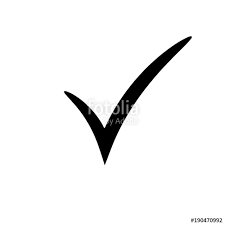                  If yes, mention the amount:    150000       Year: 2017-1812. Significant contributions made by IQAC during the current year (maximum five bullets)	* Successful implementation of Choice Based Credit System in all 18 UG Courses. 	* Successful accomplishment of yearlong celebration of Golden Jubilee of the college.	* Implementation of online Admission Process for the academic year 2017-18	* Establishment of Smart Classrooms with all latest devices.	* Establishment of Language Lab.13.  Plan of action chalked out by the IQAC in the beginning of the Academic year towards        Quality Enhancement and the outcome achieved by the end of the Academic year 14. Whether the AQAR was placed before statutory body?     Yes /No: No         Name of the Statutory body:                        Date of meeting(s):           15. Whether NAAC/or any other accredited body(s) visited IQAC or interacted with it toassess the functioning?       Yes/No: Yes 		Date: 04.10.201616.  Whether institutional data submitted to AISHE: Yes/No: Yes               Year: 2017-18	Date of Submission: 22/02/201817. Does the Institution have Management Information System?      Yes      No       If yes, give a brief description and a list of modules currently operational.       (Maximum 500 words)Bills and payments are done online. Direct Debit Transfer is made through Bharat Portal. Stipend of the inmate of the hostels, salary, allowances of teaching and non-teaching staff are sent to the accounts of persons concerned online. Online Admission has been introduced from the academic year 2017-18. All the relevant details of the admitted students are uploaded online on the portal of Pondicherry University. Exam details are fed online and Hall tickets of students are generated through online process. Even  purchasing is done online through Gem Portal. Payment is done through PFMS mode.Part-B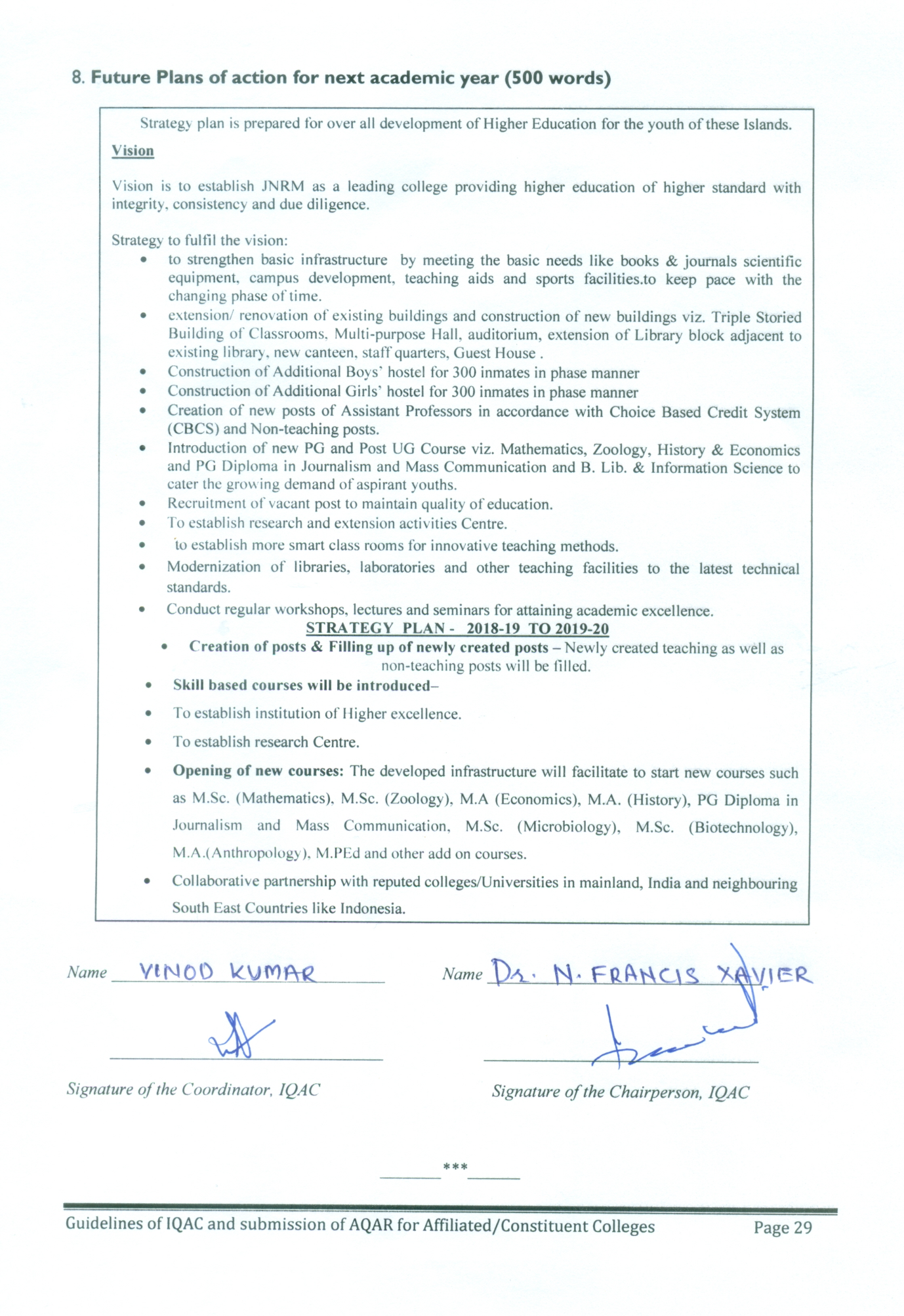 For Communication with NAACThe DirectorNational Assessment and Accreditation Council (NAAC)(An Autonomous Institution of the University Grants Commission) P. O. Box. No. 1075, Nagarbhavi Bengaluru - 560 072 Phone: +91-80-2321 0261/62/63/64/65 Fax: +91-80-2321 0268, 2321 0270 E-mail: director.naac@gmail.comWebsite: www.naac.gov.inCycleGradeCGPAYear of AccreditationValidity Period1stA3.012016from:2016  to: 20212ndfrom:       to:      3rdfrom:       to:      4thfrom:       to:      5thfrom:       to:      7.1Quality initiatives by IQAC during the  year  for promoting quality culture 7.1Quality initiatives by IQAC during the  year  for promoting quality culture 7.1Quality initiatives by IQAC during the  year  for promoting quality culture Item /Title of the quality initiative by IQACDate & durationNumber of participants/beneficiariesInitiation to establish 05 Nos. Smart classrooms by providing Interactive white Board, Computer, LCD Projector20.02.2018 /             06 monthsStudents and teachersInter-collegiate Academic administrative  Audit of the collegeAugust 2018Members of IQAC and Faculty01 National Conference and 01 National Workshop were organized Oct-Nov. 2018Students and teaching facultyTook initiative for promotion/placement of 28 Assistant Professors from Stage 1 to Stage 2 and 03 Assistant Professors from Stage 2 to Stage 3  under Career Advancement Scheme (CAS) of UGCOct. 201831 members of teaching facultyFacilitated 22 members of faculty to undergo Refresher Courses conducted by UGC Academic Staff College of various Universities2017-1822 members of facultyCelebrated yearlong Golden Jubilee Year of the college2017-18Staff, students and alumni CCTV installed in campus, library and hostels. Initiated for installation of two ATM machines by Andaman and Nicobar State Cooperative Bank and SBI inside the college campusFebruary 2018 and August 2018Students and staff Preparation of Yearly Academic Calendar on the basis of University Academic CalendarJuly 2018Students and staffPreparation of Institutional Development Plan of the CollegeMarch 2018Students and staffProcurement and installation of sanitary Incinerator and vending machine in campus and Girls hostel.March 2018Girl students Organize Swachh Bharat Summer Internship (SBSI) Programme of MHRDJune-July 201850 students and people of two localities Uploaded AISHE data of the institution22/02/2018InstitutionNote: Some Quality Assurance initiatives of the institution are:(Indicative list)Regular meeting of Internal Quality Assurance Cell (IQAC); timely submission of Annual Quality Assurance Report (AQAR) to NAAC; Feedback from all stakeholders collected, analysed and used for improvementsAcademic Administrative Audit (AAA) conducted and its follow up actionParticipation in NIRFISO Certification NBA etc.Any other Quality Audit Institution/ Department/FacultySchemeFunding agencyYear of award with durationAmountJNRMPreparatory GrantRUSA2018 One year10,00,000Dr. S. K. Biswas, Dept. of Political Science, JNRMMinor ProjectUGC2 years3,00,000Dr.Dipon Sharma, Dept. of Botany, JNRMMinor ProjectUGC2 years1,90,000JNRMInfrastructure GrantsRUSA1 year85,00,000Girls Hostel, JNRMEquity InitiativeRUSA1 year2.50,00,000Plan of Action Achievements/OutcomesPreparation of Academic CalendarPrepared and implementedTo organise National, State & Institutional Level Conference/Workshop/SeminarThree National level, 07 State level and 15 Institutional Level Seminars/Conferences/Workshops were successfully organizedTo arrange remedial coaching in different coursesAll the departments took initiative to conduct remedial classes for slow learners. Automation of student entry for the academic year 2017-18All the requisite details of the students who were admitted in UG and PG courses during the academic year 2017-18 were fed online on the Portal of  Pondicherry University.Establishment of Language LabIt helps students in improving their communicative skills and presentationskills.To organize co-curricular, extra-curricular and sports activities including cultural programmes and competitions.Various college level, inter-collegiate level and State level co-curricular activities and cultural programmes and competitions have been conducted wherein large number of students participated and the students of JNRM won prizes also.To conduct extension activities through NSS and NCC cadetsNCC and NSS volunteers actively participated in extension activities by selecting two villages Dollygunj and PaharGaon in South Andaman District. They have carried out extension activities in collaboration with Panchayaty Raj and administrative departments.To facilitate students in availing scholarshipsFacilitated second year and third year students of UG and second year student of PG to obtain ST and OBC Scholarship.Faculty development programmeFacilitated members of faculty for placement from Stage 1 to Stage 2 and from Stage 2 to Stage 3 by initiating their matters for promotion/placement under Career Advancement Scheme of UGC with Andaman and Nicobar Administration. They were also facilitated to undergo Refresher Course and participate in National level Seminars and Conferences in Mainland India.Creation of additional infrastructureActions were initiated for construction of New Canteen and 125 bedded Girls Hostel under Infrastructure Grant and Equity Initiative of RUSA. Funds have been allocated by RUSA and construction work has been entrusted with Andaman Public Works Department (APWD). Construction of IV Phase of College building is nearing completion which consists of 44 classrooms and staff rooms.Procurement and up-gradation of infrastructure03 classrooms have been up-graded to Smart Classrooms and 04 departments have been provided LCD Projectors. Laptops were given to 18 departments.To establish Research CentreMatter has been taken up with Pondicherry University for establishment of Research Centre in Commerce and other PG Departments. Filling up vacant post and creation of postsMatter has been initiated with MHRD and UPSC and it is in process.CriterionI–CurricularAspects CriterionI–CurricularAspects CriterionI–CurricularAspects CriterionI–CurricularAspects CriterionI–CurricularAspects CriterionI–CurricularAspects CriterionI–CurricularAspects CriterionI–CurricularAspects CriterionI–CurricularAspects CriterionI–CurricularAspects CriterionI–CurricularAspects CriterionI–CurricularAspects CriterionI–CurricularAspects CriterionI–CurricularAspects CriterionI–CurricularAspects CriterionI–CurricularAspects CriterionI–CurricularAspects CriterionI–CurricularAspects CriterionI–CurricularAspects CriterionI–CurricularAspects CriterionI–CurricularAspects CriterionI–CurricularAspects CriterionI–CurricularAspects CriterionI–CurricularAspects CriterionI–CurricularAspects CriterionI–CurricularAspects CriterionI–CurricularAspects CriterionI–CurricularAspects CriterionI–CurricularAspects CriterionI–CurricularAspects CriterionI–CurricularAspects CriterionI–CurricularAspects CriterionI–CurricularAspects 1.1 Curriculum Planning and Implementation 1.1 Curriculum Planning and Implementation 1.1 Curriculum Planning and Implementation 1.1 Curriculum Planning and Implementation 1.1 Curriculum Planning and Implementation 1.1 Curriculum Planning and Implementation 1.1 Curriculum Planning and Implementation 1.1 Curriculum Planning and Implementation 1.1 Curriculum Planning and Implementation 1.1 Curriculum Planning and Implementation 1.1 Curriculum Planning and Implementation 1.1 Curriculum Planning and Implementation 1.1 Curriculum Planning and Implementation 1.1 Curriculum Planning and Implementation 1.1 Curriculum Planning and Implementation 1.1 Curriculum Planning and Implementation 1.1 Curriculum Planning and Implementation 1.1 Curriculum Planning and Implementation 1.1 Curriculum Planning and Implementation 1.1 Curriculum Planning and Implementation 1.1 Curriculum Planning and Implementation 1.1 Curriculum Planning and Implementation 1.1 Curriculum Planning and Implementation 1.1 Curriculum Planning and Implementation 1.1 Curriculum Planning and Implementation 1.1 Curriculum Planning and Implementation 1.1 Curriculum Planning and Implementation 1.1 Curriculum Planning and Implementation 1.1 Curriculum Planning and Implementation 1.1 Curriculum Planning and Implementation 1.1 Curriculum Planning and Implementation 1.1 Curriculum Planning and Implementation 1.1 Curriculum Planning and Implementation 1.1.1 Institution has the mechanism for well planned curriculum delivery and documentation. Explain in 500 words1.1.1 Institution has the mechanism for well planned curriculum delivery and documentation. Explain in 500 words1.1.1 Institution has the mechanism for well planned curriculum delivery and documentation. Explain in 500 words1.1.1 Institution has the mechanism for well planned curriculum delivery and documentation. Explain in 500 words1.1.1 Institution has the mechanism for well planned curriculum delivery and documentation. Explain in 500 words1.1.1 Institution has the mechanism for well planned curriculum delivery and documentation. Explain in 500 words1.1.1 Institution has the mechanism for well planned curriculum delivery and documentation. Explain in 500 words1.1.1 Institution has the mechanism for well planned curriculum delivery and documentation. Explain in 500 words1.1.1 Institution has the mechanism for well planned curriculum delivery and documentation. Explain in 500 words1.1.1 Institution has the mechanism for well planned curriculum delivery and documentation. Explain in 500 words1.1.1 Institution has the mechanism for well planned curriculum delivery and documentation. Explain in 500 words1.1.1 Institution has the mechanism for well planned curriculum delivery and documentation. Explain in 500 words1.1.1 Institution has the mechanism for well planned curriculum delivery and documentation. Explain in 500 words1.1.1 Institution has the mechanism for well planned curriculum delivery and documentation. Explain in 500 words1.1.1 Institution has the mechanism for well planned curriculum delivery and documentation. Explain in 500 words1.1.1 Institution has the mechanism for well planned curriculum delivery and documentation. Explain in 500 words1.1.1 Institution has the mechanism for well planned curriculum delivery and documentation. Explain in 500 words1.1.1 Institution has the mechanism for well planned curriculum delivery and documentation. Explain in 500 words1.1.1 Institution has the mechanism for well planned curriculum delivery and documentation. Explain in 500 words1.1.1 Institution has the mechanism for well planned curriculum delivery and documentation. Explain in 500 words1.1.1 Institution has the mechanism for well planned curriculum delivery and documentation. Explain in 500 words1.1.1 Institution has the mechanism for well planned curriculum delivery and documentation. Explain in 500 words1.1.1 Institution has the mechanism for well planned curriculum delivery and documentation. Explain in 500 words1.1.1 Institution has the mechanism for well planned curriculum delivery and documentation. Explain in 500 words1.1.1 Institution has the mechanism for well planned curriculum delivery and documentation. Explain in 500 words1.1.1 Institution has the mechanism for well planned curriculum delivery and documentation. Explain in 500 words1.1.1 Institution has the mechanism for well planned curriculum delivery and documentation. Explain in 500 words1.1.1 Institution has the mechanism for well planned curriculum delivery and documentation. Explain in 500 words1.1.1 Institution has the mechanism for well planned curriculum delivery and documentation. Explain in 500 words1.1.1 Institution has the mechanism for well planned curriculum delivery and documentation. Explain in 500 words1.1.1 Institution has the mechanism for well planned curriculum delivery and documentation. Explain in 500 words1.1.1 Institution has the mechanism for well planned curriculum delivery and documentation. Explain in 500 words1.1.1 Institution has the mechanism for well planned curriculum delivery and documentation. Explain in 500 words1.1.2  Certificate/ Diploma Courses introduced during the Academic year 1.1.2  Certificate/ Diploma Courses introduced during the Academic year 1.1.2  Certificate/ Diploma Courses introduced during the Academic year 1.1.2  Certificate/ Diploma Courses introduced during the Academic year 1.1.2  Certificate/ Diploma Courses introduced during the Academic year 1.1.2  Certificate/ Diploma Courses introduced during the Academic year 1.1.2  Certificate/ Diploma Courses introduced during the Academic year 1.1.2  Certificate/ Diploma Courses introduced during the Academic year 1.1.2  Certificate/ Diploma Courses introduced during the Academic year 1.1.2  Certificate/ Diploma Courses introduced during the Academic year 1.1.2  Certificate/ Diploma Courses introduced during the Academic year 1.1.2  Certificate/ Diploma Courses introduced during the Academic year 1.1.2  Certificate/ Diploma Courses introduced during the Academic year 1.1.2  Certificate/ Diploma Courses introduced during the Academic year 1.1.2  Certificate/ Diploma Courses introduced during the Academic year 1.1.2  Certificate/ Diploma Courses introduced during the Academic year 1.1.2  Certificate/ Diploma Courses introduced during the Academic year 1.1.2  Certificate/ Diploma Courses introduced during the Academic year 1.1.2  Certificate/ Diploma Courses introduced during the Academic year 1.1.2  Certificate/ Diploma Courses introduced during the Academic year 1.1.2  Certificate/ Diploma Courses introduced during the Academic year 1.1.2  Certificate/ Diploma Courses introduced during the Academic year 1.1.2  Certificate/ Diploma Courses introduced during the Academic year 1.1.2  Certificate/ Diploma Courses introduced during the Academic year 1.1.2  Certificate/ Diploma Courses introduced during the Academic year 1.1.2  Certificate/ Diploma Courses introduced during the Academic year 1.1.2  Certificate/ Diploma Courses introduced during the Academic year 1.1.2  Certificate/ Diploma Courses introduced during the Academic year 1.1.2  Certificate/ Diploma Courses introduced during the Academic year 1.1.2  Certificate/ Diploma Courses introduced during the Academic year 1.1.2  Certificate/ Diploma Courses introduced during the Academic year 1.1.2  Certificate/ Diploma Courses introduced during the Academic year 1.1.2  Certificate/ Diploma Courses introduced during the Academic year Name of the  Certificate CourseName of the  Certificate CourseName of the Diploma CoursesName of the Diploma CoursesName of the Diploma CoursesName of the Diploma CoursesName of the Diploma CoursesDate of introduction and durationDate of introduction and durationDate of introduction and durationDate of introduction and durationDate of introduction and durationDate of introduction and durationDate of introduction and durationDate of introduction and durationDate of introduction and durationDate of introduction and durationDate of introduction and durationfocus on employability/ entrepreneurshipfocus on employability/ entrepreneurshipfocus on employability/ entrepreneurshipfocus on employability/ entrepreneurshipfocus on employability/ entrepreneurshipfocus on employability/ entrepreneurshipfocus on employability/ entrepreneurshipfocus on employability/ entrepreneurshipfocus on employability/ entrepreneurshipSkill development Skill development Skill development Skill development Skill development Skill development 1.2 Academic Flexibility1.2 Academic Flexibility1.2 Academic Flexibility1.2 Academic Flexibility1.2 Academic Flexibility1.2 Academic Flexibility1.2 Academic Flexibility1.2 Academic Flexibility1.2 Academic Flexibility1.2 Academic Flexibility1.2 Academic Flexibility1.2 Academic Flexibility1.2 Academic Flexibility1.2 Academic Flexibility1.2 Academic Flexibility1.2 Academic Flexibility1.2 Academic Flexibility1.2 Academic Flexibility1.2 Academic Flexibility1.2 Academic Flexibility1.2 Academic Flexibility1.2 Academic Flexibility1.2 Academic Flexibility1.2 Academic Flexibility1.2 Academic Flexibility1.2 Academic Flexibility1.2 Academic Flexibility1.2 Academic Flexibility1.2 Academic Flexibility1.2 Academic Flexibility1.2 Academic Flexibility1.2 Academic Flexibility1.2 Academic Flexibility1.2.1 New programmes/courses introduced during the Academic year1.2.1 New programmes/courses introduced during the Academic year1.2.1 New programmes/courses introduced during the Academic year1.2.1 New programmes/courses introduced during the Academic year1.2.1 New programmes/courses introduced during the Academic year1.2.1 New programmes/courses introduced during the Academic year1.2.1 New programmes/courses introduced during the Academic year1.2.1 New programmes/courses introduced during the Academic year1.2.1 New programmes/courses introduced during the Academic year1.2.1 New programmes/courses introduced during the Academic year1.2.1 New programmes/courses introduced during the Academic year1.2.1 New programmes/courses introduced during the Academic year1.2.1 New programmes/courses introduced during the Academic year1.2.1 New programmes/courses introduced during the Academic year1.2.1 New programmes/courses introduced during the Academic year1.2.1 New programmes/courses introduced during the Academic year1.2.1 New programmes/courses introduced during the Academic year1.2.1 New programmes/courses introduced during the Academic year1.2.1 New programmes/courses introduced during the Academic year1.2.1 New programmes/courses introduced during the Academic year1.2.1 New programmes/courses introduced during the Academic year1.2.1 New programmes/courses introduced during the Academic year1.2.1 New programmes/courses introduced during the Academic year1.2.1 New programmes/courses introduced during the Academic year1.2.1 New programmes/courses introduced during the Academic year1.2.1 New programmes/courses introduced during the Academic year1.2.1 New programmes/courses introduced during the Academic year1.2.1 New programmes/courses introduced during the Academic year1.2.1 New programmes/courses introduced during the Academic year1.2.1 New programmes/courses introduced during the Academic year1.2.1 New programmes/courses introduced during the Academic year1.2.1 New programmes/courses introduced during the Academic year1.2.1 New programmes/courses introduced during the Academic yearProgramme with CodeProgramme with CodeProgramme with CodeProgramme with CodeProgramme with CodeProgramme with CodeDate of IntroductionDate of IntroductionDate of IntroductionDate of IntroductionDate of IntroductionDate of IntroductionDate of IntroductionDate of IntroductionDate of IntroductionDate of IntroductionDate of IntroductionDate of IntroductionCourse with CodeCourse with CodeCourse with CodeCourse with CodeCourse with CodeCourse with CodeDate of IntroductionDate of IntroductionDate of IntroductionDate of IntroductionDate of IntroductionDate of IntroductionDate of IntroductionDate of IntroductionDate of Introduction---------------------------------1.2.2 Programmes in which Choice Based Credit System (CBCS)/Elective course system implemented at the affiliated Colleges (if applicable) during the Academic year.1.2.2 Programmes in which Choice Based Credit System (CBCS)/Elective course system implemented at the affiliated Colleges (if applicable) during the Academic year.1.2.2 Programmes in which Choice Based Credit System (CBCS)/Elective course system implemented at the affiliated Colleges (if applicable) during the Academic year.1.2.2 Programmes in which Choice Based Credit System (CBCS)/Elective course system implemented at the affiliated Colleges (if applicable) during the Academic year.1.2.2 Programmes in which Choice Based Credit System (CBCS)/Elective course system implemented at the affiliated Colleges (if applicable) during the Academic year.1.2.2 Programmes in which Choice Based Credit System (CBCS)/Elective course system implemented at the affiliated Colleges (if applicable) during the Academic year.1.2.2 Programmes in which Choice Based Credit System (CBCS)/Elective course system implemented at the affiliated Colleges (if applicable) during the Academic year.1.2.2 Programmes in which Choice Based Credit System (CBCS)/Elective course system implemented at the affiliated Colleges (if applicable) during the Academic year.1.2.2 Programmes in which Choice Based Credit System (CBCS)/Elective course system implemented at the affiliated Colleges (if applicable) during the Academic year.1.2.2 Programmes in which Choice Based Credit System (CBCS)/Elective course system implemented at the affiliated Colleges (if applicable) during the Academic year.1.2.2 Programmes in which Choice Based Credit System (CBCS)/Elective course system implemented at the affiliated Colleges (if applicable) during the Academic year.1.2.2 Programmes in which Choice Based Credit System (CBCS)/Elective course system implemented at the affiliated Colleges (if applicable) during the Academic year.1.2.2 Programmes in which Choice Based Credit System (CBCS)/Elective course system implemented at the affiliated Colleges (if applicable) during the Academic year.1.2.2 Programmes in which Choice Based Credit System (CBCS)/Elective course system implemented at the affiliated Colleges (if applicable) during the Academic year.1.2.2 Programmes in which Choice Based Credit System (CBCS)/Elective course system implemented at the affiliated Colleges (if applicable) during the Academic year.1.2.2 Programmes in which Choice Based Credit System (CBCS)/Elective course system implemented at the affiliated Colleges (if applicable) during the Academic year.1.2.2 Programmes in which Choice Based Credit System (CBCS)/Elective course system implemented at the affiliated Colleges (if applicable) during the Academic year.1.2.2 Programmes in which Choice Based Credit System (CBCS)/Elective course system implemented at the affiliated Colleges (if applicable) during the Academic year.1.2.2 Programmes in which Choice Based Credit System (CBCS)/Elective course system implemented at the affiliated Colleges (if applicable) during the Academic year.1.2.2 Programmes in which Choice Based Credit System (CBCS)/Elective course system implemented at the affiliated Colleges (if applicable) during the Academic year.1.2.2 Programmes in which Choice Based Credit System (CBCS)/Elective course system implemented at the affiliated Colleges (if applicable) during the Academic year.1.2.2 Programmes in which Choice Based Credit System (CBCS)/Elective course system implemented at the affiliated Colleges (if applicable) during the Academic year.1.2.2 Programmes in which Choice Based Credit System (CBCS)/Elective course system implemented at the affiliated Colleges (if applicable) during the Academic year.1.2.2 Programmes in which Choice Based Credit System (CBCS)/Elective course system implemented at the affiliated Colleges (if applicable) during the Academic year.1.2.2 Programmes in which Choice Based Credit System (CBCS)/Elective course system implemented at the affiliated Colleges (if applicable) during the Academic year.1.2.2 Programmes in which Choice Based Credit System (CBCS)/Elective course system implemented at the affiliated Colleges (if applicable) during the Academic year.1.2.2 Programmes in which Choice Based Credit System (CBCS)/Elective course system implemented at the affiliated Colleges (if applicable) during the Academic year.1.2.2 Programmes in which Choice Based Credit System (CBCS)/Elective course system implemented at the affiliated Colleges (if applicable) during the Academic year.1.2.2 Programmes in which Choice Based Credit System (CBCS)/Elective course system implemented at the affiliated Colleges (if applicable) during the Academic year.1.2.2 Programmes in which Choice Based Credit System (CBCS)/Elective course system implemented at the affiliated Colleges (if applicable) during the Academic year.1.2.2 Programmes in which Choice Based Credit System (CBCS)/Elective course system implemented at the affiliated Colleges (if applicable) during the Academic year.1.2.2 Programmes in which Choice Based Credit System (CBCS)/Elective course system implemented at the affiliated Colleges (if applicable) during the Academic year.1.2.2 Programmes in which Choice Based Credit System (CBCS)/Elective course system implemented at the affiliated Colleges (if applicable) during the Academic year.Name of Programmes adopting CBCSName of Programmes adopting CBCSName of Programmes adopting CBCSName of Programmes adopting CBCSName of Programmes adopting CBCSName of Programmes adopting CBCSName of Programmes adopting CBCSName of Programmes adopting CBCSName of Programmes adopting CBCSUGUGUG   PG   PG   PG   PG   PGDate of implementation of CBCS / Elective Course SystemDate of implementation of CBCS / Elective Course SystemDate of implementation of CBCS / Elective Course SystemDate of implementation of CBCS / Elective Course SystemDate of implementation of CBCS / Elective Course SystemDate of implementation of CBCS / Elective Course SystemDate of implementation of CBCS / Elective Course SystemDate of implementation of CBCS / Elective Course SystemDate of implementation of CBCS / Elective Course SystemDate of implementation of CBCS / Elective Course SystemDate of implementation of CBCS / Elective Course SystemUGUG  PG  PG  PGB. A. EnglishB. A. EnglishB. A. EnglishB. A. EnglishB. A. EnglishB. A. EnglishB. A. EnglishB. A. EnglishB. A. EnglishUGUGUGCBCS 04 July 2017CBCS 04 July 2017CBCS 04 July 2017CBCS 04 July 2017CBCS 04 July 2017CBCS 04 July 2017CBCS 04 July 2017CBCS 04 July 2017CBCS 04 July 2017CBCS 04 July 2017CBCS 04 July 2017B.A. HindiB.A. HindiB.A. HindiB.A. HindiB.A. HindiB.A. HindiB.A. HindiB.A. HindiB.A. HindiUGUGUGCBCS 04 July 2017CBCS 04 July 2017CBCS 04 July 2017CBCS 04 July 2017CBCS 04 July 2017CBCS 04 July 2017CBCS 04 July 2017CBCS 04 July 2017CBCS 04 July 2017CBCS 04 July 2017CBCS 04 July 2017B.A. TamilB.A. TamilB.A. TamilB.A. TamilB.A. TamilB.A. TamilB.A. TamilB.A. TamilB.A. TamilUGUGUGCBCS 04 July 2017CBCS 04 July 2017CBCS 04 July 2017CBCS 04 July 2017CBCS 04 July 2017CBCS 04 July 2017CBCS 04 July 2017CBCS 04 July 2017CBCS 04 July 2017CBCS 04 July 2017CBCS 04 July 2017B. A. BengaliB. A. BengaliB. A. BengaliB. A. BengaliB. A. BengaliB. A. BengaliB. A. BengaliB. A. BengaliB. A. BengaliUGUGUGCBCS 04 July 2017CBCS 04 July 2017CBCS 04 July 2017CBCS 04 July 2017CBCS 04 July 2017CBCS 04 July 2017CBCS 04 July 2017CBCS 04 July 2017CBCS 04 July 2017CBCS 04 July 2017CBCS 04 July 2017B.A. Political ScienceB.A. Political ScienceB.A. Political ScienceB.A. Political ScienceB.A. Political ScienceB.A. Political ScienceB.A. Political ScienceB.A. Political ScienceB.A. Political ScienceUGUGUGCBCS 04 July 2017CBCS 04 July 2017CBCS 04 July 2017CBCS 04 July 2017CBCS 04 July 2017CBCS 04 July 2017CBCS 04 July 2017CBCS 04 July 2017CBCS 04 July 2017CBCS 04 July 2017CBCS 04 July 2017B.A. EconomicsB.A. EconomicsB.A. EconomicsB.A. EconomicsB.A. EconomicsB.A. EconomicsB.A. EconomicsB.A. EconomicsB.A. EconomicsUGUGUGCBCS 04 July 2017CBCS 04 July 2017CBCS 04 July 2017CBCS 04 July 2017CBCS 04 July 2017CBCS 04 July 2017CBCS 04 July 2017CBCS 04 July 2017CBCS 04 July 2017CBCS 04 July 2017CBCS 04 July 2017B.A. Historical StudiesB.A. Historical StudiesB.A. Historical StudiesB.A. Historical StudiesB.A. Historical StudiesB.A. Historical StudiesB.A. Historical StudiesB.A. Historical StudiesB.A. Historical StudiesUGUGUGCBCS 04 July 2017CBCS 04 July 2017CBCS 04 July 2017CBCS 04 July 2017CBCS 04 July 2017CBCS 04 July 2017CBCS 04 July 2017CBCS 04 July 2017CBCS 04 July 2017CBCS 04 July 2017CBCS 04 July 2017B. Sc. ChemistryB. Sc. ChemistryB. Sc. ChemistryB. Sc. ChemistryB. Sc. ChemistryB. Sc. ChemistryB. Sc. ChemistryB. Sc. ChemistryB. Sc. ChemistryUGUGUGCBCS 04 July 2017CBCS 04 July 2017CBCS 04 July 2017CBCS 04 July 2017CBCS 04 July 2017CBCS 04 July 2017CBCS 04 July 2017CBCS 04 July 2017CBCS 04 July 2017CBCS 04 July 2017CBCS 04 July 2017B. Sc. BotanyB. Sc. BotanyB. Sc. BotanyB. Sc. BotanyB. Sc. BotanyB. Sc. BotanyB. Sc. BotanyB. Sc. BotanyB. Sc. BotanyUGUGUGCBCS 04 July 2017CBCS 04 July 2017CBCS 04 July 2017CBCS 04 July 2017CBCS 04 July 2017CBCS 04 July 2017CBCS 04 July 2017CBCS 04 July 2017CBCS 04 July 2017CBCS 04 July 2017CBCS 04 July 2017B. Sc. ZoologyB. Sc. ZoologyB. Sc. ZoologyB. Sc. ZoologyB. Sc. ZoologyB. Sc. ZoologyB. Sc. ZoologyB. Sc. ZoologyB. Sc. ZoologyUGUGUGCBCS 04 July 2017CBCS 04 July 2017CBCS 04 July 2017CBCS 04 July 2017CBCS 04 July 2017CBCS 04 July 2017CBCS 04 July 2017CBCS 04 July 2017CBCS 04 July 2017CBCS 04 July 2017CBCS 04 July 2017B. Sc. MathematicsB. Sc. MathematicsB. Sc. MathematicsB. Sc. MathematicsB. Sc. MathematicsB. Sc. MathematicsB. Sc. MathematicsB. Sc. MathematicsB. Sc. MathematicsUGUGUGCBCS 04 July 2017CBCS 04 July 2017CBCS 04 July 2017CBCS 04 July 2017CBCS 04 July 2017CBCS 04 July 2017CBCS 04 July 2017CBCS 04 July 2017CBCS 04 July 2017CBCS 04 July 2017CBCS 04 July 2017B. Sc. PhysicsB. Sc. PhysicsB. Sc. PhysicsB. Sc. PhysicsB. Sc. PhysicsB. Sc. PhysicsB. Sc. PhysicsB. Sc. PhysicsB. Sc. PhysicsUGUGUGCBCS 04 July 2017CBCS 04 July 2017CBCS 04 July 2017CBCS 04 July 2017CBCS 04 July 2017CBCS 04 July 2017CBCS 04 July 2017CBCS 04 July 2017CBCS 04 July 2017CBCS 04 July 2017CBCS 04 July 2017B. Sc. Home ScienceB. Sc. Home ScienceB. Sc. Home ScienceB. Sc. Home ScienceB. Sc. Home ScienceB. Sc. Home ScienceB. Sc. Home ScienceB. Sc. Home ScienceB. Sc. Home ScienceUGUGUGCBCS 04 July 2017CBCS 04 July 2017CBCS 04 July 2017CBCS 04 July 2017CBCS 04 July 2017CBCS 04 July 2017CBCS 04 July 2017CBCS 04 July 2017CBCS 04 July 2017CBCS 04 July 2017CBCS 04 July 2017B. Sc. GeographyB. Sc. GeographyB. Sc. GeographyB. Sc. GeographyB. Sc. GeographyB. Sc. GeographyB. Sc. GeographyB. Sc. GeographyB. Sc. GeographyUGUGUGCBCS 04 July 2017CBCS 04 July 2017CBCS 04 July 2017CBCS 04 July 2017CBCS 04 July 2017CBCS 04 July 2017CBCS 04 July 2017CBCS 04 July 2017CBCS 04 July 2017CBCS 04 July 2017CBCS 04 July 2017BCABCABCABCABCABCABCABCABCAUGUGUGCBCS 04 July 2017CBCS 04 July 2017CBCS 04 July 2017CBCS 04 July 2017CBCS 04 July 2017CBCS 04 July 2017CBCS 04 July 2017CBCS 04 July 2017CBCS 04 July 2017CBCS 04 July 2017CBCS 04 July 2017BBA Tourism and TravelBBA Tourism and TravelBBA Tourism and TravelBBA Tourism and TravelBBA Tourism and TravelBBA Tourism and TravelBBA Tourism and TravelBBA Tourism and TravelBBA Tourism and TravelUGUGUGCBCS 04 July 2017CBCS 04 July 2017CBCS 04 July 2017CBCS 04 July 2017CBCS 04 July 2017CBCS 04 July 2017CBCS 04 July 2017CBCS 04 July 2017CBCS 04 July 2017CBCS 04 July 2017CBCS 04 July 2017BPESBPESBPESBPESBPESBPESBPESBPESBPESUGUGUGCBCS 04 July 2017CBCS 04 July 2017CBCS 04 July 2017CBCS 04 July 2017CBCS 04 July 2017CBCS 04 July 2017CBCS 04 July 2017CBCS 04 July 2017CBCS 04 July 2017CBCS 04 July 2017CBCS 04 July 2017B. ComB. ComB. ComB. ComB. ComB. ComB. ComB. ComB. ComUGUGUGCBCS 04 July 2017CBCS 04 July 2017CBCS 04 July 2017CBCS 04 July 2017CBCS 04 July 2017CBCS 04 July 2017CBCS 04 July 2017CBCS 04 July 2017CBCS 04 July 2017CBCS 04 July 2017CBCS 04 July 2017Already adopted (mention the year) Already adopted (mention the year) Already adopted (mention the year) Already adopted (mention the year) Already adopted (mention the year) Already adopted (mention the year) Already adopted (mention the year) Already adopted (mention the year) Already adopted (mention the year) Already adopted (mention the year) Already adopted (mention the year) Already adopted (mention the year) Already adopted (mention the year) Already adopted (mention the year) Already adopted (mention the year) Already adopted (mention the year) Already adopted (mention the year) Already adopted (mention the year) Already adopted (mention the year) Already adopted (mention the year) Already adopted (mention the year) Already adopted (mention the year) Already adopted (mention the year) Already adopted (mention the year) Already adopted (mention the year) Already adopted (mention the year) Already adopted (mention the year) Already adopted (mention the year) 1.2.3 Students enrolled in Certificate/ Diploma Courses introduced during the year 1.2.3 Students enrolled in Certificate/ Diploma Courses introduced during the year 1.2.3 Students enrolled in Certificate/ Diploma Courses introduced during the year 1.2.3 Students enrolled in Certificate/ Diploma Courses introduced during the year 1.2.3 Students enrolled in Certificate/ Diploma Courses introduced during the year 1.2.3 Students enrolled in Certificate/ Diploma Courses introduced during the year 1.2.3 Students enrolled in Certificate/ Diploma Courses introduced during the year 1.2.3 Students enrolled in Certificate/ Diploma Courses introduced during the year 1.2.3 Students enrolled in Certificate/ Diploma Courses introduced during the year 1.2.3 Students enrolled in Certificate/ Diploma Courses introduced during the year 1.2.3 Students enrolled in Certificate/ Diploma Courses introduced during the year 1.2.3 Students enrolled in Certificate/ Diploma Courses introduced during the year 1.2.3 Students enrolled in Certificate/ Diploma Courses introduced during the year 1.2.3 Students enrolled in Certificate/ Diploma Courses introduced during the year 1.2.3 Students enrolled in Certificate/ Diploma Courses introduced during the year 1.2.3 Students enrolled in Certificate/ Diploma Courses introduced during the year 1.2.3 Students enrolled in Certificate/ Diploma Courses introduced during the year 1.2.3 Students enrolled in Certificate/ Diploma Courses introduced during the year 1.2.3 Students enrolled in Certificate/ Diploma Courses introduced during the year 1.2.3 Students enrolled in Certificate/ Diploma Courses introduced during the year 1.2.3 Students enrolled in Certificate/ Diploma Courses introduced during the year 1.2.3 Students enrolled in Certificate/ Diploma Courses introduced during the year 1.2.3 Students enrolled in Certificate/ Diploma Courses introduced during the year 1.2.3 Students enrolled in Certificate/ Diploma Courses introduced during the year 1.2.3 Students enrolled in Certificate/ Diploma Courses introduced during the year 1.2.3 Students enrolled in Certificate/ Diploma Courses introduced during the year 1.2.3 Students enrolled in Certificate/ Diploma Courses introduced during the year 1.2.3 Students enrolled in Certificate/ Diploma Courses introduced during the year 1.2.3 Students enrolled in Certificate/ Diploma Courses introduced during the year 1.2.3 Students enrolled in Certificate/ Diploma Courses introduced during the year 1.2.3 Students enrolled in Certificate/ Diploma Courses introduced during the year 1.2.3 Students enrolled in Certificate/ Diploma Courses introduced during the year 1.2.3 Students enrolled in Certificate/ Diploma Courses introduced during the year CertificateCertificateCertificateCertificateCertificateCertificateCertificateCertificateCertificateCertificateDiploma CoursesDiploma CoursesDiploma CoursesDiploma CoursesDiploma CoursesDiploma CoursesDiploma CoursesDiploma CoursesDiploma CoursesDiploma CoursesDiploma CoursesDiploma CoursesDiploma CoursesDiploma CoursesDiploma CoursesDiploma CoursesDiploma CoursesDiploma CoursesDiploma CoursesNo of StudentsNo of StudentsNo of StudentsNo of Students1.3 Curriculum Enrichment1.3 Curriculum Enrichment1.3 Curriculum Enrichment1.3 Curriculum Enrichment1.3 Curriculum Enrichment1.3 Curriculum Enrichment1.3 Curriculum Enrichment1.3 Curriculum Enrichment1.3 Curriculum Enrichment1.3 Curriculum Enrichment1.3 Curriculum Enrichment1.3 Curriculum Enrichment1.3 Curriculum Enrichment1.3 Curriculum Enrichment1.3 Curriculum Enrichment1.3 Curriculum Enrichment1.3 Curriculum Enrichment1.3 Curriculum Enrichment1.3 Curriculum Enrichment1.3 Curriculum Enrichment1.3 Curriculum Enrichment1.3 Curriculum Enrichment1.3 Curriculum Enrichment1.3 Curriculum Enrichment1.3 Curriculum Enrichment1.3 Curriculum Enrichment1.3 Curriculum Enrichment1.3 Curriculum Enrichment1.3 Curriculum Enrichment1.3 Curriculum Enrichment1.3 Curriculum Enrichment1.3 Curriculum Enrichment1.3 Curriculum Enrichment1.3.1 Value-added courses imparting  transferable and life skills offered during the year1.3.1 Value-added courses imparting  transferable and life skills offered during the year1.3.1 Value-added courses imparting  transferable and life skills offered during the year1.3.1 Value-added courses imparting  transferable and life skills offered during the year1.3.1 Value-added courses imparting  transferable and life skills offered during the year1.3.1 Value-added courses imparting  transferable and life skills offered during the year1.3.1 Value-added courses imparting  transferable and life skills offered during the year1.3.1 Value-added courses imparting  transferable and life skills offered during the year1.3.1 Value-added courses imparting  transferable and life skills offered during the year1.3.1 Value-added courses imparting  transferable and life skills offered during the year1.3.1 Value-added courses imparting  transferable and life skills offered during the year1.3.1 Value-added courses imparting  transferable and life skills offered during the year1.3.1 Value-added courses imparting  transferable and life skills offered during the year1.3.1 Value-added courses imparting  transferable and life skills offered during the year1.3.1 Value-added courses imparting  transferable and life skills offered during the year1.3.1 Value-added courses imparting  transferable and life skills offered during the year1.3.1 Value-added courses imparting  transferable and life skills offered during the year1.3.1 Value-added courses imparting  transferable and life skills offered during the year1.3.1 Value-added courses imparting  transferable and life skills offered during the year1.3.1 Value-added courses imparting  transferable and life skills offered during the year1.3.1 Value-added courses imparting  transferable and life skills offered during the year1.3.1 Value-added courses imparting  transferable and life skills offered during the year1.3.1 Value-added courses imparting  transferable and life skills offered during the year1.3.1 Value-added courses imparting  transferable and life skills offered during the year1.3.1 Value-added courses imparting  transferable and life skills offered during the year1.3.1 Value-added courses imparting  transferable and life skills offered during the year1.3.1 Value-added courses imparting  transferable and life skills offered during the year1.3.1 Value-added courses imparting  transferable and life skills offered during the year1.3.1 Value-added courses imparting  transferable and life skills offered during the year1.3.1 Value-added courses imparting  transferable and life skills offered during the year1.3.1 Value-added courses imparting  transferable and life skills offered during the year1.3.1 Value-added courses imparting  transferable and life skills offered during the year1.3.1 Value-added courses imparting  transferable and life skills offered during the yearValue added coursesValue added coursesValue added coursesValue added coursesValue added coursesValue added coursesValue added coursesValue added coursesValue added coursesValue added coursesValue added coursesDate of introductionDate of introductionDate of introductionDate of introductionDate of introductionDate of introductionDate of introductionDate of introductionDate of introductionDate of introductionDate of introductionNumber of students enrolledNumber of students enrolledNumber of students enrolledNumber of students enrolledNumber of students enrolledNumber of students enrolledNumber of students enrolledNumber of students enrolledNumber of students enrolledNumber of students enrolledNumber of students enrolledCertificate Course in Goods & Services Tax (GST) Certificate Course in Goods & Services Tax (GST) Certificate Course in Goods & Services Tax (GST) Certificate Course in Goods & Services Tax (GST) Certificate Course in Goods & Services Tax (GST) Certificate Course in Goods & Services Tax (GST) Certificate Course in Goods & Services Tax (GST) Certificate Course in Goods & Services Tax (GST) Certificate Course in Goods & Services Tax (GST) Certificate Course in Goods & Services Tax (GST) Certificate Course in Goods & Services Tax (GST) 04.07.201704.07.201704.07.201704.07.201704.07.201704.07.201704.07.201704.07.201704.07.201704.07.201704.07.20172502502502502502502502502502502501.3.2 Field Projects / Internships under taken during the year1.3.2 Field Projects / Internships under taken during the year1.3.2 Field Projects / Internships under taken during the year1.3.2 Field Projects / Internships under taken during the year1.3.2 Field Projects / Internships under taken during the year1.3.2 Field Projects / Internships under taken during the year1.3.2 Field Projects / Internships under taken during the year1.3.2 Field Projects / Internships under taken during the year1.3.2 Field Projects / Internships under taken during the year1.3.2 Field Projects / Internships under taken during the year1.3.2 Field Projects / Internships under taken during the year1.3.2 Field Projects / Internships under taken during the year1.3.2 Field Projects / Internships under taken during the year1.3.2 Field Projects / Internships under taken during the year1.3.2 Field Projects / Internships under taken during the year1.3.2 Field Projects / Internships under taken during the year1.3.2 Field Projects / Internships under taken during the year1.3.2 Field Projects / Internships under taken during the year1.3.2 Field Projects / Internships under taken during the year1.3.2 Field Projects / Internships under taken during the year1.3.2 Field Projects / Internships under taken during the year1.3.2 Field Projects / Internships under taken during the year1.3.2 Field Projects / Internships under taken during the year1.3.2 Field Projects / Internships under taken during the year1.3.2 Field Projects / Internships under taken during the year1.3.2 Field Projects / Internships under taken during the year1.3.2 Field Projects / Internships under taken during the year1.3.2 Field Projects / Internships under taken during the year1.3.2 Field Projects / Internships under taken during the year1.3.2 Field Projects / Internships under taken during the year1.3.2 Field Projects / Internships under taken during the year1.3.2 Field Projects / Internships under taken during the year1.3.2 Field Projects / Internships under taken during the yearProject/Programme TitleProject/Programme TitleProject/Programme TitleProject/Programme TitleProject/Programme TitleProject/Programme TitleProject/Programme TitleProject/Programme TitleProject/Programme TitleProject/Programme TitleProject/Programme TitleProject/Programme TitleProject/Programme TitleProject/Programme TitleProject/Programme TitleNo. of students enrolled for Field Projects / InternshipsNo. of students enrolled for Field Projects / InternshipsNo. of students enrolled for Field Projects / InternshipsNo. of students enrolled for Field Projects / InternshipsNo. of students enrolled for Field Projects / InternshipsNo. of students enrolled for Field Projects / InternshipsNo. of students enrolled for Field Projects / InternshipsNo. of students enrolled for Field Projects / InternshipsNo. of students enrolled for Field Projects / InternshipsNo. of students enrolled for Field Projects / InternshipsNo. of students enrolled for Field Projects / InternshipsNo. of students enrolled for Field Projects / InternshipsNo. of students enrolled for Field Projects / InternshipsNo. of students enrolled for Field Projects / InternshipsNo. of students enrolled for Field Projects / InternshipsNo. of students enrolled for Field Projects / InternshipsNo. of students enrolled for Field Projects / InternshipsNo. of students enrolled for Field Projects / InternshipsInternship to Hotels and AirlinesInternship to Hotels and AirlinesInternship to Hotels and AirlinesInternship to Hotels and AirlinesInternship to Hotels and AirlinesInternship to Hotels and AirlinesInternship to Hotels and AirlinesInternship to Hotels and AirlinesInternship to Hotels and AirlinesInternship to Hotels and AirlinesInternship to Hotels and AirlinesInternship to Hotels and AirlinesInternship to Hotels and AirlinesInternship to Hotels and AirlinesInternship to Hotels and Airlines6060606060606060606060606060606060601.4 Feedback System1.4 Feedback System1.4 Feedback System1.4 Feedback System1.4 Feedback System1.4 Feedback System1.4 Feedback System1.4 Feedback System1.4 Feedback System1.4 Feedback System1.4 Feedback System1.4 Feedback System1.4 Feedback System1.4 Feedback System1.4 Feedback System1.4 Feedback System1.4 Feedback System1.4 Feedback System1.4 Feedback System1.4 Feedback System1.4 Feedback System1.4 Feedback System1.4 Feedback System1.4 Feedback System1.4 Feedback System1.4 Feedback System1.4 Feedback System1.4 Feedback System1.4 Feedback System1.4 Feedback System1.4 Feedback System1.4 Feedback System1.4 Feedback System1.4.1 Whether structured feedback received from all the stakeholders.1.4.1 Whether structured feedback received from all the stakeholders.1.4.1 Whether structured feedback received from all the stakeholders.1.4.1 Whether structured feedback received from all the stakeholders.1.4.1 Whether structured feedback received from all the stakeholders.1.4.1 Whether structured feedback received from all the stakeholders.1.4.1 Whether structured feedback received from all the stakeholders.1.4.1 Whether structured feedback received from all the stakeholders.1.4.1 Whether structured feedback received from all the stakeholders.1.4.1 Whether structured feedback received from all the stakeholders.1.4.1 Whether structured feedback received from all the stakeholders.1.4.1 Whether structured feedback received from all the stakeholders.1.4.1 Whether structured feedback received from all the stakeholders.1.4.1 Whether structured feedback received from all the stakeholders.1.4.1 Whether structured feedback received from all the stakeholders.1.4.1 Whether structured feedback received from all the stakeholders.1.4.1 Whether structured feedback received from all the stakeholders.1.4.1 Whether structured feedback received from all the stakeholders.1.4.1 Whether structured feedback received from all the stakeholders.1.4.1 Whether structured feedback received from all the stakeholders.1.4.1 Whether structured feedback received from all the stakeholders.1.4.1 Whether structured feedback received from all the stakeholders.1.4.1 Whether structured feedback received from all the stakeholders.1.4.1 Whether structured feedback received from all the stakeholders.1.4.1 Whether structured feedback received from all the stakeholders.1.4.1 Whether structured feedback received from all the stakeholders.1.4.1 Whether structured feedback received from all the stakeholders.1.4.1 Whether structured feedback received from all the stakeholders.1.4.1 Whether structured feedback received from all the stakeholders.1.4.1 Whether structured feedback received from all the stakeholders.1.4.1 Whether structured feedback received from all the stakeholders.1.4.1 Whether structured feedback received from all the stakeholders.1.4.1 Whether structured feedback received from all the stakeholders.1) Students1) Students1) Students1) Students1) Students2) Teachers2) Teachers2) Teachers2) Teachers2) Teachers2) Teachers2) Teachers2) Teachers3) Employers3) Employers3) Employers3) Employers3) Employers3) Employers3) Employers3) Employers4) Alumni4) Alumni4) Alumni4) Alumni4) Alumni4) Alumni5) Parents5) Parents5) Parents5) Parents5) Parents5) ParentsYes/ NoYes/ NoYes/ NoYes/ NoYes/ NoYes/ NoYes/ NoYes/ NoYes/ NoYes/ NoYes/ NoYes/ NoYes/ NoYes/ NoYes/ NoYes/ NoYes/ NoYes/ NoYes/ NoYes/ NoYes/ NoYes/ NoYes/ NoYes/ NoYes/ NoYes/ NoYes/ NoYes/ NoYes/ NoYes/ NoYes/ NoYes/ NoYes/ No1.4.2 How the feedback obtained is being analysed and utilized for overall development of the institution? (maximum 500 words)1.4.2 How the feedback obtained is being analysed and utilized for overall development of the institution? (maximum 500 words)1.4.2 How the feedback obtained is being analysed and utilized for overall development of the institution? (maximum 500 words)1.4.2 How the feedback obtained is being analysed and utilized for overall development of the institution? (maximum 500 words)1.4.2 How the feedback obtained is being analysed and utilized for overall development of the institution? (maximum 500 words)1.4.2 How the feedback obtained is being analysed and utilized for overall development of the institution? (maximum 500 words)1.4.2 How the feedback obtained is being analysed and utilized for overall development of the institution? (maximum 500 words)1.4.2 How the feedback obtained is being analysed and utilized for overall development of the institution? (maximum 500 words)1.4.2 How the feedback obtained is being analysed and utilized for overall development of the institution? (maximum 500 words)1.4.2 How the feedback obtained is being analysed and utilized for overall development of the institution? (maximum 500 words)1.4.2 How the feedback obtained is being analysed and utilized for overall development of the institution? (maximum 500 words)1.4.2 How the feedback obtained is being analysed and utilized for overall development of the institution? (maximum 500 words)1.4.2 How the feedback obtained is being analysed and utilized for overall development of the institution? (maximum 500 words)1.4.2 How the feedback obtained is being analysed and utilized for overall development of the institution? (maximum 500 words)1.4.2 How the feedback obtained is being analysed and utilized for overall development of the institution? (maximum 500 words)1.4.2 How the feedback obtained is being analysed and utilized for overall development of the institution? (maximum 500 words)1.4.2 How the feedback obtained is being analysed and utilized for overall development of the institution? (maximum 500 words)1.4.2 How the feedback obtained is being analysed and utilized for overall development of the institution? (maximum 500 words)1.4.2 How the feedback obtained is being analysed and utilized for overall development of the institution? (maximum 500 words)1.4.2 How the feedback obtained is being analysed and utilized for overall development of the institution? (maximum 500 words)1.4.2 How the feedback obtained is being analysed and utilized for overall development of the institution? (maximum 500 words)1.4.2 How the feedback obtained is being analysed and utilized for overall development of the institution? (maximum 500 words)1.4.2 How the feedback obtained is being analysed and utilized for overall development of the institution? (maximum 500 words)1.4.2 How the feedback obtained is being analysed and utilized for overall development of the institution? (maximum 500 words)1.4.2 How the feedback obtained is being analysed and utilized for overall development of the institution? (maximum 500 words)1.4.2 How the feedback obtained is being analysed and utilized for overall development of the institution? (maximum 500 words)1.4.2 How the feedback obtained is being analysed and utilized for overall development of the institution? (maximum 500 words)1.4.2 How the feedback obtained is being analysed and utilized for overall development of the institution? (maximum 500 words)1.4.2 How the feedback obtained is being analysed and utilized for overall development of the institution? (maximum 500 words)1.4.2 How the feedback obtained is being analysed and utilized for overall development of the institution? (maximum 500 words)1.4.2 How the feedback obtained is being analysed and utilized for overall development of the institution? (maximum 500 words)1.4.2 How the feedback obtained is being analysed and utilized for overall development of the institution? (maximum 500 words)Feedback forms duly filled in by the stakeholders of the college such as  Students, Alumni, Parents are collected  and each and every aspects of the curriculum is systematically evaluated and the same is provided to the Pondicherry University for restructuring the curriculum  through the members of Board of studies and academic council members. Further feedback on teachers are analysed by members of  IQAC and the analysis is put forth before the Principal who at his level initiate action to ameliorate the situation.The feedback has been analysed based on the following parameters:Course Content, Learning resources, Real life application, Higher education, employability, moral values, personal and professional ethics, efficiency of teacher and teaching methodology.The overall feedbacks from various stakeholders about curriculum is good.The resources of learning are adequate but e –learning resource needs to be improved.Communication skills and Employability skills are to be enhancedEfficiency of teachers and effectiveness of teaching methodology is good and in some cases it needs to be improved.Teaching and learning environment is good.Action taken report:E-learning resources must be improved and staff and students to encouraged to use these.In addition to the academic curriculum, the college planning to introduce Add on Courses like Tally, Network security, DMLT, Tourist Guide etc to increase the employability skill.The college has established Language lab to improve the student’s communication skill.Feedback forms duly filled in by the stakeholders of the college such as  Students, Alumni, Parents are collected  and each and every aspects of the curriculum is systematically evaluated and the same is provided to the Pondicherry University for restructuring the curriculum  through the members of Board of studies and academic council members. Further feedback on teachers are analysed by members of  IQAC and the analysis is put forth before the Principal who at his level initiate action to ameliorate the situation.The feedback has been analysed based on the following parameters:Course Content, Learning resources, Real life application, Higher education, employability, moral values, personal and professional ethics, efficiency of teacher and teaching methodology.The overall feedbacks from various stakeholders about curriculum is good.The resources of learning are adequate but e –learning resource needs to be improved.Communication skills and Employability skills are to be enhancedEfficiency of teachers and effectiveness of teaching methodology is good and in some cases it needs to be improved.Teaching and learning environment is good.Action taken report:E-learning resources must be improved and staff and students to encouraged to use these.In addition to the academic curriculum, the college planning to introduce Add on Courses like Tally, Network security, DMLT, Tourist Guide etc to increase the employability skill.The college has established Language lab to improve the student’s communication skill.Feedback forms duly filled in by the stakeholders of the college such as  Students, Alumni, Parents are collected  and each and every aspects of the curriculum is systematically evaluated and the same is provided to the Pondicherry University for restructuring the curriculum  through the members of Board of studies and academic council members. Further feedback on teachers are analysed by members of  IQAC and the analysis is put forth before the Principal who at his level initiate action to ameliorate the situation.The feedback has been analysed based on the following parameters:Course Content, Learning resources, Real life application, Higher education, employability, moral values, personal and professional ethics, efficiency of teacher and teaching methodology.The overall feedbacks from various stakeholders about curriculum is good.The resources of learning are adequate but e –learning resource needs to be improved.Communication skills and Employability skills are to be enhancedEfficiency of teachers and effectiveness of teaching methodology is good and in some cases it needs to be improved.Teaching and learning environment is good.Action taken report:E-learning resources must be improved and staff and students to encouraged to use these.In addition to the academic curriculum, the college planning to introduce Add on Courses like Tally, Network security, DMLT, Tourist Guide etc to increase the employability skill.The college has established Language lab to improve the student’s communication skill.Feedback forms duly filled in by the stakeholders of the college such as  Students, Alumni, Parents are collected  and each and every aspects of the curriculum is systematically evaluated and the same is provided to the Pondicherry University for restructuring the curriculum  through the members of Board of studies and academic council members. Further feedback on teachers are analysed by members of  IQAC and the analysis is put forth before the Principal who at his level initiate action to ameliorate the situation.The feedback has been analysed based on the following parameters:Course Content, Learning resources, Real life application, Higher education, employability, moral values, personal and professional ethics, efficiency of teacher and teaching methodology.The overall feedbacks from various stakeholders about curriculum is good.The resources of learning are adequate but e –learning resource needs to be improved.Communication skills and Employability skills are to be enhancedEfficiency of teachers and effectiveness of teaching methodology is good and in some cases it needs to be improved.Teaching and learning environment is good.Action taken report:E-learning resources must be improved and staff and students to encouraged to use these.In addition to the academic curriculum, the college planning to introduce Add on Courses like Tally, Network security, DMLT, Tourist Guide etc to increase the employability skill.The college has established Language lab to improve the student’s communication skill.Feedback forms duly filled in by the stakeholders of the college such as  Students, Alumni, Parents are collected  and each and every aspects of the curriculum is systematically evaluated and the same is provided to the Pondicherry University for restructuring the curriculum  through the members of Board of studies and academic council members. Further feedback on teachers are analysed by members of  IQAC and the analysis is put forth before the Principal who at his level initiate action to ameliorate the situation.The feedback has been analysed based on the following parameters:Course Content, Learning resources, Real life application, Higher education, employability, moral values, personal and professional ethics, efficiency of teacher and teaching methodology.The overall feedbacks from various stakeholders about curriculum is good.The resources of learning are adequate but e –learning resource needs to be improved.Communication skills and Employability skills are to be enhancedEfficiency of teachers and effectiveness of teaching methodology is good and in some cases it needs to be improved.Teaching and learning environment is good.Action taken report:E-learning resources must be improved and staff and students to encouraged to use these.In addition to the academic curriculum, the college planning to introduce Add on Courses like Tally, Network security, DMLT, Tourist Guide etc to increase the employability skill.The college has established Language lab to improve the student’s communication skill.Feedback forms duly filled in by the stakeholders of the college such as  Students, Alumni, Parents are collected  and each and every aspects of the curriculum is systematically evaluated and the same is provided to the Pondicherry University for restructuring the curriculum  through the members of Board of studies and academic council members. Further feedback on teachers are analysed by members of  IQAC and the analysis is put forth before the Principal who at his level initiate action to ameliorate the situation.The feedback has been analysed based on the following parameters:Course Content, Learning resources, Real life application, Higher education, employability, moral values, personal and professional ethics, efficiency of teacher and teaching methodology.The overall feedbacks from various stakeholders about curriculum is good.The resources of learning are adequate but e –learning resource needs to be improved.Communication skills and Employability skills are to be enhancedEfficiency of teachers and effectiveness of teaching methodology is good and in some cases it needs to be improved.Teaching and learning environment is good.Action taken report:E-learning resources must be improved and staff and students to encouraged to use these.In addition to the academic curriculum, the college planning to introduce Add on Courses like Tally, Network security, DMLT, Tourist Guide etc to increase the employability skill.The college has established Language lab to improve the student’s communication skill.Feedback forms duly filled in by the stakeholders of the college such as  Students, Alumni, Parents are collected  and each and every aspects of the curriculum is systematically evaluated and the same is provided to the Pondicherry University for restructuring the curriculum  through the members of Board of studies and academic council members. Further feedback on teachers are analysed by members of  IQAC and the analysis is put forth before the Principal who at his level initiate action to ameliorate the situation.The feedback has been analysed based on the following parameters:Course Content, Learning resources, Real life application, Higher education, employability, moral values, personal and professional ethics, efficiency of teacher and teaching methodology.The overall feedbacks from various stakeholders about curriculum is good.The resources of learning are adequate but e –learning resource needs to be improved.Communication skills and Employability skills are to be enhancedEfficiency of teachers and effectiveness of teaching methodology is good and in some cases it needs to be improved.Teaching and learning environment is good.Action taken report:E-learning resources must be improved and staff and students to encouraged to use these.In addition to the academic curriculum, the college planning to introduce Add on Courses like Tally, Network security, DMLT, Tourist Guide etc to increase the employability skill.The college has established Language lab to improve the student’s communication skill.Feedback forms duly filled in by the stakeholders of the college such as  Students, Alumni, Parents are collected  and each and every aspects of the curriculum is systematically evaluated and the same is provided to the Pondicherry University for restructuring the curriculum  through the members of Board of studies and academic council members. Further feedback on teachers are analysed by members of  IQAC and the analysis is put forth before the Principal who at his level initiate action to ameliorate the situation.The feedback has been analysed based on the following parameters:Course Content, Learning resources, Real life application, Higher education, employability, moral values, personal and professional ethics, efficiency of teacher and teaching methodology.The overall feedbacks from various stakeholders about curriculum is good.The resources of learning are adequate but e –learning resource needs to be improved.Communication skills and Employability skills are to be enhancedEfficiency of teachers and effectiveness of teaching methodology is good and in some cases it needs to be improved.Teaching and learning environment is good.Action taken report:E-learning resources must be improved and staff and students to encouraged to use these.In addition to the academic curriculum, the college planning to introduce Add on Courses like Tally, Network security, DMLT, Tourist Guide etc to increase the employability skill.The college has established Language lab to improve the student’s communication skill.Feedback forms duly filled in by the stakeholders of the college such as  Students, Alumni, Parents are collected  and each and every aspects of the curriculum is systematically evaluated and the same is provided to the Pondicherry University for restructuring the curriculum  through the members of Board of studies and academic council members. Further feedback on teachers are analysed by members of  IQAC and the analysis is put forth before the Principal who at his level initiate action to ameliorate the situation.The feedback has been analysed based on the following parameters:Course Content, Learning resources, Real life application, Higher education, employability, moral values, personal and professional ethics, efficiency of teacher and teaching methodology.The overall feedbacks from various stakeholders about curriculum is good.The resources of learning are adequate but e –learning resource needs to be improved.Communication skills and Employability skills are to be enhancedEfficiency of teachers and effectiveness of teaching methodology is good and in some cases it needs to be improved.Teaching and learning environment is good.Action taken report:E-learning resources must be improved and staff and students to encouraged to use these.In addition to the academic curriculum, the college planning to introduce Add on Courses like Tally, Network security, DMLT, Tourist Guide etc to increase the employability skill.The college has established Language lab to improve the student’s communication skill.Feedback forms duly filled in by the stakeholders of the college such as  Students, Alumni, Parents are collected  and each and every aspects of the curriculum is systematically evaluated and the same is provided to the Pondicherry University for restructuring the curriculum  through the members of Board of studies and academic council members. Further feedback on teachers are analysed by members of  IQAC and the analysis is put forth before the Principal who at his level initiate action to ameliorate the situation.The feedback has been analysed based on the following parameters:Course Content, Learning resources, Real life application, Higher education, employability, moral values, personal and professional ethics, efficiency of teacher and teaching methodology.The overall feedbacks from various stakeholders about curriculum is good.The resources of learning are adequate but e –learning resource needs to be improved.Communication skills and Employability skills are to be enhancedEfficiency of teachers and effectiveness of teaching methodology is good and in some cases it needs to be improved.Teaching and learning environment is good.Action taken report:E-learning resources must be improved and staff and students to encouraged to use these.In addition to the academic curriculum, the college planning to introduce Add on Courses like Tally, Network security, DMLT, Tourist Guide etc to increase the employability skill.The college has established Language lab to improve the student’s communication skill.Feedback forms duly filled in by the stakeholders of the college such as  Students, Alumni, Parents are collected  and each and every aspects of the curriculum is systematically evaluated and the same is provided to the Pondicherry University for restructuring the curriculum  through the members of Board of studies and academic council members. Further feedback on teachers are analysed by members of  IQAC and the analysis is put forth before the Principal who at his level initiate action to ameliorate the situation.The feedback has been analysed based on the following parameters:Course Content, Learning resources, Real life application, Higher education, employability, moral values, personal and professional ethics, efficiency of teacher and teaching methodology.The overall feedbacks from various stakeholders about curriculum is good.The resources of learning are adequate but e –learning resource needs to be improved.Communication skills and Employability skills are to be enhancedEfficiency of teachers and effectiveness of teaching methodology is good and in some cases it needs to be improved.Teaching and learning environment is good.Action taken report:E-learning resources must be improved and staff and students to encouraged to use these.In addition to the academic curriculum, the college planning to introduce Add on Courses like Tally, Network security, DMLT, Tourist Guide etc to increase the employability skill.The college has established Language lab to improve the student’s communication skill.Feedback forms duly filled in by the stakeholders of the college such as  Students, Alumni, Parents are collected  and each and every aspects of the curriculum is systematically evaluated and the same is provided to the Pondicherry University for restructuring the curriculum  through the members of Board of studies and academic council members. Further feedback on teachers are analysed by members of  IQAC and the analysis is put forth before the Principal who at his level initiate action to ameliorate the situation.The feedback has been analysed based on the following parameters:Course Content, Learning resources, Real life application, Higher education, employability, moral values, personal and professional ethics, efficiency of teacher and teaching methodology.The overall feedbacks from various stakeholders about curriculum is good.The resources of learning are adequate but e –learning resource needs to be improved.Communication skills and Employability skills are to be enhancedEfficiency of teachers and effectiveness of teaching methodology is good and in some cases it needs to be improved.Teaching and learning environment is good.Action taken report:E-learning resources must be improved and staff and students to encouraged to use these.In addition to the academic curriculum, the college planning to introduce Add on Courses like Tally, Network security, DMLT, Tourist Guide etc to increase the employability skill.The college has established Language lab to improve the student’s communication skill.Feedback forms duly filled in by the stakeholders of the college such as  Students, Alumni, Parents are collected  and each and every aspects of the curriculum is systematically evaluated and the same is provided to the Pondicherry University for restructuring the curriculum  through the members of Board of studies and academic council members. Further feedback on teachers are analysed by members of  IQAC and the analysis is put forth before the Principal who at his level initiate action to ameliorate the situation.The feedback has been analysed based on the following parameters:Course Content, Learning resources, Real life application, Higher education, employability, moral values, personal and professional ethics, efficiency of teacher and teaching methodology.The overall feedbacks from various stakeholders about curriculum is good.The resources of learning are adequate but e –learning resource needs to be improved.Communication skills and Employability skills are to be enhancedEfficiency of teachers and effectiveness of teaching methodology is good and in some cases it needs to be improved.Teaching and learning environment is good.Action taken report:E-learning resources must be improved and staff and students to encouraged to use these.In addition to the academic curriculum, the college planning to introduce Add on Courses like Tally, Network security, DMLT, Tourist Guide etc to increase the employability skill.The college has established Language lab to improve the student’s communication skill.Feedback forms duly filled in by the stakeholders of the college such as  Students, Alumni, Parents are collected  and each and every aspects of the curriculum is systematically evaluated and the same is provided to the Pondicherry University for restructuring the curriculum  through the members of Board of studies and academic council members. Further feedback on teachers are analysed by members of  IQAC and the analysis is put forth before the Principal who at his level initiate action to ameliorate the situation.The feedback has been analysed based on the following parameters:Course Content, Learning resources, Real life application, Higher education, employability, moral values, personal and professional ethics, efficiency of teacher and teaching methodology.The overall feedbacks from various stakeholders about curriculum is good.The resources of learning are adequate but e –learning resource needs to be improved.Communication skills and Employability skills are to be enhancedEfficiency of teachers and effectiveness of teaching methodology is good and in some cases it needs to be improved.Teaching and learning environment is good.Action taken report:E-learning resources must be improved and staff and students to encouraged to use these.In addition to the academic curriculum, the college planning to introduce Add on Courses like Tally, Network security, DMLT, Tourist Guide etc to increase the employability skill.The college has established Language lab to improve the student’s communication skill.Feedback forms duly filled in by the stakeholders of the college such as  Students, Alumni, Parents are collected  and each and every aspects of the curriculum is systematically evaluated and the same is provided to the Pondicherry University for restructuring the curriculum  through the members of Board of studies and academic council members. Further feedback on teachers are analysed by members of  IQAC and the analysis is put forth before the Principal who at his level initiate action to ameliorate the situation.The feedback has been analysed based on the following parameters:Course Content, Learning resources, Real life application, Higher education, employability, moral values, personal and professional ethics, efficiency of teacher and teaching methodology.The overall feedbacks from various stakeholders about curriculum is good.The resources of learning are adequate but e –learning resource needs to be improved.Communication skills and Employability skills are to be enhancedEfficiency of teachers and effectiveness of teaching methodology is good and in some cases it needs to be improved.Teaching and learning environment is good.Action taken report:E-learning resources must be improved and staff and students to encouraged to use these.In addition to the academic curriculum, the college planning to introduce Add on Courses like Tally, Network security, DMLT, Tourist Guide etc to increase the employability skill.The college has established Language lab to improve the student’s communication skill.Feedback forms duly filled in by the stakeholders of the college such as  Students, Alumni, Parents are collected  and each and every aspects of the curriculum is systematically evaluated and the same is provided to the Pondicherry University for restructuring the curriculum  through the members of Board of studies and academic council members. Further feedback on teachers are analysed by members of  IQAC and the analysis is put forth before the Principal who at his level initiate action to ameliorate the situation.The feedback has been analysed based on the following parameters:Course Content, Learning resources, Real life application, Higher education, employability, moral values, personal and professional ethics, efficiency of teacher and teaching methodology.The overall feedbacks from various stakeholders about curriculum is good.The resources of learning are adequate but e –learning resource needs to be improved.Communication skills and Employability skills are to be enhancedEfficiency of teachers and effectiveness of teaching methodology is good and in some cases it needs to be improved.Teaching and learning environment is good.Action taken report:E-learning resources must be improved and staff and students to encouraged to use these.In addition to the academic curriculum, the college planning to introduce Add on Courses like Tally, Network security, DMLT, Tourist Guide etc to increase the employability skill.The college has established Language lab to improve the student’s communication skill.Feedback forms duly filled in by the stakeholders of the college such as  Students, Alumni, Parents are collected  and each and every aspects of the curriculum is systematically evaluated and the same is provided to the Pondicherry University for restructuring the curriculum  through the members of Board of studies and academic council members. Further feedback on teachers are analysed by members of  IQAC and the analysis is put forth before the Principal who at his level initiate action to ameliorate the situation.The feedback has been analysed based on the following parameters:Course Content, Learning resources, Real life application, Higher education, employability, moral values, personal and professional ethics, efficiency of teacher and teaching methodology.The overall feedbacks from various stakeholders about curriculum is good.The resources of learning are adequate but e –learning resource needs to be improved.Communication skills and Employability skills are to be enhancedEfficiency of teachers and effectiveness of teaching methodology is good and in some cases it needs to be improved.Teaching and learning environment is good.Action taken report:E-learning resources must be improved and staff and students to encouraged to use these.In addition to the academic curriculum, the college planning to introduce Add on Courses like Tally, Network security, DMLT, Tourist Guide etc to increase the employability skill.The college has established Language lab to improve the student’s communication skill.Feedback forms duly filled in by the stakeholders of the college such as  Students, Alumni, Parents are collected  and each and every aspects of the curriculum is systematically evaluated and the same is provided to the Pondicherry University for restructuring the curriculum  through the members of Board of studies and academic council members. Further feedback on teachers are analysed by members of  IQAC and the analysis is put forth before the Principal who at his level initiate action to ameliorate the situation.The feedback has been analysed based on the following parameters:Course Content, Learning resources, Real life application, Higher education, employability, moral values, personal and professional ethics, efficiency of teacher and teaching methodology.The overall feedbacks from various stakeholders about curriculum is good.The resources of learning are adequate but e –learning resource needs to be improved.Communication skills and Employability skills are to be enhancedEfficiency of teachers and effectiveness of teaching methodology is good and in some cases it needs to be improved.Teaching and learning environment is good.Action taken report:E-learning resources must be improved and staff and students to encouraged to use these.In addition to the academic curriculum, the college planning to introduce Add on Courses like Tally, Network security, DMLT, Tourist Guide etc to increase the employability skill.The college has established Language lab to improve the student’s communication skill.Feedback forms duly filled in by the stakeholders of the college such as  Students, Alumni, Parents are collected  and each and every aspects of the curriculum is systematically evaluated and the same is provided to the Pondicherry University for restructuring the curriculum  through the members of Board of studies and academic council members. Further feedback on teachers are analysed by members of  IQAC and the analysis is put forth before the Principal who at his level initiate action to ameliorate the situation.The feedback has been analysed based on the following parameters:Course Content, Learning resources, Real life application, Higher education, employability, moral values, personal and professional ethics, efficiency of teacher and teaching methodology.The overall feedbacks from various stakeholders about curriculum is good.The resources of learning are adequate but e –learning resource needs to be improved.Communication skills and Employability skills are to be enhancedEfficiency of teachers and effectiveness of teaching methodology is good and in some cases it needs to be improved.Teaching and learning environment is good.Action taken report:E-learning resources must be improved and staff and students to encouraged to use these.In addition to the academic curriculum, the college planning to introduce Add on Courses like Tally, Network security, DMLT, Tourist Guide etc to increase the employability skill.The college has established Language lab to improve the student’s communication skill.Feedback forms duly filled in by the stakeholders of the college such as  Students, Alumni, Parents are collected  and each and every aspects of the curriculum is systematically evaluated and the same is provided to the Pondicherry University for restructuring the curriculum  through the members of Board of studies and academic council members. Further feedback on teachers are analysed by members of  IQAC and the analysis is put forth before the Principal who at his level initiate action to ameliorate the situation.The feedback has been analysed based on the following parameters:Course Content, Learning resources, Real life application, Higher education, employability, moral values, personal and professional ethics, efficiency of teacher and teaching methodology.The overall feedbacks from various stakeholders about curriculum is good.The resources of learning are adequate but e –learning resource needs to be improved.Communication skills and Employability skills are to be enhancedEfficiency of teachers and effectiveness of teaching methodology is good and in some cases it needs to be improved.Teaching and learning environment is good.Action taken report:E-learning resources must be improved and staff and students to encouraged to use these.In addition to the academic curriculum, the college planning to introduce Add on Courses like Tally, Network security, DMLT, Tourist Guide etc to increase the employability skill.The college has established Language lab to improve the student’s communication skill.Feedback forms duly filled in by the stakeholders of the college such as  Students, Alumni, Parents are collected  and each and every aspects of the curriculum is systematically evaluated and the same is provided to the Pondicherry University for restructuring the curriculum  through the members of Board of studies and academic council members. Further feedback on teachers are analysed by members of  IQAC and the analysis is put forth before the Principal who at his level initiate action to ameliorate the situation.The feedback has been analysed based on the following parameters:Course Content, Learning resources, Real life application, Higher education, employability, moral values, personal and professional ethics, efficiency of teacher and teaching methodology.The overall feedbacks from various stakeholders about curriculum is good.The resources of learning are adequate but e –learning resource needs to be improved.Communication skills and Employability skills are to be enhancedEfficiency of teachers and effectiveness of teaching methodology is good and in some cases it needs to be improved.Teaching and learning environment is good.Action taken report:E-learning resources must be improved and staff and students to encouraged to use these.In addition to the academic curriculum, the college planning to introduce Add on Courses like Tally, Network security, DMLT, Tourist Guide etc to increase the employability skill.The college has established Language lab to improve the student’s communication skill.Feedback forms duly filled in by the stakeholders of the college such as  Students, Alumni, Parents are collected  and each and every aspects of the curriculum is systematically evaluated and the same is provided to the Pondicherry University for restructuring the curriculum  through the members of Board of studies and academic council members. Further feedback on teachers are analysed by members of  IQAC and the analysis is put forth before the Principal who at his level initiate action to ameliorate the situation.The feedback has been analysed based on the following parameters:Course Content, Learning resources, Real life application, Higher education, employability, moral values, personal and professional ethics, efficiency of teacher and teaching methodology.The overall feedbacks from various stakeholders about curriculum is good.The resources of learning are adequate but e –learning resource needs to be improved.Communication skills and Employability skills are to be enhancedEfficiency of teachers and effectiveness of teaching methodology is good and in some cases it needs to be improved.Teaching and learning environment is good.Action taken report:E-learning resources must be improved and staff and students to encouraged to use these.In addition to the academic curriculum, the college planning to introduce Add on Courses like Tally, Network security, DMLT, Tourist Guide etc to increase the employability skill.The college has established Language lab to improve the student’s communication skill.Feedback forms duly filled in by the stakeholders of the college such as  Students, Alumni, Parents are collected  and each and every aspects of the curriculum is systematically evaluated and the same is provided to the Pondicherry University for restructuring the curriculum  through the members of Board of studies and academic council members. Further feedback on teachers are analysed by members of  IQAC and the analysis is put forth before the Principal who at his level initiate action to ameliorate the situation.The feedback has been analysed based on the following parameters:Course Content, Learning resources, Real life application, Higher education, employability, moral values, personal and professional ethics, efficiency of teacher and teaching methodology.The overall feedbacks from various stakeholders about curriculum is good.The resources of learning are adequate but e –learning resource needs to be improved.Communication skills and Employability skills are to be enhancedEfficiency of teachers and effectiveness of teaching methodology is good and in some cases it needs to be improved.Teaching and learning environment is good.Action taken report:E-learning resources must be improved and staff and students to encouraged to use these.In addition to the academic curriculum, the college planning to introduce Add on Courses like Tally, Network security, DMLT, Tourist Guide etc to increase the employability skill.The college has established Language lab to improve the student’s communication skill.Feedback forms duly filled in by the stakeholders of the college such as  Students, Alumni, Parents are collected  and each and every aspects of the curriculum is systematically evaluated and the same is provided to the Pondicherry University for restructuring the curriculum  through the members of Board of studies and academic council members. Further feedback on teachers are analysed by members of  IQAC and the analysis is put forth before the Principal who at his level initiate action to ameliorate the situation.The feedback has been analysed based on the following parameters:Course Content, Learning resources, Real life application, Higher education, employability, moral values, personal and professional ethics, efficiency of teacher and teaching methodology.The overall feedbacks from various stakeholders about curriculum is good.The resources of learning are adequate but e –learning resource needs to be improved.Communication skills and Employability skills are to be enhancedEfficiency of teachers and effectiveness of teaching methodology is good and in some cases it needs to be improved.Teaching and learning environment is good.Action taken report:E-learning resources must be improved and staff and students to encouraged to use these.In addition to the academic curriculum, the college planning to introduce Add on Courses like Tally, Network security, DMLT, Tourist Guide etc to increase the employability skill.The college has established Language lab to improve the student’s communication skill.Feedback forms duly filled in by the stakeholders of the college such as  Students, Alumni, Parents are collected  and each and every aspects of the curriculum is systematically evaluated and the same is provided to the Pondicherry University for restructuring the curriculum  through the members of Board of studies and academic council members. Further feedback on teachers are analysed by members of  IQAC and the analysis is put forth before the Principal who at his level initiate action to ameliorate the situation.The feedback has been analysed based on the following parameters:Course Content, Learning resources, Real life application, Higher education, employability, moral values, personal and professional ethics, efficiency of teacher and teaching methodology.The overall feedbacks from various stakeholders about curriculum is good.The resources of learning are adequate but e –learning resource needs to be improved.Communication skills and Employability skills are to be enhancedEfficiency of teachers and effectiveness of teaching methodology is good and in some cases it needs to be improved.Teaching and learning environment is good.Action taken report:E-learning resources must be improved and staff and students to encouraged to use these.In addition to the academic curriculum, the college planning to introduce Add on Courses like Tally, Network security, DMLT, Tourist Guide etc to increase the employability skill.The college has established Language lab to improve the student’s communication skill.Feedback forms duly filled in by the stakeholders of the college such as  Students, Alumni, Parents are collected  and each and every aspects of the curriculum is systematically evaluated and the same is provided to the Pondicherry University for restructuring the curriculum  through the members of Board of studies and academic council members. Further feedback on teachers are analysed by members of  IQAC and the analysis is put forth before the Principal who at his level initiate action to ameliorate the situation.The feedback has been analysed based on the following parameters:Course Content, Learning resources, Real life application, Higher education, employability, moral values, personal and professional ethics, efficiency of teacher and teaching methodology.The overall feedbacks from various stakeholders about curriculum is good.The resources of learning are adequate but e –learning resource needs to be improved.Communication skills and Employability skills are to be enhancedEfficiency of teachers and effectiveness of teaching methodology is good and in some cases it needs to be improved.Teaching and learning environment is good.Action taken report:E-learning resources must be improved and staff and students to encouraged to use these.In addition to the academic curriculum, the college planning to introduce Add on Courses like Tally, Network security, DMLT, Tourist Guide etc to increase the employability skill.The college has established Language lab to improve the student’s communication skill.Feedback forms duly filled in by the stakeholders of the college such as  Students, Alumni, Parents are collected  and each and every aspects of the curriculum is systematically evaluated and the same is provided to the Pondicherry University for restructuring the curriculum  through the members of Board of studies and academic council members. Further feedback on teachers are analysed by members of  IQAC and the analysis is put forth before the Principal who at his level initiate action to ameliorate the situation.The feedback has been analysed based on the following parameters:Course Content, Learning resources, Real life application, Higher education, employability, moral values, personal and professional ethics, efficiency of teacher and teaching methodology.The overall feedbacks from various stakeholders about curriculum is good.The resources of learning are adequate but e –learning resource needs to be improved.Communication skills and Employability skills are to be enhancedEfficiency of teachers and effectiveness of teaching methodology is good and in some cases it needs to be improved.Teaching and learning environment is good.Action taken report:E-learning resources must be improved and staff and students to encouraged to use these.In addition to the academic curriculum, the college planning to introduce Add on Courses like Tally, Network security, DMLT, Tourist Guide etc to increase the employability skill.The college has established Language lab to improve the student’s communication skill.Feedback forms duly filled in by the stakeholders of the college such as  Students, Alumni, Parents are collected  and each and every aspects of the curriculum is systematically evaluated and the same is provided to the Pondicherry University for restructuring the curriculum  through the members of Board of studies and academic council members. Further feedback on teachers are analysed by members of  IQAC and the analysis is put forth before the Principal who at his level initiate action to ameliorate the situation.The feedback has been analysed based on the following parameters:Course Content, Learning resources, Real life application, Higher education, employability, moral values, personal and professional ethics, efficiency of teacher and teaching methodology.The overall feedbacks from various stakeholders about curriculum is good.The resources of learning are adequate but e –learning resource needs to be improved.Communication skills and Employability skills are to be enhancedEfficiency of teachers and effectiveness of teaching methodology is good and in some cases it needs to be improved.Teaching and learning environment is good.Action taken report:E-learning resources must be improved and staff and students to encouraged to use these.In addition to the academic curriculum, the college planning to introduce Add on Courses like Tally, Network security, DMLT, Tourist Guide etc to increase the employability skill.The college has established Language lab to improve the student’s communication skill.Feedback forms duly filled in by the stakeholders of the college such as  Students, Alumni, Parents are collected  and each and every aspects of the curriculum is systematically evaluated and the same is provided to the Pondicherry University for restructuring the curriculum  through the members of Board of studies and academic council members. Further feedback on teachers are analysed by members of  IQAC and the analysis is put forth before the Principal who at his level initiate action to ameliorate the situation.The feedback has been analysed based on the following parameters:Course Content, Learning resources, Real life application, Higher education, employability, moral values, personal and professional ethics, efficiency of teacher and teaching methodology.The overall feedbacks from various stakeholders about curriculum is good.The resources of learning are adequate but e –learning resource needs to be improved.Communication skills and Employability skills are to be enhancedEfficiency of teachers and effectiveness of teaching methodology is good and in some cases it needs to be improved.Teaching and learning environment is good.Action taken report:E-learning resources must be improved and staff and students to encouraged to use these.In addition to the academic curriculum, the college planning to introduce Add on Courses like Tally, Network security, DMLT, Tourist Guide etc to increase the employability skill.The college has established Language lab to improve the student’s communication skill.Feedback forms duly filled in by the stakeholders of the college such as  Students, Alumni, Parents are collected  and each and every aspects of the curriculum is systematically evaluated and the same is provided to the Pondicherry University for restructuring the curriculum  through the members of Board of studies and academic council members. Further feedback on teachers are analysed by members of  IQAC and the analysis is put forth before the Principal who at his level initiate action to ameliorate the situation.The feedback has been analysed based on the following parameters:Course Content, Learning resources, Real life application, Higher education, employability, moral values, personal and professional ethics, efficiency of teacher and teaching methodology.The overall feedbacks from various stakeholders about curriculum is good.The resources of learning are adequate but e –learning resource needs to be improved.Communication skills and Employability skills are to be enhancedEfficiency of teachers and effectiveness of teaching methodology is good and in some cases it needs to be improved.Teaching and learning environment is good.Action taken report:E-learning resources must be improved and staff and students to encouraged to use these.In addition to the academic curriculum, the college planning to introduce Add on Courses like Tally, Network security, DMLT, Tourist Guide etc to increase the employability skill.The college has established Language lab to improve the student’s communication skill.Feedback forms duly filled in by the stakeholders of the college such as  Students, Alumni, Parents are collected  and each and every aspects of the curriculum is systematically evaluated and the same is provided to the Pondicherry University for restructuring the curriculum  through the members of Board of studies and academic council members. Further feedback on teachers are analysed by members of  IQAC and the analysis is put forth before the Principal who at his level initiate action to ameliorate the situation.The feedback has been analysed based on the following parameters:Course Content, Learning resources, Real life application, Higher education, employability, moral values, personal and professional ethics, efficiency of teacher and teaching methodology.The overall feedbacks from various stakeholders about curriculum is good.The resources of learning are adequate but e –learning resource needs to be improved.Communication skills and Employability skills are to be enhancedEfficiency of teachers and effectiveness of teaching methodology is good and in some cases it needs to be improved.Teaching and learning environment is good.Action taken report:E-learning resources must be improved and staff and students to encouraged to use these.In addition to the academic curriculum, the college planning to introduce Add on Courses like Tally, Network security, DMLT, Tourist Guide etc to increase the employability skill.The college has established Language lab to improve the student’s communication skill.Feedback forms duly filled in by the stakeholders of the college such as  Students, Alumni, Parents are collected  and each and every aspects of the curriculum is systematically evaluated and the same is provided to the Pondicherry University for restructuring the curriculum  through the members of Board of studies and academic council members. Further feedback on teachers are analysed by members of  IQAC and the analysis is put forth before the Principal who at his level initiate action to ameliorate the situation.The feedback has been analysed based on the following parameters:Course Content, Learning resources, Real life application, Higher education, employability, moral values, personal and professional ethics, efficiency of teacher and teaching methodology.The overall feedbacks from various stakeholders about curriculum is good.The resources of learning are adequate but e –learning resource needs to be improved.Communication skills and Employability skills are to be enhancedEfficiency of teachers and effectiveness of teaching methodology is good and in some cases it needs to be improved.Teaching and learning environment is good.Action taken report:E-learning resources must be improved and staff and students to encouraged to use these.In addition to the academic curriculum, the college planning to introduce Add on Courses like Tally, Network security, DMLT, Tourist Guide etc to increase the employability skill.The college has established Language lab to improve the student’s communication skill.Criterion II -Teaching-Learning and EvaluationCriterion II -Teaching-Learning and EvaluationCriterion II -Teaching-Learning and EvaluationCriterion II -Teaching-Learning and EvaluationCriterion II -Teaching-Learning and EvaluationCriterion II -Teaching-Learning and EvaluationCriterion II -Teaching-Learning and EvaluationCriterion II -Teaching-Learning and EvaluationCriterion II -Teaching-Learning and EvaluationCriterion II -Teaching-Learning and EvaluationCriterion II -Teaching-Learning and EvaluationCriterion II -Teaching-Learning and EvaluationCriterion II -Teaching-Learning and EvaluationCriterion II -Teaching-Learning and EvaluationCriterion II -Teaching-Learning and EvaluationCriterion II -Teaching-Learning and EvaluationCriterion II -Teaching-Learning and EvaluationCriterion II -Teaching-Learning and EvaluationCriterion II -Teaching-Learning and EvaluationCriterion II -Teaching-Learning and EvaluationCriterion II -Teaching-Learning and EvaluationCriterion II -Teaching-Learning and EvaluationCriterion II -Teaching-Learning and EvaluationCriterion II -Teaching-Learning and EvaluationCriterion II -Teaching-Learning and EvaluationCriterion II -Teaching-Learning and EvaluationCriterion II -Teaching-Learning and EvaluationCriterion II -Teaching-Learning and EvaluationCriterion II -Teaching-Learning and EvaluationCriterion II -Teaching-Learning and EvaluationCriterion II -Teaching-Learning and EvaluationCriterion II -Teaching-Learning and Evaluation2.1 Student Enrolment and Profile2.1 Student Enrolment and Profile2.1 Student Enrolment and Profile2.1 Student Enrolment and Profile2.1 Student Enrolment and Profile2.1 Student Enrolment and Profile2.1 Student Enrolment and Profile2.1 Student Enrolment and Profile2.1 Student Enrolment and Profile2.1 Student Enrolment and Profile2.1 Student Enrolment and Profile2.1 Student Enrolment and Profile2.1 Student Enrolment and Profile2.1 Student Enrolment and Profile2.1 Student Enrolment and Profile2.1 Student Enrolment and Profile2.1 Student Enrolment and Profile2.1 Student Enrolment and Profile2.1 Student Enrolment and Profile2.1 Student Enrolment and Profile2.1 Student Enrolment and Profile2.1 Student Enrolment and Profile2.1 Student Enrolment and Profile2.1 Student Enrolment and Profile2.1 Student Enrolment and Profile2.1 Student Enrolment and Profile2.1 Student Enrolment and Profile2.1 Student Enrolment and Profile2.1 Student Enrolment and Profile2.1 Student Enrolment and Profile2.1 Student Enrolment and Profile2.1 Student Enrolment and Profile2.1. 1 Demand Ratio during the year2.1. 1 Demand Ratio during the year2.1. 1 Demand Ratio during the year2.1. 1 Demand Ratio during the year2.1. 1 Demand Ratio during the year2.1. 1 Demand Ratio during the year2.1. 1 Demand Ratio during the year2.1. 1 Demand Ratio during the year2.1. 1 Demand Ratio during the year2.1. 1 Demand Ratio during the year2.1. 1 Demand Ratio during the year2.1. 1 Demand Ratio during the year2.1. 1 Demand Ratio during the year2.1. 1 Demand Ratio during the year2.1. 1 Demand Ratio during the year2.1. 1 Demand Ratio during the year2.1. 1 Demand Ratio during the year2.1. 1 Demand Ratio during the year2.1. 1 Demand Ratio during the year2.1. 1 Demand Ratio during the year2.1. 1 Demand Ratio during the year2.1. 1 Demand Ratio during the year2.1. 1 Demand Ratio during the year2.1. 1 Demand Ratio during the year2.1. 1 Demand Ratio during the year2.1. 1 Demand Ratio during the year2.1. 1 Demand Ratio during the year2.1. 1 Demand Ratio during the year2.1. 1 Demand Ratio during the year2.1. 1 Demand Ratio during the year2.1. 1 Demand Ratio during the year2.1. 1 Demand Ratio during the yearName of the ProgrammeName of the ProgrammeName of the ProgrammeName of the ProgrammeName of the ProgrammeName of the ProgrammeName of the ProgrammeName of the ProgrammeNumber of seats availableNumber of seats availableNumber of seats availableNumber of seats availableNumber of seats availableNumber of seats availableNumber of seats availableNumber of seats availableNumber of seats availableNumber of seats availableNumber of applications receivedNumber of applications receivedNumber of applications receivedNumber of applications receivedNumber of applications receivedNumber of applications receivedNumber of applications receivedNumber of applications receivedStudents EnrolledStudents EnrolledStudents EnrolledStudents EnrolledStudents EnrolledStudents EnrolledB. A. EnglishB. A. EnglishB. A. EnglishB. A. EnglishB. A. EnglishB. A. EnglishB. A. EnglishB. A. English90909090909090909090423423423423423423423423909090909090B.A. HindiB.A. HindiB.A. HindiB.A. HindiB.A. HindiB.A. HindiB.A. HindiB.A. Hindi90909090909090909090345345345345345345345345909090909090B.A. TamilB.A. TamilB.A. TamilB.A. TamilB.A. TamilB.A. TamilB.A. TamilB.A. Tamil303030303030303030302020202020202020080808080808B. A. BengaliB. A. BengaliB. A. BengaliB. A. BengaliB. A. BengaliB. A. BengaliB. A. BengaliB. A. Bengali808080808080808080809090909090909090757575757575B.A. Political ScienceB.A. Political ScienceB.A. Political ScienceB.A. Political ScienceB.A. Political ScienceB.A. Political ScienceB.A. Political ScienceB.A. Political Science90909090909090909090458458458458458458458458858585858585B.A. EconomicsB.A. EconomicsB.A. EconomicsB.A. EconomicsB.A. EconomicsB.A. EconomicsB.A. EconomicsB.A. Economics90909090909090909090387387387387387387387387818181818181B.A. Historical StudiesB.A. Historical StudiesB.A. Historical StudiesB.A. Historical StudiesB.A. Historical StudiesB.A. Historical StudiesB.A. Historical StudiesB.A. Historical Studies90909090909090909090438438438438438438438438818181818181B. Sc. ChemistryB. Sc. ChemistryB. Sc. ChemistryB. Sc. ChemistryB. Sc. ChemistryB. Sc. ChemistryB. Sc. ChemistryB. Sc. Chemistry50505050505050505050185185185185185185185185464646464646B. Sc. BotanyB. Sc. BotanyB. Sc. BotanyB. Sc. BotanyB. Sc. BotanyB. Sc. BotanyB. Sc. BotanyB. Sc. Botany50505050505050505050250250250250250250250250484848484848B. Sc. ZoologyB. Sc. ZoologyB. Sc. ZoologyB. Sc. ZoologyB. Sc. ZoologyB. Sc. ZoologyB. Sc. ZoologyB. Sc. Zoology50505050505050505050280280280280280280280280464646464646B. Sc. MathematicsB. Sc. MathematicsB. Sc. MathematicsB. Sc. MathematicsB. Sc. MathematicsB. Sc. MathematicsB. Sc. MathematicsB. Sc. Mathematics50505050505050505050135135135135135135135135464646464646B. Sc. PhysicsB. Sc. PhysicsB. Sc. PhysicsB. Sc. PhysicsB. Sc. PhysicsB. Sc. PhysicsB. Sc. PhysicsB. Sc. Physics50505050505050505050125125125125125125125125444444444444B. Sc. Home ScienceB. Sc. Home ScienceB. Sc. Home ScienceB. Sc. Home ScienceB. Sc. Home ScienceB. Sc. Home ScienceB. Sc. Home ScienceB. Sc. Home Science50505050505050505050130130130130130130130130333333333333B. Sc. GeographyB. Sc. GeographyB. Sc. GeographyB. Sc. GeographyB. Sc. GeographyB. Sc. GeographyB. Sc. GeographyB. Sc. Geography90909090909090909090550550550550550550550550848484848484BCABCABCABCABCABCABCABCA50505050505050505050112112112112112112112112454545454545BBA Tourism and TravelBBA Tourism and TravelBBA Tourism and TravelBBA Tourism and TravelBBA Tourism and TravelBBA Tourism and TravelBBA Tourism and TravelBBA Tourism and Travel303030303030303030309090909090909090272727272727BPESBPESBPESBPESBPESBPESBPESBPES50505050505050505050118118118118118118118118464646464646B. ComB. ComB. ComB. ComB. ComB. ComB. ComB. Com80808080808080808080350350350350350350350350797979797979YearNumber of students enrolled in the institution (UG)Number of students enrolled in the institution (UG)Number of students enrolled in the institution (UG)Number of students enrolled in the institution (UG)Number of students enrolled in the institution (UG)Number of students enrolled in the institution (UG)Number of students enrolled in the institution (UG)Number of students enrolled in the institution (UG)Number of students enrolled in the institution (UG)Number of students enrolled in the institution (PG)Number of students enrolled in the institution (PG)Number of students enrolled in the institution (PG)Number of students enrolled in the institution (PG)Number of students enrolled in the institution (PG)Number of students enrolled in the institution (PG)Number of students enrolled in the institution (PG)Number of students enrolled in the institution (PG)Number of students enrolled in the institution (PG)Number of full time teachers available  in the institution teaching only UG courses Number of full time teachers available  in the institution teaching only UG courses Number of full time teachers available  in the institution teaching only UG courses Number of full time teachers available  in the institution teaching only UG courses Number of full time teachers available in the institution teaching only PG courses Number of full time teachers available in the institution teaching only PG courses Number of full time teachers available in the institution teaching only PG courses Number of full time teachers available in the institution teaching only PG courses Number of full time teachers available in the institution teaching only PG courses Number of full time teachers available in the institution teaching only PG courses Number of full time teachers available in the institution teaching only PG courses Number of full time teachers available in the institution teaching only PG courses Number of teachers teaching both UG and PG courses2018112511251125112511251125112511251125168168168168168168168168168696969690808080808080808362.3 Teaching - Learning Process2.3 Teaching - Learning Process2.3 Teaching - Learning Process2.3 Teaching - Learning Process2.3 Teaching - Learning Process2.3 Teaching - Learning Process2.3 Teaching - Learning Process2.3 Teaching - Learning Process2.3 Teaching - Learning Process2.3 Teaching - Learning Process2.3 Teaching - Learning Process2.3 Teaching - Learning Process2.3 Teaching - Learning Process2.3 Teaching - Learning Process2.3 Teaching - Learning Process2.3 Teaching - Learning Process2.3 Teaching - Learning Process2.3 Teaching - Learning Process2.3 Teaching - Learning Process2.3 Teaching - Learning Process2.3 Teaching - Learning Process2.3 Teaching - Learning Process2.3 Teaching - Learning Process2.3 Teaching - Learning Process2.3 Teaching - Learning Process2.3 Teaching - Learning Process2.3 Teaching - Learning Process2.3 Teaching - Learning Process2.3 Teaching - Learning Process2.3 Teaching - Learning Process2.3 Teaching - Learning Process2.3 Teaching - Learning Process2.3.1 Percentage of teachers usingICT foreffective teaching with Learning Management Systems (LMS), E-learningresourcesetc. (current year data)2.3.1 Percentage of teachers usingICT foreffective teaching with Learning Management Systems (LMS), E-learningresourcesetc. (current year data)2.3.1 Percentage of teachers usingICT foreffective teaching with Learning Management Systems (LMS), E-learningresourcesetc. (current year data)2.3.1 Percentage of teachers usingICT foreffective teaching with Learning Management Systems (LMS), E-learningresourcesetc. (current year data)2.3.1 Percentage of teachers usingICT foreffective teaching with Learning Management Systems (LMS), E-learningresourcesetc. (current year data)2.3.1 Percentage of teachers usingICT foreffective teaching with Learning Management Systems (LMS), E-learningresourcesetc. (current year data)2.3.1 Percentage of teachers usingICT foreffective teaching with Learning Management Systems (LMS), E-learningresourcesetc. (current year data)2.3.1 Percentage of teachers usingICT foreffective teaching with Learning Management Systems (LMS), E-learningresourcesetc. (current year data)2.3.1 Percentage of teachers usingICT foreffective teaching with Learning Management Systems (LMS), E-learningresourcesetc. (current year data)2.3.1 Percentage of teachers usingICT foreffective teaching with Learning Management Systems (LMS), E-learningresourcesetc. (current year data)2.3.1 Percentage of teachers usingICT foreffective teaching with Learning Management Systems (LMS), E-learningresourcesetc. (current year data)2.3.1 Percentage of teachers usingICT foreffective teaching with Learning Management Systems (LMS), E-learningresourcesetc. (current year data)2.3.1 Percentage of teachers usingICT foreffective teaching with Learning Management Systems (LMS), E-learningresourcesetc. (current year data)2.3.1 Percentage of teachers usingICT foreffective teaching with Learning Management Systems (LMS), E-learningresourcesetc. (current year data)2.3.1 Percentage of teachers usingICT foreffective teaching with Learning Management Systems (LMS), E-learningresourcesetc. (current year data)2.3.1 Percentage of teachers usingICT foreffective teaching with Learning Management Systems (LMS), E-learningresourcesetc. (current year data)2.3.1 Percentage of teachers usingICT foreffective teaching with Learning Management Systems (LMS), E-learningresourcesetc. (current year data)2.3.1 Percentage of teachers usingICT foreffective teaching with Learning Management Systems (LMS), E-learningresourcesetc. (current year data)2.3.1 Percentage of teachers usingICT foreffective teaching with Learning Management Systems (LMS), E-learningresourcesetc. (current year data)2.3.1 Percentage of teachers usingICT foreffective teaching with Learning Management Systems (LMS), E-learningresourcesetc. (current year data)2.3.1 Percentage of teachers usingICT foreffective teaching with Learning Management Systems (LMS), E-learningresourcesetc. (current year data)2.3.1 Percentage of teachers usingICT foreffective teaching with Learning Management Systems (LMS), E-learningresourcesetc. (current year data)2.3.1 Percentage of teachers usingICT foreffective teaching with Learning Management Systems (LMS), E-learningresourcesetc. (current year data)2.3.1 Percentage of teachers usingICT foreffective teaching with Learning Management Systems (LMS), E-learningresourcesetc. (current year data)2.3.1 Percentage of teachers usingICT foreffective teaching with Learning Management Systems (LMS), E-learningresourcesetc. (current year data)2.3.1 Percentage of teachers usingICT foreffective teaching with Learning Management Systems (LMS), E-learningresourcesetc. (current year data)2.3.1 Percentage of teachers usingICT foreffective teaching with Learning Management Systems (LMS), E-learningresourcesetc. (current year data)2.3.1 Percentage of teachers usingICT foreffective teaching with Learning Management Systems (LMS), E-learningresourcesetc. (current year data)2.3.1 Percentage of teachers usingICT foreffective teaching with Learning Management Systems (LMS), E-learningresourcesetc. (current year data)2.3.1 Percentage of teachers usingICT foreffective teaching with Learning Management Systems (LMS), E-learningresourcesetc. (current year data)2.3.1 Percentage of teachers usingICT foreffective teaching with Learning Management Systems (LMS), E-learningresourcesetc. (current year data)2.3.1 Percentage of teachers usingICT foreffective teaching with Learning Management Systems (LMS), E-learningresourcesetc. (current year data)Number of teachers on rollNumber of teachers on rollNumber of teachers on rollNumber of teachers using ICT (LMS, e-Resources)Number of teachers using ICT (LMS, e-Resources)Number of teachers using ICT (LMS, e-Resources)Number of teachers using ICT (LMS, e-Resources)Number of teachers using ICT (LMS, e-Resources)Number of teachers using ICT (LMS, e-Resources)Number of teachers using ICT (LMS, e-Resources)Number of teachers using ICT (LMS, e-Resources)ICT tools and resources availableICT tools and resources availableICT tools and resources availableICT tools and resources availableICT tools and resources availableICT tools and resources availableICT tools and resources availableICT tools and resources availableICT tools and resources availableNumber of ICT enabled classroomsNumber of ICT enabled classroomsNumber of ICT enabled classroomsNumber of ICT enabled classroomsNumber of ICT enabled classroomsNumber of smart classroomsNumber of smart classroomsNumber of smart classroomsNumber of smart classroomsE-resources and techniques usedE-resources and techniques usedE-resources and techniques used1561561562020202020202020Interactive White Board, OHP, Computer, Projector, Presentation tools and Internet, YouTube, e booksInteractive White Board, OHP, Computer, Projector, Presentation tools and Internet, YouTube, e booksInteractive White Board, OHP, Computer, Projector, Presentation tools and Internet, YouTube, e booksInteractive White Board, OHP, Computer, Projector, Presentation tools and Internet, YouTube, e booksInteractive White Board, OHP, Computer, Projector, Presentation tools and Internet, YouTube, e booksInteractive White Board, OHP, Computer, Projector, Presentation tools and Internet, YouTube, e booksInteractive White Board, OHP, Computer, Projector, Presentation tools and Internet, YouTube, e booksInteractive White Board, OHP, Computer, Projector, Presentation tools and Internet, YouTube, e booksInteractive White Board, OHP, Computer, Projector, Presentation tools and Internet, YouTube, e books090909090908080808Broad band/wifiBroad band/wifiBroad band/wifi2.3.2 Students mentoring system available in the institution? Give details. (maximum 500 words)2.3.2 Students mentoring system available in the institution? Give details. (maximum 500 words)2.3.2 Students mentoring system available in the institution? Give details. (maximum 500 words)2.3.2 Students mentoring system available in the institution? Give details. (maximum 500 words)2.3.2 Students mentoring system available in the institution? Give details. (maximum 500 words)2.3.2 Students mentoring system available in the institution? Give details. (maximum 500 words)2.3.2 Students mentoring system available in the institution? Give details. (maximum 500 words)2.3.2 Students mentoring system available in the institution? Give details. (maximum 500 words)2.3.2 Students mentoring system available in the institution? Give details. (maximum 500 words)2.3.2 Students mentoring system available in the institution? Give details. (maximum 500 words)2.3.2 Students mentoring system available in the institution? Give details. (maximum 500 words)2.3.2 Students mentoring system available in the institution? Give details. (maximum 500 words)2.3.2 Students mentoring system available in the institution? Give details. (maximum 500 words)2.3.2 Students mentoring system available in the institution? Give details. (maximum 500 words)2.3.2 Students mentoring system available in the institution? Give details. (maximum 500 words)2.3.2 Students mentoring system available in the institution? Give details. (maximum 500 words)2.3.2 Students mentoring system available in the institution? Give details. (maximum 500 words)2.3.2 Students mentoring system available in the institution? Give details. (maximum 500 words)2.3.2 Students mentoring system available in the institution? Give details. (maximum 500 words)2.3.2 Students mentoring system available in the institution? Give details. (maximum 500 words)2.3.2 Students mentoring system available in the institution? Give details. (maximum 500 words)2.3.2 Students mentoring system available in the institution? Give details. (maximum 500 words)2.3.2 Students mentoring system available in the institution? Give details. (maximum 500 words)2.3.2 Students mentoring system available in the institution? Give details. (maximum 500 words)2.3.2 Students mentoring system available in the institution? Give details. (maximum 500 words)2.3.2 Students mentoring system available in the institution? Give details. (maximum 500 words)2.3.2 Students mentoring system available in the institution? Give details. (maximum 500 words)2.3.2 Students mentoring system available in the institution? Give details. (maximum 500 words)2.3.2 Students mentoring system available in the institution? Give details. (maximum 500 words)2.3.2 Students mentoring system available in the institution? Give details. (maximum 500 words)2.3.2 Students mentoring system available in the institution? Give details. (maximum 500 words)2.3.2 Students mentoring system available in the institution? Give details. (maximum 500 words)JNRM being the premier institution of higher learning in Andaman and Nicobar Islands and the only institution in these islands to offer 18 UG and 09 PG courses in Arts, Science, Commerce and Computer science. It caters to the need of heterogeneous students from far-flung islands. Mentoring of students thus, is an essential feature to render equitable service to all our students having varied background. Student-mentorship has the following aims:To enhance teacher-student contact hoursTo enhance students’ academic performance and attendanceTo minimise student drop-out ratesTo identify and understand the status of slow learners and encourage advanced learnersTo render equitable service to studentsThe motto of introducing the mentoring system is to enhance students’ performance. With a wide variation in the student population in regard to educational and economic background, the system promises to provide a better understanding of individual students and bring out their highest potential. It also appears to be the most effective method/weapon for mitigating cases of those students who are vulnerable to drop-out from studies.         For effective implementation of mentoring of students,students are categorised based on the streams of studies and also according to their core subjects. They are divided into groups of 15-20 depending on the number of students. Each group is assigned a teacher-mentor who would perform mentoring duties. A Mentoring Format with Guidelines is prepared by the IQAC to ensure uniformity.Mentors maintain and update the Mentoring Format which contains space for entering particulars and performance of students (class tests, monthly attendance records, etc.). After collecting all necessary information, Mentors are expected to offer guidance and counselling, as and when required.It is the practice of Mentors to meet students individually or in groups.In isolated cases parents are called for counselling/special meetings with the Principal at the suggestion of the Mentor.If a student is identified as having weakness in particular subject, it is the duty of the Mentor to apprise the subject teacher concerned. Mentoring System implemented student-centric to render equitable service to students of varied academic & financial backgrounds.The system has been useful in identifying slow learners and advanced learners. Based on the requirement deduced through a careful examination of each Mentor’s report, the College has organised several Remedial Classes in the identified topics/subjects for slow learners.JNRM being the premier institution of higher learning in Andaman and Nicobar Islands and the only institution in these islands to offer 18 UG and 09 PG courses in Arts, Science, Commerce and Computer science. It caters to the need of heterogeneous students from far-flung islands. Mentoring of students thus, is an essential feature to render equitable service to all our students having varied background. Student-mentorship has the following aims:To enhance teacher-student contact hoursTo enhance students’ academic performance and attendanceTo minimise student drop-out ratesTo identify and understand the status of slow learners and encourage advanced learnersTo render equitable service to studentsThe motto of introducing the mentoring system is to enhance students’ performance. With a wide variation in the student population in regard to educational and economic background, the system promises to provide a better understanding of individual students and bring out their highest potential. It also appears to be the most effective method/weapon for mitigating cases of those students who are vulnerable to drop-out from studies.         For effective implementation of mentoring of students,students are categorised based on the streams of studies and also according to their core subjects. They are divided into groups of 15-20 depending on the number of students. Each group is assigned a teacher-mentor who would perform mentoring duties. A Mentoring Format with Guidelines is prepared by the IQAC to ensure uniformity.Mentors maintain and update the Mentoring Format which contains space for entering particulars and performance of students (class tests, monthly attendance records, etc.). After collecting all necessary information, Mentors are expected to offer guidance and counselling, as and when required.It is the practice of Mentors to meet students individually or in groups.In isolated cases parents are called for counselling/special meetings with the Principal at the suggestion of the Mentor.If a student is identified as having weakness in particular subject, it is the duty of the Mentor to apprise the subject teacher concerned. Mentoring System implemented student-centric to render equitable service to students of varied academic & financial backgrounds.The system has been useful in identifying slow learners and advanced learners. Based on the requirement deduced through a careful examination of each Mentor’s report, the College has organised several Remedial Classes in the identified topics/subjects for slow learners.JNRM being the premier institution of higher learning in Andaman and Nicobar Islands and the only institution in these islands to offer 18 UG and 09 PG courses in Arts, Science, Commerce and Computer science. It caters to the need of heterogeneous students from far-flung islands. Mentoring of students thus, is an essential feature to render equitable service to all our students having varied background. Student-mentorship has the following aims:To enhance teacher-student contact hoursTo enhance students’ academic performance and attendanceTo minimise student drop-out ratesTo identify and understand the status of slow learners and encourage advanced learnersTo render equitable service to studentsThe motto of introducing the mentoring system is to enhance students’ performance. With a wide variation in the student population in regard to educational and economic background, the system promises to provide a better understanding of individual students and bring out their highest potential. It also appears to be the most effective method/weapon for mitigating cases of those students who are vulnerable to drop-out from studies.         For effective implementation of mentoring of students,students are categorised based on the streams of studies and also according to their core subjects. They are divided into groups of 15-20 depending on the number of students. Each group is assigned a teacher-mentor who would perform mentoring duties. A Mentoring Format with Guidelines is prepared by the IQAC to ensure uniformity.Mentors maintain and update the Mentoring Format which contains space for entering particulars and performance of students (class tests, monthly attendance records, etc.). After collecting all necessary information, Mentors are expected to offer guidance and counselling, as and when required.It is the practice of Mentors to meet students individually or in groups.In isolated cases parents are called for counselling/special meetings with the Principal at the suggestion of the Mentor.If a student is identified as having weakness in particular subject, it is the duty of the Mentor to apprise the subject teacher concerned. Mentoring System implemented student-centric to render equitable service to students of varied academic & financial backgrounds.The system has been useful in identifying slow learners and advanced learners. Based on the requirement deduced through a careful examination of each Mentor’s report, the College has organised several Remedial Classes in the identified topics/subjects for slow learners.JNRM being the premier institution of higher learning in Andaman and Nicobar Islands and the only institution in these islands to offer 18 UG and 09 PG courses in Arts, Science, Commerce and Computer science. It caters to the need of heterogeneous students from far-flung islands. Mentoring of students thus, is an essential feature to render equitable service to all our students having varied background. Student-mentorship has the following aims:To enhance teacher-student contact hoursTo enhance students’ academic performance and attendanceTo minimise student drop-out ratesTo identify and understand the status of slow learners and encourage advanced learnersTo render equitable service to studentsThe motto of introducing the mentoring system is to enhance students’ performance. With a wide variation in the student population in regard to educational and economic background, the system promises to provide a better understanding of individual students and bring out their highest potential. It also appears to be the most effective method/weapon for mitigating cases of those students who are vulnerable to drop-out from studies.         For effective implementation of mentoring of students,students are categorised based on the streams of studies and also according to their core subjects. They are divided into groups of 15-20 depending on the number of students. Each group is assigned a teacher-mentor who would perform mentoring duties. A Mentoring Format with Guidelines is prepared by the IQAC to ensure uniformity.Mentors maintain and update the Mentoring Format which contains space for entering particulars and performance of students (class tests, monthly attendance records, etc.). After collecting all necessary information, Mentors are expected to offer guidance and counselling, as and when required.It is the practice of Mentors to meet students individually or in groups.In isolated cases parents are called for counselling/special meetings with the Principal at the suggestion of the Mentor.If a student is identified as having weakness in particular subject, it is the duty of the Mentor to apprise the subject teacher concerned. Mentoring System implemented student-centric to render equitable service to students of varied academic & financial backgrounds.The system has been useful in identifying slow learners and advanced learners. Based on the requirement deduced through a careful examination of each Mentor’s report, the College has organised several Remedial Classes in the identified topics/subjects for slow learners.JNRM being the premier institution of higher learning in Andaman and Nicobar Islands and the only institution in these islands to offer 18 UG and 09 PG courses in Arts, Science, Commerce and Computer science. It caters to the need of heterogeneous students from far-flung islands. Mentoring of students thus, is an essential feature to render equitable service to all our students having varied background. Student-mentorship has the following aims:To enhance teacher-student contact hoursTo enhance students’ academic performance and attendanceTo minimise student drop-out ratesTo identify and understand the status of slow learners and encourage advanced learnersTo render equitable service to studentsThe motto of introducing the mentoring system is to enhance students’ performance. With a wide variation in the student population in regard to educational and economic background, the system promises to provide a better understanding of individual students and bring out their highest potential. It also appears to be the most effective method/weapon for mitigating cases of those students who are vulnerable to drop-out from studies.         For effective implementation of mentoring of students,students are categorised based on the streams of studies and also according to their core subjects. They are divided into groups of 15-20 depending on the number of students. Each group is assigned a teacher-mentor who would perform mentoring duties. A Mentoring Format with Guidelines is prepared by the IQAC to ensure uniformity.Mentors maintain and update the Mentoring Format which contains space for entering particulars and performance of students (class tests, monthly attendance records, etc.). After collecting all necessary information, Mentors are expected to offer guidance and counselling, as and when required.It is the practice of Mentors to meet students individually or in groups.In isolated cases parents are called for counselling/special meetings with the Principal at the suggestion of the Mentor.If a student is identified as having weakness in particular subject, it is the duty of the Mentor to apprise the subject teacher concerned. Mentoring System implemented student-centric to render equitable service to students of varied academic & financial backgrounds.The system has been useful in identifying slow learners and advanced learners. Based on the requirement deduced through a careful examination of each Mentor’s report, the College has organised several Remedial Classes in the identified topics/subjects for slow learners.JNRM being the premier institution of higher learning in Andaman and Nicobar Islands and the only institution in these islands to offer 18 UG and 09 PG courses in Arts, Science, Commerce and Computer science. It caters to the need of heterogeneous students from far-flung islands. Mentoring of students thus, is an essential feature to render equitable service to all our students having varied background. Student-mentorship has the following aims:To enhance teacher-student contact hoursTo enhance students’ academic performance and attendanceTo minimise student drop-out ratesTo identify and understand the status of slow learners and encourage advanced learnersTo render equitable service to studentsThe motto of introducing the mentoring system is to enhance students’ performance. With a wide variation in the student population in regard to educational and economic background, the system promises to provide a better understanding of individual students and bring out their highest potential. It also appears to be the most effective method/weapon for mitigating cases of those students who are vulnerable to drop-out from studies.         For effective implementation of mentoring of students,students are categorised based on the streams of studies and also according to their core subjects. They are divided into groups of 15-20 depending on the number of students. Each group is assigned a teacher-mentor who would perform mentoring duties. A Mentoring Format with Guidelines is prepared by the IQAC to ensure uniformity.Mentors maintain and update the Mentoring Format which contains space for entering particulars and performance of students (class tests, monthly attendance records, etc.). After collecting all necessary information, Mentors are expected to offer guidance and counselling, as and when required.It is the practice of Mentors to meet students individually or in groups.In isolated cases parents are called for counselling/special meetings with the Principal at the suggestion of the Mentor.If a student is identified as having weakness in particular subject, it is the duty of the Mentor to apprise the subject teacher concerned. Mentoring System implemented student-centric to render equitable service to students of varied academic & financial backgrounds.The system has been useful in identifying slow learners and advanced learners. Based on the requirement deduced through a careful examination of each Mentor’s report, the College has organised several Remedial Classes in the identified topics/subjects for slow learners.JNRM being the premier institution of higher learning in Andaman and Nicobar Islands and the only institution in these islands to offer 18 UG and 09 PG courses in Arts, Science, Commerce and Computer science. It caters to the need of heterogeneous students from far-flung islands. Mentoring of students thus, is an essential feature to render equitable service to all our students having varied background. Student-mentorship has the following aims:To enhance teacher-student contact hoursTo enhance students’ academic performance and attendanceTo minimise student drop-out ratesTo identify and understand the status of slow learners and encourage advanced learnersTo render equitable service to studentsThe motto of introducing the mentoring system is to enhance students’ performance. With a wide variation in the student population in regard to educational and economic background, the system promises to provide a better understanding of individual students and bring out their highest potential. It also appears to be the most effective method/weapon for mitigating cases of those students who are vulnerable to drop-out from studies.         For effective implementation of mentoring of students,students are categorised based on the streams of studies and also according to their core subjects. They are divided into groups of 15-20 depending on the number of students. Each group is assigned a teacher-mentor who would perform mentoring duties. A Mentoring Format with Guidelines is prepared by the IQAC to ensure uniformity.Mentors maintain and update the Mentoring Format which contains space for entering particulars and performance of students (class tests, monthly attendance records, etc.). After collecting all necessary information, Mentors are expected to offer guidance and counselling, as and when required.It is the practice of Mentors to meet students individually or in groups.In isolated cases parents are called for counselling/special meetings with the Principal at the suggestion of the Mentor.If a student is identified as having weakness in particular subject, it is the duty of the Mentor to apprise the subject teacher concerned. Mentoring System implemented student-centric to render equitable service to students of varied academic & financial backgrounds.The system has been useful in identifying slow learners and advanced learners. Based on the requirement deduced through a careful examination of each Mentor’s report, the College has organised several Remedial Classes in the identified topics/subjects for slow learners.JNRM being the premier institution of higher learning in Andaman and Nicobar Islands and the only institution in these islands to offer 18 UG and 09 PG courses in Arts, Science, Commerce and Computer science. It caters to the need of heterogeneous students from far-flung islands. Mentoring of students thus, is an essential feature to render equitable service to all our students having varied background. Student-mentorship has the following aims:To enhance teacher-student contact hoursTo enhance students’ academic performance and attendanceTo minimise student drop-out ratesTo identify and understand the status of slow learners and encourage advanced learnersTo render equitable service to studentsThe motto of introducing the mentoring system is to enhance students’ performance. With a wide variation in the student population in regard to educational and economic background, the system promises to provide a better understanding of individual students and bring out their highest potential. It also appears to be the most effective method/weapon for mitigating cases of those students who are vulnerable to drop-out from studies.         For effective implementation of mentoring of students,students are categorised based on the streams of studies and also according to their core subjects. They are divided into groups of 15-20 depending on the number of students. Each group is assigned a teacher-mentor who would perform mentoring duties. A Mentoring Format with Guidelines is prepared by the IQAC to ensure uniformity.Mentors maintain and update the Mentoring Format which contains space for entering particulars and performance of students (class tests, monthly attendance records, etc.). After collecting all necessary information, Mentors are expected to offer guidance and counselling, as and when required.It is the practice of Mentors to meet students individually or in groups.In isolated cases parents are called for counselling/special meetings with the Principal at the suggestion of the Mentor.If a student is identified as having weakness in particular subject, it is the duty of the Mentor to apprise the subject teacher concerned. Mentoring System implemented student-centric to render equitable service to students of varied academic & financial backgrounds.The system has been useful in identifying slow learners and advanced learners. Based on the requirement deduced through a careful examination of each Mentor’s report, the College has organised several Remedial Classes in the identified topics/subjects for slow learners.JNRM being the premier institution of higher learning in Andaman and Nicobar Islands and the only institution in these islands to offer 18 UG and 09 PG courses in Arts, Science, Commerce and Computer science. It caters to the need of heterogeneous students from far-flung islands. Mentoring of students thus, is an essential feature to render equitable service to all our students having varied background. Student-mentorship has the following aims:To enhance teacher-student contact hoursTo enhance students’ academic performance and attendanceTo minimise student drop-out ratesTo identify and understand the status of slow learners and encourage advanced learnersTo render equitable service to studentsThe motto of introducing the mentoring system is to enhance students’ performance. With a wide variation in the student population in regard to educational and economic background, the system promises to provide a better understanding of individual students and bring out their highest potential. It also appears to be the most effective method/weapon for mitigating cases of those students who are vulnerable to drop-out from studies.         For effective implementation of mentoring of students,students are categorised based on the streams of studies and also according to their core subjects. They are divided into groups of 15-20 depending on the number of students. Each group is assigned a teacher-mentor who would perform mentoring duties. A Mentoring Format with Guidelines is prepared by the IQAC to ensure uniformity.Mentors maintain and update the Mentoring Format which contains space for entering particulars and performance of students (class tests, monthly attendance records, etc.). After collecting all necessary information, Mentors are expected to offer guidance and counselling, as and when required.It is the practice of Mentors to meet students individually or in groups.In isolated cases parents are called for counselling/special meetings with the Principal at the suggestion of the Mentor.If a student is identified as having weakness in particular subject, it is the duty of the Mentor to apprise the subject teacher concerned. Mentoring System implemented student-centric to render equitable service to students of varied academic & financial backgrounds.The system has been useful in identifying slow learners and advanced learners. Based on the requirement deduced through a careful examination of each Mentor’s report, the College has organised several Remedial Classes in the identified topics/subjects for slow learners.JNRM being the premier institution of higher learning in Andaman and Nicobar Islands and the only institution in these islands to offer 18 UG and 09 PG courses in Arts, Science, Commerce and Computer science. It caters to the need of heterogeneous students from far-flung islands. Mentoring of students thus, is an essential feature to render equitable service to all our students having varied background. Student-mentorship has the following aims:To enhance teacher-student contact hoursTo enhance students’ academic performance and attendanceTo minimise student drop-out ratesTo identify and understand the status of slow learners and encourage advanced learnersTo render equitable service to studentsThe motto of introducing the mentoring system is to enhance students’ performance. With a wide variation in the student population in regard to educational and economic background, the system promises to provide a better understanding of individual students and bring out their highest potential. It also appears to be the most effective method/weapon for mitigating cases of those students who are vulnerable to drop-out from studies.         For effective implementation of mentoring of students,students are categorised based on the streams of studies and also according to their core subjects. They are divided into groups of 15-20 depending on the number of students. Each group is assigned a teacher-mentor who would perform mentoring duties. A Mentoring Format with Guidelines is prepared by the IQAC to ensure uniformity.Mentors maintain and update the Mentoring Format which contains space for entering particulars and performance of students (class tests, monthly attendance records, etc.). After collecting all necessary information, Mentors are expected to offer guidance and counselling, as and when required.It is the practice of Mentors to meet students individually or in groups.In isolated cases parents are called for counselling/special meetings with the Principal at the suggestion of the Mentor.If a student is identified as having weakness in particular subject, it is the duty of the Mentor to apprise the subject teacher concerned. Mentoring System implemented student-centric to render equitable service to students of varied academic & financial backgrounds.The system has been useful in identifying slow learners and advanced learners. Based on the requirement deduced through a careful examination of each Mentor’s report, the College has organised several Remedial Classes in the identified topics/subjects for slow learners.JNRM being the premier institution of higher learning in Andaman and Nicobar Islands and the only institution in these islands to offer 18 UG and 09 PG courses in Arts, Science, Commerce and Computer science. It caters to the need of heterogeneous students from far-flung islands. Mentoring of students thus, is an essential feature to render equitable service to all our students having varied background. Student-mentorship has the following aims:To enhance teacher-student contact hoursTo enhance students’ academic performance and attendanceTo minimise student drop-out ratesTo identify and understand the status of slow learners and encourage advanced learnersTo render equitable service to studentsThe motto of introducing the mentoring system is to enhance students’ performance. With a wide variation in the student population in regard to educational and economic background, the system promises to provide a better understanding of individual students and bring out their highest potential. It also appears to be the most effective method/weapon for mitigating cases of those students who are vulnerable to drop-out from studies.         For effective implementation of mentoring of students,students are categorised based on the streams of studies and also according to their core subjects. They are divided into groups of 15-20 depending on the number of students. Each group is assigned a teacher-mentor who would perform mentoring duties. A Mentoring Format with Guidelines is prepared by the IQAC to ensure uniformity.Mentors maintain and update the Mentoring Format which contains space for entering particulars and performance of students (class tests, monthly attendance records, etc.). After collecting all necessary information, Mentors are expected to offer guidance and counselling, as and when required.It is the practice of Mentors to meet students individually or in groups.In isolated cases parents are called for counselling/special meetings with the Principal at the suggestion of the Mentor.If a student is identified as having weakness in particular subject, it is the duty of the Mentor to apprise the subject teacher concerned. Mentoring System implemented student-centric to render equitable service to students of varied academic & financial backgrounds.The system has been useful in identifying slow learners and advanced learners. Based on the requirement deduced through a careful examination of each Mentor’s report, the College has organised several Remedial Classes in the identified topics/subjects for slow learners.JNRM being the premier institution of higher learning in Andaman and Nicobar Islands and the only institution in these islands to offer 18 UG and 09 PG courses in Arts, Science, Commerce and Computer science. It caters to the need of heterogeneous students from far-flung islands. Mentoring of students thus, is an essential feature to render equitable service to all our students having varied background. Student-mentorship has the following aims:To enhance teacher-student contact hoursTo enhance students’ academic performance and attendanceTo minimise student drop-out ratesTo identify and understand the status of slow learners and encourage advanced learnersTo render equitable service to studentsThe motto of introducing the mentoring system is to enhance students’ performance. With a wide variation in the student population in regard to educational and economic background, the system promises to provide a better understanding of individual students and bring out their highest potential. It also appears to be the most effective method/weapon for mitigating cases of those students who are vulnerable to drop-out from studies.         For effective implementation of mentoring of students,students are categorised based on the streams of studies and also according to their core subjects. They are divided into groups of 15-20 depending on the number of students. Each group is assigned a teacher-mentor who would perform mentoring duties. A Mentoring Format with Guidelines is prepared by the IQAC to ensure uniformity.Mentors maintain and update the Mentoring Format which contains space for entering particulars and performance of students (class tests, monthly attendance records, etc.). After collecting all necessary information, Mentors are expected to offer guidance and counselling, as and when required.It is the practice of Mentors to meet students individually or in groups.In isolated cases parents are called for counselling/special meetings with the Principal at the suggestion of the Mentor.If a student is identified as having weakness in particular subject, it is the duty of the Mentor to apprise the subject teacher concerned. Mentoring System implemented student-centric to render equitable service to students of varied academic & financial backgrounds.The system has been useful in identifying slow learners and advanced learners. Based on the requirement deduced through a careful examination of each Mentor’s report, the College has organised several Remedial Classes in the identified topics/subjects for slow learners.JNRM being the premier institution of higher learning in Andaman and Nicobar Islands and the only institution in these islands to offer 18 UG and 09 PG courses in Arts, Science, Commerce and Computer science. It caters to the need of heterogeneous students from far-flung islands. Mentoring of students thus, is an essential feature to render equitable service to all our students having varied background. Student-mentorship has the following aims:To enhance teacher-student contact hoursTo enhance students’ academic performance and attendanceTo minimise student drop-out ratesTo identify and understand the status of slow learners and encourage advanced learnersTo render equitable service to studentsThe motto of introducing the mentoring system is to enhance students’ performance. With a wide variation in the student population in regard to educational and economic background, the system promises to provide a better understanding of individual students and bring out their highest potential. It also appears to be the most effective method/weapon for mitigating cases of those students who are vulnerable to drop-out from studies.         For effective implementation of mentoring of students,students are categorised based on the streams of studies and also according to their core subjects. They are divided into groups of 15-20 depending on the number of students. Each group is assigned a teacher-mentor who would perform mentoring duties. A Mentoring Format with Guidelines is prepared by the IQAC to ensure uniformity.Mentors maintain and update the Mentoring Format which contains space for entering particulars and performance of students (class tests, monthly attendance records, etc.). After collecting all necessary information, Mentors are expected to offer guidance and counselling, as and when required.It is the practice of Mentors to meet students individually or in groups.In isolated cases parents are called for counselling/special meetings with the Principal at the suggestion of the Mentor.If a student is identified as having weakness in particular subject, it is the duty of the Mentor to apprise the subject teacher concerned. Mentoring System implemented student-centric to render equitable service to students of varied academic & financial backgrounds.The system has been useful in identifying slow learners and advanced learners. Based on the requirement deduced through a careful examination of each Mentor’s report, the College has organised several Remedial Classes in the identified topics/subjects for slow learners.JNRM being the premier institution of higher learning in Andaman and Nicobar Islands and the only institution in these islands to offer 18 UG and 09 PG courses in Arts, Science, Commerce and Computer science. It caters to the need of heterogeneous students from far-flung islands. Mentoring of students thus, is an essential feature to render equitable service to all our students having varied background. Student-mentorship has the following aims:To enhance teacher-student contact hoursTo enhance students’ academic performance and attendanceTo minimise student drop-out ratesTo identify and understand the status of slow learners and encourage advanced learnersTo render equitable service to studentsThe motto of introducing the mentoring system is to enhance students’ performance. With a wide variation in the student population in regard to educational and economic background, the system promises to provide a better understanding of individual students and bring out their highest potential. It also appears to be the most effective method/weapon for mitigating cases of those students who are vulnerable to drop-out from studies.         For effective implementation of mentoring of students,students are categorised based on the streams of studies and also according to their core subjects. They are divided into groups of 15-20 depending on the number of students. Each group is assigned a teacher-mentor who would perform mentoring duties. A Mentoring Format with Guidelines is prepared by the IQAC to ensure uniformity.Mentors maintain and update the Mentoring Format which contains space for entering particulars and performance of students (class tests, monthly attendance records, etc.). After collecting all necessary information, Mentors are expected to offer guidance and counselling, as and when required.It is the practice of Mentors to meet students individually or in groups.In isolated cases parents are called for counselling/special meetings with the Principal at the suggestion of the Mentor.If a student is identified as having weakness in particular subject, it is the duty of the Mentor to apprise the subject teacher concerned. Mentoring System implemented student-centric to render equitable service to students of varied academic & financial backgrounds.The system has been useful in identifying slow learners and advanced learners. Based on the requirement deduced through a careful examination of each Mentor’s report, the College has organised several Remedial Classes in the identified topics/subjects for slow learners.JNRM being the premier institution of higher learning in Andaman and Nicobar Islands and the only institution in these islands to offer 18 UG and 09 PG courses in Arts, Science, Commerce and Computer science. It caters to the need of heterogeneous students from far-flung islands. Mentoring of students thus, is an essential feature to render equitable service to all our students having varied background. Student-mentorship has the following aims:To enhance teacher-student contact hoursTo enhance students’ academic performance and attendanceTo minimise student drop-out ratesTo identify and understand the status of slow learners and encourage advanced learnersTo render equitable service to studentsThe motto of introducing the mentoring system is to enhance students’ performance. With a wide variation in the student population in regard to educational and economic background, the system promises to provide a better understanding of individual students and bring out their highest potential. It also appears to be the most effective method/weapon for mitigating cases of those students who are vulnerable to drop-out from studies.         For effective implementation of mentoring of students,students are categorised based on the streams of studies and also according to their core subjects. They are divided into groups of 15-20 depending on the number of students. Each group is assigned a teacher-mentor who would perform mentoring duties. A Mentoring Format with Guidelines is prepared by the IQAC to ensure uniformity.Mentors maintain and update the Mentoring Format which contains space for entering particulars and performance of students (class tests, monthly attendance records, etc.). After collecting all necessary information, Mentors are expected to offer guidance and counselling, as and when required.It is the practice of Mentors to meet students individually or in groups.In isolated cases parents are called for counselling/special meetings with the Principal at the suggestion of the Mentor.If a student is identified as having weakness in particular subject, it is the duty of the Mentor to apprise the subject teacher concerned. Mentoring System implemented student-centric to render equitable service to students of varied academic & financial backgrounds.The system has been useful in identifying slow learners and advanced learners. Based on the requirement deduced through a careful examination of each Mentor’s report, the College has organised several Remedial Classes in the identified topics/subjects for slow learners.JNRM being the premier institution of higher learning in Andaman and Nicobar Islands and the only institution in these islands to offer 18 UG and 09 PG courses in Arts, Science, Commerce and Computer science. It caters to the need of heterogeneous students from far-flung islands. Mentoring of students thus, is an essential feature to render equitable service to all our students having varied background. Student-mentorship has the following aims:To enhance teacher-student contact hoursTo enhance students’ academic performance and attendanceTo minimise student drop-out ratesTo identify and understand the status of slow learners and encourage advanced learnersTo render equitable service to studentsThe motto of introducing the mentoring system is to enhance students’ performance. With a wide variation in the student population in regard to educational and economic background, the system promises to provide a better understanding of individual students and bring out their highest potential. It also appears to be the most effective method/weapon for mitigating cases of those students who are vulnerable to drop-out from studies.         For effective implementation of mentoring of students,students are categorised based on the streams of studies and also according to their core subjects. They are divided into groups of 15-20 depending on the number of students. Each group is assigned a teacher-mentor who would perform mentoring duties. A Mentoring Format with Guidelines is prepared by the IQAC to ensure uniformity.Mentors maintain and update the Mentoring Format which contains space for entering particulars and performance of students (class tests, monthly attendance records, etc.). After collecting all necessary information, Mentors are expected to offer guidance and counselling, as and when required.It is the practice of Mentors to meet students individually or in groups.In isolated cases parents are called for counselling/special meetings with the Principal at the suggestion of the Mentor.If a student is identified as having weakness in particular subject, it is the duty of the Mentor to apprise the subject teacher concerned. Mentoring System implemented student-centric to render equitable service to students of varied academic & financial backgrounds.The system has been useful in identifying slow learners and advanced learners. Based on the requirement deduced through a careful examination of each Mentor’s report, the College has organised several Remedial Classes in the identified topics/subjects for slow learners.JNRM being the premier institution of higher learning in Andaman and Nicobar Islands and the only institution in these islands to offer 18 UG and 09 PG courses in Arts, Science, Commerce and Computer science. It caters to the need of heterogeneous students from far-flung islands. Mentoring of students thus, is an essential feature to render equitable service to all our students having varied background. Student-mentorship has the following aims:To enhance teacher-student contact hoursTo enhance students’ academic performance and attendanceTo minimise student drop-out ratesTo identify and understand the status of slow learners and encourage advanced learnersTo render equitable service to studentsThe motto of introducing the mentoring system is to enhance students’ performance. With a wide variation in the student population in regard to educational and economic background, the system promises to provide a better understanding of individual students and bring out their highest potential. It also appears to be the most effective method/weapon for mitigating cases of those students who are vulnerable to drop-out from studies.         For effective implementation of mentoring of students,students are categorised based on the streams of studies and also according to their core subjects. They are divided into groups of 15-20 depending on the number of students. Each group is assigned a teacher-mentor who would perform mentoring duties. A Mentoring Format with Guidelines is prepared by the IQAC to ensure uniformity.Mentors maintain and update the Mentoring Format which contains space for entering particulars and performance of students (class tests, monthly attendance records, etc.). After collecting all necessary information, Mentors are expected to offer guidance and counselling, as and when required.It is the practice of Mentors to meet students individually or in groups.In isolated cases parents are called for counselling/special meetings with the Principal at the suggestion of the Mentor.If a student is identified as having weakness in particular subject, it is the duty of the Mentor to apprise the subject teacher concerned. Mentoring System implemented student-centric to render equitable service to students of varied academic & financial backgrounds.The system has been useful in identifying slow learners and advanced learners. Based on the requirement deduced through a careful examination of each Mentor’s report, the College has organised several Remedial Classes in the identified topics/subjects for slow learners.JNRM being the premier institution of higher learning in Andaman and Nicobar Islands and the only institution in these islands to offer 18 UG and 09 PG courses in Arts, Science, Commerce and Computer science. It caters to the need of heterogeneous students from far-flung islands. Mentoring of students thus, is an essential feature to render equitable service to all our students having varied background. Student-mentorship has the following aims:To enhance teacher-student contact hoursTo enhance students’ academic performance and attendanceTo minimise student drop-out ratesTo identify and understand the status of slow learners and encourage advanced learnersTo render equitable service to studentsThe motto of introducing the mentoring system is to enhance students’ performance. With a wide variation in the student population in regard to educational and economic background, the system promises to provide a better understanding of individual students and bring out their highest potential. It also appears to be the most effective method/weapon for mitigating cases of those students who are vulnerable to drop-out from studies.         For effective implementation of mentoring of students,students are categorised based on the streams of studies and also according to their core subjects. They are divided into groups of 15-20 depending on the number of students. Each group is assigned a teacher-mentor who would perform mentoring duties. A Mentoring Format with Guidelines is prepared by the IQAC to ensure uniformity.Mentors maintain and update the Mentoring Format which contains space for entering particulars and performance of students (class tests, monthly attendance records, etc.). After collecting all necessary information, Mentors are expected to offer guidance and counselling, as and when required.It is the practice of Mentors to meet students individually or in groups.In isolated cases parents are called for counselling/special meetings with the Principal at the suggestion of the Mentor.If a student is identified as having weakness in particular subject, it is the duty of the Mentor to apprise the subject teacher concerned. Mentoring System implemented student-centric to render equitable service to students of varied academic & financial backgrounds.The system has been useful in identifying slow learners and advanced learners. Based on the requirement deduced through a careful examination of each Mentor’s report, the College has organised several Remedial Classes in the identified topics/subjects for slow learners.JNRM being the premier institution of higher learning in Andaman and Nicobar Islands and the only institution in these islands to offer 18 UG and 09 PG courses in Arts, Science, Commerce and Computer science. It caters to the need of heterogeneous students from far-flung islands. Mentoring of students thus, is an essential feature to render equitable service to all our students having varied background. Student-mentorship has the following aims:To enhance teacher-student contact hoursTo enhance students’ academic performance and attendanceTo minimise student drop-out ratesTo identify and understand the status of slow learners and encourage advanced learnersTo render equitable service to studentsThe motto of introducing the mentoring system is to enhance students’ performance. With a wide variation in the student population in regard to educational and economic background, the system promises to provide a better understanding of individual students and bring out their highest potential. It also appears to be the most effective method/weapon for mitigating cases of those students who are vulnerable to drop-out from studies.         For effective implementation of mentoring of students,students are categorised based on the streams of studies and also according to their core subjects. They are divided into groups of 15-20 depending on the number of students. Each group is assigned a teacher-mentor who would perform mentoring duties. A Mentoring Format with Guidelines is prepared by the IQAC to ensure uniformity.Mentors maintain and update the Mentoring Format which contains space for entering particulars and performance of students (class tests, monthly attendance records, etc.). After collecting all necessary information, Mentors are expected to offer guidance and counselling, as and when required.It is the practice of Mentors to meet students individually or in groups.In isolated cases parents are called for counselling/special meetings with the Principal at the suggestion of the Mentor.If a student is identified as having weakness in particular subject, it is the duty of the Mentor to apprise the subject teacher concerned. Mentoring System implemented student-centric to render equitable service to students of varied academic & financial backgrounds.The system has been useful in identifying slow learners and advanced learners. Based on the requirement deduced through a careful examination of each Mentor’s report, the College has organised several Remedial Classes in the identified topics/subjects for slow learners.JNRM being the premier institution of higher learning in Andaman and Nicobar Islands and the only institution in these islands to offer 18 UG and 09 PG courses in Arts, Science, Commerce and Computer science. It caters to the need of heterogeneous students from far-flung islands. Mentoring of students thus, is an essential feature to render equitable service to all our students having varied background. Student-mentorship has the following aims:To enhance teacher-student contact hoursTo enhance students’ academic performance and attendanceTo minimise student drop-out ratesTo identify and understand the status of slow learners and encourage advanced learnersTo render equitable service to studentsThe motto of introducing the mentoring system is to enhance students’ performance. With a wide variation in the student population in regard to educational and economic background, the system promises to provide a better understanding of individual students and bring out their highest potential. It also appears to be the most effective method/weapon for mitigating cases of those students who are vulnerable to drop-out from studies.         For effective implementation of mentoring of students,students are categorised based on the streams of studies and also according to their core subjects. They are divided into groups of 15-20 depending on the number of students. Each group is assigned a teacher-mentor who would perform mentoring duties. A Mentoring Format with Guidelines is prepared by the IQAC to ensure uniformity.Mentors maintain and update the Mentoring Format which contains space for entering particulars and performance of students (class tests, monthly attendance records, etc.). After collecting all necessary information, Mentors are expected to offer guidance and counselling, as and when required.It is the practice of Mentors to meet students individually or in groups.In isolated cases parents are called for counselling/special meetings with the Principal at the suggestion of the Mentor.If a student is identified as having weakness in particular subject, it is the duty of the Mentor to apprise the subject teacher concerned. Mentoring System implemented student-centric to render equitable service to students of varied academic & financial backgrounds.The system has been useful in identifying slow learners and advanced learners. Based on the requirement deduced through a careful examination of each Mentor’s report, the College has organised several Remedial Classes in the identified topics/subjects for slow learners.JNRM being the premier institution of higher learning in Andaman and Nicobar Islands and the only institution in these islands to offer 18 UG and 09 PG courses in Arts, Science, Commerce and Computer science. It caters to the need of heterogeneous students from far-flung islands. Mentoring of students thus, is an essential feature to render equitable service to all our students having varied background. Student-mentorship has the following aims:To enhance teacher-student contact hoursTo enhance students’ academic performance and attendanceTo minimise student drop-out ratesTo identify and understand the status of slow learners and encourage advanced learnersTo render equitable service to studentsThe motto of introducing the mentoring system is to enhance students’ performance. With a wide variation in the student population in regard to educational and economic background, the system promises to provide a better understanding of individual students and bring out their highest potential. It also appears to be the most effective method/weapon for mitigating cases of those students who are vulnerable to drop-out from studies.         For effective implementation of mentoring of students,students are categorised based on the streams of studies and also according to their core subjects. They are divided into groups of 15-20 depending on the number of students. Each group is assigned a teacher-mentor who would perform mentoring duties. A Mentoring Format with Guidelines is prepared by the IQAC to ensure uniformity.Mentors maintain and update the Mentoring Format which contains space for entering particulars and performance of students (class tests, monthly attendance records, etc.). After collecting all necessary information, Mentors are expected to offer guidance and counselling, as and when required.It is the practice of Mentors to meet students individually or in groups.In isolated cases parents are called for counselling/special meetings with the Principal at the suggestion of the Mentor.If a student is identified as having weakness in particular subject, it is the duty of the Mentor to apprise the subject teacher concerned. Mentoring System implemented student-centric to render equitable service to students of varied academic & financial backgrounds.The system has been useful in identifying slow learners and advanced learners. Based on the requirement deduced through a careful examination of each Mentor’s report, the College has organised several Remedial Classes in the identified topics/subjects for slow learners.JNRM being the premier institution of higher learning in Andaman and Nicobar Islands and the only institution in these islands to offer 18 UG and 09 PG courses in Arts, Science, Commerce and Computer science. It caters to the need of heterogeneous students from far-flung islands. Mentoring of students thus, is an essential feature to render equitable service to all our students having varied background. Student-mentorship has the following aims:To enhance teacher-student contact hoursTo enhance students’ academic performance and attendanceTo minimise student drop-out ratesTo identify and understand the status of slow learners and encourage advanced learnersTo render equitable service to studentsThe motto of introducing the mentoring system is to enhance students’ performance. With a wide variation in the student population in regard to educational and economic background, the system promises to provide a better understanding of individual students and bring out their highest potential. It also appears to be the most effective method/weapon for mitigating cases of those students who are vulnerable to drop-out from studies.         For effective implementation of mentoring of students,students are categorised based on the streams of studies and also according to their core subjects. They are divided into groups of 15-20 depending on the number of students. Each group is assigned a teacher-mentor who would perform mentoring duties. A Mentoring Format with Guidelines is prepared by the IQAC to ensure uniformity.Mentors maintain and update the Mentoring Format which contains space for entering particulars and performance of students (class tests, monthly attendance records, etc.). After collecting all necessary information, Mentors are expected to offer guidance and counselling, as and when required.It is the practice of Mentors to meet students individually or in groups.In isolated cases parents are called for counselling/special meetings with the Principal at the suggestion of the Mentor.If a student is identified as having weakness in particular subject, it is the duty of the Mentor to apprise the subject teacher concerned. Mentoring System implemented student-centric to render equitable service to students of varied academic & financial backgrounds.The system has been useful in identifying slow learners and advanced learners. Based on the requirement deduced through a careful examination of each Mentor’s report, the College has organised several Remedial Classes in the identified topics/subjects for slow learners.JNRM being the premier institution of higher learning in Andaman and Nicobar Islands and the only institution in these islands to offer 18 UG and 09 PG courses in Arts, Science, Commerce and Computer science. It caters to the need of heterogeneous students from far-flung islands. Mentoring of students thus, is an essential feature to render equitable service to all our students having varied background. Student-mentorship has the following aims:To enhance teacher-student contact hoursTo enhance students’ academic performance and attendanceTo minimise student drop-out ratesTo identify and understand the status of slow learners and encourage advanced learnersTo render equitable service to studentsThe motto of introducing the mentoring system is to enhance students’ performance. With a wide variation in the student population in regard to educational and economic background, the system promises to provide a better understanding of individual students and bring out their highest potential. It also appears to be the most effective method/weapon for mitigating cases of those students who are vulnerable to drop-out from studies.         For effective implementation of mentoring of students,students are categorised based on the streams of studies and also according to their core subjects. They are divided into groups of 15-20 depending on the number of students. Each group is assigned a teacher-mentor who would perform mentoring duties. A Mentoring Format with Guidelines is prepared by the IQAC to ensure uniformity.Mentors maintain and update the Mentoring Format which contains space for entering particulars and performance of students (class tests, monthly attendance records, etc.). After collecting all necessary information, Mentors are expected to offer guidance and counselling, as and when required.It is the practice of Mentors to meet students individually or in groups.In isolated cases parents are called for counselling/special meetings with the Principal at the suggestion of the Mentor.If a student is identified as having weakness in particular subject, it is the duty of the Mentor to apprise the subject teacher concerned. Mentoring System implemented student-centric to render equitable service to students of varied academic & financial backgrounds.The system has been useful in identifying slow learners and advanced learners. Based on the requirement deduced through a careful examination of each Mentor’s report, the College has organised several Remedial Classes in the identified topics/subjects for slow learners.JNRM being the premier institution of higher learning in Andaman and Nicobar Islands and the only institution in these islands to offer 18 UG and 09 PG courses in Arts, Science, Commerce and Computer science. It caters to the need of heterogeneous students from far-flung islands. Mentoring of students thus, is an essential feature to render equitable service to all our students having varied background. Student-mentorship has the following aims:To enhance teacher-student contact hoursTo enhance students’ academic performance and attendanceTo minimise student drop-out ratesTo identify and understand the status of slow learners and encourage advanced learnersTo render equitable service to studentsThe motto of introducing the mentoring system is to enhance students’ performance. With a wide variation in the student population in regard to educational and economic background, the system promises to provide a better understanding of individual students and bring out their highest potential. It also appears to be the most effective method/weapon for mitigating cases of those students who are vulnerable to drop-out from studies.         For effective implementation of mentoring of students,students are categorised based on the streams of studies and also according to their core subjects. They are divided into groups of 15-20 depending on the number of students. Each group is assigned a teacher-mentor who would perform mentoring duties. A Mentoring Format with Guidelines is prepared by the IQAC to ensure uniformity.Mentors maintain and update the Mentoring Format which contains space for entering particulars and performance of students (class tests, monthly attendance records, etc.). After collecting all necessary information, Mentors are expected to offer guidance and counselling, as and when required.It is the practice of Mentors to meet students individually or in groups.In isolated cases parents are called for counselling/special meetings with the Principal at the suggestion of the Mentor.If a student is identified as having weakness in particular subject, it is the duty of the Mentor to apprise the subject teacher concerned. Mentoring System implemented student-centric to render equitable service to students of varied academic & financial backgrounds.The system has been useful in identifying slow learners and advanced learners. Based on the requirement deduced through a careful examination of each Mentor’s report, the College has organised several Remedial Classes in the identified topics/subjects for slow learners.JNRM being the premier institution of higher learning in Andaman and Nicobar Islands and the only institution in these islands to offer 18 UG and 09 PG courses in Arts, Science, Commerce and Computer science. It caters to the need of heterogeneous students from far-flung islands. Mentoring of students thus, is an essential feature to render equitable service to all our students having varied background. Student-mentorship has the following aims:To enhance teacher-student contact hoursTo enhance students’ academic performance and attendanceTo minimise student drop-out ratesTo identify and understand the status of slow learners and encourage advanced learnersTo render equitable service to studentsThe motto of introducing the mentoring system is to enhance students’ performance. With a wide variation in the student population in regard to educational and economic background, the system promises to provide a better understanding of individual students and bring out their highest potential. It also appears to be the most effective method/weapon for mitigating cases of those students who are vulnerable to drop-out from studies.         For effective implementation of mentoring of students,students are categorised based on the streams of studies and also according to their core subjects. They are divided into groups of 15-20 depending on the number of students. Each group is assigned a teacher-mentor who would perform mentoring duties. A Mentoring Format with Guidelines is prepared by the IQAC to ensure uniformity.Mentors maintain and update the Mentoring Format which contains space for entering particulars and performance of students (class tests, monthly attendance records, etc.). After collecting all necessary information, Mentors are expected to offer guidance and counselling, as and when required.It is the practice of Mentors to meet students individually or in groups.In isolated cases parents are called for counselling/special meetings with the Principal at the suggestion of the Mentor.If a student is identified as having weakness in particular subject, it is the duty of the Mentor to apprise the subject teacher concerned. Mentoring System implemented student-centric to render equitable service to students of varied academic & financial backgrounds.The system has been useful in identifying slow learners and advanced learners. Based on the requirement deduced through a careful examination of each Mentor’s report, the College has organised several Remedial Classes in the identified topics/subjects for slow learners.JNRM being the premier institution of higher learning in Andaman and Nicobar Islands and the only institution in these islands to offer 18 UG and 09 PG courses in Arts, Science, Commerce and Computer science. It caters to the need of heterogeneous students from far-flung islands. Mentoring of students thus, is an essential feature to render equitable service to all our students having varied background. Student-mentorship has the following aims:To enhance teacher-student contact hoursTo enhance students’ academic performance and attendanceTo minimise student drop-out ratesTo identify and understand the status of slow learners and encourage advanced learnersTo render equitable service to studentsThe motto of introducing the mentoring system is to enhance students’ performance. With a wide variation in the student population in regard to educational and economic background, the system promises to provide a better understanding of individual students and bring out their highest potential. It also appears to be the most effective method/weapon for mitigating cases of those students who are vulnerable to drop-out from studies.         For effective implementation of mentoring of students,students are categorised based on the streams of studies and also according to their core subjects. They are divided into groups of 15-20 depending on the number of students. Each group is assigned a teacher-mentor who would perform mentoring duties. A Mentoring Format with Guidelines is prepared by the IQAC to ensure uniformity.Mentors maintain and update the Mentoring Format which contains space for entering particulars and performance of students (class tests, monthly attendance records, etc.). After collecting all necessary information, Mentors are expected to offer guidance and counselling, as and when required.It is the practice of Mentors to meet students individually or in groups.In isolated cases parents are called for counselling/special meetings with the Principal at the suggestion of the Mentor.If a student is identified as having weakness in particular subject, it is the duty of the Mentor to apprise the subject teacher concerned. Mentoring System implemented student-centric to render equitable service to students of varied academic & financial backgrounds.The system has been useful in identifying slow learners and advanced learners. Based on the requirement deduced through a careful examination of each Mentor’s report, the College has organised several Remedial Classes in the identified topics/subjects for slow learners.JNRM being the premier institution of higher learning in Andaman and Nicobar Islands and the only institution in these islands to offer 18 UG and 09 PG courses in Arts, Science, Commerce and Computer science. It caters to the need of heterogeneous students from far-flung islands. Mentoring of students thus, is an essential feature to render equitable service to all our students having varied background. Student-mentorship has the following aims:To enhance teacher-student contact hoursTo enhance students’ academic performance and attendanceTo minimise student drop-out ratesTo identify and understand the status of slow learners and encourage advanced learnersTo render equitable service to studentsThe motto of introducing the mentoring system is to enhance students’ performance. With a wide variation in the student population in regard to educational and economic background, the system promises to provide a better understanding of individual students and bring out their highest potential. It also appears to be the most effective method/weapon for mitigating cases of those students who are vulnerable to drop-out from studies.         For effective implementation of mentoring of students,students are categorised based on the streams of studies and also according to their core subjects. They are divided into groups of 15-20 depending on the number of students. Each group is assigned a teacher-mentor who would perform mentoring duties. A Mentoring Format with Guidelines is prepared by the IQAC to ensure uniformity.Mentors maintain and update the Mentoring Format which contains space for entering particulars and performance of students (class tests, monthly attendance records, etc.). After collecting all necessary information, Mentors are expected to offer guidance and counselling, as and when required.It is the practice of Mentors to meet students individually or in groups.In isolated cases parents are called for counselling/special meetings with the Principal at the suggestion of the Mentor.If a student is identified as having weakness in particular subject, it is the duty of the Mentor to apprise the subject teacher concerned. Mentoring System implemented student-centric to render equitable service to students of varied academic & financial backgrounds.The system has been useful in identifying slow learners and advanced learners. Based on the requirement deduced through a careful examination of each Mentor’s report, the College has organised several Remedial Classes in the identified topics/subjects for slow learners.JNRM being the premier institution of higher learning in Andaman and Nicobar Islands and the only institution in these islands to offer 18 UG and 09 PG courses in Arts, Science, Commerce and Computer science. It caters to the need of heterogeneous students from far-flung islands. Mentoring of students thus, is an essential feature to render equitable service to all our students having varied background. Student-mentorship has the following aims:To enhance teacher-student contact hoursTo enhance students’ academic performance and attendanceTo minimise student drop-out ratesTo identify and understand the status of slow learners and encourage advanced learnersTo render equitable service to studentsThe motto of introducing the mentoring system is to enhance students’ performance. With a wide variation in the student population in regard to educational and economic background, the system promises to provide a better understanding of individual students and bring out their highest potential. It also appears to be the most effective method/weapon for mitigating cases of those students who are vulnerable to drop-out from studies.         For effective implementation of mentoring of students,students are categorised based on the streams of studies and also according to their core subjects. They are divided into groups of 15-20 depending on the number of students. Each group is assigned a teacher-mentor who would perform mentoring duties. A Mentoring Format with Guidelines is prepared by the IQAC to ensure uniformity.Mentors maintain and update the Mentoring Format which contains space for entering particulars and performance of students (class tests, monthly attendance records, etc.). After collecting all necessary information, Mentors are expected to offer guidance and counselling, as and when required.It is the practice of Mentors to meet students individually or in groups.In isolated cases parents are called for counselling/special meetings with the Principal at the suggestion of the Mentor.If a student is identified as having weakness in particular subject, it is the duty of the Mentor to apprise the subject teacher concerned. Mentoring System implemented student-centric to render equitable service to students of varied academic & financial backgrounds.The system has been useful in identifying slow learners and advanced learners. Based on the requirement deduced through a careful examination of each Mentor’s report, the College has organised several Remedial Classes in the identified topics/subjects for slow learners.JNRM being the premier institution of higher learning in Andaman and Nicobar Islands and the only institution in these islands to offer 18 UG and 09 PG courses in Arts, Science, Commerce and Computer science. It caters to the need of heterogeneous students from far-flung islands. Mentoring of students thus, is an essential feature to render equitable service to all our students having varied background. Student-mentorship has the following aims:To enhance teacher-student contact hoursTo enhance students’ academic performance and attendanceTo minimise student drop-out ratesTo identify and understand the status of slow learners and encourage advanced learnersTo render equitable service to studentsThe motto of introducing the mentoring system is to enhance students’ performance. With a wide variation in the student population in regard to educational and economic background, the system promises to provide a better understanding of individual students and bring out their highest potential. It also appears to be the most effective method/weapon for mitigating cases of those students who are vulnerable to drop-out from studies.         For effective implementation of mentoring of students,students are categorised based on the streams of studies and also according to their core subjects. They are divided into groups of 15-20 depending on the number of students. Each group is assigned a teacher-mentor who would perform mentoring duties. A Mentoring Format with Guidelines is prepared by the IQAC to ensure uniformity.Mentors maintain and update the Mentoring Format which contains space for entering particulars and performance of students (class tests, monthly attendance records, etc.). After collecting all necessary information, Mentors are expected to offer guidance and counselling, as and when required.It is the practice of Mentors to meet students individually or in groups.In isolated cases parents are called for counselling/special meetings with the Principal at the suggestion of the Mentor.If a student is identified as having weakness in particular subject, it is the duty of the Mentor to apprise the subject teacher concerned. Mentoring System implemented student-centric to render equitable service to students of varied academic & financial backgrounds.The system has been useful in identifying slow learners and advanced learners. Based on the requirement deduced through a careful examination of each Mentor’s report, the College has organised several Remedial Classes in the identified topics/subjects for slow learners.JNRM being the premier institution of higher learning in Andaman and Nicobar Islands and the only institution in these islands to offer 18 UG and 09 PG courses in Arts, Science, Commerce and Computer science. It caters to the need of heterogeneous students from far-flung islands. Mentoring of students thus, is an essential feature to render equitable service to all our students having varied background. Student-mentorship has the following aims:To enhance teacher-student contact hoursTo enhance students’ academic performance and attendanceTo minimise student drop-out ratesTo identify and understand the status of slow learners and encourage advanced learnersTo render equitable service to studentsThe motto of introducing the mentoring system is to enhance students’ performance. With a wide variation in the student population in regard to educational and economic background, the system promises to provide a better understanding of individual students and bring out their highest potential. It also appears to be the most effective method/weapon for mitigating cases of those students who are vulnerable to drop-out from studies.         For effective implementation of mentoring of students,students are categorised based on the streams of studies and also according to their core subjects. They are divided into groups of 15-20 depending on the number of students. Each group is assigned a teacher-mentor who would perform mentoring duties. A Mentoring Format with Guidelines is prepared by the IQAC to ensure uniformity.Mentors maintain and update the Mentoring Format which contains space for entering particulars and performance of students (class tests, monthly attendance records, etc.). After collecting all necessary information, Mentors are expected to offer guidance and counselling, as and when required.It is the practice of Mentors to meet students individually or in groups.In isolated cases parents are called for counselling/special meetings with the Principal at the suggestion of the Mentor.If a student is identified as having weakness in particular subject, it is the duty of the Mentor to apprise the subject teacher concerned. Mentoring System implemented student-centric to render equitable service to students of varied academic & financial backgrounds.The system has been useful in identifying slow learners and advanced learners. Based on the requirement deduced through a careful examination of each Mentor’s report, the College has organised several Remedial Classes in the identified topics/subjects for slow learners.JNRM being the premier institution of higher learning in Andaman and Nicobar Islands and the only institution in these islands to offer 18 UG and 09 PG courses in Arts, Science, Commerce and Computer science. It caters to the need of heterogeneous students from far-flung islands. Mentoring of students thus, is an essential feature to render equitable service to all our students having varied background. Student-mentorship has the following aims:To enhance teacher-student contact hoursTo enhance students’ academic performance and attendanceTo minimise student drop-out ratesTo identify and understand the status of slow learners and encourage advanced learnersTo render equitable service to studentsThe motto of introducing the mentoring system is to enhance students’ performance. With a wide variation in the student population in regard to educational and economic background, the system promises to provide a better understanding of individual students and bring out their highest potential. It also appears to be the most effective method/weapon for mitigating cases of those students who are vulnerable to drop-out from studies.         For effective implementation of mentoring of students,students are categorised based on the streams of studies and also according to their core subjects. They are divided into groups of 15-20 depending on the number of students. Each group is assigned a teacher-mentor who would perform mentoring duties. A Mentoring Format with Guidelines is prepared by the IQAC to ensure uniformity.Mentors maintain and update the Mentoring Format which contains space for entering particulars and performance of students (class tests, monthly attendance records, etc.). After collecting all necessary information, Mentors are expected to offer guidance and counselling, as and when required.It is the practice of Mentors to meet students individually or in groups.In isolated cases parents are called for counselling/special meetings with the Principal at the suggestion of the Mentor.If a student is identified as having weakness in particular subject, it is the duty of the Mentor to apprise the subject teacher concerned. Mentoring System implemented student-centric to render equitable service to students of varied academic & financial backgrounds.The system has been useful in identifying slow learners and advanced learners. Based on the requirement deduced through a careful examination of each Mentor’s report, the College has organised several Remedial Classes in the identified topics/subjects for slow learners.JNRM being the premier institution of higher learning in Andaman and Nicobar Islands and the only institution in these islands to offer 18 UG and 09 PG courses in Arts, Science, Commerce and Computer science. It caters to the need of heterogeneous students from far-flung islands. Mentoring of students thus, is an essential feature to render equitable service to all our students having varied background. Student-mentorship has the following aims:To enhance teacher-student contact hoursTo enhance students’ academic performance and attendanceTo minimise student drop-out ratesTo identify and understand the status of slow learners and encourage advanced learnersTo render equitable service to studentsThe motto of introducing the mentoring system is to enhance students’ performance. With a wide variation in the student population in regard to educational and economic background, the system promises to provide a better understanding of individual students and bring out their highest potential. It also appears to be the most effective method/weapon for mitigating cases of those students who are vulnerable to drop-out from studies.         For effective implementation of mentoring of students,students are categorised based on the streams of studies and also according to their core subjects. They are divided into groups of 15-20 depending on the number of students. Each group is assigned a teacher-mentor who would perform mentoring duties. A Mentoring Format with Guidelines is prepared by the IQAC to ensure uniformity.Mentors maintain and update the Mentoring Format which contains space for entering particulars and performance of students (class tests, monthly attendance records, etc.). After collecting all necessary information, Mentors are expected to offer guidance and counselling, as and when required.It is the practice of Mentors to meet students individually or in groups.In isolated cases parents are called for counselling/special meetings with the Principal at the suggestion of the Mentor.If a student is identified as having weakness in particular subject, it is the duty of the Mentor to apprise the subject teacher concerned. Mentoring System implemented student-centric to render equitable service to students of varied academic & financial backgrounds.The system has been useful in identifying slow learners and advanced learners. Based on the requirement deduced through a careful examination of each Mentor’s report, the College has organised several Remedial Classes in the identified topics/subjects for slow learners.Number of students enrolled in the institutionNumber of students enrolled in the institutionNumber of students enrolled in the institutionNumber of students enrolled in the institutionNumber of students enrolled in the institutionNumber of students enrolled in the institutionNumber of students enrolled in the institutionNumber of students enrolled in the institutionNumber of students enrolled in the institutionNumber of students enrolled in the institutionNumber of students enrolled in the institutionNumber of students enrolled in the institutionNumber of students enrolled in the institutionNumber of students enrolled in the institutionNumber of students enrolled in the institutionNumber of students enrolled in the institutionNumber of fulltime teachersNumber of fulltime teachersNumber of fulltime teachersNumber of fulltime teachersNumber of fulltime teachersNumber of fulltime teachersNumber of fulltime teachersNumber of fulltime teachersNumber of fulltime teachersNumber of fulltime teachersMentor: Mentee RatioMentor: Mentee RatioMentor: Mentee RatioMentor: Mentee RatioMentor: Mentee RatioMentor: Mentee Ratio34233423342334233423342334233423342334233423342334233423342334237777777777777777777745:145:145:145:145:145:12.4 Teacher Profile and Quality2.4 Teacher Profile and Quality2.4 Teacher Profile and Quality2.4 Teacher Profile and Quality2.4 Teacher Profile and Quality2.4 Teacher Profile and Quality2.4 Teacher Profile and Quality2.4 Teacher Profile and Quality2.4 Teacher Profile and Quality2.4 Teacher Profile and Quality2.4 Teacher Profile and Quality2.4 Teacher Profile and Quality2.4 Teacher Profile and Quality2.4 Teacher Profile and Quality2.4 Teacher Profile and Quality2.4 Teacher Profile and Quality2.4 Teacher Profile and Quality2.4 Teacher Profile and Quality2.4 Teacher Profile and Quality2.4 Teacher Profile and Quality2.4 Teacher Profile and Quality2.4 Teacher Profile and Quality2.4 Teacher Profile and Quality2.4 Teacher Profile and Quality2.4 Teacher Profile and Quality2.4 Teacher Profile and Quality2.4 Teacher Profile and Quality2.4 Teacher Profile and Quality2.4 Teacher Profile and Quality2.4 Teacher Profile and Quality2.4 Teacher Profile and Quality2.4 Teacher Profile and Quality2.4 Teacher Profile and Quality2.4 Teacher Profile and Quality2.4 Teacher Profile and Quality2.4 Teacher Profile and Quality2.4 Teacher Profile and Quality2.4 Teacher Profile and Quality2.4 Teacher Profile and Quality2.4 Teacher Profile and Quality2.4 Teacher Profile and Quality2.4 Teacher Profile and Quality2.4 Teacher Profile and Quality2.4 Teacher Profile and Quality2.4 Teacher Profile and Quality2.4 Teacher Profile and Quality2.4 Teacher Profile and Quality2.4 Teacher Profile and Quality2.4 Teacher Profile and Quality2.4 Teacher Profile and Quality2.4 Teacher Profile and Quality2.4 Teacher Profile and Quality2.4 Teacher Profile and Quality2.4 Teacher Profile and Quality2.4 Teacher Profile and Quality2.4 Teacher Profile and Quality2.4 Teacher Profile and Quality2.4 Teacher Profile and Quality2.4 Teacher Profile and Quality2.4 Teacher Profile and Quality2.4 Teacher Profile and Quality2.4 Teacher Profile and Quality2.4 Teacher Profile and Quality2.4 Teacher Profile and Quality2.4 Teacher Profile and Quality2.4 Teacher Profile and Quality2.4 Teacher Profile and Quality2.4 Teacher Profile and Quality2.4 Teacher Profile and Quality2.4 Teacher Profile and Quality2.4 Teacher Profile and Quality2.4 Teacher Profile and Quality2.4 Teacher Profile and Quality2.4 Teacher Profile and Quality2.4 Teacher Profile and Quality2.4 Teacher Profile and Quality2.4 Teacher Profile and Quality2.4 Teacher Profile and Quality2.4 Teacher Profile and Quality2.4 Teacher Profile and Quality2.4 Teacher Profile and Quality2.4 Teacher Profile and Quality2.4 Teacher Profile and Quality2.4.1 Number of full time teachers appointed during the year2.4.1 Number of full time teachers appointed during the year2.4.1 Number of full time teachers appointed during the year2.4.1 Number of full time teachers appointed during the year2.4.1 Number of full time teachers appointed during the year2.4.1 Number of full time teachers appointed during the year2.4.1 Number of full time teachers appointed during the year2.4.1 Number of full time teachers appointed during the year2.4.1 Number of full time teachers appointed during the year2.4.1 Number of full time teachers appointed during the year2.4.1 Number of full time teachers appointed during the year2.4.1 Number of full time teachers appointed during the year2.4.1 Number of full time teachers appointed during the year2.4.1 Number of full time teachers appointed during the year2.4.1 Number of full time teachers appointed during the year2.4.1 Number of full time teachers appointed during the year2.4.1 Number of full time teachers appointed during the year2.4.1 Number of full time teachers appointed during the year2.4.1 Number of full time teachers appointed during the year2.4.1 Number of full time teachers appointed during the year2.4.1 Number of full time teachers appointed during the year2.4.1 Number of full time teachers appointed during the year2.4.1 Number of full time teachers appointed during the year2.4.1 Number of full time teachers appointed during the year2.4.1 Number of full time teachers appointed during the year2.4.1 Number of full time teachers appointed during the year2.4.1 Number of full time teachers appointed during the year2.4.1 Number of full time teachers appointed during the year2.4.1 Number of full time teachers appointed during the year2.4.1 Number of full time teachers appointed during the year2.4.1 Number of full time teachers appointed during the year2.4.1 Number of full time teachers appointed during the year2.4.1 Number of full time teachers appointed during the year2.4.1 Number of full time teachers appointed during the year2.4.1 Number of full time teachers appointed during the year2.4.1 Number of full time teachers appointed during the year2.4.1 Number of full time teachers appointed during the year2.4.1 Number of full time teachers appointed during the year2.4.1 Number of full time teachers appointed during the year2.4.1 Number of full time teachers appointed during the year2.4.1 Number of full time teachers appointed during the year2.4.1 Number of full time teachers appointed during the year2.4.1 Number of full time teachers appointed during the year2.4.1 Number of full time teachers appointed during the year2.4.1 Number of full time teachers appointed during the year2.4.1 Number of full time teachers appointed during the year2.4.1 Number of full time teachers appointed during the year2.4.1 Number of full time teachers appointed during the year2.4.1 Number of full time teachers appointed during the year2.4.1 Number of full time teachers appointed during the year2.4.1 Number of full time teachers appointed during the year2.4.1 Number of full time teachers appointed during the year2.4.1 Number of full time teachers appointed during the year2.4.1 Number of full time teachers appointed during the year2.4.1 Number of full time teachers appointed during the year2.4.1 Number of full time teachers appointed during the year2.4.1 Number of full time teachers appointed during the year2.4.1 Number of full time teachers appointed during the year2.4.1 Number of full time teachers appointed during the year2.4.1 Number of full time teachers appointed during the year2.4.1 Number of full time teachers appointed during the year2.4.1 Number of full time teachers appointed during the year2.4.1 Number of full time teachers appointed during the year2.4.1 Number of full time teachers appointed during the year2.4.1 Number of full time teachers appointed during the year2.4.1 Number of full time teachers appointed during the year2.4.1 Number of full time teachers appointed during the year2.4.1 Number of full time teachers appointed during the year2.4.1 Number of full time teachers appointed during the year2.4.1 Number of full time teachers appointed during the year2.4.1 Number of full time teachers appointed during the year2.4.1 Number of full time teachers appointed during the year2.4.1 Number of full time teachers appointed during the year2.4.1 Number of full time teachers appointed during the year2.4.1 Number of full time teachers appointed during the year2.4.1 Number of full time teachers appointed during the year2.4.1 Number of full time teachers appointed during the year2.4.1 Number of full time teachers appointed during the year2.4.1 Number of full time teachers appointed during the year2.4.1 Number of full time teachers appointed during the year2.4.1 Number of full time teachers appointed during the year2.4.1 Number of full time teachers appointed during the year2.4.1 Number of full time teachers appointed during the yearNo. of sanctioned positionsNo. of sanctioned positionsNo. of sanctioned positionsNo. of sanctioned positionsNo. of sanctioned positionsNo. of sanctioned positionsNo. of sanctioned positionsNo. of sanctioned positionsNo. of sanctioned positionsNo. of sanctioned positionsNo. of sanctioned positionsNo. of sanctioned positionsNo. of sanctioned positionsNo. of sanctioned positionsNo. of sanctioned positionsNo. of filled positionsNo. of filled positionsNo. of filled positionsNo. of filled positionsNo. of filled positionsNo. of filled positionsNo. of filled positionsNo. of filled positionsNo. of filled positionsNo. of filled positionsNo. of filled positionsNo. of filled positionsNo. of filled positionsNo. of filled positionsNo. of filled positionsNo. of filled positionsNo. of filled positionsNo. of filled positionsNo. of filled positionsNo. of filled positionsNo. of filled positionsNo. of filled positionsNo. of filled positionsNo. of filled positionsNo. of filled positionsNo. of filled positionsNo. of filled positionsNo. of filled positionsNo. of filled positionsNo. of filled positionsNo. of filled positionsNo. of filled positionsVacant positionsVacant positionsVacant positionsVacant positionsVacant positionsVacant positionsVacant positionsVacant positionsVacant positionsVacant positionsVacant positionsVacant positionsVacant positionsVacant positionsVacant positionsVacant positionsVacant positionsPositions filled during the current yearPositions filled during the current yearPositions filled during the current yearPositions filled during the current yearPositions filled during the current yearPositions filled during the current yearPositions filled during the current yearPositions filled during the current yearPositions filled during the current yearPositions filled during the current yearPositions filled during the current yearPositions filled during the current yearPositions filled during the current yearPositions filled during the current yearPositions filled during the current yearPositions filled during the current yearPositions filled during the current yearNo. of faculty with Ph.DNo. of faculty with Ph.D89898989898989898989898989898977777777777777777777777777777777777777777777777777777777777777771212121212121212121212121212121212-----------------50502.4.2 Honours and recognitions received by teachers(received awards, recognition, fellowships at State, National, International level from Government, recognised bodies during the year )2.4.2 Honours and recognitions received by teachers(received awards, recognition, fellowships at State, National, International level from Government, recognised bodies during the year )2.4.2 Honours and recognitions received by teachers(received awards, recognition, fellowships at State, National, International level from Government, recognised bodies during the year )2.4.2 Honours and recognitions received by teachers(received awards, recognition, fellowships at State, National, International level from Government, recognised bodies during the year )2.4.2 Honours and recognitions received by teachers(received awards, recognition, fellowships at State, National, International level from Government, recognised bodies during the year )2.4.2 Honours and recognitions received by teachers(received awards, recognition, fellowships at State, National, International level from Government, recognised bodies during the year )2.4.2 Honours and recognitions received by teachers(received awards, recognition, fellowships at State, National, International level from Government, recognised bodies during the year )2.4.2 Honours and recognitions received by teachers(received awards, recognition, fellowships at State, National, International level from Government, recognised bodies during the year )2.4.2 Honours and recognitions received by teachers(received awards, recognition, fellowships at State, National, International level from Government, recognised bodies during the year )2.4.2 Honours and recognitions received by teachers(received awards, recognition, fellowships at State, National, International level from Government, recognised bodies during the year )2.4.2 Honours and recognitions received by teachers(received awards, recognition, fellowships at State, National, International level from Government, recognised bodies during the year )2.4.2 Honours and recognitions received by teachers(received awards, recognition, fellowships at State, National, International level from Government, recognised bodies during the year )2.4.2 Honours and recognitions received by teachers(received awards, recognition, fellowships at State, National, International level from Government, recognised bodies during the year )2.4.2 Honours and recognitions received by teachers(received awards, recognition, fellowships at State, National, International level from Government, recognised bodies during the year )2.4.2 Honours and recognitions received by teachers(received awards, recognition, fellowships at State, National, International level from Government, recognised bodies during the year )2.4.2 Honours and recognitions received by teachers(received awards, recognition, fellowships at State, National, International level from Government, recognised bodies during the year )2.4.2 Honours and recognitions received by teachers(received awards, recognition, fellowships at State, National, International level from Government, recognised bodies during the year )2.4.2 Honours and recognitions received by teachers(received awards, recognition, fellowships at State, National, International level from Government, recognised bodies during the year )2.4.2 Honours and recognitions received by teachers(received awards, recognition, fellowships at State, National, International level from Government, recognised bodies during the year )2.4.2 Honours and recognitions received by teachers(received awards, recognition, fellowships at State, National, International level from Government, recognised bodies during the year )2.4.2 Honours and recognitions received by teachers(received awards, recognition, fellowships at State, National, International level from Government, recognised bodies during the year )2.4.2 Honours and recognitions received by teachers(received awards, recognition, fellowships at State, National, International level from Government, recognised bodies during the year )2.4.2 Honours and recognitions received by teachers(received awards, recognition, fellowships at State, National, International level from Government, recognised bodies during the year )2.4.2 Honours and recognitions received by teachers(received awards, recognition, fellowships at State, National, International level from Government, recognised bodies during the year )2.4.2 Honours and recognitions received by teachers(received awards, recognition, fellowships at State, National, International level from Government, recognised bodies during the year )2.4.2 Honours and recognitions received by teachers(received awards, recognition, fellowships at State, National, International level from Government, recognised bodies during the year )2.4.2 Honours and recognitions received by teachers(received awards, recognition, fellowships at State, National, International level from Government, recognised bodies during the year )2.4.2 Honours and recognitions received by teachers(received awards, recognition, fellowships at State, National, International level from Government, recognised bodies during the year )2.4.2 Honours and recognitions received by teachers(received awards, recognition, fellowships at State, National, International level from Government, recognised bodies during the year )2.4.2 Honours and recognitions received by teachers(received awards, recognition, fellowships at State, National, International level from Government, recognised bodies during the year )2.4.2 Honours and recognitions received by teachers(received awards, recognition, fellowships at State, National, International level from Government, recognised bodies during the year )2.4.2 Honours and recognitions received by teachers(received awards, recognition, fellowships at State, National, International level from Government, recognised bodies during the year )2.4.2 Honours and recognitions received by teachers(received awards, recognition, fellowships at State, National, International level from Government, recognised bodies during the year )2.4.2 Honours and recognitions received by teachers(received awards, recognition, fellowships at State, National, International level from Government, recognised bodies during the year )2.4.2 Honours and recognitions received by teachers(received awards, recognition, fellowships at State, National, International level from Government, recognised bodies during the year )2.4.2 Honours and recognitions received by teachers(received awards, recognition, fellowships at State, National, International level from Government, recognised bodies during the year )2.4.2 Honours and recognitions received by teachers(received awards, recognition, fellowships at State, National, International level from Government, recognised bodies during the year )2.4.2 Honours and recognitions received by teachers(received awards, recognition, fellowships at State, National, International level from Government, recognised bodies during the year )2.4.2 Honours and recognitions received by teachers(received awards, recognition, fellowships at State, National, International level from Government, recognised bodies during the year )2.4.2 Honours and recognitions received by teachers(received awards, recognition, fellowships at State, National, International level from Government, recognised bodies during the year )2.4.2 Honours and recognitions received by teachers(received awards, recognition, fellowships at State, National, International level from Government, recognised bodies during the year )2.4.2 Honours and recognitions received by teachers(received awards, recognition, fellowships at State, National, International level from Government, recognised bodies during the year )2.4.2 Honours and recognitions received by teachers(received awards, recognition, fellowships at State, National, International level from Government, recognised bodies during the year )2.4.2 Honours and recognitions received by teachers(received awards, recognition, fellowships at State, National, International level from Government, recognised bodies during the year )2.4.2 Honours and recognitions received by teachers(received awards, recognition, fellowships at State, National, International level from Government, recognised bodies during the year )2.4.2 Honours and recognitions received by teachers(received awards, recognition, fellowships at State, National, International level from Government, recognised bodies during the year )2.4.2 Honours and recognitions received by teachers(received awards, recognition, fellowships at State, National, International level from Government, recognised bodies during the year )2.4.2 Honours and recognitions received by teachers(received awards, recognition, fellowships at State, National, International level from Government, recognised bodies during the year )2.4.2 Honours and recognitions received by teachers(received awards, recognition, fellowships at State, National, International level from Government, recognised bodies during the year )2.4.2 Honours and recognitions received by teachers(received awards, recognition, fellowships at State, National, International level from Government, recognised bodies during the year )2.4.2 Honours and recognitions received by teachers(received awards, recognition, fellowships at State, National, International level from Government, recognised bodies during the year )2.4.2 Honours and recognitions received by teachers(received awards, recognition, fellowships at State, National, International level from Government, recognised bodies during the year )2.4.2 Honours and recognitions received by teachers(received awards, recognition, fellowships at State, National, International level from Government, recognised bodies during the year )2.4.2 Honours and recognitions received by teachers(received awards, recognition, fellowships at State, National, International level from Government, recognised bodies during the year )2.4.2 Honours and recognitions received by teachers(received awards, recognition, fellowships at State, National, International level from Government, recognised bodies during the year )2.4.2 Honours and recognitions received by teachers(received awards, recognition, fellowships at State, National, International level from Government, recognised bodies during the year )2.4.2 Honours and recognitions received by teachers(received awards, recognition, fellowships at State, National, International level from Government, recognised bodies during the year )2.4.2 Honours and recognitions received by teachers(received awards, recognition, fellowships at State, National, International level from Government, recognised bodies during the year )2.4.2 Honours and recognitions received by teachers(received awards, recognition, fellowships at State, National, International level from Government, recognised bodies during the year )2.4.2 Honours and recognitions received by teachers(received awards, recognition, fellowships at State, National, International level from Government, recognised bodies during the year )2.4.2 Honours and recognitions received by teachers(received awards, recognition, fellowships at State, National, International level from Government, recognised bodies during the year )2.4.2 Honours and recognitions received by teachers(received awards, recognition, fellowships at State, National, International level from Government, recognised bodies during the year )2.4.2 Honours and recognitions received by teachers(received awards, recognition, fellowships at State, National, International level from Government, recognised bodies during the year )2.4.2 Honours and recognitions received by teachers(received awards, recognition, fellowships at State, National, International level from Government, recognised bodies during the year )2.4.2 Honours and recognitions received by teachers(received awards, recognition, fellowships at State, National, International level from Government, recognised bodies during the year )2.4.2 Honours and recognitions received by teachers(received awards, recognition, fellowships at State, National, International level from Government, recognised bodies during the year )2.4.2 Honours and recognitions received by teachers(received awards, recognition, fellowships at State, National, International level from Government, recognised bodies during the year )2.4.2 Honours and recognitions received by teachers(received awards, recognition, fellowships at State, National, International level from Government, recognised bodies during the year )2.4.2 Honours and recognitions received by teachers(received awards, recognition, fellowships at State, National, International level from Government, recognised bodies during the year )2.4.2 Honours and recognitions received by teachers(received awards, recognition, fellowships at State, National, International level from Government, recognised bodies during the year )2.4.2 Honours and recognitions received by teachers(received awards, recognition, fellowships at State, National, International level from Government, recognised bodies during the year )2.4.2 Honours and recognitions received by teachers(received awards, recognition, fellowships at State, National, International level from Government, recognised bodies during the year )2.4.2 Honours and recognitions received by teachers(received awards, recognition, fellowships at State, National, International level from Government, recognised bodies during the year )2.4.2 Honours and recognitions received by teachers(received awards, recognition, fellowships at State, National, International level from Government, recognised bodies during the year )2.4.2 Honours and recognitions received by teachers(received awards, recognition, fellowships at State, National, International level from Government, recognised bodies during the year )2.4.2 Honours and recognitions received by teachers(received awards, recognition, fellowships at State, National, International level from Government, recognised bodies during the year )2.4.2 Honours and recognitions received by teachers(received awards, recognition, fellowships at State, National, International level from Government, recognised bodies during the year )2.4.2 Honours and recognitions received by teachers(received awards, recognition, fellowships at State, National, International level from Government, recognised bodies during the year )2.4.2 Honours and recognitions received by teachers(received awards, recognition, fellowships at State, National, International level from Government, recognised bodies during the year )2.4.2 Honours and recognitions received by teachers(received awards, recognition, fellowships at State, National, International level from Government, recognised bodies during the year )2.4.2 Honours and recognitions received by teachers(received awards, recognition, fellowships at State, National, International level from Government, recognised bodies during the year )2.4.2 Honours and recognitions received by teachers(received awards, recognition, fellowships at State, National, International level from Government, recognised bodies during the year )2.4.2 Honours and recognitions received by teachers(received awards, recognition, fellowships at State, National, International level from Government, recognised bodies during the year )Year of awardYear of awardYear of awardYear of awardYear of awardYear of awardYear of awardYear of awardYear of awardYear of awardYear of awardName of full time teachers receiving awards from state level, national level, international levelName of full time teachers receiving awards from state level, national level, international levelName of full time teachers receiving awards from state level, national level, international levelName of full time teachers receiving awards from state level, national level, international levelName of full time teachers receiving awards from state level, national level, international levelName of full time teachers receiving awards from state level, national level, international levelName of full time teachers receiving awards from state level, national level, international levelName of full time teachers receiving awards from state level, national level, international levelName of full time teachers receiving awards from state level, national level, international levelName of full time teachers receiving awards from state level, national level, international levelName of full time teachers receiving awards from state level, national level, international levelName of full time teachers receiving awards from state level, national level, international levelName of full time teachers receiving awards from state level, national level, international levelName of full time teachers receiving awards from state level, national level, international levelName of full time teachers receiving awards from state level, national level, international levelName of full time teachers receiving awards from state level, national level, international levelName of full time teachers receiving awards from state level, national level, international levelName of full time teachers receiving awards from state level, national level, international levelName of full time teachers receiving awards from state level, national level, international levelName of full time teachers receiving awards from state level, national level, international levelName of full time teachers receiving awards from state level, national level, international levelName of full time teachers receiving awards from state level, national level, international levelName of full time teachers receiving awards from state level, national level, international levelName of full time teachers receiving awards from state level, national level, international levelName of full time teachers receiving awards from state level, national level, international levelName of full time teachers receiving awards from state level, national level, international levelName of full time teachers receiving awards from state level, national level, international levelName of full time teachers receiving awards from state level, national level, international levelName of full time teachers receiving awards from state level, national level, international levelName of full time teachers receiving awards from state level, national level, international levelName of full time teachers receiving awards from state level, national level, international levelName of full time teachers receiving awards from state level, national level, international levelName of full time teachers receiving awards from state level, national level, international levelName of full time teachers receiving awards from state level, national level, international levelName of full time teachers receiving awards from state level, national level, international levelName of full time teachers receiving awards from state level, national level, international levelName of full time teachers receiving awards from state level, national level, international levelName of full time teachers receiving awards from state level, national level, international levelName of full time teachers receiving awards from state level, national level, international levelName of full time teachers receiving awards from state level, national level, international levelName of full time teachers receiving awards from state level, national level, international levelName of full time teachers receiving awards from state level, national level, international levelName of full time teachers receiving awards from state level, national level, international levelName of full time teachers receiving awards from state level, national level, international levelName of full time teachers receiving awards from state level, national level, international levelName of full time teachers receiving awards from state level, national level, international levelName of full time teachers receiving awards from state level, national level, international levelName of full time teachers receiving awards from state level, national level, international levelName of full time teachers receiving awards from state level, national level, international levelName of full time teachers receiving awards from state level, national level, international levelName of full time teachers receiving awards from state level, national level, international levelDesignation Designation Designation Designation Designation Designation Designation Designation Designation Designation Designation Designation Designation Designation Designation Name of the award, fellowship, received from Government or recognized bodiesName of the award, fellowship, received from Government or recognized bodiesName of the award, fellowship, received from Government or recognized bodiesName of the award, fellowship, received from Government or recognized bodiesName of the award, fellowship, received from Government or recognized bodiesName of the award, fellowship, received from Government or recognized bodies20172017201720172017201720172017201720172017Dr J. R. ChowdhuryDr J. R. ChowdhuryDr J. R. ChowdhuryDr J. R. ChowdhuryDr J. R. ChowdhuryDr J. R. ChowdhuryDr J. R. ChowdhuryDr J. R. ChowdhuryDr J. R. ChowdhuryDr J. R. ChowdhuryDr J. R. ChowdhuryDr J. R. ChowdhuryDr J. R. ChowdhuryDr J. R. ChowdhuryDr J. R. ChowdhuryDr J. R. ChowdhuryDr J. R. ChowdhuryDr J. R. ChowdhuryDr J. R. ChowdhuryDr J. R. ChowdhuryDr J. R. ChowdhuryDr J. R. ChowdhuryDr J. R. ChowdhuryDr J. R. ChowdhuryDr J. R. ChowdhuryDr J. R. ChowdhuryDr J. R. ChowdhuryDr J. R. ChowdhuryDr J. R. ChowdhuryDr J. R. ChowdhuryDr J. R. ChowdhuryDr J. R. ChowdhuryDr J. R. ChowdhuryDr J. R. ChowdhuryDr J. R. ChowdhuryDr J. R. ChowdhuryDr J. R. ChowdhuryDr J. R. ChowdhuryDr J. R. ChowdhuryDr J. R. ChowdhuryDr J. R. ChowdhuryDr J. R. ChowdhuryDr J. R. ChowdhuryDr J. R. ChowdhuryDr J. R. ChowdhuryDr J. R. ChowdhuryDr J. R. ChowdhuryDr J. R. ChowdhuryDr J. R. ChowdhuryDr J. R. ChowdhuryDr J. R. ChowdhuryAssociate Professor (Bengali)Associate Professor (Bengali)Associate Professor (Bengali)Associate Professor (Bengali)Associate Professor (Bengali)Associate Professor (Bengali)Associate Professor (Bengali)Associate Professor (Bengali)Associate Professor (Bengali)Associate Professor (Bengali)Associate Professor (Bengali)Associate Professor (Bengali)Associate Professor (Bengali)Associate Professor (Bengali)Associate Professor (Bengali)SukumarBandyopadhayaSamarakSanman (Durgapur KavitaUtsav 2017)SukumarBandyopadhayaSamarakSanman (Durgapur KavitaUtsav 2017)SukumarBandyopadhayaSamarakSanman (Durgapur KavitaUtsav 2017)SukumarBandyopadhayaSamarakSanman (Durgapur KavitaUtsav 2017)SukumarBandyopadhayaSamarakSanman (Durgapur KavitaUtsav 2017)SukumarBandyopadhayaSamarakSanman (Durgapur KavitaUtsav 2017)20182018201820182018201820182018201820182018Dr J. R. ChowdhuryDr J. R. ChowdhuryDr J. R. ChowdhuryDr J. R. ChowdhuryDr J. R. ChowdhuryDr J. R. ChowdhuryDr J. R. ChowdhuryDr J. R. ChowdhuryDr J. R. ChowdhuryDr J. R. ChowdhuryDr J. R. ChowdhuryDr J. R. ChowdhuryDr J. R. ChowdhuryDr J. R. ChowdhuryDr J. R. ChowdhuryDr J. R. ChowdhuryDr J. R. ChowdhuryDr J. R. ChowdhuryDr J. R. ChowdhuryDr J. R. ChowdhuryDr J. R. ChowdhuryDr J. R. ChowdhuryDr J. R. ChowdhuryDr J. R. ChowdhuryDr J. R. ChowdhuryDr J. R. ChowdhuryDr J. R. ChowdhuryDr J. R. ChowdhuryDr J. R. ChowdhuryDr J. R. ChowdhuryDr J. R. ChowdhuryDr J. R. ChowdhuryDr J. R. ChowdhuryDr J. R. ChowdhuryDr J. R. ChowdhuryDr J. R. ChowdhuryDr J. R. ChowdhuryDr J. R. ChowdhuryDr J. R. ChowdhuryDr J. R. ChowdhuryDr J. R. ChowdhuryDr J. R. ChowdhuryDr J. R. ChowdhuryDr J. R. ChowdhuryDr J. R. ChowdhuryDr J. R. ChowdhuryDr J. R. ChowdhuryDr J. R. ChowdhuryDr J. R. ChowdhuryDr J. R. ChowdhuryDr J. R. ChowdhuryAssociate Professor (Bengali)Associate Professor (Bengali)Associate Professor (Bengali)Associate Professor (Bengali)Associate Professor (Bengali)Associate Professor (Bengali)Associate Professor (Bengali)Associate Professor (Bengali)Associate Professor (Bengali)Associate Professor (Bengali)Associate Professor (Bengali)Associate Professor (Bengali)Associate Professor (Bengali)Associate Professor (Bengali)Associate Professor (Bengali)BasabhumiSahityaSanman 2018 awarded by CCAI, Berhampur, West BengalBasabhumiSahityaSanman 2018 awarded by CCAI, Berhampur, West BengalBasabhumiSahityaSanman 2018 awarded by CCAI, Berhampur, West BengalBasabhumiSahityaSanman 2018 awarded by CCAI, Berhampur, West BengalBasabhumiSahityaSanman 2018 awarded by CCAI, Berhampur, West BengalBasabhumiSahityaSanman 2018 awarded by CCAI, Berhampur, West Bengal20182018201820182018201820182018201820182018Dr V. M. TripathiDr V. M. TripathiDr V. M. TripathiDr V. M. TripathiDr V. M. TripathiDr V. M. TripathiDr V. M. TripathiDr V. M. TripathiDr V. M. TripathiDr V. M. TripathiDr V. M. TripathiDr V. M. TripathiDr V. M. TripathiDr V. M. TripathiDr V. M. TripathiDr V. M. TripathiDr V. M. TripathiDr V. M. TripathiDr V. M. TripathiDr V. M. TripathiDr V. M. TripathiDr V. M. TripathiDr V. M. TripathiDr V. M. TripathiDr V. M. TripathiDr V. M. TripathiDr V. M. TripathiDr V. M. TripathiDr V. M. TripathiDr V. M. TripathiDr V. M. TripathiDr V. M. TripathiDr V. M. TripathiDr V. M. TripathiDr V. M. TripathiDr V. M. TripathiDr V. M. TripathiDr V. M. TripathiDr V. M. TripathiDr V. M. TripathiDr V. M. TripathiDr V. M. TripathiDr V. M. TripathiDr V. M. TripathiDr V. M. TripathiDr V. M. TripathiDr V. M. TripathiDr V. M. TripathiDr V. M. TripathiDr V. M. TripathiDr V. M. TripathiAssociate Professor (Bengali)Associate Professor (Bengali)Associate Professor (Bengali)Associate Professor (Bengali)Associate Professor (Bengali)Associate Professor (Bengali)Associate Professor (Bengali)Associate Professor (Bengali)Associate Professor (Bengali)Associate Professor (Bengali)Associate Professor (Bengali)Associate Professor (Bengali)Associate Professor (Bengali)Associate Professor (Bengali)Associate Professor (Bengali)Ram Vilas Sharma SarjanaPuruskar by Uttar Pradesh Hindi Sansthan (Govt. of UP)Ram Vilas Sharma SarjanaPuruskar by Uttar Pradesh Hindi Sansthan (Govt. of UP)Ram Vilas Sharma SarjanaPuruskar by Uttar Pradesh Hindi Sansthan (Govt. of UP)Ram Vilas Sharma SarjanaPuruskar by Uttar Pradesh Hindi Sansthan (Govt. of UP)Ram Vilas Sharma SarjanaPuruskar by Uttar Pradesh Hindi Sansthan (Govt. of UP)Ram Vilas Sharma SarjanaPuruskar by Uttar Pradesh Hindi Sansthan (Govt. of UP)2.5 Evaluation Process and Reforms2.5 Evaluation Process and Reforms2.5 Evaluation Process and Reforms2.5 Evaluation Process and Reforms2.5 Evaluation Process and Reforms2.5 Evaluation Process and Reforms2.5 Evaluation Process and Reforms2.5 Evaluation Process and Reforms2.5 Evaluation Process and Reforms2.5 Evaluation Process and Reforms2.5 Evaluation Process and Reforms2.5 Evaluation Process and Reforms2.5 Evaluation Process and Reforms2.5 Evaluation Process and Reforms2.5 Evaluation Process and Reforms2.5 Evaluation Process and Reforms2.5 Evaluation Process and Reforms2.5 Evaluation Process and Reforms2.5 Evaluation Process and Reforms2.5 Evaluation Process and Reforms2.5 Evaluation Process and Reforms2.5 Evaluation Process and Reforms2.5 Evaluation Process and Reforms2.5 Evaluation Process and Reforms2.5 Evaluation Process and Reforms2.5 Evaluation Process and Reforms2.5 Evaluation Process and Reforms2.5 Evaluation Process and Reforms2.5 Evaluation Process and Reforms2.5 Evaluation Process and Reforms2.5 Evaluation Process and Reforms2.5 Evaluation Process and Reforms2.5 Evaluation Process and Reforms2.5 Evaluation Process and Reforms2.5 Evaluation Process and Reforms2.5 Evaluation Process and Reforms2.5 Evaluation Process and Reforms2.5 Evaluation Process and Reforms2.5 Evaluation Process and Reforms2.5 Evaluation Process and Reforms2.5 Evaluation Process and Reforms2.5 Evaluation Process and Reforms2.5 Evaluation Process and Reforms2.5 Evaluation Process and Reforms2.5 Evaluation Process and Reforms2.5 Evaluation Process and Reforms2.5 Evaluation Process and Reforms2.5 Evaluation Process and Reforms2.5 Evaluation Process and Reforms2.5 Evaluation Process and Reforms2.5 Evaluation Process and Reforms2.5 Evaluation Process and Reforms2.5 Evaluation Process and Reforms2.5 Evaluation Process and Reforms2.5 Evaluation Process and Reforms2.5 Evaluation Process and Reforms2.5 Evaluation Process and Reforms2.5 Evaluation Process and Reforms2.5 Evaluation Process and Reforms2.5 Evaluation Process and Reforms2.5 Evaluation Process and Reforms2.5 Evaluation Process and Reforms2.5 Evaluation Process and Reforms2.5 Evaluation Process and Reforms2.5 Evaluation Process and Reforms2.5 Evaluation Process and Reforms2.5 Evaluation Process and Reforms2.5 Evaluation Process and Reforms2.5 Evaluation Process and Reforms2.5 Evaluation Process and Reforms2.5 Evaluation Process and Reforms2.5 Evaluation Process and Reforms2.5 Evaluation Process and Reforms2.5 Evaluation Process and Reforms2.5 Evaluation Process and Reforms2.5 Evaluation Process and Reforms2.5 Evaluation Process and Reforms2.5 Evaluation Process and Reforms2.5 Evaluation Process and Reforms2.5 Evaluation Process and Reforms2.5 Evaluation Process and Reforms2.5 Evaluation Process and Reforms2.5 Evaluation Process and Reforms2.5.1 Number of days from the date of semester-end/ year- end examination till the declaration of  results during the year2.5.1 Number of days from the date of semester-end/ year- end examination till the declaration of  results during the year2.5.1 Number of days from the date of semester-end/ year- end examination till the declaration of  results during the year2.5.1 Number of days from the date of semester-end/ year- end examination till the declaration of  results during the year2.5.1 Number of days from the date of semester-end/ year- end examination till the declaration of  results during the year2.5.1 Number of days from the date of semester-end/ year- end examination till the declaration of  results during the year2.5.1 Number of days from the date of semester-end/ year- end examination till the declaration of  results during the year2.5.1 Number of days from the date of semester-end/ year- end examination till the declaration of  results during the year2.5.1 Number of days from the date of semester-end/ year- end examination till the declaration of  results during the year2.5.1 Number of days from the date of semester-end/ year- end examination till the declaration of  results during the year2.5.1 Number of days from the date of semester-end/ year- end examination till the declaration of  results during the year2.5.1 Number of days from the date of semester-end/ year- end examination till the declaration of  results during the year2.5.1 Number of days from the date of semester-end/ year- end examination till the declaration of  results during the year2.5.1 Number of days from the date of semester-end/ year- end examination till the declaration of  results during the year2.5.1 Number of days from the date of semester-end/ year- end examination till the declaration of  results during the year2.5.1 Number of days from the date of semester-end/ year- end examination till the declaration of  results during the year2.5.1 Number of days from the date of semester-end/ year- end examination till the declaration of  results during the year2.5.1 Number of days from the date of semester-end/ year- end examination till the declaration of  results during the year2.5.1 Number of days from the date of semester-end/ year- end examination till the declaration of  results during the year2.5.1 Number of days from the date of semester-end/ year- end examination till the declaration of  results during the year2.5.1 Number of days from the date of semester-end/ year- end examination till the declaration of  results during the year2.5.1 Number of days from the date of semester-end/ year- end examination till the declaration of  results during the year2.5.1 Number of days from the date of semester-end/ year- end examination till the declaration of  results during the year2.5.1 Number of days from the date of semester-end/ year- end examination till the declaration of  results during the year2.5.1 Number of days from the date of semester-end/ year- end examination till the declaration of  results during the year2.5.1 Number of days from the date of semester-end/ year- end examination till the declaration of  results during the year2.5.1 Number of days from the date of semester-end/ year- end examination till the declaration of  results during the year2.5.1 Number of days from the date of semester-end/ year- end examination till the declaration of  results during the year2.5.1 Number of days from the date of semester-end/ year- end examination till the declaration of  results during the year2.5.1 Number of days from the date of semester-end/ year- end examination till the declaration of  results during the year2.5.1 Number of days from the date of semester-end/ year- end examination till the declaration of  results during the year2.5.1 Number of days from the date of semester-end/ year- end examination till the declaration of  results during the year2.5.1 Number of days from the date of semester-end/ year- end examination till the declaration of  results during the year2.5.1 Number of days from the date of semester-end/ year- end examination till the declaration of  results during the year2.5.1 Number of days from the date of semester-end/ year- end examination till the declaration of  results during the year2.5.1 Number of days from the date of semester-end/ year- end examination till the declaration of  results during the year2.5.1 Number of days from the date of semester-end/ year- end examination till the declaration of  results during the year2.5.1 Number of days from the date of semester-end/ year- end examination till the declaration of  results during the year2.5.1 Number of days from the date of semester-end/ year- end examination till the declaration of  results during the year2.5.1 Number of days from the date of semester-end/ year- end examination till the declaration of  results during the year2.5.1 Number of days from the date of semester-end/ year- end examination till the declaration of  results during the year2.5.1 Number of days from the date of semester-end/ year- end examination till the declaration of  results during the year2.5.1 Number of days from the date of semester-end/ year- end examination till the declaration of  results during the year2.5.1 Number of days from the date of semester-end/ year- end examination till the declaration of  results during the year2.5.1 Number of days from the date of semester-end/ year- end examination till the declaration of  results during the year2.5.1 Number of days from the date of semester-end/ year- end examination till the declaration of  results during the year2.5.1 Number of days from the date of semester-end/ year- end examination till the declaration of  results during the year2.5.1 Number of days from the date of semester-end/ year- end examination till the declaration of  results during the year2.5.1 Number of days from the date of semester-end/ year- end examination till the declaration of  results during the year2.5.1 Number of days from the date of semester-end/ year- end examination till the declaration of  results during the year2.5.1 Number of days from the date of semester-end/ year- end examination till the declaration of  results during the year2.5.1 Number of days from the date of semester-end/ year- end examination till the declaration of  results during the year2.5.1 Number of days from the date of semester-end/ year- end examination till the declaration of  results during the year2.5.1 Number of days from the date of semester-end/ year- end examination till the declaration of  results during the year2.5.1 Number of days from the date of semester-end/ year- end examination till the declaration of  results during the year2.5.1 Number of days from the date of semester-end/ year- end examination till the declaration of  results during the year2.5.1 Number of days from the date of semester-end/ year- end examination till the declaration of  results during the year2.5.1 Number of days from the date of semester-end/ year- end examination till the declaration of  results during the year2.5.1 Number of days from the date of semester-end/ year- end examination till the declaration of  results during the year2.5.1 Number of days from the date of semester-end/ year- end examination till the declaration of  results during the year2.5.1 Number of days from the date of semester-end/ year- end examination till the declaration of  results during the year2.5.1 Number of days from the date of semester-end/ year- end examination till the declaration of  results during the year2.5.1 Number of days from the date of semester-end/ year- end examination till the declaration of  results during the year2.5.1 Number of days from the date of semester-end/ year- end examination till the declaration of  results during the year2.5.1 Number of days from the date of semester-end/ year- end examination till the declaration of  results during the year2.5.1 Number of days from the date of semester-end/ year- end examination till the declaration of  results during the year2.5.1 Number of days from the date of semester-end/ year- end examination till the declaration of  results during the year2.5.1 Number of days from the date of semester-end/ year- end examination till the declaration of  results during the year2.5.1 Number of days from the date of semester-end/ year- end examination till the declaration of  results during the year2.5.1 Number of days from the date of semester-end/ year- end examination till the declaration of  results during the year2.5.1 Number of days from the date of semester-end/ year- end examination till the declaration of  results during the year2.5.1 Number of days from the date of semester-end/ year- end examination till the declaration of  results during the year2.5.1 Number of days from the date of semester-end/ year- end examination till the declaration of  results during the year2.5.1 Number of days from the date of semester-end/ year- end examination till the declaration of  results during the year2.5.1 Number of days from the date of semester-end/ year- end examination till the declaration of  results during the year2.5.1 Number of days from the date of semester-end/ year- end examination till the declaration of  results during the year2.5.1 Number of days from the date of semester-end/ year- end examination till the declaration of  results during the year2.5.1 Number of days from the date of semester-end/ year- end examination till the declaration of  results during the year2.5.1 Number of days from the date of semester-end/ year- end examination till the declaration of  results during the year2.5.1 Number of days from the date of semester-end/ year- end examination till the declaration of  results during the year2.5.1 Number of days from the date of semester-end/ year- end examination till the declaration of  results during the year2.5.1 Number of days from the date of semester-end/ year- end examination till the declaration of  results during the year2.5.1 Number of days from the date of semester-end/ year- end examination till the declaration of  results during the yearProgramme Name Programme Name Programme Name Programme Name Programme Name Programme Name Programme Name Programme Name Programme  CodeProgramme  CodeProgramme  CodeProgramme  CodeProgramme  CodeProgramme  CodeProgramme  CodeProgramme  CodeProgramme  CodeProgramme  CodeProgramme  CodeProgramme  CodeProgramme  CodeProgramme  CodeProgramme  CodeProgramme  CodeProgramme  CodeProgramme  CodeProgramme  CodeProgramme  CodeProgramme  CodeProgramme  CodeProgramme  CodeProgramme  CodeProgramme  CodeProgramme  CodeProgramme  CodeProgramme  CodeProgramme  CodeProgramme  CodeProgramme  CodeProgramme  CodeSemester/ yearSemester/ yearSemester/ yearSemester/ yearSemester/ yearSemester/ yearSemester/ yearSemester/ yearSemester/ yearSemester/ yearSemester/ yearSemester/ yearSemester/ yearSemester/ yearSemester/ yearLast date of the last semester-end/ year- end examinationLast date of the last semester-end/ year- end examinationLast date of the last semester-end/ year- end examinationLast date of the last semester-end/ year- end examinationLast date of the last semester-end/ year- end examinationLast date of the last semester-end/ year- end examinationLast date of the last semester-end/ year- end examinationLast date of the last semester-end/ year- end examinationLast date of the last semester-end/ year- end examinationLast date of the last semester-end/ year- end examinationLast date of the last semester-end/ year- end examinationLast date of the last semester-end/ year- end examinationLast date of the last semester-end/ year- end examinationLast date of the last semester-end/ year- end examinationLast date of the last semester-end/ year- end examinationLast date of the last semester-end/ year- end examinationLast date of the last semester-end/ year- end examinationLast date of the last semester-end/ year- end examinationLast date of the last semester-end/ year- end examinationLast date of the last semester-end/ year- end examinationLast date of the last semester-end/ year- end examinationDate of declaration of results of semester-end/ year- end examinationDate of declaration of results of semester-end/ year- end examinationDate of declaration of results of semester-end/ year- end examinationDate of declaration of results of semester-end/ year- end examinationDate of declaration of results of semester-end/ year- end examinationDate of declaration of results of semester-end/ year- end examinationDate of declaration of results of semester-end/ year- end examinationUG ProgrammeUG ProgrammeUG ProgrammeUG ProgrammeUG ProgrammeUG ProgrammeUG ProgrammeUG ProgrammeBAEN1, BAHN1, BATA1, BABN1, BAPO1, BAHS1, BAEC1, BSGP1, BSCH1, BSPH1, BSZL1, BSBO1, BSHS1, BSMT1, BCOM1, BATA1, BPES1, BCA1BAEN1, BAHN1, BATA1, BABN1, BAPO1, BAHS1, BAEC1, BSGP1, BSCH1, BSPH1, BSZL1, BSBO1, BSHS1, BSMT1, BCOM1, BATA1, BPES1, BCA1BAEN1, BAHN1, BATA1, BABN1, BAPO1, BAHS1, BAEC1, BSGP1, BSCH1, BSPH1, BSZL1, BSBO1, BSHS1, BSMT1, BCOM1, BATA1, BPES1, BCA1BAEN1, BAHN1, BATA1, BABN1, BAPO1, BAHS1, BAEC1, BSGP1, BSCH1, BSPH1, BSZL1, BSBO1, BSHS1, BSMT1, BCOM1, BATA1, BPES1, BCA1BAEN1, BAHN1, BATA1, BABN1, BAPO1, BAHS1, BAEC1, BSGP1, BSCH1, BSPH1, BSZL1, BSBO1, BSHS1, BSMT1, BCOM1, BATA1, BPES1, BCA1BAEN1, BAHN1, BATA1, BABN1, BAPO1, BAHS1, BAEC1, BSGP1, BSCH1, BSPH1, BSZL1, BSBO1, BSHS1, BSMT1, BCOM1, BATA1, BPES1, BCA1BAEN1, BAHN1, BATA1, BABN1, BAPO1, BAHS1, BAEC1, BSGP1, BSCH1, BSPH1, BSZL1, BSBO1, BSHS1, BSMT1, BCOM1, BATA1, BPES1, BCA1BAEN1, BAHN1, BATA1, BABN1, BAPO1, BAHS1, BAEC1, BSGP1, BSCH1, BSPH1, BSZL1, BSBO1, BSHS1, BSMT1, BCOM1, BATA1, BPES1, BCA1BAEN1, BAHN1, BATA1, BABN1, BAPO1, BAHS1, BAEC1, BSGP1, BSCH1, BSPH1, BSZL1, BSBO1, BSHS1, BSMT1, BCOM1, BATA1, BPES1, BCA1BAEN1, BAHN1, BATA1, BABN1, BAPO1, BAHS1, BAEC1, BSGP1, BSCH1, BSPH1, BSZL1, BSBO1, BSHS1, BSMT1, BCOM1, BATA1, BPES1, BCA1BAEN1, BAHN1, BATA1, BABN1, BAPO1, BAHS1, BAEC1, BSGP1, BSCH1, BSPH1, BSZL1, BSBO1, BSHS1, BSMT1, BCOM1, BATA1, BPES1, BCA1BAEN1, BAHN1, BATA1, BABN1, BAPO1, BAHS1, BAEC1, BSGP1, BSCH1, BSPH1, BSZL1, BSBO1, BSHS1, BSMT1, BCOM1, BATA1, BPES1, BCA1BAEN1, BAHN1, BATA1, BABN1, BAPO1, BAHS1, BAEC1, BSGP1, BSCH1, BSPH1, BSZL1, BSBO1, BSHS1, BSMT1, BCOM1, BATA1, BPES1, BCA1BAEN1, BAHN1, BATA1, BABN1, BAPO1, BAHS1, BAEC1, BSGP1, BSCH1, BSPH1, BSZL1, BSBO1, BSHS1, BSMT1, BCOM1, BATA1, BPES1, BCA1BAEN1, BAHN1, BATA1, BABN1, BAPO1, BAHS1, BAEC1, BSGP1, BSCH1, BSPH1, BSZL1, BSBO1, BSHS1, BSMT1, BCOM1, BATA1, BPES1, BCA1BAEN1, BAHN1, BATA1, BABN1, BAPO1, BAHS1, BAEC1, BSGP1, BSCH1, BSPH1, BSZL1, BSBO1, BSHS1, BSMT1, BCOM1, BATA1, BPES1, BCA1BAEN1, BAHN1, BATA1, BABN1, BAPO1, BAHS1, BAEC1, BSGP1, BSCH1, BSPH1, BSZL1, BSBO1, BSHS1, BSMT1, BCOM1, BATA1, BPES1, BCA1BAEN1, BAHN1, BATA1, BABN1, BAPO1, BAHS1, BAEC1, BSGP1, BSCH1, BSPH1, BSZL1, BSBO1, BSHS1, BSMT1, BCOM1, BATA1, BPES1, BCA1BAEN1, BAHN1, BATA1, BABN1, BAPO1, BAHS1, BAEC1, BSGP1, BSCH1, BSPH1, BSZL1, BSBO1, BSHS1, BSMT1, BCOM1, BATA1, BPES1, BCA1BAEN1, BAHN1, BATA1, BABN1, BAPO1, BAHS1, BAEC1, BSGP1, BSCH1, BSPH1, BSZL1, BSBO1, BSHS1, BSMT1, BCOM1, BATA1, BPES1, BCA1BAEN1, BAHN1, BATA1, BABN1, BAPO1, BAHS1, BAEC1, BSGP1, BSCH1, BSPH1, BSZL1, BSBO1, BSHS1, BSMT1, BCOM1, BATA1, BPES1, BCA1BAEN1, BAHN1, BATA1, BABN1, BAPO1, BAHS1, BAEC1, BSGP1, BSCH1, BSPH1, BSZL1, BSBO1, BSHS1, BSMT1, BCOM1, BATA1, BPES1, BCA1BAEN1, BAHN1, BATA1, BABN1, BAPO1, BAHS1, BAEC1, BSGP1, BSCH1, BSPH1, BSZL1, BSBO1, BSHS1, BSMT1, BCOM1, BATA1, BPES1, BCA1BAEN1, BAHN1, BATA1, BABN1, BAPO1, BAHS1, BAEC1, BSGP1, BSCH1, BSPH1, BSZL1, BSBO1, BSHS1, BSMT1, BCOM1, BATA1, BPES1, BCA1BAEN1, BAHN1, BATA1, BABN1, BAPO1, BAHS1, BAEC1, BSGP1, BSCH1, BSPH1, BSZL1, BSBO1, BSHS1, BSMT1, BCOM1, BATA1, BPES1, BCA1BAEN1, BAHN1, BATA1, BABN1, BAPO1, BAHS1, BAEC1, BSGP1, BSCH1, BSPH1, BSZL1, BSBO1, BSHS1, BSMT1, BCOM1, BATA1, BPES1, BCA1BAEN1, BAHN1, BATA1, BABN1, BAPO1, BAHS1, BAEC1, BSGP1, BSCH1, BSPH1, BSZL1, BSBO1, BSHS1, BSMT1, BCOM1, BATA1, BPES1, BCA1BAEN1, BAHN1, BATA1, BABN1, BAPO1, BAHS1, BAEC1, BSGP1, BSCH1, BSPH1, BSZL1, BSBO1, BSHS1, BSMT1, BCOM1, BATA1, BPES1, BCA1BAEN1, BAHN1, BATA1, BABN1, BAPO1, BAHS1, BAEC1, BSGP1, BSCH1, BSPH1, BSZL1, BSBO1, BSHS1, BSMT1, BCOM1, BATA1, BPES1, BCA1BAEN1, BAHN1, BATA1, BABN1, BAPO1, BAHS1, BAEC1, BSGP1, BSCH1, BSPH1, BSZL1, BSBO1, BSHS1, BSMT1, BCOM1, BATA1, BPES1, BCA1BAEN1, BAHN1, BATA1, BABN1, BAPO1, BAHS1, BAEC1, BSGP1, BSCH1, BSPH1, BSZL1, BSBO1, BSHS1, BSMT1, BCOM1, BATA1, BPES1, BCA1BAEN1, BAHN1, BATA1, BABN1, BAPO1, BAHS1, BAEC1, BSGP1, BSCH1, BSPH1, BSZL1, BSBO1, BSHS1, BSMT1, BCOM1, BATA1, BPES1, BCA1IIIIIIIIIIIIIII20.04.201820.04.201820.04.201820.04.201820.04.201820.04.201820.04.201820.04.201820.04.201820.04.201820.04.201820.04.201820.04.201820.04.201820.04.201820.04.201820.04.201820.04.201820.04.201820.04.201820.04.20181st week of July 20181st week of July 20181st week of July 20181st week of July 20181st week of July 20181st week of July 20181st week of July 20182.5.2 Reforms initiated on Continuous Internal Evaluation(CIE) system at the institutional level (250 words)2.5.2 Reforms initiated on Continuous Internal Evaluation(CIE) system at the institutional level (250 words)2.5.2 Reforms initiated on Continuous Internal Evaluation(CIE) system at the institutional level (250 words)2.5.2 Reforms initiated on Continuous Internal Evaluation(CIE) system at the institutional level (250 words)2.5.2 Reforms initiated on Continuous Internal Evaluation(CIE) system at the institutional level (250 words)2.5.2 Reforms initiated on Continuous Internal Evaluation(CIE) system at the institutional level (250 words)2.5.2 Reforms initiated on Continuous Internal Evaluation(CIE) system at the institutional level (250 words)2.5.2 Reforms initiated on Continuous Internal Evaluation(CIE) system at the institutional level (250 words)2.5.2 Reforms initiated on Continuous Internal Evaluation(CIE) system at the institutional level (250 words)2.5.2 Reforms initiated on Continuous Internal Evaluation(CIE) system at the institutional level (250 words)2.5.2 Reforms initiated on Continuous Internal Evaluation(CIE) system at the institutional level (250 words)2.5.2 Reforms initiated on Continuous Internal Evaluation(CIE) system at the institutional level (250 words)2.5.2 Reforms initiated on Continuous Internal Evaluation(CIE) system at the institutional level (250 words)2.5.2 Reforms initiated on Continuous Internal Evaluation(CIE) system at the institutional level (250 words)2.5.2 Reforms initiated on Continuous Internal Evaluation(CIE) system at the institutional level (250 words)2.5.2 Reforms initiated on Continuous Internal Evaluation(CIE) system at the institutional level (250 words)2.5.2 Reforms initiated on Continuous Internal Evaluation(CIE) system at the institutional level (250 words)2.5.2 Reforms initiated on Continuous Internal Evaluation(CIE) system at the institutional level (250 words)2.5.2 Reforms initiated on Continuous Internal Evaluation(CIE) system at the institutional level (250 words)2.5.2 Reforms initiated on Continuous Internal Evaluation(CIE) system at the institutional level (250 words)2.5.2 Reforms initiated on Continuous Internal Evaluation(CIE) system at the institutional level (250 words)2.5.2 Reforms initiated on Continuous Internal Evaluation(CIE) system at the institutional level (250 words)2.5.2 Reforms initiated on Continuous Internal Evaluation(CIE) system at the institutional level (250 words)2.5.2 Reforms initiated on Continuous Internal Evaluation(CIE) system at the institutional level (250 words)2.5.2 Reforms initiated on Continuous Internal Evaluation(CIE) system at the institutional level (250 words)2.5.2 Reforms initiated on Continuous Internal Evaluation(CIE) system at the institutional level (250 words)2.5.2 Reforms initiated on Continuous Internal Evaluation(CIE) system at the institutional level (250 words)2.5.2 Reforms initiated on Continuous Internal Evaluation(CIE) system at the institutional level (250 words)2.5.2 Reforms initiated on Continuous Internal Evaluation(CIE) system at the institutional level (250 words)2.5.2 Reforms initiated on Continuous Internal Evaluation(CIE) system at the institutional level (250 words)2.5.2 Reforms initiated on Continuous Internal Evaluation(CIE) system at the institutional level (250 words)2.5.2 Reforms initiated on Continuous Internal Evaluation(CIE) system at the institutional level (250 words)2.5.2 Reforms initiated on Continuous Internal Evaluation(CIE) system at the institutional level (250 words)2.5.2 Reforms initiated on Continuous Internal Evaluation(CIE) system at the institutional level (250 words)2.5.2 Reforms initiated on Continuous Internal Evaluation(CIE) system at the institutional level (250 words)2.5.2 Reforms initiated on Continuous Internal Evaluation(CIE) system at the institutional level (250 words)2.5.2 Reforms initiated on Continuous Internal Evaluation(CIE) system at the institutional level (250 words)2.5.2 Reforms initiated on Continuous Internal Evaluation(CIE) system at the institutional level (250 words)2.5.2 Reforms initiated on Continuous Internal Evaluation(CIE) system at the institutional level (250 words)2.5.2 Reforms initiated on Continuous Internal Evaluation(CIE) system at the institutional level (250 words)2.5.2 Reforms initiated on Continuous Internal Evaluation(CIE) system at the institutional level (250 words)2.5.2 Reforms initiated on Continuous Internal Evaluation(CIE) system at the institutional level (250 words)2.5.2 Reforms initiated on Continuous Internal Evaluation(CIE) system at the institutional level (250 words)2.5.2 Reforms initiated on Continuous Internal Evaluation(CIE) system at the institutional level (250 words)2.5.2 Reforms initiated on Continuous Internal Evaluation(CIE) system at the institutional level (250 words)2.5.2 Reforms initiated on Continuous Internal Evaluation(CIE) system at the institutional level (250 words)2.5.2 Reforms initiated on Continuous Internal Evaluation(CIE) system at the institutional level (250 words)2.5.2 Reforms initiated on Continuous Internal Evaluation(CIE) system at the institutional level (250 words)2.5.2 Reforms initiated on Continuous Internal Evaluation(CIE) system at the institutional level (250 words)2.5.2 Reforms initiated on Continuous Internal Evaluation(CIE) system at the institutional level (250 words)2.5.2 Reforms initiated on Continuous Internal Evaluation(CIE) system at the institutional level (250 words)2.5.2 Reforms initiated on Continuous Internal Evaluation(CIE) system at the institutional level (250 words)2.5.2 Reforms initiated on Continuous Internal Evaluation(CIE) system at the institutional level (250 words)2.5.2 Reforms initiated on Continuous Internal Evaluation(CIE) system at the institutional level (250 words)2.5.2 Reforms initiated on Continuous Internal Evaluation(CIE) system at the institutional level (250 words)2.5.2 Reforms initiated on Continuous Internal Evaluation(CIE) system at the institutional level (250 words)2.5.2 Reforms initiated on Continuous Internal Evaluation(CIE) system at the institutional level (250 words)2.5.2 Reforms initiated on Continuous Internal Evaluation(CIE) system at the institutional level (250 words)2.5.2 Reforms initiated on Continuous Internal Evaluation(CIE) system at the institutional level (250 words)2.5.2 Reforms initiated on Continuous Internal Evaluation(CIE) system at the institutional level (250 words)2.5.2 Reforms initiated on Continuous Internal Evaluation(CIE) system at the institutional level (250 words)2.5.2 Reforms initiated on Continuous Internal Evaluation(CIE) system at the institutional level (250 words)2.5.2 Reforms initiated on Continuous Internal Evaluation(CIE) system at the institutional level (250 words)2.5.2 Reforms initiated on Continuous Internal Evaluation(CIE) system at the institutional level (250 words)2.5.2 Reforms initiated on Continuous Internal Evaluation(CIE) system at the institutional level (250 words)2.5.2 Reforms initiated on Continuous Internal Evaluation(CIE) system at the institutional level (250 words)2.5.2 Reforms initiated on Continuous Internal Evaluation(CIE) system at the institutional level (250 words)2.5.2 Reforms initiated on Continuous Internal Evaluation(CIE) system at the institutional level (250 words)2.5.2 Reforms initiated on Continuous Internal Evaluation(CIE) system at the institutional level (250 words)2.5.2 Reforms initiated on Continuous Internal Evaluation(CIE) system at the institutional level (250 words)2.5.2 Reforms initiated on Continuous Internal Evaluation(CIE) system at the institutional level (250 words)2.5.2 Reforms initiated on Continuous Internal Evaluation(CIE) system at the institutional level (250 words)2.5.2 Reforms initiated on Continuous Internal Evaluation(CIE) system at the institutional level (250 words)2.5.2 Reforms initiated on Continuous Internal Evaluation(CIE) system at the institutional level (250 words)2.5.2 Reforms initiated on Continuous Internal Evaluation(CIE) system at the institutional level (250 words)2.5.2 Reforms initiated on Continuous Internal Evaluation(CIE) system at the institutional level (250 words)2.5.2 Reforms initiated on Continuous Internal Evaluation(CIE) system at the institutional level (250 words)2.5.2 Reforms initiated on Continuous Internal Evaluation(CIE) system at the institutional level (250 words)2.5.2 Reforms initiated on Continuous Internal Evaluation(CIE) system at the institutional level (250 words)2.5.2 Reforms initiated on Continuous Internal Evaluation(CIE) system at the institutional level (250 words)2.5.2 Reforms initiated on Continuous Internal Evaluation(CIE) system at the institutional level (250 words)2.5.2 Reforms initiated on Continuous Internal Evaluation(CIE) system at the institutional level (250 words)2.5.2 Reforms initiated on Continuous Internal Evaluation(CIE) system at the institutional level (250 words)have a streamlined mechanism for continuous monitoring and evaluation of the students.have a streamlined mechanism for continuous monitoring and evaluation of the students.have a streamlined mechanism for continuous monitoring and evaluation of the students.have a streamlined mechanism for continuous monitoring and evaluation of the students.have a streamlined mechanism for continuous monitoring and evaluation of the students.have a streamlined mechanism for continuous monitoring and evaluation of the students.have a streamlined mechanism for continuous monitoring and evaluation of the students.have a streamlined mechanism for continuous monitoring and evaluation of the students.have a streamlined mechanism for continuous monitoring and evaluation of the students.have a streamlined mechanism for continuous monitoring and evaluation of the students.have a streamlined mechanism for continuous monitoring and evaluation of the students.have a streamlined mechanism for continuous monitoring and evaluation of the students.have a streamlined mechanism for continuous monitoring and evaluation of the students.have a streamlined mechanism for continuous monitoring and evaluation of the students.have a streamlined mechanism for continuous monitoring and evaluation of the students.have a streamlined mechanism for continuous monitoring and evaluation of the students.have a streamlined mechanism for continuous monitoring and evaluation of the students.have a streamlined mechanism for continuous monitoring and evaluation of the students.have a streamlined mechanism for continuous monitoring and evaluation of the students.have a streamlined mechanism for continuous monitoring and evaluation of the students.have a streamlined mechanism for continuous monitoring and evaluation of the students.have a streamlined mechanism for continuous monitoring and evaluation of the students.have a streamlined mechanism for continuous monitoring and evaluation of the students.have a streamlined mechanism for continuous monitoring and evaluation of the students.have a streamlined mechanism for continuous monitoring and evaluation of the students.have a streamlined mechanism for continuous monitoring and evaluation of the students.have a streamlined mechanism for continuous monitoring and evaluation of the students.have a streamlined mechanism for continuous monitoring and evaluation of the students.have a streamlined mechanism for continuous monitoring and evaluation of the students.have a streamlined mechanism for continuous monitoring and evaluation of the students.have a streamlined mechanism for continuous monitoring and evaluation of the students.have a streamlined mechanism for continuous monitoring and evaluation of the students.have a streamlined mechanism for continuous monitoring and evaluation of the students.have a streamlined mechanism for continuous monitoring and evaluation of the students.have a streamlined mechanism for continuous monitoring and evaluation of the students.have a streamlined mechanism for continuous monitoring and evaluation of the students.have a streamlined mechanism for continuous monitoring and evaluation of the students.have a streamlined mechanism for continuous monitoring and evaluation of the students.have a streamlined mechanism for continuous monitoring and evaluation of the students.have a streamlined mechanism for continuous monitoring and evaluation of the students.have a streamlined mechanism for continuous monitoring and evaluation of the students.have a streamlined mechanism for continuous monitoring and evaluation of the students.have a streamlined mechanism for continuous monitoring and evaluation of the students.have a streamlined mechanism for continuous monitoring and evaluation of the students.have a streamlined mechanism for continuous monitoring and evaluation of the students.have a streamlined mechanism for continuous monitoring and evaluation of the students.have a streamlined mechanism for continuous monitoring and evaluation of the students.have a streamlined mechanism for continuous monitoring and evaluation of the students.have a streamlined mechanism for continuous monitoring and evaluation of the students.have a streamlined mechanism for continuous monitoring and evaluation of the students.have a streamlined mechanism for continuous monitoring and evaluation of the students.have a streamlined mechanism for continuous monitoring and evaluation of the students.have a streamlined mechanism for continuous monitoring and evaluation of the students.have a streamlined mechanism for continuous monitoring and evaluation of the students.have a streamlined mechanism for continuous monitoring and evaluation of the students.have a streamlined mechanism for continuous monitoring and evaluation of the students.have a streamlined mechanism for continuous monitoring and evaluation of the students.have a streamlined mechanism for continuous monitoring and evaluation of the students.have a streamlined mechanism for continuous monitoring and evaluation of the students.have a streamlined mechanism for continuous monitoring and evaluation of the students.have a streamlined mechanism for continuous monitoring and evaluation of the students.have a streamlined mechanism for continuous monitoring and evaluation of the students.have a streamlined mechanism for continuous monitoring and evaluation of the students.have a streamlined mechanism for continuous monitoring and evaluation of the students.have a streamlined mechanism for continuous monitoring and evaluation of the students.have a streamlined mechanism for continuous monitoring and evaluation of the students.have a streamlined mechanism for continuous monitoring and evaluation of the students.have a streamlined mechanism for continuous monitoring and evaluation of the students.have a streamlined mechanism for continuous monitoring and evaluation of the students.have a streamlined mechanism for continuous monitoring and evaluation of the students.have a streamlined mechanism for continuous monitoring and evaluation of the students.have a streamlined mechanism for continuous monitoring and evaluation of the students.have a streamlined mechanism for continuous monitoring and evaluation of the students.have a streamlined mechanism for continuous monitoring and evaluation of the students.have a streamlined mechanism for continuous monitoring and evaluation of the students.have a streamlined mechanism for continuous monitoring and evaluation of the students.have a streamlined mechanism for continuous monitoring and evaluation of the students.have a streamlined mechanism for continuous monitoring and evaluation of the students.have a streamlined mechanism for continuous monitoring and evaluation of the students.have a streamlined mechanism for continuous monitoring and evaluation of the students.have a streamlined mechanism for continuous monitoring and evaluation of the students.have a streamlined mechanism for continuous monitoring and evaluation of the students.have a streamlined mechanism for continuous monitoring and evaluation of the students.2.5.3 Academic calendar prepared and adhered for conduct of Examination and other related matters (250 words)2.5.3 Academic calendar prepared and adhered for conduct of Examination and other related matters (250 words)2.5.3 Academic calendar prepared and adhered for conduct of Examination and other related matters (250 words)2.5.3 Academic calendar prepared and adhered for conduct of Examination and other related matters (250 words)2.5.3 Academic calendar prepared and adhered for conduct of Examination and other related matters (250 words)2.5.3 Academic calendar prepared and adhered for conduct of Examination and other related matters (250 words)2.5.3 Academic calendar prepared and adhered for conduct of Examination and other related matters (250 words)2.5.3 Academic calendar prepared and adhered for conduct of Examination and other related matters (250 words)2.5.3 Academic calendar prepared and adhered for conduct of Examination and other related matters (250 words)2.5.3 Academic calendar prepared and adhered for conduct of Examination and other related matters (250 words)2.5.3 Academic calendar prepared and adhered for conduct of Examination and other related matters (250 words)2.5.3 Academic calendar prepared and adhered for conduct of Examination and other related matters (250 words)2.5.3 Academic calendar prepared and adhered for conduct of Examination and other related matters (250 words)2.5.3 Academic calendar prepared and adhered for conduct of Examination and other related matters (250 words)2.5.3 Academic calendar prepared and adhered for conduct of Examination and other related matters (250 words)2.5.3 Academic calendar prepared and adhered for conduct of Examination and other related matters (250 words)2.5.3 Academic calendar prepared and adhered for conduct of Examination and other related matters (250 words)2.5.3 Academic calendar prepared and adhered for conduct of Examination and other related matters (250 words)2.5.3 Academic calendar prepared and adhered for conduct of Examination and other related matters (250 words)2.5.3 Academic calendar prepared and adhered for conduct of Examination and other related matters (250 words)2.5.3 Academic calendar prepared and adhered for conduct of Examination and other related matters (250 words)2.5.3 Academic calendar prepared and adhered for conduct of Examination and other related matters (250 words)2.5.3 Academic calendar prepared and adhered for conduct of Examination and other related matters (250 words)2.5.3 Academic calendar prepared and adhered for conduct of Examination and other related matters (250 words)2.5.3 Academic calendar prepared and adhered for conduct of Examination and other related matters (250 words)2.5.3 Academic calendar prepared and adhered for conduct of Examination and other related matters (250 words)2.5.3 Academic calendar prepared and adhered for conduct of Examination and other related matters (250 words)2.5.3 Academic calendar prepared and adhered for conduct of Examination and other related matters (250 words)2.5.3 Academic calendar prepared and adhered for conduct of Examination and other related matters (250 words)2.5.3 Academic calendar prepared and adhered for conduct of Examination and other related matters (250 words)2.5.3 Academic calendar prepared and adhered for conduct of Examination and other related matters (250 words)2.5.3 Academic calendar prepared and adhered for conduct of Examination and other related matters (250 words)2.5.3 Academic calendar prepared and adhered for conduct of Examination and other related matters (250 words)2.5.3 Academic calendar prepared and adhered for conduct of Examination and other related matters (250 words)2.5.3 Academic calendar prepared and adhered for conduct of Examination and other related matters (250 words)2.5.3 Academic calendar prepared and adhered for conduct of Examination and other related matters (250 words)2.5.3 Academic calendar prepared and adhered for conduct of Examination and other related matters (250 words)2.5.3 Academic calendar prepared and adhered for conduct of Examination and other related matters (250 words)2.5.3 Academic calendar prepared and adhered for conduct of Examination and other related matters (250 words)2.5.3 Academic calendar prepared and adhered for conduct of Examination and other related matters (250 words)2.5.3 Academic calendar prepared and adhered for conduct of Examination and other related matters (250 words)2.5.3 Academic calendar prepared and adhered for conduct of Examination and other related matters (250 words)2.5.3 Academic calendar prepared and adhered for conduct of Examination and other related matters (250 words)2.5.3 Academic calendar prepared and adhered for conduct of Examination and other related matters (250 words)2.5.3 Academic calendar prepared and adhered for conduct of Examination and other related matters (250 words)2.5.3 Academic calendar prepared and adhered for conduct of Examination and other related matters (250 words)2.5.3 Academic calendar prepared and adhered for conduct of Examination and other related matters (250 words)2.5.3 Academic calendar prepared and adhered for conduct of Examination and other related matters (250 words)2.5.3 Academic calendar prepared and adhered for conduct of Examination and other related matters (250 words)2.5.3 Academic calendar prepared and adhered for conduct of Examination and other related matters (250 words)2.5.3 Academic calendar prepared and adhered for conduct of Examination and other related matters (250 words)2.5.3 Academic calendar prepared and adhered for conduct of Examination and other related matters (250 words)2.5.3 Academic calendar prepared and adhered for conduct of Examination and other related matters (250 words)2.5.3 Academic calendar prepared and adhered for conduct of Examination and other related matters (250 words)2.5.3 Academic calendar prepared and adhered for conduct of Examination and other related matters (250 words)2.5.3 Academic calendar prepared and adhered for conduct of Examination and other related matters (250 words)2.5.3 Academic calendar prepared and adhered for conduct of Examination and other related matters (250 words)2.5.3 Academic calendar prepared and adhered for conduct of Examination and other related matters (250 words)2.5.3 Academic calendar prepared and adhered for conduct of Examination and other related matters (250 words)2.5.3 Academic calendar prepared and adhered for conduct of Examination and other related matters (250 words)2.5.3 Academic calendar prepared and adhered for conduct of Examination and other related matters (250 words)2.5.3 Academic calendar prepared and adhered for conduct of Examination and other related matters (250 words)2.5.3 Academic calendar prepared and adhered for conduct of Examination and other related matters (250 words)2.5.3 Academic calendar prepared and adhered for conduct of Examination and other related matters (250 words)2.5.3 Academic calendar prepared and adhered for conduct of Examination and other related matters (250 words)2.5.3 Academic calendar prepared and adhered for conduct of Examination and other related matters (250 words)2.5.3 Academic calendar prepared and adhered for conduct of Examination and other related matters (250 words)2.5.3 Academic calendar prepared and adhered for conduct of Examination and other related matters (250 words)2.5.3 Academic calendar prepared and adhered for conduct of Examination and other related matters (250 words)2.5.3 Academic calendar prepared and adhered for conduct of Examination and other related matters (250 words)2.5.3 Academic calendar prepared and adhered for conduct of Examination and other related matters (250 words)2.5.3 Academic calendar prepared and adhered for conduct of Examination and other related matters (250 words)2.5.3 Academic calendar prepared and adhered for conduct of Examination and other related matters (250 words)2.5.3 Academic calendar prepared and adhered for conduct of Examination and other related matters (250 words)2.5.3 Academic calendar prepared and adhered for conduct of Examination and other related matters (250 words)2.5.3 Academic calendar prepared and adhered for conduct of Examination and other related matters (250 words)2.5.3 Academic calendar prepared and adhered for conduct of Examination and other related matters (250 words)2.5.3 Academic calendar prepared and adhered for conduct of Examination and other related matters (250 words)2.5.3 Academic calendar prepared and adhered for conduct of Examination and other related matters (250 words)2.5.3 Academic calendar prepared and adhered for conduct of Examination and other related matters (250 words)2.5.3 Academic calendar prepared and adhered for conduct of Examination and other related matters (250 words)2.5.3 Academic calendar prepared and adhered for conduct of Examination and other related matters (250 words)2.5.3 Academic calendar prepared and adhered for conduct of Examination and other related matters (250 words)The college has a streamlined mechanism for continuous monitoring and evaluation of the students.This helps us to categorize students as slow learners and advanced learners in a class.College organizes special programs for the slow learners.  Special classes are conducted for Slow learners and exams are conducted for them. Our aim is mainly to increase the pass percentage ofthe students. The student counsellor assesses the nature of their problems and then motivatesthem in a friendly way to reach their academic goals.Extra classes are organized to clarify doubts, re-explaining of critical topics for improvingperformance. Appropriate counselling with additional teaching, eventually helps to attend classesregularly.Quick learners are identified through their performance in examinations, interaction in classroom and laboratory, their fundamental knowledge, concept understanding and articulationabilities etc. The Institute promotes independent learning that contributes to their academic andpersonal growth.Strategies adopted for student improvement:1. Remedial classes are organized to clarify doubts.2. Re-explaining of critical topics for improving performance.3. Daily attendance is reported to the parents through SMS and phone calls.4. Motivational classes are conducted to improve the mental ability of student to analyseproblems and to encourage student to regularly attend classes.5. Additional details are given in each class regarding the topic.6. Students can discuss their personal issues with teachers for proper guidance.All the staff members maintain good relation with students and deal with their problems in agentle manner.The college has a streamlined mechanism for continuous monitoring and evaluation of the students.This helps us to categorize students as slow learners and advanced learners in a class.College organizes special programs for the slow learners.  Special classes are conducted for Slow learners and exams are conducted for them. Our aim is mainly to increase the pass percentage ofthe students. The student counsellor assesses the nature of their problems and then motivatesthem in a friendly way to reach their academic goals.Extra classes are organized to clarify doubts, re-explaining of critical topics for improvingperformance. Appropriate counselling with additional teaching, eventually helps to attend classesregularly.Quick learners are identified through their performance in examinations, interaction in classroom and laboratory, their fundamental knowledge, concept understanding and articulationabilities etc. The Institute promotes independent learning that contributes to their academic andpersonal growth.Strategies adopted for student improvement:1. Remedial classes are organized to clarify doubts.2. Re-explaining of critical topics for improving performance.3. Daily attendance is reported to the parents through SMS and phone calls.4. Motivational classes are conducted to improve the mental ability of student to analyseproblems and to encourage student to regularly attend classes.5. Additional details are given in each class regarding the topic.6. Students can discuss their personal issues with teachers for proper guidance.All the staff members maintain good relation with students and deal with their problems in agentle manner.The college has a streamlined mechanism for continuous monitoring and evaluation of the students.This helps us to categorize students as slow learners and advanced learners in a class.College organizes special programs for the slow learners.  Special classes are conducted for Slow learners and exams are conducted for them. Our aim is mainly to increase the pass percentage ofthe students. The student counsellor assesses the nature of their problems and then motivatesthem in a friendly way to reach their academic goals.Extra classes are organized to clarify doubts, re-explaining of critical topics for improvingperformance. Appropriate counselling with additional teaching, eventually helps to attend classesregularly.Quick learners are identified through their performance in examinations, interaction in classroom and laboratory, their fundamental knowledge, concept understanding and articulationabilities etc. The Institute promotes independent learning that contributes to their academic andpersonal growth.Strategies adopted for student improvement:1. Remedial classes are organized to clarify doubts.2. Re-explaining of critical topics for improving performance.3. Daily attendance is reported to the parents through SMS and phone calls.4. Motivational classes are conducted to improve the mental ability of student to analyseproblems and to encourage student to regularly attend classes.5. Additional details are given in each class regarding the topic.6. Students can discuss their personal issues with teachers for proper guidance.All the staff members maintain good relation with students and deal with their problems in agentle manner.The college has a streamlined mechanism for continuous monitoring and evaluation of the students.This helps us to categorize students as slow learners and advanced learners in a class.College organizes special programs for the slow learners.  Special classes are conducted for Slow learners and exams are conducted for them. Our aim is mainly to increase the pass percentage ofthe students. The student counsellor assesses the nature of their problems and then motivatesthem in a friendly way to reach their academic goals.Extra classes are organized to clarify doubts, re-explaining of critical topics for improvingperformance. Appropriate counselling with additional teaching, eventually helps to attend classesregularly.Quick learners are identified through their performance in examinations, interaction in classroom and laboratory, their fundamental knowledge, concept understanding and articulationabilities etc. The Institute promotes independent learning that contributes to their academic andpersonal growth.Strategies adopted for student improvement:1. Remedial classes are organized to clarify doubts.2. Re-explaining of critical topics for improving performance.3. Daily attendance is reported to the parents through SMS and phone calls.4. Motivational classes are conducted to improve the mental ability of student to analyseproblems and to encourage student to regularly attend classes.5. Additional details are given in each class regarding the topic.6. Students can discuss their personal issues with teachers for proper guidance.All the staff members maintain good relation with students and deal with their problems in agentle manner.The college has a streamlined mechanism for continuous monitoring and evaluation of the students.This helps us to categorize students as slow learners and advanced learners in a class.College organizes special programs for the slow learners.  Special classes are conducted for Slow learners and exams are conducted for them. Our aim is mainly to increase the pass percentage ofthe students. The student counsellor assesses the nature of their problems and then motivatesthem in a friendly way to reach their academic goals.Extra classes are organized to clarify doubts, re-explaining of critical topics for improvingperformance. Appropriate counselling with additional teaching, eventually helps to attend classesregularly.Quick learners are identified through their performance in examinations, interaction in classroom and laboratory, their fundamental knowledge, concept understanding and articulationabilities etc. The Institute promotes independent learning that contributes to their academic andpersonal growth.Strategies adopted for student improvement:1. Remedial classes are organized to clarify doubts.2. Re-explaining of critical topics for improving performance.3. Daily attendance is reported to the parents through SMS and phone calls.4. Motivational classes are conducted to improve the mental ability of student to analyseproblems and to encourage student to regularly attend classes.5. Additional details are given in each class regarding the topic.6. Students can discuss their personal issues with teachers for proper guidance.All the staff members maintain good relation with students and deal with their problems in agentle manner.The college has a streamlined mechanism for continuous monitoring and evaluation of the students.This helps us to categorize students as slow learners and advanced learners in a class.College organizes special programs for the slow learners.  Special classes are conducted for Slow learners and exams are conducted for them. Our aim is mainly to increase the pass percentage ofthe students. The student counsellor assesses the nature of their problems and then motivatesthem in a friendly way to reach their academic goals.Extra classes are organized to clarify doubts, re-explaining of critical topics for improvingperformance. Appropriate counselling with additional teaching, eventually helps to attend classesregularly.Quick learners are identified through their performance in examinations, interaction in classroom and laboratory, their fundamental knowledge, concept understanding and articulationabilities etc. The Institute promotes independent learning that contributes to their academic andpersonal growth.Strategies adopted for student improvement:1. Remedial classes are organized to clarify doubts.2. Re-explaining of critical topics for improving performance.3. Daily attendance is reported to the parents through SMS and phone calls.4. Motivational classes are conducted to improve the mental ability of student to analyseproblems and to encourage student to regularly attend classes.5. Additional details are given in each class regarding the topic.6. Students can discuss their personal issues with teachers for proper guidance.All the staff members maintain good relation with students and deal with their problems in agentle manner.The college has a streamlined mechanism for continuous monitoring and evaluation of the students.This helps us to categorize students as slow learners and advanced learners in a class.College organizes special programs for the slow learners.  Special classes are conducted for Slow learners and exams are conducted for them. Our aim is mainly to increase the pass percentage ofthe students. The student counsellor assesses the nature of their problems and then motivatesthem in a friendly way to reach their academic goals.Extra classes are organized to clarify doubts, re-explaining of critical topics for improvingperformance. Appropriate counselling with additional teaching, eventually helps to attend classesregularly.Quick learners are identified through their performance in examinations, interaction in classroom and laboratory, their fundamental knowledge, concept understanding and articulationabilities etc. The Institute promotes independent learning that contributes to their academic andpersonal growth.Strategies adopted for student improvement:1. Remedial classes are organized to clarify doubts.2. Re-explaining of critical topics for improving performance.3. Daily attendance is reported to the parents through SMS and phone calls.4. Motivational classes are conducted to improve the mental ability of student to analyseproblems and to encourage student to regularly attend classes.5. Additional details are given in each class regarding the topic.6. Students can discuss their personal issues with teachers for proper guidance.All the staff members maintain good relation with students and deal with their problems in agentle manner.The college has a streamlined mechanism for continuous monitoring and evaluation of the students.This helps us to categorize students as slow learners and advanced learners in a class.College organizes special programs for the slow learners.  Special classes are conducted for Slow learners and exams are conducted for them. Our aim is mainly to increase the pass percentage ofthe students. The student counsellor assesses the nature of their problems and then motivatesthem in a friendly way to reach their academic goals.Extra classes are organized to clarify doubts, re-explaining of critical topics for improvingperformance. Appropriate counselling with additional teaching, eventually helps to attend classesregularly.Quick learners are identified through their performance in examinations, interaction in classroom and laboratory, their fundamental knowledge, concept understanding and articulationabilities etc. The Institute promotes independent learning that contributes to their academic andpersonal growth.Strategies adopted for student improvement:1. Remedial classes are organized to clarify doubts.2. Re-explaining of critical topics for improving performance.3. Daily attendance is reported to the parents through SMS and phone calls.4. Motivational classes are conducted to improve the mental ability of student to analyseproblems and to encourage student to regularly attend classes.5. Additional details are given in each class regarding the topic.6. Students can discuss their personal issues with teachers for proper guidance.All the staff members maintain good relation with students and deal with their problems in agentle manner.The college has a streamlined mechanism for continuous monitoring and evaluation of the students.This helps us to categorize students as slow learners and advanced learners in a class.College organizes special programs for the slow learners.  Special classes are conducted for Slow learners and exams are conducted for them. Our aim is mainly to increase the pass percentage ofthe students. The student counsellor assesses the nature of their problems and then motivatesthem in a friendly way to reach their academic goals.Extra classes are organized to clarify doubts, re-explaining of critical topics for improvingperformance. Appropriate counselling with additional teaching, eventually helps to attend classesregularly.Quick learners are identified through their performance in examinations, interaction in classroom and laboratory, their fundamental knowledge, concept understanding and articulationabilities etc. The Institute promotes independent learning that contributes to their academic andpersonal growth.Strategies adopted for student improvement:1. Remedial classes are organized to clarify doubts.2. Re-explaining of critical topics for improving performance.3. Daily attendance is reported to the parents through SMS and phone calls.4. Motivational classes are conducted to improve the mental ability of student to analyseproblems and to encourage student to regularly attend classes.5. Additional details are given in each class regarding the topic.6. Students can discuss their personal issues with teachers for proper guidance.All the staff members maintain good relation with students and deal with their problems in agentle manner.The college has a streamlined mechanism for continuous monitoring and evaluation of the students.This helps us to categorize students as slow learners and advanced learners in a class.College organizes special programs for the slow learners.  Special classes are conducted for Slow learners and exams are conducted for them. Our aim is mainly to increase the pass percentage ofthe students. The student counsellor assesses the nature of their problems and then motivatesthem in a friendly way to reach their academic goals.Extra classes are organized to clarify doubts, re-explaining of critical topics for improvingperformance. Appropriate counselling with additional teaching, eventually helps to attend classesregularly.Quick learners are identified through their performance in examinations, interaction in classroom and laboratory, their fundamental knowledge, concept understanding and articulationabilities etc. The Institute promotes independent learning that contributes to their academic andpersonal growth.Strategies adopted for student improvement:1. Remedial classes are organized to clarify doubts.2. Re-explaining of critical topics for improving performance.3. Daily attendance is reported to the parents through SMS and phone calls.4. Motivational classes are conducted to improve the mental ability of student to analyseproblems and to encourage student to regularly attend classes.5. Additional details are given in each class regarding the topic.6. Students can discuss their personal issues with teachers for proper guidance.All the staff members maintain good relation with students and deal with their problems in agentle manner.The college has a streamlined mechanism for continuous monitoring and evaluation of the students.This helps us to categorize students as slow learners and advanced learners in a class.College organizes special programs for the slow learners.  Special classes are conducted for Slow learners and exams are conducted for them. Our aim is mainly to increase the pass percentage ofthe students. The student counsellor assesses the nature of their problems and then motivatesthem in a friendly way to reach their academic goals.Extra classes are organized to clarify doubts, re-explaining of critical topics for improvingperformance. Appropriate counselling with additional teaching, eventually helps to attend classesregularly.Quick learners are identified through their performance in examinations, interaction in classroom and laboratory, their fundamental knowledge, concept understanding and articulationabilities etc. The Institute promotes independent learning that contributes to their academic andpersonal growth.Strategies adopted for student improvement:1. Remedial classes are organized to clarify doubts.2. Re-explaining of critical topics for improving performance.3. Daily attendance is reported to the parents through SMS and phone calls.4. Motivational classes are conducted to improve the mental ability of student to analyseproblems and to encourage student to regularly attend classes.5. Additional details are given in each class regarding the topic.6. Students can discuss their personal issues with teachers for proper guidance.All the staff members maintain good relation with students and deal with their problems in agentle manner.The college has a streamlined mechanism for continuous monitoring and evaluation of the students.This helps us to categorize students as slow learners and advanced learners in a class.College organizes special programs for the slow learners.  Special classes are conducted for Slow learners and exams are conducted for them. Our aim is mainly to increase the pass percentage ofthe students. The student counsellor assesses the nature of their problems and then motivatesthem in a friendly way to reach their academic goals.Extra classes are organized to clarify doubts, re-explaining of critical topics for improvingperformance. Appropriate counselling with additional teaching, eventually helps to attend classesregularly.Quick learners are identified through their performance in examinations, interaction in classroom and laboratory, their fundamental knowledge, concept understanding and articulationabilities etc. The Institute promotes independent learning that contributes to their academic andpersonal growth.Strategies adopted for student improvement:1. Remedial classes are organized to clarify doubts.2. Re-explaining of critical topics for improving performance.3. Daily attendance is reported to the parents through SMS and phone calls.4. Motivational classes are conducted to improve the mental ability of student to analyseproblems and to encourage student to regularly attend classes.5. Additional details are given in each class regarding the topic.6. Students can discuss their personal issues with teachers for proper guidance.All the staff members maintain good relation with students and deal with their problems in agentle manner.The college has a streamlined mechanism for continuous monitoring and evaluation of the students.This helps us to categorize students as slow learners and advanced learners in a class.College organizes special programs for the slow learners.  Special classes are conducted for Slow learners and exams are conducted for them. Our aim is mainly to increase the pass percentage ofthe students. The student counsellor assesses the nature of their problems and then motivatesthem in a friendly way to reach their academic goals.Extra classes are organized to clarify doubts, re-explaining of critical topics for improvingperformance. Appropriate counselling with additional teaching, eventually helps to attend classesregularly.Quick learners are identified through their performance in examinations, interaction in classroom and laboratory, their fundamental knowledge, concept understanding and articulationabilities etc. The Institute promotes independent learning that contributes to their academic andpersonal growth.Strategies adopted for student improvement:1. Remedial classes are organized to clarify doubts.2. Re-explaining of critical topics for improving performance.3. Daily attendance is reported to the parents through SMS and phone calls.4. Motivational classes are conducted to improve the mental ability of student to analyseproblems and to encourage student to regularly attend classes.5. Additional details are given in each class regarding the topic.6. Students can discuss their personal issues with teachers for proper guidance.All the staff members maintain good relation with students and deal with their problems in agentle manner.The college has a streamlined mechanism for continuous monitoring and evaluation of the students.This helps us to categorize students as slow learners and advanced learners in a class.College organizes special programs for the slow learners.  Special classes are conducted for Slow learners and exams are conducted for them. Our aim is mainly to increase the pass percentage ofthe students. The student counsellor assesses the nature of their problems and then motivatesthem in a friendly way to reach their academic goals.Extra classes are organized to clarify doubts, re-explaining of critical topics for improvingperformance. Appropriate counselling with additional teaching, eventually helps to attend classesregularly.Quick learners are identified through their performance in examinations, interaction in classroom and laboratory, their fundamental knowledge, concept understanding and articulationabilities etc. The Institute promotes independent learning that contributes to their academic andpersonal growth.Strategies adopted for student improvement:1. Remedial classes are organized to clarify doubts.2. Re-explaining of critical topics for improving performance.3. Daily attendance is reported to the parents through SMS and phone calls.4. Motivational classes are conducted to improve the mental ability of student to analyseproblems and to encourage student to regularly attend classes.5. Additional details are given in each class regarding the topic.6. Students can discuss their personal issues with teachers for proper guidance.All the staff members maintain good relation with students and deal with their problems in agentle manner.The college has a streamlined mechanism for continuous monitoring and evaluation of the students.This helps us to categorize students as slow learners and advanced learners in a class.College organizes special programs for the slow learners.  Special classes are conducted for Slow learners and exams are conducted for them. Our aim is mainly to increase the pass percentage ofthe students. The student counsellor assesses the nature of their problems and then motivatesthem in a friendly way to reach their academic goals.Extra classes are organized to clarify doubts, re-explaining of critical topics for improvingperformance. Appropriate counselling with additional teaching, eventually helps to attend classesregularly.Quick learners are identified through their performance in examinations, interaction in classroom and laboratory, their fundamental knowledge, concept understanding and articulationabilities etc. The Institute promotes independent learning that contributes to their academic andpersonal growth.Strategies adopted for student improvement:1. Remedial classes are organized to clarify doubts.2. Re-explaining of critical topics for improving performance.3. Daily attendance is reported to the parents through SMS and phone calls.4. Motivational classes are conducted to improve the mental ability of student to analyseproblems and to encourage student to regularly attend classes.5. Additional details are given in each class regarding the topic.6. Students can discuss their personal issues with teachers for proper guidance.All the staff members maintain good relation with students and deal with their problems in agentle manner.The college has a streamlined mechanism for continuous monitoring and evaluation of the students.This helps us to categorize students as slow learners and advanced learners in a class.College organizes special programs for the slow learners.  Special classes are conducted for Slow learners and exams are conducted for them. Our aim is mainly to increase the pass percentage ofthe students. The student counsellor assesses the nature of their problems and then motivatesthem in a friendly way to reach their academic goals.Extra classes are organized to clarify doubts, re-explaining of critical topics for improvingperformance. Appropriate counselling with additional teaching, eventually helps to attend classesregularly.Quick learners are identified through their performance in examinations, interaction in classroom and laboratory, their fundamental knowledge, concept understanding and articulationabilities etc. The Institute promotes independent learning that contributes to their academic andpersonal growth.Strategies adopted for student improvement:1. Remedial classes are organized to clarify doubts.2. Re-explaining of critical topics for improving performance.3. Daily attendance is reported to the parents through SMS and phone calls.4. Motivational classes are conducted to improve the mental ability of student to analyseproblems and to encourage student to regularly attend classes.5. Additional details are given in each class regarding the topic.6. Students can discuss their personal issues with teachers for proper guidance.All the staff members maintain good relation with students and deal with their problems in agentle manner.The college has a streamlined mechanism for continuous monitoring and evaluation of the students.This helps us to categorize students as slow learners and advanced learners in a class.College organizes special programs for the slow learners.  Special classes are conducted for Slow learners and exams are conducted for them. Our aim is mainly to increase the pass percentage ofthe students. The student counsellor assesses the nature of their problems and then motivatesthem in a friendly way to reach their academic goals.Extra classes are organized to clarify doubts, re-explaining of critical topics for improvingperformance. Appropriate counselling with additional teaching, eventually helps to attend classesregularly.Quick learners are identified through their performance in examinations, interaction in classroom and laboratory, their fundamental knowledge, concept understanding and articulationabilities etc. The Institute promotes independent learning that contributes to their academic andpersonal growth.Strategies adopted for student improvement:1. Remedial classes are organized to clarify doubts.2. Re-explaining of critical topics for improving performance.3. Daily attendance is reported to the parents through SMS and phone calls.4. Motivational classes are conducted to improve the mental ability of student to analyseproblems and to encourage student to regularly attend classes.5. Additional details are given in each class regarding the topic.6. Students can discuss their personal issues with teachers for proper guidance.All the staff members maintain good relation with students and deal with their problems in agentle manner.The college has a streamlined mechanism for continuous monitoring and evaluation of the students.This helps us to categorize students as slow learners and advanced learners in a class.College organizes special programs for the slow learners.  Special classes are conducted for Slow learners and exams are conducted for them. Our aim is mainly to increase the pass percentage ofthe students. The student counsellor assesses the nature of their problems and then motivatesthem in a friendly way to reach their academic goals.Extra classes are organized to clarify doubts, re-explaining of critical topics for improvingperformance. Appropriate counselling with additional teaching, eventually helps to attend classesregularly.Quick learners are identified through their performance in examinations, interaction in classroom and laboratory, their fundamental knowledge, concept understanding and articulationabilities etc. The Institute promotes independent learning that contributes to their academic andpersonal growth.Strategies adopted for student improvement:1. Remedial classes are organized to clarify doubts.2. Re-explaining of critical topics for improving performance.3. Daily attendance is reported to the parents through SMS and phone calls.4. Motivational classes are conducted to improve the mental ability of student to analyseproblems and to encourage student to regularly attend classes.5. Additional details are given in each class regarding the topic.6. Students can discuss their personal issues with teachers for proper guidance.All the staff members maintain good relation with students and deal with their problems in agentle manner.The college has a streamlined mechanism for continuous monitoring and evaluation of the students.This helps us to categorize students as slow learners and advanced learners in a class.College organizes special programs for the slow learners.  Special classes are conducted for Slow learners and exams are conducted for them. Our aim is mainly to increase the pass percentage ofthe students. The student counsellor assesses the nature of their problems and then motivatesthem in a friendly way to reach their academic goals.Extra classes are organized to clarify doubts, re-explaining of critical topics for improvingperformance. Appropriate counselling with additional teaching, eventually helps to attend classesregularly.Quick learners are identified through their performance in examinations, interaction in classroom and laboratory, their fundamental knowledge, concept understanding and articulationabilities etc. The Institute promotes independent learning that contributes to their academic andpersonal growth.Strategies adopted for student improvement:1. Remedial classes are organized to clarify doubts.2. Re-explaining of critical topics for improving performance.3. Daily attendance is reported to the parents through SMS and phone calls.4. Motivational classes are conducted to improve the mental ability of student to analyseproblems and to encourage student to regularly attend classes.5. Additional details are given in each class regarding the topic.6. Students can discuss their personal issues with teachers for proper guidance.All the staff members maintain good relation with students and deal with their problems in agentle manner.The college has a streamlined mechanism for continuous monitoring and evaluation of the students.This helps us to categorize students as slow learners and advanced learners in a class.College organizes special programs for the slow learners.  Special classes are conducted for Slow learners and exams are conducted for them. Our aim is mainly to increase the pass percentage ofthe students. The student counsellor assesses the nature of their problems and then motivatesthem in a friendly way to reach their academic goals.Extra classes are organized to clarify doubts, re-explaining of critical topics for improvingperformance. Appropriate counselling with additional teaching, eventually helps to attend classesregularly.Quick learners are identified through their performance in examinations, interaction in classroom and laboratory, their fundamental knowledge, concept understanding and articulationabilities etc. The Institute promotes independent learning that contributes to their academic andpersonal growth.Strategies adopted for student improvement:1. Remedial classes are organized to clarify doubts.2. Re-explaining of critical topics for improving performance.3. Daily attendance is reported to the parents through SMS and phone calls.4. Motivational classes are conducted to improve the mental ability of student to analyseproblems and to encourage student to regularly attend classes.5. Additional details are given in each class regarding the topic.6. Students can discuss their personal issues with teachers for proper guidance.All the staff members maintain good relation with students and deal with their problems in agentle manner.The college has a streamlined mechanism for continuous monitoring and evaluation of the students.This helps us to categorize students as slow learners and advanced learners in a class.College organizes special programs for the slow learners.  Special classes are conducted for Slow learners and exams are conducted for them. Our aim is mainly to increase the pass percentage ofthe students. The student counsellor assesses the nature of their problems and then motivatesthem in a friendly way to reach their academic goals.Extra classes are organized to clarify doubts, re-explaining of critical topics for improvingperformance. Appropriate counselling with additional teaching, eventually helps to attend classesregularly.Quick learners are identified through their performance in examinations, interaction in classroom and laboratory, their fundamental knowledge, concept understanding and articulationabilities etc. The Institute promotes independent learning that contributes to their academic andpersonal growth.Strategies adopted for student improvement:1. Remedial classes are organized to clarify doubts.2. Re-explaining of critical topics for improving performance.3. Daily attendance is reported to the parents through SMS and phone calls.4. Motivational classes are conducted to improve the mental ability of student to analyseproblems and to encourage student to regularly attend classes.5. Additional details are given in each class regarding the topic.6. Students can discuss their personal issues with teachers for proper guidance.All the staff members maintain good relation with students and deal with their problems in agentle manner.The college has a streamlined mechanism for continuous monitoring and evaluation of the students.This helps us to categorize students as slow learners and advanced learners in a class.College organizes special programs for the slow learners.  Special classes are conducted for Slow learners and exams are conducted for them. Our aim is mainly to increase the pass percentage ofthe students. The student counsellor assesses the nature of their problems and then motivatesthem in a friendly way to reach their academic goals.Extra classes are organized to clarify doubts, re-explaining of critical topics for improvingperformance. Appropriate counselling with additional teaching, eventually helps to attend classesregularly.Quick learners are identified through their performance in examinations, interaction in classroom and laboratory, their fundamental knowledge, concept understanding and articulationabilities etc. The Institute promotes independent learning that contributes to their academic andpersonal growth.Strategies adopted for student improvement:1. Remedial classes are organized to clarify doubts.2. Re-explaining of critical topics for improving performance.3. Daily attendance is reported to the parents through SMS and phone calls.4. Motivational classes are conducted to improve the mental ability of student to analyseproblems and to encourage student to regularly attend classes.5. Additional details are given in each class regarding the topic.6. Students can discuss their personal issues with teachers for proper guidance.All the staff members maintain good relation with students and deal with their problems in agentle manner.The college has a streamlined mechanism for continuous monitoring and evaluation of the students.This helps us to categorize students as slow learners and advanced learners in a class.College organizes special programs for the slow learners.  Special classes are conducted for Slow learners and exams are conducted for them. Our aim is mainly to increase the pass percentage ofthe students. The student counsellor assesses the nature of their problems and then motivatesthem in a friendly way to reach their academic goals.Extra classes are organized to clarify doubts, re-explaining of critical topics for improvingperformance. Appropriate counselling with additional teaching, eventually helps to attend classesregularly.Quick learners are identified through their performance in examinations, interaction in classroom and laboratory, their fundamental knowledge, concept understanding and articulationabilities etc. The Institute promotes independent learning that contributes to their academic andpersonal growth.Strategies adopted for student improvement:1. Remedial classes are organized to clarify doubts.2. Re-explaining of critical topics for improving performance.3. Daily attendance is reported to the parents through SMS and phone calls.4. Motivational classes are conducted to improve the mental ability of student to analyseproblems and to encourage student to regularly attend classes.5. Additional details are given in each class regarding the topic.6. Students can discuss their personal issues with teachers for proper guidance.All the staff members maintain good relation with students and deal with their problems in agentle manner.The college has a streamlined mechanism for continuous monitoring and evaluation of the students.This helps us to categorize students as slow learners and advanced learners in a class.College organizes special programs for the slow learners.  Special classes are conducted for Slow learners and exams are conducted for them. Our aim is mainly to increase the pass percentage ofthe students. The student counsellor assesses the nature of their problems and then motivatesthem in a friendly way to reach their academic goals.Extra classes are organized to clarify doubts, re-explaining of critical topics for improvingperformance. Appropriate counselling with additional teaching, eventually helps to attend classesregularly.Quick learners are identified through their performance in examinations, interaction in classroom and laboratory, their fundamental knowledge, concept understanding and articulationabilities etc. The Institute promotes independent learning that contributes to their academic andpersonal growth.Strategies adopted for student improvement:1. Remedial classes are organized to clarify doubts.2. Re-explaining of critical topics for improving performance.3. Daily attendance is reported to the parents through SMS and phone calls.4. Motivational classes are conducted to improve the mental ability of student to analyseproblems and to encourage student to regularly attend classes.5. Additional details are given in each class regarding the topic.6. Students can discuss their personal issues with teachers for proper guidance.All the staff members maintain good relation with students and deal with their problems in agentle manner.The college has a streamlined mechanism for continuous monitoring and evaluation of the students.This helps us to categorize students as slow learners and advanced learners in a class.College organizes special programs for the slow learners.  Special classes are conducted for Slow learners and exams are conducted for them. Our aim is mainly to increase the pass percentage ofthe students. The student counsellor assesses the nature of their problems and then motivatesthem in a friendly way to reach their academic goals.Extra classes are organized to clarify doubts, re-explaining of critical topics for improvingperformance. Appropriate counselling with additional teaching, eventually helps to attend classesregularly.Quick learners are identified through their performance in examinations, interaction in classroom and laboratory, their fundamental knowledge, concept understanding and articulationabilities etc. The Institute promotes independent learning that contributes to their academic andpersonal growth.Strategies adopted for student improvement:1. Remedial classes are organized to clarify doubts.2. Re-explaining of critical topics for improving performance.3. Daily attendance is reported to the parents through SMS and phone calls.4. Motivational classes are conducted to improve the mental ability of student to analyseproblems and to encourage student to regularly attend classes.5. Additional details are given in each class regarding the topic.6. Students can discuss their personal issues with teachers for proper guidance.All the staff members maintain good relation with students and deal with their problems in agentle manner.The college has a streamlined mechanism for continuous monitoring and evaluation of the students.This helps us to categorize students as slow learners and advanced learners in a class.College organizes special programs for the slow learners.  Special classes are conducted for Slow learners and exams are conducted for them. Our aim is mainly to increase the pass percentage ofthe students. The student counsellor assesses the nature of their problems and then motivatesthem in a friendly way to reach their academic goals.Extra classes are organized to clarify doubts, re-explaining of critical topics for improvingperformance. Appropriate counselling with additional teaching, eventually helps to attend classesregularly.Quick learners are identified through their performance in examinations, interaction in classroom and laboratory, their fundamental knowledge, concept understanding and articulationabilities etc. The Institute promotes independent learning that contributes to their academic andpersonal growth.Strategies adopted for student improvement:1. Remedial classes are organized to clarify doubts.2. Re-explaining of critical topics for improving performance.3. Daily attendance is reported to the parents through SMS and phone calls.4. Motivational classes are conducted to improve the mental ability of student to analyseproblems and to encourage student to regularly attend classes.5. Additional details are given in each class regarding the topic.6. Students can discuss their personal issues with teachers for proper guidance.All the staff members maintain good relation with students and deal with their problems in agentle manner.The college has a streamlined mechanism for continuous monitoring and evaluation of the students.This helps us to categorize students as slow learners and advanced learners in a class.College organizes special programs for the slow learners.  Special classes are conducted for Slow learners and exams are conducted for them. Our aim is mainly to increase the pass percentage ofthe students. The student counsellor assesses the nature of their problems and then motivatesthem in a friendly way to reach their academic goals.Extra classes are organized to clarify doubts, re-explaining of critical topics for improvingperformance. Appropriate counselling with additional teaching, eventually helps to attend classesregularly.Quick learners are identified through their performance in examinations, interaction in classroom and laboratory, their fundamental knowledge, concept understanding and articulationabilities etc. The Institute promotes independent learning that contributes to their academic andpersonal growth.Strategies adopted for student improvement:1. Remedial classes are organized to clarify doubts.2. Re-explaining of critical topics for improving performance.3. Daily attendance is reported to the parents through SMS and phone calls.4. Motivational classes are conducted to improve the mental ability of student to analyseproblems and to encourage student to regularly attend classes.5. Additional details are given in each class regarding the topic.6. Students can discuss their personal issues with teachers for proper guidance.All the staff members maintain good relation with students and deal with their problems in agentle manner.The college has a streamlined mechanism for continuous monitoring and evaluation of the students.This helps us to categorize students as slow learners and advanced learners in a class.College organizes special programs for the slow learners.  Special classes are conducted for Slow learners and exams are conducted for them. Our aim is mainly to increase the pass percentage ofthe students. The student counsellor assesses the nature of their problems and then motivatesthem in a friendly way to reach their academic goals.Extra classes are organized to clarify doubts, re-explaining of critical topics for improvingperformance. Appropriate counselling with additional teaching, eventually helps to attend classesregularly.Quick learners are identified through their performance in examinations, interaction in classroom and laboratory, their fundamental knowledge, concept understanding and articulationabilities etc. The Institute promotes independent learning that contributes to their academic andpersonal growth.Strategies adopted for student improvement:1. Remedial classes are organized to clarify doubts.2. Re-explaining of critical topics for improving performance.3. Daily attendance is reported to the parents through SMS and phone calls.4. Motivational classes are conducted to improve the mental ability of student to analyseproblems and to encourage student to regularly attend classes.5. Additional details are given in each class regarding the topic.6. Students can discuss their personal issues with teachers for proper guidance.All the staff members maintain good relation with students and deal with their problems in agentle manner.The college has a streamlined mechanism for continuous monitoring and evaluation of the students.This helps us to categorize students as slow learners and advanced learners in a class.College organizes special programs for the slow learners.  Special classes are conducted for Slow learners and exams are conducted for them. Our aim is mainly to increase the pass percentage ofthe students. The student counsellor assesses the nature of their problems and then motivatesthem in a friendly way to reach their academic goals.Extra classes are organized to clarify doubts, re-explaining of critical topics for improvingperformance. Appropriate counselling with additional teaching, eventually helps to attend classesregularly.Quick learners are identified through their performance in examinations, interaction in classroom and laboratory, their fundamental knowledge, concept understanding and articulationabilities etc. The Institute promotes independent learning that contributes to their academic andpersonal growth.Strategies adopted for student improvement:1. Remedial classes are organized to clarify doubts.2. Re-explaining of critical topics for improving performance.3. Daily attendance is reported to the parents through SMS and phone calls.4. Motivational classes are conducted to improve the mental ability of student to analyseproblems and to encourage student to regularly attend classes.5. Additional details are given in each class regarding the topic.6. Students can discuss their personal issues with teachers for proper guidance.All the staff members maintain good relation with students and deal with their problems in agentle manner.The college has a streamlined mechanism for continuous monitoring and evaluation of the students.This helps us to categorize students as slow learners and advanced learners in a class.College organizes special programs for the slow learners.  Special classes are conducted for Slow learners and exams are conducted for them. Our aim is mainly to increase the pass percentage ofthe students. The student counsellor assesses the nature of their problems and then motivatesthem in a friendly way to reach their academic goals.Extra classes are organized to clarify doubts, re-explaining of critical topics for improvingperformance. Appropriate counselling with additional teaching, eventually helps to attend classesregularly.Quick learners are identified through their performance in examinations, interaction in classroom and laboratory, their fundamental knowledge, concept understanding and articulationabilities etc. The Institute promotes independent learning that contributes to their academic andpersonal growth.Strategies adopted for student improvement:1. Remedial classes are organized to clarify doubts.2. Re-explaining of critical topics for improving performance.3. Daily attendance is reported to the parents through SMS and phone calls.4. Motivational classes are conducted to improve the mental ability of student to analyseproblems and to encourage student to regularly attend classes.5. Additional details are given in each class regarding the topic.6. Students can discuss their personal issues with teachers for proper guidance.All the staff members maintain good relation with students and deal with their problems in agentle manner.The college has a streamlined mechanism for continuous monitoring and evaluation of the students.This helps us to categorize students as slow learners and advanced learners in a class.College organizes special programs for the slow learners.  Special classes are conducted for Slow learners and exams are conducted for them. Our aim is mainly to increase the pass percentage ofthe students. The student counsellor assesses the nature of their problems and then motivatesthem in a friendly way to reach their academic goals.Extra classes are organized to clarify doubts, re-explaining of critical topics for improvingperformance. Appropriate counselling with additional teaching, eventually helps to attend classesregularly.Quick learners are identified through their performance in examinations, interaction in classroom and laboratory, their fundamental knowledge, concept understanding and articulationabilities etc. The Institute promotes independent learning that contributes to their academic andpersonal growth.Strategies adopted for student improvement:1. Remedial classes are organized to clarify doubts.2. Re-explaining of critical topics for improving performance.3. Daily attendance is reported to the parents through SMS and phone calls.4. Motivational classes are conducted to improve the mental ability of student to analyseproblems and to encourage student to regularly attend classes.5. Additional details are given in each class regarding the topic.6. Students can discuss their personal issues with teachers for proper guidance.All the staff members maintain good relation with students and deal with their problems in agentle manner.The college has a streamlined mechanism for continuous monitoring and evaluation of the students.This helps us to categorize students as slow learners and advanced learners in a class.College organizes special programs for the slow learners.  Special classes are conducted for Slow learners and exams are conducted for them. Our aim is mainly to increase the pass percentage ofthe students. The student counsellor assesses the nature of their problems and then motivatesthem in a friendly way to reach their academic goals.Extra classes are organized to clarify doubts, re-explaining of critical topics for improvingperformance. Appropriate counselling with additional teaching, eventually helps to attend classesregularly.Quick learners are identified through their performance in examinations, interaction in classroom and laboratory, their fundamental knowledge, concept understanding and articulationabilities etc. The Institute promotes independent learning that contributes to their academic andpersonal growth.Strategies adopted for student improvement:1. Remedial classes are organized to clarify doubts.2. Re-explaining of critical topics for improving performance.3. Daily attendance is reported to the parents through SMS and phone calls.4. Motivational classes are conducted to improve the mental ability of student to analyseproblems and to encourage student to regularly attend classes.5. Additional details are given in each class regarding the topic.6. Students can discuss their personal issues with teachers for proper guidance.All the staff members maintain good relation with students and deal with their problems in agentle manner.The college has a streamlined mechanism for continuous monitoring and evaluation of the students.This helps us to categorize students as slow learners and advanced learners in a class.College organizes special programs for the slow learners.  Special classes are conducted for Slow learners and exams are conducted for them. Our aim is mainly to increase the pass percentage ofthe students. The student counsellor assesses the nature of their problems and then motivatesthem in a friendly way to reach their academic goals.Extra classes are organized to clarify doubts, re-explaining of critical topics for improvingperformance. Appropriate counselling with additional teaching, eventually helps to attend classesregularly.Quick learners are identified through their performance in examinations, interaction in classroom and laboratory, their fundamental knowledge, concept understanding and articulationabilities etc. The Institute promotes independent learning that contributes to their academic andpersonal growth.Strategies adopted for student improvement:1. Remedial classes are organized to clarify doubts.2. Re-explaining of critical topics for improving performance.3. Daily attendance is reported to the parents through SMS and phone calls.4. Motivational classes are conducted to improve the mental ability of student to analyseproblems and to encourage student to regularly attend classes.5. Additional details are given in each class regarding the topic.6. Students can discuss their personal issues with teachers for proper guidance.All the staff members maintain good relation with students and deal with their problems in agentle manner.The college has a streamlined mechanism for continuous monitoring and evaluation of the students.This helps us to categorize students as slow learners and advanced learners in a class.College organizes special programs for the slow learners.  Special classes are conducted for Slow learners and exams are conducted for them. Our aim is mainly to increase the pass percentage ofthe students. The student counsellor assesses the nature of their problems and then motivatesthem in a friendly way to reach their academic goals.Extra classes are organized to clarify doubts, re-explaining of critical topics for improvingperformance. Appropriate counselling with additional teaching, eventually helps to attend classesregularly.Quick learners are identified through their performance in examinations, interaction in classroom and laboratory, their fundamental knowledge, concept understanding and articulationabilities etc. The Institute promotes independent learning that contributes to their academic andpersonal growth.Strategies adopted for student improvement:1. Remedial classes are organized to clarify doubts.2. Re-explaining of critical topics for improving performance.3. Daily attendance is reported to the parents through SMS and phone calls.4. Motivational classes are conducted to improve the mental ability of student to analyseproblems and to encourage student to regularly attend classes.5. Additional details are given in each class regarding the topic.6. Students can discuss their personal issues with teachers for proper guidance.All the staff members maintain good relation with students and deal with their problems in agentle manner.The college has a streamlined mechanism for continuous monitoring and evaluation of the students.This helps us to categorize students as slow learners and advanced learners in a class.College organizes special programs for the slow learners.  Special classes are conducted for Slow learners and exams are conducted for them. Our aim is mainly to increase the pass percentage ofthe students. The student counsellor assesses the nature of their problems and then motivatesthem in a friendly way to reach their academic goals.Extra classes are organized to clarify doubts, re-explaining of critical topics for improvingperformance. Appropriate counselling with additional teaching, eventually helps to attend classesregularly.Quick learners are identified through their performance in examinations, interaction in classroom and laboratory, their fundamental knowledge, concept understanding and articulationabilities etc. The Institute promotes independent learning that contributes to their academic andpersonal growth.Strategies adopted for student improvement:1. Remedial classes are organized to clarify doubts.2. Re-explaining of critical topics for improving performance.3. Daily attendance is reported to the parents through SMS and phone calls.4. Motivational classes are conducted to improve the mental ability of student to analyseproblems and to encourage student to regularly attend classes.5. Additional details are given in each class regarding the topic.6. Students can discuss their personal issues with teachers for proper guidance.All the staff members maintain good relation with students and deal with their problems in agentle manner.The college has a streamlined mechanism for continuous monitoring and evaluation of the students.This helps us to categorize students as slow learners and advanced learners in a class.College organizes special programs for the slow learners.  Special classes are conducted for Slow learners and exams are conducted for them. Our aim is mainly to increase the pass percentage ofthe students. The student counsellor assesses the nature of their problems and then motivatesthem in a friendly way to reach their academic goals.Extra classes are organized to clarify doubts, re-explaining of critical topics for improvingperformance. Appropriate counselling with additional teaching, eventually helps to attend classesregularly.Quick learners are identified through their performance in examinations, interaction in classroom and laboratory, their fundamental knowledge, concept understanding and articulationabilities etc. The Institute promotes independent learning that contributes to their academic andpersonal growth.Strategies adopted for student improvement:1. Remedial classes are organized to clarify doubts.2. Re-explaining of critical topics for improving performance.3. Daily attendance is reported to the parents through SMS and phone calls.4. Motivational classes are conducted to improve the mental ability of student to analyseproblems and to encourage student to regularly attend classes.5. Additional details are given in each class regarding the topic.6. Students can discuss their personal issues with teachers for proper guidance.All the staff members maintain good relation with students and deal with their problems in agentle manner.The college has a streamlined mechanism for continuous monitoring and evaluation of the students.This helps us to categorize students as slow learners and advanced learners in a class.College organizes special programs for the slow learners.  Special classes are conducted for Slow learners and exams are conducted for them. Our aim is mainly to increase the pass percentage ofthe students. The student counsellor assesses the nature of their problems and then motivatesthem in a friendly way to reach their academic goals.Extra classes are organized to clarify doubts, re-explaining of critical topics for improvingperformance. Appropriate counselling with additional teaching, eventually helps to attend classesregularly.Quick learners are identified through their performance in examinations, interaction in classroom and laboratory, their fundamental knowledge, concept understanding and articulationabilities etc. The Institute promotes independent learning that contributes to their academic andpersonal growth.Strategies adopted for student improvement:1. Remedial classes are organized to clarify doubts.2. Re-explaining of critical topics for improving performance.3. Daily attendance is reported to the parents through SMS and phone calls.4. Motivational classes are conducted to improve the mental ability of student to analyseproblems and to encourage student to regularly attend classes.5. Additional details are given in each class regarding the topic.6. Students can discuss their personal issues with teachers for proper guidance.All the staff members maintain good relation with students and deal with their problems in agentle manner.The college has a streamlined mechanism for continuous monitoring and evaluation of the students.This helps us to categorize students as slow learners and advanced learners in a class.College organizes special programs for the slow learners.  Special classes are conducted for Slow learners and exams are conducted for them. Our aim is mainly to increase the pass percentage ofthe students. The student counsellor assesses the nature of their problems and then motivatesthem in a friendly way to reach their academic goals.Extra classes are organized to clarify doubts, re-explaining of critical topics for improvingperformance. Appropriate counselling with additional teaching, eventually helps to attend classesregularly.Quick learners are identified through their performance in examinations, interaction in classroom and laboratory, their fundamental knowledge, concept understanding and articulationabilities etc. The Institute promotes independent learning that contributes to their academic andpersonal growth.Strategies adopted for student improvement:1. Remedial classes are organized to clarify doubts.2. Re-explaining of critical topics for improving performance.3. Daily attendance is reported to the parents through SMS and phone calls.4. Motivational classes are conducted to improve the mental ability of student to analyseproblems and to encourage student to regularly attend classes.5. Additional details are given in each class regarding the topic.6. Students can discuss their personal issues with teachers for proper guidance.All the staff members maintain good relation with students and deal with their problems in agentle manner.The college has a streamlined mechanism for continuous monitoring and evaluation of the students.This helps us to categorize students as slow learners and advanced learners in a class.College organizes special programs for the slow learners.  Special classes are conducted for Slow learners and exams are conducted for them. Our aim is mainly to increase the pass percentage ofthe students. The student counsellor assesses the nature of their problems and then motivatesthem in a friendly way to reach their academic goals.Extra classes are organized to clarify doubts, re-explaining of critical topics for improvingperformance. Appropriate counselling with additional teaching, eventually helps to attend classesregularly.Quick learners are identified through their performance in examinations, interaction in classroom and laboratory, their fundamental knowledge, concept understanding and articulationabilities etc. The Institute promotes independent learning that contributes to their academic andpersonal growth.Strategies adopted for student improvement:1. Remedial classes are organized to clarify doubts.2. Re-explaining of critical topics for improving performance.3. Daily attendance is reported to the parents through SMS and phone calls.4. Motivational classes are conducted to improve the mental ability of student to analyseproblems and to encourage student to regularly attend classes.5. Additional details are given in each class regarding the topic.6. Students can discuss their personal issues with teachers for proper guidance.All the staff members maintain good relation with students and deal with their problems in agentle manner.The college has a streamlined mechanism for continuous monitoring and evaluation of the students.This helps us to categorize students as slow learners and advanced learners in a class.College organizes special programs for the slow learners.  Special classes are conducted for Slow learners and exams are conducted for them. Our aim is mainly to increase the pass percentage ofthe students. The student counsellor assesses the nature of their problems and then motivatesthem in a friendly way to reach their academic goals.Extra classes are organized to clarify doubts, re-explaining of critical topics for improvingperformance. Appropriate counselling with additional teaching, eventually helps to attend classesregularly.Quick learners are identified through their performance in examinations, interaction in classroom and laboratory, their fundamental knowledge, concept understanding and articulationabilities etc. The Institute promotes independent learning that contributes to their academic andpersonal growth.Strategies adopted for student improvement:1. Remedial classes are organized to clarify doubts.2. Re-explaining of critical topics for improving performance.3. Daily attendance is reported to the parents through SMS and phone calls.4. Motivational classes are conducted to improve the mental ability of student to analyseproblems and to encourage student to regularly attend classes.5. Additional details are given in each class regarding the topic.6. Students can discuss their personal issues with teachers for proper guidance.All the staff members maintain good relation with students and deal with their problems in agentle manner.The college has a streamlined mechanism for continuous monitoring and evaluation of the students.This helps us to categorize students as slow learners and advanced learners in a class.College organizes special programs for the slow learners.  Special classes are conducted for Slow learners and exams are conducted for them. Our aim is mainly to increase the pass percentage ofthe students. The student counsellor assesses the nature of their problems and then motivatesthem in a friendly way to reach their academic goals.Extra classes are organized to clarify doubts, re-explaining of critical topics for improvingperformance. Appropriate counselling with additional teaching, eventually helps to attend classesregularly.Quick learners are identified through their performance in examinations, interaction in classroom and laboratory, their fundamental knowledge, concept understanding and articulationabilities etc. The Institute promotes independent learning that contributes to their academic andpersonal growth.Strategies adopted for student improvement:1. Remedial classes are organized to clarify doubts.2. Re-explaining of critical topics for improving performance.3. Daily attendance is reported to the parents through SMS and phone calls.4. Motivational classes are conducted to improve the mental ability of student to analyseproblems and to encourage student to regularly attend classes.5. Additional details are given in each class regarding the topic.6. Students can discuss their personal issues with teachers for proper guidance.All the staff members maintain good relation with students and deal with their problems in agentle manner.The college has a streamlined mechanism for continuous monitoring and evaluation of the students.This helps us to categorize students as slow learners and advanced learners in a class.College organizes special programs for the slow learners.  Special classes are conducted for Slow learners and exams are conducted for them. Our aim is mainly to increase the pass percentage ofthe students. The student counsellor assesses the nature of their problems and then motivatesthem in a friendly way to reach their academic goals.Extra classes are organized to clarify doubts, re-explaining of critical topics for improvingperformance. Appropriate counselling with additional teaching, eventually helps to attend classesregularly.Quick learners are identified through their performance in examinations, interaction in classroom and laboratory, their fundamental knowledge, concept understanding and articulationabilities etc. The Institute promotes independent learning that contributes to their academic andpersonal growth.Strategies adopted for student improvement:1. Remedial classes are organized to clarify doubts.2. Re-explaining of critical topics for improving performance.3. Daily attendance is reported to the parents through SMS and phone calls.4. Motivational classes are conducted to improve the mental ability of student to analyseproblems and to encourage student to regularly attend classes.5. Additional details are given in each class regarding the topic.6. Students can discuss their personal issues with teachers for proper guidance.All the staff members maintain good relation with students and deal with their problems in agentle manner.The college has a streamlined mechanism for continuous monitoring and evaluation of the students.This helps us to categorize students as slow learners and advanced learners in a class.College organizes special programs for the slow learners.  Special classes are conducted for Slow learners and exams are conducted for them. Our aim is mainly to increase the pass percentage ofthe students. The student counsellor assesses the nature of their problems and then motivatesthem in a friendly way to reach their academic goals.Extra classes are organized to clarify doubts, re-explaining of critical topics for improvingperformance. Appropriate counselling with additional teaching, eventually helps to attend classesregularly.Quick learners are identified through their performance in examinations, interaction in classroom and laboratory, their fundamental knowledge, concept understanding and articulationabilities etc. The Institute promotes independent learning that contributes to their academic andpersonal growth.Strategies adopted for student improvement:1. Remedial classes are organized to clarify doubts.2. Re-explaining of critical topics for improving performance.3. Daily attendance is reported to the parents through SMS and phone calls.4. Motivational classes are conducted to improve the mental ability of student to analyseproblems and to encourage student to regularly attend classes.5. Additional details are given in each class regarding the topic.6. Students can discuss their personal issues with teachers for proper guidance.All the staff members maintain good relation with students and deal with their problems in agentle manner.The college has a streamlined mechanism for continuous monitoring and evaluation of the students.This helps us to categorize students as slow learners and advanced learners in a class.College organizes special programs for the slow learners.  Special classes are conducted for Slow learners and exams are conducted for them. Our aim is mainly to increase the pass percentage ofthe students. The student counsellor assesses the nature of their problems and then motivatesthem in a friendly way to reach their academic goals.Extra classes are organized to clarify doubts, re-explaining of critical topics for improvingperformance. Appropriate counselling with additional teaching, eventually helps to attend classesregularly.Quick learners are identified through their performance in examinations, interaction in classroom and laboratory, their fundamental knowledge, concept understanding and articulationabilities etc. The Institute promotes independent learning that contributes to their academic andpersonal growth.Strategies adopted for student improvement:1. Remedial classes are organized to clarify doubts.2. Re-explaining of critical topics for improving performance.3. Daily attendance is reported to the parents through SMS and phone calls.4. Motivational classes are conducted to improve the mental ability of student to analyseproblems and to encourage student to regularly attend classes.5. Additional details are given in each class regarding the topic.6. Students can discuss their personal issues with teachers for proper guidance.All the staff members maintain good relation with students and deal with their problems in agentle manner.The college has a streamlined mechanism for continuous monitoring and evaluation of the students.This helps us to categorize students as slow learners and advanced learners in a class.College organizes special programs for the slow learners.  Special classes are conducted for Slow learners and exams are conducted for them. Our aim is mainly to increase the pass percentage ofthe students. The student counsellor assesses the nature of their problems and then motivatesthem in a friendly way to reach their academic goals.Extra classes are organized to clarify doubts, re-explaining of critical topics for improvingperformance. Appropriate counselling with additional teaching, eventually helps to attend classesregularly.Quick learners are identified through their performance in examinations, interaction in classroom and laboratory, their fundamental knowledge, concept understanding and articulationabilities etc. The Institute promotes independent learning that contributes to their academic andpersonal growth.Strategies adopted for student improvement:1. Remedial classes are organized to clarify doubts.2. Re-explaining of critical topics for improving performance.3. Daily attendance is reported to the parents through SMS and phone calls.4. Motivational classes are conducted to improve the mental ability of student to analyseproblems and to encourage student to regularly attend classes.5. Additional details are given in each class regarding the topic.6. Students can discuss their personal issues with teachers for proper guidance.All the staff members maintain good relation with students and deal with their problems in agentle manner.The college has a streamlined mechanism for continuous monitoring and evaluation of the students.This helps us to categorize students as slow learners and advanced learners in a class.College organizes special programs for the slow learners.  Special classes are conducted for Slow learners and exams are conducted for them. Our aim is mainly to increase the pass percentage ofthe students. The student counsellor assesses the nature of their problems and then motivatesthem in a friendly way to reach their academic goals.Extra classes are organized to clarify doubts, re-explaining of critical topics for improvingperformance. Appropriate counselling with additional teaching, eventually helps to attend classesregularly.Quick learners are identified through their performance in examinations, interaction in classroom and laboratory, their fundamental knowledge, concept understanding and articulationabilities etc. The Institute promotes independent learning that contributes to their academic andpersonal growth.Strategies adopted for student improvement:1. Remedial classes are organized to clarify doubts.2. Re-explaining of critical topics for improving performance.3. Daily attendance is reported to the parents through SMS and phone calls.4. Motivational classes are conducted to improve the mental ability of student to analyseproblems and to encourage student to regularly attend classes.5. Additional details are given in each class regarding the topic.6. Students can discuss their personal issues with teachers for proper guidance.All the staff members maintain good relation with students and deal with their problems in agentle manner.The college has a streamlined mechanism for continuous monitoring and evaluation of the students.This helps us to categorize students as slow learners and advanced learners in a class.College organizes special programs for the slow learners.  Special classes are conducted for Slow learners and exams are conducted for them. Our aim is mainly to increase the pass percentage ofthe students. The student counsellor assesses the nature of their problems and then motivatesthem in a friendly way to reach their academic goals.Extra classes are organized to clarify doubts, re-explaining of critical topics for improvingperformance. Appropriate counselling with additional teaching, eventually helps to attend classesregularly.Quick learners are identified through their performance in examinations, interaction in classroom and laboratory, their fundamental knowledge, concept understanding and articulationabilities etc. The Institute promotes independent learning that contributes to their academic andpersonal growth.Strategies adopted for student improvement:1. Remedial classes are organized to clarify doubts.2. Re-explaining of critical topics for improving performance.3. Daily attendance is reported to the parents through SMS and phone calls.4. Motivational classes are conducted to improve the mental ability of student to analyseproblems and to encourage student to regularly attend classes.5. Additional details are given in each class regarding the topic.6. Students can discuss their personal issues with teachers for proper guidance.All the staff members maintain good relation with students and deal with their problems in agentle manner.The college has a streamlined mechanism for continuous monitoring and evaluation of the students.This helps us to categorize students as slow learners and advanced learners in a class.College organizes special programs for the slow learners.  Special classes are conducted for Slow learners and exams are conducted for them. Our aim is mainly to increase the pass percentage ofthe students. The student counsellor assesses the nature of their problems and then motivatesthem in a friendly way to reach their academic goals.Extra classes are organized to clarify doubts, re-explaining of critical topics for improvingperformance. Appropriate counselling with additional teaching, eventually helps to attend classesregularly.Quick learners are identified through their performance in examinations, interaction in classroom and laboratory, their fundamental knowledge, concept understanding and articulationabilities etc. The Institute promotes independent learning that contributes to their academic andpersonal growth.Strategies adopted for student improvement:1. Remedial classes are organized to clarify doubts.2. Re-explaining of critical topics for improving performance.3. Daily attendance is reported to the parents through SMS and phone calls.4. Motivational classes are conducted to improve the mental ability of student to analyseproblems and to encourage student to regularly attend classes.5. Additional details are given in each class regarding the topic.6. Students can discuss their personal issues with teachers for proper guidance.All the staff members maintain good relation with students and deal with their problems in agentle manner.The college has a streamlined mechanism for continuous monitoring and evaluation of the students.This helps us to categorize students as slow learners and advanced learners in a class.College organizes special programs for the slow learners.  Special classes are conducted for Slow learners and exams are conducted for them. Our aim is mainly to increase the pass percentage ofthe students. The student counsellor assesses the nature of their problems and then motivatesthem in a friendly way to reach their academic goals.Extra classes are organized to clarify doubts, re-explaining of critical topics for improvingperformance. Appropriate counselling with additional teaching, eventually helps to attend classesregularly.Quick learners are identified through their performance in examinations, interaction in classroom and laboratory, their fundamental knowledge, concept understanding and articulationabilities etc. The Institute promotes independent learning that contributes to their academic andpersonal growth.Strategies adopted for student improvement:1. Remedial classes are organized to clarify doubts.2. Re-explaining of critical topics for improving performance.3. Daily attendance is reported to the parents through SMS and phone calls.4. Motivational classes are conducted to improve the mental ability of student to analyseproblems and to encourage student to regularly attend classes.5. Additional details are given in each class regarding the topic.6. Students can discuss their personal issues with teachers for proper guidance.All the staff members maintain good relation with students and deal with their problems in agentle manner.The college has a streamlined mechanism for continuous monitoring and evaluation of the students.This helps us to categorize students as slow learners and advanced learners in a class.College organizes special programs for the slow learners.  Special classes are conducted for Slow learners and exams are conducted for them. Our aim is mainly to increase the pass percentage ofthe students. The student counsellor assesses the nature of their problems and then motivatesthem in a friendly way to reach their academic goals.Extra classes are organized to clarify doubts, re-explaining of critical topics for improvingperformance. Appropriate counselling with additional teaching, eventually helps to attend classesregularly.Quick learners are identified through their performance in examinations, interaction in classroom and laboratory, their fundamental knowledge, concept understanding and articulationabilities etc. The Institute promotes independent learning that contributes to their academic andpersonal growth.Strategies adopted for student improvement:1. Remedial classes are organized to clarify doubts.2. Re-explaining of critical topics for improving performance.3. Daily attendance is reported to the parents through SMS and phone calls.4. Motivational classes are conducted to improve the mental ability of student to analyseproblems and to encourage student to regularly attend classes.5. Additional details are given in each class regarding the topic.6. Students can discuss their personal issues with teachers for proper guidance.All the staff members maintain good relation with students and deal with their problems in agentle manner.The college has a streamlined mechanism for continuous monitoring and evaluation of the students.This helps us to categorize students as slow learners and advanced learners in a class.College organizes special programs for the slow learners.  Special classes are conducted for Slow learners and exams are conducted for them. Our aim is mainly to increase the pass percentage ofthe students. The student counsellor assesses the nature of their problems and then motivatesthem in a friendly way to reach their academic goals.Extra classes are organized to clarify doubts, re-explaining of critical topics for improvingperformance. Appropriate counselling with additional teaching, eventually helps to attend classesregularly.Quick learners are identified through their performance in examinations, interaction in classroom and laboratory, their fundamental knowledge, concept understanding and articulationabilities etc. The Institute promotes independent learning that contributes to their academic andpersonal growth.Strategies adopted for student improvement:1. Remedial classes are organized to clarify doubts.2. Re-explaining of critical topics for improving performance.3. Daily attendance is reported to the parents through SMS and phone calls.4. Motivational classes are conducted to improve the mental ability of student to analyseproblems and to encourage student to regularly attend classes.5. Additional details are given in each class regarding the topic.6. Students can discuss their personal issues with teachers for proper guidance.All the staff members maintain good relation with students and deal with their problems in agentle manner.The college has a streamlined mechanism for continuous monitoring and evaluation of the students.This helps us to categorize students as slow learners and advanced learners in a class.College organizes special programs for the slow learners.  Special classes are conducted for Slow learners and exams are conducted for them. Our aim is mainly to increase the pass percentage ofthe students. The student counsellor assesses the nature of their problems and then motivatesthem in a friendly way to reach their academic goals.Extra classes are organized to clarify doubts, re-explaining of critical topics for improvingperformance. Appropriate counselling with additional teaching, eventually helps to attend classesregularly.Quick learners are identified through their performance in examinations, interaction in classroom and laboratory, their fundamental knowledge, concept understanding and articulationabilities etc. The Institute promotes independent learning that contributes to their academic andpersonal growth.Strategies adopted for student improvement:1. Remedial classes are organized to clarify doubts.2. Re-explaining of critical topics for improving performance.3. Daily attendance is reported to the parents through SMS and phone calls.4. Motivational classes are conducted to improve the mental ability of student to analyseproblems and to encourage student to regularly attend classes.5. Additional details are given in each class regarding the topic.6. Students can discuss their personal issues with teachers for proper guidance.All the staff members maintain good relation with students and deal with their problems in agentle manner.The college has a streamlined mechanism for continuous monitoring and evaluation of the students.This helps us to categorize students as slow learners and advanced learners in a class.College organizes special programs for the slow learners.  Special classes are conducted for Slow learners and exams are conducted for them. Our aim is mainly to increase the pass percentage ofthe students. The student counsellor assesses the nature of their problems and then motivatesthem in a friendly way to reach their academic goals.Extra classes are organized to clarify doubts, re-explaining of critical topics for improvingperformance. Appropriate counselling with additional teaching, eventually helps to attend classesregularly.Quick learners are identified through their performance in examinations, interaction in classroom and laboratory, their fundamental knowledge, concept understanding and articulationabilities etc. The Institute promotes independent learning that contributes to their academic andpersonal growth.Strategies adopted for student improvement:1. Remedial classes are organized to clarify doubts.2. Re-explaining of critical topics for improving performance.3. Daily attendance is reported to the parents through SMS and phone calls.4. Motivational classes are conducted to improve the mental ability of student to analyseproblems and to encourage student to regularly attend classes.5. Additional details are given in each class regarding the topic.6. Students can discuss their personal issues with teachers for proper guidance.All the staff members maintain good relation with students and deal with their problems in agentle manner.The college has a streamlined mechanism for continuous monitoring and evaluation of the students.This helps us to categorize students as slow learners and advanced learners in a class.College organizes special programs for the slow learners.  Special classes are conducted for Slow learners and exams are conducted for them. Our aim is mainly to increase the pass percentage ofthe students. The student counsellor assesses the nature of their problems and then motivatesthem in a friendly way to reach their academic goals.Extra classes are organized to clarify doubts, re-explaining of critical topics for improvingperformance. Appropriate counselling with additional teaching, eventually helps to attend classesregularly.Quick learners are identified through their performance in examinations, interaction in classroom and laboratory, their fundamental knowledge, concept understanding and articulationabilities etc. The Institute promotes independent learning that contributes to their academic andpersonal growth.Strategies adopted for student improvement:1. Remedial classes are organized to clarify doubts.2. Re-explaining of critical topics for improving performance.3. Daily attendance is reported to the parents through SMS and phone calls.4. Motivational classes are conducted to improve the mental ability of student to analyseproblems and to encourage student to regularly attend classes.5. Additional details are given in each class regarding the topic.6. Students can discuss their personal issues with teachers for proper guidance.All the staff members maintain good relation with students and deal with their problems in agentle manner.The college has a streamlined mechanism for continuous monitoring and evaluation of the students.This helps us to categorize students as slow learners and advanced learners in a class.College organizes special programs for the slow learners.  Special classes are conducted for Slow learners and exams are conducted for them. Our aim is mainly to increase the pass percentage ofthe students. The student counsellor assesses the nature of their problems and then motivatesthem in a friendly way to reach their academic goals.Extra classes are organized to clarify doubts, re-explaining of critical topics for improvingperformance. Appropriate counselling with additional teaching, eventually helps to attend classesregularly.Quick learners are identified through their performance in examinations, interaction in classroom and laboratory, their fundamental knowledge, concept understanding and articulationabilities etc. The Institute promotes independent learning that contributes to their academic andpersonal growth.Strategies adopted for student improvement:1. Remedial classes are organized to clarify doubts.2. Re-explaining of critical topics for improving performance.3. Daily attendance is reported to the parents through SMS and phone calls.4. Motivational classes are conducted to improve the mental ability of student to analyseproblems and to encourage student to regularly attend classes.5. Additional details are given in each class regarding the topic.6. Students can discuss their personal issues with teachers for proper guidance.All the staff members maintain good relation with students and deal with their problems in agentle manner.The college has a streamlined mechanism for continuous monitoring and evaluation of the students.This helps us to categorize students as slow learners and advanced learners in a class.College organizes special programs for the slow learners.  Special classes are conducted for Slow learners and exams are conducted for them. Our aim is mainly to increase the pass percentage ofthe students. The student counsellor assesses the nature of their problems and then motivatesthem in a friendly way to reach their academic goals.Extra classes are organized to clarify doubts, re-explaining of critical topics for improvingperformance. Appropriate counselling with additional teaching, eventually helps to attend classesregularly.Quick learners are identified through their performance in examinations, interaction in classroom and laboratory, their fundamental knowledge, concept understanding and articulationabilities etc. The Institute promotes independent learning that contributes to their academic andpersonal growth.Strategies adopted for student improvement:1. Remedial classes are organized to clarify doubts.2. Re-explaining of critical topics for improving performance.3. Daily attendance is reported to the parents through SMS and phone calls.4. Motivational classes are conducted to improve the mental ability of student to analyseproblems and to encourage student to regularly attend classes.5. Additional details are given in each class regarding the topic.6. Students can discuss their personal issues with teachers for proper guidance.All the staff members maintain good relation with students and deal with their problems in agentle manner.The college has a streamlined mechanism for continuous monitoring and evaluation of the students.This helps us to categorize students as slow learners and advanced learners in a class.College organizes special programs for the slow learners.  Special classes are conducted for Slow learners and exams are conducted for them. Our aim is mainly to increase the pass percentage ofthe students. The student counsellor assesses the nature of their problems and then motivatesthem in a friendly way to reach their academic goals.Extra classes are organized to clarify doubts, re-explaining of critical topics for improvingperformance. Appropriate counselling with additional teaching, eventually helps to attend classesregularly.Quick learners are identified through their performance in examinations, interaction in classroom and laboratory, their fundamental knowledge, concept understanding and articulationabilities etc. The Institute promotes independent learning that contributes to their academic andpersonal growth.Strategies adopted for student improvement:1. Remedial classes are organized to clarify doubts.2. Re-explaining of critical topics for improving performance.3. Daily attendance is reported to the parents through SMS and phone calls.4. Motivational classes are conducted to improve the mental ability of student to analyseproblems and to encourage student to regularly attend classes.5. Additional details are given in each class regarding the topic.6. Students can discuss their personal issues with teachers for proper guidance.All the staff members maintain good relation with students and deal with their problems in agentle manner.The college has a streamlined mechanism for continuous monitoring and evaluation of the students.This helps us to categorize students as slow learners and advanced learners in a class.College organizes special programs for the slow learners.  Special classes are conducted for Slow learners and exams are conducted for them. Our aim is mainly to increase the pass percentage ofthe students. The student counsellor assesses the nature of their problems and then motivatesthem in a friendly way to reach their academic goals.Extra classes are organized to clarify doubts, re-explaining of critical topics for improvingperformance. Appropriate counselling with additional teaching, eventually helps to attend classesregularly.Quick learners are identified through their performance in examinations, interaction in classroom and laboratory, their fundamental knowledge, concept understanding and articulationabilities etc. The Institute promotes independent learning that contributes to their academic andpersonal growth.Strategies adopted for student improvement:1. Remedial classes are organized to clarify doubts.2. Re-explaining of critical topics for improving performance.3. Daily attendance is reported to the parents through SMS and phone calls.4. Motivational classes are conducted to improve the mental ability of student to analyseproblems and to encourage student to regularly attend classes.5. Additional details are given in each class regarding the topic.6. Students can discuss their personal issues with teachers for proper guidance.All the staff members maintain good relation with students and deal with their problems in agentle manner.The college has a streamlined mechanism for continuous monitoring and evaluation of the students.This helps us to categorize students as slow learners and advanced learners in a class.College organizes special programs for the slow learners.  Special classes are conducted for Slow learners and exams are conducted for them. Our aim is mainly to increase the pass percentage ofthe students. The student counsellor assesses the nature of their problems and then motivatesthem in a friendly way to reach their academic goals.Extra classes are organized to clarify doubts, re-explaining of critical topics for improvingperformance. Appropriate counselling with additional teaching, eventually helps to attend classesregularly.Quick learners are identified through their performance in examinations, interaction in classroom and laboratory, their fundamental knowledge, concept understanding and articulationabilities etc. The Institute promotes independent learning that contributes to their academic andpersonal growth.Strategies adopted for student improvement:1. Remedial classes are organized to clarify doubts.2. Re-explaining of critical topics for improving performance.3. Daily attendance is reported to the parents through SMS and phone calls.4. Motivational classes are conducted to improve the mental ability of student to analyseproblems and to encourage student to regularly attend classes.5. Additional details are given in each class regarding the topic.6. Students can discuss their personal issues with teachers for proper guidance.All the staff members maintain good relation with students and deal with their problems in agentle manner.The college has a streamlined mechanism for continuous monitoring and evaluation of the students.This helps us to categorize students as slow learners and advanced learners in a class.College organizes special programs for the slow learners.  Special classes are conducted for Slow learners and exams are conducted for them. Our aim is mainly to increase the pass percentage ofthe students. The student counsellor assesses the nature of their problems and then motivatesthem in a friendly way to reach their academic goals.Extra classes are organized to clarify doubts, re-explaining of critical topics for improvingperformance. Appropriate counselling with additional teaching, eventually helps to attend classesregularly.Quick learners are identified through their performance in examinations, interaction in classroom and laboratory, their fundamental knowledge, concept understanding and articulationabilities etc. The Institute promotes independent learning that contributes to their academic andpersonal growth.Strategies adopted for student improvement:1. Remedial classes are organized to clarify doubts.2. Re-explaining of critical topics for improving performance.3. Daily attendance is reported to the parents through SMS and phone calls.4. Motivational classes are conducted to improve the mental ability of student to analyseproblems and to encourage student to regularly attend classes.5. Additional details are given in each class regarding the topic.6. Students can discuss their personal issues with teachers for proper guidance.All the staff members maintain good relation with students and deal with their problems in agentle manner.The college has a streamlined mechanism for continuous monitoring and evaluation of the students.This helps us to categorize students as slow learners and advanced learners in a class.College organizes special programs for the slow learners.  Special classes are conducted for Slow learners and exams are conducted for them. Our aim is mainly to increase the pass percentage ofthe students. The student counsellor assesses the nature of their problems and then motivatesthem in a friendly way to reach their academic goals.Extra classes are organized to clarify doubts, re-explaining of critical topics for improvingperformance. Appropriate counselling with additional teaching, eventually helps to attend classesregularly.Quick learners are identified through their performance in examinations, interaction in classroom and laboratory, their fundamental knowledge, concept understanding and articulationabilities etc. The Institute promotes independent learning that contributes to their academic andpersonal growth.Strategies adopted for student improvement:1. Remedial classes are organized to clarify doubts.2. Re-explaining of critical topics for improving performance.3. Daily attendance is reported to the parents through SMS and phone calls.4. Motivational classes are conducted to improve the mental ability of student to analyseproblems and to encourage student to regularly attend classes.5. Additional details are given in each class regarding the topic.6. Students can discuss their personal issues with teachers for proper guidance.All the staff members maintain good relation with students and deal with their problems in agentle manner.The college has a streamlined mechanism for continuous monitoring and evaluation of the students.This helps us to categorize students as slow learners and advanced learners in a class.College organizes special programs for the slow learners.  Special classes are conducted for Slow learners and exams are conducted for them. Our aim is mainly to increase the pass percentage ofthe students. The student counsellor assesses the nature of their problems and then motivatesthem in a friendly way to reach their academic goals.Extra classes are organized to clarify doubts, re-explaining of critical topics for improvingperformance. Appropriate counselling with additional teaching, eventually helps to attend classesregularly.Quick learners are identified through their performance in examinations, interaction in classroom and laboratory, their fundamental knowledge, concept understanding and articulationabilities etc. The Institute promotes independent learning that contributes to their academic andpersonal growth.Strategies adopted for student improvement:1. Remedial classes are organized to clarify doubts.2. Re-explaining of critical topics for improving performance.3. Daily attendance is reported to the parents through SMS and phone calls.4. Motivational classes are conducted to improve the mental ability of student to analyseproblems and to encourage student to regularly attend classes.5. Additional details are given in each class regarding the topic.6. Students can discuss their personal issues with teachers for proper guidance.All the staff members maintain good relation with students and deal with their problems in agentle manner.The college has a streamlined mechanism for continuous monitoring and evaluation of the students.This helps us to categorize students as slow learners and advanced learners in a class.College organizes special programs for the slow learners.  Special classes are conducted for Slow learners and exams are conducted for them. Our aim is mainly to increase the pass percentage ofthe students. The student counsellor assesses the nature of their problems and then motivatesthem in a friendly way to reach their academic goals.Extra classes are organized to clarify doubts, re-explaining of critical topics for improvingperformance. Appropriate counselling with additional teaching, eventually helps to attend classesregularly.Quick learners are identified through their performance in examinations, interaction in classroom and laboratory, their fundamental knowledge, concept understanding and articulationabilities etc. The Institute promotes independent learning that contributes to their academic andpersonal growth.Strategies adopted for student improvement:1. Remedial classes are organized to clarify doubts.2. Re-explaining of critical topics for improving performance.3. Daily attendance is reported to the parents through SMS and phone calls.4. Motivational classes are conducted to improve the mental ability of student to analyseproblems and to encourage student to regularly attend classes.5. Additional details are given in each class regarding the topic.6. Students can discuss their personal issues with teachers for proper guidance.All the staff members maintain good relation with students and deal with their problems in agentle manner.The college has a streamlined mechanism for continuous monitoring and evaluation of the students.This helps us to categorize students as slow learners and advanced learners in a class.College organizes special programs for the slow learners.  Special classes are conducted for Slow learners and exams are conducted for them. Our aim is mainly to increase the pass percentage ofthe students. The student counsellor assesses the nature of their problems and then motivatesthem in a friendly way to reach their academic goals.Extra classes are organized to clarify doubts, re-explaining of critical topics for improvingperformance. Appropriate counselling with additional teaching, eventually helps to attend classesregularly.Quick learners are identified through their performance in examinations, interaction in classroom and laboratory, their fundamental knowledge, concept understanding and articulationabilities etc. The Institute promotes independent learning that contributes to their academic andpersonal growth.Strategies adopted for student improvement:1. Remedial classes are organized to clarify doubts.2. Re-explaining of critical topics for improving performance.3. Daily attendance is reported to the parents through SMS and phone calls.4. Motivational classes are conducted to improve the mental ability of student to analyseproblems and to encourage student to regularly attend classes.5. Additional details are given in each class regarding the topic.6. Students can discuss their personal issues with teachers for proper guidance.All the staff members maintain good relation with students and deal with their problems in agentle manner.The college has a streamlined mechanism for continuous monitoring and evaluation of the students.This helps us to categorize students as slow learners and advanced learners in a class.College organizes special programs for the slow learners.  Special classes are conducted for Slow learners and exams are conducted for them. Our aim is mainly to increase the pass percentage ofthe students. The student counsellor assesses the nature of their problems and then motivatesthem in a friendly way to reach their academic goals.Extra classes are organized to clarify doubts, re-explaining of critical topics for improvingperformance. Appropriate counselling with additional teaching, eventually helps to attend classesregularly.Quick learners are identified through their performance in examinations, interaction in classroom and laboratory, their fundamental knowledge, concept understanding and articulationabilities etc. The Institute promotes independent learning that contributes to their academic andpersonal growth.Strategies adopted for student improvement:1. Remedial classes are organized to clarify doubts.2. Re-explaining of critical topics for improving performance.3. Daily attendance is reported to the parents through SMS and phone calls.4. Motivational classes are conducted to improve the mental ability of student to analyseproblems and to encourage student to regularly attend classes.5. Additional details are given in each class regarding the topic.6. Students can discuss their personal issues with teachers for proper guidance.All the staff members maintain good relation with students and deal with their problems in agentle manner.The college has a streamlined mechanism for continuous monitoring and evaluation of the students.This helps us to categorize students as slow learners and advanced learners in a class.College organizes special programs for the slow learners.  Special classes are conducted for Slow learners and exams are conducted for them. Our aim is mainly to increase the pass percentage ofthe students. The student counsellor assesses the nature of their problems and then motivatesthem in a friendly way to reach their academic goals.Extra classes are organized to clarify doubts, re-explaining of critical topics for improvingperformance. Appropriate counselling with additional teaching, eventually helps to attend classesregularly.Quick learners are identified through their performance in examinations, interaction in classroom and laboratory, their fundamental knowledge, concept understanding and articulationabilities etc. The Institute promotes independent learning that contributes to their academic andpersonal growth.Strategies adopted for student improvement:1. Remedial classes are organized to clarify doubts.2. Re-explaining of critical topics for improving performance.3. Daily attendance is reported to the parents through SMS and phone calls.4. Motivational classes are conducted to improve the mental ability of student to analyseproblems and to encourage student to regularly attend classes.5. Additional details are given in each class regarding the topic.6. Students can discuss their personal issues with teachers for proper guidance.All the staff members maintain good relation with students and deal with their problems in agentle manner.The college has a streamlined mechanism for continuous monitoring and evaluation of the students.This helps us to categorize students as slow learners and advanced learners in a class.College organizes special programs for the slow learners.  Special classes are conducted for Slow learners and exams are conducted for them. Our aim is mainly to increase the pass percentage ofthe students. The student counsellor assesses the nature of their problems and then motivatesthem in a friendly way to reach their academic goals.Extra classes are organized to clarify doubts, re-explaining of critical topics for improvingperformance. Appropriate counselling with additional teaching, eventually helps to attend classesregularly.Quick learners are identified through their performance in examinations, interaction in classroom and laboratory, their fundamental knowledge, concept understanding and articulationabilities etc. The Institute promotes independent learning that contributes to their academic andpersonal growth.Strategies adopted for student improvement:1. Remedial classes are organized to clarify doubts.2. Re-explaining of critical topics for improving performance.3. Daily attendance is reported to the parents through SMS and phone calls.4. Motivational classes are conducted to improve the mental ability of student to analyseproblems and to encourage student to regularly attend classes.5. Additional details are given in each class regarding the topic.6. Students can discuss their personal issues with teachers for proper guidance.All the staff members maintain good relation with students and deal with their problems in agentle manner.The college has a streamlined mechanism for continuous monitoring and evaluation of the students.This helps us to categorize students as slow learners and advanced learners in a class.College organizes special programs for the slow learners.  Special classes are conducted for Slow learners and exams are conducted for them. Our aim is mainly to increase the pass percentage ofthe students. The student counsellor assesses the nature of their problems and then motivatesthem in a friendly way to reach their academic goals.Extra classes are organized to clarify doubts, re-explaining of critical topics for improvingperformance. Appropriate counselling with additional teaching, eventually helps to attend classesregularly.Quick learners are identified through their performance in examinations, interaction in classroom and laboratory, their fundamental knowledge, concept understanding and articulationabilities etc. The Institute promotes independent learning that contributes to their academic andpersonal growth.Strategies adopted for student improvement:1. Remedial classes are organized to clarify doubts.2. Re-explaining of critical topics for improving performance.3. Daily attendance is reported to the parents through SMS and phone calls.4. Motivational classes are conducted to improve the mental ability of student to analyseproblems and to encourage student to regularly attend classes.5. Additional details are given in each class regarding the topic.6. Students can discuss their personal issues with teachers for proper guidance.All the staff members maintain good relation with students and deal with their problems in agentle manner.The college has a streamlined mechanism for continuous monitoring and evaluation of the students.This helps us to categorize students as slow learners and advanced learners in a class.College organizes special programs for the slow learners.  Special classes are conducted for Slow learners and exams are conducted for them. Our aim is mainly to increase the pass percentage ofthe students. The student counsellor assesses the nature of their problems and then motivatesthem in a friendly way to reach their academic goals.Extra classes are organized to clarify doubts, re-explaining of critical topics for improvingperformance. Appropriate counselling with additional teaching, eventually helps to attend classesregularly.Quick learners are identified through their performance in examinations, interaction in classroom and laboratory, their fundamental knowledge, concept understanding and articulationabilities etc. The Institute promotes independent learning that contributes to their academic andpersonal growth.Strategies adopted for student improvement:1. Remedial classes are organized to clarify doubts.2. Re-explaining of critical topics for improving performance.3. Daily attendance is reported to the parents through SMS and phone calls.4. Motivational classes are conducted to improve the mental ability of student to analyseproblems and to encourage student to regularly attend classes.5. Additional details are given in each class regarding the topic.6. Students can discuss their personal issues with teachers for proper guidance.All the staff members maintain good relation with students and deal with their problems in agentle manner.The college has a streamlined mechanism for continuous monitoring and evaluation of the students.This helps us to categorize students as slow learners and advanced learners in a class.College organizes special programs for the slow learners.  Special classes are conducted for Slow learners and exams are conducted for them. Our aim is mainly to increase the pass percentage ofthe students. The student counsellor assesses the nature of their problems and then motivatesthem in a friendly way to reach their academic goals.Extra classes are organized to clarify doubts, re-explaining of critical topics for improvingperformance. Appropriate counselling with additional teaching, eventually helps to attend classesregularly.Quick learners are identified through their performance in examinations, interaction in classroom and laboratory, their fundamental knowledge, concept understanding and articulationabilities etc. The Institute promotes independent learning that contributes to their academic andpersonal growth.Strategies adopted for student improvement:1. Remedial classes are organized to clarify doubts.2. Re-explaining of critical topics for improving performance.3. Daily attendance is reported to the parents through SMS and phone calls.4. Motivational classes are conducted to improve the mental ability of student to analyseproblems and to encourage student to regularly attend classes.5. Additional details are given in each class regarding the topic.6. Students can discuss their personal issues with teachers for proper guidance.All the staff members maintain good relation with students and deal with their problems in agentle manner.The college has a streamlined mechanism for continuous monitoring and evaluation of the students.This helps us to categorize students as slow learners and advanced learners in a class.College organizes special programs for the slow learners.  Special classes are conducted for Slow learners and exams are conducted for them. Our aim is mainly to increase the pass percentage ofthe students. The student counsellor assesses the nature of their problems and then motivatesthem in a friendly way to reach their academic goals.Extra classes are organized to clarify doubts, re-explaining of critical topics for improvingperformance. Appropriate counselling with additional teaching, eventually helps to attend classesregularly.Quick learners are identified through their performance in examinations, interaction in classroom and laboratory, their fundamental knowledge, concept understanding and articulationabilities etc. The Institute promotes independent learning that contributes to their academic andpersonal growth.Strategies adopted for student improvement:1. Remedial classes are organized to clarify doubts.2. Re-explaining of critical topics for improving performance.3. Daily attendance is reported to the parents through SMS and phone calls.4. Motivational classes are conducted to improve the mental ability of student to analyseproblems and to encourage student to regularly attend classes.5. Additional details are given in each class regarding the topic.6. Students can discuss their personal issues with teachers for proper guidance.All the staff members maintain good relation with students and deal with their problems in agentle manner.The college has a streamlined mechanism for continuous monitoring and evaluation of the students.This helps us to categorize students as slow learners and advanced learners in a class.College organizes special programs for the slow learners.  Special classes are conducted for Slow learners and exams are conducted for them. Our aim is mainly to increase the pass percentage ofthe students. The student counsellor assesses the nature of their problems and then motivatesthem in a friendly way to reach their academic goals.Extra classes are organized to clarify doubts, re-explaining of critical topics for improvingperformance. Appropriate counselling with additional teaching, eventually helps to attend classesregularly.Quick learners are identified through their performance in examinations, interaction in classroom and laboratory, their fundamental knowledge, concept understanding and articulationabilities etc. The Institute promotes independent learning that contributes to their academic andpersonal growth.Strategies adopted for student improvement:1. Remedial classes are organized to clarify doubts.2. Re-explaining of critical topics for improving performance.3. Daily attendance is reported to the parents through SMS and phone calls.4. Motivational classes are conducted to improve the mental ability of student to analyseproblems and to encourage student to regularly attend classes.5. Additional details are given in each class regarding the topic.6. Students can discuss their personal issues with teachers for proper guidance.All the staff members maintain good relation with students and deal with their problems in agentle manner.The college has a streamlined mechanism for continuous monitoring and evaluation of the students.This helps us to categorize students as slow learners and advanced learners in a class.College organizes special programs for the slow learners.  Special classes are conducted for Slow learners and exams are conducted for them. Our aim is mainly to increase the pass percentage ofthe students. The student counsellor assesses the nature of their problems and then motivatesthem in a friendly way to reach their academic goals.Extra classes are organized to clarify doubts, re-explaining of critical topics for improvingperformance. Appropriate counselling with additional teaching, eventually helps to attend classesregularly.Quick learners are identified through their performance in examinations, interaction in classroom and laboratory, their fundamental knowledge, concept understanding and articulationabilities etc. The Institute promotes independent learning that contributes to their academic andpersonal growth.Strategies adopted for student improvement:1. Remedial classes are organized to clarify doubts.2. Re-explaining of critical topics for improving performance.3. Daily attendance is reported to the parents through SMS and phone calls.4. Motivational classes are conducted to improve the mental ability of student to analyseproblems and to encourage student to regularly attend classes.5. Additional details are given in each class regarding the topic.6. Students can discuss their personal issues with teachers for proper guidance.All the staff members maintain good relation with students and deal with their problems in agentle manner.The college has a streamlined mechanism for continuous monitoring and evaluation of the students.This helps us to categorize students as slow learners and advanced learners in a class.College organizes special programs for the slow learners.  Special classes are conducted for Slow learners and exams are conducted for them. Our aim is mainly to increase the pass percentage ofthe students. The student counsellor assesses the nature of their problems and then motivatesthem in a friendly way to reach their academic goals.Extra classes are organized to clarify doubts, re-explaining of critical topics for improvingperformance. Appropriate counselling with additional teaching, eventually helps to attend classesregularly.Quick learners are identified through their performance in examinations, interaction in classroom and laboratory, their fundamental knowledge, concept understanding and articulationabilities etc. The Institute promotes independent learning that contributes to their academic andpersonal growth.Strategies adopted for student improvement:1. Remedial classes are organized to clarify doubts.2. Re-explaining of critical topics for improving performance.3. Daily attendance is reported to the parents through SMS and phone calls.4. Motivational classes are conducted to improve the mental ability of student to analyseproblems and to encourage student to regularly attend classes.5. Additional details are given in each class regarding the topic.6. Students can discuss their personal issues with teachers for proper guidance.All the staff members maintain good relation with students and deal with their problems in agentle manner.The college has a streamlined mechanism for continuous monitoring and evaluation of the students.This helps us to categorize students as slow learners and advanced learners in a class.College organizes special programs for the slow learners.  Special classes are conducted for Slow learners and exams are conducted for them. Our aim is mainly to increase the pass percentage ofthe students. The student counsellor assesses the nature of their problems and then motivatesthem in a friendly way to reach their academic goals.Extra classes are organized to clarify doubts, re-explaining of critical topics for improvingperformance. Appropriate counselling with additional teaching, eventually helps to attend classesregularly.Quick learners are identified through their performance in examinations, interaction in classroom and laboratory, their fundamental knowledge, concept understanding and articulationabilities etc. The Institute promotes independent learning that contributes to their academic andpersonal growth.Strategies adopted for student improvement:1. Remedial classes are organized to clarify doubts.2. Re-explaining of critical topics for improving performance.3. Daily attendance is reported to the parents through SMS and phone calls.4. Motivational classes are conducted to improve the mental ability of student to analyseproblems and to encourage student to regularly attend classes.5. Additional details are given in each class regarding the topic.6. Students can discuss their personal issues with teachers for proper guidance.All the staff members maintain good relation with students and deal with their problems in agentle manner.The college has a streamlined mechanism for continuous monitoring and evaluation of the students.This helps us to categorize students as slow learners and advanced learners in a class.College organizes special programs for the slow learners.  Special classes are conducted for Slow learners and exams are conducted for them. Our aim is mainly to increase the pass percentage ofthe students. The student counsellor assesses the nature of their problems and then motivatesthem in a friendly way to reach their academic goals.Extra classes are organized to clarify doubts, re-explaining of critical topics for improvingperformance. Appropriate counselling with additional teaching, eventually helps to attend classesregularly.Quick learners are identified through their performance in examinations, interaction in classroom and laboratory, their fundamental knowledge, concept understanding and articulationabilities etc. The Institute promotes independent learning that contributes to their academic andpersonal growth.Strategies adopted for student improvement:1. Remedial classes are organized to clarify doubts.2. Re-explaining of critical topics for improving performance.3. Daily attendance is reported to the parents through SMS and phone calls.4. Motivational classes are conducted to improve the mental ability of student to analyseproblems and to encourage student to regularly attend classes.5. Additional details are given in each class regarding the topic.6. Students can discuss their personal issues with teachers for proper guidance.All the staff members maintain good relation with students and deal with their problems in agentle manner.The college has a streamlined mechanism for continuous monitoring and evaluation of the students.This helps us to categorize students as slow learners and advanced learners in a class.College organizes special programs for the slow learners.  Special classes are conducted for Slow learners and exams are conducted for them. Our aim is mainly to increase the pass percentage ofthe students. The student counsellor assesses the nature of their problems and then motivatesthem in a friendly way to reach their academic goals.Extra classes are organized to clarify doubts, re-explaining of critical topics for improvingperformance. Appropriate counselling with additional teaching, eventually helps to attend classesregularly.Quick learners are identified through their performance in examinations, interaction in classroom and laboratory, their fundamental knowledge, concept understanding and articulationabilities etc. The Institute promotes independent learning that contributes to their academic andpersonal growth.Strategies adopted for student improvement:1. Remedial classes are organized to clarify doubts.2. Re-explaining of critical topics for improving performance.3. Daily attendance is reported to the parents through SMS and phone calls.4. Motivational classes are conducted to improve the mental ability of student to analyseproblems and to encourage student to regularly attend classes.5. Additional details are given in each class regarding the topic.6. Students can discuss their personal issues with teachers for proper guidance.All the staff members maintain good relation with students and deal with their problems in agentle manner.The college has a streamlined mechanism for continuous monitoring and evaluation of the students.This helps us to categorize students as slow learners and advanced learners in a class.College organizes special programs for the slow learners.  Special classes are conducted for Slow learners and exams are conducted for them. Our aim is mainly to increase the pass percentage ofthe students. The student counsellor assesses the nature of their problems and then motivatesthem in a friendly way to reach their academic goals.Extra classes are organized to clarify doubts, re-explaining of critical topics for improvingperformance. Appropriate counselling with additional teaching, eventually helps to attend classesregularly.Quick learners are identified through their performance in examinations, interaction in classroom and laboratory, their fundamental knowledge, concept understanding and articulationabilities etc. The Institute promotes independent learning that contributes to their academic andpersonal growth.Strategies adopted for student improvement:1. Remedial classes are organized to clarify doubts.2. Re-explaining of critical topics for improving performance.3. Daily attendance is reported to the parents through SMS and phone calls.4. Motivational classes are conducted to improve the mental ability of student to analyseproblems and to encourage student to regularly attend classes.5. Additional details are given in each class regarding the topic.6. Students can discuss their personal issues with teachers for proper guidance.All the staff members maintain good relation with students and deal with their problems in agentle manner.The college has a streamlined mechanism for continuous monitoring and evaluation of the students.This helps us to categorize students as slow learners and advanced learners in a class.College organizes special programs for the slow learners.  Special classes are conducted for Slow learners and exams are conducted for them. Our aim is mainly to increase the pass percentage ofthe students. The student counsellor assesses the nature of their problems and then motivatesthem in a friendly way to reach their academic goals.Extra classes are organized to clarify doubts, re-explaining of critical topics for improvingperformance. Appropriate counselling with additional teaching, eventually helps to attend classesregularly.Quick learners are identified through their performance in examinations, interaction in classroom and laboratory, their fundamental knowledge, concept understanding and articulationabilities etc. The Institute promotes independent learning that contributes to their academic andpersonal growth.Strategies adopted for student improvement:1. Remedial classes are organized to clarify doubts.2. Re-explaining of critical topics for improving performance.3. Daily attendance is reported to the parents through SMS and phone calls.4. Motivational classes are conducted to improve the mental ability of student to analyseproblems and to encourage student to regularly attend classes.5. Additional details are given in each class regarding the topic.6. Students can discuss their personal issues with teachers for proper guidance.All the staff members maintain good relation with students and deal with their problems in agentle manner.The college has a streamlined mechanism for continuous monitoring and evaluation of the students.This helps us to categorize students as slow learners and advanced learners in a class.College organizes special programs for the slow learners.  Special classes are conducted for Slow learners and exams are conducted for them. Our aim is mainly to increase the pass percentage ofthe students. The student counsellor assesses the nature of their problems and then motivatesthem in a friendly way to reach their academic goals.Extra classes are organized to clarify doubts, re-explaining of critical topics for improvingperformance. Appropriate counselling with additional teaching, eventually helps to attend classesregularly.Quick learners are identified through their performance in examinations, interaction in classroom and laboratory, their fundamental knowledge, concept understanding and articulationabilities etc. The Institute promotes independent learning that contributes to their academic andpersonal growth.Strategies adopted for student improvement:1. Remedial classes are organized to clarify doubts.2. Re-explaining of critical topics for improving performance.3. Daily attendance is reported to the parents through SMS and phone calls.4. Motivational classes are conducted to improve the mental ability of student to analyseproblems and to encourage student to regularly attend classes.5. Additional details are given in each class regarding the topic.6. Students can discuss their personal issues with teachers for proper guidance.All the staff members maintain good relation with students and deal with their problems in agentle manner.The college has a streamlined mechanism for continuous monitoring and evaluation of the students.This helps us to categorize students as slow learners and advanced learners in a class.College organizes special programs for the slow learners.  Special classes are conducted for Slow learners and exams are conducted for them. Our aim is mainly to increase the pass percentage ofthe students. The student counsellor assesses the nature of their problems and then motivatesthem in a friendly way to reach their academic goals.Extra classes are organized to clarify doubts, re-explaining of critical topics for improvingperformance. Appropriate counselling with additional teaching, eventually helps to attend classesregularly.Quick learners are identified through their performance in examinations, interaction in classroom and laboratory, their fundamental knowledge, concept understanding and articulationabilities etc. The Institute promotes independent learning that contributes to their academic andpersonal growth.Strategies adopted for student improvement:1. Remedial classes are organized to clarify doubts.2. Re-explaining of critical topics for improving performance.3. Daily attendance is reported to the parents through SMS and phone calls.4. Motivational classes are conducted to improve the mental ability of student to analyseproblems and to encourage student to regularly attend classes.5. Additional details are given in each class regarding the topic.6. Students can discuss their personal issues with teachers for proper guidance.All the staff members maintain good relation with students and deal with their problems in agentle manner.The college has a streamlined mechanism for continuous monitoring and evaluation of the students.This helps us to categorize students as slow learners and advanced learners in a class.College organizes special programs for the slow learners.  Special classes are conducted for Slow learners and exams are conducted for them. Our aim is mainly to increase the pass percentage ofthe students. The student counsellor assesses the nature of their problems and then motivatesthem in a friendly way to reach their academic goals.Extra classes are organized to clarify doubts, re-explaining of critical topics for improvingperformance. Appropriate counselling with additional teaching, eventually helps to attend classesregularly.Quick learners are identified through their performance in examinations, interaction in classroom and laboratory, their fundamental knowledge, concept understanding and articulationabilities etc. The Institute promotes independent learning that contributes to their academic andpersonal growth.Strategies adopted for student improvement:1. Remedial classes are organized to clarify doubts.2. Re-explaining of critical topics for improving performance.3. Daily attendance is reported to the parents through SMS and phone calls.4. Motivational classes are conducted to improve the mental ability of student to analyseproblems and to encourage student to regularly attend classes.5. Additional details are given in each class regarding the topic.6. Students can discuss their personal issues with teachers for proper guidance.All the staff members maintain good relation with students and deal with their problems in agentle manner.The college has a streamlined mechanism for continuous monitoring and evaluation of the students.This helps us to categorize students as slow learners and advanced learners in a class.College organizes special programs for the slow learners.  Special classes are conducted for Slow learners and exams are conducted for them. Our aim is mainly to increase the pass percentage ofthe students. The student counsellor assesses the nature of their problems and then motivatesthem in a friendly way to reach their academic goals.Extra classes are organized to clarify doubts, re-explaining of critical topics for improvingperformance. Appropriate counselling with additional teaching, eventually helps to attend classesregularly.Quick learners are identified through their performance in examinations, interaction in classroom and laboratory, their fundamental knowledge, concept understanding and articulationabilities etc. The Institute promotes independent learning that contributes to their academic andpersonal growth.Strategies adopted for student improvement:1. Remedial classes are organized to clarify doubts.2. Re-explaining of critical topics for improving performance.3. Daily attendance is reported to the parents through SMS and phone calls.4. Motivational classes are conducted to improve the mental ability of student to analyseproblems and to encourage student to regularly attend classes.5. Additional details are given in each class regarding the topic.6. Students can discuss their personal issues with teachers for proper guidance.All the staff members maintain good relation with students and deal with their problems in agentle manner.2.6 Student Performance and Learning Outcomes 2.6 Student Performance and Learning Outcomes 2.6 Student Performance and Learning Outcomes 2.6 Student Performance and Learning Outcomes 2.6 Student Performance and Learning Outcomes 2.6 Student Performance and Learning Outcomes 2.6 Student Performance and Learning Outcomes 2.6 Student Performance and Learning Outcomes 2.6 Student Performance and Learning Outcomes 2.6 Student Performance and Learning Outcomes 2.6 Student Performance and Learning Outcomes 2.6 Student Performance and Learning Outcomes 2.6 Student Performance and Learning Outcomes 2.6 Student Performance and Learning Outcomes 2.6 Student Performance and Learning Outcomes 2.6 Student Performance and Learning Outcomes 2.6 Student Performance and Learning Outcomes 2.6 Student Performance and Learning Outcomes 2.6 Student Performance and Learning Outcomes 2.6 Student Performance and Learning Outcomes 2.6 Student Performance and Learning Outcomes 2.6 Student Performance and Learning Outcomes 2.6 Student Performance and Learning Outcomes 2.6 Student Performance and Learning Outcomes 2.6 Student Performance and Learning Outcomes 2.6 Student Performance and Learning Outcomes 2.6 Student Performance and Learning Outcomes 2.6 Student Performance and Learning Outcomes 2.6 Student Performance and Learning Outcomes 2.6 Student Performance and Learning Outcomes 2.6 Student Performance and Learning Outcomes 2.6 Student Performance and Learning Outcomes 2.6 Student Performance and Learning Outcomes 2.6 Student Performance and Learning Outcomes 2.6 Student Performance and Learning Outcomes 2.6 Student Performance and Learning Outcomes 2.6 Student Performance and Learning Outcomes 2.6 Student Performance and Learning Outcomes 2.6 Student Performance and Learning Outcomes 2.6 Student Performance and Learning Outcomes 2.6 Student Performance and Learning Outcomes 2.6 Student Performance and Learning Outcomes 2.6 Student Performance and Learning Outcomes 2.6 Student Performance and Learning Outcomes 2.6 Student Performance and Learning Outcomes 2.6 Student Performance and Learning Outcomes 2.6 Student Performance and Learning Outcomes 2.6 Student Performance and Learning Outcomes 2.6 Student Performance and Learning Outcomes 2.6 Student Performance and Learning Outcomes 2.6 Student Performance and Learning Outcomes 2.6 Student Performance and Learning Outcomes 2.6 Student Performance and Learning Outcomes 2.6 Student Performance and Learning Outcomes 2.6 Student Performance and Learning Outcomes 2.6 Student Performance and Learning Outcomes 2.6 Student Performance and Learning Outcomes 2.6 Student Performance and Learning Outcomes 2.6 Student Performance and Learning Outcomes 2.6 Student Performance and Learning Outcomes 2.6 Student Performance and Learning Outcomes 2.6 Student Performance and Learning Outcomes 2.6 Student Performance and Learning Outcomes 2.6 Student Performance and Learning Outcomes 2.6 Student Performance and Learning Outcomes 2.6 Student Performance and Learning Outcomes 2.6 Student Performance and Learning Outcomes 2.6 Student Performance and Learning Outcomes 2.6 Student Performance and Learning Outcomes 2.6 Student Performance and Learning Outcomes 2.6 Student Performance and Learning Outcomes 2.6 Student Performance and Learning Outcomes 2.6 Student Performance and Learning Outcomes 2.6 Student Performance and Learning Outcomes 2.6 Student Performance and Learning Outcomes 2.6 Student Performance and Learning Outcomes 2.6 Student Performance and Learning Outcomes 2.6 Student Performance and Learning Outcomes 2.6 Student Performance and Learning Outcomes 2.6 Student Performance and Learning Outcomes 2.6 Student Performance and Learning Outcomes 2.6 Student Performance and Learning Outcomes 2.6 Student Performance and Learning Outcomes 2.6.1 Program outcomes, program specific outcomes and course outcomesfor all programs offered by the institution are stated and displayed in website of the institution(to provide the weblink): http://jnrm.and.nic.in/jnrm/programme_details2.6.1 Program outcomes, program specific outcomes and course outcomesfor all programs offered by the institution are stated and displayed in website of the institution(to provide the weblink): http://jnrm.and.nic.in/jnrm/programme_details2.6.1 Program outcomes, program specific outcomes and course outcomesfor all programs offered by the institution are stated and displayed in website of the institution(to provide the weblink): http://jnrm.and.nic.in/jnrm/programme_details2.6.1 Program outcomes, program specific outcomes and course outcomesfor all programs offered by the institution are stated and displayed in website of the institution(to provide the weblink): http://jnrm.and.nic.in/jnrm/programme_details2.6.1 Program outcomes, program specific outcomes and course outcomesfor all programs offered by the institution are stated and displayed in website of the institution(to provide the weblink): http://jnrm.and.nic.in/jnrm/programme_details2.6.1 Program outcomes, program specific outcomes and course outcomesfor all programs offered by the institution are stated and displayed in website of the institution(to provide the weblink): http://jnrm.and.nic.in/jnrm/programme_details2.6.1 Program outcomes, program specific outcomes and course outcomesfor all programs offered by the institution are stated and displayed in website of the institution(to provide the weblink): http://jnrm.and.nic.in/jnrm/programme_details2.6.1 Program outcomes, program specific outcomes and course outcomesfor all programs offered by the institution are stated and displayed in website of the institution(to provide the weblink): http://jnrm.and.nic.in/jnrm/programme_details2.6.1 Program outcomes, program specific outcomes and course outcomesfor all programs offered by the institution are stated and displayed in website of the institution(to provide the weblink): http://jnrm.and.nic.in/jnrm/programme_details2.6.1 Program outcomes, program specific outcomes and course outcomesfor all programs offered by the institution are stated and displayed in website of the institution(to provide the weblink): http://jnrm.and.nic.in/jnrm/programme_details2.6.1 Program outcomes, program specific outcomes and course outcomesfor all programs offered by the institution are stated and displayed in website of the institution(to provide the weblink): http://jnrm.and.nic.in/jnrm/programme_details2.6.1 Program outcomes, program specific outcomes and course outcomesfor all programs offered by the institution are stated and displayed in website of the institution(to provide the weblink): http://jnrm.and.nic.in/jnrm/programme_details2.6.1 Program outcomes, program specific outcomes and course outcomesfor all programs offered by the institution are stated and displayed in website of the institution(to provide the weblink): http://jnrm.and.nic.in/jnrm/programme_details2.6.1 Program outcomes, program specific outcomes and course outcomesfor all programs offered by the institution are stated and displayed in website of the institution(to provide the weblink): http://jnrm.and.nic.in/jnrm/programme_details2.6.1 Program outcomes, program specific outcomes and course outcomesfor all programs offered by the institution are stated and displayed in website of the institution(to provide the weblink): http://jnrm.and.nic.in/jnrm/programme_details2.6.1 Program outcomes, program specific outcomes and course outcomesfor all programs offered by the institution are stated and displayed in website of the institution(to provide the weblink): http://jnrm.and.nic.in/jnrm/programme_details2.6.1 Program outcomes, program specific outcomes and course outcomesfor all programs offered by the institution are stated and displayed in website of the institution(to provide the weblink): http://jnrm.and.nic.in/jnrm/programme_details2.6.1 Program outcomes, program specific outcomes and course outcomesfor all programs offered by the institution are stated and displayed in website of the institution(to provide the weblink): http://jnrm.and.nic.in/jnrm/programme_details2.6.1 Program outcomes, program specific outcomes and course outcomesfor all programs offered by the institution are stated and displayed in website of the institution(to provide the weblink): http://jnrm.and.nic.in/jnrm/programme_details2.6.1 Program outcomes, program specific outcomes and course outcomesfor all programs offered by the institution are stated and displayed in website of the institution(to provide the weblink): http://jnrm.and.nic.in/jnrm/programme_details2.6.1 Program outcomes, program specific outcomes and course outcomesfor all programs offered by the institution are stated and displayed in website of the institution(to provide the weblink): http://jnrm.and.nic.in/jnrm/programme_details2.6.1 Program outcomes, program specific outcomes and course outcomesfor all programs offered by the institution are stated and displayed in website of the institution(to provide the weblink): http://jnrm.and.nic.in/jnrm/programme_details2.6.1 Program outcomes, program specific outcomes and course outcomesfor all programs offered by the institution are stated and displayed in website of the institution(to provide the weblink): http://jnrm.and.nic.in/jnrm/programme_details2.6.1 Program outcomes, program specific outcomes and course outcomesfor all programs offered by the institution are stated and displayed in website of the institution(to provide the weblink): http://jnrm.and.nic.in/jnrm/programme_details2.6.1 Program outcomes, program specific outcomes and course outcomesfor all programs offered by the institution are stated and displayed in website of the institution(to provide the weblink): http://jnrm.and.nic.in/jnrm/programme_details2.6.1 Program outcomes, program specific outcomes and course outcomesfor all programs offered by the institution are stated and displayed in website of the institution(to provide the weblink): http://jnrm.and.nic.in/jnrm/programme_details2.6.1 Program outcomes, program specific outcomes and course outcomesfor all programs offered by the institution are stated and displayed in website of the institution(to provide the weblink): http://jnrm.and.nic.in/jnrm/programme_details2.6.1 Program outcomes, program specific outcomes and course outcomesfor all programs offered by the institution are stated and displayed in website of the institution(to provide the weblink): http://jnrm.and.nic.in/jnrm/programme_details2.6.1 Program outcomes, program specific outcomes and course outcomesfor all programs offered by the institution are stated and displayed in website of the institution(to provide the weblink): http://jnrm.and.nic.in/jnrm/programme_details2.6.1 Program outcomes, program specific outcomes and course outcomesfor all programs offered by the institution are stated and displayed in website of the institution(to provide the weblink): http://jnrm.and.nic.in/jnrm/programme_details2.6.1 Program outcomes, program specific outcomes and course outcomesfor all programs offered by the institution are stated and displayed in website of the institution(to provide the weblink): http://jnrm.and.nic.in/jnrm/programme_details2.6.1 Program outcomes, program specific outcomes and course outcomesfor all programs offered by the institution are stated and displayed in website of the institution(to provide the weblink): http://jnrm.and.nic.in/jnrm/programme_details2.6.1 Program outcomes, program specific outcomes and course outcomesfor all programs offered by the institution are stated and displayed in website of the institution(to provide the weblink): http://jnrm.and.nic.in/jnrm/programme_details2.6.1 Program outcomes, program specific outcomes and course outcomesfor all programs offered by the institution are stated and displayed in website of the institution(to provide the weblink): http://jnrm.and.nic.in/jnrm/programme_details2.6.1 Program outcomes, program specific outcomes and course outcomesfor all programs offered by the institution are stated and displayed in website of the institution(to provide the weblink): http://jnrm.and.nic.in/jnrm/programme_details2.6.1 Program outcomes, program specific outcomes and course outcomesfor all programs offered by the institution are stated and displayed in website of the institution(to provide the weblink): http://jnrm.and.nic.in/jnrm/programme_details2.6.1 Program outcomes, program specific outcomes and course outcomesfor all programs offered by the institution are stated and displayed in website of the institution(to provide the weblink): http://jnrm.and.nic.in/jnrm/programme_details2.6.1 Program outcomes, program specific outcomes and course outcomesfor all programs offered by the institution are stated and displayed in website of the institution(to provide the weblink): http://jnrm.and.nic.in/jnrm/programme_details2.6.1 Program outcomes, program specific outcomes and course outcomesfor all programs offered by the institution are stated and displayed in website of the institution(to provide the weblink): http://jnrm.and.nic.in/jnrm/programme_details2.6.1 Program outcomes, program specific outcomes and course outcomesfor all programs offered by the institution are stated and displayed in website of the institution(to provide the weblink): http://jnrm.and.nic.in/jnrm/programme_details2.6.1 Program outcomes, program specific outcomes and course outcomesfor all programs offered by the institution are stated and displayed in website of the institution(to provide the weblink): http://jnrm.and.nic.in/jnrm/programme_details2.6.1 Program outcomes, program specific outcomes and course outcomesfor all programs offered by the institution are stated and displayed in website of the institution(to provide the weblink): http://jnrm.and.nic.in/jnrm/programme_details2.6.1 Program outcomes, program specific outcomes and course outcomesfor all programs offered by the institution are stated and displayed in website of the institution(to provide the weblink): http://jnrm.and.nic.in/jnrm/programme_details2.6.1 Program outcomes, program specific outcomes and course outcomesfor all programs offered by the institution are stated and displayed in website of the institution(to provide the weblink): http://jnrm.and.nic.in/jnrm/programme_details2.6.1 Program outcomes, program specific outcomes and course outcomesfor all programs offered by the institution are stated and displayed in website of the institution(to provide the weblink): http://jnrm.and.nic.in/jnrm/programme_details2.6.1 Program outcomes, program specific outcomes and course outcomesfor all programs offered by the institution are stated and displayed in website of the institution(to provide the weblink): http://jnrm.and.nic.in/jnrm/programme_details2.6.1 Program outcomes, program specific outcomes and course outcomesfor all programs offered by the institution are stated and displayed in website of the institution(to provide the weblink): http://jnrm.and.nic.in/jnrm/programme_details2.6.1 Program outcomes, program specific outcomes and course outcomesfor all programs offered by the institution are stated and displayed in website of the institution(to provide the weblink): http://jnrm.and.nic.in/jnrm/programme_details2.6.1 Program outcomes, program specific outcomes and course outcomesfor all programs offered by the institution are stated and displayed in website of the institution(to provide the weblink): http://jnrm.and.nic.in/jnrm/programme_details2.6.1 Program outcomes, program specific outcomes and course outcomesfor all programs offered by the institution are stated and displayed in website of the institution(to provide the weblink): http://jnrm.and.nic.in/jnrm/programme_details2.6.1 Program outcomes, program specific outcomes and course outcomesfor all programs offered by the institution are stated and displayed in website of the institution(to provide the weblink): http://jnrm.and.nic.in/jnrm/programme_details2.6.1 Program outcomes, program specific outcomes and course outcomesfor all programs offered by the institution are stated and displayed in website of the institution(to provide the weblink): http://jnrm.and.nic.in/jnrm/programme_details2.6.1 Program outcomes, program specific outcomes and course outcomesfor all programs offered by the institution are stated and displayed in website of the institution(to provide the weblink): http://jnrm.and.nic.in/jnrm/programme_details2.6.1 Program outcomes, program specific outcomes and course outcomesfor all programs offered by the institution are stated and displayed in website of the institution(to provide the weblink): http://jnrm.and.nic.in/jnrm/programme_details2.6.1 Program outcomes, program specific outcomes and course outcomesfor all programs offered by the institution are stated and displayed in website of the institution(to provide the weblink): http://jnrm.and.nic.in/jnrm/programme_details2.6.1 Program outcomes, program specific outcomes and course outcomesfor all programs offered by the institution are stated and displayed in website of the institution(to provide the weblink): http://jnrm.and.nic.in/jnrm/programme_details2.6.1 Program outcomes, program specific outcomes and course outcomesfor all programs offered by the institution are stated and displayed in website of the institution(to provide the weblink): http://jnrm.and.nic.in/jnrm/programme_details2.6.1 Program outcomes, program specific outcomes and course outcomesfor all programs offered by the institution are stated and displayed in website of the institution(to provide the weblink): http://jnrm.and.nic.in/jnrm/programme_details2.6.1 Program outcomes, program specific outcomes and course outcomesfor all programs offered by the institution are stated and displayed in website of the institution(to provide the weblink): http://jnrm.and.nic.in/jnrm/programme_details2.6.1 Program outcomes, program specific outcomes and course outcomesfor all programs offered by the institution are stated and displayed in website of the institution(to provide the weblink): http://jnrm.and.nic.in/jnrm/programme_details2.6.1 Program outcomes, program specific outcomes and course outcomesfor all programs offered by the institution are stated and displayed in website of the institution(to provide the weblink): http://jnrm.and.nic.in/jnrm/programme_details2.6.1 Program outcomes, program specific outcomes and course outcomesfor all programs offered by the institution are stated and displayed in website of the institution(to provide the weblink): http://jnrm.and.nic.in/jnrm/programme_details2.6.1 Program outcomes, program specific outcomes and course outcomesfor all programs offered by the institution are stated and displayed in website of the institution(to provide the weblink): http://jnrm.and.nic.in/jnrm/programme_details2.6.1 Program outcomes, program specific outcomes and course outcomesfor all programs offered by the institution are stated and displayed in website of the institution(to provide the weblink): http://jnrm.and.nic.in/jnrm/programme_details2.6.1 Program outcomes, program specific outcomes and course outcomesfor all programs offered by the institution are stated and displayed in website of the institution(to provide the weblink): http://jnrm.and.nic.in/jnrm/programme_details2.6.1 Program outcomes, program specific outcomes and course outcomesfor all programs offered by the institution are stated and displayed in website of the institution(to provide the weblink): http://jnrm.and.nic.in/jnrm/programme_details2.6.1 Program outcomes, program specific outcomes and course outcomesfor all programs offered by the institution are stated and displayed in website of the institution(to provide the weblink): http://jnrm.and.nic.in/jnrm/programme_details2.6.1 Program outcomes, program specific outcomes and course outcomesfor all programs offered by the institution are stated and displayed in website of the institution(to provide the weblink): http://jnrm.and.nic.in/jnrm/programme_details2.6.1 Program outcomes, program specific outcomes and course outcomesfor all programs offered by the institution are stated and displayed in website of the institution(to provide the weblink): http://jnrm.and.nic.in/jnrm/programme_details2.6.1 Program outcomes, program specific outcomes and course outcomesfor all programs offered by the institution are stated and displayed in website of the institution(to provide the weblink): http://jnrm.and.nic.in/jnrm/programme_details2.6.1 Program outcomes, program specific outcomes and course outcomesfor all programs offered by the institution are stated and displayed in website of the institution(to provide the weblink): http://jnrm.and.nic.in/jnrm/programme_details2.6.1 Program outcomes, program specific outcomes and course outcomesfor all programs offered by the institution are stated and displayed in website of the institution(to provide the weblink): http://jnrm.and.nic.in/jnrm/programme_details2.6.1 Program outcomes, program specific outcomes and course outcomesfor all programs offered by the institution are stated and displayed in website of the institution(to provide the weblink): http://jnrm.and.nic.in/jnrm/programme_details2.6.1 Program outcomes, program specific outcomes and course outcomesfor all programs offered by the institution are stated and displayed in website of the institution(to provide the weblink): http://jnrm.and.nic.in/jnrm/programme_details2.6.1 Program outcomes, program specific outcomes and course outcomesfor all programs offered by the institution are stated and displayed in website of the institution(to provide the weblink): http://jnrm.and.nic.in/jnrm/programme_details2.6.1 Program outcomes, program specific outcomes and course outcomesfor all programs offered by the institution are stated and displayed in website of the institution(to provide the weblink): http://jnrm.and.nic.in/jnrm/programme_details2.6.1 Program outcomes, program specific outcomes and course outcomesfor all programs offered by the institution are stated and displayed in website of the institution(to provide the weblink): http://jnrm.and.nic.in/jnrm/programme_details2.6.1 Program outcomes, program specific outcomes and course outcomesfor all programs offered by the institution are stated and displayed in website of the institution(to provide the weblink): http://jnrm.and.nic.in/jnrm/programme_details2.6.1 Program outcomes, program specific outcomes and course outcomesfor all programs offered by the institution are stated and displayed in website of the institution(to provide the weblink): http://jnrm.and.nic.in/jnrm/programme_details2.6.1 Program outcomes, program specific outcomes and course outcomesfor all programs offered by the institution are stated and displayed in website of the institution(to provide the weblink): http://jnrm.and.nic.in/jnrm/programme_details2.6.1 Program outcomes, program specific outcomes and course outcomesfor all programs offered by the institution are stated and displayed in website of the institution(to provide the weblink): http://jnrm.and.nic.in/jnrm/programme_details2.6.1 Program outcomes, program specific outcomes and course outcomesfor all programs offered by the institution are stated and displayed in website of the institution(to provide the weblink): http://jnrm.and.nic.in/jnrm/programme_details2.6.1 Program outcomes, program specific outcomes and course outcomesfor all programs offered by the institution are stated and displayed in website of the institution(to provide the weblink): http://jnrm.and.nic.in/jnrm/programme_details2.6.2 Pass percentage of students2.6.2 Pass percentage of students2.6.2 Pass percentage of students2.6.2 Pass percentage of students2.6.2 Pass percentage of students2.6.2 Pass percentage of students2.6.2 Pass percentage of students2.6.2 Pass percentage of students2.6.2 Pass percentage of students2.6.2 Pass percentage of students2.6.2 Pass percentage of students2.6.2 Pass percentage of students2.6.2 Pass percentage of students2.6.2 Pass percentage of students2.6.2 Pass percentage of students2.6.2 Pass percentage of students2.6.2 Pass percentage of students2.6.2 Pass percentage of students2.6.2 Pass percentage of students2.6.2 Pass percentage of students2.6.2 Pass percentage of students2.6.2 Pass percentage of students2.6.2 Pass percentage of students2.6.2 Pass percentage of students2.6.2 Pass percentage of students2.6.2 Pass percentage of students2.6.2 Pass percentage of students2.6.2 Pass percentage of students2.6.2 Pass percentage of students2.6.2 Pass percentage of students2.6.2 Pass percentage of students2.6.2 Pass percentage of students2.6.2 Pass percentage of students2.6.2 Pass percentage of students2.6.2 Pass percentage of students2.6.2 Pass percentage of students2.6.2 Pass percentage of students2.6.2 Pass percentage of students2.6.2 Pass percentage of students2.6.2 Pass percentage of students2.6.2 Pass percentage of students2.6.2 Pass percentage of students2.6.2 Pass percentage of students2.6.2 Pass percentage of students2.6.2 Pass percentage of students2.6.2 Pass percentage of students2.6.2 Pass percentage of students2.6.2 Pass percentage of students2.6.2 Pass percentage of students2.6.2 Pass percentage of students2.6.2 Pass percentage of students2.6.2 Pass percentage of students2.6.2 Pass percentage of students2.6.2 Pass percentage of students2.6.2 Pass percentage of students2.6.2 Pass percentage of students2.6.2 Pass percentage of students2.6.2 Pass percentage of students2.6.2 Pass percentage of students2.6.2 Pass percentage of students2.6.2 Pass percentage of students2.6.2 Pass percentage of students2.6.2 Pass percentage of students2.6.2 Pass percentage of students2.6.2 Pass percentage of students2.6.2 Pass percentage of students2.6.2 Pass percentage of students2.6.2 Pass percentage of students2.6.2 Pass percentage of students2.6.2 Pass percentage of students2.6.2 Pass percentage of students2.6.2 Pass percentage of students2.6.2 Pass percentage of students2.6.2 Pass percentage of students2.6.2 Pass percentage of students2.6.2 Pass percentage of students2.6.2 Pass percentage of students2.6.2 Pass percentage of students2.6.2 Pass percentage of students2.6.2 Pass percentage of students2.6.2 Pass percentage of students2.6.2 Pass percentage of students2.6.2 Pass percentage of studentsProgramme CodeProgramme CodeProgramme CodeProgramme CodeProgramme CodeProgramme nameProgramme nameProgramme nameProgramme nameProgramme nameProgramme nameProgramme nameProgramme nameProgramme nameProgramme nameProgramme nameProgramme nameProgramme nameProgramme nameProgramme nameProgramme nameProgramme nameProgramme nameProgramme nameProgramme nameProgramme nameProgramme nameProgramme nameProgramme nameNumber of students appeared in the final year examinationNumber of students appeared in the final year examinationNumber of students appeared in the final year examinationNumber of students appeared in the final year examinationNumber of students appeared in the final year examinationNumber of students appeared in the final year examinationNumber of students appeared in the final year examinationNumber of students appeared in the final year examinationNumber of students appeared in the final year examinationNumber of students appeared in the final year examinationNumber of students appeared in the final year examinationNumber of students appeared in the final year examinationNumber of students appeared in the final year examinationNumber of students appeared in the final year examinationNumber of students appeared in the final year examinationNumber of students appeared in the final year examinationNumber of students appeared in the final year examinationNumber of students appeared in the final year examinationNumber of students appeared in the final year examinationNumber of students appeared in the final year examinationNumber of students appeared in the final year examinationNumber of students appeared in the final year examinationNumber of students appeared in the final year examinationNumber of students appeared in the final year examinationNumber of students appeared in the final year examinationNumber of students passed in final semester/year examinationNumber of students passed in final semester/year examinationNumber of students passed in final semester/year examinationNumber of students passed in final semester/year examinationNumber of students passed in final semester/year examinationNumber of students passed in final semester/year examinationNumber of students passed in final semester/year examinationNumber of students passed in final semester/year examinationNumber of students passed in final semester/year examinationNumber of students passed in final semester/year examinationNumber of students passed in final semester/year examinationNumber of students passed in final semester/year examinationNumber of students passed in final semester/year examinationNumber of students passed in final semester/year examinationNumber of students passed in final semester/year examinationNumber of students passed in final semester/year examinationNumber of students passed in final semester/year examinationNumber of students passed in final semester/year examinationNumber of students passed in final semester/year examinationNumber of students passed in final semester/year examinationNumber of students passed in final semester/year examinationNumber of students passed in final semester/year examinationNumber of students passed in final semester/year examinationNumber of students passed in final semester/year examinationPass PercentagePass PercentagePass PercentagePass PercentagePass PercentageBALALBALALBALALBALALBALALBALALBALALBALALB. A. EnglishB. A. EnglishB. A. EnglishB. A. EnglishB. A. EnglishB. A. EnglishB. A. EnglishB. A. EnglishB. A. EnglishB. A. EnglishB. A. EnglishB. A. EnglishB. A. EnglishB. A. EnglishB. A. EnglishB. A. EnglishB. A. EnglishB. A. EnglishB. A. EnglishB. A. EnglishB. A. English5858585858585858585858585858585858585858585858585827272727272727272727272727272727272727272727272746.55%46.55%46.55%46.55%46.55%BAHINBAHINBAHINBAHINBAHINBAHINBAHINBAHINB.A. HindiB.A. HindiB.A. HindiB.A. HindiB.A. HindiB.A. HindiB.A. HindiB.A. HindiB.A. HindiB.A. HindiB.A. HindiB.A. HindiB.A. HindiB.A. HindiB.A. HindiB.A. HindiB.A. HindiB.A. HindiB.A. HindiB.A. HindiB.A. Hindi7070707070707070707070707070707070707070707070707059595959595959595959595959595959595959595959595984.28%84.28%84.28%84.28%84.28%BATAMBATAMBATAMBATAMBATAMBATAMBATAMBATAMB.A. TamilB.A. TamilB.A. TamilB.A. TamilB.A. TamilB.A. TamilB.A. TamilB.A. TamilB.A. TamilB.A. TamilB.A. TamilB.A. TamilB.A. TamilB.A. TamilB.A. TamilB.A. TamilB.A. TamilB.A. TamilB.A. TamilB.A. TamilB.A. Tamil5555555555555555555555555555555555555555555555555100%100%100%100%100%BABNBABNBABNBABNBABNBABNBABNBABNB. A. BengaliB. A. BengaliB. A. BengaliB. A. BengaliB. A. BengaliB. A. BengaliB. A. BengaliB. A. BengaliB. A. BengaliB. A. BengaliB. A. BengaliB. A. BengaliB. A. BengaliB. A. BengaliB. A. BengaliB. A. BengaliB. A. BengaliB. A. BengaliB. A. BengaliB. A. BengaliB. A. Bengali2929292929292929292929292929292929292929292929292922222222222222222222222222222222222222222222222275.86%75.86%75.86%75.86%75.86%BAPOBAPOBAPOBAPOBAPOBAPOBAPOBAPOB.A. Political ScienceB.A. Political ScienceB.A. Political ScienceB.A. Political ScienceB.A. Political ScienceB.A. Political ScienceB.A. Political ScienceB.A. Political ScienceB.A. Political ScienceB.A. Political ScienceB.A. Political ScienceB.A. Political ScienceB.A. Political ScienceB.A. Political ScienceB.A. Political ScienceB.A. Political ScienceB.A. Political ScienceB.A. Political ScienceB.A. Political ScienceB.A. Political ScienceB.A. Political Science6868686868686868686868686868686868686868686868686846464646464646464646464646464646464646464646464667.64%67.64%67.64%67.64%67.64%BAECBAECBAECBAECBAECBAECBAECBAECB.A. EconomicsB.A. EconomicsB.A. EconomicsB.A. EconomicsB.A. EconomicsB.A. EconomicsB.A. EconomicsB.A. EconomicsB.A. EconomicsB.A. EconomicsB.A. EconomicsB.A. EconomicsB.A. EconomicsB.A. EconomicsB.A. EconomicsB.A. EconomicsB.A. EconomicsB.A. EconomicsB.A. EconomicsB.A. EconomicsB.A. Economics6969696969696969696969696969696969696969696969696954545454545454545454545454545454545454545454545478.26%78.26%78.26%78.26%78.26%BAHSBAHSBAHSBAHSBAHSBAHSBAHSBAHSB.A. Historical StudiesB.A. Historical StudiesB.A. Historical StudiesB.A. Historical StudiesB.A. Historical StudiesB.A. Historical StudiesB.A. Historical StudiesB.A. Historical StudiesB.A. Historical StudiesB.A. Historical StudiesB.A. Historical StudiesB.A. Historical StudiesB.A. Historical StudiesB.A. Historical StudiesB.A. Historical StudiesB.A. Historical StudiesB.A. Historical StudiesB.A. Historical StudiesB.A. Historical StudiesB.A. Historical StudiesB.A. Historical Studies5252525252525252525252525252525252525252525252525221212121212121212121212121212121212121212121212140.38%40.38%40.38%40.38%40.38%BSC CHBSC CHBSC CHBSC CHBSC CHBSC CHBSC CHBSC CHB. Sc. ChemistryB. Sc. ChemistryB. Sc. ChemistryB. Sc. ChemistryB. Sc. ChemistryB. Sc. ChemistryB. Sc. ChemistryB. Sc. ChemistryB. Sc. ChemistryB. Sc. ChemistryB. Sc. ChemistryB. Sc. ChemistryB. Sc. ChemistryB. Sc. ChemistryB. Sc. ChemistryB. Sc. ChemistryB. Sc. ChemistryB. Sc. ChemistryB. Sc. ChemistryB. Sc. ChemistryB. Sc. Chemistry2222222222222222222222222222222222222222222222222215151515151515151515151515151515151515151515151568.18%68.18%68.18%68.18%68.18%BSCBOBSCBOBSCBOBSCBOBSCBOBSCBOBSCBOBSCBOB. Sc. BotanyB. Sc. BotanyB. Sc. BotanyB. Sc. BotanyB. Sc. BotanyB. Sc. BotanyB. Sc. BotanyB. Sc. BotanyB. Sc. BotanyB. Sc. BotanyB. Sc. BotanyB. Sc. BotanyB. Sc. BotanyB. Sc. BotanyB. Sc. BotanyB. Sc. BotanyB. Sc. BotanyB. Sc. BotanyB. Sc. BotanyB. Sc. BotanyB. Sc. Botany2525252525252525252525252525252525252525252525252524242424242424242424242424242424242424242424242496%96%96%96%96%BSCZLBSCZLBSCZLBSCZLBSCZLBSCZLBSCZLBSCZLB. Sc. ZoologyB. Sc. ZoologyB. Sc. ZoologyB. Sc. ZoologyB. Sc. ZoologyB. Sc. ZoologyB. Sc. ZoologyB. Sc. ZoologyB. Sc. ZoologyB. Sc. ZoologyB. Sc. ZoologyB. Sc. ZoologyB. Sc. ZoologyB. Sc. ZoologyB. Sc. ZoologyB. Sc. ZoologyB. Sc. ZoologyB. Sc. ZoologyB. Sc. ZoologyB. Sc. ZoologyB. Sc. Zoology2626262626262626262626262626262626262626262626262620202020202020202020202020202020202020202020202076.92%76.92%76.92%76.92%76.92%BSCMTBSCMTBSCMTBSCMTBSCMTBSCMTBSCMTBSCMTB. Sc. MathematicsB. Sc. MathematicsB. Sc. MathematicsB. Sc. MathematicsB. Sc. MathematicsB. Sc. MathematicsB. Sc. MathematicsB. Sc. MathematicsB. Sc. MathematicsB. Sc. MathematicsB. Sc. MathematicsB. Sc. MathematicsB. Sc. MathematicsB. Sc. MathematicsB. Sc. MathematicsB. Sc. MathematicsB. Sc. MathematicsB. Sc. MathematicsB. Sc. MathematicsB. Sc. MathematicsB. Sc. Mathematics2222222222222222222222222222222222222222222222222210101010101010101010101010101010101010101010101045.45%45.45%45.45%45.45%45.45%BSCPHBSCPHBSCPHBSCPHBSCPHBSCPHBSCPHBSCPHB. Sc. PhysicsB. Sc. PhysicsB. Sc. PhysicsB. Sc. PhysicsB. Sc. PhysicsB. Sc. PhysicsB. Sc. PhysicsB. Sc. PhysicsB. Sc. PhysicsB. Sc. PhysicsB. Sc. PhysicsB. Sc. PhysicsB. Sc. PhysicsB. Sc. PhysicsB. Sc. PhysicsB. Sc. PhysicsB. Sc. PhysicsB. Sc. PhysicsB. Sc. PhysicsB. Sc. PhysicsB. Sc. Physics2525252525252525252525252525252525252525252525252520202020202020202020202020202020202020202020202080%80%80%80%80%BSCHSBSCHSBSCHSBSCHSBSCHSBSCHSBSCHSBSCHSB. Sc. Home ScienceB. Sc. Home ScienceB. Sc. Home ScienceB. Sc. Home ScienceB. Sc. Home ScienceB. Sc. Home ScienceB. Sc. Home ScienceB. Sc. Home ScienceB. Sc. Home ScienceB. Sc. Home ScienceB. Sc. Home ScienceB. Sc. Home ScienceB. Sc. Home ScienceB. Sc. Home ScienceB. Sc. Home ScienceB. Sc. Home ScienceB. Sc. Home ScienceB. Sc. Home ScienceB. Sc. Home ScienceB. Sc. Home ScienceB. Sc. Home Science1818181818181818181818181818181818181818181818181817171717171717171717171717171717171717171717171794.44%94.44%94.44%94.44%94.44%BSCGPBSCGPBSCGPBSCGPBSCGPBSCGPBSCGPBSCGPB. Sc. GeographyB. Sc. GeographyB. Sc. GeographyB. Sc. GeographyB. Sc. GeographyB. Sc. GeographyB. Sc. GeographyB. Sc. GeographyB. Sc. GeographyB. Sc. GeographyB. Sc. GeographyB. Sc. GeographyB. Sc. GeographyB. Sc. GeographyB. Sc. GeographyB. Sc. GeographyB. Sc. GeographyB. Sc. GeographyB. Sc. GeographyB. Sc. GeographyB. Sc. Geography6868686868686868686868686868686868686868686868686863636363636363636363636363636363636363636363636392.6%92.6%92.6%92.6%92.6%BCABCABCABCABCABCABCABCABCABCABCABCABCABCABCABCABCABCABCABCABCABCABCABCABCABCABCABCABCA3030303030303030303030303030303030303030303030303018181818181818181818181818181818181818181818181860%60%60%60%60%BBATSBBATSBBATSBBATSBBATSBBATSBBATSBBATSBBA Tourism and TravelBBA Tourism and TravelBBA Tourism and TravelBBA Tourism and TravelBBA Tourism and TravelBBA Tourism and TravelBBA Tourism and TravelBBA Tourism and TravelBBA Tourism and TravelBBA Tourism and TravelBBA Tourism and TravelBBA Tourism and TravelBBA Tourism and TravelBBA Tourism and TravelBBA Tourism and TravelBBA Tourism and TravelBBA Tourism and TravelBBA Tourism and TravelBBA Tourism and TravelBBA Tourism and TravelBBA Tourism and Travel2020202020202020202020202020202020202020202020202018181818181818181818181818181818181818181818181890%90%90%90%90%BPESBPESBPESBPESBPESBPESBPESBPESBPESBPESBPESBPESBPESBPESBPESBPESBPESBPESBPESBPESBPESBPESBPESBPESBPESBPESBPESBPESBPES2222222222222222222222222222222222222222222222222218181818181818181818181818181818181818181818181881.8%81.8%81.8%81.8%81.8%BCOMBCOMBCOMBCOMBCOMBCOMBCOMBCOMB. ComB. ComB. ComB. ComB. ComB. ComB. ComB. ComB. ComB. ComB. ComB. ComB. ComB. ComB. ComB. ComB. ComB. ComB. ComB. ComB. Com5555555555555555555555555555555555555555555555555543434343434343434343434343434343434343434343434378.18%78.18%78.18%78.18%78.18%2.7 Student Satisfaction Survey2.7 Student Satisfaction Survey2.7 Student Satisfaction Survey2.7 Student Satisfaction Survey2.7 Student Satisfaction Survey2.7 Student Satisfaction Survey2.7 Student Satisfaction Survey2.7 Student Satisfaction Survey2.7 Student Satisfaction Survey2.7 Student Satisfaction Survey2.7 Student Satisfaction Survey2.7 Student Satisfaction Survey2.7 Student Satisfaction Survey2.7 Student Satisfaction Survey2.7 Student Satisfaction Survey2.7 Student Satisfaction Survey2.7 Student Satisfaction Survey2.7 Student Satisfaction Survey2.7 Student Satisfaction Survey2.7 Student Satisfaction Survey2.7 Student Satisfaction Survey2.7 Student Satisfaction Survey2.7 Student Satisfaction Survey2.7 Student Satisfaction Survey2.7 Student Satisfaction Survey2.7 Student Satisfaction Survey2.7 Student Satisfaction Survey2.7 Student Satisfaction Survey2.7 Student Satisfaction Survey2.7 Student Satisfaction Survey2.7 Student Satisfaction Survey2.7 Student Satisfaction Survey2.7 Student Satisfaction Survey2.7 Student Satisfaction Survey2.7 Student Satisfaction Survey2.7 Student Satisfaction Survey2.7 Student Satisfaction Survey2.7 Student Satisfaction Survey2.7 Student Satisfaction Survey2.7 Student Satisfaction Survey2.7 Student Satisfaction Survey2.7 Student Satisfaction Survey2.7 Student Satisfaction Survey2.7 Student Satisfaction Survey2.7 Student Satisfaction Survey2.7 Student Satisfaction Survey2.7 Student Satisfaction Survey2.7 Student Satisfaction Survey2.7 Student Satisfaction Survey2.7 Student Satisfaction Survey2.7 Student Satisfaction Survey2.7 Student Satisfaction Survey2.7 Student Satisfaction Survey2.7 Student Satisfaction Survey2.7 Student Satisfaction Survey2.7 Student Satisfaction Survey2.7 Student Satisfaction Survey2.7 Student Satisfaction Survey2.7 Student Satisfaction Survey2.7 Student Satisfaction Survey2.7 Student Satisfaction Survey2.7 Student Satisfaction Survey2.7 Student Satisfaction Survey2.7 Student Satisfaction Survey2.7 Student Satisfaction Survey2.7 Student Satisfaction Survey2.7 Student Satisfaction Survey2.7 Student Satisfaction Survey2.7 Student Satisfaction Survey2.7 Student Satisfaction Survey2.7 Student Satisfaction Survey2.7 Student Satisfaction Survey2.7 Student Satisfaction Survey2.7 Student Satisfaction Survey2.7 Student Satisfaction Survey2.7 Student Satisfaction Survey2.7 Student Satisfaction Survey2.7 Student Satisfaction Survey2.7 Student Satisfaction Survey2.7 Student Satisfaction Survey2.7 Student Satisfaction Survey2.7 Student Satisfaction Survey2.7 Student Satisfaction Survey2.7.1  Student Satisfaction Survey (SSS) on overall institutional performance (Institution may design the questionnaire) (results and details be provided as weblink)http:jnrm.and.nic.in/NAAC/questionnaire.pdfhttp:jnrm.and.nic.in/NAAC/student_feedback.pdf2.7.1  Student Satisfaction Survey (SSS) on overall institutional performance (Institution may design the questionnaire) (results and details be provided as weblink)http:jnrm.and.nic.in/NAAC/questionnaire.pdfhttp:jnrm.and.nic.in/NAAC/student_feedback.pdf2.7.1  Student Satisfaction Survey (SSS) on overall institutional performance (Institution may design the questionnaire) (results and details be provided as weblink)http:jnrm.and.nic.in/NAAC/questionnaire.pdfhttp:jnrm.and.nic.in/NAAC/student_feedback.pdf2.7.1  Student Satisfaction Survey (SSS) on overall institutional performance (Institution may design the questionnaire) (results and details be provided as weblink)http:jnrm.and.nic.in/NAAC/questionnaire.pdfhttp:jnrm.and.nic.in/NAAC/student_feedback.pdf2.7.1  Student Satisfaction Survey (SSS) on overall institutional performance (Institution may design the questionnaire) (results and details be provided as weblink)http:jnrm.and.nic.in/NAAC/questionnaire.pdfhttp:jnrm.and.nic.in/NAAC/student_feedback.pdf2.7.1  Student Satisfaction Survey (SSS) on overall institutional performance (Institution may design the questionnaire) (results and details be provided as weblink)http:jnrm.and.nic.in/NAAC/questionnaire.pdfhttp:jnrm.and.nic.in/NAAC/student_feedback.pdf2.7.1  Student Satisfaction Survey (SSS) on overall institutional performance (Institution may design the questionnaire) (results and details be provided as weblink)http:jnrm.and.nic.in/NAAC/questionnaire.pdfhttp:jnrm.and.nic.in/NAAC/student_feedback.pdf2.7.1  Student Satisfaction Survey (SSS) on overall institutional performance (Institution may design the questionnaire) (results and details be provided as weblink)http:jnrm.and.nic.in/NAAC/questionnaire.pdfhttp:jnrm.and.nic.in/NAAC/student_feedback.pdf2.7.1  Student Satisfaction Survey (SSS) on overall institutional performance (Institution may design the questionnaire) (results and details be provided as weblink)http:jnrm.and.nic.in/NAAC/questionnaire.pdfhttp:jnrm.and.nic.in/NAAC/student_feedback.pdf2.7.1  Student Satisfaction Survey (SSS) on overall institutional performance (Institution may design the questionnaire) (results and details be provided as weblink)http:jnrm.and.nic.in/NAAC/questionnaire.pdfhttp:jnrm.and.nic.in/NAAC/student_feedback.pdf2.7.1  Student Satisfaction Survey (SSS) on overall institutional performance (Institution may design the questionnaire) (results and details be provided as weblink)http:jnrm.and.nic.in/NAAC/questionnaire.pdfhttp:jnrm.and.nic.in/NAAC/student_feedback.pdf2.7.1  Student Satisfaction Survey (SSS) on overall institutional performance (Institution may design the questionnaire) (results and details be provided as weblink)http:jnrm.and.nic.in/NAAC/questionnaire.pdfhttp:jnrm.and.nic.in/NAAC/student_feedback.pdf2.7.1  Student Satisfaction Survey (SSS) on overall institutional performance (Institution may design the questionnaire) (results and details be provided as weblink)http:jnrm.and.nic.in/NAAC/questionnaire.pdfhttp:jnrm.and.nic.in/NAAC/student_feedback.pdf2.7.1  Student Satisfaction Survey (SSS) on overall institutional performance (Institution may design the questionnaire) (results and details be provided as weblink)http:jnrm.and.nic.in/NAAC/questionnaire.pdfhttp:jnrm.and.nic.in/NAAC/student_feedback.pdf2.7.1  Student Satisfaction Survey (SSS) on overall institutional performance (Institution may design the questionnaire) (results and details be provided as weblink)http:jnrm.and.nic.in/NAAC/questionnaire.pdfhttp:jnrm.and.nic.in/NAAC/student_feedback.pdf2.7.1  Student Satisfaction Survey (SSS) on overall institutional performance (Institution may design the questionnaire) (results and details be provided as weblink)http:jnrm.and.nic.in/NAAC/questionnaire.pdfhttp:jnrm.and.nic.in/NAAC/student_feedback.pdf2.7.1  Student Satisfaction Survey (SSS) on overall institutional performance (Institution may design the questionnaire) (results and details be provided as weblink)http:jnrm.and.nic.in/NAAC/questionnaire.pdfhttp:jnrm.and.nic.in/NAAC/student_feedback.pdf2.7.1  Student Satisfaction Survey (SSS) on overall institutional performance (Institution may design the questionnaire) (results and details be provided as weblink)http:jnrm.and.nic.in/NAAC/questionnaire.pdfhttp:jnrm.and.nic.in/NAAC/student_feedback.pdf2.7.1  Student Satisfaction Survey (SSS) on overall institutional performance (Institution may design the questionnaire) (results and details be provided as weblink)http:jnrm.and.nic.in/NAAC/questionnaire.pdfhttp:jnrm.and.nic.in/NAAC/student_feedback.pdf2.7.1  Student Satisfaction Survey (SSS) on overall institutional performance (Institution may design the questionnaire) (results and details be provided as weblink)http:jnrm.and.nic.in/NAAC/questionnaire.pdfhttp:jnrm.and.nic.in/NAAC/student_feedback.pdf2.7.1  Student Satisfaction Survey (SSS) on overall institutional performance (Institution may design the questionnaire) (results and details be provided as weblink)http:jnrm.and.nic.in/NAAC/questionnaire.pdfhttp:jnrm.and.nic.in/NAAC/student_feedback.pdf2.7.1  Student Satisfaction Survey (SSS) on overall institutional performance (Institution may design the questionnaire) (results and details be provided as weblink)http:jnrm.and.nic.in/NAAC/questionnaire.pdfhttp:jnrm.and.nic.in/NAAC/student_feedback.pdf2.7.1  Student Satisfaction Survey (SSS) on overall institutional performance (Institution may design the questionnaire) (results and details be provided as weblink)http:jnrm.and.nic.in/NAAC/questionnaire.pdfhttp:jnrm.and.nic.in/NAAC/student_feedback.pdf2.7.1  Student Satisfaction Survey (SSS) on overall institutional performance (Institution may design the questionnaire) (results and details be provided as weblink)http:jnrm.and.nic.in/NAAC/questionnaire.pdfhttp:jnrm.and.nic.in/NAAC/student_feedback.pdf2.7.1  Student Satisfaction Survey (SSS) on overall institutional performance (Institution may design the questionnaire) (results and details be provided as weblink)http:jnrm.and.nic.in/NAAC/questionnaire.pdfhttp:jnrm.and.nic.in/NAAC/student_feedback.pdf2.7.1  Student Satisfaction Survey (SSS) on overall institutional performance (Institution may design the questionnaire) (results and details be provided as weblink)http:jnrm.and.nic.in/NAAC/questionnaire.pdfhttp:jnrm.and.nic.in/NAAC/student_feedback.pdf2.7.1  Student Satisfaction Survey (SSS) on overall institutional performance (Institution may design the questionnaire) (results and details be provided as weblink)http:jnrm.and.nic.in/NAAC/questionnaire.pdfhttp:jnrm.and.nic.in/NAAC/student_feedback.pdf2.7.1  Student Satisfaction Survey (SSS) on overall institutional performance (Institution may design the questionnaire) (results and details be provided as weblink)http:jnrm.and.nic.in/NAAC/questionnaire.pdfhttp:jnrm.and.nic.in/NAAC/student_feedback.pdf2.7.1  Student Satisfaction Survey (SSS) on overall institutional performance (Institution may design the questionnaire) (results and details be provided as weblink)http:jnrm.and.nic.in/NAAC/questionnaire.pdfhttp:jnrm.and.nic.in/NAAC/student_feedback.pdf2.7.1  Student Satisfaction Survey (SSS) on overall institutional performance (Institution may design the questionnaire) (results and details be provided as weblink)http:jnrm.and.nic.in/NAAC/questionnaire.pdfhttp:jnrm.and.nic.in/NAAC/student_feedback.pdf2.7.1  Student Satisfaction Survey (SSS) on overall institutional performance (Institution may design the questionnaire) (results and details be provided as weblink)http:jnrm.and.nic.in/NAAC/questionnaire.pdfhttp:jnrm.and.nic.in/NAAC/student_feedback.pdf2.7.1  Student Satisfaction Survey (SSS) on overall institutional performance (Institution may design the questionnaire) (results and details be provided as weblink)http:jnrm.and.nic.in/NAAC/questionnaire.pdfhttp:jnrm.and.nic.in/NAAC/student_feedback.pdf2.7.1  Student Satisfaction Survey (SSS) on overall institutional performance (Institution may design the questionnaire) (results and details be provided as weblink)http:jnrm.and.nic.in/NAAC/questionnaire.pdfhttp:jnrm.and.nic.in/NAAC/student_feedback.pdf2.7.1  Student Satisfaction Survey (SSS) on overall institutional performance (Institution may design the questionnaire) (results and details be provided as weblink)http:jnrm.and.nic.in/NAAC/questionnaire.pdfhttp:jnrm.and.nic.in/NAAC/student_feedback.pdf2.7.1  Student Satisfaction Survey (SSS) on overall institutional performance (Institution may design the questionnaire) (results and details be provided as weblink)http:jnrm.and.nic.in/NAAC/questionnaire.pdfhttp:jnrm.and.nic.in/NAAC/student_feedback.pdf2.7.1  Student Satisfaction Survey (SSS) on overall institutional performance (Institution may design the questionnaire) (results and details be provided as weblink)http:jnrm.and.nic.in/NAAC/questionnaire.pdfhttp:jnrm.and.nic.in/NAAC/student_feedback.pdf2.7.1  Student Satisfaction Survey (SSS) on overall institutional performance (Institution may design the questionnaire) (results and details be provided as weblink)http:jnrm.and.nic.in/NAAC/questionnaire.pdfhttp:jnrm.and.nic.in/NAAC/student_feedback.pdf2.7.1  Student Satisfaction Survey (SSS) on overall institutional performance (Institution may design the questionnaire) (results and details be provided as weblink)http:jnrm.and.nic.in/NAAC/questionnaire.pdfhttp:jnrm.and.nic.in/NAAC/student_feedback.pdf2.7.1  Student Satisfaction Survey (SSS) on overall institutional performance (Institution may design the questionnaire) (results and details be provided as weblink)http:jnrm.and.nic.in/NAAC/questionnaire.pdfhttp:jnrm.and.nic.in/NAAC/student_feedback.pdf2.7.1  Student Satisfaction Survey (SSS) on overall institutional performance (Institution may design the questionnaire) (results and details be provided as weblink)http:jnrm.and.nic.in/NAAC/questionnaire.pdfhttp:jnrm.and.nic.in/NAAC/student_feedback.pdf2.7.1  Student Satisfaction Survey (SSS) on overall institutional performance (Institution may design the questionnaire) (results and details be provided as weblink)http:jnrm.and.nic.in/NAAC/questionnaire.pdfhttp:jnrm.and.nic.in/NAAC/student_feedback.pdf2.7.1  Student Satisfaction Survey (SSS) on overall institutional performance (Institution may design the questionnaire) (results and details be provided as weblink)http:jnrm.and.nic.in/NAAC/questionnaire.pdfhttp:jnrm.and.nic.in/NAAC/student_feedback.pdf2.7.1  Student Satisfaction Survey (SSS) on overall institutional performance (Institution may design the questionnaire) (results and details be provided as weblink)http:jnrm.and.nic.in/NAAC/questionnaire.pdfhttp:jnrm.and.nic.in/NAAC/student_feedback.pdf2.7.1  Student Satisfaction Survey (SSS) on overall institutional performance (Institution may design the questionnaire) (results and details be provided as weblink)http:jnrm.and.nic.in/NAAC/questionnaire.pdfhttp:jnrm.and.nic.in/NAAC/student_feedback.pdf2.7.1  Student Satisfaction Survey (SSS) on overall institutional performance (Institution may design the questionnaire) (results and details be provided as weblink)http:jnrm.and.nic.in/NAAC/questionnaire.pdfhttp:jnrm.and.nic.in/NAAC/student_feedback.pdf2.7.1  Student Satisfaction Survey (SSS) on overall institutional performance (Institution may design the questionnaire) (results and details be provided as weblink)http:jnrm.and.nic.in/NAAC/questionnaire.pdfhttp:jnrm.and.nic.in/NAAC/student_feedback.pdf2.7.1  Student Satisfaction Survey (SSS) on overall institutional performance (Institution may design the questionnaire) (results and details be provided as weblink)http:jnrm.and.nic.in/NAAC/questionnaire.pdfhttp:jnrm.and.nic.in/NAAC/student_feedback.pdf2.7.1  Student Satisfaction Survey (SSS) on overall institutional performance (Institution may design the questionnaire) (results and details be provided as weblink)http:jnrm.and.nic.in/NAAC/questionnaire.pdfhttp:jnrm.and.nic.in/NAAC/student_feedback.pdf2.7.1  Student Satisfaction Survey (SSS) on overall institutional performance (Institution may design the questionnaire) (results and details be provided as weblink)http:jnrm.and.nic.in/NAAC/questionnaire.pdfhttp:jnrm.and.nic.in/NAAC/student_feedback.pdf2.7.1  Student Satisfaction Survey (SSS) on overall institutional performance (Institution may design the questionnaire) (results and details be provided as weblink)http:jnrm.and.nic.in/NAAC/questionnaire.pdfhttp:jnrm.and.nic.in/NAAC/student_feedback.pdf2.7.1  Student Satisfaction Survey (SSS) on overall institutional performance (Institution may design the questionnaire) (results and details be provided as weblink)http:jnrm.and.nic.in/NAAC/questionnaire.pdfhttp:jnrm.and.nic.in/NAAC/student_feedback.pdf2.7.1  Student Satisfaction Survey (SSS) on overall institutional performance (Institution may design the questionnaire) (results and details be provided as weblink)http:jnrm.and.nic.in/NAAC/questionnaire.pdfhttp:jnrm.and.nic.in/NAAC/student_feedback.pdf2.7.1  Student Satisfaction Survey (SSS) on overall institutional performance (Institution may design the questionnaire) (results and details be provided as weblink)http:jnrm.and.nic.in/NAAC/questionnaire.pdfhttp:jnrm.and.nic.in/NAAC/student_feedback.pdf2.7.1  Student Satisfaction Survey (SSS) on overall institutional performance (Institution may design the questionnaire) (results and details be provided as weblink)http:jnrm.and.nic.in/NAAC/questionnaire.pdfhttp:jnrm.and.nic.in/NAAC/student_feedback.pdf2.7.1  Student Satisfaction Survey (SSS) on overall institutional performance (Institution may design the questionnaire) (results and details be provided as weblink)http:jnrm.and.nic.in/NAAC/questionnaire.pdfhttp:jnrm.and.nic.in/NAAC/student_feedback.pdf2.7.1  Student Satisfaction Survey (SSS) on overall institutional performance (Institution may design the questionnaire) (results and details be provided as weblink)http:jnrm.and.nic.in/NAAC/questionnaire.pdfhttp:jnrm.and.nic.in/NAAC/student_feedback.pdf2.7.1  Student Satisfaction Survey (SSS) on overall institutional performance (Institution may design the questionnaire) (results and details be provided as weblink)http:jnrm.and.nic.in/NAAC/questionnaire.pdfhttp:jnrm.and.nic.in/NAAC/student_feedback.pdf2.7.1  Student Satisfaction Survey (SSS) on overall institutional performance (Institution may design the questionnaire) (results and details be provided as weblink)http:jnrm.and.nic.in/NAAC/questionnaire.pdfhttp:jnrm.and.nic.in/NAAC/student_feedback.pdf2.7.1  Student Satisfaction Survey (SSS) on overall institutional performance (Institution may design the questionnaire) (results and details be provided as weblink)http:jnrm.and.nic.in/NAAC/questionnaire.pdfhttp:jnrm.and.nic.in/NAAC/student_feedback.pdf2.7.1  Student Satisfaction Survey (SSS) on overall institutional performance (Institution may design the questionnaire) (results and details be provided as weblink)http:jnrm.and.nic.in/NAAC/questionnaire.pdfhttp:jnrm.and.nic.in/NAAC/student_feedback.pdf2.7.1  Student Satisfaction Survey (SSS) on overall institutional performance (Institution may design the questionnaire) (results and details be provided as weblink)http:jnrm.and.nic.in/NAAC/questionnaire.pdfhttp:jnrm.and.nic.in/NAAC/student_feedback.pdf2.7.1  Student Satisfaction Survey (SSS) on overall institutional performance (Institution may design the questionnaire) (results and details be provided as weblink)http:jnrm.and.nic.in/NAAC/questionnaire.pdfhttp:jnrm.and.nic.in/NAAC/student_feedback.pdf2.7.1  Student Satisfaction Survey (SSS) on overall institutional performance (Institution may design the questionnaire) (results and details be provided as weblink)http:jnrm.and.nic.in/NAAC/questionnaire.pdfhttp:jnrm.and.nic.in/NAAC/student_feedback.pdf2.7.1  Student Satisfaction Survey (SSS) on overall institutional performance (Institution may design the questionnaire) (results and details be provided as weblink)http:jnrm.and.nic.in/NAAC/questionnaire.pdfhttp:jnrm.and.nic.in/NAAC/student_feedback.pdf2.7.1  Student Satisfaction Survey (SSS) on overall institutional performance (Institution may design the questionnaire) (results and details be provided as weblink)http:jnrm.and.nic.in/NAAC/questionnaire.pdfhttp:jnrm.and.nic.in/NAAC/student_feedback.pdf2.7.1  Student Satisfaction Survey (SSS) on overall institutional performance (Institution may design the questionnaire) (results and details be provided as weblink)http:jnrm.and.nic.in/NAAC/questionnaire.pdfhttp:jnrm.and.nic.in/NAAC/student_feedback.pdf2.7.1  Student Satisfaction Survey (SSS) on overall institutional performance (Institution may design the questionnaire) (results and details be provided as weblink)http:jnrm.and.nic.in/NAAC/questionnaire.pdfhttp:jnrm.and.nic.in/NAAC/student_feedback.pdf2.7.1  Student Satisfaction Survey (SSS) on overall institutional performance (Institution may design the questionnaire) (results and details be provided as weblink)http:jnrm.and.nic.in/NAAC/questionnaire.pdfhttp:jnrm.and.nic.in/NAAC/student_feedback.pdf2.7.1  Student Satisfaction Survey (SSS) on overall institutional performance (Institution may design the questionnaire) (results and details be provided as weblink)http:jnrm.and.nic.in/NAAC/questionnaire.pdfhttp:jnrm.and.nic.in/NAAC/student_feedback.pdf2.7.1  Student Satisfaction Survey (SSS) on overall institutional performance (Institution may design the questionnaire) (results and details be provided as weblink)http:jnrm.and.nic.in/NAAC/questionnaire.pdfhttp:jnrm.and.nic.in/NAAC/student_feedback.pdf2.7.1  Student Satisfaction Survey (SSS) on overall institutional performance (Institution may design the questionnaire) (results and details be provided as weblink)http:jnrm.and.nic.in/NAAC/questionnaire.pdfhttp:jnrm.and.nic.in/NAAC/student_feedback.pdf2.7.1  Student Satisfaction Survey (SSS) on overall institutional performance (Institution may design the questionnaire) (results and details be provided as weblink)http:jnrm.and.nic.in/NAAC/questionnaire.pdfhttp:jnrm.and.nic.in/NAAC/student_feedback.pdf2.7.1  Student Satisfaction Survey (SSS) on overall institutional performance (Institution may design the questionnaire) (results and details be provided as weblink)http:jnrm.and.nic.in/NAAC/questionnaire.pdfhttp:jnrm.and.nic.in/NAAC/student_feedback.pdf2.7.1  Student Satisfaction Survey (SSS) on overall institutional performance (Institution may design the questionnaire) (results and details be provided as weblink)http:jnrm.and.nic.in/NAAC/questionnaire.pdfhttp:jnrm.and.nic.in/NAAC/student_feedback.pdf2.7.1  Student Satisfaction Survey (SSS) on overall institutional performance (Institution may design the questionnaire) (results and details be provided as weblink)http:jnrm.and.nic.in/NAAC/questionnaire.pdfhttp:jnrm.and.nic.in/NAAC/student_feedback.pdf2.7.1  Student Satisfaction Survey (SSS) on overall institutional performance (Institution may design the questionnaire) (results and details be provided as weblink)http:jnrm.and.nic.in/NAAC/questionnaire.pdfhttp:jnrm.and.nic.in/NAAC/student_feedback.pdf2.7.1  Student Satisfaction Survey (SSS) on overall institutional performance (Institution may design the questionnaire) (results and details be provided as weblink)http:jnrm.and.nic.in/NAAC/questionnaire.pdfhttp:jnrm.and.nic.in/NAAC/student_feedback.pdf2.7.1  Student Satisfaction Survey (SSS) on overall institutional performance (Institution may design the questionnaire) (results and details be provided as weblink)http:jnrm.and.nic.in/NAAC/questionnaire.pdfhttp:jnrm.and.nic.in/NAAC/student_feedback.pdf2.7.1  Student Satisfaction Survey (SSS) on overall institutional performance (Institution may design the questionnaire) (results and details be provided as weblink)http:jnrm.and.nic.in/NAAC/questionnaire.pdfhttp:jnrm.and.nic.in/NAAC/student_feedback.pdf2.7.1  Student Satisfaction Survey (SSS) on overall institutional performance (Institution may design the questionnaire) (results and details be provided as weblink)http:jnrm.and.nic.in/NAAC/questionnaire.pdfhttp:jnrm.and.nic.in/NAAC/student_feedback.pdf2.7.1  Student Satisfaction Survey (SSS) on overall institutional performance (Institution may design the questionnaire) (results and details be provided as weblink)http:jnrm.and.nic.in/NAAC/questionnaire.pdfhttp:jnrm.and.nic.in/NAAC/student_feedback.pdf2.7.1  Student Satisfaction Survey (SSS) on overall institutional performance (Institution may design the questionnaire) (results and details be provided as weblink)http:jnrm.and.nic.in/NAAC/questionnaire.pdfhttp:jnrm.and.nic.in/NAAC/student_feedback.pdf2.7.1  Student Satisfaction Survey (SSS) on overall institutional performance (Institution may design the questionnaire) (results and details be provided as weblink)http:jnrm.and.nic.in/NAAC/questionnaire.pdfhttp:jnrm.and.nic.in/NAAC/student_feedback.pdfCriterion III – Research,  Innovations and ExtensionCriterion III – Research,  Innovations and ExtensionCriterion III – Research,  Innovations and ExtensionCriterion III – Research,  Innovations and ExtensionCriterion III – Research,  Innovations and ExtensionCriterion III – Research,  Innovations and ExtensionCriterion III – Research,  Innovations and ExtensionCriterion III – Research,  Innovations and ExtensionCriterion III – Research,  Innovations and ExtensionCriterion III – Research,  Innovations and ExtensionCriterion III – Research,  Innovations and ExtensionCriterion III – Research,  Innovations and ExtensionCriterion III – Research,  Innovations and ExtensionCriterion III – Research,  Innovations and ExtensionCriterion III – Research,  Innovations and ExtensionCriterion III – Research,  Innovations and ExtensionCriterion III – Research,  Innovations and ExtensionCriterion III – Research,  Innovations and ExtensionCriterion III – Research,  Innovations and ExtensionCriterion III – Research,  Innovations and ExtensionCriterion III – Research,  Innovations and ExtensionCriterion III – Research,  Innovations and ExtensionCriterion III – Research,  Innovations and ExtensionCriterion III – Research,  Innovations and ExtensionCriterion III – Research,  Innovations and ExtensionCriterion III – Research,  Innovations and ExtensionCriterion III – Research,  Innovations and ExtensionCriterion III – Research,  Innovations and ExtensionCriterion III – Research,  Innovations and ExtensionCriterion III – Research,  Innovations and ExtensionCriterion III – Research,  Innovations and ExtensionCriterion III – Research,  Innovations and ExtensionCriterion III – Research,  Innovations and ExtensionCriterion III – Research,  Innovations and ExtensionCriterion III – Research,  Innovations and ExtensionCriterion III – Research,  Innovations and ExtensionCriterion III – Research,  Innovations and ExtensionCriterion III – Research,  Innovations and ExtensionCriterion III – Research,  Innovations and ExtensionCriterion III – Research,  Innovations and ExtensionCriterion III – Research,  Innovations and ExtensionCriterion III – Research,  Innovations and ExtensionCriterion III – Research,  Innovations and ExtensionCriterion III – Research,  Innovations and ExtensionCriterion III – Research,  Innovations and ExtensionCriterion III – Research,  Innovations and ExtensionCriterion III – Research,  Innovations and ExtensionCriterion III – Research,  Innovations and ExtensionCriterion III – Research,  Innovations and ExtensionCriterion III – Research,  Innovations and ExtensionCriterion III – Research,  Innovations and ExtensionCriterion III – Research,  Innovations and ExtensionCriterion III – Research,  Innovations and ExtensionCriterion III – Research,  Innovations and ExtensionCriterion III – Research,  Innovations and ExtensionCriterion III – Research,  Innovations and ExtensionCriterion III – Research,  Innovations and ExtensionCriterion III – Research,  Innovations and ExtensionCriterion III – Research,  Innovations and ExtensionCriterion III – Research,  Innovations and ExtensionCriterion III – Research,  Innovations and ExtensionCriterion III – Research,  Innovations and ExtensionCriterion III – Research,  Innovations and ExtensionCriterion III – Research,  Innovations and ExtensionCriterion III – Research,  Innovations and ExtensionCriterion III – Research,  Innovations and ExtensionCriterion III – Research,  Innovations and ExtensionCriterion III – Research,  Innovations and ExtensionCriterion III – Research,  Innovations and ExtensionCriterion III – Research,  Innovations and ExtensionCriterion III – Research,  Innovations and ExtensionCriterion III – Research,  Innovations and ExtensionCriterion III – Research,  Innovations and ExtensionCriterion III – Research,  Innovations and ExtensionCriterion III – Research,  Innovations and ExtensionCriterion III – Research,  Innovations and ExtensionCriterion III – Research,  Innovations and ExtensionCriterion III – Research,  Innovations and ExtensionCriterion III – Research,  Innovations and ExtensionCriterion III – Research,  Innovations and ExtensionCriterion III – Research,  Innovations and ExtensionCriterion III – Research,  Innovations and ExtensionCriterion III – Research,  Innovations and Extension3.1 Resource Mobilization for Research3.1 Resource Mobilization for Research3.1 Resource Mobilization for Research3.1 Resource Mobilization for Research3.1 Resource Mobilization for Research3.1 Resource Mobilization for Research3.1 Resource Mobilization for Research3.1 Resource Mobilization for Research3.1 Resource Mobilization for Research3.1 Resource Mobilization for Research3.1 Resource Mobilization for Research3.1 Resource Mobilization for Research3.1 Resource Mobilization for Research3.1 Resource Mobilization for Research3.1 Resource Mobilization for Research3.1 Resource Mobilization for Research3.1 Resource Mobilization for Research3.1 Resource Mobilization for Research3.1 Resource Mobilization for Research3.1 Resource Mobilization for Research3.1 Resource Mobilization for Research3.1 Resource Mobilization for Research3.1 Resource Mobilization for Research3.1 Resource Mobilization for Research3.1 Resource Mobilization for Research3.1 Resource Mobilization for Research3.1 Resource Mobilization for Research3.1 Resource Mobilization for Research3.1 Resource Mobilization for Research3.1 Resource Mobilization for Research3.1 Resource Mobilization for Research3.1 Resource Mobilization for Research3.1 Resource Mobilization for Research3.1 Resource Mobilization for Research3.1 Resource Mobilization for Research3.1 Resource Mobilization for Research3.1 Resource Mobilization for Research3.1 Resource Mobilization for Research3.1 Resource Mobilization for Research3.1 Resource Mobilization for Research3.1 Resource Mobilization for Research3.1 Resource Mobilization for Research3.1 Resource Mobilization for Research3.1 Resource Mobilization for Research3.1 Resource Mobilization for Research3.1 Resource Mobilization for Research3.1 Resource Mobilization for Research3.1 Resource Mobilization for Research3.1 Resource Mobilization for Research3.1 Resource Mobilization for Research3.1 Resource Mobilization for Research3.1 Resource Mobilization for Research3.1 Resource Mobilization for Research3.1 Resource Mobilization for Research3.1 Resource Mobilization for Research3.1 Resource Mobilization for Research3.1 Resource Mobilization for Research3.1 Resource Mobilization for Research3.1 Resource Mobilization for Research3.1 Resource Mobilization for Research3.1 Resource Mobilization for Research3.1 Resource Mobilization for Research3.1 Resource Mobilization for Research3.1 Resource Mobilization for Research3.1 Resource Mobilization for Research3.1 Resource Mobilization for Research3.1 Resource Mobilization for Research3.1 Resource Mobilization for Research3.1 Resource Mobilization for Research3.1 Resource Mobilization for Research3.1 Resource Mobilization for Research3.1 Resource Mobilization for Research3.1 Resource Mobilization for Research3.1 Resource Mobilization for Research3.1 Resource Mobilization for Research3.1 Resource Mobilization for Research3.1 Resource Mobilization for Research3.1 Resource Mobilization for Research3.1 Resource Mobilization for Research3.1 Resource Mobilization for Research3.1 Resource Mobilization for Research3.1 Resource Mobilization for Research3.1 Resource Mobilization for Research3.1.1 Research funds sanctioned and received from various agencies, industry and other organisations3.1.1 Research funds sanctioned and received from various agencies, industry and other organisations3.1.1 Research funds sanctioned and received from various agencies, industry and other organisations3.1.1 Research funds sanctioned and received from various agencies, industry and other organisations3.1.1 Research funds sanctioned and received from various agencies, industry and other organisations3.1.1 Research funds sanctioned and received from various agencies, industry and other organisations3.1.1 Research funds sanctioned and received from various agencies, industry and other organisations3.1.1 Research funds sanctioned and received from various agencies, industry and other organisations3.1.1 Research funds sanctioned and received from various agencies, industry and other organisations3.1.1 Research funds sanctioned and received from various agencies, industry and other organisations3.1.1 Research funds sanctioned and received from various agencies, industry and other organisations3.1.1 Research funds sanctioned and received from various agencies, industry and other organisations3.1.1 Research funds sanctioned and received from various agencies, industry and other organisations3.1.1 Research funds sanctioned and received from various agencies, industry and other organisations3.1.1 Research funds sanctioned and received from various agencies, industry and other organisations3.1.1 Research funds sanctioned and received from various agencies, industry and other organisations3.1.1 Research funds sanctioned and received from various agencies, industry and other organisations3.1.1 Research funds sanctioned and received from various agencies, industry and other organisations3.1.1 Research funds sanctioned and received from various agencies, industry and other organisations3.1.1 Research funds sanctioned and received from various agencies, industry and other organisations3.1.1 Research funds sanctioned and received from various agencies, industry and other organisations3.1.1 Research funds sanctioned and received from various agencies, industry and other organisations3.1.1 Research funds sanctioned and received from various agencies, industry and other organisations3.1.1 Research funds sanctioned and received from various agencies, industry and other organisations3.1.1 Research funds sanctioned and received from various agencies, industry and other organisations3.1.1 Research funds sanctioned and received from various agencies, industry and other organisations3.1.1 Research funds sanctioned and received from various agencies, industry and other organisations3.1.1 Research funds sanctioned and received from various agencies, industry and other organisations3.1.1 Research funds sanctioned and received from various agencies, industry and other organisations3.1.1 Research funds sanctioned and received from various agencies, industry and other organisations3.1.1 Research funds sanctioned and received from various agencies, industry and other organisations3.1.1 Research funds sanctioned and received from various agencies, industry and other organisations3.1.1 Research funds sanctioned and received from various agencies, industry and other organisations3.1.1 Research funds sanctioned and received from various agencies, industry and other organisations3.1.1 Research funds sanctioned and received from various agencies, industry and other organisations3.1.1 Research funds sanctioned and received from various agencies, industry and other organisations3.1.1 Research funds sanctioned and received from various agencies, industry and other organisations3.1.1 Research funds sanctioned and received from various agencies, industry and other organisations3.1.1 Research funds sanctioned and received from various agencies, industry and other organisations3.1.1 Research funds sanctioned and received from various agencies, industry and other organisations3.1.1 Research funds sanctioned and received from various agencies, industry and other organisations3.1.1 Research funds sanctioned and received from various agencies, industry and other organisations3.1.1 Research funds sanctioned and received from various agencies, industry and other organisations3.1.1 Research funds sanctioned and received from various agencies, industry and other organisations3.1.1 Research funds sanctioned and received from various agencies, industry and other organisations3.1.1 Research funds sanctioned and received from various agencies, industry and other organisations3.1.1 Research funds sanctioned and received from various agencies, industry and other organisations3.1.1 Research funds sanctioned and received from various agencies, industry and other organisations3.1.1 Research funds sanctioned and received from various agencies, industry and other organisations3.1.1 Research funds sanctioned and received from various agencies, industry and other organisations3.1.1 Research funds sanctioned and received from various agencies, industry and other organisations3.1.1 Research funds sanctioned and received from various agencies, industry and other organisations3.1.1 Research funds sanctioned and received from various agencies, industry and other organisations3.1.1 Research funds sanctioned and received from various agencies, industry and other organisations3.1.1 Research funds sanctioned and received from various agencies, industry and other organisations3.1.1 Research funds sanctioned and received from various agencies, industry and other organisations3.1.1 Research funds sanctioned and received from various agencies, industry and other organisations3.1.1 Research funds sanctioned and received from various agencies, industry and other organisations3.1.1 Research funds sanctioned and received from various agencies, industry and other organisations3.1.1 Research funds sanctioned and received from various agencies, industry and other organisations3.1.1 Research funds sanctioned and received from various agencies, industry and other organisations3.1.1 Research funds sanctioned and received from various agencies, industry and other organisations3.1.1 Research funds sanctioned and received from various agencies, industry and other organisations3.1.1 Research funds sanctioned and received from various agencies, industry and other organisations3.1.1 Research funds sanctioned and received from various agencies, industry and other organisations3.1.1 Research funds sanctioned and received from various agencies, industry and other organisations3.1.1 Research funds sanctioned and received from various agencies, industry and other organisations3.1.1 Research funds sanctioned and received from various agencies, industry and other organisations3.1.1 Research funds sanctioned and received from various agencies, industry and other organisations3.1.1 Research funds sanctioned and received from various agencies, industry and other organisations3.1.1 Research funds sanctioned and received from various agencies, industry and other organisations3.1.1 Research funds sanctioned and received from various agencies, industry and other organisations3.1.1 Research funds sanctioned and received from various agencies, industry and other organisations3.1.1 Research funds sanctioned and received from various agencies, industry and other organisations3.1.1 Research funds sanctioned and received from various agencies, industry and other organisations3.1.1 Research funds sanctioned and received from various agencies, industry and other organisations3.1.1 Research funds sanctioned and received from various agencies, industry and other organisations3.1.1 Research funds sanctioned and received from various agencies, industry and other organisations3.1.1 Research funds sanctioned and received from various agencies, industry and other organisations3.1.1 Research funds sanctioned and received from various agencies, industry and other organisations3.1.1 Research funds sanctioned and received from various agencies, industry and other organisations3.1.1 Research funds sanctioned and received from various agencies, industry and other organisations3.1.1 Research funds sanctioned and received from various agencies, industry and other organisationsNature of the ProjectNature of the ProjectNature of the ProjectNature of the ProjectNature of the ProjectNature of the ProjectNature of the ProjectNature of the ProjectNature of the ProjectNature of the ProjectNature of the ProjectNature of the ProjectNature of the ProjectNature of the ProjectNature of the ProjectNature of the ProjectNature of the ProjectNature of the ProjectDurationDurationDurationDurationDurationDurationDurationDurationDurationDurationDurationDurationDurationDurationName of thefunding AgencyName of thefunding AgencyName of thefunding AgencyName of thefunding AgencyName of thefunding AgencyName of thefunding AgencyName of thefunding AgencyName of thefunding AgencyName of thefunding AgencyName of thefunding AgencyName of thefunding AgencyName of thefunding AgencyName of thefunding AgencyName of thefunding AgencyName of thefunding AgencyTotal grantsanctionedTotal grantsanctionedTotal grantsanctionedTotal grantsanctionedTotal grantsanctionedTotal grantsanctionedTotal grantsanctionedTotal grantsanctionedTotal grantsanctionedTotal grantsanctionedTotal grantsanctionedTotal grantsanctionedTotal grantsanctionedTotal grantsanctionedTotal grantsanctionedTotal grantsanctionedAmount received during the Academic yearAmount received during the Academic yearAmount received during the Academic yearAmount received during the Academic yearAmount received during the Academic yearAmount received during the Academic yearAmount received during the Academic yearAmount received during the Academic yearAmount received during the Academic yearAmount received during the Academic yearAmount received during the Academic yearAmount received during the Academic yearAmount received during the Academic yearAmount received during the Academic yearAmount received during the Academic yearAmount received during the Academic yearAmount received during the Academic yearAmount received during the Academic yearAmount received during the Academic yearAmount received during the Academic yearMajor projectsMajor projectsMajor projectsMajor projectsMajor projectsMajor projectsMajor projectsMajor projectsMajor projectsMajor projectsMajor projectsMajor projectsMajor projectsMajor projectsMajor projectsMajor projectsMajor projectsMajor projectsMinor ProjectsMinor ProjectsMinor ProjectsMinor ProjectsMinor ProjectsMinor ProjectsMinor ProjectsMinor ProjectsMinor ProjectsMinor ProjectsMinor ProjectsMinor ProjectsMinor ProjectsMinor ProjectsMinor ProjectsMinor ProjectsMinor ProjectsMinor Projects02 years02 years02 years02 years02 years02 years02 years02 years02 years02 years02 years02 years02 years02 yearsUGCUGCUGCUGCUGCUGCUGCUGCUGCUGCUGCUGCUGCUGCUGC3,00,0003,00,0003,00,0003,00,0003,00,0003,00,0003,00,0003,00,0003,00,0003,00,0003,00,0003,00,0003,00,0003,00,0003,00,0003,00,0002017-182017-182017-182017-182017-182017-182017-182017-182017-182017-182017-182017-182017-182017-182017-182017-182017-182017-182017-182017-1802 years02 years02 years02 years02 years02 years02 years02 years02 years02 years02 years02 years02 years02 yearsUGCUGCUGCUGCUGCUGCUGCUGCUGCUGCUGCUGCUGCUGCUGC1,90,0001,90,0001,90,0001,90,0001,90,0001,90,0001,90,0001,90,0001,90,0001,90,0001,90,0001,90,0001,90,0001,90,0001,90,0001,90,0002017-182017-182017-182017-182017-182017-182017-182017-182017-182017-182017-182017-182017-182017-182017-182017-182017-182017-182017-182017-18Interdisciplinary ProjectsInterdisciplinary ProjectsInterdisciplinary ProjectsInterdisciplinary ProjectsInterdisciplinary ProjectsInterdisciplinary ProjectsInterdisciplinary ProjectsInterdisciplinary ProjectsInterdisciplinary ProjectsInterdisciplinary ProjectsInterdisciplinary ProjectsInterdisciplinary ProjectsInterdisciplinary ProjectsInterdisciplinary ProjectsInterdisciplinary ProjectsInterdisciplinary ProjectsInterdisciplinary ProjectsInterdisciplinary ProjectsIndustry sponsored ProjectsIndustry sponsored ProjectsIndustry sponsored ProjectsIndustry sponsored ProjectsIndustry sponsored ProjectsIndustry sponsored ProjectsIndustry sponsored ProjectsIndustry sponsored ProjectsIndustry sponsored ProjectsIndustry sponsored ProjectsIndustry sponsored ProjectsIndustry sponsored ProjectsIndustry sponsored ProjectsIndustry sponsored ProjectsIndustry sponsored ProjectsIndustry sponsored ProjectsIndustry sponsored ProjectsIndustry sponsored ProjectsProjects sponsored by the University/ CollegeProjects sponsored by the University/ CollegeProjects sponsored by the University/ CollegeProjects sponsored by the University/ CollegeProjects sponsored by the University/ CollegeProjects sponsored by the University/ CollegeProjects sponsored by the University/ CollegeProjects sponsored by the University/ CollegeProjects sponsored by the University/ CollegeProjects sponsored by the University/ CollegeProjects sponsored by the University/ CollegeProjects sponsored by the University/ CollegeProjects sponsored by the University/ CollegeProjects sponsored by the University/ CollegeProjects sponsored by the University/ CollegeProjects sponsored by the University/ CollegeProjects sponsored by the University/ CollegeProjects sponsored by the University/ CollegeStudents Research Projects(other than compulsory by the College)Students Research Projects(other than compulsory by the College)Students Research Projects(other than compulsory by the College)Students Research Projects(other than compulsory by the College)Students Research Projects(other than compulsory by the College)Students Research Projects(other than compulsory by the College)Students Research Projects(other than compulsory by the College)Students Research Projects(other than compulsory by the College)Students Research Projects(other than compulsory by the College)Students Research Projects(other than compulsory by the College)Students Research Projects(other than compulsory by the College)Students Research Projects(other than compulsory by the College)Students Research Projects(other than compulsory by the College)Students Research Projects(other than compulsory by the College)Students Research Projects(other than compulsory by the College)Students Research Projects(other than compulsory by the College)Students Research Projects(other than compulsory by the College)Students Research Projects(other than compulsory by the College)International ProjectsInternational ProjectsInternational ProjectsInternational ProjectsInternational ProjectsInternational ProjectsInternational ProjectsInternational ProjectsInternational ProjectsInternational ProjectsInternational ProjectsInternational ProjectsInternational ProjectsInternational ProjectsInternational ProjectsInternational ProjectsInternational ProjectsInternational ProjectsAny other(Specify)Any other(Specify)Any other(Specify)Any other(Specify)Any other(Specify)Any other(Specify)Any other(Specify)Any other(Specify)Any other(Specify)Any other(Specify)Any other(Specify)Any other(Specify)Any other(Specify)Any other(Specify)Any other(Specify)Any other(Specify)Any other(Specify)Any other(Specify)TotalTotalTotalTotalTotalTotalTotalTotalTotalTotalTotalTotalTotalTotalTotalTotalTotalTotal3.2  Innovation Ecosystem3.2  Innovation Ecosystem3.2  Innovation Ecosystem3.2  Innovation Ecosystem3.2  Innovation Ecosystem3.2  Innovation Ecosystem3.2  Innovation Ecosystem3.2  Innovation Ecosystem3.2  Innovation Ecosystem3.2  Innovation Ecosystem3.2  Innovation Ecosystem3.2  Innovation Ecosystem3.2  Innovation Ecosystem3.2  Innovation Ecosystem3.2  Innovation Ecosystem3.2  Innovation Ecosystem3.2  Innovation Ecosystem3.2  Innovation Ecosystem3.2  Innovation Ecosystem3.2  Innovation Ecosystem3.2  Innovation Ecosystem3.2  Innovation Ecosystem3.2  Innovation Ecosystem3.2  Innovation Ecosystem3.2  Innovation Ecosystem3.2  Innovation Ecosystem3.2  Innovation Ecosystem3.2  Innovation Ecosystem3.2  Innovation Ecosystem3.2  Innovation Ecosystem3.2  Innovation Ecosystem3.2  Innovation Ecosystem3.2  Innovation Ecosystem3.2  Innovation Ecosystem3.2  Innovation Ecosystem3.2  Innovation Ecosystem3.2  Innovation Ecosystem3.2  Innovation Ecosystem3.2  Innovation Ecosystem3.2  Innovation Ecosystem3.2  Innovation Ecosystem3.2  Innovation Ecosystem3.2  Innovation Ecosystem3.2  Innovation Ecosystem3.2  Innovation Ecosystem3.2  Innovation Ecosystem3.2  Innovation Ecosystem3.2  Innovation Ecosystem3.2  Innovation Ecosystem3.2  Innovation Ecosystem3.2  Innovation Ecosystem3.2  Innovation Ecosystem3.2  Innovation Ecosystem3.2  Innovation Ecosystem3.2  Innovation Ecosystem3.2  Innovation Ecosystem3.2  Innovation Ecosystem3.2  Innovation Ecosystem3.2  Innovation Ecosystem3.2  Innovation Ecosystem3.2  Innovation Ecosystem3.2  Innovation Ecosystem3.2  Innovation Ecosystem3.2  Innovation Ecosystem3.2  Innovation Ecosystem3.2  Innovation Ecosystem3.2  Innovation Ecosystem3.2  Innovation Ecosystem3.2  Innovation Ecosystem3.2  Innovation Ecosystem3.2  Innovation Ecosystem3.2  Innovation Ecosystem3.2  Innovation Ecosystem3.2  Innovation Ecosystem3.2  Innovation Ecosystem3.2  Innovation Ecosystem3.2  Innovation Ecosystem3.2  Innovation Ecosystem3.2  Innovation Ecosystem3.2  Innovation Ecosystem3.2  Innovation Ecosystem3.2  Innovation Ecosystem3.2  Innovation Ecosystem3.2.1 Workshops/Seminars Conducted on Intellectual Property Rights (IPR) and Industry-Academia Innovative practices during the year 3.2.1 Workshops/Seminars Conducted on Intellectual Property Rights (IPR) and Industry-Academia Innovative practices during the year 3.2.1 Workshops/Seminars Conducted on Intellectual Property Rights (IPR) and Industry-Academia Innovative practices during the year 3.2.1 Workshops/Seminars Conducted on Intellectual Property Rights (IPR) and Industry-Academia Innovative practices during the year 3.2.1 Workshops/Seminars Conducted on Intellectual Property Rights (IPR) and Industry-Academia Innovative practices during the year 3.2.1 Workshops/Seminars Conducted on Intellectual Property Rights (IPR) and Industry-Academia Innovative practices during the year 3.2.1 Workshops/Seminars Conducted on Intellectual Property Rights (IPR) and Industry-Academia Innovative practices during the year 3.2.1 Workshops/Seminars Conducted on Intellectual Property Rights (IPR) and Industry-Academia Innovative practices during the year 3.2.1 Workshops/Seminars Conducted on Intellectual Property Rights (IPR) and Industry-Academia Innovative practices during the year 3.2.1 Workshops/Seminars Conducted on Intellectual Property Rights (IPR) and Industry-Academia Innovative practices during the year 3.2.1 Workshops/Seminars Conducted on Intellectual Property Rights (IPR) and Industry-Academia Innovative practices during the year 3.2.1 Workshops/Seminars Conducted on Intellectual Property Rights (IPR) and Industry-Academia Innovative practices during the year 3.2.1 Workshops/Seminars Conducted on Intellectual Property Rights (IPR) and Industry-Academia Innovative practices during the year 3.2.1 Workshops/Seminars Conducted on Intellectual Property Rights (IPR) and Industry-Academia Innovative practices during the year 3.2.1 Workshops/Seminars Conducted on Intellectual Property Rights (IPR) and Industry-Academia Innovative practices during the year 3.2.1 Workshops/Seminars Conducted on Intellectual Property Rights (IPR) and Industry-Academia Innovative practices during the year 3.2.1 Workshops/Seminars Conducted on Intellectual Property Rights (IPR) and Industry-Academia Innovative practices during the year 3.2.1 Workshops/Seminars Conducted on Intellectual Property Rights (IPR) and Industry-Academia Innovative practices during the year 3.2.1 Workshops/Seminars Conducted on Intellectual Property Rights (IPR) and Industry-Academia Innovative practices during the year 3.2.1 Workshops/Seminars Conducted on Intellectual Property Rights (IPR) and Industry-Academia Innovative practices during the year 3.2.1 Workshops/Seminars Conducted on Intellectual Property Rights (IPR) and Industry-Academia Innovative practices during the year 3.2.1 Workshops/Seminars Conducted on Intellectual Property Rights (IPR) and Industry-Academia Innovative practices during the year 3.2.1 Workshops/Seminars Conducted on Intellectual Property Rights (IPR) and Industry-Academia Innovative practices during the year 3.2.1 Workshops/Seminars Conducted on Intellectual Property Rights (IPR) and Industry-Academia Innovative practices during the year 3.2.1 Workshops/Seminars Conducted on Intellectual Property Rights (IPR) and Industry-Academia Innovative practices during the year 3.2.1 Workshops/Seminars Conducted on Intellectual Property Rights (IPR) and Industry-Academia Innovative practices during the year 3.2.1 Workshops/Seminars Conducted on Intellectual Property Rights (IPR) and Industry-Academia Innovative practices during the year 3.2.1 Workshops/Seminars Conducted on Intellectual Property Rights (IPR) and Industry-Academia Innovative practices during the year 3.2.1 Workshops/Seminars Conducted on Intellectual Property Rights (IPR) and Industry-Academia Innovative practices during the year 3.2.1 Workshops/Seminars Conducted on Intellectual Property Rights (IPR) and Industry-Academia Innovative practices during the year 3.2.1 Workshops/Seminars Conducted on Intellectual Property Rights (IPR) and Industry-Academia Innovative practices during the year 3.2.1 Workshops/Seminars Conducted on Intellectual Property Rights (IPR) and Industry-Academia Innovative practices during the year 3.2.1 Workshops/Seminars Conducted on Intellectual Property Rights (IPR) and Industry-Academia Innovative practices during the year 3.2.1 Workshops/Seminars Conducted on Intellectual Property Rights (IPR) and Industry-Academia Innovative practices during the year 3.2.1 Workshops/Seminars Conducted on Intellectual Property Rights (IPR) and Industry-Academia Innovative practices during the year 3.2.1 Workshops/Seminars Conducted on Intellectual Property Rights (IPR) and Industry-Academia Innovative practices during the year 3.2.1 Workshops/Seminars Conducted on Intellectual Property Rights (IPR) and Industry-Academia Innovative practices during the year 3.2.1 Workshops/Seminars Conducted on Intellectual Property Rights (IPR) and Industry-Academia Innovative practices during the year 3.2.1 Workshops/Seminars Conducted on Intellectual Property Rights (IPR) and Industry-Academia Innovative practices during the year 3.2.1 Workshops/Seminars Conducted on Intellectual Property Rights (IPR) and Industry-Academia Innovative practices during the year 3.2.1 Workshops/Seminars Conducted on Intellectual Property Rights (IPR) and Industry-Academia Innovative practices during the year 3.2.1 Workshops/Seminars Conducted on Intellectual Property Rights (IPR) and Industry-Academia Innovative practices during the year 3.2.1 Workshops/Seminars Conducted on Intellectual Property Rights (IPR) and Industry-Academia Innovative practices during the year 3.2.1 Workshops/Seminars Conducted on Intellectual Property Rights (IPR) and Industry-Academia Innovative practices during the year 3.2.1 Workshops/Seminars Conducted on Intellectual Property Rights (IPR) and Industry-Academia Innovative practices during the year 3.2.1 Workshops/Seminars Conducted on Intellectual Property Rights (IPR) and Industry-Academia Innovative practices during the year 3.2.1 Workshops/Seminars Conducted on Intellectual Property Rights (IPR) and Industry-Academia Innovative practices during the year 3.2.1 Workshops/Seminars Conducted on Intellectual Property Rights (IPR) and Industry-Academia Innovative practices during the year 3.2.1 Workshops/Seminars Conducted on Intellectual Property Rights (IPR) and Industry-Academia Innovative practices during the year 3.2.1 Workshops/Seminars Conducted on Intellectual Property Rights (IPR) and Industry-Academia Innovative practices during the year 3.2.1 Workshops/Seminars Conducted on Intellectual Property Rights (IPR) and Industry-Academia Innovative practices during the year 3.2.1 Workshops/Seminars Conducted on Intellectual Property Rights (IPR) and Industry-Academia Innovative practices during the year 3.2.1 Workshops/Seminars Conducted on Intellectual Property Rights (IPR) and Industry-Academia Innovative practices during the year 3.2.1 Workshops/Seminars Conducted on Intellectual Property Rights (IPR) and Industry-Academia Innovative practices during the year 3.2.1 Workshops/Seminars Conducted on Intellectual Property Rights (IPR) and Industry-Academia Innovative practices during the year 3.2.1 Workshops/Seminars Conducted on Intellectual Property Rights (IPR) and Industry-Academia Innovative practices during the year 3.2.1 Workshops/Seminars Conducted on Intellectual Property Rights (IPR) and Industry-Academia Innovative practices during the year 3.2.1 Workshops/Seminars Conducted on Intellectual Property Rights (IPR) and Industry-Academia Innovative practices during the year 3.2.1 Workshops/Seminars Conducted on Intellectual Property Rights (IPR) and Industry-Academia Innovative practices during the year 3.2.1 Workshops/Seminars Conducted on Intellectual Property Rights (IPR) and Industry-Academia Innovative practices during the year 3.2.1 Workshops/Seminars Conducted on Intellectual Property Rights (IPR) and Industry-Academia Innovative practices during the year 3.2.1 Workshops/Seminars Conducted on Intellectual Property Rights (IPR) and Industry-Academia Innovative practices during the year 3.2.1 Workshops/Seminars Conducted on Intellectual Property Rights (IPR) and Industry-Academia Innovative practices during the year 3.2.1 Workshops/Seminars Conducted on Intellectual Property Rights (IPR) and Industry-Academia Innovative practices during the year 3.2.1 Workshops/Seminars Conducted on Intellectual Property Rights (IPR) and Industry-Academia Innovative practices during the year 3.2.1 Workshops/Seminars Conducted on Intellectual Property Rights (IPR) and Industry-Academia Innovative practices during the year 3.2.1 Workshops/Seminars Conducted on Intellectual Property Rights (IPR) and Industry-Academia Innovative practices during the year 3.2.1 Workshops/Seminars Conducted on Intellectual Property Rights (IPR) and Industry-Academia Innovative practices during the year 3.2.1 Workshops/Seminars Conducted on Intellectual Property Rights (IPR) and Industry-Academia Innovative practices during the year 3.2.1 Workshops/Seminars Conducted on Intellectual Property Rights (IPR) and Industry-Academia Innovative practices during the year 3.2.1 Workshops/Seminars Conducted on Intellectual Property Rights (IPR) and Industry-Academia Innovative practices during the year 3.2.1 Workshops/Seminars Conducted on Intellectual Property Rights (IPR) and Industry-Academia Innovative practices during the year 3.2.1 Workshops/Seminars Conducted on Intellectual Property Rights (IPR) and Industry-Academia Innovative practices during the year 3.2.1 Workshops/Seminars Conducted on Intellectual Property Rights (IPR) and Industry-Academia Innovative practices during the year 3.2.1 Workshops/Seminars Conducted on Intellectual Property Rights (IPR) and Industry-Academia Innovative practices during the year 3.2.1 Workshops/Seminars Conducted on Intellectual Property Rights (IPR) and Industry-Academia Innovative practices during the year 3.2.1 Workshops/Seminars Conducted on Intellectual Property Rights (IPR) and Industry-Academia Innovative practices during the year 3.2.1 Workshops/Seminars Conducted on Intellectual Property Rights (IPR) and Industry-Academia Innovative practices during the year 3.2.1 Workshops/Seminars Conducted on Intellectual Property Rights (IPR) and Industry-Academia Innovative practices during the year 3.2.1 Workshops/Seminars Conducted on Intellectual Property Rights (IPR) and Industry-Academia Innovative practices during the year 3.2.1 Workshops/Seminars Conducted on Intellectual Property Rights (IPR) and Industry-Academia Innovative practices during the year 3.2.1 Workshops/Seminars Conducted on Intellectual Property Rights (IPR) and Industry-Academia Innovative practices during the year 3.2.1 Workshops/Seminars Conducted on Intellectual Property Rights (IPR) and Industry-Academia Innovative practices during the year Title of Workshop/SeminarTitle of Workshop/SeminarTitle of Workshop/SeminarTitle of Workshop/SeminarTitle of Workshop/SeminarTitle of Workshop/SeminarTitle of Workshop/SeminarTitle of Workshop/SeminarTitle of Workshop/SeminarTitle of Workshop/SeminarTitle of Workshop/SeminarTitle of Workshop/SeminarTitle of Workshop/SeminarTitle of Workshop/SeminarTitle of Workshop/SeminarTitle of Workshop/SeminarTitle of Workshop/SeminarTitle of Workshop/SeminarTitle of Workshop/SeminarTitle of Workshop/SeminarTitle of Workshop/SeminarTitle of Workshop/SeminarTitle of Workshop/SeminarTitle of Workshop/SeminarTitle of Workshop/SeminarTitle of Workshop/SeminarName of the Dept.Name of the Dept.Name of the Dept.Name of the Dept.Name of the Dept.Name of the Dept.Name of the Dept.Name of the Dept.Name of the Dept.Name of the Dept.Name of the Dept.Name of the Dept.Name of the Dept.Name of the Dept.Name of the Dept.Name of the Dept.Name of the Dept.Name of the Dept.Name of the Dept.Name of the Dept.Name of the Dept.Name of the Dept.Name of the Dept.Name of the Dept.Name of the Dept.Name of the Dept.Name of the Dept.Name of the Dept.Name of the Dept.Name of the Dept.Name of the Dept.Name of the Dept.Name of the Dept.Name of the Dept.Name of the Dept.Name of the Dept.Name of the Dept.Name of the Dept.Name of the Dept.Date(s)Date(s)Date(s)Date(s)Date(s)Date(s)Date(s)Date(s)Date(s)Date(s)Date(s)Date(s)Date(s)Date(s)Date(s)Date(s)Date(s)Date(s)One Day Programme on “Understanding of Principles of Torts & use of Cr. P.C. in criminal Trail”One Day Programme on “Understanding of Principles of Torts & use of Cr. P.C. in criminal Trail”One Day Programme on “Understanding of Principles of Torts & use of Cr. P.C. in criminal Trail”One Day Programme on “Understanding of Principles of Torts & use of Cr. P.C. in criminal Trail”One Day Programme on “Understanding of Principles of Torts & use of Cr. P.C. in criminal Trail”One Day Programme on “Understanding of Principles of Torts & use of Cr. P.C. in criminal Trail”One Day Programme on “Understanding of Principles of Torts & use of Cr. P.C. in criminal Trail”One Day Programme on “Understanding of Principles of Torts & use of Cr. P.C. in criminal Trail”One Day Programme on “Understanding of Principles of Torts & use of Cr. P.C. in criminal Trail”One Day Programme on “Understanding of Principles of Torts & use of Cr. P.C. in criminal Trail”One Day Programme on “Understanding of Principles of Torts & use of Cr. P.C. in criminal Trail”One Day Programme on “Understanding of Principles of Torts & use of Cr. P.C. in criminal Trail”One Day Programme on “Understanding of Principles of Torts & use of Cr. P.C. in criminal Trail”One Day Programme on “Understanding of Principles of Torts & use of Cr. P.C. in criminal Trail”One Day Programme on “Understanding of Principles of Torts & use of Cr. P.C. in criminal Trail”One Day Programme on “Understanding of Principles of Torts & use of Cr. P.C. in criminal Trail”One Day Programme on “Understanding of Principles of Torts & use of Cr. P.C. in criminal Trail”One Day Programme on “Understanding of Principles of Torts & use of Cr. P.C. in criminal Trail”One Day Programme on “Understanding of Principles of Torts & use of Cr. P.C. in criminal Trail”One Day Programme on “Understanding of Principles of Torts & use of Cr. P.C. in criminal Trail”One Day Programme on “Understanding of Principles of Torts & use of Cr. P.C. in criminal Trail”One Day Programme on “Understanding of Principles of Torts & use of Cr. P.C. in criminal Trail”One Day Programme on “Understanding of Principles of Torts & use of Cr. P.C. in criminal Trail”One Day Programme on “Understanding of Principles of Torts & use of Cr. P.C. in criminal Trail”One Day Programme on “Understanding of Principles of Torts & use of Cr. P.C. in criminal Trail”One Day Programme on “Understanding of Principles of Torts & use of Cr. P.C. in criminal Trail”PG Department of Political Science in Collaboration with Andaman and Nicobar AdministrationPG Department of Political Science in Collaboration with Andaman and Nicobar AdministrationPG Department of Political Science in Collaboration with Andaman and Nicobar AdministrationPG Department of Political Science in Collaboration with Andaman and Nicobar AdministrationPG Department of Political Science in Collaboration with Andaman and Nicobar AdministrationPG Department of Political Science in Collaboration with Andaman and Nicobar AdministrationPG Department of Political Science in Collaboration with Andaman and Nicobar AdministrationPG Department of Political Science in Collaboration with Andaman and Nicobar AdministrationPG Department of Political Science in Collaboration with Andaman and Nicobar AdministrationPG Department of Political Science in Collaboration with Andaman and Nicobar AdministrationPG Department of Political Science in Collaboration with Andaman and Nicobar AdministrationPG Department of Political Science in Collaboration with Andaman and Nicobar AdministrationPG Department of Political Science in Collaboration with Andaman and Nicobar AdministrationPG Department of Political Science in Collaboration with Andaman and Nicobar AdministrationPG Department of Political Science in Collaboration with Andaman and Nicobar AdministrationPG Department of Political Science in Collaboration with Andaman and Nicobar AdministrationPG Department of Political Science in Collaboration with Andaman and Nicobar AdministrationPG Department of Political Science in Collaboration with Andaman and Nicobar AdministrationPG Department of Political Science in Collaboration with Andaman and Nicobar AdministrationPG Department of Political Science in Collaboration with Andaman and Nicobar AdministrationPG Department of Political Science in Collaboration with Andaman and Nicobar AdministrationPG Department of Political Science in Collaboration with Andaman and Nicobar AdministrationPG Department of Political Science in Collaboration with Andaman and Nicobar AdministrationPG Department of Political Science in Collaboration with Andaman and Nicobar AdministrationPG Department of Political Science in Collaboration with Andaman and Nicobar AdministrationPG Department of Political Science in Collaboration with Andaman and Nicobar AdministrationPG Department of Political Science in Collaboration with Andaman and Nicobar AdministrationPG Department of Political Science in Collaboration with Andaman and Nicobar AdministrationPG Department of Political Science in Collaboration with Andaman and Nicobar AdministrationPG Department of Political Science in Collaboration with Andaman and Nicobar AdministrationPG Department of Political Science in Collaboration with Andaman and Nicobar AdministrationPG Department of Political Science in Collaboration with Andaman and Nicobar AdministrationPG Department of Political Science in Collaboration with Andaman and Nicobar AdministrationPG Department of Political Science in Collaboration with Andaman and Nicobar AdministrationPG Department of Political Science in Collaboration with Andaman and Nicobar AdministrationPG Department of Political Science in Collaboration with Andaman and Nicobar AdministrationPG Department of Political Science in Collaboration with Andaman and Nicobar AdministrationPG Department of Political Science in Collaboration with Andaman and Nicobar AdministrationPG Department of Political Science in Collaboration with Andaman and Nicobar Administration16.09.201716.09.201716.09.201716.09.201716.09.201716.09.201716.09.201716.09.201716.09.201716.09.201716.09.201716.09.201716.09.201716.09.201716.09.201716.09.201716.09.201716.09.2017One Day Workshop on “Sharing of experience  by High Education Leadership Academy”  One Day Workshop on “Sharing of experience  by High Education Leadership Academy”  One Day Workshop on “Sharing of experience  by High Education Leadership Academy”  One Day Workshop on “Sharing of experience  by High Education Leadership Academy”  One Day Workshop on “Sharing of experience  by High Education Leadership Academy”  One Day Workshop on “Sharing of experience  by High Education Leadership Academy”  One Day Workshop on “Sharing of experience  by High Education Leadership Academy”  One Day Workshop on “Sharing of experience  by High Education Leadership Academy”  One Day Workshop on “Sharing of experience  by High Education Leadership Academy”  One Day Workshop on “Sharing of experience  by High Education Leadership Academy”  One Day Workshop on “Sharing of experience  by High Education Leadership Academy”  One Day Workshop on “Sharing of experience  by High Education Leadership Academy”  One Day Workshop on “Sharing of experience  by High Education Leadership Academy”  One Day Workshop on “Sharing of experience  by High Education Leadership Academy”  One Day Workshop on “Sharing of experience  by High Education Leadership Academy”  One Day Workshop on “Sharing of experience  by High Education Leadership Academy”  One Day Workshop on “Sharing of experience  by High Education Leadership Academy”  One Day Workshop on “Sharing of experience  by High Education Leadership Academy”  One Day Workshop on “Sharing of experience  by High Education Leadership Academy”  One Day Workshop on “Sharing of experience  by High Education Leadership Academy”  One Day Workshop on “Sharing of experience  by High Education Leadership Academy”  One Day Workshop on “Sharing of experience  by High Education Leadership Academy”  One Day Workshop on “Sharing of experience  by High Education Leadership Academy”  One Day Workshop on “Sharing of experience  by High Education Leadership Academy”  One Day Workshop on “Sharing of experience  by High Education Leadership Academy”  One Day Workshop on “Sharing of experience  by High Education Leadership Academy”  ( HELA) , TISS. Mumbai by Principals of A & N Colleges  ( HELA) , TISS. Mumbai by Principals of A & N Colleges  ( HELA) , TISS. Mumbai by Principals of A & N Colleges  ( HELA) , TISS. Mumbai by Principals of A & N Colleges  ( HELA) , TISS. Mumbai by Principals of A & N Colleges  ( HELA) , TISS. Mumbai by Principals of A & N Colleges  ( HELA) , TISS. Mumbai by Principals of A & N Colleges  ( HELA) , TISS. Mumbai by Principals of A & N Colleges  ( HELA) , TISS. Mumbai by Principals of A & N Colleges  ( HELA) , TISS. Mumbai by Principals of A & N Colleges  ( HELA) , TISS. Mumbai by Principals of A & N Colleges  ( HELA) , TISS. Mumbai by Principals of A & N Colleges  ( HELA) , TISS. Mumbai by Principals of A & N Colleges  ( HELA) , TISS. Mumbai by Principals of A & N Colleges  ( HELA) , TISS. Mumbai by Principals of A & N Colleges  ( HELA) , TISS. Mumbai by Principals of A & N Colleges  ( HELA) , TISS. Mumbai by Principals of A & N Colleges  ( HELA) , TISS. Mumbai by Principals of A & N Colleges  ( HELA) , TISS. Mumbai by Principals of A & N Colleges  ( HELA) , TISS. Mumbai by Principals of A & N Colleges  ( HELA) , TISS. Mumbai by Principals of A & N Colleges  ( HELA) , TISS. Mumbai by Principals of A & N Colleges  ( HELA) , TISS. Mumbai by Principals of A & N Colleges  ( HELA) , TISS. Mumbai by Principals of A & N Colleges  ( HELA) , TISS. Mumbai by Principals of A & N Colleges  ( HELA) , TISS. Mumbai by Principals of A & N Colleges  ( HELA) , TISS. Mumbai by Principals of A & N Colleges  ( HELA) , TISS. Mumbai by Principals of A & N Colleges  ( HELA) , TISS. Mumbai by Principals of A & N Colleges  ( HELA) , TISS. Mumbai by Principals of A & N Colleges  ( HELA) , TISS. Mumbai by Principals of A & N Colleges  ( HELA) , TISS. Mumbai by Principals of A & N Colleges  ( HELA) , TISS. Mumbai by Principals of A & N Colleges  ( HELA) , TISS. Mumbai by Principals of A & N Colleges  ( HELA) , TISS. Mumbai by Principals of A & N Colleges  ( HELA) , TISS. Mumbai by Principals of A & N Colleges  ( HELA) , TISS. Mumbai by Principals of A & N Colleges  ( HELA) , TISS. Mumbai by Principals of A & N Colleges  ( HELA) , TISS. Mumbai by Principals of A & N Colleges  02.11.201702.11.201702.11.201702.11.201702.11.201702.11.201702.11.201702.11.201702.11.201702.11.201702.11.201702.11.201702.11.201702.11.201702.11.201702.11.201702.11.201702.11.2017One week programme on “Book keeping & Publishing process”One week programme on “Book keeping & Publishing process”One week programme on “Book keeping & Publishing process”One week programme on “Book keeping & Publishing process”One week programme on “Book keeping & Publishing process”One week programme on “Book keeping & Publishing process”One week programme on “Book keeping & Publishing process”One week programme on “Book keeping & Publishing process”One week programme on “Book keeping & Publishing process”One week programme on “Book keeping & Publishing process”One week programme on “Book keeping & Publishing process”One week programme on “Book keeping & Publishing process”One week programme on “Book keeping & Publishing process”One week programme on “Book keeping & Publishing process”One week programme on “Book keeping & Publishing process”One week programme on “Book keeping & Publishing process”One week programme on “Book keeping & Publishing process”One week programme on “Book keeping & Publishing process”One week programme on “Book keeping & Publishing process”One week programme on “Book keeping & Publishing process”One week programme on “Book keeping & Publishing process”One week programme on “Book keeping & Publishing process”One week programme on “Book keeping & Publishing process”One week programme on “Book keeping & Publishing process”One week programme on “Book keeping & Publishing process”One week programme on “Book keeping & Publishing process”JNRM in collaboration with NBT , Govt. of India , New DelhiJNRM in collaboration with NBT , Govt. of India , New DelhiJNRM in collaboration with NBT , Govt. of India , New DelhiJNRM in collaboration with NBT , Govt. of India , New DelhiJNRM in collaboration with NBT , Govt. of India , New DelhiJNRM in collaboration with NBT , Govt. of India , New DelhiJNRM in collaboration with NBT , Govt. of India , New DelhiJNRM in collaboration with NBT , Govt. of India , New DelhiJNRM in collaboration with NBT , Govt. of India , New DelhiJNRM in collaboration with NBT , Govt. of India , New DelhiJNRM in collaboration with NBT , Govt. of India , New DelhiJNRM in collaboration with NBT , Govt. of India , New DelhiJNRM in collaboration with NBT , Govt. of India , New DelhiJNRM in collaboration with NBT , Govt. of India , New DelhiJNRM in collaboration with NBT , Govt. of India , New DelhiJNRM in collaboration with NBT , Govt. of India , New DelhiJNRM in collaboration with NBT , Govt. of India , New DelhiJNRM in collaboration with NBT , Govt. of India , New DelhiJNRM in collaboration with NBT , Govt. of India , New DelhiJNRM in collaboration with NBT , Govt. of India , New DelhiJNRM in collaboration with NBT , Govt. of India , New DelhiJNRM in collaboration with NBT , Govt. of India , New DelhiJNRM in collaboration with NBT , Govt. of India , New DelhiJNRM in collaboration with NBT , Govt. of India , New DelhiJNRM in collaboration with NBT , Govt. of India , New DelhiJNRM in collaboration with NBT , Govt. of India , New DelhiJNRM in collaboration with NBT , Govt. of India , New DelhiJNRM in collaboration with NBT , Govt. of India , New DelhiJNRM in collaboration with NBT , Govt. of India , New DelhiJNRM in collaboration with NBT , Govt. of India , New DelhiJNRM in collaboration with NBT , Govt. of India , New DelhiJNRM in collaboration with NBT , Govt. of India , New DelhiJNRM in collaboration with NBT , Govt. of India , New DelhiJNRM in collaboration with NBT , Govt. of India , New DelhiJNRM in collaboration with NBT , Govt. of India , New DelhiJNRM in collaboration with NBT , Govt. of India , New DelhiJNRM in collaboration with NBT , Govt. of India , New DelhiJNRM in collaboration with NBT , Govt. of India , New DelhiJNRM in collaboration with NBT , Govt. of India , New Delhi201720172017201720172017201720172017201720172017201720172017201720172017Three day TOT / Workshop on “Youth &  Rural Development”Three day TOT / Workshop on “Youth &  Rural Development”Three day TOT / Workshop on “Youth &  Rural Development”Three day TOT / Workshop on “Youth &  Rural Development”Three day TOT / Workshop on “Youth &  Rural Development”Three day TOT / Workshop on “Youth &  Rural Development”Three day TOT / Workshop on “Youth &  Rural Development”Three day TOT / Workshop on “Youth &  Rural Development”Three day TOT / Workshop on “Youth &  Rural Development”Three day TOT / Workshop on “Youth &  Rural Development”Three day TOT / Workshop on “Youth &  Rural Development”Three day TOT / Workshop on “Youth &  Rural Development”Three day TOT / Workshop on “Youth &  Rural Development”Three day TOT / Workshop on “Youth &  Rural Development”Three day TOT / Workshop on “Youth &  Rural Development”Three day TOT / Workshop on “Youth &  Rural Development”Three day TOT / Workshop on “Youth &  Rural Development”Three day TOT / Workshop on “Youth &  Rural Development”Three day TOT / Workshop on “Youth &  Rural Development”Three day TOT / Workshop on “Youth &  Rural Development”Three day TOT / Workshop on “Youth &  Rural Development”Three day TOT / Workshop on “Youth &  Rural Development”Three day TOT / Workshop on “Youth &  Rural Development”Three day TOT / Workshop on “Youth &  Rural Development”Three day TOT / Workshop on “Youth &  Rural Development”Three day TOT / Workshop on “Youth &  Rural Development”RGNIYD , Sreperumbuder,Govt. of India  in Collaboration with JNRMRGNIYD , Sreperumbuder,Govt. of India  in Collaboration with JNRMRGNIYD , Sreperumbuder,Govt. of India  in Collaboration with JNRMRGNIYD , Sreperumbuder,Govt. of India  in Collaboration with JNRMRGNIYD , Sreperumbuder,Govt. of India  in Collaboration with JNRMRGNIYD , Sreperumbuder,Govt. of India  in Collaboration with JNRMRGNIYD , Sreperumbuder,Govt. of India  in Collaboration with JNRMRGNIYD , Sreperumbuder,Govt. of India  in Collaboration with JNRMRGNIYD , Sreperumbuder,Govt. of India  in Collaboration with JNRMRGNIYD , Sreperumbuder,Govt. of India  in Collaboration with JNRMRGNIYD , Sreperumbuder,Govt. of India  in Collaboration with JNRMRGNIYD , Sreperumbuder,Govt. of India  in Collaboration with JNRMRGNIYD , Sreperumbuder,Govt. of India  in Collaboration with JNRMRGNIYD , Sreperumbuder,Govt. of India  in Collaboration with JNRMRGNIYD , Sreperumbuder,Govt. of India  in Collaboration with JNRMRGNIYD , Sreperumbuder,Govt. of India  in Collaboration with JNRMRGNIYD , Sreperumbuder,Govt. of India  in Collaboration with JNRMRGNIYD , Sreperumbuder,Govt. of India  in Collaboration with JNRMRGNIYD , Sreperumbuder,Govt. of India  in Collaboration with JNRMRGNIYD , Sreperumbuder,Govt. of India  in Collaboration with JNRMRGNIYD , Sreperumbuder,Govt. of India  in Collaboration with JNRMRGNIYD , Sreperumbuder,Govt. of India  in Collaboration with JNRMRGNIYD , Sreperumbuder,Govt. of India  in Collaboration with JNRMRGNIYD , Sreperumbuder,Govt. of India  in Collaboration with JNRMRGNIYD , Sreperumbuder,Govt. of India  in Collaboration with JNRMRGNIYD , Sreperumbuder,Govt. of India  in Collaboration with JNRMRGNIYD , Sreperumbuder,Govt. of India  in Collaboration with JNRMRGNIYD , Sreperumbuder,Govt. of India  in Collaboration with JNRMRGNIYD , Sreperumbuder,Govt. of India  in Collaboration with JNRMRGNIYD , Sreperumbuder,Govt. of India  in Collaboration with JNRMRGNIYD , Sreperumbuder,Govt. of India  in Collaboration with JNRMRGNIYD , Sreperumbuder,Govt. of India  in Collaboration with JNRMRGNIYD , Sreperumbuder,Govt. of India  in Collaboration with JNRMRGNIYD , Sreperumbuder,Govt. of India  in Collaboration with JNRMRGNIYD , Sreperumbuder,Govt. of India  in Collaboration with JNRMRGNIYD , Sreperumbuder,Govt. of India  in Collaboration with JNRMRGNIYD , Sreperumbuder,Govt. of India  in Collaboration with JNRMRGNIYD , Sreperumbuder,Govt. of India  in Collaboration with JNRMRGNIYD , Sreperumbuder,Govt. of India  in Collaboration with JNRM04-06 January 201804-06 January 201804-06 January 201804-06 January 201804-06 January 201804-06 January 201804-06 January 201804-06 January 201804-06 January 201804-06 January 201804-06 January 201804-06 January 201804-06 January 201804-06 January 201804-06 January 201804-06 January 201804-06 January 201804-06 January 2018Two day National Conference on “Coastal Security , Indian Oceanic  Nations & Coastal Community”Two day National Conference on “Coastal Security , Indian Oceanic  Nations & Coastal Community”Two day National Conference on “Coastal Security , Indian Oceanic  Nations & Coastal Community”Two day National Conference on “Coastal Security , Indian Oceanic  Nations & Coastal Community”Two day National Conference on “Coastal Security , Indian Oceanic  Nations & Coastal Community”Two day National Conference on “Coastal Security , Indian Oceanic  Nations & Coastal Community”Two day National Conference on “Coastal Security , Indian Oceanic  Nations & Coastal Community”Two day National Conference on “Coastal Security , Indian Oceanic  Nations & Coastal Community”Two day National Conference on “Coastal Security , Indian Oceanic  Nations & Coastal Community”Two day National Conference on “Coastal Security , Indian Oceanic  Nations & Coastal Community”Two day National Conference on “Coastal Security , Indian Oceanic  Nations & Coastal Community”Two day National Conference on “Coastal Security , Indian Oceanic  Nations & Coastal Community”Two day National Conference on “Coastal Security , Indian Oceanic  Nations & Coastal Community”Two day National Conference on “Coastal Security , Indian Oceanic  Nations & Coastal Community”Two day National Conference on “Coastal Security , Indian Oceanic  Nations & Coastal Community”Two day National Conference on “Coastal Security , Indian Oceanic  Nations & Coastal Community”Two day National Conference on “Coastal Security , Indian Oceanic  Nations & Coastal Community”Two day National Conference on “Coastal Security , Indian Oceanic  Nations & Coastal Community”Two day National Conference on “Coastal Security , Indian Oceanic  Nations & Coastal Community”Two day National Conference on “Coastal Security , Indian Oceanic  Nations & Coastal Community”Two day National Conference on “Coastal Security , Indian Oceanic  Nations & Coastal Community”Two day National Conference on “Coastal Security , Indian Oceanic  Nations & Coastal Community”Two day National Conference on “Coastal Security , Indian Oceanic  Nations & Coastal Community”Two day National Conference on “Coastal Security , Indian Oceanic  Nations & Coastal Community”Two day National Conference on “Coastal Security , Indian Oceanic  Nations & Coastal Community”Two day National Conference on “Coastal Security , Indian Oceanic  Nations & Coastal Community”ICSSR,N.D. & Anthropological Survey of India in collaboration with JNRMICSSR,N.D. & Anthropological Survey of India in collaboration with JNRMICSSR,N.D. & Anthropological Survey of India in collaboration with JNRMICSSR,N.D. & Anthropological Survey of India in collaboration with JNRMICSSR,N.D. & Anthropological Survey of India in collaboration with JNRMICSSR,N.D. & Anthropological Survey of India in collaboration with JNRMICSSR,N.D. & Anthropological Survey of India in collaboration with JNRMICSSR,N.D. & Anthropological Survey of India in collaboration with JNRMICSSR,N.D. & Anthropological Survey of India in collaboration with JNRMICSSR,N.D. & Anthropological Survey of India in collaboration with JNRMICSSR,N.D. & Anthropological Survey of India in collaboration with JNRMICSSR,N.D. & Anthropological Survey of India in collaboration with JNRMICSSR,N.D. & Anthropological Survey of India in collaboration with JNRMICSSR,N.D. & Anthropological Survey of India in collaboration with JNRMICSSR,N.D. & Anthropological Survey of India in collaboration with JNRMICSSR,N.D. & Anthropological Survey of India in collaboration with JNRMICSSR,N.D. & Anthropological Survey of India in collaboration with JNRMICSSR,N.D. & Anthropological Survey of India in collaboration with JNRMICSSR,N.D. & Anthropological Survey of India in collaboration with JNRMICSSR,N.D. & Anthropological Survey of India in collaboration with JNRMICSSR,N.D. & Anthropological Survey of India in collaboration with JNRMICSSR,N.D. & Anthropological Survey of India in collaboration with JNRMICSSR,N.D. & Anthropological Survey of India in collaboration with JNRMICSSR,N.D. & Anthropological Survey of India in collaboration with JNRMICSSR,N.D. & Anthropological Survey of India in collaboration with JNRMICSSR,N.D. & Anthropological Survey of India in collaboration with JNRMICSSR,N.D. & Anthropological Survey of India in collaboration with JNRMICSSR,N.D. & Anthropological Survey of India in collaboration with JNRMICSSR,N.D. & Anthropological Survey of India in collaboration with JNRMICSSR,N.D. & Anthropological Survey of India in collaboration with JNRMICSSR,N.D. & Anthropological Survey of India in collaboration with JNRMICSSR,N.D. & Anthropological Survey of India in collaboration with JNRMICSSR,N.D. & Anthropological Survey of India in collaboration with JNRMICSSR,N.D. & Anthropological Survey of India in collaboration with JNRMICSSR,N.D. & Anthropological Survey of India in collaboration with JNRMICSSR,N.D. & Anthropological Survey of India in collaboration with JNRMICSSR,N.D. & Anthropological Survey of India in collaboration with JNRMICSSR,N.D. & Anthropological Survey of India in collaboration with JNRMICSSR,N.D. & Anthropological Survey of India in collaboration with JNRM27-28 Oct. 201827-28 Oct. 201827-28 Oct. 201827-28 Oct. 201827-28 Oct. 201827-28 Oct. 201827-28 Oct. 201827-28 Oct. 201827-28 Oct. 201827-28 Oct. 201827-28 Oct. 201827-28 Oct. 201827-28 Oct. 201827-28 Oct. 201827-28 Oct. 201827-28 Oct. 201827-28 Oct. 201827-28 Oct. 20183.2.2 Awards for Innovation won by Institution/Teachers/Research scholars/Students during the year3.2.2 Awards for Innovation won by Institution/Teachers/Research scholars/Students during the year3.2.2 Awards for Innovation won by Institution/Teachers/Research scholars/Students during the year3.2.2 Awards for Innovation won by Institution/Teachers/Research scholars/Students during the year3.2.2 Awards for Innovation won by Institution/Teachers/Research scholars/Students during the year3.2.2 Awards for Innovation won by Institution/Teachers/Research scholars/Students during the year3.2.2 Awards for Innovation won by Institution/Teachers/Research scholars/Students during the year3.2.2 Awards for Innovation won by Institution/Teachers/Research scholars/Students during the year3.2.2 Awards for Innovation won by Institution/Teachers/Research scholars/Students during the year3.2.2 Awards for Innovation won by Institution/Teachers/Research scholars/Students during the year3.2.2 Awards for Innovation won by Institution/Teachers/Research scholars/Students during the year3.2.2 Awards for Innovation won by Institution/Teachers/Research scholars/Students during the year3.2.2 Awards for Innovation won by Institution/Teachers/Research scholars/Students during the year3.2.2 Awards for Innovation won by Institution/Teachers/Research scholars/Students during the year3.2.2 Awards for Innovation won by Institution/Teachers/Research scholars/Students during the year3.2.2 Awards for Innovation won by Institution/Teachers/Research scholars/Students during the year3.2.2 Awards for Innovation won by Institution/Teachers/Research scholars/Students during the year3.2.2 Awards for Innovation won by Institution/Teachers/Research scholars/Students during the year3.2.2 Awards for Innovation won by Institution/Teachers/Research scholars/Students during the year3.2.2 Awards for Innovation won by Institution/Teachers/Research scholars/Students during the year3.2.2 Awards for Innovation won by Institution/Teachers/Research scholars/Students during the year3.2.2 Awards for Innovation won by Institution/Teachers/Research scholars/Students during the year3.2.2 Awards for Innovation won by Institution/Teachers/Research scholars/Students during the year3.2.2 Awards for Innovation won by Institution/Teachers/Research scholars/Students during the year3.2.2 Awards for Innovation won by Institution/Teachers/Research scholars/Students during the year3.2.2 Awards for Innovation won by Institution/Teachers/Research scholars/Students during the year3.2.2 Awards for Innovation won by Institution/Teachers/Research scholars/Students during the year3.2.2 Awards for Innovation won by Institution/Teachers/Research scholars/Students during the year3.2.2 Awards for Innovation won by Institution/Teachers/Research scholars/Students during the year3.2.2 Awards for Innovation won by Institution/Teachers/Research scholars/Students during the year3.2.2 Awards for Innovation won by Institution/Teachers/Research scholars/Students during the year3.2.2 Awards for Innovation won by Institution/Teachers/Research scholars/Students during the year3.2.2 Awards for Innovation won by Institution/Teachers/Research scholars/Students during the year3.2.2 Awards for Innovation won by Institution/Teachers/Research scholars/Students during the year3.2.2 Awards for Innovation won by Institution/Teachers/Research scholars/Students during the year3.2.2 Awards for Innovation won by Institution/Teachers/Research scholars/Students during the year3.2.2 Awards for Innovation won by Institution/Teachers/Research scholars/Students during the year3.2.2 Awards for Innovation won by Institution/Teachers/Research scholars/Students during the year3.2.2 Awards for Innovation won by Institution/Teachers/Research scholars/Students during the year3.2.2 Awards for Innovation won by Institution/Teachers/Research scholars/Students during the year3.2.2 Awards for Innovation won by Institution/Teachers/Research scholars/Students during the year3.2.2 Awards for Innovation won by Institution/Teachers/Research scholars/Students during the year3.2.2 Awards for Innovation won by Institution/Teachers/Research scholars/Students during the year3.2.2 Awards for Innovation won by Institution/Teachers/Research scholars/Students during the year3.2.2 Awards for Innovation won by Institution/Teachers/Research scholars/Students during the year3.2.2 Awards for Innovation won by Institution/Teachers/Research scholars/Students during the year3.2.2 Awards for Innovation won by Institution/Teachers/Research scholars/Students during the year3.2.2 Awards for Innovation won by Institution/Teachers/Research scholars/Students during the year3.2.2 Awards for Innovation won by Institution/Teachers/Research scholars/Students during the year3.2.2 Awards for Innovation won by Institution/Teachers/Research scholars/Students during the year3.2.2 Awards for Innovation won by Institution/Teachers/Research scholars/Students during the year3.2.2 Awards for Innovation won by Institution/Teachers/Research scholars/Students during the year3.2.2 Awards for Innovation won by Institution/Teachers/Research scholars/Students during the year3.2.2 Awards for Innovation won by Institution/Teachers/Research scholars/Students during the year3.2.2 Awards for Innovation won by Institution/Teachers/Research scholars/Students during the year3.2.2 Awards for Innovation won by Institution/Teachers/Research scholars/Students during the year3.2.2 Awards for Innovation won by Institution/Teachers/Research scholars/Students during the year3.2.2 Awards for Innovation won by Institution/Teachers/Research scholars/Students during the year3.2.2 Awards for Innovation won by Institution/Teachers/Research scholars/Students during the year3.2.2 Awards for Innovation won by Institution/Teachers/Research scholars/Students during the year3.2.2 Awards for Innovation won by Institution/Teachers/Research scholars/Students during the year3.2.2 Awards for Innovation won by Institution/Teachers/Research scholars/Students during the year3.2.2 Awards for Innovation won by Institution/Teachers/Research scholars/Students during the year3.2.2 Awards for Innovation won by Institution/Teachers/Research scholars/Students during the year3.2.2 Awards for Innovation won by Institution/Teachers/Research scholars/Students during the year3.2.2 Awards for Innovation won by Institution/Teachers/Research scholars/Students during the year3.2.2 Awards for Innovation won by Institution/Teachers/Research scholars/Students during the year3.2.2 Awards for Innovation won by Institution/Teachers/Research scholars/Students during the year3.2.2 Awards for Innovation won by Institution/Teachers/Research scholars/Students during the year3.2.2 Awards for Innovation won by Institution/Teachers/Research scholars/Students during the year3.2.2 Awards for Innovation won by Institution/Teachers/Research scholars/Students during the year3.2.2 Awards for Innovation won by Institution/Teachers/Research scholars/Students during the year3.2.2 Awards for Innovation won by Institution/Teachers/Research scholars/Students during the year3.2.2 Awards for Innovation won by Institution/Teachers/Research scholars/Students during the year3.2.2 Awards for Innovation won by Institution/Teachers/Research scholars/Students during the year3.2.2 Awards for Innovation won by Institution/Teachers/Research scholars/Students during the year3.2.2 Awards for Innovation won by Institution/Teachers/Research scholars/Students during the year3.2.2 Awards for Innovation won by Institution/Teachers/Research scholars/Students during the year3.2.2 Awards for Innovation won by Institution/Teachers/Research scholars/Students during the year3.2.2 Awards for Innovation won by Institution/Teachers/Research scholars/Students during the year3.2.2 Awards for Innovation won by Institution/Teachers/Research scholars/Students during the year3.2.2 Awards for Innovation won by Institution/Teachers/Research scholars/Students during the year3.2.2 Awards for Innovation won by Institution/Teachers/Research scholars/Students during the yearTitle of the innovationTitle of the innovationTitle of the innovationTitle of the innovationTitle of the innovationTitle of the innovationTitle of the innovationTitle of the innovationTitle of the innovationTitle of the innovationName of the AwardeeName of the AwardeeName of the AwardeeName of the AwardeeName of the AwardeeName of the AwardeeName of the AwardeeName of the AwardeeName of the AwardeeName of the AwardeeName of the AwardeeName of the AwardeeName of the AwardeeName of the AwardeeName of the AwardeeName of the AwardeeName of the AwardeeName of the AwardeeName of the AwardeeName of the AwardeeName of the AwardeeAwarding AgencyAwarding AgencyAwarding AgencyAwarding AgencyAwarding AgencyAwarding AgencyAwarding AgencyAwarding AgencyAwarding AgencyAwarding AgencyAwarding AgencyAwarding AgencyAwarding AgencyAwarding AgencyAwarding AgencyAwarding AgencyAwarding AgencyAwarding AgencyAwarding AgencyAwarding AgencyDate of AwardDate of AwardDate of AwardDate of AwardDate of AwardDate of AwardDate of AwardDate of AwardDate of AwardDate of AwardDate of AwardDate of AwardDate of AwardDate of AwardDate of AwardDate of AwardDate of AwardDate of AwardDate of AwardDate of AwardCategoryCategoryCategoryCategoryCategoryCategoryCategoryCategoryCategoryCategoryCategoryCategory3.2.3 No. of Incubation centre created,  start-ups incubated on campus during the year3.2.3 No. of Incubation centre created,  start-ups incubated on campus during the year3.2.3 No. of Incubation centre created,  start-ups incubated on campus during the year3.2.3 No. of Incubation centre created,  start-ups incubated on campus during the year3.2.3 No. of Incubation centre created,  start-ups incubated on campus during the year3.2.3 No. of Incubation centre created,  start-ups incubated on campus during the year3.2.3 No. of Incubation centre created,  start-ups incubated on campus during the year3.2.3 No. of Incubation centre created,  start-ups incubated on campus during the year3.2.3 No. of Incubation centre created,  start-ups incubated on campus during the year3.2.3 No. of Incubation centre created,  start-ups incubated on campus during the year3.2.3 No. of Incubation centre created,  start-ups incubated on campus during the year3.2.3 No. of Incubation centre created,  start-ups incubated on campus during the year3.2.3 No. of Incubation centre created,  start-ups incubated on campus during the year3.2.3 No. of Incubation centre created,  start-ups incubated on campus during the year3.2.3 No. of Incubation centre created,  start-ups incubated on campus during the year3.2.3 No. of Incubation centre created,  start-ups incubated on campus during the year3.2.3 No. of Incubation centre created,  start-ups incubated on campus during the year3.2.3 No. of Incubation centre created,  start-ups incubated on campus during the year3.2.3 No. of Incubation centre created,  start-ups incubated on campus during the year3.2.3 No. of Incubation centre created,  start-ups incubated on campus during the year3.2.3 No. of Incubation centre created,  start-ups incubated on campus during the year3.2.3 No. of Incubation centre created,  start-ups incubated on campus during the year3.2.3 No. of Incubation centre created,  start-ups incubated on campus during the year3.2.3 No. of Incubation centre created,  start-ups incubated on campus during the year3.2.3 No. of Incubation centre created,  start-ups incubated on campus during the year3.2.3 No. of Incubation centre created,  start-ups incubated on campus during the year3.2.3 No. of Incubation centre created,  start-ups incubated on campus during the year3.2.3 No. of Incubation centre created,  start-ups incubated on campus during the year3.2.3 No. of Incubation centre created,  start-ups incubated on campus during the year3.2.3 No. of Incubation centre created,  start-ups incubated on campus during the year3.2.3 No. of Incubation centre created,  start-ups incubated on campus during the year3.2.3 No. of Incubation centre created,  start-ups incubated on campus during the year3.2.3 No. of Incubation centre created,  start-ups incubated on campus during the year3.2.3 No. of Incubation centre created,  start-ups incubated on campus during the year3.2.3 No. of Incubation centre created,  start-ups incubated on campus during the year3.2.3 No. of Incubation centre created,  start-ups incubated on campus during the year3.2.3 No. of Incubation centre created,  start-ups incubated on campus during the year3.2.3 No. of Incubation centre created,  start-ups incubated on campus during the year3.2.3 No. of Incubation centre created,  start-ups incubated on campus during the year3.2.3 No. of Incubation centre created,  start-ups incubated on campus during the year3.2.3 No. of Incubation centre created,  start-ups incubated on campus during the year3.2.3 No. of Incubation centre created,  start-ups incubated on campus during the year3.2.3 No. of Incubation centre created,  start-ups incubated on campus during the year3.2.3 No. of Incubation centre created,  start-ups incubated on campus during the year3.2.3 No. of Incubation centre created,  start-ups incubated on campus during the year3.2.3 No. of Incubation centre created,  start-ups incubated on campus during the year3.2.3 No. of Incubation centre created,  start-ups incubated on campus during the year3.2.3 No. of Incubation centre created,  start-ups incubated on campus during the year3.2.3 No. of Incubation centre created,  start-ups incubated on campus during the year3.2.3 No. of Incubation centre created,  start-ups incubated on campus during the year3.2.3 No. of Incubation centre created,  start-ups incubated on campus during the year3.2.3 No. of Incubation centre created,  start-ups incubated on campus during the year3.2.3 No. of Incubation centre created,  start-ups incubated on campus during the year3.2.3 No. of Incubation centre created,  start-ups incubated on campus during the year3.2.3 No. of Incubation centre created,  start-ups incubated on campus during the year3.2.3 No. of Incubation centre created,  start-ups incubated on campus during the year3.2.3 No. of Incubation centre created,  start-ups incubated on campus during the year3.2.3 No. of Incubation centre created,  start-ups incubated on campus during the year3.2.3 No. of Incubation centre created,  start-ups incubated on campus during the year3.2.3 No. of Incubation centre created,  start-ups incubated on campus during the year3.2.3 No. of Incubation centre created,  start-ups incubated on campus during the year3.2.3 No. of Incubation centre created,  start-ups incubated on campus during the year3.2.3 No. of Incubation centre created,  start-ups incubated on campus during the year3.2.3 No. of Incubation centre created,  start-ups incubated on campus during the year3.2.3 No. of Incubation centre created,  start-ups incubated on campus during the year3.2.3 No. of Incubation centre created,  start-ups incubated on campus during the year3.2.3 No. of Incubation centre created,  start-ups incubated on campus during the year3.2.3 No. of Incubation centre created,  start-ups incubated on campus during the year3.2.3 No. of Incubation centre created,  start-ups incubated on campus during the year3.2.3 No. of Incubation centre created,  start-ups incubated on campus during the year3.2.3 No. of Incubation centre created,  start-ups incubated on campus during the year3.2.3 No. of Incubation centre created,  start-ups incubated on campus during the year3.2.3 No. of Incubation centre created,  start-ups incubated on campus during the year3.2.3 No. of Incubation centre created,  start-ups incubated on campus during the year3.2.3 No. of Incubation centre created,  start-ups incubated on campus during the year3.2.3 No. of Incubation centre created,  start-ups incubated on campus during the year3.2.3 No. of Incubation centre created,  start-ups incubated on campus during the year3.2.3 No. of Incubation centre created,  start-ups incubated on campus during the year3.2.3 No. of Incubation centre created,  start-ups incubated on campus during the year3.2.3 No. of Incubation centre created,  start-ups incubated on campus during the year3.2.3 No. of Incubation centre created,  start-ups incubated on campus during the year3.2.3 No. of Incubation centre created,  start-ups incubated on campus during the year3.2.3 No. of Incubation centre created,  start-ups incubated on campus during the yearIncubation CentreIncubation CentreIncubation CentreIncubation CentreIncubation CentreIncubation CentreIncubation CentreIncubation CentreIncubation CentreIncubation CentreIncubation CentreIncubation CentreIncubation CentreIncubation CentreIncubation CentreIncubation CentreIncubation CentreIncubation CentreIncubation CentreIncubation CentreIncubation CentreIncubation CentreNameNameNameNameNameNameNameNameNameNameNameNameNameNameNameNameNameNameNameNameNameNameNameNameNameNameNameNameNameNameNameNameNameNameNameSponsored by Sponsored by Sponsored by Sponsored by Sponsored by Sponsored by Sponsored by Sponsored by Sponsored by Sponsored by Sponsored by Sponsored by Sponsored by Sponsored by Sponsored by Sponsored by Sponsored by Sponsored by Sponsored by Sponsored by Sponsored by Sponsored by Sponsored by Sponsored by Sponsored by Sponsored by Name of the Start-upName of the Start-upName of the Start-upName of the Start-upName of the Start-upName of the Start-upName of the Start-upName of the Start-upName of the Start-upName of the Start-upName of the Start-upName of the Start-upName of the Start-upName of the Start-upName of the Start-upName of the Start-upName of the Start-upName of the Start-upName of the Start-upName of the Start-upName of the Start-upName of the Start-upName of the Start-upNature of Start-upNature of Start-upNature of Start-upNature of Start-upNature of Start-upNature of Start-upNature of Start-upNature of Start-upNature of Start-upNature of Start-upNature of Start-upNature of Start-upNature of Start-upNature of Start-upNature of Start-upNature of Start-upNature of Start-upNature of Start-upNature of Start-upNature of Start-upNature of Start-upNature of Start-upNature of Start-upNature of Start-upNature of Start-upNature of Start-upNature of Start-upNature of Start-upNature of Start-upNature of Start-upNature of Start-upNature of Start-upNature of Start-upNature of Start-upNature of Start-upDate of commencementDate of commencementDate of commencementDate of commencementDate of commencementDate of commencementDate of commencementDate of commencementDate of commencementDate of commencementDate of commencementDate of commencementDate of commencementDate of commencementDate of commencementDate of commencementDate of commencementDate of commencementDate of commencementDate of commencementDate of commencementDate of commencementDate of commencementDate of commencementDate of commencement3.3 Research Publications and Awards3.3 Research Publications and Awards3.3 Research Publications and Awards3.3 Research Publications and Awards3.3 Research Publications and Awards3.3 Research Publications and Awards3.3 Research Publications and Awards3.3 Research Publications and Awards3.3 Research Publications and Awards3.3 Research Publications and Awards3.3 Research Publications and Awards3.3 Research Publications and Awards3.3 Research Publications and Awards3.3 Research Publications and Awards3.3 Research Publications and Awards3.3 Research Publications and Awards3.3 Research Publications and Awards3.3 Research Publications and Awards3.3 Research Publications and Awards3.3 Research Publications and Awards3.3 Research Publications and Awards3.3 Research Publications and Awards3.3 Research Publications and Awards3.3 Research Publications and Awards3.3 Research Publications and Awards3.3 Research Publications and Awards3.3 Research Publications and Awards3.3 Research Publications and Awards3.3 Research Publications and Awards3.3 Research Publications and Awards3.3 Research Publications and Awards3.3 Research Publications and Awards3.3 Research Publications and Awards3.3 Research Publications and Awards3.3 Research Publications and Awards3.3 Research Publications and Awards3.3 Research Publications and Awards3.3 Research Publications and Awards3.3 Research Publications and Awards3.3 Research Publications and Awards3.3 Research Publications and Awards3.3 Research Publications and Awards3.3 Research Publications and Awards3.3 Research Publications and Awards3.3 Research Publications and Awards3.3 Research Publications and Awards3.3 Research Publications and Awards3.3 Research Publications and Awards3.3 Research Publications and Awards3.3 Research Publications and Awards3.3 Research Publications and Awards3.3 Research Publications and Awards3.3 Research Publications and Awards3.3 Research Publications and Awards3.3 Research Publications and Awards3.3 Research Publications and Awards3.3 Research Publications and Awards3.3 Research Publications and Awards3.3 Research Publications and Awards3.3 Research Publications and Awards3.3 Research Publications and Awards3.3 Research Publications and Awards3.3 Research Publications and Awards3.3 Research Publications and Awards3.3 Research Publications and Awards3.3 Research Publications and Awards3.3 Research Publications and Awards3.3 Research Publications and Awards3.3 Research Publications and Awards3.3 Research Publications and Awards3.3 Research Publications and Awards3.3 Research Publications and Awards3.3 Research Publications and Awards3.3 Research Publications and Awards3.3 Research Publications and Awards3.3 Research Publications and Awards3.3 Research Publications and Awards3.3 Research Publications and Awards3.3 Research Publications and Awards3.3 Research Publications and Awards3.3 Research Publications and Awards3.3 Research Publications and Awards3.3 Research Publications and Awards3.3.1 Incentive to the teachers who receive recognition/awards3.3.1 Incentive to the teachers who receive recognition/awards3.3.1 Incentive to the teachers who receive recognition/awards3.3.1 Incentive to the teachers who receive recognition/awards3.3.1 Incentive to the teachers who receive recognition/awards3.3.1 Incentive to the teachers who receive recognition/awards3.3.1 Incentive to the teachers who receive recognition/awards3.3.1 Incentive to the teachers who receive recognition/awards3.3.1 Incentive to the teachers who receive recognition/awards3.3.1 Incentive to the teachers who receive recognition/awards3.3.1 Incentive to the teachers who receive recognition/awards3.3.1 Incentive to the teachers who receive recognition/awards3.3.1 Incentive to the teachers who receive recognition/awards3.3.1 Incentive to the teachers who receive recognition/awards3.3.1 Incentive to the teachers who receive recognition/awards3.3.1 Incentive to the teachers who receive recognition/awards3.3.1 Incentive to the teachers who receive recognition/awards3.3.1 Incentive to the teachers who receive recognition/awards3.3.1 Incentive to the teachers who receive recognition/awards3.3.1 Incentive to the teachers who receive recognition/awards3.3.1 Incentive to the teachers who receive recognition/awards3.3.1 Incentive to the teachers who receive recognition/awards3.3.1 Incentive to the teachers who receive recognition/awards3.3.1 Incentive to the teachers who receive recognition/awards3.3.1 Incentive to the teachers who receive recognition/awards3.3.1 Incentive to the teachers who receive recognition/awards3.3.1 Incentive to the teachers who receive recognition/awards3.3.1 Incentive to the teachers who receive recognition/awards3.3.1 Incentive to the teachers who receive recognition/awards3.3.1 Incentive to the teachers who receive recognition/awards3.3.1 Incentive to the teachers who receive recognition/awards3.3.1 Incentive to the teachers who receive recognition/awards3.3.1 Incentive to the teachers who receive recognition/awards3.3.1 Incentive to the teachers who receive recognition/awards3.3.1 Incentive to the teachers who receive recognition/awards3.3.1 Incentive to the teachers who receive recognition/awards3.3.1 Incentive to the teachers who receive recognition/awards3.3.1 Incentive to the teachers who receive recognition/awards3.3.1 Incentive to the teachers who receive recognition/awards3.3.1 Incentive to the teachers who receive recognition/awards3.3.1 Incentive to the teachers who receive recognition/awards3.3.1 Incentive to the teachers who receive recognition/awards3.3.1 Incentive to the teachers who receive recognition/awards3.3.1 Incentive to the teachers who receive recognition/awards3.3.1 Incentive to the teachers who receive recognition/awards3.3.1 Incentive to the teachers who receive recognition/awards3.3.1 Incentive to the teachers who receive recognition/awards3.3.1 Incentive to the teachers who receive recognition/awards3.3.1 Incentive to the teachers who receive recognition/awards3.3.1 Incentive to the teachers who receive recognition/awards3.3.1 Incentive to the teachers who receive recognition/awards3.3.1 Incentive to the teachers who receive recognition/awards3.3.1 Incentive to the teachers who receive recognition/awards3.3.1 Incentive to the teachers who receive recognition/awards3.3.1 Incentive to the teachers who receive recognition/awards3.3.1 Incentive to the teachers who receive recognition/awards3.3.1 Incentive to the teachers who receive recognition/awards3.3.1 Incentive to the teachers who receive recognition/awards3.3.1 Incentive to the teachers who receive recognition/awards3.3.1 Incentive to the teachers who receive recognition/awards3.3.1 Incentive to the teachers who receive recognition/awards3.3.1 Incentive to the teachers who receive recognition/awards3.3.1 Incentive to the teachers who receive recognition/awards3.3.1 Incentive to the teachers who receive recognition/awards3.3.1 Incentive to the teachers who receive recognition/awards3.3.1 Incentive to the teachers who receive recognition/awards3.3.1 Incentive to the teachers who receive recognition/awards3.3.1 Incentive to the teachers who receive recognition/awards3.3.1 Incentive to the teachers who receive recognition/awards3.3.1 Incentive to the teachers who receive recognition/awards3.3.1 Incentive to the teachers who receive recognition/awards3.3.1 Incentive to the teachers who receive recognition/awards3.3.1 Incentive to the teachers who receive recognition/awards3.3.1 Incentive to the teachers who receive recognition/awards3.3.1 Incentive to the teachers who receive recognition/awards3.3.1 Incentive to the teachers who receive recognition/awards3.3.1 Incentive to the teachers who receive recognition/awards3.3.1 Incentive to the teachers who receive recognition/awards3.3.1 Incentive to the teachers who receive recognition/awards3.3.1 Incentive to the teachers who receive recognition/awards3.3.1 Incentive to the teachers who receive recognition/awards3.3.1 Incentive to the teachers who receive recognition/awards3.3.1 Incentive to the teachers who receive recognition/awardsStateStateStateStateStateStateStateStateStateStateStateStateStateStateStateStateStateStateStateStateStateStateStateStateStateNationalNationalNationalNationalNationalNationalNationalNationalNationalNationalNationalNationalNationalNationalNationalNationalNationalNationalNationalNationalNationalNationalNationalNationalNationalNationalNationalNationalNationalNationalNationalNationalNationalNationalNationalNationalInternationalInternationalInternationalInternationalInternationalInternationalInternationalInternationalInternationalInternationalInternationalInternationalInternationalInternationalInternationalInternationalInternationalInternationalInternationalInternationalInternationalInternational-----------------------------------------------------------------------------------3.3.2 Ph. Ds awarded during the year (applicable for PG College, Research Center)3.3.2 Ph. Ds awarded during the year (applicable for PG College, Research Center)3.3.2 Ph. Ds awarded during the year (applicable for PG College, Research Center)3.3.2 Ph. Ds awarded during the year (applicable for PG College, Research Center)3.3.2 Ph. Ds awarded during the year (applicable for PG College, Research Center)3.3.2 Ph. Ds awarded during the year (applicable for PG College, Research Center)3.3.2 Ph. Ds awarded during the year (applicable for PG College, Research Center)3.3.2 Ph. Ds awarded during the year (applicable for PG College, Research Center)3.3.2 Ph. Ds awarded during the year (applicable for PG College, Research Center)3.3.2 Ph. Ds awarded during the year (applicable for PG College, Research Center)3.3.2 Ph. Ds awarded during the year (applicable for PG College, Research Center)3.3.2 Ph. Ds awarded during the year (applicable for PG College, Research Center)3.3.2 Ph. Ds awarded during the year (applicable for PG College, Research Center)3.3.2 Ph. Ds awarded during the year (applicable for PG College, Research Center)3.3.2 Ph. Ds awarded during the year (applicable for PG College, Research Center)3.3.2 Ph. Ds awarded during the year (applicable for PG College, Research Center)3.3.2 Ph. Ds awarded during the year (applicable for PG College, Research Center)3.3.2 Ph. Ds awarded during the year (applicable for PG College, Research Center)3.3.2 Ph. Ds awarded during the year (applicable for PG College, Research Center)3.3.2 Ph. Ds awarded during the year (applicable for PG College, Research Center)3.3.2 Ph. Ds awarded during the year (applicable for PG College, Research Center)3.3.2 Ph. Ds awarded during the year (applicable for PG College, Research Center)3.3.2 Ph. Ds awarded during the year (applicable for PG College, Research Center)3.3.2 Ph. Ds awarded during the year (applicable for PG College, Research Center)3.3.2 Ph. Ds awarded during the year (applicable for PG College, Research Center)3.3.2 Ph. Ds awarded during the year (applicable for PG College, Research Center)3.3.2 Ph. Ds awarded during the year (applicable for PG College, Research Center)3.3.2 Ph. Ds awarded during the year (applicable for PG College, Research Center)3.3.2 Ph. Ds awarded during the year (applicable for PG College, Research Center)3.3.2 Ph. Ds awarded during the year (applicable for PG College, Research Center)3.3.2 Ph. Ds awarded during the year (applicable for PG College, Research Center)3.3.2 Ph. Ds awarded during the year (applicable for PG College, Research Center)3.3.2 Ph. Ds awarded during the year (applicable for PG College, Research Center)3.3.2 Ph. Ds awarded during the year (applicable for PG College, Research Center)3.3.2 Ph. Ds awarded during the year (applicable for PG College, Research Center)3.3.2 Ph. Ds awarded during the year (applicable for PG College, Research Center)3.3.2 Ph. Ds awarded during the year (applicable for PG College, Research Center)3.3.2 Ph. Ds awarded during the year (applicable for PG College, Research Center)3.3.2 Ph. Ds awarded during the year (applicable for PG College, Research Center)3.3.2 Ph. Ds awarded during the year (applicable for PG College, Research Center)3.3.2 Ph. Ds awarded during the year (applicable for PG College, Research Center)3.3.2 Ph. Ds awarded during the year (applicable for PG College, Research Center)3.3.2 Ph. Ds awarded during the year (applicable for PG College, Research Center)3.3.2 Ph. Ds awarded during the year (applicable for PG College, Research Center)3.3.2 Ph. Ds awarded during the year (applicable for PG College, Research Center)3.3.2 Ph. Ds awarded during the year (applicable for PG College, Research Center)3.3.2 Ph. Ds awarded during the year (applicable for PG College, Research Center)3.3.2 Ph. Ds awarded during the year (applicable for PG College, Research Center)3.3.2 Ph. Ds awarded during the year (applicable for PG College, Research Center)3.3.2 Ph. Ds awarded during the year (applicable for PG College, Research Center)3.3.2 Ph. Ds awarded during the year (applicable for PG College, Research Center)3.3.2 Ph. Ds awarded during the year (applicable for PG College, Research Center)3.3.2 Ph. Ds awarded during the year (applicable for PG College, Research Center)3.3.2 Ph. Ds awarded during the year (applicable for PG College, Research Center)3.3.2 Ph. Ds awarded during the year (applicable for PG College, Research Center)3.3.2 Ph. Ds awarded during the year (applicable for PG College, Research Center)3.3.2 Ph. Ds awarded during the year (applicable for PG College, Research Center)3.3.2 Ph. Ds awarded during the year (applicable for PG College, Research Center)3.3.2 Ph. Ds awarded during the year (applicable for PG College, Research Center)3.3.2 Ph. Ds awarded during the year (applicable for PG College, Research Center)3.3.2 Ph. Ds awarded during the year (applicable for PG College, Research Center)3.3.2 Ph. Ds awarded during the year (applicable for PG College, Research Center)3.3.2 Ph. Ds awarded during the year (applicable for PG College, Research Center)3.3.2 Ph. Ds awarded during the year (applicable for PG College, Research Center)3.3.2 Ph. Ds awarded during the year (applicable for PG College, Research Center)3.3.2 Ph. Ds awarded during the year (applicable for PG College, Research Center)3.3.2 Ph. Ds awarded during the year (applicable for PG College, Research Center)3.3.2 Ph. Ds awarded during the year (applicable for PG College, Research Center)3.3.2 Ph. Ds awarded during the year (applicable for PG College, Research Center)3.3.2 Ph. Ds awarded during the year (applicable for PG College, Research Center)3.3.2 Ph. Ds awarded during the year (applicable for PG College, Research Center)3.3.2 Ph. Ds awarded during the year (applicable for PG College, Research Center)3.3.2 Ph. Ds awarded during the year (applicable for PG College, Research Center)3.3.2 Ph. Ds awarded during the year (applicable for PG College, Research Center)3.3.2 Ph. Ds awarded during the year (applicable for PG College, Research Center)3.3.2 Ph. Ds awarded during the year (applicable for PG College, Research Center)3.3.2 Ph. Ds awarded during the year (applicable for PG College, Research Center)3.3.2 Ph. Ds awarded during the year (applicable for PG College, Research Center)3.3.2 Ph. Ds awarded during the year (applicable for PG College, Research Center)3.3.2 Ph. Ds awarded during the year (applicable for PG College, Research Center)3.3.2 Ph. Ds awarded during the year (applicable for PG College, Research Center)3.3.2 Ph. Ds awarded during the year (applicable for PG College, Research Center)3.3.2 Ph. Ds awarded during the year (applicable for PG College, Research Center)Name of the DepartmentName of the DepartmentName of the DepartmentName of the DepartmentName of the DepartmentName of the DepartmentName of the DepartmentName of the DepartmentName of the DepartmentName of the DepartmentName of the DepartmentName of the DepartmentName of the DepartmentName of the DepartmentName of the DepartmentName of the DepartmentName of the DepartmentName of the DepartmentName of the DepartmentName of the DepartmentName of the DepartmentName of the DepartmentName of the DepartmentName of the DepartmentName of the DepartmentName of the DepartmentName of the DepartmentName of the DepartmentName of the DepartmentName of the DepartmentName of the DepartmentName of the DepartmentName of the DepartmentNo. of Ph. Ds AwardedNo. of Ph. Ds AwardedNo. of Ph. Ds AwardedNo. of Ph. Ds AwardedNo. of Ph. Ds AwardedNo. of Ph. Ds AwardedNo. of Ph. Ds AwardedNo. of Ph. Ds AwardedNo. of Ph. Ds AwardedNo. of Ph. Ds AwardedNo. of Ph. Ds AwardedNo. of Ph. Ds AwardedNo. of Ph. Ds AwardedNo. of Ph. Ds AwardedNo. of Ph. Ds AwardedNo. of Ph. Ds AwardedNo. of Ph. Ds AwardedNo. of Ph. Ds AwardedNo. of Ph. Ds AwardedNo. of Ph. Ds AwardedNo. of Ph. Ds AwardedNo. of Ph. Ds AwardedNo. of Ph. Ds AwardedNo. of Ph. Ds AwardedNo. of Ph. Ds AwardedNo. of Ph. Ds AwardedNo. of Ph. Ds AwardedNo. of Ph. Ds AwardedNo. of Ph. Ds AwardedNo. of Ph. Ds AwardedNo. of Ph. Ds AwardedNo. of Ph. Ds AwardedNo. of Ph. Ds AwardedNo. of Ph. Ds AwardedNo. of Ph. Ds AwardedNo. of Ph. Ds AwardedNo. of Ph. Ds AwardedNo. of Ph. Ds AwardedNo. of Ph. Ds AwardedNo. of Ph. Ds AwardedNo. of Ph. Ds AwardedNo. of Ph. Ds AwardedNo. of Ph. Ds AwardedNo. of Ph. Ds AwardedNo. of Ph. Ds AwardedNo. of Ph. Ds AwardedNo. of Ph. Ds AwardedNo. of Ph. Ds AwardedNo. of Ph. Ds AwardedNo. of Ph. Ds Awarded3.3.3 Research Publications in the Journals notified on UGC website during the year3.3.3 Research Publications in the Journals notified on UGC website during the year3.3.3 Research Publications in the Journals notified on UGC website during the year3.3.3 Research Publications in the Journals notified on UGC website during the year3.3.3 Research Publications in the Journals notified on UGC website during the year3.3.3 Research Publications in the Journals notified on UGC website during the year3.3.3 Research Publications in the Journals notified on UGC website during the year3.3.3 Research Publications in the Journals notified on UGC website during the year3.3.3 Research Publications in the Journals notified on UGC website during the year3.3.3 Research Publications in the Journals notified on UGC website during the year3.3.3 Research Publications in the Journals notified on UGC website during the year3.3.3 Research Publications in the Journals notified on UGC website during the year3.3.3 Research Publications in the Journals notified on UGC website during the year3.3.3 Research Publications in the Journals notified on UGC website during the year3.3.3 Research Publications in the Journals notified on UGC website during the year3.3.3 Research Publications in the Journals notified on UGC website during the year3.3.3 Research Publications in the Journals notified on UGC website during the year3.3.3 Research Publications in the Journals notified on UGC website during the year3.3.3 Research Publications in the Journals notified on UGC website during the year3.3.3 Research Publications in the Journals notified on UGC website during the year3.3.3 Research Publications in the Journals notified on UGC website during the year3.3.3 Research Publications in the Journals notified on UGC website during the year3.3.3 Research Publications in the Journals notified on UGC website during the year3.3.3 Research Publications in the Journals notified on UGC website during the year3.3.3 Research Publications in the Journals notified on UGC website during the year3.3.3 Research Publications in the Journals notified on UGC website during the year3.3.3 Research Publications in the Journals notified on UGC website during the year3.3.3 Research Publications in the Journals notified on UGC website during the year3.3.3 Research Publications in the Journals notified on UGC website during the year3.3.3 Research Publications in the Journals notified on UGC website during the year3.3.3 Research Publications in the Journals notified on UGC website during the year3.3.3 Research Publications in the Journals notified on UGC website during the year3.3.3 Research Publications in the Journals notified on UGC website during the year3.3.3 Research Publications in the Journals notified on UGC website during the year3.3.3 Research Publications in the Journals notified on UGC website during the year3.3.3 Research Publications in the Journals notified on UGC website during the year3.3.3 Research Publications in the Journals notified on UGC website during the year3.3.3 Research Publications in the Journals notified on UGC website during the year3.3.3 Research Publications in the Journals notified on UGC website during the year3.3.3 Research Publications in the Journals notified on UGC website during the year3.3.3 Research Publications in the Journals notified on UGC website during the year3.3.3 Research Publications in the Journals notified on UGC website during the year3.3.3 Research Publications in the Journals notified on UGC website during the year3.3.3 Research Publications in the Journals notified on UGC website during the year3.3.3 Research Publications in the Journals notified on UGC website during the year3.3.3 Research Publications in the Journals notified on UGC website during the year3.3.3 Research Publications in the Journals notified on UGC website during the year3.3.3 Research Publications in the Journals notified on UGC website during the year3.3.3 Research Publications in the Journals notified on UGC website during the year3.3.3 Research Publications in the Journals notified on UGC website during the year3.3.3 Research Publications in the Journals notified on UGC website during the year3.3.3 Research Publications in the Journals notified on UGC website during the year3.3.3 Research Publications in the Journals notified on UGC website during the year3.3.3 Research Publications in the Journals notified on UGC website during the year3.3.3 Research Publications in the Journals notified on UGC website during the year3.3.3 Research Publications in the Journals notified on UGC website during the year3.3.3 Research Publications in the Journals notified on UGC website during the year3.3.3 Research Publications in the Journals notified on UGC website during the year3.3.3 Research Publications in the Journals notified on UGC website during the year3.3.3 Research Publications in the Journals notified on UGC website during the year3.3.3 Research Publications in the Journals notified on UGC website during the year3.3.3 Research Publications in the Journals notified on UGC website during the year3.3.3 Research Publications in the Journals notified on UGC website during the year3.3.3 Research Publications in the Journals notified on UGC website during the year3.3.3 Research Publications in the Journals notified on UGC website during the year3.3.3 Research Publications in the Journals notified on UGC website during the year3.3.3 Research Publications in the Journals notified on UGC website during the year3.3.3 Research Publications in the Journals notified on UGC website during the year3.3.3 Research Publications in the Journals notified on UGC website during the year3.3.3 Research Publications in the Journals notified on UGC website during the year3.3.3 Research Publications in the Journals notified on UGC website during the year3.3.3 Research Publications in the Journals notified on UGC website during the year3.3.3 Research Publications in the Journals notified on UGC website during the year3.3.3 Research Publications in the Journals notified on UGC website during the year3.3.3 Research Publications in the Journals notified on UGC website during the year3.3.3 Research Publications in the Journals notified on UGC website during the year3.3.3 Research Publications in the Journals notified on UGC website during the year3.3.3 Research Publications in the Journals notified on UGC website during the year3.3.3 Research Publications in the Journals notified on UGC website during the year3.3.3 Research Publications in the Journals notified on UGC website during the year3.3.3 Research Publications in the Journals notified on UGC website during the year3.3.3 Research Publications in the Journals notified on UGC website during the year3.3.3 Research Publications in the Journals notified on UGC website during the yearDepartmentDepartmentDepartmentDepartmentDepartmentDepartmentDepartmentDepartmentDepartmentDepartmentDepartmentDepartmentDepartmentDepartmentDepartmentDepartmentDepartmentNo. of PublicationNo. of PublicationNo. of PublicationNo. of PublicationNo. of PublicationNo. of PublicationNo. of PublicationNo. of PublicationNo. of PublicationNo. of PublicationNo. of PublicationNo. of PublicationNo. of PublicationNo. of PublicationNo. of PublicationNo. of PublicationNo. of PublicationNo. of PublicationNo. of PublicationNo. of PublicationNo. of PublicationNo. of PublicationNo. of PublicationAverage Impact Factor, if anyAverage Impact Factor, if anyAverage Impact Factor, if anyAverage Impact Factor, if anyAverage Impact Factor, if anyAverage Impact Factor, if anyAverage Impact Factor, if anyAverage Impact Factor, if anyAverage Impact Factor, if anyAverage Impact Factor, if anyAverage Impact Factor, if anyAverage Impact Factor, if anyAverage Impact Factor, if anyAverage Impact Factor, if anyAverage Impact Factor, if anyAverage Impact Factor, if anyAverage Impact Factor, if anyAverage Impact Factor, if anyAverage Impact Factor, if anyAverage Impact Factor, if anyAverage Impact Factor, if anyAverage Impact Factor, if anyAverage Impact Factor, if anyAverage Impact Factor, if anyAverage Impact Factor, if anyAverage Impact Factor, if anyAverage Impact Factor, if anyAverage Impact Factor, if anyAverage Impact Factor, if anyAverage Impact Factor, if anyAverage Impact Factor, if anyAverage Impact Factor, if anyAverage Impact Factor, if anyAverage Impact Factor, if anyAverage Impact Factor, if anyAverage Impact Factor, if anyNational National National National National National National PG Department of Political SciencePG Department of Political SciencePG Department of Political SciencePG Department of Political SciencePG Department of Political SciencePG Department of Political SciencePG Department of Political SciencePG Department of Political SciencePG Department of Political SciencePG Department of Political SciencePG Department of Political SciencePG Department of Political SciencePG Department of Political SciencePG Department of Political SciencePG Department of Political SciencePG Department of Political SciencePG Department of Political Science04040404040404040404040404040404040404040404041.91.91.91.91.91.91.91.91.91.91.91.91.91.91.91.91.91.91.91.91.91.91.91.91.91.91.91.91.91.91.91.91.91.91.91.9NationalNationalNationalNationalNationalNationalNationalDepartment of EconomicsDepartment of EconomicsDepartment of EconomicsDepartment of EconomicsDepartment of EconomicsDepartment of EconomicsDepartment of EconomicsDepartment of EconomicsDepartment of EconomicsDepartment of EconomicsDepartment of EconomicsDepartment of EconomicsDepartment of EconomicsDepartment of EconomicsDepartment of EconomicsDepartment of EconomicsDepartment of Economics01010101010101010101010101010101010101010101011.91.91.91.91.91.91.91.91.91.91.91.91.91.91.91.91.91.91.91.91.91.91.91.91.91.91.91.91.91.91.91.91.91.91.91.9NationalNationalNationalNationalNationalNationalNationalDepartment of BengaliDepartment of BengaliDepartment of BengaliDepartment of BengaliDepartment of BengaliDepartment of BengaliDepartment of BengaliDepartment of BengaliDepartment of BengaliDepartment of BengaliDepartment of BengaliDepartment of BengaliDepartment of BengaliDepartment of BengaliDepartment of BengaliDepartment of BengaliDepartment of Bengali05050505050505050505050505050505050505050505052.12.12.12.12.12.12.12.12.12.12.12.12.12.12.12.12.12.12.12.12.12.12.12.12.12.12.12.12.12.12.12.12.12.12.12.1NationalNationalNationalNationalNationalNationalNationalDepartment of Plant ScienceDepartment of Plant ScienceDepartment of Plant ScienceDepartment of Plant ScienceDepartment of Plant ScienceDepartment of Plant ScienceDepartment of Plant ScienceDepartment of Plant ScienceDepartment of Plant ScienceDepartment of Plant ScienceDepartment of Plant ScienceDepartment of Plant ScienceDepartment of Plant ScienceDepartment of Plant ScienceDepartment of Plant ScienceDepartment of Plant ScienceDepartment of Plant Science03030303030303030303030303030303030303030303032.42.42.42.42.42.42.42.42.42.42.42.42.42.42.42.42.42.42.42.42.42.42.42.42.42.42.42.42.42.42.42.42.42.42.42.4NationalNationalNationalNationalNationalNationalNationalDepartment of HindiDepartment of HindiDepartment of HindiDepartment of HindiDepartment of HindiDepartment of HindiDepartment of HindiDepartment of HindiDepartment of HindiDepartment of HindiDepartment of HindiDepartment of HindiDepartment of HindiDepartment of HindiDepartment of HindiDepartment of HindiDepartment of Hindi04040404040404040404040404040404040404040404042.12.12.12.12.12.12.12.12.12.12.12.12.12.12.12.12.12.12.12.12.12.12.12.12.12.12.12.12.12.12.12.12.12.12.12.1NationalNationalNationalNationalNationalNationalNationalDepartment of Home ScienceDepartment of Home ScienceDepartment of Home ScienceDepartment of Home ScienceDepartment of Home ScienceDepartment of Home ScienceDepartment of Home ScienceDepartment of Home ScienceDepartment of Home ScienceDepartment of Home ScienceDepartment of Home ScienceDepartment of Home ScienceDepartment of Home ScienceDepartment of Home ScienceDepartment of Home ScienceDepartment of Home ScienceDepartment of Home Science02020202020202020202020202020202020202020202021.91.91.91.91.91.91.91.91.91.91.91.91.91.91.91.91.91.91.91.91.91.91.91.91.91.91.91.91.91.91.91.91.91.91.91.9InternationalInternationalInternationalInternationalInternationalInternationalInternationalPG Department of Political SciencePG Department of Political SciencePG Department of Political SciencePG Department of Political SciencePG Department of Political SciencePG Department of Political SciencePG Department of Political SciencePG Department of Political SciencePG Department of Political SciencePG Department of Political SciencePG Department of Political SciencePG Department of Political SciencePG Department of Political SciencePG Department of Political SciencePG Department of Political SciencePG Department of Political SciencePG Department of Political Science02020202020202020202020202020202020202020202022.42.42.42.42.42.42.42.42.42.42.42.42.42.42.42.42.42.42.42.42.42.42.42.42.42.42.42.42.42.42.42.42.42.42.42.43.3.4  Books and Chapters in edited Volumes / Books published, and papers in National/International Conference  Proceedings per Teacher during the year3.3.4  Books and Chapters in edited Volumes / Books published, and papers in National/International Conference  Proceedings per Teacher during the year3.3.4  Books and Chapters in edited Volumes / Books published, and papers in National/International Conference  Proceedings per Teacher during the year3.3.4  Books and Chapters in edited Volumes / Books published, and papers in National/International Conference  Proceedings per Teacher during the year3.3.4  Books and Chapters in edited Volumes / Books published, and papers in National/International Conference  Proceedings per Teacher during the year3.3.4  Books and Chapters in edited Volumes / Books published, and papers in National/International Conference  Proceedings per Teacher during the year3.3.4  Books and Chapters in edited Volumes / Books published, and papers in National/International Conference  Proceedings per Teacher during the year3.3.4  Books and Chapters in edited Volumes / Books published, and papers in National/International Conference  Proceedings per Teacher during the year3.3.4  Books and Chapters in edited Volumes / Books published, and papers in National/International Conference  Proceedings per Teacher during the year3.3.4  Books and Chapters in edited Volumes / Books published, and papers in National/International Conference  Proceedings per Teacher during the year3.3.4  Books and Chapters in edited Volumes / Books published, and papers in National/International Conference  Proceedings per Teacher during the year3.3.4  Books and Chapters in edited Volumes / Books published, and papers in National/International Conference  Proceedings per Teacher during the year3.3.4  Books and Chapters in edited Volumes / Books published, and papers in National/International Conference  Proceedings per Teacher during the year3.3.4  Books and Chapters in edited Volumes / Books published, and papers in National/International Conference  Proceedings per Teacher during the year3.3.4  Books and Chapters in edited Volumes / Books published, and papers in National/International Conference  Proceedings per Teacher during the year3.3.4  Books and Chapters in edited Volumes / Books published, and papers in National/International Conference  Proceedings per Teacher during the year3.3.4  Books and Chapters in edited Volumes / Books published, and papers in National/International Conference  Proceedings per Teacher during the year3.3.4  Books and Chapters in edited Volumes / Books published, and papers in National/International Conference  Proceedings per Teacher during the year3.3.4  Books and Chapters in edited Volumes / Books published, and papers in National/International Conference  Proceedings per Teacher during the year3.3.4  Books and Chapters in edited Volumes / Books published, and papers in National/International Conference  Proceedings per Teacher during the year3.3.4  Books and Chapters in edited Volumes / Books published, and papers in National/International Conference  Proceedings per Teacher during the year3.3.4  Books and Chapters in edited Volumes / Books published, and papers in National/International Conference  Proceedings per Teacher during the year3.3.4  Books and Chapters in edited Volumes / Books published, and papers in National/International Conference  Proceedings per Teacher during the year3.3.4  Books and Chapters in edited Volumes / Books published, and papers in National/International Conference  Proceedings per Teacher during the year3.3.4  Books and Chapters in edited Volumes / Books published, and papers in National/International Conference  Proceedings per Teacher during the year3.3.4  Books and Chapters in edited Volumes / Books published, and papers in National/International Conference  Proceedings per Teacher during the year3.3.4  Books and Chapters in edited Volumes / Books published, and papers in National/International Conference  Proceedings per Teacher during the year3.3.4  Books and Chapters in edited Volumes / Books published, and papers in National/International Conference  Proceedings per Teacher during the year3.3.4  Books and Chapters in edited Volumes / Books published, and papers in National/International Conference  Proceedings per Teacher during the year3.3.4  Books and Chapters in edited Volumes / Books published, and papers in National/International Conference  Proceedings per Teacher during the year3.3.4  Books and Chapters in edited Volumes / Books published, and papers in National/International Conference  Proceedings per Teacher during the year3.3.4  Books and Chapters in edited Volumes / Books published, and papers in National/International Conference  Proceedings per Teacher during the year3.3.4  Books and Chapters in edited Volumes / Books published, and papers in National/International Conference  Proceedings per Teacher during the year3.3.4  Books and Chapters in edited Volumes / Books published, and papers in National/International Conference  Proceedings per Teacher during the year3.3.4  Books and Chapters in edited Volumes / Books published, and papers in National/International Conference  Proceedings per Teacher during the year3.3.4  Books and Chapters in edited Volumes / Books published, and papers in National/International Conference  Proceedings per Teacher during the year3.3.4  Books and Chapters in edited Volumes / Books published, and papers in National/International Conference  Proceedings per Teacher during the year3.3.4  Books and Chapters in edited Volumes / Books published, and papers in National/International Conference  Proceedings per Teacher during the year3.3.4  Books and Chapters in edited Volumes / Books published, and papers in National/International Conference  Proceedings per Teacher during the year3.3.4  Books and Chapters in edited Volumes / Books published, and papers in National/International Conference  Proceedings per Teacher during the year3.3.4  Books and Chapters in edited Volumes / Books published, and papers in National/International Conference  Proceedings per Teacher during the year3.3.4  Books and Chapters in edited Volumes / Books published, and papers in National/International Conference  Proceedings per Teacher during the year3.3.4  Books and Chapters in edited Volumes / Books published, and papers in National/International Conference  Proceedings per Teacher during the year3.3.4  Books and Chapters in edited Volumes / Books published, and papers in National/International Conference  Proceedings per Teacher during the year3.3.4  Books and Chapters in edited Volumes / Books published, and papers in National/International Conference  Proceedings per Teacher during the year3.3.4  Books and Chapters in edited Volumes / Books published, and papers in National/International Conference  Proceedings per Teacher during the year3.3.4  Books and Chapters in edited Volumes / Books published, and papers in National/International Conference  Proceedings per Teacher during the year3.3.4  Books and Chapters in edited Volumes / Books published, and papers in National/International Conference  Proceedings per Teacher during the year3.3.4  Books and Chapters in edited Volumes / Books published, and papers in National/International Conference  Proceedings per Teacher during the year3.3.4  Books and Chapters in edited Volumes / Books published, and papers in National/International Conference  Proceedings per Teacher during the year3.3.4  Books and Chapters in edited Volumes / Books published, and papers in National/International Conference  Proceedings per Teacher during the year3.3.4  Books and Chapters in edited Volumes / Books published, and papers in National/International Conference  Proceedings per Teacher during the year3.3.4  Books and Chapters in edited Volumes / Books published, and papers in National/International Conference  Proceedings per Teacher during the year3.3.4  Books and Chapters in edited Volumes / Books published, and papers in National/International Conference  Proceedings per Teacher during the year3.3.4  Books and Chapters in edited Volumes / Books published, and papers in National/International Conference  Proceedings per Teacher during the year3.3.4  Books and Chapters in edited Volumes / Books published, and papers in National/International Conference  Proceedings per Teacher during the year3.3.4  Books and Chapters in edited Volumes / Books published, and papers in National/International Conference  Proceedings per Teacher during the year3.3.4  Books and Chapters in edited Volumes / Books published, and papers in National/International Conference  Proceedings per Teacher during the year3.3.4  Books and Chapters in edited Volumes / Books published, and papers in National/International Conference  Proceedings per Teacher during the year3.3.4  Books and Chapters in edited Volumes / Books published, and papers in National/International Conference  Proceedings per Teacher during the year3.3.4  Books and Chapters in edited Volumes / Books published, and papers in National/International Conference  Proceedings per Teacher during the year3.3.4  Books and Chapters in edited Volumes / Books published, and papers in National/International Conference  Proceedings per Teacher during the year3.3.4  Books and Chapters in edited Volumes / Books published, and papers in National/International Conference  Proceedings per Teacher during the year3.3.4  Books and Chapters in edited Volumes / Books published, and papers in National/International Conference  Proceedings per Teacher during the year3.3.4  Books and Chapters in edited Volumes / Books published, and papers in National/International Conference  Proceedings per Teacher during the year3.3.4  Books and Chapters in edited Volumes / Books published, and papers in National/International Conference  Proceedings per Teacher during the year3.3.4  Books and Chapters in edited Volumes / Books published, and papers in National/International Conference  Proceedings per Teacher during the year3.3.4  Books and Chapters in edited Volumes / Books published, and papers in National/International Conference  Proceedings per Teacher during the year3.3.4  Books and Chapters in edited Volumes / Books published, and papers in National/International Conference  Proceedings per Teacher during the year3.3.4  Books and Chapters in edited Volumes / Books published, and papers in National/International Conference  Proceedings per Teacher during the year3.3.4  Books and Chapters in edited Volumes / Books published, and papers in National/International Conference  Proceedings per Teacher during the year3.3.4  Books and Chapters in edited Volumes / Books published, and papers in National/International Conference  Proceedings per Teacher during the year3.3.4  Books and Chapters in edited Volumes / Books published, and papers in National/International Conference  Proceedings per Teacher during the year3.3.4  Books and Chapters in edited Volumes / Books published, and papers in National/International Conference  Proceedings per Teacher during the year3.3.4  Books and Chapters in edited Volumes / Books published, and papers in National/International Conference  Proceedings per Teacher during the year3.3.4  Books and Chapters in edited Volumes / Books published, and papers in National/International Conference  Proceedings per Teacher during the year3.3.4  Books and Chapters in edited Volumes / Books published, and papers in National/International Conference  Proceedings per Teacher during the year3.3.4  Books and Chapters in edited Volumes / Books published, and papers in National/International Conference  Proceedings per Teacher during the year3.3.4  Books and Chapters in edited Volumes / Books published, and papers in National/International Conference  Proceedings per Teacher during the year3.3.4  Books and Chapters in edited Volumes / Books published, and papers in National/International Conference  Proceedings per Teacher during the year3.3.4  Books and Chapters in edited Volumes / Books published, and papers in National/International Conference  Proceedings per Teacher during the year3.3.4  Books and Chapters in edited Volumes / Books published, and papers in National/International Conference  Proceedings per Teacher during the year3.3.4  Books and Chapters in edited Volumes / Books published, and papers in National/International Conference  Proceedings per Teacher during the yearDepartmentDepartmentDepartmentDepartmentDepartmentDepartmentDepartmentDepartmentDepartmentDepartmentDepartmentDepartmentDepartmentDepartmentDepartmentDepartmentDepartmentDepartmentDepartmentDepartmentDepartmentDepartmentDepartmentDepartmentDepartmentDepartmentDepartmentDepartmentDepartmentDepartmentDepartmentDepartmentDepartmentDepartmentDepartmentDepartmentDepartmentDepartmentNo. of publicationNo. of publicationNo. of publicationNo. of publicationNo. of publicationNo. of publicationNo. of publicationNo. of publicationNo. of publicationNo. of publicationNo. of publicationNo. of publicationNo. of publicationNo. of publicationNo. of publicationNo. of publicationNo. of publicationNo. of publicationNo. of publicationNo. of publicationNo. of publicationNo. of publicationNo. of publicationNo. of publicationNo. of publicationNo. of publicationNo. of publicationNo. of publicationNo. of publicationNo. of publicationNo. of publicationNo. of publicationNo. of publicationNo. of publicationNo. of publicationNo. of publicationNo. of publicationNo. of publicationNo. of publicationNo. of publicationNo. of publicationNo. of publicationNo. of publicationNo. of publicationNo. of publicationPG Department of Political SciencePG Department of Political SciencePG Department of Political SciencePG Department of Political SciencePG Department of Political SciencePG Department of Political SciencePG Department of Political SciencePG Department of Political SciencePG Department of Political SciencePG Department of Political SciencePG Department of Political SciencePG Department of Political SciencePG Department of Political SciencePG Department of Political SciencePG Department of Political SciencePG Department of Political SciencePG Department of Political SciencePG Department of Political SciencePG Department of Political SciencePG Department of Political SciencePG Department of Political SciencePG Department of Political SciencePG Department of Political SciencePG Department of Political SciencePG Department of Political SciencePG Department of Political SciencePG Department of Political SciencePG Department of Political SciencePG Department of Political SciencePG Department of Political SciencePG Department of Political SciencePG Department of Political SciencePG Department of Political SciencePG Department of Political SciencePG Department of Political SciencePG Department of Political SciencePG Department of Political SciencePG Department of Political Science010101010101010101010101010101010101010101010101010101010101010101010101010101010101010101Department of EconomicsDepartment of EconomicsDepartment of EconomicsDepartment of EconomicsDepartment of EconomicsDepartment of EconomicsDepartment of EconomicsDepartment of EconomicsDepartment of EconomicsDepartment of EconomicsDepartment of EconomicsDepartment of EconomicsDepartment of EconomicsDepartment of EconomicsDepartment of EconomicsDepartment of EconomicsDepartment of EconomicsDepartment of EconomicsDepartment of EconomicsDepartment of EconomicsDepartment of EconomicsDepartment of EconomicsDepartment of EconomicsDepartment of EconomicsDepartment of EconomicsDepartment of EconomicsDepartment of EconomicsDepartment of EconomicsDepartment of EconomicsDepartment of EconomicsDepartment of EconomicsDepartment of EconomicsDepartment of EconomicsDepartment of EconomicsDepartment of EconomicsDepartment of EconomicsDepartment of EconomicsDepartment of Economics010101010101010101010101010101010101010101010101010101010101010101010101010101010101010101PG Department of BengaliPG Department of BengaliPG Department of BengaliPG Department of BengaliPG Department of BengaliPG Department of BengaliPG Department of BengaliPG Department of BengaliPG Department of BengaliPG Department of BengaliPG Department of BengaliPG Department of BengaliPG Department of BengaliPG Department of BengaliPG Department of BengaliPG Department of BengaliPG Department of BengaliPG Department of BengaliPG Department of BengaliPG Department of BengaliPG Department of BengaliPG Department of BengaliPG Department of BengaliPG Department of BengaliPG Department of BengaliPG Department of BengaliPG Department of BengaliPG Department of BengaliPG Department of BengaliPG Department of BengaliPG Department of BengaliPG Department of BengaliPG Department of BengaliPG Department of BengaliPG Department of BengaliPG Department of BengaliPG Department of BengaliPG Department of Bengali0101010101010101010101010101010101010101010101010101010101010101010101010101010101010101013.3.5 Bibliometrics of the publications during the last Academic year based on average  citation index in Scopus/ Web of Science or Pub Med/ Indian Citation Index  3.3.5 Bibliometrics of the publications during the last Academic year based on average  citation index in Scopus/ Web of Science or Pub Med/ Indian Citation Index  3.3.5 Bibliometrics of the publications during the last Academic year based on average  citation index in Scopus/ Web of Science or Pub Med/ Indian Citation Index  3.3.5 Bibliometrics of the publications during the last Academic year based on average  citation index in Scopus/ Web of Science or Pub Med/ Indian Citation Index  3.3.5 Bibliometrics of the publications during the last Academic year based on average  citation index in Scopus/ Web of Science or Pub Med/ Indian Citation Index  3.3.5 Bibliometrics of the publications during the last Academic year based on average  citation index in Scopus/ Web of Science or Pub Med/ Indian Citation Index  3.3.5 Bibliometrics of the publications during the last Academic year based on average  citation index in Scopus/ Web of Science or Pub Med/ Indian Citation Index  3.3.5 Bibliometrics of the publications during the last Academic year based on average  citation index in Scopus/ Web of Science or Pub Med/ Indian Citation Index  3.3.5 Bibliometrics of the publications during the last Academic year based on average  citation index in Scopus/ Web of Science or Pub Med/ Indian Citation Index  3.3.5 Bibliometrics of the publications during the last Academic year based on average  citation index in Scopus/ Web of Science or Pub Med/ Indian Citation Index  3.3.5 Bibliometrics of the publications during the last Academic year based on average  citation index in Scopus/ Web of Science or Pub Med/ Indian Citation Index  3.3.5 Bibliometrics of the publications during the last Academic year based on average  citation index in Scopus/ Web of Science or Pub Med/ Indian Citation Index  3.3.5 Bibliometrics of the publications during the last Academic year based on average  citation index in Scopus/ Web of Science or Pub Med/ Indian Citation Index  3.3.5 Bibliometrics of the publications during the last Academic year based on average  citation index in Scopus/ Web of Science or Pub Med/ Indian Citation Index  3.3.5 Bibliometrics of the publications during the last Academic year based on average  citation index in Scopus/ Web of Science or Pub Med/ Indian Citation Index  3.3.5 Bibliometrics of the publications during the last Academic year based on average  citation index in Scopus/ Web of Science or Pub Med/ Indian Citation Index  3.3.5 Bibliometrics of the publications during the last Academic year based on average  citation index in Scopus/ Web of Science or Pub Med/ Indian Citation Index  3.3.5 Bibliometrics of the publications during the last Academic year based on average  citation index in Scopus/ Web of Science or Pub Med/ Indian Citation Index  3.3.5 Bibliometrics of the publications during the last Academic year based on average  citation index in Scopus/ Web of Science or Pub Med/ Indian Citation Index  3.3.5 Bibliometrics of the publications during the last Academic year based on average  citation index in Scopus/ Web of Science or Pub Med/ Indian Citation Index  3.3.5 Bibliometrics of the publications during the last Academic year based on average  citation index in Scopus/ Web of Science or Pub Med/ Indian Citation Index  3.3.5 Bibliometrics of the publications during the last Academic year based on average  citation index in Scopus/ Web of Science or Pub Med/ Indian Citation Index  3.3.5 Bibliometrics of the publications during the last Academic year based on average  citation index in Scopus/ Web of Science or Pub Med/ Indian Citation Index  3.3.5 Bibliometrics of the publications during the last Academic year based on average  citation index in Scopus/ Web of Science or Pub Med/ Indian Citation Index  3.3.5 Bibliometrics of the publications during the last Academic year based on average  citation index in Scopus/ Web of Science or Pub Med/ Indian Citation Index  3.3.5 Bibliometrics of the publications during the last Academic year based on average  citation index in Scopus/ Web of Science or Pub Med/ Indian Citation Index  3.3.5 Bibliometrics of the publications during the last Academic year based on average  citation index in Scopus/ Web of Science or Pub Med/ Indian Citation Index  3.3.5 Bibliometrics of the publications during the last Academic year based on average  citation index in Scopus/ Web of Science or Pub Med/ Indian Citation Index  3.3.5 Bibliometrics of the publications during the last Academic year based on average  citation index in Scopus/ Web of Science or Pub Med/ Indian Citation Index  3.3.5 Bibliometrics of the publications during the last Academic year based on average  citation index in Scopus/ Web of Science or Pub Med/ Indian Citation Index  3.3.5 Bibliometrics of the publications during the last Academic year based on average  citation index in Scopus/ Web of Science or Pub Med/ Indian Citation Index  3.3.5 Bibliometrics of the publications during the last Academic year based on average  citation index in Scopus/ Web of Science or Pub Med/ Indian Citation Index  3.3.5 Bibliometrics of the publications during the last Academic year based on average  citation index in Scopus/ Web of Science or Pub Med/ Indian Citation Index  3.3.5 Bibliometrics of the publications during the last Academic year based on average  citation index in Scopus/ Web of Science or Pub Med/ Indian Citation Index  3.3.5 Bibliometrics of the publications during the last Academic year based on average  citation index in Scopus/ Web of Science or Pub Med/ Indian Citation Index  3.3.5 Bibliometrics of the publications during the last Academic year based on average  citation index in Scopus/ Web of Science or Pub Med/ Indian Citation Index  3.3.5 Bibliometrics of the publications during the last Academic year based on average  citation index in Scopus/ Web of Science or Pub Med/ Indian Citation Index  3.3.5 Bibliometrics of the publications during the last Academic year based on average  citation index in Scopus/ Web of Science or Pub Med/ Indian Citation Index  3.3.5 Bibliometrics of the publications during the last Academic year based on average  citation index in Scopus/ Web of Science or Pub Med/ Indian Citation Index  3.3.5 Bibliometrics of the publications during the last Academic year based on average  citation index in Scopus/ Web of Science or Pub Med/ Indian Citation Index  3.3.5 Bibliometrics of the publications during the last Academic year based on average  citation index in Scopus/ Web of Science or Pub Med/ Indian Citation Index  3.3.5 Bibliometrics of the publications during the last Academic year based on average  citation index in Scopus/ Web of Science or Pub Med/ Indian Citation Index  3.3.5 Bibliometrics of the publications during the last Academic year based on average  citation index in Scopus/ Web of Science or Pub Med/ Indian Citation Index  3.3.5 Bibliometrics of the publications during the last Academic year based on average  citation index in Scopus/ Web of Science or Pub Med/ Indian Citation Index  3.3.5 Bibliometrics of the publications during the last Academic year based on average  citation index in Scopus/ Web of Science or Pub Med/ Indian Citation Index  3.3.5 Bibliometrics of the publications during the last Academic year based on average  citation index in Scopus/ Web of Science or Pub Med/ Indian Citation Index  3.3.5 Bibliometrics of the publications during the last Academic year based on average  citation index in Scopus/ Web of Science or Pub Med/ Indian Citation Index  3.3.5 Bibliometrics of the publications during the last Academic year based on average  citation index in Scopus/ Web of Science or Pub Med/ Indian Citation Index  3.3.5 Bibliometrics of the publications during the last Academic year based on average  citation index in Scopus/ Web of Science or Pub Med/ Indian Citation Index  3.3.5 Bibliometrics of the publications during the last Academic year based on average  citation index in Scopus/ Web of Science or Pub Med/ Indian Citation Index  3.3.5 Bibliometrics of the publications during the last Academic year based on average  citation index in Scopus/ Web of Science or Pub Med/ Indian Citation Index  3.3.5 Bibliometrics of the publications during the last Academic year based on average  citation index in Scopus/ Web of Science or Pub Med/ Indian Citation Index  3.3.5 Bibliometrics of the publications during the last Academic year based on average  citation index in Scopus/ Web of Science or Pub Med/ Indian Citation Index  3.3.5 Bibliometrics of the publications during the last Academic year based on average  citation index in Scopus/ Web of Science or Pub Med/ Indian Citation Index  3.3.5 Bibliometrics of the publications during the last Academic year based on average  citation index in Scopus/ Web of Science or Pub Med/ Indian Citation Index  3.3.5 Bibliometrics of the publications during the last Academic year based on average  citation index in Scopus/ Web of Science or Pub Med/ Indian Citation Index  3.3.5 Bibliometrics of the publications during the last Academic year based on average  citation index in Scopus/ Web of Science or Pub Med/ Indian Citation Index  3.3.5 Bibliometrics of the publications during the last Academic year based on average  citation index in Scopus/ Web of Science or Pub Med/ Indian Citation Index  3.3.5 Bibliometrics of the publications during the last Academic year based on average  citation index in Scopus/ Web of Science or Pub Med/ Indian Citation Index  3.3.5 Bibliometrics of the publications during the last Academic year based on average  citation index in Scopus/ Web of Science or Pub Med/ Indian Citation Index  3.3.5 Bibliometrics of the publications during the last Academic year based on average  citation index in Scopus/ Web of Science or Pub Med/ Indian Citation Index  3.3.5 Bibliometrics of the publications during the last Academic year based on average  citation index in Scopus/ Web of Science or Pub Med/ Indian Citation Index  3.3.5 Bibliometrics of the publications during the last Academic year based on average  citation index in Scopus/ Web of Science or Pub Med/ Indian Citation Index  3.3.5 Bibliometrics of the publications during the last Academic year based on average  citation index in Scopus/ Web of Science or Pub Med/ Indian Citation Index  3.3.5 Bibliometrics of the publications during the last Academic year based on average  citation index in Scopus/ Web of Science or Pub Med/ Indian Citation Index  3.3.5 Bibliometrics of the publications during the last Academic year based on average  citation index in Scopus/ Web of Science or Pub Med/ Indian Citation Index  3.3.5 Bibliometrics of the publications during the last Academic year based on average  citation index in Scopus/ Web of Science or Pub Med/ Indian Citation Index  3.3.5 Bibliometrics of the publications during the last Academic year based on average  citation index in Scopus/ Web of Science or Pub Med/ Indian Citation Index  3.3.5 Bibliometrics of the publications during the last Academic year based on average  citation index in Scopus/ Web of Science or Pub Med/ Indian Citation Index  3.3.5 Bibliometrics of the publications during the last Academic year based on average  citation index in Scopus/ Web of Science or Pub Med/ Indian Citation Index  3.3.5 Bibliometrics of the publications during the last Academic year based on average  citation index in Scopus/ Web of Science or Pub Med/ Indian Citation Index  3.3.5 Bibliometrics of the publications during the last Academic year based on average  citation index in Scopus/ Web of Science or Pub Med/ Indian Citation Index  3.3.5 Bibliometrics of the publications during the last Academic year based on average  citation index in Scopus/ Web of Science or Pub Med/ Indian Citation Index  3.3.5 Bibliometrics of the publications during the last Academic year based on average  citation index in Scopus/ Web of Science or Pub Med/ Indian Citation Index  3.3.5 Bibliometrics of the publications during the last Academic year based on average  citation index in Scopus/ Web of Science or Pub Med/ Indian Citation Index  3.3.5 Bibliometrics of the publications during the last Academic year based on average  citation index in Scopus/ Web of Science or Pub Med/ Indian Citation Index  3.3.5 Bibliometrics of the publications during the last Academic year based on average  citation index in Scopus/ Web of Science or Pub Med/ Indian Citation Index  3.3.5 Bibliometrics of the publications during the last Academic year based on average  citation index in Scopus/ Web of Science or Pub Med/ Indian Citation Index  3.3.5 Bibliometrics of the publications during the last Academic year based on average  citation index in Scopus/ Web of Science or Pub Med/ Indian Citation Index  3.3.5 Bibliometrics of the publications during the last Academic year based on average  citation index in Scopus/ Web of Science or Pub Med/ Indian Citation Index  3.3.5 Bibliometrics of the publications during the last Academic year based on average  citation index in Scopus/ Web of Science or Pub Med/ Indian Citation Index  3.3.5 Bibliometrics of the publications during the last Academic year based on average  citation index in Scopus/ Web of Science or Pub Med/ Indian Citation Index  3.3.5 Bibliometrics of the publications during the last Academic year based on average  citation index in Scopus/ Web of Science or Pub Med/ Indian Citation Index  Title of the paperTitle of the paperTitle of the paperTitle of the paperTitle of the paperTitle of the paperName of the authorName of the authorName of the authorName of the authorName of the authorName of the authorName of the authorName of the authorName of the authorName of the authorName of the authorName of the authorName of the authorName of the authorName of the authorTitle of the journalTitle of the journalTitle of the journalTitle of the journalTitle of the journalTitle of the journalTitle of the journalTitle of the journalTitle of the journalTitle of the journalTitle of the journalTitle of the journalTitle of the journalTitle of the journalTitle of the journalYear of publicationYear of publicationYear of publicationYear of publicationYear of publicationYear of publicationYear of publicationYear of publicationYear of publicationYear of publicationYear of publicationYear of publicationYear of publicationYear of publicationYear of publicationYear of publicationYear of publicationCitation IndexCitation IndexCitation IndexCitation IndexCitation IndexCitation IndexCitation IndexCitation IndexCitation IndexCitation IndexCitation IndexCitation IndexCitation IndexCitation IndexInstitutional affiliation as mentioned in the publication  Institutional affiliation as mentioned in the publication  Institutional affiliation as mentioned in the publication  Institutional affiliation as mentioned in the publication  Institutional affiliation as mentioned in the publication  Institutional affiliation as mentioned in the publication  Institutional affiliation as mentioned in the publication  Institutional affiliation as mentioned in the publication  Institutional affiliation as mentioned in the publication  Institutional affiliation as mentioned in the publication  Institutional affiliation as mentioned in the publication  Institutional affiliation as mentioned in the publication  Institutional affiliation as mentioned in the publication   Number of citations excluding self citations Number of citations excluding self citations Number of citations excluding self citations3.3.6 h-index of the Institutional Publications during the year. (based on Scopus/ Web of science)3.3.6 h-index of the Institutional Publications during the year. (based on Scopus/ Web of science)3.3.6 h-index of the Institutional Publications during the year. (based on Scopus/ Web of science)3.3.6 h-index of the Institutional Publications during the year. (based on Scopus/ Web of science)3.3.6 h-index of the Institutional Publications during the year. (based on Scopus/ Web of science)3.3.6 h-index of the Institutional Publications during the year. (based on Scopus/ Web of science)3.3.6 h-index of the Institutional Publications during the year. (based on Scopus/ Web of science)3.3.6 h-index of the Institutional Publications during the year. (based on Scopus/ Web of science)3.3.6 h-index of the Institutional Publications during the year. (based on Scopus/ Web of science)3.3.6 h-index of the Institutional Publications during the year. (based on Scopus/ Web of science)3.3.6 h-index of the Institutional Publications during the year. (based on Scopus/ Web of science)3.3.6 h-index of the Institutional Publications during the year. (based on Scopus/ Web of science)3.3.6 h-index of the Institutional Publications during the year. (based on Scopus/ Web of science)3.3.6 h-index of the Institutional Publications during the year. (based on Scopus/ Web of science)3.3.6 h-index of the Institutional Publications during the year. (based on Scopus/ Web of science)3.3.6 h-index of the Institutional Publications during the year. (based on Scopus/ Web of science)3.3.6 h-index of the Institutional Publications during the year. (based on Scopus/ Web of science)3.3.6 h-index of the Institutional Publications during the year. (based on Scopus/ Web of science)3.3.6 h-index of the Institutional Publications during the year. (based on Scopus/ Web of science)3.3.6 h-index of the Institutional Publications during the year. (based on Scopus/ Web of science)3.3.6 h-index of the Institutional Publications during the year. (based on Scopus/ Web of science)3.3.6 h-index of the Institutional Publications during the year. (based on Scopus/ Web of science)3.3.6 h-index of the Institutional Publications during the year. (based on Scopus/ Web of science)3.3.6 h-index of the Institutional Publications during the year. (based on Scopus/ Web of science)3.3.6 h-index of the Institutional Publications during the year. (based on Scopus/ Web of science)3.3.6 h-index of the Institutional Publications during the year. (based on Scopus/ Web of science)3.3.6 h-index of the Institutional Publications during the year. (based on Scopus/ Web of science)3.3.6 h-index of the Institutional Publications during the year. (based on Scopus/ Web of science)3.3.6 h-index of the Institutional Publications during the year. (based on Scopus/ Web of science)3.3.6 h-index of the Institutional Publications during the year. (based on Scopus/ Web of science)3.3.6 h-index of the Institutional Publications during the year. (based on Scopus/ Web of science)3.3.6 h-index of the Institutional Publications during the year. (based on Scopus/ Web of science)3.3.6 h-index of the Institutional Publications during the year. (based on Scopus/ Web of science)3.3.6 h-index of the Institutional Publications during the year. (based on Scopus/ Web of science)3.3.6 h-index of the Institutional Publications during the year. (based on Scopus/ Web of science)3.3.6 h-index of the Institutional Publications during the year. (based on Scopus/ Web of science)3.3.6 h-index of the Institutional Publications during the year. (based on Scopus/ Web of science)3.3.6 h-index of the Institutional Publications during the year. (based on Scopus/ Web of science)3.3.6 h-index of the Institutional Publications during the year. (based on Scopus/ Web of science)3.3.6 h-index of the Institutional Publications during the year. (based on Scopus/ Web of science)3.3.6 h-index of the Institutional Publications during the year. (based on Scopus/ Web of science)3.3.6 h-index of the Institutional Publications during the year. (based on Scopus/ Web of science)3.3.6 h-index of the Institutional Publications during the year. (based on Scopus/ Web of science)3.3.6 h-index of the Institutional Publications during the year. (based on Scopus/ Web of science)3.3.6 h-index of the Institutional Publications during the year. (based on Scopus/ Web of science)3.3.6 h-index of the Institutional Publications during the year. (based on Scopus/ Web of science)3.3.6 h-index of the Institutional Publications during the year. (based on Scopus/ Web of science)3.3.6 h-index of the Institutional Publications during the year. (based on Scopus/ Web of science)3.3.6 h-index of the Institutional Publications during the year. (based on Scopus/ Web of science)3.3.6 h-index of the Institutional Publications during the year. (based on Scopus/ Web of science)3.3.6 h-index of the Institutional Publications during the year. (based on Scopus/ Web of science)3.3.6 h-index of the Institutional Publications during the year. (based on Scopus/ Web of science)3.3.6 h-index of the Institutional Publications during the year. (based on Scopus/ Web of science)3.3.6 h-index of the Institutional Publications during the year. (based on Scopus/ Web of science)3.3.6 h-index of the Institutional Publications during the year. (based on Scopus/ Web of science)3.3.6 h-index of the Institutional Publications during the year. (based on Scopus/ Web of science)3.3.6 h-index of the Institutional Publications during the year. (based on Scopus/ Web of science)3.3.6 h-index of the Institutional Publications during the year. (based on Scopus/ Web of science)3.3.6 h-index of the Institutional Publications during the year. (based on Scopus/ Web of science)3.3.6 h-index of the Institutional Publications during the year. (based on Scopus/ Web of science)3.3.6 h-index of the Institutional Publications during the year. (based on Scopus/ Web of science)3.3.6 h-index of the Institutional Publications during the year. (based on Scopus/ Web of science)3.3.6 h-index of the Institutional Publications during the year. (based on Scopus/ Web of science)3.3.6 h-index of the Institutional Publications during the year. (based on Scopus/ Web of science)3.3.6 h-index of the Institutional Publications during the year. (based on Scopus/ Web of science)3.3.6 h-index of the Institutional Publications during the year. (based on Scopus/ Web of science)3.3.6 h-index of the Institutional Publications during the year. (based on Scopus/ Web of science)3.3.6 h-index of the Institutional Publications during the year. (based on Scopus/ Web of science)3.3.6 h-index of the Institutional Publications during the year. (based on Scopus/ Web of science)3.3.6 h-index of the Institutional Publications during the year. (based on Scopus/ Web of science)3.3.6 h-index of the Institutional Publications during the year. (based on Scopus/ Web of science)3.3.6 h-index of the Institutional Publications during the year. (based on Scopus/ Web of science)3.3.6 h-index of the Institutional Publications during the year. (based on Scopus/ Web of science)3.3.6 h-index of the Institutional Publications during the year. (based on Scopus/ Web of science)3.3.6 h-index of the Institutional Publications during the year. (based on Scopus/ Web of science)3.3.6 h-index of the Institutional Publications during the year. (based on Scopus/ Web of science)3.3.6 h-index of the Institutional Publications during the year. (based on Scopus/ Web of science)3.3.6 h-index of the Institutional Publications during the year. (based on Scopus/ Web of science)3.3.6 h-index of the Institutional Publications during the year. (based on Scopus/ Web of science)3.3.6 h-index of the Institutional Publications during the year. (based on Scopus/ Web of science)3.3.6 h-index of the Institutional Publications during the year. (based on Scopus/ Web of science)3.3.6 h-index of the Institutional Publications during the year. (based on Scopus/ Web of science)3.3.6 h-index of the Institutional Publications during the year. (based on Scopus/ Web of science)Title of the paperTitle of the paperName of the authorName of the authorName of the authorName of the authorName of the authorName of the authorName of the authorName of the authorName of the authorName of the authorTitle of the journalTitle of the journalTitle of the journalTitle of the journalTitle of the journalTitle of the journalTitle of the journalTitle of the journalTitle of the journalTitle of the journalTitle of the journalTitle of the journalTitle of the journalTitle of the journalTitle of the journalTitle of the journalYear of publicationYear of publicationYear of publicationYear of publicationYear of publicationYear of publicationYear of publicationYear of publicationYear of publicationYear of publicationYear of publicationYear of publicationYear of publicationh-indexh-indexh-indexh-indexh-indexh-indexh-indexh-indexNumber of citations excluding self citationsNumber of citations excluding self citationsNumber of citations excluding self citationsNumber of citations excluding self citationsNumber of citations excluding self citationsNumber of citations excluding self citationsNumber of citations excluding self citationsNumber of citations excluding self citationsNumber of citations excluding self citationsNumber of citations excluding self citationsNumber of citations excluding self citationsNumber of citations excluding self citationsNumber of citations excluding self citationsNumber of citations excluding self citationsNumber of citations excluding self citationsNumber of citations excluding self citationsNumber of citations excluding self citationsNumber of citations excluding self citationsNumber of citations excluding self citationsNumber of citations excluding self citationsNumber of citations excluding self citationsNumber of citations excluding self citationsNumber of citations excluding self citationsNumber of citations excluding self citationsNumber of citations excluding self citationsInstitutional affiliation as mentioned in the publication  Institutional affiliation as mentioned in the publication  Institutional affiliation as mentioned in the publication  Institutional affiliation as mentioned in the publication  Institutional affiliation as mentioned in the publication  Institutional affiliation as mentioned in the publication  Institutional affiliation as mentioned in the publication  Institutional affiliation as mentioned in the publication  Institutional affiliation as mentioned in the publication  3.3.7 Faculty participation in Seminars/Conferences and Symposia during the year :	3.3.7 Faculty participation in Seminars/Conferences and Symposia during the year :	3.3.7 Faculty participation in Seminars/Conferences and Symposia during the year :	3.3.7 Faculty participation in Seminars/Conferences and Symposia during the year :	3.3.7 Faculty participation in Seminars/Conferences and Symposia during the year :	3.3.7 Faculty participation in Seminars/Conferences and Symposia during the year :	3.3.7 Faculty participation in Seminars/Conferences and Symposia during the year :	3.3.7 Faculty participation in Seminars/Conferences and Symposia during the year :	3.3.7 Faculty participation in Seminars/Conferences and Symposia during the year :	3.3.7 Faculty participation in Seminars/Conferences and Symposia during the year :	3.3.7 Faculty participation in Seminars/Conferences and Symposia during the year :	3.3.7 Faculty participation in Seminars/Conferences and Symposia during the year :	3.3.7 Faculty participation in Seminars/Conferences and Symposia during the year :	3.3.7 Faculty participation in Seminars/Conferences and Symposia during the year :	3.3.7 Faculty participation in Seminars/Conferences and Symposia during the year :	3.3.7 Faculty participation in Seminars/Conferences and Symposia during the year :	3.3.7 Faculty participation in Seminars/Conferences and Symposia during the year :	3.3.7 Faculty participation in Seminars/Conferences and Symposia during the year :	3.3.7 Faculty participation in Seminars/Conferences and Symposia during the year :	3.3.7 Faculty participation in Seminars/Conferences and Symposia during the year :	3.3.7 Faculty participation in Seminars/Conferences and Symposia during the year :	3.3.7 Faculty participation in Seminars/Conferences and Symposia during the year :	3.3.7 Faculty participation in Seminars/Conferences and Symposia during the year :	3.3.7 Faculty participation in Seminars/Conferences and Symposia during the year :	3.3.7 Faculty participation in Seminars/Conferences and Symposia during the year :	3.3.7 Faculty participation in Seminars/Conferences and Symposia during the year :	3.3.7 Faculty participation in Seminars/Conferences and Symposia during the year :	3.3.7 Faculty participation in Seminars/Conferences and Symposia during the year :	3.3.7 Faculty participation in Seminars/Conferences and Symposia during the year :	3.3.7 Faculty participation in Seminars/Conferences and Symposia during the year :	3.3.7 Faculty participation in Seminars/Conferences and Symposia during the year :	3.3.7 Faculty participation in Seminars/Conferences and Symposia during the year :	3.3.7 Faculty participation in Seminars/Conferences and Symposia during the year :	3.3.7 Faculty participation in Seminars/Conferences and Symposia during the year :	3.3.7 Faculty participation in Seminars/Conferences and Symposia during the year :	3.3.7 Faculty participation in Seminars/Conferences and Symposia during the year :	3.3.7 Faculty participation in Seminars/Conferences and Symposia during the year :	3.3.7 Faculty participation in Seminars/Conferences and Symposia during the year :	3.3.7 Faculty participation in Seminars/Conferences and Symposia during the year :	3.3.7 Faculty participation in Seminars/Conferences and Symposia during the year :	3.3.7 Faculty participation in Seminars/Conferences and Symposia during the year :	3.3.7 Faculty participation in Seminars/Conferences and Symposia during the year :	3.3.7 Faculty participation in Seminars/Conferences and Symposia during the year :	3.3.7 Faculty participation in Seminars/Conferences and Symposia during the year :	3.3.7 Faculty participation in Seminars/Conferences and Symposia during the year :	3.3.7 Faculty participation in Seminars/Conferences and Symposia during the year :	3.3.7 Faculty participation in Seminars/Conferences and Symposia during the year :	3.3.7 Faculty participation in Seminars/Conferences and Symposia during the year :	3.3.7 Faculty participation in Seminars/Conferences and Symposia during the year :	3.3.7 Faculty participation in Seminars/Conferences and Symposia during the year :	3.3.7 Faculty participation in Seminars/Conferences and Symposia during the year :	3.3.7 Faculty participation in Seminars/Conferences and Symposia during the year :	3.3.7 Faculty participation in Seminars/Conferences and Symposia during the year :	3.3.7 Faculty participation in Seminars/Conferences and Symposia during the year :	3.3.7 Faculty participation in Seminars/Conferences and Symposia during the year :	3.3.7 Faculty participation in Seminars/Conferences and Symposia during the year :	3.3.7 Faculty participation in Seminars/Conferences and Symposia during the year :	3.3.7 Faculty participation in Seminars/Conferences and Symposia during the year :	3.3.7 Faculty participation in Seminars/Conferences and Symposia during the year :	3.3.7 Faculty participation in Seminars/Conferences and Symposia during the year :	3.3.7 Faculty participation in Seminars/Conferences and Symposia during the year :	3.3.7 Faculty participation in Seminars/Conferences and Symposia during the year :	3.3.7 Faculty participation in Seminars/Conferences and Symposia during the year :	3.3.7 Faculty participation in Seminars/Conferences and Symposia during the year :	3.3.7 Faculty participation in Seminars/Conferences and Symposia during the year :	3.3.7 Faculty participation in Seminars/Conferences and Symposia during the year :	3.3.7 Faculty participation in Seminars/Conferences and Symposia during the year :	3.3.7 Faculty participation in Seminars/Conferences and Symposia during the year :	3.3.7 Faculty participation in Seminars/Conferences and Symposia during the year :	3.3.7 Faculty participation in Seminars/Conferences and Symposia during the year :	3.3.7 Faculty participation in Seminars/Conferences and Symposia during the year :	3.3.7 Faculty participation in Seminars/Conferences and Symposia during the year :	3.3.7 Faculty participation in Seminars/Conferences and Symposia during the year :	3.3.7 Faculty participation in Seminars/Conferences and Symposia during the year :	3.3.7 Faculty participation in Seminars/Conferences and Symposia during the year :	3.3.7 Faculty participation in Seminars/Conferences and Symposia during the year :	3.3.7 Faculty participation in Seminars/Conferences and Symposia during the year :	3.3.7 Faculty participation in Seminars/Conferences and Symposia during the year :	3.3.7 Faculty participation in Seminars/Conferences and Symposia during the year :	3.3.7 Faculty participation in Seminars/Conferences and Symposia during the year :	3.3.7 Faculty participation in Seminars/Conferences and Symposia during the year :	3.3.7 Faculty participation in Seminars/Conferences and Symposia during the year :	3.3.7 Faculty participation in Seminars/Conferences and Symposia during the year :	No. of FacultyNo. of FacultyNo. of FacultyNo. of FacultyNo. of FacultyNo. of FacultyNo. of FacultyNo. of FacultyNo. of FacultyNo. of FacultyNo. of FacultyNo. of FacultyNo. of FacultyInternational levelInternational levelInternational levelInternational levelInternational levelInternational levelInternational levelInternational levelInternational levelInternational levelInternational levelInternational levelInternational levelInternational levelInternational levelInternational levelInternational levelInternational levelInternational levelInternational levelInternational levelInternational levelInternational levelInternational levelInternational levelInternational levelInternational levelInternational levelInternational levelInternational levelInternational levelNational levelNational levelNational levelNational levelNational levelNational levelNational levelNational levelNational levelNational levelNational levelNational levelNational levelNational levelNational levelState levelState levelState levelState levelState levelState levelState levelState levelState levelState levelState levelState levelState levelState levelState levelState levelState levelState levelState levelState levelLocal levelLocal levelLocal levelLocal levelAttended Seminars/ WorkshopsAttended Seminars/ WorkshopsAttended Seminars/ WorkshopsAttended Seminars/ WorkshopsAttended Seminars/ WorkshopsAttended Seminars/ WorkshopsAttended Seminars/ WorkshopsAttended Seminars/ WorkshopsAttended Seminars/ WorkshopsAttended Seminars/ WorkshopsAttended Seminars/ WorkshopsAttended Seminars/ WorkshopsAttended Seminars/ Workshops02020202020202020202020202020202020202020202020202020202020202404040404040404040404040404040555555555555555555555555555555555555555550505050Presented papersPresented papersPresented papersPresented papersPresented papersPresented papersPresented papersPresented papersPresented papersPresented papersPresented papersPresented papersPresented papers1111111111111111111111111111111303030303030303030303030303030353535353535353535353535353535353535353542424242Resource PersonsResource PersonsResource PersonsResource PersonsResource PersonsResource PersonsResource PersonsResource PersonsResource PersonsResource PersonsResource PersonsResource PersonsResource Persons- - - - - - - - - - - - - - - - - - - - - - - - - - - - - - - 0202020202020202020202020202021515151515151515151515151515151515151515202020203.4 Extension Activities3.4 Extension Activities3.4 Extension Activities3.4 Extension Activities3.4 Extension Activities3.4 Extension Activities3.4 Extension Activities3.4 Extension Activities3.4 Extension Activities3.4 Extension Activities3.4 Extension Activities3.4 Extension Activities3.4 Extension Activities3.4 Extension Activities3.4 Extension Activities3.4 Extension Activities3.4 Extension Activities3.4 Extension Activities3.4 Extension Activities3.4 Extension Activities3.4 Extension Activities3.4 Extension Activities3.4 Extension Activities3.4 Extension Activities3.4 Extension Activities3.4 Extension Activities3.4 Extension Activities3.4 Extension Activities3.4 Extension Activities3.4 Extension Activities3.4 Extension Activities3.4 Extension Activities3.4 Extension Activities3.4 Extension Activities3.4 Extension Activities3.4 Extension Activities3.4 Extension Activities3.4 Extension Activities3.4 Extension Activities3.4 Extension Activities3.4 Extension Activities3.4 Extension Activities3.4 Extension Activities3.4 Extension Activities3.4 Extension Activities3.4 Extension Activities3.4 Extension Activities3.4 Extension Activities3.4 Extension Activities3.4 Extension Activities3.4 Extension Activities3.4 Extension Activities3.4 Extension Activities3.4 Extension Activities3.4 Extension Activities3.4 Extension Activities3.4 Extension Activities3.4 Extension Activities3.4 Extension Activities3.4 Extension Activities3.4 Extension Activities3.4 Extension Activities3.4 Extension Activities3.4 Extension Activities3.4 Extension Activities3.4 Extension Activities3.4 Extension Activities3.4 Extension Activities3.4 Extension Activities3.4 Extension Activities3.4 Extension Activities3.4 Extension Activities3.4 Extension Activities3.4 Extension Activities3.4 Extension Activities3.4 Extension Activities3.4 Extension Activities3.4 Extension Activities3.4 Extension Activities3.4 Extension Activities3.4 Extension Activities3.4 Extension Activities3.4 Extension Activities3.4.1 Number of extension and outreach programmes conducted in collaboration with industry, community and Non- Government Organisations  through NSS/NCC/Red cross/Youth Red Cross (YRC) etc., during the year3.4.1 Number of extension and outreach programmes conducted in collaboration with industry, community and Non- Government Organisations  through NSS/NCC/Red cross/Youth Red Cross (YRC) etc., during the year3.4.1 Number of extension and outreach programmes conducted in collaboration with industry, community and Non- Government Organisations  through NSS/NCC/Red cross/Youth Red Cross (YRC) etc., during the year3.4.1 Number of extension and outreach programmes conducted in collaboration with industry, community and Non- Government Organisations  through NSS/NCC/Red cross/Youth Red Cross (YRC) etc., during the year3.4.1 Number of extension and outreach programmes conducted in collaboration with industry, community and Non- Government Organisations  through NSS/NCC/Red cross/Youth Red Cross (YRC) etc., during the year3.4.1 Number of extension and outreach programmes conducted in collaboration with industry, community and Non- Government Organisations  through NSS/NCC/Red cross/Youth Red Cross (YRC) etc., during the year3.4.1 Number of extension and outreach programmes conducted in collaboration with industry, community and Non- Government Organisations  through NSS/NCC/Red cross/Youth Red Cross (YRC) etc., during the year3.4.1 Number of extension and outreach programmes conducted in collaboration with industry, community and Non- Government Organisations  through NSS/NCC/Red cross/Youth Red Cross (YRC) etc., during the year3.4.1 Number of extension and outreach programmes conducted in collaboration with industry, community and Non- Government Organisations  through NSS/NCC/Red cross/Youth Red Cross (YRC) etc., during the year3.4.1 Number of extension and outreach programmes conducted in collaboration with industry, community and Non- Government Organisations  through NSS/NCC/Red cross/Youth Red Cross (YRC) etc., during the year3.4.1 Number of extension and outreach programmes conducted in collaboration with industry, community and Non- Government Organisations  through NSS/NCC/Red cross/Youth Red Cross (YRC) etc., during the year3.4.1 Number of extension and outreach programmes conducted in collaboration with industry, community and Non- Government Organisations  through NSS/NCC/Red cross/Youth Red Cross (YRC) etc., during the year3.4.1 Number of extension and outreach programmes conducted in collaboration with industry, community and Non- Government Organisations  through NSS/NCC/Red cross/Youth Red Cross (YRC) etc., during the year3.4.1 Number of extension and outreach programmes conducted in collaboration with industry, community and Non- Government Organisations  through NSS/NCC/Red cross/Youth Red Cross (YRC) etc., during the year3.4.1 Number of extension and outreach programmes conducted in collaboration with industry, community and Non- Government Organisations  through NSS/NCC/Red cross/Youth Red Cross (YRC) etc., during the year3.4.1 Number of extension and outreach programmes conducted in collaboration with industry, community and Non- Government Organisations  through NSS/NCC/Red cross/Youth Red Cross (YRC) etc., during the year3.4.1 Number of extension and outreach programmes conducted in collaboration with industry, community and Non- Government Organisations  through NSS/NCC/Red cross/Youth Red Cross (YRC) etc., during the year3.4.1 Number of extension and outreach programmes conducted in collaboration with industry, community and Non- Government Organisations  through NSS/NCC/Red cross/Youth Red Cross (YRC) etc., during the year3.4.1 Number of extension and outreach programmes conducted in collaboration with industry, community and Non- Government Organisations  through NSS/NCC/Red cross/Youth Red Cross (YRC) etc., during the year3.4.1 Number of extension and outreach programmes conducted in collaboration with industry, community and Non- Government Organisations  through NSS/NCC/Red cross/Youth Red Cross (YRC) etc., during the year3.4.1 Number of extension and outreach programmes conducted in collaboration with industry, community and Non- Government Organisations  through NSS/NCC/Red cross/Youth Red Cross (YRC) etc., during the year3.4.1 Number of extension and outreach programmes conducted in collaboration with industry, community and Non- Government Organisations  through NSS/NCC/Red cross/Youth Red Cross (YRC) etc., during the year3.4.1 Number of extension and outreach programmes conducted in collaboration with industry, community and Non- Government Organisations  through NSS/NCC/Red cross/Youth Red Cross (YRC) etc., during the year3.4.1 Number of extension and outreach programmes conducted in collaboration with industry, community and Non- Government Organisations  through NSS/NCC/Red cross/Youth Red Cross (YRC) etc., during the year3.4.1 Number of extension and outreach programmes conducted in collaboration with industry, community and Non- Government Organisations  through NSS/NCC/Red cross/Youth Red Cross (YRC) etc., during the year3.4.1 Number of extension and outreach programmes conducted in collaboration with industry, community and Non- Government Organisations  through NSS/NCC/Red cross/Youth Red Cross (YRC) etc., during the year3.4.1 Number of extension and outreach programmes conducted in collaboration with industry, community and Non- Government Organisations  through NSS/NCC/Red cross/Youth Red Cross (YRC) etc., during the year3.4.1 Number of extension and outreach programmes conducted in collaboration with industry, community and Non- Government Organisations  through NSS/NCC/Red cross/Youth Red Cross (YRC) etc., during the year3.4.1 Number of extension and outreach programmes conducted in collaboration with industry, community and Non- Government Organisations  through NSS/NCC/Red cross/Youth Red Cross (YRC) etc., during the year3.4.1 Number of extension and outreach programmes conducted in collaboration with industry, community and Non- Government Organisations  through NSS/NCC/Red cross/Youth Red Cross (YRC) etc., during the year3.4.1 Number of extension and outreach programmes conducted in collaboration with industry, community and Non- Government Organisations  through NSS/NCC/Red cross/Youth Red Cross (YRC) etc., during the year3.4.1 Number of extension and outreach programmes conducted in collaboration with industry, community and Non- Government Organisations  through NSS/NCC/Red cross/Youth Red Cross (YRC) etc., during the year3.4.1 Number of extension and outreach programmes conducted in collaboration with industry, community and Non- Government Organisations  through NSS/NCC/Red cross/Youth Red Cross (YRC) etc., during the year3.4.1 Number of extension and outreach programmes conducted in collaboration with industry, community and Non- Government Organisations  through NSS/NCC/Red cross/Youth Red Cross (YRC) etc., during the year3.4.1 Number of extension and outreach programmes conducted in collaboration with industry, community and Non- Government Organisations  through NSS/NCC/Red cross/Youth Red Cross (YRC) etc., during the year3.4.1 Number of extension and outreach programmes conducted in collaboration with industry, community and Non- Government Organisations  through NSS/NCC/Red cross/Youth Red Cross (YRC) etc., during the year3.4.1 Number of extension and outreach programmes conducted in collaboration with industry, community and Non- Government Organisations  through NSS/NCC/Red cross/Youth Red Cross (YRC) etc., during the year3.4.1 Number of extension and outreach programmes conducted in collaboration with industry, community and Non- Government Organisations  through NSS/NCC/Red cross/Youth Red Cross (YRC) etc., during the year3.4.1 Number of extension and outreach programmes conducted in collaboration with industry, community and Non- Government Organisations  through NSS/NCC/Red cross/Youth Red Cross (YRC) etc., during the year3.4.1 Number of extension and outreach programmes conducted in collaboration with industry, community and Non- Government Organisations  through NSS/NCC/Red cross/Youth Red Cross (YRC) etc., during the year3.4.1 Number of extension and outreach programmes conducted in collaboration with industry, community and Non- Government Organisations  through NSS/NCC/Red cross/Youth Red Cross (YRC) etc., during the year3.4.1 Number of extension and outreach programmes conducted in collaboration with industry, community and Non- Government Organisations  through NSS/NCC/Red cross/Youth Red Cross (YRC) etc., during the year3.4.1 Number of extension and outreach programmes conducted in collaboration with industry, community and Non- Government Organisations  through NSS/NCC/Red cross/Youth Red Cross (YRC) etc., during the year3.4.1 Number of extension and outreach programmes conducted in collaboration with industry, community and Non- Government Organisations  through NSS/NCC/Red cross/Youth Red Cross (YRC) etc., during the year3.4.1 Number of extension and outreach programmes conducted in collaboration with industry, community and Non- Government Organisations  through NSS/NCC/Red cross/Youth Red Cross (YRC) etc., during the year3.4.1 Number of extension and outreach programmes conducted in collaboration with industry, community and Non- Government Organisations  through NSS/NCC/Red cross/Youth Red Cross (YRC) etc., during the year3.4.1 Number of extension and outreach programmes conducted in collaboration with industry, community and Non- Government Organisations  through NSS/NCC/Red cross/Youth Red Cross (YRC) etc., during the year3.4.1 Number of extension and outreach programmes conducted in collaboration with industry, community and Non- Government Organisations  through NSS/NCC/Red cross/Youth Red Cross (YRC) etc., during the year3.4.1 Number of extension and outreach programmes conducted in collaboration with industry, community and Non- Government Organisations  through NSS/NCC/Red cross/Youth Red Cross (YRC) etc., during the year3.4.1 Number of extension and outreach programmes conducted in collaboration with industry, community and Non- Government Organisations  through NSS/NCC/Red cross/Youth Red Cross (YRC) etc., during the year3.4.1 Number of extension and outreach programmes conducted in collaboration with industry, community and Non- Government Organisations  through NSS/NCC/Red cross/Youth Red Cross (YRC) etc., during the year3.4.1 Number of extension and outreach programmes conducted in collaboration with industry, community and Non- Government Organisations  through NSS/NCC/Red cross/Youth Red Cross (YRC) etc., during the year3.4.1 Number of extension and outreach programmes conducted in collaboration with industry, community and Non- Government Organisations  through NSS/NCC/Red cross/Youth Red Cross (YRC) etc., during the year3.4.1 Number of extension and outreach programmes conducted in collaboration with industry, community and Non- Government Organisations  through NSS/NCC/Red cross/Youth Red Cross (YRC) etc., during the year3.4.1 Number of extension and outreach programmes conducted in collaboration with industry, community and Non- Government Organisations  through NSS/NCC/Red cross/Youth Red Cross (YRC) etc., during the year3.4.1 Number of extension and outreach programmes conducted in collaboration with industry, community and Non- Government Organisations  through NSS/NCC/Red cross/Youth Red Cross (YRC) etc., during the year3.4.1 Number of extension and outreach programmes conducted in collaboration with industry, community and Non- Government Organisations  through NSS/NCC/Red cross/Youth Red Cross (YRC) etc., during the year3.4.1 Number of extension and outreach programmes conducted in collaboration with industry, community and Non- Government Organisations  through NSS/NCC/Red cross/Youth Red Cross (YRC) etc., during the year3.4.1 Number of extension and outreach programmes conducted in collaboration with industry, community and Non- Government Organisations  through NSS/NCC/Red cross/Youth Red Cross (YRC) etc., during the year3.4.1 Number of extension and outreach programmes conducted in collaboration with industry, community and Non- Government Organisations  through NSS/NCC/Red cross/Youth Red Cross (YRC) etc., during the year3.4.1 Number of extension and outreach programmes conducted in collaboration with industry, community and Non- Government Organisations  through NSS/NCC/Red cross/Youth Red Cross (YRC) etc., during the year3.4.1 Number of extension and outreach programmes conducted in collaboration with industry, community and Non- Government Organisations  through NSS/NCC/Red cross/Youth Red Cross (YRC) etc., during the year3.4.1 Number of extension and outreach programmes conducted in collaboration with industry, community and Non- Government Organisations  through NSS/NCC/Red cross/Youth Red Cross (YRC) etc., during the year3.4.1 Number of extension and outreach programmes conducted in collaboration with industry, community and Non- Government Organisations  through NSS/NCC/Red cross/Youth Red Cross (YRC) etc., during the year3.4.1 Number of extension and outreach programmes conducted in collaboration with industry, community and Non- Government Organisations  through NSS/NCC/Red cross/Youth Red Cross (YRC) etc., during the year3.4.1 Number of extension and outreach programmes conducted in collaboration with industry, community and Non- Government Organisations  through NSS/NCC/Red cross/Youth Red Cross (YRC) etc., during the year3.4.1 Number of extension and outreach programmes conducted in collaboration with industry, community and Non- Government Organisations  through NSS/NCC/Red cross/Youth Red Cross (YRC) etc., during the year3.4.1 Number of extension and outreach programmes conducted in collaboration with industry, community and Non- Government Organisations  through NSS/NCC/Red cross/Youth Red Cross (YRC) etc., during the year3.4.1 Number of extension and outreach programmes conducted in collaboration with industry, community and Non- Government Organisations  through NSS/NCC/Red cross/Youth Red Cross (YRC) etc., during the year3.4.1 Number of extension and outreach programmes conducted in collaboration with industry, community and Non- Government Organisations  through NSS/NCC/Red cross/Youth Red Cross (YRC) etc., during the year3.4.1 Number of extension and outreach programmes conducted in collaboration with industry, community and Non- Government Organisations  through NSS/NCC/Red cross/Youth Red Cross (YRC) etc., during the year3.4.1 Number of extension and outreach programmes conducted in collaboration with industry, community and Non- Government Organisations  through NSS/NCC/Red cross/Youth Red Cross (YRC) etc., during the year3.4.1 Number of extension and outreach programmes conducted in collaboration with industry, community and Non- Government Organisations  through NSS/NCC/Red cross/Youth Red Cross (YRC) etc., during the year3.4.1 Number of extension and outreach programmes conducted in collaboration with industry, community and Non- Government Organisations  through NSS/NCC/Red cross/Youth Red Cross (YRC) etc., during the year3.4.1 Number of extension and outreach programmes conducted in collaboration with industry, community and Non- Government Organisations  through NSS/NCC/Red cross/Youth Red Cross (YRC) etc., during the year3.4.1 Number of extension and outreach programmes conducted in collaboration with industry, community and Non- Government Organisations  through NSS/NCC/Red cross/Youth Red Cross (YRC) etc., during the year3.4.1 Number of extension and outreach programmes conducted in collaboration with industry, community and Non- Government Organisations  through NSS/NCC/Red cross/Youth Red Cross (YRC) etc., during the year3.4.1 Number of extension and outreach programmes conducted in collaboration with industry, community and Non- Government Organisations  through NSS/NCC/Red cross/Youth Red Cross (YRC) etc., during the year3.4.1 Number of extension and outreach programmes conducted in collaboration with industry, community and Non- Government Organisations  through NSS/NCC/Red cross/Youth Red Cross (YRC) etc., during the year3.4.1 Number of extension and outreach programmes conducted in collaboration with industry, community and Non- Government Organisations  through NSS/NCC/Red cross/Youth Red Cross (YRC) etc., during the year3.4.1 Number of extension and outreach programmes conducted in collaboration with industry, community and Non- Government Organisations  through NSS/NCC/Red cross/Youth Red Cross (YRC) etc., during the year3.4.1 Number of extension and outreach programmes conducted in collaboration with industry, community and Non- Government Organisations  through NSS/NCC/Red cross/Youth Red Cross (YRC) etc., during the year3.4.1 Number of extension and outreach programmes conducted in collaboration with industry, community and Non- Government Organisations  through NSS/NCC/Red cross/Youth Red Cross (YRC) etc., during the yearTitle of the ActivitiesTitle of the ActivitiesTitle of the ActivitiesTitle of the ActivitiesOrganising unit/ agency/ collaborating agencyOrganising unit/ agency/ collaborating agencyOrganising unit/ agency/ collaborating agencyOrganising unit/ agency/ collaborating agencyOrganising unit/ agency/ collaborating agencyOrganising unit/ agency/ collaborating agencyOrganising unit/ agency/ collaborating agencyOrganising unit/ agency/ collaborating agencyOrganising unit/ agency/ collaborating agencyOrganising unit/ agency/ collaborating agencyOrganising unit/ agency/ collaborating agencyOrganising unit/ agency/ collaborating agencyOrganising unit/ agency/ collaborating agencyOrganising unit/ agency/ collaborating agencyOrganising unit/ agency/ collaborating agencyOrganising unit/ agency/ collaborating agencyOrganising unit/ agency/ collaborating agencyOrganising unit/ agency/ collaborating agencyOrganising unit/ agency/ collaborating agencyOrganising unit/ agency/ collaborating agencyOrganising unit/ agency/ collaborating agencyOrganising unit/ agency/ collaborating agencyOrganising unit/ agency/ collaborating agencyOrganising unit/ agency/ collaborating agencyOrganising unit/ agency/ collaborating agencyOrganising unit/ agency/ collaborating agencyOrganising unit/ agency/ collaborating agencyOrganising unit/ agency/ collaborating agencyOrganising unit/ agency/ collaborating agencyOrganising unit/ agency/ collaborating agencyOrganising unit/ agency/ collaborating agencyNumber of teachers co-ordinated such activitiesNumber of teachers co-ordinated such activitiesNumber of teachers co-ordinated such activitiesNumber of teachers co-ordinated such activitiesNumber of teachers co-ordinated such activitiesNumber of teachers co-ordinated such activitiesNumber of teachers co-ordinated such activitiesNumber of teachers co-ordinated such activitiesNumber of teachers co-ordinated such activitiesNumber of teachers co-ordinated such activitiesNumber of teachers co-ordinated such activitiesNumber of teachers co-ordinated such activitiesNumber of teachers co-ordinated such activitiesNumber of teachers co-ordinated such activitiesNumber of teachers co-ordinated such activitiesNumber of teachers co-ordinated such activitiesNumber of teachers co-ordinated such activitiesNumber of teachers co-ordinated such activitiesNumber of teachers co-ordinated such activitiesNumber of teachers co-ordinated such activitiesNumber of teachers co-ordinated such activitiesNumber of teachers co-ordinated such activitiesNumber of teachers co-ordinated such activitiesNumber of teachers co-ordinated such activitiesNumber of teachers co-ordinated such activitiesNumber of teachers co-ordinated such activitiesNumber of teachers co-ordinated such activitiesNumber of teachers co-ordinated such activitiesNumber of teachers co-ordinated such activitiesNumber of teachers co-ordinated such activitiesNumber of teachers co-ordinated such activitiesNumber of students participated in such activitiesNumber of students participated in such activitiesNumber of students participated in such activitiesNumber of students participated in such activitiesNumber of students participated in such activitiesNumber of students participated in such activitiesNumber of students participated in such activitiesNumber of students participated in such activitiesNumber of students participated in such activitiesNumber of students participated in such activitiesNumber of students participated in such activitiesNumber of students participated in such activitiesNumber of students participated in such activitiesNumber of students participated in such activitiesNumber of students participated in such activitiesNumber of students participated in such activitiesNumber of students participated in such activitiesBeach cleaningBeach cleaningBeach cleaningBeach cleaningJNRM in collaboration with Directorate of Tourism and Port Blair Municipal CouncilJNRM in collaboration with Directorate of Tourism and Port Blair Municipal CouncilJNRM in collaboration with Directorate of Tourism and Port Blair Municipal CouncilJNRM in collaboration with Directorate of Tourism and Port Blair Municipal CouncilJNRM in collaboration with Directorate of Tourism and Port Blair Municipal CouncilJNRM in collaboration with Directorate of Tourism and Port Blair Municipal CouncilJNRM in collaboration with Directorate of Tourism and Port Blair Municipal CouncilJNRM in collaboration with Directorate of Tourism and Port Blair Municipal CouncilJNRM in collaboration with Directorate of Tourism and Port Blair Municipal CouncilJNRM in collaboration with Directorate of Tourism and Port Blair Municipal CouncilJNRM in collaboration with Directorate of Tourism and Port Blair Municipal CouncilJNRM in collaboration with Directorate of Tourism and Port Blair Municipal CouncilJNRM in collaboration with Directorate of Tourism and Port Blair Municipal CouncilJNRM in collaboration with Directorate of Tourism and Port Blair Municipal CouncilJNRM in collaboration with Directorate of Tourism and Port Blair Municipal CouncilJNRM in collaboration with Directorate of Tourism and Port Blair Municipal CouncilJNRM in collaboration with Directorate of Tourism and Port Blair Municipal CouncilJNRM in collaboration with Directorate of Tourism and Port Blair Municipal CouncilJNRM in collaboration with Directorate of Tourism and Port Blair Municipal CouncilJNRM in collaboration with Directorate of Tourism and Port Blair Municipal CouncilJNRM in collaboration with Directorate of Tourism and Port Blair Municipal CouncilJNRM in collaboration with Directorate of Tourism and Port Blair Municipal CouncilJNRM in collaboration with Directorate of Tourism and Port Blair Municipal CouncilJNRM in collaboration with Directorate of Tourism and Port Blair Municipal CouncilJNRM in collaboration with Directorate of Tourism and Port Blair Municipal CouncilJNRM in collaboration with Directorate of Tourism and Port Blair Municipal CouncilJNRM in collaboration with Directorate of Tourism and Port Blair Municipal CouncilJNRM in collaboration with Directorate of Tourism and Port Blair Municipal CouncilJNRM in collaboration with Directorate of Tourism and Port Blair Municipal CouncilJNRM in collaboration with Directorate of Tourism and Port Blair Municipal CouncilJNRM in collaboration with Directorate of Tourism and Port Blair Municipal Council0505050505050505050505050505050505050505050505050505050505050560606060606060606060606060606060603.4.2 Awards and recognition received for extension activities from Government and other recognized bodies during the year3.4.2 Awards and recognition received for extension activities from Government and other recognized bodies during the year3.4.2 Awards and recognition received for extension activities from Government and other recognized bodies during the year3.4.2 Awards and recognition received for extension activities from Government and other recognized bodies during the year3.4.2 Awards and recognition received for extension activities from Government and other recognized bodies during the year3.4.2 Awards and recognition received for extension activities from Government and other recognized bodies during the year3.4.2 Awards and recognition received for extension activities from Government and other recognized bodies during the year3.4.2 Awards and recognition received for extension activities from Government and other recognized bodies during the year3.4.2 Awards and recognition received for extension activities from Government and other recognized bodies during the year3.4.2 Awards and recognition received for extension activities from Government and other recognized bodies during the year3.4.2 Awards and recognition received for extension activities from Government and other recognized bodies during the year3.4.2 Awards and recognition received for extension activities from Government and other recognized bodies during the year3.4.2 Awards and recognition received for extension activities from Government and other recognized bodies during the year3.4.2 Awards and recognition received for extension activities from Government and other recognized bodies during the year3.4.2 Awards and recognition received for extension activities from Government and other recognized bodies during the year3.4.2 Awards and recognition received for extension activities from Government and other recognized bodies during the year3.4.2 Awards and recognition received for extension activities from Government and other recognized bodies during the year3.4.2 Awards and recognition received for extension activities from Government and other recognized bodies during the year3.4.2 Awards and recognition received for extension activities from Government and other recognized bodies during the year3.4.2 Awards and recognition received for extension activities from Government and other recognized bodies during the year3.4.2 Awards and recognition received for extension activities from Government and other recognized bodies during the year3.4.2 Awards and recognition received for extension activities from Government and other recognized bodies during the year3.4.2 Awards and recognition received for extension activities from Government and other recognized bodies during the year3.4.2 Awards and recognition received for extension activities from Government and other recognized bodies during the year3.4.2 Awards and recognition received for extension activities from Government and other recognized bodies during the year3.4.2 Awards and recognition received for extension activities from Government and other recognized bodies during the year3.4.2 Awards and recognition received for extension activities from Government and other recognized bodies during the year3.4.2 Awards and recognition received for extension activities from Government and other recognized bodies during the year3.4.2 Awards and recognition received for extension activities from Government and other recognized bodies during the year3.4.2 Awards and recognition received for extension activities from Government and other recognized bodies during the year3.4.2 Awards and recognition received for extension activities from Government and other recognized bodies during the year3.4.2 Awards and recognition received for extension activities from Government and other recognized bodies during the year3.4.2 Awards and recognition received for extension activities from Government and other recognized bodies during the year3.4.2 Awards and recognition received for extension activities from Government and other recognized bodies during the year3.4.2 Awards and recognition received for extension activities from Government and other recognized bodies during the year3.4.2 Awards and recognition received for extension activities from Government and other recognized bodies during the year3.4.2 Awards and recognition received for extension activities from Government and other recognized bodies during the year3.4.2 Awards and recognition received for extension activities from Government and other recognized bodies during the year3.4.2 Awards and recognition received for extension activities from Government and other recognized bodies during the year3.4.2 Awards and recognition received for extension activities from Government and other recognized bodies during the year3.4.2 Awards and recognition received for extension activities from Government and other recognized bodies during the year3.4.2 Awards and recognition received for extension activities from Government and other recognized bodies during the year3.4.2 Awards and recognition received for extension activities from Government and other recognized bodies during the year3.4.2 Awards and recognition received for extension activities from Government and other recognized bodies during the year3.4.2 Awards and recognition received for extension activities from Government and other recognized bodies during the year3.4.2 Awards and recognition received for extension activities from Government and other recognized bodies during the year3.4.2 Awards and recognition received for extension activities from Government and other recognized bodies during the year3.4.2 Awards and recognition received for extension activities from Government and other recognized bodies during the year3.4.2 Awards and recognition received for extension activities from Government and other recognized bodies during the year3.4.2 Awards and recognition received for extension activities from Government and other recognized bodies during the year3.4.2 Awards and recognition received for extension activities from Government and other recognized bodies during the year3.4.2 Awards and recognition received for extension activities from Government and other recognized bodies during the year3.4.2 Awards and recognition received for extension activities from Government and other recognized bodies during the year3.4.2 Awards and recognition received for extension activities from Government and other recognized bodies during the year3.4.2 Awards and recognition received for extension activities from Government and other recognized bodies during the year3.4.2 Awards and recognition received for extension activities from Government and other recognized bodies during the year3.4.2 Awards and recognition received for extension activities from Government and other recognized bodies during the year3.4.2 Awards and recognition received for extension activities from Government and other recognized bodies during the year3.4.2 Awards and recognition received for extension activities from Government and other recognized bodies during the year3.4.2 Awards and recognition received for extension activities from Government and other recognized bodies during the year3.4.2 Awards and recognition received for extension activities from Government and other recognized bodies during the year3.4.2 Awards and recognition received for extension activities from Government and other recognized bodies during the year3.4.2 Awards and recognition received for extension activities from Government and other recognized bodies during the year3.4.2 Awards and recognition received for extension activities from Government and other recognized bodies during the year3.4.2 Awards and recognition received for extension activities from Government and other recognized bodies during the year3.4.2 Awards and recognition received for extension activities from Government and other recognized bodies during the year3.4.2 Awards and recognition received for extension activities from Government and other recognized bodies during the year3.4.2 Awards and recognition received for extension activities from Government and other recognized bodies during the year3.4.2 Awards and recognition received for extension activities from Government and other recognized bodies during the year3.4.2 Awards and recognition received for extension activities from Government and other recognized bodies during the year3.4.2 Awards and recognition received for extension activities from Government and other recognized bodies during the year3.4.2 Awards and recognition received for extension activities from Government and other recognized bodies during the year3.4.2 Awards and recognition received for extension activities from Government and other recognized bodies during the year3.4.2 Awards and recognition received for extension activities from Government and other recognized bodies during the year3.4.2 Awards and recognition received for extension activities from Government and other recognized bodies during the year3.4.2 Awards and recognition received for extension activities from Government and other recognized bodies during the year3.4.2 Awards and recognition received for extension activities from Government and other recognized bodies during the year3.4.2 Awards and recognition received for extension activities from Government and other recognized bodies during the year3.4.2 Awards and recognition received for extension activities from Government and other recognized bodies during the year3.4.2 Awards and recognition received for extension activities from Government and other recognized bodies during the year3.4.2 Awards and recognition received for extension activities from Government and other recognized bodies during the year3.4.2 Awards and recognition received for extension activities from Government and other recognized bodies during the year3.4.2 Awards and recognition received for extension activities from Government and other recognized bodies during the yearName of the ActivityName of the ActivityName of the ActivityName of the ActivityName of the ActivityName of the ActivityName of the ActivityName of the ActivityName of the ActivityName of the ActivityName of the ActivityName of the ActivityName of the ActivityName of the ActivityName of the ActivityName of the ActivityAward/recognitionAward/recognitionAward/recognitionAward/recognitionAward/recognitionAward/recognitionAward/recognitionAward/recognitionAward/recognitionAward/recognitionAward/recognitionAward/recognitionAward/recognitionAward/recognitionAward/recognitionAward/recognitionAward/recognitionAward/recognitionAward/recognitionAward/recognitionAward/recognitionAward/recognitionAward/recognitionAward/recognitionAward/recognitionAward/recognitionAward/recognitionAward/recognitionAward/recognitionAward/recognitionAward/recognitionAward/recognitionAward/recognitionAward/recognitionAward/recognitionAward/recognitionAward/recognitionAwarding bodiesAwarding bodiesAwarding bodiesAwarding bodiesAwarding bodiesAwarding bodiesAwarding bodiesAwarding bodiesAwarding bodiesAwarding bodiesAwarding bodiesAwarding bodiesAwarding bodiesAwarding bodiesAwarding bodiesAwarding bodiesAwarding bodiesAwarding bodiesAwarding bodiesAwarding bodiesAwarding bodiesAwarding bodiesNo. of Students benefited No. of Students benefited No. of Students benefited No. of Students benefited No. of Students benefited No. of Students benefited No. of Students benefited No. of Students benefited Swachh Bharat Summer InternshipSwachh Bharat Summer InternshipSwachh Bharat Summer InternshipSwachh Bharat Summer InternshipSwachh Bharat Summer InternshipSwachh Bharat Summer InternshipSwachh Bharat Summer InternshipSwachh Bharat Summer InternshipSwachh Bharat Summer InternshipSwachh Bharat Summer InternshipSwachh Bharat Summer InternshipSwachh Bharat Summer InternshipSwachh Bharat Summer InternshipSwachh Bharat Summer InternshipSwachh Bharat Summer InternshipSwachh Bharat Summer InternshipCertificate from SBSI, MHRDCertificate from SBSI, MHRDCertificate from SBSI, MHRDCertificate from SBSI, MHRDCertificate from SBSI, MHRDCertificate from SBSI, MHRDCertificate from SBSI, MHRDCertificate from SBSI, MHRDCertificate from SBSI, MHRDCertificate from SBSI, MHRDCertificate from SBSI, MHRDCertificate from SBSI, MHRDCertificate from SBSI, MHRDCertificate from SBSI, MHRDCertificate from SBSI, MHRDCertificate from SBSI, MHRDCertificate from SBSI, MHRDCertificate from SBSI, MHRDCertificate from SBSI, MHRDCertificate from SBSI, MHRDCertificate from SBSI, MHRDCertificate from SBSI, MHRDCertificate from SBSI, MHRDCertificate from SBSI, MHRDCertificate from SBSI, MHRDCertificate from SBSI, MHRDCertificate from SBSI, MHRDCertificate from SBSI, MHRDCertificate from SBSI, MHRDCertificate from SBSI, MHRDCertificate from SBSI, MHRDCertificate from SBSI, MHRDCertificate from SBSI, MHRDCertificate from SBSI, MHRDCertificate from SBSI, MHRDCertificate from SBSI, MHRDCertificate from SBSI, MHRDMHRDMHRDMHRDMHRDMHRDMHRDMHRDMHRDMHRDMHRDMHRDMHRDMHRDMHRDMHRDMHRDMHRDMHRDMHRDMHRDMHRDMHRD30303030303030303.4.3 Students participating in extension activities with Government Organisations, Non-Government Organisations and programmes such as Swachh Bharat,  Aids Awareness, Gender Issue, etc. during the year3.4.3 Students participating in extension activities with Government Organisations, Non-Government Organisations and programmes such as Swachh Bharat,  Aids Awareness, Gender Issue, etc. during the year3.4.3 Students participating in extension activities with Government Organisations, Non-Government Organisations and programmes such as Swachh Bharat,  Aids Awareness, Gender Issue, etc. during the year3.4.3 Students participating in extension activities with Government Organisations, Non-Government Organisations and programmes such as Swachh Bharat,  Aids Awareness, Gender Issue, etc. during the year3.4.3 Students participating in extension activities with Government Organisations, Non-Government Organisations and programmes such as Swachh Bharat,  Aids Awareness, Gender Issue, etc. during the year3.4.3 Students participating in extension activities with Government Organisations, Non-Government Organisations and programmes such as Swachh Bharat,  Aids Awareness, Gender Issue, etc. during the year3.4.3 Students participating in extension activities with Government Organisations, Non-Government Organisations and programmes such as Swachh Bharat,  Aids Awareness, Gender Issue, etc. during the year3.4.3 Students participating in extension activities with Government Organisations, Non-Government Organisations and programmes such as Swachh Bharat,  Aids Awareness, Gender Issue, etc. during the year3.4.3 Students participating in extension activities with Government Organisations, Non-Government Organisations and programmes such as Swachh Bharat,  Aids Awareness, Gender Issue, etc. during the year3.4.3 Students participating in extension activities with Government Organisations, Non-Government Organisations and programmes such as Swachh Bharat,  Aids Awareness, Gender Issue, etc. during the year3.4.3 Students participating in extension activities with Government Organisations, Non-Government Organisations and programmes such as Swachh Bharat,  Aids Awareness, Gender Issue, etc. during the year3.4.3 Students participating in extension activities with Government Organisations, Non-Government Organisations and programmes such as Swachh Bharat,  Aids Awareness, Gender Issue, etc. during the year3.4.3 Students participating in extension activities with Government Organisations, Non-Government Organisations and programmes such as Swachh Bharat,  Aids Awareness, Gender Issue, etc. during the year3.4.3 Students participating in extension activities with Government Organisations, Non-Government Organisations and programmes such as Swachh Bharat,  Aids Awareness, Gender Issue, etc. during the year3.4.3 Students participating in extension activities with Government Organisations, Non-Government Organisations and programmes such as Swachh Bharat,  Aids Awareness, Gender Issue, etc. during the year3.4.3 Students participating in extension activities with Government Organisations, Non-Government Organisations and programmes such as Swachh Bharat,  Aids Awareness, Gender Issue, etc. during the year3.4.3 Students participating in extension activities with Government Organisations, Non-Government Organisations and programmes such as Swachh Bharat,  Aids Awareness, Gender Issue, etc. during the year3.4.3 Students participating in extension activities with Government Organisations, Non-Government Organisations and programmes such as Swachh Bharat,  Aids Awareness, Gender Issue, etc. during the year3.4.3 Students participating in extension activities with Government Organisations, Non-Government Organisations and programmes such as Swachh Bharat,  Aids Awareness, Gender Issue, etc. during the year3.4.3 Students participating in extension activities with Government Organisations, Non-Government Organisations and programmes such as Swachh Bharat,  Aids Awareness, Gender Issue, etc. during the year3.4.3 Students participating in extension activities with Government Organisations, Non-Government Organisations and programmes such as Swachh Bharat,  Aids Awareness, Gender Issue, etc. during the year3.4.3 Students participating in extension activities with Government Organisations, Non-Government Organisations and programmes such as Swachh Bharat,  Aids Awareness, Gender Issue, etc. during the year3.4.3 Students participating in extension activities with Government Organisations, Non-Government Organisations and programmes such as Swachh Bharat,  Aids Awareness, Gender Issue, etc. during the year3.4.3 Students participating in extension activities with Government Organisations, Non-Government Organisations and programmes such as Swachh Bharat,  Aids Awareness, Gender Issue, etc. during the year3.4.3 Students participating in extension activities with Government Organisations, Non-Government Organisations and programmes such as Swachh Bharat,  Aids Awareness, Gender Issue, etc. during the year3.4.3 Students participating in extension activities with Government Organisations, Non-Government Organisations and programmes such as Swachh Bharat,  Aids Awareness, Gender Issue, etc. during the year3.4.3 Students participating in extension activities with Government Organisations, Non-Government Organisations and programmes such as Swachh Bharat,  Aids Awareness, Gender Issue, etc. during the year3.4.3 Students participating in extension activities with Government Organisations, Non-Government Organisations and programmes such as Swachh Bharat,  Aids Awareness, Gender Issue, etc. during the year3.4.3 Students participating in extension activities with Government Organisations, Non-Government Organisations and programmes such as Swachh Bharat,  Aids Awareness, Gender Issue, etc. during the year3.4.3 Students participating in extension activities with Government Organisations, Non-Government Organisations and programmes such as Swachh Bharat,  Aids Awareness, Gender Issue, etc. during the year3.4.3 Students participating in extension activities with Government Organisations, Non-Government Organisations and programmes such as Swachh Bharat,  Aids Awareness, Gender Issue, etc. during the year3.4.3 Students participating in extension activities with Government Organisations, Non-Government Organisations and programmes such as Swachh Bharat,  Aids Awareness, Gender Issue, etc. during the year3.4.3 Students participating in extension activities with Government Organisations, Non-Government Organisations and programmes such as Swachh Bharat,  Aids Awareness, Gender Issue, etc. during the year3.4.3 Students participating in extension activities with Government Organisations, Non-Government Organisations and programmes such as Swachh Bharat,  Aids Awareness, Gender Issue, etc. during the year3.4.3 Students participating in extension activities with Government Organisations, Non-Government Organisations and programmes such as Swachh Bharat,  Aids Awareness, Gender Issue, etc. during the year3.4.3 Students participating in extension activities with Government Organisations, Non-Government Organisations and programmes such as Swachh Bharat,  Aids Awareness, Gender Issue, etc. during the year3.4.3 Students participating in extension activities with Government Organisations, Non-Government Organisations and programmes such as Swachh Bharat,  Aids Awareness, Gender Issue, etc. during the year3.4.3 Students participating in extension activities with Government Organisations, Non-Government Organisations and programmes such as Swachh Bharat,  Aids Awareness, Gender Issue, etc. during the year3.4.3 Students participating in extension activities with Government Organisations, Non-Government Organisations and programmes such as Swachh Bharat,  Aids Awareness, Gender Issue, etc. during the year3.4.3 Students participating in extension activities with Government Organisations, Non-Government Organisations and programmes such as Swachh Bharat,  Aids Awareness, Gender Issue, etc. during the year3.4.3 Students participating in extension activities with Government Organisations, Non-Government Organisations and programmes such as Swachh Bharat,  Aids Awareness, Gender Issue, etc. during the year3.4.3 Students participating in extension activities with Government Organisations, Non-Government Organisations and programmes such as Swachh Bharat,  Aids Awareness, Gender Issue, etc. during the year3.4.3 Students participating in extension activities with Government Organisations, Non-Government Organisations and programmes such as Swachh Bharat,  Aids Awareness, Gender Issue, etc. during the year3.4.3 Students participating in extension activities with Government Organisations, Non-Government Organisations and programmes such as Swachh Bharat,  Aids Awareness, Gender Issue, etc. during the year3.4.3 Students participating in extension activities with Government Organisations, Non-Government Organisations and programmes such as Swachh Bharat,  Aids Awareness, Gender Issue, etc. during the year3.4.3 Students participating in extension activities with Government Organisations, Non-Government Organisations and programmes such as Swachh Bharat,  Aids Awareness, Gender Issue, etc. during the year3.4.3 Students participating in extension activities with Government Organisations, Non-Government Organisations and programmes such as Swachh Bharat,  Aids Awareness, Gender Issue, etc. during the year3.4.3 Students participating in extension activities with Government Organisations, Non-Government Organisations and programmes such as Swachh Bharat,  Aids Awareness, Gender Issue, etc. during the year3.4.3 Students participating in extension activities with Government Organisations, Non-Government Organisations and programmes such as Swachh Bharat,  Aids Awareness, Gender Issue, etc. during the year3.4.3 Students participating in extension activities with Government Organisations, Non-Government Organisations and programmes such as Swachh Bharat,  Aids Awareness, Gender Issue, etc. during the year3.4.3 Students participating in extension activities with Government Organisations, Non-Government Organisations and programmes such as Swachh Bharat,  Aids Awareness, Gender Issue, etc. during the year3.4.3 Students participating in extension activities with Government Organisations, Non-Government Organisations and programmes such as Swachh Bharat,  Aids Awareness, Gender Issue, etc. during the year3.4.3 Students participating in extension activities with Government Organisations, Non-Government Organisations and programmes such as Swachh Bharat,  Aids Awareness, Gender Issue, etc. during the year3.4.3 Students participating in extension activities with Government Organisations, Non-Government Organisations and programmes such as Swachh Bharat,  Aids Awareness, Gender Issue, etc. during the year3.4.3 Students participating in extension activities with Government Organisations, Non-Government Organisations and programmes such as Swachh Bharat,  Aids Awareness, Gender Issue, etc. during the year3.4.3 Students participating in extension activities with Government Organisations, Non-Government Organisations and programmes such as Swachh Bharat,  Aids Awareness, Gender Issue, etc. during the year3.4.3 Students participating in extension activities with Government Organisations, Non-Government Organisations and programmes such as Swachh Bharat,  Aids Awareness, Gender Issue, etc. during the year3.4.3 Students participating in extension activities with Government Organisations, Non-Government Organisations and programmes such as Swachh Bharat,  Aids Awareness, Gender Issue, etc. during the year3.4.3 Students participating in extension activities with Government Organisations, Non-Government Organisations and programmes such as Swachh Bharat,  Aids Awareness, Gender Issue, etc. during the year3.4.3 Students participating in extension activities with Government Organisations, Non-Government Organisations and programmes such as Swachh Bharat,  Aids Awareness, Gender Issue, etc. during the year3.4.3 Students participating in extension activities with Government Organisations, Non-Government Organisations and programmes such as Swachh Bharat,  Aids Awareness, Gender Issue, etc. during the year3.4.3 Students participating in extension activities with Government Organisations, Non-Government Organisations and programmes such as Swachh Bharat,  Aids Awareness, Gender Issue, etc. during the year3.4.3 Students participating in extension activities with Government Organisations, Non-Government Organisations and programmes such as Swachh Bharat,  Aids Awareness, Gender Issue, etc. during the year3.4.3 Students participating in extension activities with Government Organisations, Non-Government Organisations and programmes such as Swachh Bharat,  Aids Awareness, Gender Issue, etc. during the year3.4.3 Students participating in extension activities with Government Organisations, Non-Government Organisations and programmes such as Swachh Bharat,  Aids Awareness, Gender Issue, etc. during the year3.4.3 Students participating in extension activities with Government Organisations, Non-Government Organisations and programmes such as Swachh Bharat,  Aids Awareness, Gender Issue, etc. during the year3.4.3 Students participating in extension activities with Government Organisations, Non-Government Organisations and programmes such as Swachh Bharat,  Aids Awareness, Gender Issue, etc. during the year3.4.3 Students participating in extension activities with Government Organisations, Non-Government Organisations and programmes such as Swachh Bharat,  Aids Awareness, Gender Issue, etc. during the year3.4.3 Students participating in extension activities with Government Organisations, Non-Government Organisations and programmes such as Swachh Bharat,  Aids Awareness, Gender Issue, etc. during the year3.4.3 Students participating in extension activities with Government Organisations, Non-Government Organisations and programmes such as Swachh Bharat,  Aids Awareness, Gender Issue, etc. during the year3.4.3 Students participating in extension activities with Government Organisations, Non-Government Organisations and programmes such as Swachh Bharat,  Aids Awareness, Gender Issue, etc. during the year3.4.3 Students participating in extension activities with Government Organisations, Non-Government Organisations and programmes such as Swachh Bharat,  Aids Awareness, Gender Issue, etc. during the year3.4.3 Students participating in extension activities with Government Organisations, Non-Government Organisations and programmes such as Swachh Bharat,  Aids Awareness, Gender Issue, etc. during the year3.4.3 Students participating in extension activities with Government Organisations, Non-Government Organisations and programmes such as Swachh Bharat,  Aids Awareness, Gender Issue, etc. during the year3.4.3 Students participating in extension activities with Government Organisations, Non-Government Organisations and programmes such as Swachh Bharat,  Aids Awareness, Gender Issue, etc. during the year3.4.3 Students participating in extension activities with Government Organisations, Non-Government Organisations and programmes such as Swachh Bharat,  Aids Awareness, Gender Issue, etc. during the year3.4.3 Students participating in extension activities with Government Organisations, Non-Government Organisations and programmes such as Swachh Bharat,  Aids Awareness, Gender Issue, etc. during the year3.4.3 Students participating in extension activities with Government Organisations, Non-Government Organisations and programmes such as Swachh Bharat,  Aids Awareness, Gender Issue, etc. during the year3.4.3 Students participating in extension activities with Government Organisations, Non-Government Organisations and programmes such as Swachh Bharat,  Aids Awareness, Gender Issue, etc. during the year3.4.3 Students participating in extension activities with Government Organisations, Non-Government Organisations and programmes such as Swachh Bharat,  Aids Awareness, Gender Issue, etc. during the year3.4.3 Students participating in extension activities with Government Organisations, Non-Government Organisations and programmes such as Swachh Bharat,  Aids Awareness, Gender Issue, etc. during the year3.4.3 Students participating in extension activities with Government Organisations, Non-Government Organisations and programmes such as Swachh Bharat,  Aids Awareness, Gender Issue, etc. during the year3.4.3 Students participating in extension activities with Government Organisations, Non-Government Organisations and programmes such as Swachh Bharat,  Aids Awareness, Gender Issue, etc. during the yearName of the schemeName of the schemeName of the schemeName of the schemeName of the schemeName of the schemeName of the schemeName of the schemeName of the schemeOrganising unit/ agency/ collaborating agency Organising unit/ agency/ collaborating agency Organising unit/ agency/ collaborating agency Organising unit/ agency/ collaborating agency Organising unit/ agency/ collaborating agency Organising unit/ agency/ collaborating agency Organising unit/ agency/ collaborating agency Organising unit/ agency/ collaborating agency Organising unit/ agency/ collaborating agency Organising unit/ agency/ collaborating agency Organising unit/ agency/ collaborating agency Organising unit/ agency/ collaborating agency Organising unit/ agency/ collaborating agency Organising unit/ agency/ collaborating agency Organising unit/ agency/ collaborating agency Organising unit/ agency/ collaborating agency Organising unit/ agency/ collaborating agency Organising unit/ agency/ collaborating agency Name of the activityName of the activityName of the activityName of the activityName of the activityName of the activityName of the activityName of the activityName of the activityName of the activityName of the activityName of the activityName of the activityName of the activityName of the activityName of the activityName of the activityName of the activityName of the activityNumber of teachers coordinated such activities Number of teachers coordinated such activities Number of teachers coordinated such activities Number of teachers coordinated such activities Number of teachers coordinated such activities Number of teachers coordinated such activities Number of teachers coordinated such activities Number of teachers coordinated such activities Number of teachers coordinated such activities Number of teachers coordinated such activities Number of teachers coordinated such activities Number of teachers coordinated such activities Number of teachers coordinated such activities Number of teachers coordinated such activities Number of teachers coordinated such activities Number of teachers coordinated such activities Number of teachers coordinated such activities Number of teachers coordinated such activities Number of teachers coordinated such activities Number of teachers coordinated such activities Number of teachers coordinated such activities Number of teachers coordinated such activities Number of teachers coordinated such activities Number of teachers coordinated such activities Number of teachers coordinated such activities Number of teachers coordinated such activities Number of students participated in such activitiesNumber of students participated in such activitiesNumber of students participated in such activitiesNumber of students participated in such activitiesNumber of students participated in such activitiesNumber of students participated in such activitiesNumber of students participated in such activitiesNumber of students participated in such activitiesNumber of students participated in such activitiesNumber of students participated in such activitiesNumber of students participated in such activitiesSBSISBSISBSISBSISBSISBSISBSISBSISBSIMHRDMHRDMHRDMHRDMHRDMHRDMHRDMHRDMHRDMHRDMHRDMHRDMHRDMHRDMHRDMHRDMHRDMHRDSwachhataAbhiyanSwachhataAbhiyanSwachhataAbhiyanSwachhataAbhiyanSwachhataAbhiyanSwachhataAbhiyanSwachhataAbhiyanSwachhataAbhiyanSwachhataAbhiyanSwachhataAbhiyanSwachhataAbhiyanSwachhataAbhiyanSwachhataAbhiyanSwachhataAbhiyanSwachhataAbhiyanSwachhataAbhiyanSwachhataAbhiyanSwachhataAbhiyanSwachhataAbhiyan050505050505050505050505050505050505050505050505050550505050505050505050503.5 Collaborations3.5 Collaborations3.5 Collaborations3.5 Collaborations3.5 Collaborations3.5 Collaborations3.5 Collaborations3.5 Collaborations3.5 Collaborations3.5 Collaborations3.5 Collaborations3.5 Collaborations3.5 Collaborations3.5 Collaborations3.5 Collaborations3.5 Collaborations3.5 Collaborations3.5 Collaborations3.5 Collaborations3.5 Collaborations3.5 Collaborations3.5 Collaborations3.5 Collaborations3.5 Collaborations3.5 Collaborations3.5 Collaborations3.5 Collaborations3.5 Collaborations3.5 Collaborations3.5 Collaborations3.5 Collaborations3.5 Collaborations3.5 Collaborations3.5 Collaborations3.5 Collaborations3.5 Collaborations3.5 Collaborations3.5 Collaborations3.5 Collaborations3.5 Collaborations3.5 Collaborations3.5 Collaborations3.5 Collaborations3.5 Collaborations3.5 Collaborations3.5 Collaborations3.5 Collaborations3.5 Collaborations3.5 Collaborations3.5 Collaborations3.5 Collaborations3.5 Collaborations3.5 Collaborations3.5 Collaborations3.5 Collaborations3.5 Collaborations3.5 Collaborations3.5 Collaborations3.5 Collaborations3.5 Collaborations3.5 Collaborations3.5 Collaborations3.5 Collaborations3.5 Collaborations3.5 Collaborations3.5 Collaborations3.5 Collaborations3.5 Collaborations3.5 Collaborations3.5 Collaborations3.5 Collaborations3.5 Collaborations3.5 Collaborations3.5 Collaborations3.5 Collaborations3.5 Collaborations3.5 Collaborations3.5 Collaborations3.5 Collaborations3.5 Collaborations3.5 Collaborations3.5 Collaborations3.5 Collaborations3.5.1 Number of Collaborative activities for  research, faculty exchange, student exchange during the year3.5.1 Number of Collaborative activities for  research, faculty exchange, student exchange during the year3.5.1 Number of Collaborative activities for  research, faculty exchange, student exchange during the year3.5.1 Number of Collaborative activities for  research, faculty exchange, student exchange during the year3.5.1 Number of Collaborative activities for  research, faculty exchange, student exchange during the year3.5.1 Number of Collaborative activities for  research, faculty exchange, student exchange during the year3.5.1 Number of Collaborative activities for  research, faculty exchange, student exchange during the year3.5.1 Number of Collaborative activities for  research, faculty exchange, student exchange during the year3.5.1 Number of Collaborative activities for  research, faculty exchange, student exchange during the year3.5.1 Number of Collaborative activities for  research, faculty exchange, student exchange during the year3.5.1 Number of Collaborative activities for  research, faculty exchange, student exchange during the year3.5.1 Number of Collaborative activities for  research, faculty exchange, student exchange during the year3.5.1 Number of Collaborative activities for  research, faculty exchange, student exchange during the year3.5.1 Number of Collaborative activities for  research, faculty exchange, student exchange during the year3.5.1 Number of Collaborative activities for  research, faculty exchange, student exchange during the year3.5.1 Number of Collaborative activities for  research, faculty exchange, student exchange during the year3.5.1 Number of Collaborative activities for  research, faculty exchange, student exchange during the year3.5.1 Number of Collaborative activities for  research, faculty exchange, student exchange during the year3.5.1 Number of Collaborative activities for  research, faculty exchange, student exchange during the year3.5.1 Number of Collaborative activities for  research, faculty exchange, student exchange during the year3.5.1 Number of Collaborative activities for  research, faculty exchange, student exchange during the year3.5.1 Number of Collaborative activities for  research, faculty exchange, student exchange during the year3.5.1 Number of Collaborative activities for  research, faculty exchange, student exchange during the year3.5.1 Number of Collaborative activities for  research, faculty exchange, student exchange during the year3.5.1 Number of Collaborative activities for  research, faculty exchange, student exchange during the year3.5.1 Number of Collaborative activities for  research, faculty exchange, student exchange during the year3.5.1 Number of Collaborative activities for  research, faculty exchange, student exchange during the year3.5.1 Number of Collaborative activities for  research, faculty exchange, student exchange during the year3.5.1 Number of Collaborative activities for  research, faculty exchange, student exchange during the year3.5.1 Number of Collaborative activities for  research, faculty exchange, student exchange during the year3.5.1 Number of Collaborative activities for  research, faculty exchange, student exchange during the year3.5.1 Number of Collaborative activities for  research, faculty exchange, student exchange during the year3.5.1 Number of Collaborative activities for  research, faculty exchange, student exchange during the year3.5.1 Number of Collaborative activities for  research, faculty exchange, student exchange during the year3.5.1 Number of Collaborative activities for  research, faculty exchange, student exchange during the year3.5.1 Number of Collaborative activities for  research, faculty exchange, student exchange during the year3.5.1 Number of Collaborative activities for  research, faculty exchange, student exchange during the year3.5.1 Number of Collaborative activities for  research, faculty exchange, student exchange during the year3.5.1 Number of Collaborative activities for  research, faculty exchange, student exchange during the year3.5.1 Number of Collaborative activities for  research, faculty exchange, student exchange during the year3.5.1 Number of Collaborative activities for  research, faculty exchange, student exchange during the year3.5.1 Number of Collaborative activities for  research, faculty exchange, student exchange during the year3.5.1 Number of Collaborative activities for  research, faculty exchange, student exchange during the year3.5.1 Number of Collaborative activities for  research, faculty exchange, student exchange during the year3.5.1 Number of Collaborative activities for  research, faculty exchange, student exchange during the year3.5.1 Number of Collaborative activities for  research, faculty exchange, student exchange during the year3.5.1 Number of Collaborative activities for  research, faculty exchange, student exchange during the year3.5.1 Number of Collaborative activities for  research, faculty exchange, student exchange during the year3.5.1 Number of Collaborative activities for  research, faculty exchange, student exchange during the year3.5.1 Number of Collaborative activities for  research, faculty exchange, student exchange during the year3.5.1 Number of Collaborative activities for  research, faculty exchange, student exchange during the year3.5.1 Number of Collaborative activities for  research, faculty exchange, student exchange during the year3.5.1 Number of Collaborative activities for  research, faculty exchange, student exchange during the year3.5.1 Number of Collaborative activities for  research, faculty exchange, student exchange during the year3.5.1 Number of Collaborative activities for  research, faculty exchange, student exchange during the year3.5.1 Number of Collaborative activities for  research, faculty exchange, student exchange during the year3.5.1 Number of Collaborative activities for  research, faculty exchange, student exchange during the year3.5.1 Number of Collaborative activities for  research, faculty exchange, student exchange during the year3.5.1 Number of Collaborative activities for  research, faculty exchange, student exchange during the year3.5.1 Number of Collaborative activities for  research, faculty exchange, student exchange during the year3.5.1 Number of Collaborative activities for  research, faculty exchange, student exchange during the year3.5.1 Number of Collaborative activities for  research, faculty exchange, student exchange during the year3.5.1 Number of Collaborative activities for  research, faculty exchange, student exchange during the year3.5.1 Number of Collaborative activities for  research, faculty exchange, student exchange during the year3.5.1 Number of Collaborative activities for  research, faculty exchange, student exchange during the year3.5.1 Number of Collaborative activities for  research, faculty exchange, student exchange during the year3.5.1 Number of Collaborative activities for  research, faculty exchange, student exchange during the year3.5.1 Number of Collaborative activities for  research, faculty exchange, student exchange during the year3.5.1 Number of Collaborative activities for  research, faculty exchange, student exchange during the year3.5.1 Number of Collaborative activities for  research, faculty exchange, student exchange during the year3.5.1 Number of Collaborative activities for  research, faculty exchange, student exchange during the year3.5.1 Number of Collaborative activities for  research, faculty exchange, student exchange during the year3.5.1 Number of Collaborative activities for  research, faculty exchange, student exchange during the year3.5.1 Number of Collaborative activities for  research, faculty exchange, student exchange during the year3.5.1 Number of Collaborative activities for  research, faculty exchange, student exchange during the year3.5.1 Number of Collaborative activities for  research, faculty exchange, student exchange during the year3.5.1 Number of Collaborative activities for  research, faculty exchange, student exchange during the year3.5.1 Number of Collaborative activities for  research, faculty exchange, student exchange during the year3.5.1 Number of Collaborative activities for  research, faculty exchange, student exchange during the year3.5.1 Number of Collaborative activities for  research, faculty exchange, student exchange during the year3.5.1 Number of Collaborative activities for  research, faculty exchange, student exchange during the year3.5.1 Number of Collaborative activities for  research, faculty exchange, student exchange during the year3.5.1 Number of Collaborative activities for  research, faculty exchange, student exchange during the yearNature of ActivityNature of ActivityNature of ActivityNature of ActivityNature of ActivityNature of ActivityNature of ActivityNature of ActivityNature of ActivityNature of ActivityNature of ActivityNature of ActivityNature of ActivityNature of ActivityNature of ActivityNature of ActivityNature of ActivityNature of ActivityNature of ActivityNature of ActivityParticipantParticipantParticipantParticipantParticipantParticipantParticipantParticipantParticipantParticipantParticipantParticipantParticipantParticipantParticipantParticipantParticipantSource of financial supportSource of financial supportSource of financial supportSource of financial supportSource of financial supportSource of financial supportSource of financial supportSource of financial supportSource of financial supportSource of financial supportSource of financial supportSource of financial supportSource of financial supportSource of financial supportSource of financial supportSource of financial supportSource of financial supportSource of financial supportSource of financial supportSource of financial supportSource of financial supportSource of financial supportSource of financial supportSource of financial supportSource of financial supportSource of financial supportSource of financial supportSource of financial supportSource of financial supportSource of financial supportSource of financial supportDurationDurationDurationDurationDurationDurationDurationDurationDurationDurationDurationDurationDurationDurationDuration3.5.2 Linkages with institutions/industries for internship, on-the-job training, project work, sharing of research facilities etc. during the year3.5.2 Linkages with institutions/industries for internship, on-the-job training, project work, sharing of research facilities etc. during the year3.5.2 Linkages with institutions/industries for internship, on-the-job training, project work, sharing of research facilities etc. during the year3.5.2 Linkages with institutions/industries for internship, on-the-job training, project work, sharing of research facilities etc. during the year3.5.2 Linkages with institutions/industries for internship, on-the-job training, project work, sharing of research facilities etc. during the year3.5.2 Linkages with institutions/industries for internship, on-the-job training, project work, sharing of research facilities etc. during the year3.5.2 Linkages with institutions/industries for internship, on-the-job training, project work, sharing of research facilities etc. during the year3.5.2 Linkages with institutions/industries for internship, on-the-job training, project work, sharing of research facilities etc. during the year3.5.2 Linkages with institutions/industries for internship, on-the-job training, project work, sharing of research facilities etc. during the year3.5.2 Linkages with institutions/industries for internship, on-the-job training, project work, sharing of research facilities etc. during the year3.5.2 Linkages with institutions/industries for internship, on-the-job training, project work, sharing of research facilities etc. during the year3.5.2 Linkages with institutions/industries for internship, on-the-job training, project work, sharing of research facilities etc. during the year3.5.2 Linkages with institutions/industries for internship, on-the-job training, project work, sharing of research facilities etc. during the year3.5.2 Linkages with institutions/industries for internship, on-the-job training, project work, sharing of research facilities etc. during the year3.5.2 Linkages with institutions/industries for internship, on-the-job training, project work, sharing of research facilities etc. during the year3.5.2 Linkages with institutions/industries for internship, on-the-job training, project work, sharing of research facilities etc. during the year3.5.2 Linkages with institutions/industries for internship, on-the-job training, project work, sharing of research facilities etc. during the year3.5.2 Linkages with institutions/industries for internship, on-the-job training, project work, sharing of research facilities etc. during the year3.5.2 Linkages with institutions/industries for internship, on-the-job training, project work, sharing of research facilities etc. during the year3.5.2 Linkages with institutions/industries for internship, on-the-job training, project work, sharing of research facilities etc. during the year3.5.2 Linkages with institutions/industries for internship, on-the-job training, project work, sharing of research facilities etc. during the year3.5.2 Linkages with institutions/industries for internship, on-the-job training, project work, sharing of research facilities etc. during the year3.5.2 Linkages with institutions/industries for internship, on-the-job training, project work, sharing of research facilities etc. during the year3.5.2 Linkages with institutions/industries for internship, on-the-job training, project work, sharing of research facilities etc. during the year3.5.2 Linkages with institutions/industries for internship, on-the-job training, project work, sharing of research facilities etc. during the year3.5.2 Linkages with institutions/industries for internship, on-the-job training, project work, sharing of research facilities etc. during the year3.5.2 Linkages with institutions/industries for internship, on-the-job training, project work, sharing of research facilities etc. during the year3.5.2 Linkages with institutions/industries for internship, on-the-job training, project work, sharing of research facilities etc. during the year3.5.2 Linkages with institutions/industries for internship, on-the-job training, project work, sharing of research facilities etc. during the year3.5.2 Linkages with institutions/industries for internship, on-the-job training, project work, sharing of research facilities etc. during the year3.5.2 Linkages with institutions/industries for internship, on-the-job training, project work, sharing of research facilities etc. during the year3.5.2 Linkages with institutions/industries for internship, on-the-job training, project work, sharing of research facilities etc. during the year3.5.2 Linkages with institutions/industries for internship, on-the-job training, project work, sharing of research facilities etc. during the year3.5.2 Linkages with institutions/industries for internship, on-the-job training, project work, sharing of research facilities etc. during the year3.5.2 Linkages with institutions/industries for internship, on-the-job training, project work, sharing of research facilities etc. during the year3.5.2 Linkages with institutions/industries for internship, on-the-job training, project work, sharing of research facilities etc. during the year3.5.2 Linkages with institutions/industries for internship, on-the-job training, project work, sharing of research facilities etc. during the year3.5.2 Linkages with institutions/industries for internship, on-the-job training, project work, sharing of research facilities etc. during the year3.5.2 Linkages with institutions/industries for internship, on-the-job training, project work, sharing of research facilities etc. during the year3.5.2 Linkages with institutions/industries for internship, on-the-job training, project work, sharing of research facilities etc. during the year3.5.2 Linkages with institutions/industries for internship, on-the-job training, project work, sharing of research facilities etc. during the year3.5.2 Linkages with institutions/industries for internship, on-the-job training, project work, sharing of research facilities etc. during the year3.5.2 Linkages with institutions/industries for internship, on-the-job training, project work, sharing of research facilities etc. during the year3.5.2 Linkages with institutions/industries for internship, on-the-job training, project work, sharing of research facilities etc. during the year3.5.2 Linkages with institutions/industries for internship, on-the-job training, project work, sharing of research facilities etc. during the year3.5.2 Linkages with institutions/industries for internship, on-the-job training, project work, sharing of research facilities etc. during the year3.5.2 Linkages with institutions/industries for internship, on-the-job training, project work, sharing of research facilities etc. during the year3.5.2 Linkages with institutions/industries for internship, on-the-job training, project work, sharing of research facilities etc. during the year3.5.2 Linkages with institutions/industries for internship, on-the-job training, project work, sharing of research facilities etc. during the year3.5.2 Linkages with institutions/industries for internship, on-the-job training, project work, sharing of research facilities etc. during the year3.5.2 Linkages with institutions/industries for internship, on-the-job training, project work, sharing of research facilities etc. during the year3.5.2 Linkages with institutions/industries for internship, on-the-job training, project work, sharing of research facilities etc. during the year3.5.2 Linkages with institutions/industries for internship, on-the-job training, project work, sharing of research facilities etc. during the year3.5.2 Linkages with institutions/industries for internship, on-the-job training, project work, sharing of research facilities etc. during the year3.5.2 Linkages with institutions/industries for internship, on-the-job training, project work, sharing of research facilities etc. during the year3.5.2 Linkages with institutions/industries for internship, on-the-job training, project work, sharing of research facilities etc. during the year3.5.2 Linkages with institutions/industries for internship, on-the-job training, project work, sharing of research facilities etc. during the year3.5.2 Linkages with institutions/industries for internship, on-the-job training, project work, sharing of research facilities etc. during the year3.5.2 Linkages with institutions/industries for internship, on-the-job training, project work, sharing of research facilities etc. during the year3.5.2 Linkages with institutions/industries for internship, on-the-job training, project work, sharing of research facilities etc. during the year3.5.2 Linkages with institutions/industries for internship, on-the-job training, project work, sharing of research facilities etc. during the year3.5.2 Linkages with institutions/industries for internship, on-the-job training, project work, sharing of research facilities etc. during the year3.5.2 Linkages with institutions/industries for internship, on-the-job training, project work, sharing of research facilities etc. during the year3.5.2 Linkages with institutions/industries for internship, on-the-job training, project work, sharing of research facilities etc. during the year3.5.2 Linkages with institutions/industries for internship, on-the-job training, project work, sharing of research facilities etc. during the year3.5.2 Linkages with institutions/industries for internship, on-the-job training, project work, sharing of research facilities etc. during the year3.5.2 Linkages with institutions/industries for internship, on-the-job training, project work, sharing of research facilities etc. during the year3.5.2 Linkages with institutions/industries for internship, on-the-job training, project work, sharing of research facilities etc. during the year3.5.2 Linkages with institutions/industries for internship, on-the-job training, project work, sharing of research facilities etc. during the year3.5.2 Linkages with institutions/industries for internship, on-the-job training, project work, sharing of research facilities etc. during the year3.5.2 Linkages with institutions/industries for internship, on-the-job training, project work, sharing of research facilities etc. during the year3.5.2 Linkages with institutions/industries for internship, on-the-job training, project work, sharing of research facilities etc. during the year3.5.2 Linkages with institutions/industries for internship, on-the-job training, project work, sharing of research facilities etc. during the year3.5.2 Linkages with institutions/industries for internship, on-the-job training, project work, sharing of research facilities etc. during the year3.5.2 Linkages with institutions/industries for internship, on-the-job training, project work, sharing of research facilities etc. during the year3.5.2 Linkages with institutions/industries for internship, on-the-job training, project work, sharing of research facilities etc. during the year3.5.2 Linkages with institutions/industries for internship, on-the-job training, project work, sharing of research facilities etc. during the year3.5.2 Linkages with institutions/industries for internship, on-the-job training, project work, sharing of research facilities etc. during the year3.5.2 Linkages with institutions/industries for internship, on-the-job training, project work, sharing of research facilities etc. during the year3.5.2 Linkages with institutions/industries for internship, on-the-job training, project work, sharing of research facilities etc. during the year3.5.2 Linkages with institutions/industries for internship, on-the-job training, project work, sharing of research facilities etc. during the year3.5.2 Linkages with institutions/industries for internship, on-the-job training, project work, sharing of research facilities etc. during the year3.5.2 Linkages with institutions/industries for internship, on-the-job training, project work, sharing of research facilities etc. during the yearNature of linkageNature of linkageTitle of the linkageTitle of the linkageTitle of the linkageTitle of the linkageTitle of the linkageTitle of the linkageTitle of the linkageTitle of the linkageTitle of the linkageTitle of the linkageTitle of the linkageTitle of the linkageTitle of the linkageTitle of the linkageTitle of the linkageTitle of the linkageName of the partnering institution/ industry /research lab with contact detailsName of the partnering institution/ industry /research lab with contact detailsName of the partnering institution/ industry /research lab with contact detailsName of the partnering institution/ industry /research lab with contact detailsName of the partnering institution/ industry /research lab with contact detailsName of the partnering institution/ industry /research lab with contact detailsName of the partnering institution/ industry /research lab with contact detailsName of the partnering institution/ industry /research lab with contact detailsName of the partnering institution/ industry /research lab with contact detailsName of the partnering institution/ industry /research lab with contact detailsName of the partnering institution/ industry /research lab with contact detailsName of the partnering institution/ industry /research lab with contact detailsName of the partnering institution/ industry /research lab with contact detailsName of the partnering institution/ industry /research lab with contact detailsName of the partnering institution/ industry /research lab with contact detailsName of the partnering institution/ industry /research lab with contact detailsName of the partnering institution/ industry /research lab with contact detailsName of the partnering institution/ industry /research lab with contact detailsName of the partnering institution/ industry /research lab with contact detailsName of the partnering institution/ industry /research lab with contact detailsName of the partnering institution/ industry /research lab with contact detailsName of the partnering institution/ industry /research lab with contact detailsName of the partnering institution/ industry /research lab with contact detailsName of the partnering institution/ industry /research lab with contact detailsName of the partnering institution/ industry /research lab with contact detailsName of the partnering institution/ industry /research lab with contact detailsName of the partnering institution/ industry /research lab with contact detailsName of the partnering institution/ industry /research lab with contact detailsName of the partnering institution/ industry /research lab with contact detailsDuration(From-To)Duration(From-To)Duration(From-To)Duration(From-To)Duration(From-To)Duration(From-To)Duration(From-To)Duration(From-To)Duration(From-To)Duration(From-To)Duration(From-To)Duration(From-To)Duration(From-To)Duration(From-To)Duration(From-To)Duration(From-To)Duration(From-To)Duration(From-To)Duration(From-To)Duration(From-To)Duration(From-To)Duration(From-To)participantparticipantparticipantparticipantparticipantparticipantparticipantparticipantparticipantparticipantparticipantparticipantparticipantparticipantinternshipinternshipInternship trainingInternship trainingInternship trainingInternship trainingInternship trainingInternship trainingInternship trainingInternship trainingInternship trainingInternship trainingInternship trainingInternship trainingInternship trainingInternship trainingInternship trainingInternship trainingJet Airways, Indigo, Go Air, Travel Agencies, Hotels and CruisesJet Airways, Indigo, Go Air, Travel Agencies, Hotels and CruisesJet Airways, Indigo, Go Air, Travel Agencies, Hotels and CruisesJet Airways, Indigo, Go Air, Travel Agencies, Hotels and CruisesJet Airways, Indigo, Go Air, Travel Agencies, Hotels and CruisesJet Airways, Indigo, Go Air, Travel Agencies, Hotels and CruisesJet Airways, Indigo, Go Air, Travel Agencies, Hotels and CruisesJet Airways, Indigo, Go Air, Travel Agencies, Hotels and CruisesJet Airways, Indigo, Go Air, Travel Agencies, Hotels and CruisesJet Airways, Indigo, Go Air, Travel Agencies, Hotels and CruisesJet Airways, Indigo, Go Air, Travel Agencies, Hotels and CruisesJet Airways, Indigo, Go Air, Travel Agencies, Hotels and CruisesJet Airways, Indigo, Go Air, Travel Agencies, Hotels and CruisesJet Airways, Indigo, Go Air, Travel Agencies, Hotels and CruisesJet Airways, Indigo, Go Air, Travel Agencies, Hotels and CruisesJet Airways, Indigo, Go Air, Travel Agencies, Hotels and CruisesJet Airways, Indigo, Go Air, Travel Agencies, Hotels and CruisesJet Airways, Indigo, Go Air, Travel Agencies, Hotels and CruisesJet Airways, Indigo, Go Air, Travel Agencies, Hotels and CruisesJet Airways, Indigo, Go Air, Travel Agencies, Hotels and CruisesJet Airways, Indigo, Go Air, Travel Agencies, Hotels and CruisesJet Airways, Indigo, Go Air, Travel Agencies, Hotels and CruisesJet Airways, Indigo, Go Air, Travel Agencies, Hotels and CruisesJet Airways, Indigo, Go Air, Travel Agencies, Hotels and CruisesJet Airways, Indigo, Go Air, Travel Agencies, Hotels and CruisesJet Airways, Indigo, Go Air, Travel Agencies, Hotels and CruisesJet Airways, Indigo, Go Air, Travel Agencies, Hotels and CruisesJet Airways, Indigo, Go Air, Travel Agencies, Hotels and CruisesJet Airways, Indigo, Go Air, Travel Agencies, Hotels and Cruises6 weeks6 weeks6 weeks6 weeks6 weeks6 weeks6 weeks6 weeks6 weeks6 weeks6 weeks6 weeks6 weeks6 weeks6 weeks6 weeks6 weeks6 weeks6 weeks6 weeks6 weeks6 weeksStudents of BBA (Tourism) I & II year.Students of BBA (Tourism) I & II year.Students of BBA (Tourism) I & II year.Students of BBA (Tourism) I & II year.Students of BBA (Tourism) I & II year.Students of BBA (Tourism) I & II year.Students of BBA (Tourism) I & II year.Students of BBA (Tourism) I & II year.Students of BBA (Tourism) I & II year.Students of BBA (Tourism) I & II year.Students of BBA (Tourism) I & II year.Students of BBA (Tourism) I & II year.Students of BBA (Tourism) I & II year.Students of BBA (Tourism) I & II year.3.5.3 MoUs signed with institutions of national, international importance, other universities, industries, corporate houses etc. during the year3.5.3 MoUs signed with institutions of national, international importance, other universities, industries, corporate houses etc. during the year3.5.3 MoUs signed with institutions of national, international importance, other universities, industries, corporate houses etc. during the year3.5.3 MoUs signed with institutions of national, international importance, other universities, industries, corporate houses etc. during the year3.5.3 MoUs signed with institutions of national, international importance, other universities, industries, corporate houses etc. during the year3.5.3 MoUs signed with institutions of national, international importance, other universities, industries, corporate houses etc. during the year3.5.3 MoUs signed with institutions of national, international importance, other universities, industries, corporate houses etc. during the year3.5.3 MoUs signed with institutions of national, international importance, other universities, industries, corporate houses etc. during the year3.5.3 MoUs signed with institutions of national, international importance, other universities, industries, corporate houses etc. during the year3.5.3 MoUs signed with institutions of national, international importance, other universities, industries, corporate houses etc. during the year3.5.3 MoUs signed with institutions of national, international importance, other universities, industries, corporate houses etc. during the year3.5.3 MoUs signed with institutions of national, international importance, other universities, industries, corporate houses etc. during the year3.5.3 MoUs signed with institutions of national, international importance, other universities, industries, corporate houses etc. during the year3.5.3 MoUs signed with institutions of national, international importance, other universities, industries, corporate houses etc. during the year3.5.3 MoUs signed with institutions of national, international importance, other universities, industries, corporate houses etc. during the year3.5.3 MoUs signed with institutions of national, international importance, other universities, industries, corporate houses etc. during the year3.5.3 MoUs signed with institutions of national, international importance, other universities, industries, corporate houses etc. during the year3.5.3 MoUs signed with institutions of national, international importance, other universities, industries, corporate houses etc. during the year3.5.3 MoUs signed with institutions of national, international importance, other universities, industries, corporate houses etc. during the year3.5.3 MoUs signed with institutions of national, international importance, other universities, industries, corporate houses etc. during the year3.5.3 MoUs signed with institutions of national, international importance, other universities, industries, corporate houses etc. during the year3.5.3 MoUs signed with institutions of national, international importance, other universities, industries, corporate houses etc. during the year3.5.3 MoUs signed with institutions of national, international importance, other universities, industries, corporate houses etc. during the year3.5.3 MoUs signed with institutions of national, international importance, other universities, industries, corporate houses etc. during the year3.5.3 MoUs signed with institutions of national, international importance, other universities, industries, corporate houses etc. during the year3.5.3 MoUs signed with institutions of national, international importance, other universities, industries, corporate houses etc. during the year3.5.3 MoUs signed with institutions of national, international importance, other universities, industries, corporate houses etc. during the year3.5.3 MoUs signed with institutions of national, international importance, other universities, industries, corporate houses etc. during the year3.5.3 MoUs signed with institutions of national, international importance, other universities, industries, corporate houses etc. during the year3.5.3 MoUs signed with institutions of national, international importance, other universities, industries, corporate houses etc. during the year3.5.3 MoUs signed with institutions of national, international importance, other universities, industries, corporate houses etc. during the year3.5.3 MoUs signed with institutions of national, international importance, other universities, industries, corporate houses etc. during the year3.5.3 MoUs signed with institutions of national, international importance, other universities, industries, corporate houses etc. during the year3.5.3 MoUs signed with institutions of national, international importance, other universities, industries, corporate houses etc. during the year3.5.3 MoUs signed with institutions of national, international importance, other universities, industries, corporate houses etc. during the year3.5.3 MoUs signed with institutions of national, international importance, other universities, industries, corporate houses etc. during the year3.5.3 MoUs signed with institutions of national, international importance, other universities, industries, corporate houses etc. during the year3.5.3 MoUs signed with institutions of national, international importance, other universities, industries, corporate houses etc. during the year3.5.3 MoUs signed with institutions of national, international importance, other universities, industries, corporate houses etc. during the year3.5.3 MoUs signed with institutions of national, international importance, other universities, industries, corporate houses etc. during the year3.5.3 MoUs signed with institutions of national, international importance, other universities, industries, corporate houses etc. during the year3.5.3 MoUs signed with institutions of national, international importance, other universities, industries, corporate houses etc. during the year3.5.3 MoUs signed with institutions of national, international importance, other universities, industries, corporate houses etc. during the year3.5.3 MoUs signed with institutions of national, international importance, other universities, industries, corporate houses etc. during the year3.5.3 MoUs signed with institutions of national, international importance, other universities, industries, corporate houses etc. during the year3.5.3 MoUs signed with institutions of national, international importance, other universities, industries, corporate houses etc. during the year3.5.3 MoUs signed with institutions of national, international importance, other universities, industries, corporate houses etc. during the year3.5.3 MoUs signed with institutions of national, international importance, other universities, industries, corporate houses etc. during the year3.5.3 MoUs signed with institutions of national, international importance, other universities, industries, corporate houses etc. during the year3.5.3 MoUs signed with institutions of national, international importance, other universities, industries, corporate houses etc. during the year3.5.3 MoUs signed with institutions of national, international importance, other universities, industries, corporate houses etc. during the year3.5.3 MoUs signed with institutions of national, international importance, other universities, industries, corporate houses etc. during the year3.5.3 MoUs signed with institutions of national, international importance, other universities, industries, corporate houses etc. during the year3.5.3 MoUs signed with institutions of national, international importance, other universities, industries, corporate houses etc. during the year3.5.3 MoUs signed with institutions of national, international importance, other universities, industries, corporate houses etc. during the year3.5.3 MoUs signed with institutions of national, international importance, other universities, industries, corporate houses etc. during the year3.5.3 MoUs signed with institutions of national, international importance, other universities, industries, corporate houses etc. during the year3.5.3 MoUs signed with institutions of national, international importance, other universities, industries, corporate houses etc. during the year3.5.3 MoUs signed with institutions of national, international importance, other universities, industries, corporate houses etc. during the year3.5.3 MoUs signed with institutions of national, international importance, other universities, industries, corporate houses etc. during the year3.5.3 MoUs signed with institutions of national, international importance, other universities, industries, corporate houses etc. during the year3.5.3 MoUs signed with institutions of national, international importance, other universities, industries, corporate houses etc. during the year3.5.3 MoUs signed with institutions of national, international importance, other universities, industries, corporate houses etc. during the year3.5.3 MoUs signed with institutions of national, international importance, other universities, industries, corporate houses etc. during the year3.5.3 MoUs signed with institutions of national, international importance, other universities, industries, corporate houses etc. during the year3.5.3 MoUs signed with institutions of national, international importance, other universities, industries, corporate houses etc. during the year3.5.3 MoUs signed with institutions of national, international importance, other universities, industries, corporate houses etc. during the year3.5.3 MoUs signed with institutions of national, international importance, other universities, industries, corporate houses etc. during the year3.5.3 MoUs signed with institutions of national, international importance, other universities, industries, corporate houses etc. during the year3.5.3 MoUs signed with institutions of national, international importance, other universities, industries, corporate houses etc. during the year3.5.3 MoUs signed with institutions of national, international importance, other universities, industries, corporate houses etc. during the year3.5.3 MoUs signed with institutions of national, international importance, other universities, industries, corporate houses etc. during the year3.5.3 MoUs signed with institutions of national, international importance, other universities, industries, corporate houses etc. during the year3.5.3 MoUs signed with institutions of national, international importance, other universities, industries, corporate houses etc. during the year3.5.3 MoUs signed with institutions of national, international importance, other universities, industries, corporate houses etc. during the year3.5.3 MoUs signed with institutions of national, international importance, other universities, industries, corporate houses etc. during the year3.5.3 MoUs signed with institutions of national, international importance, other universities, industries, corporate houses etc. during the year3.5.3 MoUs signed with institutions of national, international importance, other universities, industries, corporate houses etc. during the year3.5.3 MoUs signed with institutions of national, international importance, other universities, industries, corporate houses etc. during the year3.5.3 MoUs signed with institutions of national, international importance, other universities, industries, corporate houses etc. during the year3.5.3 MoUs signed with institutions of national, international importance, other universities, industries, corporate houses etc. during the year3.5.3 MoUs signed with institutions of national, international importance, other universities, industries, corporate houses etc. during the year3.5.3 MoUs signed with institutions of national, international importance, other universities, industries, corporate houses etc. during the yearOrganisationOrganisationOrganisationOrganisationOrganisationOrganisationOrganisationOrganisationOrganisationOrganisationOrganisationOrganisationOrganisationOrganisationOrganisationOrganisationOrganisationOrganisationDate of MoU  signedDate of MoU  signedDate of MoU  signedDate of MoU  signedDate of MoU  signedDate of MoU  signedDate of MoU  signedDate of MoU  signedDate of MoU  signedDate of MoU  signedDate of MoU  signedDate of MoU  signedDate of MoU  signedDate of MoU  signedDate of MoU  signedDate of MoU  signedDate of MoU  signedDate of MoU  signedDate of MoU  signedDate of MoU  signedPurpose and ActivitiesPurpose and ActivitiesPurpose and ActivitiesPurpose and ActivitiesPurpose and ActivitiesPurpose and ActivitiesPurpose and ActivitiesPurpose and ActivitiesPurpose and ActivitiesPurpose and ActivitiesPurpose and ActivitiesPurpose and ActivitiesPurpose and ActivitiesPurpose and ActivitiesPurpose and ActivitiesPurpose and ActivitiesPurpose and ActivitiesNumber of students/teachers participated under MoUsNumber of students/teachers participated under MoUsNumber of students/teachers participated under MoUsNumber of students/teachers participated under MoUsNumber of students/teachers participated under MoUsNumber of students/teachers participated under MoUsNumber of students/teachers participated under MoUsNumber of students/teachers participated under MoUsNumber of students/teachers participated under MoUsNumber of students/teachers participated under MoUsNumber of students/teachers participated under MoUsNumber of students/teachers participated under MoUsNumber of students/teachers participated under MoUsNumber of students/teachers participated under MoUsNumber of students/teachers participated under MoUsNumber of students/teachers participated under MoUsNumber of students/teachers participated under MoUsNumber of students/teachers participated under MoUsNumber of students/teachers participated under MoUsNumber of students/teachers participated under MoUsNumber of students/teachers participated under MoUsNumber of students/teachers participated under MoUsNumber of students/teachers participated under MoUsNumber of students/teachers participated under MoUsNumber of students/teachers participated under MoUsNumber of students/teachers participated under MoUsNumber of students/teachers participated under MoUsNumber of students/teachers participated under MoUsCRITERION IV – INFRASTRUCTURE AND LEARNING RESOURCESCRITERION IV – INFRASTRUCTURE AND LEARNING RESOURCESCRITERION IV – INFRASTRUCTURE AND LEARNING RESOURCESCRITERION IV – INFRASTRUCTURE AND LEARNING RESOURCESCRITERION IV – INFRASTRUCTURE AND LEARNING RESOURCESCRITERION IV – INFRASTRUCTURE AND LEARNING RESOURCESCRITERION IV – INFRASTRUCTURE AND LEARNING RESOURCESCRITERION IV – INFRASTRUCTURE AND LEARNING RESOURCESCRITERION IV – INFRASTRUCTURE AND LEARNING RESOURCESCRITERION IV – INFRASTRUCTURE AND LEARNING RESOURCESCRITERION IV – INFRASTRUCTURE AND LEARNING RESOURCESCRITERION IV – INFRASTRUCTURE AND LEARNING RESOURCESCRITERION IV – INFRASTRUCTURE AND LEARNING RESOURCESCRITERION IV – INFRASTRUCTURE AND LEARNING RESOURCESCRITERION IV – INFRASTRUCTURE AND LEARNING RESOURCESCRITERION IV – INFRASTRUCTURE AND LEARNING RESOURCESCRITERION IV – INFRASTRUCTURE AND LEARNING RESOURCESCRITERION IV – INFRASTRUCTURE AND LEARNING RESOURCESCRITERION IV – INFRASTRUCTURE AND LEARNING RESOURCESCRITERION IV – INFRASTRUCTURE AND LEARNING RESOURCESCRITERION IV – INFRASTRUCTURE AND LEARNING RESOURCESCRITERION IV – INFRASTRUCTURE AND LEARNING RESOURCESCRITERION IV – INFRASTRUCTURE AND LEARNING RESOURCESCRITERION IV – INFRASTRUCTURE AND LEARNING RESOURCESCRITERION IV – INFRASTRUCTURE AND LEARNING RESOURCESCRITERION IV – INFRASTRUCTURE AND LEARNING RESOURCESCRITERION IV – INFRASTRUCTURE AND LEARNING RESOURCESCRITERION IV – INFRASTRUCTURE AND LEARNING RESOURCESCRITERION IV – INFRASTRUCTURE AND LEARNING RESOURCESCRITERION IV – INFRASTRUCTURE AND LEARNING RESOURCESCRITERION IV – INFRASTRUCTURE AND LEARNING RESOURCESCRITERION IV – INFRASTRUCTURE AND LEARNING RESOURCESCRITERION IV – INFRASTRUCTURE AND LEARNING RESOURCESCRITERION IV – INFRASTRUCTURE AND LEARNING RESOURCESCRITERION IV – INFRASTRUCTURE AND LEARNING RESOURCESCRITERION IV – INFRASTRUCTURE AND LEARNING RESOURCESCRITERION IV – INFRASTRUCTURE AND LEARNING RESOURCESCRITERION IV – INFRASTRUCTURE AND LEARNING RESOURCESCRITERION IV – INFRASTRUCTURE AND LEARNING RESOURCESCRITERION IV – INFRASTRUCTURE AND LEARNING RESOURCESCRITERION IV – INFRASTRUCTURE AND LEARNING RESOURCESCRITERION IV – INFRASTRUCTURE AND LEARNING RESOURCESCRITERION IV – INFRASTRUCTURE AND LEARNING RESOURCESCRITERION IV – INFRASTRUCTURE AND LEARNING RESOURCESCRITERION IV – INFRASTRUCTURE AND LEARNING RESOURCESCRITERION IV – INFRASTRUCTURE AND LEARNING RESOURCESCRITERION IV – INFRASTRUCTURE AND LEARNING RESOURCESCRITERION IV – INFRASTRUCTURE AND LEARNING RESOURCESCRITERION IV – INFRASTRUCTURE AND LEARNING RESOURCESCRITERION IV – INFRASTRUCTURE AND LEARNING RESOURCESCRITERION IV – INFRASTRUCTURE AND LEARNING RESOURCESCRITERION IV – INFRASTRUCTURE AND LEARNING RESOURCESCRITERION IV – INFRASTRUCTURE AND LEARNING RESOURCESCRITERION IV – INFRASTRUCTURE AND LEARNING RESOURCESCRITERION IV – INFRASTRUCTURE AND LEARNING RESOURCESCRITERION IV – INFRASTRUCTURE AND LEARNING RESOURCESCRITERION IV – INFRASTRUCTURE AND LEARNING RESOURCESCRITERION IV – INFRASTRUCTURE AND LEARNING RESOURCESCRITERION IV – INFRASTRUCTURE AND LEARNING RESOURCESCRITERION IV – INFRASTRUCTURE AND LEARNING RESOURCESCRITERION IV – INFRASTRUCTURE AND LEARNING RESOURCESCRITERION IV – INFRASTRUCTURE AND LEARNING RESOURCESCRITERION IV – INFRASTRUCTURE AND LEARNING RESOURCESCRITERION IV – INFRASTRUCTURE AND LEARNING RESOURCESCRITERION IV – INFRASTRUCTURE AND LEARNING RESOURCESCRITERION IV – INFRASTRUCTURE AND LEARNING RESOURCESCRITERION IV – INFRASTRUCTURE AND LEARNING RESOURCESCRITERION IV – INFRASTRUCTURE AND LEARNING RESOURCESCRITERION IV – INFRASTRUCTURE AND LEARNING RESOURCESCRITERION IV – INFRASTRUCTURE AND LEARNING RESOURCESCRITERION IV – INFRASTRUCTURE AND LEARNING RESOURCESCRITERION IV – INFRASTRUCTURE AND LEARNING RESOURCESCRITERION IV – INFRASTRUCTURE AND LEARNING RESOURCESCRITERION IV – INFRASTRUCTURE AND LEARNING RESOURCESCRITERION IV – INFRASTRUCTURE AND LEARNING RESOURCESCRITERION IV – INFRASTRUCTURE AND LEARNING RESOURCESCRITERION IV – INFRASTRUCTURE AND LEARNING RESOURCESCRITERION IV – INFRASTRUCTURE AND LEARNING RESOURCESCRITERION IV – INFRASTRUCTURE AND LEARNING RESOURCESCRITERION IV – INFRASTRUCTURE AND LEARNING RESOURCESCRITERION IV – INFRASTRUCTURE AND LEARNING RESOURCES4.1 Physical Facilities4.1 Physical Facilities4.1 Physical Facilities4.1 Physical Facilities4.1 Physical Facilities4.1 Physical Facilities4.1 Physical Facilities4.1 Physical Facilities4.1 Physical Facilities4.1 Physical Facilities4.1 Physical Facilities4.1 Physical Facilities4.1 Physical Facilities4.1 Physical Facilities4.1 Physical Facilities4.1 Physical Facilities4.1 Physical Facilities4.1 Physical Facilities4.1 Physical Facilities4.1 Physical Facilities4.1 Physical Facilities4.1 Physical Facilities4.1 Physical Facilities4.1 Physical Facilities4.1 Physical Facilities4.1 Physical Facilities4.1 Physical Facilities4.1 Physical Facilities4.1 Physical Facilities4.1 Physical Facilities4.1 Physical Facilities4.1 Physical Facilities4.1 Physical Facilities4.1 Physical Facilities4.1 Physical Facilities4.1 Physical Facilities4.1 Physical Facilities4.1 Physical Facilities4.1 Physical Facilities4.1 Physical Facilities4.1 Physical Facilities4.1 Physical Facilities4.1 Physical Facilities4.1 Physical Facilities4.1 Physical Facilities4.1 Physical Facilities4.1 Physical Facilities4.1 Physical Facilities4.1 Physical Facilities4.1 Physical Facilities4.1 Physical Facilities4.1 Physical Facilities4.1 Physical Facilities4.1 Physical Facilities4.1 Physical Facilities4.1 Physical Facilities4.1 Physical Facilities4.1 Physical Facilities4.1 Physical Facilities4.1 Physical Facilities4.1 Physical Facilities4.1 Physical Facilities4.1 Physical Facilities4.1 Physical Facilities4.1 Physical Facilities4.1 Physical Facilities4.1 Physical Facilities4.1 Physical Facilities4.1 Physical Facilities4.1 Physical Facilities4.1 Physical Facilities4.1 Physical Facilities4.1 Physical Facilities4.1 Physical Facilities4.1 Physical Facilities4.1 Physical Facilities4.1 Physical Facilities4.1 Physical Facilities4.1 Physical Facilities4.1 Physical Facilities4.1 Physical Facilities4.1.1 Budget allocation, excluding salary for infrastructure augmentation during the year4.1.1 Budget allocation, excluding salary for infrastructure augmentation during the year4.1.1 Budget allocation, excluding salary for infrastructure augmentation during the year4.1.1 Budget allocation, excluding salary for infrastructure augmentation during the year4.1.1 Budget allocation, excluding salary for infrastructure augmentation during the year4.1.1 Budget allocation, excluding salary for infrastructure augmentation during the year4.1.1 Budget allocation, excluding salary for infrastructure augmentation during the year4.1.1 Budget allocation, excluding salary for infrastructure augmentation during the year4.1.1 Budget allocation, excluding salary for infrastructure augmentation during the year4.1.1 Budget allocation, excluding salary for infrastructure augmentation during the year4.1.1 Budget allocation, excluding salary for infrastructure augmentation during the year4.1.1 Budget allocation, excluding salary for infrastructure augmentation during the year4.1.1 Budget allocation, excluding salary for infrastructure augmentation during the year4.1.1 Budget allocation, excluding salary for infrastructure augmentation during the year4.1.1 Budget allocation, excluding salary for infrastructure augmentation during the year4.1.1 Budget allocation, excluding salary for infrastructure augmentation during the year4.1.1 Budget allocation, excluding salary for infrastructure augmentation during the year4.1.1 Budget allocation, excluding salary for infrastructure augmentation during the year4.1.1 Budget allocation, excluding salary for infrastructure augmentation during the year4.1.1 Budget allocation, excluding salary for infrastructure augmentation during the year4.1.1 Budget allocation, excluding salary for infrastructure augmentation during the year4.1.1 Budget allocation, excluding salary for infrastructure augmentation during the year4.1.1 Budget allocation, excluding salary for infrastructure augmentation during the year4.1.1 Budget allocation, excluding salary for infrastructure augmentation during the year4.1.1 Budget allocation, excluding salary for infrastructure augmentation during the year4.1.1 Budget allocation, excluding salary for infrastructure augmentation during the year4.1.1 Budget allocation, excluding salary for infrastructure augmentation during the year4.1.1 Budget allocation, excluding salary for infrastructure augmentation during the year4.1.1 Budget allocation, excluding salary for infrastructure augmentation during the year4.1.1 Budget allocation, excluding salary for infrastructure augmentation during the year4.1.1 Budget allocation, excluding salary for infrastructure augmentation during the year4.1.1 Budget allocation, excluding salary for infrastructure augmentation during the year4.1.1 Budget allocation, excluding salary for infrastructure augmentation during the year4.1.1 Budget allocation, excluding salary for infrastructure augmentation during the year4.1.1 Budget allocation, excluding salary for infrastructure augmentation during the year4.1.1 Budget allocation, excluding salary for infrastructure augmentation during the year4.1.1 Budget allocation, excluding salary for infrastructure augmentation during the year4.1.1 Budget allocation, excluding salary for infrastructure augmentation during the year4.1.1 Budget allocation, excluding salary for infrastructure augmentation during the year4.1.1 Budget allocation, excluding salary for infrastructure augmentation during the year4.1.1 Budget allocation, excluding salary for infrastructure augmentation during the year4.1.1 Budget allocation, excluding salary for infrastructure augmentation during the year4.1.1 Budget allocation, excluding salary for infrastructure augmentation during the year4.1.1 Budget allocation, excluding salary for infrastructure augmentation during the year4.1.1 Budget allocation, excluding salary for infrastructure augmentation during the year4.1.1 Budget allocation, excluding salary for infrastructure augmentation during the year4.1.1 Budget allocation, excluding salary for infrastructure augmentation during the year4.1.1 Budget allocation, excluding salary for infrastructure augmentation during the year4.1.1 Budget allocation, excluding salary for infrastructure augmentation during the year4.1.1 Budget allocation, excluding salary for infrastructure augmentation during the year4.1.1 Budget allocation, excluding salary for infrastructure augmentation during the year4.1.1 Budget allocation, excluding salary for infrastructure augmentation during the year4.1.1 Budget allocation, excluding salary for infrastructure augmentation during the year4.1.1 Budget allocation, excluding salary for infrastructure augmentation during the year4.1.1 Budget allocation, excluding salary for infrastructure augmentation during the year4.1.1 Budget allocation, excluding salary for infrastructure augmentation during the year4.1.1 Budget allocation, excluding salary for infrastructure augmentation during the year4.1.1 Budget allocation, excluding salary for infrastructure augmentation during the year4.1.1 Budget allocation, excluding salary for infrastructure augmentation during the year4.1.1 Budget allocation, excluding salary for infrastructure augmentation during the year4.1.1 Budget allocation, excluding salary for infrastructure augmentation during the year4.1.1 Budget allocation, excluding salary for infrastructure augmentation during the year4.1.1 Budget allocation, excluding salary for infrastructure augmentation during the year4.1.1 Budget allocation, excluding salary for infrastructure augmentation during the year4.1.1 Budget allocation, excluding salary for infrastructure augmentation during the year4.1.1 Budget allocation, excluding salary for infrastructure augmentation during the year4.1.1 Budget allocation, excluding salary for infrastructure augmentation during the year4.1.1 Budget allocation, excluding salary for infrastructure augmentation during the year4.1.1 Budget allocation, excluding salary for infrastructure augmentation during the year4.1.1 Budget allocation, excluding salary for infrastructure augmentation during the year4.1.1 Budget allocation, excluding salary for infrastructure augmentation during the year4.1.1 Budget allocation, excluding salary for infrastructure augmentation during the year4.1.1 Budget allocation, excluding salary for infrastructure augmentation during the year4.1.1 Budget allocation, excluding salary for infrastructure augmentation during the year4.1.1 Budget allocation, excluding salary for infrastructure augmentation during the year4.1.1 Budget allocation, excluding salary for infrastructure augmentation during the year4.1.1 Budget allocation, excluding salary for infrastructure augmentation during the year4.1.1 Budget allocation, excluding salary for infrastructure augmentation during the year4.1.1 Budget allocation, excluding salary for infrastructure augmentation during the year4.1.1 Budget allocation, excluding salary for infrastructure augmentation during the year4.1.1 Budget allocation, excluding salary for infrastructure augmentation during the yearBudget allocated for infrastructure augmentationBudget allocated for infrastructure augmentationBudget allocated for infrastructure augmentationBudget allocated for infrastructure augmentationBudget allocated for infrastructure augmentationBudget allocated for infrastructure augmentationBudget allocated for infrastructure augmentationBudget allocated for infrastructure augmentationBudget allocated for infrastructure augmentationBudget allocated for infrastructure augmentationBudget allocated for infrastructure augmentationBudget allocated for infrastructure augmentationBudget allocated for infrastructure augmentationBudget allocated for infrastructure augmentationBudget allocated for infrastructure augmentationBudget allocated for infrastructure augmentationBudget allocated for infrastructure augmentationBudget allocated for infrastructure augmentationBudget allocated for infrastructure augmentationBudget allocated for infrastructure augmentationBudget allocated for infrastructure augmentationBudget allocated for infrastructure augmentationBudget allocated for infrastructure augmentationBudget allocated for infrastructure augmentationBudget allocated for infrastructure augmentationBudget allocated for infrastructure augmentationBudget allocated for infrastructure augmentationBudget allocated for infrastructure augmentationBudget allocated for infrastructure augmentationBudget allocated for infrastructure augmentationBudget allocated for infrastructure augmentationBudget allocated for infrastructure augmentationBudget allocated for infrastructure augmentationBudget utilized for infrastructure developmentBudget utilized for infrastructure developmentBudget utilized for infrastructure developmentBudget utilized for infrastructure developmentBudget utilized for infrastructure developmentBudget utilized for infrastructure developmentBudget utilized for infrastructure developmentBudget utilized for infrastructure developmentBudget utilized for infrastructure developmentBudget utilized for infrastructure developmentBudget utilized for infrastructure developmentBudget utilized for infrastructure developmentBudget utilized for infrastructure developmentBudget utilized for infrastructure developmentBudget utilized for infrastructure developmentBudget utilized for infrastructure developmentBudget utilized for infrastructure developmentBudget utilized for infrastructure developmentBudget utilized for infrastructure developmentBudget utilized for infrastructure developmentBudget utilized for infrastructure developmentBudget utilized for infrastructure developmentBudget utilized for infrastructure developmentBudget utilized for infrastructure developmentBudget utilized for infrastructure developmentBudget utilized for infrastructure developmentBudget utilized for infrastructure developmentBudget utilized for infrastructure developmentBudget utilized for infrastructure developmentBudget utilized for infrastructure developmentBudget utilized for infrastructure developmentBudget utilized for infrastructure developmentBudget utilized for infrastructure developmentBudget utilized for infrastructure developmentBudget utilized for infrastructure developmentBudget utilized for infrastructure developmentBudget utilized for infrastructure developmentBudget utilized for infrastructure developmentBudget utilized for infrastructure developmentBudget utilized for infrastructure developmentBudget utilized for infrastructure developmentBudget utilized for infrastructure developmentBudget utilized for infrastructure developmentBudget utilized for infrastructure developmentBudget utilized for infrastructure developmentBudget utilized for infrastructure developmentBudget utilized for infrastructure developmentBudget utilized for infrastructure development5,70, 00, 0005,70, 00, 0005,70, 00, 0005,70, 00, 0005,70, 00, 0005,70, 00, 0005,70, 00, 0005,70, 00, 0005,70, 00, 0005,70, 00, 0005,70, 00, 0005,70, 00, 0005,70, 00, 0005,70, 00, 0005,70, 00, 0005,70, 00, 0005,70, 00, 0005,70, 00, 0005,70, 00, 0005,70, 00, 0005,70, 00, 0005,70, 00, 0005,70, 00, 0005,70, 00, 0005,70, 00, 0005,70, 00, 0005,70, 00, 0005,70, 00, 0005,70, 00, 0005,70, 00, 0005,70, 00, 0005,70, 00, 0005,70, 00, 0005, 69, 00, 0005, 69, 00, 0005, 69, 00, 0005, 69, 00, 0005, 69, 00, 0005, 69, 00, 0005, 69, 00, 0005, 69, 00, 0005, 69, 00, 0005, 69, 00, 0005, 69, 00, 0005, 69, 00, 0005, 69, 00, 0005, 69, 00, 0005, 69, 00, 0005, 69, 00, 0005, 69, 00, 0005, 69, 00, 0005, 69, 00, 0005, 69, 00, 0005, 69, 00, 0005, 69, 00, 0005, 69, 00, 0005, 69, 00, 0005, 69, 00, 0005, 69, 00, 0005, 69, 00, 0005, 69, 00, 0005, 69, 00, 0005, 69, 00, 0005, 69, 00, 0005, 69, 00, 0005, 69, 00, 0005, 69, 00, 0005, 69, 00, 0005, 69, 00, 0005, 69, 00, 0005, 69, 00, 0005, 69, 00, 0005, 69, 00, 0005, 69, 00, 0005, 69, 00, 0005, 69, 00, 0005, 69, 00, 0005, 69, 00, 0005, 69, 00, 0005, 69, 00, 0005, 69, 00, 0004.1.2 Details of augmentation in infrastructure facilities during the year4.1.2 Details of augmentation in infrastructure facilities during the year4.1.2 Details of augmentation in infrastructure facilities during the year4.1.2 Details of augmentation in infrastructure facilities during the year4.1.2 Details of augmentation in infrastructure facilities during the year4.1.2 Details of augmentation in infrastructure facilities during the year4.1.2 Details of augmentation in infrastructure facilities during the year4.1.2 Details of augmentation in infrastructure facilities during the year4.1.2 Details of augmentation in infrastructure facilities during the year4.1.2 Details of augmentation in infrastructure facilities during the year4.1.2 Details of augmentation in infrastructure facilities during the year4.1.2 Details of augmentation in infrastructure facilities during the year4.1.2 Details of augmentation in infrastructure facilities during the year4.1.2 Details of augmentation in infrastructure facilities during the year4.1.2 Details of augmentation in infrastructure facilities during the year4.1.2 Details of augmentation in infrastructure facilities during the year4.1.2 Details of augmentation in infrastructure facilities during the year4.1.2 Details of augmentation in infrastructure facilities during the year4.1.2 Details of augmentation in infrastructure facilities during the year4.1.2 Details of augmentation in infrastructure facilities during the year4.1.2 Details of augmentation in infrastructure facilities during the year4.1.2 Details of augmentation in infrastructure facilities during the year4.1.2 Details of augmentation in infrastructure facilities during the year4.1.2 Details of augmentation in infrastructure facilities during the year4.1.2 Details of augmentation in infrastructure facilities during the year4.1.2 Details of augmentation in infrastructure facilities during the year4.1.2 Details of augmentation in infrastructure facilities during the year4.1.2 Details of augmentation in infrastructure facilities during the year4.1.2 Details of augmentation in infrastructure facilities during the year4.1.2 Details of augmentation in infrastructure facilities during the year4.1.2 Details of augmentation in infrastructure facilities during the year4.1.2 Details of augmentation in infrastructure facilities during the year4.1.2 Details of augmentation in infrastructure facilities during the year4.1.2 Details of augmentation in infrastructure facilities during the year4.1.2 Details of augmentation in infrastructure facilities during the year4.1.2 Details of augmentation in infrastructure facilities during the year4.1.2 Details of augmentation in infrastructure facilities during the year4.1.2 Details of augmentation in infrastructure facilities during the year4.1.2 Details of augmentation in infrastructure facilities during the year4.1.2 Details of augmentation in infrastructure facilities during the year4.1.2 Details of augmentation in infrastructure facilities during the year4.1.2 Details of augmentation in infrastructure facilities during the year4.1.2 Details of augmentation in infrastructure facilities during the year4.1.2 Details of augmentation in infrastructure facilities during the year4.1.2 Details of augmentation in infrastructure facilities during the year4.1.2 Details of augmentation in infrastructure facilities during the year4.1.2 Details of augmentation in infrastructure facilities during the year4.1.2 Details of augmentation in infrastructure facilities during the year4.1.2 Details of augmentation in infrastructure facilities during the year4.1.2 Details of augmentation in infrastructure facilities during the year4.1.2 Details of augmentation in infrastructure facilities during the year4.1.2 Details of augmentation in infrastructure facilities during the year4.1.2 Details of augmentation in infrastructure facilities during the year4.1.2 Details of augmentation in infrastructure facilities during the year4.1.2 Details of augmentation in infrastructure facilities during the year4.1.2 Details of augmentation in infrastructure facilities during the year4.1.2 Details of augmentation in infrastructure facilities during the year4.1.2 Details of augmentation in infrastructure facilities during the year4.1.2 Details of augmentation in infrastructure facilities during the year4.1.2 Details of augmentation in infrastructure facilities during the year4.1.2 Details of augmentation in infrastructure facilities during the year4.1.2 Details of augmentation in infrastructure facilities during the year4.1.2 Details of augmentation in infrastructure facilities during the year4.1.2 Details of augmentation in infrastructure facilities during the year4.1.2 Details of augmentation in infrastructure facilities during the year4.1.2 Details of augmentation in infrastructure facilities during the year4.1.2 Details of augmentation in infrastructure facilities during the year4.1.2 Details of augmentation in infrastructure facilities during the year4.1.2 Details of augmentation in infrastructure facilities during the year4.1.2 Details of augmentation in infrastructure facilities during the year4.1.2 Details of augmentation in infrastructure facilities during the year4.1.2 Details of augmentation in infrastructure facilities during the year4.1.2 Details of augmentation in infrastructure facilities during the year4.1.2 Details of augmentation in infrastructure facilities during the year4.1.2 Details of augmentation in infrastructure facilities during the year4.1.2 Details of augmentation in infrastructure facilities during the year4.1.2 Details of augmentation in infrastructure facilities during the year4.1.2 Details of augmentation in infrastructure facilities during the year4.1.2 Details of augmentation in infrastructure facilities during the year4.1.2 Details of augmentation in infrastructure facilities during the year4.1.2 Details of augmentation in infrastructure facilities during the yearFacilitiesFacilitiesFacilitiesFacilitiesFacilitiesFacilitiesFacilitiesFacilitiesFacilitiesFacilitiesFacilitiesFacilitiesFacilitiesFacilitiesFacilitiesFacilitiesFacilitiesFacilitiesFacilitiesFacilitiesFacilitiesFacilitiesFacilitiesFacilitiesFacilitiesFacilitiesFacilitiesFacilitiesFacilitiesFacilitiesFacilitiesFacilitiesFacilitiesFacilitiesFacilitiesFacilitiesFacilitiesFacilitiesFacilitiesFacilitiesFacilitiesFacilitiesFacilitiesFacilitiesFacilitiesFacilitiesFacilitiesFacilitiesFacilitiesFacilitiesFacilitiesExistingExistingExistingExistingExistingExistingExistingExistingExistingExistingExistingExistingExistingExistingExistingExistingExistingExistingNewly addedNewly addedNewly addedNewly addedNewly addedNewly addedNewly addedNewly addedNewly addedNewly addedNewly addedNewly addedCampus areaCampus areaCampus areaCampus areaCampus areaCampus areaCampus areaCampus areaCampus areaCampus areaCampus areaCampus areaCampus areaCampus areaCampus areaCampus areaCampus areaCampus areaCampus areaCampus areaCampus areaCampus areaCampus areaCampus areaCampus areaCampus areaCampus areaCampus areaCampus areaCampus areaCampus areaCampus areaCampus areaCampus areaCampus areaCampus areaCampus areaCampus areaCampus areaCampus areaCampus areaCampus areaCampus areaCampus areaCampus areaCampus areaCampus areaCampus areaCampus areaCampus areaCampus area19505 Sq. m19505 Sq. m19505 Sq. m19505 Sq. m19505 Sq. m19505 Sq. m19505 Sq. m19505 Sq. m19505 Sq. m19505 Sq. m19505 Sq. m19505 Sq. m19505 Sq. m19505 Sq. m19505 Sq. m19505 Sq. m19505 Sq. m19505 Sq. mClass roomsClass roomsClass roomsClass roomsClass roomsClass roomsClass roomsClass roomsClass roomsClass roomsClass roomsClass roomsClass roomsClass roomsClass roomsClass roomsClass roomsClass roomsClass roomsClass roomsClass roomsClass roomsClass roomsClass roomsClass roomsClass roomsClass roomsClass roomsClass roomsClass roomsClass roomsClass roomsClass roomsClass roomsClass roomsClass roomsClass roomsClass roomsClass roomsClass roomsClass roomsClass roomsClass roomsClass roomsClass roomsClass roomsClass roomsClass roomsClass roomsClass roomsClass rooms333333333333333333333333333333333333LaboratoriesLaboratoriesLaboratoriesLaboratoriesLaboratoriesLaboratoriesLaboratoriesLaboratoriesLaboratoriesLaboratoriesLaboratoriesLaboratoriesLaboratoriesLaboratoriesLaboratoriesLaboratoriesLaboratoriesLaboratoriesLaboratoriesLaboratoriesLaboratoriesLaboratoriesLaboratoriesLaboratoriesLaboratoriesLaboratoriesLaboratoriesLaboratoriesLaboratoriesLaboratoriesLaboratoriesLaboratoriesLaboratoriesLaboratoriesLaboratoriesLaboratoriesLaboratoriesLaboratoriesLaboratoriesLaboratoriesLaboratoriesLaboratoriesLaboratoriesLaboratoriesLaboratoriesLaboratoriesLaboratoriesLaboratoriesLaboratoriesLaboratoriesLaboratories131313131313131313131313131313131313Seminar HallsSeminar HallsSeminar HallsSeminar HallsSeminar HallsSeminar HallsSeminar HallsSeminar HallsSeminar HallsSeminar HallsSeminar HallsSeminar HallsSeminar HallsSeminar HallsSeminar HallsSeminar HallsSeminar HallsSeminar HallsSeminar HallsSeminar HallsSeminar HallsSeminar HallsSeminar HallsSeminar HallsSeminar HallsSeminar HallsSeminar HallsSeminar HallsSeminar HallsSeminar HallsSeminar HallsSeminar HallsSeminar HallsSeminar HallsSeminar HallsSeminar HallsSeminar HallsSeminar HallsSeminar HallsSeminar HallsSeminar HallsSeminar HallsSeminar HallsSeminar HallsSeminar HallsSeminar HallsSeminar HallsSeminar HallsSeminar HallsSeminar HallsSeminar Halls010101010101010101010101010101010101010101010101010101010101Classrooms with LCD facilitiesClassrooms with LCD facilitiesClassrooms with LCD facilitiesClassrooms with LCD facilitiesClassrooms with LCD facilitiesClassrooms with LCD facilitiesClassrooms with LCD facilitiesClassrooms with LCD facilitiesClassrooms with LCD facilitiesClassrooms with LCD facilitiesClassrooms with LCD facilitiesClassrooms with LCD facilitiesClassrooms with LCD facilitiesClassrooms with LCD facilitiesClassrooms with LCD facilitiesClassrooms with LCD facilitiesClassrooms with LCD facilitiesClassrooms with LCD facilitiesClassrooms with LCD facilitiesClassrooms with LCD facilitiesClassrooms with LCD facilitiesClassrooms with LCD facilitiesClassrooms with LCD facilitiesClassrooms with LCD facilitiesClassrooms with LCD facilitiesClassrooms with LCD facilitiesClassrooms with LCD facilitiesClassrooms with LCD facilitiesClassrooms with LCD facilitiesClassrooms with LCD facilitiesClassrooms with LCD facilitiesClassrooms with LCD facilitiesClassrooms with LCD facilitiesClassrooms with LCD facilitiesClassrooms with LCD facilitiesClassrooms with LCD facilitiesClassrooms with LCD facilitiesClassrooms with LCD facilitiesClassrooms with LCD facilitiesClassrooms with LCD facilitiesClassrooms with LCD facilitiesClassrooms with LCD facilitiesClassrooms with LCD facilitiesClassrooms with LCD facilitiesClassrooms with LCD facilitiesClassrooms with LCD facilitiesClassrooms with LCD facilitiesClassrooms with LCD facilitiesClassrooms with LCD facilitiesClassrooms with LCD facilitiesClassrooms with LCD facilities050505050505050505050505050505050505030303030303030303030303Classrooms with Wi-Fi/ LANClassrooms with Wi-Fi/ LANClassrooms with Wi-Fi/ LANClassrooms with Wi-Fi/ LANClassrooms with Wi-Fi/ LANClassrooms with Wi-Fi/ LANClassrooms with Wi-Fi/ LANClassrooms with Wi-Fi/ LANClassrooms with Wi-Fi/ LANClassrooms with Wi-Fi/ LANClassrooms with Wi-Fi/ LANClassrooms with Wi-Fi/ LANClassrooms with Wi-Fi/ LANClassrooms with Wi-Fi/ LANClassrooms with Wi-Fi/ LANClassrooms with Wi-Fi/ LANClassrooms with Wi-Fi/ LANClassrooms with Wi-Fi/ LANClassrooms with Wi-Fi/ LANClassrooms with Wi-Fi/ LANClassrooms with Wi-Fi/ LANClassrooms with Wi-Fi/ LANClassrooms with Wi-Fi/ LANClassrooms with Wi-Fi/ LANClassrooms with Wi-Fi/ LANClassrooms with Wi-Fi/ LANClassrooms with Wi-Fi/ LANClassrooms with Wi-Fi/ LANClassrooms with Wi-Fi/ LANClassrooms with Wi-Fi/ LANClassrooms with Wi-Fi/ LANClassrooms with Wi-Fi/ LANClassrooms with Wi-Fi/ LANClassrooms with Wi-Fi/ LANClassrooms with Wi-Fi/ LANClassrooms with Wi-Fi/ LANClassrooms with Wi-Fi/ LANClassrooms with Wi-Fi/ LANClassrooms with Wi-Fi/ LANClassrooms with Wi-Fi/ LANClassrooms with Wi-Fi/ LANClassrooms with Wi-Fi/ LANClassrooms with Wi-Fi/ LANClassrooms with Wi-Fi/ LANClassrooms with Wi-Fi/ LANClassrooms with Wi-Fi/ LANClassrooms with Wi-Fi/ LANClassrooms with Wi-Fi/ LANClassrooms with Wi-Fi/ LANClassrooms with Wi-Fi/ LANClassrooms with Wi-Fi/ LANSeminar halls with ICT facilitiesSeminar halls with ICT facilitiesSeminar halls with ICT facilitiesSeminar halls with ICT facilitiesSeminar halls with ICT facilitiesSeminar halls with ICT facilitiesSeminar halls with ICT facilitiesSeminar halls with ICT facilitiesSeminar halls with ICT facilitiesSeminar halls with ICT facilitiesSeminar halls with ICT facilitiesSeminar halls with ICT facilitiesSeminar halls with ICT facilitiesSeminar halls with ICT facilitiesSeminar halls with ICT facilitiesSeminar halls with ICT facilitiesSeminar halls with ICT facilitiesSeminar halls with ICT facilitiesSeminar halls with ICT facilitiesSeminar halls with ICT facilitiesSeminar halls with ICT facilitiesSeminar halls with ICT facilitiesSeminar halls with ICT facilitiesSeminar halls with ICT facilitiesSeminar halls with ICT facilitiesSeminar halls with ICT facilitiesSeminar halls with ICT facilitiesSeminar halls with ICT facilitiesSeminar halls with ICT facilitiesSeminar halls with ICT facilitiesSeminar halls with ICT facilitiesSeminar halls with ICT facilitiesSeminar halls with ICT facilitiesSeminar halls with ICT facilitiesSeminar halls with ICT facilitiesSeminar halls with ICT facilitiesSeminar halls with ICT facilitiesSeminar halls with ICT facilitiesSeminar halls with ICT facilitiesSeminar halls with ICT facilitiesSeminar halls with ICT facilitiesSeminar halls with ICT facilitiesSeminar halls with ICT facilitiesSeminar halls with ICT facilitiesSeminar halls with ICT facilitiesSeminar halls with ICT facilitiesSeminar halls with ICT facilitiesSeminar halls with ICT facilitiesSeminar halls with ICT facilitiesSeminar halls with ICT facilitiesSeminar halls with ICT facilities010101010101010101010101010101010101010101010101010101010101Video CentreVideo CentreVideo CentreVideo CentreVideo CentreVideo CentreVideo CentreVideo CentreVideo CentreVideo CentreVideo CentreVideo CentreVideo CentreVideo CentreVideo CentreVideo CentreVideo CentreVideo CentreVideo CentreVideo CentreVideo CentreVideo CentreVideo CentreVideo CentreVideo CentreVideo CentreVideo CentreVideo CentreVideo CentreVideo CentreVideo CentreVideo CentreVideo CentreVideo CentreVideo CentreVideo CentreVideo CentreVideo CentreVideo CentreVideo CentreVideo CentreVideo CentreVideo CentreVideo CentreVideo CentreVideo CentreVideo CentreVideo CentreVideo CentreVideo CentreVideo Centre010101010101010101010101No. of important equipments purchased (≥ 1-0 lakh) during the current year.No. of important equipments purchased (≥ 1-0 lakh) during the current year.No. of important equipments purchased (≥ 1-0 lakh) during the current year.No. of important equipments purchased (≥ 1-0 lakh) during the current year.No. of important equipments purchased (≥ 1-0 lakh) during the current year.No. of important equipments purchased (≥ 1-0 lakh) during the current year.No. of important equipments purchased (≥ 1-0 lakh) during the current year.No. of important equipments purchased (≥ 1-0 lakh) during the current year.No. of important equipments purchased (≥ 1-0 lakh) during the current year.No. of important equipments purchased (≥ 1-0 lakh) during the current year.No. of important equipments purchased (≥ 1-0 lakh) during the current year.No. of important equipments purchased (≥ 1-0 lakh) during the current year.No. of important equipments purchased (≥ 1-0 lakh) during the current year.No. of important equipments purchased (≥ 1-0 lakh) during the current year.No. of important equipments purchased (≥ 1-0 lakh) during the current year.No. of important equipments purchased (≥ 1-0 lakh) during the current year.No. of important equipments purchased (≥ 1-0 lakh) during the current year.No. of important equipments purchased (≥ 1-0 lakh) during the current year.No. of important equipments purchased (≥ 1-0 lakh) during the current year.No. of important equipments purchased (≥ 1-0 lakh) during the current year.No. of important equipments purchased (≥ 1-0 lakh) during the current year.No. of important equipments purchased (≥ 1-0 lakh) during the current year.No. of important equipments purchased (≥ 1-0 lakh) during the current year.No. of important equipments purchased (≥ 1-0 lakh) during the current year.No. of important equipments purchased (≥ 1-0 lakh) during the current year.No. of important equipments purchased (≥ 1-0 lakh) during the current year.No. of important equipments purchased (≥ 1-0 lakh) during the current year.No. of important equipments purchased (≥ 1-0 lakh) during the current year.No. of important equipments purchased (≥ 1-0 lakh) during the current year.No. of important equipments purchased (≥ 1-0 lakh) during the current year.No. of important equipments purchased (≥ 1-0 lakh) during the current year.No. of important equipments purchased (≥ 1-0 lakh) during the current year.No. of important equipments purchased (≥ 1-0 lakh) during the current year.No. of important equipments purchased (≥ 1-0 lakh) during the current year.No. of important equipments purchased (≥ 1-0 lakh) during the current year.No. of important equipments purchased (≥ 1-0 lakh) during the current year.No. of important equipments purchased (≥ 1-0 lakh) during the current year.No. of important equipments purchased (≥ 1-0 lakh) during the current year.No. of important equipments purchased (≥ 1-0 lakh) during the current year.No. of important equipments purchased (≥ 1-0 lakh) during the current year.No. of important equipments purchased (≥ 1-0 lakh) during the current year.No. of important equipments purchased (≥ 1-0 lakh) during the current year.No. of important equipments purchased (≥ 1-0 lakh) during the current year.No. of important equipments purchased (≥ 1-0 lakh) during the current year.No. of important equipments purchased (≥ 1-0 lakh) during the current year.No. of important equipments purchased (≥ 1-0 lakh) during the current year.No. of important equipments purchased (≥ 1-0 lakh) during the current year.No. of important equipments purchased (≥ 1-0 lakh) during the current year.No. of important equipments purchased (≥ 1-0 lakh) during the current year.No. of important equipments purchased (≥ 1-0 lakh) during the current year.No. of important equipments purchased (≥ 1-0 lakh) during the current year.020202020202020202020202020202020202Value of the equipment purchased during the year (Rs. in Lakhs)Value of the equipment purchased during the year (Rs. in Lakhs)Value of the equipment purchased during the year (Rs. in Lakhs)Value of the equipment purchased during the year (Rs. in Lakhs)Value of the equipment purchased during the year (Rs. in Lakhs)Value of the equipment purchased during the year (Rs. in Lakhs)Value of the equipment purchased during the year (Rs. in Lakhs)Value of the equipment purchased during the year (Rs. in Lakhs)Value of the equipment purchased during the year (Rs. in Lakhs)Value of the equipment purchased during the year (Rs. in Lakhs)Value of the equipment purchased during the year (Rs. in Lakhs)Value of the equipment purchased during the year (Rs. in Lakhs)Value of the equipment purchased during the year (Rs. in Lakhs)Value of the equipment purchased during the year (Rs. in Lakhs)Value of the equipment purchased during the year (Rs. in Lakhs)Value of the equipment purchased during the year (Rs. in Lakhs)Value of the equipment purchased during the year (Rs. in Lakhs)Value of the equipment purchased during the year (Rs. in Lakhs)Value of the equipment purchased during the year (Rs. in Lakhs)Value of the equipment purchased during the year (Rs. in Lakhs)Value of the equipment purchased during the year (Rs. in Lakhs)Value of the equipment purchased during the year (Rs. in Lakhs)Value of the equipment purchased during the year (Rs. in Lakhs)Value of the equipment purchased during the year (Rs. in Lakhs)Value of the equipment purchased during the year (Rs. in Lakhs)Value of the equipment purchased during the year (Rs. in Lakhs)Value of the equipment purchased during the year (Rs. in Lakhs)Value of the equipment purchased during the year (Rs. in Lakhs)Value of the equipment purchased during the year (Rs. in Lakhs)Value of the equipment purchased during the year (Rs. in Lakhs)Value of the equipment purchased during the year (Rs. in Lakhs)Value of the equipment purchased during the year (Rs. in Lakhs)Value of the equipment purchased during the year (Rs. in Lakhs)Value of the equipment purchased during the year (Rs. in Lakhs)Value of the equipment purchased during the year (Rs. in Lakhs)Value of the equipment purchased during the year (Rs. in Lakhs)Value of the equipment purchased during the year (Rs. in Lakhs)Value of the equipment purchased during the year (Rs. in Lakhs)Value of the equipment purchased during the year (Rs. in Lakhs)Value of the equipment purchased during the year (Rs. in Lakhs)Value of the equipment purchased during the year (Rs. in Lakhs)Value of the equipment purchased during the year (Rs. in Lakhs)Value of the equipment purchased during the year (Rs. in Lakhs)Value of the equipment purchased during the year (Rs. in Lakhs)Value of the equipment purchased during the year (Rs. in Lakhs)Value of the equipment purchased during the year (Rs. in Lakhs)Value of the equipment purchased during the year (Rs. in Lakhs)Value of the equipment purchased during the year (Rs. in Lakhs)Value of the equipment purchased during the year (Rs. in Lakhs)Value of the equipment purchased during the year (Rs. in Lakhs)Value of the equipment purchased during the year (Rs. in Lakhs)OthersOthersOthersOthersOthersOthersOthersOthersOthersOthersOthersOthersOthersOthersOthersOthersOthersOthersOthersOthersOthersOthersOthersOthersOthersOthersOthersOthersOthersOthersOthersOthersOthersOthersOthersOthersOthersOthersOthersOthersOthersOthersOthersOthersOthersOthersOthersOthersOthersOthersOthers4.2 Library as a Learning Resource4.2 Library as a Learning Resource4.2 Library as a Learning Resource4.2 Library as a Learning Resource4.2 Library as a Learning Resource4.2 Library as a Learning Resource4.2 Library as a Learning Resource4.2 Library as a Learning Resource4.2 Library as a Learning Resource4.2 Library as a Learning Resource4.2 Library as a Learning Resource4.2 Library as a Learning Resource4.2 Library as a Learning Resource4.2 Library as a Learning Resource4.2 Library as a Learning Resource4.2 Library as a Learning Resource4.2 Library as a Learning Resource4.2 Library as a Learning Resource4.2 Library as a Learning Resource4.2 Library as a Learning Resource4.2 Library as a Learning Resource4.2 Library as a Learning Resource4.2 Library as a Learning Resource4.2 Library as a Learning Resource4.2 Library as a Learning Resource4.2 Library as a Learning Resource4.2 Library as a Learning Resource4.2 Library as a Learning Resource4.2 Library as a Learning Resource4.2 Library as a Learning Resource4.2 Library as a Learning Resource4.2 Library as a Learning Resource4.2 Library as a Learning Resource4.2 Library as a Learning Resource4.2 Library as a Learning Resource4.2 Library as a Learning Resource4.2 Library as a Learning Resource4.2 Library as a Learning Resource4.2 Library as a Learning Resource4.2 Library as a Learning Resource4.2 Library as a Learning Resource4.2 Library as a Learning Resource4.2 Library as a Learning Resource4.2 Library as a Learning Resource4.2 Library as a Learning Resource4.2 Library as a Learning Resource4.2 Library as a Learning Resource4.2 Library as a Learning Resource4.2 Library as a Learning Resource4.2 Library as a Learning Resource4.2 Library as a Learning Resource4.2 Library as a Learning Resource4.2 Library as a Learning Resource4.2 Library as a Learning Resource4.2 Library as a Learning Resource4.2 Library as a Learning Resource4.2 Library as a Learning Resource4.2 Library as a Learning Resource4.2 Library as a Learning Resource4.2 Library as a Learning Resource4.2 Library as a Learning Resource4.2 Library as a Learning Resource4.2 Library as a Learning Resource4.2 Library as a Learning Resource4.2 Library as a Learning Resource4.2 Library as a Learning Resource4.2 Library as a Learning Resource4.2 Library as a Learning Resource4.2 Library as a Learning Resource4.2 Library as a Learning Resource4.2 Library as a Learning Resource4.2 Library as a Learning Resource4.2 Library as a Learning Resource4.2 Library as a Learning Resource4.2 Library as a Learning Resource4.2 Library as a Learning Resource4.2 Library as a Learning Resource4.2 Library as a Learning Resource4.2 Library as a Learning Resource4.2 Library as a Learning Resource4.2 Library as a Learning Resource4.2.1 Library is automated {Integrated Library Management System  -ILMS}4.2.1 Library is automated {Integrated Library Management System  -ILMS}4.2.1 Library is automated {Integrated Library Management System  -ILMS}4.2.1 Library is automated {Integrated Library Management System  -ILMS}4.2.1 Library is automated {Integrated Library Management System  -ILMS}4.2.1 Library is automated {Integrated Library Management System  -ILMS}4.2.1 Library is automated {Integrated Library Management System  -ILMS}4.2.1 Library is automated {Integrated Library Management System  -ILMS}4.2.1 Library is automated {Integrated Library Management System  -ILMS}4.2.1 Library is automated {Integrated Library Management System  -ILMS}4.2.1 Library is automated {Integrated Library Management System  -ILMS}4.2.1 Library is automated {Integrated Library Management System  -ILMS}4.2.1 Library is automated {Integrated Library Management System  -ILMS}4.2.1 Library is automated {Integrated Library Management System  -ILMS}4.2.1 Library is automated {Integrated Library Management System  -ILMS}4.2.1 Library is automated {Integrated Library Management System  -ILMS}4.2.1 Library is automated {Integrated Library Management System  -ILMS}4.2.1 Library is automated {Integrated Library Management System  -ILMS}4.2.1 Library is automated {Integrated Library Management System  -ILMS}4.2.1 Library is automated {Integrated Library Management System  -ILMS}4.2.1 Library is automated {Integrated Library Management System  -ILMS}4.2.1 Library is automated {Integrated Library Management System  -ILMS}4.2.1 Library is automated {Integrated Library Management System  -ILMS}4.2.1 Library is automated {Integrated Library Management System  -ILMS}4.2.1 Library is automated {Integrated Library Management System  -ILMS}4.2.1 Library is automated {Integrated Library Management System  -ILMS}4.2.1 Library is automated {Integrated Library Management System  -ILMS}4.2.1 Library is automated {Integrated Library Management System  -ILMS}4.2.1 Library is automated {Integrated Library Management System  -ILMS}4.2.1 Library is automated {Integrated Library Management System  -ILMS}4.2.1 Library is automated {Integrated Library Management System  -ILMS}4.2.1 Library is automated {Integrated Library Management System  -ILMS}4.2.1 Library is automated {Integrated Library Management System  -ILMS}4.2.1 Library is automated {Integrated Library Management System  -ILMS}4.2.1 Library is automated {Integrated Library Management System  -ILMS}4.2.1 Library is automated {Integrated Library Management System  -ILMS}4.2.1 Library is automated {Integrated Library Management System  -ILMS}4.2.1 Library is automated {Integrated Library Management System  -ILMS}4.2.1 Library is automated {Integrated Library Management System  -ILMS}4.2.1 Library is automated {Integrated Library Management System  -ILMS}4.2.1 Library is automated {Integrated Library Management System  -ILMS}4.2.1 Library is automated {Integrated Library Management System  -ILMS}4.2.1 Library is automated {Integrated Library Management System  -ILMS}4.2.1 Library is automated {Integrated Library Management System  -ILMS}4.2.1 Library is automated {Integrated Library Management System  -ILMS}4.2.1 Library is automated {Integrated Library Management System  -ILMS}4.2.1 Library is automated {Integrated Library Management System  -ILMS}4.2.1 Library is automated {Integrated Library Management System  -ILMS}4.2.1 Library is automated {Integrated Library Management System  -ILMS}4.2.1 Library is automated {Integrated Library Management System  -ILMS}4.2.1 Library is automated {Integrated Library Management System  -ILMS}4.2.1 Library is automated {Integrated Library Management System  -ILMS}4.2.1 Library is automated {Integrated Library Management System  -ILMS}4.2.1 Library is automated {Integrated Library Management System  -ILMS}4.2.1 Library is automated {Integrated Library Management System  -ILMS}4.2.1 Library is automated {Integrated Library Management System  -ILMS}4.2.1 Library is automated {Integrated Library Management System  -ILMS}4.2.1 Library is automated {Integrated Library Management System  -ILMS}4.2.1 Library is automated {Integrated Library Management System  -ILMS}4.2.1 Library is automated {Integrated Library Management System  -ILMS}4.2.1 Library is automated {Integrated Library Management System  -ILMS}4.2.1 Library is automated {Integrated Library Management System  -ILMS}4.2.1 Library is automated {Integrated Library Management System  -ILMS}4.2.1 Library is automated {Integrated Library Management System  -ILMS}4.2.1 Library is automated {Integrated Library Management System  -ILMS}4.2.1 Library is automated {Integrated Library Management System  -ILMS}4.2.1 Library is automated {Integrated Library Management System  -ILMS}4.2.1 Library is automated {Integrated Library Management System  -ILMS}4.2.1 Library is automated {Integrated Library Management System  -ILMS}4.2.1 Library is automated {Integrated Library Management System  -ILMS}4.2.1 Library is automated {Integrated Library Management System  -ILMS}4.2.1 Library is automated {Integrated Library Management System  -ILMS}4.2.1 Library is automated {Integrated Library Management System  -ILMS}4.2.1 Library is automated {Integrated Library Management System  -ILMS}4.2.1 Library is automated {Integrated Library Management System  -ILMS}4.2.1 Library is automated {Integrated Library Management System  -ILMS}4.2.1 Library is automated {Integrated Library Management System  -ILMS}4.2.1 Library is automated {Integrated Library Management System  -ILMS}4.2.1 Library is automated {Integrated Library Management System  -ILMS}4.2.1 Library is automated {Integrated Library Management System  -ILMS}4.2.1 Library is automated {Integrated Library Management System  -ILMS}Name of the ILMS software Name of the ILMS software Name of the ILMS software Name of the ILMS software Name of the ILMS software Name of the ILMS software Name of the ILMS software Name of the ILMS software Name of the ILMS software Name of the ILMS software Name of the ILMS software Name of the ILMS software Name of the ILMS software Nature of automation (fully or partially)Nature of automation (fully or partially)Nature of automation (fully or partially)Nature of automation (fully or partially)Nature of automation (fully or partially)Nature of automation (fully or partially)Nature of automation (fully or partially)Nature of automation (fully or partially)Nature of automation (fully or partially)Nature of automation (fully or partially)Nature of automation (fully or partially)Nature of automation (fully or partially)Nature of automation (fully or partially)Nature of automation (fully or partially)Nature of automation (fully or partially)Nature of automation (fully or partially)Nature of automation (fully or partially)Nature of automation (fully or partially)Nature of automation (fully or partially)Nature of automation (fully or partially)Nature of automation (fully or partially)Nature of automation (fully or partially)Nature of automation (fully or partially)Nature of automation (fully or partially)Nature of automation (fully or partially)Nature of automation (fully or partially)Nature of automation (fully or partially)Nature of automation (fully or partially)Nature of automation (fully or partially)Nature of automation (fully or partially)Nature of automation (fully or partially)Version Version Version Version Version Version Version Version Version Version Version Version Version Version Version Version Version Version Version Version Version Version Version Version Year of automation      Year of automation      Year of automation      Year of automation      Year of automation      Year of automation      Year of automation      Year of automation      Year of automation      Year of automation      Year of automation      Year of automation      Year of automation      4.2.1 Library Services:4.2.1 Library Services:4.2.1 Library Services:4.2.1 Library Services:4.2.1 Library Services:4.2.1 Library Services:4.2.1 Library Services:4.2.1 Library Services:4.2.1 Library Services:4.2.1 Library Services:4.2.1 Library Services:4.2.1 Library Services:4.2.1 Library Services:4.2.1 Library Services:4.2.1 Library Services:4.2.1 Library Services:4.2.1 Library Services:4.2.1 Library Services:4.2.1 Library Services:4.2.1 Library Services:4.2.1 Library Services:4.2.1 Library Services:4.2.1 Library Services:4.2.1 Library Services:4.2.1 Library Services:4.2.1 Library Services:4.2.1 Library Services:4.2.1 Library Services:4.2.1 Library Services:4.2.1 Library Services:4.2.1 Library Services:4.2.1 Library Services:4.2.1 Library Services:4.2.1 Library Services:4.2.1 Library Services:4.2.1 Library Services:4.2.1 Library Services:4.2.1 Library Services:4.2.1 Library Services:4.2.1 Library Services:4.2.1 Library Services:4.2.1 Library Services:4.2.1 Library Services:4.2.1 Library Services:4.2.1 Library Services:4.2.1 Library Services:4.2.1 Library Services:4.2.1 Library Services:4.2.1 Library Services:4.2.1 Library Services:4.2.1 Library Services:4.2.1 Library Services:4.2.1 Library Services:4.2.1 Library Services:4.2.1 Library Services:4.2.1 Library Services:4.2.1 Library Services:4.2.1 Library Services:4.2.1 Library Services:4.2.1 Library Services:4.2.1 Library Services:4.2.1 Library Services:4.2.1 Library Services:4.2.1 Library Services:4.2.1 Library Services:4.2.1 Library Services:4.2.1 Library Services:4.2.1 Library Services:4.2.1 Library Services:4.2.1 Library Services:4.2.1 Library Services:4.2.1 Library Services:4.2.1 Library Services:4.2.1 Library Services:4.2.1 Library Services:4.2.1 Library Services:4.2.1 Library Services:4.2.1 Library Services:4.2.1 Library Services:4.2.1 Library Services:4.2.1 Library Services:ExistingExistingExistingExistingExistingExistingExistingExistingExistingExistingExistingExistingExistingExistingExistingExistingExistingExistingExistingExistingExistingExistingExistingExistingExistingExistingNewly addedNewly addedNewly addedNewly addedNewly addedNewly addedNewly addedNewly addedNewly addedNewly addedNewly addedNewly addedNewly addedNewly addedNewly addedNewly addedNewly addedTotalTotalTotalTotalTotalTotalTotalTotalTotalTotalTotalTotalTotalTotalTotalTotalTotalTotalTotalTotalTotalTotalNo.No.No.No.No.No.No.No.No.No.No.No.No.ValueValueValueValueValueValueValueValueValueValueValueValueNo.No.No.No.No.No.No.No.ValueValueValueValueValueValueValueValueValueValueNo.No.No.No.No.No.No.No.No.No.No.No.No.   Value	   Value	   Value	   Value	   Value	   Value	   Value	   Value	   Value	   Value	   Value	Text BooksText BooksText BooksText BooksText BooksText BooksText BooksText BooksText BooksText BooksText BooksText BooksText BooksText BooksText BooksText Books3812381238123812381238123812381238123812381238123812833380833380833380833380833380833380833380833380833380833380833380833380253253253253253253253253172001720017200172001720017200172001720017200172004065406540654065406540654065406540654065406540654065850580850580850580850580850580850580850580850580850580850580850580Reference BooksReference BooksReference BooksReference BooksReference BooksReference BooksReference BooksReference BooksReference BooksReference BooksReference BooksReference BooksReference BooksReference BooksReference BooksReference Books56452564525645256452564525645256452564525645256452564525645256452149655941496559414965594149655941496559414965594149655941496559414965594149655941496559414965594748174817481748174817481748174812000450200045020004502000450200045020004502000450200045020004502000450639336393363933639336393363933639336393363933639336393363933639331696604416966044169660441696604416966044169660441696604416966044169660441696604416966044e-Bookse-Bookse-Bookse-Bookse-Bookse-Bookse-Bookse-Bookse-Bookse-Bookse-Bookse-Bookse-Bookse-Bookse-Bookse-BooksJournalsJournalsJournalsJournalsJournalsJournalsJournalsJournalsJournalsJournalsJournalsJournalsJournalsJournalsJournalsJournals72727272727272727272727272724800724800724800724800724800724800724800724800724800724800724800724800010101010101010118018018018018018018018018018073737373737373737373737373724980724980724980724980724980724980724980724980724980724980724980e-Journalse-Journalse-Journalse-Journalse-Journalse-Journalse-Journalse-Journalse-Journalse-Journalse-Journalse-Journalse-Journalse-Journalse-Journalse-JournalsDigital DatabaseDigital DatabaseDigital DatabaseDigital DatabaseDigital DatabaseDigital DatabaseDigital DatabaseDigital DatabaseDigital DatabaseDigital DatabaseDigital DatabaseDigital DatabaseDigital DatabaseDigital DatabaseDigital DatabaseDigital DatabaseCD & VideoCD & VideoCD & VideoCD & VideoCD & VideoCD & VideoCD & VideoCD & VideoCD & VideoCD & VideoCD & VideoCD & VideoCD & VideoCD & VideoCD & VideoCD & Video2525252525252525252525252515000/-15000/-15000/-15000/-15000/-15000/-15000/-15000/-15000/-15000/-15000/-15000/-2525252525252525252525252515000/-15000/-15000/-15000/-15000/-15000/-15000/-15000/-15000/-15000/-15000/-Library automationLibrary automationLibrary automationLibrary automationLibrary automationLibrary automationLibrary automationLibrary automationLibrary automationLibrary automationLibrary automationLibrary automationLibrary automationLibrary automationLibrary automationLibrary automationWeeding (Hard & Soft)Weeding (Hard & Soft)Weeding (Hard & Soft)Weeding (Hard & Soft)Weeding (Hard & Soft)Weeding (Hard & Soft)Weeding (Hard & Soft)Weeding (Hard & Soft)Weeding (Hard & Soft)Weeding (Hard & Soft)Weeding (Hard & Soft)Weeding (Hard & Soft)Weeding (Hard & Soft)Weeding (Hard & Soft)Weeding (Hard & Soft)Weeding (Hard & Soft)Others (specify)Others (specify)Others (specify)Others (specify)Others (specify)Others (specify)Others (specify)Others (specify)Others (specify)Others (specify)Others (specify)Others (specify)Others (specify)Others (specify)Others (specify)Others (specify)4.3  IT Infrastructure4.3  IT Infrastructure4.3  IT Infrastructure4.3  IT Infrastructure4.3  IT Infrastructure4.3  IT Infrastructure4.3  IT Infrastructure4.3  IT Infrastructure4.3  IT Infrastructure4.3  IT Infrastructure4.3  IT Infrastructure4.3  IT Infrastructure4.3  IT Infrastructure4.3  IT Infrastructure4.3.1 Technology Upgradation (overall)4.3.1 Technology Upgradation (overall)4.3.1 Technology Upgradation (overall)4.3.1 Technology Upgradation (overall)4.3.1 Technology Upgradation (overall)4.3.1 Technology Upgradation (overall)4.3.1 Technology Upgradation (overall)4.3.1 Technology Upgradation (overall)4.3.1 Technology Upgradation (overall)4.3.1 Technology Upgradation (overall)4.3.1 Technology Upgradation (overall)4.3.1 Technology Upgradation (overall)4.3.1 Technology Upgradation (overall)4.3.1 Technology Upgradation (overall)Total ComputersComputer LabsComputer LabsInternetBrowsing CentresComputer CentresComputer CentresComputer CentresOfficeDepartmentsAvailable band width (MGBPS)Available band width (MGBPS)OthersExisting90303055202020101802Added400000202020101820Total13030300505404040203600224.3.2 Bandwidth available of internet connection in the Institution (Leased line)4.3.2 Bandwidth available of internet connection in the Institution (Leased line)4.3.2 Bandwidth available of internet connection in the Institution (Leased line)4.3.2 Bandwidth available of internet connection in the Institution (Leased line)4.3.2 Bandwidth available of internet connection in the Institution (Leased line)4.3.2 Bandwidth available of internet connection in the Institution (Leased line)4.3.2 Bandwidth available of internet connection in the Institution (Leased line)4.3.2 Bandwidth available of internet connection in the Institution (Leased line)4.3.2 Bandwidth available of internet connection in the Institution (Leased line)4.3.2 Bandwidth available of internet connection in the Institution (Leased line)4.3.2 Bandwidth available of internet connection in the Institution (Leased line)4.3.2 Bandwidth available of internet connection in the Institution (Leased line)4.3.2 Bandwidth available of internet connection in the Institution (Leased line)4.3.2 Bandwidth available of internet connection in the Institution (Leased line)………………… MBPS /GBPS………………… MBPS /GBPS………………… MBPS /GBPS………………… MBPS /GBPS………………… MBPS /GBPS………………… MBPS /GBPS………………… MBPS /GBPS………………… MBPS /GBPS………………… MBPS /GBPS………………… MBPS /GBPS………………… MBPS /GBPS………………… MBPS /GBPS………………… MBPS /GBPS………………… MBPS /GBPS4.3.3  Facility for e-content4.3.3  Facility for e-content4.3.3  Facility for e-content4.3.3  Facility for e-content4.3.3  Facility for e-content4.3.3  Facility for e-content4.3.3  Facility for e-content4.3.3  Facility for e-content4.3.3  Facility for e-content4.3.3  Facility for e-content4.3.3  Facility for e-content4.3.3  Facility for e-content4.3.3  Facility for e-content4.3.3  Facility for e-contentName of the e-content development facilityName of the e-content development facilityName of the e-content development facilityName of the e-content development facilityName of the e-content development facilityName of the e-content development facilityName of the e-content development facilityProvide the link of the videos and media centre and  recording  facilityProvide the link of the videos and media centre and  recording  facilityProvide the link of the videos and media centre and  recording  facilityProvide the link of the videos and media centre and  recording  facilityProvide the link of the videos and media centre and  recording  facilityProvide the link of the videos and media centre and  recording  facilityProvide the link of the videos and media centre and  recording  facility4.3.4  E-content developed by teachers such as: e-PG-Pathshala, CEC (under e-PG-Pathshala CEC (Under Graduate) SWAYAM other MOOCs platform NPTEL/NMEICT/any other Government initiatives & institutional (Learning Management System  (LMS)  etc4.3.4  E-content developed by teachers such as: e-PG-Pathshala, CEC (under e-PG-Pathshala CEC (Under Graduate) SWAYAM other MOOCs platform NPTEL/NMEICT/any other Government initiatives & institutional (Learning Management System  (LMS)  etc4.3.4  E-content developed by teachers such as: e-PG-Pathshala, CEC (under e-PG-Pathshala CEC (Under Graduate) SWAYAM other MOOCs platform NPTEL/NMEICT/any other Government initiatives & institutional (Learning Management System  (LMS)  etc4.3.4  E-content developed by teachers such as: e-PG-Pathshala, CEC (under e-PG-Pathshala CEC (Under Graduate) SWAYAM other MOOCs platform NPTEL/NMEICT/any other Government initiatives & institutional (Learning Management System  (LMS)  etc4.3.4  E-content developed by teachers such as: e-PG-Pathshala, CEC (under e-PG-Pathshala CEC (Under Graduate) SWAYAM other MOOCs platform NPTEL/NMEICT/any other Government initiatives & institutional (Learning Management System  (LMS)  etc4.3.4  E-content developed by teachers such as: e-PG-Pathshala, CEC (under e-PG-Pathshala CEC (Under Graduate) SWAYAM other MOOCs platform NPTEL/NMEICT/any other Government initiatives & institutional (Learning Management System  (LMS)  etc4.3.4  E-content developed by teachers such as: e-PG-Pathshala, CEC (under e-PG-Pathshala CEC (Under Graduate) SWAYAM other MOOCs platform NPTEL/NMEICT/any other Government initiatives & institutional (Learning Management System  (LMS)  etc4.3.4  E-content developed by teachers such as: e-PG-Pathshala, CEC (under e-PG-Pathshala CEC (Under Graduate) SWAYAM other MOOCs platform NPTEL/NMEICT/any other Government initiatives & institutional (Learning Management System  (LMS)  etc4.3.4  E-content developed by teachers such as: e-PG-Pathshala, CEC (under e-PG-Pathshala CEC (Under Graduate) SWAYAM other MOOCs platform NPTEL/NMEICT/any other Government initiatives & institutional (Learning Management System  (LMS)  etc4.3.4  E-content developed by teachers such as: e-PG-Pathshala, CEC (under e-PG-Pathshala CEC (Under Graduate) SWAYAM other MOOCs platform NPTEL/NMEICT/any other Government initiatives & institutional (Learning Management System  (LMS)  etc4.3.4  E-content developed by teachers such as: e-PG-Pathshala, CEC (under e-PG-Pathshala CEC (Under Graduate) SWAYAM other MOOCs platform NPTEL/NMEICT/any other Government initiatives & institutional (Learning Management System  (LMS)  etc4.3.4  E-content developed by teachers such as: e-PG-Pathshala, CEC (under e-PG-Pathshala CEC (Under Graduate) SWAYAM other MOOCs platform NPTEL/NMEICT/any other Government initiatives & institutional (Learning Management System  (LMS)  etc4.3.4  E-content developed by teachers such as: e-PG-Pathshala, CEC (under e-PG-Pathshala CEC (Under Graduate) SWAYAM other MOOCs platform NPTEL/NMEICT/any other Government initiatives & institutional (Learning Management System  (LMS)  etc4.3.4  E-content developed by teachers such as: e-PG-Pathshala, CEC (under e-PG-Pathshala CEC (Under Graduate) SWAYAM other MOOCs platform NPTEL/NMEICT/any other Government initiatives & institutional (Learning Management System  (LMS)  etcName of the teacherName of the teacherName of the teacherName of the moduleName of the moduleName of the moduleName of the moduleName of the modulePlatform on which module is developedPlatform on which module is developedPlatform on which module is developedPlatform on which module is developedDate of launching e - contentDate of launching e - content4.4 Maintenance of Campus Infrastructure4.4 Maintenance of Campus Infrastructure4.4 Maintenance of Campus Infrastructure4.4 Maintenance of Campus Infrastructure4.4 Maintenance of Campus Infrastructure4.4 Maintenance of Campus Infrastructure4.4 Maintenance of Campus Infrastructure4.4 Maintenance of Campus Infrastructure4.4 Maintenance of Campus Infrastructure4.4 Maintenance of Campus Infrastructure4.4 Maintenance of Campus Infrastructure4.4 Maintenance of Campus Infrastructure4.4 Maintenance of Campus Infrastructure4.4 Maintenance of Campus Infrastructure4.4 Maintenance of Campus Infrastructure4.4 Maintenance of Campus Infrastructure4.4 Maintenance of Campus Infrastructure4.4 Maintenance of Campus Infrastructure4.4 Maintenance of Campus Infrastructure4.4 Maintenance of Campus Infrastructure4.4 Maintenance of Campus Infrastructure4.4 Maintenance of Campus Infrastructure4.4 Maintenance of Campus Infrastructure4.4 Maintenance of Campus Infrastructure4.4 Maintenance of Campus Infrastructure4.4 Maintenance of Campus Infrastructure4.4 Maintenance of Campus Infrastructure4.4 Maintenance of Campus Infrastructure4.4 Maintenance of Campus Infrastructure4.4 Maintenance of Campus Infrastructure4.4 Maintenance of Campus Infrastructure4.4 Maintenance of Campus Infrastructure4.4 Maintenance of Campus Infrastructure4.4 Maintenance of Campus Infrastructure4.4 Maintenance of Campus Infrastructure4.4 Maintenance of Campus Infrastructure4.4 Maintenance of Campus Infrastructure4.4 Maintenance of Campus Infrastructure4.4 Maintenance of Campus Infrastructure4.4 Maintenance of Campus Infrastructure4.4 Maintenance of Campus Infrastructure4.4 Maintenance of Campus Infrastructure4.4 Maintenance of Campus Infrastructure4.4 Maintenance of Campus Infrastructure4.4 Maintenance of Campus Infrastructure4.4 Maintenance of Campus Infrastructure4.4 Maintenance of Campus Infrastructure4.4 Maintenance of Campus Infrastructure4.4 Maintenance of Campus Infrastructure4.4 Maintenance of Campus Infrastructure4.4 Maintenance of Campus Infrastructure4.4 Maintenance of Campus Infrastructure4.4 Maintenance of Campus Infrastructure4.4 Maintenance of Campus Infrastructure4.4.1 Expenditure incurred on  maintenance of  physical facilities and academic support facilities, excluding salary component, during the year4.4.1 Expenditure incurred on  maintenance of  physical facilities and academic support facilities, excluding salary component, during the year4.4.1 Expenditure incurred on  maintenance of  physical facilities and academic support facilities, excluding salary component, during the year4.4.1 Expenditure incurred on  maintenance of  physical facilities and academic support facilities, excluding salary component, during the year4.4.1 Expenditure incurred on  maintenance of  physical facilities and academic support facilities, excluding salary component, during the year4.4.1 Expenditure incurred on  maintenance of  physical facilities and academic support facilities, excluding salary component, during the year4.4.1 Expenditure incurred on  maintenance of  physical facilities and academic support facilities, excluding salary component, during the year4.4.1 Expenditure incurred on  maintenance of  physical facilities and academic support facilities, excluding salary component, during the year4.4.1 Expenditure incurred on  maintenance of  physical facilities and academic support facilities, excluding salary component, during the year4.4.1 Expenditure incurred on  maintenance of  physical facilities and academic support facilities, excluding salary component, during the year4.4.1 Expenditure incurred on  maintenance of  physical facilities and academic support facilities, excluding salary component, during the year4.4.1 Expenditure incurred on  maintenance of  physical facilities and academic support facilities, excluding salary component, during the year4.4.1 Expenditure incurred on  maintenance of  physical facilities and academic support facilities, excluding salary component, during the year4.4.1 Expenditure incurred on  maintenance of  physical facilities and academic support facilities, excluding salary component, during the year4.4.1 Expenditure incurred on  maintenance of  physical facilities and academic support facilities, excluding salary component, during the year4.4.1 Expenditure incurred on  maintenance of  physical facilities and academic support facilities, excluding salary component, during the year4.4.1 Expenditure incurred on  maintenance of  physical facilities and academic support facilities, excluding salary component, during the year4.4.1 Expenditure incurred on  maintenance of  physical facilities and academic support facilities, excluding salary component, during the year4.4.1 Expenditure incurred on  maintenance of  physical facilities and academic support facilities, excluding salary component, during the year4.4.1 Expenditure incurred on  maintenance of  physical facilities and academic support facilities, excluding salary component, during the year4.4.1 Expenditure incurred on  maintenance of  physical facilities and academic support facilities, excluding salary component, during the year4.4.1 Expenditure incurred on  maintenance of  physical facilities and academic support facilities, excluding salary component, during the year4.4.1 Expenditure incurred on  maintenance of  physical facilities and academic support facilities, excluding salary component, during the year4.4.1 Expenditure incurred on  maintenance of  physical facilities and academic support facilities, excluding salary component, during the year4.4.1 Expenditure incurred on  maintenance of  physical facilities and academic support facilities, excluding salary component, during the year4.4.1 Expenditure incurred on  maintenance of  physical facilities and academic support facilities, excluding salary component, during the year4.4.1 Expenditure incurred on  maintenance of  physical facilities and academic support facilities, excluding salary component, during the year4.4.1 Expenditure incurred on  maintenance of  physical facilities and academic support facilities, excluding salary component, during the year4.4.1 Expenditure incurred on  maintenance of  physical facilities and academic support facilities, excluding salary component, during the year4.4.1 Expenditure incurred on  maintenance of  physical facilities and academic support facilities, excluding salary component, during the year4.4.1 Expenditure incurred on  maintenance of  physical facilities and academic support facilities, excluding salary component, during the year4.4.1 Expenditure incurred on  maintenance of  physical facilities and academic support facilities, excluding salary component, during the year4.4.1 Expenditure incurred on  maintenance of  physical facilities and academic support facilities, excluding salary component, during the year4.4.1 Expenditure incurred on  maintenance of  physical facilities and academic support facilities, excluding salary component, during the year4.4.1 Expenditure incurred on  maintenance of  physical facilities and academic support facilities, excluding salary component, during the year4.4.1 Expenditure incurred on  maintenance of  physical facilities and academic support facilities, excluding salary component, during the year4.4.1 Expenditure incurred on  maintenance of  physical facilities and academic support facilities, excluding salary component, during the year4.4.1 Expenditure incurred on  maintenance of  physical facilities and academic support facilities, excluding salary component, during the year4.4.1 Expenditure incurred on  maintenance of  physical facilities and academic support facilities, excluding salary component, during the year4.4.1 Expenditure incurred on  maintenance of  physical facilities and academic support facilities, excluding salary component, during the year4.4.1 Expenditure incurred on  maintenance of  physical facilities and academic support facilities, excluding salary component, during the year4.4.1 Expenditure incurred on  maintenance of  physical facilities and academic support facilities, excluding salary component, during the year4.4.1 Expenditure incurred on  maintenance of  physical facilities and academic support facilities, excluding salary component, during the year4.4.1 Expenditure incurred on  maintenance of  physical facilities and academic support facilities, excluding salary component, during the year4.4.1 Expenditure incurred on  maintenance of  physical facilities and academic support facilities, excluding salary component, during the year4.4.1 Expenditure incurred on  maintenance of  physical facilities and academic support facilities, excluding salary component, during the year4.4.1 Expenditure incurred on  maintenance of  physical facilities and academic support facilities, excluding salary component, during the year4.4.1 Expenditure incurred on  maintenance of  physical facilities and academic support facilities, excluding salary component, during the year4.4.1 Expenditure incurred on  maintenance of  physical facilities and academic support facilities, excluding salary component, during the year4.4.1 Expenditure incurred on  maintenance of  physical facilities and academic support facilities, excluding salary component, during the year4.4.1 Expenditure incurred on  maintenance of  physical facilities and academic support facilities, excluding salary component, during the year4.4.1 Expenditure incurred on  maintenance of  physical facilities and academic support facilities, excluding salary component, during the year4.4.1 Expenditure incurred on  maintenance of  physical facilities and academic support facilities, excluding salary component, during the year4.4.1 Expenditure incurred on  maintenance of  physical facilities and academic support facilities, excluding salary component, during the yearAssigned budget on academic facilitiesAssigned budget on academic facilitiesAssigned budget on academic facilitiesAssigned budget on academic facilitiesAssigned budget on academic facilitiesAssigned budget on academic facilitiesAssigned budget on academic facilitiesAssigned budget on academic facilitiesExpenditure incurred on maintenance of academic facilitiesExpenditure incurred on maintenance of academic facilitiesExpenditure incurred on maintenance of academic facilitiesExpenditure incurred on maintenance of academic facilitiesExpenditure incurred on maintenance of academic facilitiesExpenditure incurred on maintenance of academic facilitiesExpenditure incurred on maintenance of academic facilitiesExpenditure incurred on maintenance of academic facilitiesExpenditure incurred on maintenance of academic facilitiesExpenditure incurred on maintenance of academic facilitiesExpenditure incurred on maintenance of academic facilitiesExpenditure incurred on maintenance of academic facilitiesExpenditure incurred on maintenance of academic facilitiesExpenditure incurred on maintenance of academic facilitiesExpenditure incurred on maintenance of academic facilitiesExpenditure incurred on maintenance of academic facilitiesExpenditure incurred on maintenance of academic facilitiesAssigned budget on physical facilitiesAssigned budget on physical facilitiesAssigned budget on physical facilitiesAssigned budget on physical facilitiesAssigned budget on physical facilitiesAssigned budget on physical facilitiesAssigned budget on physical facilitiesAssigned budget on physical facilitiesAssigned budget on physical facilitiesAssigned budget on physical facilitiesAssigned budget on physical facilitiesAssigned budget on physical facilitiesAssigned budget on physical facilitiesExpenditure incurred on maintenance of physical facilitiesExpenditure incurred on maintenance of physical facilitiesExpenditure incurred on maintenance of physical facilitiesExpenditure incurred on maintenance of physical facilitiesExpenditure incurred on maintenance of physical facilitiesExpenditure incurred on maintenance of physical facilitiesExpenditure incurred on maintenance of physical facilitiesExpenditure incurred on maintenance of physical facilitiesExpenditure incurred on maintenance of physical facilitiesExpenditure incurred on maintenance of physical facilitiesExpenditure incurred on maintenance of physical facilitiesExpenditure incurred on maintenance of physical facilitiesExpenditure incurred on maintenance of physical facilitiesExpenditure incurred on maintenance of physical facilitiesExpenditure incurred on maintenance of physical facilitiesExpenditure incurred on maintenance of physical facilities1, 45, 00,0001, 45, 00,0001, 45, 00,0001, 45, 00,0001, 45, 00,0001, 45, 00,0001, 45, 00,0001, 45, 00,0001,44, 80, 0001,44, 80, 0001,44, 80, 0001,44, 80, 0001,44, 80, 0001,44, 80, 0001,44, 80, 0001,44, 80, 0001,44, 80, 0001,44, 80, 0001,44, 80, 0001,44, 80, 0001,44, 80, 0001,44, 80, 0001,44, 80, 0001,44, 80, 00090, 00, 00090, 00, 00090, 00, 00090, 00, 00090, 00, 00090, 00, 00090, 00, 00090, 00, 00090, 00, 00090, 00, 00090, 00, 00090, 00, 00090, 00, 00090, 00, 00089, 25, 56089, 25, 56089, 25, 56089, 25, 56089, 25, 56089, 25, 56089, 25, 56089, 25, 56089, 25, 56089, 25, 56089, 25, 56089, 25, 56089, 25, 56089, 25, 56089, 25, 56089, 25, 5604.4.2 Procedures and policiesfor maintainingandutilizingphysical,academicand support facilities - laboratory,  library, sportscomplex,computers,classrooms etc. (maximum 500 words)   (information to be available in institutional Website, provide link) 4.4.2 Procedures and policiesfor maintainingandutilizingphysical,academicand support facilities - laboratory,  library, sportscomplex,computers,classrooms etc. (maximum 500 words)   (information to be available in institutional Website, provide link) 4.4.2 Procedures and policiesfor maintainingandutilizingphysical,academicand support facilities - laboratory,  library, sportscomplex,computers,classrooms etc. (maximum 500 words)   (information to be available in institutional Website, provide link) 4.4.2 Procedures and policiesfor maintainingandutilizingphysical,academicand support facilities - laboratory,  library, sportscomplex,computers,classrooms etc. (maximum 500 words)   (information to be available in institutional Website, provide link) 4.4.2 Procedures and policiesfor maintainingandutilizingphysical,academicand support facilities - laboratory,  library, sportscomplex,computers,classrooms etc. (maximum 500 words)   (information to be available in institutional Website, provide link) 4.4.2 Procedures and policiesfor maintainingandutilizingphysical,academicand support facilities - laboratory,  library, sportscomplex,computers,classrooms etc. (maximum 500 words)   (information to be available in institutional Website, provide link) 4.4.2 Procedures and policiesfor maintainingandutilizingphysical,academicand support facilities - laboratory,  library, sportscomplex,computers,classrooms etc. (maximum 500 words)   (information to be available in institutional Website, provide link) 4.4.2 Procedures and policiesfor maintainingandutilizingphysical,academicand support facilities - laboratory,  library, sportscomplex,computers,classrooms etc. (maximum 500 words)   (information to be available in institutional Website, provide link) 4.4.2 Procedures and policiesfor maintainingandutilizingphysical,academicand support facilities - laboratory,  library, sportscomplex,computers,classrooms etc. (maximum 500 words)   (information to be available in institutional Website, provide link) 4.4.2 Procedures and policiesfor maintainingandutilizingphysical,academicand support facilities - laboratory,  library, sportscomplex,computers,classrooms etc. (maximum 500 words)   (information to be available in institutional Website, provide link) 4.4.2 Procedures and policiesfor maintainingandutilizingphysical,academicand support facilities - laboratory,  library, sportscomplex,computers,classrooms etc. (maximum 500 words)   (information to be available in institutional Website, provide link) 4.4.2 Procedures and policiesfor maintainingandutilizingphysical,academicand support facilities - laboratory,  library, sportscomplex,computers,classrooms etc. (maximum 500 words)   (information to be available in institutional Website, provide link) 4.4.2 Procedures and policiesfor maintainingandutilizingphysical,academicand support facilities - laboratory,  library, sportscomplex,computers,classrooms etc. (maximum 500 words)   (information to be available in institutional Website, provide link) 4.4.2 Procedures and policiesfor maintainingandutilizingphysical,academicand support facilities - laboratory,  library, sportscomplex,computers,classrooms etc. (maximum 500 words)   (information to be available in institutional Website, provide link) 4.4.2 Procedures and policiesfor maintainingandutilizingphysical,academicand support facilities - laboratory,  library, sportscomplex,computers,classrooms etc. (maximum 500 words)   (information to be available in institutional Website, provide link) 4.4.2 Procedures and policiesfor maintainingandutilizingphysical,academicand support facilities - laboratory,  library, sportscomplex,computers,classrooms etc. (maximum 500 words)   (information to be available in institutional Website, provide link) 4.4.2 Procedures and policiesfor maintainingandutilizingphysical,academicand support facilities - laboratory,  library, sportscomplex,computers,classrooms etc. (maximum 500 words)   (information to be available in institutional Website, provide link) 4.4.2 Procedures and policiesfor maintainingandutilizingphysical,academicand support facilities - laboratory,  library, sportscomplex,computers,classrooms etc. (maximum 500 words)   (information to be available in institutional Website, provide link) 4.4.2 Procedures and policiesfor maintainingandutilizingphysical,academicand support facilities - laboratory,  library, sportscomplex,computers,classrooms etc. (maximum 500 words)   (information to be available in institutional Website, provide link) 4.4.2 Procedures and policiesfor maintainingandutilizingphysical,academicand support facilities - laboratory,  library, sportscomplex,computers,classrooms etc. (maximum 500 words)   (information to be available in institutional Website, provide link) 4.4.2 Procedures and policiesfor maintainingandutilizingphysical,academicand support facilities - laboratory,  library, sportscomplex,computers,classrooms etc. (maximum 500 words)   (information to be available in institutional Website, provide link) 4.4.2 Procedures and policiesfor maintainingandutilizingphysical,academicand support facilities - laboratory,  library, sportscomplex,computers,classrooms etc. (maximum 500 words)   (information to be available in institutional Website, provide link) 4.4.2 Procedures and policiesfor maintainingandutilizingphysical,academicand support facilities - laboratory,  library, sportscomplex,computers,classrooms etc. (maximum 500 words)   (information to be available in institutional Website, provide link) 4.4.2 Procedures and policiesfor maintainingandutilizingphysical,academicand support facilities - laboratory,  library, sportscomplex,computers,classrooms etc. (maximum 500 words)   (information to be available in institutional Website, provide link) 4.4.2 Procedures and policiesfor maintainingandutilizingphysical,academicand support facilities - laboratory,  library, sportscomplex,computers,classrooms etc. (maximum 500 words)   (information to be available in institutional Website, provide link) 4.4.2 Procedures and policiesfor maintainingandutilizingphysical,academicand support facilities - laboratory,  library, sportscomplex,computers,classrooms etc. (maximum 500 words)   (information to be available in institutional Website, provide link) 4.4.2 Procedures and policiesfor maintainingandutilizingphysical,academicand support facilities - laboratory,  library, sportscomplex,computers,classrooms etc. (maximum 500 words)   (information to be available in institutional Website, provide link) 4.4.2 Procedures and policiesfor maintainingandutilizingphysical,academicand support facilities - laboratory,  library, sportscomplex,computers,classrooms etc. (maximum 500 words)   (information to be available in institutional Website, provide link) 4.4.2 Procedures and policiesfor maintainingandutilizingphysical,academicand support facilities - laboratory,  library, sportscomplex,computers,classrooms etc. (maximum 500 words)   (information to be available in institutional Website, provide link) 4.4.2 Procedures and policiesfor maintainingandutilizingphysical,academicand support facilities - laboratory,  library, sportscomplex,computers,classrooms etc. (maximum 500 words)   (information to be available in institutional Website, provide link) 4.4.2 Procedures and policiesfor maintainingandutilizingphysical,academicand support facilities - laboratory,  library, sportscomplex,computers,classrooms etc. (maximum 500 words)   (information to be available in institutional Website, provide link) 4.4.2 Procedures and policiesfor maintainingandutilizingphysical,academicand support facilities - laboratory,  library, sportscomplex,computers,classrooms etc. (maximum 500 words)   (information to be available in institutional Website, provide link) 4.4.2 Procedures and policiesfor maintainingandutilizingphysical,academicand support facilities - laboratory,  library, sportscomplex,computers,classrooms etc. (maximum 500 words)   (information to be available in institutional Website, provide link) 4.4.2 Procedures and policiesfor maintainingandutilizingphysical,academicand support facilities - laboratory,  library, sportscomplex,computers,classrooms etc. (maximum 500 words)   (information to be available in institutional Website, provide link) 4.4.2 Procedures and policiesfor maintainingandutilizingphysical,academicand support facilities - laboratory,  library, sportscomplex,computers,classrooms etc. (maximum 500 words)   (information to be available in institutional Website, provide link) 4.4.2 Procedures and policiesfor maintainingandutilizingphysical,academicand support facilities - laboratory,  library, sportscomplex,computers,classrooms etc. (maximum 500 words)   (information to be available in institutional Website, provide link) 4.4.2 Procedures and policiesfor maintainingandutilizingphysical,academicand support facilities - laboratory,  library, sportscomplex,computers,classrooms etc. (maximum 500 words)   (information to be available in institutional Website, provide link) 4.4.2 Procedures and policiesfor maintainingandutilizingphysical,academicand support facilities - laboratory,  library, sportscomplex,computers,classrooms etc. (maximum 500 words)   (information to be available in institutional Website, provide link) 4.4.2 Procedures and policiesfor maintainingandutilizingphysical,academicand support facilities - laboratory,  library, sportscomplex,computers,classrooms etc. (maximum 500 words)   (information to be available in institutional Website, provide link) 4.4.2 Procedures and policiesfor maintainingandutilizingphysical,academicand support facilities - laboratory,  library, sportscomplex,computers,classrooms etc. (maximum 500 words)   (information to be available in institutional Website, provide link) 4.4.2 Procedures and policiesfor maintainingandutilizingphysical,academicand support facilities - laboratory,  library, sportscomplex,computers,classrooms etc. (maximum 500 words)   (information to be available in institutional Website, provide link) 4.4.2 Procedures and policiesfor maintainingandutilizingphysical,academicand support facilities - laboratory,  library, sportscomplex,computers,classrooms etc. (maximum 500 words)   (information to be available in institutional Website, provide link) 4.4.2 Procedures and policiesfor maintainingandutilizingphysical,academicand support facilities - laboratory,  library, sportscomplex,computers,classrooms etc. (maximum 500 words)   (information to be available in institutional Website, provide link) 4.4.2 Procedures and policiesfor maintainingandutilizingphysical,academicand support facilities - laboratory,  library, sportscomplex,computers,classrooms etc. (maximum 500 words)   (information to be available in institutional Website, provide link) 4.4.2 Procedures and policiesfor maintainingandutilizingphysical,academicand support facilities - laboratory,  library, sportscomplex,computers,classrooms etc. (maximum 500 words)   (information to be available in institutional Website, provide link) 4.4.2 Procedures and policiesfor maintainingandutilizingphysical,academicand support facilities - laboratory,  library, sportscomplex,computers,classrooms etc. (maximum 500 words)   (information to be available in institutional Website, provide link) 4.4.2 Procedures and policiesfor maintainingandutilizingphysical,academicand support facilities - laboratory,  library, sportscomplex,computers,classrooms etc. (maximum 500 words)   (information to be available in institutional Website, provide link) 4.4.2 Procedures and policiesfor maintainingandutilizingphysical,academicand support facilities - laboratory,  library, sportscomplex,computers,classrooms etc. (maximum 500 words)   (information to be available in institutional Website, provide link) 4.4.2 Procedures and policiesfor maintainingandutilizingphysical,academicand support facilities - laboratory,  library, sportscomplex,computers,classrooms etc. (maximum 500 words)   (information to be available in institutional Website, provide link) 4.4.2 Procedures and policiesfor maintainingandutilizingphysical,academicand support facilities - laboratory,  library, sportscomplex,computers,classrooms etc. (maximum 500 words)   (information to be available in institutional Website, provide link) 4.4.2 Procedures and policiesfor maintainingandutilizingphysical,academicand support facilities - laboratory,  library, sportscomplex,computers,classrooms etc. (maximum 500 words)   (information to be available in institutional Website, provide link) 4.4.2 Procedures and policiesfor maintainingandutilizingphysical,academicand support facilities - laboratory,  library, sportscomplex,computers,classrooms etc. (maximum 500 words)   (information to be available in institutional Website, provide link) 4.4.2 Procedures and policiesfor maintainingandutilizingphysical,academicand support facilities - laboratory,  library, sportscomplex,computers,classrooms etc. (maximum 500 words)   (information to be available in institutional Website, provide link) 4.4.2 Procedures and policiesfor maintainingandutilizingphysical,academicand support facilities - laboratory,  library, sportscomplex,computers,classrooms etc. (maximum 500 words)   (information to be available in institutional Website, provide link) CRITERION V - STUDENT SUPPORT AND PROGRESSIONCRITERION V - STUDENT SUPPORT AND PROGRESSIONCRITERION V - STUDENT SUPPORT AND PROGRESSIONCRITERION V - STUDENT SUPPORT AND PROGRESSIONCRITERION V - STUDENT SUPPORT AND PROGRESSIONCRITERION V - STUDENT SUPPORT AND PROGRESSIONCRITERION V - STUDENT SUPPORT AND PROGRESSIONCRITERION V - STUDENT SUPPORT AND PROGRESSIONCRITERION V - STUDENT SUPPORT AND PROGRESSIONCRITERION V - STUDENT SUPPORT AND PROGRESSIONCRITERION V - STUDENT SUPPORT AND PROGRESSIONCRITERION V - STUDENT SUPPORT AND PROGRESSIONCRITERION V - STUDENT SUPPORT AND PROGRESSIONCRITERION V - STUDENT SUPPORT AND PROGRESSIONCRITERION V - STUDENT SUPPORT AND PROGRESSIONCRITERION V - STUDENT SUPPORT AND PROGRESSIONCRITERION V - STUDENT SUPPORT AND PROGRESSIONCRITERION V - STUDENT SUPPORT AND PROGRESSIONCRITERION V - STUDENT SUPPORT AND PROGRESSIONCRITERION V - STUDENT SUPPORT AND PROGRESSIONCRITERION V - STUDENT SUPPORT AND PROGRESSIONCRITERION V - STUDENT SUPPORT AND PROGRESSIONCRITERION V - STUDENT SUPPORT AND PROGRESSIONCRITERION V - STUDENT SUPPORT AND PROGRESSIONCRITERION V - STUDENT SUPPORT AND PROGRESSIONCRITERION V - STUDENT SUPPORT AND PROGRESSIONCRITERION V - STUDENT SUPPORT AND PROGRESSIONCRITERION V - STUDENT SUPPORT AND PROGRESSIONCRITERION V - STUDENT SUPPORT AND PROGRESSIONCRITERION V - STUDENT SUPPORT AND PROGRESSIONCRITERION V - STUDENT SUPPORT AND PROGRESSIONCRITERION V - STUDENT SUPPORT AND PROGRESSIONCRITERION V - STUDENT SUPPORT AND PROGRESSIONCRITERION V - STUDENT SUPPORT AND PROGRESSIONCRITERION V - STUDENT SUPPORT AND PROGRESSIONCRITERION V - STUDENT SUPPORT AND PROGRESSIONCRITERION V - STUDENT SUPPORT AND PROGRESSIONCRITERION V - STUDENT SUPPORT AND PROGRESSIONCRITERION V - STUDENT SUPPORT AND PROGRESSIONCRITERION V - STUDENT SUPPORT AND PROGRESSIONCRITERION V - STUDENT SUPPORT AND PROGRESSIONCRITERION V - STUDENT SUPPORT AND PROGRESSIONCRITERION V - STUDENT SUPPORT AND PROGRESSIONCRITERION V - STUDENT SUPPORT AND PROGRESSIONCRITERION V - STUDENT SUPPORT AND PROGRESSIONCRITERION V - STUDENT SUPPORT AND PROGRESSIONCRITERION V - STUDENT SUPPORT AND PROGRESSIONCRITERION V - STUDENT SUPPORT AND PROGRESSIONCRITERION V - STUDENT SUPPORT AND PROGRESSIONCRITERION V - STUDENT SUPPORT AND PROGRESSIONCRITERION V - STUDENT SUPPORT AND PROGRESSIONCRITERION V - STUDENT SUPPORT AND PROGRESSIONCRITERION V - STUDENT SUPPORT AND PROGRESSIONCRITERION V - STUDENT SUPPORT AND PROGRESSION5.1 Student Support5.1 Student Support5.1 Student Support5.1 Student Support5.1 Student Support5.1 Student Support5.1 Student Support5.1 Student Support5.1 Student Support5.1 Student Support5.1 Student Support5.1 Student Support5.1 Student Support5.1 Student Support5.1 Student Support5.1 Student Support5.1 Student Support5.1 Student Support5.1 Student Support5.1 Student Support5.1 Student Support5.1 Student Support5.1 Student Support5.1 Student Support5.1 Student Support5.1 Student Support5.1 Student Support5.1 Student Support5.1 Student Support5.1 Student Support5.1 Student Support5.1 Student Support5.1 Student Support5.1 Student Support5.1 Student Support5.1 Student Support5.1 Student Support5.1 Student Support5.1 Student Support5.1 Student Support5.1 Student Support5.1 Student Support5.1 Student Support5.1 Student Support5.1 Student Support5.1 Student Support5.1 Student Support5.1 Student Support5.1 Student Support5.1 Student Support5.1 Student Support5.1 Student Support5.1 Student Support5.1 Student Support5.1.1  Scholarships and Financial Support5.1.1  Scholarships and Financial Support5.1.1  Scholarships and Financial Support5.1.1  Scholarships and Financial Support5.1.1  Scholarships and Financial Support5.1.1  Scholarships and Financial Support5.1.1  Scholarships and Financial Support5.1.1  Scholarships and Financial Support5.1.1  Scholarships and Financial Support5.1.1  Scholarships and Financial Support5.1.1  Scholarships and Financial Support5.1.1  Scholarships and Financial Support5.1.1  Scholarships and Financial Support5.1.1  Scholarships and Financial Support5.1.1  Scholarships and Financial Support5.1.1  Scholarships and Financial Support5.1.1  Scholarships and Financial Support5.1.1  Scholarships and Financial Support5.1.1  Scholarships and Financial Support5.1.1  Scholarships and Financial Support5.1.1  Scholarships and Financial Support5.1.1  Scholarships and Financial Support5.1.1  Scholarships and Financial Support5.1.1  Scholarships and Financial Support5.1.1  Scholarships and Financial Support5.1.1  Scholarships and Financial Support5.1.1  Scholarships and Financial Support5.1.1  Scholarships and Financial Support5.1.1  Scholarships and Financial Support5.1.1  Scholarships and Financial Support5.1.1  Scholarships and Financial Support5.1.1  Scholarships and Financial Support5.1.1  Scholarships and Financial Support5.1.1  Scholarships and Financial Support5.1.1  Scholarships and Financial Support5.1.1  Scholarships and Financial Support5.1.1  Scholarships and Financial Support5.1.1  Scholarships and Financial Support5.1.1  Scholarships and Financial Support5.1.1  Scholarships and Financial Support5.1.1  Scholarships and Financial Support5.1.1  Scholarships and Financial Support5.1.1  Scholarships and Financial Support5.1.1  Scholarships and Financial Support5.1.1  Scholarships and Financial Support5.1.1  Scholarships and Financial Support5.1.1  Scholarships and Financial Support5.1.1  Scholarships and Financial Support5.1.1  Scholarships and Financial Support5.1.1  Scholarships and Financial Support5.1.1  Scholarships and Financial Support5.1.1  Scholarships and Financial Support5.1.1  Scholarships and Financial Support5.1.1  Scholarships and Financial SupportName /Title of the schemeName /Title of the schemeName /Title of the schemeName /Title of the schemeName /Title of the schemeName /Title of the schemeName /Title of the schemeName /Title of the schemeName /Title of the schemeName /Title of the schemeName /Title of the schemeName /Title of the schemeName /Title of the schemeNumber of studentsNumber of studentsNumber of studentsNumber of studentsNumber of studentsNumber of studentsNumber of studentsNumber of studentsNumber of studentsNumber of studentsNumber of studentsNumber of studentsNumber of studentsNumber of studentsAmount in RupeesAmount in RupeesAmount in RupeesAmount in RupeesAmount in RupeesAmount in RupeesAmount in RupeesAmount in RupeesAmount in RupeesAmount in RupeesAmount in RupeesAmount in RupeesAmount in RupeesAmount in RupeesAmount in RupeesAmount in RupeesAmount in RupeesAmount in RupeesFinancial support from institutionFinancial support from institutionFinancial support from institutionFinancial support from institutionFinancial support from institutionFinancial support from institutionFinancial support from institutionFinancial support from institutionFinancial support from institutionHostel StipendHostel StipendHostel StipendHostel StipendHostel StipendHostel StipendHostel StipendHostel StipendHostel StipendHostel StipendHostel StipendHostel StipendHostel Stipend12001200120012001200120012001200120012001200120012001200Rs.1500/- per monthRs.1500/- per monthRs.1500/- per monthRs.1500/- per monthRs.1500/- per monthRs.1500/- per monthRs.1500/- per monthRs.1500/- per monthRs.1500/- per monthRs.1500/- per monthRs.1500/- per monthRs.1500/- per monthRs.1500/- per monthRs.1500/- per monthRs.1500/- per monthRs.1500/- per monthRs.1500/- per monthRs.1500/- per monthFinancial support from other sourcesFinancial support from other sourcesFinancial support from other sourcesFinancial support from other sourcesFinancial support from other sourcesFinancial support from other sourcesFinancial support from other sourcesFinancial support from other sourcesFinancial support from other sourcesFinancial support from other sourcesFinancial support from other sourcesFinancial support from other sourcesFinancial support from other sourcesFinancial support from other sourcesFinancial support from other sourcesFinancial support from other sourcesFinancial support from other sourcesFinancial support from other sourcesFinancial support from other sourcesFinancial support from other sourcesFinancial support from other sourcesFinancial support from other sourcesFinancial support from other sourcesFinancial support from other sourcesFinancial support from other sourcesFinancial support from other sourcesFinancial support from other sourcesFinancial support from other sourcesFinancial support from other sourcesFinancial support from other sourcesFinancial support from other sourcesFinancial support from other sourcesFinancial support from other sourcesFinancial support from other sourcesFinancial support from other sourcesFinancial support from other sourcesFinancial support from other sourcesFinancial support from other sourcesFinancial support from other sourcesFinancial support from other sourcesFinancial support from other sourcesFinancial support from other sourcesFinancial support from other sourcesFinancial support from other sourcesFinancial support from other sourcesFinancial support from other sourcesFinancial support from other sourcesFinancial support from other sourcesFinancial support from other sourcesFinancial support from other sourcesFinancial support from other sourcesFinancial support from other sourcesFinancial support from other sourcesFinancial support from other sourcesa) Nationala) Nationala) Nationala) Nationala) Nationala) Nationala) Nationala) Nationala) NationalST & OBC ScholarshipsST & OBC ScholarshipsST & OBC ScholarshipsST & OBC ScholarshipsST & OBC ScholarshipsST & OBC ScholarshipsST & OBC ScholarshipsST & OBC ScholarshipsST & OBC ScholarshipsST & OBC ScholarshipsST & OBC ScholarshipsST & OBC ScholarshipsST & OBC Scholarships240240240240240240240240240240240240240240Rs.10,000 per annumRs.10,000 per annumRs.10,000 per annumRs.10,000 per annumRs.10,000 per annumRs.10,000 per annumRs.10,000 per annumRs.10,000 per annumRs.10,000 per annumRs.10,000 per annumRs.10,000 per annumRs.10,000 per annumRs.10,000 per annumRs.10,000 per annumRs.10,000 per annumRs.10,000 per annumRs.10,000 per annumRs.10,000 per annumb) Internationalb) Internationalb) Internationalb) Internationalb) Internationalb) Internationalb) Internationalb) Internationalb) International5.1.2 Number of capability enhancement and development schemes such as Soft skill development,  Remedial coaching,  Language lab,  Bridge courses, Yoga, Meditation,  Personal Counselling and  Mentoring etc.,5.1.2 Number of capability enhancement and development schemes such as Soft skill development,  Remedial coaching,  Language lab,  Bridge courses, Yoga, Meditation,  Personal Counselling and  Mentoring etc.,5.1.2 Number of capability enhancement and development schemes such as Soft skill development,  Remedial coaching,  Language lab,  Bridge courses, Yoga, Meditation,  Personal Counselling and  Mentoring etc.,5.1.2 Number of capability enhancement and development schemes such as Soft skill development,  Remedial coaching,  Language lab,  Bridge courses, Yoga, Meditation,  Personal Counselling and  Mentoring etc.,5.1.2 Number of capability enhancement and development schemes such as Soft skill development,  Remedial coaching,  Language lab,  Bridge courses, Yoga, Meditation,  Personal Counselling and  Mentoring etc.,5.1.2 Number of capability enhancement and development schemes such as Soft skill development,  Remedial coaching,  Language lab,  Bridge courses, Yoga, Meditation,  Personal Counselling and  Mentoring etc.,5.1.2 Number of capability enhancement and development schemes such as Soft skill development,  Remedial coaching,  Language lab,  Bridge courses, Yoga, Meditation,  Personal Counselling and  Mentoring etc.,5.1.2 Number of capability enhancement and development schemes such as Soft skill development,  Remedial coaching,  Language lab,  Bridge courses, Yoga, Meditation,  Personal Counselling and  Mentoring etc.,5.1.2 Number of capability enhancement and development schemes such as Soft skill development,  Remedial coaching,  Language lab,  Bridge courses, Yoga, Meditation,  Personal Counselling and  Mentoring etc.,5.1.2 Number of capability enhancement and development schemes such as Soft skill development,  Remedial coaching,  Language lab,  Bridge courses, Yoga, Meditation,  Personal Counselling and  Mentoring etc.,5.1.2 Number of capability enhancement and development schemes such as Soft skill development,  Remedial coaching,  Language lab,  Bridge courses, Yoga, Meditation,  Personal Counselling and  Mentoring etc.,5.1.2 Number of capability enhancement and development schemes such as Soft skill development,  Remedial coaching,  Language lab,  Bridge courses, Yoga, Meditation,  Personal Counselling and  Mentoring etc.,5.1.2 Number of capability enhancement and development schemes such as Soft skill development,  Remedial coaching,  Language lab,  Bridge courses, Yoga, Meditation,  Personal Counselling and  Mentoring etc.,5.1.2 Number of capability enhancement and development schemes such as Soft skill development,  Remedial coaching,  Language lab,  Bridge courses, Yoga, Meditation,  Personal Counselling and  Mentoring etc.,5.1.2 Number of capability enhancement and development schemes such as Soft skill development,  Remedial coaching,  Language lab,  Bridge courses, Yoga, Meditation,  Personal Counselling and  Mentoring etc.,5.1.2 Number of capability enhancement and development schemes such as Soft skill development,  Remedial coaching,  Language lab,  Bridge courses, Yoga, Meditation,  Personal Counselling and  Mentoring etc.,5.1.2 Number of capability enhancement and development schemes such as Soft skill development,  Remedial coaching,  Language lab,  Bridge courses, Yoga, Meditation,  Personal Counselling and  Mentoring etc.,5.1.2 Number of capability enhancement and development schemes such as Soft skill development,  Remedial coaching,  Language lab,  Bridge courses, Yoga, Meditation,  Personal Counselling and  Mentoring etc.,5.1.2 Number of capability enhancement and development schemes such as Soft skill development,  Remedial coaching,  Language lab,  Bridge courses, Yoga, Meditation,  Personal Counselling and  Mentoring etc.,5.1.2 Number of capability enhancement and development schemes such as Soft skill development,  Remedial coaching,  Language lab,  Bridge courses, Yoga, Meditation,  Personal Counselling and  Mentoring etc.,5.1.2 Number of capability enhancement and development schemes such as Soft skill development,  Remedial coaching,  Language lab,  Bridge courses, Yoga, Meditation,  Personal Counselling and  Mentoring etc.,5.1.2 Number of capability enhancement and development schemes such as Soft skill development,  Remedial coaching,  Language lab,  Bridge courses, Yoga, Meditation,  Personal Counselling and  Mentoring etc.,5.1.2 Number of capability enhancement and development schemes such as Soft skill development,  Remedial coaching,  Language lab,  Bridge courses, Yoga, Meditation,  Personal Counselling and  Mentoring etc.,5.1.2 Number of capability enhancement and development schemes such as Soft skill development,  Remedial coaching,  Language lab,  Bridge courses, Yoga, Meditation,  Personal Counselling and  Mentoring etc.,5.1.2 Number of capability enhancement and development schemes such as Soft skill development,  Remedial coaching,  Language lab,  Bridge courses, Yoga, Meditation,  Personal Counselling and  Mentoring etc.,5.1.2 Number of capability enhancement and development schemes such as Soft skill development,  Remedial coaching,  Language lab,  Bridge courses, Yoga, Meditation,  Personal Counselling and  Mentoring etc.,5.1.2 Number of capability enhancement and development schemes such as Soft skill development,  Remedial coaching,  Language lab,  Bridge courses, Yoga, Meditation,  Personal Counselling and  Mentoring etc.,5.1.2 Number of capability enhancement and development schemes such as Soft skill development,  Remedial coaching,  Language lab,  Bridge courses, Yoga, Meditation,  Personal Counselling and  Mentoring etc.,5.1.2 Number of capability enhancement and development schemes such as Soft skill development,  Remedial coaching,  Language lab,  Bridge courses, Yoga, Meditation,  Personal Counselling and  Mentoring etc.,5.1.2 Number of capability enhancement and development schemes such as Soft skill development,  Remedial coaching,  Language lab,  Bridge courses, Yoga, Meditation,  Personal Counselling and  Mentoring etc.,5.1.2 Number of capability enhancement and development schemes such as Soft skill development,  Remedial coaching,  Language lab,  Bridge courses, Yoga, Meditation,  Personal Counselling and  Mentoring etc.,5.1.2 Number of capability enhancement and development schemes such as Soft skill development,  Remedial coaching,  Language lab,  Bridge courses, Yoga, Meditation,  Personal Counselling and  Mentoring etc.,5.1.2 Number of capability enhancement and development schemes such as Soft skill development,  Remedial coaching,  Language lab,  Bridge courses, Yoga, Meditation,  Personal Counselling and  Mentoring etc.,5.1.2 Number of capability enhancement and development schemes such as Soft skill development,  Remedial coaching,  Language lab,  Bridge courses, Yoga, Meditation,  Personal Counselling and  Mentoring etc.,5.1.2 Number of capability enhancement and development schemes such as Soft skill development,  Remedial coaching,  Language lab,  Bridge courses, Yoga, Meditation,  Personal Counselling and  Mentoring etc.,5.1.2 Number of capability enhancement and development schemes such as Soft skill development,  Remedial coaching,  Language lab,  Bridge courses, Yoga, Meditation,  Personal Counselling and  Mentoring etc.,5.1.2 Number of capability enhancement and development schemes such as Soft skill development,  Remedial coaching,  Language lab,  Bridge courses, Yoga, Meditation,  Personal Counselling and  Mentoring etc.,5.1.2 Number of capability enhancement and development schemes such as Soft skill development,  Remedial coaching,  Language lab,  Bridge courses, Yoga, Meditation,  Personal Counselling and  Mentoring etc.,5.1.2 Number of capability enhancement and development schemes such as Soft skill development,  Remedial coaching,  Language lab,  Bridge courses, Yoga, Meditation,  Personal Counselling and  Mentoring etc.,5.1.2 Number of capability enhancement and development schemes such as Soft skill development,  Remedial coaching,  Language lab,  Bridge courses, Yoga, Meditation,  Personal Counselling and  Mentoring etc.,5.1.2 Number of capability enhancement and development schemes such as Soft skill development,  Remedial coaching,  Language lab,  Bridge courses, Yoga, Meditation,  Personal Counselling and  Mentoring etc.,5.1.2 Number of capability enhancement and development schemes such as Soft skill development,  Remedial coaching,  Language lab,  Bridge courses, Yoga, Meditation,  Personal Counselling and  Mentoring etc.,5.1.2 Number of capability enhancement and development schemes such as Soft skill development,  Remedial coaching,  Language lab,  Bridge courses, Yoga, Meditation,  Personal Counselling and  Mentoring etc.,5.1.2 Number of capability enhancement and development schemes such as Soft skill development,  Remedial coaching,  Language lab,  Bridge courses, Yoga, Meditation,  Personal Counselling and  Mentoring etc.,5.1.2 Number of capability enhancement and development schemes such as Soft skill development,  Remedial coaching,  Language lab,  Bridge courses, Yoga, Meditation,  Personal Counselling and  Mentoring etc.,5.1.2 Number of capability enhancement and development schemes such as Soft skill development,  Remedial coaching,  Language lab,  Bridge courses, Yoga, Meditation,  Personal Counselling and  Mentoring etc.,5.1.2 Number of capability enhancement and development schemes such as Soft skill development,  Remedial coaching,  Language lab,  Bridge courses, Yoga, Meditation,  Personal Counselling and  Mentoring etc.,5.1.2 Number of capability enhancement and development schemes such as Soft skill development,  Remedial coaching,  Language lab,  Bridge courses, Yoga, Meditation,  Personal Counselling and  Mentoring etc.,5.1.2 Number of capability enhancement and development schemes such as Soft skill development,  Remedial coaching,  Language lab,  Bridge courses, Yoga, Meditation,  Personal Counselling and  Mentoring etc.,5.1.2 Number of capability enhancement and development schemes such as Soft skill development,  Remedial coaching,  Language lab,  Bridge courses, Yoga, Meditation,  Personal Counselling and  Mentoring etc.,5.1.2 Number of capability enhancement and development schemes such as Soft skill development,  Remedial coaching,  Language lab,  Bridge courses, Yoga, Meditation,  Personal Counselling and  Mentoring etc.,5.1.2 Number of capability enhancement and development schemes such as Soft skill development,  Remedial coaching,  Language lab,  Bridge courses, Yoga, Meditation,  Personal Counselling and  Mentoring etc.,5.1.2 Number of capability enhancement and development schemes such as Soft skill development,  Remedial coaching,  Language lab,  Bridge courses, Yoga, Meditation,  Personal Counselling and  Mentoring etc.,5.1.2 Number of capability enhancement and development schemes such as Soft skill development,  Remedial coaching,  Language lab,  Bridge courses, Yoga, Meditation,  Personal Counselling and  Mentoring etc.,Name of the capability enhancement schemeName of the capability enhancement schemeName of the capability enhancement schemeName of the capability enhancement schemeName of the capability enhancement schemeName of the capability enhancement schemeName of the capability enhancement schemeName of the capability enhancement schemeName of the capability enhancement schemeName of the capability enhancement schemeName of the capability enhancement schemeName of the capability enhancement schemeName of the capability enhancement schemeName of the capability enhancement schemeDate of implementationDate of implementationDate of implementationDate of implementationDate of implementationDate of implementationDate of implementationDate of implementationDate of implementationDate of implementationDate of implementationDate of implementationDate of implementationDate of implementationNumber of students enrolledNumber of students enrolledNumber of students enrolledNumber of students enrolledNumber of students enrolledNumber of students enrolledNumber of students enrolledNumber of students enrolledNumber of students enrolledNumber of students enrolledNumber of students enrolledAgencies involvedAgencies involvedAgencies involvedAgencies involvedAgencies involvedAgencies involvedAgencies involvedAgencies involvedAgencies involvedAgencies involvedAgencies involvedAgencies involvedAgencies involvedAgencies involvedAgencies involvedYoga and meditation classesYoga and meditation classesYoga and meditation classesYoga and meditation classesYoga and meditation classesYoga and meditation classesYoga and meditation classesYoga and meditation classesYoga and meditation classesYoga and meditation classesYoga and meditation classesYoga and meditation classesYoga and meditation classesYoga and meditation classes15 Feb. 201815 Feb. 201815 Feb. 201815 Feb. 201815 Feb. 201815 Feb. 201815 Feb. 201815 Feb. 201815 Feb. 201815 Feb. 201815 Feb. 201815 Feb. 201815 Feb. 201815 Feb. 2018800800800800800800800800800800800Chinmaya Mission, Port BlairChinmaya Mission, Port BlairChinmaya Mission, Port BlairChinmaya Mission, Port BlairChinmaya Mission, Port BlairChinmaya Mission, Port BlairChinmaya Mission, Port BlairChinmaya Mission, Port BlairChinmaya Mission, Port BlairChinmaya Mission, Port BlairChinmaya Mission, Port BlairChinmaya Mission, Port BlairChinmaya Mission, Port BlairChinmaya Mission, Port BlairChinmaya Mission, Port BlairKarate Classes for self-defenceKarate Classes for self-defenceKarate Classes for self-defenceKarate Classes for self-defenceKarate Classes for self-defenceKarate Classes for self-defenceKarate Classes for self-defenceKarate Classes for self-defenceKarate Classes for self-defenceKarate Classes for self-defenceKarate Classes for self-defenceKarate Classes for self-defenceKarate Classes for self-defenceKarate Classes for self-defence15 March 201815 March 201815 March 201815 March 201815 March 201815 March 201815 March 201815 March 201815 March 201815 March 201815 March 201815 March 201815 March 201815 March 2018300300300300300300300300300300300Karate Club, Port BlairKarate Club, Port BlairKarate Club, Port BlairKarate Club, Port BlairKarate Club, Port BlairKarate Club, Port BlairKarate Club, Port BlairKarate Club, Port BlairKarate Club, Port BlairKarate Club, Port BlairKarate Club, Port BlairKarate Club, Port BlairKarate Club, Port BlairKarate Club, Port BlairKarate Club, Port BlairRemedial Classes for Slow learnersRemedial Classes for Slow learnersRemedial Classes for Slow learnersRemedial Classes for Slow learnersRemedial Classes for Slow learnersRemedial Classes for Slow learnersRemedial Classes for Slow learnersRemedial Classes for Slow learnersRemedial Classes for Slow learnersRemedial Classes for Slow learnersRemedial Classes for Slow learnersRemedial Classes for Slow learnersRemedial Classes for Slow learnersRemedial Classes for Slow learnersOct.-Nov. & Feb.-March 2018Oct.-Nov. & Feb.-March 2018Oct.-Nov. & Feb.-March 2018Oct.-Nov. & Feb.-March 2018Oct.-Nov. & Feb.-March 2018Oct.-Nov. & Feb.-March 2018Oct.-Nov. & Feb.-March 2018Oct.-Nov. & Feb.-March 2018Oct.-Nov. & Feb.-March 2018Oct.-Nov. & Feb.-March 2018Oct.-Nov. & Feb.-March 2018Oct.-Nov. & Feb.-March 2018Oct.-Nov. & Feb.-March 2018Oct.-Nov. & Feb.-March 201812001200120012001200120012001200120012001200Faculty of collegeFaculty of collegeFaculty of collegeFaculty of collegeFaculty of collegeFaculty of collegeFaculty of collegeFaculty of collegeFaculty of collegeFaculty of collegeFaculty of collegeFaculty of collegeFaculty of collegeFaculty of collegeFaculty of college5.1.3 Students benefited by guidance for competitive examinations and career counselling offered by the institution during the year5.1.3 Students benefited by guidance for competitive examinations and career counselling offered by the institution during the year5.1.3 Students benefited by guidance for competitive examinations and career counselling offered by the institution during the year5.1.3 Students benefited by guidance for competitive examinations and career counselling offered by the institution during the year5.1.3 Students benefited by guidance for competitive examinations and career counselling offered by the institution during the year5.1.3 Students benefited by guidance for competitive examinations and career counselling offered by the institution during the year5.1.3 Students benefited by guidance for competitive examinations and career counselling offered by the institution during the year5.1.3 Students benefited by guidance for competitive examinations and career counselling offered by the institution during the year5.1.3 Students benefited by guidance for competitive examinations and career counselling offered by the institution during the year5.1.3 Students benefited by guidance for competitive examinations and career counselling offered by the institution during the year5.1.3 Students benefited by guidance for competitive examinations and career counselling offered by the institution during the year5.1.3 Students benefited by guidance for competitive examinations and career counselling offered by the institution during the year5.1.3 Students benefited by guidance for competitive examinations and career counselling offered by the institution during the year5.1.3 Students benefited by guidance for competitive examinations and career counselling offered by the institution during the year5.1.3 Students benefited by guidance for competitive examinations and career counselling offered by the institution during the year5.1.3 Students benefited by guidance for competitive examinations and career counselling offered by the institution during the year5.1.3 Students benefited by guidance for competitive examinations and career counselling offered by the institution during the year5.1.3 Students benefited by guidance for competitive examinations and career counselling offered by the institution during the year5.1.3 Students benefited by guidance for competitive examinations and career counselling offered by the institution during the year5.1.3 Students benefited by guidance for competitive examinations and career counselling offered by the institution during the year5.1.3 Students benefited by guidance for competitive examinations and career counselling offered by the institution during the year5.1.3 Students benefited by guidance for competitive examinations and career counselling offered by the institution during the year5.1.3 Students benefited by guidance for competitive examinations and career counselling offered by the institution during the year5.1.3 Students benefited by guidance for competitive examinations and career counselling offered by the institution during the year5.1.3 Students benefited by guidance for competitive examinations and career counselling offered by the institution during the year5.1.3 Students benefited by guidance for competitive examinations and career counselling offered by the institution during the year5.1.3 Students benefited by guidance for competitive examinations and career counselling offered by the institution during the year5.1.3 Students benefited by guidance for competitive examinations and career counselling offered by the institution during the year5.1.3 Students benefited by guidance for competitive examinations and career counselling offered by the institution during the year5.1.3 Students benefited by guidance for competitive examinations and career counselling offered by the institution during the year5.1.3 Students benefited by guidance for competitive examinations and career counselling offered by the institution during the year5.1.3 Students benefited by guidance for competitive examinations and career counselling offered by the institution during the year5.1.3 Students benefited by guidance for competitive examinations and career counselling offered by the institution during the year5.1.3 Students benefited by guidance for competitive examinations and career counselling offered by the institution during the year5.1.3 Students benefited by guidance for competitive examinations and career counselling offered by the institution during the year5.1.3 Students benefited by guidance for competitive examinations and career counselling offered by the institution during the year5.1.3 Students benefited by guidance for competitive examinations and career counselling offered by the institution during the year5.1.3 Students benefited by guidance for competitive examinations and career counselling offered by the institution during the year5.1.3 Students benefited by guidance for competitive examinations and career counselling offered by the institution during the year5.1.3 Students benefited by guidance for competitive examinations and career counselling offered by the institution during the year5.1.3 Students benefited by guidance for competitive examinations and career counselling offered by the institution during the year5.1.3 Students benefited by guidance for competitive examinations and career counselling offered by the institution during the year5.1.3 Students benefited by guidance for competitive examinations and career counselling offered by the institution during the year5.1.3 Students benefited by guidance for competitive examinations and career counselling offered by the institution during the year5.1.3 Students benefited by guidance for competitive examinations and career counselling offered by the institution during the year5.1.3 Students benefited by guidance for competitive examinations and career counselling offered by the institution during the year5.1.3 Students benefited by guidance for competitive examinations and career counselling offered by the institution during the year5.1.3 Students benefited by guidance for competitive examinations and career counselling offered by the institution during the year5.1.3 Students benefited by guidance for competitive examinations and career counselling offered by the institution during the year5.1.3 Students benefited by guidance for competitive examinations and career counselling offered by the institution during the year5.1.3 Students benefited by guidance for competitive examinations and career counselling offered by the institution during the year5.1.3 Students benefited by guidance for competitive examinations and career counselling offered by the institution during the year5.1.3 Students benefited by guidance for competitive examinations and career counselling offered by the institution during the year5.1.3 Students benefited by guidance for competitive examinations and career counselling offered by the institution during the yearYearYearYearName of the schemeName of the schemeName of the schemeName of the schemeName of the schemeName of the schemeName of the schemeNumber of benefited students by Guidance for Competitive examinationNumber of benefited students by Guidance for Competitive examinationNumber of benefited students by Guidance for Competitive examinationNumber of benefited students by Guidance for Competitive examinationNumber of benefited students by Guidance for Competitive examinationNumber of benefited students by Guidance for Competitive examinationNumber of benefited students by Guidance for Competitive examinationNumber of benefited students by Guidance for Competitive examinationNumber of benefited students by Guidance for Competitive examinationNumber of benefited students by Guidance for Competitive examinationNumber of benefited students by Guidance for Competitive examinationNumber of benefited students by Guidance for Competitive examinationNumber of benefited students by Guidance for Competitive examinationNumber of benefited students by Guidance for Competitive examinationNumber of benefited students by Guidance for Competitive examinationNumber of benefited students by Guidance for Competitive examinationNumber of benefited students by Career Counselling activitiesNumber of benefited students by Career Counselling activitiesNumber of benefited students by Career Counselling activitiesNumber of benefited students by Career Counselling activitiesNumber of benefited students by Career Counselling activitiesNumber of benefited students by Career Counselling activitiesNumber of benefited students by Career Counselling activitiesNumber of benefited students by Career Counselling activitiesNumber of benefited students by Career Counselling activitiesNumber of benefited students by Career Counselling activitiesNumber of benefited students by Career Counselling activitiesNumber of students who have passed in the competitive examNumber of students who have passed in the competitive examNumber of students who have passed in the competitive examNumber of students who have passed in the competitive examNumber of students who have passed in the competitive examNumber of students who have passed in the competitive examNumber of students who have passed in the competitive examNumber of students who have passed in the competitive examNumber of students who have passed in the competitive examNumber of students who have passed in the competitive examNumber of students who have passed in the competitive examNumber of students who have passed in the competitive examNumber of students who have passed in the competitive examNumber of students who have passed in the competitive examNumber of students placedNumber of students placedNumber of students placed201820182018Coaching for Competitive ExamsCoaching for Competitive ExamsCoaching for Competitive ExamsCoaching for Competitive ExamsCoaching for Competitive ExamsCoaching for Competitive ExamsCoaching for Competitive Exams10010010010010010010010010010010010010010010010025025025025025025025025025025025080808080808080808080808080808080805.1.4 Institutional mechanism for transparency, timely redressal of student grievances, Prevention of sexual harassment and ragging cases during the year                               5.1.4 Institutional mechanism for transparency, timely redressal of student grievances, Prevention of sexual harassment and ragging cases during the year                               5.1.4 Institutional mechanism for transparency, timely redressal of student grievances, Prevention of sexual harassment and ragging cases during the year                               5.1.4 Institutional mechanism for transparency, timely redressal of student grievances, Prevention of sexual harassment and ragging cases during the year                               5.1.4 Institutional mechanism for transparency, timely redressal of student grievances, Prevention of sexual harassment and ragging cases during the year                               5.1.4 Institutional mechanism for transparency, timely redressal of student grievances, Prevention of sexual harassment and ragging cases during the year                               5.1.4 Institutional mechanism for transparency, timely redressal of student grievances, Prevention of sexual harassment and ragging cases during the year                               5.1.4 Institutional mechanism for transparency, timely redressal of student grievances, Prevention of sexual harassment and ragging cases during the year                               5.1.4 Institutional mechanism for transparency, timely redressal of student grievances, Prevention of sexual harassment and ragging cases during the year                               5.1.4 Institutional mechanism for transparency, timely redressal of student grievances, Prevention of sexual harassment and ragging cases during the year                               5.1.4 Institutional mechanism for transparency, timely redressal of student grievances, Prevention of sexual harassment and ragging cases during the year                               5.1.4 Institutional mechanism for transparency, timely redressal of student grievances, Prevention of sexual harassment and ragging cases during the year                               5.1.4 Institutional mechanism for transparency, timely redressal of student grievances, Prevention of sexual harassment and ragging cases during the year                               5.1.4 Institutional mechanism for transparency, timely redressal of student grievances, Prevention of sexual harassment and ragging cases during the year                               5.1.4 Institutional mechanism for transparency, timely redressal of student grievances, Prevention of sexual harassment and ragging cases during the year                               5.1.4 Institutional mechanism for transparency, timely redressal of student grievances, Prevention of sexual harassment and ragging cases during the year                               5.1.4 Institutional mechanism for transparency, timely redressal of student grievances, Prevention of sexual harassment and ragging cases during the year                               5.1.4 Institutional mechanism for transparency, timely redressal of student grievances, Prevention of sexual harassment and ragging cases during the year                               5.1.4 Institutional mechanism for transparency, timely redressal of student grievances, Prevention of sexual harassment and ragging cases during the year                               5.1.4 Institutional mechanism for transparency, timely redressal of student grievances, Prevention of sexual harassment and ragging cases during the year                               5.1.4 Institutional mechanism for transparency, timely redressal of student grievances, Prevention of sexual harassment and ragging cases during the year                               5.1.4 Institutional mechanism for transparency, timely redressal of student grievances, Prevention of sexual harassment and ragging cases during the year                               5.1.4 Institutional mechanism for transparency, timely redressal of student grievances, Prevention of sexual harassment and ragging cases during the year                               5.1.4 Institutional mechanism for transparency, timely redressal of student grievances, Prevention of sexual harassment and ragging cases during the year                               5.1.4 Institutional mechanism for transparency, timely redressal of student grievances, Prevention of sexual harassment and ragging cases during the year                               5.1.4 Institutional mechanism for transparency, timely redressal of student grievances, Prevention of sexual harassment and ragging cases during the year                               5.1.4 Institutional mechanism for transparency, timely redressal of student grievances, Prevention of sexual harassment and ragging cases during the year                               5.1.4 Institutional mechanism for transparency, timely redressal of student grievances, Prevention of sexual harassment and ragging cases during the year                               5.1.4 Institutional mechanism for transparency, timely redressal of student grievances, Prevention of sexual harassment and ragging cases during the year                               5.1.4 Institutional mechanism for transparency, timely redressal of student grievances, Prevention of sexual harassment and ragging cases during the year                               5.1.4 Institutional mechanism for transparency, timely redressal of student grievances, Prevention of sexual harassment and ragging cases during the year                               5.1.4 Institutional mechanism for transparency, timely redressal of student grievances, Prevention of sexual harassment and ragging cases during the year                               5.1.4 Institutional mechanism for transparency, timely redressal of student grievances, Prevention of sexual harassment and ragging cases during the year                               5.1.4 Institutional mechanism for transparency, timely redressal of student grievances, Prevention of sexual harassment and ragging cases during the year                               5.1.4 Institutional mechanism for transparency, timely redressal of student grievances, Prevention of sexual harassment and ragging cases during the year                               5.1.4 Institutional mechanism for transparency, timely redressal of student grievances, Prevention of sexual harassment and ragging cases during the year                               5.1.4 Institutional mechanism for transparency, timely redressal of student grievances, Prevention of sexual harassment and ragging cases during the year                               5.1.4 Institutional mechanism for transparency, timely redressal of student grievances, Prevention of sexual harassment and ragging cases during the year                               5.1.4 Institutional mechanism for transparency, timely redressal of student grievances, Prevention of sexual harassment and ragging cases during the year                               5.1.4 Institutional mechanism for transparency, timely redressal of student grievances, Prevention of sexual harassment and ragging cases during the year                               5.1.4 Institutional mechanism for transparency, timely redressal of student grievances, Prevention of sexual harassment and ragging cases during the year                               5.1.4 Institutional mechanism for transparency, timely redressal of student grievances, Prevention of sexual harassment and ragging cases during the year                               5.1.4 Institutional mechanism for transparency, timely redressal of student grievances, Prevention of sexual harassment and ragging cases during the year                               5.1.4 Institutional mechanism for transparency, timely redressal of student grievances, Prevention of sexual harassment and ragging cases during the year                               5.1.4 Institutional mechanism for transparency, timely redressal of student grievances, Prevention of sexual harassment and ragging cases during the year                               5.1.4 Institutional mechanism for transparency, timely redressal of student grievances, Prevention of sexual harassment and ragging cases during the year                               5.1.4 Institutional mechanism for transparency, timely redressal of student grievances, Prevention of sexual harassment and ragging cases during the year                               5.1.4 Institutional mechanism for transparency, timely redressal of student grievances, Prevention of sexual harassment and ragging cases during the year                               5.1.4 Institutional mechanism for transparency, timely redressal of student grievances, Prevention of sexual harassment and ragging cases during the year                               5.1.4 Institutional mechanism for transparency, timely redressal of student grievances, Prevention of sexual harassment and ragging cases during the year                               5.1.4 Institutional mechanism for transparency, timely redressal of student grievances, Prevention of sexual harassment and ragging cases during the year                               5.1.4 Institutional mechanism for transparency, timely redressal of student grievances, Prevention of sexual harassment and ragging cases during the year                               5.1.4 Institutional mechanism for transparency, timely redressal of student grievances, Prevention of sexual harassment and ragging cases during the year                               5.1.4 Institutional mechanism for transparency, timely redressal of student grievances, Prevention of sexual harassment and ragging cases during the year                               Total grievances receivedTotal grievances receivedTotal grievances receivedTotal grievances receivedTotal grievances receivedTotal grievances receivedTotal grievances receivedTotal grievances receivedTotal grievances receivedTotal grievances receivedTotal grievances receivedTotal grievances receivedTotal grievances receivedTotal grievances receivedTotal grievances receivedTotal grievances receivedNo. of grievances redressedNo. of grievances redressedNo. of grievances redressedNo. of grievances redressedNo. of grievances redressedNo. of grievances redressedNo. of grievances redressedNo. of grievances redressedNo. of grievances redressedNo. of grievances redressedNo. of grievances redressedNo. of grievances redressedNo. of grievances redressedNo. of grievances redressedNo. of grievances redressedNo. of grievances redressedNo. of grievances redressedNo. of grievances redressedNo. of grievances redressedAverage number of days for grievance redressalAverage number of days for grievance redressalAverage number of days for grievance redressalAverage number of days for grievance redressalAverage number of days for grievance redressalAverage number of days for grievance redressalAverage number of days for grievance redressalAverage number of days for grievance redressalAverage number of days for grievance redressalAverage number of days for grievance redressalAverage number of days for grievance redressalAverage number of days for grievance redressalAverage number of days for grievance redressalAverage number of days for grievance redressalAverage number of days for grievance redressalAverage number of days for grievance redressalAverage number of days for grievance redressalAverage number of days for grievance redressalAverage number of days for grievance redressal100 grievances related to anomaly in Marks Statement, non-receipt of Marks Statement, provisional certificate and Degree Certificate.100 grievances related to anomaly in Marks Statement, non-receipt of Marks Statement, provisional certificate and Degree Certificate.100 grievances related to anomaly in Marks Statement, non-receipt of Marks Statement, provisional certificate and Degree Certificate.100 grievances related to anomaly in Marks Statement, non-receipt of Marks Statement, provisional certificate and Degree Certificate.100 grievances related to anomaly in Marks Statement, non-receipt of Marks Statement, provisional certificate and Degree Certificate.100 grievances related to anomaly in Marks Statement, non-receipt of Marks Statement, provisional certificate and Degree Certificate.100 grievances related to anomaly in Marks Statement, non-receipt of Marks Statement, provisional certificate and Degree Certificate.100 grievances related to anomaly in Marks Statement, non-receipt of Marks Statement, provisional certificate and Degree Certificate.100 grievances related to anomaly in Marks Statement, non-receipt of Marks Statement, provisional certificate and Degree Certificate.100 grievances related to anomaly in Marks Statement, non-receipt of Marks Statement, provisional certificate and Degree Certificate.100 grievances related to anomaly in Marks Statement, non-receipt of Marks Statement, provisional certificate and Degree Certificate.100 grievances related to anomaly in Marks Statement, non-receipt of Marks Statement, provisional certificate and Degree Certificate.100 grievances related to anomaly in Marks Statement, non-receipt of Marks Statement, provisional certificate and Degree Certificate.100 grievances related to anomaly in Marks Statement, non-receipt of Marks Statement, provisional certificate and Degree Certificate.100 grievances related to anomaly in Marks Statement, non-receipt of Marks Statement, provisional certificate and Degree Certificate.100 grievances related to anomaly in Marks Statement, non-receipt of Marks Statement, provisional certificate and Degree Certificate.9090909090909090909090909090909090909015 days to one month as the matters have to be rectified and resolved by Pondicherry University. 15 days to one month as the matters have to be rectified and resolved by Pondicherry University. 15 days to one month as the matters have to be rectified and resolved by Pondicherry University. 15 days to one month as the matters have to be rectified and resolved by Pondicherry University. 15 days to one month as the matters have to be rectified and resolved by Pondicherry University. 15 days to one month as the matters have to be rectified and resolved by Pondicherry University. 15 days to one month as the matters have to be rectified and resolved by Pondicherry University. 15 days to one month as the matters have to be rectified and resolved by Pondicherry University. 15 days to one month as the matters have to be rectified and resolved by Pondicherry University. 15 days to one month as the matters have to be rectified and resolved by Pondicherry University. 15 days to one month as the matters have to be rectified and resolved by Pondicherry University. 15 days to one month as the matters have to be rectified and resolved by Pondicherry University. 15 days to one month as the matters have to be rectified and resolved by Pondicherry University. 15 days to one month as the matters have to be rectified and resolved by Pondicherry University. 15 days to one month as the matters have to be rectified and resolved by Pondicherry University. 15 days to one month as the matters have to be rectified and resolved by Pondicherry University. 15 days to one month as the matters have to be rectified and resolved by Pondicherry University. 15 days to one month as the matters have to be rectified and resolved by Pondicherry University. 15 days to one month as the matters have to be rectified and resolved by Pondicherry University. 5.2 Student Progression5.2 Student Progression5.2 Student Progression5.2 Student Progression5.2 Student Progression5.2 Student Progression5.2 Student Progression5.2 Student Progression5.2 Student Progression5.2 Student Progression5.2 Student Progression5.2 Student Progression5.2 Student Progression5.2 Student Progression5.2 Student Progression5.2 Student Progression5.2 Student Progression5.2 Student Progression5.2 Student Progression5.2 Student Progression5.2 Student Progression5.2 Student Progression5.2 Student Progression5.2 Student Progression5.2 Student Progression5.2 Student Progression5.2 Student Progression5.2 Student Progression5.2 Student Progression5.2 Student Progression5.2 Student Progression5.2 Student Progression5.2 Student Progression5.2 Student Progression5.2 Student Progression5.2 Student Progression5.2 Student Progression5.2 Student Progression5.2 Student Progression5.2 Student Progression5.2 Student Progression5.2 Student Progression5.2 Student Progression5.2 Student Progression5.2 Student Progression5.2 Student Progression5.2 Student Progression5.2 Student Progression5.2 Student Progression5.2 Student Progression5.2 Student Progression5.2 Student Progression5.2 Student Progression5.2 Student Progression5.2.1 Details of campus placement during the year5.2.1 Details of campus placement during the year5.2.1 Details of campus placement during the year5.2.1 Details of campus placement during the year5.2.1 Details of campus placement during the year5.2.1 Details of campus placement during the year5.2.1 Details of campus placement during the year5.2.1 Details of campus placement during the year5.2.1 Details of campus placement during the year5.2.1 Details of campus placement during the year5.2.1 Details of campus placement during the year5.2.1 Details of campus placement during the year5.2.1 Details of campus placement during the year5.2.1 Details of campus placement during the year5.2.1 Details of campus placement during the year5.2.1 Details of campus placement during the year5.2.1 Details of campus placement during the year5.2.1 Details of campus placement during the year5.2.1 Details of campus placement during the year5.2.1 Details of campus placement during the year5.2.1 Details of campus placement during the year5.2.1 Details of campus placement during the year5.2.1 Details of campus placement during the year5.2.1 Details of campus placement during the year5.2.1 Details of campus placement during the year5.2.1 Details of campus placement during the year5.2.1 Details of campus placement during the year5.2.1 Details of campus placement during the year5.2.1 Details of campus placement during the year5.2.1 Details of campus placement during the year5.2.1 Details of campus placement during the year5.2.1 Details of campus placement during the year5.2.1 Details of campus placement during the year5.2.1 Details of campus placement during the year5.2.1 Details of campus placement during the year5.2.1 Details of campus placement during the year5.2.1 Details of campus placement during the year5.2.1 Details of campus placement during the year5.2.1 Details of campus placement during the year5.2.1 Details of campus placement during the year5.2.1 Details of campus placement during the year5.2.1 Details of campus placement during the year5.2.1 Details of campus placement during the year5.2.1 Details of campus placement during the year5.2.1 Details of campus placement during the year5.2.1 Details of campus placement during the year5.2.1 Details of campus placement during the year5.2.1 Details of campus placement during the year5.2.1 Details of campus placement during the year5.2.1 Details of campus placement during the year5.2.1 Details of campus placement during the year5.2.1 Details of campus placement during the year5.2.1 Details of campus placement during the year5.2.1 Details of campus placement during the yearOn campusOn campusOn campusOn campusOn campusOn campusOn campusOn campusOn campusOn campusOn campusOn campusOn campusOn campusOn campusOn campusOn campusOn campusOn campusOn campusOn campusOff CampusOff CampusOff CampusOff CampusOff CampusOff CampusOff CampusOff CampusOff CampusOff CampusOff CampusOff CampusOff CampusOff CampusOff CampusOff CampusOff CampusOff CampusOff CampusOff CampusOff CampusOff CampusOff CampusOff CampusOff CampusOff CampusOff CampusOff CampusOff CampusOff CampusOff CampusOff CampusOff CampusName of Organizations VisitedName of Organizations VisitedName of Organizations VisitedName of Organizations VisitedName of Organizations VisitedName of Organizations VisitedNumber of Students ParticipatedNumber of Students ParticipatedNumber of Students ParticipatedNumber of Students ParticipatedNumber of Students ParticipatedNumber of Students ParticipatedNumber of Students ParticipatedNumber of Students PlacedNumber of Students PlacedNumber of Students PlacedNumber of Students PlacedNumber of Students PlacedNumber of Students PlacedNumber of Students PlacedNumber of Students PlacedName of Organizations VisitedName of Organizations VisitedName of Organizations VisitedName of Organizations VisitedName of Organizations VisitedName of Organizations VisitedName of Organizations VisitedName of Organizations VisitedName of Organizations VisitedName of Organizations VisitedName of Organizations VisitedName of Organizations VisitedName of Organizations VisitedName of Organizations VisitedNumber of Students ParticipatedNumber of Students ParticipatedNumber of Students ParticipatedNumber of Students ParticipatedNumber of Students ParticipatedNumber of Students ParticipatedNumber of Students ParticipatedNumber of Students ParticipatedNumber of Students ParticipatedNumber of Students ParticipatedNumber of Students ParticipatedNumber of Students PlacedNumber of Students PlacedNumber of Students PlacedNumber of Students PlacedNumber of Students PlacedNumber of Students PlacedNumber of Students PlacedNumber of Students PlacedIndigo Airlines, Go Air, SpicejetIndigo Airlines, Go Air, SpicejetIndigo Airlines, Go Air, SpicejetIndigo Airlines, Go Air, SpicejetIndigo Airlines, Go Air, SpicejetIndigo Airlines, Go Air, Spicejet303030303030300505050505050505IRBN, Army Recruitment Board, Forest DepartmentIRBN, Army Recruitment Board, Forest DepartmentIRBN, Army Recruitment Board, Forest DepartmentIRBN, Army Recruitment Board, Forest DepartmentIRBN, Army Recruitment Board, Forest DepartmentIRBN, Army Recruitment Board, Forest DepartmentIRBN, Army Recruitment Board, Forest DepartmentIRBN, Army Recruitment Board, Forest DepartmentIRBN, Army Recruitment Board, Forest DepartmentIRBN, Army Recruitment Board, Forest DepartmentIRBN, Army Recruitment Board, Forest DepartmentIRBN, Army Recruitment Board, Forest DepartmentIRBN, Army Recruitment Board, Forest DepartmentIRBN, Army Recruitment Board, Forest Department3003003003003003003003003003003001451451451451451451451455.2.2 Student progression to higher education in percentage during the year                     5.2.2 Student progression to higher education in percentage during the year                     5.2.2 Student progression to higher education in percentage during the year                     5.2.2 Student progression to higher education in percentage during the year                     5.2.2 Student progression to higher education in percentage during the year                     5.2.2 Student progression to higher education in percentage during the year                     5.2.2 Student progression to higher education in percentage during the year                     5.2.2 Student progression to higher education in percentage during the year                     5.2.2 Student progression to higher education in percentage during the year                     5.2.2 Student progression to higher education in percentage during the year                     5.2.2 Student progression to higher education in percentage during the year                     5.2.2 Student progression to higher education in percentage during the year                     5.2.2 Student progression to higher education in percentage during the year                     5.2.2 Student progression to higher education in percentage during the year                     5.2.2 Student progression to higher education in percentage during the year                     5.2.2 Student progression to higher education in percentage during the year                     5.2.2 Student progression to higher education in percentage during the year                     5.2.2 Student progression to higher education in percentage during the year                     5.2.2 Student progression to higher education in percentage during the year                     5.2.2 Student progression to higher education in percentage during the year                     5.2.2 Student progression to higher education in percentage during the year                     5.2.2 Student progression to higher education in percentage during the year                     5.2.2 Student progression to higher education in percentage during the year                     5.2.2 Student progression to higher education in percentage during the year                     5.2.2 Student progression to higher education in percentage during the year                     5.2.2 Student progression to higher education in percentage during the year                     5.2.2 Student progression to higher education in percentage during the year                     5.2.2 Student progression to higher education in percentage during the year                     5.2.2 Student progression to higher education in percentage during the year                     5.2.2 Student progression to higher education in percentage during the year                     5.2.2 Student progression to higher education in percentage during the year                     5.2.2 Student progression to higher education in percentage during the year                     5.2.2 Student progression to higher education in percentage during the year                     5.2.2 Student progression to higher education in percentage during the year                     5.2.2 Student progression to higher education in percentage during the year                     5.2.2 Student progression to higher education in percentage during the year                     5.2.2 Student progression to higher education in percentage during the year                     5.2.2 Student progression to higher education in percentage during the year                     5.2.2 Student progression to higher education in percentage during the year                     5.2.2 Student progression to higher education in percentage during the year                     5.2.2 Student progression to higher education in percentage during the year                     5.2.2 Student progression to higher education in percentage during the year                     5.2.2 Student progression to higher education in percentage during the year                     5.2.2 Student progression to higher education in percentage during the year                     5.2.2 Student progression to higher education in percentage during the year                     5.2.2 Student progression to higher education in percentage during the year                     5.2.2 Student progression to higher education in percentage during the year                     5.2.2 Student progression to higher education in percentage during the year                     5.2.2 Student progression to higher education in percentage during the year                     5.2.2 Student progression to higher education in percentage during the year                     5.2.2 Student progression to higher education in percentage during the year                     5.2.2 Student progression to higher education in percentage during the year                     5.2.2 Student progression to higher education in percentage during the year                     5.2.2 Student progression to higher education in percentage during the year                     Year Year Year Year Number of students enrolling into higher educationNumber of students enrolling into higher educationNumber of students enrolling into higher educationNumber of students enrolling into higher educationNumber of students enrolling into higher educationNumber of students enrolling into higher educationNumber of students enrolling into higher educationNumber of students enrolling into higher educationNumber of students enrolling into higher educationNumber of students enrolling into higher educationNumber of students enrolling into higher educationNumber of students enrolling into higher educationNumber of students enrolling into higher educationProgramme graduated from  Programme graduated from  Programme graduated from  Programme graduated from  Programme graduated from  Programme graduated from  Programme graduated from  Programme graduated from  Programme graduated from  Programme graduated from  Programme graduated from  Programme graduated from  Programme graduated from  Department graduated from Department graduated from Department graduated from Department graduated from Department graduated from Department graduated from Department graduated from Department graduated from Department graduated from Department graduated from Name of institution joinedName of institution joinedName of institution joinedName of institution joinedName of institution joinedName of institution joinedName of institution joinedName of institution joinedName of institution joinedName of institution joinedName of institution joinedName of Programme admitted toName of Programme admitted toName of Programme admitted to2018201820182018188 188 188 188 188 188 188 188 188 188 188 188 188 495 students graduated from JNRM495 students graduated from JNRM495 students graduated from JNRM495 students graduated from JNRM495 students graduated from JNRM495 students graduated from JNRM495 students graduated from JNRM495 students graduated from JNRM495 students graduated from JNRM495 students graduated from JNRM495 students graduated from JNRM495 students graduated from JNRM495 students graduated from JNRMUG Arts, Science & Commerce, Computer ScienceUG Arts, Science & Commerce, Computer ScienceUG Arts, Science & Commerce, Computer ScienceUG Arts, Science & Commerce, Computer ScienceUG Arts, Science & Commerce, Computer ScienceUG Arts, Science & Commerce, Computer ScienceUG Arts, Science & Commerce, Computer ScienceUG Arts, Science & Commerce, Computer ScienceUG Arts, Science & Commerce, Computer ScienceUG Arts, Science & Commerce, Computer ScienceJNRMJNRMJNRMJNRMJNRMJNRMJNRMJNRMJNRMJNRMJNRM09 PG Courses09 PG Courses09 PG Courses5.2.3Students qualifying in state/ national/ international level examinations during the year (eg: NET/SET/SLET/GATE/GMAT/CAT/GRE/TOFEL/Civil Services/State Government Services)5.2.3Students qualifying in state/ national/ international level examinations during the year (eg: NET/SET/SLET/GATE/GMAT/CAT/GRE/TOFEL/Civil Services/State Government Services)5.2.3Students qualifying in state/ national/ international level examinations during the year (eg: NET/SET/SLET/GATE/GMAT/CAT/GRE/TOFEL/Civil Services/State Government Services)5.2.3Students qualifying in state/ national/ international level examinations during the year (eg: NET/SET/SLET/GATE/GMAT/CAT/GRE/TOFEL/Civil Services/State Government Services)5.2.3Students qualifying in state/ national/ international level examinations during the year (eg: NET/SET/SLET/GATE/GMAT/CAT/GRE/TOFEL/Civil Services/State Government Services)5.2.3Students qualifying in state/ national/ international level examinations during the year (eg: NET/SET/SLET/GATE/GMAT/CAT/GRE/TOFEL/Civil Services/State Government Services)5.2.3Students qualifying in state/ national/ international level examinations during the year (eg: NET/SET/SLET/GATE/GMAT/CAT/GRE/TOFEL/Civil Services/State Government Services)5.2.3Students qualifying in state/ national/ international level examinations during the year (eg: NET/SET/SLET/GATE/GMAT/CAT/GRE/TOFEL/Civil Services/State Government Services)5.2.3Students qualifying in state/ national/ international level examinations during the year (eg: NET/SET/SLET/GATE/GMAT/CAT/GRE/TOFEL/Civil Services/State Government Services)5.2.3Students qualifying in state/ national/ international level examinations during the year (eg: NET/SET/SLET/GATE/GMAT/CAT/GRE/TOFEL/Civil Services/State Government Services)5.2.3Students qualifying in state/ national/ international level examinations during the year (eg: NET/SET/SLET/GATE/GMAT/CAT/GRE/TOFEL/Civil Services/State Government Services)5.2.3Students qualifying in state/ national/ international level examinations during the year (eg: NET/SET/SLET/GATE/GMAT/CAT/GRE/TOFEL/Civil Services/State Government Services)5.2.3Students qualifying in state/ national/ international level examinations during the year (eg: NET/SET/SLET/GATE/GMAT/CAT/GRE/TOFEL/Civil Services/State Government Services)5.2.3Students qualifying in state/ national/ international level examinations during the year (eg: NET/SET/SLET/GATE/GMAT/CAT/GRE/TOFEL/Civil Services/State Government Services)5.2.3Students qualifying in state/ national/ international level examinations during the year (eg: NET/SET/SLET/GATE/GMAT/CAT/GRE/TOFEL/Civil Services/State Government Services)5.2.3Students qualifying in state/ national/ international level examinations during the year (eg: NET/SET/SLET/GATE/GMAT/CAT/GRE/TOFEL/Civil Services/State Government Services)5.2.3Students qualifying in state/ national/ international level examinations during the year (eg: NET/SET/SLET/GATE/GMAT/CAT/GRE/TOFEL/Civil Services/State Government Services)5.2.3Students qualifying in state/ national/ international level examinations during the year (eg: NET/SET/SLET/GATE/GMAT/CAT/GRE/TOFEL/Civil Services/State Government Services)5.2.3Students qualifying in state/ national/ international level examinations during the year (eg: NET/SET/SLET/GATE/GMAT/CAT/GRE/TOFEL/Civil Services/State Government Services)5.2.3Students qualifying in state/ national/ international level examinations during the year (eg: NET/SET/SLET/GATE/GMAT/CAT/GRE/TOFEL/Civil Services/State Government Services)5.2.3Students qualifying in state/ national/ international level examinations during the year (eg: NET/SET/SLET/GATE/GMAT/CAT/GRE/TOFEL/Civil Services/State Government Services)5.2.3Students qualifying in state/ national/ international level examinations during the year (eg: NET/SET/SLET/GATE/GMAT/CAT/GRE/TOFEL/Civil Services/State Government Services)5.2.3Students qualifying in state/ national/ international level examinations during the year (eg: NET/SET/SLET/GATE/GMAT/CAT/GRE/TOFEL/Civil Services/State Government Services)5.2.3Students qualifying in state/ national/ international level examinations during the year (eg: NET/SET/SLET/GATE/GMAT/CAT/GRE/TOFEL/Civil Services/State Government Services)5.2.3Students qualifying in state/ national/ international level examinations during the year (eg: NET/SET/SLET/GATE/GMAT/CAT/GRE/TOFEL/Civil Services/State Government Services)5.2.3Students qualifying in state/ national/ international level examinations during the year (eg: NET/SET/SLET/GATE/GMAT/CAT/GRE/TOFEL/Civil Services/State Government Services)5.2.3Students qualifying in state/ national/ international level examinations during the year (eg: NET/SET/SLET/GATE/GMAT/CAT/GRE/TOFEL/Civil Services/State Government Services)5.2.3Students qualifying in state/ national/ international level examinations during the year (eg: NET/SET/SLET/GATE/GMAT/CAT/GRE/TOFEL/Civil Services/State Government Services)5.2.3Students qualifying in state/ national/ international level examinations during the year (eg: NET/SET/SLET/GATE/GMAT/CAT/GRE/TOFEL/Civil Services/State Government Services)5.2.3Students qualifying in state/ national/ international level examinations during the year (eg: NET/SET/SLET/GATE/GMAT/CAT/GRE/TOFEL/Civil Services/State Government Services)5.2.3Students qualifying in state/ national/ international level examinations during the year (eg: NET/SET/SLET/GATE/GMAT/CAT/GRE/TOFEL/Civil Services/State Government Services)5.2.3Students qualifying in state/ national/ international level examinations during the year (eg: NET/SET/SLET/GATE/GMAT/CAT/GRE/TOFEL/Civil Services/State Government Services)5.2.3Students qualifying in state/ national/ international level examinations during the year (eg: NET/SET/SLET/GATE/GMAT/CAT/GRE/TOFEL/Civil Services/State Government Services)5.2.3Students qualifying in state/ national/ international level examinations during the year (eg: NET/SET/SLET/GATE/GMAT/CAT/GRE/TOFEL/Civil Services/State Government Services)5.2.3Students qualifying in state/ national/ international level examinations during the year (eg: NET/SET/SLET/GATE/GMAT/CAT/GRE/TOFEL/Civil Services/State Government Services)5.2.3Students qualifying in state/ national/ international level examinations during the year (eg: NET/SET/SLET/GATE/GMAT/CAT/GRE/TOFEL/Civil Services/State Government Services)5.2.3Students qualifying in state/ national/ international level examinations during the year (eg: NET/SET/SLET/GATE/GMAT/CAT/GRE/TOFEL/Civil Services/State Government Services)5.2.3Students qualifying in state/ national/ international level examinations during the year (eg: NET/SET/SLET/GATE/GMAT/CAT/GRE/TOFEL/Civil Services/State Government Services)5.2.3Students qualifying in state/ national/ international level examinations during the year (eg: NET/SET/SLET/GATE/GMAT/CAT/GRE/TOFEL/Civil Services/State Government Services)5.2.3Students qualifying in state/ national/ international level examinations during the year (eg: NET/SET/SLET/GATE/GMAT/CAT/GRE/TOFEL/Civil Services/State Government Services)5.2.3Students qualifying in state/ national/ international level examinations during the year (eg: NET/SET/SLET/GATE/GMAT/CAT/GRE/TOFEL/Civil Services/State Government Services)5.2.3Students qualifying in state/ national/ international level examinations during the year (eg: NET/SET/SLET/GATE/GMAT/CAT/GRE/TOFEL/Civil Services/State Government Services)5.2.3Students qualifying in state/ national/ international level examinations during the year (eg: NET/SET/SLET/GATE/GMAT/CAT/GRE/TOFEL/Civil Services/State Government Services)5.2.3Students qualifying in state/ national/ international level examinations during the year (eg: NET/SET/SLET/GATE/GMAT/CAT/GRE/TOFEL/Civil Services/State Government Services)5.2.3Students qualifying in state/ national/ international level examinations during the year (eg: NET/SET/SLET/GATE/GMAT/CAT/GRE/TOFEL/Civil Services/State Government Services)5.2.3Students qualifying in state/ national/ international level examinations during the year (eg: NET/SET/SLET/GATE/GMAT/CAT/GRE/TOFEL/Civil Services/State Government Services)5.2.3Students qualifying in state/ national/ international level examinations during the year (eg: NET/SET/SLET/GATE/GMAT/CAT/GRE/TOFEL/Civil Services/State Government Services)5.2.3Students qualifying in state/ national/ international level examinations during the year (eg: NET/SET/SLET/GATE/GMAT/CAT/GRE/TOFEL/Civil Services/State Government Services)5.2.3Students qualifying in state/ national/ international level examinations during the year (eg: NET/SET/SLET/GATE/GMAT/CAT/GRE/TOFEL/Civil Services/State Government Services)5.2.3Students qualifying in state/ national/ international level examinations during the year (eg: NET/SET/SLET/GATE/GMAT/CAT/GRE/TOFEL/Civil Services/State Government Services)5.2.3Students qualifying in state/ national/ international level examinations during the year (eg: NET/SET/SLET/GATE/GMAT/CAT/GRE/TOFEL/Civil Services/State Government Services)5.2.3Students qualifying in state/ national/ international level examinations during the year (eg: NET/SET/SLET/GATE/GMAT/CAT/GRE/TOFEL/Civil Services/State Government Services)5.2.3Students qualifying in state/ national/ international level examinations during the year (eg: NET/SET/SLET/GATE/GMAT/CAT/GRE/TOFEL/Civil Services/State Government Services)5.2.3Students qualifying in state/ national/ international level examinations during the year (eg: NET/SET/SLET/GATE/GMAT/CAT/GRE/TOFEL/Civil Services/State Government Services)ItemsItemsItemsItemsItemsItemsItemsItemsItemsItemsItemsItemsItemsItemsItemsItemsItemsItemsNo. of Students selected/ qualifyingNo. of Students selected/ qualifyingNo. of Students selected/ qualifyingNo. of Students selected/ qualifyingNo. of Students selected/ qualifyingNo. of Students selected/ qualifyingNo. of Students selected/ qualifyingNo. of Students selected/ qualifyingNo. of Students selected/ qualifyingNo. of Students selected/ qualifyingNo. of Students selected/ qualifyingNo. of Students selected/ qualifyingNo. of Students selected/ qualifyingNo. of Students selected/ qualifyingNo. of Students selected/ qualifyingNo. of Students selected/ qualifyingNo. of Students selected/ qualifyingNo. of Students selected/ qualifyingNo. of Students selected/ qualifyingNo. of Students selected/ qualifyingNo. of Students selected/ qualifyingNo. of Students selected/ qualifyingNo. of Students selected/ qualifyingNo. of Students selected/ qualifyingRegistration number/roll number for the examRegistration number/roll number for the examRegistration number/roll number for the examRegistration number/roll number for the examRegistration number/roll number for the examRegistration number/roll number for the examRegistration number/roll number for the examRegistration number/roll number for the examRegistration number/roll number for the examRegistration number/roll number for the examRegistration number/roll number for the examRegistration number/roll number for the examNETNETNETNETNETNETNETNETNETNETNETNETNETNETNETNETNETNETSETSETSETSETSETSETSETSETSETSETSETSETSETSETSETSETSETSETSLETSLETSLETSLETSLETSLETSLETSLETSLETSLETSLETSLETSLETSLETSLETSLETSLETSLETGATEGATEGATEGATEGATEGATEGATEGATEGATEGATEGATEGATEGATEGATEGATEGATEGATEGATEGMATGMATGMATGMATGMATGMATGMATGMATGMATGMATGMATGMATGMATGMATGMATGMATGMATGMATCATCATCATCATCATCATCATCATCATCATCATCATCATCATCATCATCATCATGREGREGREGREGREGREGREGREGREGREGREGREGREGREGREGREGREGRETOFELTOFELTOFELTOFELTOFELTOFELTOFELTOFELTOFELTOFELTOFELTOFELTOFELTOFELTOFELTOFELTOFELTOFELCivil ServicesCivil ServicesCivil ServicesCivil ServicesCivil ServicesCivil ServicesCivil ServicesCivil ServicesCivil ServicesCivil ServicesCivil ServicesCivil ServicesCivil ServicesCivil ServicesCivil ServicesCivil ServicesCivil ServicesCivil ServicesState Government ServicesState Government ServicesState Government ServicesState Government ServicesState Government ServicesState Government ServicesState Government ServicesState Government ServicesState Government ServicesState Government ServicesState Government ServicesState Government ServicesState Government ServicesState Government ServicesState Government ServicesState Government ServicesState Government ServicesState Government Services808080808080808080808080808080808080808080808080Any Other Any Other Any Other Any Other Any Other Any Other Any Other Any Other Any Other Any Other Any Other Any Other Any Other Any Other Any Other Any Other Any Other Any Other 5.2.4 Sports and cultural activities / competitions organised at the institution level during the year                                                                                    5.2.4 Sports and cultural activities / competitions organised at the institution level during the year                                                                                    5.2.4 Sports and cultural activities / competitions organised at the institution level during the year                                                                                    5.2.4 Sports and cultural activities / competitions organised at the institution level during the year                                                                                    5.2.4 Sports and cultural activities / competitions organised at the institution level during the year                                                                                    5.2.4 Sports and cultural activities / competitions organised at the institution level during the year                                                                                    5.2.4 Sports and cultural activities / competitions organised at the institution level during the year                                                                                    5.2.4 Sports and cultural activities / competitions organised at the institution level during the year                                                                                    5.2.4 Sports and cultural activities / competitions organised at the institution level during the year                                                                                    5.2.4 Sports and cultural activities / competitions organised at the institution level during the year                                                                                    5.2.4 Sports and cultural activities / competitions organised at the institution level during the year                                                                                    5.2.4 Sports and cultural activities / competitions organised at the institution level during the year                                                                                    5.2.4 Sports and cultural activities / competitions organised at the institution level during the year                                                                                    5.2.4 Sports and cultural activities / competitions organised at the institution level during the year                                                                                    5.2.4 Sports and cultural activities / competitions organised at the institution level during the year                                                                                    5.2.4 Sports and cultural activities / competitions organised at the institution level during the year                                                                                    5.2.4 Sports and cultural activities / competitions organised at the institution level during the year                                                                                    5.2.4 Sports and cultural activities / competitions organised at the institution level during the year                                                                                    5.2.4 Sports and cultural activities / competitions organised at the institution level during the year                                                                                    5.2.4 Sports and cultural activities / competitions organised at the institution level during the year                                                                                    5.2.4 Sports and cultural activities / competitions organised at the institution level during the year                                                                                    5.2.4 Sports and cultural activities / competitions organised at the institution level during the year                                                                                    5.2.4 Sports and cultural activities / competitions organised at the institution level during the year                                                                                    5.2.4 Sports and cultural activities / competitions organised at the institution level during the year                                                                                    5.2.4 Sports and cultural activities / competitions organised at the institution level during the year                                                                                    5.2.4 Sports and cultural activities / competitions organised at the institution level during the year                                                                                    5.2.4 Sports and cultural activities / competitions organised at the institution level during the year                                                                                    5.2.4 Sports and cultural activities / competitions organised at the institution level during the year                                                                                    5.2.4 Sports and cultural activities / competitions organised at the institution level during the year                                                                                    5.2.4 Sports and cultural activities / competitions organised at the institution level during the year                                                                                    5.2.4 Sports and cultural activities / competitions organised at the institution level during the year                                                                                    5.2.4 Sports and cultural activities / competitions organised at the institution level during the year                                                                                    5.2.4 Sports and cultural activities / competitions organised at the institution level during the year                                                                                    5.2.4 Sports and cultural activities / competitions organised at the institution level during the year                                                                                    5.2.4 Sports and cultural activities / competitions organised at the institution level during the year                                                                                    5.2.4 Sports and cultural activities / competitions organised at the institution level during the year                                                                                    5.2.4 Sports and cultural activities / competitions organised at the institution level during the year                                                                                    5.2.4 Sports and cultural activities / competitions organised at the institution level during the year                                                                                    5.2.4 Sports and cultural activities / competitions organised at the institution level during the year                                                                                    5.2.4 Sports and cultural activities / competitions organised at the institution level during the year                                                                                    5.2.4 Sports and cultural activities / competitions organised at the institution level during the year                                                                                    5.2.4 Sports and cultural activities / competitions organised at the institution level during the year                                                                                    5.2.4 Sports and cultural activities / competitions organised at the institution level during the year                                                                                    5.2.4 Sports and cultural activities / competitions organised at the institution level during the year                                                                                    5.2.4 Sports and cultural activities / competitions organised at the institution level during the year                                                                                    5.2.4 Sports and cultural activities / competitions organised at the institution level during the year                                                                                    5.2.4 Sports and cultural activities / competitions organised at the institution level during the year                                                                                    5.2.4 Sports and cultural activities / competitions organised at the institution level during the year                                                                                    5.2.4 Sports and cultural activities / competitions organised at the institution level during the year                                                                                    5.2.4 Sports and cultural activities / competitions organised at the institution level during the year                                                                                    5.2.4 Sports and cultural activities / competitions organised at the institution level during the year                                                                                    5.2.4 Sports and cultural activities / competitions organised at the institution level during the year                                                                                    5.2.4 Sports and cultural activities / competitions organised at the institution level during the year                                                                                    5.2.4 Sports and cultural activities / competitions organised at the institution level during the year                                                                                    ActivityActivityActivityActivityActivityActivityActivityActivityActivityActivityActivityActivityActivityActivityActivityActivityActivityActivityActivityActivityActivityActivityActivityActivityActivityActivityActivityActivityActivityActivityActivityActivityLevelLevelLevelLevelLevelLevelLevelLevelLevelLevelLevelLevelLevelParticipantsParticipantsParticipantsParticipantsParticipantsParticipantsParticipantsParticipantsParticipantsVolley Ball TournamentVolley Ball TournamentVolley Ball TournamentVolley Ball TournamentVolley Ball TournamentVolley Ball TournamentVolley Ball TournamentVolley Ball TournamentVolley Ball TournamentVolley Ball TournamentVolley Ball TournamentVolley Ball TournamentVolley Ball TournamentVolley Ball TournamentVolley Ball TournamentVolley Ball TournamentVolley Ball TournamentVolley Ball TournamentVolley Ball TournamentVolley Ball TournamentVolley Ball TournamentVolley Ball TournamentVolley Ball TournamentVolley Ball TournamentVolley Ball TournamentVolley Ball TournamentVolley Ball TournamentVolley Ball TournamentVolley Ball TournamentVolley Ball TournamentVolley Ball TournamentVolley Ball TournamentState levelState levelState levelState levelState levelState levelState levelState levelState levelState levelState levelState levelState levelVolley Ball Team of JNRM and other TeamsVolley Ball Team of JNRM and other TeamsVolley Ball Team of JNRM and other TeamsVolley Ball Team of JNRM and other TeamsVolley Ball Team of JNRM and other TeamsVolley Ball Team of JNRM and other TeamsVolley Ball Team of JNRM and other TeamsVolley Ball Team of JNRM and other TeamsVolley Ball Team of JNRM and other TeamsFootball TournamentFootball TournamentFootball TournamentFootball TournamentFootball TournamentFootball TournamentFootball TournamentFootball TournamentFootball TournamentFootball TournamentFootball TournamentFootball TournamentFootball TournamentFootball TournamentFootball TournamentFootball TournamentFootball TournamentFootball TournamentFootball TournamentFootball TournamentFootball TournamentFootball TournamentFootball TournamentFootball TournamentFootball TournamentFootball TournamentFootball TournamentFootball TournamentFootball TournamentFootball TournamentFootball TournamentFootball TournamentInstitutional and State level competitionsInstitutional and State level competitionsInstitutional and State level competitionsInstitutional and State level competitionsInstitutional and State level competitionsInstitutional and State level competitionsInstitutional and State level competitionsInstitutional and State level competitionsInstitutional and State level competitionsInstitutional and State level competitionsInstitutional and State level competitionsInstitutional and State level competitionsInstitutional and State level competitionsCollege Team and players of other DepartmentsCollege Team and players of other DepartmentsCollege Team and players of other DepartmentsCollege Team and players of other DepartmentsCollege Team and players of other DepartmentsCollege Team and players of other DepartmentsCollege Team and players of other DepartmentsCollege Team and players of other DepartmentsCollege Team and players of other DepartmentsIndoor Games CompetitionsIndoor Games CompetitionsIndoor Games CompetitionsIndoor Games CompetitionsIndoor Games CompetitionsIndoor Games CompetitionsIndoor Games CompetitionsIndoor Games CompetitionsIndoor Games CompetitionsIndoor Games CompetitionsIndoor Games CompetitionsIndoor Games CompetitionsIndoor Games CompetitionsIndoor Games CompetitionsIndoor Games CompetitionsIndoor Games CompetitionsIndoor Games CompetitionsIndoor Games CompetitionsIndoor Games CompetitionsIndoor Games CompetitionsIndoor Games CompetitionsIndoor Games CompetitionsIndoor Games CompetitionsIndoor Games CompetitionsIndoor Games CompetitionsIndoor Games CompetitionsIndoor Games CompetitionsIndoor Games CompetitionsIndoor Games CompetitionsIndoor Games CompetitionsIndoor Games CompetitionsIndoor Games CompetitionsInstitutional LevelInstitutional LevelInstitutional LevelInstitutional LevelInstitutional LevelInstitutional LevelInstitutional LevelInstitutional LevelInstitutional LevelInstitutional LevelInstitutional LevelInstitutional LevelInstitutional Level500 students500 students500 students500 students500 students500 students500 students500 students500 studentsInter-department Football TournamentInter-department Football TournamentInter-department Football TournamentInter-department Football TournamentInter-department Football TournamentInter-department Football TournamentInter-department Football TournamentInter-department Football TournamentInter-department Football TournamentInter-department Football TournamentInter-department Football TournamentInter-department Football TournamentInter-department Football TournamentInter-department Football TournamentInter-department Football TournamentInter-department Football TournamentInter-department Football TournamentInter-department Football TournamentInter-department Football TournamentInter-department Football TournamentInter-department Football TournamentInter-department Football TournamentInter-department Football TournamentInter-department Football TournamentInter-department Football TournamentInter-department Football TournamentInter-department Football TournamentInter-department Football TournamentInter-department Football TournamentInter-department Football TournamentInter-department Football TournamentInter-department Football TournamentInstitutional LevelInstitutional LevelInstitutional LevelInstitutional LevelInstitutional LevelInstitutional LevelInstitutional LevelInstitutional LevelInstitutional LevelInstitutional LevelInstitutional LevelInstitutional LevelInstitutional Level210 students210 students210 students210 students210 students210 students210 students210 students210 studentsInter-department Cricket TournamentInter-department Cricket TournamentInter-department Cricket TournamentInter-department Cricket TournamentInter-department Cricket TournamentInter-department Cricket TournamentInter-department Cricket TournamentInter-department Cricket TournamentInter-department Cricket TournamentInter-department Cricket TournamentInter-department Cricket TournamentInter-department Cricket TournamentInter-department Cricket TournamentInter-department Cricket TournamentInter-department Cricket TournamentInter-department Cricket TournamentInter-department Cricket TournamentInter-department Cricket TournamentInter-department Cricket TournamentInter-department Cricket TournamentInter-department Cricket TournamentInter-department Cricket TournamentInter-department Cricket TournamentInter-department Cricket TournamentInter-department Cricket TournamentInter-department Cricket TournamentInter-department Cricket TournamentInter-department Cricket TournamentInter-department Cricket TournamentInter-department Cricket TournamentInter-department Cricket TournamentInter-department Cricket TournamentInstitutional LevelInstitutional LevelInstitutional LevelInstitutional LevelInstitutional LevelInstitutional LevelInstitutional LevelInstitutional LevelInstitutional LevelInstitutional LevelInstitutional LevelInstitutional LevelInstitutional Level215 students215 students215 students215 students215 students215 students215 students215 students215 studentsAnnual Athletic MeetAnnual Athletic MeetAnnual Athletic MeetAnnual Athletic MeetAnnual Athletic MeetAnnual Athletic MeetAnnual Athletic MeetAnnual Athletic MeetAnnual Athletic MeetAnnual Athletic MeetAnnual Athletic MeetAnnual Athletic MeetAnnual Athletic MeetAnnual Athletic MeetAnnual Athletic MeetAnnual Athletic MeetAnnual Athletic MeetAnnual Athletic MeetAnnual Athletic MeetAnnual Athletic MeetAnnual Athletic MeetAnnual Athletic MeetAnnual Athletic MeetAnnual Athletic MeetAnnual Athletic MeetAnnual Athletic MeetAnnual Athletic MeetAnnual Athletic MeetAnnual Athletic MeetAnnual Athletic MeetAnnual Athletic MeetAnnual Athletic MeetInstitutional LevelInstitutional LevelInstitutional LevelInstitutional LevelInstitutional LevelInstitutional LevelInstitutional LevelInstitutional LevelInstitutional LevelInstitutional LevelInstitutional LevelInstitutional LevelInstitutional Level1500 students1500 students1500 students1500 students1500 students1500 students1500 students1500 students1500 studentsLawn Tennis TournamentLawn Tennis TournamentLawn Tennis TournamentLawn Tennis TournamentLawn Tennis TournamentLawn Tennis TournamentLawn Tennis TournamentLawn Tennis TournamentLawn Tennis TournamentLawn Tennis TournamentLawn Tennis TournamentLawn Tennis TournamentLawn Tennis TournamentLawn Tennis TournamentLawn Tennis TournamentLawn Tennis TournamentLawn Tennis TournamentLawn Tennis TournamentLawn Tennis TournamentLawn Tennis TournamentLawn Tennis TournamentLawn Tennis TournamentLawn Tennis TournamentLawn Tennis TournamentLawn Tennis TournamentLawn Tennis TournamentLawn Tennis TournamentLawn Tennis TournamentLawn Tennis TournamentLawn Tennis TournamentLawn Tennis TournamentLawn Tennis TournamentInstitutional LevelInstitutional LevelInstitutional LevelInstitutional LevelInstitutional LevelInstitutional LevelInstitutional LevelInstitutional LevelInstitutional LevelInstitutional LevelInstitutional LevelInstitutional LevelInstitutional Level30 students & 10 staff30 students & 10 staff30 students & 10 staff30 students & 10 staff30 students & 10 staff30 students & 10 staff30 students & 10 staff30 students & 10 staff30 students & 10 staffA seminar-cum-digital quizA seminar-cum-digital quizA seminar-cum-digital quizA seminar-cum-digital quizA seminar-cum-digital quizA seminar-cum-digital quizA seminar-cum-digital quizA seminar-cum-digital quizA seminar-cum-digital quizA seminar-cum-digital quizA seminar-cum-digital quizA seminar-cum-digital quizA seminar-cum-digital quizA seminar-cum-digital quizA seminar-cum-digital quizA seminar-cum-digital quizA seminar-cum-digital quizA seminar-cum-digital quizA seminar-cum-digital quizA seminar-cum-digital quizA seminar-cum-digital quizA seminar-cum-digital quizA seminar-cum-digital quizA seminar-cum-digital quizA seminar-cum-digital quizA seminar-cum-digital quizA seminar-cum-digital quizA seminar-cum-digital quizA seminar-cum-digital quizA seminar-cum-digital quizA seminar-cum-digital quizA seminar-cum-digital quizInstitutional LevelInstitutional LevelInstitutional LevelInstitutional LevelInstitutional LevelInstitutional LevelInstitutional LevelInstitutional LevelInstitutional LevelInstitutional LevelInstitutional LevelInstitutional LevelInstitutional Level200 students200 students200 students200 students200 students200 students200 students200 students200 studentsAn awareness and motivational campaign on entrepreneurship development “Quest-the key to success”, National Science & Technology Entrepreneurship Development Board (NSTEDB), Dept. of Science and Technology, GOI under DST-NIMAT ProjectAn awareness and motivational campaign on entrepreneurship development “Quest-the key to success”, National Science & Technology Entrepreneurship Development Board (NSTEDB), Dept. of Science and Technology, GOI under DST-NIMAT ProjectAn awareness and motivational campaign on entrepreneurship development “Quest-the key to success”, National Science & Technology Entrepreneurship Development Board (NSTEDB), Dept. of Science and Technology, GOI under DST-NIMAT ProjectAn awareness and motivational campaign on entrepreneurship development “Quest-the key to success”, National Science & Technology Entrepreneurship Development Board (NSTEDB), Dept. of Science and Technology, GOI under DST-NIMAT ProjectAn awareness and motivational campaign on entrepreneurship development “Quest-the key to success”, National Science & Technology Entrepreneurship Development Board (NSTEDB), Dept. of Science and Technology, GOI under DST-NIMAT ProjectAn awareness and motivational campaign on entrepreneurship development “Quest-the key to success”, National Science & Technology Entrepreneurship Development Board (NSTEDB), Dept. of Science and Technology, GOI under DST-NIMAT ProjectAn awareness and motivational campaign on entrepreneurship development “Quest-the key to success”, National Science & Technology Entrepreneurship Development Board (NSTEDB), Dept. of Science and Technology, GOI under DST-NIMAT ProjectAn awareness and motivational campaign on entrepreneurship development “Quest-the key to success”, National Science & Technology Entrepreneurship Development Board (NSTEDB), Dept. of Science and Technology, GOI under DST-NIMAT ProjectAn awareness and motivational campaign on entrepreneurship development “Quest-the key to success”, National Science & Technology Entrepreneurship Development Board (NSTEDB), Dept. of Science and Technology, GOI under DST-NIMAT ProjectAn awareness and motivational campaign on entrepreneurship development “Quest-the key to success”, National Science & Technology Entrepreneurship Development Board (NSTEDB), Dept. of Science and Technology, GOI under DST-NIMAT ProjectAn awareness and motivational campaign on entrepreneurship development “Quest-the key to success”, National Science & Technology Entrepreneurship Development Board (NSTEDB), Dept. of Science and Technology, GOI under DST-NIMAT ProjectAn awareness and motivational campaign on entrepreneurship development “Quest-the key to success”, National Science & Technology Entrepreneurship Development Board (NSTEDB), Dept. of Science and Technology, GOI under DST-NIMAT ProjectAn awareness and motivational campaign on entrepreneurship development “Quest-the key to success”, National Science & Technology Entrepreneurship Development Board (NSTEDB), Dept. of Science and Technology, GOI under DST-NIMAT ProjectAn awareness and motivational campaign on entrepreneurship development “Quest-the key to success”, National Science & Technology Entrepreneurship Development Board (NSTEDB), Dept. of Science and Technology, GOI under DST-NIMAT ProjectAn awareness and motivational campaign on entrepreneurship development “Quest-the key to success”, National Science & Technology Entrepreneurship Development Board (NSTEDB), Dept. of Science and Technology, GOI under DST-NIMAT ProjectAn awareness and motivational campaign on entrepreneurship development “Quest-the key to success”, National Science & Technology Entrepreneurship Development Board (NSTEDB), Dept. of Science and Technology, GOI under DST-NIMAT ProjectAn awareness and motivational campaign on entrepreneurship development “Quest-the key to success”, National Science & Technology Entrepreneurship Development Board (NSTEDB), Dept. of Science and Technology, GOI under DST-NIMAT ProjectAn awareness and motivational campaign on entrepreneurship development “Quest-the key to success”, National Science & Technology Entrepreneurship Development Board (NSTEDB), Dept. of Science and Technology, GOI under DST-NIMAT ProjectAn awareness and motivational campaign on entrepreneurship development “Quest-the key to success”, National Science & Technology Entrepreneurship Development Board (NSTEDB), Dept. of Science and Technology, GOI under DST-NIMAT ProjectAn awareness and motivational campaign on entrepreneurship development “Quest-the key to success”, National Science & Technology Entrepreneurship Development Board (NSTEDB), Dept. of Science and Technology, GOI under DST-NIMAT ProjectAn awareness and motivational campaign on entrepreneurship development “Quest-the key to success”, National Science & Technology Entrepreneurship Development Board (NSTEDB), Dept. of Science and Technology, GOI under DST-NIMAT ProjectAn awareness and motivational campaign on entrepreneurship development “Quest-the key to success”, National Science & Technology Entrepreneurship Development Board (NSTEDB), Dept. of Science and Technology, GOI under DST-NIMAT ProjectAn awareness and motivational campaign on entrepreneurship development “Quest-the key to success”, National Science & Technology Entrepreneurship Development Board (NSTEDB), Dept. of Science and Technology, GOI under DST-NIMAT ProjectAn awareness and motivational campaign on entrepreneurship development “Quest-the key to success”, National Science & Technology Entrepreneurship Development Board (NSTEDB), Dept. of Science and Technology, GOI under DST-NIMAT ProjectAn awareness and motivational campaign on entrepreneurship development “Quest-the key to success”, National Science & Technology Entrepreneurship Development Board (NSTEDB), Dept. of Science and Technology, GOI under DST-NIMAT ProjectAn awareness and motivational campaign on entrepreneurship development “Quest-the key to success”, National Science & Technology Entrepreneurship Development Board (NSTEDB), Dept. of Science and Technology, GOI under DST-NIMAT ProjectAn awareness and motivational campaign on entrepreneurship development “Quest-the key to success”, National Science & Technology Entrepreneurship Development Board (NSTEDB), Dept. of Science and Technology, GOI under DST-NIMAT ProjectAn awareness and motivational campaign on entrepreneurship development “Quest-the key to success”, National Science & Technology Entrepreneurship Development Board (NSTEDB), Dept. of Science and Technology, GOI under DST-NIMAT ProjectAn awareness and motivational campaign on entrepreneurship development “Quest-the key to success”, National Science & Technology Entrepreneurship Development Board (NSTEDB), Dept. of Science and Technology, GOI under DST-NIMAT ProjectAn awareness and motivational campaign on entrepreneurship development “Quest-the key to success”, National Science & Technology Entrepreneurship Development Board (NSTEDB), Dept. of Science and Technology, GOI under DST-NIMAT ProjectAn awareness and motivational campaign on entrepreneurship development “Quest-the key to success”, National Science & Technology Entrepreneurship Development Board (NSTEDB), Dept. of Science and Technology, GOI under DST-NIMAT ProjectAn awareness and motivational campaign on entrepreneurship development “Quest-the key to success”, National Science & Technology Entrepreneurship Development Board (NSTEDB), Dept. of Science and Technology, GOI under DST-NIMAT ProjectNational levelNational levelNational levelNational levelNational levelNational levelNational levelNational levelNational levelNational levelNational levelNational levelNational level460 students460 students460 students460 students460 students460 students460 students460 students460 studentsSpeech competition,  posters  presentation  on  World ozone Day 2017Speech competition,  posters  presentation  on  World ozone Day 2017Speech competition,  posters  presentation  on  World ozone Day 2017Speech competition,  posters  presentation  on  World ozone Day 2017Speech competition,  posters  presentation  on  World ozone Day 2017Speech competition,  posters  presentation  on  World ozone Day 2017Speech competition,  posters  presentation  on  World ozone Day 2017Speech competition,  posters  presentation  on  World ozone Day 2017Speech competition,  posters  presentation  on  World ozone Day 2017Speech competition,  posters  presentation  on  World ozone Day 2017Speech competition,  posters  presentation  on  World ozone Day 2017Speech competition,  posters  presentation  on  World ozone Day 2017Speech competition,  posters  presentation  on  World ozone Day 2017Speech competition,  posters  presentation  on  World ozone Day 2017Speech competition,  posters  presentation  on  World ozone Day 2017Speech competition,  posters  presentation  on  World ozone Day 2017Speech competition,  posters  presentation  on  World ozone Day 2017Speech competition,  posters  presentation  on  World ozone Day 2017Speech competition,  posters  presentation  on  World ozone Day 2017Speech competition,  posters  presentation  on  World ozone Day 2017Speech competition,  posters  presentation  on  World ozone Day 2017Speech competition,  posters  presentation  on  World ozone Day 2017Speech competition,  posters  presentation  on  World ozone Day 2017Speech competition,  posters  presentation  on  World ozone Day 2017Speech competition,  posters  presentation  on  World ozone Day 2017Speech competition,  posters  presentation  on  World ozone Day 2017Speech competition,  posters  presentation  on  World ozone Day 2017Speech competition,  posters  presentation  on  World ozone Day 2017Speech competition,  posters  presentation  on  World ozone Day 2017Speech competition,  posters  presentation  on  World ozone Day 2017Speech competition,  posters  presentation  on  World ozone Day 2017Speech competition,  posters  presentation  on  World ozone Day 2017Institutional levelInstitutional levelInstitutional levelInstitutional levelInstitutional levelInstitutional levelInstitutional levelInstitutional levelInstitutional levelInstitutional levelInstitutional levelInstitutional levelInstitutional level150 students150 students150 students150 students150 students150 students150 students150 students150 studentsStudents participated in a Five day residential camp, Eco-Eureka Youth Engagement Workshop on Nature and Labs held at Forest Training Institute, Port BlairStudents participated in a Five day residential camp, Eco-Eureka Youth Engagement Workshop on Nature and Labs held at Forest Training Institute, Port BlairStudents participated in a Five day residential camp, Eco-Eureka Youth Engagement Workshop on Nature and Labs held at Forest Training Institute, Port BlairStudents participated in a Five day residential camp, Eco-Eureka Youth Engagement Workshop on Nature and Labs held at Forest Training Institute, Port BlairStudents participated in a Five day residential camp, Eco-Eureka Youth Engagement Workshop on Nature and Labs held at Forest Training Institute, Port BlairStudents participated in a Five day residential camp, Eco-Eureka Youth Engagement Workshop on Nature and Labs held at Forest Training Institute, Port BlairStudents participated in a Five day residential camp, Eco-Eureka Youth Engagement Workshop on Nature and Labs held at Forest Training Institute, Port BlairStudents participated in a Five day residential camp, Eco-Eureka Youth Engagement Workshop on Nature and Labs held at Forest Training Institute, Port BlairStudents participated in a Five day residential camp, Eco-Eureka Youth Engagement Workshop on Nature and Labs held at Forest Training Institute, Port BlairStudents participated in a Five day residential camp, Eco-Eureka Youth Engagement Workshop on Nature and Labs held at Forest Training Institute, Port BlairStudents participated in a Five day residential camp, Eco-Eureka Youth Engagement Workshop on Nature and Labs held at Forest Training Institute, Port BlairStudents participated in a Five day residential camp, Eco-Eureka Youth Engagement Workshop on Nature and Labs held at Forest Training Institute, Port BlairStudents participated in a Five day residential camp, Eco-Eureka Youth Engagement Workshop on Nature and Labs held at Forest Training Institute, Port BlairStudents participated in a Five day residential camp, Eco-Eureka Youth Engagement Workshop on Nature and Labs held at Forest Training Institute, Port BlairStudents participated in a Five day residential camp, Eco-Eureka Youth Engagement Workshop on Nature and Labs held at Forest Training Institute, Port BlairStudents participated in a Five day residential camp, Eco-Eureka Youth Engagement Workshop on Nature and Labs held at Forest Training Institute, Port BlairStudents participated in a Five day residential camp, Eco-Eureka Youth Engagement Workshop on Nature and Labs held at Forest Training Institute, Port BlairStudents participated in a Five day residential camp, Eco-Eureka Youth Engagement Workshop on Nature and Labs held at Forest Training Institute, Port BlairStudents participated in a Five day residential camp, Eco-Eureka Youth Engagement Workshop on Nature and Labs held at Forest Training Institute, Port BlairStudents participated in a Five day residential camp, Eco-Eureka Youth Engagement Workshop on Nature and Labs held at Forest Training Institute, Port BlairStudents participated in a Five day residential camp, Eco-Eureka Youth Engagement Workshop on Nature and Labs held at Forest Training Institute, Port BlairStudents participated in a Five day residential camp, Eco-Eureka Youth Engagement Workshop on Nature and Labs held at Forest Training Institute, Port BlairStudents participated in a Five day residential camp, Eco-Eureka Youth Engagement Workshop on Nature and Labs held at Forest Training Institute, Port BlairStudents participated in a Five day residential camp, Eco-Eureka Youth Engagement Workshop on Nature and Labs held at Forest Training Institute, Port BlairStudents participated in a Five day residential camp, Eco-Eureka Youth Engagement Workshop on Nature and Labs held at Forest Training Institute, Port BlairStudents participated in a Five day residential camp, Eco-Eureka Youth Engagement Workshop on Nature and Labs held at Forest Training Institute, Port BlairStudents participated in a Five day residential camp, Eco-Eureka Youth Engagement Workshop on Nature and Labs held at Forest Training Institute, Port BlairStudents participated in a Five day residential camp, Eco-Eureka Youth Engagement Workshop on Nature and Labs held at Forest Training Institute, Port BlairStudents participated in a Five day residential camp, Eco-Eureka Youth Engagement Workshop on Nature and Labs held at Forest Training Institute, Port BlairStudents participated in a Five day residential camp, Eco-Eureka Youth Engagement Workshop on Nature and Labs held at Forest Training Institute, Port BlairStudents participated in a Five day residential camp, Eco-Eureka Youth Engagement Workshop on Nature and Labs held at Forest Training Institute, Port BlairStudents participated in a Five day residential camp, Eco-Eureka Youth Engagement Workshop on Nature and Labs held at Forest Training Institute, Port BlairState levelState levelState levelState levelState levelState levelState levelState levelState levelState levelState levelState levelState level120120120120120120120120120Workshop- cum-debate competition on the topic “ Integrity and Honesty- Role of Youth for a Change”Workshop- cum-debate competition on the topic “ Integrity and Honesty- Role of Youth for a Change”Workshop- cum-debate competition on the topic “ Integrity and Honesty- Role of Youth for a Change”Workshop- cum-debate competition on the topic “ Integrity and Honesty- Role of Youth for a Change”Workshop- cum-debate competition on the topic “ Integrity and Honesty- Role of Youth for a Change”Workshop- cum-debate competition on the topic “ Integrity and Honesty- Role of Youth for a Change”Workshop- cum-debate competition on the topic “ Integrity and Honesty- Role of Youth for a Change”Workshop- cum-debate competition on the topic “ Integrity and Honesty- Role of Youth for a Change”Workshop- cum-debate competition on the topic “ Integrity and Honesty- Role of Youth for a Change”Workshop- cum-debate competition on the topic “ Integrity and Honesty- Role of Youth for a Change”Workshop- cum-debate competition on the topic “ Integrity and Honesty- Role of Youth for a Change”Workshop- cum-debate competition on the topic “ Integrity and Honesty- Role of Youth for a Change”Workshop- cum-debate competition on the topic “ Integrity and Honesty- Role of Youth for a Change”Workshop- cum-debate competition on the topic “ Integrity and Honesty- Role of Youth for a Change”Workshop- cum-debate competition on the topic “ Integrity and Honesty- Role of Youth for a Change”Workshop- cum-debate competition on the topic “ Integrity and Honesty- Role of Youth for a Change”Workshop- cum-debate competition on the topic “ Integrity and Honesty- Role of Youth for a Change”Workshop- cum-debate competition on the topic “ Integrity and Honesty- Role of Youth for a Change”Workshop- cum-debate competition on the topic “ Integrity and Honesty- Role of Youth for a Change”Workshop- cum-debate competition on the topic “ Integrity and Honesty- Role of Youth for a Change”Workshop- cum-debate competition on the topic “ Integrity and Honesty- Role of Youth for a Change”Workshop- cum-debate competition on the topic “ Integrity and Honesty- Role of Youth for a Change”Workshop- cum-debate competition on the topic “ Integrity and Honesty- Role of Youth for a Change”Workshop- cum-debate competition on the topic “ Integrity and Honesty- Role of Youth for a Change”Workshop- cum-debate competition on the topic “ Integrity and Honesty- Role of Youth for a Change”Workshop- cum-debate competition on the topic “ Integrity and Honesty- Role of Youth for a Change”Workshop- cum-debate competition on the topic “ Integrity and Honesty- Role of Youth for a Change”Workshop- cum-debate competition on the topic “ Integrity and Honesty- Role of Youth for a Change”Workshop- cum-debate competition on the topic “ Integrity and Honesty- Role of Youth for a Change”Workshop- cum-debate competition on the topic “ Integrity and Honesty- Role of Youth for a Change”Workshop- cum-debate competition on the topic “ Integrity and Honesty- Role of Youth for a Change”Workshop- cum-debate competition on the topic “ Integrity and Honesty- Role of Youth for a Change”workshop- cum-debate competition workshop- cum-debate competition workshop- cum-debate competition workshop- cum-debate competition workshop- cum-debate competition workshop- cum-debate competition workshop- cum-debate competition workshop- cum-debate competition workshop- cum-debate competition workshop- cum-debate competition workshop- cum-debate competition workshop- cum-debate competition workshop- cum-debate competition workshop- cum-debate competition workshop- cum-debate competition workshop- cum-debate competition workshop- cum-debate competition workshop- cum-debate competition workshop- cum-debate competition workshop- cum-debate competition workshop- cum-debate competition workshop- cum-debate competition Inter college debate competition on the topic “My Vision-Corruption Free India”Inter college debate competition on the topic “My Vision-Corruption Free India”Inter college debate competition on the topic “My Vision-Corruption Free India”Inter college debate competition on the topic “My Vision-Corruption Free India”Inter college debate competition on the topic “My Vision-Corruption Free India”Inter college debate competition on the topic “My Vision-Corruption Free India”Inter college debate competition on the topic “My Vision-Corruption Free India”Inter college debate competition on the topic “My Vision-Corruption Free India”Inter college debate competition on the topic “My Vision-Corruption Free India”Inter college debate competition on the topic “My Vision-Corruption Free India”Inter college debate competition on the topic “My Vision-Corruption Free India”Inter college debate competition on the topic “My Vision-Corruption Free India”Inter college debate competition on the topic “My Vision-Corruption Free India”Inter college debate competition on the topic “My Vision-Corruption Free India”Inter college debate competition on the topic “My Vision-Corruption Free India”Inter college debate competition on the topic “My Vision-Corruption Free India”Inter college debate competition on the topic “My Vision-Corruption Free India”Inter college debate competition on the topic “My Vision-Corruption Free India”Inter college debate competition on the topic “My Vision-Corruption Free India”Inter college debate competition on the topic “My Vision-Corruption Free India”Inter college debate competition on the topic “My Vision-Corruption Free India”Inter college debate competition on the topic “My Vision-Corruption Free India”Inter college debate competition on the topic “My Vision-Corruption Free India”Inter college debate competition on the topic “My Vision-Corruption Free India”Inter college debate competition on the topic “My Vision-Corruption Free India”Inter college debate competition on the topic “My Vision-Corruption Free India”Inter college debate competition on the topic “My Vision-Corruption Free India”Inter college debate competition on the topic “My Vision-Corruption Free India”Inter college debate competition on the topic “My Vision-Corruption Free India”Inter college debate competition on the topic “My Vision-Corruption Free India”Inter college debate competition on the topic “My Vision-Corruption Free India”Inter college debate competition on the topic “My Vision-Corruption Free India”inter college debate competition inter college debate competition inter college debate competition inter college debate competition inter college debate competition inter college debate competition inter college debate competition inter college debate competition inter college debate competition inter college debate competition inter college debate competition inter college debate competition inter college debate competition 04 students04 students04 students04 students04 students04 students04 students04 students04 studentsCultural Programme on World Tourism DayCultural Programme on World Tourism DayCultural Programme on World Tourism DayCultural Programme on World Tourism DayCultural Programme on World Tourism DayCultural Programme on World Tourism DayCultural Programme on World Tourism DayCultural Programme on World Tourism DayCultural Programme on World Tourism DayCultural Programme on World Tourism DayCultural Programme on World Tourism DayCultural Programme on World Tourism DayCultural Programme on World Tourism DayCultural Programme on World Tourism DayCultural Programme on World Tourism DayCultural Programme on World Tourism DayCultural Programme on World Tourism DayCultural Programme on World Tourism DayCultural Programme on World Tourism DayCultural Programme on World Tourism DayCultural Programme on World Tourism DayCultural Programme on World Tourism DayCultural Programme on World Tourism DayCultural Programme on World Tourism DayCultural Programme on World Tourism DayCultural Programme on World Tourism DayCultural Programme on World Tourism DayCultural Programme on World Tourism DayCultural Programme on World Tourism DayCultural Programme on World Tourism DayCultural Programme on World Tourism DayCultural Programme on World Tourism DayState levelState levelState levelState levelState levelState levelState levelState levelState levelState levelState levelState levelState level120 students120 students120 students120 students120 students120 students120 students120 students120 studentsRangoli CompetitionRangoli CompetitionRangoli CompetitionRangoli CompetitionRangoli CompetitionRangoli CompetitionRangoli CompetitionRangoli CompetitionRangoli CompetitionRangoli CompetitionRangoli CompetitionRangoli CompetitionRangoli CompetitionRangoli CompetitionRangoli CompetitionRangoli CompetitionRangoli CompetitionRangoli CompetitionRangoli CompetitionRangoli CompetitionRangoli CompetitionRangoli CompetitionRangoli CompetitionRangoli CompetitionRangoli CompetitionRangoli CompetitionRangoli CompetitionRangoli CompetitionRangoli CompetitionRangoli CompetitionRangoli CompetitionRangoli CompetitionInstitutional levelInstitutional levelInstitutional levelInstitutional levelInstitutional levelInstitutional levelInstitutional levelInstitutional levelInstitutional levelInstitutional levelInstitutional levelInstitutional levelInstitutional level50 students50 students50 students50 students50 students50 students50 students50 students50 studentsCultural Programme-cum-competition on “Uddan” Annual Youth FestivalCultural Programme-cum-competition on “Uddan” Annual Youth FestivalCultural Programme-cum-competition on “Uddan” Annual Youth FestivalCultural Programme-cum-competition on “Uddan” Annual Youth FestivalCultural Programme-cum-competition on “Uddan” Annual Youth FestivalCultural Programme-cum-competition on “Uddan” Annual Youth FestivalCultural Programme-cum-competition on “Uddan” Annual Youth FestivalCultural Programme-cum-competition on “Uddan” Annual Youth FestivalCultural Programme-cum-competition on “Uddan” Annual Youth FestivalCultural Programme-cum-competition on “Uddan” Annual Youth FestivalCultural Programme-cum-competition on “Uddan” Annual Youth FestivalCultural Programme-cum-competition on “Uddan” Annual Youth FestivalCultural Programme-cum-competition on “Uddan” Annual Youth FestivalCultural Programme-cum-competition on “Uddan” Annual Youth FestivalCultural Programme-cum-competition on “Uddan” Annual Youth FestivalCultural Programme-cum-competition on “Uddan” Annual Youth FestivalCultural Programme-cum-competition on “Uddan” Annual Youth FestivalCultural Programme-cum-competition on “Uddan” Annual Youth FestivalCultural Programme-cum-competition on “Uddan” Annual Youth FestivalCultural Programme-cum-competition on “Uddan” Annual Youth FestivalCultural Programme-cum-competition on “Uddan” Annual Youth FestivalCultural Programme-cum-competition on “Uddan” Annual Youth FestivalCultural Programme-cum-competition on “Uddan” Annual Youth FestivalCultural Programme-cum-competition on “Uddan” Annual Youth FestivalCultural Programme-cum-competition on “Uddan” Annual Youth FestivalCultural Programme-cum-competition on “Uddan” Annual Youth FestivalCultural Programme-cum-competition on “Uddan” Annual Youth FestivalCultural Programme-cum-competition on “Uddan” Annual Youth FestivalCultural Programme-cum-competition on “Uddan” Annual Youth FestivalCultural Programme-cum-competition on “Uddan” Annual Youth FestivalCultural Programme-cum-competition on “Uddan” Annual Youth FestivalCultural Programme-cum-competition on “Uddan” Annual Youth FestivalInstitutional level	Institutional level	Institutional level	Institutional level	Institutional level	Institutional level	Institutional level	Institutional level	Institutional level	Institutional level	Institutional level	Institutional level	Institutional level	450 students450 students450 students450 students450 students450 students450 students450 students450 students5.3 Student Participation and Activities5.3 Student Participation and Activities5.3 Student Participation and Activities5.3 Student Participation and Activities5.3 Student Participation and Activities5.3 Student Participation and Activities5.3 Student Participation and Activities5.3 Student Participation and Activities5.3 Student Participation and Activities5.3 Student Participation and Activities5.3 Student Participation and Activities5.3 Student Participation and Activities5.3 Student Participation and Activities5.3 Student Participation and Activities5.3 Student Participation and Activities5.3 Student Participation and Activities5.3 Student Participation and Activities5.3 Student Participation and Activities5.3 Student Participation and Activities5.3 Student Participation and Activities5.3 Student Participation and Activities5.3 Student Participation and Activities5.3 Student Participation and Activities5.3 Student Participation and Activities5.3 Student Participation and Activities5.3 Student Participation and Activities5.3 Student Participation and Activities5.3 Student Participation and Activities5.3 Student Participation and Activities5.3 Student Participation and Activities5.3 Student Participation and Activities5.3 Student Participation and Activities5.3 Student Participation and Activities5.3 Student Participation and Activities5.3 Student Participation and Activities5.3 Student Participation and Activities5.3 Student Participation and Activities5.3 Student Participation and Activities5.3 Student Participation and Activities5.3 Student Participation and Activities5.3 Student Participation and Activities5.3 Student Participation and Activities5.3 Student Participation and Activities5.3 Student Participation and Activities5.3 Student Participation and Activities5.3 Student Participation and Activities5.3 Student Participation and Activities5.3 Student Participation and Activities5.3 Student Participation and Activities5.3 Student Participation and Activities5.3 Student Participation and Activities5.3 Student Participation and Activities5.3 Student Participation and Activities5.3 Student Participation and Activities5.3.1 Number of awards/medals for  outstanding performance in sports/cultural activities at  national/international level (award for a team event should be counted as one)5.3.1 Number of awards/medals for  outstanding performance in sports/cultural activities at  national/international level (award for a team event should be counted as one)5.3.1 Number of awards/medals for  outstanding performance in sports/cultural activities at  national/international level (award for a team event should be counted as one)5.3.1 Number of awards/medals for  outstanding performance in sports/cultural activities at  national/international level (award for a team event should be counted as one)5.3.1 Number of awards/medals for  outstanding performance in sports/cultural activities at  national/international level (award for a team event should be counted as one)5.3.1 Number of awards/medals for  outstanding performance in sports/cultural activities at  national/international level (award for a team event should be counted as one)5.3.1 Number of awards/medals for  outstanding performance in sports/cultural activities at  national/international level (award for a team event should be counted as one)5.3.1 Number of awards/medals for  outstanding performance in sports/cultural activities at  national/international level (award for a team event should be counted as one)5.3.1 Number of awards/medals for  outstanding performance in sports/cultural activities at  national/international level (award for a team event should be counted as one)5.3.1 Number of awards/medals for  outstanding performance in sports/cultural activities at  national/international level (award for a team event should be counted as one)5.3.1 Number of awards/medals for  outstanding performance in sports/cultural activities at  national/international level (award for a team event should be counted as one)5.3.1 Number of awards/medals for  outstanding performance in sports/cultural activities at  national/international level (award for a team event should be counted as one)5.3.1 Number of awards/medals for  outstanding performance in sports/cultural activities at  national/international level (award for a team event should be counted as one)5.3.1 Number of awards/medals for  outstanding performance in sports/cultural activities at  national/international level (award for a team event should be counted as one)5.3.1 Number of awards/medals for  outstanding performance in sports/cultural activities at  national/international level (award for a team event should be counted as one)5.3.1 Number of awards/medals for  outstanding performance in sports/cultural activities at  national/international level (award for a team event should be counted as one)5.3.1 Number of awards/medals for  outstanding performance in sports/cultural activities at  national/international level (award for a team event should be counted as one)5.3.1 Number of awards/medals for  outstanding performance in sports/cultural activities at  national/international level (award for a team event should be counted as one)5.3.1 Number of awards/medals for  outstanding performance in sports/cultural activities at  national/international level (award for a team event should be counted as one)5.3.1 Number of awards/medals for  outstanding performance in sports/cultural activities at  national/international level (award for a team event should be counted as one)5.3.1 Number of awards/medals for  outstanding performance in sports/cultural activities at  national/international level (award for a team event should be counted as one)5.3.1 Number of awards/medals for  outstanding performance in sports/cultural activities at  national/international level (award for a team event should be counted as one)5.3.1 Number of awards/medals for  outstanding performance in sports/cultural activities at  national/international level (award for a team event should be counted as one)5.3.1 Number of awards/medals for  outstanding performance in sports/cultural activities at  national/international level (award for a team event should be counted as one)5.3.1 Number of awards/medals for  outstanding performance in sports/cultural activities at  national/international level (award for a team event should be counted as one)5.3.1 Number of awards/medals for  outstanding performance in sports/cultural activities at  national/international level (award for a team event should be counted as one)5.3.1 Number of awards/medals for  outstanding performance in sports/cultural activities at  national/international level (award for a team event should be counted as one)5.3.1 Number of awards/medals for  outstanding performance in sports/cultural activities at  national/international level (award for a team event should be counted as one)5.3.1 Number of awards/medals for  outstanding performance in sports/cultural activities at  national/international level (award for a team event should be counted as one)5.3.1 Number of awards/medals for  outstanding performance in sports/cultural activities at  national/international level (award for a team event should be counted as one)5.3.1 Number of awards/medals for  outstanding performance in sports/cultural activities at  national/international level (award for a team event should be counted as one)5.3.1 Number of awards/medals for  outstanding performance in sports/cultural activities at  national/international level (award for a team event should be counted as one)5.3.1 Number of awards/medals for  outstanding performance in sports/cultural activities at  national/international level (award for a team event should be counted as one)5.3.1 Number of awards/medals for  outstanding performance in sports/cultural activities at  national/international level (award for a team event should be counted as one)5.3.1 Number of awards/medals for  outstanding performance in sports/cultural activities at  national/international level (award for a team event should be counted as one)5.3.1 Number of awards/medals for  outstanding performance in sports/cultural activities at  national/international level (award for a team event should be counted as one)5.3.1 Number of awards/medals for  outstanding performance in sports/cultural activities at  national/international level (award for a team event should be counted as one)5.3.1 Number of awards/medals for  outstanding performance in sports/cultural activities at  national/international level (award for a team event should be counted as one)5.3.1 Number of awards/medals for  outstanding performance in sports/cultural activities at  national/international level (award for a team event should be counted as one)5.3.1 Number of awards/medals for  outstanding performance in sports/cultural activities at  national/international level (award for a team event should be counted as one)5.3.1 Number of awards/medals for  outstanding performance in sports/cultural activities at  national/international level (award for a team event should be counted as one)5.3.1 Number of awards/medals for  outstanding performance in sports/cultural activities at  national/international level (award for a team event should be counted as one)5.3.1 Number of awards/medals for  outstanding performance in sports/cultural activities at  national/international level (award for a team event should be counted as one)5.3.1 Number of awards/medals for  outstanding performance in sports/cultural activities at  national/international level (award for a team event should be counted as one)5.3.1 Number of awards/medals for  outstanding performance in sports/cultural activities at  national/international level (award for a team event should be counted as one)5.3.1 Number of awards/medals for  outstanding performance in sports/cultural activities at  national/international level (award for a team event should be counted as one)5.3.1 Number of awards/medals for  outstanding performance in sports/cultural activities at  national/international level (award for a team event should be counted as one)5.3.1 Number of awards/medals for  outstanding performance in sports/cultural activities at  national/international level (award for a team event should be counted as one)5.3.1 Number of awards/medals for  outstanding performance in sports/cultural activities at  national/international level (award for a team event should be counted as one)5.3.1 Number of awards/medals for  outstanding performance in sports/cultural activities at  national/international level (award for a team event should be counted as one)5.3.1 Number of awards/medals for  outstanding performance in sports/cultural activities at  national/international level (award for a team event should be counted as one)5.3.1 Number of awards/medals for  outstanding performance in sports/cultural activities at  national/international level (award for a team event should be counted as one)5.3.1 Number of awards/medals for  outstanding performance in sports/cultural activities at  national/international level (award for a team event should be counted as one)5.3.1 Number of awards/medals for  outstanding performance in sports/cultural activities at  national/international level (award for a team event should be counted as one)YearYearYearYearName of the award/ medalName of the award/ medalName of the award/ medalName of the award/ medalName of the award/ medalName of the award/ medalName of the award/ medalName of the award/ medalName of the award/ medalName of the award/ medalName of the award/ medalNational/ InternationalNational/ InternationalNational/ InternationalNational/ InternationalNational/ InternationalNational/ InternationalNational/ InternationalNational/ InternationalSports Sports Sports Sports Sports Sports Sports Sports Sports Sports CulturalCulturalCulturalCulturalCulturalCulturalCulturalCulturalStudent ID  numberStudent ID  numberStudent ID  numberStudent ID  numberStudent ID  numberStudent ID  numberStudent ID  numberStudent ID  numberName of the studentName of the studentName of the studentName of the studentName of the student2017201720172017Silver Medal Silver Medal Silver Medal Silver Medal Silver Medal Silver Medal Silver Medal Silver Medal Silver Medal Silver Medal Silver Medal NationalNationalNationalNationalNationalNationalNationalNational5th Tang Soo Do Championship at Jalendhar, Goa from 17th to 19th Nov. 20175th Tang Soo Do Championship at Jalendhar, Goa from 17th to 19th Nov. 20175th Tang Soo Do Championship at Jalendhar, Goa from 17th to 19th Nov. 20175th Tang Soo Do Championship at Jalendhar, Goa from 17th to 19th Nov. 20175th Tang Soo Do Championship at Jalendhar, Goa from 17th to 19th Nov. 20175th Tang Soo Do Championship at Jalendhar, Goa from 17th to 19th Nov. 20175th Tang Soo Do Championship at Jalendhar, Goa from 17th to 19th Nov. 20175th Tang Soo Do Championship at Jalendhar, Goa from 17th to 19th Nov. 20175th Tang Soo Do Championship at Jalendhar, Goa from 17th to 19th Nov. 20175th Tang Soo Do Championship at Jalendhar, Goa from 17th to 19th Nov. 201715BP002915BP002915BP002915BP002915BP002915BP002915BP002915BP0029T. Suresh KumarT. Suresh KumarT. Suresh KumarT. Suresh KumarT. Suresh Kumar201720172017201701 Silver Medal01 Bronze Medal01 Silver Medal01 Bronze Medal01 Silver Medal01 Bronze Medal01 Silver Medal01 Bronze Medal01 Silver Medal01 Bronze Medal01 Silver Medal01 Bronze Medal01 Silver Medal01 Bronze Medal01 Silver Medal01 Bronze Medal01 Silver Medal01 Bronze Medal01 Silver Medal01 Bronze Medal01 Silver Medal01 Bronze MedalNationalNationalNationalNationalNationalNationalNationalNational5th Tang Soo Do Championship at Jalendhar, Goa from 17th to 19th Nov. 20175th Tang Soo Do Championship at Jalendhar, Goa from 17th to 19th Nov. 20175th Tang Soo Do Championship at Jalendhar, Goa from 17th to 19th Nov. 20175th Tang Soo Do Championship at Jalendhar, Goa from 17th to 19th Nov. 20175th Tang Soo Do Championship at Jalendhar, Goa from 17th to 19th Nov. 20175th Tang Soo Do Championship at Jalendhar, Goa from 17th to 19th Nov. 20175th Tang Soo Do Championship at Jalendhar, Goa from 17th to 19th Nov. 20175th Tang Soo Do Championship at Jalendhar, Goa from 17th to 19th Nov. 20175th Tang Soo Do Championship at Jalendhar, Goa from 17th to 19th Nov. 20175th Tang Soo Do Championship at Jalendhar, Goa from 17th to 19th Nov. 201716BP002916BP002916BP002916BP002916BP002916BP002916BP002916BP0029Sailesh BaaSailesh BaaSailesh BaaSailesh BaaSailesh Baa201720172017201701 Gold01 Silver01 Bronze01 Gold01 Silver01 Bronze01 Gold01 Silver01 Bronze01 Gold01 Silver01 Bronze01 Gold01 Silver01 Bronze01 Gold01 Silver01 Bronze01 Gold01 Silver01 Bronze01 Gold01 Silver01 Bronze01 Gold01 Silver01 Bronze01 Gold01 Silver01 Bronze01 Gold01 Silver01 BronzeNationalNationalNationalNationalNationalNationalNationalNational18th National Sqay Martial Art Championship at Mapusa, Goa 27th to 29th Dec. 201718th National Sqay Martial Art Championship at Mapusa, Goa 27th to 29th Dec. 201718th National Sqay Martial Art Championship at Mapusa, Goa 27th to 29th Dec. 201718th National Sqay Martial Art Championship at Mapusa, Goa 27th to 29th Dec. 201718th National Sqay Martial Art Championship at Mapusa, Goa 27th to 29th Dec. 201718th National Sqay Martial Art Championship at Mapusa, Goa 27th to 29th Dec. 201718th National Sqay Martial Art Championship at Mapusa, Goa 27th to 29th Dec. 201718th National Sqay Martial Art Championship at Mapusa, Goa 27th to 29th Dec. 201718th National Sqay Martial Art Championship at Mapusa, Goa 27th to 29th Dec. 201718th National Sqay Martial Art Championship at Mapusa, Goa 27th to 29th Dec. 201715BP002915BP002915BP002915BP002915BP002915BP002915BP002915BP0029T. Suresh KumarT. Suresh KumarT. Suresh KumarT. Suresh KumarT. Suresh Kumar201720172017201702 Bronze02 Bronze02 Bronze02 Bronze02 Bronze02 Bronze02 Bronze02 Bronze02 Bronze02 Bronze02 BronzeNationalNationalNationalNationalNationalNationalNationalNational18th National Sqay Martial Art Championship at Mapusa, Goa 27th to 29th Dec. 201718th National Sqay Martial Art Championship at Mapusa, Goa 27th to 29th Dec. 201718th National Sqay Martial Art Championship at Mapusa, Goa 27th to 29th Dec. 201718th National Sqay Martial Art Championship at Mapusa, Goa 27th to 29th Dec. 201718th National Sqay Martial Art Championship at Mapusa, Goa 27th to 29th Dec. 201718th National Sqay Martial Art Championship at Mapusa, Goa 27th to 29th Dec. 201718th National Sqay Martial Art Championship at Mapusa, Goa 27th to 29th Dec. 201718th National Sqay Martial Art Championship at Mapusa, Goa 27th to 29th Dec. 201718th National Sqay Martial Art Championship at Mapusa, Goa 27th to 29th Dec. 201718th National Sqay Martial Art Championship at Mapusa, Goa 27th to 29th Dec. 201716BP002916BP002916BP002916BP002916BP002916BP002916BP002916BP0029Sailesh BaaSailesh BaaSailesh BaaSailesh BaaSailesh Baa201720172017201702 Gold02 Gold02 Gold02 Gold02 Gold02 Gold02 Gold02 Gold02 Gold02 Gold02 GoldNationalNationalNationalNationalNationalNationalNationalNational18th National Sqay Martial Art Championship at Mapusa, Goa 27th to 29th Dec. 201718th National Sqay Martial Art Championship at Mapusa, Goa 27th to 29th Dec. 201718th National Sqay Martial Art Championship at Mapusa, Goa 27th to 29th Dec. 201718th National Sqay Martial Art Championship at Mapusa, Goa 27th to 29th Dec. 201718th National Sqay Martial Art Championship at Mapusa, Goa 27th to 29th Dec. 201718th National Sqay Martial Art Championship at Mapusa, Goa 27th to 29th Dec. 201718th National Sqay Martial Art Championship at Mapusa, Goa 27th to 29th Dec. 201718th National Sqay Martial Art Championship at Mapusa, Goa 27th to 29th Dec. 201718th National Sqay Martial Art Championship at Mapusa, Goa 27th to 29th Dec. 201718th National Sqay Martial Art Championship at Mapusa, Goa 27th to 29th Dec. 201715BP000715BP000715BP000715BP000715BP000715BP000715BP000715BP0007I IlaiyaPavithranI IlaiyaPavithranI IlaiyaPavithranI IlaiyaPavithranI IlaiyaPavithran201820182018201801Bronze01Bronze01Bronze01Bronze01Bronze01Bronze01Bronze01Bronze01Bronze01Bronze01BronzeNational Kyaking ChampionshipNational Kyaking ChampionshipNational Kyaking ChampionshipNational Kyaking ChampionshipNational Kyaking ChampionshipNational Kyaking ChampionshipNational Kyaking ChampionshipNational Kyaking ChampionshipNational Kyaking ChampionshipNational Kyaking Championship15BP001315BP001315BP001315BP001315BP001315BP001315BP001315BP0013ManishaKumariManishaKumariManishaKumariManishaKumariManishaKumari5.3.2 Activity of  Student Council & representation of students on academic & administrative bodies/committees of the institution (maximum 500 words)5.3.2 Activity of  Student Council & representation of students on academic & administrative bodies/committees of the institution (maximum 500 words)5.3.2 Activity of  Student Council & representation of students on academic & administrative bodies/committees of the institution (maximum 500 words)5.3.2 Activity of  Student Council & representation of students on academic & administrative bodies/committees of the institution (maximum 500 words)5.3.2 Activity of  Student Council & representation of students on academic & administrative bodies/committees of the institution (maximum 500 words)5.3.2 Activity of  Student Council & representation of students on academic & administrative bodies/committees of the institution (maximum 500 words)5.3.2 Activity of  Student Council & representation of students on academic & administrative bodies/committees of the institution (maximum 500 words)5.3.2 Activity of  Student Council & representation of students on academic & administrative bodies/committees of the institution (maximum 500 words)5.3.2 Activity of  Student Council & representation of students on academic & administrative bodies/committees of the institution (maximum 500 words)5.3.2 Activity of  Student Council & representation of students on academic & administrative bodies/committees of the institution (maximum 500 words)5.3.2 Activity of  Student Council & representation of students on academic & administrative bodies/committees of the institution (maximum 500 words)5.3.2 Activity of  Student Council & representation of students on academic & administrative bodies/committees of the institution (maximum 500 words)5.3.2 Activity of  Student Council & representation of students on academic & administrative bodies/committees of the institution (maximum 500 words)5.3.2 Activity of  Student Council & representation of students on academic & administrative bodies/committees of the institution (maximum 500 words)5.3.2 Activity of  Student Council & representation of students on academic & administrative bodies/committees of the institution (maximum 500 words)5.3.2 Activity of  Student Council & representation of students on academic & administrative bodies/committees of the institution (maximum 500 words)5.3.2 Activity of  Student Council & representation of students on academic & administrative bodies/committees of the institution (maximum 500 words)5.3.2 Activity of  Student Council & representation of students on academic & administrative bodies/committees of the institution (maximum 500 words)5.3.2 Activity of  Student Council & representation of students on academic & administrative bodies/committees of the institution (maximum 500 words)5.3.2 Activity of  Student Council & representation of students on academic & administrative bodies/committees of the institution (maximum 500 words)5.3.2 Activity of  Student Council & representation of students on academic & administrative bodies/committees of the institution (maximum 500 words)5.3.2 Activity of  Student Council & representation of students on academic & administrative bodies/committees of the institution (maximum 500 words)5.3.2 Activity of  Student Council & representation of students on academic & administrative bodies/committees of the institution (maximum 500 words)5.3.2 Activity of  Student Council & representation of students on academic & administrative bodies/committees of the institution (maximum 500 words)5.3.2 Activity of  Student Council & representation of students on academic & administrative bodies/committees of the institution (maximum 500 words)5.3.2 Activity of  Student Council & representation of students on academic & administrative bodies/committees of the institution (maximum 500 words)5.3.2 Activity of  Student Council & representation of students on academic & administrative bodies/committees of the institution (maximum 500 words)5.3.2 Activity of  Student Council & representation of students on academic & administrative bodies/committees of the institution (maximum 500 words)5.3.2 Activity of  Student Council & representation of students on academic & administrative bodies/committees of the institution (maximum 500 words)5.3.2 Activity of  Student Council & representation of students on academic & administrative bodies/committees of the institution (maximum 500 words)5.3.2 Activity of  Student Council & representation of students on academic & administrative bodies/committees of the institution (maximum 500 words)5.3.2 Activity of  Student Council & representation of students on academic & administrative bodies/committees of the institution (maximum 500 words)5.3.2 Activity of  Student Council & representation of students on academic & administrative bodies/committees of the institution (maximum 500 words)5.3.2 Activity of  Student Council & representation of students on academic & administrative bodies/committees of the institution (maximum 500 words)5.3.2 Activity of  Student Council & representation of students on academic & administrative bodies/committees of the institution (maximum 500 words)5.3.2 Activity of  Student Council & representation of students on academic & administrative bodies/committees of the institution (maximum 500 words)5.3.2 Activity of  Student Council & representation of students on academic & administrative bodies/committees of the institution (maximum 500 words)5.3.2 Activity of  Student Council & representation of students on academic & administrative bodies/committees of the institution (maximum 500 words)5.3.2 Activity of  Student Council & representation of students on academic & administrative bodies/committees of the institution (maximum 500 words)5.3.2 Activity of  Student Council & representation of students on academic & administrative bodies/committees of the institution (maximum 500 words)5.3.2 Activity of  Student Council & representation of students on academic & administrative bodies/committees of the institution (maximum 500 words)5.3.2 Activity of  Student Council & representation of students on academic & administrative bodies/committees of the institution (maximum 500 words)5.3.2 Activity of  Student Council & representation of students on academic & administrative bodies/committees of the institution (maximum 500 words)5.3.2 Activity of  Student Council & representation of students on academic & administrative bodies/committees of the institution (maximum 500 words)5.3.2 Activity of  Student Council & representation of students on academic & administrative bodies/committees of the institution (maximum 500 words)5.3.2 Activity of  Student Council & representation of students on academic & administrative bodies/committees of the institution (maximum 500 words)5.3.2 Activity of  Student Council & representation of students on academic & administrative bodies/committees of the institution (maximum 500 words)5.3.2 Activity of  Student Council & representation of students on academic & administrative bodies/committees of the institution (maximum 500 words)5.3.2 Activity of  Student Council & representation of students on academic & administrative bodies/committees of the institution (maximum 500 words)5.3.2 Activity of  Student Council & representation of students on academic & administrative bodies/committees of the institution (maximum 500 words)5.3.2 Activity of  Student Council & representation of students on academic & administrative bodies/committees of the institution (maximum 500 words)5.3.2 Activity of  Student Council & representation of students on academic & administrative bodies/committees of the institution (maximum 500 words)5.3.2 Activity of  Student Council & representation of students on academic & administrative bodies/committees of the institution (maximum 500 words)5.3.2 Activity of  Student Council & representation of students on academic & administrative bodies/committees of the institution (maximum 500 words)College Student Council, consisting of the elected representatives of students and a few members of faculty as advisors, exists.  They deals with the issues of the students. As per the suggestion made by College Student Council during a meeting, a Complaint Box has been installed in the campus. Any grievance may be given in writing by the students and dropped into the complaint box. The grievances are then taken up at the appropriate level and addressed accordingly. Representatives of students are the members of various committees that are constituted for the smooth functioning of the works.The council helps the college administration in many ways:•	Senior Students helps administrations effectively by controlling Ragging by working along with the “College Anti Ragging Committee”.•	They render help to teaching faculty in numerous ways right from reception of the guests, hospitality, and discipline to stage decoration during the organizations of various conferences, seminars and other functions.•	The council establishes good and cordial relationship with the college administration especially the Principal and this helps in promoting healthy atmosphere in the college.The council plays a vital role in organizing two day Youth Festival every year. They manage the whole affair including event management. Apart from this, the council organizes “SaraswatiPooja” and assists various committees in organizing, essay, elocution, debate and other literary competition at college level and inter-collegiate level.Council actively participates and also involves students in Plantation Drive, Cleanliness Drive, Blood Donation Camp and other Social Outreach Activities organized by the college.The finances for organizing activities like rally, techno-fest SaraswatiPooja and Youth Festival are partly met by college fund and the balance amount is managed through sponsorship and contribution made by the students and faculty.    The College student Council’s Office Bearers are called whenever the meeting of Cultural Committee is held. The viewpoint of the council is also taken into consideration while organizing various co-curricular activities. The council and the Secretary, Cultural Committee provide all assistance to the while organizing cultural programme and Co-curricular activities. The council has Sports Committee who works in coordination with the Physical Education Department by rendering all assistance in organizing various inter department tournaments and Annual Athletic meet. The Executive members of the College Students Council frequently interact with the faculty as well as the Principal and apprise them the academic and administrative issues related to the students in order to get it resolved.College Student Council, consisting of the elected representatives of students and a few members of faculty as advisors, exists.  They deals with the issues of the students. As per the suggestion made by College Student Council during a meeting, a Complaint Box has been installed in the campus. Any grievance may be given in writing by the students and dropped into the complaint box. The grievances are then taken up at the appropriate level and addressed accordingly. Representatives of students are the members of various committees that are constituted for the smooth functioning of the works.The council helps the college administration in many ways:•	Senior Students helps administrations effectively by controlling Ragging by working along with the “College Anti Ragging Committee”.•	They render help to teaching faculty in numerous ways right from reception of the guests, hospitality, and discipline to stage decoration during the organizations of various conferences, seminars and other functions.•	The council establishes good and cordial relationship with the college administration especially the Principal and this helps in promoting healthy atmosphere in the college.The council plays a vital role in organizing two day Youth Festival every year. They manage the whole affair including event management. Apart from this, the council organizes “SaraswatiPooja” and assists various committees in organizing, essay, elocution, debate and other literary competition at college level and inter-collegiate level.Council actively participates and also involves students in Plantation Drive, Cleanliness Drive, Blood Donation Camp and other Social Outreach Activities organized by the college.The finances for organizing activities like rally, techno-fest SaraswatiPooja and Youth Festival are partly met by college fund and the balance amount is managed through sponsorship and contribution made by the students and faculty.    The College student Council’s Office Bearers are called whenever the meeting of Cultural Committee is held. The viewpoint of the council is also taken into consideration while organizing various co-curricular activities. The council and the Secretary, Cultural Committee provide all assistance to the while organizing cultural programme and Co-curricular activities. The council has Sports Committee who works in coordination with the Physical Education Department by rendering all assistance in organizing various inter department tournaments and Annual Athletic meet. The Executive members of the College Students Council frequently interact with the faculty as well as the Principal and apprise them the academic and administrative issues related to the students in order to get it resolved.College Student Council, consisting of the elected representatives of students and a few members of faculty as advisors, exists.  They deals with the issues of the students. As per the suggestion made by College Student Council during a meeting, a Complaint Box has been installed in the campus. Any grievance may be given in writing by the students and dropped into the complaint box. The grievances are then taken up at the appropriate level and addressed accordingly. Representatives of students are the members of various committees that are constituted for the smooth functioning of the works.The council helps the college administration in many ways:•	Senior Students helps administrations effectively by controlling Ragging by working along with the “College Anti Ragging Committee”.•	They render help to teaching faculty in numerous ways right from reception of the guests, hospitality, and discipline to stage decoration during the organizations of various conferences, seminars and other functions.•	The council establishes good and cordial relationship with the college administration especially the Principal and this helps in promoting healthy atmosphere in the college.The council plays a vital role in organizing two day Youth Festival every year. They manage the whole affair including event management. Apart from this, the council organizes “SaraswatiPooja” and assists various committees in organizing, essay, elocution, debate and other literary competition at college level and inter-collegiate level.Council actively participates and also involves students in Plantation Drive, Cleanliness Drive, Blood Donation Camp and other Social Outreach Activities organized by the college.The finances for organizing activities like rally, techno-fest SaraswatiPooja and Youth Festival are partly met by college fund and the balance amount is managed through sponsorship and contribution made by the students and faculty.    The College student Council’s Office Bearers are called whenever the meeting of Cultural Committee is held. The viewpoint of the council is also taken into consideration while organizing various co-curricular activities. The council and the Secretary, Cultural Committee provide all assistance to the while organizing cultural programme and Co-curricular activities. The council has Sports Committee who works in coordination with the Physical Education Department by rendering all assistance in organizing various inter department tournaments and Annual Athletic meet. The Executive members of the College Students Council frequently interact with the faculty as well as the Principal and apprise them the academic and administrative issues related to the students in order to get it resolved.College Student Council, consisting of the elected representatives of students and a few members of faculty as advisors, exists.  They deals with the issues of the students. As per the suggestion made by College Student Council during a meeting, a Complaint Box has been installed in the campus. Any grievance may be given in writing by the students and dropped into the complaint box. The grievances are then taken up at the appropriate level and addressed accordingly. Representatives of students are the members of various committees that are constituted for the smooth functioning of the works.The council helps the college administration in many ways:•	Senior Students helps administrations effectively by controlling Ragging by working along with the “College Anti Ragging Committee”.•	They render help to teaching faculty in numerous ways right from reception of the guests, hospitality, and discipline to stage decoration during the organizations of various conferences, seminars and other functions.•	The council establishes good and cordial relationship with the college administration especially the Principal and this helps in promoting healthy atmosphere in the college.The council plays a vital role in organizing two day Youth Festival every year. They manage the whole affair including event management. Apart from this, the council organizes “SaraswatiPooja” and assists various committees in organizing, essay, elocution, debate and other literary competition at college level and inter-collegiate level.Council actively participates and also involves students in Plantation Drive, Cleanliness Drive, Blood Donation Camp and other Social Outreach Activities organized by the college.The finances for organizing activities like rally, techno-fest SaraswatiPooja and Youth Festival are partly met by college fund and the balance amount is managed through sponsorship and contribution made by the students and faculty.    The College student Council’s Office Bearers are called whenever the meeting of Cultural Committee is held. The viewpoint of the council is also taken into consideration while organizing various co-curricular activities. The council and the Secretary, Cultural Committee provide all assistance to the while organizing cultural programme and Co-curricular activities. The council has Sports Committee who works in coordination with the Physical Education Department by rendering all assistance in organizing various inter department tournaments and Annual Athletic meet. The Executive members of the College Students Council frequently interact with the faculty as well as the Principal and apprise them the academic and administrative issues related to the students in order to get it resolved.College Student Council, consisting of the elected representatives of students and a few members of faculty as advisors, exists.  They deals with the issues of the students. As per the suggestion made by College Student Council during a meeting, a Complaint Box has been installed in the campus. Any grievance may be given in writing by the students and dropped into the complaint box. The grievances are then taken up at the appropriate level and addressed accordingly. Representatives of students are the members of various committees that are constituted for the smooth functioning of the works.The council helps the college administration in many ways:•	Senior Students helps administrations effectively by controlling Ragging by working along with the “College Anti Ragging Committee”.•	They render help to teaching faculty in numerous ways right from reception of the guests, hospitality, and discipline to stage decoration during the organizations of various conferences, seminars and other functions.•	The council establishes good and cordial relationship with the college administration especially the Principal and this helps in promoting healthy atmosphere in the college.The council plays a vital role in organizing two day Youth Festival every year. They manage the whole affair including event management. Apart from this, the council organizes “SaraswatiPooja” and assists various committees in organizing, essay, elocution, debate and other literary competition at college level and inter-collegiate level.Council actively participates and also involves students in Plantation Drive, Cleanliness Drive, Blood Donation Camp and other Social Outreach Activities organized by the college.The finances for organizing activities like rally, techno-fest SaraswatiPooja and Youth Festival are partly met by college fund and the balance amount is managed through sponsorship and contribution made by the students and faculty.    The College student Council’s Office Bearers are called whenever the meeting of Cultural Committee is held. The viewpoint of the council is also taken into consideration while organizing various co-curricular activities. The council and the Secretary, Cultural Committee provide all assistance to the while organizing cultural programme and Co-curricular activities. The council has Sports Committee who works in coordination with the Physical Education Department by rendering all assistance in organizing various inter department tournaments and Annual Athletic meet. The Executive members of the College Students Council frequently interact with the faculty as well as the Principal and apprise them the academic and administrative issues related to the students in order to get it resolved.College Student Council, consisting of the elected representatives of students and a few members of faculty as advisors, exists.  They deals with the issues of the students. As per the suggestion made by College Student Council during a meeting, a Complaint Box has been installed in the campus. Any grievance may be given in writing by the students and dropped into the complaint box. The grievances are then taken up at the appropriate level and addressed accordingly. Representatives of students are the members of various committees that are constituted for the smooth functioning of the works.The council helps the college administration in many ways:•	Senior Students helps administrations effectively by controlling Ragging by working along with the “College Anti Ragging Committee”.•	They render help to teaching faculty in numerous ways right from reception of the guests, hospitality, and discipline to stage decoration during the organizations of various conferences, seminars and other functions.•	The council establishes good and cordial relationship with the college administration especially the Principal and this helps in promoting healthy atmosphere in the college.The council plays a vital role in organizing two day Youth Festival every year. They manage the whole affair including event management. Apart from this, the council organizes “SaraswatiPooja” and assists various committees in organizing, essay, elocution, debate and other literary competition at college level and inter-collegiate level.Council actively participates and also involves students in Plantation Drive, Cleanliness Drive, Blood Donation Camp and other Social Outreach Activities organized by the college.The finances for organizing activities like rally, techno-fest SaraswatiPooja and Youth Festival are partly met by college fund and the balance amount is managed through sponsorship and contribution made by the students and faculty.    The College student Council’s Office Bearers are called whenever the meeting of Cultural Committee is held. The viewpoint of the council is also taken into consideration while organizing various co-curricular activities. The council and the Secretary, Cultural Committee provide all assistance to the while organizing cultural programme and Co-curricular activities. The council has Sports Committee who works in coordination with the Physical Education Department by rendering all assistance in organizing various inter department tournaments and Annual Athletic meet. The Executive members of the College Students Council frequently interact with the faculty as well as the Principal and apprise them the academic and administrative issues related to the students in order to get it resolved.College Student Council, consisting of the elected representatives of students and a few members of faculty as advisors, exists.  They deals with the issues of the students. As per the suggestion made by College Student Council during a meeting, a Complaint Box has been installed in the campus. Any grievance may be given in writing by the students and dropped into the complaint box. The grievances are then taken up at the appropriate level and addressed accordingly. Representatives of students are the members of various committees that are constituted for the smooth functioning of the works.The council helps the college administration in many ways:•	Senior Students helps administrations effectively by controlling Ragging by working along with the “College Anti Ragging Committee”.•	They render help to teaching faculty in numerous ways right from reception of the guests, hospitality, and discipline to stage decoration during the organizations of various conferences, seminars and other functions.•	The council establishes good and cordial relationship with the college administration especially the Principal and this helps in promoting healthy atmosphere in the college.The council plays a vital role in organizing two day Youth Festival every year. They manage the whole affair including event management. Apart from this, the council organizes “SaraswatiPooja” and assists various committees in organizing, essay, elocution, debate and other literary competition at college level and inter-collegiate level.Council actively participates and also involves students in Plantation Drive, Cleanliness Drive, Blood Donation Camp and other Social Outreach Activities organized by the college.The finances for organizing activities like rally, techno-fest SaraswatiPooja and Youth Festival are partly met by college fund and the balance amount is managed through sponsorship and contribution made by the students and faculty.    The College student Council’s Office Bearers are called whenever the meeting of Cultural Committee is held. The viewpoint of the council is also taken into consideration while organizing various co-curricular activities. The council and the Secretary, Cultural Committee provide all assistance to the while organizing cultural programme and Co-curricular activities. The council has Sports Committee who works in coordination with the Physical Education Department by rendering all assistance in organizing various inter department tournaments and Annual Athletic meet. The Executive members of the College Students Council frequently interact with the faculty as well as the Principal and apprise them the academic and administrative issues related to the students in order to get it resolved.College Student Council, consisting of the elected representatives of students and a few members of faculty as advisors, exists.  They deals with the issues of the students. As per the suggestion made by College Student Council during a meeting, a Complaint Box has been installed in the campus. Any grievance may be given in writing by the students and dropped into the complaint box. The grievances are then taken up at the appropriate level and addressed accordingly. Representatives of students are the members of various committees that are constituted for the smooth functioning of the works.The council helps the college administration in many ways:•	Senior Students helps administrations effectively by controlling Ragging by working along with the “College Anti Ragging Committee”.•	They render help to teaching faculty in numerous ways right from reception of the guests, hospitality, and discipline to stage decoration during the organizations of various conferences, seminars and other functions.•	The council establishes good and cordial relationship with the college administration especially the Principal and this helps in promoting healthy atmosphere in the college.The council plays a vital role in organizing two day Youth Festival every year. They manage the whole affair including event management. Apart from this, the council organizes “SaraswatiPooja” and assists various committees in organizing, essay, elocution, debate and other literary competition at college level and inter-collegiate level.Council actively participates and also involves students in Plantation Drive, Cleanliness Drive, Blood Donation Camp and other Social Outreach Activities organized by the college.The finances for organizing activities like rally, techno-fest SaraswatiPooja and Youth Festival are partly met by college fund and the balance amount is managed through sponsorship and contribution made by the students and faculty.    The College student Council’s Office Bearers are called whenever the meeting of Cultural Committee is held. The viewpoint of the council is also taken into consideration while organizing various co-curricular activities. The council and the Secretary, Cultural Committee provide all assistance to the while organizing cultural programme and Co-curricular activities. The council has Sports Committee who works in coordination with the Physical Education Department by rendering all assistance in organizing various inter department tournaments and Annual Athletic meet. The Executive members of the College Students Council frequently interact with the faculty as well as the Principal and apprise them the academic and administrative issues related to the students in order to get it resolved.College Student Council, consisting of the elected representatives of students and a few members of faculty as advisors, exists.  They deals with the issues of the students. As per the suggestion made by College Student Council during a meeting, a Complaint Box has been installed in the campus. Any grievance may be given in writing by the students and dropped into the complaint box. The grievances are then taken up at the appropriate level and addressed accordingly. Representatives of students are the members of various committees that are constituted for the smooth functioning of the works.The council helps the college administration in many ways:•	Senior Students helps administrations effectively by controlling Ragging by working along with the “College Anti Ragging Committee”.•	They render help to teaching faculty in numerous ways right from reception of the guests, hospitality, and discipline to stage decoration during the organizations of various conferences, seminars and other functions.•	The council establishes good and cordial relationship with the college administration especially the Principal and this helps in promoting healthy atmosphere in the college.The council plays a vital role in organizing two day Youth Festival every year. They manage the whole affair including event management. Apart from this, the council organizes “SaraswatiPooja” and assists various committees in organizing, essay, elocution, debate and other literary competition at college level and inter-collegiate level.Council actively participates and also involves students in Plantation Drive, Cleanliness Drive, Blood Donation Camp and other Social Outreach Activities organized by the college.The finances for organizing activities like rally, techno-fest SaraswatiPooja and Youth Festival are partly met by college fund and the balance amount is managed through sponsorship and contribution made by the students and faculty.    The College student Council’s Office Bearers are called whenever the meeting of Cultural Committee is held. The viewpoint of the council is also taken into consideration while organizing various co-curricular activities. The council and the Secretary, Cultural Committee provide all assistance to the while organizing cultural programme and Co-curricular activities. The council has Sports Committee who works in coordination with the Physical Education Department by rendering all assistance in organizing various inter department tournaments and Annual Athletic meet. The Executive members of the College Students Council frequently interact with the faculty as well as the Principal and apprise them the academic and administrative issues related to the students in order to get it resolved.College Student Council, consisting of the elected representatives of students and a few members of faculty as advisors, exists.  They deals with the issues of the students. As per the suggestion made by College Student Council during a meeting, a Complaint Box has been installed in the campus. Any grievance may be given in writing by the students and dropped into the complaint box. The grievances are then taken up at the appropriate level and addressed accordingly. Representatives of students are the members of various committees that are constituted for the smooth functioning of the works.The council helps the college administration in many ways:•	Senior Students helps administrations effectively by controlling Ragging by working along with the “College Anti Ragging Committee”.•	They render help to teaching faculty in numerous ways right from reception of the guests, hospitality, and discipline to stage decoration during the organizations of various conferences, seminars and other functions.•	The council establishes good and cordial relationship with the college administration especially the Principal and this helps in promoting healthy atmosphere in the college.The council plays a vital role in organizing two day Youth Festival every year. They manage the whole affair including event management. Apart from this, the council organizes “SaraswatiPooja” and assists various committees in organizing, essay, elocution, debate and other literary competition at college level and inter-collegiate level.Council actively participates and also involves students in Plantation Drive, Cleanliness Drive, Blood Donation Camp and other Social Outreach Activities organized by the college.The finances for organizing activities like rally, techno-fest SaraswatiPooja and Youth Festival are partly met by college fund and the balance amount is managed through sponsorship and contribution made by the students and faculty.    The College student Council’s Office Bearers are called whenever the meeting of Cultural Committee is held. The viewpoint of the council is also taken into consideration while organizing various co-curricular activities. The council and the Secretary, Cultural Committee provide all assistance to the while organizing cultural programme and Co-curricular activities. The council has Sports Committee who works in coordination with the Physical Education Department by rendering all assistance in organizing various inter department tournaments and Annual Athletic meet. The Executive members of the College Students Council frequently interact with the faculty as well as the Principal and apprise them the academic and administrative issues related to the students in order to get it resolved.College Student Council, consisting of the elected representatives of students and a few members of faculty as advisors, exists.  They deals with the issues of the students. As per the suggestion made by College Student Council during a meeting, a Complaint Box has been installed in the campus. Any grievance may be given in writing by the students and dropped into the complaint box. The grievances are then taken up at the appropriate level and addressed accordingly. Representatives of students are the members of various committees that are constituted for the smooth functioning of the works.The council helps the college administration in many ways:•	Senior Students helps administrations effectively by controlling Ragging by working along with the “College Anti Ragging Committee”.•	They render help to teaching faculty in numerous ways right from reception of the guests, hospitality, and discipline to stage decoration during the organizations of various conferences, seminars and other functions.•	The council establishes good and cordial relationship with the college administration especially the Principal and this helps in promoting healthy atmosphere in the college.The council plays a vital role in organizing two day Youth Festival every year. They manage the whole affair including event management. Apart from this, the council organizes “SaraswatiPooja” and assists various committees in organizing, essay, elocution, debate and other literary competition at college level and inter-collegiate level.Council actively participates and also involves students in Plantation Drive, Cleanliness Drive, Blood Donation Camp and other Social Outreach Activities organized by the college.The finances for organizing activities like rally, techno-fest SaraswatiPooja and Youth Festival are partly met by college fund and the balance amount is managed through sponsorship and contribution made by the students and faculty.    The College student Council’s Office Bearers are called whenever the meeting of Cultural Committee is held. The viewpoint of the council is also taken into consideration while organizing various co-curricular activities. The council and the Secretary, Cultural Committee provide all assistance to the while organizing cultural programme and Co-curricular activities. The council has Sports Committee who works in coordination with the Physical Education Department by rendering all assistance in organizing various inter department tournaments and Annual Athletic meet. The Executive members of the College Students Council frequently interact with the faculty as well as the Principal and apprise them the academic and administrative issues related to the students in order to get it resolved.College Student Council, consisting of the elected representatives of students and a few members of faculty as advisors, exists.  They deals with the issues of the students. As per the suggestion made by College Student Council during a meeting, a Complaint Box has been installed in the campus. Any grievance may be given in writing by the students and dropped into the complaint box. The grievances are then taken up at the appropriate level and addressed accordingly. Representatives of students are the members of various committees that are constituted for the smooth functioning of the works.The council helps the college administration in many ways:•	Senior Students helps administrations effectively by controlling Ragging by working along with the “College Anti Ragging Committee”.•	They render help to teaching faculty in numerous ways right from reception of the guests, hospitality, and discipline to stage decoration during the organizations of various conferences, seminars and other functions.•	The council establishes good and cordial relationship with the college administration especially the Principal and this helps in promoting healthy atmosphere in the college.The council plays a vital role in organizing two day Youth Festival every year. They manage the whole affair including event management. Apart from this, the council organizes “SaraswatiPooja” and assists various committees in organizing, essay, elocution, debate and other literary competition at college level and inter-collegiate level.Council actively participates and also involves students in Plantation Drive, Cleanliness Drive, Blood Donation Camp and other Social Outreach Activities organized by the college.The finances for organizing activities like rally, techno-fest SaraswatiPooja and Youth Festival are partly met by college fund and the balance amount is managed through sponsorship and contribution made by the students and faculty.    The College student Council’s Office Bearers are called whenever the meeting of Cultural Committee is held. The viewpoint of the council is also taken into consideration while organizing various co-curricular activities. The council and the Secretary, Cultural Committee provide all assistance to the while organizing cultural programme and Co-curricular activities. The council has Sports Committee who works in coordination with the Physical Education Department by rendering all assistance in organizing various inter department tournaments and Annual Athletic meet. The Executive members of the College Students Council frequently interact with the faculty as well as the Principal and apprise them the academic and administrative issues related to the students in order to get it resolved.College Student Council, consisting of the elected representatives of students and a few members of faculty as advisors, exists.  They deals with the issues of the students. As per the suggestion made by College Student Council during a meeting, a Complaint Box has been installed in the campus. Any grievance may be given in writing by the students and dropped into the complaint box. The grievances are then taken up at the appropriate level and addressed accordingly. Representatives of students are the members of various committees that are constituted for the smooth functioning of the works.The council helps the college administration in many ways:•	Senior Students helps administrations effectively by controlling Ragging by working along with the “College Anti Ragging Committee”.•	They render help to teaching faculty in numerous ways right from reception of the guests, hospitality, and discipline to stage decoration during the organizations of various conferences, seminars and other functions.•	The council establishes good and cordial relationship with the college administration especially the Principal and this helps in promoting healthy atmosphere in the college.The council plays a vital role in organizing two day Youth Festival every year. They manage the whole affair including event management. Apart from this, the council organizes “SaraswatiPooja” and assists various committees in organizing, essay, elocution, debate and other literary competition at college level and inter-collegiate level.Council actively participates and also involves students in Plantation Drive, Cleanliness Drive, Blood Donation Camp and other Social Outreach Activities organized by the college.The finances for organizing activities like rally, techno-fest SaraswatiPooja and Youth Festival are partly met by college fund and the balance amount is managed through sponsorship and contribution made by the students and faculty.    The College student Council’s Office Bearers are called whenever the meeting of Cultural Committee is held. The viewpoint of the council is also taken into consideration while organizing various co-curricular activities. The council and the Secretary, Cultural Committee provide all assistance to the while organizing cultural programme and Co-curricular activities. The council has Sports Committee who works in coordination with the Physical Education Department by rendering all assistance in organizing various inter department tournaments and Annual Athletic meet. The Executive members of the College Students Council frequently interact with the faculty as well as the Principal and apprise them the academic and administrative issues related to the students in order to get it resolved.College Student Council, consisting of the elected representatives of students and a few members of faculty as advisors, exists.  They deals with the issues of the students. As per the suggestion made by College Student Council during a meeting, a Complaint Box has been installed in the campus. Any grievance may be given in writing by the students and dropped into the complaint box. The grievances are then taken up at the appropriate level and addressed accordingly. Representatives of students are the members of various committees that are constituted for the smooth functioning of the works.The council helps the college administration in many ways:•	Senior Students helps administrations effectively by controlling Ragging by working along with the “College Anti Ragging Committee”.•	They render help to teaching faculty in numerous ways right from reception of the guests, hospitality, and discipline to stage decoration during the organizations of various conferences, seminars and other functions.•	The council establishes good and cordial relationship with the college administration especially the Principal and this helps in promoting healthy atmosphere in the college.The council plays a vital role in organizing two day Youth Festival every year. They manage the whole affair including event management. Apart from this, the council organizes “SaraswatiPooja” and assists various committees in organizing, essay, elocution, debate and other literary competition at college level and inter-collegiate level.Council actively participates and also involves students in Plantation Drive, Cleanliness Drive, Blood Donation Camp and other Social Outreach Activities organized by the college.The finances for organizing activities like rally, techno-fest SaraswatiPooja and Youth Festival are partly met by college fund and the balance amount is managed through sponsorship and contribution made by the students and faculty.    The College student Council’s Office Bearers are called whenever the meeting of Cultural Committee is held. The viewpoint of the council is also taken into consideration while organizing various co-curricular activities. The council and the Secretary, Cultural Committee provide all assistance to the while organizing cultural programme and Co-curricular activities. The council has Sports Committee who works in coordination with the Physical Education Department by rendering all assistance in organizing various inter department tournaments and Annual Athletic meet. The Executive members of the College Students Council frequently interact with the faculty as well as the Principal and apprise them the academic and administrative issues related to the students in order to get it resolved.College Student Council, consisting of the elected representatives of students and a few members of faculty as advisors, exists.  They deals with the issues of the students. As per the suggestion made by College Student Council during a meeting, a Complaint Box has been installed in the campus. Any grievance may be given in writing by the students and dropped into the complaint box. The grievances are then taken up at the appropriate level and addressed accordingly. Representatives of students are the members of various committees that are constituted for the smooth functioning of the works.The council helps the college administration in many ways:•	Senior Students helps administrations effectively by controlling Ragging by working along with the “College Anti Ragging Committee”.•	They render help to teaching faculty in numerous ways right from reception of the guests, hospitality, and discipline to stage decoration during the organizations of various conferences, seminars and other functions.•	The council establishes good and cordial relationship with the college administration especially the Principal and this helps in promoting healthy atmosphere in the college.The council plays a vital role in organizing two day Youth Festival every year. They manage the whole affair including event management. Apart from this, the council organizes “SaraswatiPooja” and assists various committees in organizing, essay, elocution, debate and other literary competition at college level and inter-collegiate level.Council actively participates and also involves students in Plantation Drive, Cleanliness Drive, Blood Donation Camp and other Social Outreach Activities organized by the college.The finances for organizing activities like rally, techno-fest SaraswatiPooja and Youth Festival are partly met by college fund and the balance amount is managed through sponsorship and contribution made by the students and faculty.    The College student Council’s Office Bearers are called whenever the meeting of Cultural Committee is held. The viewpoint of the council is also taken into consideration while organizing various co-curricular activities. The council and the Secretary, Cultural Committee provide all assistance to the while organizing cultural programme and Co-curricular activities. The council has Sports Committee who works in coordination with the Physical Education Department by rendering all assistance in organizing various inter department tournaments and Annual Athletic meet. The Executive members of the College Students Council frequently interact with the faculty as well as the Principal and apprise them the academic and administrative issues related to the students in order to get it resolved.College Student Council, consisting of the elected representatives of students and a few members of faculty as advisors, exists.  They deals with the issues of the students. As per the suggestion made by College Student Council during a meeting, a Complaint Box has been installed in the campus. Any grievance may be given in writing by the students and dropped into the complaint box. The grievances are then taken up at the appropriate level and addressed accordingly. Representatives of students are the members of various committees that are constituted for the smooth functioning of the works.The council helps the college administration in many ways:•	Senior Students helps administrations effectively by controlling Ragging by working along with the “College Anti Ragging Committee”.•	They render help to teaching faculty in numerous ways right from reception of the guests, hospitality, and discipline to stage decoration during the organizations of various conferences, seminars and other functions.•	The council establishes good and cordial relationship with the college administration especially the Principal and this helps in promoting healthy atmosphere in the college.The council plays a vital role in organizing two day Youth Festival every year. They manage the whole affair including event management. Apart from this, the council organizes “SaraswatiPooja” and assists various committees in organizing, essay, elocution, debate and other literary competition at college level and inter-collegiate level.Council actively participates and also involves students in Plantation Drive, Cleanliness Drive, Blood Donation Camp and other Social Outreach Activities organized by the college.The finances for organizing activities like rally, techno-fest SaraswatiPooja and Youth Festival are partly met by college fund and the balance amount is managed through sponsorship and contribution made by the students and faculty.    The College student Council’s Office Bearers are called whenever the meeting of Cultural Committee is held. The viewpoint of the council is also taken into consideration while organizing various co-curricular activities. The council and the Secretary, Cultural Committee provide all assistance to the while organizing cultural programme and Co-curricular activities. The council has Sports Committee who works in coordination with the Physical Education Department by rendering all assistance in organizing various inter department tournaments and Annual Athletic meet. The Executive members of the College Students Council frequently interact with the faculty as well as the Principal and apprise them the academic and administrative issues related to the students in order to get it resolved.College Student Council, consisting of the elected representatives of students and a few members of faculty as advisors, exists.  They deals with the issues of the students. As per the suggestion made by College Student Council during a meeting, a Complaint Box has been installed in the campus. Any grievance may be given in writing by the students and dropped into the complaint box. The grievances are then taken up at the appropriate level and addressed accordingly. Representatives of students are the members of various committees that are constituted for the smooth functioning of the works.The council helps the college administration in many ways:•	Senior Students helps administrations effectively by controlling Ragging by working along with the “College Anti Ragging Committee”.•	They render help to teaching faculty in numerous ways right from reception of the guests, hospitality, and discipline to stage decoration during the organizations of various conferences, seminars and other functions.•	The council establishes good and cordial relationship with the college administration especially the Principal and this helps in promoting healthy atmosphere in the college.The council plays a vital role in organizing two day Youth Festival every year. They manage the whole affair including event management. Apart from this, the council organizes “SaraswatiPooja” and assists various committees in organizing, essay, elocution, debate and other literary competition at college level and inter-collegiate level.Council actively participates and also involves students in Plantation Drive, Cleanliness Drive, Blood Donation Camp and other Social Outreach Activities organized by the college.The finances for organizing activities like rally, techno-fest SaraswatiPooja and Youth Festival are partly met by college fund and the balance amount is managed through sponsorship and contribution made by the students and faculty.    The College student Council’s Office Bearers are called whenever the meeting of Cultural Committee is held. The viewpoint of the council is also taken into consideration while organizing various co-curricular activities. The council and the Secretary, Cultural Committee provide all assistance to the while organizing cultural programme and Co-curricular activities. The council has Sports Committee who works in coordination with the Physical Education Department by rendering all assistance in organizing various inter department tournaments and Annual Athletic meet. The Executive members of the College Students Council frequently interact with the faculty as well as the Principal and apprise them the academic and administrative issues related to the students in order to get it resolved.College Student Council, consisting of the elected representatives of students and a few members of faculty as advisors, exists.  They deals with the issues of the students. As per the suggestion made by College Student Council during a meeting, a Complaint Box has been installed in the campus. Any grievance may be given in writing by the students and dropped into the complaint box. The grievances are then taken up at the appropriate level and addressed accordingly. Representatives of students are the members of various committees that are constituted for the smooth functioning of the works.The council helps the college administration in many ways:•	Senior Students helps administrations effectively by controlling Ragging by working along with the “College Anti Ragging Committee”.•	They render help to teaching faculty in numerous ways right from reception of the guests, hospitality, and discipline to stage decoration during the organizations of various conferences, seminars and other functions.•	The council establishes good and cordial relationship with the college administration especially the Principal and this helps in promoting healthy atmosphere in the college.The council plays a vital role in organizing two day Youth Festival every year. They manage the whole affair including event management. Apart from this, the council organizes “SaraswatiPooja” and assists various committees in organizing, essay, elocution, debate and other literary competition at college level and inter-collegiate level.Council actively participates and also involves students in Plantation Drive, Cleanliness Drive, Blood Donation Camp and other Social Outreach Activities organized by the college.The finances for organizing activities like rally, techno-fest SaraswatiPooja and Youth Festival are partly met by college fund and the balance amount is managed through sponsorship and contribution made by the students and faculty.    The College student Council’s Office Bearers are called whenever the meeting of Cultural Committee is held. The viewpoint of the council is also taken into consideration while organizing various co-curricular activities. The council and the Secretary, Cultural Committee provide all assistance to the while organizing cultural programme and Co-curricular activities. The council has Sports Committee who works in coordination with the Physical Education Department by rendering all assistance in organizing various inter department tournaments and Annual Athletic meet. The Executive members of the College Students Council frequently interact with the faculty as well as the Principal and apprise them the academic and administrative issues related to the students in order to get it resolved.College Student Council, consisting of the elected representatives of students and a few members of faculty as advisors, exists.  They deals with the issues of the students. As per the suggestion made by College Student Council during a meeting, a Complaint Box has been installed in the campus. Any grievance may be given in writing by the students and dropped into the complaint box. The grievances are then taken up at the appropriate level and addressed accordingly. Representatives of students are the members of various committees that are constituted for the smooth functioning of the works.The council helps the college administration in many ways:•	Senior Students helps administrations effectively by controlling Ragging by working along with the “College Anti Ragging Committee”.•	They render help to teaching faculty in numerous ways right from reception of the guests, hospitality, and discipline to stage decoration during the organizations of various conferences, seminars and other functions.•	The council establishes good and cordial relationship with the college administration especially the Principal and this helps in promoting healthy atmosphere in the college.The council plays a vital role in organizing two day Youth Festival every year. They manage the whole affair including event management. Apart from this, the council organizes “SaraswatiPooja” and assists various committees in organizing, essay, elocution, debate and other literary competition at college level and inter-collegiate level.Council actively participates and also involves students in Plantation Drive, Cleanliness Drive, Blood Donation Camp and other Social Outreach Activities organized by the college.The finances for organizing activities like rally, techno-fest SaraswatiPooja and Youth Festival are partly met by college fund and the balance amount is managed through sponsorship and contribution made by the students and faculty.    The College student Council’s Office Bearers are called whenever the meeting of Cultural Committee is held. The viewpoint of the council is also taken into consideration while organizing various co-curricular activities. The council and the Secretary, Cultural Committee provide all assistance to the while organizing cultural programme and Co-curricular activities. The council has Sports Committee who works in coordination with the Physical Education Department by rendering all assistance in organizing various inter department tournaments and Annual Athletic meet. The Executive members of the College Students Council frequently interact with the faculty as well as the Principal and apprise them the academic and administrative issues related to the students in order to get it resolved.College Student Council, consisting of the elected representatives of students and a few members of faculty as advisors, exists.  They deals with the issues of the students. As per the suggestion made by College Student Council during a meeting, a Complaint Box has been installed in the campus. Any grievance may be given in writing by the students and dropped into the complaint box. The grievances are then taken up at the appropriate level and addressed accordingly. Representatives of students are the members of various committees that are constituted for the smooth functioning of the works.The council helps the college administration in many ways:•	Senior Students helps administrations effectively by controlling Ragging by working along with the “College Anti Ragging Committee”.•	They render help to teaching faculty in numerous ways right from reception of the guests, hospitality, and discipline to stage decoration during the organizations of various conferences, seminars and other functions.•	The council establishes good and cordial relationship with the college administration especially the Principal and this helps in promoting healthy atmosphere in the college.The council plays a vital role in organizing two day Youth Festival every year. They manage the whole affair including event management. Apart from this, the council organizes “SaraswatiPooja” and assists various committees in organizing, essay, elocution, debate and other literary competition at college level and inter-collegiate level.Council actively participates and also involves students in Plantation Drive, Cleanliness Drive, Blood Donation Camp and other Social Outreach Activities organized by the college.The finances for organizing activities like rally, techno-fest SaraswatiPooja and Youth Festival are partly met by college fund and the balance amount is managed through sponsorship and contribution made by the students and faculty.    The College student Council’s Office Bearers are called whenever the meeting of Cultural Committee is held. The viewpoint of the council is also taken into consideration while organizing various co-curricular activities. The council and the Secretary, Cultural Committee provide all assistance to the while organizing cultural programme and Co-curricular activities. The council has Sports Committee who works in coordination with the Physical Education Department by rendering all assistance in organizing various inter department tournaments and Annual Athletic meet. The Executive members of the College Students Council frequently interact with the faculty as well as the Principal and apprise them the academic and administrative issues related to the students in order to get it resolved.College Student Council, consisting of the elected representatives of students and a few members of faculty as advisors, exists.  They deals with the issues of the students. As per the suggestion made by College Student Council during a meeting, a Complaint Box has been installed in the campus. Any grievance may be given in writing by the students and dropped into the complaint box. The grievances are then taken up at the appropriate level and addressed accordingly. Representatives of students are the members of various committees that are constituted for the smooth functioning of the works.The council helps the college administration in many ways:•	Senior Students helps administrations effectively by controlling Ragging by working along with the “College Anti Ragging Committee”.•	They render help to teaching faculty in numerous ways right from reception of the guests, hospitality, and discipline to stage decoration during the organizations of various conferences, seminars and other functions.•	The council establishes good and cordial relationship with the college administration especially the Principal and this helps in promoting healthy atmosphere in the college.The council plays a vital role in organizing two day Youth Festival every year. They manage the whole affair including event management. Apart from this, the council organizes “SaraswatiPooja” and assists various committees in organizing, essay, elocution, debate and other literary competition at college level and inter-collegiate level.Council actively participates and also involves students in Plantation Drive, Cleanliness Drive, Blood Donation Camp and other Social Outreach Activities organized by the college.The finances for organizing activities like rally, techno-fest SaraswatiPooja and Youth Festival are partly met by college fund and the balance amount is managed through sponsorship and contribution made by the students and faculty.    The College student Council’s Office Bearers are called whenever the meeting of Cultural Committee is held. The viewpoint of the council is also taken into consideration while organizing various co-curricular activities. The council and the Secretary, Cultural Committee provide all assistance to the while organizing cultural programme and Co-curricular activities. The council has Sports Committee who works in coordination with the Physical Education Department by rendering all assistance in organizing various inter department tournaments and Annual Athletic meet. The Executive members of the College Students Council frequently interact with the faculty as well as the Principal and apprise them the academic and administrative issues related to the students in order to get it resolved.College Student Council, consisting of the elected representatives of students and a few members of faculty as advisors, exists.  They deals with the issues of the students. As per the suggestion made by College Student Council during a meeting, a Complaint Box has been installed in the campus. Any grievance may be given in writing by the students and dropped into the complaint box. The grievances are then taken up at the appropriate level and addressed accordingly. Representatives of students are the members of various committees that are constituted for the smooth functioning of the works.The council helps the college administration in many ways:•	Senior Students helps administrations effectively by controlling Ragging by working along with the “College Anti Ragging Committee”.•	They render help to teaching faculty in numerous ways right from reception of the guests, hospitality, and discipline to stage decoration during the organizations of various conferences, seminars and other functions.•	The council establishes good and cordial relationship with the college administration especially the Principal and this helps in promoting healthy atmosphere in the college.The council plays a vital role in organizing two day Youth Festival every year. They manage the whole affair including event management. Apart from this, the council organizes “SaraswatiPooja” and assists various committees in organizing, essay, elocution, debate and other literary competition at college level and inter-collegiate level.Council actively participates and also involves students in Plantation Drive, Cleanliness Drive, Blood Donation Camp and other Social Outreach Activities organized by the college.The finances for organizing activities like rally, techno-fest SaraswatiPooja and Youth Festival are partly met by college fund and the balance amount is managed through sponsorship and contribution made by the students and faculty.    The College student Council’s Office Bearers are called whenever the meeting of Cultural Committee is held. The viewpoint of the council is also taken into consideration while organizing various co-curricular activities. The council and the Secretary, Cultural Committee provide all assistance to the while organizing cultural programme and Co-curricular activities. The council has Sports Committee who works in coordination with the Physical Education Department by rendering all assistance in organizing various inter department tournaments and Annual Athletic meet. The Executive members of the College Students Council frequently interact with the faculty as well as the Principal and apprise them the academic and administrative issues related to the students in order to get it resolved.College Student Council, consisting of the elected representatives of students and a few members of faculty as advisors, exists.  They deals with the issues of the students. As per the suggestion made by College Student Council during a meeting, a Complaint Box has been installed in the campus. Any grievance may be given in writing by the students and dropped into the complaint box. The grievances are then taken up at the appropriate level and addressed accordingly. Representatives of students are the members of various committees that are constituted for the smooth functioning of the works.The council helps the college administration in many ways:•	Senior Students helps administrations effectively by controlling Ragging by working along with the “College Anti Ragging Committee”.•	They render help to teaching faculty in numerous ways right from reception of the guests, hospitality, and discipline to stage decoration during the organizations of various conferences, seminars and other functions.•	The council establishes good and cordial relationship with the college administration especially the Principal and this helps in promoting healthy atmosphere in the college.The council plays a vital role in organizing two day Youth Festival every year. They manage the whole affair including event management. Apart from this, the council organizes “SaraswatiPooja” and assists various committees in organizing, essay, elocution, debate and other literary competition at college level and inter-collegiate level.Council actively participates and also involves students in Plantation Drive, Cleanliness Drive, Blood Donation Camp and other Social Outreach Activities organized by the college.The finances for organizing activities like rally, techno-fest SaraswatiPooja and Youth Festival are partly met by college fund and the balance amount is managed through sponsorship and contribution made by the students and faculty.    The College student Council’s Office Bearers are called whenever the meeting of Cultural Committee is held. The viewpoint of the council is also taken into consideration while organizing various co-curricular activities. The council and the Secretary, Cultural Committee provide all assistance to the while organizing cultural programme and Co-curricular activities. The council has Sports Committee who works in coordination with the Physical Education Department by rendering all assistance in organizing various inter department tournaments and Annual Athletic meet. The Executive members of the College Students Council frequently interact with the faculty as well as the Principal and apprise them the academic and administrative issues related to the students in order to get it resolved.College Student Council, consisting of the elected representatives of students and a few members of faculty as advisors, exists.  They deals with the issues of the students. As per the suggestion made by College Student Council during a meeting, a Complaint Box has been installed in the campus. Any grievance may be given in writing by the students and dropped into the complaint box. The grievances are then taken up at the appropriate level and addressed accordingly. Representatives of students are the members of various committees that are constituted for the smooth functioning of the works.The council helps the college administration in many ways:•	Senior Students helps administrations effectively by controlling Ragging by working along with the “College Anti Ragging Committee”.•	They render help to teaching faculty in numerous ways right from reception of the guests, hospitality, and discipline to stage decoration during the organizations of various conferences, seminars and other functions.•	The council establishes good and cordial relationship with the college administration especially the Principal and this helps in promoting healthy atmosphere in the college.The council plays a vital role in organizing two day Youth Festival every year. They manage the whole affair including event management. Apart from this, the council organizes “SaraswatiPooja” and assists various committees in organizing, essay, elocution, debate and other literary competition at college level and inter-collegiate level.Council actively participates and also involves students in Plantation Drive, Cleanliness Drive, Blood Donation Camp and other Social Outreach Activities organized by the college.The finances for organizing activities like rally, techno-fest SaraswatiPooja and Youth Festival are partly met by college fund and the balance amount is managed through sponsorship and contribution made by the students and faculty.    The College student Council’s Office Bearers are called whenever the meeting of Cultural Committee is held. The viewpoint of the council is also taken into consideration while organizing various co-curricular activities. The council and the Secretary, Cultural Committee provide all assistance to the while organizing cultural programme and Co-curricular activities. The council has Sports Committee who works in coordination with the Physical Education Department by rendering all assistance in organizing various inter department tournaments and Annual Athletic meet. The Executive members of the College Students Council frequently interact with the faculty as well as the Principal and apprise them the academic and administrative issues related to the students in order to get it resolved.College Student Council, consisting of the elected representatives of students and a few members of faculty as advisors, exists.  They deals with the issues of the students. As per the suggestion made by College Student Council during a meeting, a Complaint Box has been installed in the campus. Any grievance may be given in writing by the students and dropped into the complaint box. The grievances are then taken up at the appropriate level and addressed accordingly. Representatives of students are the members of various committees that are constituted for the smooth functioning of the works.The council helps the college administration in many ways:•	Senior Students helps administrations effectively by controlling Ragging by working along with the “College Anti Ragging Committee”.•	They render help to teaching faculty in numerous ways right from reception of the guests, hospitality, and discipline to stage decoration during the organizations of various conferences, seminars and other functions.•	The council establishes good and cordial relationship with the college administration especially the Principal and this helps in promoting healthy atmosphere in the college.The council plays a vital role in organizing two day Youth Festival every year. They manage the whole affair including event management. Apart from this, the council organizes “SaraswatiPooja” and assists various committees in organizing, essay, elocution, debate and other literary competition at college level and inter-collegiate level.Council actively participates and also involves students in Plantation Drive, Cleanliness Drive, Blood Donation Camp and other Social Outreach Activities organized by the college.The finances for organizing activities like rally, techno-fest SaraswatiPooja and Youth Festival are partly met by college fund and the balance amount is managed through sponsorship and contribution made by the students and faculty.    The College student Council’s Office Bearers are called whenever the meeting of Cultural Committee is held. The viewpoint of the council is also taken into consideration while organizing various co-curricular activities. The council and the Secretary, Cultural Committee provide all assistance to the while organizing cultural programme and Co-curricular activities. The council has Sports Committee who works in coordination with the Physical Education Department by rendering all assistance in organizing various inter department tournaments and Annual Athletic meet. The Executive members of the College Students Council frequently interact with the faculty as well as the Principal and apprise them the academic and administrative issues related to the students in order to get it resolved.College Student Council, consisting of the elected representatives of students and a few members of faculty as advisors, exists.  They deals with the issues of the students. As per the suggestion made by College Student Council during a meeting, a Complaint Box has been installed in the campus. Any grievance may be given in writing by the students and dropped into the complaint box. The grievances are then taken up at the appropriate level and addressed accordingly. Representatives of students are the members of various committees that are constituted for the smooth functioning of the works.The council helps the college administration in many ways:•	Senior Students helps administrations effectively by controlling Ragging by working along with the “College Anti Ragging Committee”.•	They render help to teaching faculty in numerous ways right from reception of the guests, hospitality, and discipline to stage decoration during the organizations of various conferences, seminars and other functions.•	The council establishes good and cordial relationship with the college administration especially the Principal and this helps in promoting healthy atmosphere in the college.The council plays a vital role in organizing two day Youth Festival every year. They manage the whole affair including event management. Apart from this, the council organizes “SaraswatiPooja” and assists various committees in organizing, essay, elocution, debate and other literary competition at college level and inter-collegiate level.Council actively participates and also involves students in Plantation Drive, Cleanliness Drive, Blood Donation Camp and other Social Outreach Activities organized by the college.The finances for organizing activities like rally, techno-fest SaraswatiPooja and Youth Festival are partly met by college fund and the balance amount is managed through sponsorship and contribution made by the students and faculty.    The College student Council’s Office Bearers are called whenever the meeting of Cultural Committee is held. The viewpoint of the council is also taken into consideration while organizing various co-curricular activities. The council and the Secretary, Cultural Committee provide all assistance to the while organizing cultural programme and Co-curricular activities. The council has Sports Committee who works in coordination with the Physical Education Department by rendering all assistance in organizing various inter department tournaments and Annual Athletic meet. The Executive members of the College Students Council frequently interact with the faculty as well as the Principal and apprise them the academic and administrative issues related to the students in order to get it resolved.College Student Council, consisting of the elected representatives of students and a few members of faculty as advisors, exists.  They deals with the issues of the students. As per the suggestion made by College Student Council during a meeting, a Complaint Box has been installed in the campus. Any grievance may be given in writing by the students and dropped into the complaint box. The grievances are then taken up at the appropriate level and addressed accordingly. Representatives of students are the members of various committees that are constituted for the smooth functioning of the works.The council helps the college administration in many ways:•	Senior Students helps administrations effectively by controlling Ragging by working along with the “College Anti Ragging Committee”.•	They render help to teaching faculty in numerous ways right from reception of the guests, hospitality, and discipline to stage decoration during the organizations of various conferences, seminars and other functions.•	The council establishes good and cordial relationship with the college administration especially the Principal and this helps in promoting healthy atmosphere in the college.The council plays a vital role in organizing two day Youth Festival every year. They manage the whole affair including event management. Apart from this, the council organizes “SaraswatiPooja” and assists various committees in organizing, essay, elocution, debate and other literary competition at college level and inter-collegiate level.Council actively participates and also involves students in Plantation Drive, Cleanliness Drive, Blood Donation Camp and other Social Outreach Activities organized by the college.The finances for organizing activities like rally, techno-fest SaraswatiPooja and Youth Festival are partly met by college fund and the balance amount is managed through sponsorship and contribution made by the students and faculty.    The College student Council’s Office Bearers are called whenever the meeting of Cultural Committee is held. The viewpoint of the council is also taken into consideration while organizing various co-curricular activities. The council and the Secretary, Cultural Committee provide all assistance to the while organizing cultural programme and Co-curricular activities. The council has Sports Committee who works in coordination with the Physical Education Department by rendering all assistance in organizing various inter department tournaments and Annual Athletic meet. The Executive members of the College Students Council frequently interact with the faculty as well as the Principal and apprise them the academic and administrative issues related to the students in order to get it resolved.College Student Council, consisting of the elected representatives of students and a few members of faculty as advisors, exists.  They deals with the issues of the students. As per the suggestion made by College Student Council during a meeting, a Complaint Box has been installed in the campus. Any grievance may be given in writing by the students and dropped into the complaint box. The grievances are then taken up at the appropriate level and addressed accordingly. Representatives of students are the members of various committees that are constituted for the smooth functioning of the works.The council helps the college administration in many ways:•	Senior Students helps administrations effectively by controlling Ragging by working along with the “College Anti Ragging Committee”.•	They render help to teaching faculty in numerous ways right from reception of the guests, hospitality, and discipline to stage decoration during the organizations of various conferences, seminars and other functions.•	The council establishes good and cordial relationship with the college administration especially the Principal and this helps in promoting healthy atmosphere in the college.The council plays a vital role in organizing two day Youth Festival every year. They manage the whole affair including event management. Apart from this, the council organizes “SaraswatiPooja” and assists various committees in organizing, essay, elocution, debate and other literary competition at college level and inter-collegiate level.Council actively participates and also involves students in Plantation Drive, Cleanliness Drive, Blood Donation Camp and other Social Outreach Activities organized by the college.The finances for organizing activities like rally, techno-fest SaraswatiPooja and Youth Festival are partly met by college fund and the balance amount is managed through sponsorship and contribution made by the students and faculty.    The College student Council’s Office Bearers are called whenever the meeting of Cultural Committee is held. The viewpoint of the council is also taken into consideration while organizing various co-curricular activities. The council and the Secretary, Cultural Committee provide all assistance to the while organizing cultural programme and Co-curricular activities. The council has Sports Committee who works in coordination with the Physical Education Department by rendering all assistance in organizing various inter department tournaments and Annual Athletic meet. The Executive members of the College Students Council frequently interact with the faculty as well as the Principal and apprise them the academic and administrative issues related to the students in order to get it resolved.College Student Council, consisting of the elected representatives of students and a few members of faculty as advisors, exists.  They deals with the issues of the students. As per the suggestion made by College Student Council during a meeting, a Complaint Box has been installed in the campus. Any grievance may be given in writing by the students and dropped into the complaint box. The grievances are then taken up at the appropriate level and addressed accordingly. Representatives of students are the members of various committees that are constituted for the smooth functioning of the works.The council helps the college administration in many ways:•	Senior Students helps administrations effectively by controlling Ragging by working along with the “College Anti Ragging Committee”.•	They render help to teaching faculty in numerous ways right from reception of the guests, hospitality, and discipline to stage decoration during the organizations of various conferences, seminars and other functions.•	The council establishes good and cordial relationship with the college administration especially the Principal and this helps in promoting healthy atmosphere in the college.The council plays a vital role in organizing two day Youth Festival every year. They manage the whole affair including event management. Apart from this, the council organizes “SaraswatiPooja” and assists various committees in organizing, essay, elocution, debate and other literary competition at college level and inter-collegiate level.Council actively participates and also involves students in Plantation Drive, Cleanliness Drive, Blood Donation Camp and other Social Outreach Activities organized by the college.The finances for organizing activities like rally, techno-fest SaraswatiPooja and Youth Festival are partly met by college fund and the balance amount is managed through sponsorship and contribution made by the students and faculty.    The College student Council’s Office Bearers are called whenever the meeting of Cultural Committee is held. The viewpoint of the council is also taken into consideration while organizing various co-curricular activities. The council and the Secretary, Cultural Committee provide all assistance to the while organizing cultural programme and Co-curricular activities. The council has Sports Committee who works in coordination with the Physical Education Department by rendering all assistance in organizing various inter department tournaments and Annual Athletic meet. The Executive members of the College Students Council frequently interact with the faculty as well as the Principal and apprise them the academic and administrative issues related to the students in order to get it resolved.College Student Council, consisting of the elected representatives of students and a few members of faculty as advisors, exists.  They deals with the issues of the students. As per the suggestion made by College Student Council during a meeting, a Complaint Box has been installed in the campus. Any grievance may be given in writing by the students and dropped into the complaint box. The grievances are then taken up at the appropriate level and addressed accordingly. Representatives of students are the members of various committees that are constituted for the smooth functioning of the works.The council helps the college administration in many ways:•	Senior Students helps administrations effectively by controlling Ragging by working along with the “College Anti Ragging Committee”.•	They render help to teaching faculty in numerous ways right from reception of the guests, hospitality, and discipline to stage decoration during the organizations of various conferences, seminars and other functions.•	The council establishes good and cordial relationship with the college administration especially the Principal and this helps in promoting healthy atmosphere in the college.The council plays a vital role in organizing two day Youth Festival every year. They manage the whole affair including event management. Apart from this, the council organizes “SaraswatiPooja” and assists various committees in organizing, essay, elocution, debate and other literary competition at college level and inter-collegiate level.Council actively participates and also involves students in Plantation Drive, Cleanliness Drive, Blood Donation Camp and other Social Outreach Activities organized by the college.The finances for organizing activities like rally, techno-fest SaraswatiPooja and Youth Festival are partly met by college fund and the balance amount is managed through sponsorship and contribution made by the students and faculty.    The College student Council’s Office Bearers are called whenever the meeting of Cultural Committee is held. The viewpoint of the council is also taken into consideration while organizing various co-curricular activities. The council and the Secretary, Cultural Committee provide all assistance to the while organizing cultural programme and Co-curricular activities. The council has Sports Committee who works in coordination with the Physical Education Department by rendering all assistance in organizing various inter department tournaments and Annual Athletic meet. The Executive members of the College Students Council frequently interact with the faculty as well as the Principal and apprise them the academic and administrative issues related to the students in order to get it resolved.College Student Council, consisting of the elected representatives of students and a few members of faculty as advisors, exists.  They deals with the issues of the students. As per the suggestion made by College Student Council during a meeting, a Complaint Box has been installed in the campus. Any grievance may be given in writing by the students and dropped into the complaint box. The grievances are then taken up at the appropriate level and addressed accordingly. Representatives of students are the members of various committees that are constituted for the smooth functioning of the works.The council helps the college administration in many ways:•	Senior Students helps administrations effectively by controlling Ragging by working along with the “College Anti Ragging Committee”.•	They render help to teaching faculty in numerous ways right from reception of the guests, hospitality, and discipline to stage decoration during the organizations of various conferences, seminars and other functions.•	The council establishes good and cordial relationship with the college administration especially the Principal and this helps in promoting healthy atmosphere in the college.The council plays a vital role in organizing two day Youth Festival every year. They manage the whole affair including event management. Apart from this, the council organizes “SaraswatiPooja” and assists various committees in organizing, essay, elocution, debate and other literary competition at college level and inter-collegiate level.Council actively participates and also involves students in Plantation Drive, Cleanliness Drive, Blood Donation Camp and other Social Outreach Activities organized by the college.The finances for organizing activities like rally, techno-fest SaraswatiPooja and Youth Festival are partly met by college fund and the balance amount is managed through sponsorship and contribution made by the students and faculty.    The College student Council’s Office Bearers are called whenever the meeting of Cultural Committee is held. The viewpoint of the council is also taken into consideration while organizing various co-curricular activities. The council and the Secretary, Cultural Committee provide all assistance to the while organizing cultural programme and Co-curricular activities. The council has Sports Committee who works in coordination with the Physical Education Department by rendering all assistance in organizing various inter department tournaments and Annual Athletic meet. The Executive members of the College Students Council frequently interact with the faculty as well as the Principal and apprise them the academic and administrative issues related to the students in order to get it resolved.College Student Council, consisting of the elected representatives of students and a few members of faculty as advisors, exists.  They deals with the issues of the students. As per the suggestion made by College Student Council during a meeting, a Complaint Box has been installed in the campus. Any grievance may be given in writing by the students and dropped into the complaint box. The grievances are then taken up at the appropriate level and addressed accordingly. Representatives of students are the members of various committees that are constituted for the smooth functioning of the works.The council helps the college administration in many ways:•	Senior Students helps administrations effectively by controlling Ragging by working along with the “College Anti Ragging Committee”.•	They render help to teaching faculty in numerous ways right from reception of the guests, hospitality, and discipline to stage decoration during the organizations of various conferences, seminars and other functions.•	The council establishes good and cordial relationship with the college administration especially the Principal and this helps in promoting healthy atmosphere in the college.The council plays a vital role in organizing two day Youth Festival every year. They manage the whole affair including event management. Apart from this, the council organizes “SaraswatiPooja” and assists various committees in organizing, essay, elocution, debate and other literary competition at college level and inter-collegiate level.Council actively participates and also involves students in Plantation Drive, Cleanliness Drive, Blood Donation Camp and other Social Outreach Activities organized by the college.The finances for organizing activities like rally, techno-fest SaraswatiPooja and Youth Festival are partly met by college fund and the balance amount is managed through sponsorship and contribution made by the students and faculty.    The College student Council’s Office Bearers are called whenever the meeting of Cultural Committee is held. The viewpoint of the council is also taken into consideration while organizing various co-curricular activities. The council and the Secretary, Cultural Committee provide all assistance to the while organizing cultural programme and Co-curricular activities. The council has Sports Committee who works in coordination with the Physical Education Department by rendering all assistance in organizing various inter department tournaments and Annual Athletic meet. The Executive members of the College Students Council frequently interact with the faculty as well as the Principal and apprise them the academic and administrative issues related to the students in order to get it resolved.College Student Council, consisting of the elected representatives of students and a few members of faculty as advisors, exists.  They deals with the issues of the students. As per the suggestion made by College Student Council during a meeting, a Complaint Box has been installed in the campus. Any grievance may be given in writing by the students and dropped into the complaint box. The grievances are then taken up at the appropriate level and addressed accordingly. Representatives of students are the members of various committees that are constituted for the smooth functioning of the works.The council helps the college administration in many ways:•	Senior Students helps administrations effectively by controlling Ragging by working along with the “College Anti Ragging Committee”.•	They render help to teaching faculty in numerous ways right from reception of the guests, hospitality, and discipline to stage decoration during the organizations of various conferences, seminars and other functions.•	The council establishes good and cordial relationship with the college administration especially the Principal and this helps in promoting healthy atmosphere in the college.The council plays a vital role in organizing two day Youth Festival every year. They manage the whole affair including event management. Apart from this, the council organizes “SaraswatiPooja” and assists various committees in organizing, essay, elocution, debate and other literary competition at college level and inter-collegiate level.Council actively participates and also involves students in Plantation Drive, Cleanliness Drive, Blood Donation Camp and other Social Outreach Activities organized by the college.The finances for organizing activities like rally, techno-fest SaraswatiPooja and Youth Festival are partly met by college fund and the balance amount is managed through sponsorship and contribution made by the students and faculty.    The College student Council’s Office Bearers are called whenever the meeting of Cultural Committee is held. The viewpoint of the council is also taken into consideration while organizing various co-curricular activities. The council and the Secretary, Cultural Committee provide all assistance to the while organizing cultural programme and Co-curricular activities. The council has Sports Committee who works in coordination with the Physical Education Department by rendering all assistance in organizing various inter department tournaments and Annual Athletic meet. The Executive members of the College Students Council frequently interact with the faculty as well as the Principal and apprise them the academic and administrative issues related to the students in order to get it resolved.College Student Council, consisting of the elected representatives of students and a few members of faculty as advisors, exists.  They deals with the issues of the students. As per the suggestion made by College Student Council during a meeting, a Complaint Box has been installed in the campus. Any grievance may be given in writing by the students and dropped into the complaint box. The grievances are then taken up at the appropriate level and addressed accordingly. Representatives of students are the members of various committees that are constituted for the smooth functioning of the works.The council helps the college administration in many ways:•	Senior Students helps administrations effectively by controlling Ragging by working along with the “College Anti Ragging Committee”.•	They render help to teaching faculty in numerous ways right from reception of the guests, hospitality, and discipline to stage decoration during the organizations of various conferences, seminars and other functions.•	The council establishes good and cordial relationship with the college administration especially the Principal and this helps in promoting healthy atmosphere in the college.The council plays a vital role in organizing two day Youth Festival every year. They manage the whole affair including event management. Apart from this, the council organizes “SaraswatiPooja” and assists various committees in organizing, essay, elocution, debate and other literary competition at college level and inter-collegiate level.Council actively participates and also involves students in Plantation Drive, Cleanliness Drive, Blood Donation Camp and other Social Outreach Activities organized by the college.The finances for organizing activities like rally, techno-fest SaraswatiPooja and Youth Festival are partly met by college fund and the balance amount is managed through sponsorship and contribution made by the students and faculty.    The College student Council’s Office Bearers are called whenever the meeting of Cultural Committee is held. The viewpoint of the council is also taken into consideration while organizing various co-curricular activities. The council and the Secretary, Cultural Committee provide all assistance to the while organizing cultural programme and Co-curricular activities. The council has Sports Committee who works in coordination with the Physical Education Department by rendering all assistance in organizing various inter department tournaments and Annual Athletic meet. The Executive members of the College Students Council frequently interact with the faculty as well as the Principal and apprise them the academic and administrative issues related to the students in order to get it resolved.College Student Council, consisting of the elected representatives of students and a few members of faculty as advisors, exists.  They deals with the issues of the students. As per the suggestion made by College Student Council during a meeting, a Complaint Box has been installed in the campus. Any grievance may be given in writing by the students and dropped into the complaint box. The grievances are then taken up at the appropriate level and addressed accordingly. Representatives of students are the members of various committees that are constituted for the smooth functioning of the works.The council helps the college administration in many ways:•	Senior Students helps administrations effectively by controlling Ragging by working along with the “College Anti Ragging Committee”.•	They render help to teaching faculty in numerous ways right from reception of the guests, hospitality, and discipline to stage decoration during the organizations of various conferences, seminars and other functions.•	The council establishes good and cordial relationship with the college administration especially the Principal and this helps in promoting healthy atmosphere in the college.The council plays a vital role in organizing two day Youth Festival every year. They manage the whole affair including event management. Apart from this, the council organizes “SaraswatiPooja” and assists various committees in organizing, essay, elocution, debate and other literary competition at college level and inter-collegiate level.Council actively participates and also involves students in Plantation Drive, Cleanliness Drive, Blood Donation Camp and other Social Outreach Activities organized by the college.The finances for organizing activities like rally, techno-fest SaraswatiPooja and Youth Festival are partly met by college fund and the balance amount is managed through sponsorship and contribution made by the students and faculty.    The College student Council’s Office Bearers are called whenever the meeting of Cultural Committee is held. The viewpoint of the council is also taken into consideration while organizing various co-curricular activities. The council and the Secretary, Cultural Committee provide all assistance to the while organizing cultural programme and Co-curricular activities. The council has Sports Committee who works in coordination with the Physical Education Department by rendering all assistance in organizing various inter department tournaments and Annual Athletic meet. The Executive members of the College Students Council frequently interact with the faculty as well as the Principal and apprise them the academic and administrative issues related to the students in order to get it resolved.College Student Council, consisting of the elected representatives of students and a few members of faculty as advisors, exists.  They deals with the issues of the students. As per the suggestion made by College Student Council during a meeting, a Complaint Box has been installed in the campus. Any grievance may be given in writing by the students and dropped into the complaint box. The grievances are then taken up at the appropriate level and addressed accordingly. Representatives of students are the members of various committees that are constituted for the smooth functioning of the works.The council helps the college administration in many ways:•	Senior Students helps administrations effectively by controlling Ragging by working along with the “College Anti Ragging Committee”.•	They render help to teaching faculty in numerous ways right from reception of the guests, hospitality, and discipline to stage decoration during the organizations of various conferences, seminars and other functions.•	The council establishes good and cordial relationship with the college administration especially the Principal and this helps in promoting healthy atmosphere in the college.The council plays a vital role in organizing two day Youth Festival every year. They manage the whole affair including event management. Apart from this, the council organizes “SaraswatiPooja” and assists various committees in organizing, essay, elocution, debate and other literary competition at college level and inter-collegiate level.Council actively participates and also involves students in Plantation Drive, Cleanliness Drive, Blood Donation Camp and other Social Outreach Activities organized by the college.The finances for organizing activities like rally, techno-fest SaraswatiPooja and Youth Festival are partly met by college fund and the balance amount is managed through sponsorship and contribution made by the students and faculty.    The College student Council’s Office Bearers are called whenever the meeting of Cultural Committee is held. The viewpoint of the council is also taken into consideration while organizing various co-curricular activities. The council and the Secretary, Cultural Committee provide all assistance to the while organizing cultural programme and Co-curricular activities. The council has Sports Committee who works in coordination with the Physical Education Department by rendering all assistance in organizing various inter department tournaments and Annual Athletic meet. The Executive members of the College Students Council frequently interact with the faculty as well as the Principal and apprise them the academic and administrative issues related to the students in order to get it resolved.College Student Council, consisting of the elected representatives of students and a few members of faculty as advisors, exists.  They deals with the issues of the students. As per the suggestion made by College Student Council during a meeting, a Complaint Box has been installed in the campus. Any grievance may be given in writing by the students and dropped into the complaint box. The grievances are then taken up at the appropriate level and addressed accordingly. Representatives of students are the members of various committees that are constituted for the smooth functioning of the works.The council helps the college administration in many ways:•	Senior Students helps administrations effectively by controlling Ragging by working along with the “College Anti Ragging Committee”.•	They render help to teaching faculty in numerous ways right from reception of the guests, hospitality, and discipline to stage decoration during the organizations of various conferences, seminars and other functions.•	The council establishes good and cordial relationship with the college administration especially the Principal and this helps in promoting healthy atmosphere in the college.The council plays a vital role in organizing two day Youth Festival every year. They manage the whole affair including event management. Apart from this, the council organizes “SaraswatiPooja” and assists various committees in organizing, essay, elocution, debate and other literary competition at college level and inter-collegiate level.Council actively participates and also involves students in Plantation Drive, Cleanliness Drive, Blood Donation Camp and other Social Outreach Activities organized by the college.The finances for organizing activities like rally, techno-fest SaraswatiPooja and Youth Festival are partly met by college fund and the balance amount is managed through sponsorship and contribution made by the students and faculty.    The College student Council’s Office Bearers are called whenever the meeting of Cultural Committee is held. The viewpoint of the council is also taken into consideration while organizing various co-curricular activities. The council and the Secretary, Cultural Committee provide all assistance to the while organizing cultural programme and Co-curricular activities. The council has Sports Committee who works in coordination with the Physical Education Department by rendering all assistance in organizing various inter department tournaments and Annual Athletic meet. The Executive members of the College Students Council frequently interact with the faculty as well as the Principal and apprise them the academic and administrative issues related to the students in order to get it resolved.College Student Council, consisting of the elected representatives of students and a few members of faculty as advisors, exists.  They deals with the issues of the students. As per the suggestion made by College Student Council during a meeting, a Complaint Box has been installed in the campus. Any grievance may be given in writing by the students and dropped into the complaint box. The grievances are then taken up at the appropriate level and addressed accordingly. Representatives of students are the members of various committees that are constituted for the smooth functioning of the works.The council helps the college administration in many ways:•	Senior Students helps administrations effectively by controlling Ragging by working along with the “College Anti Ragging Committee”.•	They render help to teaching faculty in numerous ways right from reception of the guests, hospitality, and discipline to stage decoration during the organizations of various conferences, seminars and other functions.•	The council establishes good and cordial relationship with the college administration especially the Principal and this helps in promoting healthy atmosphere in the college.The council plays a vital role in organizing two day Youth Festival every year. They manage the whole affair including event management. Apart from this, the council organizes “SaraswatiPooja” and assists various committees in organizing, essay, elocution, debate and other literary competition at college level and inter-collegiate level.Council actively participates and also involves students in Plantation Drive, Cleanliness Drive, Blood Donation Camp and other Social Outreach Activities organized by the college.The finances for organizing activities like rally, techno-fest SaraswatiPooja and Youth Festival are partly met by college fund and the balance amount is managed through sponsorship and contribution made by the students and faculty.    The College student Council’s Office Bearers are called whenever the meeting of Cultural Committee is held. The viewpoint of the council is also taken into consideration while organizing various co-curricular activities. The council and the Secretary, Cultural Committee provide all assistance to the while organizing cultural programme and Co-curricular activities. The council has Sports Committee who works in coordination with the Physical Education Department by rendering all assistance in organizing various inter department tournaments and Annual Athletic meet. The Executive members of the College Students Council frequently interact with the faculty as well as the Principal and apprise them the academic and administrative issues related to the students in order to get it resolved.College Student Council, consisting of the elected representatives of students and a few members of faculty as advisors, exists.  They deals with the issues of the students. As per the suggestion made by College Student Council during a meeting, a Complaint Box has been installed in the campus. Any grievance may be given in writing by the students and dropped into the complaint box. The grievances are then taken up at the appropriate level and addressed accordingly. Representatives of students are the members of various committees that are constituted for the smooth functioning of the works.The council helps the college administration in many ways:•	Senior Students helps administrations effectively by controlling Ragging by working along with the “College Anti Ragging Committee”.•	They render help to teaching faculty in numerous ways right from reception of the guests, hospitality, and discipline to stage decoration during the organizations of various conferences, seminars and other functions.•	The council establishes good and cordial relationship with the college administration especially the Principal and this helps in promoting healthy atmosphere in the college.The council plays a vital role in organizing two day Youth Festival every year. They manage the whole affair including event management. Apart from this, the council organizes “SaraswatiPooja” and assists various committees in organizing, essay, elocution, debate and other literary competition at college level and inter-collegiate level.Council actively participates and also involves students in Plantation Drive, Cleanliness Drive, Blood Donation Camp and other Social Outreach Activities organized by the college.The finances for organizing activities like rally, techno-fest SaraswatiPooja and Youth Festival are partly met by college fund and the balance amount is managed through sponsorship and contribution made by the students and faculty.    The College student Council’s Office Bearers are called whenever the meeting of Cultural Committee is held. The viewpoint of the council is also taken into consideration while organizing various co-curricular activities. The council and the Secretary, Cultural Committee provide all assistance to the while organizing cultural programme and Co-curricular activities. The council has Sports Committee who works in coordination with the Physical Education Department by rendering all assistance in organizing various inter department tournaments and Annual Athletic meet. The Executive members of the College Students Council frequently interact with the faculty as well as the Principal and apprise them the academic and administrative issues related to the students in order to get it resolved.College Student Council, consisting of the elected representatives of students and a few members of faculty as advisors, exists.  They deals with the issues of the students. As per the suggestion made by College Student Council during a meeting, a Complaint Box has been installed in the campus. Any grievance may be given in writing by the students and dropped into the complaint box. The grievances are then taken up at the appropriate level and addressed accordingly. Representatives of students are the members of various committees that are constituted for the smooth functioning of the works.The council helps the college administration in many ways:•	Senior Students helps administrations effectively by controlling Ragging by working along with the “College Anti Ragging Committee”.•	They render help to teaching faculty in numerous ways right from reception of the guests, hospitality, and discipline to stage decoration during the organizations of various conferences, seminars and other functions.•	The council establishes good and cordial relationship with the college administration especially the Principal and this helps in promoting healthy atmosphere in the college.The council plays a vital role in organizing two day Youth Festival every year. They manage the whole affair including event management. Apart from this, the council organizes “SaraswatiPooja” and assists various committees in organizing, essay, elocution, debate and other literary competition at college level and inter-collegiate level.Council actively participates and also involves students in Plantation Drive, Cleanliness Drive, Blood Donation Camp and other Social Outreach Activities organized by the college.The finances for organizing activities like rally, techno-fest SaraswatiPooja and Youth Festival are partly met by college fund and the balance amount is managed through sponsorship and contribution made by the students and faculty.    The College student Council’s Office Bearers are called whenever the meeting of Cultural Committee is held. The viewpoint of the council is also taken into consideration while organizing various co-curricular activities. The council and the Secretary, Cultural Committee provide all assistance to the while organizing cultural programme and Co-curricular activities. The council has Sports Committee who works in coordination with the Physical Education Department by rendering all assistance in organizing various inter department tournaments and Annual Athletic meet. The Executive members of the College Students Council frequently interact with the faculty as well as the Principal and apprise them the academic and administrative issues related to the students in order to get it resolved.College Student Council, consisting of the elected representatives of students and a few members of faculty as advisors, exists.  They deals with the issues of the students. As per the suggestion made by College Student Council during a meeting, a Complaint Box has been installed in the campus. Any grievance may be given in writing by the students and dropped into the complaint box. The grievances are then taken up at the appropriate level and addressed accordingly. Representatives of students are the members of various committees that are constituted for the smooth functioning of the works.The council helps the college administration in many ways:•	Senior Students helps administrations effectively by controlling Ragging by working along with the “College Anti Ragging Committee”.•	They render help to teaching faculty in numerous ways right from reception of the guests, hospitality, and discipline to stage decoration during the organizations of various conferences, seminars and other functions.•	The council establishes good and cordial relationship with the college administration especially the Principal and this helps in promoting healthy atmosphere in the college.The council plays a vital role in organizing two day Youth Festival every year. They manage the whole affair including event management. Apart from this, the council organizes “SaraswatiPooja” and assists various committees in organizing, essay, elocution, debate and other literary competition at college level and inter-collegiate level.Council actively participates and also involves students in Plantation Drive, Cleanliness Drive, Blood Donation Camp and other Social Outreach Activities organized by the college.The finances for organizing activities like rally, techno-fest SaraswatiPooja and Youth Festival are partly met by college fund and the balance amount is managed through sponsorship and contribution made by the students and faculty.    The College student Council’s Office Bearers are called whenever the meeting of Cultural Committee is held. The viewpoint of the council is also taken into consideration while organizing various co-curricular activities. The council and the Secretary, Cultural Committee provide all assistance to the while organizing cultural programme and Co-curricular activities. The council has Sports Committee who works in coordination with the Physical Education Department by rendering all assistance in organizing various inter department tournaments and Annual Athletic meet. The Executive members of the College Students Council frequently interact with the faculty as well as the Principal and apprise them the academic and administrative issues related to the students in order to get it resolved.College Student Council, consisting of the elected representatives of students and a few members of faculty as advisors, exists.  They deals with the issues of the students. As per the suggestion made by College Student Council during a meeting, a Complaint Box has been installed in the campus. Any grievance may be given in writing by the students and dropped into the complaint box. The grievances are then taken up at the appropriate level and addressed accordingly. Representatives of students are the members of various committees that are constituted for the smooth functioning of the works.The council helps the college administration in many ways:•	Senior Students helps administrations effectively by controlling Ragging by working along with the “College Anti Ragging Committee”.•	They render help to teaching faculty in numerous ways right from reception of the guests, hospitality, and discipline to stage decoration during the organizations of various conferences, seminars and other functions.•	The council establishes good and cordial relationship with the college administration especially the Principal and this helps in promoting healthy atmosphere in the college.The council plays a vital role in organizing two day Youth Festival every year. They manage the whole affair including event management. Apart from this, the council organizes “SaraswatiPooja” and assists various committees in organizing, essay, elocution, debate and other literary competition at college level and inter-collegiate level.Council actively participates and also involves students in Plantation Drive, Cleanliness Drive, Blood Donation Camp and other Social Outreach Activities organized by the college.The finances for organizing activities like rally, techno-fest SaraswatiPooja and Youth Festival are partly met by college fund and the balance amount is managed through sponsorship and contribution made by the students and faculty.    The College student Council’s Office Bearers are called whenever the meeting of Cultural Committee is held. The viewpoint of the council is also taken into consideration while organizing various co-curricular activities. The council and the Secretary, Cultural Committee provide all assistance to the while organizing cultural programme and Co-curricular activities. The council has Sports Committee who works in coordination with the Physical Education Department by rendering all assistance in organizing various inter department tournaments and Annual Athletic meet. The Executive members of the College Students Council frequently interact with the faculty as well as the Principal and apprise them the academic and administrative issues related to the students in order to get it resolved.College Student Council, consisting of the elected representatives of students and a few members of faculty as advisors, exists.  They deals with the issues of the students. As per the suggestion made by College Student Council during a meeting, a Complaint Box has been installed in the campus. Any grievance may be given in writing by the students and dropped into the complaint box. The grievances are then taken up at the appropriate level and addressed accordingly. Representatives of students are the members of various committees that are constituted for the smooth functioning of the works.The council helps the college administration in many ways:•	Senior Students helps administrations effectively by controlling Ragging by working along with the “College Anti Ragging Committee”.•	They render help to teaching faculty in numerous ways right from reception of the guests, hospitality, and discipline to stage decoration during the organizations of various conferences, seminars and other functions.•	The council establishes good and cordial relationship with the college administration especially the Principal and this helps in promoting healthy atmosphere in the college.The council plays a vital role in organizing two day Youth Festival every year. They manage the whole affair including event management. Apart from this, the council organizes “SaraswatiPooja” and assists various committees in organizing, essay, elocution, debate and other literary competition at college level and inter-collegiate level.Council actively participates and also involves students in Plantation Drive, Cleanliness Drive, Blood Donation Camp and other Social Outreach Activities organized by the college.The finances for organizing activities like rally, techno-fest SaraswatiPooja and Youth Festival are partly met by college fund and the balance amount is managed through sponsorship and contribution made by the students and faculty.    The College student Council’s Office Bearers are called whenever the meeting of Cultural Committee is held. The viewpoint of the council is also taken into consideration while organizing various co-curricular activities. The council and the Secretary, Cultural Committee provide all assistance to the while organizing cultural programme and Co-curricular activities. The council has Sports Committee who works in coordination with the Physical Education Department by rendering all assistance in organizing various inter department tournaments and Annual Athletic meet. The Executive members of the College Students Council frequently interact with the faculty as well as the Principal and apprise them the academic and administrative issues related to the students in order to get it resolved.College Student Council, consisting of the elected representatives of students and a few members of faculty as advisors, exists.  They deals with the issues of the students. As per the suggestion made by College Student Council during a meeting, a Complaint Box has been installed in the campus. Any grievance may be given in writing by the students and dropped into the complaint box. The grievances are then taken up at the appropriate level and addressed accordingly. Representatives of students are the members of various committees that are constituted for the smooth functioning of the works.The council helps the college administration in many ways:•	Senior Students helps administrations effectively by controlling Ragging by working along with the “College Anti Ragging Committee”.•	They render help to teaching faculty in numerous ways right from reception of the guests, hospitality, and discipline to stage decoration during the organizations of various conferences, seminars and other functions.•	The council establishes good and cordial relationship with the college administration especially the Principal and this helps in promoting healthy atmosphere in the college.The council plays a vital role in organizing two day Youth Festival every year. They manage the whole affair including event management. Apart from this, the council organizes “SaraswatiPooja” and assists various committees in organizing, essay, elocution, debate and other literary competition at college level and inter-collegiate level.Council actively participates and also involves students in Plantation Drive, Cleanliness Drive, Blood Donation Camp and other Social Outreach Activities organized by the college.The finances for organizing activities like rally, techno-fest SaraswatiPooja and Youth Festival are partly met by college fund and the balance amount is managed through sponsorship and contribution made by the students and faculty.    The College student Council’s Office Bearers are called whenever the meeting of Cultural Committee is held. The viewpoint of the council is also taken into consideration while organizing various co-curricular activities. The council and the Secretary, Cultural Committee provide all assistance to the while organizing cultural programme and Co-curricular activities. The council has Sports Committee who works in coordination with the Physical Education Department by rendering all assistance in organizing various inter department tournaments and Annual Athletic meet. The Executive members of the College Students Council frequently interact with the faculty as well as the Principal and apprise them the academic and administrative issues related to the students in order to get it resolved.College Student Council, consisting of the elected representatives of students and a few members of faculty as advisors, exists.  They deals with the issues of the students. As per the suggestion made by College Student Council during a meeting, a Complaint Box has been installed in the campus. Any grievance may be given in writing by the students and dropped into the complaint box. The grievances are then taken up at the appropriate level and addressed accordingly. Representatives of students are the members of various committees that are constituted for the smooth functioning of the works.The council helps the college administration in many ways:•	Senior Students helps administrations effectively by controlling Ragging by working along with the “College Anti Ragging Committee”.•	They render help to teaching faculty in numerous ways right from reception of the guests, hospitality, and discipline to stage decoration during the organizations of various conferences, seminars and other functions.•	The council establishes good and cordial relationship with the college administration especially the Principal and this helps in promoting healthy atmosphere in the college.The council plays a vital role in organizing two day Youth Festival every year. They manage the whole affair including event management. Apart from this, the council organizes “SaraswatiPooja” and assists various committees in organizing, essay, elocution, debate and other literary competition at college level and inter-collegiate level.Council actively participates and also involves students in Plantation Drive, Cleanliness Drive, Blood Donation Camp and other Social Outreach Activities organized by the college.The finances for organizing activities like rally, techno-fest SaraswatiPooja and Youth Festival are partly met by college fund and the balance amount is managed through sponsorship and contribution made by the students and faculty.    The College student Council’s Office Bearers are called whenever the meeting of Cultural Committee is held. The viewpoint of the council is also taken into consideration while organizing various co-curricular activities. The council and the Secretary, Cultural Committee provide all assistance to the while organizing cultural programme and Co-curricular activities. The council has Sports Committee who works in coordination with the Physical Education Department by rendering all assistance in organizing various inter department tournaments and Annual Athletic meet. The Executive members of the College Students Council frequently interact with the faculty as well as the Principal and apprise them the academic and administrative issues related to the students in order to get it resolved.College Student Council, consisting of the elected representatives of students and a few members of faculty as advisors, exists.  They deals with the issues of the students. As per the suggestion made by College Student Council during a meeting, a Complaint Box has been installed in the campus. Any grievance may be given in writing by the students and dropped into the complaint box. The grievances are then taken up at the appropriate level and addressed accordingly. Representatives of students are the members of various committees that are constituted for the smooth functioning of the works.The council helps the college administration in many ways:•	Senior Students helps administrations effectively by controlling Ragging by working along with the “College Anti Ragging Committee”.•	They render help to teaching faculty in numerous ways right from reception of the guests, hospitality, and discipline to stage decoration during the organizations of various conferences, seminars and other functions.•	The council establishes good and cordial relationship with the college administration especially the Principal and this helps in promoting healthy atmosphere in the college.The council plays a vital role in organizing two day Youth Festival every year. They manage the whole affair including event management. Apart from this, the council organizes “SaraswatiPooja” and assists various committees in organizing, essay, elocution, debate and other literary competition at college level and inter-collegiate level.Council actively participates and also involves students in Plantation Drive, Cleanliness Drive, Blood Donation Camp and other Social Outreach Activities organized by the college.The finances for organizing activities like rally, techno-fest SaraswatiPooja and Youth Festival are partly met by college fund and the balance amount is managed through sponsorship and contribution made by the students and faculty.    The College student Council’s Office Bearers are called whenever the meeting of Cultural Committee is held. The viewpoint of the council is also taken into consideration while organizing various co-curricular activities. The council and the Secretary, Cultural Committee provide all assistance to the while organizing cultural programme and Co-curricular activities. The council has Sports Committee who works in coordination with the Physical Education Department by rendering all assistance in organizing various inter department tournaments and Annual Athletic meet. The Executive members of the College Students Council frequently interact with the faculty as well as the Principal and apprise them the academic and administrative issues related to the students in order to get it resolved.College Student Council, consisting of the elected representatives of students and a few members of faculty as advisors, exists.  They deals with the issues of the students. As per the suggestion made by College Student Council during a meeting, a Complaint Box has been installed in the campus. Any grievance may be given in writing by the students and dropped into the complaint box. The grievances are then taken up at the appropriate level and addressed accordingly. Representatives of students are the members of various committees that are constituted for the smooth functioning of the works.The council helps the college administration in many ways:•	Senior Students helps administrations effectively by controlling Ragging by working along with the “College Anti Ragging Committee”.•	They render help to teaching faculty in numerous ways right from reception of the guests, hospitality, and discipline to stage decoration during the organizations of various conferences, seminars and other functions.•	The council establishes good and cordial relationship with the college administration especially the Principal and this helps in promoting healthy atmosphere in the college.The council plays a vital role in organizing two day Youth Festival every year. They manage the whole affair including event management. Apart from this, the council organizes “SaraswatiPooja” and assists various committees in organizing, essay, elocution, debate and other literary competition at college level and inter-collegiate level.Council actively participates and also involves students in Plantation Drive, Cleanliness Drive, Blood Donation Camp and other Social Outreach Activities organized by the college.The finances for organizing activities like rally, techno-fest SaraswatiPooja and Youth Festival are partly met by college fund and the balance amount is managed through sponsorship and contribution made by the students and faculty.    The College student Council’s Office Bearers are called whenever the meeting of Cultural Committee is held. The viewpoint of the council is also taken into consideration while organizing various co-curricular activities. The council and the Secretary, Cultural Committee provide all assistance to the while organizing cultural programme and Co-curricular activities. The council has Sports Committee who works in coordination with the Physical Education Department by rendering all assistance in organizing various inter department tournaments and Annual Athletic meet. The Executive members of the College Students Council frequently interact with the faculty as well as the Principal and apprise them the academic and administrative issues related to the students in order to get it resolved.College Student Council, consisting of the elected representatives of students and a few members of faculty as advisors, exists.  They deals with the issues of the students. As per the suggestion made by College Student Council during a meeting, a Complaint Box has been installed in the campus. Any grievance may be given in writing by the students and dropped into the complaint box. The grievances are then taken up at the appropriate level and addressed accordingly. Representatives of students are the members of various committees that are constituted for the smooth functioning of the works.The council helps the college administration in many ways:•	Senior Students helps administrations effectively by controlling Ragging by working along with the “College Anti Ragging Committee”.•	They render help to teaching faculty in numerous ways right from reception of the guests, hospitality, and discipline to stage decoration during the organizations of various conferences, seminars and other functions.•	The council establishes good and cordial relationship with the college administration especially the Principal and this helps in promoting healthy atmosphere in the college.The council plays a vital role in organizing two day Youth Festival every year. They manage the whole affair including event management. Apart from this, the council organizes “SaraswatiPooja” and assists various committees in organizing, essay, elocution, debate and other literary competition at college level and inter-collegiate level.Council actively participates and also involves students in Plantation Drive, Cleanliness Drive, Blood Donation Camp and other Social Outreach Activities organized by the college.The finances for organizing activities like rally, techno-fest SaraswatiPooja and Youth Festival are partly met by college fund and the balance amount is managed through sponsorship and contribution made by the students and faculty.    The College student Council’s Office Bearers are called whenever the meeting of Cultural Committee is held. The viewpoint of the council is also taken into consideration while organizing various co-curricular activities. The council and the Secretary, Cultural Committee provide all assistance to the while organizing cultural programme and Co-curricular activities. The council has Sports Committee who works in coordination with the Physical Education Department by rendering all assistance in organizing various inter department tournaments and Annual Athletic meet. The Executive members of the College Students Council frequently interact with the faculty as well as the Principal and apprise them the academic and administrative issues related to the students in order to get it resolved.College Student Council, consisting of the elected representatives of students and a few members of faculty as advisors, exists.  They deals with the issues of the students. As per the suggestion made by College Student Council during a meeting, a Complaint Box has been installed in the campus. Any grievance may be given in writing by the students and dropped into the complaint box. The grievances are then taken up at the appropriate level and addressed accordingly. Representatives of students are the members of various committees that are constituted for the smooth functioning of the works.The council helps the college administration in many ways:•	Senior Students helps administrations effectively by controlling Ragging by working along with the “College Anti Ragging Committee”.•	They render help to teaching faculty in numerous ways right from reception of the guests, hospitality, and discipline to stage decoration during the organizations of various conferences, seminars and other functions.•	The council establishes good and cordial relationship with the college administration especially the Principal and this helps in promoting healthy atmosphere in the college.The council plays a vital role in organizing two day Youth Festival every year. They manage the whole affair including event management. Apart from this, the council organizes “SaraswatiPooja” and assists various committees in organizing, essay, elocution, debate and other literary competition at college level and inter-collegiate level.Council actively participates and also involves students in Plantation Drive, Cleanliness Drive, Blood Donation Camp and other Social Outreach Activities organized by the college.The finances for organizing activities like rally, techno-fest SaraswatiPooja and Youth Festival are partly met by college fund and the balance amount is managed through sponsorship and contribution made by the students and faculty.    The College student Council’s Office Bearers are called whenever the meeting of Cultural Committee is held. The viewpoint of the council is also taken into consideration while organizing various co-curricular activities. The council and the Secretary, Cultural Committee provide all assistance to the while organizing cultural programme and Co-curricular activities. The council has Sports Committee who works in coordination with the Physical Education Department by rendering all assistance in organizing various inter department tournaments and Annual Athletic meet. The Executive members of the College Students Council frequently interact with the faculty as well as the Principal and apprise them the academic and administrative issues related to the students in order to get it resolved.College Student Council, consisting of the elected representatives of students and a few members of faculty as advisors, exists.  They deals with the issues of the students. As per the suggestion made by College Student Council during a meeting, a Complaint Box has been installed in the campus. Any grievance may be given in writing by the students and dropped into the complaint box. The grievances are then taken up at the appropriate level and addressed accordingly. Representatives of students are the members of various committees that are constituted for the smooth functioning of the works.The council helps the college administration in many ways:•	Senior Students helps administrations effectively by controlling Ragging by working along with the “College Anti Ragging Committee”.•	They render help to teaching faculty in numerous ways right from reception of the guests, hospitality, and discipline to stage decoration during the organizations of various conferences, seminars and other functions.•	The council establishes good and cordial relationship with the college administration especially the Principal and this helps in promoting healthy atmosphere in the college.The council plays a vital role in organizing two day Youth Festival every year. They manage the whole affair including event management. Apart from this, the council organizes “SaraswatiPooja” and assists various committees in organizing, essay, elocution, debate and other literary competition at college level and inter-collegiate level.Council actively participates and also involves students in Plantation Drive, Cleanliness Drive, Blood Donation Camp and other Social Outreach Activities organized by the college.The finances for organizing activities like rally, techno-fest SaraswatiPooja and Youth Festival are partly met by college fund and the balance amount is managed through sponsorship and contribution made by the students and faculty.    The College student Council’s Office Bearers are called whenever the meeting of Cultural Committee is held. The viewpoint of the council is also taken into consideration while organizing various co-curricular activities. The council and the Secretary, Cultural Committee provide all assistance to the while organizing cultural programme and Co-curricular activities. The council has Sports Committee who works in coordination with the Physical Education Department by rendering all assistance in organizing various inter department tournaments and Annual Athletic meet. The Executive members of the College Students Council frequently interact with the faculty as well as the Principal and apprise them the academic and administrative issues related to the students in order to get it resolved.College Student Council, consisting of the elected representatives of students and a few members of faculty as advisors, exists.  They deals with the issues of the students. As per the suggestion made by College Student Council during a meeting, a Complaint Box has been installed in the campus. Any grievance may be given in writing by the students and dropped into the complaint box. The grievances are then taken up at the appropriate level and addressed accordingly. Representatives of students are the members of various committees that are constituted for the smooth functioning of the works.The council helps the college administration in many ways:•	Senior Students helps administrations effectively by controlling Ragging by working along with the “College Anti Ragging Committee”.•	They render help to teaching faculty in numerous ways right from reception of the guests, hospitality, and discipline to stage decoration during the organizations of various conferences, seminars and other functions.•	The council establishes good and cordial relationship with the college administration especially the Principal and this helps in promoting healthy atmosphere in the college.The council plays a vital role in organizing two day Youth Festival every year. They manage the whole affair including event management. Apart from this, the council organizes “SaraswatiPooja” and assists various committees in organizing, essay, elocution, debate and other literary competition at college level and inter-collegiate level.Council actively participates and also involves students in Plantation Drive, Cleanliness Drive, Blood Donation Camp and other Social Outreach Activities organized by the college.The finances for organizing activities like rally, techno-fest SaraswatiPooja and Youth Festival are partly met by college fund and the balance amount is managed through sponsorship and contribution made by the students and faculty.    The College student Council’s Office Bearers are called whenever the meeting of Cultural Committee is held. The viewpoint of the council is also taken into consideration while organizing various co-curricular activities. The council and the Secretary, Cultural Committee provide all assistance to the while organizing cultural programme and Co-curricular activities. The council has Sports Committee who works in coordination with the Physical Education Department by rendering all assistance in organizing various inter department tournaments and Annual Athletic meet. The Executive members of the College Students Council frequently interact with the faculty as well as the Principal and apprise them the academic and administrative issues related to the students in order to get it resolved.College Student Council, consisting of the elected representatives of students and a few members of faculty as advisors, exists.  They deals with the issues of the students. As per the suggestion made by College Student Council during a meeting, a Complaint Box has been installed in the campus. Any grievance may be given in writing by the students and dropped into the complaint box. The grievances are then taken up at the appropriate level and addressed accordingly. Representatives of students are the members of various committees that are constituted for the smooth functioning of the works.The council helps the college administration in many ways:•	Senior Students helps administrations effectively by controlling Ragging by working along with the “College Anti Ragging Committee”.•	They render help to teaching faculty in numerous ways right from reception of the guests, hospitality, and discipline to stage decoration during the organizations of various conferences, seminars and other functions.•	The council establishes good and cordial relationship with the college administration especially the Principal and this helps in promoting healthy atmosphere in the college.The council plays a vital role in organizing two day Youth Festival every year. They manage the whole affair including event management. Apart from this, the council organizes “SaraswatiPooja” and assists various committees in organizing, essay, elocution, debate and other literary competition at college level and inter-collegiate level.Council actively participates and also involves students in Plantation Drive, Cleanliness Drive, Blood Donation Camp and other Social Outreach Activities organized by the college.The finances for organizing activities like rally, techno-fest SaraswatiPooja and Youth Festival are partly met by college fund and the balance amount is managed through sponsorship and contribution made by the students and faculty.    The College student Council’s Office Bearers are called whenever the meeting of Cultural Committee is held. The viewpoint of the council is also taken into consideration while organizing various co-curricular activities. The council and the Secretary, Cultural Committee provide all assistance to the while organizing cultural programme and Co-curricular activities. The council has Sports Committee who works in coordination with the Physical Education Department by rendering all assistance in organizing various inter department tournaments and Annual Athletic meet. The Executive members of the College Students Council frequently interact with the faculty as well as the Principal and apprise them the academic and administrative issues related to the students in order to get it resolved.College Student Council, consisting of the elected representatives of students and a few members of faculty as advisors, exists.  They deals with the issues of the students. As per the suggestion made by College Student Council during a meeting, a Complaint Box has been installed in the campus. Any grievance may be given in writing by the students and dropped into the complaint box. The grievances are then taken up at the appropriate level and addressed accordingly. Representatives of students are the members of various committees that are constituted for the smooth functioning of the works.The council helps the college administration in many ways:•	Senior Students helps administrations effectively by controlling Ragging by working along with the “College Anti Ragging Committee”.•	They render help to teaching faculty in numerous ways right from reception of the guests, hospitality, and discipline to stage decoration during the organizations of various conferences, seminars and other functions.•	The council establishes good and cordial relationship with the college administration especially the Principal and this helps in promoting healthy atmosphere in the college.The council plays a vital role in organizing two day Youth Festival every year. They manage the whole affair including event management. Apart from this, the council organizes “SaraswatiPooja” and assists various committees in organizing, essay, elocution, debate and other literary competition at college level and inter-collegiate level.Council actively participates and also involves students in Plantation Drive, Cleanliness Drive, Blood Donation Camp and other Social Outreach Activities organized by the college.The finances for organizing activities like rally, techno-fest SaraswatiPooja and Youth Festival are partly met by college fund and the balance amount is managed through sponsorship and contribution made by the students and faculty.    The College student Council’s Office Bearers are called whenever the meeting of Cultural Committee is held. The viewpoint of the council is also taken into consideration while organizing various co-curricular activities. The council and the Secretary, Cultural Committee provide all assistance to the while organizing cultural programme and Co-curricular activities. The council has Sports Committee who works in coordination with the Physical Education Department by rendering all assistance in organizing various inter department tournaments and Annual Athletic meet. The Executive members of the College Students Council frequently interact with the faculty as well as the Principal and apprise them the academic and administrative issues related to the students in order to get it resolved.College Student Council, consisting of the elected representatives of students and a few members of faculty as advisors, exists.  They deals with the issues of the students. As per the suggestion made by College Student Council during a meeting, a Complaint Box has been installed in the campus. Any grievance may be given in writing by the students and dropped into the complaint box. The grievances are then taken up at the appropriate level and addressed accordingly. Representatives of students are the members of various committees that are constituted for the smooth functioning of the works.The council helps the college administration in many ways:•	Senior Students helps administrations effectively by controlling Ragging by working along with the “College Anti Ragging Committee”.•	They render help to teaching faculty in numerous ways right from reception of the guests, hospitality, and discipline to stage decoration during the organizations of various conferences, seminars and other functions.•	The council establishes good and cordial relationship with the college administration especially the Principal and this helps in promoting healthy atmosphere in the college.The council plays a vital role in organizing two day Youth Festival every year. They manage the whole affair including event management. Apart from this, the council organizes “SaraswatiPooja” and assists various committees in organizing, essay, elocution, debate and other literary competition at college level and inter-collegiate level.Council actively participates and also involves students in Plantation Drive, Cleanliness Drive, Blood Donation Camp and other Social Outreach Activities organized by the college.The finances for organizing activities like rally, techno-fest SaraswatiPooja and Youth Festival are partly met by college fund and the balance amount is managed through sponsorship and contribution made by the students and faculty.    The College student Council’s Office Bearers are called whenever the meeting of Cultural Committee is held. The viewpoint of the council is also taken into consideration while organizing various co-curricular activities. The council and the Secretary, Cultural Committee provide all assistance to the while organizing cultural programme and Co-curricular activities. The council has Sports Committee who works in coordination with the Physical Education Department by rendering all assistance in organizing various inter department tournaments and Annual Athletic meet. The Executive members of the College Students Council frequently interact with the faculty as well as the Principal and apprise them the academic and administrative issues related to the students in order to get it resolved.5.3 Alumni Engagement5.3 Alumni Engagement5.3 Alumni Engagement5.3 Alumni Engagement5.3 Alumni Engagement5.3 Alumni Engagement5.3 Alumni Engagement5.3 Alumni Engagement5.3 Alumni Engagement5.3 Alumni Engagement5.3 Alumni Engagement5.3 Alumni Engagement5.3 Alumni Engagement5.3 Alumni Engagement5.3 Alumni Engagement5.3 Alumni Engagement5.3 Alumni Engagement5.3 Alumni Engagement5.3 Alumni Engagement5.3 Alumni Engagement5.3 Alumni Engagement5.3 Alumni Engagement5.3 Alumni Engagement5.3 Alumni Engagement5.3 Alumni Engagement5.3 Alumni Engagement5.3 Alumni Engagement5.3 Alumni Engagement5.3 Alumni Engagement5.3 Alumni Engagement5.3 Alumni Engagement5.3 Alumni Engagement5.3 Alumni Engagement5.3 Alumni Engagement5.3 Alumni Engagement5.3 Alumni Engagement5.3 Alumni Engagement5.3 Alumni Engagement5.3 Alumni Engagement5.3 Alumni Engagement5.3 Alumni Engagement5.3 Alumni Engagement5.3 Alumni Engagement5.3 Alumni Engagement5.3 Alumni Engagement5.3 Alumni Engagement5.3 Alumni Engagement5.3 Alumni Engagement5.3 Alumni Engagement5.3 Alumni Engagement5.3 Alumni Engagement5.3 Alumni Engagement5.3 Alumni Engagement5.3 Alumni Engagement5.3.1 Whether the institution has registered Alumni Association? Yes/No, if yes give details (maximum 500 words):5.3.1 Whether the institution has registered Alumni Association? Yes/No, if yes give details (maximum 500 words):5.3.1 Whether the institution has registered Alumni Association? Yes/No, if yes give details (maximum 500 words):5.3.1 Whether the institution has registered Alumni Association? Yes/No, if yes give details (maximum 500 words):5.3.1 Whether the institution has registered Alumni Association? Yes/No, if yes give details (maximum 500 words):5.3.1 Whether the institution has registered Alumni Association? Yes/No, if yes give details (maximum 500 words):5.3.1 Whether the institution has registered Alumni Association? Yes/No, if yes give details (maximum 500 words):5.3.1 Whether the institution has registered Alumni Association? Yes/No, if yes give details (maximum 500 words):5.3.1 Whether the institution has registered Alumni Association? Yes/No, if yes give details (maximum 500 words):5.3.1 Whether the institution has registered Alumni Association? Yes/No, if yes give details (maximum 500 words):5.3.1 Whether the institution has registered Alumni Association? Yes/No, if yes give details (maximum 500 words):5.3.1 Whether the institution has registered Alumni Association? Yes/No, if yes give details (maximum 500 words):5.3.1 Whether the institution has registered Alumni Association? Yes/No, if yes give details (maximum 500 words):5.3.1 Whether the institution has registered Alumni Association? Yes/No, if yes give details (maximum 500 words):5.3.1 Whether the institution has registered Alumni Association? Yes/No, if yes give details (maximum 500 words):5.3.1 Whether the institution has registered Alumni Association? Yes/No, if yes give details (maximum 500 words):5.3.1 Whether the institution has registered Alumni Association? Yes/No, if yes give details (maximum 500 words):5.3.1 Whether the institution has registered Alumni Association? Yes/No, if yes give details (maximum 500 words):5.3.1 Whether the institution has registered Alumni Association? Yes/No, if yes give details (maximum 500 words):5.3.1 Whether the institution has registered Alumni Association? Yes/No, if yes give details (maximum 500 words):5.3.1 Whether the institution has registered Alumni Association? Yes/No, if yes give details (maximum 500 words):5.3.1 Whether the institution has registered Alumni Association? Yes/No, if yes give details (maximum 500 words):5.3.1 Whether the institution has registered Alumni Association? Yes/No, if yes give details (maximum 500 words):5.3.1 Whether the institution has registered Alumni Association? Yes/No, if yes give details (maximum 500 words):5.3.1 Whether the institution has registered Alumni Association? Yes/No, if yes give details (maximum 500 words):5.3.1 Whether the institution has registered Alumni Association? Yes/No, if yes give details (maximum 500 words):5.3.1 Whether the institution has registered Alumni Association? Yes/No, if yes give details (maximum 500 words):5.3.1 Whether the institution has registered Alumni Association? Yes/No, if yes give details (maximum 500 words):5.3.1 Whether the institution has registered Alumni Association? Yes/No, if yes give details (maximum 500 words):5.3.1 Whether the institution has registered Alumni Association? Yes/No, if yes give details (maximum 500 words):5.3.1 Whether the institution has registered Alumni Association? Yes/No, if yes give details (maximum 500 words):5.3.1 Whether the institution has registered Alumni Association? Yes/No, if yes give details (maximum 500 words):5.3.1 Whether the institution has registered Alumni Association? Yes/No, if yes give details (maximum 500 words):5.3.1 Whether the institution has registered Alumni Association? Yes/No, if yes give details (maximum 500 words):5.3.1 Whether the institution has registered Alumni Association? Yes/No, if yes give details (maximum 500 words):5.3.1 Whether the institution has registered Alumni Association? Yes/No, if yes give details (maximum 500 words):5.3.1 Whether the institution has registered Alumni Association? Yes/No, if yes give details (maximum 500 words):5.3.1 Whether the institution has registered Alumni Association? Yes/No, if yes give details (maximum 500 words):5.3.1 Whether the institution has registered Alumni Association? Yes/No, if yes give details (maximum 500 words):5.3.1 Whether the institution has registered Alumni Association? Yes/No, if yes give details (maximum 500 words):5.3.1 Whether the institution has registered Alumni Association? Yes/No, if yes give details (maximum 500 words):5.3.1 Whether the institution has registered Alumni Association? Yes/No, if yes give details (maximum 500 words):5.3.1 Whether the institution has registered Alumni Association? Yes/No, if yes give details (maximum 500 words):5.3.1 Whether the institution has registered Alumni Association? Yes/No, if yes give details (maximum 500 words):5.3.1 Whether the institution has registered Alumni Association? Yes/No, if yes give details (maximum 500 words):5.3.1 Whether the institution has registered Alumni Association? Yes/No, if yes give details (maximum 500 words):5.3.1 Whether the institution has registered Alumni Association? Yes/No, if yes give details (maximum 500 words):5.3.1 Whether the institution has registered Alumni Association? Yes/No, if yes give details (maximum 500 words):5.3.1 Whether the institution has registered Alumni Association? Yes/No, if yes give details (maximum 500 words):5.3.1 Whether the institution has registered Alumni Association? Yes/No, if yes give details (maximum 500 words):5.3.1 Whether the institution has registered Alumni Association? Yes/No, if yes give details (maximum 500 words):5.3.1 Whether the institution has registered Alumni Association? Yes/No, if yes give details (maximum 500 words):5.3.1 Whether the institution has registered Alumni Association? Yes/No, if yes give details (maximum 500 words):5.3.1 Whether the institution has registered Alumni Association? Yes/No, if yes give details (maximum 500 words):Alumni Association has been formed to maintain the good relationship between the college and old students. The Principal obtains the feedback from various stakeholders including Alumni with regards to the teaching quality, curriculum, extra-curricular activities and infrastructural requirements and important suggestions and viewpoints put-forth by Alumnae are incorporated in the policy prepared. . Many ex-students of JNRM (Alumnae) hold very good position in the various departments of Andaman and Nicobar Administration like Tehsildar, Assistant commissioner (DHANICS), Dy. SP in Andaman and Nicobar Police, Directors, Labour Commissioner, Principal of Andaman and Nicobar College, Assistant Conservator of Forests, Divisional Forest Officer, Assistant Secretary, Principal of Schools and some of them are regular faculty of JNRM. They take keen interest in the development of college and from time to time come out with feedback and suggestions. They also render help as and when required in resolving many a problem related to students and Administrative hurdles. Alumni Meet which is a regular feature provides a platform to its old students to participate in college activities and give their valuable suggestions on curriculum. National seminars, conferences, workshops organized in college from time to time facilitate exchange of ideas with the peer group and update the faculty about the latest emerging trends. Feedback obtained from students, alumni and eminent scholars is analyzed. In-house departmental meetings are held to review the courses and programmes. The Principal discusses the key findings with the Heads of the Departments and the changes recommended in various courses are placed before the Board of Studies meetings by the member of faculty who are in Board of Studies as members for redesigning the programs for appropriate and effective inclusion by the university.Alumni Association has been formed to maintain the good relationship between the college and old students. The Principal obtains the feedback from various stakeholders including Alumni with regards to the teaching quality, curriculum, extra-curricular activities and infrastructural requirements and important suggestions and viewpoints put-forth by Alumnae are incorporated in the policy prepared. . Many ex-students of JNRM (Alumnae) hold very good position in the various departments of Andaman and Nicobar Administration like Tehsildar, Assistant commissioner (DHANICS), Dy. SP in Andaman and Nicobar Police, Directors, Labour Commissioner, Principal of Andaman and Nicobar College, Assistant Conservator of Forests, Divisional Forest Officer, Assistant Secretary, Principal of Schools and some of them are regular faculty of JNRM. They take keen interest in the development of college and from time to time come out with feedback and suggestions. They also render help as and when required in resolving many a problem related to students and Administrative hurdles. Alumni Meet which is a regular feature provides a platform to its old students to participate in college activities and give their valuable suggestions on curriculum. National seminars, conferences, workshops organized in college from time to time facilitate exchange of ideas with the peer group and update the faculty about the latest emerging trends. Feedback obtained from students, alumni and eminent scholars is analyzed. In-house departmental meetings are held to review the courses and programmes. The Principal discusses the key findings with the Heads of the Departments and the changes recommended in various courses are placed before the Board of Studies meetings by the member of faculty who are in Board of Studies as members for redesigning the programs for appropriate and effective inclusion by the university.Alumni Association has been formed to maintain the good relationship between the college and old students. The Principal obtains the feedback from various stakeholders including Alumni with regards to the teaching quality, curriculum, extra-curricular activities and infrastructural requirements and important suggestions and viewpoints put-forth by Alumnae are incorporated in the policy prepared. . Many ex-students of JNRM (Alumnae) hold very good position in the various departments of Andaman and Nicobar Administration like Tehsildar, Assistant commissioner (DHANICS), Dy. SP in Andaman and Nicobar Police, Directors, Labour Commissioner, Principal of Andaman and Nicobar College, Assistant Conservator of Forests, Divisional Forest Officer, Assistant Secretary, Principal of Schools and some of them are regular faculty of JNRM. They take keen interest in the development of college and from time to time come out with feedback and suggestions. They also render help as and when required in resolving many a problem related to students and Administrative hurdles. Alumni Meet which is a regular feature provides a platform to its old students to participate in college activities and give their valuable suggestions on curriculum. National seminars, conferences, workshops organized in college from time to time facilitate exchange of ideas with the peer group and update the faculty about the latest emerging trends. Feedback obtained from students, alumni and eminent scholars is analyzed. In-house departmental meetings are held to review the courses and programmes. The Principal discusses the key findings with the Heads of the Departments and the changes recommended in various courses are placed before the Board of Studies meetings by the member of faculty who are in Board of Studies as members for redesigning the programs for appropriate and effective inclusion by the university.Alumni Association has been formed to maintain the good relationship between the college and old students. The Principal obtains the feedback from various stakeholders including Alumni with regards to the teaching quality, curriculum, extra-curricular activities and infrastructural requirements and important suggestions and viewpoints put-forth by Alumnae are incorporated in the policy prepared. . Many ex-students of JNRM (Alumnae) hold very good position in the various departments of Andaman and Nicobar Administration like Tehsildar, Assistant commissioner (DHANICS), Dy. SP in Andaman and Nicobar Police, Directors, Labour Commissioner, Principal of Andaman and Nicobar College, Assistant Conservator of Forests, Divisional Forest Officer, Assistant Secretary, Principal of Schools and some of them are regular faculty of JNRM. They take keen interest in the development of college and from time to time come out with feedback and suggestions. They also render help as and when required in resolving many a problem related to students and Administrative hurdles. Alumni Meet which is a regular feature provides a platform to its old students to participate in college activities and give their valuable suggestions on curriculum. National seminars, conferences, workshops organized in college from time to time facilitate exchange of ideas with the peer group and update the faculty about the latest emerging trends. Feedback obtained from students, alumni and eminent scholars is analyzed. In-house departmental meetings are held to review the courses and programmes. The Principal discusses the key findings with the Heads of the Departments and the changes recommended in various courses are placed before the Board of Studies meetings by the member of faculty who are in Board of Studies as members for redesigning the programs for appropriate and effective inclusion by the university.Alumni Association has been formed to maintain the good relationship between the college and old students. The Principal obtains the feedback from various stakeholders including Alumni with regards to the teaching quality, curriculum, extra-curricular activities and infrastructural requirements and important suggestions and viewpoints put-forth by Alumnae are incorporated in the policy prepared. . Many ex-students of JNRM (Alumnae) hold very good position in the various departments of Andaman and Nicobar Administration like Tehsildar, Assistant commissioner (DHANICS), Dy. SP in Andaman and Nicobar Police, Directors, Labour Commissioner, Principal of Andaman and Nicobar College, Assistant Conservator of Forests, Divisional Forest Officer, Assistant Secretary, Principal of Schools and some of them are regular faculty of JNRM. They take keen interest in the development of college and from time to time come out with feedback and suggestions. They also render help as and when required in resolving many a problem related to students and Administrative hurdles. Alumni Meet which is a regular feature provides a platform to its old students to participate in college activities and give their valuable suggestions on curriculum. National seminars, conferences, workshops organized in college from time to time facilitate exchange of ideas with the peer group and update the faculty about the latest emerging trends. Feedback obtained from students, alumni and eminent scholars is analyzed. In-house departmental meetings are held to review the courses and programmes. The Principal discusses the key findings with the Heads of the Departments and the changes recommended in various courses are placed before the Board of Studies meetings by the member of faculty who are in Board of Studies as members for redesigning the programs for appropriate and effective inclusion by the university.Alumni Association has been formed to maintain the good relationship between the college and old students. The Principal obtains the feedback from various stakeholders including Alumni with regards to the teaching quality, curriculum, extra-curricular activities and infrastructural requirements and important suggestions and viewpoints put-forth by Alumnae are incorporated in the policy prepared. . Many ex-students of JNRM (Alumnae) hold very good position in the various departments of Andaman and Nicobar Administration like Tehsildar, Assistant commissioner (DHANICS), Dy. SP in Andaman and Nicobar Police, Directors, Labour Commissioner, Principal of Andaman and Nicobar College, Assistant Conservator of Forests, Divisional Forest Officer, Assistant Secretary, Principal of Schools and some of them are regular faculty of JNRM. They take keen interest in the development of college and from time to time come out with feedback and suggestions. They also render help as and when required in resolving many a problem related to students and Administrative hurdles. Alumni Meet which is a regular feature provides a platform to its old students to participate in college activities and give their valuable suggestions on curriculum. National seminars, conferences, workshops organized in college from time to time facilitate exchange of ideas with the peer group and update the faculty about the latest emerging trends. Feedback obtained from students, alumni and eminent scholars is analyzed. In-house departmental meetings are held to review the courses and programmes. The Principal discusses the key findings with the Heads of the Departments and the changes recommended in various courses are placed before the Board of Studies meetings by the member of faculty who are in Board of Studies as members for redesigning the programs for appropriate and effective inclusion by the university.Alumni Association has been formed to maintain the good relationship between the college and old students. The Principal obtains the feedback from various stakeholders including Alumni with regards to the teaching quality, curriculum, extra-curricular activities and infrastructural requirements and important suggestions and viewpoints put-forth by Alumnae are incorporated in the policy prepared. . Many ex-students of JNRM (Alumnae) hold very good position in the various departments of Andaman and Nicobar Administration like Tehsildar, Assistant commissioner (DHANICS), Dy. SP in Andaman and Nicobar Police, Directors, Labour Commissioner, Principal of Andaman and Nicobar College, Assistant Conservator of Forests, Divisional Forest Officer, Assistant Secretary, Principal of Schools and some of them are regular faculty of JNRM. They take keen interest in the development of college and from time to time come out with feedback and suggestions. They also render help as and when required in resolving many a problem related to students and Administrative hurdles. Alumni Meet which is a regular feature provides a platform to its old students to participate in college activities and give their valuable suggestions on curriculum. National seminars, conferences, workshops organized in college from time to time facilitate exchange of ideas with the peer group and update the faculty about the latest emerging trends. Feedback obtained from students, alumni and eminent scholars is analyzed. In-house departmental meetings are held to review the courses and programmes. The Principal discusses the key findings with the Heads of the Departments and the changes recommended in various courses are placed before the Board of Studies meetings by the member of faculty who are in Board of Studies as members for redesigning the programs for appropriate and effective inclusion by the university.Alumni Association has been formed to maintain the good relationship between the college and old students. The Principal obtains the feedback from various stakeholders including Alumni with regards to the teaching quality, curriculum, extra-curricular activities and infrastructural requirements and important suggestions and viewpoints put-forth by Alumnae are incorporated in the policy prepared. . Many ex-students of JNRM (Alumnae) hold very good position in the various departments of Andaman and Nicobar Administration like Tehsildar, Assistant commissioner (DHANICS), Dy. SP in Andaman and Nicobar Police, Directors, Labour Commissioner, Principal of Andaman and Nicobar College, Assistant Conservator of Forests, Divisional Forest Officer, Assistant Secretary, Principal of Schools and some of them are regular faculty of JNRM. They take keen interest in the development of college and from time to time come out with feedback and suggestions. They also render help as and when required in resolving many a problem related to students and Administrative hurdles. Alumni Meet which is a regular feature provides a platform to its old students to participate in college activities and give their valuable suggestions on curriculum. National seminars, conferences, workshops organized in college from time to time facilitate exchange of ideas with the peer group and update the faculty about the latest emerging trends. Feedback obtained from students, alumni and eminent scholars is analyzed. In-house departmental meetings are held to review the courses and programmes. The Principal discusses the key findings with the Heads of the Departments and the changes recommended in various courses are placed before the Board of Studies meetings by the member of faculty who are in Board of Studies as members for redesigning the programs for appropriate and effective inclusion by the university.Alumni Association has been formed to maintain the good relationship between the college and old students. The Principal obtains the feedback from various stakeholders including Alumni with regards to the teaching quality, curriculum, extra-curricular activities and infrastructural requirements and important suggestions and viewpoints put-forth by Alumnae are incorporated in the policy prepared. . Many ex-students of JNRM (Alumnae) hold very good position in the various departments of Andaman and Nicobar Administration like Tehsildar, Assistant commissioner (DHANICS), Dy. SP in Andaman and Nicobar Police, Directors, Labour Commissioner, Principal of Andaman and Nicobar College, Assistant Conservator of Forests, Divisional Forest Officer, Assistant Secretary, Principal of Schools and some of them are regular faculty of JNRM. They take keen interest in the development of college and from time to time come out with feedback and suggestions. They also render help as and when required in resolving many a problem related to students and Administrative hurdles. Alumni Meet which is a regular feature provides a platform to its old students to participate in college activities and give their valuable suggestions on curriculum. National seminars, conferences, workshops organized in college from time to time facilitate exchange of ideas with the peer group and update the faculty about the latest emerging trends. Feedback obtained from students, alumni and eminent scholars is analyzed. In-house departmental meetings are held to review the courses and programmes. The Principal discusses the key findings with the Heads of the Departments and the changes recommended in various courses are placed before the Board of Studies meetings by the member of faculty who are in Board of Studies as members for redesigning the programs for appropriate and effective inclusion by the university.Alumni Association has been formed to maintain the good relationship between the college and old students. The Principal obtains the feedback from various stakeholders including Alumni with regards to the teaching quality, curriculum, extra-curricular activities and infrastructural requirements and important suggestions and viewpoints put-forth by Alumnae are incorporated in the policy prepared. . Many ex-students of JNRM (Alumnae) hold very good position in the various departments of Andaman and Nicobar Administration like Tehsildar, Assistant commissioner (DHANICS), Dy. SP in Andaman and Nicobar Police, Directors, Labour Commissioner, Principal of Andaman and Nicobar College, Assistant Conservator of Forests, Divisional Forest Officer, Assistant Secretary, Principal of Schools and some of them are regular faculty of JNRM. They take keen interest in the development of college and from time to time come out with feedback and suggestions. They also render help as and when required in resolving many a problem related to students and Administrative hurdles. Alumni Meet which is a regular feature provides a platform to its old students to participate in college activities and give their valuable suggestions on curriculum. National seminars, conferences, workshops organized in college from time to time facilitate exchange of ideas with the peer group and update the faculty about the latest emerging trends. Feedback obtained from students, alumni and eminent scholars is analyzed. In-house departmental meetings are held to review the courses and programmes. The Principal discusses the key findings with the Heads of the Departments and the changes recommended in various courses are placed before the Board of Studies meetings by the member of faculty who are in Board of Studies as members for redesigning the programs for appropriate and effective inclusion by the university.Alumni Association has been formed to maintain the good relationship between the college and old students. The Principal obtains the feedback from various stakeholders including Alumni with regards to the teaching quality, curriculum, extra-curricular activities and infrastructural requirements and important suggestions and viewpoints put-forth by Alumnae are incorporated in the policy prepared. . Many ex-students of JNRM (Alumnae) hold very good position in the various departments of Andaman and Nicobar Administration like Tehsildar, Assistant commissioner (DHANICS), Dy. SP in Andaman and Nicobar Police, Directors, Labour Commissioner, Principal of Andaman and Nicobar College, Assistant Conservator of Forests, Divisional Forest Officer, Assistant Secretary, Principal of Schools and some of them are regular faculty of JNRM. They take keen interest in the development of college and from time to time come out with feedback and suggestions. They also render help as and when required in resolving many a problem related to students and Administrative hurdles. Alumni Meet which is a regular feature provides a platform to its old students to participate in college activities and give their valuable suggestions on curriculum. National seminars, conferences, workshops organized in college from time to time facilitate exchange of ideas with the peer group and update the faculty about the latest emerging trends. Feedback obtained from students, alumni and eminent scholars is analyzed. In-house departmental meetings are held to review the courses and programmes. The Principal discusses the key findings with the Heads of the Departments and the changes recommended in various courses are placed before the Board of Studies meetings by the member of faculty who are in Board of Studies as members for redesigning the programs for appropriate and effective inclusion by the university.Alumni Association has been formed to maintain the good relationship between the college and old students. The Principal obtains the feedback from various stakeholders including Alumni with regards to the teaching quality, curriculum, extra-curricular activities and infrastructural requirements and important suggestions and viewpoints put-forth by Alumnae are incorporated in the policy prepared. . Many ex-students of JNRM (Alumnae) hold very good position in the various departments of Andaman and Nicobar Administration like Tehsildar, Assistant commissioner (DHANICS), Dy. SP in Andaman and Nicobar Police, Directors, Labour Commissioner, Principal of Andaman and Nicobar College, Assistant Conservator of Forests, Divisional Forest Officer, Assistant Secretary, Principal of Schools and some of them are regular faculty of JNRM. They take keen interest in the development of college and from time to time come out with feedback and suggestions. They also render help as and when required in resolving many a problem related to students and Administrative hurdles. Alumni Meet which is a regular feature provides a platform to its old students to participate in college activities and give their valuable suggestions on curriculum. National seminars, conferences, workshops organized in college from time to time facilitate exchange of ideas with the peer group and update the faculty about the latest emerging trends. Feedback obtained from students, alumni and eminent scholars is analyzed. In-house departmental meetings are held to review the courses and programmes. The Principal discusses the key findings with the Heads of the Departments and the changes recommended in various courses are placed before the Board of Studies meetings by the member of faculty who are in Board of Studies as members for redesigning the programs for appropriate and effective inclusion by the university.Alumni Association has been formed to maintain the good relationship between the college and old students. The Principal obtains the feedback from various stakeholders including Alumni with regards to the teaching quality, curriculum, extra-curricular activities and infrastructural requirements and important suggestions and viewpoints put-forth by Alumnae are incorporated in the policy prepared. . Many ex-students of JNRM (Alumnae) hold very good position in the various departments of Andaman and Nicobar Administration like Tehsildar, Assistant commissioner (DHANICS), Dy. SP in Andaman and Nicobar Police, Directors, Labour Commissioner, Principal of Andaman and Nicobar College, Assistant Conservator of Forests, Divisional Forest Officer, Assistant Secretary, Principal of Schools and some of them are regular faculty of JNRM. They take keen interest in the development of college and from time to time come out with feedback and suggestions. They also render help as and when required in resolving many a problem related to students and Administrative hurdles. Alumni Meet which is a regular feature provides a platform to its old students to participate in college activities and give their valuable suggestions on curriculum. National seminars, conferences, workshops organized in college from time to time facilitate exchange of ideas with the peer group and update the faculty about the latest emerging trends. Feedback obtained from students, alumni and eminent scholars is analyzed. In-house departmental meetings are held to review the courses and programmes. The Principal discusses the key findings with the Heads of the Departments and the changes recommended in various courses are placed before the Board of Studies meetings by the member of faculty who are in Board of Studies as members for redesigning the programs for appropriate and effective inclusion by the university.Alumni Association has been formed to maintain the good relationship between the college and old students. The Principal obtains the feedback from various stakeholders including Alumni with regards to the teaching quality, curriculum, extra-curricular activities and infrastructural requirements and important suggestions and viewpoints put-forth by Alumnae are incorporated in the policy prepared. . Many ex-students of JNRM (Alumnae) hold very good position in the various departments of Andaman and Nicobar Administration like Tehsildar, Assistant commissioner (DHANICS), Dy. SP in Andaman and Nicobar Police, Directors, Labour Commissioner, Principal of Andaman and Nicobar College, Assistant Conservator of Forests, Divisional Forest Officer, Assistant Secretary, Principal of Schools and some of them are regular faculty of JNRM. They take keen interest in the development of college and from time to time come out with feedback and suggestions. They also render help as and when required in resolving many a problem related to students and Administrative hurdles. Alumni Meet which is a regular feature provides a platform to its old students to participate in college activities and give their valuable suggestions on curriculum. National seminars, conferences, workshops organized in college from time to time facilitate exchange of ideas with the peer group and update the faculty about the latest emerging trends. Feedback obtained from students, alumni and eminent scholars is analyzed. In-house departmental meetings are held to review the courses and programmes. The Principal discusses the key findings with the Heads of the Departments and the changes recommended in various courses are placed before the Board of Studies meetings by the member of faculty who are in Board of Studies as members for redesigning the programs for appropriate and effective inclusion by the university.Alumni Association has been formed to maintain the good relationship between the college and old students. The Principal obtains the feedback from various stakeholders including Alumni with regards to the teaching quality, curriculum, extra-curricular activities and infrastructural requirements and important suggestions and viewpoints put-forth by Alumnae are incorporated in the policy prepared. . Many ex-students of JNRM (Alumnae) hold very good position in the various departments of Andaman and Nicobar Administration like Tehsildar, Assistant commissioner (DHANICS), Dy. SP in Andaman and Nicobar Police, Directors, Labour Commissioner, Principal of Andaman and Nicobar College, Assistant Conservator of Forests, Divisional Forest Officer, Assistant Secretary, Principal of Schools and some of them are regular faculty of JNRM. They take keen interest in the development of college and from time to time come out with feedback and suggestions. They also render help as and when required in resolving many a problem related to students and Administrative hurdles. Alumni Meet which is a regular feature provides a platform to its old students to participate in college activities and give their valuable suggestions on curriculum. National seminars, conferences, workshops organized in college from time to time facilitate exchange of ideas with the peer group and update the faculty about the latest emerging trends. Feedback obtained from students, alumni and eminent scholars is analyzed. In-house departmental meetings are held to review the courses and programmes. The Principal discusses the key findings with the Heads of the Departments and the changes recommended in various courses are placed before the Board of Studies meetings by the member of faculty who are in Board of Studies as members for redesigning the programs for appropriate and effective inclusion by the university.Alumni Association has been formed to maintain the good relationship between the college and old students. The Principal obtains the feedback from various stakeholders including Alumni with regards to the teaching quality, curriculum, extra-curricular activities and infrastructural requirements and important suggestions and viewpoints put-forth by Alumnae are incorporated in the policy prepared. . Many ex-students of JNRM (Alumnae) hold very good position in the various departments of Andaman and Nicobar Administration like Tehsildar, Assistant commissioner (DHANICS), Dy. SP in Andaman and Nicobar Police, Directors, Labour Commissioner, Principal of Andaman and Nicobar College, Assistant Conservator of Forests, Divisional Forest Officer, Assistant Secretary, Principal of Schools and some of them are regular faculty of JNRM. They take keen interest in the development of college and from time to time come out with feedback and suggestions. They also render help as and when required in resolving many a problem related to students and Administrative hurdles. Alumni Meet which is a regular feature provides a platform to its old students to participate in college activities and give their valuable suggestions on curriculum. National seminars, conferences, workshops organized in college from time to time facilitate exchange of ideas with the peer group and update the faculty about the latest emerging trends. Feedback obtained from students, alumni and eminent scholars is analyzed. In-house departmental meetings are held to review the courses and programmes. The Principal discusses the key findings with the Heads of the Departments and the changes recommended in various courses are placed before the Board of Studies meetings by the member of faculty who are in Board of Studies as members for redesigning the programs for appropriate and effective inclusion by the university.Alumni Association has been formed to maintain the good relationship between the college and old students. The Principal obtains the feedback from various stakeholders including Alumni with regards to the teaching quality, curriculum, extra-curricular activities and infrastructural requirements and important suggestions and viewpoints put-forth by Alumnae are incorporated in the policy prepared. . Many ex-students of JNRM (Alumnae) hold very good position in the various departments of Andaman and Nicobar Administration like Tehsildar, Assistant commissioner (DHANICS), Dy. SP in Andaman and Nicobar Police, Directors, Labour Commissioner, Principal of Andaman and Nicobar College, Assistant Conservator of Forests, Divisional Forest Officer, Assistant Secretary, Principal of Schools and some of them are regular faculty of JNRM. They take keen interest in the development of college and from time to time come out with feedback and suggestions. They also render help as and when required in resolving many a problem related to students and Administrative hurdles. Alumni Meet which is a regular feature provides a platform to its old students to participate in college activities and give their valuable suggestions on curriculum. National seminars, conferences, workshops organized in college from time to time facilitate exchange of ideas with the peer group and update the faculty about the latest emerging trends. Feedback obtained from students, alumni and eminent scholars is analyzed. In-house departmental meetings are held to review the courses and programmes. The Principal discusses the key findings with the Heads of the Departments and the changes recommended in various courses are placed before the Board of Studies meetings by the member of faculty who are in Board of Studies as members for redesigning the programs for appropriate and effective inclusion by the university.Alumni Association has been formed to maintain the good relationship between the college and old students. The Principal obtains the feedback from various stakeholders including Alumni with regards to the teaching quality, curriculum, extra-curricular activities and infrastructural requirements and important suggestions and viewpoints put-forth by Alumnae are incorporated in the policy prepared. . Many ex-students of JNRM (Alumnae) hold very good position in the various departments of Andaman and Nicobar Administration like Tehsildar, Assistant commissioner (DHANICS), Dy. SP in Andaman and Nicobar Police, Directors, Labour Commissioner, Principal of Andaman and Nicobar College, Assistant Conservator of Forests, Divisional Forest Officer, Assistant Secretary, Principal of Schools and some of them are regular faculty of JNRM. They take keen interest in the development of college and from time to time come out with feedback and suggestions. They also render help as and when required in resolving many a problem related to students and Administrative hurdles. Alumni Meet which is a regular feature provides a platform to its old students to participate in college activities and give their valuable suggestions on curriculum. National seminars, conferences, workshops organized in college from time to time facilitate exchange of ideas with the peer group and update the faculty about the latest emerging trends. Feedback obtained from students, alumni and eminent scholars is analyzed. In-house departmental meetings are held to review the courses and programmes. The Principal discusses the key findings with the Heads of the Departments and the changes recommended in various courses are placed before the Board of Studies meetings by the member of faculty who are in Board of Studies as members for redesigning the programs for appropriate and effective inclusion by the university.Alumni Association has been formed to maintain the good relationship between the college and old students. The Principal obtains the feedback from various stakeholders including Alumni with regards to the teaching quality, curriculum, extra-curricular activities and infrastructural requirements and important suggestions and viewpoints put-forth by Alumnae are incorporated in the policy prepared. . Many ex-students of JNRM (Alumnae) hold very good position in the various departments of Andaman and Nicobar Administration like Tehsildar, Assistant commissioner (DHANICS), Dy. SP in Andaman and Nicobar Police, Directors, Labour Commissioner, Principal of Andaman and Nicobar College, Assistant Conservator of Forests, Divisional Forest Officer, Assistant Secretary, Principal of Schools and some of them are regular faculty of JNRM. They take keen interest in the development of college and from time to time come out with feedback and suggestions. They also render help as and when required in resolving many a problem related to students and Administrative hurdles. Alumni Meet which is a regular feature provides a platform to its old students to participate in college activities and give their valuable suggestions on curriculum. National seminars, conferences, workshops organized in college from time to time facilitate exchange of ideas with the peer group and update the faculty about the latest emerging trends. Feedback obtained from students, alumni and eminent scholars is analyzed. In-house departmental meetings are held to review the courses and programmes. The Principal discusses the key findings with the Heads of the Departments and the changes recommended in various courses are placed before the Board of Studies meetings by the member of faculty who are in Board of Studies as members for redesigning the programs for appropriate and effective inclusion by the university.Alumni Association has been formed to maintain the good relationship between the college and old students. The Principal obtains the feedback from various stakeholders including Alumni with regards to the teaching quality, curriculum, extra-curricular activities and infrastructural requirements and important suggestions and viewpoints put-forth by Alumnae are incorporated in the policy prepared. . Many ex-students of JNRM (Alumnae) hold very good position in the various departments of Andaman and Nicobar Administration like Tehsildar, Assistant commissioner (DHANICS), Dy. SP in Andaman and Nicobar Police, Directors, Labour Commissioner, Principal of Andaman and Nicobar College, Assistant Conservator of Forests, Divisional Forest Officer, Assistant Secretary, Principal of Schools and some of them are regular faculty of JNRM. They take keen interest in the development of college and from time to time come out with feedback and suggestions. They also render help as and when required in resolving many a problem related to students and Administrative hurdles. Alumni Meet which is a regular feature provides a platform to its old students to participate in college activities and give their valuable suggestions on curriculum. National seminars, conferences, workshops organized in college from time to time facilitate exchange of ideas with the peer group and update the faculty about the latest emerging trends. Feedback obtained from students, alumni and eminent scholars is analyzed. In-house departmental meetings are held to review the courses and programmes. The Principal discusses the key findings with the Heads of the Departments and the changes recommended in various courses are placed before the Board of Studies meetings by the member of faculty who are in Board of Studies as members for redesigning the programs for appropriate and effective inclusion by the university.Alumni Association has been formed to maintain the good relationship between the college and old students. The Principal obtains the feedback from various stakeholders including Alumni with regards to the teaching quality, curriculum, extra-curricular activities and infrastructural requirements and important suggestions and viewpoints put-forth by Alumnae are incorporated in the policy prepared. . Many ex-students of JNRM (Alumnae) hold very good position in the various departments of Andaman and Nicobar Administration like Tehsildar, Assistant commissioner (DHANICS), Dy. SP in Andaman and Nicobar Police, Directors, Labour Commissioner, Principal of Andaman and Nicobar College, Assistant Conservator of Forests, Divisional Forest Officer, Assistant Secretary, Principal of Schools and some of them are regular faculty of JNRM. They take keen interest in the development of college and from time to time come out with feedback and suggestions. They also render help as and when required in resolving many a problem related to students and Administrative hurdles. Alumni Meet which is a regular feature provides a platform to its old students to participate in college activities and give their valuable suggestions on curriculum. National seminars, conferences, workshops organized in college from time to time facilitate exchange of ideas with the peer group and update the faculty about the latest emerging trends. Feedback obtained from students, alumni and eminent scholars is analyzed. In-house departmental meetings are held to review the courses and programmes. The Principal discusses the key findings with the Heads of the Departments and the changes recommended in various courses are placed before the Board of Studies meetings by the member of faculty who are in Board of Studies as members for redesigning the programs for appropriate and effective inclusion by the university.Alumni Association has been formed to maintain the good relationship between the college and old students. The Principal obtains the feedback from various stakeholders including Alumni with regards to the teaching quality, curriculum, extra-curricular activities and infrastructural requirements and important suggestions and viewpoints put-forth by Alumnae are incorporated in the policy prepared. . Many ex-students of JNRM (Alumnae) hold very good position in the various departments of Andaman and Nicobar Administration like Tehsildar, Assistant commissioner (DHANICS), Dy. SP in Andaman and Nicobar Police, Directors, Labour Commissioner, Principal of Andaman and Nicobar College, Assistant Conservator of Forests, Divisional Forest Officer, Assistant Secretary, Principal of Schools and some of them are regular faculty of JNRM. They take keen interest in the development of college and from time to time come out with feedback and suggestions. They also render help as and when required in resolving many a problem related to students and Administrative hurdles. Alumni Meet which is a regular feature provides a platform to its old students to participate in college activities and give their valuable suggestions on curriculum. National seminars, conferences, workshops organized in college from time to time facilitate exchange of ideas with the peer group and update the faculty about the latest emerging trends. Feedback obtained from students, alumni and eminent scholars is analyzed. In-house departmental meetings are held to review the courses and programmes. The Principal discusses the key findings with the Heads of the Departments and the changes recommended in various courses are placed before the Board of Studies meetings by the member of faculty who are in Board of Studies as members for redesigning the programs for appropriate and effective inclusion by the university.Alumni Association has been formed to maintain the good relationship between the college and old students. The Principal obtains the feedback from various stakeholders including Alumni with regards to the teaching quality, curriculum, extra-curricular activities and infrastructural requirements and important suggestions and viewpoints put-forth by Alumnae are incorporated in the policy prepared. . Many ex-students of JNRM (Alumnae) hold very good position in the various departments of Andaman and Nicobar Administration like Tehsildar, Assistant commissioner (DHANICS), Dy. SP in Andaman and Nicobar Police, Directors, Labour Commissioner, Principal of Andaman and Nicobar College, Assistant Conservator of Forests, Divisional Forest Officer, Assistant Secretary, Principal of Schools and some of them are regular faculty of JNRM. They take keen interest in the development of college and from time to time come out with feedback and suggestions. They also render help as and when required in resolving many a problem related to students and Administrative hurdles. Alumni Meet which is a regular feature provides a platform to its old students to participate in college activities and give their valuable suggestions on curriculum. National seminars, conferences, workshops organized in college from time to time facilitate exchange of ideas with the peer group and update the faculty about the latest emerging trends. Feedback obtained from students, alumni and eminent scholars is analyzed. In-house departmental meetings are held to review the courses and programmes. The Principal discusses the key findings with the Heads of the Departments and the changes recommended in various courses are placed before the Board of Studies meetings by the member of faculty who are in Board of Studies as members for redesigning the programs for appropriate and effective inclusion by the university.Alumni Association has been formed to maintain the good relationship between the college and old students. The Principal obtains the feedback from various stakeholders including Alumni with regards to the teaching quality, curriculum, extra-curricular activities and infrastructural requirements and important suggestions and viewpoints put-forth by Alumnae are incorporated in the policy prepared. . Many ex-students of JNRM (Alumnae) hold very good position in the various departments of Andaman and Nicobar Administration like Tehsildar, Assistant commissioner (DHANICS), Dy. SP in Andaman and Nicobar Police, Directors, Labour Commissioner, Principal of Andaman and Nicobar College, Assistant Conservator of Forests, Divisional Forest Officer, Assistant Secretary, Principal of Schools and some of them are regular faculty of JNRM. They take keen interest in the development of college and from time to time come out with feedback and suggestions. They also render help as and when required in resolving many a problem related to students and Administrative hurdles. Alumni Meet which is a regular feature provides a platform to its old students to participate in college activities and give their valuable suggestions on curriculum. National seminars, conferences, workshops organized in college from time to time facilitate exchange of ideas with the peer group and update the faculty about the latest emerging trends. Feedback obtained from students, alumni and eminent scholars is analyzed. In-house departmental meetings are held to review the courses and programmes. The Principal discusses the key findings with the Heads of the Departments and the changes recommended in various courses are placed before the Board of Studies meetings by the member of faculty who are in Board of Studies as members for redesigning the programs for appropriate and effective inclusion by the university.Alumni Association has been formed to maintain the good relationship between the college and old students. The Principal obtains the feedback from various stakeholders including Alumni with regards to the teaching quality, curriculum, extra-curricular activities and infrastructural requirements and important suggestions and viewpoints put-forth by Alumnae are incorporated in the policy prepared. . Many ex-students of JNRM (Alumnae) hold very good position in the various departments of Andaman and Nicobar Administration like Tehsildar, Assistant commissioner (DHANICS), Dy. SP in Andaman and Nicobar Police, Directors, Labour Commissioner, Principal of Andaman and Nicobar College, Assistant Conservator of Forests, Divisional Forest Officer, Assistant Secretary, Principal of Schools and some of them are regular faculty of JNRM. They take keen interest in the development of college and from time to time come out with feedback and suggestions. They also render help as and when required in resolving many a problem related to students and Administrative hurdles. Alumni Meet which is a regular feature provides a platform to its old students to participate in college activities and give their valuable suggestions on curriculum. National seminars, conferences, workshops organized in college from time to time facilitate exchange of ideas with the peer group and update the faculty about the latest emerging trends. Feedback obtained from students, alumni and eminent scholars is analyzed. In-house departmental meetings are held to review the courses and programmes. The Principal discusses the key findings with the Heads of the Departments and the changes recommended in various courses are placed before the Board of Studies meetings by the member of faculty who are in Board of Studies as members for redesigning the programs for appropriate and effective inclusion by the university.Alumni Association has been formed to maintain the good relationship between the college and old students. The Principal obtains the feedback from various stakeholders including Alumni with regards to the teaching quality, curriculum, extra-curricular activities and infrastructural requirements and important suggestions and viewpoints put-forth by Alumnae are incorporated in the policy prepared. . Many ex-students of JNRM (Alumnae) hold very good position in the various departments of Andaman and Nicobar Administration like Tehsildar, Assistant commissioner (DHANICS), Dy. SP in Andaman and Nicobar Police, Directors, Labour Commissioner, Principal of Andaman and Nicobar College, Assistant Conservator of Forests, Divisional Forest Officer, Assistant Secretary, Principal of Schools and some of them are regular faculty of JNRM. They take keen interest in the development of college and from time to time come out with feedback and suggestions. They also render help as and when required in resolving many a problem related to students and Administrative hurdles. Alumni Meet which is a regular feature provides a platform to its old students to participate in college activities and give their valuable suggestions on curriculum. National seminars, conferences, workshops organized in college from time to time facilitate exchange of ideas with the peer group and update the faculty about the latest emerging trends. Feedback obtained from students, alumni and eminent scholars is analyzed. In-house departmental meetings are held to review the courses and programmes. The Principal discusses the key findings with the Heads of the Departments and the changes recommended in various courses are placed before the Board of Studies meetings by the member of faculty who are in Board of Studies as members for redesigning the programs for appropriate and effective inclusion by the university.Alumni Association has been formed to maintain the good relationship between the college and old students. The Principal obtains the feedback from various stakeholders including Alumni with regards to the teaching quality, curriculum, extra-curricular activities and infrastructural requirements and important suggestions and viewpoints put-forth by Alumnae are incorporated in the policy prepared. . Many ex-students of JNRM (Alumnae) hold very good position in the various departments of Andaman and Nicobar Administration like Tehsildar, Assistant commissioner (DHANICS), Dy. SP in Andaman and Nicobar Police, Directors, Labour Commissioner, Principal of Andaman and Nicobar College, Assistant Conservator of Forests, Divisional Forest Officer, Assistant Secretary, Principal of Schools and some of them are regular faculty of JNRM. They take keen interest in the development of college and from time to time come out with feedback and suggestions. They also render help as and when required in resolving many a problem related to students and Administrative hurdles. Alumni Meet which is a regular feature provides a platform to its old students to participate in college activities and give their valuable suggestions on curriculum. National seminars, conferences, workshops organized in college from time to time facilitate exchange of ideas with the peer group and update the faculty about the latest emerging trends. Feedback obtained from students, alumni and eminent scholars is analyzed. In-house departmental meetings are held to review the courses and programmes. The Principal discusses the key findings with the Heads of the Departments and the changes recommended in various courses are placed before the Board of Studies meetings by the member of faculty who are in Board of Studies as members for redesigning the programs for appropriate and effective inclusion by the university.Alumni Association has been formed to maintain the good relationship between the college and old students. The Principal obtains the feedback from various stakeholders including Alumni with regards to the teaching quality, curriculum, extra-curricular activities and infrastructural requirements and important suggestions and viewpoints put-forth by Alumnae are incorporated in the policy prepared. . Many ex-students of JNRM (Alumnae) hold very good position in the various departments of Andaman and Nicobar Administration like Tehsildar, Assistant commissioner (DHANICS), Dy. SP in Andaman and Nicobar Police, Directors, Labour Commissioner, Principal of Andaman and Nicobar College, Assistant Conservator of Forests, Divisional Forest Officer, Assistant Secretary, Principal of Schools and some of them are regular faculty of JNRM. They take keen interest in the development of college and from time to time come out with feedback and suggestions. They also render help as and when required in resolving many a problem related to students and Administrative hurdles. Alumni Meet which is a regular feature provides a platform to its old students to participate in college activities and give their valuable suggestions on curriculum. National seminars, conferences, workshops organized in college from time to time facilitate exchange of ideas with the peer group and update the faculty about the latest emerging trends. Feedback obtained from students, alumni and eminent scholars is analyzed. In-house departmental meetings are held to review the courses and programmes. The Principal discusses the key findings with the Heads of the Departments and the changes recommended in various courses are placed before the Board of Studies meetings by the member of faculty who are in Board of Studies as members for redesigning the programs for appropriate and effective inclusion by the university.Alumni Association has been formed to maintain the good relationship between the college and old students. The Principal obtains the feedback from various stakeholders including Alumni with regards to the teaching quality, curriculum, extra-curricular activities and infrastructural requirements and important suggestions and viewpoints put-forth by Alumnae are incorporated in the policy prepared. . Many ex-students of JNRM (Alumnae) hold very good position in the various departments of Andaman and Nicobar Administration like Tehsildar, Assistant commissioner (DHANICS), Dy. SP in Andaman and Nicobar Police, Directors, Labour Commissioner, Principal of Andaman and Nicobar College, Assistant Conservator of Forests, Divisional Forest Officer, Assistant Secretary, Principal of Schools and some of them are regular faculty of JNRM. They take keen interest in the development of college and from time to time come out with feedback and suggestions. They also render help as and when required in resolving many a problem related to students and Administrative hurdles. Alumni Meet which is a regular feature provides a platform to its old students to participate in college activities and give their valuable suggestions on curriculum. National seminars, conferences, workshops organized in college from time to time facilitate exchange of ideas with the peer group and update the faculty about the latest emerging trends. Feedback obtained from students, alumni and eminent scholars is analyzed. In-house departmental meetings are held to review the courses and programmes. The Principal discusses the key findings with the Heads of the Departments and the changes recommended in various courses are placed before the Board of Studies meetings by the member of faculty who are in Board of Studies as members for redesigning the programs for appropriate and effective inclusion by the university.Alumni Association has been formed to maintain the good relationship between the college and old students. The Principal obtains the feedback from various stakeholders including Alumni with regards to the teaching quality, curriculum, extra-curricular activities and infrastructural requirements and important suggestions and viewpoints put-forth by Alumnae are incorporated in the policy prepared. . Many ex-students of JNRM (Alumnae) hold very good position in the various departments of Andaman and Nicobar Administration like Tehsildar, Assistant commissioner (DHANICS), Dy. SP in Andaman and Nicobar Police, Directors, Labour Commissioner, Principal of Andaman and Nicobar College, Assistant Conservator of Forests, Divisional Forest Officer, Assistant Secretary, Principal of Schools and some of them are regular faculty of JNRM. They take keen interest in the development of college and from time to time come out with feedback and suggestions. They also render help as and when required in resolving many a problem related to students and Administrative hurdles. Alumni Meet which is a regular feature provides a platform to its old students to participate in college activities and give their valuable suggestions on curriculum. National seminars, conferences, workshops organized in college from time to time facilitate exchange of ideas with the peer group and update the faculty about the latest emerging trends. Feedback obtained from students, alumni and eminent scholars is analyzed. In-house departmental meetings are held to review the courses and programmes. The Principal discusses the key findings with the Heads of the Departments and the changes recommended in various courses are placed before the Board of Studies meetings by the member of faculty who are in Board of Studies as members for redesigning the programs for appropriate and effective inclusion by the university.Alumni Association has been formed to maintain the good relationship between the college and old students. The Principal obtains the feedback from various stakeholders including Alumni with regards to the teaching quality, curriculum, extra-curricular activities and infrastructural requirements and important suggestions and viewpoints put-forth by Alumnae are incorporated in the policy prepared. . Many ex-students of JNRM (Alumnae) hold very good position in the various departments of Andaman and Nicobar Administration like Tehsildar, Assistant commissioner (DHANICS), Dy. SP in Andaman and Nicobar Police, Directors, Labour Commissioner, Principal of Andaman and Nicobar College, Assistant Conservator of Forests, Divisional Forest Officer, Assistant Secretary, Principal of Schools and some of them are regular faculty of JNRM. They take keen interest in the development of college and from time to time come out with feedback and suggestions. They also render help as and when required in resolving many a problem related to students and Administrative hurdles. Alumni Meet which is a regular feature provides a platform to its old students to participate in college activities and give their valuable suggestions on curriculum. National seminars, conferences, workshops organized in college from time to time facilitate exchange of ideas with the peer group and update the faculty about the latest emerging trends. Feedback obtained from students, alumni and eminent scholars is analyzed. In-house departmental meetings are held to review the courses and programmes. The Principal discusses the key findings with the Heads of the Departments and the changes recommended in various courses are placed before the Board of Studies meetings by the member of faculty who are in Board of Studies as members for redesigning the programs for appropriate and effective inclusion by the university.Alumni Association has been formed to maintain the good relationship between the college and old students. The Principal obtains the feedback from various stakeholders including Alumni with regards to the teaching quality, curriculum, extra-curricular activities and infrastructural requirements and important suggestions and viewpoints put-forth by Alumnae are incorporated in the policy prepared. . Many ex-students of JNRM (Alumnae) hold very good position in the various departments of Andaman and Nicobar Administration like Tehsildar, Assistant commissioner (DHANICS), Dy. SP in Andaman and Nicobar Police, Directors, Labour Commissioner, Principal of Andaman and Nicobar College, Assistant Conservator of Forests, Divisional Forest Officer, Assistant Secretary, Principal of Schools and some of them are regular faculty of JNRM. They take keen interest in the development of college and from time to time come out with feedback and suggestions. They also render help as and when required in resolving many a problem related to students and Administrative hurdles. Alumni Meet which is a regular feature provides a platform to its old students to participate in college activities and give their valuable suggestions on curriculum. National seminars, conferences, workshops organized in college from time to time facilitate exchange of ideas with the peer group and update the faculty about the latest emerging trends. Feedback obtained from students, alumni and eminent scholars is analyzed. In-house departmental meetings are held to review the courses and programmes. The Principal discusses the key findings with the Heads of the Departments and the changes recommended in various courses are placed before the Board of Studies meetings by the member of faculty who are in Board of Studies as members for redesigning the programs for appropriate and effective inclusion by the university.Alumni Association has been formed to maintain the good relationship between the college and old students. The Principal obtains the feedback from various stakeholders including Alumni with regards to the teaching quality, curriculum, extra-curricular activities and infrastructural requirements and important suggestions and viewpoints put-forth by Alumnae are incorporated in the policy prepared. . Many ex-students of JNRM (Alumnae) hold very good position in the various departments of Andaman and Nicobar Administration like Tehsildar, Assistant commissioner (DHANICS), Dy. SP in Andaman and Nicobar Police, Directors, Labour Commissioner, Principal of Andaman and Nicobar College, Assistant Conservator of Forests, Divisional Forest Officer, Assistant Secretary, Principal of Schools and some of them are regular faculty of JNRM. They take keen interest in the development of college and from time to time come out with feedback and suggestions. They also render help as and when required in resolving many a problem related to students and Administrative hurdles. Alumni Meet which is a regular feature provides a platform to its old students to participate in college activities and give their valuable suggestions on curriculum. National seminars, conferences, workshops organized in college from time to time facilitate exchange of ideas with the peer group and update the faculty about the latest emerging trends. Feedback obtained from students, alumni and eminent scholars is analyzed. In-house departmental meetings are held to review the courses and programmes. The Principal discusses the key findings with the Heads of the Departments and the changes recommended in various courses are placed before the Board of Studies meetings by the member of faculty who are in Board of Studies as members for redesigning the programs for appropriate and effective inclusion by the university.Alumni Association has been formed to maintain the good relationship between the college and old students. The Principal obtains the feedback from various stakeholders including Alumni with regards to the teaching quality, curriculum, extra-curricular activities and infrastructural requirements and important suggestions and viewpoints put-forth by Alumnae are incorporated in the policy prepared. . Many ex-students of JNRM (Alumnae) hold very good position in the various departments of Andaman and Nicobar Administration like Tehsildar, Assistant commissioner (DHANICS), Dy. SP in Andaman and Nicobar Police, Directors, Labour Commissioner, Principal of Andaman and Nicobar College, Assistant Conservator of Forests, Divisional Forest Officer, Assistant Secretary, Principal of Schools and some of them are regular faculty of JNRM. They take keen interest in the development of college and from time to time come out with feedback and suggestions. They also render help as and when required in resolving many a problem related to students and Administrative hurdles. Alumni Meet which is a regular feature provides a platform to its old students to participate in college activities and give their valuable suggestions on curriculum. National seminars, conferences, workshops organized in college from time to time facilitate exchange of ideas with the peer group and update the faculty about the latest emerging trends. Feedback obtained from students, alumni and eminent scholars is analyzed. In-house departmental meetings are held to review the courses and programmes. The Principal discusses the key findings with the Heads of the Departments and the changes recommended in various courses are placed before the Board of Studies meetings by the member of faculty who are in Board of Studies as members for redesigning the programs for appropriate and effective inclusion by the university.Alumni Association has been formed to maintain the good relationship between the college and old students. The Principal obtains the feedback from various stakeholders including Alumni with regards to the teaching quality, curriculum, extra-curricular activities and infrastructural requirements and important suggestions and viewpoints put-forth by Alumnae are incorporated in the policy prepared. . Many ex-students of JNRM (Alumnae) hold very good position in the various departments of Andaman and Nicobar Administration like Tehsildar, Assistant commissioner (DHANICS), Dy. SP in Andaman and Nicobar Police, Directors, Labour Commissioner, Principal of Andaman and Nicobar College, Assistant Conservator of Forests, Divisional Forest Officer, Assistant Secretary, Principal of Schools and some of them are regular faculty of JNRM. They take keen interest in the development of college and from time to time come out with feedback and suggestions. They also render help as and when required in resolving many a problem related to students and Administrative hurdles. Alumni Meet which is a regular feature provides a platform to its old students to participate in college activities and give their valuable suggestions on curriculum. National seminars, conferences, workshops organized in college from time to time facilitate exchange of ideas with the peer group and update the faculty about the latest emerging trends. Feedback obtained from students, alumni and eminent scholars is analyzed. In-house departmental meetings are held to review the courses and programmes. The Principal discusses the key findings with the Heads of the Departments and the changes recommended in various courses are placed before the Board of Studies meetings by the member of faculty who are in Board of Studies as members for redesigning the programs for appropriate and effective inclusion by the university.Alumni Association has been formed to maintain the good relationship between the college and old students. The Principal obtains the feedback from various stakeholders including Alumni with regards to the teaching quality, curriculum, extra-curricular activities and infrastructural requirements and important suggestions and viewpoints put-forth by Alumnae are incorporated in the policy prepared. . Many ex-students of JNRM (Alumnae) hold very good position in the various departments of Andaman and Nicobar Administration like Tehsildar, Assistant commissioner (DHANICS), Dy. SP in Andaman and Nicobar Police, Directors, Labour Commissioner, Principal of Andaman and Nicobar College, Assistant Conservator of Forests, Divisional Forest Officer, Assistant Secretary, Principal of Schools and some of them are regular faculty of JNRM. They take keen interest in the development of college and from time to time come out with feedback and suggestions. They also render help as and when required in resolving many a problem related to students and Administrative hurdles. Alumni Meet which is a regular feature provides a platform to its old students to participate in college activities and give their valuable suggestions on curriculum. National seminars, conferences, workshops organized in college from time to time facilitate exchange of ideas with the peer group and update the faculty about the latest emerging trends. Feedback obtained from students, alumni and eminent scholars is analyzed. In-house departmental meetings are held to review the courses and programmes. The Principal discusses the key findings with the Heads of the Departments and the changes recommended in various courses are placed before the Board of Studies meetings by the member of faculty who are in Board of Studies as members for redesigning the programs for appropriate and effective inclusion by the university.Alumni Association has been formed to maintain the good relationship between the college and old students. The Principal obtains the feedback from various stakeholders including Alumni with regards to the teaching quality, curriculum, extra-curricular activities and infrastructural requirements and important suggestions and viewpoints put-forth by Alumnae are incorporated in the policy prepared. . Many ex-students of JNRM (Alumnae) hold very good position in the various departments of Andaman and Nicobar Administration like Tehsildar, Assistant commissioner (DHANICS), Dy. SP in Andaman and Nicobar Police, Directors, Labour Commissioner, Principal of Andaman and Nicobar College, Assistant Conservator of Forests, Divisional Forest Officer, Assistant Secretary, Principal of Schools and some of them are regular faculty of JNRM. They take keen interest in the development of college and from time to time come out with feedback and suggestions. They also render help as and when required in resolving many a problem related to students and Administrative hurdles. Alumni Meet which is a regular feature provides a platform to its old students to participate in college activities and give their valuable suggestions on curriculum. National seminars, conferences, workshops organized in college from time to time facilitate exchange of ideas with the peer group and update the faculty about the latest emerging trends. Feedback obtained from students, alumni and eminent scholars is analyzed. In-house departmental meetings are held to review the courses and programmes. The Principal discusses the key findings with the Heads of the Departments and the changes recommended in various courses are placed before the Board of Studies meetings by the member of faculty who are in Board of Studies as members for redesigning the programs for appropriate and effective inclusion by the university.Alumni Association has been formed to maintain the good relationship between the college and old students. The Principal obtains the feedback from various stakeholders including Alumni with regards to the teaching quality, curriculum, extra-curricular activities and infrastructural requirements and important suggestions and viewpoints put-forth by Alumnae are incorporated in the policy prepared. . Many ex-students of JNRM (Alumnae) hold very good position in the various departments of Andaman and Nicobar Administration like Tehsildar, Assistant commissioner (DHANICS), Dy. SP in Andaman and Nicobar Police, Directors, Labour Commissioner, Principal of Andaman and Nicobar College, Assistant Conservator of Forests, Divisional Forest Officer, Assistant Secretary, Principal of Schools and some of them are regular faculty of JNRM. They take keen interest in the development of college and from time to time come out with feedback and suggestions. They also render help as and when required in resolving many a problem related to students and Administrative hurdles. Alumni Meet which is a regular feature provides a platform to its old students to participate in college activities and give their valuable suggestions on curriculum. National seminars, conferences, workshops organized in college from time to time facilitate exchange of ideas with the peer group and update the faculty about the latest emerging trends. Feedback obtained from students, alumni and eminent scholars is analyzed. In-house departmental meetings are held to review the courses and programmes. The Principal discusses the key findings with the Heads of the Departments and the changes recommended in various courses are placed before the Board of Studies meetings by the member of faculty who are in Board of Studies as members for redesigning the programs for appropriate and effective inclusion by the university.Alumni Association has been formed to maintain the good relationship between the college and old students. The Principal obtains the feedback from various stakeholders including Alumni with regards to the teaching quality, curriculum, extra-curricular activities and infrastructural requirements and important suggestions and viewpoints put-forth by Alumnae are incorporated in the policy prepared. . Many ex-students of JNRM (Alumnae) hold very good position in the various departments of Andaman and Nicobar Administration like Tehsildar, Assistant commissioner (DHANICS), Dy. SP in Andaman and Nicobar Police, Directors, Labour Commissioner, Principal of Andaman and Nicobar College, Assistant Conservator of Forests, Divisional Forest Officer, Assistant Secretary, Principal of Schools and some of them are regular faculty of JNRM. They take keen interest in the development of college and from time to time come out with feedback and suggestions. They also render help as and when required in resolving many a problem related to students and Administrative hurdles. Alumni Meet which is a regular feature provides a platform to its old students to participate in college activities and give their valuable suggestions on curriculum. National seminars, conferences, workshops organized in college from time to time facilitate exchange of ideas with the peer group and update the faculty about the latest emerging trends. Feedback obtained from students, alumni and eminent scholars is analyzed. In-house departmental meetings are held to review the courses and programmes. The Principal discusses the key findings with the Heads of the Departments and the changes recommended in various courses are placed before the Board of Studies meetings by the member of faculty who are in Board of Studies as members for redesigning the programs for appropriate and effective inclusion by the university.Alumni Association has been formed to maintain the good relationship between the college and old students. The Principal obtains the feedback from various stakeholders including Alumni with regards to the teaching quality, curriculum, extra-curricular activities and infrastructural requirements and important suggestions and viewpoints put-forth by Alumnae are incorporated in the policy prepared. . Many ex-students of JNRM (Alumnae) hold very good position in the various departments of Andaman and Nicobar Administration like Tehsildar, Assistant commissioner (DHANICS), Dy. SP in Andaman and Nicobar Police, Directors, Labour Commissioner, Principal of Andaman and Nicobar College, Assistant Conservator of Forests, Divisional Forest Officer, Assistant Secretary, Principal of Schools and some of them are regular faculty of JNRM. They take keen interest in the development of college and from time to time come out with feedback and suggestions. They also render help as and when required in resolving many a problem related to students and Administrative hurdles. Alumni Meet which is a regular feature provides a platform to its old students to participate in college activities and give their valuable suggestions on curriculum. National seminars, conferences, workshops organized in college from time to time facilitate exchange of ideas with the peer group and update the faculty about the latest emerging trends. Feedback obtained from students, alumni and eminent scholars is analyzed. In-house departmental meetings are held to review the courses and programmes. The Principal discusses the key findings with the Heads of the Departments and the changes recommended in various courses are placed before the Board of Studies meetings by the member of faculty who are in Board of Studies as members for redesigning the programs for appropriate and effective inclusion by the university.Alumni Association has been formed to maintain the good relationship between the college and old students. The Principal obtains the feedback from various stakeholders including Alumni with regards to the teaching quality, curriculum, extra-curricular activities and infrastructural requirements and important suggestions and viewpoints put-forth by Alumnae are incorporated in the policy prepared. . Many ex-students of JNRM (Alumnae) hold very good position in the various departments of Andaman and Nicobar Administration like Tehsildar, Assistant commissioner (DHANICS), Dy. SP in Andaman and Nicobar Police, Directors, Labour Commissioner, Principal of Andaman and Nicobar College, Assistant Conservator of Forests, Divisional Forest Officer, Assistant Secretary, Principal of Schools and some of them are regular faculty of JNRM. They take keen interest in the development of college and from time to time come out with feedback and suggestions. They also render help as and when required in resolving many a problem related to students and Administrative hurdles. Alumni Meet which is a regular feature provides a platform to its old students to participate in college activities and give their valuable suggestions on curriculum. National seminars, conferences, workshops organized in college from time to time facilitate exchange of ideas with the peer group and update the faculty about the latest emerging trends. Feedback obtained from students, alumni and eminent scholars is analyzed. In-house departmental meetings are held to review the courses and programmes. The Principal discusses the key findings with the Heads of the Departments and the changes recommended in various courses are placed before the Board of Studies meetings by the member of faculty who are in Board of Studies as members for redesigning the programs for appropriate and effective inclusion by the university.Alumni Association has been formed to maintain the good relationship between the college and old students. The Principal obtains the feedback from various stakeholders including Alumni with regards to the teaching quality, curriculum, extra-curricular activities and infrastructural requirements and important suggestions and viewpoints put-forth by Alumnae are incorporated in the policy prepared. . Many ex-students of JNRM (Alumnae) hold very good position in the various departments of Andaman and Nicobar Administration like Tehsildar, Assistant commissioner (DHANICS), Dy. SP in Andaman and Nicobar Police, Directors, Labour Commissioner, Principal of Andaman and Nicobar College, Assistant Conservator of Forests, Divisional Forest Officer, Assistant Secretary, Principal of Schools and some of them are regular faculty of JNRM. They take keen interest in the development of college and from time to time come out with feedback and suggestions. They also render help as and when required in resolving many a problem related to students and Administrative hurdles. Alumni Meet which is a regular feature provides a platform to its old students to participate in college activities and give their valuable suggestions on curriculum. National seminars, conferences, workshops organized in college from time to time facilitate exchange of ideas with the peer group and update the faculty about the latest emerging trends. Feedback obtained from students, alumni and eminent scholars is analyzed. In-house departmental meetings are held to review the courses and programmes. The Principal discusses the key findings with the Heads of the Departments and the changes recommended in various courses are placed before the Board of Studies meetings by the member of faculty who are in Board of Studies as members for redesigning the programs for appropriate and effective inclusion by the university.Alumni Association has been formed to maintain the good relationship between the college and old students. The Principal obtains the feedback from various stakeholders including Alumni with regards to the teaching quality, curriculum, extra-curricular activities and infrastructural requirements and important suggestions and viewpoints put-forth by Alumnae are incorporated in the policy prepared. . Many ex-students of JNRM (Alumnae) hold very good position in the various departments of Andaman and Nicobar Administration like Tehsildar, Assistant commissioner (DHANICS), Dy. SP in Andaman and Nicobar Police, Directors, Labour Commissioner, Principal of Andaman and Nicobar College, Assistant Conservator of Forests, Divisional Forest Officer, Assistant Secretary, Principal of Schools and some of them are regular faculty of JNRM. They take keen interest in the development of college and from time to time come out with feedback and suggestions. They also render help as and when required in resolving many a problem related to students and Administrative hurdles. Alumni Meet which is a regular feature provides a platform to its old students to participate in college activities and give their valuable suggestions on curriculum. National seminars, conferences, workshops organized in college from time to time facilitate exchange of ideas with the peer group and update the faculty about the latest emerging trends. Feedback obtained from students, alumni and eminent scholars is analyzed. In-house departmental meetings are held to review the courses and programmes. The Principal discusses the key findings with the Heads of the Departments and the changes recommended in various courses are placed before the Board of Studies meetings by the member of faculty who are in Board of Studies as members for redesigning the programs for appropriate and effective inclusion by the university.Alumni Association has been formed to maintain the good relationship between the college and old students. The Principal obtains the feedback from various stakeholders including Alumni with regards to the teaching quality, curriculum, extra-curricular activities and infrastructural requirements and important suggestions and viewpoints put-forth by Alumnae are incorporated in the policy prepared. . Many ex-students of JNRM (Alumnae) hold very good position in the various departments of Andaman and Nicobar Administration like Tehsildar, Assistant commissioner (DHANICS), Dy. SP in Andaman and Nicobar Police, Directors, Labour Commissioner, Principal of Andaman and Nicobar College, Assistant Conservator of Forests, Divisional Forest Officer, Assistant Secretary, Principal of Schools and some of them are regular faculty of JNRM. They take keen interest in the development of college and from time to time come out with feedback and suggestions. They also render help as and when required in resolving many a problem related to students and Administrative hurdles. Alumni Meet which is a regular feature provides a platform to its old students to participate in college activities and give their valuable suggestions on curriculum. National seminars, conferences, workshops organized in college from time to time facilitate exchange of ideas with the peer group and update the faculty about the latest emerging trends. Feedback obtained from students, alumni and eminent scholars is analyzed. In-house departmental meetings are held to review the courses and programmes. The Principal discusses the key findings with the Heads of the Departments and the changes recommended in various courses are placed before the Board of Studies meetings by the member of faculty who are in Board of Studies as members for redesigning the programs for appropriate and effective inclusion by the university.Alumni Association has been formed to maintain the good relationship between the college and old students. The Principal obtains the feedback from various stakeholders including Alumni with regards to the teaching quality, curriculum, extra-curricular activities and infrastructural requirements and important suggestions and viewpoints put-forth by Alumnae are incorporated in the policy prepared. . Many ex-students of JNRM (Alumnae) hold very good position in the various departments of Andaman and Nicobar Administration like Tehsildar, Assistant commissioner (DHANICS), Dy. SP in Andaman and Nicobar Police, Directors, Labour Commissioner, Principal of Andaman and Nicobar College, Assistant Conservator of Forests, Divisional Forest Officer, Assistant Secretary, Principal of Schools and some of them are regular faculty of JNRM. They take keen interest in the development of college and from time to time come out with feedback and suggestions. They also render help as and when required in resolving many a problem related to students and Administrative hurdles. Alumni Meet which is a regular feature provides a platform to its old students to participate in college activities and give their valuable suggestions on curriculum. National seminars, conferences, workshops organized in college from time to time facilitate exchange of ideas with the peer group and update the faculty about the latest emerging trends. Feedback obtained from students, alumni and eminent scholars is analyzed. In-house departmental meetings are held to review the courses and programmes. The Principal discusses the key findings with the Heads of the Departments and the changes recommended in various courses are placed before the Board of Studies meetings by the member of faculty who are in Board of Studies as members for redesigning the programs for appropriate and effective inclusion by the university.Alumni Association has been formed to maintain the good relationship between the college and old students. The Principal obtains the feedback from various stakeholders including Alumni with regards to the teaching quality, curriculum, extra-curricular activities and infrastructural requirements and important suggestions and viewpoints put-forth by Alumnae are incorporated in the policy prepared. . Many ex-students of JNRM (Alumnae) hold very good position in the various departments of Andaman and Nicobar Administration like Tehsildar, Assistant commissioner (DHANICS), Dy. SP in Andaman and Nicobar Police, Directors, Labour Commissioner, Principal of Andaman and Nicobar College, Assistant Conservator of Forests, Divisional Forest Officer, Assistant Secretary, Principal of Schools and some of them are regular faculty of JNRM. They take keen interest in the development of college and from time to time come out with feedback and suggestions. They also render help as and when required in resolving many a problem related to students and Administrative hurdles. Alumni Meet which is a regular feature provides a platform to its old students to participate in college activities and give their valuable suggestions on curriculum. National seminars, conferences, workshops organized in college from time to time facilitate exchange of ideas with the peer group and update the faculty about the latest emerging trends. Feedback obtained from students, alumni and eminent scholars is analyzed. In-house departmental meetings are held to review the courses and programmes. The Principal discusses the key findings with the Heads of the Departments and the changes recommended in various courses are placed before the Board of Studies meetings by the member of faculty who are in Board of Studies as members for redesigning the programs for appropriate and effective inclusion by the university.Alumni Association has been formed to maintain the good relationship between the college and old students. The Principal obtains the feedback from various stakeholders including Alumni with regards to the teaching quality, curriculum, extra-curricular activities and infrastructural requirements and important suggestions and viewpoints put-forth by Alumnae are incorporated in the policy prepared. . Many ex-students of JNRM (Alumnae) hold very good position in the various departments of Andaman and Nicobar Administration like Tehsildar, Assistant commissioner (DHANICS), Dy. SP in Andaman and Nicobar Police, Directors, Labour Commissioner, Principal of Andaman and Nicobar College, Assistant Conservator of Forests, Divisional Forest Officer, Assistant Secretary, Principal of Schools and some of them are regular faculty of JNRM. They take keen interest in the development of college and from time to time come out with feedback and suggestions. They also render help as and when required in resolving many a problem related to students and Administrative hurdles. Alumni Meet which is a regular feature provides a platform to its old students to participate in college activities and give their valuable suggestions on curriculum. National seminars, conferences, workshops organized in college from time to time facilitate exchange of ideas with the peer group and update the faculty about the latest emerging trends. Feedback obtained from students, alumni and eminent scholars is analyzed. In-house departmental meetings are held to review the courses and programmes. The Principal discusses the key findings with the Heads of the Departments and the changes recommended in various courses are placed before the Board of Studies meetings by the member of faculty who are in Board of Studies as members for redesigning the programs for appropriate and effective inclusion by the university.Alumni Association has been formed to maintain the good relationship between the college and old students. The Principal obtains the feedback from various stakeholders including Alumni with regards to the teaching quality, curriculum, extra-curricular activities and infrastructural requirements and important suggestions and viewpoints put-forth by Alumnae are incorporated in the policy prepared. . Many ex-students of JNRM (Alumnae) hold very good position in the various departments of Andaman and Nicobar Administration like Tehsildar, Assistant commissioner (DHANICS), Dy. SP in Andaman and Nicobar Police, Directors, Labour Commissioner, Principal of Andaman and Nicobar College, Assistant Conservator of Forests, Divisional Forest Officer, Assistant Secretary, Principal of Schools and some of them are regular faculty of JNRM. They take keen interest in the development of college and from time to time come out with feedback and suggestions. They also render help as and when required in resolving many a problem related to students and Administrative hurdles. Alumni Meet which is a regular feature provides a platform to its old students to participate in college activities and give their valuable suggestions on curriculum. National seminars, conferences, workshops organized in college from time to time facilitate exchange of ideas with the peer group and update the faculty about the latest emerging trends. Feedback obtained from students, alumni and eminent scholars is analyzed. In-house departmental meetings are held to review the courses and programmes. The Principal discusses the key findings with the Heads of the Departments and the changes recommended in various courses are placed before the Board of Studies meetings by the member of faculty who are in Board of Studies as members for redesigning the programs for appropriate and effective inclusion by the university.Alumni Association has been formed to maintain the good relationship between the college and old students. The Principal obtains the feedback from various stakeholders including Alumni with regards to the teaching quality, curriculum, extra-curricular activities and infrastructural requirements and important suggestions and viewpoints put-forth by Alumnae are incorporated in the policy prepared. . Many ex-students of JNRM (Alumnae) hold very good position in the various departments of Andaman and Nicobar Administration like Tehsildar, Assistant commissioner (DHANICS), Dy. SP in Andaman and Nicobar Police, Directors, Labour Commissioner, Principal of Andaman and Nicobar College, Assistant Conservator of Forests, Divisional Forest Officer, Assistant Secretary, Principal of Schools and some of them are regular faculty of JNRM. They take keen interest in the development of college and from time to time come out with feedback and suggestions. They also render help as and when required in resolving many a problem related to students and Administrative hurdles. Alumni Meet which is a regular feature provides a platform to its old students to participate in college activities and give their valuable suggestions on curriculum. National seminars, conferences, workshops organized in college from time to time facilitate exchange of ideas with the peer group and update the faculty about the latest emerging trends. Feedback obtained from students, alumni and eminent scholars is analyzed. In-house departmental meetings are held to review the courses and programmes. The Principal discusses the key findings with the Heads of the Departments and the changes recommended in various courses are placed before the Board of Studies meetings by the member of faculty who are in Board of Studies as members for redesigning the programs for appropriate and effective inclusion by the university.Alumni Association has been formed to maintain the good relationship between the college and old students. The Principal obtains the feedback from various stakeholders including Alumni with regards to the teaching quality, curriculum, extra-curricular activities and infrastructural requirements and important suggestions and viewpoints put-forth by Alumnae are incorporated in the policy prepared. . Many ex-students of JNRM (Alumnae) hold very good position in the various departments of Andaman and Nicobar Administration like Tehsildar, Assistant commissioner (DHANICS), Dy. SP in Andaman and Nicobar Police, Directors, Labour Commissioner, Principal of Andaman and Nicobar College, Assistant Conservator of Forests, Divisional Forest Officer, Assistant Secretary, Principal of Schools and some of them are regular faculty of JNRM. They take keen interest in the development of college and from time to time come out with feedback and suggestions. They also render help as and when required in resolving many a problem related to students and Administrative hurdles. Alumni Meet which is a regular feature provides a platform to its old students to participate in college activities and give their valuable suggestions on curriculum. National seminars, conferences, workshops organized in college from time to time facilitate exchange of ideas with the peer group and update the faculty about the latest emerging trends. Feedback obtained from students, alumni and eminent scholars is analyzed. In-house departmental meetings are held to review the courses and programmes. The Principal discusses the key findings with the Heads of the Departments and the changes recommended in various courses are placed before the Board of Studies meetings by the member of faculty who are in Board of Studies as members for redesigning the programs for appropriate and effective inclusion by the university.Alumni Association has been formed to maintain the good relationship between the college and old students. The Principal obtains the feedback from various stakeholders including Alumni with regards to the teaching quality, curriculum, extra-curricular activities and infrastructural requirements and important suggestions and viewpoints put-forth by Alumnae are incorporated in the policy prepared. . Many ex-students of JNRM (Alumnae) hold very good position in the various departments of Andaman and Nicobar Administration like Tehsildar, Assistant commissioner (DHANICS), Dy. SP in Andaman and Nicobar Police, Directors, Labour Commissioner, Principal of Andaman and Nicobar College, Assistant Conservator of Forests, Divisional Forest Officer, Assistant Secretary, Principal of Schools and some of them are regular faculty of JNRM. They take keen interest in the development of college and from time to time come out with feedback and suggestions. They also render help as and when required in resolving many a problem related to students and Administrative hurdles. Alumni Meet which is a regular feature provides a platform to its old students to participate in college activities and give their valuable suggestions on curriculum. National seminars, conferences, workshops organized in college from time to time facilitate exchange of ideas with the peer group and update the faculty about the latest emerging trends. Feedback obtained from students, alumni and eminent scholars is analyzed. In-house departmental meetings are held to review the courses and programmes. The Principal discusses the key findings with the Heads of the Departments and the changes recommended in various courses are placed before the Board of Studies meetings by the member of faculty who are in Board of Studies as members for redesigning the programs for appropriate and effective inclusion by the university.Alumni Association has been formed to maintain the good relationship between the college and old students. The Principal obtains the feedback from various stakeholders including Alumni with regards to the teaching quality, curriculum, extra-curricular activities and infrastructural requirements and important suggestions and viewpoints put-forth by Alumnae are incorporated in the policy prepared. . Many ex-students of JNRM (Alumnae) hold very good position in the various departments of Andaman and Nicobar Administration like Tehsildar, Assistant commissioner (DHANICS), Dy. SP in Andaman and Nicobar Police, Directors, Labour Commissioner, Principal of Andaman and Nicobar College, Assistant Conservator of Forests, Divisional Forest Officer, Assistant Secretary, Principal of Schools and some of them are regular faculty of JNRM. They take keen interest in the development of college and from time to time come out with feedback and suggestions. They also render help as and when required in resolving many a problem related to students and Administrative hurdles. Alumni Meet which is a regular feature provides a platform to its old students to participate in college activities and give their valuable suggestions on curriculum. National seminars, conferences, workshops organized in college from time to time facilitate exchange of ideas with the peer group and update the faculty about the latest emerging trends. Feedback obtained from students, alumni and eminent scholars is analyzed. In-house departmental meetings are held to review the courses and programmes. The Principal discusses the key findings with the Heads of the Departments and the changes recommended in various courses are placed before the Board of Studies meetings by the member of faculty who are in Board of Studies as members for redesigning the programs for appropriate and effective inclusion by the university.Alumni Association has been formed to maintain the good relationship between the college and old students. The Principal obtains the feedback from various stakeholders including Alumni with regards to the teaching quality, curriculum, extra-curricular activities and infrastructural requirements and important suggestions and viewpoints put-forth by Alumnae are incorporated in the policy prepared. . Many ex-students of JNRM (Alumnae) hold very good position in the various departments of Andaman and Nicobar Administration like Tehsildar, Assistant commissioner (DHANICS), Dy. SP in Andaman and Nicobar Police, Directors, Labour Commissioner, Principal of Andaman and Nicobar College, Assistant Conservator of Forests, Divisional Forest Officer, Assistant Secretary, Principal of Schools and some of them are regular faculty of JNRM. They take keen interest in the development of college and from time to time come out with feedback and suggestions. They also render help as and when required in resolving many a problem related to students and Administrative hurdles. Alumni Meet which is a regular feature provides a platform to its old students to participate in college activities and give their valuable suggestions on curriculum. National seminars, conferences, workshops organized in college from time to time facilitate exchange of ideas with the peer group and update the faculty about the latest emerging trends. Feedback obtained from students, alumni and eminent scholars is analyzed. In-house departmental meetings are held to review the courses and programmes. The Principal discusses the key findings with the Heads of the Departments and the changes recommended in various courses are placed before the Board of Studies meetings by the member of faculty who are in Board of Studies as members for redesigning the programs for appropriate and effective inclusion by the university.Alumni Association has been formed to maintain the good relationship between the college and old students. The Principal obtains the feedback from various stakeholders including Alumni with regards to the teaching quality, curriculum, extra-curricular activities and infrastructural requirements and important suggestions and viewpoints put-forth by Alumnae are incorporated in the policy prepared. . Many ex-students of JNRM (Alumnae) hold very good position in the various departments of Andaman and Nicobar Administration like Tehsildar, Assistant commissioner (DHANICS), Dy. SP in Andaman and Nicobar Police, Directors, Labour Commissioner, Principal of Andaman and Nicobar College, Assistant Conservator of Forests, Divisional Forest Officer, Assistant Secretary, Principal of Schools and some of them are regular faculty of JNRM. They take keen interest in the development of college and from time to time come out with feedback and suggestions. They also render help as and when required in resolving many a problem related to students and Administrative hurdles. Alumni Meet which is a regular feature provides a platform to its old students to participate in college activities and give their valuable suggestions on curriculum. National seminars, conferences, workshops organized in college from time to time facilitate exchange of ideas with the peer group and update the faculty about the latest emerging trends. Feedback obtained from students, alumni and eminent scholars is analyzed. In-house departmental meetings are held to review the courses and programmes. The Principal discusses the key findings with the Heads of the Departments and the changes recommended in various courses are placed before the Board of Studies meetings by the member of faculty who are in Board of Studies as members for redesigning the programs for appropriate and effective inclusion by the university.5.3.2 No. of registered enrolled Alumni: 5.3.2 No. of registered enrolled Alumni: 5.3.2 No. of registered enrolled Alumni: 5.3.2 No. of registered enrolled Alumni: 5.3.2 No. of registered enrolled Alumni: 5.3.2 No. of registered enrolled Alumni: 5.3.2 No. of registered enrolled Alumni: 5.3.2 No. of registered enrolled Alumni: 5.3.2 No. of registered enrolled Alumni: 5.3.2 No. of registered enrolled Alumni: 5.3.2 No. of registered enrolled Alumni: 5.3.2 No. of registered enrolled Alumni: 5.3.2 No. of registered enrolled Alumni: 5.3.2 No. of registered enrolled Alumni: 5.3.2 No. of registered enrolled Alumni: 5.3.2 No. of registered enrolled Alumni: 5.3.2 No. of registered enrolled Alumni: 5.3.2 No. of registered enrolled Alumni: 5.3.2 No. of registered enrolled Alumni: 5.3.2 No. of registered enrolled Alumni: 5.3.2 No. of registered enrolled Alumni: 5.3.2 No. of registered enrolled Alumni: 5.3.2 No. of registered enrolled Alumni: 5.3.2 No. of registered enrolled Alumni: 5.3.2 No. of registered enrolled Alumni: 5.3.2 No. of registered enrolled Alumni: 5.3.2 No. of registered enrolled Alumni: 5.3.2 No. of registered enrolled Alumni: 5.3.2 No. of registered enrolled Alumni: 5.3.2 No. of registered enrolled Alumni: 5.3.2 No. of registered enrolled Alumni: 5.3.2 No. of registered enrolled Alumni: 5.3.2 No. of registered enrolled Alumni: 5.3.2 No. of registered enrolled Alumni: 5.3.2 No. of registered enrolled Alumni: 5.3.2 No. of registered enrolled Alumni: 5.3.2 No. of registered enrolled Alumni: 5.3.2 No. of registered enrolled Alumni: 5.3.2 No. of registered enrolled Alumni: 5.3.2 No. of registered enrolled Alumni: 5.3.2 No. of registered enrolled Alumni: 5.3.2 No. of registered enrolled Alumni: 5.3.2 No. of registered enrolled Alumni: 5.3.2 No. of registered enrolled Alumni: 5.3.2 No. of registered enrolled Alumni: 5.3.2 No. of registered enrolled Alumni: 5.3.2 No. of registered enrolled Alumni: 5.3.2 No. of registered enrolled Alumni: 5.3.2 No. of registered enrolled Alumni: 5.3.2 No. of registered enrolled Alumni: 5.3.2 No. of registered enrolled Alumni: 5.3.2 No. of registered enrolled Alumni: 5.3.2 No. of registered enrolled Alumni: 5.3.2 No. of registered enrolled Alumni: 550 Alumnae are enrolled.550 Alumnae are enrolled.550 Alumnae are enrolled.550 Alumnae are enrolled.550 Alumnae are enrolled.550 Alumnae are enrolled.550 Alumnae are enrolled.550 Alumnae are enrolled.550 Alumnae are enrolled.550 Alumnae are enrolled.550 Alumnae are enrolled.550 Alumnae are enrolled.550 Alumnae are enrolled.550 Alumnae are enrolled.550 Alumnae are enrolled.550 Alumnae are enrolled.550 Alumnae are enrolled.550 Alumnae are enrolled.550 Alumnae are enrolled.550 Alumnae are enrolled.550 Alumnae are enrolled.550 Alumnae are enrolled.550 Alumnae are enrolled.550 Alumnae are enrolled.550 Alumnae are enrolled.550 Alumnae are enrolled.550 Alumnae are enrolled.550 Alumnae are enrolled.550 Alumnae are enrolled.550 Alumnae are enrolled.550 Alumnae are enrolled.550 Alumnae are enrolled.550 Alumnae are enrolled.550 Alumnae are enrolled.550 Alumnae are enrolled.550 Alumnae are enrolled.550 Alumnae are enrolled.550 Alumnae are enrolled.550 Alumnae are enrolled.550 Alumnae are enrolled.550 Alumnae are enrolled.550 Alumnae are enrolled.550 Alumnae are enrolled.550 Alumnae are enrolled.550 Alumnae are enrolled.550 Alumnae are enrolled.550 Alumnae are enrolled.550 Alumnae are enrolled.550 Alumnae are enrolled.550 Alumnae are enrolled.550 Alumnae are enrolled.550 Alumnae are enrolled.550 Alumnae are enrolled.550 Alumnae are enrolled.5.3.3 Alumni contribution during the year (in Rupees) :                                                      5.3.3 Alumni contribution during the year (in Rupees) :                                                      5.3.3 Alumni contribution during the year (in Rupees) :                                                      5.3.3 Alumni contribution during the year (in Rupees) :                                                      5.3.3 Alumni contribution during the year (in Rupees) :                                                      5.3.3 Alumni contribution during the year (in Rupees) :                                                      5.3.3 Alumni contribution during the year (in Rupees) :                                                      5.3.3 Alumni contribution during the year (in Rupees) :                                                      5.3.3 Alumni contribution during the year (in Rupees) :                                                      5.3.3 Alumni contribution during the year (in Rupees) :                                                      5.3.3 Alumni contribution during the year (in Rupees) :                                                      5.3.3 Alumni contribution during the year (in Rupees) :                                                      5.3.3 Alumni contribution during the year (in Rupees) :                                                      5.3.3 Alumni contribution during the year (in Rupees) :                                                      5.3.3 Alumni contribution during the year (in Rupees) :                                                      5.3.3 Alumni contribution during the year (in Rupees) :                                                      5.3.3 Alumni contribution during the year (in Rupees) :                                                      5.3.3 Alumni contribution during the year (in Rupees) :                                                      5.3.3 Alumni contribution during the year (in Rupees) :                                                      5.3.3 Alumni contribution during the year (in Rupees) :                                                      5.3.3 Alumni contribution during the year (in Rupees) :                                                      5.3.3 Alumni contribution during the year (in Rupees) :                                                      5.3.3 Alumni contribution during the year (in Rupees) :                                                      5.3.3 Alumni contribution during the year (in Rupees) :                                                      5.3.3 Alumni contribution during the year (in Rupees) :                                                      5.3.3 Alumni contribution during the year (in Rupees) :                                                      5.3.3 Alumni contribution during the year (in Rupees) :                                                      5.3.3 Alumni contribution during the year (in Rupees) :                                                      5.3.3 Alumni contribution during the year (in Rupees) :                                                      5.3.3 Alumni contribution during the year (in Rupees) :                                                      5.3.3 Alumni contribution during the year (in Rupees) :                                                      5.3.3 Alumni contribution during the year (in Rupees) :                                                      5.3.3 Alumni contribution during the year (in Rupees) :                                                      5.3.3 Alumni contribution during the year (in Rupees) :                                                      5.3.3 Alumni contribution during the year (in Rupees) :                                                      5.3.3 Alumni contribution during the year (in Rupees) :                                                      5.3.3 Alumni contribution during the year (in Rupees) :                                                      5.3.3 Alumni contribution during the year (in Rupees) :                                                      5.3.3 Alumni contribution during the year (in Rupees) :                                                      5.3.3 Alumni contribution during the year (in Rupees) :                                                      5.3.3 Alumni contribution during the year (in Rupees) :                                                      5.3.3 Alumni contribution during the year (in Rupees) :                                                      5.3.3 Alumni contribution during the year (in Rupees) :                                                      5.3.3 Alumni contribution during the year (in Rupees) :                                                      5.3.3 Alumni contribution during the year (in Rupees) :                                                      5.3.3 Alumni contribution during the year (in Rupees) :                                                      5.3.3 Alumni contribution during the year (in Rupees) :                                                      5.3.3 Alumni contribution during the year (in Rupees) :                                                      5.3.3 Alumni contribution during the year (in Rupees) :                                                      5.3.3 Alumni contribution during the year (in Rupees) :                                                      5.3.3 Alumni contribution during the year (in Rupees) :                                                      5.3.3 Alumni contribution during the year (in Rupees) :                                                      5.3.3 Alumni contribution during the year (in Rupees) :                                                      5.3.3 Alumni contribution during the year (in Rupees) :                                                      Alumni Association contributed a sum of Rs. 25000/-  for preparation of banners and posters for Golden Jubilee Rally.     Alumni Association contributed a sum of Rs. 25000/-  for preparation of banners and posters for Golden Jubilee Rally.     Alumni Association contributed a sum of Rs. 25000/-  for preparation of banners and posters for Golden Jubilee Rally.     Alumni Association contributed a sum of Rs. 25000/-  for preparation of banners and posters for Golden Jubilee Rally.     Alumni Association contributed a sum of Rs. 25000/-  for preparation of banners and posters for Golden Jubilee Rally.     Alumni Association contributed a sum of Rs. 25000/-  for preparation of banners and posters for Golden Jubilee Rally.     Alumni Association contributed a sum of Rs. 25000/-  for preparation of banners and posters for Golden Jubilee Rally.     Alumni Association contributed a sum of Rs. 25000/-  for preparation of banners and posters for Golden Jubilee Rally.     Alumni Association contributed a sum of Rs. 25000/-  for preparation of banners and posters for Golden Jubilee Rally.     Alumni Association contributed a sum of Rs. 25000/-  for preparation of banners and posters for Golden Jubilee Rally.     Alumni Association contributed a sum of Rs. 25000/-  for preparation of banners and posters for Golden Jubilee Rally.     Alumni Association contributed a sum of Rs. 25000/-  for preparation of banners and posters for Golden Jubilee Rally.     Alumni Association contributed a sum of Rs. 25000/-  for preparation of banners and posters for Golden Jubilee Rally.     Alumni Association contributed a sum of Rs. 25000/-  for preparation of banners and posters for Golden Jubilee Rally.     Alumni Association contributed a sum of Rs. 25000/-  for preparation of banners and posters for Golden Jubilee Rally.     Alumni Association contributed a sum of Rs. 25000/-  for preparation of banners and posters for Golden Jubilee Rally.     Alumni Association contributed a sum of Rs. 25000/-  for preparation of banners and posters for Golden Jubilee Rally.     Alumni Association contributed a sum of Rs. 25000/-  for preparation of banners and posters for Golden Jubilee Rally.     Alumni Association contributed a sum of Rs. 25000/-  for preparation of banners and posters for Golden Jubilee Rally.     Alumni Association contributed a sum of Rs. 25000/-  for preparation of banners and posters for Golden Jubilee Rally.     Alumni Association contributed a sum of Rs. 25000/-  for preparation of banners and posters for Golden Jubilee Rally.     Alumni Association contributed a sum of Rs. 25000/-  for preparation of banners and posters for Golden Jubilee Rally.     Alumni Association contributed a sum of Rs. 25000/-  for preparation of banners and posters for Golden Jubilee Rally.     Alumni Association contributed a sum of Rs. 25000/-  for preparation of banners and posters for Golden Jubilee Rally.     Alumni Association contributed a sum of Rs. 25000/-  for preparation of banners and posters for Golden Jubilee Rally.     Alumni Association contributed a sum of Rs. 25000/-  for preparation of banners and posters for Golden Jubilee Rally.     Alumni Association contributed a sum of Rs. 25000/-  for preparation of banners and posters for Golden Jubilee Rally.     Alumni Association contributed a sum of Rs. 25000/-  for preparation of banners and posters for Golden Jubilee Rally.     Alumni Association contributed a sum of Rs. 25000/-  for preparation of banners and posters for Golden Jubilee Rally.     Alumni Association contributed a sum of Rs. 25000/-  for preparation of banners and posters for Golden Jubilee Rally.     Alumni Association contributed a sum of Rs. 25000/-  for preparation of banners and posters for Golden Jubilee Rally.     Alumni Association contributed a sum of Rs. 25000/-  for preparation of banners and posters for Golden Jubilee Rally.     Alumni Association contributed a sum of Rs. 25000/-  for preparation of banners and posters for Golden Jubilee Rally.     Alumni Association contributed a sum of Rs. 25000/-  for preparation of banners and posters for Golden Jubilee Rally.     Alumni Association contributed a sum of Rs. 25000/-  for preparation of banners and posters for Golden Jubilee Rally.     Alumni Association contributed a sum of Rs. 25000/-  for preparation of banners and posters for Golden Jubilee Rally.     Alumni Association contributed a sum of Rs. 25000/-  for preparation of banners and posters for Golden Jubilee Rally.     Alumni Association contributed a sum of Rs. 25000/-  for preparation of banners and posters for Golden Jubilee Rally.     Alumni Association contributed a sum of Rs. 25000/-  for preparation of banners and posters for Golden Jubilee Rally.     Alumni Association contributed a sum of Rs. 25000/-  for preparation of banners and posters for Golden Jubilee Rally.     Alumni Association contributed a sum of Rs. 25000/-  for preparation of banners and posters for Golden Jubilee Rally.     Alumni Association contributed a sum of Rs. 25000/-  for preparation of banners and posters for Golden Jubilee Rally.     Alumni Association contributed a sum of Rs. 25000/-  for preparation of banners and posters for Golden Jubilee Rally.     Alumni Association contributed a sum of Rs. 25000/-  for preparation of banners and posters for Golden Jubilee Rally.     Alumni Association contributed a sum of Rs. 25000/-  for preparation of banners and posters for Golden Jubilee Rally.     Alumni Association contributed a sum of Rs. 25000/-  for preparation of banners and posters for Golden Jubilee Rally.     Alumni Association contributed a sum of Rs. 25000/-  for preparation of banners and posters for Golden Jubilee Rally.     Alumni Association contributed a sum of Rs. 25000/-  for preparation of banners and posters for Golden Jubilee Rally.     Alumni Association contributed a sum of Rs. 25000/-  for preparation of banners and posters for Golden Jubilee Rally.     Alumni Association contributed a sum of Rs. 25000/-  for preparation of banners and posters for Golden Jubilee Rally.     Alumni Association contributed a sum of Rs. 25000/-  for preparation of banners and posters for Golden Jubilee Rally.     Alumni Association contributed a sum of Rs. 25000/-  for preparation of banners and posters for Golden Jubilee Rally.     Alumni Association contributed a sum of Rs. 25000/-  for preparation of banners and posters for Golden Jubilee Rally.     Alumni Association contributed a sum of Rs. 25000/-  for preparation of banners and posters for Golden Jubilee Rally.     5.3.4 Meetings/activities organized by Alumni Association :  5.3.4 Meetings/activities organized by Alumni Association :  5.3.4 Meetings/activities organized by Alumni Association :  5.3.4 Meetings/activities organized by Alumni Association :  5.3.4 Meetings/activities organized by Alumni Association :  5.3.4 Meetings/activities organized by Alumni Association :  5.3.4 Meetings/activities organized by Alumni Association :  5.3.4 Meetings/activities organized by Alumni Association :  5.3.4 Meetings/activities organized by Alumni Association :  5.3.4 Meetings/activities organized by Alumni Association :  5.3.4 Meetings/activities organized by Alumni Association :  5.3.4 Meetings/activities organized by Alumni Association :  5.3.4 Meetings/activities organized by Alumni Association :  5.3.4 Meetings/activities organized by Alumni Association :  5.3.4 Meetings/activities organized by Alumni Association :  5.3.4 Meetings/activities organized by Alumni Association :  5.3.4 Meetings/activities organized by Alumni Association :  5.3.4 Meetings/activities organized by Alumni Association :  5.3.4 Meetings/activities organized by Alumni Association :  5.3.4 Meetings/activities organized by Alumni Association :  5.3.4 Meetings/activities organized by Alumni Association :  5.3.4 Meetings/activities organized by Alumni Association :  5.3.4 Meetings/activities organized by Alumni Association :  5.3.4 Meetings/activities organized by Alumni Association :  5.3.4 Meetings/activities organized by Alumni Association :  5.3.4 Meetings/activities organized by Alumni Association :  5.3.4 Meetings/activities organized by Alumni Association :  5.3.4 Meetings/activities organized by Alumni Association :  5.3.4 Meetings/activities organized by Alumni Association :  5.3.4 Meetings/activities organized by Alumni Association :  5.3.4 Meetings/activities organized by Alumni Association :  5.3.4 Meetings/activities organized by Alumni Association :  5.3.4 Meetings/activities organized by Alumni Association :  5.3.4 Meetings/activities organized by Alumni Association :  5.3.4 Meetings/activities organized by Alumni Association :  5.3.4 Meetings/activities organized by Alumni Association :  5.3.4 Meetings/activities organized by Alumni Association :  5.3.4 Meetings/activities organized by Alumni Association :  5.3.4 Meetings/activities organized by Alumni Association :  5.3.4 Meetings/activities organized by Alumni Association :  5.3.4 Meetings/activities organized by Alumni Association :  5.3.4 Meetings/activities organized by Alumni Association :  5.3.4 Meetings/activities organized by Alumni Association :  5.3.4 Meetings/activities organized by Alumni Association :  5.3.4 Meetings/activities organized by Alumni Association :  5.3.4 Meetings/activities organized by Alumni Association :  5.3.4 Meetings/activities organized by Alumni Association :  5.3.4 Meetings/activities organized by Alumni Association :  5.3.4 Meetings/activities organized by Alumni Association :  5.3.4 Meetings/activities organized by Alumni Association :  5.3.4 Meetings/activities organized by Alumni Association :  5.3.4 Meetings/activities organized by Alumni Association :  5.3.4 Meetings/activities organized by Alumni Association :  5.3.4 Meetings/activities organized by Alumni Association :  5 Meetings of the Executive Council were conducted during the course of the year. Annual General Meeting was conducted on 18.04.2018..as a part of celebration of Golden Jubilee year of the college,  College reunion held on 20 February, 2018, 105 students of yester year joined in and reminisced on their college days. Former Principals were also present. During the Golden Jubilee Rally organized in March 2018, members of Alumni Association actively participated. They participate in National level Seminar/Conference/Workshop. Secretary and President of Alumni Associations  are invited during important meeting held in the chamber of Principal from time to time. They have sponsored certain events during Golden Jubilee celebration of the college. The college is greatly benefitted academically and financially.5 Meetings of the Executive Council were conducted during the course of the year. Annual General Meeting was conducted on 18.04.2018..as a part of celebration of Golden Jubilee year of the college,  College reunion held on 20 February, 2018, 105 students of yester year joined in and reminisced on their college days. Former Principals were also present. During the Golden Jubilee Rally organized in March 2018, members of Alumni Association actively participated. They participate in National level Seminar/Conference/Workshop. Secretary and President of Alumni Associations  are invited during important meeting held in the chamber of Principal from time to time. They have sponsored certain events during Golden Jubilee celebration of the college. The college is greatly benefitted academically and financially.5 Meetings of the Executive Council were conducted during the course of the year. Annual General Meeting was conducted on 18.04.2018..as a part of celebration of Golden Jubilee year of the college,  College reunion held on 20 February, 2018, 105 students of yester year joined in and reminisced on their college days. Former Principals were also present. During the Golden Jubilee Rally organized in March 2018, members of Alumni Association actively participated. They participate in National level Seminar/Conference/Workshop. Secretary and President of Alumni Associations  are invited during important meeting held in the chamber of Principal from time to time. They have sponsored certain events during Golden Jubilee celebration of the college. The college is greatly benefitted academically and financially.5 Meetings of the Executive Council were conducted during the course of the year. Annual General Meeting was conducted on 18.04.2018..as a part of celebration of Golden Jubilee year of the college,  College reunion held on 20 February, 2018, 105 students of yester year joined in and reminisced on their college days. Former Principals were also present. During the Golden Jubilee Rally organized in March 2018, members of Alumni Association actively participated. They participate in National level Seminar/Conference/Workshop. Secretary and President of Alumni Associations  are invited during important meeting held in the chamber of Principal from time to time. They have sponsored certain events during Golden Jubilee celebration of the college. The college is greatly benefitted academically and financially.5 Meetings of the Executive Council were conducted during the course of the year. Annual General Meeting was conducted on 18.04.2018..as a part of celebration of Golden Jubilee year of the college,  College reunion held on 20 February, 2018, 105 students of yester year joined in and reminisced on their college days. Former Principals were also present. During the Golden Jubilee Rally organized in March 2018, members of Alumni Association actively participated. They participate in National level Seminar/Conference/Workshop. Secretary and President of Alumni Associations  are invited during important meeting held in the chamber of Principal from time to time. They have sponsored certain events during Golden Jubilee celebration of the college. The college is greatly benefitted academically and financially.5 Meetings of the Executive Council were conducted during the course of the year. Annual General Meeting was conducted on 18.04.2018..as a part of celebration of Golden Jubilee year of the college,  College reunion held on 20 February, 2018, 105 students of yester year joined in and reminisced on their college days. Former Principals were also present. During the Golden Jubilee Rally organized in March 2018, members of Alumni Association actively participated. They participate in National level Seminar/Conference/Workshop. Secretary and President of Alumni Associations  are invited during important meeting held in the chamber of Principal from time to time. They have sponsored certain events during Golden Jubilee celebration of the college. The college is greatly benefitted academically and financially.5 Meetings of the Executive Council were conducted during the course of the year. Annual General Meeting was conducted on 18.04.2018..as a part of celebration of Golden Jubilee year of the college,  College reunion held on 20 February, 2018, 105 students of yester year joined in and reminisced on their college days. Former Principals were also present. During the Golden Jubilee Rally organized in March 2018, members of Alumni Association actively participated. They participate in National level Seminar/Conference/Workshop. Secretary and President of Alumni Associations  are invited during important meeting held in the chamber of Principal from time to time. They have sponsored certain events during Golden Jubilee celebration of the college. The college is greatly benefitted academically and financially.5 Meetings of the Executive Council were conducted during the course of the year. Annual General Meeting was conducted on 18.04.2018..as a part of celebration of Golden Jubilee year of the college,  College reunion held on 20 February, 2018, 105 students of yester year joined in and reminisced on their college days. Former Principals were also present. During the Golden Jubilee Rally organized in March 2018, members of Alumni Association actively participated. They participate in National level Seminar/Conference/Workshop. Secretary and President of Alumni Associations  are invited during important meeting held in the chamber of Principal from time to time. They have sponsored certain events during Golden Jubilee celebration of the college. The college is greatly benefitted academically and financially.5 Meetings of the Executive Council were conducted during the course of the year. Annual General Meeting was conducted on 18.04.2018..as a part of celebration of Golden Jubilee year of the college,  College reunion held on 20 February, 2018, 105 students of yester year joined in and reminisced on their college days. Former Principals were also present. During the Golden Jubilee Rally organized in March 2018, members of Alumni Association actively participated. They participate in National level Seminar/Conference/Workshop. Secretary and President of Alumni Associations  are invited during important meeting held in the chamber of Principal from time to time. They have sponsored certain events during Golden Jubilee celebration of the college. The college is greatly benefitted academically and financially.5 Meetings of the Executive Council were conducted during the course of the year. Annual General Meeting was conducted on 18.04.2018..as a part of celebration of Golden Jubilee year of the college,  College reunion held on 20 February, 2018, 105 students of yester year joined in and reminisced on their college days. Former Principals were also present. During the Golden Jubilee Rally organized in March 2018, members of Alumni Association actively participated. They participate in National level Seminar/Conference/Workshop. Secretary and President of Alumni Associations  are invited during important meeting held in the chamber of Principal from time to time. They have sponsored certain events during Golden Jubilee celebration of the college. The college is greatly benefitted academically and financially.5 Meetings of the Executive Council were conducted during the course of the year. Annual General Meeting was conducted on 18.04.2018..as a part of celebration of Golden Jubilee year of the college,  College reunion held on 20 February, 2018, 105 students of yester year joined in and reminisced on their college days. Former Principals were also present. During the Golden Jubilee Rally organized in March 2018, members of Alumni Association actively participated. They participate in National level Seminar/Conference/Workshop. Secretary and President of Alumni Associations  are invited during important meeting held in the chamber of Principal from time to time. They have sponsored certain events during Golden Jubilee celebration of the college. The college is greatly benefitted academically and financially.5 Meetings of the Executive Council were conducted during the course of the year. Annual General Meeting was conducted on 18.04.2018..as a part of celebration of Golden Jubilee year of the college,  College reunion held on 20 February, 2018, 105 students of yester year joined in and reminisced on their college days. Former Principals were also present. During the Golden Jubilee Rally organized in March 2018, members of Alumni Association actively participated. They participate in National level Seminar/Conference/Workshop. Secretary and President of Alumni Associations  are invited during important meeting held in the chamber of Principal from time to time. They have sponsored certain events during Golden Jubilee celebration of the college. The college is greatly benefitted academically and financially.5 Meetings of the Executive Council were conducted during the course of the year. Annual General Meeting was conducted on 18.04.2018..as a part of celebration of Golden Jubilee year of the college,  College reunion held on 20 February, 2018, 105 students of yester year joined in and reminisced on their college days. Former Principals were also present. During the Golden Jubilee Rally organized in March 2018, members of Alumni Association actively participated. They participate in National level Seminar/Conference/Workshop. Secretary and President of Alumni Associations  are invited during important meeting held in the chamber of Principal from time to time. They have sponsored certain events during Golden Jubilee celebration of the college. The college is greatly benefitted academically and financially.5 Meetings of the Executive Council were conducted during the course of the year. Annual General Meeting was conducted on 18.04.2018..as a part of celebration of Golden Jubilee year of the college,  College reunion held on 20 February, 2018, 105 students of yester year joined in and reminisced on their college days. Former Principals were also present. During the Golden Jubilee Rally organized in March 2018, members of Alumni Association actively participated. They participate in National level Seminar/Conference/Workshop. Secretary and President of Alumni Associations  are invited during important meeting held in the chamber of Principal from time to time. They have sponsored certain events during Golden Jubilee celebration of the college. The college is greatly benefitted academically and financially.5 Meetings of the Executive Council were conducted during the course of the year. Annual General Meeting was conducted on 18.04.2018..as a part of celebration of Golden Jubilee year of the college,  College reunion held on 20 February, 2018, 105 students of yester year joined in and reminisced on their college days. Former Principals were also present. During the Golden Jubilee Rally organized in March 2018, members of Alumni Association actively participated. They participate in National level Seminar/Conference/Workshop. Secretary and President of Alumni Associations  are invited during important meeting held in the chamber of Principal from time to time. They have sponsored certain events during Golden Jubilee celebration of the college. The college is greatly benefitted academically and financially.5 Meetings of the Executive Council were conducted during the course of the year. Annual General Meeting was conducted on 18.04.2018..as a part of celebration of Golden Jubilee year of the college,  College reunion held on 20 February, 2018, 105 students of yester year joined in and reminisced on their college days. Former Principals were also present. During the Golden Jubilee Rally organized in March 2018, members of Alumni Association actively participated. They participate in National level Seminar/Conference/Workshop. Secretary and President of Alumni Associations  are invited during important meeting held in the chamber of Principal from time to time. They have sponsored certain events during Golden Jubilee celebration of the college. The college is greatly benefitted academically and financially.5 Meetings of the Executive Council were conducted during the course of the year. Annual General Meeting was conducted on 18.04.2018..as a part of celebration of Golden Jubilee year of the college,  College reunion held on 20 February, 2018, 105 students of yester year joined in and reminisced on their college days. Former Principals were also present. During the Golden Jubilee Rally organized in March 2018, members of Alumni Association actively participated. They participate in National level Seminar/Conference/Workshop. Secretary and President of Alumni Associations  are invited during important meeting held in the chamber of Principal from time to time. They have sponsored certain events during Golden Jubilee celebration of the college. The college is greatly benefitted academically and financially.5 Meetings of the Executive Council were conducted during the course of the year. Annual General Meeting was conducted on 18.04.2018..as a part of celebration of Golden Jubilee year of the college,  College reunion held on 20 February, 2018, 105 students of yester year joined in and reminisced on their college days. Former Principals were also present. During the Golden Jubilee Rally organized in March 2018, members of Alumni Association actively participated. They participate in National level Seminar/Conference/Workshop. Secretary and President of Alumni Associations  are invited during important meeting held in the chamber of Principal from time to time. They have sponsored certain events during Golden Jubilee celebration of the college. The college is greatly benefitted academically and financially.5 Meetings of the Executive Council were conducted during the course of the year. Annual General Meeting was conducted on 18.04.2018..as a part of celebration of Golden Jubilee year of the college,  College reunion held on 20 February, 2018, 105 students of yester year joined in and reminisced on their college days. Former Principals were also present. During the Golden Jubilee Rally organized in March 2018, members of Alumni Association actively participated. They participate in National level Seminar/Conference/Workshop. Secretary and President of Alumni Associations  are invited during important meeting held in the chamber of Principal from time to time. They have sponsored certain events during Golden Jubilee celebration of the college. The college is greatly benefitted academically and financially.5 Meetings of the Executive Council were conducted during the course of the year. Annual General Meeting was conducted on 18.04.2018..as a part of celebration of Golden Jubilee year of the college,  College reunion held on 20 February, 2018, 105 students of yester year joined in and reminisced on their college days. Former Principals were also present. During the Golden Jubilee Rally organized in March 2018, members of Alumni Association actively participated. They participate in National level Seminar/Conference/Workshop. Secretary and President of Alumni Associations  are invited during important meeting held in the chamber of Principal from time to time. They have sponsored certain events during Golden Jubilee celebration of the college. The college is greatly benefitted academically and financially.5 Meetings of the Executive Council were conducted during the course of the year. Annual General Meeting was conducted on 18.04.2018..as a part of celebration of Golden Jubilee year of the college,  College reunion held on 20 February, 2018, 105 students of yester year joined in and reminisced on their college days. Former Principals were also present. During the Golden Jubilee Rally organized in March 2018, members of Alumni Association actively participated. They participate in National level Seminar/Conference/Workshop. Secretary and President of Alumni Associations  are invited during important meeting held in the chamber of Principal from time to time. They have sponsored certain events during Golden Jubilee celebration of the college. The college is greatly benefitted academically and financially.5 Meetings of the Executive Council were conducted during the course of the year. Annual General Meeting was conducted on 18.04.2018..as a part of celebration of Golden Jubilee year of the college,  College reunion held on 20 February, 2018, 105 students of yester year joined in and reminisced on their college days. Former Principals were also present. During the Golden Jubilee Rally organized in March 2018, members of Alumni Association actively participated. They participate in National level Seminar/Conference/Workshop. Secretary and President of Alumni Associations  are invited during important meeting held in the chamber of Principal from time to time. They have sponsored certain events during Golden Jubilee celebration of the college. The college is greatly benefitted academically and financially.5 Meetings of the Executive Council were conducted during the course of the year. Annual General Meeting was conducted on 18.04.2018..as a part of celebration of Golden Jubilee year of the college,  College reunion held on 20 February, 2018, 105 students of yester year joined in and reminisced on their college days. Former Principals were also present. During the Golden Jubilee Rally organized in March 2018, members of Alumni Association actively participated. They participate in National level Seminar/Conference/Workshop. Secretary and President of Alumni Associations  are invited during important meeting held in the chamber of Principal from time to time. They have sponsored certain events during Golden Jubilee celebration of the college. The college is greatly benefitted academically and financially.5 Meetings of the Executive Council were conducted during the course of the year. Annual General Meeting was conducted on 18.04.2018..as a part of celebration of Golden Jubilee year of the college,  College reunion held on 20 February, 2018, 105 students of yester year joined in and reminisced on their college days. Former Principals were also present. During the Golden Jubilee Rally organized in March 2018, members of Alumni Association actively participated. They participate in National level Seminar/Conference/Workshop. Secretary and President of Alumni Associations  are invited during important meeting held in the chamber of Principal from time to time. They have sponsored certain events during Golden Jubilee celebration of the college. The college is greatly benefitted academically and financially.5 Meetings of the Executive Council were conducted during the course of the year. Annual General Meeting was conducted on 18.04.2018..as a part of celebration of Golden Jubilee year of the college,  College reunion held on 20 February, 2018, 105 students of yester year joined in and reminisced on their college days. Former Principals were also present. During the Golden Jubilee Rally organized in March 2018, members of Alumni Association actively participated. They participate in National level Seminar/Conference/Workshop. Secretary and President of Alumni Associations  are invited during important meeting held in the chamber of Principal from time to time. They have sponsored certain events during Golden Jubilee celebration of the college. The college is greatly benefitted academically and financially.5 Meetings of the Executive Council were conducted during the course of the year. Annual General Meeting was conducted on 18.04.2018..as a part of celebration of Golden Jubilee year of the college,  College reunion held on 20 February, 2018, 105 students of yester year joined in and reminisced on their college days. Former Principals were also present. During the Golden Jubilee Rally organized in March 2018, members of Alumni Association actively participated. They participate in National level Seminar/Conference/Workshop. Secretary and President of Alumni Associations  are invited during important meeting held in the chamber of Principal from time to time. They have sponsored certain events during Golden Jubilee celebration of the college. The college is greatly benefitted academically and financially.5 Meetings of the Executive Council were conducted during the course of the year. Annual General Meeting was conducted on 18.04.2018..as a part of celebration of Golden Jubilee year of the college,  College reunion held on 20 February, 2018, 105 students of yester year joined in and reminisced on their college days. Former Principals were also present. During the Golden Jubilee Rally organized in March 2018, members of Alumni Association actively participated. They participate in National level Seminar/Conference/Workshop. Secretary and President of Alumni Associations  are invited during important meeting held in the chamber of Principal from time to time. They have sponsored certain events during Golden Jubilee celebration of the college. The college is greatly benefitted academically and financially.5 Meetings of the Executive Council were conducted during the course of the year. Annual General Meeting was conducted on 18.04.2018..as a part of celebration of Golden Jubilee year of the college,  College reunion held on 20 February, 2018, 105 students of yester year joined in and reminisced on their college days. Former Principals were also present. During the Golden Jubilee Rally organized in March 2018, members of Alumni Association actively participated. They participate in National level Seminar/Conference/Workshop. Secretary and President of Alumni Associations  are invited during important meeting held in the chamber of Principal from time to time. They have sponsored certain events during Golden Jubilee celebration of the college. The college is greatly benefitted academically and financially.5 Meetings of the Executive Council were conducted during the course of the year. Annual General Meeting was conducted on 18.04.2018..as a part of celebration of Golden Jubilee year of the college,  College reunion held on 20 February, 2018, 105 students of yester year joined in and reminisced on their college days. Former Principals were also present. During the Golden Jubilee Rally organized in March 2018, members of Alumni Association actively participated. They participate in National level Seminar/Conference/Workshop. Secretary and President of Alumni Associations  are invited during important meeting held in the chamber of Principal from time to time. They have sponsored certain events during Golden Jubilee celebration of the college. The college is greatly benefitted academically and financially.5 Meetings of the Executive Council were conducted during the course of the year. Annual General Meeting was conducted on 18.04.2018..as a part of celebration of Golden Jubilee year of the college,  College reunion held on 20 February, 2018, 105 students of yester year joined in and reminisced on their college days. Former Principals were also present. During the Golden Jubilee Rally organized in March 2018, members of Alumni Association actively participated. They participate in National level Seminar/Conference/Workshop. Secretary and President of Alumni Associations  are invited during important meeting held in the chamber of Principal from time to time. They have sponsored certain events during Golden Jubilee celebration of the college. The college is greatly benefitted academically and financially.5 Meetings of the Executive Council were conducted during the course of the year. Annual General Meeting was conducted on 18.04.2018..as a part of celebration of Golden Jubilee year of the college,  College reunion held on 20 February, 2018, 105 students of yester year joined in and reminisced on their college days. Former Principals were also present. During the Golden Jubilee Rally organized in March 2018, members of Alumni Association actively participated. They participate in National level Seminar/Conference/Workshop. Secretary and President of Alumni Associations  are invited during important meeting held in the chamber of Principal from time to time. They have sponsored certain events during Golden Jubilee celebration of the college. The college is greatly benefitted academically and financially.5 Meetings of the Executive Council were conducted during the course of the year. Annual General Meeting was conducted on 18.04.2018..as a part of celebration of Golden Jubilee year of the college,  College reunion held on 20 February, 2018, 105 students of yester year joined in and reminisced on their college days. Former Principals were also present. During the Golden Jubilee Rally organized in March 2018, members of Alumni Association actively participated. They participate in National level Seminar/Conference/Workshop. Secretary and President of Alumni Associations  are invited during important meeting held in the chamber of Principal from time to time. They have sponsored certain events during Golden Jubilee celebration of the college. The college is greatly benefitted academically and financially.5 Meetings of the Executive Council were conducted during the course of the year. Annual General Meeting was conducted on 18.04.2018..as a part of celebration of Golden Jubilee year of the college,  College reunion held on 20 February, 2018, 105 students of yester year joined in and reminisced on their college days. Former Principals were also present. During the Golden Jubilee Rally organized in March 2018, members of Alumni Association actively participated. They participate in National level Seminar/Conference/Workshop. Secretary and President of Alumni Associations  are invited during important meeting held in the chamber of Principal from time to time. They have sponsored certain events during Golden Jubilee celebration of the college. The college is greatly benefitted academically and financially.5 Meetings of the Executive Council were conducted during the course of the year. Annual General Meeting was conducted on 18.04.2018..as a part of celebration of Golden Jubilee year of the college,  College reunion held on 20 February, 2018, 105 students of yester year joined in and reminisced on their college days. Former Principals were also present. During the Golden Jubilee Rally organized in March 2018, members of Alumni Association actively participated. They participate in National level Seminar/Conference/Workshop. Secretary and President of Alumni Associations  are invited during important meeting held in the chamber of Principal from time to time. They have sponsored certain events during Golden Jubilee celebration of the college. The college is greatly benefitted academically and financially.5 Meetings of the Executive Council were conducted during the course of the year. Annual General Meeting was conducted on 18.04.2018..as a part of celebration of Golden Jubilee year of the college,  College reunion held on 20 February, 2018, 105 students of yester year joined in and reminisced on their college days. Former Principals were also present. During the Golden Jubilee Rally organized in March 2018, members of Alumni Association actively participated. They participate in National level Seminar/Conference/Workshop. Secretary and President of Alumni Associations  are invited during important meeting held in the chamber of Principal from time to time. They have sponsored certain events during Golden Jubilee celebration of the college. The college is greatly benefitted academically and financially.5 Meetings of the Executive Council were conducted during the course of the year. Annual General Meeting was conducted on 18.04.2018..as a part of celebration of Golden Jubilee year of the college,  College reunion held on 20 February, 2018, 105 students of yester year joined in and reminisced on their college days. Former Principals were also present. During the Golden Jubilee Rally organized in March 2018, members of Alumni Association actively participated. They participate in National level Seminar/Conference/Workshop. Secretary and President of Alumni Associations  are invited during important meeting held in the chamber of Principal from time to time. They have sponsored certain events during Golden Jubilee celebration of the college. The college is greatly benefitted academically and financially.5 Meetings of the Executive Council were conducted during the course of the year. Annual General Meeting was conducted on 18.04.2018..as a part of celebration of Golden Jubilee year of the college,  College reunion held on 20 February, 2018, 105 students of yester year joined in and reminisced on their college days. Former Principals were also present. During the Golden Jubilee Rally organized in March 2018, members of Alumni Association actively participated. They participate in National level Seminar/Conference/Workshop. Secretary and President of Alumni Associations  are invited during important meeting held in the chamber of Principal from time to time. They have sponsored certain events during Golden Jubilee celebration of the college. The college is greatly benefitted academically and financially.5 Meetings of the Executive Council were conducted during the course of the year. Annual General Meeting was conducted on 18.04.2018..as a part of celebration of Golden Jubilee year of the college,  College reunion held on 20 February, 2018, 105 students of yester year joined in and reminisced on their college days. Former Principals were also present. During the Golden Jubilee Rally organized in March 2018, members of Alumni Association actively participated. They participate in National level Seminar/Conference/Workshop. Secretary and President of Alumni Associations  are invited during important meeting held in the chamber of Principal from time to time. They have sponsored certain events during Golden Jubilee celebration of the college. The college is greatly benefitted academically and financially.5 Meetings of the Executive Council were conducted during the course of the year. Annual General Meeting was conducted on 18.04.2018..as a part of celebration of Golden Jubilee year of the college,  College reunion held on 20 February, 2018, 105 students of yester year joined in and reminisced on their college days. Former Principals were also present. During the Golden Jubilee Rally organized in March 2018, members of Alumni Association actively participated. They participate in National level Seminar/Conference/Workshop. Secretary and President of Alumni Associations  are invited during important meeting held in the chamber of Principal from time to time. They have sponsored certain events during Golden Jubilee celebration of the college. The college is greatly benefitted academically and financially.5 Meetings of the Executive Council were conducted during the course of the year. Annual General Meeting was conducted on 18.04.2018..as a part of celebration of Golden Jubilee year of the college,  College reunion held on 20 February, 2018, 105 students of yester year joined in and reminisced on their college days. Former Principals were also present. During the Golden Jubilee Rally organized in March 2018, members of Alumni Association actively participated. They participate in National level Seminar/Conference/Workshop. Secretary and President of Alumni Associations  are invited during important meeting held in the chamber of Principal from time to time. They have sponsored certain events during Golden Jubilee celebration of the college. The college is greatly benefitted academically and financially.5 Meetings of the Executive Council were conducted during the course of the year. Annual General Meeting was conducted on 18.04.2018..as a part of celebration of Golden Jubilee year of the college,  College reunion held on 20 February, 2018, 105 students of yester year joined in and reminisced on their college days. Former Principals were also present. During the Golden Jubilee Rally organized in March 2018, members of Alumni Association actively participated. They participate in National level Seminar/Conference/Workshop. Secretary and President of Alumni Associations  are invited during important meeting held in the chamber of Principal from time to time. They have sponsored certain events during Golden Jubilee celebration of the college. The college is greatly benefitted academically and financially.5 Meetings of the Executive Council were conducted during the course of the year. Annual General Meeting was conducted on 18.04.2018..as a part of celebration of Golden Jubilee year of the college,  College reunion held on 20 February, 2018, 105 students of yester year joined in and reminisced on their college days. Former Principals were also present. During the Golden Jubilee Rally organized in March 2018, members of Alumni Association actively participated. They participate in National level Seminar/Conference/Workshop. Secretary and President of Alumni Associations  are invited during important meeting held in the chamber of Principal from time to time. They have sponsored certain events during Golden Jubilee celebration of the college. The college is greatly benefitted academically and financially.5 Meetings of the Executive Council were conducted during the course of the year. Annual General Meeting was conducted on 18.04.2018..as a part of celebration of Golden Jubilee year of the college,  College reunion held on 20 February, 2018, 105 students of yester year joined in and reminisced on their college days. Former Principals were also present. During the Golden Jubilee Rally organized in March 2018, members of Alumni Association actively participated. They participate in National level Seminar/Conference/Workshop. Secretary and President of Alumni Associations  are invited during important meeting held in the chamber of Principal from time to time. They have sponsored certain events during Golden Jubilee celebration of the college. The college is greatly benefitted academically and financially.5 Meetings of the Executive Council were conducted during the course of the year. Annual General Meeting was conducted on 18.04.2018..as a part of celebration of Golden Jubilee year of the college,  College reunion held on 20 February, 2018, 105 students of yester year joined in and reminisced on their college days. Former Principals were also present. During the Golden Jubilee Rally organized in March 2018, members of Alumni Association actively participated. They participate in National level Seminar/Conference/Workshop. Secretary and President of Alumni Associations  are invited during important meeting held in the chamber of Principal from time to time. They have sponsored certain events during Golden Jubilee celebration of the college. The college is greatly benefitted academically and financially.5 Meetings of the Executive Council were conducted during the course of the year. Annual General Meeting was conducted on 18.04.2018..as a part of celebration of Golden Jubilee year of the college,  College reunion held on 20 February, 2018, 105 students of yester year joined in and reminisced on their college days. Former Principals were also present. During the Golden Jubilee Rally organized in March 2018, members of Alumni Association actively participated. They participate in National level Seminar/Conference/Workshop. Secretary and President of Alumni Associations  are invited during important meeting held in the chamber of Principal from time to time. They have sponsored certain events during Golden Jubilee celebration of the college. The college is greatly benefitted academically and financially.5 Meetings of the Executive Council were conducted during the course of the year. Annual General Meeting was conducted on 18.04.2018..as a part of celebration of Golden Jubilee year of the college,  College reunion held on 20 February, 2018, 105 students of yester year joined in and reminisced on their college days. Former Principals were also present. During the Golden Jubilee Rally organized in March 2018, members of Alumni Association actively participated. They participate in National level Seminar/Conference/Workshop. Secretary and President of Alumni Associations  are invited during important meeting held in the chamber of Principal from time to time. They have sponsored certain events during Golden Jubilee celebration of the college. The college is greatly benefitted academically and financially.5 Meetings of the Executive Council were conducted during the course of the year. Annual General Meeting was conducted on 18.04.2018..as a part of celebration of Golden Jubilee year of the college,  College reunion held on 20 February, 2018, 105 students of yester year joined in and reminisced on their college days. Former Principals were also present. During the Golden Jubilee Rally organized in March 2018, members of Alumni Association actively participated. They participate in National level Seminar/Conference/Workshop. Secretary and President of Alumni Associations  are invited during important meeting held in the chamber of Principal from time to time. They have sponsored certain events during Golden Jubilee celebration of the college. The college is greatly benefitted academically and financially.5 Meetings of the Executive Council were conducted during the course of the year. Annual General Meeting was conducted on 18.04.2018..as a part of celebration of Golden Jubilee year of the college,  College reunion held on 20 February, 2018, 105 students of yester year joined in and reminisced on their college days. Former Principals were also present. During the Golden Jubilee Rally organized in March 2018, members of Alumni Association actively participated. They participate in National level Seminar/Conference/Workshop. Secretary and President of Alumni Associations  are invited during important meeting held in the chamber of Principal from time to time. They have sponsored certain events during Golden Jubilee celebration of the college. The college is greatly benefitted academically and financially.5 Meetings of the Executive Council were conducted during the course of the year. Annual General Meeting was conducted on 18.04.2018..as a part of celebration of Golden Jubilee year of the college,  College reunion held on 20 February, 2018, 105 students of yester year joined in and reminisced on their college days. Former Principals were also present. During the Golden Jubilee Rally organized in March 2018, members of Alumni Association actively participated. They participate in National level Seminar/Conference/Workshop. Secretary and President of Alumni Associations  are invited during important meeting held in the chamber of Principal from time to time. They have sponsored certain events during Golden Jubilee celebration of the college. The college is greatly benefitted academically and financially.5 Meetings of the Executive Council were conducted during the course of the year. Annual General Meeting was conducted on 18.04.2018..as a part of celebration of Golden Jubilee year of the college,  College reunion held on 20 February, 2018, 105 students of yester year joined in and reminisced on their college days. Former Principals were also present. During the Golden Jubilee Rally organized in March 2018, members of Alumni Association actively participated. They participate in National level Seminar/Conference/Workshop. Secretary and President of Alumni Associations  are invited during important meeting held in the chamber of Principal from time to time. They have sponsored certain events during Golden Jubilee celebration of the college. The college is greatly benefitted academically and financially.5 Meetings of the Executive Council were conducted during the course of the year. Annual General Meeting was conducted on 18.04.2018..as a part of celebration of Golden Jubilee year of the college,  College reunion held on 20 February, 2018, 105 students of yester year joined in and reminisced on their college days. Former Principals were also present. During the Golden Jubilee Rally organized in March 2018, members of Alumni Association actively participated. They participate in National level Seminar/Conference/Workshop. Secretary and President of Alumni Associations  are invited during important meeting held in the chamber of Principal from time to time. They have sponsored certain events during Golden Jubilee celebration of the college. The college is greatly benefitted academically and financially.5 Meetings of the Executive Council were conducted during the course of the year. Annual General Meeting was conducted on 18.04.2018..as a part of celebration of Golden Jubilee year of the college,  College reunion held on 20 February, 2018, 105 students of yester year joined in and reminisced on their college days. Former Principals were also present. During the Golden Jubilee Rally organized in March 2018, members of Alumni Association actively participated. They participate in National level Seminar/Conference/Workshop. Secretary and President of Alumni Associations  are invited during important meeting held in the chamber of Principal from time to time. They have sponsored certain events during Golden Jubilee celebration of the college. The college is greatly benefitted academically and financially.5 Meetings of the Executive Council were conducted during the course of the year. Annual General Meeting was conducted on 18.04.2018..as a part of celebration of Golden Jubilee year of the college,  College reunion held on 20 February, 2018, 105 students of yester year joined in and reminisced on their college days. Former Principals were also present. During the Golden Jubilee Rally organized in March 2018, members of Alumni Association actively participated. They participate in National level Seminar/Conference/Workshop. Secretary and President of Alumni Associations  are invited during important meeting held in the chamber of Principal from time to time. They have sponsored certain events during Golden Jubilee celebration of the college. The college is greatly benefitted academically and financially.5 Meetings of the Executive Council were conducted during the course of the year. Annual General Meeting was conducted on 18.04.2018..as a part of celebration of Golden Jubilee year of the college,  College reunion held on 20 February, 2018, 105 students of yester year joined in and reminisced on their college days. Former Principals were also present. During the Golden Jubilee Rally organized in March 2018, members of Alumni Association actively participated. They participate in National level Seminar/Conference/Workshop. Secretary and President of Alumni Associations  are invited during important meeting held in the chamber of Principal from time to time. They have sponsored certain events during Golden Jubilee celebration of the college. The college is greatly benefitted academically and financially.CRITERION VI –GOVERNANCE, LEADERSHIP AND MANAGEMENTCRITERION VI –GOVERNANCE, LEADERSHIP AND MANAGEMENTCRITERION VI –GOVERNANCE, LEADERSHIP AND MANAGEMENTCRITERION VI –GOVERNANCE, LEADERSHIP AND MANAGEMENTCRITERION VI –GOVERNANCE, LEADERSHIP AND MANAGEMENTCRITERION VI –GOVERNANCE, LEADERSHIP AND MANAGEMENTCRITERION VI –GOVERNANCE, LEADERSHIP AND MANAGEMENTCRITERION VI –GOVERNANCE, LEADERSHIP AND MANAGEMENTCRITERION VI –GOVERNANCE, LEADERSHIP AND MANAGEMENTCRITERION VI –GOVERNANCE, LEADERSHIP AND MANAGEMENTCRITERION VI –GOVERNANCE, LEADERSHIP AND MANAGEMENTCRITERION VI –GOVERNANCE, LEADERSHIP AND MANAGEMENTCRITERION VI –GOVERNANCE, LEADERSHIP AND MANAGEMENTCRITERION VI –GOVERNANCE, LEADERSHIP AND MANAGEMENTCRITERION VI –GOVERNANCE, LEADERSHIP AND MANAGEMENTCRITERION VI –GOVERNANCE, LEADERSHIP AND MANAGEMENTCRITERION VI –GOVERNANCE, LEADERSHIP AND MANAGEMENTCRITERION VI –GOVERNANCE, LEADERSHIP AND MANAGEMENTCRITERION VI –GOVERNANCE, LEADERSHIP AND MANAGEMENTCRITERION VI –GOVERNANCE, LEADERSHIP AND MANAGEMENTCRITERION VI –GOVERNANCE, LEADERSHIP AND MANAGEMENTCRITERION VI –GOVERNANCE, LEADERSHIP AND MANAGEMENTCRITERION VI –GOVERNANCE, LEADERSHIP AND MANAGEMENTCRITERION VI –GOVERNANCE, LEADERSHIP AND MANAGEMENTCRITERION VI –GOVERNANCE, LEADERSHIP AND MANAGEMENTCRITERION VI –GOVERNANCE, LEADERSHIP AND MANAGEMENTCRITERION VI –GOVERNANCE, LEADERSHIP AND MANAGEMENTCRITERION VI –GOVERNANCE, LEADERSHIP AND MANAGEMENTCRITERION VI –GOVERNANCE, LEADERSHIP AND MANAGEMENTCRITERION VI –GOVERNANCE, LEADERSHIP AND MANAGEMENTCRITERION VI –GOVERNANCE, LEADERSHIP AND MANAGEMENTCRITERION VI –GOVERNANCE, LEADERSHIP AND MANAGEMENTCRITERION VI –GOVERNANCE, LEADERSHIP AND MANAGEMENTCRITERION VI –GOVERNANCE, LEADERSHIP AND MANAGEMENTCRITERION VI –GOVERNANCE, LEADERSHIP AND MANAGEMENTCRITERION VI –GOVERNANCE, LEADERSHIP AND MANAGEMENTCRITERION VI –GOVERNANCE, LEADERSHIP AND MANAGEMENTCRITERION VI –GOVERNANCE, LEADERSHIP AND MANAGEMENTCRITERION VI –GOVERNANCE, LEADERSHIP AND MANAGEMENTCRITERION VI –GOVERNANCE, LEADERSHIP AND MANAGEMENTCRITERION VI –GOVERNANCE, LEADERSHIP AND MANAGEMENTCRITERION VI –GOVERNANCE, LEADERSHIP AND MANAGEMENTCRITERION VI –GOVERNANCE, LEADERSHIP AND MANAGEMENTCRITERION VI –GOVERNANCE, LEADERSHIP AND MANAGEMENTCRITERION VI –GOVERNANCE, LEADERSHIP AND MANAGEMENTCRITERION VI –GOVERNANCE, LEADERSHIP AND MANAGEMENTCRITERION VI –GOVERNANCE, LEADERSHIP AND MANAGEMENTCRITERION VI –GOVERNANCE, LEADERSHIP AND MANAGEMENTCRITERION VI –GOVERNANCE, LEADERSHIP AND MANAGEMENTCRITERION VI –GOVERNANCE, LEADERSHIP AND MANAGEMENTCRITERION VI –GOVERNANCE, LEADERSHIP AND MANAGEMENTCRITERION VI –GOVERNANCE, LEADERSHIP AND MANAGEMENTCRITERION VI –GOVERNANCE, LEADERSHIP AND MANAGEMENTCRITERION VI –GOVERNANCE, LEADERSHIP AND MANAGEMENT6.1 Institutional Vision and Leadership6.1 Institutional Vision and Leadership6.1 Institutional Vision and Leadership6.1 Institutional Vision and Leadership6.1 Institutional Vision and Leadership6.1 Institutional Vision and Leadership6.1 Institutional Vision and Leadership6.1 Institutional Vision and Leadership6.1 Institutional Vision and Leadership6.1 Institutional Vision and Leadership6.1 Institutional Vision and Leadership6.1 Institutional Vision and Leadership6.1 Institutional Vision and Leadership6.1 Institutional Vision and Leadership6.1 Institutional Vision and Leadership6.1 Institutional Vision and Leadership6.1 Institutional Vision and Leadership6.1 Institutional Vision and Leadership6.1 Institutional Vision and Leadership6.1 Institutional Vision and Leadership6.1 Institutional Vision and Leadership6.1 Institutional Vision and Leadership6.1 Institutional Vision and Leadership6.1 Institutional Vision and Leadership6.1 Institutional Vision and Leadership6.1 Institutional Vision and Leadership6.1 Institutional Vision and Leadership6.1 Institutional Vision and Leadership6.1 Institutional Vision and Leadership6.1 Institutional Vision and Leadership6.1 Institutional Vision and Leadership6.1 Institutional Vision and Leadership6.1 Institutional Vision and Leadership6.1 Institutional Vision and Leadership6.1 Institutional Vision and Leadership6.1 Institutional Vision and Leadership6.1 Institutional Vision and Leadership6.1 Institutional Vision and Leadership6.1 Institutional Vision and Leadership6.1 Institutional Vision and Leadership6.1 Institutional Vision and Leadership6.1 Institutional Vision and Leadership6.1 Institutional Vision and Leadership6.1 Institutional Vision and Leadership6.1 Institutional Vision and Leadership6.1 Institutional Vision and Leadership6.1 Institutional Vision and Leadership6.1 Institutional Vision and Leadership6.1 Institutional Vision and Leadership6.1 Institutional Vision and Leadership6.1 Institutional Vision and Leadership6.1 Institutional Vision and Leadership6.1 Institutional Vision and Leadership6.1 Institutional Vision and Leadership6.1.1 Mention two practices of decentralization and participative management during the last year (maximum 500 words)6.1.1 Mention two practices of decentralization and participative management during the last year (maximum 500 words)6.1.1 Mention two practices of decentralization and participative management during the last year (maximum 500 words)6.1.1 Mention two practices of decentralization and participative management during the last year (maximum 500 words)6.1.1 Mention two practices of decentralization and participative management during the last year (maximum 500 words)6.1.1 Mention two practices of decentralization and participative management during the last year (maximum 500 words)6.1.1 Mention two practices of decentralization and participative management during the last year (maximum 500 words)6.1.1 Mention two practices of decentralization and participative management during the last year (maximum 500 words)6.1.1 Mention two practices of decentralization and participative management during the last year (maximum 500 words)6.1.1 Mention two practices of decentralization and participative management during the last year (maximum 500 words)6.1.1 Mention two practices of decentralization and participative management during the last year (maximum 500 words)6.1.1 Mention two practices of decentralization and participative management during the last year (maximum 500 words)6.1.1 Mention two practices of decentralization and participative management during the last year (maximum 500 words)6.1.1 Mention two practices of decentralization and participative management during the last year (maximum 500 words)6.1.1 Mention two practices of decentralization and participative management during the last year (maximum 500 words)6.1.1 Mention two practices of decentralization and participative management during the last year (maximum 500 words)6.1.1 Mention two practices of decentralization and participative management during the last year (maximum 500 words)6.1.1 Mention two practices of decentralization and participative management during the last year (maximum 500 words)6.1.1 Mention two practices of decentralization and participative management during the last year (maximum 500 words)6.1.1 Mention two practices of decentralization and participative management during the last year (maximum 500 words)6.1.1 Mention two practices of decentralization and participative management during the last year (maximum 500 words)6.1.1 Mention two practices of decentralization and participative management during the last year (maximum 500 words)6.1.1 Mention two practices of decentralization and participative management during the last year (maximum 500 words)6.1.1 Mention two practices of decentralization and participative management during the last year (maximum 500 words)6.1.1 Mention two practices of decentralization and participative management during the last year (maximum 500 words)6.1.1 Mention two practices of decentralization and participative management during the last year (maximum 500 words)6.1.1 Mention two practices of decentralization and participative management during the last year (maximum 500 words)6.1.1 Mention two practices of decentralization and participative management during the last year (maximum 500 words)6.1.1 Mention two practices of decentralization and participative management during the last year (maximum 500 words)6.1.1 Mention two practices of decentralization and participative management during the last year (maximum 500 words)6.1.1 Mention two practices of decentralization and participative management during the last year (maximum 500 words)6.1.1 Mention two practices of decentralization and participative management during the last year (maximum 500 words)6.1.1 Mention two practices of decentralization and participative management during the last year (maximum 500 words)6.1.1 Mention two practices of decentralization and participative management during the last year (maximum 500 words)6.1.1 Mention two practices of decentralization and participative management during the last year (maximum 500 words)6.1.1 Mention two practices of decentralization and participative management during the last year (maximum 500 words)6.1.1 Mention two practices of decentralization and participative management during the last year (maximum 500 words)6.1.1 Mention two practices of decentralization and participative management during the last year (maximum 500 words)6.1.1 Mention two practices of decentralization and participative management during the last year (maximum 500 words)6.1.1 Mention two practices of decentralization and participative management during the last year (maximum 500 words)6.1.1 Mention two practices of decentralization and participative management during the last year (maximum 500 words)6.1.1 Mention two practices of decentralization and participative management during the last year (maximum 500 words)6.1.1 Mention two practices of decentralization and participative management during the last year (maximum 500 words)6.1.1 Mention two practices of decentralization and participative management during the last year (maximum 500 words)6.1.1 Mention two practices of decentralization and participative management during the last year (maximum 500 words)6.1.1 Mention two practices of decentralization and participative management during the last year (maximum 500 words)6.1.1 Mention two practices of decentralization and participative management during the last year (maximum 500 words)6.1.1 Mention two practices of decentralization and participative management during the last year (maximum 500 words)6.1.1 Mention two practices of decentralization and participative management during the last year (maximum 500 words)6.1.1 Mention two practices of decentralization and participative management during the last year (maximum 500 words)6.1.1 Mention two practices of decentralization and participative management during the last year (maximum 500 words)6.1.1 Mention two practices of decentralization and participative management during the last year (maximum 500 words)6.1.1 Mention two practices of decentralization and participative management during the last year (maximum 500 words)6.1.1 Mention two practices of decentralization and participative management during the last year (maximum 500 words)          Admission process is initiated by Admission Committee. Applications for admission to various courses are received online. Thereafter, for carrying out counselling and finalization of admission, the Admissions Committee involves all members of the staff who co-operates and workat different levels. They also sit in at interface meetings and meet parents and students prior to admission.Planning Committee involves the participation of teachers and non-teachingstaff. Annual Plan is prepared in consultation with the faculty of each department at the beginning of theacademic year and this done through thorough deliberation with every member of faculty of all the Departments.Similarly plan for Capital Expenditure is prepared involving various stake holders like members from faculty, architects, engineers, contractors and office staff. The Library committee prepares and plans for the procurement of book in consultation with various departments. Even suggestions put-forth by Alumni are also take into consideration.          Admission process is initiated by Admission Committee. Applications for admission to various courses are received online. Thereafter, for carrying out counselling and finalization of admission, the Admissions Committee involves all members of the staff who co-operates and workat different levels. They also sit in at interface meetings and meet parents and students prior to admission.Planning Committee involves the participation of teachers and non-teachingstaff. Annual Plan is prepared in consultation with the faculty of each department at the beginning of theacademic year and this done through thorough deliberation with every member of faculty of all the Departments.Similarly plan for Capital Expenditure is prepared involving various stake holders like members from faculty, architects, engineers, contractors and office staff. The Library committee prepares and plans for the procurement of book in consultation with various departments. Even suggestions put-forth by Alumni are also take into consideration.          Admission process is initiated by Admission Committee. Applications for admission to various courses are received online. Thereafter, for carrying out counselling and finalization of admission, the Admissions Committee involves all members of the staff who co-operates and workat different levels. They also sit in at interface meetings and meet parents and students prior to admission.Planning Committee involves the participation of teachers and non-teachingstaff. Annual Plan is prepared in consultation with the faculty of each department at the beginning of theacademic year and this done through thorough deliberation with every member of faculty of all the Departments.Similarly plan for Capital Expenditure is prepared involving various stake holders like members from faculty, architects, engineers, contractors and office staff. The Library committee prepares and plans for the procurement of book in consultation with various departments. Even suggestions put-forth by Alumni are also take into consideration.          Admission process is initiated by Admission Committee. Applications for admission to various courses are received online. Thereafter, for carrying out counselling and finalization of admission, the Admissions Committee involves all members of the staff who co-operates and workat different levels. They also sit in at interface meetings and meet parents and students prior to admission.Planning Committee involves the participation of teachers and non-teachingstaff. Annual Plan is prepared in consultation with the faculty of each department at the beginning of theacademic year and this done through thorough deliberation with every member of faculty of all the Departments.Similarly plan for Capital Expenditure is prepared involving various stake holders like members from faculty, architects, engineers, contractors and office staff. The Library committee prepares and plans for the procurement of book in consultation with various departments. Even suggestions put-forth by Alumni are also take into consideration.          Admission process is initiated by Admission Committee. Applications for admission to various courses are received online. Thereafter, for carrying out counselling and finalization of admission, the Admissions Committee involves all members of the staff who co-operates and workat different levels. They also sit in at interface meetings and meet parents and students prior to admission.Planning Committee involves the participation of teachers and non-teachingstaff. Annual Plan is prepared in consultation with the faculty of each department at the beginning of theacademic year and this done through thorough deliberation with every member of faculty of all the Departments.Similarly plan for Capital Expenditure is prepared involving various stake holders like members from faculty, architects, engineers, contractors and office staff. The Library committee prepares and plans for the procurement of book in consultation with various departments. Even suggestions put-forth by Alumni are also take into consideration.          Admission process is initiated by Admission Committee. Applications for admission to various courses are received online. Thereafter, for carrying out counselling and finalization of admission, the Admissions Committee involves all members of the staff who co-operates and workat different levels. They also sit in at interface meetings and meet parents and students prior to admission.Planning Committee involves the participation of teachers and non-teachingstaff. Annual Plan is prepared in consultation with the faculty of each department at the beginning of theacademic year and this done through thorough deliberation with every member of faculty of all the Departments.Similarly plan for Capital Expenditure is prepared involving various stake holders like members from faculty, architects, engineers, contractors and office staff. The Library committee prepares and plans for the procurement of book in consultation with various departments. Even suggestions put-forth by Alumni are also take into consideration.          Admission process is initiated by Admission Committee. Applications for admission to various courses are received online. Thereafter, for carrying out counselling and finalization of admission, the Admissions Committee involves all members of the staff who co-operates and workat different levels. They also sit in at interface meetings and meet parents and students prior to admission.Planning Committee involves the participation of teachers and non-teachingstaff. Annual Plan is prepared in consultation with the faculty of each department at the beginning of theacademic year and this done through thorough deliberation with every member of faculty of all the Departments.Similarly plan for Capital Expenditure is prepared involving various stake holders like members from faculty, architects, engineers, contractors and office staff. The Library committee prepares and plans for the procurement of book in consultation with various departments. Even suggestions put-forth by Alumni are also take into consideration.          Admission process is initiated by Admission Committee. Applications for admission to various courses are received online. Thereafter, for carrying out counselling and finalization of admission, the Admissions Committee involves all members of the staff who co-operates and workat different levels. They also sit in at interface meetings and meet parents and students prior to admission.Planning Committee involves the participation of teachers and non-teachingstaff. Annual Plan is prepared in consultation with the faculty of each department at the beginning of theacademic year and this done through thorough deliberation with every member of faculty of all the Departments.Similarly plan for Capital Expenditure is prepared involving various stake holders like members from faculty, architects, engineers, contractors and office staff. The Library committee prepares and plans for the procurement of book in consultation with various departments. Even suggestions put-forth by Alumni are also take into consideration.          Admission process is initiated by Admission Committee. Applications for admission to various courses are received online. Thereafter, for carrying out counselling and finalization of admission, the Admissions Committee involves all members of the staff who co-operates and workat different levels. They also sit in at interface meetings and meet parents and students prior to admission.Planning Committee involves the participation of teachers and non-teachingstaff. Annual Plan is prepared in consultation with the faculty of each department at the beginning of theacademic year and this done through thorough deliberation with every member of faculty of all the Departments.Similarly plan for Capital Expenditure is prepared involving various stake holders like members from faculty, architects, engineers, contractors and office staff. The Library committee prepares and plans for the procurement of book in consultation with various departments. Even suggestions put-forth by Alumni are also take into consideration.          Admission process is initiated by Admission Committee. Applications for admission to various courses are received online. Thereafter, for carrying out counselling and finalization of admission, the Admissions Committee involves all members of the staff who co-operates and workat different levels. They also sit in at interface meetings and meet parents and students prior to admission.Planning Committee involves the participation of teachers and non-teachingstaff. Annual Plan is prepared in consultation with the faculty of each department at the beginning of theacademic year and this done through thorough deliberation with every member of faculty of all the Departments.Similarly plan for Capital Expenditure is prepared involving various stake holders like members from faculty, architects, engineers, contractors and office staff. The Library committee prepares and plans for the procurement of book in consultation with various departments. Even suggestions put-forth by Alumni are also take into consideration.          Admission process is initiated by Admission Committee. Applications for admission to various courses are received online. Thereafter, for carrying out counselling and finalization of admission, the Admissions Committee involves all members of the staff who co-operates and workat different levels. They also sit in at interface meetings and meet parents and students prior to admission.Planning Committee involves the participation of teachers and non-teachingstaff. Annual Plan is prepared in consultation with the faculty of each department at the beginning of theacademic year and this done through thorough deliberation with every member of faculty of all the Departments.Similarly plan for Capital Expenditure is prepared involving various stake holders like members from faculty, architects, engineers, contractors and office staff. The Library committee prepares and plans for the procurement of book in consultation with various departments. Even suggestions put-forth by Alumni are also take into consideration.          Admission process is initiated by Admission Committee. Applications for admission to various courses are received online. Thereafter, for carrying out counselling and finalization of admission, the Admissions Committee involves all members of the staff who co-operates and workat different levels. They also sit in at interface meetings and meet parents and students prior to admission.Planning Committee involves the participation of teachers and non-teachingstaff. Annual Plan is prepared in consultation with the faculty of each department at the beginning of theacademic year and this done through thorough deliberation with every member of faculty of all the Departments.Similarly plan for Capital Expenditure is prepared involving various stake holders like members from faculty, architects, engineers, contractors and office staff. The Library committee prepares and plans for the procurement of book in consultation with various departments. Even suggestions put-forth by Alumni are also take into consideration.          Admission process is initiated by Admission Committee. Applications for admission to various courses are received online. Thereafter, for carrying out counselling and finalization of admission, the Admissions Committee involves all members of the staff who co-operates and workat different levels. They also sit in at interface meetings and meet parents and students prior to admission.Planning Committee involves the participation of teachers and non-teachingstaff. Annual Plan is prepared in consultation with the faculty of each department at the beginning of theacademic year and this done through thorough deliberation with every member of faculty of all the Departments.Similarly plan for Capital Expenditure is prepared involving various stake holders like members from faculty, architects, engineers, contractors and office staff. The Library committee prepares and plans for the procurement of book in consultation with various departments. Even suggestions put-forth by Alumni are also take into consideration.          Admission process is initiated by Admission Committee. Applications for admission to various courses are received online. Thereafter, for carrying out counselling and finalization of admission, the Admissions Committee involves all members of the staff who co-operates and workat different levels. They also sit in at interface meetings and meet parents and students prior to admission.Planning Committee involves the participation of teachers and non-teachingstaff. Annual Plan is prepared in consultation with the faculty of each department at the beginning of theacademic year and this done through thorough deliberation with every member of faculty of all the Departments.Similarly plan for Capital Expenditure is prepared involving various stake holders like members from faculty, architects, engineers, contractors and office staff. The Library committee prepares and plans for the procurement of book in consultation with various departments. Even suggestions put-forth by Alumni are also take into consideration.          Admission process is initiated by Admission Committee. Applications for admission to various courses are received online. Thereafter, for carrying out counselling and finalization of admission, the Admissions Committee involves all members of the staff who co-operates and workat different levels. They also sit in at interface meetings and meet parents and students prior to admission.Planning Committee involves the participation of teachers and non-teachingstaff. Annual Plan is prepared in consultation with the faculty of each department at the beginning of theacademic year and this done through thorough deliberation with every member of faculty of all the Departments.Similarly plan for Capital Expenditure is prepared involving various stake holders like members from faculty, architects, engineers, contractors and office staff. The Library committee prepares and plans for the procurement of book in consultation with various departments. Even suggestions put-forth by Alumni are also take into consideration.          Admission process is initiated by Admission Committee. Applications for admission to various courses are received online. Thereafter, for carrying out counselling and finalization of admission, the Admissions Committee involves all members of the staff who co-operates and workat different levels. They also sit in at interface meetings and meet parents and students prior to admission.Planning Committee involves the participation of teachers and non-teachingstaff. Annual Plan is prepared in consultation with the faculty of each department at the beginning of theacademic year and this done through thorough deliberation with every member of faculty of all the Departments.Similarly plan for Capital Expenditure is prepared involving various stake holders like members from faculty, architects, engineers, contractors and office staff. The Library committee prepares and plans for the procurement of book in consultation with various departments. Even suggestions put-forth by Alumni are also take into consideration.          Admission process is initiated by Admission Committee. Applications for admission to various courses are received online. Thereafter, for carrying out counselling and finalization of admission, the Admissions Committee involves all members of the staff who co-operates and workat different levels. They also sit in at interface meetings and meet parents and students prior to admission.Planning Committee involves the participation of teachers and non-teachingstaff. Annual Plan is prepared in consultation with the faculty of each department at the beginning of theacademic year and this done through thorough deliberation with every member of faculty of all the Departments.Similarly plan for Capital Expenditure is prepared involving various stake holders like members from faculty, architects, engineers, contractors and office staff. The Library committee prepares and plans for the procurement of book in consultation with various departments. Even suggestions put-forth by Alumni are also take into consideration.          Admission process is initiated by Admission Committee. Applications for admission to various courses are received online. Thereafter, for carrying out counselling and finalization of admission, the Admissions Committee involves all members of the staff who co-operates and workat different levels. They also sit in at interface meetings and meet parents and students prior to admission.Planning Committee involves the participation of teachers and non-teachingstaff. Annual Plan is prepared in consultation with the faculty of each department at the beginning of theacademic year and this done through thorough deliberation with every member of faculty of all the Departments.Similarly plan for Capital Expenditure is prepared involving various stake holders like members from faculty, architects, engineers, contractors and office staff. The Library committee prepares and plans for the procurement of book in consultation with various departments. Even suggestions put-forth by Alumni are also take into consideration.          Admission process is initiated by Admission Committee. Applications for admission to various courses are received online. Thereafter, for carrying out counselling and finalization of admission, the Admissions Committee involves all members of the staff who co-operates and workat different levels. They also sit in at interface meetings and meet parents and students prior to admission.Planning Committee involves the participation of teachers and non-teachingstaff. Annual Plan is prepared in consultation with the faculty of each department at the beginning of theacademic year and this done through thorough deliberation with every member of faculty of all the Departments.Similarly plan for Capital Expenditure is prepared involving various stake holders like members from faculty, architects, engineers, contractors and office staff. The Library committee prepares and plans for the procurement of book in consultation with various departments. Even suggestions put-forth by Alumni are also take into consideration.          Admission process is initiated by Admission Committee. Applications for admission to various courses are received online. Thereafter, for carrying out counselling and finalization of admission, the Admissions Committee involves all members of the staff who co-operates and workat different levels. They also sit in at interface meetings and meet parents and students prior to admission.Planning Committee involves the participation of teachers and non-teachingstaff. Annual Plan is prepared in consultation with the faculty of each department at the beginning of theacademic year and this done through thorough deliberation with every member of faculty of all the Departments.Similarly plan for Capital Expenditure is prepared involving various stake holders like members from faculty, architects, engineers, contractors and office staff. The Library committee prepares and plans for the procurement of book in consultation with various departments. Even suggestions put-forth by Alumni are also take into consideration.          Admission process is initiated by Admission Committee. Applications for admission to various courses are received online. Thereafter, for carrying out counselling and finalization of admission, the Admissions Committee involves all members of the staff who co-operates and workat different levels. They also sit in at interface meetings and meet parents and students prior to admission.Planning Committee involves the participation of teachers and non-teachingstaff. Annual Plan is prepared in consultation with the faculty of each department at the beginning of theacademic year and this done through thorough deliberation with every member of faculty of all the Departments.Similarly plan for Capital Expenditure is prepared involving various stake holders like members from faculty, architects, engineers, contractors and office staff. The Library committee prepares and plans for the procurement of book in consultation with various departments. Even suggestions put-forth by Alumni are also take into consideration.          Admission process is initiated by Admission Committee. Applications for admission to various courses are received online. Thereafter, for carrying out counselling and finalization of admission, the Admissions Committee involves all members of the staff who co-operates and workat different levels. They also sit in at interface meetings and meet parents and students prior to admission.Planning Committee involves the participation of teachers and non-teachingstaff. Annual Plan is prepared in consultation with the faculty of each department at the beginning of theacademic year and this done through thorough deliberation with every member of faculty of all the Departments.Similarly plan for Capital Expenditure is prepared involving various stake holders like members from faculty, architects, engineers, contractors and office staff. The Library committee prepares and plans for the procurement of book in consultation with various departments. Even suggestions put-forth by Alumni are also take into consideration.          Admission process is initiated by Admission Committee. Applications for admission to various courses are received online. Thereafter, for carrying out counselling and finalization of admission, the Admissions Committee involves all members of the staff who co-operates and workat different levels. They also sit in at interface meetings and meet parents and students prior to admission.Planning Committee involves the participation of teachers and non-teachingstaff. Annual Plan is prepared in consultation with the faculty of each department at the beginning of theacademic year and this done through thorough deliberation with every member of faculty of all the Departments.Similarly plan for Capital Expenditure is prepared involving various stake holders like members from faculty, architects, engineers, contractors and office staff. The Library committee prepares and plans for the procurement of book in consultation with various departments. Even suggestions put-forth by Alumni are also take into consideration.          Admission process is initiated by Admission Committee. Applications for admission to various courses are received online. Thereafter, for carrying out counselling and finalization of admission, the Admissions Committee involves all members of the staff who co-operates and workat different levels. They also sit in at interface meetings and meet parents and students prior to admission.Planning Committee involves the participation of teachers and non-teachingstaff. Annual Plan is prepared in consultation with the faculty of each department at the beginning of theacademic year and this done through thorough deliberation with every member of faculty of all the Departments.Similarly plan for Capital Expenditure is prepared involving various stake holders like members from faculty, architects, engineers, contractors and office staff. The Library committee prepares and plans for the procurement of book in consultation with various departments. Even suggestions put-forth by Alumni are also take into consideration.          Admission process is initiated by Admission Committee. Applications for admission to various courses are received online. Thereafter, for carrying out counselling and finalization of admission, the Admissions Committee involves all members of the staff who co-operates and workat different levels. They also sit in at interface meetings and meet parents and students prior to admission.Planning Committee involves the participation of teachers and non-teachingstaff. Annual Plan is prepared in consultation with the faculty of each department at the beginning of theacademic year and this done through thorough deliberation with every member of faculty of all the Departments.Similarly plan for Capital Expenditure is prepared involving various stake holders like members from faculty, architects, engineers, contractors and office staff. The Library committee prepares and plans for the procurement of book in consultation with various departments. Even suggestions put-forth by Alumni are also take into consideration.          Admission process is initiated by Admission Committee. Applications for admission to various courses are received online. Thereafter, for carrying out counselling and finalization of admission, the Admissions Committee involves all members of the staff who co-operates and workat different levels. They also sit in at interface meetings and meet parents and students prior to admission.Planning Committee involves the participation of teachers and non-teachingstaff. Annual Plan is prepared in consultation with the faculty of each department at the beginning of theacademic year and this done through thorough deliberation with every member of faculty of all the Departments.Similarly plan for Capital Expenditure is prepared involving various stake holders like members from faculty, architects, engineers, contractors and office staff. The Library committee prepares and plans for the procurement of book in consultation with various departments. Even suggestions put-forth by Alumni are also take into consideration.          Admission process is initiated by Admission Committee. Applications for admission to various courses are received online. Thereafter, for carrying out counselling and finalization of admission, the Admissions Committee involves all members of the staff who co-operates and workat different levels. They also sit in at interface meetings and meet parents and students prior to admission.Planning Committee involves the participation of teachers and non-teachingstaff. Annual Plan is prepared in consultation with the faculty of each department at the beginning of theacademic year and this done through thorough deliberation with every member of faculty of all the Departments.Similarly plan for Capital Expenditure is prepared involving various stake holders like members from faculty, architects, engineers, contractors and office staff. The Library committee prepares and plans for the procurement of book in consultation with various departments. Even suggestions put-forth by Alumni are also take into consideration.          Admission process is initiated by Admission Committee. Applications for admission to various courses are received online. Thereafter, for carrying out counselling and finalization of admission, the Admissions Committee involves all members of the staff who co-operates and workat different levels. They also sit in at interface meetings and meet parents and students prior to admission.Planning Committee involves the participation of teachers and non-teachingstaff. Annual Plan is prepared in consultation with the faculty of each department at the beginning of theacademic year and this done through thorough deliberation with every member of faculty of all the Departments.Similarly plan for Capital Expenditure is prepared involving various stake holders like members from faculty, architects, engineers, contractors and office staff. The Library committee prepares and plans for the procurement of book in consultation with various departments. Even suggestions put-forth by Alumni are also take into consideration.          Admission process is initiated by Admission Committee. Applications for admission to various courses are received online. Thereafter, for carrying out counselling and finalization of admission, the Admissions Committee involves all members of the staff who co-operates and workat different levels. They also sit in at interface meetings and meet parents and students prior to admission.Planning Committee involves the participation of teachers and non-teachingstaff. Annual Plan is prepared in consultation with the faculty of each department at the beginning of theacademic year and this done through thorough deliberation with every member of faculty of all the Departments.Similarly plan for Capital Expenditure is prepared involving various stake holders like members from faculty, architects, engineers, contractors and office staff. The Library committee prepares and plans for the procurement of book in consultation with various departments. Even suggestions put-forth by Alumni are also take into consideration.          Admission process is initiated by Admission Committee. Applications for admission to various courses are received online. Thereafter, for carrying out counselling and finalization of admission, the Admissions Committee involves all members of the staff who co-operates and workat different levels. They also sit in at interface meetings and meet parents and students prior to admission.Planning Committee involves the participation of teachers and non-teachingstaff. Annual Plan is prepared in consultation with the faculty of each department at the beginning of theacademic year and this done through thorough deliberation with every member of faculty of all the Departments.Similarly plan for Capital Expenditure is prepared involving various stake holders like members from faculty, architects, engineers, contractors and office staff. The Library committee prepares and plans for the procurement of book in consultation with various departments. Even suggestions put-forth by Alumni are also take into consideration.          Admission process is initiated by Admission Committee. Applications for admission to various courses are received online. Thereafter, for carrying out counselling and finalization of admission, the Admissions Committee involves all members of the staff who co-operates and workat different levels. They also sit in at interface meetings and meet parents and students prior to admission.Planning Committee involves the participation of teachers and non-teachingstaff. Annual Plan is prepared in consultation with the faculty of each department at the beginning of theacademic year and this done through thorough deliberation with every member of faculty of all the Departments.Similarly plan for Capital Expenditure is prepared involving various stake holders like members from faculty, architects, engineers, contractors and office staff. The Library committee prepares and plans for the procurement of book in consultation with various departments. Even suggestions put-forth by Alumni are also take into consideration.          Admission process is initiated by Admission Committee. Applications for admission to various courses are received online. Thereafter, for carrying out counselling and finalization of admission, the Admissions Committee involves all members of the staff who co-operates and workat different levels. They also sit in at interface meetings and meet parents and students prior to admission.Planning Committee involves the participation of teachers and non-teachingstaff. Annual Plan is prepared in consultation with the faculty of each department at the beginning of theacademic year and this done through thorough deliberation with every member of faculty of all the Departments.Similarly plan for Capital Expenditure is prepared involving various stake holders like members from faculty, architects, engineers, contractors and office staff. The Library committee prepares and plans for the procurement of book in consultation with various departments. Even suggestions put-forth by Alumni are also take into consideration.          Admission process is initiated by Admission Committee. Applications for admission to various courses are received online. Thereafter, for carrying out counselling and finalization of admission, the Admissions Committee involves all members of the staff who co-operates and workat different levels. They also sit in at interface meetings and meet parents and students prior to admission.Planning Committee involves the participation of teachers and non-teachingstaff. Annual Plan is prepared in consultation with the faculty of each department at the beginning of theacademic year and this done through thorough deliberation with every member of faculty of all the Departments.Similarly plan for Capital Expenditure is prepared involving various stake holders like members from faculty, architects, engineers, contractors and office staff. The Library committee prepares and plans for the procurement of book in consultation with various departments. Even suggestions put-forth by Alumni are also take into consideration.          Admission process is initiated by Admission Committee. Applications for admission to various courses are received online. Thereafter, for carrying out counselling and finalization of admission, the Admissions Committee involves all members of the staff who co-operates and workat different levels. They also sit in at interface meetings and meet parents and students prior to admission.Planning Committee involves the participation of teachers and non-teachingstaff. Annual Plan is prepared in consultation with the faculty of each department at the beginning of theacademic year and this done through thorough deliberation with every member of faculty of all the Departments.Similarly plan for Capital Expenditure is prepared involving various stake holders like members from faculty, architects, engineers, contractors and office staff. The Library committee prepares and plans for the procurement of book in consultation with various departments. Even suggestions put-forth by Alumni are also take into consideration.          Admission process is initiated by Admission Committee. Applications for admission to various courses are received online. Thereafter, for carrying out counselling and finalization of admission, the Admissions Committee involves all members of the staff who co-operates and workat different levels. They also sit in at interface meetings and meet parents and students prior to admission.Planning Committee involves the participation of teachers and non-teachingstaff. Annual Plan is prepared in consultation with the faculty of each department at the beginning of theacademic year and this done through thorough deliberation with every member of faculty of all the Departments.Similarly plan for Capital Expenditure is prepared involving various stake holders like members from faculty, architects, engineers, contractors and office staff. The Library committee prepares and plans for the procurement of book in consultation with various departments. Even suggestions put-forth by Alumni are also take into consideration.          Admission process is initiated by Admission Committee. Applications for admission to various courses are received online. Thereafter, for carrying out counselling and finalization of admission, the Admissions Committee involves all members of the staff who co-operates and workat different levels. They also sit in at interface meetings and meet parents and students prior to admission.Planning Committee involves the participation of teachers and non-teachingstaff. Annual Plan is prepared in consultation with the faculty of each department at the beginning of theacademic year and this done through thorough deliberation with every member of faculty of all the Departments.Similarly plan for Capital Expenditure is prepared involving various stake holders like members from faculty, architects, engineers, contractors and office staff. The Library committee prepares and plans for the procurement of book in consultation with various departments. Even suggestions put-forth by Alumni are also take into consideration.          Admission process is initiated by Admission Committee. Applications for admission to various courses are received online. Thereafter, for carrying out counselling and finalization of admission, the Admissions Committee involves all members of the staff who co-operates and workat different levels. They also sit in at interface meetings and meet parents and students prior to admission.Planning Committee involves the participation of teachers and non-teachingstaff. Annual Plan is prepared in consultation with the faculty of each department at the beginning of theacademic year and this done through thorough deliberation with every member of faculty of all the Departments.Similarly plan for Capital Expenditure is prepared involving various stake holders like members from faculty, architects, engineers, contractors and office staff. The Library committee prepares and plans for the procurement of book in consultation with various departments. Even suggestions put-forth by Alumni are also take into consideration.          Admission process is initiated by Admission Committee. Applications for admission to various courses are received online. Thereafter, for carrying out counselling and finalization of admission, the Admissions Committee involves all members of the staff who co-operates and workat different levels. They also sit in at interface meetings and meet parents and students prior to admission.Planning Committee involves the participation of teachers and non-teachingstaff. Annual Plan is prepared in consultation with the faculty of each department at the beginning of theacademic year and this done through thorough deliberation with every member of faculty of all the Departments.Similarly plan for Capital Expenditure is prepared involving various stake holders like members from faculty, architects, engineers, contractors and office staff. The Library committee prepares and plans for the procurement of book in consultation with various departments. Even suggestions put-forth by Alumni are also take into consideration.          Admission process is initiated by Admission Committee. Applications for admission to various courses are received online. Thereafter, for carrying out counselling and finalization of admission, the Admissions Committee involves all members of the staff who co-operates and workat different levels. They also sit in at interface meetings and meet parents and students prior to admission.Planning Committee involves the participation of teachers and non-teachingstaff. Annual Plan is prepared in consultation with the faculty of each department at the beginning of theacademic year and this done through thorough deliberation with every member of faculty of all the Departments.Similarly plan for Capital Expenditure is prepared involving various stake holders like members from faculty, architects, engineers, contractors and office staff. The Library committee prepares and plans for the procurement of book in consultation with various departments. Even suggestions put-forth by Alumni are also take into consideration.          Admission process is initiated by Admission Committee. Applications for admission to various courses are received online. Thereafter, for carrying out counselling and finalization of admission, the Admissions Committee involves all members of the staff who co-operates and workat different levels. They also sit in at interface meetings and meet parents and students prior to admission.Planning Committee involves the participation of teachers and non-teachingstaff. Annual Plan is prepared in consultation with the faculty of each department at the beginning of theacademic year and this done through thorough deliberation with every member of faculty of all the Departments.Similarly plan for Capital Expenditure is prepared involving various stake holders like members from faculty, architects, engineers, contractors and office staff. The Library committee prepares and plans for the procurement of book in consultation with various departments. Even suggestions put-forth by Alumni are also take into consideration.          Admission process is initiated by Admission Committee. Applications for admission to various courses are received online. Thereafter, for carrying out counselling and finalization of admission, the Admissions Committee involves all members of the staff who co-operates and workat different levels. They also sit in at interface meetings and meet parents and students prior to admission.Planning Committee involves the participation of teachers and non-teachingstaff. Annual Plan is prepared in consultation with the faculty of each department at the beginning of theacademic year and this done through thorough deliberation with every member of faculty of all the Departments.Similarly plan for Capital Expenditure is prepared involving various stake holders like members from faculty, architects, engineers, contractors and office staff. The Library committee prepares and plans for the procurement of book in consultation with various departments. Even suggestions put-forth by Alumni are also take into consideration.          Admission process is initiated by Admission Committee. Applications for admission to various courses are received online. Thereafter, for carrying out counselling and finalization of admission, the Admissions Committee involves all members of the staff who co-operates and workat different levels. They also sit in at interface meetings and meet parents and students prior to admission.Planning Committee involves the participation of teachers and non-teachingstaff. Annual Plan is prepared in consultation with the faculty of each department at the beginning of theacademic year and this done through thorough deliberation with every member of faculty of all the Departments.Similarly plan for Capital Expenditure is prepared involving various stake holders like members from faculty, architects, engineers, contractors and office staff. The Library committee prepares and plans for the procurement of book in consultation with various departments. Even suggestions put-forth by Alumni are also take into consideration.          Admission process is initiated by Admission Committee. Applications for admission to various courses are received online. Thereafter, for carrying out counselling and finalization of admission, the Admissions Committee involves all members of the staff who co-operates and workat different levels. They also sit in at interface meetings and meet parents and students prior to admission.Planning Committee involves the participation of teachers and non-teachingstaff. Annual Plan is prepared in consultation with the faculty of each department at the beginning of theacademic year and this done through thorough deliberation with every member of faculty of all the Departments.Similarly plan for Capital Expenditure is prepared involving various stake holders like members from faculty, architects, engineers, contractors and office staff. The Library committee prepares and plans for the procurement of book in consultation with various departments. Even suggestions put-forth by Alumni are also take into consideration.          Admission process is initiated by Admission Committee. Applications for admission to various courses are received online. Thereafter, for carrying out counselling and finalization of admission, the Admissions Committee involves all members of the staff who co-operates and workat different levels. They also sit in at interface meetings and meet parents and students prior to admission.Planning Committee involves the participation of teachers and non-teachingstaff. Annual Plan is prepared in consultation with the faculty of each department at the beginning of theacademic year and this done through thorough deliberation with every member of faculty of all the Departments.Similarly plan for Capital Expenditure is prepared involving various stake holders like members from faculty, architects, engineers, contractors and office staff. The Library committee prepares and plans for the procurement of book in consultation with various departments. Even suggestions put-forth by Alumni are also take into consideration.          Admission process is initiated by Admission Committee. Applications for admission to various courses are received online. Thereafter, for carrying out counselling and finalization of admission, the Admissions Committee involves all members of the staff who co-operates and workat different levels. They also sit in at interface meetings and meet parents and students prior to admission.Planning Committee involves the participation of teachers and non-teachingstaff. Annual Plan is prepared in consultation with the faculty of each department at the beginning of theacademic year and this done through thorough deliberation with every member of faculty of all the Departments.Similarly plan for Capital Expenditure is prepared involving various stake holders like members from faculty, architects, engineers, contractors and office staff. The Library committee prepares and plans for the procurement of book in consultation with various departments. Even suggestions put-forth by Alumni are also take into consideration.          Admission process is initiated by Admission Committee. Applications for admission to various courses are received online. Thereafter, for carrying out counselling and finalization of admission, the Admissions Committee involves all members of the staff who co-operates and workat different levels. They also sit in at interface meetings and meet parents and students prior to admission.Planning Committee involves the participation of teachers and non-teachingstaff. Annual Plan is prepared in consultation with the faculty of each department at the beginning of theacademic year and this done through thorough deliberation with every member of faculty of all the Departments.Similarly plan for Capital Expenditure is prepared involving various stake holders like members from faculty, architects, engineers, contractors and office staff. The Library committee prepares and plans for the procurement of book in consultation with various departments. Even suggestions put-forth by Alumni are also take into consideration.          Admission process is initiated by Admission Committee. Applications for admission to various courses are received online. Thereafter, for carrying out counselling and finalization of admission, the Admissions Committee involves all members of the staff who co-operates and workat different levels. They also sit in at interface meetings and meet parents and students prior to admission.Planning Committee involves the participation of teachers and non-teachingstaff. Annual Plan is prepared in consultation with the faculty of each department at the beginning of theacademic year and this done through thorough deliberation with every member of faculty of all the Departments.Similarly plan for Capital Expenditure is prepared involving various stake holders like members from faculty, architects, engineers, contractors and office staff. The Library committee prepares and plans for the procurement of book in consultation with various departments. Even suggestions put-forth by Alumni are also take into consideration.          Admission process is initiated by Admission Committee. Applications for admission to various courses are received online. Thereafter, for carrying out counselling and finalization of admission, the Admissions Committee involves all members of the staff who co-operates and workat different levels. They also sit in at interface meetings and meet parents and students prior to admission.Planning Committee involves the participation of teachers and non-teachingstaff. Annual Plan is prepared in consultation with the faculty of each department at the beginning of theacademic year and this done through thorough deliberation with every member of faculty of all the Departments.Similarly plan for Capital Expenditure is prepared involving various stake holders like members from faculty, architects, engineers, contractors and office staff. The Library committee prepares and plans for the procurement of book in consultation with various departments. Even suggestions put-forth by Alumni are also take into consideration.          Admission process is initiated by Admission Committee. Applications for admission to various courses are received online. Thereafter, for carrying out counselling and finalization of admission, the Admissions Committee involves all members of the staff who co-operates and workat different levels. They also sit in at interface meetings and meet parents and students prior to admission.Planning Committee involves the participation of teachers and non-teachingstaff. Annual Plan is prepared in consultation with the faculty of each department at the beginning of theacademic year and this done through thorough deliberation with every member of faculty of all the Departments.Similarly plan for Capital Expenditure is prepared involving various stake holders like members from faculty, architects, engineers, contractors and office staff. The Library committee prepares and plans for the procurement of book in consultation with various departments. Even suggestions put-forth by Alumni are also take into consideration.          Admission process is initiated by Admission Committee. Applications for admission to various courses are received online. Thereafter, for carrying out counselling and finalization of admission, the Admissions Committee involves all members of the staff who co-operates and workat different levels. They also sit in at interface meetings and meet parents and students prior to admission.Planning Committee involves the participation of teachers and non-teachingstaff. Annual Plan is prepared in consultation with the faculty of each department at the beginning of theacademic year and this done through thorough deliberation with every member of faculty of all the Departments.Similarly plan for Capital Expenditure is prepared involving various stake holders like members from faculty, architects, engineers, contractors and office staff. The Library committee prepares and plans for the procurement of book in consultation with various departments. Even suggestions put-forth by Alumni are also take into consideration.          Admission process is initiated by Admission Committee. Applications for admission to various courses are received online. Thereafter, for carrying out counselling and finalization of admission, the Admissions Committee involves all members of the staff who co-operates and workat different levels. They also sit in at interface meetings and meet parents and students prior to admission.Planning Committee involves the participation of teachers and non-teachingstaff. Annual Plan is prepared in consultation with the faculty of each department at the beginning of theacademic year and this done through thorough deliberation with every member of faculty of all the Departments.Similarly plan for Capital Expenditure is prepared involving various stake holders like members from faculty, architects, engineers, contractors and office staff. The Library committee prepares and plans for the procurement of book in consultation with various departments. Even suggestions put-forth by Alumni are also take into consideration.          Admission process is initiated by Admission Committee. Applications for admission to various courses are received online. Thereafter, for carrying out counselling and finalization of admission, the Admissions Committee involves all members of the staff who co-operates and workat different levels. They also sit in at interface meetings and meet parents and students prior to admission.Planning Committee involves the participation of teachers and non-teachingstaff. Annual Plan is prepared in consultation with the faculty of each department at the beginning of theacademic year and this done through thorough deliberation with every member of faculty of all the Departments.Similarly plan for Capital Expenditure is prepared involving various stake holders like members from faculty, architects, engineers, contractors and office staff. The Library committee prepares and plans for the procurement of book in consultation with various departments. Even suggestions put-forth by Alumni are also take into consideration.          Admission process is initiated by Admission Committee. Applications for admission to various courses are received online. Thereafter, for carrying out counselling and finalization of admission, the Admissions Committee involves all members of the staff who co-operates and workat different levels. They also sit in at interface meetings and meet parents and students prior to admission.Planning Committee involves the participation of teachers and non-teachingstaff. Annual Plan is prepared in consultation with the faculty of each department at the beginning of theacademic year and this done through thorough deliberation with every member of faculty of all the Departments.Similarly plan for Capital Expenditure is prepared involving various stake holders like members from faculty, architects, engineers, contractors and office staff. The Library committee prepares and plans for the procurement of book in consultation with various departments. Even suggestions put-forth by Alumni are also take into consideration.          Admission process is initiated by Admission Committee. Applications for admission to various courses are received online. Thereafter, for carrying out counselling and finalization of admission, the Admissions Committee involves all members of the staff who co-operates and workat different levels. They also sit in at interface meetings and meet parents and students prior to admission.Planning Committee involves the participation of teachers and non-teachingstaff. Annual Plan is prepared in consultation with the faculty of each department at the beginning of theacademic year and this done through thorough deliberation with every member of faculty of all the Departments.Similarly plan for Capital Expenditure is prepared involving various stake holders like members from faculty, architects, engineers, contractors and office staff. The Library committee prepares and plans for the procurement of book in consultation with various departments. Even suggestions put-forth by Alumni are also take into consideration.6.1.2 Does the institution have a Management Information System (MIS)? Yes/No/Partial:6.1.2 Does the institution have a Management Information System (MIS)? Yes/No/Partial:6.1.2 Does the institution have a Management Information System (MIS)? Yes/No/Partial:6.1.2 Does the institution have a Management Information System (MIS)? Yes/No/Partial:6.1.2 Does the institution have a Management Information System (MIS)? Yes/No/Partial:6.1.2 Does the institution have a Management Information System (MIS)? Yes/No/Partial:6.1.2 Does the institution have a Management Information System (MIS)? Yes/No/Partial:6.1.2 Does the institution have a Management Information System (MIS)? Yes/No/Partial:6.1.2 Does the institution have a Management Information System (MIS)? Yes/No/Partial:6.1.2 Does the institution have a Management Information System (MIS)? Yes/No/Partial:6.1.2 Does the institution have a Management Information System (MIS)? Yes/No/Partial:6.1.2 Does the institution have a Management Information System (MIS)? Yes/No/Partial:6.1.2 Does the institution have a Management Information System (MIS)? Yes/No/Partial:6.1.2 Does the institution have a Management Information System (MIS)? Yes/No/Partial:6.1.2 Does the institution have a Management Information System (MIS)? Yes/No/Partial:6.1.2 Does the institution have a Management Information System (MIS)? Yes/No/Partial:6.1.2 Does the institution have a Management Information System (MIS)? Yes/No/Partial:6.1.2 Does the institution have a Management Information System (MIS)? Yes/No/Partial:6.1.2 Does the institution have a Management Information System (MIS)? Yes/No/Partial:6.1.2 Does the institution have a Management Information System (MIS)? Yes/No/Partial:6.1.2 Does the institution have a Management Information System (MIS)? Yes/No/Partial:6.1.2 Does the institution have a Management Information System (MIS)? Yes/No/Partial:6.1.2 Does the institution have a Management Information System (MIS)? Yes/No/Partial:6.1.2 Does the institution have a Management Information System (MIS)? Yes/No/Partial:6.1.2 Does the institution have a Management Information System (MIS)? Yes/No/Partial:6.1.2 Does the institution have a Management Information System (MIS)? Yes/No/Partial:6.1.2 Does the institution have a Management Information System (MIS)? Yes/No/Partial:6.1.2 Does the institution have a Management Information System (MIS)? Yes/No/Partial:6.1.2 Does the institution have a Management Information System (MIS)? Yes/No/Partial:6.1.2 Does the institution have a Management Information System (MIS)? Yes/No/Partial:6.1.2 Does the institution have a Management Information System (MIS)? Yes/No/Partial:6.1.2 Does the institution have a Management Information System (MIS)? Yes/No/Partial:6.1.2 Does the institution have a Management Information System (MIS)? Yes/No/Partial:6.1.2 Does the institution have a Management Information System (MIS)? Yes/No/Partial:6.1.2 Does the institution have a Management Information System (MIS)? Yes/No/Partial:6.1.2 Does the institution have a Management Information System (MIS)? Yes/No/Partial:6.1.2 Does the institution have a Management Information System (MIS)? Yes/No/Partial:6.1.2 Does the institution have a Management Information System (MIS)? Yes/No/Partial:6.1.2 Does the institution have a Management Information System (MIS)? Yes/No/Partial:6.1.2 Does the institution have a Management Information System (MIS)? Yes/No/Partial:6.1.2 Does the institution have a Management Information System (MIS)? Yes/No/Partial:6.1.2 Does the institution have a Management Information System (MIS)? Yes/No/Partial:6.1.2 Does the institution have a Management Information System (MIS)? Yes/No/Partial:6.1.2 Does the institution have a Management Information System (MIS)? Yes/No/Partial:6.1.2 Does the institution have a Management Information System (MIS)? Yes/No/Partial:6.1.2 Does the institution have a Management Information System (MIS)? Yes/No/Partial:6.1.2 Does the institution have a Management Information System (MIS)? Yes/No/Partial:6.1.2 Does the institution have a Management Information System (MIS)? Yes/No/Partial:6.1.2 Does the institution have a Management Information System (MIS)? Yes/No/Partial:6.1.2 Does the institution have a Management Information System (MIS)? Yes/No/Partial:6.1.2 Does the institution have a Management Information System (MIS)? Yes/No/Partial:6.1.2 Does the institution have a Management Information System (MIS)? Yes/No/Partial:6.1.2 Does the institution have a Management Information System (MIS)? Yes/No/Partial:6.1.2 Does the institution have a Management Information System (MIS)? Yes/No/Partial:PartialPartialPartialPartialPartialPartialPartialPartialPartialPartialPartialPartialPartialPartialPartialPartialPartialPartialPartialPartialPartialPartialPartialPartialPartialPartialPartialPartialPartialPartialPartialPartialPartialPartialPartialPartialPartialPartialPartialPartialPartialPartialPartialPartialPartialPartialPartialPartialPartialPartialPartialPartialPartialPartial6.2 Strategy Development and Deployment6.2 Strategy Development and Deployment6.2 Strategy Development and Deployment6.2 Strategy Development and Deployment6.2 Strategy Development and Deployment6.2 Strategy Development and Deployment6.2 Strategy Development and Deployment6.2 Strategy Development and Deployment6.2 Strategy Development and Deployment6.2 Strategy Development and Deployment6.2 Strategy Development and Deployment6.2 Strategy Development and Deployment6.2 Strategy Development and Deployment6.2 Strategy Development and Deployment6.2 Strategy Development and Deployment6.2 Strategy Development and Deployment6.2 Strategy Development and Deployment6.2 Strategy Development and Deployment6.2 Strategy Development and Deployment6.2 Strategy Development and Deployment6.2 Strategy Development and Deployment6.2 Strategy Development and Deployment6.2 Strategy Development and Deployment6.2 Strategy Development and Deployment6.2 Strategy Development and Deployment6.2 Strategy Development and Deployment6.2 Strategy Development and Deployment6.2 Strategy Development and Deployment6.2 Strategy Development and Deployment6.2 Strategy Development and Deployment6.2 Strategy Development and Deployment6.2 Strategy Development and Deployment6.2 Strategy Development and Deployment6.2 Strategy Development and Deployment6.2 Strategy Development and Deployment6.2 Strategy Development and Deployment6.2 Strategy Development and Deployment6.2 Strategy Development and Deployment6.2 Strategy Development and Deployment6.2 Strategy Development and Deployment6.2 Strategy Development and Deployment6.2 Strategy Development and Deployment6.2 Strategy Development and Deployment6.2 Strategy Development and Deployment6.2 Strategy Development and Deployment6.2 Strategy Development and Deployment6.2 Strategy Development and Deployment6.2 Strategy Development and Deployment6.2 Strategy Development and Deployment6.2 Strategy Development and Deployment6.2 Strategy Development and Deployment6.2 Strategy Development and Deployment6.2 Strategy Development and Deployment6.2 Strategy Development and Deployment6.2.1 Quality improvement strategies adopted by the institution for each of the following (with in 100 words each): 6.2.1 Quality improvement strategies adopted by the institution for each of the following (with in 100 words each): 6.2.1 Quality improvement strategies adopted by the institution for each of the following (with in 100 words each): 6.2.1 Quality improvement strategies adopted by the institution for each of the following (with in 100 words each): 6.2.1 Quality improvement strategies adopted by the institution for each of the following (with in 100 words each): 6.2.1 Quality improvement strategies adopted by the institution for each of the following (with in 100 words each): 6.2.1 Quality improvement strategies adopted by the institution for each of the following (with in 100 words each): 6.2.1 Quality improvement strategies adopted by the institution for each of the following (with in 100 words each): 6.2.1 Quality improvement strategies adopted by the institution for each of the following (with in 100 words each): 6.2.1 Quality improvement strategies adopted by the institution for each of the following (with in 100 words each): 6.2.1 Quality improvement strategies adopted by the institution for each of the following (with in 100 words each): 6.2.1 Quality improvement strategies adopted by the institution for each of the following (with in 100 words each): 6.2.1 Quality improvement strategies adopted by the institution for each of the following (with in 100 words each): 6.2.1 Quality improvement strategies adopted by the institution for each of the following (with in 100 words each): 6.2.1 Quality improvement strategies adopted by the institution for each of the following (with in 100 words each): 6.2.1 Quality improvement strategies adopted by the institution for each of the following (with in 100 words each): 6.2.1 Quality improvement strategies adopted by the institution for each of the following (with in 100 words each): 6.2.1 Quality improvement strategies adopted by the institution for each of the following (with in 100 words each): 6.2.1 Quality improvement strategies adopted by the institution for each of the following (with in 100 words each): 6.2.1 Quality improvement strategies adopted by the institution for each of the following (with in 100 words each): 6.2.1 Quality improvement strategies adopted by the institution for each of the following (with in 100 words each): 6.2.1 Quality improvement strategies adopted by the institution for each of the following (with in 100 words each): 6.2.1 Quality improvement strategies adopted by the institution for each of the following (with in 100 words each): 6.2.1 Quality improvement strategies adopted by the institution for each of the following (with in 100 words each): 6.2.1 Quality improvement strategies adopted by the institution for each of the following (with in 100 words each): 6.2.1 Quality improvement strategies adopted by the institution for each of the following (with in 100 words each): 6.2.1 Quality improvement strategies adopted by the institution for each of the following (with in 100 words each): 6.2.1 Quality improvement strategies adopted by the institution for each of the following (with in 100 words each): 6.2.1 Quality improvement strategies adopted by the institution for each of the following (with in 100 words each): 6.2.1 Quality improvement strategies adopted by the institution for each of the following (with in 100 words each): 6.2.1 Quality improvement strategies adopted by the institution for each of the following (with in 100 words each): 6.2.1 Quality improvement strategies adopted by the institution for each of the following (with in 100 words each): 6.2.1 Quality improvement strategies adopted by the institution for each of the following (with in 100 words each): 6.2.1 Quality improvement strategies adopted by the institution for each of the following (with in 100 words each): 6.2.1 Quality improvement strategies adopted by the institution for each of the following (with in 100 words each): 6.2.1 Quality improvement strategies adopted by the institution for each of the following (with in 100 words each): 6.2.1 Quality improvement strategies adopted by the institution for each of the following (with in 100 words each): 6.2.1 Quality improvement strategies adopted by the institution for each of the following (with in 100 words each): 6.2.1 Quality improvement strategies adopted by the institution for each of the following (with in 100 words each): 6.2.1 Quality improvement strategies adopted by the institution for each of the following (with in 100 words each): 6.2.1 Quality improvement strategies adopted by the institution for each of the following (with in 100 words each): 6.2.1 Quality improvement strategies adopted by the institution for each of the following (with in 100 words each): 6.2.1 Quality improvement strategies adopted by the institution for each of the following (with in 100 words each): 6.2.1 Quality improvement strategies adopted by the institution for each of the following (with in 100 words each): 6.2.1 Quality improvement strategies adopted by the institution for each of the following (with in 100 words each): 6.2.1 Quality improvement strategies adopted by the institution for each of the following (with in 100 words each): 6.2.1 Quality improvement strategies adopted by the institution for each of the following (with in 100 words each): 6.2.1 Quality improvement strategies adopted by the institution for each of the following (with in 100 words each): 6.2.1 Quality improvement strategies adopted by the institution for each of the following (with in 100 words each): 6.2.1 Quality improvement strategies adopted by the institution for each of the following (with in 100 words each): 6.2.1 Quality improvement strategies adopted by the institution for each of the following (with in 100 words each): 6.2.1 Quality improvement strategies adopted by the institution for each of the following (with in 100 words each): 6.2.1 Quality improvement strategies adopted by the institution for each of the following (with in 100 words each): 6.2.1 Quality improvement strategies adopted by the institution for each of the following (with in 100 words each): Curriculum Development:  Designing and restructuring of courses are done by Pondicherry University of which JNRM is affiliated to. However, the college has made steady efforts to restructure and update the curriculum in order to cope up with the current trends of education by presenting their viewpoint in this regard during the Board of Studies meeting. Some Departments like Bengali and Geography have the privilege to prepare CBCS syllabus for UG.Curriculum Development:  Designing and restructuring of courses are done by Pondicherry University of which JNRM is affiliated to. However, the college has made steady efforts to restructure and update the curriculum in order to cope up with the current trends of education by presenting their viewpoint in this regard during the Board of Studies meeting. Some Departments like Bengali and Geography have the privilege to prepare CBCS syllabus for UG.Curriculum Development:  Designing and restructuring of courses are done by Pondicherry University of which JNRM is affiliated to. However, the college has made steady efforts to restructure and update the curriculum in order to cope up with the current trends of education by presenting their viewpoint in this regard during the Board of Studies meeting. Some Departments like Bengali and Geography have the privilege to prepare CBCS syllabus for UG.Curriculum Development:  Designing and restructuring of courses are done by Pondicherry University of which JNRM is affiliated to. However, the college has made steady efforts to restructure and update the curriculum in order to cope up with the current trends of education by presenting their viewpoint in this regard during the Board of Studies meeting. Some Departments like Bengali and Geography have the privilege to prepare CBCS syllabus for UG.Curriculum Development:  Designing and restructuring of courses are done by Pondicherry University of which JNRM is affiliated to. However, the college has made steady efforts to restructure and update the curriculum in order to cope up with the current trends of education by presenting their viewpoint in this regard during the Board of Studies meeting. Some Departments like Bengali and Geography have the privilege to prepare CBCS syllabus for UG.Curriculum Development:  Designing and restructuring of courses are done by Pondicherry University of which JNRM is affiliated to. However, the college has made steady efforts to restructure and update the curriculum in order to cope up with the current trends of education by presenting their viewpoint in this regard during the Board of Studies meeting. Some Departments like Bengali and Geography have the privilege to prepare CBCS syllabus for UG.Curriculum Development:  Designing and restructuring of courses are done by Pondicherry University of which JNRM is affiliated to. However, the college has made steady efforts to restructure and update the curriculum in order to cope up with the current trends of education by presenting their viewpoint in this regard during the Board of Studies meeting. Some Departments like Bengali and Geography have the privilege to prepare CBCS syllabus for UG.Curriculum Development:  Designing and restructuring of courses are done by Pondicherry University of which JNRM is affiliated to. However, the college has made steady efforts to restructure and update the curriculum in order to cope up with the current trends of education by presenting their viewpoint in this regard during the Board of Studies meeting. Some Departments like Bengali and Geography have the privilege to prepare CBCS syllabus for UG.Curriculum Development:  Designing and restructuring of courses are done by Pondicherry University of which JNRM is affiliated to. However, the college has made steady efforts to restructure and update the curriculum in order to cope up with the current trends of education by presenting their viewpoint in this regard during the Board of Studies meeting. Some Departments like Bengali and Geography have the privilege to prepare CBCS syllabus for UG.Curriculum Development:  Designing and restructuring of courses are done by Pondicherry University of which JNRM is affiliated to. However, the college has made steady efforts to restructure and update the curriculum in order to cope up with the current trends of education by presenting their viewpoint in this regard during the Board of Studies meeting. Some Departments like Bengali and Geography have the privilege to prepare CBCS syllabus for UG.Curriculum Development:  Designing and restructuring of courses are done by Pondicherry University of which JNRM is affiliated to. However, the college has made steady efforts to restructure and update the curriculum in order to cope up with the current trends of education by presenting their viewpoint in this regard during the Board of Studies meeting. Some Departments like Bengali and Geography have the privilege to prepare CBCS syllabus for UG.Curriculum Development:  Designing and restructuring of courses are done by Pondicherry University of which JNRM is affiliated to. However, the college has made steady efforts to restructure and update the curriculum in order to cope up with the current trends of education by presenting their viewpoint in this regard during the Board of Studies meeting. Some Departments like Bengali and Geography have the privilege to prepare CBCS syllabus for UG.Curriculum Development:  Designing and restructuring of courses are done by Pondicherry University of which JNRM is affiliated to. However, the college has made steady efforts to restructure and update the curriculum in order to cope up with the current trends of education by presenting their viewpoint in this regard during the Board of Studies meeting. Some Departments like Bengali and Geography have the privilege to prepare CBCS syllabus for UG.Curriculum Development:  Designing and restructuring of courses are done by Pondicherry University of which JNRM is affiliated to. However, the college has made steady efforts to restructure and update the curriculum in order to cope up with the current trends of education by presenting their viewpoint in this regard during the Board of Studies meeting. Some Departments like Bengali and Geography have the privilege to prepare CBCS syllabus for UG.Curriculum Development:  Designing and restructuring of courses are done by Pondicherry University of which JNRM is affiliated to. However, the college has made steady efforts to restructure and update the curriculum in order to cope up with the current trends of education by presenting their viewpoint in this regard during the Board of Studies meeting. Some Departments like Bengali and Geography have the privilege to prepare CBCS syllabus for UG.Curriculum Development:  Designing and restructuring of courses are done by Pondicherry University of which JNRM is affiliated to. However, the college has made steady efforts to restructure and update the curriculum in order to cope up with the current trends of education by presenting their viewpoint in this regard during the Board of Studies meeting. Some Departments like Bengali and Geography have the privilege to prepare CBCS syllabus for UG.Curriculum Development:  Designing and restructuring of courses are done by Pondicherry University of which JNRM is affiliated to. However, the college has made steady efforts to restructure and update the curriculum in order to cope up with the current trends of education by presenting their viewpoint in this regard during the Board of Studies meeting. Some Departments like Bengali and Geography have the privilege to prepare CBCS syllabus for UG.Curriculum Development:  Designing and restructuring of courses are done by Pondicherry University of which JNRM is affiliated to. However, the college has made steady efforts to restructure and update the curriculum in order to cope up with the current trends of education by presenting their viewpoint in this regard during the Board of Studies meeting. Some Departments like Bengali and Geography have the privilege to prepare CBCS syllabus for UG.Curriculum Development:  Designing and restructuring of courses are done by Pondicherry University of which JNRM is affiliated to. However, the college has made steady efforts to restructure and update the curriculum in order to cope up with the current trends of education by presenting their viewpoint in this regard during the Board of Studies meeting. Some Departments like Bengali and Geography have the privilege to prepare CBCS syllabus for UG.Curriculum Development:  Designing and restructuring of courses are done by Pondicherry University of which JNRM is affiliated to. However, the college has made steady efforts to restructure and update the curriculum in order to cope up with the current trends of education by presenting their viewpoint in this regard during the Board of Studies meeting. Some Departments like Bengali and Geography have the privilege to prepare CBCS syllabus for UG.Curriculum Development:  Designing and restructuring of courses are done by Pondicherry University of which JNRM is affiliated to. However, the college has made steady efforts to restructure and update the curriculum in order to cope up with the current trends of education by presenting their viewpoint in this regard during the Board of Studies meeting. Some Departments like Bengali and Geography have the privilege to prepare CBCS syllabus for UG.Curriculum Development:  Designing and restructuring of courses are done by Pondicherry University of which JNRM is affiliated to. However, the college has made steady efforts to restructure and update the curriculum in order to cope up with the current trends of education by presenting their viewpoint in this regard during the Board of Studies meeting. Some Departments like Bengali and Geography have the privilege to prepare CBCS syllabus for UG.Curriculum Development:  Designing and restructuring of courses are done by Pondicherry University of which JNRM is affiliated to. However, the college has made steady efforts to restructure and update the curriculum in order to cope up with the current trends of education by presenting their viewpoint in this regard during the Board of Studies meeting. Some Departments like Bengali and Geography have the privilege to prepare CBCS syllabus for UG.Curriculum Development:  Designing and restructuring of courses are done by Pondicherry University of which JNRM is affiliated to. However, the college has made steady efforts to restructure and update the curriculum in order to cope up with the current trends of education by presenting their viewpoint in this regard during the Board of Studies meeting. Some Departments like Bengali and Geography have the privilege to prepare CBCS syllabus for UG.Curriculum Development:  Designing and restructuring of courses are done by Pondicherry University of which JNRM is affiliated to. However, the college has made steady efforts to restructure and update the curriculum in order to cope up with the current trends of education by presenting their viewpoint in this regard during the Board of Studies meeting. Some Departments like Bengali and Geography have the privilege to prepare CBCS syllabus for UG.Curriculum Development:  Designing and restructuring of courses are done by Pondicherry University of which JNRM is affiliated to. However, the college has made steady efforts to restructure and update the curriculum in order to cope up with the current trends of education by presenting their viewpoint in this regard during the Board of Studies meeting. Some Departments like Bengali and Geography have the privilege to prepare CBCS syllabus for UG.Curriculum Development:  Designing and restructuring of courses are done by Pondicherry University of which JNRM is affiliated to. However, the college has made steady efforts to restructure and update the curriculum in order to cope up with the current trends of education by presenting their viewpoint in this regard during the Board of Studies meeting. Some Departments like Bengali and Geography have the privilege to prepare CBCS syllabus for UG.Curriculum Development:  Designing and restructuring of courses are done by Pondicherry University of which JNRM is affiliated to. However, the college has made steady efforts to restructure and update the curriculum in order to cope up with the current trends of education by presenting their viewpoint in this regard during the Board of Studies meeting. Some Departments like Bengali and Geography have the privilege to prepare CBCS syllabus for UG.Curriculum Development:  Designing and restructuring of courses are done by Pondicherry University of which JNRM is affiliated to. However, the college has made steady efforts to restructure and update the curriculum in order to cope up with the current trends of education by presenting their viewpoint in this regard during the Board of Studies meeting. Some Departments like Bengali and Geography have the privilege to prepare CBCS syllabus for UG.Curriculum Development:  Designing and restructuring of courses are done by Pondicherry University of which JNRM is affiliated to. However, the college has made steady efforts to restructure and update the curriculum in order to cope up with the current trends of education by presenting their viewpoint in this regard during the Board of Studies meeting. Some Departments like Bengali and Geography have the privilege to prepare CBCS syllabus for UG.Curriculum Development:  Designing and restructuring of courses are done by Pondicherry University of which JNRM is affiliated to. However, the college has made steady efforts to restructure and update the curriculum in order to cope up with the current trends of education by presenting their viewpoint in this regard during the Board of Studies meeting. Some Departments like Bengali and Geography have the privilege to prepare CBCS syllabus for UG.Curriculum Development:  Designing and restructuring of courses are done by Pondicherry University of which JNRM is affiliated to. However, the college has made steady efforts to restructure and update the curriculum in order to cope up with the current trends of education by presenting their viewpoint in this regard during the Board of Studies meeting. Some Departments like Bengali and Geography have the privilege to prepare CBCS syllabus for UG.Curriculum Development:  Designing and restructuring of courses are done by Pondicherry University of which JNRM is affiliated to. However, the college has made steady efforts to restructure and update the curriculum in order to cope up with the current trends of education by presenting their viewpoint in this regard during the Board of Studies meeting. Some Departments like Bengali and Geography have the privilege to prepare CBCS syllabus for UG.Curriculum Development:  Designing and restructuring of courses are done by Pondicherry University of which JNRM is affiliated to. However, the college has made steady efforts to restructure and update the curriculum in order to cope up with the current trends of education by presenting their viewpoint in this regard during the Board of Studies meeting. Some Departments like Bengali and Geography have the privilege to prepare CBCS syllabus for UG.Curriculum Development:  Designing and restructuring of courses are done by Pondicherry University of which JNRM is affiliated to. However, the college has made steady efforts to restructure and update the curriculum in order to cope up with the current trends of education by presenting their viewpoint in this regard during the Board of Studies meeting. Some Departments like Bengali and Geography have the privilege to prepare CBCS syllabus for UG.Curriculum Development:  Designing and restructuring of courses are done by Pondicherry University of which JNRM is affiliated to. However, the college has made steady efforts to restructure and update the curriculum in order to cope up with the current trends of education by presenting their viewpoint in this regard during the Board of Studies meeting. Some Departments like Bengali and Geography have the privilege to prepare CBCS syllabus for UG.Curriculum Development:  Designing and restructuring of courses are done by Pondicherry University of which JNRM is affiliated to. However, the college has made steady efforts to restructure and update the curriculum in order to cope up with the current trends of education by presenting their viewpoint in this regard during the Board of Studies meeting. Some Departments like Bengali and Geography have the privilege to prepare CBCS syllabus for UG.Curriculum Development:  Designing and restructuring of courses are done by Pondicherry University of which JNRM is affiliated to. However, the college has made steady efforts to restructure and update the curriculum in order to cope up with the current trends of education by presenting their viewpoint in this regard during the Board of Studies meeting. Some Departments like Bengali and Geography have the privilege to prepare CBCS syllabus for UG.Curriculum Development:  Designing and restructuring of courses are done by Pondicherry University of which JNRM is affiliated to. However, the college has made steady efforts to restructure and update the curriculum in order to cope up with the current trends of education by presenting their viewpoint in this regard during the Board of Studies meeting. Some Departments like Bengali and Geography have the privilege to prepare CBCS syllabus for UG.Curriculum Development:  Designing and restructuring of courses are done by Pondicherry University of which JNRM is affiliated to. However, the college has made steady efforts to restructure and update the curriculum in order to cope up with the current trends of education by presenting their viewpoint in this regard during the Board of Studies meeting. Some Departments like Bengali and Geography have the privilege to prepare CBCS syllabus for UG.Curriculum Development:  Designing and restructuring of courses are done by Pondicherry University of which JNRM is affiliated to. However, the college has made steady efforts to restructure and update the curriculum in order to cope up with the current trends of education by presenting their viewpoint in this regard during the Board of Studies meeting. Some Departments like Bengali and Geography have the privilege to prepare CBCS syllabus for UG.Curriculum Development:  Designing and restructuring of courses are done by Pondicherry University of which JNRM is affiliated to. However, the college has made steady efforts to restructure and update the curriculum in order to cope up with the current trends of education by presenting their viewpoint in this regard during the Board of Studies meeting. Some Departments like Bengali and Geography have the privilege to prepare CBCS syllabus for UG.Curriculum Development:  Designing and restructuring of courses are done by Pondicherry University of which JNRM is affiliated to. However, the college has made steady efforts to restructure and update the curriculum in order to cope up with the current trends of education by presenting their viewpoint in this regard during the Board of Studies meeting. Some Departments like Bengali and Geography have the privilege to prepare CBCS syllabus for UG.Curriculum Development:  Designing and restructuring of courses are done by Pondicherry University of which JNRM is affiliated to. However, the college has made steady efforts to restructure and update the curriculum in order to cope up with the current trends of education by presenting their viewpoint in this regard during the Board of Studies meeting. Some Departments like Bengali and Geography have the privilege to prepare CBCS syllabus for UG.Curriculum Development:  Designing and restructuring of courses are done by Pondicherry University of which JNRM is affiliated to. However, the college has made steady efforts to restructure and update the curriculum in order to cope up with the current trends of education by presenting their viewpoint in this regard during the Board of Studies meeting. Some Departments like Bengali and Geography have the privilege to prepare CBCS syllabus for UG.Curriculum Development:  Designing and restructuring of courses are done by Pondicherry University of which JNRM is affiliated to. However, the college has made steady efforts to restructure and update the curriculum in order to cope up with the current trends of education by presenting their viewpoint in this regard during the Board of Studies meeting. Some Departments like Bengali and Geography have the privilege to prepare CBCS syllabus for UG.Curriculum Development:  Designing and restructuring of courses are done by Pondicherry University of which JNRM is affiliated to. However, the college has made steady efforts to restructure and update the curriculum in order to cope up with the current trends of education by presenting their viewpoint in this regard during the Board of Studies meeting. Some Departments like Bengali and Geography have the privilege to prepare CBCS syllabus for UG.Curriculum Development:  Designing and restructuring of courses are done by Pondicherry University of which JNRM is affiliated to. However, the college has made steady efforts to restructure and update the curriculum in order to cope up with the current trends of education by presenting their viewpoint in this regard during the Board of Studies meeting. Some Departments like Bengali and Geography have the privilege to prepare CBCS syllabus for UG.Curriculum Development:  Designing and restructuring of courses are done by Pondicherry University of which JNRM is affiliated to. However, the college has made steady efforts to restructure and update the curriculum in order to cope up with the current trends of education by presenting their viewpoint in this regard during the Board of Studies meeting. Some Departments like Bengali and Geography have the privilege to prepare CBCS syllabus for UG.Curriculum Development:  Designing and restructuring of courses are done by Pondicherry University of which JNRM is affiliated to. However, the college has made steady efforts to restructure and update the curriculum in order to cope up with the current trends of education by presenting their viewpoint in this regard during the Board of Studies meeting. Some Departments like Bengali and Geography have the privilege to prepare CBCS syllabus for UG.Curriculum Development:  Designing and restructuring of courses are done by Pondicherry University of which JNRM is affiliated to. However, the college has made steady efforts to restructure and update the curriculum in order to cope up with the current trends of education by presenting their viewpoint in this regard during the Board of Studies meeting. Some Departments like Bengali and Geography have the privilege to prepare CBCS syllabus for UG.Curriculum Development:  Designing and restructuring of courses are done by Pondicherry University of which JNRM is affiliated to. However, the college has made steady efforts to restructure and update the curriculum in order to cope up with the current trends of education by presenting their viewpoint in this regard during the Board of Studies meeting. Some Departments like Bengali and Geography have the privilege to prepare CBCS syllabus for UG.Curriculum Development:  Designing and restructuring of courses are done by Pondicherry University of which JNRM is affiliated to. However, the college has made steady efforts to restructure and update the curriculum in order to cope up with the current trends of education by presenting their viewpoint in this regard during the Board of Studies meeting. Some Departments like Bengali and Geography have the privilege to prepare CBCS syllabus for UG.Curriculum Development:  Designing and restructuring of courses are done by Pondicherry University of which JNRM is affiliated to. However, the college has made steady efforts to restructure and update the curriculum in order to cope up with the current trends of education by presenting their viewpoint in this regard during the Board of Studies meeting. Some Departments like Bengali and Geography have the privilege to prepare CBCS syllabus for UG.Teaching and Learning: Besides conventional method of teaching, innovative methods are used to impart knowledge to the students based on the syllabus framed by Pondicherry University for various courses. The college provides congenial atmosphere for the students to attain the desired learning skills. The classes are interactive and efforts are made to make the students to actively participate in teaching and learning process. Interactive instructional techniques, like focused group discussions, presentation of seminar papers, projects at PG level, Power Point Presentations and taking class through audio, visual aids, enhance the teaching learning experience and to have better understanding of the subject matters. Teaching and Learning: Besides conventional method of teaching, innovative methods are used to impart knowledge to the students based on the syllabus framed by Pondicherry University for various courses. The college provides congenial atmosphere for the students to attain the desired learning skills. The classes are interactive and efforts are made to make the students to actively participate in teaching and learning process. Interactive instructional techniques, like focused group discussions, presentation of seminar papers, projects at PG level, Power Point Presentations and taking class through audio, visual aids, enhance the teaching learning experience and to have better understanding of the subject matters. Teaching and Learning: Besides conventional method of teaching, innovative methods are used to impart knowledge to the students based on the syllabus framed by Pondicherry University for various courses. The college provides congenial atmosphere for the students to attain the desired learning skills. The classes are interactive and efforts are made to make the students to actively participate in teaching and learning process. Interactive instructional techniques, like focused group discussions, presentation of seminar papers, projects at PG level, Power Point Presentations and taking class through audio, visual aids, enhance the teaching learning experience and to have better understanding of the subject matters. Teaching and Learning: Besides conventional method of teaching, innovative methods are used to impart knowledge to the students based on the syllabus framed by Pondicherry University for various courses. The college provides congenial atmosphere for the students to attain the desired learning skills. The classes are interactive and efforts are made to make the students to actively participate in teaching and learning process. Interactive instructional techniques, like focused group discussions, presentation of seminar papers, projects at PG level, Power Point Presentations and taking class through audio, visual aids, enhance the teaching learning experience and to have better understanding of the subject matters. Teaching and Learning: Besides conventional method of teaching, innovative methods are used to impart knowledge to the students based on the syllabus framed by Pondicherry University for various courses. The college provides congenial atmosphere for the students to attain the desired learning skills. The classes are interactive and efforts are made to make the students to actively participate in teaching and learning process. Interactive instructional techniques, like focused group discussions, presentation of seminar papers, projects at PG level, Power Point Presentations and taking class through audio, visual aids, enhance the teaching learning experience and to have better understanding of the subject matters. Teaching and Learning: Besides conventional method of teaching, innovative methods are used to impart knowledge to the students based on the syllabus framed by Pondicherry University for various courses. The college provides congenial atmosphere for the students to attain the desired learning skills. The classes are interactive and efforts are made to make the students to actively participate in teaching and learning process. Interactive instructional techniques, like focused group discussions, presentation of seminar papers, projects at PG level, Power Point Presentations and taking class through audio, visual aids, enhance the teaching learning experience and to have better understanding of the subject matters. Teaching and Learning: Besides conventional method of teaching, innovative methods are used to impart knowledge to the students based on the syllabus framed by Pondicherry University for various courses. The college provides congenial atmosphere for the students to attain the desired learning skills. The classes are interactive and efforts are made to make the students to actively participate in teaching and learning process. Interactive instructional techniques, like focused group discussions, presentation of seminar papers, projects at PG level, Power Point Presentations and taking class through audio, visual aids, enhance the teaching learning experience and to have better understanding of the subject matters. Teaching and Learning: Besides conventional method of teaching, innovative methods are used to impart knowledge to the students based on the syllabus framed by Pondicherry University for various courses. The college provides congenial atmosphere for the students to attain the desired learning skills. The classes are interactive and efforts are made to make the students to actively participate in teaching and learning process. Interactive instructional techniques, like focused group discussions, presentation of seminar papers, projects at PG level, Power Point Presentations and taking class through audio, visual aids, enhance the teaching learning experience and to have better understanding of the subject matters. Teaching and Learning: Besides conventional method of teaching, innovative methods are used to impart knowledge to the students based on the syllabus framed by Pondicherry University for various courses. The college provides congenial atmosphere for the students to attain the desired learning skills. The classes are interactive and efforts are made to make the students to actively participate in teaching and learning process. Interactive instructional techniques, like focused group discussions, presentation of seminar papers, projects at PG level, Power Point Presentations and taking class through audio, visual aids, enhance the teaching learning experience and to have better understanding of the subject matters. Teaching and Learning: Besides conventional method of teaching, innovative methods are used to impart knowledge to the students based on the syllabus framed by Pondicherry University for various courses. The college provides congenial atmosphere for the students to attain the desired learning skills. The classes are interactive and efforts are made to make the students to actively participate in teaching and learning process. Interactive instructional techniques, like focused group discussions, presentation of seminar papers, projects at PG level, Power Point Presentations and taking class through audio, visual aids, enhance the teaching learning experience and to have better understanding of the subject matters. Teaching and Learning: Besides conventional method of teaching, innovative methods are used to impart knowledge to the students based on the syllabus framed by Pondicherry University for various courses. The college provides congenial atmosphere for the students to attain the desired learning skills. The classes are interactive and efforts are made to make the students to actively participate in teaching and learning process. Interactive instructional techniques, like focused group discussions, presentation of seminar papers, projects at PG level, Power Point Presentations and taking class through audio, visual aids, enhance the teaching learning experience and to have better understanding of the subject matters. Teaching and Learning: Besides conventional method of teaching, innovative methods are used to impart knowledge to the students based on the syllabus framed by Pondicherry University for various courses. The college provides congenial atmosphere for the students to attain the desired learning skills. The classes are interactive and efforts are made to make the students to actively participate in teaching and learning process. Interactive instructional techniques, like focused group discussions, presentation of seminar papers, projects at PG level, Power Point Presentations and taking class through audio, visual aids, enhance the teaching learning experience and to have better understanding of the subject matters. Teaching and Learning: Besides conventional method of teaching, innovative methods are used to impart knowledge to the students based on the syllabus framed by Pondicherry University for various courses. The college provides congenial atmosphere for the students to attain the desired learning skills. The classes are interactive and efforts are made to make the students to actively participate in teaching and learning process. Interactive instructional techniques, like focused group discussions, presentation of seminar papers, projects at PG level, Power Point Presentations and taking class through audio, visual aids, enhance the teaching learning experience and to have better understanding of the subject matters. Teaching and Learning: Besides conventional method of teaching, innovative methods are used to impart knowledge to the students based on the syllabus framed by Pondicherry University for various courses. The college provides congenial atmosphere for the students to attain the desired learning skills. The classes are interactive and efforts are made to make the students to actively participate in teaching and learning process. Interactive instructional techniques, like focused group discussions, presentation of seminar papers, projects at PG level, Power Point Presentations and taking class through audio, visual aids, enhance the teaching learning experience and to have better understanding of the subject matters. Teaching and Learning: Besides conventional method of teaching, innovative methods are used to impart knowledge to the students based on the syllabus framed by Pondicherry University for various courses. The college provides congenial atmosphere for the students to attain the desired learning skills. The classes are interactive and efforts are made to make the students to actively participate in teaching and learning process. Interactive instructional techniques, like focused group discussions, presentation of seminar papers, projects at PG level, Power Point Presentations and taking class through audio, visual aids, enhance the teaching learning experience and to have better understanding of the subject matters. Teaching and Learning: Besides conventional method of teaching, innovative methods are used to impart knowledge to the students based on the syllabus framed by Pondicherry University for various courses. The college provides congenial atmosphere for the students to attain the desired learning skills. The classes are interactive and efforts are made to make the students to actively participate in teaching and learning process. Interactive instructional techniques, like focused group discussions, presentation of seminar papers, projects at PG level, Power Point Presentations and taking class through audio, visual aids, enhance the teaching learning experience and to have better understanding of the subject matters. Teaching and Learning: Besides conventional method of teaching, innovative methods are used to impart knowledge to the students based on the syllabus framed by Pondicherry University for various courses. The college provides congenial atmosphere for the students to attain the desired learning skills. The classes are interactive and efforts are made to make the students to actively participate in teaching and learning process. Interactive instructional techniques, like focused group discussions, presentation of seminar papers, projects at PG level, Power Point Presentations and taking class through audio, visual aids, enhance the teaching learning experience and to have better understanding of the subject matters. Teaching and Learning: Besides conventional method of teaching, innovative methods are used to impart knowledge to the students based on the syllabus framed by Pondicherry University for various courses. The college provides congenial atmosphere for the students to attain the desired learning skills. The classes are interactive and efforts are made to make the students to actively participate in teaching and learning process. Interactive instructional techniques, like focused group discussions, presentation of seminar papers, projects at PG level, Power Point Presentations and taking class through audio, visual aids, enhance the teaching learning experience and to have better understanding of the subject matters. Teaching and Learning: Besides conventional method of teaching, innovative methods are used to impart knowledge to the students based on the syllabus framed by Pondicherry University for various courses. The college provides congenial atmosphere for the students to attain the desired learning skills. The classes are interactive and efforts are made to make the students to actively participate in teaching and learning process. Interactive instructional techniques, like focused group discussions, presentation of seminar papers, projects at PG level, Power Point Presentations and taking class through audio, visual aids, enhance the teaching learning experience and to have better understanding of the subject matters. Teaching and Learning: Besides conventional method of teaching, innovative methods are used to impart knowledge to the students based on the syllabus framed by Pondicherry University for various courses. The college provides congenial atmosphere for the students to attain the desired learning skills. The classes are interactive and efforts are made to make the students to actively participate in teaching and learning process. Interactive instructional techniques, like focused group discussions, presentation of seminar papers, projects at PG level, Power Point Presentations and taking class through audio, visual aids, enhance the teaching learning experience and to have better understanding of the subject matters. Teaching and Learning: Besides conventional method of teaching, innovative methods are used to impart knowledge to the students based on the syllabus framed by Pondicherry University for various courses. The college provides congenial atmosphere for the students to attain the desired learning skills. The classes are interactive and efforts are made to make the students to actively participate in teaching and learning process. Interactive instructional techniques, like focused group discussions, presentation of seminar papers, projects at PG level, Power Point Presentations and taking class through audio, visual aids, enhance the teaching learning experience and to have better understanding of the subject matters. Teaching and Learning: Besides conventional method of teaching, innovative methods are used to impart knowledge to the students based on the syllabus framed by Pondicherry University for various courses. The college provides congenial atmosphere for the students to attain the desired learning skills. The classes are interactive and efforts are made to make the students to actively participate in teaching and learning process. Interactive instructional techniques, like focused group discussions, presentation of seminar papers, projects at PG level, Power Point Presentations and taking class through audio, visual aids, enhance the teaching learning experience and to have better understanding of the subject matters. Teaching and Learning: Besides conventional method of teaching, innovative methods are used to impart knowledge to the students based on the syllabus framed by Pondicherry University for various courses. The college provides congenial atmosphere for the students to attain the desired learning skills. The classes are interactive and efforts are made to make the students to actively participate in teaching and learning process. Interactive instructional techniques, like focused group discussions, presentation of seminar papers, projects at PG level, Power Point Presentations and taking class through audio, visual aids, enhance the teaching learning experience and to have better understanding of the subject matters. Teaching and Learning: Besides conventional method of teaching, innovative methods are used to impart knowledge to the students based on the syllabus framed by Pondicherry University for various courses. The college provides congenial atmosphere for the students to attain the desired learning skills. The classes are interactive and efforts are made to make the students to actively participate in teaching and learning process. Interactive instructional techniques, like focused group discussions, presentation of seminar papers, projects at PG level, Power Point Presentations and taking class through audio, visual aids, enhance the teaching learning experience and to have better understanding of the subject matters. Teaching and Learning: Besides conventional method of teaching, innovative methods are used to impart knowledge to the students based on the syllabus framed by Pondicherry University for various courses. The college provides congenial atmosphere for the students to attain the desired learning skills. The classes are interactive and efforts are made to make the students to actively participate in teaching and learning process. Interactive instructional techniques, like focused group discussions, presentation of seminar papers, projects at PG level, Power Point Presentations and taking class through audio, visual aids, enhance the teaching learning experience and to have better understanding of the subject matters. Teaching and Learning: Besides conventional method of teaching, innovative methods are used to impart knowledge to the students based on the syllabus framed by Pondicherry University for various courses. The college provides congenial atmosphere for the students to attain the desired learning skills. The classes are interactive and efforts are made to make the students to actively participate in teaching and learning process. Interactive instructional techniques, like focused group discussions, presentation of seminar papers, projects at PG level, Power Point Presentations and taking class through audio, visual aids, enhance the teaching learning experience and to have better understanding of the subject matters. Teaching and Learning: Besides conventional method of teaching, innovative methods are used to impart knowledge to the students based on the syllabus framed by Pondicherry University for various courses. The college provides congenial atmosphere for the students to attain the desired learning skills. The classes are interactive and efforts are made to make the students to actively participate in teaching and learning process. Interactive instructional techniques, like focused group discussions, presentation of seminar papers, projects at PG level, Power Point Presentations and taking class through audio, visual aids, enhance the teaching learning experience and to have better understanding of the subject matters. Teaching and Learning: Besides conventional method of teaching, innovative methods are used to impart knowledge to the students based on the syllabus framed by Pondicherry University for various courses. The college provides congenial atmosphere for the students to attain the desired learning skills. The classes are interactive and efforts are made to make the students to actively participate in teaching and learning process. Interactive instructional techniques, like focused group discussions, presentation of seminar papers, projects at PG level, Power Point Presentations and taking class through audio, visual aids, enhance the teaching learning experience and to have better understanding of the subject matters. Teaching and Learning: Besides conventional method of teaching, innovative methods are used to impart knowledge to the students based on the syllabus framed by Pondicherry University for various courses. The college provides congenial atmosphere for the students to attain the desired learning skills. The classes are interactive and efforts are made to make the students to actively participate in teaching and learning process. Interactive instructional techniques, like focused group discussions, presentation of seminar papers, projects at PG level, Power Point Presentations and taking class through audio, visual aids, enhance the teaching learning experience and to have better understanding of the subject matters. Teaching and Learning: Besides conventional method of teaching, innovative methods are used to impart knowledge to the students based on the syllabus framed by Pondicherry University for various courses. The college provides congenial atmosphere for the students to attain the desired learning skills. The classes are interactive and efforts are made to make the students to actively participate in teaching and learning process. Interactive instructional techniques, like focused group discussions, presentation of seminar papers, projects at PG level, Power Point Presentations and taking class through audio, visual aids, enhance the teaching learning experience and to have better understanding of the subject matters. Teaching and Learning: Besides conventional method of teaching, innovative methods are used to impart knowledge to the students based on the syllabus framed by Pondicherry University for various courses. The college provides congenial atmosphere for the students to attain the desired learning skills. The classes are interactive and efforts are made to make the students to actively participate in teaching and learning process. Interactive instructional techniques, like focused group discussions, presentation of seminar papers, projects at PG level, Power Point Presentations and taking class through audio, visual aids, enhance the teaching learning experience and to have better understanding of the subject matters. Teaching and Learning: Besides conventional method of teaching, innovative methods are used to impart knowledge to the students based on the syllabus framed by Pondicherry University for various courses. The college provides congenial atmosphere for the students to attain the desired learning skills. The classes are interactive and efforts are made to make the students to actively participate in teaching and learning process. Interactive instructional techniques, like focused group discussions, presentation of seminar papers, projects at PG level, Power Point Presentations and taking class through audio, visual aids, enhance the teaching learning experience and to have better understanding of the subject matters. Teaching and Learning: Besides conventional method of teaching, innovative methods are used to impart knowledge to the students based on the syllabus framed by Pondicherry University for various courses. The college provides congenial atmosphere for the students to attain the desired learning skills. The classes are interactive and efforts are made to make the students to actively participate in teaching and learning process. Interactive instructional techniques, like focused group discussions, presentation of seminar papers, projects at PG level, Power Point Presentations and taking class through audio, visual aids, enhance the teaching learning experience and to have better understanding of the subject matters. Teaching and Learning: Besides conventional method of teaching, innovative methods are used to impart knowledge to the students based on the syllabus framed by Pondicherry University for various courses. The college provides congenial atmosphere for the students to attain the desired learning skills. The classes are interactive and efforts are made to make the students to actively participate in teaching and learning process. Interactive instructional techniques, like focused group discussions, presentation of seminar papers, projects at PG level, Power Point Presentations and taking class through audio, visual aids, enhance the teaching learning experience and to have better understanding of the subject matters. Teaching and Learning: Besides conventional method of teaching, innovative methods are used to impart knowledge to the students based on the syllabus framed by Pondicherry University for various courses. The college provides congenial atmosphere for the students to attain the desired learning skills. The classes are interactive and efforts are made to make the students to actively participate in teaching and learning process. Interactive instructional techniques, like focused group discussions, presentation of seminar papers, projects at PG level, Power Point Presentations and taking class through audio, visual aids, enhance the teaching learning experience and to have better understanding of the subject matters. Teaching and Learning: Besides conventional method of teaching, innovative methods are used to impart knowledge to the students based on the syllabus framed by Pondicherry University for various courses. The college provides congenial atmosphere for the students to attain the desired learning skills. The classes are interactive and efforts are made to make the students to actively participate in teaching and learning process. Interactive instructional techniques, like focused group discussions, presentation of seminar papers, projects at PG level, Power Point Presentations and taking class through audio, visual aids, enhance the teaching learning experience and to have better understanding of the subject matters. Teaching and Learning: Besides conventional method of teaching, innovative methods are used to impart knowledge to the students based on the syllabus framed by Pondicherry University for various courses. The college provides congenial atmosphere for the students to attain the desired learning skills. The classes are interactive and efforts are made to make the students to actively participate in teaching and learning process. Interactive instructional techniques, like focused group discussions, presentation of seminar papers, projects at PG level, Power Point Presentations and taking class through audio, visual aids, enhance the teaching learning experience and to have better understanding of the subject matters. Teaching and Learning: Besides conventional method of teaching, innovative methods are used to impart knowledge to the students based on the syllabus framed by Pondicherry University for various courses. The college provides congenial atmosphere for the students to attain the desired learning skills. The classes are interactive and efforts are made to make the students to actively participate in teaching and learning process. Interactive instructional techniques, like focused group discussions, presentation of seminar papers, projects at PG level, Power Point Presentations and taking class through audio, visual aids, enhance the teaching learning experience and to have better understanding of the subject matters. Teaching and Learning: Besides conventional method of teaching, innovative methods are used to impart knowledge to the students based on the syllabus framed by Pondicherry University for various courses. The college provides congenial atmosphere for the students to attain the desired learning skills. The classes are interactive and efforts are made to make the students to actively participate in teaching and learning process. Interactive instructional techniques, like focused group discussions, presentation of seminar papers, projects at PG level, Power Point Presentations and taking class through audio, visual aids, enhance the teaching learning experience and to have better understanding of the subject matters. Teaching and Learning: Besides conventional method of teaching, innovative methods are used to impart knowledge to the students based on the syllabus framed by Pondicherry University for various courses. The college provides congenial atmosphere for the students to attain the desired learning skills. The classes are interactive and efforts are made to make the students to actively participate in teaching and learning process. Interactive instructional techniques, like focused group discussions, presentation of seminar papers, projects at PG level, Power Point Presentations and taking class through audio, visual aids, enhance the teaching learning experience and to have better understanding of the subject matters. Teaching and Learning: Besides conventional method of teaching, innovative methods are used to impart knowledge to the students based on the syllabus framed by Pondicherry University for various courses. The college provides congenial atmosphere for the students to attain the desired learning skills. The classes are interactive and efforts are made to make the students to actively participate in teaching and learning process. Interactive instructional techniques, like focused group discussions, presentation of seminar papers, projects at PG level, Power Point Presentations and taking class through audio, visual aids, enhance the teaching learning experience and to have better understanding of the subject matters. Teaching and Learning: Besides conventional method of teaching, innovative methods are used to impart knowledge to the students based on the syllabus framed by Pondicherry University for various courses. The college provides congenial atmosphere for the students to attain the desired learning skills. The classes are interactive and efforts are made to make the students to actively participate in teaching and learning process. Interactive instructional techniques, like focused group discussions, presentation of seminar papers, projects at PG level, Power Point Presentations and taking class through audio, visual aids, enhance the teaching learning experience and to have better understanding of the subject matters. Teaching and Learning: Besides conventional method of teaching, innovative methods are used to impart knowledge to the students based on the syllabus framed by Pondicherry University for various courses. The college provides congenial atmosphere for the students to attain the desired learning skills. The classes are interactive and efforts are made to make the students to actively participate in teaching and learning process. Interactive instructional techniques, like focused group discussions, presentation of seminar papers, projects at PG level, Power Point Presentations and taking class through audio, visual aids, enhance the teaching learning experience and to have better understanding of the subject matters. Teaching and Learning: Besides conventional method of teaching, innovative methods are used to impart knowledge to the students based on the syllabus framed by Pondicherry University for various courses. The college provides congenial atmosphere for the students to attain the desired learning skills. The classes are interactive and efforts are made to make the students to actively participate in teaching and learning process. Interactive instructional techniques, like focused group discussions, presentation of seminar papers, projects at PG level, Power Point Presentations and taking class through audio, visual aids, enhance the teaching learning experience and to have better understanding of the subject matters. Teaching and Learning: Besides conventional method of teaching, innovative methods are used to impart knowledge to the students based on the syllabus framed by Pondicherry University for various courses. The college provides congenial atmosphere for the students to attain the desired learning skills. The classes are interactive and efforts are made to make the students to actively participate in teaching and learning process. Interactive instructional techniques, like focused group discussions, presentation of seminar papers, projects at PG level, Power Point Presentations and taking class through audio, visual aids, enhance the teaching learning experience and to have better understanding of the subject matters. Teaching and Learning: Besides conventional method of teaching, innovative methods are used to impart knowledge to the students based on the syllabus framed by Pondicherry University for various courses. The college provides congenial atmosphere for the students to attain the desired learning skills. The classes are interactive and efforts are made to make the students to actively participate in teaching and learning process. Interactive instructional techniques, like focused group discussions, presentation of seminar papers, projects at PG level, Power Point Presentations and taking class through audio, visual aids, enhance the teaching learning experience and to have better understanding of the subject matters. Teaching and Learning: Besides conventional method of teaching, innovative methods are used to impart knowledge to the students based on the syllabus framed by Pondicherry University for various courses. The college provides congenial atmosphere for the students to attain the desired learning skills. The classes are interactive and efforts are made to make the students to actively participate in teaching and learning process. Interactive instructional techniques, like focused group discussions, presentation of seminar papers, projects at PG level, Power Point Presentations and taking class through audio, visual aids, enhance the teaching learning experience and to have better understanding of the subject matters. Teaching and Learning: Besides conventional method of teaching, innovative methods are used to impart knowledge to the students based on the syllabus framed by Pondicherry University for various courses. The college provides congenial atmosphere for the students to attain the desired learning skills. The classes are interactive and efforts are made to make the students to actively participate in teaching and learning process. Interactive instructional techniques, like focused group discussions, presentation of seminar papers, projects at PG level, Power Point Presentations and taking class through audio, visual aids, enhance the teaching learning experience and to have better understanding of the subject matters. Teaching and Learning: Besides conventional method of teaching, innovative methods are used to impart knowledge to the students based on the syllabus framed by Pondicherry University for various courses. The college provides congenial atmosphere for the students to attain the desired learning skills. The classes are interactive and efforts are made to make the students to actively participate in teaching and learning process. Interactive instructional techniques, like focused group discussions, presentation of seminar papers, projects at PG level, Power Point Presentations and taking class through audio, visual aids, enhance the teaching learning experience and to have better understanding of the subject matters. Teaching and Learning: Besides conventional method of teaching, innovative methods are used to impart knowledge to the students based on the syllabus framed by Pondicherry University for various courses. The college provides congenial atmosphere for the students to attain the desired learning skills. The classes are interactive and efforts are made to make the students to actively participate in teaching and learning process. Interactive instructional techniques, like focused group discussions, presentation of seminar papers, projects at PG level, Power Point Presentations and taking class through audio, visual aids, enhance the teaching learning experience and to have better understanding of the subject matters. Teaching and Learning: Besides conventional method of teaching, innovative methods are used to impart knowledge to the students based on the syllabus framed by Pondicherry University for various courses. The college provides congenial atmosphere for the students to attain the desired learning skills. The classes are interactive and efforts are made to make the students to actively participate in teaching and learning process. Interactive instructional techniques, like focused group discussions, presentation of seminar papers, projects at PG level, Power Point Presentations and taking class through audio, visual aids, enhance the teaching learning experience and to have better understanding of the subject matters. Teaching and Learning: Besides conventional method of teaching, innovative methods are used to impart knowledge to the students based on the syllabus framed by Pondicherry University for various courses. The college provides congenial atmosphere for the students to attain the desired learning skills. The classes are interactive and efforts are made to make the students to actively participate in teaching and learning process. Interactive instructional techniques, like focused group discussions, presentation of seminar papers, projects at PG level, Power Point Presentations and taking class through audio, visual aids, enhance the teaching learning experience and to have better understanding of the subject matters. Teaching and Learning: Besides conventional method of teaching, innovative methods are used to impart knowledge to the students based on the syllabus framed by Pondicherry University for various courses. The college provides congenial atmosphere for the students to attain the desired learning skills. The classes are interactive and efforts are made to make the students to actively participate in teaching and learning process. Interactive instructional techniques, like focused group discussions, presentation of seminar papers, projects at PG level, Power Point Presentations and taking class through audio, visual aids, enhance the teaching learning experience and to have better understanding of the subject matters. Teaching and Learning: Besides conventional method of teaching, innovative methods are used to impart knowledge to the students based on the syllabus framed by Pondicherry University for various courses. The college provides congenial atmosphere for the students to attain the desired learning skills. The classes are interactive and efforts are made to make the students to actively participate in teaching and learning process. Interactive instructional techniques, like focused group discussions, presentation of seminar papers, projects at PG level, Power Point Presentations and taking class through audio, visual aids, enhance the teaching learning experience and to have better understanding of the subject matters. Examination and Evaluation:  Throughout the semester, evaluation through class tests, tutorials, seminars/presentations keeps the students in touch with their subject. It also enhances and helps students grow in confidence for University examinations.Term tests are conducted to assess the academic needs of the students. Slow learners and advanced learners are identified through an analysis of the formative tests. Remedial classes are arranged to help the slow learners to adapt to the rigorous teaching learning process and to make realistic academic progress.Examination and Evaluation:  Throughout the semester, evaluation through class tests, tutorials, seminars/presentations keeps the students in touch with their subject. It also enhances and helps students grow in confidence for University examinations.Term tests are conducted to assess the academic needs of the students. Slow learners and advanced learners are identified through an analysis of the formative tests. Remedial classes are arranged to help the slow learners to adapt to the rigorous teaching learning process and to make realistic academic progress.Examination and Evaluation:  Throughout the semester, evaluation through class tests, tutorials, seminars/presentations keeps the students in touch with their subject. It also enhances and helps students grow in confidence for University examinations.Term tests are conducted to assess the academic needs of the students. Slow learners and advanced learners are identified through an analysis of the formative tests. Remedial classes are arranged to help the slow learners to adapt to the rigorous teaching learning process and to make realistic academic progress.Examination and Evaluation:  Throughout the semester, evaluation through class tests, tutorials, seminars/presentations keeps the students in touch with their subject. It also enhances and helps students grow in confidence for University examinations.Term tests are conducted to assess the academic needs of the students. Slow learners and advanced learners are identified through an analysis of the formative tests. Remedial classes are arranged to help the slow learners to adapt to the rigorous teaching learning process and to make realistic academic progress.Examination and Evaluation:  Throughout the semester, evaluation through class tests, tutorials, seminars/presentations keeps the students in touch with their subject. It also enhances and helps students grow in confidence for University examinations.Term tests are conducted to assess the academic needs of the students. Slow learners and advanced learners are identified through an analysis of the formative tests. Remedial classes are arranged to help the slow learners to adapt to the rigorous teaching learning process and to make realistic academic progress.Examination and Evaluation:  Throughout the semester, evaluation through class tests, tutorials, seminars/presentations keeps the students in touch with their subject. It also enhances and helps students grow in confidence for University examinations.Term tests are conducted to assess the academic needs of the students. Slow learners and advanced learners are identified through an analysis of the formative tests. Remedial classes are arranged to help the slow learners to adapt to the rigorous teaching learning process and to make realistic academic progress.Examination and Evaluation:  Throughout the semester, evaluation through class tests, tutorials, seminars/presentations keeps the students in touch with their subject. It also enhances and helps students grow in confidence for University examinations.Term tests are conducted to assess the academic needs of the students. Slow learners and advanced learners are identified through an analysis of the formative tests. Remedial classes are arranged to help the slow learners to adapt to the rigorous teaching learning process and to make realistic academic progress.Examination and Evaluation:  Throughout the semester, evaluation through class tests, tutorials, seminars/presentations keeps the students in touch with their subject. It also enhances and helps students grow in confidence for University examinations.Term tests are conducted to assess the academic needs of the students. Slow learners and advanced learners are identified through an analysis of the formative tests. Remedial classes are arranged to help the slow learners to adapt to the rigorous teaching learning process and to make realistic academic progress.Examination and Evaluation:  Throughout the semester, evaluation through class tests, tutorials, seminars/presentations keeps the students in touch with their subject. It also enhances and helps students grow in confidence for University examinations.Term tests are conducted to assess the academic needs of the students. Slow learners and advanced learners are identified through an analysis of the formative tests. Remedial classes are arranged to help the slow learners to adapt to the rigorous teaching learning process and to make realistic academic progress.Examination and Evaluation:  Throughout the semester, evaluation through class tests, tutorials, seminars/presentations keeps the students in touch with their subject. It also enhances and helps students grow in confidence for University examinations.Term tests are conducted to assess the academic needs of the students. Slow learners and advanced learners are identified through an analysis of the formative tests. Remedial classes are arranged to help the slow learners to adapt to the rigorous teaching learning process and to make realistic academic progress.Examination and Evaluation:  Throughout the semester, evaluation through class tests, tutorials, seminars/presentations keeps the students in touch with their subject. It also enhances and helps students grow in confidence for University examinations.Term tests are conducted to assess the academic needs of the students. Slow learners and advanced learners are identified through an analysis of the formative tests. Remedial classes are arranged to help the slow learners to adapt to the rigorous teaching learning process and to make realistic academic progress.Examination and Evaluation:  Throughout the semester, evaluation through class tests, tutorials, seminars/presentations keeps the students in touch with their subject. It also enhances and helps students grow in confidence for University examinations.Term tests are conducted to assess the academic needs of the students. Slow learners and advanced learners are identified through an analysis of the formative tests. Remedial classes are arranged to help the slow learners to adapt to the rigorous teaching learning process and to make realistic academic progress.Examination and Evaluation:  Throughout the semester, evaluation through class tests, tutorials, seminars/presentations keeps the students in touch with their subject. It also enhances and helps students grow in confidence for University examinations.Term tests are conducted to assess the academic needs of the students. Slow learners and advanced learners are identified through an analysis of the formative tests. Remedial classes are arranged to help the slow learners to adapt to the rigorous teaching learning process and to make realistic academic progress.Examination and Evaluation:  Throughout the semester, evaluation through class tests, tutorials, seminars/presentations keeps the students in touch with their subject. It also enhances and helps students grow in confidence for University examinations.Term tests are conducted to assess the academic needs of the students. Slow learners and advanced learners are identified through an analysis of the formative tests. Remedial classes are arranged to help the slow learners to adapt to the rigorous teaching learning process and to make realistic academic progress.Examination and Evaluation:  Throughout the semester, evaluation through class tests, tutorials, seminars/presentations keeps the students in touch with their subject. It also enhances and helps students grow in confidence for University examinations.Term tests are conducted to assess the academic needs of the students. Slow learners and advanced learners are identified through an analysis of the formative tests. Remedial classes are arranged to help the slow learners to adapt to the rigorous teaching learning process and to make realistic academic progress.Examination and Evaluation:  Throughout the semester, evaluation through class tests, tutorials, seminars/presentations keeps the students in touch with their subject. It also enhances and helps students grow in confidence for University examinations.Term tests are conducted to assess the academic needs of the students. Slow learners and advanced learners are identified through an analysis of the formative tests. Remedial classes are arranged to help the slow learners to adapt to the rigorous teaching learning process and to make realistic academic progress.Examination and Evaluation:  Throughout the semester, evaluation through class tests, tutorials, seminars/presentations keeps the students in touch with their subject. It also enhances and helps students grow in confidence for University examinations.Term tests are conducted to assess the academic needs of the students. Slow learners and advanced learners are identified through an analysis of the formative tests. Remedial classes are arranged to help the slow learners to adapt to the rigorous teaching learning process and to make realistic academic progress.Examination and Evaluation:  Throughout the semester, evaluation through class tests, tutorials, seminars/presentations keeps the students in touch with their subject. It also enhances and helps students grow in confidence for University examinations.Term tests are conducted to assess the academic needs of the students. Slow learners and advanced learners are identified through an analysis of the formative tests. Remedial classes are arranged to help the slow learners to adapt to the rigorous teaching learning process and to make realistic academic progress.Examination and Evaluation:  Throughout the semester, evaluation through class tests, tutorials, seminars/presentations keeps the students in touch with their subject. It also enhances and helps students grow in confidence for University examinations.Term tests are conducted to assess the academic needs of the students. Slow learners and advanced learners are identified through an analysis of the formative tests. Remedial classes are arranged to help the slow learners to adapt to the rigorous teaching learning process and to make realistic academic progress.Examination and Evaluation:  Throughout the semester, evaluation through class tests, tutorials, seminars/presentations keeps the students in touch with their subject. It also enhances and helps students grow in confidence for University examinations.Term tests are conducted to assess the academic needs of the students. Slow learners and advanced learners are identified through an analysis of the formative tests. Remedial classes are arranged to help the slow learners to adapt to the rigorous teaching learning process and to make realistic academic progress.Examination and Evaluation:  Throughout the semester, evaluation through class tests, tutorials, seminars/presentations keeps the students in touch with their subject. It also enhances and helps students grow in confidence for University examinations.Term tests are conducted to assess the academic needs of the students. Slow learners and advanced learners are identified through an analysis of the formative tests. Remedial classes are arranged to help the slow learners to adapt to the rigorous teaching learning process and to make realistic academic progress.Examination and Evaluation:  Throughout the semester, evaluation through class tests, tutorials, seminars/presentations keeps the students in touch with their subject. It also enhances and helps students grow in confidence for University examinations.Term tests are conducted to assess the academic needs of the students. Slow learners and advanced learners are identified through an analysis of the formative tests. Remedial classes are arranged to help the slow learners to adapt to the rigorous teaching learning process and to make realistic academic progress.Examination and Evaluation:  Throughout the semester, evaluation through class tests, tutorials, seminars/presentations keeps the students in touch with their subject. It also enhances and helps students grow in confidence for University examinations.Term tests are conducted to assess the academic needs of the students. Slow learners and advanced learners are identified through an analysis of the formative tests. Remedial classes are arranged to help the slow learners to adapt to the rigorous teaching learning process and to make realistic academic progress.Examination and Evaluation:  Throughout the semester, evaluation through class tests, tutorials, seminars/presentations keeps the students in touch with their subject. It also enhances and helps students grow in confidence for University examinations.Term tests are conducted to assess the academic needs of the students. Slow learners and advanced learners are identified through an analysis of the formative tests. Remedial classes are arranged to help the slow learners to adapt to the rigorous teaching learning process and to make realistic academic progress.Examination and Evaluation:  Throughout the semester, evaluation through class tests, tutorials, seminars/presentations keeps the students in touch with their subject. It also enhances and helps students grow in confidence for University examinations.Term tests are conducted to assess the academic needs of the students. Slow learners and advanced learners are identified through an analysis of the formative tests. Remedial classes are arranged to help the slow learners to adapt to the rigorous teaching learning process and to make realistic academic progress.Examination and Evaluation:  Throughout the semester, evaluation through class tests, tutorials, seminars/presentations keeps the students in touch with their subject. It also enhances and helps students grow in confidence for University examinations.Term tests are conducted to assess the academic needs of the students. Slow learners and advanced learners are identified through an analysis of the formative tests. Remedial classes are arranged to help the slow learners to adapt to the rigorous teaching learning process and to make realistic academic progress.Examination and Evaluation:  Throughout the semester, evaluation through class tests, tutorials, seminars/presentations keeps the students in touch with their subject. It also enhances and helps students grow in confidence for University examinations.Term tests are conducted to assess the academic needs of the students. Slow learners and advanced learners are identified through an analysis of the formative tests. Remedial classes are arranged to help the slow learners to adapt to the rigorous teaching learning process and to make realistic academic progress.Examination and Evaluation:  Throughout the semester, evaluation through class tests, tutorials, seminars/presentations keeps the students in touch with their subject. It also enhances and helps students grow in confidence for University examinations.Term tests are conducted to assess the academic needs of the students. Slow learners and advanced learners are identified through an analysis of the formative tests. Remedial classes are arranged to help the slow learners to adapt to the rigorous teaching learning process and to make realistic academic progress.Examination and Evaluation:  Throughout the semester, evaluation through class tests, tutorials, seminars/presentations keeps the students in touch with their subject. It also enhances and helps students grow in confidence for University examinations.Term tests are conducted to assess the academic needs of the students. Slow learners and advanced learners are identified through an analysis of the formative tests. Remedial classes are arranged to help the slow learners to adapt to the rigorous teaching learning process and to make realistic academic progress.Examination and Evaluation:  Throughout the semester, evaluation through class tests, tutorials, seminars/presentations keeps the students in touch with their subject. It also enhances and helps students grow in confidence for University examinations.Term tests are conducted to assess the academic needs of the students. Slow learners and advanced learners are identified through an analysis of the formative tests. Remedial classes are arranged to help the slow learners to adapt to the rigorous teaching learning process and to make realistic academic progress.Examination and Evaluation:  Throughout the semester, evaluation through class tests, tutorials, seminars/presentations keeps the students in touch with their subject. It also enhances and helps students grow in confidence for University examinations.Term tests are conducted to assess the academic needs of the students. Slow learners and advanced learners are identified through an analysis of the formative tests. Remedial classes are arranged to help the slow learners to adapt to the rigorous teaching learning process and to make realistic academic progress.Examination and Evaluation:  Throughout the semester, evaluation through class tests, tutorials, seminars/presentations keeps the students in touch with their subject. It also enhances and helps students grow in confidence for University examinations.Term tests are conducted to assess the academic needs of the students. Slow learners and advanced learners are identified through an analysis of the formative tests. Remedial classes are arranged to help the slow learners to adapt to the rigorous teaching learning process and to make realistic academic progress.Examination and Evaluation:  Throughout the semester, evaluation through class tests, tutorials, seminars/presentations keeps the students in touch with their subject. It also enhances and helps students grow in confidence for University examinations.Term tests are conducted to assess the academic needs of the students. Slow learners and advanced learners are identified through an analysis of the formative tests. Remedial classes are arranged to help the slow learners to adapt to the rigorous teaching learning process and to make realistic academic progress.Examination and Evaluation:  Throughout the semester, evaluation through class tests, tutorials, seminars/presentations keeps the students in touch with their subject. It also enhances and helps students grow in confidence for University examinations.Term tests are conducted to assess the academic needs of the students. Slow learners and advanced learners are identified through an analysis of the formative tests. Remedial classes are arranged to help the slow learners to adapt to the rigorous teaching learning process and to make realistic academic progress.Examination and Evaluation:  Throughout the semester, evaluation through class tests, tutorials, seminars/presentations keeps the students in touch with their subject. It also enhances and helps students grow in confidence for University examinations.Term tests are conducted to assess the academic needs of the students. Slow learners and advanced learners are identified through an analysis of the formative tests. Remedial classes are arranged to help the slow learners to adapt to the rigorous teaching learning process and to make realistic academic progress.Examination and Evaluation:  Throughout the semester, evaluation through class tests, tutorials, seminars/presentations keeps the students in touch with their subject. It also enhances and helps students grow in confidence for University examinations.Term tests are conducted to assess the academic needs of the students. Slow learners and advanced learners are identified through an analysis of the formative tests. Remedial classes are arranged to help the slow learners to adapt to the rigorous teaching learning process and to make realistic academic progress.Examination and Evaluation:  Throughout the semester, evaluation through class tests, tutorials, seminars/presentations keeps the students in touch with their subject. It also enhances and helps students grow in confidence for University examinations.Term tests are conducted to assess the academic needs of the students. Slow learners and advanced learners are identified through an analysis of the formative tests. Remedial classes are arranged to help the slow learners to adapt to the rigorous teaching learning process and to make realistic academic progress.Examination and Evaluation:  Throughout the semester, evaluation through class tests, tutorials, seminars/presentations keeps the students in touch with their subject. It also enhances and helps students grow in confidence for University examinations.Term tests are conducted to assess the academic needs of the students. Slow learners and advanced learners are identified through an analysis of the formative tests. Remedial classes are arranged to help the slow learners to adapt to the rigorous teaching learning process and to make realistic academic progress.Examination and Evaluation:  Throughout the semester, evaluation through class tests, tutorials, seminars/presentations keeps the students in touch with their subject. It also enhances and helps students grow in confidence for University examinations.Term tests are conducted to assess the academic needs of the students. Slow learners and advanced learners are identified through an analysis of the formative tests. Remedial classes are arranged to help the slow learners to adapt to the rigorous teaching learning process and to make realistic academic progress.Examination and Evaluation:  Throughout the semester, evaluation through class tests, tutorials, seminars/presentations keeps the students in touch with their subject. It also enhances and helps students grow in confidence for University examinations.Term tests are conducted to assess the academic needs of the students. Slow learners and advanced learners are identified through an analysis of the formative tests. Remedial classes are arranged to help the slow learners to adapt to the rigorous teaching learning process and to make realistic academic progress.Examination and Evaluation:  Throughout the semester, evaluation through class tests, tutorials, seminars/presentations keeps the students in touch with their subject. It also enhances and helps students grow in confidence for University examinations.Term tests are conducted to assess the academic needs of the students. Slow learners and advanced learners are identified through an analysis of the formative tests. Remedial classes are arranged to help the slow learners to adapt to the rigorous teaching learning process and to make realistic academic progress.Examination and Evaluation:  Throughout the semester, evaluation through class tests, tutorials, seminars/presentations keeps the students in touch with their subject. It also enhances and helps students grow in confidence for University examinations.Term tests are conducted to assess the academic needs of the students. Slow learners and advanced learners are identified through an analysis of the formative tests. Remedial classes are arranged to help the slow learners to adapt to the rigorous teaching learning process and to make realistic academic progress.Examination and Evaluation:  Throughout the semester, evaluation through class tests, tutorials, seminars/presentations keeps the students in touch with their subject. It also enhances and helps students grow in confidence for University examinations.Term tests are conducted to assess the academic needs of the students. Slow learners and advanced learners are identified through an analysis of the formative tests. Remedial classes are arranged to help the slow learners to adapt to the rigorous teaching learning process and to make realistic academic progress.Examination and Evaluation:  Throughout the semester, evaluation through class tests, tutorials, seminars/presentations keeps the students in touch with their subject. It also enhances and helps students grow in confidence for University examinations.Term tests are conducted to assess the academic needs of the students. Slow learners and advanced learners are identified through an analysis of the formative tests. Remedial classes are arranged to help the slow learners to adapt to the rigorous teaching learning process and to make realistic academic progress.Examination and Evaluation:  Throughout the semester, evaluation through class tests, tutorials, seminars/presentations keeps the students in touch with their subject. It also enhances and helps students grow in confidence for University examinations.Term tests are conducted to assess the academic needs of the students. Slow learners and advanced learners are identified through an analysis of the formative tests. Remedial classes are arranged to help the slow learners to adapt to the rigorous teaching learning process and to make realistic academic progress.Examination and Evaluation:  Throughout the semester, evaluation through class tests, tutorials, seminars/presentations keeps the students in touch with their subject. It also enhances and helps students grow in confidence for University examinations.Term tests are conducted to assess the academic needs of the students. Slow learners and advanced learners are identified through an analysis of the formative tests. Remedial classes are arranged to help the slow learners to adapt to the rigorous teaching learning process and to make realistic academic progress.Examination and Evaluation:  Throughout the semester, evaluation through class tests, tutorials, seminars/presentations keeps the students in touch with their subject. It also enhances and helps students grow in confidence for University examinations.Term tests are conducted to assess the academic needs of the students. Slow learners and advanced learners are identified through an analysis of the formative tests. Remedial classes are arranged to help the slow learners to adapt to the rigorous teaching learning process and to make realistic academic progress.Examination and Evaluation:  Throughout the semester, evaluation through class tests, tutorials, seminars/presentations keeps the students in touch with their subject. It also enhances and helps students grow in confidence for University examinations.Term tests are conducted to assess the academic needs of the students. Slow learners and advanced learners are identified through an analysis of the formative tests. Remedial classes are arranged to help the slow learners to adapt to the rigorous teaching learning process and to make realistic academic progress.Examination and Evaluation:  Throughout the semester, evaluation through class tests, tutorials, seminars/presentations keeps the students in touch with their subject. It also enhances and helps students grow in confidence for University examinations.Term tests are conducted to assess the academic needs of the students. Slow learners and advanced learners are identified through an analysis of the formative tests. Remedial classes are arranged to help the slow learners to adapt to the rigorous teaching learning process and to make realistic academic progress.Examination and Evaluation:  Throughout the semester, evaluation through class tests, tutorials, seminars/presentations keeps the students in touch with their subject. It also enhances and helps students grow in confidence for University examinations.Term tests are conducted to assess the academic needs of the students. Slow learners and advanced learners are identified through an analysis of the formative tests. Remedial classes are arranged to help the slow learners to adapt to the rigorous teaching learning process and to make realistic academic progress.Examination and Evaluation:  Throughout the semester, evaluation through class tests, tutorials, seminars/presentations keeps the students in touch with their subject. It also enhances and helps students grow in confidence for University examinations.Term tests are conducted to assess the academic needs of the students. Slow learners and advanced learners are identified through an analysis of the formative tests. Remedial classes are arranged to help the slow learners to adapt to the rigorous teaching learning process and to make realistic academic progress.Examination and Evaluation:  Throughout the semester, evaluation through class tests, tutorials, seminars/presentations keeps the students in touch with their subject. It also enhances and helps students grow in confidence for University examinations.Term tests are conducted to assess the academic needs of the students. Slow learners and advanced learners are identified through an analysis of the formative tests. Remedial classes are arranged to help the slow learners to adapt to the rigorous teaching learning process and to make realistic academic progress.Examination and Evaluation:  Throughout the semester, evaluation through class tests, tutorials, seminars/presentations keeps the students in touch with their subject. It also enhances and helps students grow in confidence for University examinations.Term tests are conducted to assess the academic needs of the students. Slow learners and advanced learners are identified through an analysis of the formative tests. Remedial classes are arranged to help the slow learners to adapt to the rigorous teaching learning process and to make realistic academic progress.Examination and Evaluation:  Throughout the semester, evaluation through class tests, tutorials, seminars/presentations keeps the students in touch with their subject. It also enhances and helps students grow in confidence for University examinations.Term tests are conducted to assess the academic needs of the students. Slow learners and advanced learners are identified through an analysis of the formative tests. Remedial classes are arranged to help the slow learners to adapt to the rigorous teaching learning process and to make realistic academic progress.Research and Development: The College is still in the initial stage in the field of research and development. However, the faculty members visit the research facilities available in Botanical Survey of India, Zoological Survey of India, Indian Council of Medical Research (ICMR) and CIARI. The members of faculty undertake Minor Research Project of UGC. Faculties also conduct National, State and Institutional level Workshops/Conferences/Seminars at regular intervals. Faculties also have adequate research publication works including books with ISBN and Research papers in books and journals with ISSN.Research and Development: The College is still in the initial stage in the field of research and development. However, the faculty members visit the research facilities available in Botanical Survey of India, Zoological Survey of India, Indian Council of Medical Research (ICMR) and CIARI. The members of faculty undertake Minor Research Project of UGC. Faculties also conduct National, State and Institutional level Workshops/Conferences/Seminars at regular intervals. Faculties also have adequate research publication works including books with ISBN and Research papers in books and journals with ISSN.Research and Development: The College is still in the initial stage in the field of research and development. However, the faculty members visit the research facilities available in Botanical Survey of India, Zoological Survey of India, Indian Council of Medical Research (ICMR) and CIARI. The members of faculty undertake Minor Research Project of UGC. Faculties also conduct National, State and Institutional level Workshops/Conferences/Seminars at regular intervals. Faculties also have adequate research publication works including books with ISBN and Research papers in books and journals with ISSN.Research and Development: The College is still in the initial stage in the field of research and development. However, the faculty members visit the research facilities available in Botanical Survey of India, Zoological Survey of India, Indian Council of Medical Research (ICMR) and CIARI. The members of faculty undertake Minor Research Project of UGC. Faculties also conduct National, State and Institutional level Workshops/Conferences/Seminars at regular intervals. Faculties also have adequate research publication works including books with ISBN and Research papers in books and journals with ISSN.Research and Development: The College is still in the initial stage in the field of research and development. However, the faculty members visit the research facilities available in Botanical Survey of India, Zoological Survey of India, Indian Council of Medical Research (ICMR) and CIARI. The members of faculty undertake Minor Research Project of UGC. Faculties also conduct National, State and Institutional level Workshops/Conferences/Seminars at regular intervals. Faculties also have adequate research publication works including books with ISBN and Research papers in books and journals with ISSN.Research and Development: The College is still in the initial stage in the field of research and development. However, the faculty members visit the research facilities available in Botanical Survey of India, Zoological Survey of India, Indian Council of Medical Research (ICMR) and CIARI. The members of faculty undertake Minor Research Project of UGC. Faculties also conduct National, State and Institutional level Workshops/Conferences/Seminars at regular intervals. Faculties also have adequate research publication works including books with ISBN and Research papers in books and journals with ISSN.Research and Development: The College is still in the initial stage in the field of research and development. However, the faculty members visit the research facilities available in Botanical Survey of India, Zoological Survey of India, Indian Council of Medical Research (ICMR) and CIARI. The members of faculty undertake Minor Research Project of UGC. Faculties also conduct National, State and Institutional level Workshops/Conferences/Seminars at regular intervals. Faculties also have adequate research publication works including books with ISBN and Research papers in books and journals with ISSN.Research and Development: The College is still in the initial stage in the field of research and development. However, the faculty members visit the research facilities available in Botanical Survey of India, Zoological Survey of India, Indian Council of Medical Research (ICMR) and CIARI. The members of faculty undertake Minor Research Project of UGC. Faculties also conduct National, State and Institutional level Workshops/Conferences/Seminars at regular intervals. Faculties also have adequate research publication works including books with ISBN and Research papers in books and journals with ISSN.Research and Development: The College is still in the initial stage in the field of research and development. However, the faculty members visit the research facilities available in Botanical Survey of India, Zoological Survey of India, Indian Council of Medical Research (ICMR) and CIARI. The members of faculty undertake Minor Research Project of UGC. Faculties also conduct National, State and Institutional level Workshops/Conferences/Seminars at regular intervals. Faculties also have adequate research publication works including books with ISBN and Research papers in books and journals with ISSN.Research and Development: The College is still in the initial stage in the field of research and development. However, the faculty members visit the research facilities available in Botanical Survey of India, Zoological Survey of India, Indian Council of Medical Research (ICMR) and CIARI. The members of faculty undertake Minor Research Project of UGC. Faculties also conduct National, State and Institutional level Workshops/Conferences/Seminars at regular intervals. Faculties also have adequate research publication works including books with ISBN and Research papers in books and journals with ISSN.Research and Development: The College is still in the initial stage in the field of research and development. However, the faculty members visit the research facilities available in Botanical Survey of India, Zoological Survey of India, Indian Council of Medical Research (ICMR) and CIARI. The members of faculty undertake Minor Research Project of UGC. Faculties also conduct National, State and Institutional level Workshops/Conferences/Seminars at regular intervals. Faculties also have adequate research publication works including books with ISBN and Research papers in books and journals with ISSN.Research and Development: The College is still in the initial stage in the field of research and development. However, the faculty members visit the research facilities available in Botanical Survey of India, Zoological Survey of India, Indian Council of Medical Research (ICMR) and CIARI. The members of faculty undertake Minor Research Project of UGC. Faculties also conduct National, State and Institutional level Workshops/Conferences/Seminars at regular intervals. Faculties also have adequate research publication works including books with ISBN and Research papers in books and journals with ISSN.Research and Development: The College is still in the initial stage in the field of research and development. However, the faculty members visit the research facilities available in Botanical Survey of India, Zoological Survey of India, Indian Council of Medical Research (ICMR) and CIARI. The members of faculty undertake Minor Research Project of UGC. Faculties also conduct National, State and Institutional level Workshops/Conferences/Seminars at regular intervals. Faculties also have adequate research publication works including books with ISBN and Research papers in books and journals with ISSN.Research and Development: The College is still in the initial stage in the field of research and development. However, the faculty members visit the research facilities available in Botanical Survey of India, Zoological Survey of India, Indian Council of Medical Research (ICMR) and CIARI. The members of faculty undertake Minor Research Project of UGC. Faculties also conduct National, State and Institutional level Workshops/Conferences/Seminars at regular intervals. Faculties also have adequate research publication works including books with ISBN and Research papers in books and journals with ISSN.Research and Development: The College is still in the initial stage in the field of research and development. However, the faculty members visit the research facilities available in Botanical Survey of India, Zoological Survey of India, Indian Council of Medical Research (ICMR) and CIARI. The members of faculty undertake Minor Research Project of UGC. Faculties also conduct National, State and Institutional level Workshops/Conferences/Seminars at regular intervals. Faculties also have adequate research publication works including books with ISBN and Research papers in books and journals with ISSN.Research and Development: The College is still in the initial stage in the field of research and development. However, the faculty members visit the research facilities available in Botanical Survey of India, Zoological Survey of India, Indian Council of Medical Research (ICMR) and CIARI. The members of faculty undertake Minor Research Project of UGC. Faculties also conduct National, State and Institutional level Workshops/Conferences/Seminars at regular intervals. Faculties also have adequate research publication works including books with ISBN and Research papers in books and journals with ISSN.Research and Development: The College is still in the initial stage in the field of research and development. However, the faculty members visit the research facilities available in Botanical Survey of India, Zoological Survey of India, Indian Council of Medical Research (ICMR) and CIARI. The members of faculty undertake Minor Research Project of UGC. Faculties also conduct National, State and Institutional level Workshops/Conferences/Seminars at regular intervals. Faculties also have adequate research publication works including books with ISBN and Research papers in books and journals with ISSN.Research and Development: The College is still in the initial stage in the field of research and development. However, the faculty members visit the research facilities available in Botanical Survey of India, Zoological Survey of India, Indian Council of Medical Research (ICMR) and CIARI. The members of faculty undertake Minor Research Project of UGC. Faculties also conduct National, State and Institutional level Workshops/Conferences/Seminars at regular intervals. Faculties also have adequate research publication works including books with ISBN and Research papers in books and journals with ISSN.Research and Development: The College is still in the initial stage in the field of research and development. However, the faculty members visit the research facilities available in Botanical Survey of India, Zoological Survey of India, Indian Council of Medical Research (ICMR) and CIARI. The members of faculty undertake Minor Research Project of UGC. Faculties also conduct National, State and Institutional level Workshops/Conferences/Seminars at regular intervals. Faculties also have adequate research publication works including books with ISBN and Research papers in books and journals with ISSN.Research and Development: The College is still in the initial stage in the field of research and development. However, the faculty members visit the research facilities available in Botanical Survey of India, Zoological Survey of India, Indian Council of Medical Research (ICMR) and CIARI. The members of faculty undertake Minor Research Project of UGC. Faculties also conduct National, State and Institutional level Workshops/Conferences/Seminars at regular intervals. Faculties also have adequate research publication works including books with ISBN and Research papers in books and journals with ISSN.Research and Development: The College is still in the initial stage in the field of research and development. However, the faculty members visit the research facilities available in Botanical Survey of India, Zoological Survey of India, Indian Council of Medical Research (ICMR) and CIARI. The members of faculty undertake Minor Research Project of UGC. Faculties also conduct National, State and Institutional level Workshops/Conferences/Seminars at regular intervals. Faculties also have adequate research publication works including books with ISBN and Research papers in books and journals with ISSN.Research and Development: The College is still in the initial stage in the field of research and development. However, the faculty members visit the research facilities available in Botanical Survey of India, Zoological Survey of India, Indian Council of Medical Research (ICMR) and CIARI. The members of faculty undertake Minor Research Project of UGC. Faculties also conduct National, State and Institutional level Workshops/Conferences/Seminars at regular intervals. Faculties also have adequate research publication works including books with ISBN and Research papers in books and journals with ISSN.Research and Development: The College is still in the initial stage in the field of research and development. However, the faculty members visit the research facilities available in Botanical Survey of India, Zoological Survey of India, Indian Council of Medical Research (ICMR) and CIARI. The members of faculty undertake Minor Research Project of UGC. Faculties also conduct National, State and Institutional level Workshops/Conferences/Seminars at regular intervals. Faculties also have adequate research publication works including books with ISBN and Research papers in books and journals with ISSN.Research and Development: The College is still in the initial stage in the field of research and development. However, the faculty members visit the research facilities available in Botanical Survey of India, Zoological Survey of India, Indian Council of Medical Research (ICMR) and CIARI. The members of faculty undertake Minor Research Project of UGC. Faculties also conduct National, State and Institutional level Workshops/Conferences/Seminars at regular intervals. Faculties also have adequate research publication works including books with ISBN and Research papers in books and journals with ISSN.Research and Development: The College is still in the initial stage in the field of research and development. However, the faculty members visit the research facilities available in Botanical Survey of India, Zoological Survey of India, Indian Council of Medical Research (ICMR) and CIARI. The members of faculty undertake Minor Research Project of UGC. Faculties also conduct National, State and Institutional level Workshops/Conferences/Seminars at regular intervals. Faculties also have adequate research publication works including books with ISBN and Research papers in books and journals with ISSN.Research and Development: The College is still in the initial stage in the field of research and development. However, the faculty members visit the research facilities available in Botanical Survey of India, Zoological Survey of India, Indian Council of Medical Research (ICMR) and CIARI. The members of faculty undertake Minor Research Project of UGC. Faculties also conduct National, State and Institutional level Workshops/Conferences/Seminars at regular intervals. Faculties also have adequate research publication works including books with ISBN and Research papers in books and journals with ISSN.Research and Development: The College is still in the initial stage in the field of research and development. However, the faculty members visit the research facilities available in Botanical Survey of India, Zoological Survey of India, Indian Council of Medical Research (ICMR) and CIARI. The members of faculty undertake Minor Research Project of UGC. Faculties also conduct National, State and Institutional level Workshops/Conferences/Seminars at regular intervals. Faculties also have adequate research publication works including books with ISBN and Research papers in books and journals with ISSN.Research and Development: The College is still in the initial stage in the field of research and development. However, the faculty members visit the research facilities available in Botanical Survey of India, Zoological Survey of India, Indian Council of Medical Research (ICMR) and CIARI. The members of faculty undertake Minor Research Project of UGC. Faculties also conduct National, State and Institutional level Workshops/Conferences/Seminars at regular intervals. Faculties also have adequate research publication works including books with ISBN and Research papers in books and journals with ISSN.Research and Development: The College is still in the initial stage in the field of research and development. However, the faculty members visit the research facilities available in Botanical Survey of India, Zoological Survey of India, Indian Council of Medical Research (ICMR) and CIARI. The members of faculty undertake Minor Research Project of UGC. Faculties also conduct National, State and Institutional level Workshops/Conferences/Seminars at regular intervals. Faculties also have adequate research publication works including books with ISBN and Research papers in books and journals with ISSN.Research and Development: The College is still in the initial stage in the field of research and development. However, the faculty members visit the research facilities available in Botanical Survey of India, Zoological Survey of India, Indian Council of Medical Research (ICMR) and CIARI. The members of faculty undertake Minor Research Project of UGC. Faculties also conduct National, State and Institutional level Workshops/Conferences/Seminars at regular intervals. Faculties also have adequate research publication works including books with ISBN and Research papers in books and journals with ISSN.Research and Development: The College is still in the initial stage in the field of research and development. However, the faculty members visit the research facilities available in Botanical Survey of India, Zoological Survey of India, Indian Council of Medical Research (ICMR) and CIARI. The members of faculty undertake Minor Research Project of UGC. Faculties also conduct National, State and Institutional level Workshops/Conferences/Seminars at regular intervals. Faculties also have adequate research publication works including books with ISBN and Research papers in books and journals with ISSN.Research and Development: The College is still in the initial stage in the field of research and development. However, the faculty members visit the research facilities available in Botanical Survey of India, Zoological Survey of India, Indian Council of Medical Research (ICMR) and CIARI. The members of faculty undertake Minor Research Project of UGC. Faculties also conduct National, State and Institutional level Workshops/Conferences/Seminars at regular intervals. Faculties also have adequate research publication works including books with ISBN and Research papers in books and journals with ISSN.Research and Development: The College is still in the initial stage in the field of research and development. However, the faculty members visit the research facilities available in Botanical Survey of India, Zoological Survey of India, Indian Council of Medical Research (ICMR) and CIARI. The members of faculty undertake Minor Research Project of UGC. Faculties also conduct National, State and Institutional level Workshops/Conferences/Seminars at regular intervals. Faculties also have adequate research publication works including books with ISBN and Research papers in books and journals with ISSN.Research and Development: The College is still in the initial stage in the field of research and development. However, the faculty members visit the research facilities available in Botanical Survey of India, Zoological Survey of India, Indian Council of Medical Research (ICMR) and CIARI. The members of faculty undertake Minor Research Project of UGC. Faculties also conduct National, State and Institutional level Workshops/Conferences/Seminars at regular intervals. Faculties also have adequate research publication works including books with ISBN and Research papers in books and journals with ISSN.Research and Development: The College is still in the initial stage in the field of research and development. However, the faculty members visit the research facilities available in Botanical Survey of India, Zoological Survey of India, Indian Council of Medical Research (ICMR) and CIARI. The members of faculty undertake Minor Research Project of UGC. Faculties also conduct National, State and Institutional level Workshops/Conferences/Seminars at regular intervals. Faculties also have adequate research publication works including books with ISBN and Research papers in books and journals with ISSN.Research and Development: The College is still in the initial stage in the field of research and development. However, the faculty members visit the research facilities available in Botanical Survey of India, Zoological Survey of India, Indian Council of Medical Research (ICMR) and CIARI. The members of faculty undertake Minor Research Project of UGC. Faculties also conduct National, State and Institutional level Workshops/Conferences/Seminars at regular intervals. Faculties also have adequate research publication works including books with ISBN and Research papers in books and journals with ISSN.Research and Development: The College is still in the initial stage in the field of research and development. However, the faculty members visit the research facilities available in Botanical Survey of India, Zoological Survey of India, Indian Council of Medical Research (ICMR) and CIARI. The members of faculty undertake Minor Research Project of UGC. Faculties also conduct National, State and Institutional level Workshops/Conferences/Seminars at regular intervals. Faculties also have adequate research publication works including books with ISBN and Research papers in books and journals with ISSN.Research and Development: The College is still in the initial stage in the field of research and development. However, the faculty members visit the research facilities available in Botanical Survey of India, Zoological Survey of India, Indian Council of Medical Research (ICMR) and CIARI. The members of faculty undertake Minor Research Project of UGC. Faculties also conduct National, State and Institutional level Workshops/Conferences/Seminars at regular intervals. Faculties also have adequate research publication works including books with ISBN and Research papers in books and journals with ISSN.Research and Development: The College is still in the initial stage in the field of research and development. However, the faculty members visit the research facilities available in Botanical Survey of India, Zoological Survey of India, Indian Council of Medical Research (ICMR) and CIARI. The members of faculty undertake Minor Research Project of UGC. Faculties also conduct National, State and Institutional level Workshops/Conferences/Seminars at regular intervals. Faculties also have adequate research publication works including books with ISBN and Research papers in books and journals with ISSN.Research and Development: The College is still in the initial stage in the field of research and development. However, the faculty members visit the research facilities available in Botanical Survey of India, Zoological Survey of India, Indian Council of Medical Research (ICMR) and CIARI. The members of faculty undertake Minor Research Project of UGC. Faculties also conduct National, State and Institutional level Workshops/Conferences/Seminars at regular intervals. Faculties also have adequate research publication works including books with ISBN and Research papers in books and journals with ISSN.Research and Development: The College is still in the initial stage in the field of research and development. However, the faculty members visit the research facilities available in Botanical Survey of India, Zoological Survey of India, Indian Council of Medical Research (ICMR) and CIARI. The members of faculty undertake Minor Research Project of UGC. Faculties also conduct National, State and Institutional level Workshops/Conferences/Seminars at regular intervals. Faculties also have adequate research publication works including books with ISBN and Research papers in books and journals with ISSN.Research and Development: The College is still in the initial stage in the field of research and development. However, the faculty members visit the research facilities available in Botanical Survey of India, Zoological Survey of India, Indian Council of Medical Research (ICMR) and CIARI. The members of faculty undertake Minor Research Project of UGC. Faculties also conduct National, State and Institutional level Workshops/Conferences/Seminars at regular intervals. Faculties also have adequate research publication works including books with ISBN and Research papers in books and journals with ISSN.Research and Development: The College is still in the initial stage in the field of research and development. However, the faculty members visit the research facilities available in Botanical Survey of India, Zoological Survey of India, Indian Council of Medical Research (ICMR) and CIARI. The members of faculty undertake Minor Research Project of UGC. Faculties also conduct National, State and Institutional level Workshops/Conferences/Seminars at regular intervals. Faculties also have adequate research publication works including books with ISBN and Research papers in books and journals with ISSN.Research and Development: The College is still in the initial stage in the field of research and development. However, the faculty members visit the research facilities available in Botanical Survey of India, Zoological Survey of India, Indian Council of Medical Research (ICMR) and CIARI. The members of faculty undertake Minor Research Project of UGC. Faculties also conduct National, State and Institutional level Workshops/Conferences/Seminars at regular intervals. Faculties also have adequate research publication works including books with ISBN and Research papers in books and journals with ISSN.Research and Development: The College is still in the initial stage in the field of research and development. However, the faculty members visit the research facilities available in Botanical Survey of India, Zoological Survey of India, Indian Council of Medical Research (ICMR) and CIARI. The members of faculty undertake Minor Research Project of UGC. Faculties also conduct National, State and Institutional level Workshops/Conferences/Seminars at regular intervals. Faculties also have adequate research publication works including books with ISBN and Research papers in books and journals with ISSN.Research and Development: The College is still in the initial stage in the field of research and development. However, the faculty members visit the research facilities available in Botanical Survey of India, Zoological Survey of India, Indian Council of Medical Research (ICMR) and CIARI. The members of faculty undertake Minor Research Project of UGC. Faculties also conduct National, State and Institutional level Workshops/Conferences/Seminars at regular intervals. Faculties also have adequate research publication works including books with ISBN and Research papers in books and journals with ISSN.Research and Development: The College is still in the initial stage in the field of research and development. However, the faculty members visit the research facilities available in Botanical Survey of India, Zoological Survey of India, Indian Council of Medical Research (ICMR) and CIARI. The members of faculty undertake Minor Research Project of UGC. Faculties also conduct National, State and Institutional level Workshops/Conferences/Seminars at regular intervals. Faculties also have adequate research publication works including books with ISBN and Research papers in books and journals with ISSN.Research and Development: The College is still in the initial stage in the field of research and development. However, the faculty members visit the research facilities available in Botanical Survey of India, Zoological Survey of India, Indian Council of Medical Research (ICMR) and CIARI. The members of faculty undertake Minor Research Project of UGC. Faculties also conduct National, State and Institutional level Workshops/Conferences/Seminars at regular intervals. Faculties also have adequate research publication works including books with ISBN and Research papers in books and journals with ISSN.Research and Development: The College is still in the initial stage in the field of research and development. However, the faculty members visit the research facilities available in Botanical Survey of India, Zoological Survey of India, Indian Council of Medical Research (ICMR) and CIARI. The members of faculty undertake Minor Research Project of UGC. Faculties also conduct National, State and Institutional level Workshops/Conferences/Seminars at regular intervals. Faculties also have adequate research publication works including books with ISBN and Research papers in books and journals with ISSN.Research and Development: The College is still in the initial stage in the field of research and development. However, the faculty members visit the research facilities available in Botanical Survey of India, Zoological Survey of India, Indian Council of Medical Research (ICMR) and CIARI. The members of faculty undertake Minor Research Project of UGC. Faculties also conduct National, State and Institutional level Workshops/Conferences/Seminars at regular intervals. Faculties also have adequate research publication works including books with ISBN and Research papers in books and journals with ISSN.Research and Development: The College is still in the initial stage in the field of research and development. However, the faculty members visit the research facilities available in Botanical Survey of India, Zoological Survey of India, Indian Council of Medical Research (ICMR) and CIARI. The members of faculty undertake Minor Research Project of UGC. Faculties also conduct National, State and Institutional level Workshops/Conferences/Seminars at regular intervals. Faculties also have adequate research publication works including books with ISBN and Research papers in books and journals with ISSN.Research and Development: The College is still in the initial stage in the field of research and development. However, the faculty members visit the research facilities available in Botanical Survey of India, Zoological Survey of India, Indian Council of Medical Research (ICMR) and CIARI. The members of faculty undertake Minor Research Project of UGC. Faculties also conduct National, State and Institutional level Workshops/Conferences/Seminars at regular intervals. Faculties also have adequate research publication works including books with ISBN and Research papers in books and journals with ISSN.Research and Development: The College is still in the initial stage in the field of research and development. However, the faculty members visit the research facilities available in Botanical Survey of India, Zoological Survey of India, Indian Council of Medical Research (ICMR) and CIARI. The members of faculty undertake Minor Research Project of UGC. Faculties also conduct National, State and Institutional level Workshops/Conferences/Seminars at regular intervals. Faculties also have adequate research publication works including books with ISBN and Research papers in books and journals with ISSN.Research and Development: The College is still in the initial stage in the field of research and development. However, the faculty members visit the research facilities available in Botanical Survey of India, Zoological Survey of India, Indian Council of Medical Research (ICMR) and CIARI. The members of faculty undertake Minor Research Project of UGC. Faculties also conduct National, State and Institutional level Workshops/Conferences/Seminars at regular intervals. Faculties also have adequate research publication works including books with ISBN and Research papers in books and journals with ISSN.Library, ICT and Physical Infrastructure / Instrumentation: The college has state of art library fully air-conditioned with adequate No. of books, journals and reference books of rare collections. Computers were purchased to ICT infrastructure. Existing building are modified and renovated during 2017-18 and Lecture Gallery has been converted into conference hall-cum-multipurpose hall. IV Phase of construction of building consisting of 44 classrooms is nearing completion. Equipment is purchased for science laboratories annually. Other support infrastructure facilities are also augmented.Library, ICT and Physical Infrastructure / Instrumentation: The college has state of art library fully air-conditioned with adequate No. of books, journals and reference books of rare collections. Computers were purchased to ICT infrastructure. Existing building are modified and renovated during 2017-18 and Lecture Gallery has been converted into conference hall-cum-multipurpose hall. IV Phase of construction of building consisting of 44 classrooms is nearing completion. Equipment is purchased for science laboratories annually. Other support infrastructure facilities are also augmented.Library, ICT and Physical Infrastructure / Instrumentation: The college has state of art library fully air-conditioned with adequate No. of books, journals and reference books of rare collections. Computers were purchased to ICT infrastructure. Existing building are modified and renovated during 2017-18 and Lecture Gallery has been converted into conference hall-cum-multipurpose hall. IV Phase of construction of building consisting of 44 classrooms is nearing completion. Equipment is purchased for science laboratories annually. Other support infrastructure facilities are also augmented.Library, ICT and Physical Infrastructure / Instrumentation: The college has state of art library fully air-conditioned with adequate No. of books, journals and reference books of rare collections. Computers were purchased to ICT infrastructure. Existing building are modified and renovated during 2017-18 and Lecture Gallery has been converted into conference hall-cum-multipurpose hall. IV Phase of construction of building consisting of 44 classrooms is nearing completion. Equipment is purchased for science laboratories annually. Other support infrastructure facilities are also augmented.Library, ICT and Physical Infrastructure / Instrumentation: The college has state of art library fully air-conditioned with adequate No. of books, journals and reference books of rare collections. Computers were purchased to ICT infrastructure. Existing building are modified and renovated during 2017-18 and Lecture Gallery has been converted into conference hall-cum-multipurpose hall. IV Phase of construction of building consisting of 44 classrooms is nearing completion. Equipment is purchased for science laboratories annually. Other support infrastructure facilities are also augmented.Library, ICT and Physical Infrastructure / Instrumentation: The college has state of art library fully air-conditioned with adequate No. of books, journals and reference books of rare collections. Computers were purchased to ICT infrastructure. Existing building are modified and renovated during 2017-18 and Lecture Gallery has been converted into conference hall-cum-multipurpose hall. IV Phase of construction of building consisting of 44 classrooms is nearing completion. Equipment is purchased for science laboratories annually. Other support infrastructure facilities are also augmented.Library, ICT and Physical Infrastructure / Instrumentation: The college has state of art library fully air-conditioned with adequate No. of books, journals and reference books of rare collections. Computers were purchased to ICT infrastructure. Existing building are modified and renovated during 2017-18 and Lecture Gallery has been converted into conference hall-cum-multipurpose hall. IV Phase of construction of building consisting of 44 classrooms is nearing completion. Equipment is purchased for science laboratories annually. Other support infrastructure facilities are also augmented.Library, ICT and Physical Infrastructure / Instrumentation: The college has state of art library fully air-conditioned with adequate No. of books, journals and reference books of rare collections. Computers were purchased to ICT infrastructure. Existing building are modified and renovated during 2017-18 and Lecture Gallery has been converted into conference hall-cum-multipurpose hall. IV Phase of construction of building consisting of 44 classrooms is nearing completion. Equipment is purchased for science laboratories annually. Other support infrastructure facilities are also augmented.Library, ICT and Physical Infrastructure / Instrumentation: The college has state of art library fully air-conditioned with adequate No. of books, journals and reference books of rare collections. Computers were purchased to ICT infrastructure. Existing building are modified and renovated during 2017-18 and Lecture Gallery has been converted into conference hall-cum-multipurpose hall. IV Phase of construction of building consisting of 44 classrooms is nearing completion. Equipment is purchased for science laboratories annually. Other support infrastructure facilities are also augmented.Library, ICT and Physical Infrastructure / Instrumentation: The college has state of art library fully air-conditioned with adequate No. of books, journals and reference books of rare collections. Computers were purchased to ICT infrastructure. Existing building are modified and renovated during 2017-18 and Lecture Gallery has been converted into conference hall-cum-multipurpose hall. IV Phase of construction of building consisting of 44 classrooms is nearing completion. Equipment is purchased for science laboratories annually. Other support infrastructure facilities are also augmented.Library, ICT and Physical Infrastructure / Instrumentation: The college has state of art library fully air-conditioned with adequate No. of books, journals and reference books of rare collections. Computers were purchased to ICT infrastructure. Existing building are modified and renovated during 2017-18 and Lecture Gallery has been converted into conference hall-cum-multipurpose hall. IV Phase of construction of building consisting of 44 classrooms is nearing completion. Equipment is purchased for science laboratories annually. Other support infrastructure facilities are also augmented.Library, ICT and Physical Infrastructure / Instrumentation: The college has state of art library fully air-conditioned with adequate No. of books, journals and reference books of rare collections. Computers were purchased to ICT infrastructure. Existing building are modified and renovated during 2017-18 and Lecture Gallery has been converted into conference hall-cum-multipurpose hall. IV Phase of construction of building consisting of 44 classrooms is nearing completion. Equipment is purchased for science laboratories annually. Other support infrastructure facilities are also augmented.Library, ICT and Physical Infrastructure / Instrumentation: The college has state of art library fully air-conditioned with adequate No. of books, journals and reference books of rare collections. Computers were purchased to ICT infrastructure. Existing building are modified and renovated during 2017-18 and Lecture Gallery has been converted into conference hall-cum-multipurpose hall. IV Phase of construction of building consisting of 44 classrooms is nearing completion. Equipment is purchased for science laboratories annually. Other support infrastructure facilities are also augmented.Library, ICT and Physical Infrastructure / Instrumentation: The college has state of art library fully air-conditioned with adequate No. of books, journals and reference books of rare collections. Computers were purchased to ICT infrastructure. Existing building are modified and renovated during 2017-18 and Lecture Gallery has been converted into conference hall-cum-multipurpose hall. IV Phase of construction of building consisting of 44 classrooms is nearing completion. Equipment is purchased for science laboratories annually. Other support infrastructure facilities are also augmented.Library, ICT and Physical Infrastructure / Instrumentation: The college has state of art library fully air-conditioned with adequate No. of books, journals and reference books of rare collections. Computers were purchased to ICT infrastructure. Existing building are modified and renovated during 2017-18 and Lecture Gallery has been converted into conference hall-cum-multipurpose hall. IV Phase of construction of building consisting of 44 classrooms is nearing completion. Equipment is purchased for science laboratories annually. Other support infrastructure facilities are also augmented.Library, ICT and Physical Infrastructure / Instrumentation: The college has state of art library fully air-conditioned with adequate No. of books, journals and reference books of rare collections. Computers were purchased to ICT infrastructure. Existing building are modified and renovated during 2017-18 and Lecture Gallery has been converted into conference hall-cum-multipurpose hall. IV Phase of construction of building consisting of 44 classrooms is nearing completion. Equipment is purchased for science laboratories annually. Other support infrastructure facilities are also augmented.Library, ICT and Physical Infrastructure / Instrumentation: The college has state of art library fully air-conditioned with adequate No. of books, journals and reference books of rare collections. Computers were purchased to ICT infrastructure. Existing building are modified and renovated during 2017-18 and Lecture Gallery has been converted into conference hall-cum-multipurpose hall. IV Phase of construction of building consisting of 44 classrooms is nearing completion. Equipment is purchased for science laboratories annually. Other support infrastructure facilities are also augmented.Library, ICT and Physical Infrastructure / Instrumentation: The college has state of art library fully air-conditioned with adequate No. of books, journals and reference books of rare collections. Computers were purchased to ICT infrastructure. Existing building are modified and renovated during 2017-18 and Lecture Gallery has been converted into conference hall-cum-multipurpose hall. IV Phase of construction of building consisting of 44 classrooms is nearing completion. Equipment is purchased for science laboratories annually. Other support infrastructure facilities are also augmented.Library, ICT and Physical Infrastructure / Instrumentation: The college has state of art library fully air-conditioned with adequate No. of books, journals and reference books of rare collections. Computers were purchased to ICT infrastructure. Existing building are modified and renovated during 2017-18 and Lecture Gallery has been converted into conference hall-cum-multipurpose hall. IV Phase of construction of building consisting of 44 classrooms is nearing completion. Equipment is purchased for science laboratories annually. Other support infrastructure facilities are also augmented.Library, ICT and Physical Infrastructure / Instrumentation: The college has state of art library fully air-conditioned with adequate No. of books, journals and reference books of rare collections. Computers were purchased to ICT infrastructure. Existing building are modified and renovated during 2017-18 and Lecture Gallery has been converted into conference hall-cum-multipurpose hall. IV Phase of construction of building consisting of 44 classrooms is nearing completion. Equipment is purchased for science laboratories annually. Other support infrastructure facilities are also augmented.Library, ICT and Physical Infrastructure / Instrumentation: The college has state of art library fully air-conditioned with adequate No. of books, journals and reference books of rare collections. Computers were purchased to ICT infrastructure. Existing building are modified and renovated during 2017-18 and Lecture Gallery has been converted into conference hall-cum-multipurpose hall. IV Phase of construction of building consisting of 44 classrooms is nearing completion. Equipment is purchased for science laboratories annually. Other support infrastructure facilities are also augmented.Library, ICT and Physical Infrastructure / Instrumentation: The college has state of art library fully air-conditioned with adequate No. of books, journals and reference books of rare collections. Computers were purchased to ICT infrastructure. Existing building are modified and renovated during 2017-18 and Lecture Gallery has been converted into conference hall-cum-multipurpose hall. IV Phase of construction of building consisting of 44 classrooms is nearing completion. Equipment is purchased for science laboratories annually. Other support infrastructure facilities are also augmented.Library, ICT and Physical Infrastructure / Instrumentation: The college has state of art library fully air-conditioned with adequate No. of books, journals and reference books of rare collections. Computers were purchased to ICT infrastructure. Existing building are modified and renovated during 2017-18 and Lecture Gallery has been converted into conference hall-cum-multipurpose hall. IV Phase of construction of building consisting of 44 classrooms is nearing completion. Equipment is purchased for science laboratories annually. Other support infrastructure facilities are also augmented.Library, ICT and Physical Infrastructure / Instrumentation: The college has state of art library fully air-conditioned with adequate No. of books, journals and reference books of rare collections. Computers were purchased to ICT infrastructure. Existing building are modified and renovated during 2017-18 and Lecture Gallery has been converted into conference hall-cum-multipurpose hall. IV Phase of construction of building consisting of 44 classrooms is nearing completion. Equipment is purchased for science laboratories annually. Other support infrastructure facilities are also augmented.Library, ICT and Physical Infrastructure / Instrumentation: The college has state of art library fully air-conditioned with adequate No. of books, journals and reference books of rare collections. Computers were purchased to ICT infrastructure. Existing building are modified and renovated during 2017-18 and Lecture Gallery has been converted into conference hall-cum-multipurpose hall. IV Phase of construction of building consisting of 44 classrooms is nearing completion. Equipment is purchased for science laboratories annually. Other support infrastructure facilities are also augmented.Library, ICT and Physical Infrastructure / Instrumentation: The college has state of art library fully air-conditioned with adequate No. of books, journals and reference books of rare collections. Computers were purchased to ICT infrastructure. Existing building are modified and renovated during 2017-18 and Lecture Gallery has been converted into conference hall-cum-multipurpose hall. IV Phase of construction of building consisting of 44 classrooms is nearing completion. Equipment is purchased for science laboratories annually. Other support infrastructure facilities are also augmented.Library, ICT and Physical Infrastructure / Instrumentation: The college has state of art library fully air-conditioned with adequate No. of books, journals and reference books of rare collections. Computers were purchased to ICT infrastructure. Existing building are modified and renovated during 2017-18 and Lecture Gallery has been converted into conference hall-cum-multipurpose hall. IV Phase of construction of building consisting of 44 classrooms is nearing completion. Equipment is purchased for science laboratories annually. Other support infrastructure facilities are also augmented.Library, ICT and Physical Infrastructure / Instrumentation: The college has state of art library fully air-conditioned with adequate No. of books, journals and reference books of rare collections. Computers were purchased to ICT infrastructure. Existing building are modified and renovated during 2017-18 and Lecture Gallery has been converted into conference hall-cum-multipurpose hall. IV Phase of construction of building consisting of 44 classrooms is nearing completion. Equipment is purchased for science laboratories annually. Other support infrastructure facilities are also augmented.Library, ICT and Physical Infrastructure / Instrumentation: The college has state of art library fully air-conditioned with adequate No. of books, journals and reference books of rare collections. Computers were purchased to ICT infrastructure. Existing building are modified and renovated during 2017-18 and Lecture Gallery has been converted into conference hall-cum-multipurpose hall. IV Phase of construction of building consisting of 44 classrooms is nearing completion. Equipment is purchased for science laboratories annually. Other support infrastructure facilities are also augmented.Library, ICT and Physical Infrastructure / Instrumentation: The college has state of art library fully air-conditioned with adequate No. of books, journals and reference books of rare collections. Computers were purchased to ICT infrastructure. Existing building are modified and renovated during 2017-18 and Lecture Gallery has been converted into conference hall-cum-multipurpose hall. IV Phase of construction of building consisting of 44 classrooms is nearing completion. Equipment is purchased for science laboratories annually. Other support infrastructure facilities are also augmented.Library, ICT and Physical Infrastructure / Instrumentation: The college has state of art library fully air-conditioned with adequate No. of books, journals and reference books of rare collections. Computers were purchased to ICT infrastructure. Existing building are modified and renovated during 2017-18 and Lecture Gallery has been converted into conference hall-cum-multipurpose hall. IV Phase of construction of building consisting of 44 classrooms is nearing completion. Equipment is purchased for science laboratories annually. Other support infrastructure facilities are also augmented.Library, ICT and Physical Infrastructure / Instrumentation: The college has state of art library fully air-conditioned with adequate No. of books, journals and reference books of rare collections. Computers were purchased to ICT infrastructure. Existing building are modified and renovated during 2017-18 and Lecture Gallery has been converted into conference hall-cum-multipurpose hall. IV Phase of construction of building consisting of 44 classrooms is nearing completion. Equipment is purchased for science laboratories annually. Other support infrastructure facilities are also augmented.Library, ICT and Physical Infrastructure / Instrumentation: The college has state of art library fully air-conditioned with adequate No. of books, journals and reference books of rare collections. Computers were purchased to ICT infrastructure. Existing building are modified and renovated during 2017-18 and Lecture Gallery has been converted into conference hall-cum-multipurpose hall. IV Phase of construction of building consisting of 44 classrooms is nearing completion. Equipment is purchased for science laboratories annually. Other support infrastructure facilities are also augmented.Library, ICT and Physical Infrastructure / Instrumentation: The college has state of art library fully air-conditioned with adequate No. of books, journals and reference books of rare collections. Computers were purchased to ICT infrastructure. Existing building are modified and renovated during 2017-18 and Lecture Gallery has been converted into conference hall-cum-multipurpose hall. IV Phase of construction of building consisting of 44 classrooms is nearing completion. Equipment is purchased for science laboratories annually. Other support infrastructure facilities are also augmented.Library, ICT and Physical Infrastructure / Instrumentation: The college has state of art library fully air-conditioned with adequate No. of books, journals and reference books of rare collections. Computers were purchased to ICT infrastructure. Existing building are modified and renovated during 2017-18 and Lecture Gallery has been converted into conference hall-cum-multipurpose hall. IV Phase of construction of building consisting of 44 classrooms is nearing completion. Equipment is purchased for science laboratories annually. Other support infrastructure facilities are also augmented.Library, ICT and Physical Infrastructure / Instrumentation: The college has state of art library fully air-conditioned with adequate No. of books, journals and reference books of rare collections. Computers were purchased to ICT infrastructure. Existing building are modified and renovated during 2017-18 and Lecture Gallery has been converted into conference hall-cum-multipurpose hall. IV Phase of construction of building consisting of 44 classrooms is nearing completion. Equipment is purchased for science laboratories annually. Other support infrastructure facilities are also augmented.Library, ICT and Physical Infrastructure / Instrumentation: The college has state of art library fully air-conditioned with adequate No. of books, journals and reference books of rare collections. Computers were purchased to ICT infrastructure. Existing building are modified and renovated during 2017-18 and Lecture Gallery has been converted into conference hall-cum-multipurpose hall. IV Phase of construction of building consisting of 44 classrooms is nearing completion. Equipment is purchased for science laboratories annually. Other support infrastructure facilities are also augmented.Library, ICT and Physical Infrastructure / Instrumentation: The college has state of art library fully air-conditioned with adequate No. of books, journals and reference books of rare collections. Computers were purchased to ICT infrastructure. Existing building are modified and renovated during 2017-18 and Lecture Gallery has been converted into conference hall-cum-multipurpose hall. IV Phase of construction of building consisting of 44 classrooms is nearing completion. Equipment is purchased for science laboratories annually. Other support infrastructure facilities are also augmented.Library, ICT and Physical Infrastructure / Instrumentation: The college has state of art library fully air-conditioned with adequate No. of books, journals and reference books of rare collections. Computers were purchased to ICT infrastructure. Existing building are modified and renovated during 2017-18 and Lecture Gallery has been converted into conference hall-cum-multipurpose hall. IV Phase of construction of building consisting of 44 classrooms is nearing completion. Equipment is purchased for science laboratories annually. Other support infrastructure facilities are also augmented.Library, ICT and Physical Infrastructure / Instrumentation: The college has state of art library fully air-conditioned with adequate No. of books, journals and reference books of rare collections. Computers were purchased to ICT infrastructure. Existing building are modified and renovated during 2017-18 and Lecture Gallery has been converted into conference hall-cum-multipurpose hall. IV Phase of construction of building consisting of 44 classrooms is nearing completion. Equipment is purchased for science laboratories annually. Other support infrastructure facilities are also augmented.Library, ICT and Physical Infrastructure / Instrumentation: The college has state of art library fully air-conditioned with adequate No. of books, journals and reference books of rare collections. Computers were purchased to ICT infrastructure. Existing building are modified and renovated during 2017-18 and Lecture Gallery has been converted into conference hall-cum-multipurpose hall. IV Phase of construction of building consisting of 44 classrooms is nearing completion. Equipment is purchased for science laboratories annually. Other support infrastructure facilities are also augmented.Library, ICT and Physical Infrastructure / Instrumentation: The college has state of art library fully air-conditioned with adequate No. of books, journals and reference books of rare collections. Computers were purchased to ICT infrastructure. Existing building are modified and renovated during 2017-18 and Lecture Gallery has been converted into conference hall-cum-multipurpose hall. IV Phase of construction of building consisting of 44 classrooms is nearing completion. Equipment is purchased for science laboratories annually. Other support infrastructure facilities are also augmented.Library, ICT and Physical Infrastructure / Instrumentation: The college has state of art library fully air-conditioned with adequate No. of books, journals and reference books of rare collections. Computers were purchased to ICT infrastructure. Existing building are modified and renovated during 2017-18 and Lecture Gallery has been converted into conference hall-cum-multipurpose hall. IV Phase of construction of building consisting of 44 classrooms is nearing completion. Equipment is purchased for science laboratories annually. Other support infrastructure facilities are also augmented.Library, ICT and Physical Infrastructure / Instrumentation: The college has state of art library fully air-conditioned with adequate No. of books, journals and reference books of rare collections. Computers were purchased to ICT infrastructure. Existing building are modified and renovated during 2017-18 and Lecture Gallery has been converted into conference hall-cum-multipurpose hall. IV Phase of construction of building consisting of 44 classrooms is nearing completion. Equipment is purchased for science laboratories annually. Other support infrastructure facilities are also augmented.Library, ICT and Physical Infrastructure / Instrumentation: The college has state of art library fully air-conditioned with adequate No. of books, journals and reference books of rare collections. Computers were purchased to ICT infrastructure. Existing building are modified and renovated during 2017-18 and Lecture Gallery has been converted into conference hall-cum-multipurpose hall. IV Phase of construction of building consisting of 44 classrooms is nearing completion. Equipment is purchased for science laboratories annually. Other support infrastructure facilities are also augmented.Library, ICT and Physical Infrastructure / Instrumentation: The college has state of art library fully air-conditioned with adequate No. of books, journals and reference books of rare collections. Computers were purchased to ICT infrastructure. Existing building are modified and renovated during 2017-18 and Lecture Gallery has been converted into conference hall-cum-multipurpose hall. IV Phase of construction of building consisting of 44 classrooms is nearing completion. Equipment is purchased for science laboratories annually. Other support infrastructure facilities are also augmented.Library, ICT and Physical Infrastructure / Instrumentation: The college has state of art library fully air-conditioned with adequate No. of books, journals and reference books of rare collections. Computers were purchased to ICT infrastructure. Existing building are modified and renovated during 2017-18 and Lecture Gallery has been converted into conference hall-cum-multipurpose hall. IV Phase of construction of building consisting of 44 classrooms is nearing completion. Equipment is purchased for science laboratories annually. Other support infrastructure facilities are also augmented.Library, ICT and Physical Infrastructure / Instrumentation: The college has state of art library fully air-conditioned with adequate No. of books, journals and reference books of rare collections. Computers were purchased to ICT infrastructure. Existing building are modified and renovated during 2017-18 and Lecture Gallery has been converted into conference hall-cum-multipurpose hall. IV Phase of construction of building consisting of 44 classrooms is nearing completion. Equipment is purchased for science laboratories annually. Other support infrastructure facilities are also augmented.Library, ICT and Physical Infrastructure / Instrumentation: The college has state of art library fully air-conditioned with adequate No. of books, journals and reference books of rare collections. Computers were purchased to ICT infrastructure. Existing building are modified and renovated during 2017-18 and Lecture Gallery has been converted into conference hall-cum-multipurpose hall. IV Phase of construction of building consisting of 44 classrooms is nearing completion. Equipment is purchased for science laboratories annually. Other support infrastructure facilities are also augmented.Library, ICT and Physical Infrastructure / Instrumentation: The college has state of art library fully air-conditioned with adequate No. of books, journals and reference books of rare collections. Computers were purchased to ICT infrastructure. Existing building are modified and renovated during 2017-18 and Lecture Gallery has been converted into conference hall-cum-multipurpose hall. IV Phase of construction of building consisting of 44 classrooms is nearing completion. Equipment is purchased for science laboratories annually. Other support infrastructure facilities are also augmented.Library, ICT and Physical Infrastructure / Instrumentation: The college has state of art library fully air-conditioned with adequate No. of books, journals and reference books of rare collections. Computers were purchased to ICT infrastructure. Existing building are modified and renovated during 2017-18 and Lecture Gallery has been converted into conference hall-cum-multipurpose hall. IV Phase of construction of building consisting of 44 classrooms is nearing completion. Equipment is purchased for science laboratories annually. Other support infrastructure facilities are also augmented.Library, ICT and Physical Infrastructure / Instrumentation: The college has state of art library fully air-conditioned with adequate No. of books, journals and reference books of rare collections. Computers were purchased to ICT infrastructure. Existing building are modified and renovated during 2017-18 and Lecture Gallery has been converted into conference hall-cum-multipurpose hall. IV Phase of construction of building consisting of 44 classrooms is nearing completion. Equipment is purchased for science laboratories annually. Other support infrastructure facilities are also augmented.Library, ICT and Physical Infrastructure / Instrumentation: The college has state of art library fully air-conditioned with adequate No. of books, journals and reference books of rare collections. Computers were purchased to ICT infrastructure. Existing building are modified and renovated during 2017-18 and Lecture Gallery has been converted into conference hall-cum-multipurpose hall. IV Phase of construction of building consisting of 44 classrooms is nearing completion. Equipment is purchased for science laboratories annually. Other support infrastructure facilities are also augmented.Library, ICT and Physical Infrastructure / Instrumentation: The college has state of art library fully air-conditioned with adequate No. of books, journals and reference books of rare collections. Computers were purchased to ICT infrastructure. Existing building are modified and renovated during 2017-18 and Lecture Gallery has been converted into conference hall-cum-multipurpose hall. IV Phase of construction of building consisting of 44 classrooms is nearing completion. Equipment is purchased for science laboratories annually. Other support infrastructure facilities are also augmented.Human Resource Management:Establishment Section of the college makes assessment of requirement for adequate staff recruitment on the basis of the requirement received from various departments for additional group “C” and Group “A” staff. Vacant Posts are filled by taking up the matter with the Andaman and Nicobar Administration in respect of Group “C” posts like Peon, Lab Attendants, Watchman, Sweeper, Daftry, Lab Assistant, Lab Technicians and Store Keeper. Vacant Group “A” posts of Assistant Professor are filled through UPSC. Similarly creation of posts by projecting requirements as per the workload is done by the Establishment Section of the college. College also carries out monitoring and planning of professional development programmes for faculty development.Human Resource Management:Establishment Section of the college makes assessment of requirement for adequate staff recruitment on the basis of the requirement received from various departments for additional group “C” and Group “A” staff. Vacant Posts are filled by taking up the matter with the Andaman and Nicobar Administration in respect of Group “C” posts like Peon, Lab Attendants, Watchman, Sweeper, Daftry, Lab Assistant, Lab Technicians and Store Keeper. Vacant Group “A” posts of Assistant Professor are filled through UPSC. Similarly creation of posts by projecting requirements as per the workload is done by the Establishment Section of the college. College also carries out monitoring and planning of professional development programmes for faculty development.Human Resource Management:Establishment Section of the college makes assessment of requirement for adequate staff recruitment on the basis of the requirement received from various departments for additional group “C” and Group “A” staff. Vacant Posts are filled by taking up the matter with the Andaman and Nicobar Administration in respect of Group “C” posts like Peon, Lab Attendants, Watchman, Sweeper, Daftry, Lab Assistant, Lab Technicians and Store Keeper. Vacant Group “A” posts of Assistant Professor are filled through UPSC. Similarly creation of posts by projecting requirements as per the workload is done by the Establishment Section of the college. College also carries out monitoring and planning of professional development programmes for faculty development.Human Resource Management:Establishment Section of the college makes assessment of requirement for adequate staff recruitment on the basis of the requirement received from various departments for additional group “C” and Group “A” staff. Vacant Posts are filled by taking up the matter with the Andaman and Nicobar Administration in respect of Group “C” posts like Peon, Lab Attendants, Watchman, Sweeper, Daftry, Lab Assistant, Lab Technicians and Store Keeper. Vacant Group “A” posts of Assistant Professor are filled through UPSC. Similarly creation of posts by projecting requirements as per the workload is done by the Establishment Section of the college. College also carries out monitoring and planning of professional development programmes for faculty development.Human Resource Management:Establishment Section of the college makes assessment of requirement for adequate staff recruitment on the basis of the requirement received from various departments for additional group “C” and Group “A” staff. Vacant Posts are filled by taking up the matter with the Andaman and Nicobar Administration in respect of Group “C” posts like Peon, Lab Attendants, Watchman, Sweeper, Daftry, Lab Assistant, Lab Technicians and Store Keeper. Vacant Group “A” posts of Assistant Professor are filled through UPSC. Similarly creation of posts by projecting requirements as per the workload is done by the Establishment Section of the college. College also carries out monitoring and planning of professional development programmes for faculty development.Human Resource Management:Establishment Section of the college makes assessment of requirement for adequate staff recruitment on the basis of the requirement received from various departments for additional group “C” and Group “A” staff. Vacant Posts are filled by taking up the matter with the Andaman and Nicobar Administration in respect of Group “C” posts like Peon, Lab Attendants, Watchman, Sweeper, Daftry, Lab Assistant, Lab Technicians and Store Keeper. Vacant Group “A” posts of Assistant Professor are filled through UPSC. Similarly creation of posts by projecting requirements as per the workload is done by the Establishment Section of the college. College also carries out monitoring and planning of professional development programmes for faculty development.Human Resource Management:Establishment Section of the college makes assessment of requirement for adequate staff recruitment on the basis of the requirement received from various departments for additional group “C” and Group “A” staff. Vacant Posts are filled by taking up the matter with the Andaman and Nicobar Administration in respect of Group “C” posts like Peon, Lab Attendants, Watchman, Sweeper, Daftry, Lab Assistant, Lab Technicians and Store Keeper. Vacant Group “A” posts of Assistant Professor are filled through UPSC. Similarly creation of posts by projecting requirements as per the workload is done by the Establishment Section of the college. College also carries out monitoring and planning of professional development programmes for faculty development.Human Resource Management:Establishment Section of the college makes assessment of requirement for adequate staff recruitment on the basis of the requirement received from various departments for additional group “C” and Group “A” staff. Vacant Posts are filled by taking up the matter with the Andaman and Nicobar Administration in respect of Group “C” posts like Peon, Lab Attendants, Watchman, Sweeper, Daftry, Lab Assistant, Lab Technicians and Store Keeper. Vacant Group “A” posts of Assistant Professor are filled through UPSC. Similarly creation of posts by projecting requirements as per the workload is done by the Establishment Section of the college. College also carries out monitoring and planning of professional development programmes for faculty development.Human Resource Management:Establishment Section of the college makes assessment of requirement for adequate staff recruitment on the basis of the requirement received from various departments for additional group “C” and Group “A” staff. Vacant Posts are filled by taking up the matter with the Andaman and Nicobar Administration in respect of Group “C” posts like Peon, Lab Attendants, Watchman, Sweeper, Daftry, Lab Assistant, Lab Technicians and Store Keeper. Vacant Group “A” posts of Assistant Professor are filled through UPSC. Similarly creation of posts by projecting requirements as per the workload is done by the Establishment Section of the college. College also carries out monitoring and planning of professional development programmes for faculty development.Human Resource Management:Establishment Section of the college makes assessment of requirement for adequate staff recruitment on the basis of the requirement received from various departments for additional group “C” and Group “A” staff. Vacant Posts are filled by taking up the matter with the Andaman and Nicobar Administration in respect of Group “C” posts like Peon, Lab Attendants, Watchman, Sweeper, Daftry, Lab Assistant, Lab Technicians and Store Keeper. Vacant Group “A” posts of Assistant Professor are filled through UPSC. Similarly creation of posts by projecting requirements as per the workload is done by the Establishment Section of the college. College also carries out monitoring and planning of professional development programmes for faculty development.Human Resource Management:Establishment Section of the college makes assessment of requirement for adequate staff recruitment on the basis of the requirement received from various departments for additional group “C” and Group “A” staff. Vacant Posts are filled by taking up the matter with the Andaman and Nicobar Administration in respect of Group “C” posts like Peon, Lab Attendants, Watchman, Sweeper, Daftry, Lab Assistant, Lab Technicians and Store Keeper. Vacant Group “A” posts of Assistant Professor are filled through UPSC. Similarly creation of posts by projecting requirements as per the workload is done by the Establishment Section of the college. College also carries out monitoring and planning of professional development programmes for faculty development.Human Resource Management:Establishment Section of the college makes assessment of requirement for adequate staff recruitment on the basis of the requirement received from various departments for additional group “C” and Group “A” staff. Vacant Posts are filled by taking up the matter with the Andaman and Nicobar Administration in respect of Group “C” posts like Peon, Lab Attendants, Watchman, Sweeper, Daftry, Lab Assistant, Lab Technicians and Store Keeper. Vacant Group “A” posts of Assistant Professor are filled through UPSC. Similarly creation of posts by projecting requirements as per the workload is done by the Establishment Section of the college. College also carries out monitoring and planning of professional development programmes for faculty development.Human Resource Management:Establishment Section of the college makes assessment of requirement for adequate staff recruitment on the basis of the requirement received from various departments for additional group “C” and Group “A” staff. Vacant Posts are filled by taking up the matter with the Andaman and Nicobar Administration in respect of Group “C” posts like Peon, Lab Attendants, Watchman, Sweeper, Daftry, Lab Assistant, Lab Technicians and Store Keeper. Vacant Group “A” posts of Assistant Professor are filled through UPSC. Similarly creation of posts by projecting requirements as per the workload is done by the Establishment Section of the college. College also carries out monitoring and planning of professional development programmes for faculty development.Human Resource Management:Establishment Section of the college makes assessment of requirement for adequate staff recruitment on the basis of the requirement received from various departments for additional group “C” and Group “A” staff. Vacant Posts are filled by taking up the matter with the Andaman and Nicobar Administration in respect of Group “C” posts like Peon, Lab Attendants, Watchman, Sweeper, Daftry, Lab Assistant, Lab Technicians and Store Keeper. Vacant Group “A” posts of Assistant Professor are filled through UPSC. Similarly creation of posts by projecting requirements as per the workload is done by the Establishment Section of the college. College also carries out monitoring and planning of professional development programmes for faculty development.Human Resource Management:Establishment Section of the college makes assessment of requirement for adequate staff recruitment on the basis of the requirement received from various departments for additional group “C” and Group “A” staff. Vacant Posts are filled by taking up the matter with the Andaman and Nicobar Administration in respect of Group “C” posts like Peon, Lab Attendants, Watchman, Sweeper, Daftry, Lab Assistant, Lab Technicians and Store Keeper. Vacant Group “A” posts of Assistant Professor are filled through UPSC. Similarly creation of posts by projecting requirements as per the workload is done by the Establishment Section of the college. College also carries out monitoring and planning of professional development programmes for faculty development.Human Resource Management:Establishment Section of the college makes assessment of requirement for adequate staff recruitment on the basis of the requirement received from various departments for additional group “C” and Group “A” staff. Vacant Posts are filled by taking up the matter with the Andaman and Nicobar Administration in respect of Group “C” posts like Peon, Lab Attendants, Watchman, Sweeper, Daftry, Lab Assistant, Lab Technicians and Store Keeper. Vacant Group “A” posts of Assistant Professor are filled through UPSC. Similarly creation of posts by projecting requirements as per the workload is done by the Establishment Section of the college. College also carries out monitoring and planning of professional development programmes for faculty development.Human Resource Management:Establishment Section of the college makes assessment of requirement for adequate staff recruitment on the basis of the requirement received from various departments for additional group “C” and Group “A” staff. Vacant Posts are filled by taking up the matter with the Andaman and Nicobar Administration in respect of Group “C” posts like Peon, Lab Attendants, Watchman, Sweeper, Daftry, Lab Assistant, Lab Technicians and Store Keeper. Vacant Group “A” posts of Assistant Professor are filled through UPSC. Similarly creation of posts by projecting requirements as per the workload is done by the Establishment Section of the college. College also carries out monitoring and planning of professional development programmes for faculty development.Human Resource Management:Establishment Section of the college makes assessment of requirement for adequate staff recruitment on the basis of the requirement received from various departments for additional group “C” and Group “A” staff. Vacant Posts are filled by taking up the matter with the Andaman and Nicobar Administration in respect of Group “C” posts like Peon, Lab Attendants, Watchman, Sweeper, Daftry, Lab Assistant, Lab Technicians and Store Keeper. Vacant Group “A” posts of Assistant Professor are filled through UPSC. Similarly creation of posts by projecting requirements as per the workload is done by the Establishment Section of the college. College also carries out monitoring and planning of professional development programmes for faculty development.Human Resource Management:Establishment Section of the college makes assessment of requirement for adequate staff recruitment on the basis of the requirement received from various departments for additional group “C” and Group “A” staff. Vacant Posts are filled by taking up the matter with the Andaman and Nicobar Administration in respect of Group “C” posts like Peon, Lab Attendants, Watchman, Sweeper, Daftry, Lab Assistant, Lab Technicians and Store Keeper. Vacant Group “A” posts of Assistant Professor are filled through UPSC. Similarly creation of posts by projecting requirements as per the workload is done by the Establishment Section of the college. College also carries out monitoring and planning of professional development programmes for faculty development.Human Resource Management:Establishment Section of the college makes assessment of requirement for adequate staff recruitment on the basis of the requirement received from various departments for additional group “C” and Group “A” staff. Vacant Posts are filled by taking up the matter with the Andaman and Nicobar Administration in respect of Group “C” posts like Peon, Lab Attendants, Watchman, Sweeper, Daftry, Lab Assistant, Lab Technicians and Store Keeper. Vacant Group “A” posts of Assistant Professor are filled through UPSC. Similarly creation of posts by projecting requirements as per the workload is done by the Establishment Section of the college. College also carries out monitoring and planning of professional development programmes for faculty development.Human Resource Management:Establishment Section of the college makes assessment of requirement for adequate staff recruitment on the basis of the requirement received from various departments for additional group “C” and Group “A” staff. Vacant Posts are filled by taking up the matter with the Andaman and Nicobar Administration in respect of Group “C” posts like Peon, Lab Attendants, Watchman, Sweeper, Daftry, Lab Assistant, Lab Technicians and Store Keeper. Vacant Group “A” posts of Assistant Professor are filled through UPSC. Similarly creation of posts by projecting requirements as per the workload is done by the Establishment Section of the college. College also carries out monitoring and planning of professional development programmes for faculty development.Human Resource Management:Establishment Section of the college makes assessment of requirement for adequate staff recruitment on the basis of the requirement received from various departments for additional group “C” and Group “A” staff. Vacant Posts are filled by taking up the matter with the Andaman and Nicobar Administration in respect of Group “C” posts like Peon, Lab Attendants, Watchman, Sweeper, Daftry, Lab Assistant, Lab Technicians and Store Keeper. Vacant Group “A” posts of Assistant Professor are filled through UPSC. Similarly creation of posts by projecting requirements as per the workload is done by the Establishment Section of the college. College also carries out monitoring and planning of professional development programmes for faculty development.Human Resource Management:Establishment Section of the college makes assessment of requirement for adequate staff recruitment on the basis of the requirement received from various departments for additional group “C” and Group “A” staff. Vacant Posts are filled by taking up the matter with the Andaman and Nicobar Administration in respect of Group “C” posts like Peon, Lab Attendants, Watchman, Sweeper, Daftry, Lab Assistant, Lab Technicians and Store Keeper. Vacant Group “A” posts of Assistant Professor are filled through UPSC. Similarly creation of posts by projecting requirements as per the workload is done by the Establishment Section of the college. College also carries out monitoring and planning of professional development programmes for faculty development.Human Resource Management:Establishment Section of the college makes assessment of requirement for adequate staff recruitment on the basis of the requirement received from various departments for additional group “C” and Group “A” staff. Vacant Posts are filled by taking up the matter with the Andaman and Nicobar Administration in respect of Group “C” posts like Peon, Lab Attendants, Watchman, Sweeper, Daftry, Lab Assistant, Lab Technicians and Store Keeper. Vacant Group “A” posts of Assistant Professor are filled through UPSC. Similarly creation of posts by projecting requirements as per the workload is done by the Establishment Section of the college. College also carries out monitoring and planning of professional development programmes for faculty development.Human Resource Management:Establishment Section of the college makes assessment of requirement for adequate staff recruitment on the basis of the requirement received from various departments for additional group “C” and Group “A” staff. Vacant Posts are filled by taking up the matter with the Andaman and Nicobar Administration in respect of Group “C” posts like Peon, Lab Attendants, Watchman, Sweeper, Daftry, Lab Assistant, Lab Technicians and Store Keeper. Vacant Group “A” posts of Assistant Professor are filled through UPSC. Similarly creation of posts by projecting requirements as per the workload is done by the Establishment Section of the college. College also carries out monitoring and planning of professional development programmes for faculty development.Human Resource Management:Establishment Section of the college makes assessment of requirement for adequate staff recruitment on the basis of the requirement received from various departments for additional group “C” and Group “A” staff. Vacant Posts are filled by taking up the matter with the Andaman and Nicobar Administration in respect of Group “C” posts like Peon, Lab Attendants, Watchman, Sweeper, Daftry, Lab Assistant, Lab Technicians and Store Keeper. Vacant Group “A” posts of Assistant Professor are filled through UPSC. Similarly creation of posts by projecting requirements as per the workload is done by the Establishment Section of the college. College also carries out monitoring and planning of professional development programmes for faculty development.Human Resource Management:Establishment Section of the college makes assessment of requirement for adequate staff recruitment on the basis of the requirement received from various departments for additional group “C” and Group “A” staff. Vacant Posts are filled by taking up the matter with the Andaman and Nicobar Administration in respect of Group “C” posts like Peon, Lab Attendants, Watchman, Sweeper, Daftry, Lab Assistant, Lab Technicians and Store Keeper. Vacant Group “A” posts of Assistant Professor are filled through UPSC. Similarly creation of posts by projecting requirements as per the workload is done by the Establishment Section of the college. College also carries out monitoring and planning of professional development programmes for faculty development.Human Resource Management:Establishment Section of the college makes assessment of requirement for adequate staff recruitment on the basis of the requirement received from various departments for additional group “C” and Group “A” staff. Vacant Posts are filled by taking up the matter with the Andaman and Nicobar Administration in respect of Group “C” posts like Peon, Lab Attendants, Watchman, Sweeper, Daftry, Lab Assistant, Lab Technicians and Store Keeper. Vacant Group “A” posts of Assistant Professor are filled through UPSC. Similarly creation of posts by projecting requirements as per the workload is done by the Establishment Section of the college. College also carries out monitoring and planning of professional development programmes for faculty development.Human Resource Management:Establishment Section of the college makes assessment of requirement for adequate staff recruitment on the basis of the requirement received from various departments for additional group “C” and Group “A” staff. Vacant Posts are filled by taking up the matter with the Andaman and Nicobar Administration in respect of Group “C” posts like Peon, Lab Attendants, Watchman, Sweeper, Daftry, Lab Assistant, Lab Technicians and Store Keeper. Vacant Group “A” posts of Assistant Professor are filled through UPSC. Similarly creation of posts by projecting requirements as per the workload is done by the Establishment Section of the college. College also carries out monitoring and planning of professional development programmes for faculty development.Human Resource Management:Establishment Section of the college makes assessment of requirement for adequate staff recruitment on the basis of the requirement received from various departments for additional group “C” and Group “A” staff. Vacant Posts are filled by taking up the matter with the Andaman and Nicobar Administration in respect of Group “C” posts like Peon, Lab Attendants, Watchman, Sweeper, Daftry, Lab Assistant, Lab Technicians and Store Keeper. Vacant Group “A” posts of Assistant Professor are filled through UPSC. Similarly creation of posts by projecting requirements as per the workload is done by the Establishment Section of the college. College also carries out monitoring and planning of professional development programmes for faculty development.Human Resource Management:Establishment Section of the college makes assessment of requirement for adequate staff recruitment on the basis of the requirement received from various departments for additional group “C” and Group “A” staff. Vacant Posts are filled by taking up the matter with the Andaman and Nicobar Administration in respect of Group “C” posts like Peon, Lab Attendants, Watchman, Sweeper, Daftry, Lab Assistant, Lab Technicians and Store Keeper. Vacant Group “A” posts of Assistant Professor are filled through UPSC. Similarly creation of posts by projecting requirements as per the workload is done by the Establishment Section of the college. College also carries out monitoring and planning of professional development programmes for faculty development.Human Resource Management:Establishment Section of the college makes assessment of requirement for adequate staff recruitment on the basis of the requirement received from various departments for additional group “C” and Group “A” staff. Vacant Posts are filled by taking up the matter with the Andaman and Nicobar Administration in respect of Group “C” posts like Peon, Lab Attendants, Watchman, Sweeper, Daftry, Lab Assistant, Lab Technicians and Store Keeper. Vacant Group “A” posts of Assistant Professor are filled through UPSC. Similarly creation of posts by projecting requirements as per the workload is done by the Establishment Section of the college. College also carries out monitoring and planning of professional development programmes for faculty development.Human Resource Management:Establishment Section of the college makes assessment of requirement for adequate staff recruitment on the basis of the requirement received from various departments for additional group “C” and Group “A” staff. Vacant Posts are filled by taking up the matter with the Andaman and Nicobar Administration in respect of Group “C” posts like Peon, Lab Attendants, Watchman, Sweeper, Daftry, Lab Assistant, Lab Technicians and Store Keeper. Vacant Group “A” posts of Assistant Professor are filled through UPSC. Similarly creation of posts by projecting requirements as per the workload is done by the Establishment Section of the college. College also carries out monitoring and planning of professional development programmes for faculty development.Human Resource Management:Establishment Section of the college makes assessment of requirement for adequate staff recruitment on the basis of the requirement received from various departments for additional group “C” and Group “A” staff. Vacant Posts are filled by taking up the matter with the Andaman and Nicobar Administration in respect of Group “C” posts like Peon, Lab Attendants, Watchman, Sweeper, Daftry, Lab Assistant, Lab Technicians and Store Keeper. Vacant Group “A” posts of Assistant Professor are filled through UPSC. Similarly creation of posts by projecting requirements as per the workload is done by the Establishment Section of the college. College also carries out monitoring and planning of professional development programmes for faculty development.Human Resource Management:Establishment Section of the college makes assessment of requirement for adequate staff recruitment on the basis of the requirement received from various departments for additional group “C” and Group “A” staff. Vacant Posts are filled by taking up the matter with the Andaman and Nicobar Administration in respect of Group “C” posts like Peon, Lab Attendants, Watchman, Sweeper, Daftry, Lab Assistant, Lab Technicians and Store Keeper. Vacant Group “A” posts of Assistant Professor are filled through UPSC. Similarly creation of posts by projecting requirements as per the workload is done by the Establishment Section of the college. College also carries out monitoring and planning of professional development programmes for faculty development.Human Resource Management:Establishment Section of the college makes assessment of requirement for adequate staff recruitment on the basis of the requirement received from various departments for additional group “C” and Group “A” staff. Vacant Posts are filled by taking up the matter with the Andaman and Nicobar Administration in respect of Group “C” posts like Peon, Lab Attendants, Watchman, Sweeper, Daftry, Lab Assistant, Lab Technicians and Store Keeper. Vacant Group “A” posts of Assistant Professor are filled through UPSC. Similarly creation of posts by projecting requirements as per the workload is done by the Establishment Section of the college. College also carries out monitoring and planning of professional development programmes for faculty development.Human Resource Management:Establishment Section of the college makes assessment of requirement for adequate staff recruitment on the basis of the requirement received from various departments for additional group “C” and Group “A” staff. Vacant Posts are filled by taking up the matter with the Andaman and Nicobar Administration in respect of Group “C” posts like Peon, Lab Attendants, Watchman, Sweeper, Daftry, Lab Assistant, Lab Technicians and Store Keeper. Vacant Group “A” posts of Assistant Professor are filled through UPSC. Similarly creation of posts by projecting requirements as per the workload is done by the Establishment Section of the college. College also carries out monitoring and planning of professional development programmes for faculty development.Human Resource Management:Establishment Section of the college makes assessment of requirement for adequate staff recruitment on the basis of the requirement received from various departments for additional group “C” and Group “A” staff. Vacant Posts are filled by taking up the matter with the Andaman and Nicobar Administration in respect of Group “C” posts like Peon, Lab Attendants, Watchman, Sweeper, Daftry, Lab Assistant, Lab Technicians and Store Keeper. Vacant Group “A” posts of Assistant Professor are filled through UPSC. Similarly creation of posts by projecting requirements as per the workload is done by the Establishment Section of the college. College also carries out monitoring and planning of professional development programmes for faculty development.Human Resource Management:Establishment Section of the college makes assessment of requirement for adequate staff recruitment on the basis of the requirement received from various departments for additional group “C” and Group “A” staff. Vacant Posts are filled by taking up the matter with the Andaman and Nicobar Administration in respect of Group “C” posts like Peon, Lab Attendants, Watchman, Sweeper, Daftry, Lab Assistant, Lab Technicians and Store Keeper. Vacant Group “A” posts of Assistant Professor are filled through UPSC. Similarly creation of posts by projecting requirements as per the workload is done by the Establishment Section of the college. College also carries out monitoring and planning of professional development programmes for faculty development.Human Resource Management:Establishment Section of the college makes assessment of requirement for adequate staff recruitment on the basis of the requirement received from various departments for additional group “C” and Group “A” staff. Vacant Posts are filled by taking up the matter with the Andaman and Nicobar Administration in respect of Group “C” posts like Peon, Lab Attendants, Watchman, Sweeper, Daftry, Lab Assistant, Lab Technicians and Store Keeper. Vacant Group “A” posts of Assistant Professor are filled through UPSC. Similarly creation of posts by projecting requirements as per the workload is done by the Establishment Section of the college. College also carries out monitoring and planning of professional development programmes for faculty development.Human Resource Management:Establishment Section of the college makes assessment of requirement for adequate staff recruitment on the basis of the requirement received from various departments for additional group “C” and Group “A” staff. Vacant Posts are filled by taking up the matter with the Andaman and Nicobar Administration in respect of Group “C” posts like Peon, Lab Attendants, Watchman, Sweeper, Daftry, Lab Assistant, Lab Technicians and Store Keeper. Vacant Group “A” posts of Assistant Professor are filled through UPSC. Similarly creation of posts by projecting requirements as per the workload is done by the Establishment Section of the college. College also carries out monitoring and planning of professional development programmes for faculty development.Human Resource Management:Establishment Section of the college makes assessment of requirement for adequate staff recruitment on the basis of the requirement received from various departments for additional group “C” and Group “A” staff. Vacant Posts are filled by taking up the matter with the Andaman and Nicobar Administration in respect of Group “C” posts like Peon, Lab Attendants, Watchman, Sweeper, Daftry, Lab Assistant, Lab Technicians and Store Keeper. Vacant Group “A” posts of Assistant Professor are filled through UPSC. Similarly creation of posts by projecting requirements as per the workload is done by the Establishment Section of the college. College also carries out monitoring and planning of professional development programmes for faculty development.Human Resource Management:Establishment Section of the college makes assessment of requirement for adequate staff recruitment on the basis of the requirement received from various departments for additional group “C” and Group “A” staff. Vacant Posts are filled by taking up the matter with the Andaman and Nicobar Administration in respect of Group “C” posts like Peon, Lab Attendants, Watchman, Sweeper, Daftry, Lab Assistant, Lab Technicians and Store Keeper. Vacant Group “A” posts of Assistant Professor are filled through UPSC. Similarly creation of posts by projecting requirements as per the workload is done by the Establishment Section of the college. College also carries out monitoring and planning of professional development programmes for faculty development.Human Resource Management:Establishment Section of the college makes assessment of requirement for adequate staff recruitment on the basis of the requirement received from various departments for additional group “C” and Group “A” staff. Vacant Posts are filled by taking up the matter with the Andaman and Nicobar Administration in respect of Group “C” posts like Peon, Lab Attendants, Watchman, Sweeper, Daftry, Lab Assistant, Lab Technicians and Store Keeper. Vacant Group “A” posts of Assistant Professor are filled through UPSC. Similarly creation of posts by projecting requirements as per the workload is done by the Establishment Section of the college. College also carries out monitoring and planning of professional development programmes for faculty development.Human Resource Management:Establishment Section of the college makes assessment of requirement for adequate staff recruitment on the basis of the requirement received from various departments for additional group “C” and Group “A” staff. Vacant Posts are filled by taking up the matter with the Andaman and Nicobar Administration in respect of Group “C” posts like Peon, Lab Attendants, Watchman, Sweeper, Daftry, Lab Assistant, Lab Technicians and Store Keeper. Vacant Group “A” posts of Assistant Professor are filled through UPSC. Similarly creation of posts by projecting requirements as per the workload is done by the Establishment Section of the college. College also carries out monitoring and planning of professional development programmes for faculty development.Human Resource Management:Establishment Section of the college makes assessment of requirement for adequate staff recruitment on the basis of the requirement received from various departments for additional group “C” and Group “A” staff. Vacant Posts are filled by taking up the matter with the Andaman and Nicobar Administration in respect of Group “C” posts like Peon, Lab Attendants, Watchman, Sweeper, Daftry, Lab Assistant, Lab Technicians and Store Keeper. Vacant Group “A” posts of Assistant Professor are filled through UPSC. Similarly creation of posts by projecting requirements as per the workload is done by the Establishment Section of the college. College also carries out monitoring and planning of professional development programmes for faculty development.Human Resource Management:Establishment Section of the college makes assessment of requirement for adequate staff recruitment on the basis of the requirement received from various departments for additional group “C” and Group “A” staff. Vacant Posts are filled by taking up the matter with the Andaman and Nicobar Administration in respect of Group “C” posts like Peon, Lab Attendants, Watchman, Sweeper, Daftry, Lab Assistant, Lab Technicians and Store Keeper. Vacant Group “A” posts of Assistant Professor are filled through UPSC. Similarly creation of posts by projecting requirements as per the workload is done by the Establishment Section of the college. College also carries out monitoring and planning of professional development programmes for faculty development.Human Resource Management:Establishment Section of the college makes assessment of requirement for adequate staff recruitment on the basis of the requirement received from various departments for additional group “C” and Group “A” staff. Vacant Posts are filled by taking up the matter with the Andaman and Nicobar Administration in respect of Group “C” posts like Peon, Lab Attendants, Watchman, Sweeper, Daftry, Lab Assistant, Lab Technicians and Store Keeper. Vacant Group “A” posts of Assistant Professor are filled through UPSC. Similarly creation of posts by projecting requirements as per the workload is done by the Establishment Section of the college. College also carries out monitoring and planning of professional development programmes for faculty development.Human Resource Management:Establishment Section of the college makes assessment of requirement for adequate staff recruitment on the basis of the requirement received from various departments for additional group “C” and Group “A” staff. Vacant Posts are filled by taking up the matter with the Andaman and Nicobar Administration in respect of Group “C” posts like Peon, Lab Attendants, Watchman, Sweeper, Daftry, Lab Assistant, Lab Technicians and Store Keeper. Vacant Group “A” posts of Assistant Professor are filled through UPSC. Similarly creation of posts by projecting requirements as per the workload is done by the Establishment Section of the college. College also carries out monitoring and planning of professional development programmes for faculty development.Human Resource Management:Establishment Section of the college makes assessment of requirement for adequate staff recruitment on the basis of the requirement received from various departments for additional group “C” and Group “A” staff. Vacant Posts are filled by taking up the matter with the Andaman and Nicobar Administration in respect of Group “C” posts like Peon, Lab Attendants, Watchman, Sweeper, Daftry, Lab Assistant, Lab Technicians and Store Keeper. Vacant Group “A” posts of Assistant Professor are filled through UPSC. Similarly creation of posts by projecting requirements as per the workload is done by the Establishment Section of the college. College also carries out monitoring and planning of professional development programmes for faculty development.Human Resource Management:Establishment Section of the college makes assessment of requirement for adequate staff recruitment on the basis of the requirement received from various departments for additional group “C” and Group “A” staff. Vacant Posts are filled by taking up the matter with the Andaman and Nicobar Administration in respect of Group “C” posts like Peon, Lab Attendants, Watchman, Sweeper, Daftry, Lab Assistant, Lab Technicians and Store Keeper. Vacant Group “A” posts of Assistant Professor are filled through UPSC. Similarly creation of posts by projecting requirements as per the workload is done by the Establishment Section of the college. College also carries out monitoring and planning of professional development programmes for faculty development.Human Resource Management:Establishment Section of the college makes assessment of requirement for adequate staff recruitment on the basis of the requirement received from various departments for additional group “C” and Group “A” staff. Vacant Posts are filled by taking up the matter with the Andaman and Nicobar Administration in respect of Group “C” posts like Peon, Lab Attendants, Watchman, Sweeper, Daftry, Lab Assistant, Lab Technicians and Store Keeper. Vacant Group “A” posts of Assistant Professor are filled through UPSC. Similarly creation of posts by projecting requirements as per the workload is done by the Establishment Section of the college. College also carries out monitoring and planning of professional development programmes for faculty development.Human Resource Management:Establishment Section of the college makes assessment of requirement for adequate staff recruitment on the basis of the requirement received from various departments for additional group “C” and Group “A” staff. Vacant Posts are filled by taking up the matter with the Andaman and Nicobar Administration in respect of Group “C” posts like Peon, Lab Attendants, Watchman, Sweeper, Daftry, Lab Assistant, Lab Technicians and Store Keeper. Vacant Group “A” posts of Assistant Professor are filled through UPSC. Similarly creation of posts by projecting requirements as per the workload is done by the Establishment Section of the college. College also carries out monitoring and planning of professional development programmes for faculty development.Human Resource Management:Establishment Section of the college makes assessment of requirement for adequate staff recruitment on the basis of the requirement received from various departments for additional group “C” and Group “A” staff. Vacant Posts are filled by taking up the matter with the Andaman and Nicobar Administration in respect of Group “C” posts like Peon, Lab Attendants, Watchman, Sweeper, Daftry, Lab Assistant, Lab Technicians and Store Keeper. Vacant Group “A” posts of Assistant Professor are filled through UPSC. Similarly creation of posts by projecting requirements as per the workload is done by the Establishment Section of the college. College also carries out monitoring and planning of professional development programmes for faculty development.Industry Interaction / Collaboration:   The institute interacts with research laboratories and institutes like CIARI, ICMR, Botanical Survey of India (BSI), National Institute of Ocean Technology (NIOT), NIC to facilitate and promote research. Research activities are also undertaken in collaboration with Govt. Departments like Directorate of Industries, Directorate of Tribal Welfare, Directorate of Information, Publicity and Tourism, Directorate of Social Welfare, Directorate of Statistics, Directorate of Civil Supplies, Census Department and Department of Environment and Forests. The faculty and students interact with the officers of these departments and necessary information and data are made available to the faculty and students for carrying out research activities.Industry Interaction / Collaboration:   The institute interacts with research laboratories and institutes like CIARI, ICMR, Botanical Survey of India (BSI), National Institute of Ocean Technology (NIOT), NIC to facilitate and promote research. Research activities are also undertaken in collaboration with Govt. Departments like Directorate of Industries, Directorate of Tribal Welfare, Directorate of Information, Publicity and Tourism, Directorate of Social Welfare, Directorate of Statistics, Directorate of Civil Supplies, Census Department and Department of Environment and Forests. The faculty and students interact with the officers of these departments and necessary information and data are made available to the faculty and students for carrying out research activities.Industry Interaction / Collaboration:   The institute interacts with research laboratories and institutes like CIARI, ICMR, Botanical Survey of India (BSI), National Institute of Ocean Technology (NIOT), NIC to facilitate and promote research. Research activities are also undertaken in collaboration with Govt. Departments like Directorate of Industries, Directorate of Tribal Welfare, Directorate of Information, Publicity and Tourism, Directorate of Social Welfare, Directorate of Statistics, Directorate of Civil Supplies, Census Department and Department of Environment and Forests. The faculty and students interact with the officers of these departments and necessary information and data are made available to the faculty and students for carrying out research activities.Industry Interaction / Collaboration:   The institute interacts with research laboratories and institutes like CIARI, ICMR, Botanical Survey of India (BSI), National Institute of Ocean Technology (NIOT), NIC to facilitate and promote research. Research activities are also undertaken in collaboration with Govt. Departments like Directorate of Industries, Directorate of Tribal Welfare, Directorate of Information, Publicity and Tourism, Directorate of Social Welfare, Directorate of Statistics, Directorate of Civil Supplies, Census Department and Department of Environment and Forests. The faculty and students interact with the officers of these departments and necessary information and data are made available to the faculty and students for carrying out research activities.Industry Interaction / Collaboration:   The institute interacts with research laboratories and institutes like CIARI, ICMR, Botanical Survey of India (BSI), National Institute of Ocean Technology (NIOT), NIC to facilitate and promote research. Research activities are also undertaken in collaboration with Govt. Departments like Directorate of Industries, Directorate of Tribal Welfare, Directorate of Information, Publicity and Tourism, Directorate of Social Welfare, Directorate of Statistics, Directorate of Civil Supplies, Census Department and Department of Environment and Forests. The faculty and students interact with the officers of these departments and necessary information and data are made available to the faculty and students for carrying out research activities.Industry Interaction / Collaboration:   The institute interacts with research laboratories and institutes like CIARI, ICMR, Botanical Survey of India (BSI), National Institute of Ocean Technology (NIOT), NIC to facilitate and promote research. Research activities are also undertaken in collaboration with Govt. Departments like Directorate of Industries, Directorate of Tribal Welfare, Directorate of Information, Publicity and Tourism, Directorate of Social Welfare, Directorate of Statistics, Directorate of Civil Supplies, Census Department and Department of Environment and Forests. The faculty and students interact with the officers of these departments and necessary information and data are made available to the faculty and students for carrying out research activities.Industry Interaction / Collaboration:   The institute interacts with research laboratories and institutes like CIARI, ICMR, Botanical Survey of India (BSI), National Institute of Ocean Technology (NIOT), NIC to facilitate and promote research. Research activities are also undertaken in collaboration with Govt. Departments like Directorate of Industries, Directorate of Tribal Welfare, Directorate of Information, Publicity and Tourism, Directorate of Social Welfare, Directorate of Statistics, Directorate of Civil Supplies, Census Department and Department of Environment and Forests. The faculty and students interact with the officers of these departments and necessary information and data are made available to the faculty and students for carrying out research activities.Industry Interaction / Collaboration:   The institute interacts with research laboratories and institutes like CIARI, ICMR, Botanical Survey of India (BSI), National Institute of Ocean Technology (NIOT), NIC to facilitate and promote research. Research activities are also undertaken in collaboration with Govt. Departments like Directorate of Industries, Directorate of Tribal Welfare, Directorate of Information, Publicity and Tourism, Directorate of Social Welfare, Directorate of Statistics, Directorate of Civil Supplies, Census Department and Department of Environment and Forests. The faculty and students interact with the officers of these departments and necessary information and data are made available to the faculty and students for carrying out research activities.Industry Interaction / Collaboration:   The institute interacts with research laboratories and institutes like CIARI, ICMR, Botanical Survey of India (BSI), National Institute of Ocean Technology (NIOT), NIC to facilitate and promote research. Research activities are also undertaken in collaboration with Govt. Departments like Directorate of Industries, Directorate of Tribal Welfare, Directorate of Information, Publicity and Tourism, Directorate of Social Welfare, Directorate of Statistics, Directorate of Civil Supplies, Census Department and Department of Environment and Forests. The faculty and students interact with the officers of these departments and necessary information and data are made available to the faculty and students for carrying out research activities.Industry Interaction / Collaboration:   The institute interacts with research laboratories and institutes like CIARI, ICMR, Botanical Survey of India (BSI), National Institute of Ocean Technology (NIOT), NIC to facilitate and promote research. Research activities are also undertaken in collaboration with Govt. Departments like Directorate of Industries, Directorate of Tribal Welfare, Directorate of Information, Publicity and Tourism, Directorate of Social Welfare, Directorate of Statistics, Directorate of Civil Supplies, Census Department and Department of Environment and Forests. The faculty and students interact with the officers of these departments and necessary information and data are made available to the faculty and students for carrying out research activities.Industry Interaction / Collaboration:   The institute interacts with research laboratories and institutes like CIARI, ICMR, Botanical Survey of India (BSI), National Institute of Ocean Technology (NIOT), NIC to facilitate and promote research. Research activities are also undertaken in collaboration with Govt. Departments like Directorate of Industries, Directorate of Tribal Welfare, Directorate of Information, Publicity and Tourism, Directorate of Social Welfare, Directorate of Statistics, Directorate of Civil Supplies, Census Department and Department of Environment and Forests. The faculty and students interact with the officers of these departments and necessary information and data are made available to the faculty and students for carrying out research activities.Industry Interaction / Collaboration:   The institute interacts with research laboratories and institutes like CIARI, ICMR, Botanical Survey of India (BSI), National Institute of Ocean Technology (NIOT), NIC to facilitate and promote research. Research activities are also undertaken in collaboration with Govt. Departments like Directorate of Industries, Directorate of Tribal Welfare, Directorate of Information, Publicity and Tourism, Directorate of Social Welfare, Directorate of Statistics, Directorate of Civil Supplies, Census Department and Department of Environment and Forests. The faculty and students interact with the officers of these departments and necessary information and data are made available to the faculty and students for carrying out research activities.Industry Interaction / Collaboration:   The institute interacts with research laboratories and institutes like CIARI, ICMR, Botanical Survey of India (BSI), National Institute of Ocean Technology (NIOT), NIC to facilitate and promote research. Research activities are also undertaken in collaboration with Govt. Departments like Directorate of Industries, Directorate of Tribal Welfare, Directorate of Information, Publicity and Tourism, Directorate of Social Welfare, Directorate of Statistics, Directorate of Civil Supplies, Census Department and Department of Environment and Forests. The faculty and students interact with the officers of these departments and necessary information and data are made available to the faculty and students for carrying out research activities.Industry Interaction / Collaboration:   The institute interacts with research laboratories and institutes like CIARI, ICMR, Botanical Survey of India (BSI), National Institute of Ocean Technology (NIOT), NIC to facilitate and promote research. Research activities are also undertaken in collaboration with Govt. Departments like Directorate of Industries, Directorate of Tribal Welfare, Directorate of Information, Publicity and Tourism, Directorate of Social Welfare, Directorate of Statistics, Directorate of Civil Supplies, Census Department and Department of Environment and Forests. The faculty and students interact with the officers of these departments and necessary information and data are made available to the faculty and students for carrying out research activities.Industry Interaction / Collaboration:   The institute interacts with research laboratories and institutes like CIARI, ICMR, Botanical Survey of India (BSI), National Institute of Ocean Technology (NIOT), NIC to facilitate and promote research. Research activities are also undertaken in collaboration with Govt. Departments like Directorate of Industries, Directorate of Tribal Welfare, Directorate of Information, Publicity and Tourism, Directorate of Social Welfare, Directorate of Statistics, Directorate of Civil Supplies, Census Department and Department of Environment and Forests. The faculty and students interact with the officers of these departments and necessary information and data are made available to the faculty and students for carrying out research activities.Industry Interaction / Collaboration:   The institute interacts with research laboratories and institutes like CIARI, ICMR, Botanical Survey of India (BSI), National Institute of Ocean Technology (NIOT), NIC to facilitate and promote research. Research activities are also undertaken in collaboration with Govt. Departments like Directorate of Industries, Directorate of Tribal Welfare, Directorate of Information, Publicity and Tourism, Directorate of Social Welfare, Directorate of Statistics, Directorate of Civil Supplies, Census Department and Department of Environment and Forests. The faculty and students interact with the officers of these departments and necessary information and data are made available to the faculty and students for carrying out research activities.Industry Interaction / Collaboration:   The institute interacts with research laboratories and institutes like CIARI, ICMR, Botanical Survey of India (BSI), National Institute of Ocean Technology (NIOT), NIC to facilitate and promote research. Research activities are also undertaken in collaboration with Govt. Departments like Directorate of Industries, Directorate of Tribal Welfare, Directorate of Information, Publicity and Tourism, Directorate of Social Welfare, Directorate of Statistics, Directorate of Civil Supplies, Census Department and Department of Environment and Forests. The faculty and students interact with the officers of these departments and necessary information and data are made available to the faculty and students for carrying out research activities.Industry Interaction / Collaboration:   The institute interacts with research laboratories and institutes like CIARI, ICMR, Botanical Survey of India (BSI), National Institute of Ocean Technology (NIOT), NIC to facilitate and promote research. Research activities are also undertaken in collaboration with Govt. Departments like Directorate of Industries, Directorate of Tribal Welfare, Directorate of Information, Publicity and Tourism, Directorate of Social Welfare, Directorate of Statistics, Directorate of Civil Supplies, Census Department and Department of Environment and Forests. The faculty and students interact with the officers of these departments and necessary information and data are made available to the faculty and students for carrying out research activities.Industry Interaction / Collaboration:   The institute interacts with research laboratories and institutes like CIARI, ICMR, Botanical Survey of India (BSI), National Institute of Ocean Technology (NIOT), NIC to facilitate and promote research. Research activities are also undertaken in collaboration with Govt. Departments like Directorate of Industries, Directorate of Tribal Welfare, Directorate of Information, Publicity and Tourism, Directorate of Social Welfare, Directorate of Statistics, Directorate of Civil Supplies, Census Department and Department of Environment and Forests. The faculty and students interact with the officers of these departments and necessary information and data are made available to the faculty and students for carrying out research activities.Industry Interaction / Collaboration:   The institute interacts with research laboratories and institutes like CIARI, ICMR, Botanical Survey of India (BSI), National Institute of Ocean Technology (NIOT), NIC to facilitate and promote research. Research activities are also undertaken in collaboration with Govt. Departments like Directorate of Industries, Directorate of Tribal Welfare, Directorate of Information, Publicity and Tourism, Directorate of Social Welfare, Directorate of Statistics, Directorate of Civil Supplies, Census Department and Department of Environment and Forests. The faculty and students interact with the officers of these departments and necessary information and data are made available to the faculty and students for carrying out research activities.Industry Interaction / Collaboration:   The institute interacts with research laboratories and institutes like CIARI, ICMR, Botanical Survey of India (BSI), National Institute of Ocean Technology (NIOT), NIC to facilitate and promote research. Research activities are also undertaken in collaboration with Govt. Departments like Directorate of Industries, Directorate of Tribal Welfare, Directorate of Information, Publicity and Tourism, Directorate of Social Welfare, Directorate of Statistics, Directorate of Civil Supplies, Census Department and Department of Environment and Forests. The faculty and students interact with the officers of these departments and necessary information and data are made available to the faculty and students for carrying out research activities.Industry Interaction / Collaboration:   The institute interacts with research laboratories and institutes like CIARI, ICMR, Botanical Survey of India (BSI), National Institute of Ocean Technology (NIOT), NIC to facilitate and promote research. Research activities are also undertaken in collaboration with Govt. Departments like Directorate of Industries, Directorate of Tribal Welfare, Directorate of Information, Publicity and Tourism, Directorate of Social Welfare, Directorate of Statistics, Directorate of Civil Supplies, Census Department and Department of Environment and Forests. The faculty and students interact with the officers of these departments and necessary information and data are made available to the faculty and students for carrying out research activities.Industry Interaction / Collaboration:   The institute interacts with research laboratories and institutes like CIARI, ICMR, Botanical Survey of India (BSI), National Institute of Ocean Technology (NIOT), NIC to facilitate and promote research. Research activities are also undertaken in collaboration with Govt. Departments like Directorate of Industries, Directorate of Tribal Welfare, Directorate of Information, Publicity and Tourism, Directorate of Social Welfare, Directorate of Statistics, Directorate of Civil Supplies, Census Department and Department of Environment and Forests. The faculty and students interact with the officers of these departments and necessary information and data are made available to the faculty and students for carrying out research activities.Industry Interaction / Collaboration:   The institute interacts with research laboratories and institutes like CIARI, ICMR, Botanical Survey of India (BSI), National Institute of Ocean Technology (NIOT), NIC to facilitate and promote research. Research activities are also undertaken in collaboration with Govt. Departments like Directorate of Industries, Directorate of Tribal Welfare, Directorate of Information, Publicity and Tourism, Directorate of Social Welfare, Directorate of Statistics, Directorate of Civil Supplies, Census Department and Department of Environment and Forests. The faculty and students interact with the officers of these departments and necessary information and data are made available to the faculty and students for carrying out research activities.Industry Interaction / Collaboration:   The institute interacts with research laboratories and institutes like CIARI, ICMR, Botanical Survey of India (BSI), National Institute of Ocean Technology (NIOT), NIC to facilitate and promote research. Research activities are also undertaken in collaboration with Govt. Departments like Directorate of Industries, Directorate of Tribal Welfare, Directorate of Information, Publicity and Tourism, Directorate of Social Welfare, Directorate of Statistics, Directorate of Civil Supplies, Census Department and Department of Environment and Forests. The faculty and students interact with the officers of these departments and necessary information and data are made available to the faculty and students for carrying out research activities.Industry Interaction / Collaboration:   The institute interacts with research laboratories and institutes like CIARI, ICMR, Botanical Survey of India (BSI), National Institute of Ocean Technology (NIOT), NIC to facilitate and promote research. Research activities are also undertaken in collaboration with Govt. Departments like Directorate of Industries, Directorate of Tribal Welfare, Directorate of Information, Publicity and Tourism, Directorate of Social Welfare, Directorate of Statistics, Directorate of Civil Supplies, Census Department and Department of Environment and Forests. The faculty and students interact with the officers of these departments and necessary information and data are made available to the faculty and students for carrying out research activities.Industry Interaction / Collaboration:   The institute interacts with research laboratories and institutes like CIARI, ICMR, Botanical Survey of India (BSI), National Institute of Ocean Technology (NIOT), NIC to facilitate and promote research. Research activities are also undertaken in collaboration with Govt. Departments like Directorate of Industries, Directorate of Tribal Welfare, Directorate of Information, Publicity and Tourism, Directorate of Social Welfare, Directorate of Statistics, Directorate of Civil Supplies, Census Department and Department of Environment and Forests. The faculty and students interact with the officers of these departments and necessary information and data are made available to the faculty and students for carrying out research activities.Industry Interaction / Collaboration:   The institute interacts with research laboratories and institutes like CIARI, ICMR, Botanical Survey of India (BSI), National Institute of Ocean Technology (NIOT), NIC to facilitate and promote research. Research activities are also undertaken in collaboration with Govt. Departments like Directorate of Industries, Directorate of Tribal Welfare, Directorate of Information, Publicity and Tourism, Directorate of Social Welfare, Directorate of Statistics, Directorate of Civil Supplies, Census Department and Department of Environment and Forests. The faculty and students interact with the officers of these departments and necessary information and data are made available to the faculty and students for carrying out research activities.Industry Interaction / Collaboration:   The institute interacts with research laboratories and institutes like CIARI, ICMR, Botanical Survey of India (BSI), National Institute of Ocean Technology (NIOT), NIC to facilitate and promote research. Research activities are also undertaken in collaboration with Govt. Departments like Directorate of Industries, Directorate of Tribal Welfare, Directorate of Information, Publicity and Tourism, Directorate of Social Welfare, Directorate of Statistics, Directorate of Civil Supplies, Census Department and Department of Environment and Forests. The faculty and students interact with the officers of these departments and necessary information and data are made available to the faculty and students for carrying out research activities.Industry Interaction / Collaboration:   The institute interacts with research laboratories and institutes like CIARI, ICMR, Botanical Survey of India (BSI), National Institute of Ocean Technology (NIOT), NIC to facilitate and promote research. Research activities are also undertaken in collaboration with Govt. Departments like Directorate of Industries, Directorate of Tribal Welfare, Directorate of Information, Publicity and Tourism, Directorate of Social Welfare, Directorate of Statistics, Directorate of Civil Supplies, Census Department and Department of Environment and Forests. The faculty and students interact with the officers of these departments and necessary information and data are made available to the faculty and students for carrying out research activities.Industry Interaction / Collaboration:   The institute interacts with research laboratories and institutes like CIARI, ICMR, Botanical Survey of India (BSI), National Institute of Ocean Technology (NIOT), NIC to facilitate and promote research. Research activities are also undertaken in collaboration with Govt. Departments like Directorate of Industries, Directorate of Tribal Welfare, Directorate of Information, Publicity and Tourism, Directorate of Social Welfare, Directorate of Statistics, Directorate of Civil Supplies, Census Department and Department of Environment and Forests. The faculty and students interact with the officers of these departments and necessary information and data are made available to the faculty and students for carrying out research activities.Industry Interaction / Collaboration:   The institute interacts with research laboratories and institutes like CIARI, ICMR, Botanical Survey of India (BSI), National Institute of Ocean Technology (NIOT), NIC to facilitate and promote research. Research activities are also undertaken in collaboration with Govt. Departments like Directorate of Industries, Directorate of Tribal Welfare, Directorate of Information, Publicity and Tourism, Directorate of Social Welfare, Directorate of Statistics, Directorate of Civil Supplies, Census Department and Department of Environment and Forests. The faculty and students interact with the officers of these departments and necessary information and data are made available to the faculty and students for carrying out research activities.Industry Interaction / Collaboration:   The institute interacts with research laboratories and institutes like CIARI, ICMR, Botanical Survey of India (BSI), National Institute of Ocean Technology (NIOT), NIC to facilitate and promote research. Research activities are also undertaken in collaboration with Govt. Departments like Directorate of Industries, Directorate of Tribal Welfare, Directorate of Information, Publicity and Tourism, Directorate of Social Welfare, Directorate of Statistics, Directorate of Civil Supplies, Census Department and Department of Environment and Forests. The faculty and students interact with the officers of these departments and necessary information and data are made available to the faculty and students for carrying out research activities.Industry Interaction / Collaboration:   The institute interacts with research laboratories and institutes like CIARI, ICMR, Botanical Survey of India (BSI), National Institute of Ocean Technology (NIOT), NIC to facilitate and promote research. Research activities are also undertaken in collaboration with Govt. Departments like Directorate of Industries, Directorate of Tribal Welfare, Directorate of Information, Publicity and Tourism, Directorate of Social Welfare, Directorate of Statistics, Directorate of Civil Supplies, Census Department and Department of Environment and Forests. The faculty and students interact with the officers of these departments and necessary information and data are made available to the faculty and students for carrying out research activities.Industry Interaction / Collaboration:   The institute interacts with research laboratories and institutes like CIARI, ICMR, Botanical Survey of India (BSI), National Institute of Ocean Technology (NIOT), NIC to facilitate and promote research. Research activities are also undertaken in collaboration with Govt. Departments like Directorate of Industries, Directorate of Tribal Welfare, Directorate of Information, Publicity and Tourism, Directorate of Social Welfare, Directorate of Statistics, Directorate of Civil Supplies, Census Department and Department of Environment and Forests. The faculty and students interact with the officers of these departments and necessary information and data are made available to the faculty and students for carrying out research activities.Industry Interaction / Collaboration:   The institute interacts with research laboratories and institutes like CIARI, ICMR, Botanical Survey of India (BSI), National Institute of Ocean Technology (NIOT), NIC to facilitate and promote research. Research activities are also undertaken in collaboration with Govt. Departments like Directorate of Industries, Directorate of Tribal Welfare, Directorate of Information, Publicity and Tourism, Directorate of Social Welfare, Directorate of Statistics, Directorate of Civil Supplies, Census Department and Department of Environment and Forests. The faculty and students interact with the officers of these departments and necessary information and data are made available to the faculty and students for carrying out research activities.Industry Interaction / Collaboration:   The institute interacts with research laboratories and institutes like CIARI, ICMR, Botanical Survey of India (BSI), National Institute of Ocean Technology (NIOT), NIC to facilitate and promote research. Research activities are also undertaken in collaboration with Govt. Departments like Directorate of Industries, Directorate of Tribal Welfare, Directorate of Information, Publicity and Tourism, Directorate of Social Welfare, Directorate of Statistics, Directorate of Civil Supplies, Census Department and Department of Environment and Forests. The faculty and students interact with the officers of these departments and necessary information and data are made available to the faculty and students for carrying out research activities.Industry Interaction / Collaboration:   The institute interacts with research laboratories and institutes like CIARI, ICMR, Botanical Survey of India (BSI), National Institute of Ocean Technology (NIOT), NIC to facilitate and promote research. Research activities are also undertaken in collaboration with Govt. Departments like Directorate of Industries, Directorate of Tribal Welfare, Directorate of Information, Publicity and Tourism, Directorate of Social Welfare, Directorate of Statistics, Directorate of Civil Supplies, Census Department and Department of Environment and Forests. The faculty and students interact with the officers of these departments and necessary information and data are made available to the faculty and students for carrying out research activities.Industry Interaction / Collaboration:   The institute interacts with research laboratories and institutes like CIARI, ICMR, Botanical Survey of India (BSI), National Institute of Ocean Technology (NIOT), NIC to facilitate and promote research. Research activities are also undertaken in collaboration with Govt. Departments like Directorate of Industries, Directorate of Tribal Welfare, Directorate of Information, Publicity and Tourism, Directorate of Social Welfare, Directorate of Statistics, Directorate of Civil Supplies, Census Department and Department of Environment and Forests. The faculty and students interact with the officers of these departments and necessary information and data are made available to the faculty and students for carrying out research activities.Industry Interaction / Collaboration:   The institute interacts with research laboratories and institutes like CIARI, ICMR, Botanical Survey of India (BSI), National Institute of Ocean Technology (NIOT), NIC to facilitate and promote research. Research activities are also undertaken in collaboration with Govt. Departments like Directorate of Industries, Directorate of Tribal Welfare, Directorate of Information, Publicity and Tourism, Directorate of Social Welfare, Directorate of Statistics, Directorate of Civil Supplies, Census Department and Department of Environment and Forests. The faculty and students interact with the officers of these departments and necessary information and data are made available to the faculty and students for carrying out research activities.Industry Interaction / Collaboration:   The institute interacts with research laboratories and institutes like CIARI, ICMR, Botanical Survey of India (BSI), National Institute of Ocean Technology (NIOT), NIC to facilitate and promote research. Research activities are also undertaken in collaboration with Govt. Departments like Directorate of Industries, Directorate of Tribal Welfare, Directorate of Information, Publicity and Tourism, Directorate of Social Welfare, Directorate of Statistics, Directorate of Civil Supplies, Census Department and Department of Environment and Forests. The faculty and students interact with the officers of these departments and necessary information and data are made available to the faculty and students for carrying out research activities.Industry Interaction / Collaboration:   The institute interacts with research laboratories and institutes like CIARI, ICMR, Botanical Survey of India (BSI), National Institute of Ocean Technology (NIOT), NIC to facilitate and promote research. Research activities are also undertaken in collaboration with Govt. Departments like Directorate of Industries, Directorate of Tribal Welfare, Directorate of Information, Publicity and Tourism, Directorate of Social Welfare, Directorate of Statistics, Directorate of Civil Supplies, Census Department and Department of Environment and Forests. The faculty and students interact with the officers of these departments and necessary information and data are made available to the faculty and students for carrying out research activities.Industry Interaction / Collaboration:   The institute interacts with research laboratories and institutes like CIARI, ICMR, Botanical Survey of India (BSI), National Institute of Ocean Technology (NIOT), NIC to facilitate and promote research. Research activities are also undertaken in collaboration with Govt. Departments like Directorate of Industries, Directorate of Tribal Welfare, Directorate of Information, Publicity and Tourism, Directorate of Social Welfare, Directorate of Statistics, Directorate of Civil Supplies, Census Department and Department of Environment and Forests. The faculty and students interact with the officers of these departments and necessary information and data are made available to the faculty and students for carrying out research activities.Industry Interaction / Collaboration:   The institute interacts with research laboratories and institutes like CIARI, ICMR, Botanical Survey of India (BSI), National Institute of Ocean Technology (NIOT), NIC to facilitate and promote research. Research activities are also undertaken in collaboration with Govt. Departments like Directorate of Industries, Directorate of Tribal Welfare, Directorate of Information, Publicity and Tourism, Directorate of Social Welfare, Directorate of Statistics, Directorate of Civil Supplies, Census Department and Department of Environment and Forests. The faculty and students interact with the officers of these departments and necessary information and data are made available to the faculty and students for carrying out research activities.Industry Interaction / Collaboration:   The institute interacts with research laboratories and institutes like CIARI, ICMR, Botanical Survey of India (BSI), National Institute of Ocean Technology (NIOT), NIC to facilitate and promote research. Research activities are also undertaken in collaboration with Govt. Departments like Directorate of Industries, Directorate of Tribal Welfare, Directorate of Information, Publicity and Tourism, Directorate of Social Welfare, Directorate of Statistics, Directorate of Civil Supplies, Census Department and Department of Environment and Forests. The faculty and students interact with the officers of these departments and necessary information and data are made available to the faculty and students for carrying out research activities.Industry Interaction / Collaboration:   The institute interacts with research laboratories and institutes like CIARI, ICMR, Botanical Survey of India (BSI), National Institute of Ocean Technology (NIOT), NIC to facilitate and promote research. Research activities are also undertaken in collaboration with Govt. Departments like Directorate of Industries, Directorate of Tribal Welfare, Directorate of Information, Publicity and Tourism, Directorate of Social Welfare, Directorate of Statistics, Directorate of Civil Supplies, Census Department and Department of Environment and Forests. The faculty and students interact with the officers of these departments and necessary information and data are made available to the faculty and students for carrying out research activities.Industry Interaction / Collaboration:   The institute interacts with research laboratories and institutes like CIARI, ICMR, Botanical Survey of India (BSI), National Institute of Ocean Technology (NIOT), NIC to facilitate and promote research. Research activities are also undertaken in collaboration with Govt. Departments like Directorate of Industries, Directorate of Tribal Welfare, Directorate of Information, Publicity and Tourism, Directorate of Social Welfare, Directorate of Statistics, Directorate of Civil Supplies, Census Department and Department of Environment and Forests. The faculty and students interact with the officers of these departments and necessary information and data are made available to the faculty and students for carrying out research activities.Industry Interaction / Collaboration:   The institute interacts with research laboratories and institutes like CIARI, ICMR, Botanical Survey of India (BSI), National Institute of Ocean Technology (NIOT), NIC to facilitate and promote research. Research activities are also undertaken in collaboration with Govt. Departments like Directorate of Industries, Directorate of Tribal Welfare, Directorate of Information, Publicity and Tourism, Directorate of Social Welfare, Directorate of Statistics, Directorate of Civil Supplies, Census Department and Department of Environment and Forests. The faculty and students interact with the officers of these departments and necessary information and data are made available to the faculty and students for carrying out research activities.Industry Interaction / Collaboration:   The institute interacts with research laboratories and institutes like CIARI, ICMR, Botanical Survey of India (BSI), National Institute of Ocean Technology (NIOT), NIC to facilitate and promote research. Research activities are also undertaken in collaboration with Govt. Departments like Directorate of Industries, Directorate of Tribal Welfare, Directorate of Information, Publicity and Tourism, Directorate of Social Welfare, Directorate of Statistics, Directorate of Civil Supplies, Census Department and Department of Environment and Forests. The faculty and students interact with the officers of these departments and necessary information and data are made available to the faculty and students for carrying out research activities.Industry Interaction / Collaboration:   The institute interacts with research laboratories and institutes like CIARI, ICMR, Botanical Survey of India (BSI), National Institute of Ocean Technology (NIOT), NIC to facilitate and promote research. Research activities are also undertaken in collaboration with Govt. Departments like Directorate of Industries, Directorate of Tribal Welfare, Directorate of Information, Publicity and Tourism, Directorate of Social Welfare, Directorate of Statistics, Directorate of Civil Supplies, Census Department and Department of Environment and Forests. The faculty and students interact with the officers of these departments and necessary information and data are made available to the faculty and students for carrying out research activities.Industry Interaction / Collaboration:   The institute interacts with research laboratories and institutes like CIARI, ICMR, Botanical Survey of India (BSI), National Institute of Ocean Technology (NIOT), NIC to facilitate and promote research. Research activities are also undertaken in collaboration with Govt. Departments like Directorate of Industries, Directorate of Tribal Welfare, Directorate of Information, Publicity and Tourism, Directorate of Social Welfare, Directorate of Statistics, Directorate of Civil Supplies, Census Department and Department of Environment and Forests. The faculty and students interact with the officers of these departments and necessary information and data are made available to the faculty and students for carrying out research activities.Industry Interaction / Collaboration:   The institute interacts with research laboratories and institutes like CIARI, ICMR, Botanical Survey of India (BSI), National Institute of Ocean Technology (NIOT), NIC to facilitate and promote research. Research activities are also undertaken in collaboration with Govt. Departments like Directorate of Industries, Directorate of Tribal Welfare, Directorate of Information, Publicity and Tourism, Directorate of Social Welfare, Directorate of Statistics, Directorate of Civil Supplies, Census Department and Department of Environment and Forests. The faculty and students interact with the officers of these departments and necessary information and data are made available to the faculty and students for carrying out research activities.Industry Interaction / Collaboration:   The institute interacts with research laboratories and institutes like CIARI, ICMR, Botanical Survey of India (BSI), National Institute of Ocean Technology (NIOT), NIC to facilitate and promote research. Research activities are also undertaken in collaboration with Govt. Departments like Directorate of Industries, Directorate of Tribal Welfare, Directorate of Information, Publicity and Tourism, Directorate of Social Welfare, Directorate of Statistics, Directorate of Civil Supplies, Census Department and Department of Environment and Forests. The faculty and students interact with the officers of these departments and necessary information and data are made available to the faculty and students for carrying out research activities.Industry Interaction / Collaboration:   The institute interacts with research laboratories and institutes like CIARI, ICMR, Botanical Survey of India (BSI), National Institute of Ocean Technology (NIOT), NIC to facilitate and promote research. Research activities are also undertaken in collaboration with Govt. Departments like Directorate of Industries, Directorate of Tribal Welfare, Directorate of Information, Publicity and Tourism, Directorate of Social Welfare, Directorate of Statistics, Directorate of Civil Supplies, Census Department and Department of Environment and Forests. The faculty and students interact with the officers of these departments and necessary information and data are made available to the faculty and students for carrying out research activities.Admission of Students:  Admission to various 18 UG Course and 09 PG Course is done through Online Admission Process. Counselling and admission procedures are accomplished by Admission Committee involving members of faculty of all the Departments. Admission Process has been automated and that enables the Admission and Exam Wing to obtain the profile of the students admitted annually. Online entry of provisionally admitted students in UG and PG Coursesis done on the portal of Pondicherry University for obtaining registration No. from the University.Provision exists in Pondicherry University for re-admission to such candidates who discontinued their studies due to certain reason and this facility is extended to the students by obtaining approval from the University.Admission of Students:  Admission to various 18 UG Course and 09 PG Course is done through Online Admission Process. Counselling and admission procedures are accomplished by Admission Committee involving members of faculty of all the Departments. Admission Process has been automated and that enables the Admission and Exam Wing to obtain the profile of the students admitted annually. Online entry of provisionally admitted students in UG and PG Coursesis done on the portal of Pondicherry University for obtaining registration No. from the University.Provision exists in Pondicherry University for re-admission to such candidates who discontinued their studies due to certain reason and this facility is extended to the students by obtaining approval from the University.Admission of Students:  Admission to various 18 UG Course and 09 PG Course is done through Online Admission Process. Counselling and admission procedures are accomplished by Admission Committee involving members of faculty of all the Departments. Admission Process has been automated and that enables the Admission and Exam Wing to obtain the profile of the students admitted annually. Online entry of provisionally admitted students in UG and PG Coursesis done on the portal of Pondicherry University for obtaining registration No. from the University.Provision exists in Pondicherry University for re-admission to such candidates who discontinued their studies due to certain reason and this facility is extended to the students by obtaining approval from the University.Admission of Students:  Admission to various 18 UG Course and 09 PG Course is done through Online Admission Process. Counselling and admission procedures are accomplished by Admission Committee involving members of faculty of all the Departments. Admission Process has been automated and that enables the Admission and Exam Wing to obtain the profile of the students admitted annually. Online entry of provisionally admitted students in UG and PG Coursesis done on the portal of Pondicherry University for obtaining registration No. from the University.Provision exists in Pondicherry University for re-admission to such candidates who discontinued their studies due to certain reason and this facility is extended to the students by obtaining approval from the University.Admission of Students:  Admission to various 18 UG Course and 09 PG Course is done through Online Admission Process. Counselling and admission procedures are accomplished by Admission Committee involving members of faculty of all the Departments. Admission Process has been automated and that enables the Admission and Exam Wing to obtain the profile of the students admitted annually. Online entry of provisionally admitted students in UG and PG Coursesis done on the portal of Pondicherry University for obtaining registration No. from the University.Provision exists in Pondicherry University for re-admission to such candidates who discontinued their studies due to certain reason and this facility is extended to the students by obtaining approval from the University.Admission of Students:  Admission to various 18 UG Course and 09 PG Course is done through Online Admission Process. Counselling and admission procedures are accomplished by Admission Committee involving members of faculty of all the Departments. Admission Process has been automated and that enables the Admission and Exam Wing to obtain the profile of the students admitted annually. Online entry of provisionally admitted students in UG and PG Coursesis done on the portal of Pondicherry University for obtaining registration No. from the University.Provision exists in Pondicherry University for re-admission to such candidates who discontinued their studies due to certain reason and this facility is extended to the students by obtaining approval from the University.Admission of Students:  Admission to various 18 UG Course and 09 PG Course is done through Online Admission Process. Counselling and admission procedures are accomplished by Admission Committee involving members of faculty of all the Departments. Admission Process has been automated and that enables the Admission and Exam Wing to obtain the profile of the students admitted annually. Online entry of provisionally admitted students in UG and PG Coursesis done on the portal of Pondicherry University for obtaining registration No. from the University.Provision exists in Pondicherry University for re-admission to such candidates who discontinued their studies due to certain reason and this facility is extended to the students by obtaining approval from the University.Admission of Students:  Admission to various 18 UG Course and 09 PG Course is done through Online Admission Process. Counselling and admission procedures are accomplished by Admission Committee involving members of faculty of all the Departments. Admission Process has been automated and that enables the Admission and Exam Wing to obtain the profile of the students admitted annually. Online entry of provisionally admitted students in UG and PG Coursesis done on the portal of Pondicherry University for obtaining registration No. from the University.Provision exists in Pondicherry University for re-admission to such candidates who discontinued their studies due to certain reason and this facility is extended to the students by obtaining approval from the University.Admission of Students:  Admission to various 18 UG Course and 09 PG Course is done through Online Admission Process. Counselling and admission procedures are accomplished by Admission Committee involving members of faculty of all the Departments. Admission Process has been automated and that enables the Admission and Exam Wing to obtain the profile of the students admitted annually. Online entry of provisionally admitted students in UG and PG Coursesis done on the portal of Pondicherry University for obtaining registration No. from the University.Provision exists in Pondicherry University for re-admission to such candidates who discontinued their studies due to certain reason and this facility is extended to the students by obtaining approval from the University.Admission of Students:  Admission to various 18 UG Course and 09 PG Course is done through Online Admission Process. Counselling and admission procedures are accomplished by Admission Committee involving members of faculty of all the Departments. Admission Process has been automated and that enables the Admission and Exam Wing to obtain the profile of the students admitted annually. Online entry of provisionally admitted students in UG and PG Coursesis done on the portal of Pondicherry University for obtaining registration No. from the University.Provision exists in Pondicherry University for re-admission to such candidates who discontinued their studies due to certain reason and this facility is extended to the students by obtaining approval from the University.Admission of Students:  Admission to various 18 UG Course and 09 PG Course is done through Online Admission Process. Counselling and admission procedures are accomplished by Admission Committee involving members of faculty of all the Departments. Admission Process has been automated and that enables the Admission and Exam Wing to obtain the profile of the students admitted annually. Online entry of provisionally admitted students in UG and PG Coursesis done on the portal of Pondicherry University for obtaining registration No. from the University.Provision exists in Pondicherry University for re-admission to such candidates who discontinued their studies due to certain reason and this facility is extended to the students by obtaining approval from the University.Admission of Students:  Admission to various 18 UG Course and 09 PG Course is done through Online Admission Process. Counselling and admission procedures are accomplished by Admission Committee involving members of faculty of all the Departments. Admission Process has been automated and that enables the Admission and Exam Wing to obtain the profile of the students admitted annually. Online entry of provisionally admitted students in UG and PG Coursesis done on the portal of Pondicherry University for obtaining registration No. from the University.Provision exists in Pondicherry University for re-admission to such candidates who discontinued their studies due to certain reason and this facility is extended to the students by obtaining approval from the University.Admission of Students:  Admission to various 18 UG Course and 09 PG Course is done through Online Admission Process. Counselling and admission procedures are accomplished by Admission Committee involving members of faculty of all the Departments. Admission Process has been automated and that enables the Admission and Exam Wing to obtain the profile of the students admitted annually. Online entry of provisionally admitted students in UG and PG Coursesis done on the portal of Pondicherry University for obtaining registration No. from the University.Provision exists in Pondicherry University for re-admission to such candidates who discontinued their studies due to certain reason and this facility is extended to the students by obtaining approval from the University.Admission of Students:  Admission to various 18 UG Course and 09 PG Course is done through Online Admission Process. Counselling and admission procedures are accomplished by Admission Committee involving members of faculty of all the Departments. Admission Process has been automated and that enables the Admission and Exam Wing to obtain the profile of the students admitted annually. Online entry of provisionally admitted students in UG and PG Coursesis done on the portal of Pondicherry University for obtaining registration No. from the University.Provision exists in Pondicherry University for re-admission to such candidates who discontinued their studies due to certain reason and this facility is extended to the students by obtaining approval from the University.Admission of Students:  Admission to various 18 UG Course and 09 PG Course is done through Online Admission Process. Counselling and admission procedures are accomplished by Admission Committee involving members of faculty of all the Departments. Admission Process has been automated and that enables the Admission and Exam Wing to obtain the profile of the students admitted annually. Online entry of provisionally admitted students in UG and PG Coursesis done on the portal of Pondicherry University for obtaining registration No. from the University.Provision exists in Pondicherry University for re-admission to such candidates who discontinued their studies due to certain reason and this facility is extended to the students by obtaining approval from the University.Admission of Students:  Admission to various 18 UG Course and 09 PG Course is done through Online Admission Process. Counselling and admission procedures are accomplished by Admission Committee involving members of faculty of all the Departments. Admission Process has been automated and that enables the Admission and Exam Wing to obtain the profile of the students admitted annually. Online entry of provisionally admitted students in UG and PG Coursesis done on the portal of Pondicherry University for obtaining registration No. from the University.Provision exists in Pondicherry University for re-admission to such candidates who discontinued their studies due to certain reason and this facility is extended to the students by obtaining approval from the University.Admission of Students:  Admission to various 18 UG Course and 09 PG Course is done through Online Admission Process. Counselling and admission procedures are accomplished by Admission Committee involving members of faculty of all the Departments. Admission Process has been automated and that enables the Admission and Exam Wing to obtain the profile of the students admitted annually. Online entry of provisionally admitted students in UG and PG Coursesis done on the portal of Pondicherry University for obtaining registration No. from the University.Provision exists in Pondicherry University for re-admission to such candidates who discontinued their studies due to certain reason and this facility is extended to the students by obtaining approval from the University.Admission of Students:  Admission to various 18 UG Course and 09 PG Course is done through Online Admission Process. Counselling and admission procedures are accomplished by Admission Committee involving members of faculty of all the Departments. Admission Process has been automated and that enables the Admission and Exam Wing to obtain the profile of the students admitted annually. Online entry of provisionally admitted students in UG and PG Coursesis done on the portal of Pondicherry University for obtaining registration No. from the University.Provision exists in Pondicherry University for re-admission to such candidates who discontinued their studies due to certain reason and this facility is extended to the students by obtaining approval from the University.Admission of Students:  Admission to various 18 UG Course and 09 PG Course is done through Online Admission Process. Counselling and admission procedures are accomplished by Admission Committee involving members of faculty of all the Departments. Admission Process has been automated and that enables the Admission and Exam Wing to obtain the profile of the students admitted annually. Online entry of provisionally admitted students in UG and PG Coursesis done on the portal of Pondicherry University for obtaining registration No. from the University.Provision exists in Pondicherry University for re-admission to such candidates who discontinued their studies due to certain reason and this facility is extended to the students by obtaining approval from the University.Admission of Students:  Admission to various 18 UG Course and 09 PG Course is done through Online Admission Process. Counselling and admission procedures are accomplished by Admission Committee involving members of faculty of all the Departments. Admission Process has been automated and that enables the Admission and Exam Wing to obtain the profile of the students admitted annually. Online entry of provisionally admitted students in UG and PG Coursesis done on the portal of Pondicherry University for obtaining registration No. from the University.Provision exists in Pondicherry University for re-admission to such candidates who discontinued their studies due to certain reason and this facility is extended to the students by obtaining approval from the University.Admission of Students:  Admission to various 18 UG Course and 09 PG Course is done through Online Admission Process. Counselling and admission procedures are accomplished by Admission Committee involving members of faculty of all the Departments. Admission Process has been automated and that enables the Admission and Exam Wing to obtain the profile of the students admitted annually. Online entry of provisionally admitted students in UG and PG Coursesis done on the portal of Pondicherry University for obtaining registration No. from the University.Provision exists in Pondicherry University for re-admission to such candidates who discontinued their studies due to certain reason and this facility is extended to the students by obtaining approval from the University.Admission of Students:  Admission to various 18 UG Course and 09 PG Course is done through Online Admission Process. Counselling and admission procedures are accomplished by Admission Committee involving members of faculty of all the Departments. Admission Process has been automated and that enables the Admission and Exam Wing to obtain the profile of the students admitted annually. Online entry of provisionally admitted students in UG and PG Coursesis done on the portal of Pondicherry University for obtaining registration No. from the University.Provision exists in Pondicherry University for re-admission to such candidates who discontinued their studies due to certain reason and this facility is extended to the students by obtaining approval from the University.Admission of Students:  Admission to various 18 UG Course and 09 PG Course is done through Online Admission Process. Counselling and admission procedures are accomplished by Admission Committee involving members of faculty of all the Departments. Admission Process has been automated and that enables the Admission and Exam Wing to obtain the profile of the students admitted annually. Online entry of provisionally admitted students in UG and PG Coursesis done on the portal of Pondicherry University for obtaining registration No. from the University.Provision exists in Pondicherry University for re-admission to such candidates who discontinued their studies due to certain reason and this facility is extended to the students by obtaining approval from the University.Admission of Students:  Admission to various 18 UG Course and 09 PG Course is done through Online Admission Process. Counselling and admission procedures are accomplished by Admission Committee involving members of faculty of all the Departments. Admission Process has been automated and that enables the Admission and Exam Wing to obtain the profile of the students admitted annually. Online entry of provisionally admitted students in UG and PG Coursesis done on the portal of Pondicherry University for obtaining registration No. from the University.Provision exists in Pondicherry University for re-admission to such candidates who discontinued their studies due to certain reason and this facility is extended to the students by obtaining approval from the University.Admission of Students:  Admission to various 18 UG Course and 09 PG Course is done through Online Admission Process. Counselling and admission procedures are accomplished by Admission Committee involving members of faculty of all the Departments. Admission Process has been automated and that enables the Admission and Exam Wing to obtain the profile of the students admitted annually. Online entry of provisionally admitted students in UG and PG Coursesis done on the portal of Pondicherry University for obtaining registration No. from the University.Provision exists in Pondicherry University for re-admission to such candidates who discontinued their studies due to certain reason and this facility is extended to the students by obtaining approval from the University.Admission of Students:  Admission to various 18 UG Course and 09 PG Course is done through Online Admission Process. Counselling and admission procedures are accomplished by Admission Committee involving members of faculty of all the Departments. Admission Process has been automated and that enables the Admission and Exam Wing to obtain the profile of the students admitted annually. Online entry of provisionally admitted students in UG and PG Coursesis done on the portal of Pondicherry University for obtaining registration No. from the University.Provision exists in Pondicherry University for re-admission to such candidates who discontinued their studies due to certain reason and this facility is extended to the students by obtaining approval from the University.Admission of Students:  Admission to various 18 UG Course and 09 PG Course is done through Online Admission Process. Counselling and admission procedures are accomplished by Admission Committee involving members of faculty of all the Departments. Admission Process has been automated and that enables the Admission and Exam Wing to obtain the profile of the students admitted annually. Online entry of provisionally admitted students in UG and PG Coursesis done on the portal of Pondicherry University for obtaining registration No. from the University.Provision exists in Pondicherry University for re-admission to such candidates who discontinued their studies due to certain reason and this facility is extended to the students by obtaining approval from the University.Admission of Students:  Admission to various 18 UG Course and 09 PG Course is done through Online Admission Process. Counselling and admission procedures are accomplished by Admission Committee involving members of faculty of all the Departments. Admission Process has been automated and that enables the Admission and Exam Wing to obtain the profile of the students admitted annually. Online entry of provisionally admitted students in UG and PG Coursesis done on the portal of Pondicherry University for obtaining registration No. from the University.Provision exists in Pondicherry University for re-admission to such candidates who discontinued their studies due to certain reason and this facility is extended to the students by obtaining approval from the University.Admission of Students:  Admission to various 18 UG Course and 09 PG Course is done through Online Admission Process. Counselling and admission procedures are accomplished by Admission Committee involving members of faculty of all the Departments. Admission Process has been automated and that enables the Admission and Exam Wing to obtain the profile of the students admitted annually. Online entry of provisionally admitted students in UG and PG Coursesis done on the portal of Pondicherry University for obtaining registration No. from the University.Provision exists in Pondicherry University for re-admission to such candidates who discontinued their studies due to certain reason and this facility is extended to the students by obtaining approval from the University.Admission of Students:  Admission to various 18 UG Course and 09 PG Course is done through Online Admission Process. Counselling and admission procedures are accomplished by Admission Committee involving members of faculty of all the Departments. Admission Process has been automated and that enables the Admission and Exam Wing to obtain the profile of the students admitted annually. Online entry of provisionally admitted students in UG and PG Coursesis done on the portal of Pondicherry University for obtaining registration No. from the University.Provision exists in Pondicherry University for re-admission to such candidates who discontinued their studies due to certain reason and this facility is extended to the students by obtaining approval from the University.Admission of Students:  Admission to various 18 UG Course and 09 PG Course is done through Online Admission Process. Counselling and admission procedures are accomplished by Admission Committee involving members of faculty of all the Departments. Admission Process has been automated and that enables the Admission and Exam Wing to obtain the profile of the students admitted annually. Online entry of provisionally admitted students in UG and PG Coursesis done on the portal of Pondicherry University for obtaining registration No. from the University.Provision exists in Pondicherry University for re-admission to such candidates who discontinued their studies due to certain reason and this facility is extended to the students by obtaining approval from the University.Admission of Students:  Admission to various 18 UG Course and 09 PG Course is done through Online Admission Process. Counselling and admission procedures are accomplished by Admission Committee involving members of faculty of all the Departments. Admission Process has been automated and that enables the Admission and Exam Wing to obtain the profile of the students admitted annually. Online entry of provisionally admitted students in UG and PG Coursesis done on the portal of Pondicherry University for obtaining registration No. from the University.Provision exists in Pondicherry University for re-admission to such candidates who discontinued their studies due to certain reason and this facility is extended to the students by obtaining approval from the University.Admission of Students:  Admission to various 18 UG Course and 09 PG Course is done through Online Admission Process. Counselling and admission procedures are accomplished by Admission Committee involving members of faculty of all the Departments. Admission Process has been automated and that enables the Admission and Exam Wing to obtain the profile of the students admitted annually. Online entry of provisionally admitted students in UG and PG Coursesis done on the portal of Pondicherry University for obtaining registration No. from the University.Provision exists in Pondicherry University for re-admission to such candidates who discontinued their studies due to certain reason and this facility is extended to the students by obtaining approval from the University.Admission of Students:  Admission to various 18 UG Course and 09 PG Course is done through Online Admission Process. Counselling and admission procedures are accomplished by Admission Committee involving members of faculty of all the Departments. Admission Process has been automated and that enables the Admission and Exam Wing to obtain the profile of the students admitted annually. Online entry of provisionally admitted students in UG and PG Coursesis done on the portal of Pondicherry University for obtaining registration No. from the University.Provision exists in Pondicherry University for re-admission to such candidates who discontinued their studies due to certain reason and this facility is extended to the students by obtaining approval from the University.Admission of Students:  Admission to various 18 UG Course and 09 PG Course is done through Online Admission Process. Counselling and admission procedures are accomplished by Admission Committee involving members of faculty of all the Departments. Admission Process has been automated and that enables the Admission and Exam Wing to obtain the profile of the students admitted annually. Online entry of provisionally admitted students in UG and PG Coursesis done on the portal of Pondicherry University for obtaining registration No. from the University.Provision exists in Pondicherry University for re-admission to such candidates who discontinued their studies due to certain reason and this facility is extended to the students by obtaining approval from the University.Admission of Students:  Admission to various 18 UG Course and 09 PG Course is done through Online Admission Process. Counselling and admission procedures are accomplished by Admission Committee involving members of faculty of all the Departments. Admission Process has been automated and that enables the Admission and Exam Wing to obtain the profile of the students admitted annually. Online entry of provisionally admitted students in UG and PG Coursesis done on the portal of Pondicherry University for obtaining registration No. from the University.Provision exists in Pondicherry University for re-admission to such candidates who discontinued their studies due to certain reason and this facility is extended to the students by obtaining approval from the University.Admission of Students:  Admission to various 18 UG Course and 09 PG Course is done through Online Admission Process. Counselling and admission procedures are accomplished by Admission Committee involving members of faculty of all the Departments. Admission Process has been automated and that enables the Admission and Exam Wing to obtain the profile of the students admitted annually. Online entry of provisionally admitted students in UG and PG Coursesis done on the portal of Pondicherry University for obtaining registration No. from the University.Provision exists in Pondicherry University for re-admission to such candidates who discontinued their studies due to certain reason and this facility is extended to the students by obtaining approval from the University.Admission of Students:  Admission to various 18 UG Course and 09 PG Course is done through Online Admission Process. Counselling and admission procedures are accomplished by Admission Committee involving members of faculty of all the Departments. Admission Process has been automated and that enables the Admission and Exam Wing to obtain the profile of the students admitted annually. Online entry of provisionally admitted students in UG and PG Coursesis done on the portal of Pondicherry University for obtaining registration No. from the University.Provision exists in Pondicherry University for re-admission to such candidates who discontinued their studies due to certain reason and this facility is extended to the students by obtaining approval from the University.Admission of Students:  Admission to various 18 UG Course and 09 PG Course is done through Online Admission Process. Counselling and admission procedures are accomplished by Admission Committee involving members of faculty of all the Departments. Admission Process has been automated and that enables the Admission and Exam Wing to obtain the profile of the students admitted annually. Online entry of provisionally admitted students in UG and PG Coursesis done on the portal of Pondicherry University for obtaining registration No. from the University.Provision exists in Pondicherry University for re-admission to such candidates who discontinued their studies due to certain reason and this facility is extended to the students by obtaining approval from the University.Admission of Students:  Admission to various 18 UG Course and 09 PG Course is done through Online Admission Process. Counselling and admission procedures are accomplished by Admission Committee involving members of faculty of all the Departments. Admission Process has been automated and that enables the Admission and Exam Wing to obtain the profile of the students admitted annually. Online entry of provisionally admitted students in UG and PG Coursesis done on the portal of Pondicherry University for obtaining registration No. from the University.Provision exists in Pondicherry University for re-admission to such candidates who discontinued their studies due to certain reason and this facility is extended to the students by obtaining approval from the University.Admission of Students:  Admission to various 18 UG Course and 09 PG Course is done through Online Admission Process. Counselling and admission procedures are accomplished by Admission Committee involving members of faculty of all the Departments. Admission Process has been automated and that enables the Admission and Exam Wing to obtain the profile of the students admitted annually. Online entry of provisionally admitted students in UG and PG Coursesis done on the portal of Pondicherry University for obtaining registration No. from the University.Provision exists in Pondicherry University for re-admission to such candidates who discontinued their studies due to certain reason and this facility is extended to the students by obtaining approval from the University.Admission of Students:  Admission to various 18 UG Course and 09 PG Course is done through Online Admission Process. Counselling and admission procedures are accomplished by Admission Committee involving members of faculty of all the Departments. Admission Process has been automated and that enables the Admission and Exam Wing to obtain the profile of the students admitted annually. Online entry of provisionally admitted students in UG and PG Coursesis done on the portal of Pondicherry University for obtaining registration No. from the University.Provision exists in Pondicherry University for re-admission to such candidates who discontinued their studies due to certain reason and this facility is extended to the students by obtaining approval from the University.Admission of Students:  Admission to various 18 UG Course and 09 PG Course is done through Online Admission Process. Counselling and admission procedures are accomplished by Admission Committee involving members of faculty of all the Departments. Admission Process has been automated and that enables the Admission and Exam Wing to obtain the profile of the students admitted annually. Online entry of provisionally admitted students in UG and PG Coursesis done on the portal of Pondicherry University for obtaining registration No. from the University.Provision exists in Pondicherry University for re-admission to such candidates who discontinued their studies due to certain reason and this facility is extended to the students by obtaining approval from the University.Admission of Students:  Admission to various 18 UG Course and 09 PG Course is done through Online Admission Process. Counselling and admission procedures are accomplished by Admission Committee involving members of faculty of all the Departments. Admission Process has been automated and that enables the Admission and Exam Wing to obtain the profile of the students admitted annually. Online entry of provisionally admitted students in UG and PG Coursesis done on the portal of Pondicherry University for obtaining registration No. from the University.Provision exists in Pondicherry University for re-admission to such candidates who discontinued their studies due to certain reason and this facility is extended to the students by obtaining approval from the University.Admission of Students:  Admission to various 18 UG Course and 09 PG Course is done through Online Admission Process. Counselling and admission procedures are accomplished by Admission Committee involving members of faculty of all the Departments. Admission Process has been automated and that enables the Admission and Exam Wing to obtain the profile of the students admitted annually. Online entry of provisionally admitted students in UG and PG Coursesis done on the portal of Pondicherry University for obtaining registration No. from the University.Provision exists in Pondicherry University for re-admission to such candidates who discontinued their studies due to certain reason and this facility is extended to the students by obtaining approval from the University.Admission of Students:  Admission to various 18 UG Course and 09 PG Course is done through Online Admission Process. Counselling and admission procedures are accomplished by Admission Committee involving members of faculty of all the Departments. Admission Process has been automated and that enables the Admission and Exam Wing to obtain the profile of the students admitted annually. Online entry of provisionally admitted students in UG and PG Coursesis done on the portal of Pondicherry University for obtaining registration No. from the University.Provision exists in Pondicherry University for re-admission to such candidates who discontinued their studies due to certain reason and this facility is extended to the students by obtaining approval from the University.Admission of Students:  Admission to various 18 UG Course and 09 PG Course is done through Online Admission Process. Counselling and admission procedures are accomplished by Admission Committee involving members of faculty of all the Departments. Admission Process has been automated and that enables the Admission and Exam Wing to obtain the profile of the students admitted annually. Online entry of provisionally admitted students in UG and PG Coursesis done on the portal of Pondicherry University for obtaining registration No. from the University.Provision exists in Pondicherry University for re-admission to such candidates who discontinued their studies due to certain reason and this facility is extended to the students by obtaining approval from the University.Admission of Students:  Admission to various 18 UG Course and 09 PG Course is done through Online Admission Process. Counselling and admission procedures are accomplished by Admission Committee involving members of faculty of all the Departments. Admission Process has been automated and that enables the Admission and Exam Wing to obtain the profile of the students admitted annually. Online entry of provisionally admitted students in UG and PG Coursesis done on the portal of Pondicherry University for obtaining registration No. from the University.Provision exists in Pondicherry University for re-admission to such candidates who discontinued their studies due to certain reason and this facility is extended to the students by obtaining approval from the University.Admission of Students:  Admission to various 18 UG Course and 09 PG Course is done through Online Admission Process. Counselling and admission procedures are accomplished by Admission Committee involving members of faculty of all the Departments. Admission Process has been automated and that enables the Admission and Exam Wing to obtain the profile of the students admitted annually. Online entry of provisionally admitted students in UG and PG Coursesis done on the portal of Pondicherry University for obtaining registration No. from the University.Provision exists in Pondicherry University for re-admission to such candidates who discontinued their studies due to certain reason and this facility is extended to the students by obtaining approval from the University.Admission of Students:  Admission to various 18 UG Course and 09 PG Course is done through Online Admission Process. Counselling and admission procedures are accomplished by Admission Committee involving members of faculty of all the Departments. Admission Process has been automated and that enables the Admission and Exam Wing to obtain the profile of the students admitted annually. Online entry of provisionally admitted students in UG and PG Coursesis done on the portal of Pondicherry University for obtaining registration No. from the University.Provision exists in Pondicherry University for re-admission to such candidates who discontinued their studies due to certain reason and this facility is extended to the students by obtaining approval from the University.Admission of Students:  Admission to various 18 UG Course and 09 PG Course is done through Online Admission Process. Counselling and admission procedures are accomplished by Admission Committee involving members of faculty of all the Departments. Admission Process has been automated and that enables the Admission and Exam Wing to obtain the profile of the students admitted annually. Online entry of provisionally admitted students in UG and PG Coursesis done on the portal of Pondicherry University for obtaining registration No. from the University.Provision exists in Pondicherry University for re-admission to such candidates who discontinued their studies due to certain reason and this facility is extended to the students by obtaining approval from the University.Admission of Students:  Admission to various 18 UG Course and 09 PG Course is done through Online Admission Process. Counselling and admission procedures are accomplished by Admission Committee involving members of faculty of all the Departments. Admission Process has been automated and that enables the Admission and Exam Wing to obtain the profile of the students admitted annually. Online entry of provisionally admitted students in UG and PG Coursesis done on the portal of Pondicherry University for obtaining registration No. from the University.Provision exists in Pondicherry University for re-admission to such candidates who discontinued their studies due to certain reason and this facility is extended to the students by obtaining approval from the University.Admission of Students:  Admission to various 18 UG Course and 09 PG Course is done through Online Admission Process. Counselling and admission procedures are accomplished by Admission Committee involving members of faculty of all the Departments. Admission Process has been automated and that enables the Admission and Exam Wing to obtain the profile of the students admitted annually. Online entry of provisionally admitted students in UG and PG Coursesis done on the portal of Pondicherry University for obtaining registration No. from the University.Provision exists in Pondicherry University for re-admission to such candidates who discontinued their studies due to certain reason and this facility is extended to the students by obtaining approval from the University.Admission of Students:  Admission to various 18 UG Course and 09 PG Course is done through Online Admission Process. Counselling and admission procedures are accomplished by Admission Committee involving members of faculty of all the Departments. Admission Process has been automated and that enables the Admission and Exam Wing to obtain the profile of the students admitted annually. Online entry of provisionally admitted students in UG and PG Coursesis done on the portal of Pondicherry University for obtaining registration No. from the University.Provision exists in Pondicherry University for re-admission to such candidates who discontinued their studies due to certain reason and this facility is extended to the students by obtaining approval from the University.6.2.2   :   Implementation of e-governance in areas of operations: 6.2.2   :   Implementation of e-governance in areas of operations: 6.2.2   :   Implementation of e-governance in areas of operations: 6.2.2   :   Implementation of e-governance in areas of operations: 6.2.2   :   Implementation of e-governance in areas of operations: 6.2.2   :   Implementation of e-governance in areas of operations: 6.2.2   :   Implementation of e-governance in areas of operations: 6.2.2   :   Implementation of e-governance in areas of operations: 6.2.2   :   Implementation of e-governance in areas of operations: 6.2.2   :   Implementation of e-governance in areas of operations: 6.2.2   :   Implementation of e-governance in areas of operations: 6.2.2   :   Implementation of e-governance in areas of operations: 6.2.2   :   Implementation of e-governance in areas of operations: 6.2.2   :   Implementation of e-governance in areas of operations: 6.2.2   :   Implementation of e-governance in areas of operations: 6.2.2   :   Implementation of e-governance in areas of operations: 6.2.2   :   Implementation of e-governance in areas of operations: 6.2.2   :   Implementation of e-governance in areas of operations: 6.2.2   :   Implementation of e-governance in areas of operations: 6.2.2   :   Implementation of e-governance in areas of operations: 6.2.2   :   Implementation of e-governance in areas of operations: 6.2.2   :   Implementation of e-governance in areas of operations: 6.2.2   :   Implementation of e-governance in areas of operations: 6.2.2   :   Implementation of e-governance in areas of operations: 6.2.2   :   Implementation of e-governance in areas of operations: 6.2.2   :   Implementation of e-governance in areas of operations: 6.2.2   :   Implementation of e-governance in areas of operations: 6.2.2   :   Implementation of e-governance in areas of operations: 6.2.2   :   Implementation of e-governance in areas of operations: 6.2.2   :   Implementation of e-governance in areas of operations: 6.2.2   :   Implementation of e-governance in areas of operations: 6.2.2   :   Implementation of e-governance in areas of operations: 6.2.2   :   Implementation of e-governance in areas of operations: 6.2.2   :   Implementation of e-governance in areas of operations: 6.2.2   :   Implementation of e-governance in areas of operations: 6.2.2   :   Implementation of e-governance in areas of operations: 6.2.2   :   Implementation of e-governance in areas of operations: 6.2.2   :   Implementation of e-governance in areas of operations: 6.2.2   :   Implementation of e-governance in areas of operations: 6.2.2   :   Implementation of e-governance in areas of operations: 6.2.2   :   Implementation of e-governance in areas of operations: 6.2.2   :   Implementation of e-governance in areas of operations: 6.2.2   :   Implementation of e-governance in areas of operations: 6.2.2   :   Implementation of e-governance in areas of operations: 6.2.2   :   Implementation of e-governance in areas of operations: 6.2.2   :   Implementation of e-governance in areas of operations: 6.2.2   :   Implementation of e-governance in areas of operations: 6.2.2   :   Implementation of e-governance in areas of operations: 6.2.2   :   Implementation of e-governance in areas of operations: 6.2.2   :   Implementation of e-governance in areas of operations: 6.2.2   :   Implementation of e-governance in areas of operations: 6.2.2   :   Implementation of e-governance in areas of operations: 6.2.2   :   Implementation of e-governance in areas of operations: 6.2.2   :   Implementation of e-governance in areas of operations: Planning and Development:The College has well defined goals and perspective plans for development. The perspective plan aims at achieving  short term and long term goals in the different aspects of the functioning of the college such as teaching and learning, Research and Development,Community Interaction, Human Resource Planning and Infrastructure.The administration is decentralized by forming various committees. The Principal with the support of Heads of the Departments and various committees participate in decision-making which creates an environment of participatory democracy. Administrative powers and responsibilities are delegated to faculty on the basis of their competence, commitment and aptitude to meet the institutional objectivesPlanning and Development:The College has well defined goals and perspective plans for development. The perspective plan aims at achieving  short term and long term goals in the different aspects of the functioning of the college such as teaching and learning, Research and Development,Community Interaction, Human Resource Planning and Infrastructure.The administration is decentralized by forming various committees. The Principal with the support of Heads of the Departments and various committees participate in decision-making which creates an environment of participatory democracy. Administrative powers and responsibilities are delegated to faculty on the basis of their competence, commitment and aptitude to meet the institutional objectivesPlanning and Development:The College has well defined goals and perspective plans for development. The perspective plan aims at achieving  short term and long term goals in the different aspects of the functioning of the college such as teaching and learning, Research and Development,Community Interaction, Human Resource Planning and Infrastructure.The administration is decentralized by forming various committees. The Principal with the support of Heads of the Departments and various committees participate in decision-making which creates an environment of participatory democracy. Administrative powers and responsibilities are delegated to faculty on the basis of their competence, commitment and aptitude to meet the institutional objectivesPlanning and Development:The College has well defined goals and perspective plans for development. The perspective plan aims at achieving  short term and long term goals in the different aspects of the functioning of the college such as teaching and learning, Research and Development,Community Interaction, Human Resource Planning and Infrastructure.The administration is decentralized by forming various committees. The Principal with the support of Heads of the Departments and various committees participate in decision-making which creates an environment of participatory democracy. Administrative powers and responsibilities are delegated to faculty on the basis of their competence, commitment and aptitude to meet the institutional objectivesPlanning and Development:The College has well defined goals and perspective plans for development. The perspective plan aims at achieving  short term and long term goals in the different aspects of the functioning of the college such as teaching and learning, Research and Development,Community Interaction, Human Resource Planning and Infrastructure.The administration is decentralized by forming various committees. The Principal with the support of Heads of the Departments and various committees participate in decision-making which creates an environment of participatory democracy. Administrative powers and responsibilities are delegated to faculty on the basis of their competence, commitment and aptitude to meet the institutional objectivesPlanning and Development:The College has well defined goals and perspective plans for development. The perspective plan aims at achieving  short term and long term goals in the different aspects of the functioning of the college such as teaching and learning, Research and Development,Community Interaction, Human Resource Planning and Infrastructure.The administration is decentralized by forming various committees. The Principal with the support of Heads of the Departments and various committees participate in decision-making which creates an environment of participatory democracy. Administrative powers and responsibilities are delegated to faculty on the basis of their competence, commitment and aptitude to meet the institutional objectivesPlanning and Development:The College has well defined goals and perspective plans for development. The perspective plan aims at achieving  short term and long term goals in the different aspects of the functioning of the college such as teaching and learning, Research and Development,Community Interaction, Human Resource Planning and Infrastructure.The administration is decentralized by forming various committees. The Principal with the support of Heads of the Departments and various committees participate in decision-making which creates an environment of participatory democracy. Administrative powers and responsibilities are delegated to faculty on the basis of their competence, commitment and aptitude to meet the institutional objectivesPlanning and Development:The College has well defined goals and perspective plans for development. The perspective plan aims at achieving  short term and long term goals in the different aspects of the functioning of the college such as teaching and learning, Research and Development,Community Interaction, Human Resource Planning and Infrastructure.The administration is decentralized by forming various committees. The Principal with the support of Heads of the Departments and various committees participate in decision-making which creates an environment of participatory democracy. Administrative powers and responsibilities are delegated to faculty on the basis of their competence, commitment and aptitude to meet the institutional objectivesPlanning and Development:The College has well defined goals and perspective plans for development. The perspective plan aims at achieving  short term and long term goals in the different aspects of the functioning of the college such as teaching and learning, Research and Development,Community Interaction, Human Resource Planning and Infrastructure.The administration is decentralized by forming various committees. The Principal with the support of Heads of the Departments and various committees participate in decision-making which creates an environment of participatory democracy. Administrative powers and responsibilities are delegated to faculty on the basis of their competence, commitment and aptitude to meet the institutional objectivesPlanning and Development:The College has well defined goals and perspective plans for development. The perspective plan aims at achieving  short term and long term goals in the different aspects of the functioning of the college such as teaching and learning, Research and Development,Community Interaction, Human Resource Planning and Infrastructure.The administration is decentralized by forming various committees. The Principal with the support of Heads of the Departments and various committees participate in decision-making which creates an environment of participatory democracy. Administrative powers and responsibilities are delegated to faculty on the basis of their competence, commitment and aptitude to meet the institutional objectivesPlanning and Development:The College has well defined goals and perspective plans for development. The perspective plan aims at achieving  short term and long term goals in the different aspects of the functioning of the college such as teaching and learning, Research and Development,Community Interaction, Human Resource Planning and Infrastructure.The administration is decentralized by forming various committees. The Principal with the support of Heads of the Departments and various committees participate in decision-making which creates an environment of participatory democracy. Administrative powers and responsibilities are delegated to faculty on the basis of their competence, commitment and aptitude to meet the institutional objectivesPlanning and Development:The College has well defined goals and perspective plans for development. The perspective plan aims at achieving  short term and long term goals in the different aspects of the functioning of the college such as teaching and learning, Research and Development,Community Interaction, Human Resource Planning and Infrastructure.The administration is decentralized by forming various committees. The Principal with the support of Heads of the Departments and various committees participate in decision-making which creates an environment of participatory democracy. Administrative powers and responsibilities are delegated to faculty on the basis of their competence, commitment and aptitude to meet the institutional objectivesPlanning and Development:The College has well defined goals and perspective plans for development. The perspective plan aims at achieving  short term and long term goals in the different aspects of the functioning of the college such as teaching and learning, Research and Development,Community Interaction, Human Resource Planning and Infrastructure.The administration is decentralized by forming various committees. The Principal with the support of Heads of the Departments and various committees participate in decision-making which creates an environment of participatory democracy. Administrative powers and responsibilities are delegated to faculty on the basis of their competence, commitment and aptitude to meet the institutional objectivesPlanning and Development:The College has well defined goals and perspective plans for development. The perspective plan aims at achieving  short term and long term goals in the different aspects of the functioning of the college such as teaching and learning, Research and Development,Community Interaction, Human Resource Planning and Infrastructure.The administration is decentralized by forming various committees. The Principal with the support of Heads of the Departments and various committees participate in decision-making which creates an environment of participatory democracy. Administrative powers and responsibilities are delegated to faculty on the basis of their competence, commitment and aptitude to meet the institutional objectivesPlanning and Development:The College has well defined goals and perspective plans for development. The perspective plan aims at achieving  short term and long term goals in the different aspects of the functioning of the college such as teaching and learning, Research and Development,Community Interaction, Human Resource Planning and Infrastructure.The administration is decentralized by forming various committees. The Principal with the support of Heads of the Departments and various committees participate in decision-making which creates an environment of participatory democracy. Administrative powers and responsibilities are delegated to faculty on the basis of their competence, commitment and aptitude to meet the institutional objectivesPlanning and Development:The College has well defined goals and perspective plans for development. The perspective plan aims at achieving  short term and long term goals in the different aspects of the functioning of the college such as teaching and learning, Research and Development,Community Interaction, Human Resource Planning and Infrastructure.The administration is decentralized by forming various committees. The Principal with the support of Heads of the Departments and various committees participate in decision-making which creates an environment of participatory democracy. Administrative powers and responsibilities are delegated to faculty on the basis of their competence, commitment and aptitude to meet the institutional objectivesPlanning and Development:The College has well defined goals and perspective plans for development. The perspective plan aims at achieving  short term and long term goals in the different aspects of the functioning of the college such as teaching and learning, Research and Development,Community Interaction, Human Resource Planning and Infrastructure.The administration is decentralized by forming various committees. The Principal with the support of Heads of the Departments and various committees participate in decision-making which creates an environment of participatory democracy. Administrative powers and responsibilities are delegated to faculty on the basis of their competence, commitment and aptitude to meet the institutional objectivesPlanning and Development:The College has well defined goals and perspective plans for development. The perspective plan aims at achieving  short term and long term goals in the different aspects of the functioning of the college such as teaching and learning, Research and Development,Community Interaction, Human Resource Planning and Infrastructure.The administration is decentralized by forming various committees. The Principal with the support of Heads of the Departments and various committees participate in decision-making which creates an environment of participatory democracy. Administrative powers and responsibilities are delegated to faculty on the basis of their competence, commitment and aptitude to meet the institutional objectivesPlanning and Development:The College has well defined goals and perspective plans for development. The perspective plan aims at achieving  short term and long term goals in the different aspects of the functioning of the college such as teaching and learning, Research and Development,Community Interaction, Human Resource Planning and Infrastructure.The administration is decentralized by forming various committees. The Principal with the support of Heads of the Departments and various committees participate in decision-making which creates an environment of participatory democracy. Administrative powers and responsibilities are delegated to faculty on the basis of their competence, commitment and aptitude to meet the institutional objectivesPlanning and Development:The College has well defined goals and perspective plans for development. The perspective plan aims at achieving  short term and long term goals in the different aspects of the functioning of the college such as teaching and learning, Research and Development,Community Interaction, Human Resource Planning and Infrastructure.The administration is decentralized by forming various committees. The Principal with the support of Heads of the Departments and various committees participate in decision-making which creates an environment of participatory democracy. Administrative powers and responsibilities are delegated to faculty on the basis of their competence, commitment and aptitude to meet the institutional objectivesPlanning and Development:The College has well defined goals and perspective plans for development. The perspective plan aims at achieving  short term and long term goals in the different aspects of the functioning of the college such as teaching and learning, Research and Development,Community Interaction, Human Resource Planning and Infrastructure.The administration is decentralized by forming various committees. The Principal with the support of Heads of the Departments and various committees participate in decision-making which creates an environment of participatory democracy. Administrative powers and responsibilities are delegated to faculty on the basis of their competence, commitment and aptitude to meet the institutional objectivesPlanning and Development:The College has well defined goals and perspective plans for development. The perspective plan aims at achieving  short term and long term goals in the different aspects of the functioning of the college such as teaching and learning, Research and Development,Community Interaction, Human Resource Planning and Infrastructure.The administration is decentralized by forming various committees. The Principal with the support of Heads of the Departments and various committees participate in decision-making which creates an environment of participatory democracy. Administrative powers and responsibilities are delegated to faculty on the basis of their competence, commitment and aptitude to meet the institutional objectivesPlanning and Development:The College has well defined goals and perspective plans for development. The perspective plan aims at achieving  short term and long term goals in the different aspects of the functioning of the college such as teaching and learning, Research and Development,Community Interaction, Human Resource Planning and Infrastructure.The administration is decentralized by forming various committees. The Principal with the support of Heads of the Departments and various committees participate in decision-making which creates an environment of participatory democracy. Administrative powers and responsibilities are delegated to faculty on the basis of their competence, commitment and aptitude to meet the institutional objectivesPlanning and Development:The College has well defined goals and perspective plans for development. The perspective plan aims at achieving  short term and long term goals in the different aspects of the functioning of the college such as teaching and learning, Research and Development,Community Interaction, Human Resource Planning and Infrastructure.The administration is decentralized by forming various committees. The Principal with the support of Heads of the Departments and various committees participate in decision-making which creates an environment of participatory democracy. Administrative powers and responsibilities are delegated to faculty on the basis of their competence, commitment and aptitude to meet the institutional objectivesPlanning and Development:The College has well defined goals and perspective plans for development. The perspective plan aims at achieving  short term and long term goals in the different aspects of the functioning of the college such as teaching and learning, Research and Development,Community Interaction, Human Resource Planning and Infrastructure.The administration is decentralized by forming various committees. The Principal with the support of Heads of the Departments and various committees participate in decision-making which creates an environment of participatory democracy. Administrative powers and responsibilities are delegated to faculty on the basis of their competence, commitment and aptitude to meet the institutional objectivesPlanning and Development:The College has well defined goals and perspective plans for development. The perspective plan aims at achieving  short term and long term goals in the different aspects of the functioning of the college such as teaching and learning, Research and Development,Community Interaction, Human Resource Planning and Infrastructure.The administration is decentralized by forming various committees. The Principal with the support of Heads of the Departments and various committees participate in decision-making which creates an environment of participatory democracy. Administrative powers and responsibilities are delegated to faculty on the basis of their competence, commitment and aptitude to meet the institutional objectivesPlanning and Development:The College has well defined goals and perspective plans for development. The perspective plan aims at achieving  short term and long term goals in the different aspects of the functioning of the college such as teaching and learning, Research and Development,Community Interaction, Human Resource Planning and Infrastructure.The administration is decentralized by forming various committees. The Principal with the support of Heads of the Departments and various committees participate in decision-making which creates an environment of participatory democracy. Administrative powers and responsibilities are delegated to faculty on the basis of their competence, commitment and aptitude to meet the institutional objectivesPlanning and Development:The College has well defined goals and perspective plans for development. The perspective plan aims at achieving  short term and long term goals in the different aspects of the functioning of the college such as teaching and learning, Research and Development,Community Interaction, Human Resource Planning and Infrastructure.The administration is decentralized by forming various committees. The Principal with the support of Heads of the Departments and various committees participate in decision-making which creates an environment of participatory democracy. Administrative powers and responsibilities are delegated to faculty on the basis of their competence, commitment and aptitude to meet the institutional objectivesPlanning and Development:The College has well defined goals and perspective plans for development. The perspective plan aims at achieving  short term and long term goals in the different aspects of the functioning of the college such as teaching and learning, Research and Development,Community Interaction, Human Resource Planning and Infrastructure.The administration is decentralized by forming various committees. The Principal with the support of Heads of the Departments and various committees participate in decision-making which creates an environment of participatory democracy. Administrative powers and responsibilities are delegated to faculty on the basis of their competence, commitment and aptitude to meet the institutional objectivesPlanning and Development:The College has well defined goals and perspective plans for development. The perspective plan aims at achieving  short term and long term goals in the different aspects of the functioning of the college such as teaching and learning, Research and Development,Community Interaction, Human Resource Planning and Infrastructure.The administration is decentralized by forming various committees. The Principal with the support of Heads of the Departments and various committees participate in decision-making which creates an environment of participatory democracy. Administrative powers and responsibilities are delegated to faculty on the basis of their competence, commitment and aptitude to meet the institutional objectivesPlanning and Development:The College has well defined goals and perspective plans for development. The perspective plan aims at achieving  short term and long term goals in the different aspects of the functioning of the college such as teaching and learning, Research and Development,Community Interaction, Human Resource Planning and Infrastructure.The administration is decentralized by forming various committees. The Principal with the support of Heads of the Departments and various committees participate in decision-making which creates an environment of participatory democracy. Administrative powers and responsibilities are delegated to faculty on the basis of their competence, commitment and aptitude to meet the institutional objectivesPlanning and Development:The College has well defined goals and perspective plans for development. The perspective plan aims at achieving  short term and long term goals in the different aspects of the functioning of the college such as teaching and learning, Research and Development,Community Interaction, Human Resource Planning and Infrastructure.The administration is decentralized by forming various committees. The Principal with the support of Heads of the Departments and various committees participate in decision-making which creates an environment of participatory democracy. Administrative powers and responsibilities are delegated to faculty on the basis of their competence, commitment and aptitude to meet the institutional objectivesPlanning and Development:The College has well defined goals and perspective plans for development. The perspective plan aims at achieving  short term and long term goals in the different aspects of the functioning of the college such as teaching and learning, Research and Development,Community Interaction, Human Resource Planning and Infrastructure.The administration is decentralized by forming various committees. The Principal with the support of Heads of the Departments and various committees participate in decision-making which creates an environment of participatory democracy. Administrative powers and responsibilities are delegated to faculty on the basis of their competence, commitment and aptitude to meet the institutional objectivesPlanning and Development:The College has well defined goals and perspective plans for development. The perspective plan aims at achieving  short term and long term goals in the different aspects of the functioning of the college such as teaching and learning, Research and Development,Community Interaction, Human Resource Planning and Infrastructure.The administration is decentralized by forming various committees. The Principal with the support of Heads of the Departments and various committees participate in decision-making which creates an environment of participatory democracy. Administrative powers and responsibilities are delegated to faculty on the basis of their competence, commitment and aptitude to meet the institutional objectivesPlanning and Development:The College has well defined goals and perspective plans for development. The perspective plan aims at achieving  short term and long term goals in the different aspects of the functioning of the college such as teaching and learning, Research and Development,Community Interaction, Human Resource Planning and Infrastructure.The administration is decentralized by forming various committees. The Principal with the support of Heads of the Departments and various committees participate in decision-making which creates an environment of participatory democracy. Administrative powers and responsibilities are delegated to faculty on the basis of their competence, commitment and aptitude to meet the institutional objectivesPlanning and Development:The College has well defined goals and perspective plans for development. The perspective plan aims at achieving  short term and long term goals in the different aspects of the functioning of the college such as teaching and learning, Research and Development,Community Interaction, Human Resource Planning and Infrastructure.The administration is decentralized by forming various committees. The Principal with the support of Heads of the Departments and various committees participate in decision-making which creates an environment of participatory democracy. Administrative powers and responsibilities are delegated to faculty on the basis of their competence, commitment and aptitude to meet the institutional objectivesPlanning and Development:The College has well defined goals and perspective plans for development. The perspective plan aims at achieving  short term and long term goals in the different aspects of the functioning of the college such as teaching and learning, Research and Development,Community Interaction, Human Resource Planning and Infrastructure.The administration is decentralized by forming various committees. The Principal with the support of Heads of the Departments and various committees participate in decision-making which creates an environment of participatory democracy. Administrative powers and responsibilities are delegated to faculty on the basis of their competence, commitment and aptitude to meet the institutional objectivesPlanning and Development:The College has well defined goals and perspective plans for development. The perspective plan aims at achieving  short term and long term goals in the different aspects of the functioning of the college such as teaching and learning, Research and Development,Community Interaction, Human Resource Planning and Infrastructure.The administration is decentralized by forming various committees. The Principal with the support of Heads of the Departments and various committees participate in decision-making which creates an environment of participatory democracy. Administrative powers and responsibilities are delegated to faculty on the basis of their competence, commitment and aptitude to meet the institutional objectivesPlanning and Development:The College has well defined goals and perspective plans for development. The perspective plan aims at achieving  short term and long term goals in the different aspects of the functioning of the college such as teaching and learning, Research and Development,Community Interaction, Human Resource Planning and Infrastructure.The administration is decentralized by forming various committees. The Principal with the support of Heads of the Departments and various committees participate in decision-making which creates an environment of participatory democracy. Administrative powers and responsibilities are delegated to faculty on the basis of their competence, commitment and aptitude to meet the institutional objectivesPlanning and Development:The College has well defined goals and perspective plans for development. The perspective plan aims at achieving  short term and long term goals in the different aspects of the functioning of the college such as teaching and learning, Research and Development,Community Interaction, Human Resource Planning and Infrastructure.The administration is decentralized by forming various committees. The Principal with the support of Heads of the Departments and various committees participate in decision-making which creates an environment of participatory democracy. Administrative powers and responsibilities are delegated to faculty on the basis of their competence, commitment and aptitude to meet the institutional objectivesPlanning and Development:The College has well defined goals and perspective plans for development. The perspective plan aims at achieving  short term and long term goals in the different aspects of the functioning of the college such as teaching and learning, Research and Development,Community Interaction, Human Resource Planning and Infrastructure.The administration is decentralized by forming various committees. The Principal with the support of Heads of the Departments and various committees participate in decision-making which creates an environment of participatory democracy. Administrative powers and responsibilities are delegated to faculty on the basis of their competence, commitment and aptitude to meet the institutional objectivesPlanning and Development:The College has well defined goals and perspective plans for development. The perspective plan aims at achieving  short term and long term goals in the different aspects of the functioning of the college such as teaching and learning, Research and Development,Community Interaction, Human Resource Planning and Infrastructure.The administration is decentralized by forming various committees. The Principal with the support of Heads of the Departments and various committees participate in decision-making which creates an environment of participatory democracy. Administrative powers and responsibilities are delegated to faculty on the basis of their competence, commitment and aptitude to meet the institutional objectivesPlanning and Development:The College has well defined goals and perspective plans for development. The perspective plan aims at achieving  short term and long term goals in the different aspects of the functioning of the college such as teaching and learning, Research and Development,Community Interaction, Human Resource Planning and Infrastructure.The administration is decentralized by forming various committees. The Principal with the support of Heads of the Departments and various committees participate in decision-making which creates an environment of participatory democracy. Administrative powers and responsibilities are delegated to faculty on the basis of their competence, commitment and aptitude to meet the institutional objectivesPlanning and Development:The College has well defined goals and perspective plans for development. The perspective plan aims at achieving  short term and long term goals in the different aspects of the functioning of the college such as teaching and learning, Research and Development,Community Interaction, Human Resource Planning and Infrastructure.The administration is decentralized by forming various committees. The Principal with the support of Heads of the Departments and various committees participate in decision-making which creates an environment of participatory democracy. Administrative powers and responsibilities are delegated to faculty on the basis of their competence, commitment and aptitude to meet the institutional objectivesPlanning and Development:The College has well defined goals and perspective plans for development. The perspective plan aims at achieving  short term and long term goals in the different aspects of the functioning of the college such as teaching and learning, Research and Development,Community Interaction, Human Resource Planning and Infrastructure.The administration is decentralized by forming various committees. The Principal with the support of Heads of the Departments and various committees participate in decision-making which creates an environment of participatory democracy. Administrative powers and responsibilities are delegated to faculty on the basis of their competence, commitment and aptitude to meet the institutional objectivesPlanning and Development:The College has well defined goals and perspective plans for development. The perspective plan aims at achieving  short term and long term goals in the different aspects of the functioning of the college such as teaching and learning, Research and Development,Community Interaction, Human Resource Planning and Infrastructure.The administration is decentralized by forming various committees. The Principal with the support of Heads of the Departments and various committees participate in decision-making which creates an environment of participatory democracy. Administrative powers and responsibilities are delegated to faculty on the basis of their competence, commitment and aptitude to meet the institutional objectivesPlanning and Development:The College has well defined goals and perspective plans for development. The perspective plan aims at achieving  short term and long term goals in the different aspects of the functioning of the college such as teaching and learning, Research and Development,Community Interaction, Human Resource Planning and Infrastructure.The administration is decentralized by forming various committees. The Principal with the support of Heads of the Departments and various committees participate in decision-making which creates an environment of participatory democracy. Administrative powers and responsibilities are delegated to faculty on the basis of their competence, commitment and aptitude to meet the institutional objectivesPlanning and Development:The College has well defined goals and perspective plans for development. The perspective plan aims at achieving  short term and long term goals in the different aspects of the functioning of the college such as teaching and learning, Research and Development,Community Interaction, Human Resource Planning and Infrastructure.The administration is decentralized by forming various committees. The Principal with the support of Heads of the Departments and various committees participate in decision-making which creates an environment of participatory democracy. Administrative powers and responsibilities are delegated to faculty on the basis of their competence, commitment and aptitude to meet the institutional objectivesPlanning and Development:The College has well defined goals and perspective plans for development. The perspective plan aims at achieving  short term and long term goals in the different aspects of the functioning of the college such as teaching and learning, Research and Development,Community Interaction, Human Resource Planning and Infrastructure.The administration is decentralized by forming various committees. The Principal with the support of Heads of the Departments and various committees participate in decision-making which creates an environment of participatory democracy. Administrative powers and responsibilities are delegated to faculty on the basis of their competence, commitment and aptitude to meet the institutional objectivesPlanning and Development:The College has well defined goals and perspective plans for development. The perspective plan aims at achieving  short term and long term goals in the different aspects of the functioning of the college such as teaching and learning, Research and Development,Community Interaction, Human Resource Planning and Infrastructure.The administration is decentralized by forming various committees. The Principal with the support of Heads of the Departments and various committees participate in decision-making which creates an environment of participatory democracy. Administrative powers and responsibilities are delegated to faculty on the basis of their competence, commitment and aptitude to meet the institutional objectivesPlanning and Development:The College has well defined goals and perspective plans for development. The perspective plan aims at achieving  short term and long term goals in the different aspects of the functioning of the college such as teaching and learning, Research and Development,Community Interaction, Human Resource Planning and Infrastructure.The administration is decentralized by forming various committees. The Principal with the support of Heads of the Departments and various committees participate in decision-making which creates an environment of participatory democracy. Administrative powers and responsibilities are delegated to faculty on the basis of their competence, commitment and aptitude to meet the institutional objectivesPlanning and Development:The College has well defined goals and perspective plans for development. The perspective plan aims at achieving  short term and long term goals in the different aspects of the functioning of the college such as teaching and learning, Research and Development,Community Interaction, Human Resource Planning and Infrastructure.The administration is decentralized by forming various committees. The Principal with the support of Heads of the Departments and various committees participate in decision-making which creates an environment of participatory democracy. Administrative powers and responsibilities are delegated to faculty on the basis of their competence, commitment and aptitude to meet the institutional objectivesPlanning and Development:The College has well defined goals and perspective plans for development. The perspective plan aims at achieving  short term and long term goals in the different aspects of the functioning of the college such as teaching and learning, Research and Development,Community Interaction, Human Resource Planning and Infrastructure.The administration is decentralized by forming various committees. The Principal with the support of Heads of the Departments and various committees participate in decision-making which creates an environment of participatory democracy. Administrative powers and responsibilities are delegated to faculty on the basis of their competence, commitment and aptitude to meet the institutional objectivesPlanning and Development:The College has well defined goals and perspective plans for development. The perspective plan aims at achieving  short term and long term goals in the different aspects of the functioning of the college such as teaching and learning, Research and Development,Community Interaction, Human Resource Planning and Infrastructure.The administration is decentralized by forming various committees. The Principal with the support of Heads of the Departments and various committees participate in decision-making which creates an environment of participatory democracy. Administrative powers and responsibilities are delegated to faculty on the basis of their competence, commitment and aptitude to meet the institutional objectivesAdministration: The Secretary (Education), Andaman and Nicobar Administration is the Head, Department of Education. The Secretary (Education) is inconstant touch with the head of the institution and provides leadership to the Principal for the smoothfunctioning of the college. The heads of various departments meet frequently to discuss various problems andissues pertaining to college development, administration,appointments and infrastructural needs and student disciplines.The role and responsibilities of the Faculty are communicated tothe Faculty for effective functioning of the college. Meetingswith the Faculty members are held at frequent intervals. All the details regarding committees and other relevant details are uploaded on the college website. Administration: The Secretary (Education), Andaman and Nicobar Administration is the Head, Department of Education. The Secretary (Education) is inconstant touch with the head of the institution and provides leadership to the Principal for the smoothfunctioning of the college. The heads of various departments meet frequently to discuss various problems andissues pertaining to college development, administration,appointments and infrastructural needs and student disciplines.The role and responsibilities of the Faculty are communicated tothe Faculty for effective functioning of the college. Meetingswith the Faculty members are held at frequent intervals. All the details regarding committees and other relevant details are uploaded on the college website. Administration: The Secretary (Education), Andaman and Nicobar Administration is the Head, Department of Education. The Secretary (Education) is inconstant touch with the head of the institution and provides leadership to the Principal for the smoothfunctioning of the college. The heads of various departments meet frequently to discuss various problems andissues pertaining to college development, administration,appointments and infrastructural needs and student disciplines.The role and responsibilities of the Faculty are communicated tothe Faculty for effective functioning of the college. Meetingswith the Faculty members are held at frequent intervals. All the details regarding committees and other relevant details are uploaded on the college website. Administration: The Secretary (Education), Andaman and Nicobar Administration is the Head, Department of Education. The Secretary (Education) is inconstant touch with the head of the institution and provides leadership to the Principal for the smoothfunctioning of the college. The heads of various departments meet frequently to discuss various problems andissues pertaining to college development, administration,appointments and infrastructural needs and student disciplines.The role and responsibilities of the Faculty are communicated tothe Faculty for effective functioning of the college. Meetingswith the Faculty members are held at frequent intervals. All the details regarding committees and other relevant details are uploaded on the college website. Administration: The Secretary (Education), Andaman and Nicobar Administration is the Head, Department of Education. The Secretary (Education) is inconstant touch with the head of the institution and provides leadership to the Principal for the smoothfunctioning of the college. The heads of various departments meet frequently to discuss various problems andissues pertaining to college development, administration,appointments and infrastructural needs and student disciplines.The role and responsibilities of the Faculty are communicated tothe Faculty for effective functioning of the college. Meetingswith the Faculty members are held at frequent intervals. All the details regarding committees and other relevant details are uploaded on the college website. Administration: The Secretary (Education), Andaman and Nicobar Administration is the Head, Department of Education. The Secretary (Education) is inconstant touch with the head of the institution and provides leadership to the Principal for the smoothfunctioning of the college. The heads of various departments meet frequently to discuss various problems andissues pertaining to college development, administration,appointments and infrastructural needs and student disciplines.The role and responsibilities of the Faculty are communicated tothe Faculty for effective functioning of the college. Meetingswith the Faculty members are held at frequent intervals. All the details regarding committees and other relevant details are uploaded on the college website. Administration: The Secretary (Education), Andaman and Nicobar Administration is the Head, Department of Education. The Secretary (Education) is inconstant touch with the head of the institution and provides leadership to the Principal for the smoothfunctioning of the college. The heads of various departments meet frequently to discuss various problems andissues pertaining to college development, administration,appointments and infrastructural needs and student disciplines.The role and responsibilities of the Faculty are communicated tothe Faculty for effective functioning of the college. Meetingswith the Faculty members are held at frequent intervals. All the details regarding committees and other relevant details are uploaded on the college website. Administration: The Secretary (Education), Andaman and Nicobar Administration is the Head, Department of Education. The Secretary (Education) is inconstant touch with the head of the institution and provides leadership to the Principal for the smoothfunctioning of the college. The heads of various departments meet frequently to discuss various problems andissues pertaining to college development, administration,appointments and infrastructural needs and student disciplines.The role and responsibilities of the Faculty are communicated tothe Faculty for effective functioning of the college. Meetingswith the Faculty members are held at frequent intervals. All the details regarding committees and other relevant details are uploaded on the college website. Administration: The Secretary (Education), Andaman and Nicobar Administration is the Head, Department of Education. The Secretary (Education) is inconstant touch with the head of the institution and provides leadership to the Principal for the smoothfunctioning of the college. The heads of various departments meet frequently to discuss various problems andissues pertaining to college development, administration,appointments and infrastructural needs and student disciplines.The role and responsibilities of the Faculty are communicated tothe Faculty for effective functioning of the college. Meetingswith the Faculty members are held at frequent intervals. All the details regarding committees and other relevant details are uploaded on the college website. Administration: The Secretary (Education), Andaman and Nicobar Administration is the Head, Department of Education. The Secretary (Education) is inconstant touch with the head of the institution and provides leadership to the Principal for the smoothfunctioning of the college. The heads of various departments meet frequently to discuss various problems andissues pertaining to college development, administration,appointments and infrastructural needs and student disciplines.The role and responsibilities of the Faculty are communicated tothe Faculty for effective functioning of the college. Meetingswith the Faculty members are held at frequent intervals. All the details regarding committees and other relevant details are uploaded on the college website. Administration: The Secretary (Education), Andaman and Nicobar Administration is the Head, Department of Education. The Secretary (Education) is inconstant touch with the head of the institution and provides leadership to the Principal for the smoothfunctioning of the college. The heads of various departments meet frequently to discuss various problems andissues pertaining to college development, administration,appointments and infrastructural needs and student disciplines.The role and responsibilities of the Faculty are communicated tothe Faculty for effective functioning of the college. Meetingswith the Faculty members are held at frequent intervals. All the details regarding committees and other relevant details are uploaded on the college website. Administration: The Secretary (Education), Andaman and Nicobar Administration is the Head, Department of Education. The Secretary (Education) is inconstant touch with the head of the institution and provides leadership to the Principal for the smoothfunctioning of the college. The heads of various departments meet frequently to discuss various problems andissues pertaining to college development, administration,appointments and infrastructural needs and student disciplines.The role and responsibilities of the Faculty are communicated tothe Faculty for effective functioning of the college. Meetingswith the Faculty members are held at frequent intervals. All the details regarding committees and other relevant details are uploaded on the college website. Administration: The Secretary (Education), Andaman and Nicobar Administration is the Head, Department of Education. The Secretary (Education) is inconstant touch with the head of the institution and provides leadership to the Principal for the smoothfunctioning of the college. The heads of various departments meet frequently to discuss various problems andissues pertaining to college development, administration,appointments and infrastructural needs and student disciplines.The role and responsibilities of the Faculty are communicated tothe Faculty for effective functioning of the college. Meetingswith the Faculty members are held at frequent intervals. All the details regarding committees and other relevant details are uploaded on the college website. Administration: The Secretary (Education), Andaman and Nicobar Administration is the Head, Department of Education. The Secretary (Education) is inconstant touch with the head of the institution and provides leadership to the Principal for the smoothfunctioning of the college. The heads of various departments meet frequently to discuss various problems andissues pertaining to college development, administration,appointments and infrastructural needs and student disciplines.The role and responsibilities of the Faculty are communicated tothe Faculty for effective functioning of the college. Meetingswith the Faculty members are held at frequent intervals. All the details regarding committees and other relevant details are uploaded on the college website. Administration: The Secretary (Education), Andaman and Nicobar Administration is the Head, Department of Education. The Secretary (Education) is inconstant touch with the head of the institution and provides leadership to the Principal for the smoothfunctioning of the college. The heads of various departments meet frequently to discuss various problems andissues pertaining to college development, administration,appointments and infrastructural needs and student disciplines.The role and responsibilities of the Faculty are communicated tothe Faculty for effective functioning of the college. Meetingswith the Faculty members are held at frequent intervals. All the details regarding committees and other relevant details are uploaded on the college website. Administration: The Secretary (Education), Andaman and Nicobar Administration is the Head, Department of Education. The Secretary (Education) is inconstant touch with the head of the institution and provides leadership to the Principal for the smoothfunctioning of the college. The heads of various departments meet frequently to discuss various problems andissues pertaining to college development, administration,appointments and infrastructural needs and student disciplines.The role and responsibilities of the Faculty are communicated tothe Faculty for effective functioning of the college. Meetingswith the Faculty members are held at frequent intervals. All the details regarding committees and other relevant details are uploaded on the college website. Administration: The Secretary (Education), Andaman and Nicobar Administration is the Head, Department of Education. The Secretary (Education) is inconstant touch with the head of the institution and provides leadership to the Principal for the smoothfunctioning of the college. The heads of various departments meet frequently to discuss various problems andissues pertaining to college development, administration,appointments and infrastructural needs and student disciplines.The role and responsibilities of the Faculty are communicated tothe Faculty for effective functioning of the college. Meetingswith the Faculty members are held at frequent intervals. All the details regarding committees and other relevant details are uploaded on the college website. Administration: The Secretary (Education), Andaman and Nicobar Administration is the Head, Department of Education. The Secretary (Education) is inconstant touch with the head of the institution and provides leadership to the Principal for the smoothfunctioning of the college. The heads of various departments meet frequently to discuss various problems andissues pertaining to college development, administration,appointments and infrastructural needs and student disciplines.The role and responsibilities of the Faculty are communicated tothe Faculty for effective functioning of the college. Meetingswith the Faculty members are held at frequent intervals. All the details regarding committees and other relevant details are uploaded on the college website. Administration: The Secretary (Education), Andaman and Nicobar Administration is the Head, Department of Education. The Secretary (Education) is inconstant touch with the head of the institution and provides leadership to the Principal for the smoothfunctioning of the college. The heads of various departments meet frequently to discuss various problems andissues pertaining to college development, administration,appointments and infrastructural needs and student disciplines.The role and responsibilities of the Faculty are communicated tothe Faculty for effective functioning of the college. Meetingswith the Faculty members are held at frequent intervals. All the details regarding committees and other relevant details are uploaded on the college website. Administration: The Secretary (Education), Andaman and Nicobar Administration is the Head, Department of Education. The Secretary (Education) is inconstant touch with the head of the institution and provides leadership to the Principal for the smoothfunctioning of the college. The heads of various departments meet frequently to discuss various problems andissues pertaining to college development, administration,appointments and infrastructural needs and student disciplines.The role and responsibilities of the Faculty are communicated tothe Faculty for effective functioning of the college. Meetingswith the Faculty members are held at frequent intervals. All the details regarding committees and other relevant details are uploaded on the college website. Administration: The Secretary (Education), Andaman and Nicobar Administration is the Head, Department of Education. The Secretary (Education) is inconstant touch with the head of the institution and provides leadership to the Principal for the smoothfunctioning of the college. The heads of various departments meet frequently to discuss various problems andissues pertaining to college development, administration,appointments and infrastructural needs and student disciplines.The role and responsibilities of the Faculty are communicated tothe Faculty for effective functioning of the college. Meetingswith the Faculty members are held at frequent intervals. All the details regarding committees and other relevant details are uploaded on the college website. Administration: The Secretary (Education), Andaman and Nicobar Administration is the Head, Department of Education. The Secretary (Education) is inconstant touch with the head of the institution and provides leadership to the Principal for the smoothfunctioning of the college. The heads of various departments meet frequently to discuss various problems andissues pertaining to college development, administration,appointments and infrastructural needs and student disciplines.The role and responsibilities of the Faculty are communicated tothe Faculty for effective functioning of the college. Meetingswith the Faculty members are held at frequent intervals. All the details regarding committees and other relevant details are uploaded on the college website. Administration: The Secretary (Education), Andaman and Nicobar Administration is the Head, Department of Education. The Secretary (Education) is inconstant touch with the head of the institution and provides leadership to the Principal for the smoothfunctioning of the college. The heads of various departments meet frequently to discuss various problems andissues pertaining to college development, administration,appointments and infrastructural needs and student disciplines.The role and responsibilities of the Faculty are communicated tothe Faculty for effective functioning of the college. Meetingswith the Faculty members are held at frequent intervals. All the details regarding committees and other relevant details are uploaded on the college website. Administration: The Secretary (Education), Andaman and Nicobar Administration is the Head, Department of Education. The Secretary (Education) is inconstant touch with the head of the institution and provides leadership to the Principal for the smoothfunctioning of the college. The heads of various departments meet frequently to discuss various problems andissues pertaining to college development, administration,appointments and infrastructural needs and student disciplines.The role and responsibilities of the Faculty are communicated tothe Faculty for effective functioning of the college. Meetingswith the Faculty members are held at frequent intervals. All the details regarding committees and other relevant details are uploaded on the college website. Administration: The Secretary (Education), Andaman and Nicobar Administration is the Head, Department of Education. The Secretary (Education) is inconstant touch with the head of the institution and provides leadership to the Principal for the smoothfunctioning of the college. The heads of various departments meet frequently to discuss various problems andissues pertaining to college development, administration,appointments and infrastructural needs and student disciplines.The role and responsibilities of the Faculty are communicated tothe Faculty for effective functioning of the college. Meetingswith the Faculty members are held at frequent intervals. All the details regarding committees and other relevant details are uploaded on the college website. Administration: The Secretary (Education), Andaman and Nicobar Administration is the Head, Department of Education. The Secretary (Education) is inconstant touch with the head of the institution and provides leadership to the Principal for the smoothfunctioning of the college. The heads of various departments meet frequently to discuss various problems andissues pertaining to college development, administration,appointments and infrastructural needs and student disciplines.The role and responsibilities of the Faculty are communicated tothe Faculty for effective functioning of the college. Meetingswith the Faculty members are held at frequent intervals. All the details regarding committees and other relevant details are uploaded on the college website. Administration: The Secretary (Education), Andaman and Nicobar Administration is the Head, Department of Education. The Secretary (Education) is inconstant touch with the head of the institution and provides leadership to the Principal for the smoothfunctioning of the college. The heads of various departments meet frequently to discuss various problems andissues pertaining to college development, administration,appointments and infrastructural needs and student disciplines.The role and responsibilities of the Faculty are communicated tothe Faculty for effective functioning of the college. Meetingswith the Faculty members are held at frequent intervals. All the details regarding committees and other relevant details are uploaded on the college website. Administration: The Secretary (Education), Andaman and Nicobar Administration is the Head, Department of Education. The Secretary (Education) is inconstant touch with the head of the institution and provides leadership to the Principal for the smoothfunctioning of the college. The heads of various departments meet frequently to discuss various problems andissues pertaining to college development, administration,appointments and infrastructural needs and student disciplines.The role and responsibilities of the Faculty are communicated tothe Faculty for effective functioning of the college. Meetingswith the Faculty members are held at frequent intervals. All the details regarding committees and other relevant details are uploaded on the college website. Administration: The Secretary (Education), Andaman and Nicobar Administration is the Head, Department of Education. The Secretary (Education) is inconstant touch with the head of the institution and provides leadership to the Principal for the smoothfunctioning of the college. The heads of various departments meet frequently to discuss various problems andissues pertaining to college development, administration,appointments and infrastructural needs and student disciplines.The role and responsibilities of the Faculty are communicated tothe Faculty for effective functioning of the college. Meetingswith the Faculty members are held at frequent intervals. All the details regarding committees and other relevant details are uploaded on the college website. Administration: The Secretary (Education), Andaman and Nicobar Administration is the Head, Department of Education. The Secretary (Education) is inconstant touch with the head of the institution and provides leadership to the Principal for the smoothfunctioning of the college. The heads of various departments meet frequently to discuss various problems andissues pertaining to college development, administration,appointments and infrastructural needs and student disciplines.The role and responsibilities of the Faculty are communicated tothe Faculty for effective functioning of the college. Meetingswith the Faculty members are held at frequent intervals. All the details regarding committees and other relevant details are uploaded on the college website. Administration: The Secretary (Education), Andaman and Nicobar Administration is the Head, Department of Education. The Secretary (Education) is inconstant touch with the head of the institution and provides leadership to the Principal for the smoothfunctioning of the college. The heads of various departments meet frequently to discuss various problems andissues pertaining to college development, administration,appointments and infrastructural needs and student disciplines.The role and responsibilities of the Faculty are communicated tothe Faculty for effective functioning of the college. Meetingswith the Faculty members are held at frequent intervals. All the details regarding committees and other relevant details are uploaded on the college website. Administration: The Secretary (Education), Andaman and Nicobar Administration is the Head, Department of Education. The Secretary (Education) is inconstant touch with the head of the institution and provides leadership to the Principal for the smoothfunctioning of the college. The heads of various departments meet frequently to discuss various problems andissues pertaining to college development, administration,appointments and infrastructural needs and student disciplines.The role and responsibilities of the Faculty are communicated tothe Faculty for effective functioning of the college. Meetingswith the Faculty members are held at frequent intervals. All the details regarding committees and other relevant details are uploaded on the college website. Administration: The Secretary (Education), Andaman and Nicobar Administration is the Head, Department of Education. The Secretary (Education) is inconstant touch with the head of the institution and provides leadership to the Principal for the smoothfunctioning of the college. The heads of various departments meet frequently to discuss various problems andissues pertaining to college development, administration,appointments and infrastructural needs and student disciplines.The role and responsibilities of the Faculty are communicated tothe Faculty for effective functioning of the college. Meetingswith the Faculty members are held at frequent intervals. All the details regarding committees and other relevant details are uploaded on the college website. Administration: The Secretary (Education), Andaman and Nicobar Administration is the Head, Department of Education. The Secretary (Education) is inconstant touch with the head of the institution and provides leadership to the Principal for the smoothfunctioning of the college. The heads of various departments meet frequently to discuss various problems andissues pertaining to college development, administration,appointments and infrastructural needs and student disciplines.The role and responsibilities of the Faculty are communicated tothe Faculty for effective functioning of the college. Meetingswith the Faculty members are held at frequent intervals. All the details regarding committees and other relevant details are uploaded on the college website. Administration: The Secretary (Education), Andaman and Nicobar Administration is the Head, Department of Education. The Secretary (Education) is inconstant touch with the head of the institution and provides leadership to the Principal for the smoothfunctioning of the college. The heads of various departments meet frequently to discuss various problems andissues pertaining to college development, administration,appointments and infrastructural needs and student disciplines.The role and responsibilities of the Faculty are communicated tothe Faculty for effective functioning of the college. Meetingswith the Faculty members are held at frequent intervals. All the details regarding committees and other relevant details are uploaded on the college website. Administration: The Secretary (Education), Andaman and Nicobar Administration is the Head, Department of Education. The Secretary (Education) is inconstant touch with the head of the institution and provides leadership to the Principal for the smoothfunctioning of the college. The heads of various departments meet frequently to discuss various problems andissues pertaining to college development, administration,appointments and infrastructural needs and student disciplines.The role and responsibilities of the Faculty are communicated tothe Faculty for effective functioning of the college. Meetingswith the Faculty members are held at frequent intervals. All the details regarding committees and other relevant details are uploaded on the college website. Administration: The Secretary (Education), Andaman and Nicobar Administration is the Head, Department of Education. The Secretary (Education) is inconstant touch with the head of the institution and provides leadership to the Principal for the smoothfunctioning of the college. The heads of various departments meet frequently to discuss various problems andissues pertaining to college development, administration,appointments and infrastructural needs and student disciplines.The role and responsibilities of the Faculty are communicated tothe Faculty for effective functioning of the college. Meetingswith the Faculty members are held at frequent intervals. All the details regarding committees and other relevant details are uploaded on the college website. Administration: The Secretary (Education), Andaman and Nicobar Administration is the Head, Department of Education. The Secretary (Education) is inconstant touch with the head of the institution and provides leadership to the Principal for the smoothfunctioning of the college. The heads of various departments meet frequently to discuss various problems andissues pertaining to college development, administration,appointments and infrastructural needs and student disciplines.The role and responsibilities of the Faculty are communicated tothe Faculty for effective functioning of the college. Meetingswith the Faculty members are held at frequent intervals. All the details regarding committees and other relevant details are uploaded on the college website. Administration: The Secretary (Education), Andaman and Nicobar Administration is the Head, Department of Education. The Secretary (Education) is inconstant touch with the head of the institution and provides leadership to the Principal for the smoothfunctioning of the college. The heads of various departments meet frequently to discuss various problems andissues pertaining to college development, administration,appointments and infrastructural needs and student disciplines.The role and responsibilities of the Faculty are communicated tothe Faculty for effective functioning of the college. Meetingswith the Faculty members are held at frequent intervals. All the details regarding committees and other relevant details are uploaded on the college website. Administration: The Secretary (Education), Andaman and Nicobar Administration is the Head, Department of Education. The Secretary (Education) is inconstant touch with the head of the institution and provides leadership to the Principal for the smoothfunctioning of the college. The heads of various departments meet frequently to discuss various problems andissues pertaining to college development, administration,appointments and infrastructural needs and student disciplines.The role and responsibilities of the Faculty are communicated tothe Faculty for effective functioning of the college. Meetingswith the Faculty members are held at frequent intervals. All the details regarding committees and other relevant details are uploaded on the college website. Administration: The Secretary (Education), Andaman and Nicobar Administration is the Head, Department of Education. The Secretary (Education) is inconstant touch with the head of the institution and provides leadership to the Principal for the smoothfunctioning of the college. The heads of various departments meet frequently to discuss various problems andissues pertaining to college development, administration,appointments and infrastructural needs and student disciplines.The role and responsibilities of the Faculty are communicated tothe Faculty for effective functioning of the college. Meetingswith the Faculty members are held at frequent intervals. All the details regarding committees and other relevant details are uploaded on the college website. Administration: The Secretary (Education), Andaman and Nicobar Administration is the Head, Department of Education. The Secretary (Education) is inconstant touch with the head of the institution and provides leadership to the Principal for the smoothfunctioning of the college. The heads of various departments meet frequently to discuss various problems andissues pertaining to college development, administration,appointments and infrastructural needs and student disciplines.The role and responsibilities of the Faculty are communicated tothe Faculty for effective functioning of the college. Meetingswith the Faculty members are held at frequent intervals. All the details regarding committees and other relevant details are uploaded on the college website. Administration: The Secretary (Education), Andaman and Nicobar Administration is the Head, Department of Education. The Secretary (Education) is inconstant touch with the head of the institution and provides leadership to the Principal for the smoothfunctioning of the college. The heads of various departments meet frequently to discuss various problems andissues pertaining to college development, administration,appointments and infrastructural needs and student disciplines.The role and responsibilities of the Faculty are communicated tothe Faculty for effective functioning of the college. Meetingswith the Faculty members are held at frequent intervals. All the details regarding committees and other relevant details are uploaded on the college website. Administration: The Secretary (Education), Andaman and Nicobar Administration is the Head, Department of Education. The Secretary (Education) is inconstant touch with the head of the institution and provides leadership to the Principal for the smoothfunctioning of the college. The heads of various departments meet frequently to discuss various problems andissues pertaining to college development, administration,appointments and infrastructural needs and student disciplines.The role and responsibilities of the Faculty are communicated tothe Faculty for effective functioning of the college. Meetingswith the Faculty members are held at frequent intervals. All the details regarding committees and other relevant details are uploaded on the college website. Administration: The Secretary (Education), Andaman and Nicobar Administration is the Head, Department of Education. The Secretary (Education) is inconstant touch with the head of the institution and provides leadership to the Principal for the smoothfunctioning of the college. The heads of various departments meet frequently to discuss various problems andissues pertaining to college development, administration,appointments and infrastructural needs and student disciplines.The role and responsibilities of the Faculty are communicated tothe Faculty for effective functioning of the college. Meetingswith the Faculty members are held at frequent intervals. All the details regarding committees and other relevant details are uploaded on the college website. Administration: The Secretary (Education), Andaman and Nicobar Administration is the Head, Department of Education. The Secretary (Education) is inconstant touch with the head of the institution and provides leadership to the Principal for the smoothfunctioning of the college. The heads of various departments meet frequently to discuss various problems andissues pertaining to college development, administration,appointments and infrastructural needs and student disciplines.The role and responsibilities of the Faculty are communicated tothe Faculty for effective functioning of the college. Meetingswith the Faculty members are held at frequent intervals. All the details regarding committees and other relevant details are uploaded on the college website. Administration: The Secretary (Education), Andaman and Nicobar Administration is the Head, Department of Education. The Secretary (Education) is inconstant touch with the head of the institution and provides leadership to the Principal for the smoothfunctioning of the college. The heads of various departments meet frequently to discuss various problems andissues pertaining to college development, administration,appointments and infrastructural needs and student disciplines.The role and responsibilities of the Faculty are communicated tothe Faculty for effective functioning of the college. Meetingswith the Faculty members are held at frequent intervals. All the details regarding committees and other relevant details are uploaded on the college website. Administration: The Secretary (Education), Andaman and Nicobar Administration is the Head, Department of Education. The Secretary (Education) is inconstant touch with the head of the institution and provides leadership to the Principal for the smoothfunctioning of the college. The heads of various departments meet frequently to discuss various problems andissues pertaining to college development, administration,appointments and infrastructural needs and student disciplines.The role and responsibilities of the Faculty are communicated tothe Faculty for effective functioning of the college. Meetingswith the Faculty members are held at frequent intervals. All the details regarding committees and other relevant details are uploaded on the college website. Administration: The Secretary (Education), Andaman and Nicobar Administration is the Head, Department of Education. The Secretary (Education) is inconstant touch with the head of the institution and provides leadership to the Principal for the smoothfunctioning of the college. The heads of various departments meet frequently to discuss various problems andissues pertaining to college development, administration,appointments and infrastructural needs and student disciplines.The role and responsibilities of the Faculty are communicated tothe Faculty for effective functioning of the college. Meetingswith the Faculty members are held at frequent intervals. All the details regarding committees and other relevant details are uploaded on the college website. Administration: The Secretary (Education), Andaman and Nicobar Administration is the Head, Department of Education. The Secretary (Education) is inconstant touch with the head of the institution and provides leadership to the Principal for the smoothfunctioning of the college. The heads of various departments meet frequently to discuss various problems andissues pertaining to college development, administration,appointments and infrastructural needs and student disciplines.The role and responsibilities of the Faculty are communicated tothe Faculty for effective functioning of the college. Meetingswith the Faculty members are held at frequent intervals. All the details regarding committees and other relevant details are uploaded on the college website. Administration: The Secretary (Education), Andaman and Nicobar Administration is the Head, Department of Education. The Secretary (Education) is inconstant touch with the head of the institution and provides leadership to the Principal for the smoothfunctioning of the college. The heads of various departments meet frequently to discuss various problems andissues pertaining to college development, administration,appointments and infrastructural needs and student disciplines.The role and responsibilities of the Faculty are communicated tothe Faculty for effective functioning of the college. Meetingswith the Faculty members are held at frequent intervals. All the details regarding committees and other relevant details are uploaded on the college website. Administration: The Secretary (Education), Andaman and Nicobar Administration is the Head, Department of Education. The Secretary (Education) is inconstant touch with the head of the institution and provides leadership to the Principal for the smoothfunctioning of the college. The heads of various departments meet frequently to discuss various problems andissues pertaining to college development, administration,appointments and infrastructural needs and student disciplines.The role and responsibilities of the Faculty are communicated tothe Faculty for effective functioning of the college. Meetingswith the Faculty members are held at frequent intervals. All the details regarding committees and other relevant details are uploaded on the college website. Administration: The Secretary (Education), Andaman and Nicobar Administration is the Head, Department of Education. The Secretary (Education) is inconstant touch with the head of the institution and provides leadership to the Principal for the smoothfunctioning of the college. The heads of various departments meet frequently to discuss various problems andissues pertaining to college development, administration,appointments and infrastructural needs and student disciplines.The role and responsibilities of the Faculty are communicated tothe Faculty for effective functioning of the college. Meetingswith the Faculty members are held at frequent intervals. All the details regarding committees and other relevant details are uploaded on the college website. Administration: The Secretary (Education), Andaman and Nicobar Administration is the Head, Department of Education. The Secretary (Education) is inconstant touch with the head of the institution and provides leadership to the Principal for the smoothfunctioning of the college. The heads of various departments meet frequently to discuss various problems andissues pertaining to college development, administration,appointments and infrastructural needs and student disciplines.The role and responsibilities of the Faculty are communicated tothe Faculty for effective functioning of the college. Meetingswith the Faculty members are held at frequent intervals. All the details regarding committees and other relevant details are uploaded on the college website. Finance and Accounts: Planning Committee (for financial planning and implementation) involves the participation of teachers and non-teaching staff. Every grant to the college is discussed in this Board. Budgets for each department at the beginning of the academic year also form part of the discussions. At the beginning of financial year, the college receives fund as allocated by the Finance Department, Andaman and Nicobar Administration as per the budget provision kept in the Annual Plan. The Library committee prepares and plans for the book budget with individual departments. Bills are prepared through online process linked with Directorate of Accounts and Budgeting, Andaman and Nicobar Administration. Payment of salary, allowances, scholarships and stipend is done through online banking.Finance and Accounts: Planning Committee (for financial planning and implementation) involves the participation of teachers and non-teaching staff. Every grant to the college is discussed in this Board. Budgets for each department at the beginning of the academic year also form part of the discussions. At the beginning of financial year, the college receives fund as allocated by the Finance Department, Andaman and Nicobar Administration as per the budget provision kept in the Annual Plan. The Library committee prepares and plans for the book budget with individual departments. Bills are prepared through online process linked with Directorate of Accounts and Budgeting, Andaman and Nicobar Administration. Payment of salary, allowances, scholarships and stipend is done through online banking.Finance and Accounts: Planning Committee (for financial planning and implementation) involves the participation of teachers and non-teaching staff. Every grant to the college is discussed in this Board. Budgets for each department at the beginning of the academic year also form part of the discussions. At the beginning of financial year, the college receives fund as allocated by the Finance Department, Andaman and Nicobar Administration as per the budget provision kept in the Annual Plan. The Library committee prepares and plans for the book budget with individual departments. Bills are prepared through online process linked with Directorate of Accounts and Budgeting, Andaman and Nicobar Administration. Payment of salary, allowances, scholarships and stipend is done through online banking.Finance and Accounts: Planning Committee (for financial planning and implementation) involves the participation of teachers and non-teaching staff. Every grant to the college is discussed in this Board. Budgets for each department at the beginning of the academic year also form part of the discussions. At the beginning of financial year, the college receives fund as allocated by the Finance Department, Andaman and Nicobar Administration as per the budget provision kept in the Annual Plan. The Library committee prepares and plans for the book budget with individual departments. Bills are prepared through online process linked with Directorate of Accounts and Budgeting, Andaman and Nicobar Administration. Payment of salary, allowances, scholarships and stipend is done through online banking.Finance and Accounts: Planning Committee (for financial planning and implementation) involves the participation of teachers and non-teaching staff. Every grant to the college is discussed in this Board. Budgets for each department at the beginning of the academic year also form part of the discussions. At the beginning of financial year, the college receives fund as allocated by the Finance Department, Andaman and Nicobar Administration as per the budget provision kept in the Annual Plan. The Library committee prepares and plans for the book budget with individual departments. Bills are prepared through online process linked with Directorate of Accounts and Budgeting, Andaman and Nicobar Administration. Payment of salary, allowances, scholarships and stipend is done through online banking.Finance and Accounts: Planning Committee (for financial planning and implementation) involves the participation of teachers and non-teaching staff. Every grant to the college is discussed in this Board. Budgets for each department at the beginning of the academic year also form part of the discussions. At the beginning of financial year, the college receives fund as allocated by the Finance Department, Andaman and Nicobar Administration as per the budget provision kept in the Annual Plan. The Library committee prepares and plans for the book budget with individual departments. Bills are prepared through online process linked with Directorate of Accounts and Budgeting, Andaman and Nicobar Administration. Payment of salary, allowances, scholarships and stipend is done through online banking.Finance and Accounts: Planning Committee (for financial planning and implementation) involves the participation of teachers and non-teaching staff. Every grant to the college is discussed in this Board. Budgets for each department at the beginning of the academic year also form part of the discussions. At the beginning of financial year, the college receives fund as allocated by the Finance Department, Andaman and Nicobar Administration as per the budget provision kept in the Annual Plan. The Library committee prepares and plans for the book budget with individual departments. Bills are prepared through online process linked with Directorate of Accounts and Budgeting, Andaman and Nicobar Administration. Payment of salary, allowances, scholarships and stipend is done through online banking.Finance and Accounts: Planning Committee (for financial planning and implementation) involves the participation of teachers and non-teaching staff. Every grant to the college is discussed in this Board. Budgets for each department at the beginning of the academic year also form part of the discussions. At the beginning of financial year, the college receives fund as allocated by the Finance Department, Andaman and Nicobar Administration as per the budget provision kept in the Annual Plan. The Library committee prepares and plans for the book budget with individual departments. Bills are prepared through online process linked with Directorate of Accounts and Budgeting, Andaman and Nicobar Administration. Payment of salary, allowances, scholarships and stipend is done through online banking.Finance and Accounts: Planning Committee (for financial planning and implementation) involves the participation of teachers and non-teaching staff. Every grant to the college is discussed in this Board. Budgets for each department at the beginning of the academic year also form part of the discussions. At the beginning of financial year, the college receives fund as allocated by the Finance Department, Andaman and Nicobar Administration as per the budget provision kept in the Annual Plan. The Library committee prepares and plans for the book budget with individual departments. Bills are prepared through online process linked with Directorate of Accounts and Budgeting, Andaman and Nicobar Administration. Payment of salary, allowances, scholarships and stipend is done through online banking.Finance and Accounts: Planning Committee (for financial planning and implementation) involves the participation of teachers and non-teaching staff. Every grant to the college is discussed in this Board. Budgets for each department at the beginning of the academic year also form part of the discussions. At the beginning of financial year, the college receives fund as allocated by the Finance Department, Andaman and Nicobar Administration as per the budget provision kept in the Annual Plan. The Library committee prepares and plans for the book budget with individual departments. Bills are prepared through online process linked with Directorate of Accounts and Budgeting, Andaman and Nicobar Administration. Payment of salary, allowances, scholarships and stipend is done through online banking.Finance and Accounts: Planning Committee (for financial planning and implementation) involves the participation of teachers and non-teaching staff. Every grant to the college is discussed in this Board. Budgets for each department at the beginning of the academic year also form part of the discussions. At the beginning of financial year, the college receives fund as allocated by the Finance Department, Andaman and Nicobar Administration as per the budget provision kept in the Annual Plan. The Library committee prepares and plans for the book budget with individual departments. Bills are prepared through online process linked with Directorate of Accounts and Budgeting, Andaman and Nicobar Administration. Payment of salary, allowances, scholarships and stipend is done through online banking.Finance and Accounts: Planning Committee (for financial planning and implementation) involves the participation of teachers and non-teaching staff. Every grant to the college is discussed in this Board. Budgets for each department at the beginning of the academic year also form part of the discussions. At the beginning of financial year, the college receives fund as allocated by the Finance Department, Andaman and Nicobar Administration as per the budget provision kept in the Annual Plan. The Library committee prepares and plans for the book budget with individual departments. Bills are prepared through online process linked with Directorate of Accounts and Budgeting, Andaman and Nicobar Administration. Payment of salary, allowances, scholarships and stipend is done through online banking.Finance and Accounts: Planning Committee (for financial planning and implementation) involves the participation of teachers and non-teaching staff. Every grant to the college is discussed in this Board. Budgets for each department at the beginning of the academic year also form part of the discussions. At the beginning of financial year, the college receives fund as allocated by the Finance Department, Andaman and Nicobar Administration as per the budget provision kept in the Annual Plan. The Library committee prepares and plans for the book budget with individual departments. Bills are prepared through online process linked with Directorate of Accounts and Budgeting, Andaman and Nicobar Administration. Payment of salary, allowances, scholarships and stipend is done through online banking.Finance and Accounts: Planning Committee (for financial planning and implementation) involves the participation of teachers and non-teaching staff. Every grant to the college is discussed in this Board. Budgets for each department at the beginning of the academic year also form part of the discussions. At the beginning of financial year, the college receives fund as allocated by the Finance Department, Andaman and Nicobar Administration as per the budget provision kept in the Annual Plan. The Library committee prepares and plans for the book budget with individual departments. Bills are prepared through online process linked with Directorate of Accounts and Budgeting, Andaman and Nicobar Administration. Payment of salary, allowances, scholarships and stipend is done through online banking.Finance and Accounts: Planning Committee (for financial planning and implementation) involves the participation of teachers and non-teaching staff. Every grant to the college is discussed in this Board. Budgets for each department at the beginning of the academic year also form part of the discussions. At the beginning of financial year, the college receives fund as allocated by the Finance Department, Andaman and Nicobar Administration as per the budget provision kept in the Annual Plan. The Library committee prepares and plans for the book budget with individual departments. Bills are prepared through online process linked with Directorate of Accounts and Budgeting, Andaman and Nicobar Administration. Payment of salary, allowances, scholarships and stipend is done through online banking.Finance and Accounts: Planning Committee (for financial planning and implementation) involves the participation of teachers and non-teaching staff. Every grant to the college is discussed in this Board. Budgets for each department at the beginning of the academic year also form part of the discussions. At the beginning of financial year, the college receives fund as allocated by the Finance Department, Andaman and Nicobar Administration as per the budget provision kept in the Annual Plan. The Library committee prepares and plans for the book budget with individual departments. Bills are prepared through online process linked with Directorate of Accounts and Budgeting, Andaman and Nicobar Administration. Payment of salary, allowances, scholarships and stipend is done through online banking.Finance and Accounts: Planning Committee (for financial planning and implementation) involves the participation of teachers and non-teaching staff. Every grant to the college is discussed in this Board. Budgets for each department at the beginning of the academic year also form part of the discussions. At the beginning of financial year, the college receives fund as allocated by the Finance Department, Andaman and Nicobar Administration as per the budget provision kept in the Annual Plan. The Library committee prepares and plans for the book budget with individual departments. Bills are prepared through online process linked with Directorate of Accounts and Budgeting, Andaman and Nicobar Administration. Payment of salary, allowances, scholarships and stipend is done through online banking.Finance and Accounts: Planning Committee (for financial planning and implementation) involves the participation of teachers and non-teaching staff. Every grant to the college is discussed in this Board. Budgets for each department at the beginning of the academic year also form part of the discussions. At the beginning of financial year, the college receives fund as allocated by the Finance Department, Andaman and Nicobar Administration as per the budget provision kept in the Annual Plan. The Library committee prepares and plans for the book budget with individual departments. Bills are prepared through online process linked with Directorate of Accounts and Budgeting, Andaman and Nicobar Administration. Payment of salary, allowances, scholarships and stipend is done through online banking.Finance and Accounts: Planning Committee (for financial planning and implementation) involves the participation of teachers and non-teaching staff. Every grant to the college is discussed in this Board. Budgets for each department at the beginning of the academic year also form part of the discussions. At the beginning of financial year, the college receives fund as allocated by the Finance Department, Andaman and Nicobar Administration as per the budget provision kept in the Annual Plan. The Library committee prepares and plans for the book budget with individual departments. Bills are prepared through online process linked with Directorate of Accounts and Budgeting, Andaman and Nicobar Administration. Payment of salary, allowances, scholarships and stipend is done through online banking.Finance and Accounts: Planning Committee (for financial planning and implementation) involves the participation of teachers and non-teaching staff. Every grant to the college is discussed in this Board. Budgets for each department at the beginning of the academic year also form part of the discussions. At the beginning of financial year, the college receives fund as allocated by the Finance Department, Andaman and Nicobar Administration as per the budget provision kept in the Annual Plan. The Library committee prepares and plans for the book budget with individual departments. Bills are prepared through online process linked with Directorate of Accounts and Budgeting, Andaman and Nicobar Administration. Payment of salary, allowances, scholarships and stipend is done through online banking.Finance and Accounts: Planning Committee (for financial planning and implementation) involves the participation of teachers and non-teaching staff. Every grant to the college is discussed in this Board. Budgets for each department at the beginning of the academic year also form part of the discussions. At the beginning of financial year, the college receives fund as allocated by the Finance Department, Andaman and Nicobar Administration as per the budget provision kept in the Annual Plan. The Library committee prepares and plans for the book budget with individual departments. Bills are prepared through online process linked with Directorate of Accounts and Budgeting, Andaman and Nicobar Administration. Payment of salary, allowances, scholarships and stipend is done through online banking.Finance and Accounts: Planning Committee (for financial planning and implementation) involves the participation of teachers and non-teaching staff. Every grant to the college is discussed in this Board. Budgets for each department at the beginning of the academic year also form part of the discussions. At the beginning of financial year, the college receives fund as allocated by the Finance Department, Andaman and Nicobar Administration as per the budget provision kept in the Annual Plan. The Library committee prepares and plans for the book budget with individual departments. Bills are prepared through online process linked with Directorate of Accounts and Budgeting, Andaman and Nicobar Administration. Payment of salary, allowances, scholarships and stipend is done through online banking.Finance and Accounts: Planning Committee (for financial planning and implementation) involves the participation of teachers and non-teaching staff. Every grant to the college is discussed in this Board. Budgets for each department at the beginning of the academic year also form part of the discussions. At the beginning of financial year, the college receives fund as allocated by the Finance Department, Andaman and Nicobar Administration as per the budget provision kept in the Annual Plan. The Library committee prepares and plans for the book budget with individual departments. Bills are prepared through online process linked with Directorate of Accounts and Budgeting, Andaman and Nicobar Administration. Payment of salary, allowances, scholarships and stipend is done through online banking.Finance and Accounts: Planning Committee (for financial planning and implementation) involves the participation of teachers and non-teaching staff. Every grant to the college is discussed in this Board. Budgets for each department at the beginning of the academic year also form part of the discussions. At the beginning of financial year, the college receives fund as allocated by the Finance Department, Andaman and Nicobar Administration as per the budget provision kept in the Annual Plan. The Library committee prepares and plans for the book budget with individual departments. Bills are prepared through online process linked with Directorate of Accounts and Budgeting, Andaman and Nicobar Administration. Payment of salary, allowances, scholarships and stipend is done through online banking.Finance and Accounts: Planning Committee (for financial planning and implementation) involves the participation of teachers and non-teaching staff. Every grant to the college is discussed in this Board. Budgets for each department at the beginning of the academic year also form part of the discussions. At the beginning of financial year, the college receives fund as allocated by the Finance Department, Andaman and Nicobar Administration as per the budget provision kept in the Annual Plan. The Library committee prepares and plans for the book budget with individual departments. Bills are prepared through online process linked with Directorate of Accounts and Budgeting, Andaman and Nicobar Administration. Payment of salary, allowances, scholarships and stipend is done through online banking.Finance and Accounts: Planning Committee (for financial planning and implementation) involves the participation of teachers and non-teaching staff. Every grant to the college is discussed in this Board. Budgets for each department at the beginning of the academic year also form part of the discussions. At the beginning of financial year, the college receives fund as allocated by the Finance Department, Andaman and Nicobar Administration as per the budget provision kept in the Annual Plan. The Library committee prepares and plans for the book budget with individual departments. Bills are prepared through online process linked with Directorate of Accounts and Budgeting, Andaman and Nicobar Administration. Payment of salary, allowances, scholarships and stipend is done through online banking.Finance and Accounts: Planning Committee (for financial planning and implementation) involves the participation of teachers and non-teaching staff. Every grant to the college is discussed in this Board. Budgets for each department at the beginning of the academic year also form part of the discussions. At the beginning of financial year, the college receives fund as allocated by the Finance Department, Andaman and Nicobar Administration as per the budget provision kept in the Annual Plan. The Library committee prepares and plans for the book budget with individual departments. Bills are prepared through online process linked with Directorate of Accounts and Budgeting, Andaman and Nicobar Administration. Payment of salary, allowances, scholarships and stipend is done through online banking.Finance and Accounts: Planning Committee (for financial planning and implementation) involves the participation of teachers and non-teaching staff. Every grant to the college is discussed in this Board. Budgets for each department at the beginning of the academic year also form part of the discussions. At the beginning of financial year, the college receives fund as allocated by the Finance Department, Andaman and Nicobar Administration as per the budget provision kept in the Annual Plan. The Library committee prepares and plans for the book budget with individual departments. Bills are prepared through online process linked with Directorate of Accounts and Budgeting, Andaman and Nicobar Administration. Payment of salary, allowances, scholarships and stipend is done through online banking.Finance and Accounts: Planning Committee (for financial planning and implementation) involves the participation of teachers and non-teaching staff. Every grant to the college is discussed in this Board. Budgets for each department at the beginning of the academic year also form part of the discussions. At the beginning of financial year, the college receives fund as allocated by the Finance Department, Andaman and Nicobar Administration as per the budget provision kept in the Annual Plan. The Library committee prepares and plans for the book budget with individual departments. Bills are prepared through online process linked with Directorate of Accounts and Budgeting, Andaman and Nicobar Administration. Payment of salary, allowances, scholarships and stipend is done through online banking.Finance and Accounts: Planning Committee (for financial planning and implementation) involves the participation of teachers and non-teaching staff. Every grant to the college is discussed in this Board. Budgets for each department at the beginning of the academic year also form part of the discussions. At the beginning of financial year, the college receives fund as allocated by the Finance Department, Andaman and Nicobar Administration as per the budget provision kept in the Annual Plan. The Library committee prepares and plans for the book budget with individual departments. Bills are prepared through online process linked with Directorate of Accounts and Budgeting, Andaman and Nicobar Administration. Payment of salary, allowances, scholarships and stipend is done through online banking.Finance and Accounts: Planning Committee (for financial planning and implementation) involves the participation of teachers and non-teaching staff. Every grant to the college is discussed in this Board. Budgets for each department at the beginning of the academic year also form part of the discussions. At the beginning of financial year, the college receives fund as allocated by the Finance Department, Andaman and Nicobar Administration as per the budget provision kept in the Annual Plan. The Library committee prepares and plans for the book budget with individual departments. Bills are prepared through online process linked with Directorate of Accounts and Budgeting, Andaman and Nicobar Administration. Payment of salary, allowances, scholarships and stipend is done through online banking.Finance and Accounts: Planning Committee (for financial planning and implementation) involves the participation of teachers and non-teaching staff. Every grant to the college is discussed in this Board. Budgets for each department at the beginning of the academic year also form part of the discussions. At the beginning of financial year, the college receives fund as allocated by the Finance Department, Andaman and Nicobar Administration as per the budget provision kept in the Annual Plan. The Library committee prepares and plans for the book budget with individual departments. Bills are prepared through online process linked with Directorate of Accounts and Budgeting, Andaman and Nicobar Administration. Payment of salary, allowances, scholarships and stipend is done through online banking.Finance and Accounts: Planning Committee (for financial planning and implementation) involves the participation of teachers and non-teaching staff. Every grant to the college is discussed in this Board. Budgets for each department at the beginning of the academic year also form part of the discussions. At the beginning of financial year, the college receives fund as allocated by the Finance Department, Andaman and Nicobar Administration as per the budget provision kept in the Annual Plan. The Library committee prepares and plans for the book budget with individual departments. Bills are prepared through online process linked with Directorate of Accounts and Budgeting, Andaman and Nicobar Administration. Payment of salary, allowances, scholarships and stipend is done through online banking.Finance and Accounts: Planning Committee (for financial planning and implementation) involves the participation of teachers and non-teaching staff. Every grant to the college is discussed in this Board. Budgets for each department at the beginning of the academic year also form part of the discussions. At the beginning of financial year, the college receives fund as allocated by the Finance Department, Andaman and Nicobar Administration as per the budget provision kept in the Annual Plan. The Library committee prepares and plans for the book budget with individual departments. Bills are prepared through online process linked with Directorate of Accounts and Budgeting, Andaman and Nicobar Administration. Payment of salary, allowances, scholarships and stipend is done through online banking.Finance and Accounts: Planning Committee (for financial planning and implementation) involves the participation of teachers and non-teaching staff. Every grant to the college is discussed in this Board. Budgets for each department at the beginning of the academic year also form part of the discussions. At the beginning of financial year, the college receives fund as allocated by the Finance Department, Andaman and Nicobar Administration as per the budget provision kept in the Annual Plan. The Library committee prepares and plans for the book budget with individual departments. Bills are prepared through online process linked with Directorate of Accounts and Budgeting, Andaman and Nicobar Administration. Payment of salary, allowances, scholarships and stipend is done through online banking.Finance and Accounts: Planning Committee (for financial planning and implementation) involves the participation of teachers and non-teaching staff. Every grant to the college is discussed in this Board. Budgets for each department at the beginning of the academic year also form part of the discussions. At the beginning of financial year, the college receives fund as allocated by the Finance Department, Andaman and Nicobar Administration as per the budget provision kept in the Annual Plan. The Library committee prepares and plans for the book budget with individual departments. Bills are prepared through online process linked with Directorate of Accounts and Budgeting, Andaman and Nicobar Administration. Payment of salary, allowances, scholarships and stipend is done through online banking.Finance and Accounts: Planning Committee (for financial planning and implementation) involves the participation of teachers and non-teaching staff. Every grant to the college is discussed in this Board. Budgets for each department at the beginning of the academic year also form part of the discussions. At the beginning of financial year, the college receives fund as allocated by the Finance Department, Andaman and Nicobar Administration as per the budget provision kept in the Annual Plan. The Library committee prepares and plans for the book budget with individual departments. Bills are prepared through online process linked with Directorate of Accounts and Budgeting, Andaman and Nicobar Administration. Payment of salary, allowances, scholarships and stipend is done through online banking.Finance and Accounts: Planning Committee (for financial planning and implementation) involves the participation of teachers and non-teaching staff. Every grant to the college is discussed in this Board. Budgets for each department at the beginning of the academic year also form part of the discussions. At the beginning of financial year, the college receives fund as allocated by the Finance Department, Andaman and Nicobar Administration as per the budget provision kept in the Annual Plan. The Library committee prepares and plans for the book budget with individual departments. Bills are prepared through online process linked with Directorate of Accounts and Budgeting, Andaman and Nicobar Administration. Payment of salary, allowances, scholarships and stipend is done through online banking.Finance and Accounts: Planning Committee (for financial planning and implementation) involves the participation of teachers and non-teaching staff. Every grant to the college is discussed in this Board. Budgets for each department at the beginning of the academic year also form part of the discussions. At the beginning of financial year, the college receives fund as allocated by the Finance Department, Andaman and Nicobar Administration as per the budget provision kept in the Annual Plan. The Library committee prepares and plans for the book budget with individual departments. Bills are prepared through online process linked with Directorate of Accounts and Budgeting, Andaman and Nicobar Administration. Payment of salary, allowances, scholarships and stipend is done through online banking.Finance and Accounts: Planning Committee (for financial planning and implementation) involves the participation of teachers and non-teaching staff. Every grant to the college is discussed in this Board. Budgets for each department at the beginning of the academic year also form part of the discussions. At the beginning of financial year, the college receives fund as allocated by the Finance Department, Andaman and Nicobar Administration as per the budget provision kept in the Annual Plan. The Library committee prepares and plans for the book budget with individual departments. Bills are prepared through online process linked with Directorate of Accounts and Budgeting, Andaman and Nicobar Administration. Payment of salary, allowances, scholarships and stipend is done through online banking.Finance and Accounts: Planning Committee (for financial planning and implementation) involves the participation of teachers and non-teaching staff. Every grant to the college is discussed in this Board. Budgets for each department at the beginning of the academic year also form part of the discussions. At the beginning of financial year, the college receives fund as allocated by the Finance Department, Andaman and Nicobar Administration as per the budget provision kept in the Annual Plan. The Library committee prepares and plans for the book budget with individual departments. Bills are prepared through online process linked with Directorate of Accounts and Budgeting, Andaman and Nicobar Administration. Payment of salary, allowances, scholarships and stipend is done through online banking.Finance and Accounts: Planning Committee (for financial planning and implementation) involves the participation of teachers and non-teaching staff. Every grant to the college is discussed in this Board. Budgets for each department at the beginning of the academic year also form part of the discussions. At the beginning of financial year, the college receives fund as allocated by the Finance Department, Andaman and Nicobar Administration as per the budget provision kept in the Annual Plan. The Library committee prepares and plans for the book budget with individual departments. Bills are prepared through online process linked with Directorate of Accounts and Budgeting, Andaman and Nicobar Administration. Payment of salary, allowances, scholarships and stipend is done through online banking.Finance and Accounts: Planning Committee (for financial planning and implementation) involves the participation of teachers and non-teaching staff. Every grant to the college is discussed in this Board. Budgets for each department at the beginning of the academic year also form part of the discussions. At the beginning of financial year, the college receives fund as allocated by the Finance Department, Andaman and Nicobar Administration as per the budget provision kept in the Annual Plan. The Library committee prepares and plans for the book budget with individual departments. Bills are prepared through online process linked with Directorate of Accounts and Budgeting, Andaman and Nicobar Administration. Payment of salary, allowances, scholarships and stipend is done through online banking.Finance and Accounts: Planning Committee (for financial planning and implementation) involves the participation of teachers and non-teaching staff. Every grant to the college is discussed in this Board. Budgets for each department at the beginning of the academic year also form part of the discussions. At the beginning of financial year, the college receives fund as allocated by the Finance Department, Andaman and Nicobar Administration as per the budget provision kept in the Annual Plan. The Library committee prepares and plans for the book budget with individual departments. Bills are prepared through online process linked with Directorate of Accounts and Budgeting, Andaman and Nicobar Administration. Payment of salary, allowances, scholarships and stipend is done through online banking.Finance and Accounts: Planning Committee (for financial planning and implementation) involves the participation of teachers and non-teaching staff. Every grant to the college is discussed in this Board. Budgets for each department at the beginning of the academic year also form part of the discussions. At the beginning of financial year, the college receives fund as allocated by the Finance Department, Andaman and Nicobar Administration as per the budget provision kept in the Annual Plan. The Library committee prepares and plans for the book budget with individual departments. Bills are prepared through online process linked with Directorate of Accounts and Budgeting, Andaman and Nicobar Administration. Payment of salary, allowances, scholarships and stipend is done through online banking.Finance and Accounts: Planning Committee (for financial planning and implementation) involves the participation of teachers and non-teaching staff. Every grant to the college is discussed in this Board. Budgets for each department at the beginning of the academic year also form part of the discussions. At the beginning of financial year, the college receives fund as allocated by the Finance Department, Andaman and Nicobar Administration as per the budget provision kept in the Annual Plan. The Library committee prepares and plans for the book budget with individual departments. Bills are prepared through online process linked with Directorate of Accounts and Budgeting, Andaman and Nicobar Administration. Payment of salary, allowances, scholarships and stipend is done through online banking.Finance and Accounts: Planning Committee (for financial planning and implementation) involves the participation of teachers and non-teaching staff. Every grant to the college is discussed in this Board. Budgets for each department at the beginning of the academic year also form part of the discussions. At the beginning of financial year, the college receives fund as allocated by the Finance Department, Andaman and Nicobar Administration as per the budget provision kept in the Annual Plan. The Library committee prepares and plans for the book budget with individual departments. Bills are prepared through online process linked with Directorate of Accounts and Budgeting, Andaman and Nicobar Administration. Payment of salary, allowances, scholarships and stipend is done through online banking.Finance and Accounts: Planning Committee (for financial planning and implementation) involves the participation of teachers and non-teaching staff. Every grant to the college is discussed in this Board. Budgets for each department at the beginning of the academic year also form part of the discussions. At the beginning of financial year, the college receives fund as allocated by the Finance Department, Andaman and Nicobar Administration as per the budget provision kept in the Annual Plan. The Library committee prepares and plans for the book budget with individual departments. Bills are prepared through online process linked with Directorate of Accounts and Budgeting, Andaman and Nicobar Administration. Payment of salary, allowances, scholarships and stipend is done through online banking.Finance and Accounts: Planning Committee (for financial planning and implementation) involves the participation of teachers and non-teaching staff. Every grant to the college is discussed in this Board. Budgets for each department at the beginning of the academic year also form part of the discussions. At the beginning of financial year, the college receives fund as allocated by the Finance Department, Andaman and Nicobar Administration as per the budget provision kept in the Annual Plan. The Library committee prepares and plans for the book budget with individual departments. Bills are prepared through online process linked with Directorate of Accounts and Budgeting, Andaman and Nicobar Administration. Payment of salary, allowances, scholarships and stipend is done through online banking.Finance and Accounts: Planning Committee (for financial planning and implementation) involves the participation of teachers and non-teaching staff. Every grant to the college is discussed in this Board. Budgets for each department at the beginning of the academic year also form part of the discussions. At the beginning of financial year, the college receives fund as allocated by the Finance Department, Andaman and Nicobar Administration as per the budget provision kept in the Annual Plan. The Library committee prepares and plans for the book budget with individual departments. Bills are prepared through online process linked with Directorate of Accounts and Budgeting, Andaman and Nicobar Administration. Payment of salary, allowances, scholarships and stipend is done through online banking.Finance and Accounts: Planning Committee (for financial planning and implementation) involves the participation of teachers and non-teaching staff. Every grant to the college is discussed in this Board. Budgets for each department at the beginning of the academic year also form part of the discussions. At the beginning of financial year, the college receives fund as allocated by the Finance Department, Andaman and Nicobar Administration as per the budget provision kept in the Annual Plan. The Library committee prepares and plans for the book budget with individual departments. Bills are prepared through online process linked with Directorate of Accounts and Budgeting, Andaman and Nicobar Administration. Payment of salary, allowances, scholarships and stipend is done through online banking.Finance and Accounts: Planning Committee (for financial planning and implementation) involves the participation of teachers and non-teaching staff. Every grant to the college is discussed in this Board. Budgets for each department at the beginning of the academic year also form part of the discussions. At the beginning of financial year, the college receives fund as allocated by the Finance Department, Andaman and Nicobar Administration as per the budget provision kept in the Annual Plan. The Library committee prepares and plans for the book budget with individual departments. Bills are prepared through online process linked with Directorate of Accounts and Budgeting, Andaman and Nicobar Administration. Payment of salary, allowances, scholarships and stipend is done through online banking.Finance and Accounts: Planning Committee (for financial planning and implementation) involves the participation of teachers and non-teaching staff. Every grant to the college is discussed in this Board. Budgets for each department at the beginning of the academic year also form part of the discussions. At the beginning of financial year, the college receives fund as allocated by the Finance Department, Andaman and Nicobar Administration as per the budget provision kept in the Annual Plan. The Library committee prepares and plans for the book budget with individual departments. Bills are prepared through online process linked with Directorate of Accounts and Budgeting, Andaman and Nicobar Administration. Payment of salary, allowances, scholarships and stipend is done through online banking.Finance and Accounts: Planning Committee (for financial planning and implementation) involves the participation of teachers and non-teaching staff. Every grant to the college is discussed in this Board. Budgets for each department at the beginning of the academic year also form part of the discussions. At the beginning of financial year, the college receives fund as allocated by the Finance Department, Andaman and Nicobar Administration as per the budget provision kept in the Annual Plan. The Library committee prepares and plans for the book budget with individual departments. Bills are prepared through online process linked with Directorate of Accounts and Budgeting, Andaman and Nicobar Administration. Payment of salary, allowances, scholarships and stipend is done through online banking.Student Admission and Support: Varied programme in Academics and Co-academics, sports and cultural activities go alongside harmoniously in such a manner that these activities do not hamper their studies on one hand and produce enlightenment and self-reliance on the other. JNRM provides wide range of scope for the students to attain proper exposure in all spheres. The college has representatives of students in the form of College Students Council. The members of the College Students Council put forth the issues of the students to the Principal and thus they act as a link between the Principal and students. The purpose of the College students Council is to have their absolute involvement in the campus and thereby to provide leadership quality to them. Student representatives are there in all the committees.Student Admission and Support: Varied programme in Academics and Co-academics, sports and cultural activities go alongside harmoniously in such a manner that these activities do not hamper their studies on one hand and produce enlightenment and self-reliance on the other. JNRM provides wide range of scope for the students to attain proper exposure in all spheres. The college has representatives of students in the form of College Students Council. The members of the College Students Council put forth the issues of the students to the Principal and thus they act as a link between the Principal and students. The purpose of the College students Council is to have their absolute involvement in the campus and thereby to provide leadership quality to them. Student representatives are there in all the committees.Student Admission and Support: Varied programme in Academics and Co-academics, sports and cultural activities go alongside harmoniously in such a manner that these activities do not hamper their studies on one hand and produce enlightenment and self-reliance on the other. JNRM provides wide range of scope for the students to attain proper exposure in all spheres. The college has representatives of students in the form of College Students Council. The members of the College Students Council put forth the issues of the students to the Principal and thus they act as a link between the Principal and students. The purpose of the College students Council is to have their absolute involvement in the campus and thereby to provide leadership quality to them. Student representatives are there in all the committees.Student Admission and Support: Varied programme in Academics and Co-academics, sports and cultural activities go alongside harmoniously in such a manner that these activities do not hamper their studies on one hand and produce enlightenment and self-reliance on the other. JNRM provides wide range of scope for the students to attain proper exposure in all spheres. The college has representatives of students in the form of College Students Council. The members of the College Students Council put forth the issues of the students to the Principal and thus they act as a link between the Principal and students. The purpose of the College students Council is to have their absolute involvement in the campus and thereby to provide leadership quality to them. Student representatives are there in all the committees.Student Admission and Support: Varied programme in Academics and Co-academics, sports and cultural activities go alongside harmoniously in such a manner that these activities do not hamper their studies on one hand and produce enlightenment and self-reliance on the other. JNRM provides wide range of scope for the students to attain proper exposure in all spheres. The college has representatives of students in the form of College Students Council. The members of the College Students Council put forth the issues of the students to the Principal and thus they act as a link between the Principal and students. The purpose of the College students Council is to have their absolute involvement in the campus and thereby to provide leadership quality to them. Student representatives are there in all the committees.Student Admission and Support: Varied programme in Academics and Co-academics, sports and cultural activities go alongside harmoniously in such a manner that these activities do not hamper their studies on one hand and produce enlightenment and self-reliance on the other. JNRM provides wide range of scope for the students to attain proper exposure in all spheres. The college has representatives of students in the form of College Students Council. The members of the College Students Council put forth the issues of the students to the Principal and thus they act as a link between the Principal and students. The purpose of the College students Council is to have their absolute involvement in the campus and thereby to provide leadership quality to them. Student representatives are there in all the committees.Student Admission and Support: Varied programme in Academics and Co-academics, sports and cultural activities go alongside harmoniously in such a manner that these activities do not hamper their studies on one hand and produce enlightenment and self-reliance on the other. JNRM provides wide range of scope for the students to attain proper exposure in all spheres. The college has representatives of students in the form of College Students Council. The members of the College Students Council put forth the issues of the students to the Principal and thus they act as a link between the Principal and students. The purpose of the College students Council is to have their absolute involvement in the campus and thereby to provide leadership quality to them. Student representatives are there in all the committees.Student Admission and Support: Varied programme in Academics and Co-academics, sports and cultural activities go alongside harmoniously in such a manner that these activities do not hamper their studies on one hand and produce enlightenment and self-reliance on the other. JNRM provides wide range of scope for the students to attain proper exposure in all spheres. The college has representatives of students in the form of College Students Council. The members of the College Students Council put forth the issues of the students to the Principal and thus they act as a link between the Principal and students. The purpose of the College students Council is to have their absolute involvement in the campus and thereby to provide leadership quality to them. Student representatives are there in all the committees.Student Admission and Support: Varied programme in Academics and Co-academics, sports and cultural activities go alongside harmoniously in such a manner that these activities do not hamper their studies on one hand and produce enlightenment and self-reliance on the other. JNRM provides wide range of scope for the students to attain proper exposure in all spheres. The college has representatives of students in the form of College Students Council. The members of the College Students Council put forth the issues of the students to the Principal and thus they act as a link between the Principal and students. The purpose of the College students Council is to have their absolute involvement in the campus and thereby to provide leadership quality to them. Student representatives are there in all the committees.Student Admission and Support: Varied programme in Academics and Co-academics, sports and cultural activities go alongside harmoniously in such a manner that these activities do not hamper their studies on one hand and produce enlightenment and self-reliance on the other. JNRM provides wide range of scope for the students to attain proper exposure in all spheres. The college has representatives of students in the form of College Students Council. The members of the College Students Council put forth the issues of the students to the Principal and thus they act as a link between the Principal and students. The purpose of the College students Council is to have their absolute involvement in the campus and thereby to provide leadership quality to them. Student representatives are there in all the committees.Student Admission and Support: Varied programme in Academics and Co-academics, sports and cultural activities go alongside harmoniously in such a manner that these activities do not hamper their studies on one hand and produce enlightenment and self-reliance on the other. JNRM provides wide range of scope for the students to attain proper exposure in all spheres. The college has representatives of students in the form of College Students Council. The members of the College Students Council put forth the issues of the students to the Principal and thus they act as a link between the Principal and students. The purpose of the College students Council is to have their absolute involvement in the campus and thereby to provide leadership quality to them. Student representatives are there in all the committees.Student Admission and Support: Varied programme in Academics and Co-academics, sports and cultural activities go alongside harmoniously in such a manner that these activities do not hamper their studies on one hand and produce enlightenment and self-reliance on the other. JNRM provides wide range of scope for the students to attain proper exposure in all spheres. The college has representatives of students in the form of College Students Council. The members of the College Students Council put forth the issues of the students to the Principal and thus they act as a link between the Principal and students. The purpose of the College students Council is to have their absolute involvement in the campus and thereby to provide leadership quality to them. Student representatives are there in all the committees.Student Admission and Support: Varied programme in Academics and Co-academics, sports and cultural activities go alongside harmoniously in such a manner that these activities do not hamper their studies on one hand and produce enlightenment and self-reliance on the other. JNRM provides wide range of scope for the students to attain proper exposure in all spheres. The college has representatives of students in the form of College Students Council. The members of the College Students Council put forth the issues of the students to the Principal and thus they act as a link between the Principal and students. The purpose of the College students Council is to have their absolute involvement in the campus and thereby to provide leadership quality to them. Student representatives are there in all the committees.Student Admission and Support: Varied programme in Academics and Co-academics, sports and cultural activities go alongside harmoniously in such a manner that these activities do not hamper their studies on one hand and produce enlightenment and self-reliance on the other. JNRM provides wide range of scope for the students to attain proper exposure in all spheres. The college has representatives of students in the form of College Students Council. The members of the College Students Council put forth the issues of the students to the Principal and thus they act as a link between the Principal and students. The purpose of the College students Council is to have their absolute involvement in the campus and thereby to provide leadership quality to them. Student representatives are there in all the committees.Student Admission and Support: Varied programme in Academics and Co-academics, sports and cultural activities go alongside harmoniously in such a manner that these activities do not hamper their studies on one hand and produce enlightenment and self-reliance on the other. JNRM provides wide range of scope for the students to attain proper exposure in all spheres. The college has representatives of students in the form of College Students Council. The members of the College Students Council put forth the issues of the students to the Principal and thus they act as a link between the Principal and students. The purpose of the College students Council is to have their absolute involvement in the campus and thereby to provide leadership quality to them. Student representatives are there in all the committees.Student Admission and Support: Varied programme in Academics and Co-academics, sports and cultural activities go alongside harmoniously in such a manner that these activities do not hamper their studies on one hand and produce enlightenment and self-reliance on the other. JNRM provides wide range of scope for the students to attain proper exposure in all spheres. The college has representatives of students in the form of College Students Council. The members of the College Students Council put forth the issues of the students to the Principal and thus they act as a link between the Principal and students. The purpose of the College students Council is to have their absolute involvement in the campus and thereby to provide leadership quality to them. Student representatives are there in all the committees.Student Admission and Support: Varied programme in Academics and Co-academics, sports and cultural activities go alongside harmoniously in such a manner that these activities do not hamper their studies on one hand and produce enlightenment and self-reliance on the other. JNRM provides wide range of scope for the students to attain proper exposure in all spheres. The college has representatives of students in the form of College Students Council. The members of the College Students Council put forth the issues of the students to the Principal and thus they act as a link between the Principal and students. The purpose of the College students Council is to have their absolute involvement in the campus and thereby to provide leadership quality to them. Student representatives are there in all the committees.Student Admission and Support: Varied programme in Academics and Co-academics, sports and cultural activities go alongside harmoniously in such a manner that these activities do not hamper their studies on one hand and produce enlightenment and self-reliance on the other. JNRM provides wide range of scope for the students to attain proper exposure in all spheres. The college has representatives of students in the form of College Students Council. The members of the College Students Council put forth the issues of the students to the Principal and thus they act as a link between the Principal and students. The purpose of the College students Council is to have their absolute involvement in the campus and thereby to provide leadership quality to them. Student representatives are there in all the committees.Student Admission and Support: Varied programme in Academics and Co-academics, sports and cultural activities go alongside harmoniously in such a manner that these activities do not hamper their studies on one hand and produce enlightenment and self-reliance on the other. JNRM provides wide range of scope for the students to attain proper exposure in all spheres. The college has representatives of students in the form of College Students Council. The members of the College Students Council put forth the issues of the students to the Principal and thus they act as a link between the Principal and students. The purpose of the College students Council is to have their absolute involvement in the campus and thereby to provide leadership quality to them. Student representatives are there in all the committees.Student Admission and Support: Varied programme in Academics and Co-academics, sports and cultural activities go alongside harmoniously in such a manner that these activities do not hamper their studies on one hand and produce enlightenment and self-reliance on the other. JNRM provides wide range of scope for the students to attain proper exposure in all spheres. The college has representatives of students in the form of College Students Council. The members of the College Students Council put forth the issues of the students to the Principal and thus they act as a link between the Principal and students. The purpose of the College students Council is to have their absolute involvement in the campus and thereby to provide leadership quality to them. Student representatives are there in all the committees.Student Admission and Support: Varied programme in Academics and Co-academics, sports and cultural activities go alongside harmoniously in such a manner that these activities do not hamper their studies on one hand and produce enlightenment and self-reliance on the other. JNRM provides wide range of scope for the students to attain proper exposure in all spheres. The college has representatives of students in the form of College Students Council. The members of the College Students Council put forth the issues of the students to the Principal and thus they act as a link between the Principal and students. The purpose of the College students Council is to have their absolute involvement in the campus and thereby to provide leadership quality to them. Student representatives are there in all the committees.Student Admission and Support: Varied programme in Academics and Co-academics, sports and cultural activities go alongside harmoniously in such a manner that these activities do not hamper their studies on one hand and produce enlightenment and self-reliance on the other. JNRM provides wide range of scope for the students to attain proper exposure in all spheres. The college has representatives of students in the form of College Students Council. The members of the College Students Council put forth the issues of the students to the Principal and thus they act as a link between the Principal and students. The purpose of the College students Council is to have their absolute involvement in the campus and thereby to provide leadership quality to them. Student representatives are there in all the committees.Student Admission and Support: Varied programme in Academics and Co-academics, sports and cultural activities go alongside harmoniously in such a manner that these activities do not hamper their studies on one hand and produce enlightenment and self-reliance on the other. JNRM provides wide range of scope for the students to attain proper exposure in all spheres. The college has representatives of students in the form of College Students Council. The members of the College Students Council put forth the issues of the students to the Principal and thus they act as a link between the Principal and students. The purpose of the College students Council is to have their absolute involvement in the campus and thereby to provide leadership quality to them. Student representatives are there in all the committees.Student Admission and Support: Varied programme in Academics and Co-academics, sports and cultural activities go alongside harmoniously in such a manner that these activities do not hamper their studies on one hand and produce enlightenment and self-reliance on the other. JNRM provides wide range of scope for the students to attain proper exposure in all spheres. The college has representatives of students in the form of College Students Council. The members of the College Students Council put forth the issues of the students to the Principal and thus they act as a link between the Principal and students. The purpose of the College students Council is to have their absolute involvement in the campus and thereby to provide leadership quality to them. Student representatives are there in all the committees.Student Admission and Support: Varied programme in Academics and Co-academics, sports and cultural activities go alongside harmoniously in such a manner that these activities do not hamper their studies on one hand and produce enlightenment and self-reliance on the other. JNRM provides wide range of scope for the students to attain proper exposure in all spheres. The college has representatives of students in the form of College Students Council. The members of the College Students Council put forth the issues of the students to the Principal and thus they act as a link between the Principal and students. The purpose of the College students Council is to have their absolute involvement in the campus and thereby to provide leadership quality to them. Student representatives are there in all the committees.Student Admission and Support: Varied programme in Academics and Co-academics, sports and cultural activities go alongside harmoniously in such a manner that these activities do not hamper their studies on one hand and produce enlightenment and self-reliance on the other. JNRM provides wide range of scope for the students to attain proper exposure in all spheres. The college has representatives of students in the form of College Students Council. The members of the College Students Council put forth the issues of the students to the Principal and thus they act as a link between the Principal and students. The purpose of the College students Council is to have their absolute involvement in the campus and thereby to provide leadership quality to them. Student representatives are there in all the committees.Student Admission and Support: Varied programme in Academics and Co-academics, sports and cultural activities go alongside harmoniously in such a manner that these activities do not hamper their studies on one hand and produce enlightenment and self-reliance on the other. JNRM provides wide range of scope for the students to attain proper exposure in all spheres. The college has representatives of students in the form of College Students Council. The members of the College Students Council put forth the issues of the students to the Principal and thus they act as a link between the Principal and students. The purpose of the College students Council is to have their absolute involvement in the campus and thereby to provide leadership quality to them. Student representatives are there in all the committees.Student Admission and Support: Varied programme in Academics and Co-academics, sports and cultural activities go alongside harmoniously in such a manner that these activities do not hamper their studies on one hand and produce enlightenment and self-reliance on the other. JNRM provides wide range of scope for the students to attain proper exposure in all spheres. The college has representatives of students in the form of College Students Council. The members of the College Students Council put forth the issues of the students to the Principal and thus they act as a link between the Principal and students. The purpose of the College students Council is to have their absolute involvement in the campus and thereby to provide leadership quality to them. Student representatives are there in all the committees.Student Admission and Support: Varied programme in Academics and Co-academics, sports and cultural activities go alongside harmoniously in such a manner that these activities do not hamper their studies on one hand and produce enlightenment and self-reliance on the other. JNRM provides wide range of scope for the students to attain proper exposure in all spheres. The college has representatives of students in the form of College Students Council. The members of the College Students Council put forth the issues of the students to the Principal and thus they act as a link between the Principal and students. The purpose of the College students Council is to have their absolute involvement in the campus and thereby to provide leadership quality to them. Student representatives are there in all the committees.Student Admission and Support: Varied programme in Academics and Co-academics, sports and cultural activities go alongside harmoniously in such a manner that these activities do not hamper their studies on one hand and produce enlightenment and self-reliance on the other. JNRM provides wide range of scope for the students to attain proper exposure in all spheres. The college has representatives of students in the form of College Students Council. The members of the College Students Council put forth the issues of the students to the Principal and thus they act as a link between the Principal and students. The purpose of the College students Council is to have their absolute involvement in the campus and thereby to provide leadership quality to them. Student representatives are there in all the committees.Student Admission and Support: Varied programme in Academics and Co-academics, sports and cultural activities go alongside harmoniously in such a manner that these activities do not hamper their studies on one hand and produce enlightenment and self-reliance on the other. JNRM provides wide range of scope for the students to attain proper exposure in all spheres. The college has representatives of students in the form of College Students Council. The members of the College Students Council put forth the issues of the students to the Principal and thus they act as a link between the Principal and students. The purpose of the College students Council is to have their absolute involvement in the campus and thereby to provide leadership quality to them. Student representatives are there in all the committees.Student Admission and Support: Varied programme in Academics and Co-academics, sports and cultural activities go alongside harmoniously in such a manner that these activities do not hamper their studies on one hand and produce enlightenment and self-reliance on the other. JNRM provides wide range of scope for the students to attain proper exposure in all spheres. The college has representatives of students in the form of College Students Council. The members of the College Students Council put forth the issues of the students to the Principal and thus they act as a link between the Principal and students. The purpose of the College students Council is to have their absolute involvement in the campus and thereby to provide leadership quality to them. Student representatives are there in all the committees.Student Admission and Support: Varied programme in Academics and Co-academics, sports and cultural activities go alongside harmoniously in such a manner that these activities do not hamper their studies on one hand and produce enlightenment and self-reliance on the other. JNRM provides wide range of scope for the students to attain proper exposure in all spheres. The college has representatives of students in the form of College Students Council. The members of the College Students Council put forth the issues of the students to the Principal and thus they act as a link between the Principal and students. The purpose of the College students Council is to have their absolute involvement in the campus and thereby to provide leadership quality to them. Student representatives are there in all the committees.Student Admission and Support: Varied programme in Academics and Co-academics, sports and cultural activities go alongside harmoniously in such a manner that these activities do not hamper their studies on one hand and produce enlightenment and self-reliance on the other. JNRM provides wide range of scope for the students to attain proper exposure in all spheres. The college has representatives of students in the form of College Students Council. The members of the College Students Council put forth the issues of the students to the Principal and thus they act as a link between the Principal and students. The purpose of the College students Council is to have their absolute involvement in the campus and thereby to provide leadership quality to them. Student representatives are there in all the committees.Student Admission and Support: Varied programme in Academics and Co-academics, sports and cultural activities go alongside harmoniously in such a manner that these activities do not hamper their studies on one hand and produce enlightenment and self-reliance on the other. JNRM provides wide range of scope for the students to attain proper exposure in all spheres. The college has representatives of students in the form of College Students Council. The members of the College Students Council put forth the issues of the students to the Principal and thus they act as a link between the Principal and students. The purpose of the College students Council is to have their absolute involvement in the campus and thereby to provide leadership quality to them. Student representatives are there in all the committees.Student Admission and Support: Varied programme in Academics and Co-academics, sports and cultural activities go alongside harmoniously in such a manner that these activities do not hamper their studies on one hand and produce enlightenment and self-reliance on the other. JNRM provides wide range of scope for the students to attain proper exposure in all spheres. The college has representatives of students in the form of College Students Council. The members of the College Students Council put forth the issues of the students to the Principal and thus they act as a link between the Principal and students. The purpose of the College students Council is to have their absolute involvement in the campus and thereby to provide leadership quality to them. Student representatives are there in all the committees.Student Admission and Support: Varied programme in Academics and Co-academics, sports and cultural activities go alongside harmoniously in such a manner that these activities do not hamper their studies on one hand and produce enlightenment and self-reliance on the other. JNRM provides wide range of scope for the students to attain proper exposure in all spheres. The college has representatives of students in the form of College Students Council. The members of the College Students Council put forth the issues of the students to the Principal and thus they act as a link between the Principal and students. The purpose of the College students Council is to have their absolute involvement in the campus and thereby to provide leadership quality to them. Student representatives are there in all the committees.Student Admission and Support: Varied programme in Academics and Co-academics, sports and cultural activities go alongside harmoniously in such a manner that these activities do not hamper their studies on one hand and produce enlightenment and self-reliance on the other. JNRM provides wide range of scope for the students to attain proper exposure in all spheres. The college has representatives of students in the form of College Students Council. The members of the College Students Council put forth the issues of the students to the Principal and thus they act as a link between the Principal and students. The purpose of the College students Council is to have their absolute involvement in the campus and thereby to provide leadership quality to them. Student representatives are there in all the committees.Student Admission and Support: Varied programme in Academics and Co-academics, sports and cultural activities go alongside harmoniously in such a manner that these activities do not hamper their studies on one hand and produce enlightenment and self-reliance on the other. JNRM provides wide range of scope for the students to attain proper exposure in all spheres. The college has representatives of students in the form of College Students Council. The members of the College Students Council put forth the issues of the students to the Principal and thus they act as a link between the Principal and students. The purpose of the College students Council is to have their absolute involvement in the campus and thereby to provide leadership quality to them. Student representatives are there in all the committees.Student Admission and Support: Varied programme in Academics and Co-academics, sports and cultural activities go alongside harmoniously in such a manner that these activities do not hamper their studies on one hand and produce enlightenment and self-reliance on the other. JNRM provides wide range of scope for the students to attain proper exposure in all spheres. The college has representatives of students in the form of College Students Council. The members of the College Students Council put forth the issues of the students to the Principal and thus they act as a link between the Principal and students. The purpose of the College students Council is to have their absolute involvement in the campus and thereby to provide leadership quality to them. Student representatives are there in all the committees.Student Admission and Support: Varied programme in Academics and Co-academics, sports and cultural activities go alongside harmoniously in such a manner that these activities do not hamper their studies on one hand and produce enlightenment and self-reliance on the other. JNRM provides wide range of scope for the students to attain proper exposure in all spheres. The college has representatives of students in the form of College Students Council. The members of the College Students Council put forth the issues of the students to the Principal and thus they act as a link between the Principal and students. The purpose of the College students Council is to have their absolute involvement in the campus and thereby to provide leadership quality to them. Student representatives are there in all the committees.Student Admission and Support: Varied programme in Academics and Co-academics, sports and cultural activities go alongside harmoniously in such a manner that these activities do not hamper their studies on one hand and produce enlightenment and self-reliance on the other. JNRM provides wide range of scope for the students to attain proper exposure in all spheres. The college has representatives of students in the form of College Students Council. The members of the College Students Council put forth the issues of the students to the Principal and thus they act as a link between the Principal and students. The purpose of the College students Council is to have their absolute involvement in the campus and thereby to provide leadership quality to them. Student representatives are there in all the committees.Student Admission and Support: Varied programme in Academics and Co-academics, sports and cultural activities go alongside harmoniously in such a manner that these activities do not hamper their studies on one hand and produce enlightenment and self-reliance on the other. JNRM provides wide range of scope for the students to attain proper exposure in all spheres. The college has representatives of students in the form of College Students Council. The members of the College Students Council put forth the issues of the students to the Principal and thus they act as a link between the Principal and students. The purpose of the College students Council is to have their absolute involvement in the campus and thereby to provide leadership quality to them. Student representatives are there in all the committees.Student Admission and Support: Varied programme in Academics and Co-academics, sports and cultural activities go alongside harmoniously in such a manner that these activities do not hamper their studies on one hand and produce enlightenment and self-reliance on the other. JNRM provides wide range of scope for the students to attain proper exposure in all spheres. The college has representatives of students in the form of College Students Council. The members of the College Students Council put forth the issues of the students to the Principal and thus they act as a link between the Principal and students. The purpose of the College students Council is to have their absolute involvement in the campus and thereby to provide leadership quality to them. Student representatives are there in all the committees.Student Admission and Support: Varied programme in Academics and Co-academics, sports and cultural activities go alongside harmoniously in such a manner that these activities do not hamper their studies on one hand and produce enlightenment and self-reliance on the other. JNRM provides wide range of scope for the students to attain proper exposure in all spheres. The college has representatives of students in the form of College Students Council. The members of the College Students Council put forth the issues of the students to the Principal and thus they act as a link between the Principal and students. The purpose of the College students Council is to have their absolute involvement in the campus and thereby to provide leadership quality to them. Student representatives are there in all the committees.Student Admission and Support: Varied programme in Academics and Co-academics, sports and cultural activities go alongside harmoniously in such a manner that these activities do not hamper their studies on one hand and produce enlightenment and self-reliance on the other. JNRM provides wide range of scope for the students to attain proper exposure in all spheres. The college has representatives of students in the form of College Students Council. The members of the College Students Council put forth the issues of the students to the Principal and thus they act as a link between the Principal and students. The purpose of the College students Council is to have their absolute involvement in the campus and thereby to provide leadership quality to them. Student representatives are there in all the committees.Student Admission and Support: Varied programme in Academics and Co-academics, sports and cultural activities go alongside harmoniously in such a manner that these activities do not hamper their studies on one hand and produce enlightenment and self-reliance on the other. JNRM provides wide range of scope for the students to attain proper exposure in all spheres. The college has representatives of students in the form of College Students Council. The members of the College Students Council put forth the issues of the students to the Principal and thus they act as a link between the Principal and students. The purpose of the College students Council is to have their absolute involvement in the campus and thereby to provide leadership quality to them. Student representatives are there in all the committees.Student Admission and Support: Varied programme in Academics and Co-academics, sports and cultural activities go alongside harmoniously in such a manner that these activities do not hamper their studies on one hand and produce enlightenment and self-reliance on the other. JNRM provides wide range of scope for the students to attain proper exposure in all spheres. The college has representatives of students in the form of College Students Council. The members of the College Students Council put forth the issues of the students to the Principal and thus they act as a link between the Principal and students. The purpose of the College students Council is to have their absolute involvement in the campus and thereby to provide leadership quality to them. Student representatives are there in all the committees.Student Admission and Support: Varied programme in Academics and Co-academics, sports and cultural activities go alongside harmoniously in such a manner that these activities do not hamper their studies on one hand and produce enlightenment and self-reliance on the other. JNRM provides wide range of scope for the students to attain proper exposure in all spheres. The college has representatives of students in the form of College Students Council. The members of the College Students Council put forth the issues of the students to the Principal and thus they act as a link between the Principal and students. The purpose of the College students Council is to have their absolute involvement in the campus and thereby to provide leadership quality to them. Student representatives are there in all the committees.Student Admission and Support: Varied programme in Academics and Co-academics, sports and cultural activities go alongside harmoniously in such a manner that these activities do not hamper their studies on one hand and produce enlightenment and self-reliance on the other. JNRM provides wide range of scope for the students to attain proper exposure in all spheres. The college has representatives of students in the form of College Students Council. The members of the College Students Council put forth the issues of the students to the Principal and thus they act as a link between the Principal and students. The purpose of the College students Council is to have their absolute involvement in the campus and thereby to provide leadership quality to them. Student representatives are there in all the committees.Student Admission and Support: Varied programme in Academics and Co-academics, sports and cultural activities go alongside harmoniously in such a manner that these activities do not hamper their studies on one hand and produce enlightenment and self-reliance on the other. JNRM provides wide range of scope for the students to attain proper exposure in all spheres. The college has representatives of students in the form of College Students Council. The members of the College Students Council put forth the issues of the students to the Principal and thus they act as a link between the Principal and students. The purpose of the College students Council is to have their absolute involvement in the campus and thereby to provide leadership quality to them. Student representatives are there in all the committees.Student Admission and Support: Varied programme in Academics and Co-academics, sports and cultural activities go alongside harmoniously in such a manner that these activities do not hamper their studies on one hand and produce enlightenment and self-reliance on the other. JNRM provides wide range of scope for the students to attain proper exposure in all spheres. The college has representatives of students in the form of College Students Council. The members of the College Students Council put forth the issues of the students to the Principal and thus they act as a link between the Principal and students. The purpose of the College students Council is to have their absolute involvement in the campus and thereby to provide leadership quality to them. Student representatives are there in all the committees.Student Admission and Support: Varied programme in Academics and Co-academics, sports and cultural activities go alongside harmoniously in such a manner that these activities do not hamper their studies on one hand and produce enlightenment and self-reliance on the other. JNRM provides wide range of scope for the students to attain proper exposure in all spheres. The college has representatives of students in the form of College Students Council. The members of the College Students Council put forth the issues of the students to the Principal and thus they act as a link between the Principal and students. The purpose of the College students Council is to have their absolute involvement in the campus and thereby to provide leadership quality to them. Student representatives are there in all the committees.Student Admission and Support: Varied programme in Academics and Co-academics, sports and cultural activities go alongside harmoniously in such a manner that these activities do not hamper their studies on one hand and produce enlightenment and self-reliance on the other. JNRM provides wide range of scope for the students to attain proper exposure in all spheres. The college has representatives of students in the form of College Students Council. The members of the College Students Council put forth the issues of the students to the Principal and thus they act as a link between the Principal and students. The purpose of the College students Council is to have their absolute involvement in the campus and thereby to provide leadership quality to them. Student representatives are there in all the committees.Examination: University examination is conducted during the end of each semester. Test for award of Internal Assessment is conducted twice during each semester. Full transparency is maintained in the process of internal assessment. Evaluated term test answer books are shared and returned to students with detailed feedback for their improvement and clarification. All the grievances related to university exams are redressed by the Admission and Exam Wing of the college. The grievance received from the students is referred to the Assistant Registrar (Exams), Pondicherry University. There is a provision for re-evaluation and re-totaling of marks secured in the semester examinations of the university. The college also brings to the notice of the University if the question paper is out of syllabus through official correspondences.Examination: University examination is conducted during the end of each semester. Test for award of Internal Assessment is conducted twice during each semester. Full transparency is maintained in the process of internal assessment. Evaluated term test answer books are shared and returned to students with detailed feedback for their improvement and clarification. All the grievances related to university exams are redressed by the Admission and Exam Wing of the college. The grievance received from the students is referred to the Assistant Registrar (Exams), Pondicherry University. There is a provision for re-evaluation and re-totaling of marks secured in the semester examinations of the university. The college also brings to the notice of the University if the question paper is out of syllabus through official correspondences.Examination: University examination is conducted during the end of each semester. Test for award of Internal Assessment is conducted twice during each semester. Full transparency is maintained in the process of internal assessment. Evaluated term test answer books are shared and returned to students with detailed feedback for their improvement and clarification. All the grievances related to university exams are redressed by the Admission and Exam Wing of the college. The grievance received from the students is referred to the Assistant Registrar (Exams), Pondicherry University. There is a provision for re-evaluation and re-totaling of marks secured in the semester examinations of the university. The college also brings to the notice of the University if the question paper is out of syllabus through official correspondences.Examination: University examination is conducted during the end of each semester. Test for award of Internal Assessment is conducted twice during each semester. Full transparency is maintained in the process of internal assessment. Evaluated term test answer books are shared and returned to students with detailed feedback for their improvement and clarification. All the grievances related to university exams are redressed by the Admission and Exam Wing of the college. The grievance received from the students is referred to the Assistant Registrar (Exams), Pondicherry University. There is a provision for re-evaluation and re-totaling of marks secured in the semester examinations of the university. The college also brings to the notice of the University if the question paper is out of syllabus through official correspondences.Examination: University examination is conducted during the end of each semester. Test for award of Internal Assessment is conducted twice during each semester. Full transparency is maintained in the process of internal assessment. Evaluated term test answer books are shared and returned to students with detailed feedback for their improvement and clarification. All the grievances related to university exams are redressed by the Admission and Exam Wing of the college. The grievance received from the students is referred to the Assistant Registrar (Exams), Pondicherry University. There is a provision for re-evaluation and re-totaling of marks secured in the semester examinations of the university. The college also brings to the notice of the University if the question paper is out of syllabus through official correspondences.Examination: University examination is conducted during the end of each semester. Test for award of Internal Assessment is conducted twice during each semester. Full transparency is maintained in the process of internal assessment. Evaluated term test answer books are shared and returned to students with detailed feedback for their improvement and clarification. All the grievances related to university exams are redressed by the Admission and Exam Wing of the college. The grievance received from the students is referred to the Assistant Registrar (Exams), Pondicherry University. There is a provision for re-evaluation and re-totaling of marks secured in the semester examinations of the university. The college also brings to the notice of the University if the question paper is out of syllabus through official correspondences.Examination: University examination is conducted during the end of each semester. Test for award of Internal Assessment is conducted twice during each semester. Full transparency is maintained in the process of internal assessment. Evaluated term test answer books are shared and returned to students with detailed feedback for their improvement and clarification. All the grievances related to university exams are redressed by the Admission and Exam Wing of the college. The grievance received from the students is referred to the Assistant Registrar (Exams), Pondicherry University. There is a provision for re-evaluation and re-totaling of marks secured in the semester examinations of the university. The college also brings to the notice of the University if the question paper is out of syllabus through official correspondences.Examination: University examination is conducted during the end of each semester. Test for award of Internal Assessment is conducted twice during each semester. Full transparency is maintained in the process of internal assessment. Evaluated term test answer books are shared and returned to students with detailed feedback for their improvement and clarification. All the grievances related to university exams are redressed by the Admission and Exam Wing of the college. The grievance received from the students is referred to the Assistant Registrar (Exams), Pondicherry University. There is a provision for re-evaluation and re-totaling of marks secured in the semester examinations of the university. The college also brings to the notice of the University if the question paper is out of syllabus through official correspondences.Examination: University examination is conducted during the end of each semester. Test for award of Internal Assessment is conducted twice during each semester. Full transparency is maintained in the process of internal assessment. Evaluated term test answer books are shared and returned to students with detailed feedback for their improvement and clarification. All the grievances related to university exams are redressed by the Admission and Exam Wing of the college. The grievance received from the students is referred to the Assistant Registrar (Exams), Pondicherry University. There is a provision for re-evaluation and re-totaling of marks secured in the semester examinations of the university. The college also brings to the notice of the University if the question paper is out of syllabus through official correspondences.Examination: University examination is conducted during the end of each semester. Test for award of Internal Assessment is conducted twice during each semester. Full transparency is maintained in the process of internal assessment. Evaluated term test answer books are shared and returned to students with detailed feedback for their improvement and clarification. All the grievances related to university exams are redressed by the Admission and Exam Wing of the college. The grievance received from the students is referred to the Assistant Registrar (Exams), Pondicherry University. There is a provision for re-evaluation and re-totaling of marks secured in the semester examinations of the university. The college also brings to the notice of the University if the question paper is out of syllabus through official correspondences.Examination: University examination is conducted during the end of each semester. Test for award of Internal Assessment is conducted twice during each semester. Full transparency is maintained in the process of internal assessment. Evaluated term test answer books are shared and returned to students with detailed feedback for their improvement and clarification. All the grievances related to university exams are redressed by the Admission and Exam Wing of the college. The grievance received from the students is referred to the Assistant Registrar (Exams), Pondicherry University. There is a provision for re-evaluation and re-totaling of marks secured in the semester examinations of the university. The college also brings to the notice of the University if the question paper is out of syllabus through official correspondences.Examination: University examination is conducted during the end of each semester. Test for award of Internal Assessment is conducted twice during each semester. Full transparency is maintained in the process of internal assessment. Evaluated term test answer books are shared and returned to students with detailed feedback for their improvement and clarification. All the grievances related to university exams are redressed by the Admission and Exam Wing of the college. The grievance received from the students is referred to the Assistant Registrar (Exams), Pondicherry University. There is a provision for re-evaluation and re-totaling of marks secured in the semester examinations of the university. The college also brings to the notice of the University if the question paper is out of syllabus through official correspondences.Examination: University examination is conducted during the end of each semester. Test for award of Internal Assessment is conducted twice during each semester. Full transparency is maintained in the process of internal assessment. Evaluated term test answer books are shared and returned to students with detailed feedback for their improvement and clarification. All the grievances related to university exams are redressed by the Admission and Exam Wing of the college. The grievance received from the students is referred to the Assistant Registrar (Exams), Pondicherry University. There is a provision for re-evaluation and re-totaling of marks secured in the semester examinations of the university. The college also brings to the notice of the University if the question paper is out of syllabus through official correspondences.Examination: University examination is conducted during the end of each semester. Test for award of Internal Assessment is conducted twice during each semester. Full transparency is maintained in the process of internal assessment. Evaluated term test answer books are shared and returned to students with detailed feedback for their improvement and clarification. All the grievances related to university exams are redressed by the Admission and Exam Wing of the college. The grievance received from the students is referred to the Assistant Registrar (Exams), Pondicherry University. There is a provision for re-evaluation and re-totaling of marks secured in the semester examinations of the university. The college also brings to the notice of the University if the question paper is out of syllabus through official correspondences.Examination: University examination is conducted during the end of each semester. Test for award of Internal Assessment is conducted twice during each semester. Full transparency is maintained in the process of internal assessment. Evaluated term test answer books are shared and returned to students with detailed feedback for their improvement and clarification. All the grievances related to university exams are redressed by the Admission and Exam Wing of the college. The grievance received from the students is referred to the Assistant Registrar (Exams), Pondicherry University. There is a provision for re-evaluation and re-totaling of marks secured in the semester examinations of the university. The college also brings to the notice of the University if the question paper is out of syllabus through official correspondences.Examination: University examination is conducted during the end of each semester. Test for award of Internal Assessment is conducted twice during each semester. Full transparency is maintained in the process of internal assessment. Evaluated term test answer books are shared and returned to students with detailed feedback for their improvement and clarification. All the grievances related to university exams are redressed by the Admission and Exam Wing of the college. The grievance received from the students is referred to the Assistant Registrar (Exams), Pondicherry University. There is a provision for re-evaluation and re-totaling of marks secured in the semester examinations of the university. The college also brings to the notice of the University if the question paper is out of syllabus through official correspondences.Examination: University examination is conducted during the end of each semester. Test for award of Internal Assessment is conducted twice during each semester. Full transparency is maintained in the process of internal assessment. Evaluated term test answer books are shared and returned to students with detailed feedback for their improvement and clarification. All the grievances related to university exams are redressed by the Admission and Exam Wing of the college. The grievance received from the students is referred to the Assistant Registrar (Exams), Pondicherry University. There is a provision for re-evaluation and re-totaling of marks secured in the semester examinations of the university. The college also brings to the notice of the University if the question paper is out of syllabus through official correspondences.Examination: University examination is conducted during the end of each semester. Test for award of Internal Assessment is conducted twice during each semester. Full transparency is maintained in the process of internal assessment. Evaluated term test answer books are shared and returned to students with detailed feedback for their improvement and clarification. All the grievances related to university exams are redressed by the Admission and Exam Wing of the college. The grievance received from the students is referred to the Assistant Registrar (Exams), Pondicherry University. There is a provision for re-evaluation and re-totaling of marks secured in the semester examinations of the university. The college also brings to the notice of the University if the question paper is out of syllabus through official correspondences.Examination: University examination is conducted during the end of each semester. Test for award of Internal Assessment is conducted twice during each semester. Full transparency is maintained in the process of internal assessment. Evaluated term test answer books are shared and returned to students with detailed feedback for their improvement and clarification. All the grievances related to university exams are redressed by the Admission and Exam Wing of the college. The grievance received from the students is referred to the Assistant Registrar (Exams), Pondicherry University. There is a provision for re-evaluation and re-totaling of marks secured in the semester examinations of the university. The college also brings to the notice of the University if the question paper is out of syllabus through official correspondences.Examination: University examination is conducted during the end of each semester. Test for award of Internal Assessment is conducted twice during each semester. Full transparency is maintained in the process of internal assessment. Evaluated term test answer books are shared and returned to students with detailed feedback for their improvement and clarification. All the grievances related to university exams are redressed by the Admission and Exam Wing of the college. The grievance received from the students is referred to the Assistant Registrar (Exams), Pondicherry University. There is a provision for re-evaluation and re-totaling of marks secured in the semester examinations of the university. The college also brings to the notice of the University if the question paper is out of syllabus through official correspondences.Examination: University examination is conducted during the end of each semester. Test for award of Internal Assessment is conducted twice during each semester. Full transparency is maintained in the process of internal assessment. Evaluated term test answer books are shared and returned to students with detailed feedback for their improvement and clarification. All the grievances related to university exams are redressed by the Admission and Exam Wing of the college. The grievance received from the students is referred to the Assistant Registrar (Exams), Pondicherry University. There is a provision for re-evaluation and re-totaling of marks secured in the semester examinations of the university. The college also brings to the notice of the University if the question paper is out of syllabus through official correspondences.Examination: University examination is conducted during the end of each semester. Test for award of Internal Assessment is conducted twice during each semester. Full transparency is maintained in the process of internal assessment. Evaluated term test answer books are shared and returned to students with detailed feedback for their improvement and clarification. All the grievances related to university exams are redressed by the Admission and Exam Wing of the college. The grievance received from the students is referred to the Assistant Registrar (Exams), Pondicherry University. There is a provision for re-evaluation and re-totaling of marks secured in the semester examinations of the university. The college also brings to the notice of the University if the question paper is out of syllabus through official correspondences.Examination: University examination is conducted during the end of each semester. Test for award of Internal Assessment is conducted twice during each semester. Full transparency is maintained in the process of internal assessment. Evaluated term test answer books are shared and returned to students with detailed feedback for their improvement and clarification. All the grievances related to university exams are redressed by the Admission and Exam Wing of the college. The grievance received from the students is referred to the Assistant Registrar (Exams), Pondicherry University. There is a provision for re-evaluation and re-totaling of marks secured in the semester examinations of the university. The college also brings to the notice of the University if the question paper is out of syllabus through official correspondences.Examination: University examination is conducted during the end of each semester. Test for award of Internal Assessment is conducted twice during each semester. Full transparency is maintained in the process of internal assessment. Evaluated term test answer books are shared and returned to students with detailed feedback for their improvement and clarification. All the grievances related to university exams are redressed by the Admission and Exam Wing of the college. The grievance received from the students is referred to the Assistant Registrar (Exams), Pondicherry University. There is a provision for re-evaluation and re-totaling of marks secured in the semester examinations of the university. The college also brings to the notice of the University if the question paper is out of syllabus through official correspondences.Examination: University examination is conducted during the end of each semester. Test for award of Internal Assessment is conducted twice during each semester. Full transparency is maintained in the process of internal assessment. Evaluated term test answer books are shared and returned to students with detailed feedback for their improvement and clarification. All the grievances related to university exams are redressed by the Admission and Exam Wing of the college. The grievance received from the students is referred to the Assistant Registrar (Exams), Pondicherry University. There is a provision for re-evaluation and re-totaling of marks secured in the semester examinations of the university. The college also brings to the notice of the University if the question paper is out of syllabus through official correspondences.Examination: University examination is conducted during the end of each semester. Test for award of Internal Assessment is conducted twice during each semester. Full transparency is maintained in the process of internal assessment. Evaluated term test answer books are shared and returned to students with detailed feedback for their improvement and clarification. All the grievances related to university exams are redressed by the Admission and Exam Wing of the college. The grievance received from the students is referred to the Assistant Registrar (Exams), Pondicherry University. There is a provision for re-evaluation and re-totaling of marks secured in the semester examinations of the university. The college also brings to the notice of the University if the question paper is out of syllabus through official correspondences.Examination: University examination is conducted during the end of each semester. Test for award of Internal Assessment is conducted twice during each semester. Full transparency is maintained in the process of internal assessment. Evaluated term test answer books are shared and returned to students with detailed feedback for their improvement and clarification. All the grievances related to university exams are redressed by the Admission and Exam Wing of the college. The grievance received from the students is referred to the Assistant Registrar (Exams), Pondicherry University. There is a provision for re-evaluation and re-totaling of marks secured in the semester examinations of the university. The college also brings to the notice of the University if the question paper is out of syllabus through official correspondences.Examination: University examination is conducted during the end of each semester. Test for award of Internal Assessment is conducted twice during each semester. Full transparency is maintained in the process of internal assessment. Evaluated term test answer books are shared and returned to students with detailed feedback for their improvement and clarification. All the grievances related to university exams are redressed by the Admission and Exam Wing of the college. The grievance received from the students is referred to the Assistant Registrar (Exams), Pondicherry University. There is a provision for re-evaluation and re-totaling of marks secured in the semester examinations of the university. The college also brings to the notice of the University if the question paper is out of syllabus through official correspondences.Examination: University examination is conducted during the end of each semester. Test for award of Internal Assessment is conducted twice during each semester. Full transparency is maintained in the process of internal assessment. Evaluated term test answer books are shared and returned to students with detailed feedback for their improvement and clarification. All the grievances related to university exams are redressed by the Admission and Exam Wing of the college. The grievance received from the students is referred to the Assistant Registrar (Exams), Pondicherry University. There is a provision for re-evaluation and re-totaling of marks secured in the semester examinations of the university. The college also brings to the notice of the University if the question paper is out of syllabus through official correspondences.Examination: University examination is conducted during the end of each semester. Test for award of Internal Assessment is conducted twice during each semester. Full transparency is maintained in the process of internal assessment. Evaluated term test answer books are shared and returned to students with detailed feedback for their improvement and clarification. All the grievances related to university exams are redressed by the Admission and Exam Wing of the college. The grievance received from the students is referred to the Assistant Registrar (Exams), Pondicherry University. There is a provision for re-evaluation and re-totaling of marks secured in the semester examinations of the university. The college also brings to the notice of the University if the question paper is out of syllabus through official correspondences.Examination: University examination is conducted during the end of each semester. Test for award of Internal Assessment is conducted twice during each semester. Full transparency is maintained in the process of internal assessment. Evaluated term test answer books are shared and returned to students with detailed feedback for their improvement and clarification. All the grievances related to university exams are redressed by the Admission and Exam Wing of the college. The grievance received from the students is referred to the Assistant Registrar (Exams), Pondicherry University. There is a provision for re-evaluation and re-totaling of marks secured in the semester examinations of the university. The college also brings to the notice of the University if the question paper is out of syllabus through official correspondences.Examination: University examination is conducted during the end of each semester. Test for award of Internal Assessment is conducted twice during each semester. Full transparency is maintained in the process of internal assessment. Evaluated term test answer books are shared and returned to students with detailed feedback for their improvement and clarification. All the grievances related to university exams are redressed by the Admission and Exam Wing of the college. The grievance received from the students is referred to the Assistant Registrar (Exams), Pondicherry University. There is a provision for re-evaluation and re-totaling of marks secured in the semester examinations of the university. The college also brings to the notice of the University if the question paper is out of syllabus through official correspondences.Examination: University examination is conducted during the end of each semester. Test for award of Internal Assessment is conducted twice during each semester. Full transparency is maintained in the process of internal assessment. Evaluated term test answer books are shared and returned to students with detailed feedback for their improvement and clarification. All the grievances related to university exams are redressed by the Admission and Exam Wing of the college. The grievance received from the students is referred to the Assistant Registrar (Exams), Pondicherry University. There is a provision for re-evaluation and re-totaling of marks secured in the semester examinations of the university. The college also brings to the notice of the University if the question paper is out of syllabus through official correspondences.Examination: University examination is conducted during the end of each semester. Test for award of Internal Assessment is conducted twice during each semester. Full transparency is maintained in the process of internal assessment. Evaluated term test answer books are shared and returned to students with detailed feedback for their improvement and clarification. All the grievances related to university exams are redressed by the Admission and Exam Wing of the college. The grievance received from the students is referred to the Assistant Registrar (Exams), Pondicherry University. There is a provision for re-evaluation and re-totaling of marks secured in the semester examinations of the university. The college also brings to the notice of the University if the question paper is out of syllabus through official correspondences.Examination: University examination is conducted during the end of each semester. Test for award of Internal Assessment is conducted twice during each semester. Full transparency is maintained in the process of internal assessment. Evaluated term test answer books are shared and returned to students with detailed feedback for their improvement and clarification. All the grievances related to university exams are redressed by the Admission and Exam Wing of the college. The grievance received from the students is referred to the Assistant Registrar (Exams), Pondicherry University. There is a provision for re-evaluation and re-totaling of marks secured in the semester examinations of the university. The college also brings to the notice of the University if the question paper is out of syllabus through official correspondences.Examination: University examination is conducted during the end of each semester. Test for award of Internal Assessment is conducted twice during each semester. Full transparency is maintained in the process of internal assessment. Evaluated term test answer books are shared and returned to students with detailed feedback for their improvement and clarification. All the grievances related to university exams are redressed by the Admission and Exam Wing of the college. The grievance received from the students is referred to the Assistant Registrar (Exams), Pondicherry University. There is a provision for re-evaluation and re-totaling of marks secured in the semester examinations of the university. The college also brings to the notice of the University if the question paper is out of syllabus through official correspondences.Examination: University examination is conducted during the end of each semester. Test for award of Internal Assessment is conducted twice during each semester. Full transparency is maintained in the process of internal assessment. Evaluated term test answer books are shared and returned to students with detailed feedback for their improvement and clarification. All the grievances related to university exams are redressed by the Admission and Exam Wing of the college. The grievance received from the students is referred to the Assistant Registrar (Exams), Pondicherry University. There is a provision for re-evaluation and re-totaling of marks secured in the semester examinations of the university. The college also brings to the notice of the University if the question paper is out of syllabus through official correspondences.Examination: University examination is conducted during the end of each semester. Test for award of Internal Assessment is conducted twice during each semester. Full transparency is maintained in the process of internal assessment. Evaluated term test answer books are shared and returned to students with detailed feedback for their improvement and clarification. All the grievances related to university exams are redressed by the Admission and Exam Wing of the college. The grievance received from the students is referred to the Assistant Registrar (Exams), Pondicherry University. There is a provision for re-evaluation and re-totaling of marks secured in the semester examinations of the university. The college also brings to the notice of the University if the question paper is out of syllabus through official correspondences.Examination: University examination is conducted during the end of each semester. Test for award of Internal Assessment is conducted twice during each semester. Full transparency is maintained in the process of internal assessment. Evaluated term test answer books are shared and returned to students with detailed feedback for their improvement and clarification. All the grievances related to university exams are redressed by the Admission and Exam Wing of the college. The grievance received from the students is referred to the Assistant Registrar (Exams), Pondicherry University. There is a provision for re-evaluation and re-totaling of marks secured in the semester examinations of the university. The college also brings to the notice of the University if the question paper is out of syllabus through official correspondences.Examination: University examination is conducted during the end of each semester. Test for award of Internal Assessment is conducted twice during each semester. Full transparency is maintained in the process of internal assessment. Evaluated term test answer books are shared and returned to students with detailed feedback for their improvement and clarification. All the grievances related to university exams are redressed by the Admission and Exam Wing of the college. The grievance received from the students is referred to the Assistant Registrar (Exams), Pondicherry University. There is a provision for re-evaluation and re-totaling of marks secured in the semester examinations of the university. The college also brings to the notice of the University if the question paper is out of syllabus through official correspondences.Examination: University examination is conducted during the end of each semester. Test for award of Internal Assessment is conducted twice during each semester. Full transparency is maintained in the process of internal assessment. Evaluated term test answer books are shared and returned to students with detailed feedback for their improvement and clarification. All the grievances related to university exams are redressed by the Admission and Exam Wing of the college. The grievance received from the students is referred to the Assistant Registrar (Exams), Pondicherry University. There is a provision for re-evaluation and re-totaling of marks secured in the semester examinations of the university. The college also brings to the notice of the University if the question paper is out of syllabus through official correspondences.Examination: University examination is conducted during the end of each semester. Test for award of Internal Assessment is conducted twice during each semester. Full transparency is maintained in the process of internal assessment. Evaluated term test answer books are shared and returned to students with detailed feedback for their improvement and clarification. All the grievances related to university exams are redressed by the Admission and Exam Wing of the college. The grievance received from the students is referred to the Assistant Registrar (Exams), Pondicherry University. There is a provision for re-evaluation and re-totaling of marks secured in the semester examinations of the university. The college also brings to the notice of the University if the question paper is out of syllabus through official correspondences.Examination: University examination is conducted during the end of each semester. Test for award of Internal Assessment is conducted twice during each semester. Full transparency is maintained in the process of internal assessment. Evaluated term test answer books are shared and returned to students with detailed feedback for their improvement and clarification. All the grievances related to university exams are redressed by the Admission and Exam Wing of the college. The grievance received from the students is referred to the Assistant Registrar (Exams), Pondicherry University. There is a provision for re-evaluation and re-totaling of marks secured in the semester examinations of the university. The college also brings to the notice of the University if the question paper is out of syllabus through official correspondences.Examination: University examination is conducted during the end of each semester. Test for award of Internal Assessment is conducted twice during each semester. Full transparency is maintained in the process of internal assessment. Evaluated term test answer books are shared and returned to students with detailed feedback for their improvement and clarification. All the grievances related to university exams are redressed by the Admission and Exam Wing of the college. The grievance received from the students is referred to the Assistant Registrar (Exams), Pondicherry University. There is a provision for re-evaluation and re-totaling of marks secured in the semester examinations of the university. The college also brings to the notice of the University if the question paper is out of syllabus through official correspondences.Examination: University examination is conducted during the end of each semester. Test for award of Internal Assessment is conducted twice during each semester. Full transparency is maintained in the process of internal assessment. Evaluated term test answer books are shared and returned to students with detailed feedback for their improvement and clarification. All the grievances related to university exams are redressed by the Admission and Exam Wing of the college. The grievance received from the students is referred to the Assistant Registrar (Exams), Pondicherry University. There is a provision for re-evaluation and re-totaling of marks secured in the semester examinations of the university. The college also brings to the notice of the University if the question paper is out of syllabus through official correspondences.Examination: University examination is conducted during the end of each semester. Test for award of Internal Assessment is conducted twice during each semester. Full transparency is maintained in the process of internal assessment. Evaluated term test answer books are shared and returned to students with detailed feedback for their improvement and clarification. All the grievances related to university exams are redressed by the Admission and Exam Wing of the college. The grievance received from the students is referred to the Assistant Registrar (Exams), Pondicherry University. There is a provision for re-evaluation and re-totaling of marks secured in the semester examinations of the university. The college also brings to the notice of the University if the question paper is out of syllabus through official correspondences.Examination: University examination is conducted during the end of each semester. Test for award of Internal Assessment is conducted twice during each semester. Full transparency is maintained in the process of internal assessment. Evaluated term test answer books are shared and returned to students with detailed feedback for their improvement and clarification. All the grievances related to university exams are redressed by the Admission and Exam Wing of the college. The grievance received from the students is referred to the Assistant Registrar (Exams), Pondicherry University. There is a provision for re-evaluation and re-totaling of marks secured in the semester examinations of the university. The college also brings to the notice of the University if the question paper is out of syllabus through official correspondences.Examination: University examination is conducted during the end of each semester. Test for award of Internal Assessment is conducted twice during each semester. Full transparency is maintained in the process of internal assessment. Evaluated term test answer books are shared and returned to students with detailed feedback for their improvement and clarification. All the grievances related to university exams are redressed by the Admission and Exam Wing of the college. The grievance received from the students is referred to the Assistant Registrar (Exams), Pondicherry University. There is a provision for re-evaluation and re-totaling of marks secured in the semester examinations of the university. The college also brings to the notice of the University if the question paper is out of syllabus through official correspondences.Examination: University examination is conducted during the end of each semester. Test for award of Internal Assessment is conducted twice during each semester. Full transparency is maintained in the process of internal assessment. Evaluated term test answer books are shared and returned to students with detailed feedback for their improvement and clarification. All the grievances related to university exams are redressed by the Admission and Exam Wing of the college. The grievance received from the students is referred to the Assistant Registrar (Exams), Pondicherry University. There is a provision for re-evaluation and re-totaling of marks secured in the semester examinations of the university. The college also brings to the notice of the University if the question paper is out of syllabus through official correspondences.Examination: University examination is conducted during the end of each semester. Test for award of Internal Assessment is conducted twice during each semester. Full transparency is maintained in the process of internal assessment. Evaluated term test answer books are shared and returned to students with detailed feedback for their improvement and clarification. All the grievances related to university exams are redressed by the Admission and Exam Wing of the college. The grievance received from the students is referred to the Assistant Registrar (Exams), Pondicherry University. There is a provision for re-evaluation and re-totaling of marks secured in the semester examinations of the university. The college also brings to the notice of the University if the question paper is out of syllabus through official correspondences.Examination: University examination is conducted during the end of each semester. Test for award of Internal Assessment is conducted twice during each semester. Full transparency is maintained in the process of internal assessment. Evaluated term test answer books are shared and returned to students with detailed feedback for their improvement and clarification. All the grievances related to university exams are redressed by the Admission and Exam Wing of the college. The grievance received from the students is referred to the Assistant Registrar (Exams), Pondicherry University. There is a provision for re-evaluation and re-totaling of marks secured in the semester examinations of the university. The college also brings to the notice of the University if the question paper is out of syllabus through official correspondences.Examination: University examination is conducted during the end of each semester. Test for award of Internal Assessment is conducted twice during each semester. Full transparency is maintained in the process of internal assessment. Evaluated term test answer books are shared and returned to students with detailed feedback for their improvement and clarification. All the grievances related to university exams are redressed by the Admission and Exam Wing of the college. The grievance received from the students is referred to the Assistant Registrar (Exams), Pondicherry University. There is a provision for re-evaluation and re-totaling of marks secured in the semester examinations of the university. The college also brings to the notice of the University if the question paper is out of syllabus through official correspondences.Examination: University examination is conducted during the end of each semester. Test for award of Internal Assessment is conducted twice during each semester. Full transparency is maintained in the process of internal assessment. Evaluated term test answer books are shared and returned to students with detailed feedback for their improvement and clarification. All the grievances related to university exams are redressed by the Admission and Exam Wing of the college. The grievance received from the students is referred to the Assistant Registrar (Exams), Pondicherry University. There is a provision for re-evaluation and re-totaling of marks secured in the semester examinations of the university. The college also brings to the notice of the University if the question paper is out of syllabus through official correspondences.Examination: University examination is conducted during the end of each semester. Test for award of Internal Assessment is conducted twice during each semester. Full transparency is maintained in the process of internal assessment. Evaluated term test answer books are shared and returned to students with detailed feedback for their improvement and clarification. All the grievances related to university exams are redressed by the Admission and Exam Wing of the college. The grievance received from the students is referred to the Assistant Registrar (Exams), Pondicherry University. There is a provision for re-evaluation and re-totaling of marks secured in the semester examinations of the university. The college also brings to the notice of the University if the question paper is out of syllabus through official correspondences.6.3 Faculty Empowerment Strategies 6.3 Faculty Empowerment Strategies 6.3 Faculty Empowerment Strategies 6.3 Faculty Empowerment Strategies 6.3 Faculty Empowerment Strategies 6.3 Faculty Empowerment Strategies 6.3 Faculty Empowerment Strategies 6.3 Faculty Empowerment Strategies 6.3 Faculty Empowerment Strategies 6.3 Faculty Empowerment Strategies 6.3 Faculty Empowerment Strategies 6.3 Faculty Empowerment Strategies 6.3 Faculty Empowerment Strategies 6.3 Faculty Empowerment Strategies 6.3 Faculty Empowerment Strategies 6.3 Faculty Empowerment Strategies 6.3 Faculty Empowerment Strategies 6.3 Faculty Empowerment Strategies 6.3 Faculty Empowerment Strategies 6.3 Faculty Empowerment Strategies 6.3 Faculty Empowerment Strategies 6.3 Faculty Empowerment Strategies 6.3 Faculty Empowerment Strategies 6.3 Faculty Empowerment Strategies 6.3 Faculty Empowerment Strategies 6.3 Faculty Empowerment Strategies 6.3 Faculty Empowerment Strategies 6.3 Faculty Empowerment Strategies 6.3 Faculty Empowerment Strategies 6.3 Faculty Empowerment Strategies 6.3 Faculty Empowerment Strategies 6.3 Faculty Empowerment Strategies 6.3 Faculty Empowerment Strategies 6.3 Faculty Empowerment Strategies 6.3 Faculty Empowerment Strategies 6.3 Faculty Empowerment Strategies 6.3 Faculty Empowerment Strategies 6.3 Faculty Empowerment Strategies 6.3 Faculty Empowerment Strategies 6.3 Faculty Empowerment Strategies 6.3 Faculty Empowerment Strategies 6.3 Faculty Empowerment Strategies 6.3 Faculty Empowerment Strategies 6.3 Faculty Empowerment Strategies 6.3 Faculty Empowerment Strategies 6.3 Faculty Empowerment Strategies 6.3 Faculty Empowerment Strategies 6.3 Faculty Empowerment Strategies 6.3 Faculty Empowerment Strategies 6.3 Faculty Empowerment Strategies 6.3 Faculty Empowerment Strategies 6.3 Faculty Empowerment Strategies 6.3 Faculty Empowerment Strategies 6.3 Faculty Empowerment Strategies 6.3.1 Teachers provided with financial support to attend conferences / workshops and towards membership fee of professional bodies during the year  6.3.1 Teachers provided with financial support to attend conferences / workshops and towards membership fee of professional bodies during the year  6.3.1 Teachers provided with financial support to attend conferences / workshops and towards membership fee of professional bodies during the year  6.3.1 Teachers provided with financial support to attend conferences / workshops and towards membership fee of professional bodies during the year  6.3.1 Teachers provided with financial support to attend conferences / workshops and towards membership fee of professional bodies during the year  6.3.1 Teachers provided with financial support to attend conferences / workshops and towards membership fee of professional bodies during the year  6.3.1 Teachers provided with financial support to attend conferences / workshops and towards membership fee of professional bodies during the year  6.3.1 Teachers provided with financial support to attend conferences / workshops and towards membership fee of professional bodies during the year  6.3.1 Teachers provided with financial support to attend conferences / workshops and towards membership fee of professional bodies during the year  6.3.1 Teachers provided with financial support to attend conferences / workshops and towards membership fee of professional bodies during the year  6.3.1 Teachers provided with financial support to attend conferences / workshops and towards membership fee of professional bodies during the year  6.3.1 Teachers provided with financial support to attend conferences / workshops and towards membership fee of professional bodies during the year  6.3.1 Teachers provided with financial support to attend conferences / workshops and towards membership fee of professional bodies during the year  6.3.1 Teachers provided with financial support to attend conferences / workshops and towards membership fee of professional bodies during the year  6.3.1 Teachers provided with financial support to attend conferences / workshops and towards membership fee of professional bodies during the year  6.3.1 Teachers provided with financial support to attend conferences / workshops and towards membership fee of professional bodies during the year  6.3.1 Teachers provided with financial support to attend conferences / workshops and towards membership fee of professional bodies during the year  6.3.1 Teachers provided with financial support to attend conferences / workshops and towards membership fee of professional bodies during the year  6.3.1 Teachers provided with financial support to attend conferences / workshops and towards membership fee of professional bodies during the year  6.3.1 Teachers provided with financial support to attend conferences / workshops and towards membership fee of professional bodies during the year  6.3.1 Teachers provided with financial support to attend conferences / workshops and towards membership fee of professional bodies during the year  6.3.1 Teachers provided with financial support to attend conferences / workshops and towards membership fee of professional bodies during the year  6.3.1 Teachers provided with financial support to attend conferences / workshops and towards membership fee of professional bodies during the year  6.3.1 Teachers provided with financial support to attend conferences / workshops and towards membership fee of professional bodies during the year  6.3.1 Teachers provided with financial support to attend conferences / workshops and towards membership fee of professional bodies during the year  6.3.1 Teachers provided with financial support to attend conferences / workshops and towards membership fee of professional bodies during the year  6.3.1 Teachers provided with financial support to attend conferences / workshops and towards membership fee of professional bodies during the year  6.3.1 Teachers provided with financial support to attend conferences / workshops and towards membership fee of professional bodies during the year  6.3.1 Teachers provided with financial support to attend conferences / workshops and towards membership fee of professional bodies during the year  6.3.1 Teachers provided with financial support to attend conferences / workshops and towards membership fee of professional bodies during the year  6.3.1 Teachers provided with financial support to attend conferences / workshops and towards membership fee of professional bodies during the year  6.3.1 Teachers provided with financial support to attend conferences / workshops and towards membership fee of professional bodies during the year  6.3.1 Teachers provided with financial support to attend conferences / workshops and towards membership fee of professional bodies during the year  6.3.1 Teachers provided with financial support to attend conferences / workshops and towards membership fee of professional bodies during the year  6.3.1 Teachers provided with financial support to attend conferences / workshops and towards membership fee of professional bodies during the year  6.3.1 Teachers provided with financial support to attend conferences / workshops and towards membership fee of professional bodies during the year  6.3.1 Teachers provided with financial support to attend conferences / workshops and towards membership fee of professional bodies during the year  6.3.1 Teachers provided with financial support to attend conferences / workshops and towards membership fee of professional bodies during the year  6.3.1 Teachers provided with financial support to attend conferences / workshops and towards membership fee of professional bodies during the year  6.3.1 Teachers provided with financial support to attend conferences / workshops and towards membership fee of professional bodies during the year  6.3.1 Teachers provided with financial support to attend conferences / workshops and towards membership fee of professional bodies during the year  6.3.1 Teachers provided with financial support to attend conferences / workshops and towards membership fee of professional bodies during the year  6.3.1 Teachers provided with financial support to attend conferences / workshops and towards membership fee of professional bodies during the year  6.3.1 Teachers provided with financial support to attend conferences / workshops and towards membership fee of professional bodies during the year  6.3.1 Teachers provided with financial support to attend conferences / workshops and towards membership fee of professional bodies during the year  6.3.1 Teachers provided with financial support to attend conferences / workshops and towards membership fee of professional bodies during the year  6.3.1 Teachers provided with financial support to attend conferences / workshops and towards membership fee of professional bodies during the year  6.3.1 Teachers provided with financial support to attend conferences / workshops and towards membership fee of professional bodies during the year  6.3.1 Teachers provided with financial support to attend conferences / workshops and towards membership fee of professional bodies during the year  6.3.1 Teachers provided with financial support to attend conferences / workshops and towards membership fee of professional bodies during the year  6.3.1 Teachers provided with financial support to attend conferences / workshops and towards membership fee of professional bodies during the year  6.3.1 Teachers provided with financial support to attend conferences / workshops and towards membership fee of professional bodies during the year  6.3.1 Teachers provided with financial support to attend conferences / workshops and towards membership fee of professional bodies during the year  6.3.1 Teachers provided with financial support to attend conferences / workshops and towards membership fee of professional bodies during the year  YearName of teacherName of teacherName of teacherName of teacherName of teacherName of teacherName of teacherName of teacherName of teacherName of teacherName of teacherName of teacherName of teacherName of teacherName of teacherName of conference/ workshop attended for which financial support providedName of conference/ workshop attended for which financial support providedName of conference/ workshop attended for which financial support providedName of conference/ workshop attended for which financial support providedName of conference/ workshop attended for which financial support providedName of conference/ workshop attended for which financial support providedName of conference/ workshop attended for which financial support providedName of conference/ workshop attended for which financial support providedName of conference/ workshop attended for which financial support providedName of conference/ workshop attended for which financial support providedName of conference/ workshop attended for which financial support providedName of conference/ workshop attended for which financial support providedName of conference/ workshop attended for which financial support providedName of conference/ workshop attended for which financial support providedName of conference/ workshop attended for which financial support providedName of conference/ workshop attended for which financial support providedName of conference/ workshop attended for which financial support providedName of conference/ workshop attended for which financial support providedName of the professional body for which membership fee is providedName of the professional body for which membership fee is providedName of the professional body for which membership fee is providedName of the professional body for which membership fee is providedName of the professional body for which membership fee is providedName of the professional body for which membership fee is providedName of the professional body for which membership fee is providedName of the professional body for which membership fee is providedName of the professional body for which membership fee is providedName of the professional body for which membership fee is providedName of the professional body for which membership fee is providedName of the professional body for which membership fee is providedName of the professional body for which membership fee is providedName of the professional body for which membership fee is providedName of the professional body for which membership fee is providedName of the professional body for which membership fee is providedName of the professional body for which membership fee is providedName of the professional body for which membership fee is providedName of the professional body for which membership fee is providedAmount of support6.3.2 Number of professional development / administrative training  programmes organized  by the College for teaching and non teaching staff during the year6.3.2 Number of professional development / administrative training  programmes organized  by the College for teaching and non teaching staff during the year6.3.2 Number of professional development / administrative training  programmes organized  by the College for teaching and non teaching staff during the year6.3.2 Number of professional development / administrative training  programmes organized  by the College for teaching and non teaching staff during the year6.3.2 Number of professional development / administrative training  programmes organized  by the College for teaching and non teaching staff during the year6.3.2 Number of professional development / administrative training  programmes organized  by the College for teaching and non teaching staff during the year6.3.2 Number of professional development / administrative training  programmes organized  by the College for teaching and non teaching staff during the year6.3.2 Number of professional development / administrative training  programmes organized  by the College for teaching and non teaching staff during the year6.3.2 Number of professional development / administrative training  programmes organized  by the College for teaching and non teaching staff during the year6.3.2 Number of professional development / administrative training  programmes organized  by the College for teaching and non teaching staff during the year6.3.2 Number of professional development / administrative training  programmes organized  by the College for teaching and non teaching staff during the year6.3.2 Number of professional development / administrative training  programmes organized  by the College for teaching and non teaching staff during the year6.3.2 Number of professional development / administrative training  programmes organized  by the College for teaching and non teaching staff during the year6.3.2 Number of professional development / administrative training  programmes organized  by the College for teaching and non teaching staff during the year6.3.2 Number of professional development / administrative training  programmes organized  by the College for teaching and non teaching staff during the year6.3.2 Number of professional development / administrative training  programmes organized  by the College for teaching and non teaching staff during the year6.3.2 Number of professional development / administrative training  programmes organized  by the College for teaching and non teaching staff during the year6.3.2 Number of professional development / administrative training  programmes organized  by the College for teaching and non teaching staff during the year6.3.2 Number of professional development / administrative training  programmes organized  by the College for teaching and non teaching staff during the year6.3.2 Number of professional development / administrative training  programmes organized  by the College for teaching and non teaching staff during the year6.3.2 Number of professional development / administrative training  programmes organized  by the College for teaching and non teaching staff during the year6.3.2 Number of professional development / administrative training  programmes organized  by the College for teaching and non teaching staff during the year6.3.2 Number of professional development / administrative training  programmes organized  by the College for teaching and non teaching staff during the year6.3.2 Number of professional development / administrative training  programmes organized  by the College for teaching and non teaching staff during the year6.3.2 Number of professional development / administrative training  programmes organized  by the College for teaching and non teaching staff during the year6.3.2 Number of professional development / administrative training  programmes organized  by the College for teaching and non teaching staff during the year6.3.2 Number of professional development / administrative training  programmes organized  by the College for teaching and non teaching staff during the year6.3.2 Number of professional development / administrative training  programmes organized  by the College for teaching and non teaching staff during the year6.3.2 Number of professional development / administrative training  programmes organized  by the College for teaching and non teaching staff during the year6.3.2 Number of professional development / administrative training  programmes organized  by the College for teaching and non teaching staff during the year6.3.2 Number of professional development / administrative training  programmes organized  by the College for teaching and non teaching staff during the year6.3.2 Number of professional development / administrative training  programmes organized  by the College for teaching and non teaching staff during the year6.3.2 Number of professional development / administrative training  programmes organized  by the College for teaching and non teaching staff during the year6.3.2 Number of professional development / administrative training  programmes organized  by the College for teaching and non teaching staff during the year6.3.2 Number of professional development / administrative training  programmes organized  by the College for teaching and non teaching staff during the year6.3.2 Number of professional development / administrative training  programmes organized  by the College for teaching and non teaching staff during the year6.3.2 Number of professional development / administrative training  programmes organized  by the College for teaching and non teaching staff during the year6.3.2 Number of professional development / administrative training  programmes organized  by the College for teaching and non teaching staff during the year6.3.2 Number of professional development / administrative training  programmes organized  by the College for teaching and non teaching staff during the year6.3.2 Number of professional development / administrative training  programmes organized  by the College for teaching and non teaching staff during the year6.3.2 Number of professional development / administrative training  programmes organized  by the College for teaching and non teaching staff during the year6.3.2 Number of professional development / administrative training  programmes organized  by the College for teaching and non teaching staff during the year6.3.2 Number of professional development / administrative training  programmes organized  by the College for teaching and non teaching staff during the year6.3.2 Number of professional development / administrative training  programmes organized  by the College for teaching and non teaching staff during the year6.3.2 Number of professional development / administrative training  programmes organized  by the College for teaching and non teaching staff during the year6.3.2 Number of professional development / administrative training  programmes organized  by the College for teaching and non teaching staff during the year6.3.2 Number of professional development / administrative training  programmes organized  by the College for teaching and non teaching staff during the year6.3.2 Number of professional development / administrative training  programmes organized  by the College for teaching and non teaching staff during the year6.3.2 Number of professional development / administrative training  programmes organized  by the College for teaching and non teaching staff during the year6.3.2 Number of professional development / administrative training  programmes organized  by the College for teaching and non teaching staff during the year6.3.2 Number of professional development / administrative training  programmes organized  by the College for teaching and non teaching staff during the year6.3.2 Number of professional development / administrative training  programmes organized  by the College for teaching and non teaching staff during the year6.3.2 Number of professional development / administrative training  programmes organized  by the College for teaching and non teaching staff during the year6.3.2 Number of professional development / administrative training  programmes organized  by the College for teaching and non teaching staff during the yearYear2018Year2018Year2018Year2018Year2018Title of the professional development programme organised for teaching staffTitle of the professional development programme organised for teaching staffTitle of the professional development programme organised for teaching staffTitle of the professional development programme organised for teaching staffTitle of the professional development programme organised for teaching staffTitle of the professional development programme organised for teaching staffTitle of the professional development programme organised for teaching staffTitle of the administrative training programme organised for non-teaching staffTitle of the administrative training programme organised for non-teaching staffTitle of the administrative training programme organised for non-teaching staffTitle of the administrative training programme organised for non-teaching staffTitle of the administrative training programme organised for non-teaching staffTitle of the administrative training programme organised for non-teaching staffTitle of the administrative training programme organised for non-teaching staffTitle of the administrative training programme organised for non-teaching staffTitle of the administrative training programme organised for non-teaching staffTitle of the administrative training programme organised for non-teaching staffTitle of the administrative training programme organised for non-teaching staffTitle of the administrative training programme organised for non-teaching staffTitle of the administrative training programme organised for non-teaching staffTitle of the administrative training programme organised for non-teaching staffTitle of the administrative training programme organised for non-teaching staffTitle of the administrative training programme organised for non-teaching staffTitle of the administrative training programme organised for non-teaching staffTitle of the administrative training programme organised for non-teaching staffTitle of the administrative training programme organised for non-teaching staffDates (from-to)Dates (from-to)Dates (from-to)Dates (from-to)Dates (from-to)Dates (from-to)Dates (from-to)Dates (from-to)No. of participants (Teaching staff)No. of participants (Teaching staff)No. of participants (Teaching staff)No. of participants (Teaching staff)No. of participants (Teaching staff)No. of participants (Teaching staff)No. of participants (Teaching staff)No. of participants (Teaching staff)No. of participants (Teaching staff)No. of participants (Teaching staff)No. of participants (Teaching staff)No. of participants (Teaching staff)No. of participants (Teaching staff)No. of participants (Non-teaching staff)No. of participants (Non-teaching staff)Basic Computer Training ProgrammeBasic Computer Training ProgrammeBasic Computer Training ProgrammeBasic Computer Training ProgrammeBasic Computer Training ProgrammeBasic Computer Training ProgrammeBasic Computer Training ProgrammeBasic Computer Training ProgrammeBasic Computer Training ProgrammeBasic Computer Training ProgrammeBasic Computer Training ProgrammeBasic Computer Training ProgrammeBasic Computer Training ProgrammeBasic Computer Training ProgrammeBasic Computer Training ProgrammeBasic Computer Training ProgrammeBasic Computer Training ProgrammeBasic Computer Training ProgrammeBasic Computer Training Programme15th of February to 22nd February 201815th of February to 22nd February 201815th of February to 22nd February 201815th of February to 22nd February 201815th of February to 22nd February 201815th of February to 22nd February 201815th of February to 22nd February 201815th of February to 22nd February 20181010101010101010101010101060606.3.3 No. of teachers attending professional development programmes, viz., Orientation Programme, Refresher Course, Short Term Course, Faculty Development Programmes during the year6.3.3 No. of teachers attending professional development programmes, viz., Orientation Programme, Refresher Course, Short Term Course, Faculty Development Programmes during the year6.3.3 No. of teachers attending professional development programmes, viz., Orientation Programme, Refresher Course, Short Term Course, Faculty Development Programmes during the year6.3.3 No. of teachers attending professional development programmes, viz., Orientation Programme, Refresher Course, Short Term Course, Faculty Development Programmes during the year6.3.3 No. of teachers attending professional development programmes, viz., Orientation Programme, Refresher Course, Short Term Course, Faculty Development Programmes during the year6.3.3 No. of teachers attending professional development programmes, viz., Orientation Programme, Refresher Course, Short Term Course, Faculty Development Programmes during the year6.3.3 No. of teachers attending professional development programmes, viz., Orientation Programme, Refresher Course, Short Term Course, Faculty Development Programmes during the year6.3.3 No. of teachers attending professional development programmes, viz., Orientation Programme, Refresher Course, Short Term Course, Faculty Development Programmes during the year6.3.3 No. of teachers attending professional development programmes, viz., Orientation Programme, Refresher Course, Short Term Course, Faculty Development Programmes during the year6.3.3 No. of teachers attending professional development programmes, viz., Orientation Programme, Refresher Course, Short Term Course, Faculty Development Programmes during the year6.3.3 No. of teachers attending professional development programmes, viz., Orientation Programme, Refresher Course, Short Term Course, Faculty Development Programmes during the year6.3.3 No. of teachers attending professional development programmes, viz., Orientation Programme, Refresher Course, Short Term Course, Faculty Development Programmes during the year6.3.3 No. of teachers attending professional development programmes, viz., Orientation Programme, Refresher Course, Short Term Course, Faculty Development Programmes during the year6.3.3 No. of teachers attending professional development programmes, viz., Orientation Programme, Refresher Course, Short Term Course, Faculty Development Programmes during the year6.3.3 No. of teachers attending professional development programmes, viz., Orientation Programme, Refresher Course, Short Term Course, Faculty Development Programmes during the year6.3.3 No. of teachers attending professional development programmes, viz., Orientation Programme, Refresher Course, Short Term Course, Faculty Development Programmes during the year6.3.3 No. of teachers attending professional development programmes, viz., Orientation Programme, Refresher Course, Short Term Course, Faculty Development Programmes during the year6.3.3 No. of teachers attending professional development programmes, viz., Orientation Programme, Refresher Course, Short Term Course, Faculty Development Programmes during the year6.3.3 No. of teachers attending professional development programmes, viz., Orientation Programme, Refresher Course, Short Term Course, Faculty Development Programmes during the year6.3.3 No. of teachers attending professional development programmes, viz., Orientation Programme, Refresher Course, Short Term Course, Faculty Development Programmes during the year6.3.3 No. of teachers attending professional development programmes, viz., Orientation Programme, Refresher Course, Short Term Course, Faculty Development Programmes during the year6.3.3 No. of teachers attending professional development programmes, viz., Orientation Programme, Refresher Course, Short Term Course, Faculty Development Programmes during the year6.3.3 No. of teachers attending professional development programmes, viz., Orientation Programme, Refresher Course, Short Term Course, Faculty Development Programmes during the year6.3.3 No. of teachers attending professional development programmes, viz., Orientation Programme, Refresher Course, Short Term Course, Faculty Development Programmes during the year6.3.3 No. of teachers attending professional development programmes, viz., Orientation Programme, Refresher Course, Short Term Course, Faculty Development Programmes during the year6.3.3 No. of teachers attending professional development programmes, viz., Orientation Programme, Refresher Course, Short Term Course, Faculty Development Programmes during the year6.3.3 No. of teachers attending professional development programmes, viz., Orientation Programme, Refresher Course, Short Term Course, Faculty Development Programmes during the year6.3.3 No. of teachers attending professional development programmes, viz., Orientation Programme, Refresher Course, Short Term Course, Faculty Development Programmes during the year6.3.3 No. of teachers attending professional development programmes, viz., Orientation Programme, Refresher Course, Short Term Course, Faculty Development Programmes during the year6.3.3 No. of teachers attending professional development programmes, viz., Orientation Programme, Refresher Course, Short Term Course, Faculty Development Programmes during the year6.3.3 No. of teachers attending professional development programmes, viz., Orientation Programme, Refresher Course, Short Term Course, Faculty Development Programmes during the year6.3.3 No. of teachers attending professional development programmes, viz., Orientation Programme, Refresher Course, Short Term Course, Faculty Development Programmes during the year6.3.3 No. of teachers attending professional development programmes, viz., Orientation Programme, Refresher Course, Short Term Course, Faculty Development Programmes during the year6.3.3 No. of teachers attending professional development programmes, viz., Orientation Programme, Refresher Course, Short Term Course, Faculty Development Programmes during the year6.3.3 No. of teachers attending professional development programmes, viz., Orientation Programme, Refresher Course, Short Term Course, Faculty Development Programmes during the year6.3.3 No. of teachers attending professional development programmes, viz., Orientation Programme, Refresher Course, Short Term Course, Faculty Development Programmes during the year6.3.3 No. of teachers attending professional development programmes, viz., Orientation Programme, Refresher Course, Short Term Course, Faculty Development Programmes during the year6.3.3 No. of teachers attending professional development programmes, viz., Orientation Programme, Refresher Course, Short Term Course, Faculty Development Programmes during the year6.3.3 No. of teachers attending professional development programmes, viz., Orientation Programme, Refresher Course, Short Term Course, Faculty Development Programmes during the year6.3.3 No. of teachers attending professional development programmes, viz., Orientation Programme, Refresher Course, Short Term Course, Faculty Development Programmes during the year6.3.3 No. of teachers attending professional development programmes, viz., Orientation Programme, Refresher Course, Short Term Course, Faculty Development Programmes during the year6.3.3 No. of teachers attending professional development programmes, viz., Orientation Programme, Refresher Course, Short Term Course, Faculty Development Programmes during the year6.3.3 No. of teachers attending professional development programmes, viz., Orientation Programme, Refresher Course, Short Term Course, Faculty Development Programmes during the year6.3.3 No. of teachers attending professional development programmes, viz., Orientation Programme, Refresher Course, Short Term Course, Faculty Development Programmes during the year6.3.3 No. of teachers attending professional development programmes, viz., Orientation Programme, Refresher Course, Short Term Course, Faculty Development Programmes during the year6.3.3 No. of teachers attending professional development programmes, viz., Orientation Programme, Refresher Course, Short Term Course, Faculty Development Programmes during the year6.3.3 No. of teachers attending professional development programmes, viz., Orientation Programme, Refresher Course, Short Term Course, Faculty Development Programmes during the year6.3.3 No. of teachers attending professional development programmes, viz., Orientation Programme, Refresher Course, Short Term Course, Faculty Development Programmes during the year6.3.3 No. of teachers attending professional development programmes, viz., Orientation Programme, Refresher Course, Short Term Course, Faculty Development Programmes during the year6.3.3 No. of teachers attending professional development programmes, viz., Orientation Programme, Refresher Course, Short Term Course, Faculty Development Programmes during the year6.3.3 No. of teachers attending professional development programmes, viz., Orientation Programme, Refresher Course, Short Term Course, Faculty Development Programmes during the year6.3.3 No. of teachers attending professional development programmes, viz., Orientation Programme, Refresher Course, Short Term Course, Faculty Development Programmes during the year6.3.3 No. of teachers attending professional development programmes, viz., Orientation Programme, Refresher Course, Short Term Course, Faculty Development Programmes during the year6.3.3 No. of teachers attending professional development programmes, viz., Orientation Programme, Refresher Course, Short Term Course, Faculty Development Programmes during the yearTitle of the professional development programme Title of the professional development programme Title of the professional development programme Title of the professional development programme Title of the professional development programme Title of the professional development programme Title of the professional development programme Title of the professional development programme Title of the professional development programme Title of the professional development programme Title of the professional development programme Title of the professional development programme Title of the professional development programme Title of the professional development programme Title of the professional development programme Title of the professional development programme Title of the professional development programme Title of the professional development programme Title of the professional development programme Title of the professional development programme Title of the professional development programme Title of the professional development programme Title of the professional development programme Title of the professional development programme Title of the professional development programme Title of the professional development programme Number of teachers who attendedNumber of teachers who attendedNumber of teachers who attendedNumber of teachers who attendedNumber of teachers who attendedNumber of teachers who attendedNumber of teachers who attendedNumber of teachers who attendedNumber of teachers who attendedNumber of teachers who attendedNumber of teachers who attendedNumber of teachers who attendedNumber of teachers who attendedNumber of teachers who attendedNumber of teachers who attendedNumber of teachers who attendedNumber of teachers who attendedNumber of teachers who attendedNumber of teachers who attendedNumber of teachers who attendedNumber of teachers who attendedDate and Duration (from – to)Date and Duration (from – to)Date and Duration (from – to)Date and Duration (from – to)Date and Duration (from – to)Date and Duration (from – to)Date and Duration (from – to)Refresher Course conducted by UGC Academic Staff College of various UniversitiesRefresher Course conducted by UGC Academic Staff College of various UniversitiesRefresher Course conducted by UGC Academic Staff College of various UniversitiesRefresher Course conducted by UGC Academic Staff College of various UniversitiesRefresher Course conducted by UGC Academic Staff College of various UniversitiesRefresher Course conducted by UGC Academic Staff College of various UniversitiesRefresher Course conducted by UGC Academic Staff College of various UniversitiesRefresher Course conducted by UGC Academic Staff College of various UniversitiesRefresher Course conducted by UGC Academic Staff College of various UniversitiesRefresher Course conducted by UGC Academic Staff College of various UniversitiesRefresher Course conducted by UGC Academic Staff College of various UniversitiesRefresher Course conducted by UGC Academic Staff College of various UniversitiesRefresher Course conducted by UGC Academic Staff College of various UniversitiesRefresher Course conducted by UGC Academic Staff College of various UniversitiesRefresher Course conducted by UGC Academic Staff College of various UniversitiesRefresher Course conducted by UGC Academic Staff College of various UniversitiesRefresher Course conducted by UGC Academic Staff College of various UniversitiesRefresher Course conducted by UGC Academic Staff College of various UniversitiesRefresher Course conducted by UGC Academic Staff College of various UniversitiesRefresher Course conducted by UGC Academic Staff College of various UniversitiesRefresher Course conducted by UGC Academic Staff College of various UniversitiesRefresher Course conducted by UGC Academic Staff College of various UniversitiesRefresher Course conducted by UGC Academic Staff College of various UniversitiesRefresher Course conducted by UGC Academic Staff College of various UniversitiesRefresher Course conducted by UGC Academic Staff College of various UniversitiesRefresher Course conducted by UGC Academic Staff College of various Universities222222222222222222222222222222222222222222From August 2017 to April 2018. Duration of 21 daysFrom August 2017 to April 2018. Duration of 21 daysFrom August 2017 to April 2018. Duration of 21 daysFrom August 2017 to April 2018. Duration of 21 daysFrom August 2017 to April 2018. Duration of 21 daysFrom August 2017 to April 2018. Duration of 21 daysFrom August 2017 to April 2018. Duration of 21 days6.3.4   Faculty and Staff recruitment (no. for permanent/fulltime recruitment): 6.3.4   Faculty and Staff recruitment (no. for permanent/fulltime recruitment): 6.3.4   Faculty and Staff recruitment (no. for permanent/fulltime recruitment): 6.3.4   Faculty and Staff recruitment (no. for permanent/fulltime recruitment): 6.3.4   Faculty and Staff recruitment (no. for permanent/fulltime recruitment): 6.3.4   Faculty and Staff recruitment (no. for permanent/fulltime recruitment): 6.3.4   Faculty and Staff recruitment (no. for permanent/fulltime recruitment): 6.3.4   Faculty and Staff recruitment (no. for permanent/fulltime recruitment): 6.3.4   Faculty and Staff recruitment (no. for permanent/fulltime recruitment): 6.3.4   Faculty and Staff recruitment (no. for permanent/fulltime recruitment): 6.3.4   Faculty and Staff recruitment (no. for permanent/fulltime recruitment): 6.3.4   Faculty and Staff recruitment (no. for permanent/fulltime recruitment): 6.3.4   Faculty and Staff recruitment (no. for permanent/fulltime recruitment): 6.3.4   Faculty and Staff recruitment (no. for permanent/fulltime recruitment): 6.3.4   Faculty and Staff recruitment (no. for permanent/fulltime recruitment): 6.3.4   Faculty and Staff recruitment (no. for permanent/fulltime recruitment): 6.3.4   Faculty and Staff recruitment (no. for permanent/fulltime recruitment): 6.3.4   Faculty and Staff recruitment (no. for permanent/fulltime recruitment): 6.3.4   Faculty and Staff recruitment (no. for permanent/fulltime recruitment): 6.3.4   Faculty and Staff recruitment (no. for permanent/fulltime recruitment): 6.3.4   Faculty and Staff recruitment (no. for permanent/fulltime recruitment): 6.3.4   Faculty and Staff recruitment (no. for permanent/fulltime recruitment): 6.3.4   Faculty and Staff recruitment (no. for permanent/fulltime recruitment): 6.3.4   Faculty and Staff recruitment (no. for permanent/fulltime recruitment): 6.3.4   Faculty and Staff recruitment (no. for permanent/fulltime recruitment): 6.3.4   Faculty and Staff recruitment (no. for permanent/fulltime recruitment): 6.3.4   Faculty and Staff recruitment (no. for permanent/fulltime recruitment): 6.3.4   Faculty and Staff recruitment (no. for permanent/fulltime recruitment): 6.3.4   Faculty and Staff recruitment (no. for permanent/fulltime recruitment): 6.3.4   Faculty and Staff recruitment (no. for permanent/fulltime recruitment): 6.3.4   Faculty and Staff recruitment (no. for permanent/fulltime recruitment): 6.3.4   Faculty and Staff recruitment (no. for permanent/fulltime recruitment): 6.3.4   Faculty and Staff recruitment (no. for permanent/fulltime recruitment): 6.3.4   Faculty and Staff recruitment (no. for permanent/fulltime recruitment): 6.3.4   Faculty and Staff recruitment (no. for permanent/fulltime recruitment): 6.3.4   Faculty and Staff recruitment (no. for permanent/fulltime recruitment): 6.3.4   Faculty and Staff recruitment (no. for permanent/fulltime recruitment): 6.3.4   Faculty and Staff recruitment (no. for permanent/fulltime recruitment): 6.3.4   Faculty and Staff recruitment (no. for permanent/fulltime recruitment): 6.3.4   Faculty and Staff recruitment (no. for permanent/fulltime recruitment): 6.3.4   Faculty and Staff recruitment (no. for permanent/fulltime recruitment): 6.3.4   Faculty and Staff recruitment (no. for permanent/fulltime recruitment): 6.3.4   Faculty and Staff recruitment (no. for permanent/fulltime recruitment): 6.3.4   Faculty and Staff recruitment (no. for permanent/fulltime recruitment): 6.3.4   Faculty and Staff recruitment (no. for permanent/fulltime recruitment): 6.3.4   Faculty and Staff recruitment (no. for permanent/fulltime recruitment): 6.3.4   Faculty and Staff recruitment (no. for permanent/fulltime recruitment): 6.3.4   Faculty and Staff recruitment (no. for permanent/fulltime recruitment): 6.3.4   Faculty and Staff recruitment (no. for permanent/fulltime recruitment): 6.3.4   Faculty and Staff recruitment (no. for permanent/fulltime recruitment): 6.3.4   Faculty and Staff recruitment (no. for permanent/fulltime recruitment): 6.3.4   Faculty and Staff recruitment (no. for permanent/fulltime recruitment): 6.3.4   Faculty and Staff recruitment (no. for permanent/fulltime recruitment): 6.3.4   Faculty and Staff recruitment (no. for permanent/fulltime recruitment): TeachingTeachingTeachingTeachingTeachingTeachingTeachingTeachingTeachingTeachingTeachingTeachingTeachingTeachingTeachingTeachingTeachingTeachingTeachingTeachingTeachingTeachingTeachingTeachingTeachingTeachingTeachingTeachingTeachingNon-teachingNon-teachingNon-teachingNon-teachingNon-teachingNon-teachingNon-teachingNon-teachingNon-teachingNon-teachingNon-teachingNon-teachingNon-teachingNon-teachingNon-teachingNon-teachingNon-teachingNon-teachingNon-teachingNon-teachingNon-teachingNon-teachingNon-teachingNon-teachingNon-teachingPermanent-71Permanent-71Permanent-71Permanent-71Permanent-71Permanent-71Permanent-71Permanent-71Permanent-71Permanent-71Permanent-71Fulltime-6Fulltime-6Fulltime-6Fulltime-6Fulltime-6Fulltime-6Fulltime-6Fulltime-6Fulltime-6Fulltime-6Fulltime-6Fulltime-6Fulltime-6Fulltime-6Fulltime-6Fulltime-6Fulltime-6Fulltime-6Permanent-107Permanent-107Permanent-107Permanent-107Permanent-107Permanent-107Permanent-107Permanent-107Permanent-107Permanent-107Permanent-107Permanent-107Permanent-107Permanent-107Permanent-107Fulltime/temporary-31Fulltime/temporary-31Fulltime/temporary-31Fulltime/temporary-31Fulltime/temporary-31Fulltime/temporary-31Fulltime/temporary-31Fulltime/temporary-31Fulltime/temporary-31Fulltime/temporary-316.3.5 Welfare schemes for6.3.5 Welfare schemes for6.3.5 Welfare schemes for6.3.5 Welfare schemes for6.3.5 Welfare schemes for6.3.5 Welfare schemes for6.3.5 Welfare schemes for6.3.5 Welfare schemes for6.3.5 Welfare schemes for6.3.5 Welfare schemes for6.3.5 Welfare schemes for6.3.5 Welfare schemes for6.3.5 Welfare schemes for6.3.5 Welfare schemes for6.3.5 Welfare schemes for6.3.5 Welfare schemes for6.3.5 Welfare schemes for6.3.5 Welfare schemes for6.3.5 Welfare schemes for6.3.5 Welfare schemes for6.3.5 Welfare schemes for6.3.5 Welfare schemes for6.3.5 Welfare schemes for6.3.5 Welfare schemes for6.3.5 Welfare schemes for6.3.5 Welfare schemes for6.3.5 Welfare schemes for6.3.5 Welfare schemes for6.3.5 Welfare schemes for6.3.5 Welfare schemes for6.3.5 Welfare schemes for6.3.5 Welfare schemes for6.3.5 Welfare schemes for6.3.5 Welfare schemes for6.3.5 Welfare schemes for6.3.5 Welfare schemes for6.3.5 Welfare schemes for6.3.5 Welfare schemes for6.3.5 Welfare schemes for6.3.5 Welfare schemes for6.3.5 Welfare schemes for6.3.5 Welfare schemes for6.3.5 Welfare schemes for6.3.5 Welfare schemes for6.3.5 Welfare schemes for6.3.5 Welfare schemes for6.3.5 Welfare schemes for6.3.5 Welfare schemes for6.3.5 Welfare schemes for6.3.5 Welfare schemes for6.3.5 Welfare schemes for6.3.5 Welfare schemes for6.3.5 Welfare schemes for6.3.5 Welfare schemes forTeachingTeachingTeachingTeachingTeachingTeachingTeachingTeachingTeachingTeachingTeachingTeachingTeachingTeachingTeachingTeachingTeachingTeachingTeachingTeachingTuition fee reimbursement scheme for the wards of faculty and reimbursement of medical expenses.Tuition fee reimbursement scheme for the wards of faculty and reimbursement of medical expenses.Tuition fee reimbursement scheme for the wards of faculty and reimbursement of medical expenses.Tuition fee reimbursement scheme for the wards of faculty and reimbursement of medical expenses.Tuition fee reimbursement scheme for the wards of faculty and reimbursement of medical expenses.Tuition fee reimbursement scheme for the wards of faculty and reimbursement of medical expenses.Tuition fee reimbursement scheme for the wards of faculty and reimbursement of medical expenses.Tuition fee reimbursement scheme for the wards of faculty and reimbursement of medical expenses.Tuition fee reimbursement scheme for the wards of faculty and reimbursement of medical expenses.Tuition fee reimbursement scheme for the wards of faculty and reimbursement of medical expenses.Tuition fee reimbursement scheme for the wards of faculty and reimbursement of medical expenses.Tuition fee reimbursement scheme for the wards of faculty and reimbursement of medical expenses.Tuition fee reimbursement scheme for the wards of faculty and reimbursement of medical expenses.Tuition fee reimbursement scheme for the wards of faculty and reimbursement of medical expenses.Tuition fee reimbursement scheme for the wards of faculty and reimbursement of medical expenses.Tuition fee reimbursement scheme for the wards of faculty and reimbursement of medical expenses.Tuition fee reimbursement scheme for the wards of faculty and reimbursement of medical expenses.Tuition fee reimbursement scheme for the wards of faculty and reimbursement of medical expenses.Tuition fee reimbursement scheme for the wards of faculty and reimbursement of medical expenses.Tuition fee reimbursement scheme for the wards of faculty and reimbursement of medical expenses.Tuition fee reimbursement scheme for the wards of faculty and reimbursement of medical expenses.Tuition fee reimbursement scheme for the wards of faculty and reimbursement of medical expenses.Tuition fee reimbursement scheme for the wards of faculty and reimbursement of medical expenses.Tuition fee reimbursement scheme for the wards of faculty and reimbursement of medical expenses.Tuition fee reimbursement scheme for the wards of faculty and reimbursement of medical expenses.Tuition fee reimbursement scheme for the wards of faculty and reimbursement of medical expenses.Tuition fee reimbursement scheme for the wards of faculty and reimbursement of medical expenses.Tuition fee reimbursement scheme for the wards of faculty and reimbursement of medical expenses.Tuition fee reimbursement scheme for the wards of faculty and reimbursement of medical expenses.Tuition fee reimbursement scheme for the wards of faculty and reimbursement of medical expenses.Tuition fee reimbursement scheme for the wards of faculty and reimbursement of medical expenses.Tuition fee reimbursement scheme for the wards of faculty and reimbursement of medical expenses.Tuition fee reimbursement scheme for the wards of faculty and reimbursement of medical expenses.Tuition fee reimbursement scheme for the wards of faculty and reimbursement of medical expenses.Non teachingNon teachingNon teachingNon teachingNon teachingNon teachingNon teachingNon teachingNon teachingNon teachingNon teachingNon teachingNon teachingNon teachingNon teachingNon teachingNon teachingNon teachingNon teachingNon teachingTuition fee reimbursement scheme for the wards of faculty and reimbursement of medical expenses.Tuition fee reimbursement scheme for the wards of faculty and reimbursement of medical expenses.Tuition fee reimbursement scheme for the wards of faculty and reimbursement of medical expenses.Tuition fee reimbursement scheme for the wards of faculty and reimbursement of medical expenses.Tuition fee reimbursement scheme for the wards of faculty and reimbursement of medical expenses.Tuition fee reimbursement scheme for the wards of faculty and reimbursement of medical expenses.Tuition fee reimbursement scheme for the wards of faculty and reimbursement of medical expenses.Tuition fee reimbursement scheme for the wards of faculty and reimbursement of medical expenses.Tuition fee reimbursement scheme for the wards of faculty and reimbursement of medical expenses.Tuition fee reimbursement scheme for the wards of faculty and reimbursement of medical expenses.Tuition fee reimbursement scheme for the wards of faculty and reimbursement of medical expenses.Tuition fee reimbursement scheme for the wards of faculty and reimbursement of medical expenses.Tuition fee reimbursement scheme for the wards of faculty and reimbursement of medical expenses.Tuition fee reimbursement scheme for the wards of faculty and reimbursement of medical expenses.Tuition fee reimbursement scheme for the wards of faculty and reimbursement of medical expenses.Tuition fee reimbursement scheme for the wards of faculty and reimbursement of medical expenses.Tuition fee reimbursement scheme for the wards of faculty and reimbursement of medical expenses.Tuition fee reimbursement scheme for the wards of faculty and reimbursement of medical expenses.Tuition fee reimbursement scheme for the wards of faculty and reimbursement of medical expenses.Tuition fee reimbursement scheme for the wards of faculty and reimbursement of medical expenses.Tuition fee reimbursement scheme for the wards of faculty and reimbursement of medical expenses.Tuition fee reimbursement scheme for the wards of faculty and reimbursement of medical expenses.Tuition fee reimbursement scheme for the wards of faculty and reimbursement of medical expenses.Tuition fee reimbursement scheme for the wards of faculty and reimbursement of medical expenses.Tuition fee reimbursement scheme for the wards of faculty and reimbursement of medical expenses.Tuition fee reimbursement scheme for the wards of faculty and reimbursement of medical expenses.Tuition fee reimbursement scheme for the wards of faculty and reimbursement of medical expenses.Tuition fee reimbursement scheme for the wards of faculty and reimbursement of medical expenses.Tuition fee reimbursement scheme for the wards of faculty and reimbursement of medical expenses.Tuition fee reimbursement scheme for the wards of faculty and reimbursement of medical expenses.Tuition fee reimbursement scheme for the wards of faculty and reimbursement of medical expenses.Tuition fee reimbursement scheme for the wards of faculty and reimbursement of medical expenses.Tuition fee reimbursement scheme for the wards of faculty and reimbursement of medical expenses.Tuition fee reimbursement scheme for the wards of faculty and reimbursement of medical expenses.StudentsStudentsStudentsStudentsStudentsStudentsStudentsStudentsStudentsStudentsStudentsStudentsStudentsStudentsStudentsStudentsStudentsStudentsStudentsStudentsStipend for inmates of Boys and Girls Hostel and students of other  islands staying outside on rent.Stipend for inmates of Boys and Girls Hostel and students of other  islands staying outside on rent.Stipend for inmates of Boys and Girls Hostel and students of other  islands staying outside on rent.Stipend for inmates of Boys and Girls Hostel and students of other  islands staying outside on rent.Stipend for inmates of Boys and Girls Hostel and students of other  islands staying outside on rent.Stipend for inmates of Boys and Girls Hostel and students of other  islands staying outside on rent.Stipend for inmates of Boys and Girls Hostel and students of other  islands staying outside on rent.Stipend for inmates of Boys and Girls Hostel and students of other  islands staying outside on rent.Stipend for inmates of Boys and Girls Hostel and students of other  islands staying outside on rent.Stipend for inmates of Boys and Girls Hostel and students of other  islands staying outside on rent.Stipend for inmates of Boys and Girls Hostel and students of other  islands staying outside on rent.Stipend for inmates of Boys and Girls Hostel and students of other  islands staying outside on rent.Stipend for inmates of Boys and Girls Hostel and students of other  islands staying outside on rent.Stipend for inmates of Boys and Girls Hostel and students of other  islands staying outside on rent.Stipend for inmates of Boys and Girls Hostel and students of other  islands staying outside on rent.Stipend for inmates of Boys and Girls Hostel and students of other  islands staying outside on rent.Stipend for inmates of Boys and Girls Hostel and students of other  islands staying outside on rent.Stipend for inmates of Boys and Girls Hostel and students of other  islands staying outside on rent.Stipend for inmates of Boys and Girls Hostel and students of other  islands staying outside on rent.Stipend for inmates of Boys and Girls Hostel and students of other  islands staying outside on rent.Stipend for inmates of Boys and Girls Hostel and students of other  islands staying outside on rent.Stipend for inmates of Boys and Girls Hostel and students of other  islands staying outside on rent.Stipend for inmates of Boys and Girls Hostel and students of other  islands staying outside on rent.Stipend for inmates of Boys and Girls Hostel and students of other  islands staying outside on rent.Stipend for inmates of Boys and Girls Hostel and students of other  islands staying outside on rent.Stipend for inmates of Boys and Girls Hostel and students of other  islands staying outside on rent.Stipend for inmates of Boys and Girls Hostel and students of other  islands staying outside on rent.Stipend for inmates of Boys and Girls Hostel and students of other  islands staying outside on rent.Stipend for inmates of Boys and Girls Hostel and students of other  islands staying outside on rent.Stipend for inmates of Boys and Girls Hostel and students of other  islands staying outside on rent.Stipend for inmates of Boys and Girls Hostel and students of other  islands staying outside on rent.Stipend for inmates of Boys and Girls Hostel and students of other  islands staying outside on rent.Stipend for inmates of Boys and Girls Hostel and students of other  islands staying outside on rent.Stipend for inmates of Boys and Girls Hostel and students of other  islands staying outside on rent.6.4 Financial Management and Resource Mobilization6.4 Financial Management and Resource Mobilization6.4 Financial Management and Resource Mobilization6.4 Financial Management and Resource Mobilization6.4 Financial Management and Resource Mobilization6.4 Financial Management and Resource Mobilization6.4 Financial Management and Resource Mobilization6.4 Financial Management and Resource Mobilization6.4 Financial Management and Resource Mobilization6.4 Financial Management and Resource Mobilization6.4 Financial Management and Resource Mobilization6.4 Financial Management and Resource Mobilization6.4 Financial Management and Resource Mobilization6.4 Financial Management and Resource Mobilization6.4 Financial Management and Resource Mobilization6.4 Financial Management and Resource Mobilization6.4 Financial Management and Resource Mobilization6.4 Financial Management and Resource Mobilization6.4 Financial Management and Resource Mobilization6.4 Financial Management and Resource Mobilization6.4 Financial Management and Resource Mobilization6.4 Financial Management and Resource Mobilization6.4 Financial Management and Resource Mobilization6.4 Financial Management and Resource Mobilization6.4 Financial Management and Resource Mobilization6.4 Financial Management and Resource Mobilization6.4 Financial Management and Resource Mobilization6.4 Financial Management and Resource Mobilization6.4 Financial Management and Resource Mobilization6.4 Financial Management and Resource Mobilization6.4 Financial Management and Resource Mobilization6.4 Financial Management and Resource Mobilization6.4 Financial Management and Resource Mobilization6.4 Financial Management and Resource Mobilization6.4 Financial Management and Resource Mobilization6.4 Financial Management and Resource Mobilization6.4 Financial Management and Resource Mobilization6.4 Financial Management and Resource Mobilization6.4 Financial Management and Resource Mobilization6.4 Financial Management and Resource Mobilization6.4 Financial Management and Resource Mobilization6.4 Financial Management and Resource Mobilization6.4 Financial Management and Resource Mobilization6.4 Financial Management and Resource Mobilization6.4 Financial Management and Resource Mobilization6.4 Financial Management and Resource Mobilization6.4 Financial Management and Resource Mobilization6.4 Financial Management and Resource Mobilization6.4 Financial Management and Resource Mobilization6.4 Financial Management and Resource Mobilization6.4 Financial Management and Resource Mobilization6.4 Financial Management and Resource Mobilization6.4 Financial Management and Resource Mobilization6.4 Financial Management and Resource Mobilization6.4.1 Institution conducts internal and external financial audits regularly  (with in 100 words each)College conducts Internal audit every year by assigning the faculty members to physically verify the stock of different units and compliance report is recorded on the stock register of every unit. Intensive External audit is conducted by Indian Audit Department, Central Office, Kolkata and by the Internal Test Audit by the Pay and Accounts Office (PAO), Port Blair. The audit was done in the year 2014 for the period from 01.09.2004 to 31.08.2014.  The last audit was done in the year 2017 for the period from 01.09.2014 to 31.08.2017.  There were no significant objections raised by the auditors.In addition, Inter Collegiate Academic and Administrative Audit is conducted by State Project Directorate of Higher Education (RUSA), Andaman and Nicobar Islands by assigning conduct of Academic Audit. In August 2018, Dr B. R. Ambedkar Institute of Technology conducted Academic and Administrative Audit of this institution. 6.4.1 Institution conducts internal and external financial audits regularly  (with in 100 words each)College conducts Internal audit every year by assigning the faculty members to physically verify the stock of different units and compliance report is recorded on the stock register of every unit. Intensive External audit is conducted by Indian Audit Department, Central Office, Kolkata and by the Internal Test Audit by the Pay and Accounts Office (PAO), Port Blair. The audit was done in the year 2014 for the period from 01.09.2004 to 31.08.2014.  The last audit was done in the year 2017 for the period from 01.09.2014 to 31.08.2017.  There were no significant objections raised by the auditors.In addition, Inter Collegiate Academic and Administrative Audit is conducted by State Project Directorate of Higher Education (RUSA), Andaman and Nicobar Islands by assigning conduct of Academic Audit. In August 2018, Dr B. R. Ambedkar Institute of Technology conducted Academic and Administrative Audit of this institution. 6.4.1 Institution conducts internal and external financial audits regularly  (with in 100 words each)College conducts Internal audit every year by assigning the faculty members to physically verify the stock of different units and compliance report is recorded on the stock register of every unit. Intensive External audit is conducted by Indian Audit Department, Central Office, Kolkata and by the Internal Test Audit by the Pay and Accounts Office (PAO), Port Blair. The audit was done in the year 2014 for the period from 01.09.2004 to 31.08.2014.  The last audit was done in the year 2017 for the period from 01.09.2014 to 31.08.2017.  There were no significant objections raised by the auditors.In addition, Inter Collegiate Academic and Administrative Audit is conducted by State Project Directorate of Higher Education (RUSA), Andaman and Nicobar Islands by assigning conduct of Academic Audit. In August 2018, Dr B. R. Ambedkar Institute of Technology conducted Academic and Administrative Audit of this institution. 6.4.1 Institution conducts internal and external financial audits regularly  (with in 100 words each)College conducts Internal audit every year by assigning the faculty members to physically verify the stock of different units and compliance report is recorded on the stock register of every unit. Intensive External audit is conducted by Indian Audit Department, Central Office, Kolkata and by the Internal Test Audit by the Pay and Accounts Office (PAO), Port Blair. The audit was done in the year 2014 for the period from 01.09.2004 to 31.08.2014.  The last audit was done in the year 2017 for the period from 01.09.2014 to 31.08.2017.  There were no significant objections raised by the auditors.In addition, Inter Collegiate Academic and Administrative Audit is conducted by State Project Directorate of Higher Education (RUSA), Andaman and Nicobar Islands by assigning conduct of Academic Audit. In August 2018, Dr B. R. Ambedkar Institute of Technology conducted Academic and Administrative Audit of this institution. 6.4.1 Institution conducts internal and external financial audits regularly  (with in 100 words each)College conducts Internal audit every year by assigning the faculty members to physically verify the stock of different units and compliance report is recorded on the stock register of every unit. Intensive External audit is conducted by Indian Audit Department, Central Office, Kolkata and by the Internal Test Audit by the Pay and Accounts Office (PAO), Port Blair. The audit was done in the year 2014 for the period from 01.09.2004 to 31.08.2014.  The last audit was done in the year 2017 for the period from 01.09.2014 to 31.08.2017.  There were no significant objections raised by the auditors.In addition, Inter Collegiate Academic and Administrative Audit is conducted by State Project Directorate of Higher Education (RUSA), Andaman and Nicobar Islands by assigning conduct of Academic Audit. In August 2018, Dr B. R. Ambedkar Institute of Technology conducted Academic and Administrative Audit of this institution. 6.4.1 Institution conducts internal and external financial audits regularly  (with in 100 words each)College conducts Internal audit every year by assigning the faculty members to physically verify the stock of different units and compliance report is recorded on the stock register of every unit. Intensive External audit is conducted by Indian Audit Department, Central Office, Kolkata and by the Internal Test Audit by the Pay and Accounts Office (PAO), Port Blair. The audit was done in the year 2014 for the period from 01.09.2004 to 31.08.2014.  The last audit was done in the year 2017 for the period from 01.09.2014 to 31.08.2017.  There were no significant objections raised by the auditors.In addition, Inter Collegiate Academic and Administrative Audit is conducted by State Project Directorate of Higher Education (RUSA), Andaman and Nicobar Islands by assigning conduct of Academic Audit. In August 2018, Dr B. R. Ambedkar Institute of Technology conducted Academic and Administrative Audit of this institution. 6.4.1 Institution conducts internal and external financial audits regularly  (with in 100 words each)College conducts Internal audit every year by assigning the faculty members to physically verify the stock of different units and compliance report is recorded on the stock register of every unit. Intensive External audit is conducted by Indian Audit Department, Central Office, Kolkata and by the Internal Test Audit by the Pay and Accounts Office (PAO), Port Blair. The audit was done in the year 2014 for the period from 01.09.2004 to 31.08.2014.  The last audit was done in the year 2017 for the period from 01.09.2014 to 31.08.2017.  There were no significant objections raised by the auditors.In addition, Inter Collegiate Academic and Administrative Audit is conducted by State Project Directorate of Higher Education (RUSA), Andaman and Nicobar Islands by assigning conduct of Academic Audit. In August 2018, Dr B. R. Ambedkar Institute of Technology conducted Academic and Administrative Audit of this institution. 6.4.1 Institution conducts internal and external financial audits regularly  (with in 100 words each)College conducts Internal audit every year by assigning the faculty members to physically verify the stock of different units and compliance report is recorded on the stock register of every unit. Intensive External audit is conducted by Indian Audit Department, Central Office, Kolkata and by the Internal Test Audit by the Pay and Accounts Office (PAO), Port Blair. The audit was done in the year 2014 for the period from 01.09.2004 to 31.08.2014.  The last audit was done in the year 2017 for the period from 01.09.2014 to 31.08.2017.  There were no significant objections raised by the auditors.In addition, Inter Collegiate Academic and Administrative Audit is conducted by State Project Directorate of Higher Education (RUSA), Andaman and Nicobar Islands by assigning conduct of Academic Audit. In August 2018, Dr B. R. Ambedkar Institute of Technology conducted Academic and Administrative Audit of this institution. 6.4.1 Institution conducts internal and external financial audits regularly  (with in 100 words each)College conducts Internal audit every year by assigning the faculty members to physically verify the stock of different units and compliance report is recorded on the stock register of every unit. Intensive External audit is conducted by Indian Audit Department, Central Office, Kolkata and by the Internal Test Audit by the Pay and Accounts Office (PAO), Port Blair. The audit was done in the year 2014 for the period from 01.09.2004 to 31.08.2014.  The last audit was done in the year 2017 for the period from 01.09.2014 to 31.08.2017.  There were no significant objections raised by the auditors.In addition, Inter Collegiate Academic and Administrative Audit is conducted by State Project Directorate of Higher Education (RUSA), Andaman and Nicobar Islands by assigning conduct of Academic Audit. In August 2018, Dr B. R. Ambedkar Institute of Technology conducted Academic and Administrative Audit of this institution. 6.4.1 Institution conducts internal and external financial audits regularly  (with in 100 words each)College conducts Internal audit every year by assigning the faculty members to physically verify the stock of different units and compliance report is recorded on the stock register of every unit. Intensive External audit is conducted by Indian Audit Department, Central Office, Kolkata and by the Internal Test Audit by the Pay and Accounts Office (PAO), Port Blair. The audit was done in the year 2014 for the period from 01.09.2004 to 31.08.2014.  The last audit was done in the year 2017 for the period from 01.09.2014 to 31.08.2017.  There were no significant objections raised by the auditors.In addition, Inter Collegiate Academic and Administrative Audit is conducted by State Project Directorate of Higher Education (RUSA), Andaman and Nicobar Islands by assigning conduct of Academic Audit. In August 2018, Dr B. R. Ambedkar Institute of Technology conducted Academic and Administrative Audit of this institution. 6.4.1 Institution conducts internal and external financial audits regularly  (with in 100 words each)College conducts Internal audit every year by assigning the faculty members to physically verify the stock of different units and compliance report is recorded on the stock register of every unit. Intensive External audit is conducted by Indian Audit Department, Central Office, Kolkata and by the Internal Test Audit by the Pay and Accounts Office (PAO), Port Blair. The audit was done in the year 2014 for the period from 01.09.2004 to 31.08.2014.  The last audit was done in the year 2017 for the period from 01.09.2014 to 31.08.2017.  There were no significant objections raised by the auditors.In addition, Inter Collegiate Academic and Administrative Audit is conducted by State Project Directorate of Higher Education (RUSA), Andaman and Nicobar Islands by assigning conduct of Academic Audit. In August 2018, Dr B. R. Ambedkar Institute of Technology conducted Academic and Administrative Audit of this institution. 6.4.1 Institution conducts internal and external financial audits regularly  (with in 100 words each)College conducts Internal audit every year by assigning the faculty members to physically verify the stock of different units and compliance report is recorded on the stock register of every unit. Intensive External audit is conducted by Indian Audit Department, Central Office, Kolkata and by the Internal Test Audit by the Pay and Accounts Office (PAO), Port Blair. The audit was done in the year 2014 for the period from 01.09.2004 to 31.08.2014.  The last audit was done in the year 2017 for the period from 01.09.2014 to 31.08.2017.  There were no significant objections raised by the auditors.In addition, Inter Collegiate Academic and Administrative Audit is conducted by State Project Directorate of Higher Education (RUSA), Andaman and Nicobar Islands by assigning conduct of Academic Audit. In August 2018, Dr B. R. Ambedkar Institute of Technology conducted Academic and Administrative Audit of this institution. 6.4.1 Institution conducts internal and external financial audits regularly  (with in 100 words each)College conducts Internal audit every year by assigning the faculty members to physically verify the stock of different units and compliance report is recorded on the stock register of every unit. Intensive External audit is conducted by Indian Audit Department, Central Office, Kolkata and by the Internal Test Audit by the Pay and Accounts Office (PAO), Port Blair. The audit was done in the year 2014 for the period from 01.09.2004 to 31.08.2014.  The last audit was done in the year 2017 for the period from 01.09.2014 to 31.08.2017.  There were no significant objections raised by the auditors.In addition, Inter Collegiate Academic and Administrative Audit is conducted by State Project Directorate of Higher Education (RUSA), Andaman and Nicobar Islands by assigning conduct of Academic Audit. In August 2018, Dr B. R. Ambedkar Institute of Technology conducted Academic and Administrative Audit of this institution. 6.4.1 Institution conducts internal and external financial audits regularly  (with in 100 words each)College conducts Internal audit every year by assigning the faculty members to physically verify the stock of different units and compliance report is recorded on the stock register of every unit. Intensive External audit is conducted by Indian Audit Department, Central Office, Kolkata and by the Internal Test Audit by the Pay and Accounts Office (PAO), Port Blair. The audit was done in the year 2014 for the period from 01.09.2004 to 31.08.2014.  The last audit was done in the year 2017 for the period from 01.09.2014 to 31.08.2017.  There were no significant objections raised by the auditors.In addition, Inter Collegiate Academic and Administrative Audit is conducted by State Project Directorate of Higher Education (RUSA), Andaman and Nicobar Islands by assigning conduct of Academic Audit. In August 2018, Dr B. R. Ambedkar Institute of Technology conducted Academic and Administrative Audit of this institution. 6.4.1 Institution conducts internal and external financial audits regularly  (with in 100 words each)College conducts Internal audit every year by assigning the faculty members to physically verify the stock of different units and compliance report is recorded on the stock register of every unit. Intensive External audit is conducted by Indian Audit Department, Central Office, Kolkata and by the Internal Test Audit by the Pay and Accounts Office (PAO), Port Blair. The audit was done in the year 2014 for the period from 01.09.2004 to 31.08.2014.  The last audit was done in the year 2017 for the period from 01.09.2014 to 31.08.2017.  There were no significant objections raised by the auditors.In addition, Inter Collegiate Academic and Administrative Audit is conducted by State Project Directorate of Higher Education (RUSA), Andaman and Nicobar Islands by assigning conduct of Academic Audit. In August 2018, Dr B. R. Ambedkar Institute of Technology conducted Academic and Administrative Audit of this institution. 6.4.1 Institution conducts internal and external financial audits regularly  (with in 100 words each)College conducts Internal audit every year by assigning the faculty members to physically verify the stock of different units and compliance report is recorded on the stock register of every unit. Intensive External audit is conducted by Indian Audit Department, Central Office, Kolkata and by the Internal Test Audit by the Pay and Accounts Office (PAO), Port Blair. The audit was done in the year 2014 for the period from 01.09.2004 to 31.08.2014.  The last audit was done in the year 2017 for the period from 01.09.2014 to 31.08.2017.  There were no significant objections raised by the auditors.In addition, Inter Collegiate Academic and Administrative Audit is conducted by State Project Directorate of Higher Education (RUSA), Andaman and Nicobar Islands by assigning conduct of Academic Audit. In August 2018, Dr B. R. Ambedkar Institute of Technology conducted Academic and Administrative Audit of this institution. 6.4.1 Institution conducts internal and external financial audits regularly  (with in 100 words each)College conducts Internal audit every year by assigning the faculty members to physically verify the stock of different units and compliance report is recorded on the stock register of every unit. Intensive External audit is conducted by Indian Audit Department, Central Office, Kolkata and by the Internal Test Audit by the Pay and Accounts Office (PAO), Port Blair. The audit was done in the year 2014 for the period from 01.09.2004 to 31.08.2014.  The last audit was done in the year 2017 for the period from 01.09.2014 to 31.08.2017.  There were no significant objections raised by the auditors.In addition, Inter Collegiate Academic and Administrative Audit is conducted by State Project Directorate of Higher Education (RUSA), Andaman and Nicobar Islands by assigning conduct of Academic Audit. In August 2018, Dr B. R. Ambedkar Institute of Technology conducted Academic and Administrative Audit of this institution. 6.4.1 Institution conducts internal and external financial audits regularly  (with in 100 words each)College conducts Internal audit every year by assigning the faculty members to physically verify the stock of different units and compliance report is recorded on the stock register of every unit. Intensive External audit is conducted by Indian Audit Department, Central Office, Kolkata and by the Internal Test Audit by the Pay and Accounts Office (PAO), Port Blair. The audit was done in the year 2014 for the period from 01.09.2004 to 31.08.2014.  The last audit was done in the year 2017 for the period from 01.09.2014 to 31.08.2017.  There were no significant objections raised by the auditors.In addition, Inter Collegiate Academic and Administrative Audit is conducted by State Project Directorate of Higher Education (RUSA), Andaman and Nicobar Islands by assigning conduct of Academic Audit. In August 2018, Dr B. R. Ambedkar Institute of Technology conducted Academic and Administrative Audit of this institution. 6.4.1 Institution conducts internal and external financial audits regularly  (with in 100 words each)College conducts Internal audit every year by assigning the faculty members to physically verify the stock of different units and compliance report is recorded on the stock register of every unit. Intensive External audit is conducted by Indian Audit Department, Central Office, Kolkata and by the Internal Test Audit by the Pay and Accounts Office (PAO), Port Blair. The audit was done in the year 2014 for the period from 01.09.2004 to 31.08.2014.  The last audit was done in the year 2017 for the period from 01.09.2014 to 31.08.2017.  There were no significant objections raised by the auditors.In addition, Inter Collegiate Academic and Administrative Audit is conducted by State Project Directorate of Higher Education (RUSA), Andaman and Nicobar Islands by assigning conduct of Academic Audit. In August 2018, Dr B. R. Ambedkar Institute of Technology conducted Academic and Administrative Audit of this institution. 6.4.1 Institution conducts internal and external financial audits regularly  (with in 100 words each)College conducts Internal audit every year by assigning the faculty members to physically verify the stock of different units and compliance report is recorded on the stock register of every unit. Intensive External audit is conducted by Indian Audit Department, Central Office, Kolkata and by the Internal Test Audit by the Pay and Accounts Office (PAO), Port Blair. The audit was done in the year 2014 for the period from 01.09.2004 to 31.08.2014.  The last audit was done in the year 2017 for the period from 01.09.2014 to 31.08.2017.  There were no significant objections raised by the auditors.In addition, Inter Collegiate Academic and Administrative Audit is conducted by State Project Directorate of Higher Education (RUSA), Andaman and Nicobar Islands by assigning conduct of Academic Audit. In August 2018, Dr B. R. Ambedkar Institute of Technology conducted Academic and Administrative Audit of this institution. 6.4.1 Institution conducts internal and external financial audits regularly  (with in 100 words each)College conducts Internal audit every year by assigning the faculty members to physically verify the stock of different units and compliance report is recorded on the stock register of every unit. Intensive External audit is conducted by Indian Audit Department, Central Office, Kolkata and by the Internal Test Audit by the Pay and Accounts Office (PAO), Port Blair. The audit was done in the year 2014 for the period from 01.09.2004 to 31.08.2014.  The last audit was done in the year 2017 for the period from 01.09.2014 to 31.08.2017.  There were no significant objections raised by the auditors.In addition, Inter Collegiate Academic and Administrative Audit is conducted by State Project Directorate of Higher Education (RUSA), Andaman and Nicobar Islands by assigning conduct of Academic Audit. In August 2018, Dr B. R. Ambedkar Institute of Technology conducted Academic and Administrative Audit of this institution. 6.4.1 Institution conducts internal and external financial audits regularly  (with in 100 words each)College conducts Internal audit every year by assigning the faculty members to physically verify the stock of different units and compliance report is recorded on the stock register of every unit. Intensive External audit is conducted by Indian Audit Department, Central Office, Kolkata and by the Internal Test Audit by the Pay and Accounts Office (PAO), Port Blair. The audit was done in the year 2014 for the period from 01.09.2004 to 31.08.2014.  The last audit was done in the year 2017 for the period from 01.09.2014 to 31.08.2017.  There were no significant objections raised by the auditors.In addition, Inter Collegiate Academic and Administrative Audit is conducted by State Project Directorate of Higher Education (RUSA), Andaman and Nicobar Islands by assigning conduct of Academic Audit. In August 2018, Dr B. R. Ambedkar Institute of Technology conducted Academic and Administrative Audit of this institution. 6.4.1 Institution conducts internal and external financial audits regularly  (with in 100 words each)College conducts Internal audit every year by assigning the faculty members to physically verify the stock of different units and compliance report is recorded on the stock register of every unit. Intensive External audit is conducted by Indian Audit Department, Central Office, Kolkata and by the Internal Test Audit by the Pay and Accounts Office (PAO), Port Blair. The audit was done in the year 2014 for the period from 01.09.2004 to 31.08.2014.  The last audit was done in the year 2017 for the period from 01.09.2014 to 31.08.2017.  There were no significant objections raised by the auditors.In addition, Inter Collegiate Academic and Administrative Audit is conducted by State Project Directorate of Higher Education (RUSA), Andaman and Nicobar Islands by assigning conduct of Academic Audit. In August 2018, Dr B. R. Ambedkar Institute of Technology conducted Academic and Administrative Audit of this institution. 6.4.1 Institution conducts internal and external financial audits regularly  (with in 100 words each)College conducts Internal audit every year by assigning the faculty members to physically verify the stock of different units and compliance report is recorded on the stock register of every unit. Intensive External audit is conducted by Indian Audit Department, Central Office, Kolkata and by the Internal Test Audit by the Pay and Accounts Office (PAO), Port Blair. The audit was done in the year 2014 for the period from 01.09.2004 to 31.08.2014.  The last audit was done in the year 2017 for the period from 01.09.2014 to 31.08.2017.  There were no significant objections raised by the auditors.In addition, Inter Collegiate Academic and Administrative Audit is conducted by State Project Directorate of Higher Education (RUSA), Andaman and Nicobar Islands by assigning conduct of Academic Audit. In August 2018, Dr B. R. Ambedkar Institute of Technology conducted Academic and Administrative Audit of this institution. 6.4.1 Institution conducts internal and external financial audits regularly  (with in 100 words each)College conducts Internal audit every year by assigning the faculty members to physically verify the stock of different units and compliance report is recorded on the stock register of every unit. Intensive External audit is conducted by Indian Audit Department, Central Office, Kolkata and by the Internal Test Audit by the Pay and Accounts Office (PAO), Port Blair. The audit was done in the year 2014 for the period from 01.09.2004 to 31.08.2014.  The last audit was done in the year 2017 for the period from 01.09.2014 to 31.08.2017.  There were no significant objections raised by the auditors.In addition, Inter Collegiate Academic and Administrative Audit is conducted by State Project Directorate of Higher Education (RUSA), Andaman and Nicobar Islands by assigning conduct of Academic Audit. In August 2018, Dr B. R. Ambedkar Institute of Technology conducted Academic and Administrative Audit of this institution. 6.4.1 Institution conducts internal and external financial audits regularly  (with in 100 words each)College conducts Internal audit every year by assigning the faculty members to physically verify the stock of different units and compliance report is recorded on the stock register of every unit. Intensive External audit is conducted by Indian Audit Department, Central Office, Kolkata and by the Internal Test Audit by the Pay and Accounts Office (PAO), Port Blair. The audit was done in the year 2014 for the period from 01.09.2004 to 31.08.2014.  The last audit was done in the year 2017 for the period from 01.09.2014 to 31.08.2017.  There were no significant objections raised by the auditors.In addition, Inter Collegiate Academic and Administrative Audit is conducted by State Project Directorate of Higher Education (RUSA), Andaman and Nicobar Islands by assigning conduct of Academic Audit. In August 2018, Dr B. R. Ambedkar Institute of Technology conducted Academic and Administrative Audit of this institution. 6.4.1 Institution conducts internal and external financial audits regularly  (with in 100 words each)College conducts Internal audit every year by assigning the faculty members to physically verify the stock of different units and compliance report is recorded on the stock register of every unit. Intensive External audit is conducted by Indian Audit Department, Central Office, Kolkata and by the Internal Test Audit by the Pay and Accounts Office (PAO), Port Blair. The audit was done in the year 2014 for the period from 01.09.2004 to 31.08.2014.  The last audit was done in the year 2017 for the period from 01.09.2014 to 31.08.2017.  There were no significant objections raised by the auditors.In addition, Inter Collegiate Academic and Administrative Audit is conducted by State Project Directorate of Higher Education (RUSA), Andaman and Nicobar Islands by assigning conduct of Academic Audit. In August 2018, Dr B. R. Ambedkar Institute of Technology conducted Academic and Administrative Audit of this institution. 6.4.1 Institution conducts internal and external financial audits regularly  (with in 100 words each)College conducts Internal audit every year by assigning the faculty members to physically verify the stock of different units and compliance report is recorded on the stock register of every unit. Intensive External audit is conducted by Indian Audit Department, Central Office, Kolkata and by the Internal Test Audit by the Pay and Accounts Office (PAO), Port Blair. The audit was done in the year 2014 for the period from 01.09.2004 to 31.08.2014.  The last audit was done in the year 2017 for the period from 01.09.2014 to 31.08.2017.  There were no significant objections raised by the auditors.In addition, Inter Collegiate Academic and Administrative Audit is conducted by State Project Directorate of Higher Education (RUSA), Andaman and Nicobar Islands by assigning conduct of Academic Audit. In August 2018, Dr B. R. Ambedkar Institute of Technology conducted Academic and Administrative Audit of this institution. 6.4.1 Institution conducts internal and external financial audits regularly  (with in 100 words each)College conducts Internal audit every year by assigning the faculty members to physically verify the stock of different units and compliance report is recorded on the stock register of every unit. Intensive External audit is conducted by Indian Audit Department, Central Office, Kolkata and by the Internal Test Audit by the Pay and Accounts Office (PAO), Port Blair. The audit was done in the year 2014 for the period from 01.09.2004 to 31.08.2014.  The last audit was done in the year 2017 for the period from 01.09.2014 to 31.08.2017.  There were no significant objections raised by the auditors.In addition, Inter Collegiate Academic and Administrative Audit is conducted by State Project Directorate of Higher Education (RUSA), Andaman and Nicobar Islands by assigning conduct of Academic Audit. In August 2018, Dr B. R. Ambedkar Institute of Technology conducted Academic and Administrative Audit of this institution. 6.4.1 Institution conducts internal and external financial audits regularly  (with in 100 words each)College conducts Internal audit every year by assigning the faculty members to physically verify the stock of different units and compliance report is recorded on the stock register of every unit. Intensive External audit is conducted by Indian Audit Department, Central Office, Kolkata and by the Internal Test Audit by the Pay and Accounts Office (PAO), Port Blair. The audit was done in the year 2014 for the period from 01.09.2004 to 31.08.2014.  The last audit was done in the year 2017 for the period from 01.09.2014 to 31.08.2017.  There were no significant objections raised by the auditors.In addition, Inter Collegiate Academic and Administrative Audit is conducted by State Project Directorate of Higher Education (RUSA), Andaman and Nicobar Islands by assigning conduct of Academic Audit. In August 2018, Dr B. R. Ambedkar Institute of Technology conducted Academic and Administrative Audit of this institution. 6.4.1 Institution conducts internal and external financial audits regularly  (with in 100 words each)College conducts Internal audit every year by assigning the faculty members to physically verify the stock of different units and compliance report is recorded on the stock register of every unit. Intensive External audit is conducted by Indian Audit Department, Central Office, Kolkata and by the Internal Test Audit by the Pay and Accounts Office (PAO), Port Blair. The audit was done in the year 2014 for the period from 01.09.2004 to 31.08.2014.  The last audit was done in the year 2017 for the period from 01.09.2014 to 31.08.2017.  There were no significant objections raised by the auditors.In addition, Inter Collegiate Academic and Administrative Audit is conducted by State Project Directorate of Higher Education (RUSA), Andaman and Nicobar Islands by assigning conduct of Academic Audit. In August 2018, Dr B. R. Ambedkar Institute of Technology conducted Academic and Administrative Audit of this institution. 6.4.1 Institution conducts internal and external financial audits regularly  (with in 100 words each)College conducts Internal audit every year by assigning the faculty members to physically verify the stock of different units and compliance report is recorded on the stock register of every unit. Intensive External audit is conducted by Indian Audit Department, Central Office, Kolkata and by the Internal Test Audit by the Pay and Accounts Office (PAO), Port Blair. The audit was done in the year 2014 for the period from 01.09.2004 to 31.08.2014.  The last audit was done in the year 2017 for the period from 01.09.2014 to 31.08.2017.  There were no significant objections raised by the auditors.In addition, Inter Collegiate Academic and Administrative Audit is conducted by State Project Directorate of Higher Education (RUSA), Andaman and Nicobar Islands by assigning conduct of Academic Audit. In August 2018, Dr B. R. Ambedkar Institute of Technology conducted Academic and Administrative Audit of this institution. 6.4.1 Institution conducts internal and external financial audits regularly  (with in 100 words each)College conducts Internal audit every year by assigning the faculty members to physically verify the stock of different units and compliance report is recorded on the stock register of every unit. Intensive External audit is conducted by Indian Audit Department, Central Office, Kolkata and by the Internal Test Audit by the Pay and Accounts Office (PAO), Port Blair. The audit was done in the year 2014 for the period from 01.09.2004 to 31.08.2014.  The last audit was done in the year 2017 for the period from 01.09.2014 to 31.08.2017.  There were no significant objections raised by the auditors.In addition, Inter Collegiate Academic and Administrative Audit is conducted by State Project Directorate of Higher Education (RUSA), Andaman and Nicobar Islands by assigning conduct of Academic Audit. In August 2018, Dr B. R. Ambedkar Institute of Technology conducted Academic and Administrative Audit of this institution. 6.4.1 Institution conducts internal and external financial audits regularly  (with in 100 words each)College conducts Internal audit every year by assigning the faculty members to physically verify the stock of different units and compliance report is recorded on the stock register of every unit. Intensive External audit is conducted by Indian Audit Department, Central Office, Kolkata and by the Internal Test Audit by the Pay and Accounts Office (PAO), Port Blair. The audit was done in the year 2014 for the period from 01.09.2004 to 31.08.2014.  The last audit was done in the year 2017 for the period from 01.09.2014 to 31.08.2017.  There were no significant objections raised by the auditors.In addition, Inter Collegiate Academic and Administrative Audit is conducted by State Project Directorate of Higher Education (RUSA), Andaman and Nicobar Islands by assigning conduct of Academic Audit. In August 2018, Dr B. R. Ambedkar Institute of Technology conducted Academic and Administrative Audit of this institution. 6.4.1 Institution conducts internal and external financial audits regularly  (with in 100 words each)College conducts Internal audit every year by assigning the faculty members to physically verify the stock of different units and compliance report is recorded on the stock register of every unit. Intensive External audit is conducted by Indian Audit Department, Central Office, Kolkata and by the Internal Test Audit by the Pay and Accounts Office (PAO), Port Blair. The audit was done in the year 2014 for the period from 01.09.2004 to 31.08.2014.  The last audit was done in the year 2017 for the period from 01.09.2014 to 31.08.2017.  There were no significant objections raised by the auditors.In addition, Inter Collegiate Academic and Administrative Audit is conducted by State Project Directorate of Higher Education (RUSA), Andaman and Nicobar Islands by assigning conduct of Academic Audit. In August 2018, Dr B. R. Ambedkar Institute of Technology conducted Academic and Administrative Audit of this institution. 6.4.1 Institution conducts internal and external financial audits regularly  (with in 100 words each)College conducts Internal audit every year by assigning the faculty members to physically verify the stock of different units and compliance report is recorded on the stock register of every unit. Intensive External audit is conducted by Indian Audit Department, Central Office, Kolkata and by the Internal Test Audit by the Pay and Accounts Office (PAO), Port Blair. The audit was done in the year 2014 for the period from 01.09.2004 to 31.08.2014.  The last audit was done in the year 2017 for the period from 01.09.2014 to 31.08.2017.  There were no significant objections raised by the auditors.In addition, Inter Collegiate Academic and Administrative Audit is conducted by State Project Directorate of Higher Education (RUSA), Andaman and Nicobar Islands by assigning conduct of Academic Audit. In August 2018, Dr B. R. Ambedkar Institute of Technology conducted Academic and Administrative Audit of this institution. 6.4.1 Institution conducts internal and external financial audits regularly  (with in 100 words each)College conducts Internal audit every year by assigning the faculty members to physically verify the stock of different units and compliance report is recorded on the stock register of every unit. Intensive External audit is conducted by Indian Audit Department, Central Office, Kolkata and by the Internal Test Audit by the Pay and Accounts Office (PAO), Port Blair. The audit was done in the year 2014 for the period from 01.09.2004 to 31.08.2014.  The last audit was done in the year 2017 for the period from 01.09.2014 to 31.08.2017.  There were no significant objections raised by the auditors.In addition, Inter Collegiate Academic and Administrative Audit is conducted by State Project Directorate of Higher Education (RUSA), Andaman and Nicobar Islands by assigning conduct of Academic Audit. In August 2018, Dr B. R. Ambedkar Institute of Technology conducted Academic and Administrative Audit of this institution. 6.4.1 Institution conducts internal and external financial audits regularly  (with in 100 words each)College conducts Internal audit every year by assigning the faculty members to physically verify the stock of different units and compliance report is recorded on the stock register of every unit. Intensive External audit is conducted by Indian Audit Department, Central Office, Kolkata and by the Internal Test Audit by the Pay and Accounts Office (PAO), Port Blair. The audit was done in the year 2014 for the period from 01.09.2004 to 31.08.2014.  The last audit was done in the year 2017 for the period from 01.09.2014 to 31.08.2017.  There were no significant objections raised by the auditors.In addition, Inter Collegiate Academic and Administrative Audit is conducted by State Project Directorate of Higher Education (RUSA), Andaman and Nicobar Islands by assigning conduct of Academic Audit. In August 2018, Dr B. R. Ambedkar Institute of Technology conducted Academic and Administrative Audit of this institution. 6.4.1 Institution conducts internal and external financial audits regularly  (with in 100 words each)College conducts Internal audit every year by assigning the faculty members to physically verify the stock of different units and compliance report is recorded on the stock register of every unit. Intensive External audit is conducted by Indian Audit Department, Central Office, Kolkata and by the Internal Test Audit by the Pay and Accounts Office (PAO), Port Blair. The audit was done in the year 2014 for the period from 01.09.2004 to 31.08.2014.  The last audit was done in the year 2017 for the period from 01.09.2014 to 31.08.2017.  There were no significant objections raised by the auditors.In addition, Inter Collegiate Academic and Administrative Audit is conducted by State Project Directorate of Higher Education (RUSA), Andaman and Nicobar Islands by assigning conduct of Academic Audit. In August 2018, Dr B. R. Ambedkar Institute of Technology conducted Academic and Administrative Audit of this institution. 6.4.1 Institution conducts internal and external financial audits regularly  (with in 100 words each)College conducts Internal audit every year by assigning the faculty members to physically verify the stock of different units and compliance report is recorded on the stock register of every unit. Intensive External audit is conducted by Indian Audit Department, Central Office, Kolkata and by the Internal Test Audit by the Pay and Accounts Office (PAO), Port Blair. The audit was done in the year 2014 for the period from 01.09.2004 to 31.08.2014.  The last audit was done in the year 2017 for the period from 01.09.2014 to 31.08.2017.  There were no significant objections raised by the auditors.In addition, Inter Collegiate Academic and Administrative Audit is conducted by State Project Directorate of Higher Education (RUSA), Andaman and Nicobar Islands by assigning conduct of Academic Audit. In August 2018, Dr B. R. Ambedkar Institute of Technology conducted Academic and Administrative Audit of this institution. 6.4.1 Institution conducts internal and external financial audits regularly  (with in 100 words each)College conducts Internal audit every year by assigning the faculty members to physically verify the stock of different units and compliance report is recorded on the stock register of every unit. Intensive External audit is conducted by Indian Audit Department, Central Office, Kolkata and by the Internal Test Audit by the Pay and Accounts Office (PAO), Port Blair. The audit was done in the year 2014 for the period from 01.09.2004 to 31.08.2014.  The last audit was done in the year 2017 for the period from 01.09.2014 to 31.08.2017.  There were no significant objections raised by the auditors.In addition, Inter Collegiate Academic and Administrative Audit is conducted by State Project Directorate of Higher Education (RUSA), Andaman and Nicobar Islands by assigning conduct of Academic Audit. In August 2018, Dr B. R. Ambedkar Institute of Technology conducted Academic and Administrative Audit of this institution. 6.4.1 Institution conducts internal and external financial audits regularly  (with in 100 words each)College conducts Internal audit every year by assigning the faculty members to physically verify the stock of different units and compliance report is recorded on the stock register of every unit. Intensive External audit is conducted by Indian Audit Department, Central Office, Kolkata and by the Internal Test Audit by the Pay and Accounts Office (PAO), Port Blair. The audit was done in the year 2014 for the period from 01.09.2004 to 31.08.2014.  The last audit was done in the year 2017 for the period from 01.09.2014 to 31.08.2017.  There were no significant objections raised by the auditors.In addition, Inter Collegiate Academic and Administrative Audit is conducted by State Project Directorate of Higher Education (RUSA), Andaman and Nicobar Islands by assigning conduct of Academic Audit. In August 2018, Dr B. R. Ambedkar Institute of Technology conducted Academic and Administrative Audit of this institution. 6.4.1 Institution conducts internal and external financial audits regularly  (with in 100 words each)College conducts Internal audit every year by assigning the faculty members to physically verify the stock of different units and compliance report is recorded on the stock register of every unit. Intensive External audit is conducted by Indian Audit Department, Central Office, Kolkata and by the Internal Test Audit by the Pay and Accounts Office (PAO), Port Blair. The audit was done in the year 2014 for the period from 01.09.2004 to 31.08.2014.  The last audit was done in the year 2017 for the period from 01.09.2014 to 31.08.2017.  There were no significant objections raised by the auditors.In addition, Inter Collegiate Academic and Administrative Audit is conducted by State Project Directorate of Higher Education (RUSA), Andaman and Nicobar Islands by assigning conduct of Academic Audit. In August 2018, Dr B. R. Ambedkar Institute of Technology conducted Academic and Administrative Audit of this institution. 6.4.1 Institution conducts internal and external financial audits regularly  (with in 100 words each)College conducts Internal audit every year by assigning the faculty members to physically verify the stock of different units and compliance report is recorded on the stock register of every unit. Intensive External audit is conducted by Indian Audit Department, Central Office, Kolkata and by the Internal Test Audit by the Pay and Accounts Office (PAO), Port Blair. The audit was done in the year 2014 for the period from 01.09.2004 to 31.08.2014.  The last audit was done in the year 2017 for the period from 01.09.2014 to 31.08.2017.  There were no significant objections raised by the auditors.In addition, Inter Collegiate Academic and Administrative Audit is conducted by State Project Directorate of Higher Education (RUSA), Andaman and Nicobar Islands by assigning conduct of Academic Audit. In August 2018, Dr B. R. Ambedkar Institute of Technology conducted Academic and Administrative Audit of this institution. 6.4.1 Institution conducts internal and external financial audits regularly  (with in 100 words each)College conducts Internal audit every year by assigning the faculty members to physically verify the stock of different units and compliance report is recorded on the stock register of every unit. Intensive External audit is conducted by Indian Audit Department, Central Office, Kolkata and by the Internal Test Audit by the Pay and Accounts Office (PAO), Port Blair. The audit was done in the year 2014 for the period from 01.09.2004 to 31.08.2014.  The last audit was done in the year 2017 for the period from 01.09.2014 to 31.08.2017.  There were no significant objections raised by the auditors.In addition, Inter Collegiate Academic and Administrative Audit is conducted by State Project Directorate of Higher Education (RUSA), Andaman and Nicobar Islands by assigning conduct of Academic Audit. In August 2018, Dr B. R. Ambedkar Institute of Technology conducted Academic and Administrative Audit of this institution. 6.4.1 Institution conducts internal and external financial audits regularly  (with in 100 words each)College conducts Internal audit every year by assigning the faculty members to physically verify the stock of different units and compliance report is recorded on the stock register of every unit. Intensive External audit is conducted by Indian Audit Department, Central Office, Kolkata and by the Internal Test Audit by the Pay and Accounts Office (PAO), Port Blair. The audit was done in the year 2014 for the period from 01.09.2004 to 31.08.2014.  The last audit was done in the year 2017 for the period from 01.09.2014 to 31.08.2017.  There were no significant objections raised by the auditors.In addition, Inter Collegiate Academic and Administrative Audit is conducted by State Project Directorate of Higher Education (RUSA), Andaman and Nicobar Islands by assigning conduct of Academic Audit. In August 2018, Dr B. R. Ambedkar Institute of Technology conducted Academic and Administrative Audit of this institution. 6.4.1 Institution conducts internal and external financial audits regularly  (with in 100 words each)College conducts Internal audit every year by assigning the faculty members to physically verify the stock of different units and compliance report is recorded on the stock register of every unit. Intensive External audit is conducted by Indian Audit Department, Central Office, Kolkata and by the Internal Test Audit by the Pay and Accounts Office (PAO), Port Blair. The audit was done in the year 2014 for the period from 01.09.2004 to 31.08.2014.  The last audit was done in the year 2017 for the period from 01.09.2014 to 31.08.2017.  There were no significant objections raised by the auditors.In addition, Inter Collegiate Academic and Administrative Audit is conducted by State Project Directorate of Higher Education (RUSA), Andaman and Nicobar Islands by assigning conduct of Academic Audit. In August 2018, Dr B. R. Ambedkar Institute of Technology conducted Academic and Administrative Audit of this institution. 6.4.1 Institution conducts internal and external financial audits regularly  (with in 100 words each)College conducts Internal audit every year by assigning the faculty members to physically verify the stock of different units and compliance report is recorded on the stock register of every unit. Intensive External audit is conducted by Indian Audit Department, Central Office, Kolkata and by the Internal Test Audit by the Pay and Accounts Office (PAO), Port Blair. The audit was done in the year 2014 for the period from 01.09.2004 to 31.08.2014.  The last audit was done in the year 2017 for the period from 01.09.2014 to 31.08.2017.  There were no significant objections raised by the auditors.In addition, Inter Collegiate Academic and Administrative Audit is conducted by State Project Directorate of Higher Education (RUSA), Andaman and Nicobar Islands by assigning conduct of Academic Audit. In August 2018, Dr B. R. Ambedkar Institute of Technology conducted Academic and Administrative Audit of this institution. 6.4.1 Institution conducts internal and external financial audits regularly  (with in 100 words each)College conducts Internal audit every year by assigning the faculty members to physically verify the stock of different units and compliance report is recorded on the stock register of every unit. Intensive External audit is conducted by Indian Audit Department, Central Office, Kolkata and by the Internal Test Audit by the Pay and Accounts Office (PAO), Port Blair. The audit was done in the year 2014 for the period from 01.09.2004 to 31.08.2014.  The last audit was done in the year 2017 for the period from 01.09.2014 to 31.08.2017.  There were no significant objections raised by the auditors.In addition, Inter Collegiate Academic and Administrative Audit is conducted by State Project Directorate of Higher Education (RUSA), Andaman and Nicobar Islands by assigning conduct of Academic Audit. In August 2018, Dr B. R. Ambedkar Institute of Technology conducted Academic and Administrative Audit of this institution. 6.4.1 Institution conducts internal and external financial audits regularly  (with in 100 words each)College conducts Internal audit every year by assigning the faculty members to physically verify the stock of different units and compliance report is recorded on the stock register of every unit. Intensive External audit is conducted by Indian Audit Department, Central Office, Kolkata and by the Internal Test Audit by the Pay and Accounts Office (PAO), Port Blair. The audit was done in the year 2014 for the period from 01.09.2004 to 31.08.2014.  The last audit was done in the year 2017 for the period from 01.09.2014 to 31.08.2017.  There were no significant objections raised by the auditors.In addition, Inter Collegiate Academic and Administrative Audit is conducted by State Project Directorate of Higher Education (RUSA), Andaman and Nicobar Islands by assigning conduct of Academic Audit. In August 2018, Dr B. R. Ambedkar Institute of Technology conducted Academic and Administrative Audit of this institution. 6.4.1 Institution conducts internal and external financial audits regularly  (with in 100 words each)College conducts Internal audit every year by assigning the faculty members to physically verify the stock of different units and compliance report is recorded on the stock register of every unit. Intensive External audit is conducted by Indian Audit Department, Central Office, Kolkata and by the Internal Test Audit by the Pay and Accounts Office (PAO), Port Blair. The audit was done in the year 2014 for the period from 01.09.2004 to 31.08.2014.  The last audit was done in the year 2017 for the period from 01.09.2014 to 31.08.2017.  There were no significant objections raised by the auditors.In addition, Inter Collegiate Academic and Administrative Audit is conducted by State Project Directorate of Higher Education (RUSA), Andaman and Nicobar Islands by assigning conduct of Academic Audit. In August 2018, Dr B. R. Ambedkar Institute of Technology conducted Academic and Administrative Audit of this institution. 6.4.1 Institution conducts internal and external financial audits regularly  (with in 100 words each)College conducts Internal audit every year by assigning the faculty members to physically verify the stock of different units and compliance report is recorded on the stock register of every unit. Intensive External audit is conducted by Indian Audit Department, Central Office, Kolkata and by the Internal Test Audit by the Pay and Accounts Office (PAO), Port Blair. The audit was done in the year 2014 for the period from 01.09.2004 to 31.08.2014.  The last audit was done in the year 2017 for the period from 01.09.2014 to 31.08.2017.  There were no significant objections raised by the auditors.In addition, Inter Collegiate Academic and Administrative Audit is conducted by State Project Directorate of Higher Education (RUSA), Andaman and Nicobar Islands by assigning conduct of Academic Audit. In August 2018, Dr B. R. Ambedkar Institute of Technology conducted Academic and Administrative Audit of this institution. 6.4.1 Institution conducts internal and external financial audits regularly  (with in 100 words each)College conducts Internal audit every year by assigning the faculty members to physically verify the stock of different units and compliance report is recorded on the stock register of every unit. Intensive External audit is conducted by Indian Audit Department, Central Office, Kolkata and by the Internal Test Audit by the Pay and Accounts Office (PAO), Port Blair. The audit was done in the year 2014 for the period from 01.09.2004 to 31.08.2014.  The last audit was done in the year 2017 for the period from 01.09.2014 to 31.08.2017.  There were no significant objections raised by the auditors.In addition, Inter Collegiate Academic and Administrative Audit is conducted by State Project Directorate of Higher Education (RUSA), Andaman and Nicobar Islands by assigning conduct of Academic Audit. In August 2018, Dr B. R. Ambedkar Institute of Technology conducted Academic and Administrative Audit of this institution. 6.4.1 Institution conducts internal and external financial audits regularly  (with in 100 words each)College conducts Internal audit every year by assigning the faculty members to physically verify the stock of different units and compliance report is recorded on the stock register of every unit. Intensive External audit is conducted by Indian Audit Department, Central Office, Kolkata and by the Internal Test Audit by the Pay and Accounts Office (PAO), Port Blair. The audit was done in the year 2014 for the period from 01.09.2004 to 31.08.2014.  The last audit was done in the year 2017 for the period from 01.09.2014 to 31.08.2017.  There were no significant objections raised by the auditors.In addition, Inter Collegiate Academic and Administrative Audit is conducted by State Project Directorate of Higher Education (RUSA), Andaman and Nicobar Islands by assigning conduct of Academic Audit. In August 2018, Dr B. R. Ambedkar Institute of Technology conducted Academic and Administrative Audit of this institution. 6.4.2 Funds / Grants received from management, non-government bodies, individuals, philanthropies during the year(not covered in Criterion III)                          6.4.2 Funds / Grants received from management, non-government bodies, individuals, philanthropies during the year(not covered in Criterion III)                          6.4.2 Funds / Grants received from management, non-government bodies, individuals, philanthropies during the year(not covered in Criterion III)                          6.4.2 Funds / Grants received from management, non-government bodies, individuals, philanthropies during the year(not covered in Criterion III)                          6.4.2 Funds / Grants received from management, non-government bodies, individuals, philanthropies during the year(not covered in Criterion III)                          6.4.2 Funds / Grants received from management, non-government bodies, individuals, philanthropies during the year(not covered in Criterion III)                          6.4.2 Funds / Grants received from management, non-government bodies, individuals, philanthropies during the year(not covered in Criterion III)                          6.4.2 Funds / Grants received from management, non-government bodies, individuals, philanthropies during the year(not covered in Criterion III)                          6.4.2 Funds / Grants received from management, non-government bodies, individuals, philanthropies during the year(not covered in Criterion III)                          6.4.2 Funds / Grants received from management, non-government bodies, individuals, philanthropies during the year(not covered in Criterion III)                          6.4.2 Funds / Grants received from management, non-government bodies, individuals, philanthropies during the year(not covered in Criterion III)                          6.4.2 Funds / Grants received from management, non-government bodies, individuals, philanthropies during the year(not covered in Criterion III)                          6.4.2 Funds / Grants received from management, non-government bodies, individuals, philanthropies during the year(not covered in Criterion III)                          6.4.2 Funds / Grants received from management, non-government bodies, individuals, philanthropies during the year(not covered in Criterion III)                          6.4.2 Funds / Grants received from management, non-government bodies, individuals, philanthropies during the year(not covered in Criterion III)                          6.4.2 Funds / Grants received from management, non-government bodies, individuals, philanthropies during the year(not covered in Criterion III)                          6.4.2 Funds / Grants received from management, non-government bodies, individuals, philanthropies during the year(not covered in Criterion III)                          6.4.2 Funds / Grants received from management, non-government bodies, individuals, philanthropies during the year(not covered in Criterion III)                          6.4.2 Funds / Grants received from management, non-government bodies, individuals, philanthropies during the year(not covered in Criterion III)                          6.4.2 Funds / Grants received from management, non-government bodies, individuals, philanthropies during the year(not covered in Criterion III)                          6.4.2 Funds / Grants received from management, non-government bodies, individuals, philanthropies during the year(not covered in Criterion III)                          6.4.2 Funds / Grants received from management, non-government bodies, individuals, philanthropies during the year(not covered in Criterion III)                          6.4.2 Funds / Grants received from management, non-government bodies, individuals, philanthropies during the year(not covered in Criterion III)                          6.4.2 Funds / Grants received from management, non-government bodies, individuals, philanthropies during the year(not covered in Criterion III)                          6.4.2 Funds / Grants received from management, non-government bodies, individuals, philanthropies during the year(not covered in Criterion III)                          6.4.2 Funds / Grants received from management, non-government bodies, individuals, philanthropies during the year(not covered in Criterion III)                          6.4.2 Funds / Grants received from management, non-government bodies, individuals, philanthropies during the year(not covered in Criterion III)                          6.4.2 Funds / Grants received from management, non-government bodies, individuals, philanthropies during the year(not covered in Criterion III)                          6.4.2 Funds / Grants received from management, non-government bodies, individuals, philanthropies during the year(not covered in Criterion III)                          6.4.2 Funds / Grants received from management, non-government bodies, individuals, philanthropies during the year(not covered in Criterion III)                          6.4.2 Funds / Grants received from management, non-government bodies, individuals, philanthropies during the year(not covered in Criterion III)                          6.4.2 Funds / Grants received from management, non-government bodies, individuals, philanthropies during the year(not covered in Criterion III)                          6.4.2 Funds / Grants received from management, non-government bodies, individuals, philanthropies during the year(not covered in Criterion III)                          6.4.2 Funds / Grants received from management, non-government bodies, individuals, philanthropies during the year(not covered in Criterion III)                          6.4.2 Funds / Grants received from management, non-government bodies, individuals, philanthropies during the year(not covered in Criterion III)                          6.4.2 Funds / Grants received from management, non-government bodies, individuals, philanthropies during the year(not covered in Criterion III)                          6.4.2 Funds / Grants received from management, non-government bodies, individuals, philanthropies during the year(not covered in Criterion III)                          6.4.2 Funds / Grants received from management, non-government bodies, individuals, philanthropies during the year(not covered in Criterion III)                          6.4.2 Funds / Grants received from management, non-government bodies, individuals, philanthropies during the year(not covered in Criterion III)                          6.4.2 Funds / Grants received from management, non-government bodies, individuals, philanthropies during the year(not covered in Criterion III)                          6.4.2 Funds / Grants received from management, non-government bodies, individuals, philanthropies during the year(not covered in Criterion III)                          6.4.2 Funds / Grants received from management, non-government bodies, individuals, philanthropies during the year(not covered in Criterion III)                          6.4.2 Funds / Grants received from management, non-government bodies, individuals, philanthropies during the year(not covered in Criterion III)                          6.4.2 Funds / Grants received from management, non-government bodies, individuals, philanthropies during the year(not covered in Criterion III)                          6.4.2 Funds / Grants received from management, non-government bodies, individuals, philanthropies during the year(not covered in Criterion III)                          6.4.2 Funds / Grants received from management, non-government bodies, individuals, philanthropies during the year(not covered in Criterion III)                          6.4.2 Funds / Grants received from management, non-government bodies, individuals, philanthropies during the year(not covered in Criterion III)                          6.4.2 Funds / Grants received from management, non-government bodies, individuals, philanthropies during the year(not covered in Criterion III)                          6.4.2 Funds / Grants received from management, non-government bodies, individuals, philanthropies during the year(not covered in Criterion III)                          6.4.2 Funds / Grants received from management, non-government bodies, individuals, philanthropies during the year(not covered in Criterion III)                          6.4.2 Funds / Grants received from management, non-government bodies, individuals, philanthropies during the year(not covered in Criterion III)                          6.4.2 Funds / Grants received from management, non-government bodies, individuals, philanthropies during the year(not covered in Criterion III)                          6.4.2 Funds / Grants received from management, non-government bodies, individuals, philanthropies during the year(not covered in Criterion III)                          6.4.2 Funds / Grants received from management, non-government bodies, individuals, philanthropies during the year(not covered in Criterion III)                          Name of the non government funding agencies/ individualsName of the non government funding agencies/ individualsName of the non government funding agencies/ individualsName of the non government funding agencies/ individualsName of the non government funding agencies/ individualsName of the non government funding agencies/ individualsName of the non government funding agencies/ individualsName of the non government funding agencies/ individualsName of the non government funding agencies/ individualsName of the non government funding agencies/ individualsName of the non government funding agencies/ individualsName of the non government funding agencies/ individualsName of the non government funding agencies/ individualsName of the non government funding agencies/ individualsName of the non government funding agencies/ individualsName of the non government funding agencies/ individualsName of the non government funding agencies/ individualsName of the non government funding agencies/ individualsName of the non government funding agencies/ individualsName of the non government funding agencies/ individualsName of the non government funding agencies/ individualsName of the non government funding agencies/ individualsName of the non government funding agencies/ individualsName of the non government funding agencies/ individualsName of the non government funding agencies/ individualsName of the non government funding agencies/ individualsFunds/ Grants received in Rs.Funds/ Grants received in Rs.Funds/ Grants received in Rs.Funds/ Grants received in Rs.Funds/ Grants received in Rs.Funds/ Grants received in Rs.Funds/ Grants received in Rs.Funds/ Grants received in Rs.Funds/ Grants received in Rs.Funds/ Grants received in Rs.Funds/ Grants received in Rs.Funds/ Grants received in Rs.Funds/ Grants received in Rs.Funds/ Grants received in Rs.Funds/ Grants received in Rs.Funds/ Grants received in Rs.Funds/ Grants received in Rs.Funds/ Grants received in Rs.Funds/ Grants received in Rs.Funds/ Grants received in Rs.Funds/ Grants received in Rs.Funds/ Grants received in Rs.Funds/ Grants received in Rs.Funds/ Grants received in Rs.PurposePurposePurposePurpose6.4.2 Total corpus fund generated                          6.4.2 Total corpus fund generated                          6.4.2 Total corpus fund generated                          6.4.2 Total corpus fund generated                          6.4.2 Total corpus fund generated                          6.4.2 Total corpus fund generated                          6.4.2 Total corpus fund generated                          6.4.2 Total corpus fund generated                          6.4.2 Total corpus fund generated                          6.4.2 Total corpus fund generated                          6.4.2 Total corpus fund generated                          6.4.2 Total corpus fund generated                          6.4.2 Total corpus fund generated                          6.4.2 Total corpus fund generated                          6.4.2 Total corpus fund generated                          6.4.2 Total corpus fund generated                          6.4.2 Total corpus fund generated                          6.4.2 Total corpus fund generated                          6.4.2 Total corpus fund generated                          6.4.2 Total corpus fund generated                          6.4.2 Total corpus fund generated                          6.4.2 Total corpus fund generated                          6.4.2 Total corpus fund generated                          6.4.2 Total corpus fund generated                          6.4.2 Total corpus fund generated                          6.4.2 Total corpus fund generated                          6.4.2 Total corpus fund generated                          6.4.2 Total corpus fund generated                          6.4.2 Total corpus fund generated                          6.4.2 Total corpus fund generated                          6.4.2 Total corpus fund generated                          6.4.2 Total corpus fund generated                          6.4.2 Total corpus fund generated                          6.4.2 Total corpus fund generated                          6.4.2 Total corpus fund generated                          6.4.2 Total corpus fund generated                          6.4.2 Total corpus fund generated                          6.4.2 Total corpus fund generated                          6.4.2 Total corpus fund generated                          6.4.2 Total corpus fund generated                          6.4.2 Total corpus fund generated                          6.4.2 Total corpus fund generated                          6.4.2 Total corpus fund generated                          6.4.2 Total corpus fund generated                          6.4.2 Total corpus fund generated                          6.4.2 Total corpus fund generated                          6.4.2 Total corpus fund generated                          6.4.2 Total corpus fund generated                          6.4.2 Total corpus fund generated                          6.4.2 Total corpus fund generated                          6.4.2 Total corpus fund generated                          6.4.2 Total corpus fund generated                          6.4.2 Total corpus fund generated                          6.4.2 Total corpus fund generated                          6.5 Internal Quality Assurance System6.5 Internal Quality Assurance System6.5 Internal Quality Assurance System6.5 Internal Quality Assurance System6.5 Internal Quality Assurance System6.5 Internal Quality Assurance System6.5 Internal Quality Assurance System6.5 Internal Quality Assurance System6.5 Internal Quality Assurance System6.5 Internal Quality Assurance System6.5 Internal Quality Assurance System6.5 Internal Quality Assurance System6.5 Internal Quality Assurance System6.5 Internal Quality Assurance System6.5 Internal Quality Assurance System6.5 Internal Quality Assurance System6.5 Internal Quality Assurance System6.5 Internal Quality Assurance System6.5 Internal Quality Assurance System6.5 Internal Quality Assurance System6.5 Internal Quality Assurance System6.5 Internal Quality Assurance System6.5 Internal Quality Assurance System6.5 Internal Quality Assurance System6.5 Internal Quality Assurance System6.5 Internal Quality Assurance System6.5 Internal Quality Assurance System6.5 Internal Quality Assurance System6.5 Internal Quality Assurance System6.5 Internal Quality Assurance System6.5 Internal Quality Assurance System6.5 Internal Quality Assurance System6.5 Internal Quality Assurance System6.5 Internal Quality Assurance System6.5 Internal Quality Assurance System6.5 Internal Quality Assurance System6.5 Internal Quality Assurance System6.5 Internal Quality Assurance System6.5 Internal Quality Assurance System6.5 Internal Quality Assurance System6.5 Internal Quality Assurance System6.5 Internal Quality Assurance System6.5 Internal Quality Assurance System6.5 Internal Quality Assurance System6.5 Internal Quality Assurance System6.5 Internal Quality Assurance System6.5 Internal Quality Assurance System6.5 Internal Quality Assurance System6.5 Internal Quality Assurance System6.5 Internal Quality Assurance System6.5 Internal Quality Assurance System6.5 Internal Quality Assurance System6.5 Internal Quality Assurance System6.5 Internal Quality Assurance System6.5.1 Whether Academic and Administrative Audit (AAA) has been done? 6.5.1 Whether Academic and Administrative Audit (AAA) has been done? 6.5.1 Whether Academic and Administrative Audit (AAA) has been done? 6.5.1 Whether Academic and Administrative Audit (AAA) has been done? 6.5.1 Whether Academic and Administrative Audit (AAA) has been done? 6.5.1 Whether Academic and Administrative Audit (AAA) has been done? 6.5.1 Whether Academic and Administrative Audit (AAA) has been done? 6.5.1 Whether Academic and Administrative Audit (AAA) has been done? 6.5.1 Whether Academic and Administrative Audit (AAA) has been done? 6.5.1 Whether Academic and Administrative Audit (AAA) has been done? 6.5.1 Whether Academic and Administrative Audit (AAA) has been done? 6.5.1 Whether Academic and Administrative Audit (AAA) has been done? 6.5.1 Whether Academic and Administrative Audit (AAA) has been done? 6.5.1 Whether Academic and Administrative Audit (AAA) has been done? 6.5.1 Whether Academic and Administrative Audit (AAA) has been done? 6.5.1 Whether Academic and Administrative Audit (AAA) has been done? 6.5.1 Whether Academic and Administrative Audit (AAA) has been done? 6.5.1 Whether Academic and Administrative Audit (AAA) has been done? 6.5.1 Whether Academic and Administrative Audit (AAA) has been done? 6.5.1 Whether Academic and Administrative Audit (AAA) has been done? 6.5.1 Whether Academic and Administrative Audit (AAA) has been done? 6.5.1 Whether Academic and Administrative Audit (AAA) has been done? 6.5.1 Whether Academic and Administrative Audit (AAA) has been done? 6.5.1 Whether Academic and Administrative Audit (AAA) has been done? 6.5.1 Whether Academic and Administrative Audit (AAA) has been done? 6.5.1 Whether Academic and Administrative Audit (AAA) has been done? 6.5.1 Whether Academic and Administrative Audit (AAA) has been done? 6.5.1 Whether Academic and Administrative Audit (AAA) has been done? 6.5.1 Whether Academic and Administrative Audit (AAA) has been done? 6.5.1 Whether Academic and Administrative Audit (AAA) has been done? 6.5.1 Whether Academic and Administrative Audit (AAA) has been done? 6.5.1 Whether Academic and Administrative Audit (AAA) has been done? 6.5.1 Whether Academic and Administrative Audit (AAA) has been done? 6.5.1 Whether Academic and Administrative Audit (AAA) has been done? 6.5.1 Whether Academic and Administrative Audit (AAA) has been done? 6.5.1 Whether Academic and Administrative Audit (AAA) has been done? 6.5.1 Whether Academic and Administrative Audit (AAA) has been done? 6.5.1 Whether Academic and Administrative Audit (AAA) has been done? 6.5.1 Whether Academic and Administrative Audit (AAA) has been done? 6.5.1 Whether Academic and Administrative Audit (AAA) has been done? 6.5.1 Whether Academic and Administrative Audit (AAA) has been done? 6.5.1 Whether Academic and Administrative Audit (AAA) has been done? 6.5.1 Whether Academic and Administrative Audit (AAA) has been done? 6.5.1 Whether Academic and Administrative Audit (AAA) has been done? 6.5.1 Whether Academic and Administrative Audit (AAA) has been done? 6.5.1 Whether Academic and Administrative Audit (AAA) has been done? 6.5.1 Whether Academic and Administrative Audit (AAA) has been done? 6.5.1 Whether Academic and Administrative Audit (AAA) has been done? 6.5.1 Whether Academic and Administrative Audit (AAA) has been done? 6.5.1 Whether Academic and Administrative Audit (AAA) has been done? 6.5.1 Whether Academic and Administrative Audit (AAA) has been done? 6.5.1 Whether Academic and Administrative Audit (AAA) has been done? 6.5.1 Whether Academic and Administrative Audit (AAA) has been done? 6.5.1 Whether Academic and Administrative Audit (AAA) has been done? Audit TypeAudit TypeAudit TypeAudit TypeAudit TypeAudit TypeAudit TypeExternalExternalExternalExternalExternalExternalExternalExternalExternalExternalExternalExternalExternalExternalExternalExternalExternalExternalExternalExternalExternalExternalExternalExternalExternalExternalExternalExternalExternalExternalExternalExternalExternalExternalExternalExternalInternalInternalInternalInternalInternalInternalInternalInternalInternalInternalInternalYes/NoYes/NoYes/NoYes/NoYes/NoYes/NoYes/NoYes/NoYes/NoYes/NoYes/NoYes/NoYes/NoYes/NoYes/NoYes/NoYes/NoYes/NoYes/NoYes/NoAgencyAgencyAgencyAgencyAgencyAgencyAgencyAgencyAgencyAgencyAgencyAgencyAgencyAgencyAgencyAgencyYes/NoYes/NoYes/NoYes/NoYes/NoYes/NoYes/NoAuthorityAuthorityAuthorityAuthorityAcademicAcademicAcademicAcademicAcademicAcademicAcademicYes Yes Yes Yes Yes Yes Yes Yes Yes Yes Yes Yes Yes Yes Yes Yes Yes Yes Yes Yes State Project Directorate of Higher Education State Project Directorate of Higher Education State Project Directorate of Higher Education State Project Directorate of Higher Education State Project Directorate of Higher Education State Project Directorate of Higher Education State Project Directorate of Higher Education State Project Directorate of Higher Education State Project Directorate of Higher Education State Project Directorate of Higher Education State Project Directorate of Higher Education State Project Directorate of Higher Education State Project Directorate of Higher Education State Project Directorate of Higher Education State Project Directorate of Higher Education State Project Directorate of Higher Education Yes Yes Yes Yes Yes Yes Yes Committee appointed by the PrincipalCommittee appointed by the PrincipalCommittee appointed by the PrincipalCommittee appointed by the PrincipalAdministrativeAdministrativeAdministrativeAdministrativeAdministrativeAdministrativeAdministrativeYes Yes Yes Yes Yes Yes Yes Yes Yes Yes Yes Yes Yes Yes Yes Yes Yes Yes Yes Yes State Project Directorate of Higher Education State Project Directorate of Higher Education State Project Directorate of Higher Education State Project Directorate of Higher Education State Project Directorate of Higher Education State Project Directorate of Higher Education State Project Directorate of Higher Education State Project Directorate of Higher Education State Project Directorate of Higher Education State Project Directorate of Higher Education State Project Directorate of Higher Education State Project Directorate of Higher Education State Project Directorate of Higher Education State Project Directorate of Higher Education State Project Directorate of Higher Education State Project Directorate of Higher Education Yes Yes Yes Yes Yes Yes Yes Committee appointed by the PrincipalCommittee appointed by the PrincipalCommittee appointed by the PrincipalCommittee appointed by the Principal6.5.2 Activities and support from the Parent – Teacher Association (at least three)6.5.2 Activities and support from the Parent – Teacher Association (at least three)6.5.2 Activities and support from the Parent – Teacher Association (at least three)6.5.2 Activities and support from the Parent – Teacher Association (at least three)6.5.2 Activities and support from the Parent – Teacher Association (at least three)6.5.2 Activities and support from the Parent – Teacher Association (at least three)6.5.2 Activities and support from the Parent – Teacher Association (at least three)6.5.2 Activities and support from the Parent – Teacher Association (at least three)6.5.2 Activities and support from the Parent – Teacher Association (at least three)6.5.2 Activities and support from the Parent – Teacher Association (at least three)6.5.2 Activities and support from the Parent – Teacher Association (at least three)6.5.2 Activities and support from the Parent – Teacher Association (at least three)6.5.2 Activities and support from the Parent – Teacher Association (at least three)6.5.2 Activities and support from the Parent – Teacher Association (at least three)6.5.2 Activities and support from the Parent – Teacher Association (at least three)6.5.2 Activities and support from the Parent – Teacher Association (at least three)6.5.2 Activities and support from the Parent – Teacher Association (at least three)6.5.2 Activities and support from the Parent – Teacher Association (at least three)6.5.2 Activities and support from the Parent – Teacher Association (at least three)6.5.2 Activities and support from the Parent – Teacher Association (at least three)6.5.2 Activities and support from the Parent – Teacher Association (at least three)6.5.2 Activities and support from the Parent – Teacher Association (at least three)6.5.2 Activities and support from the Parent – Teacher Association (at least three)6.5.2 Activities and support from the Parent – Teacher Association (at least three)6.5.2 Activities and support from the Parent – Teacher Association (at least three)6.5.2 Activities and support from the Parent – Teacher Association (at least three)6.5.2 Activities and support from the Parent – Teacher Association (at least three)6.5.2 Activities and support from the Parent – Teacher Association (at least three)6.5.2 Activities and support from the Parent – Teacher Association (at least three)6.5.2 Activities and support from the Parent – Teacher Association (at least three)6.5.2 Activities and support from the Parent – Teacher Association (at least three)6.5.2 Activities and support from the Parent – Teacher Association (at least three)6.5.2 Activities and support from the Parent – Teacher Association (at least three)6.5.2 Activities and support from the Parent – Teacher Association (at least three)6.5.2 Activities and support from the Parent – Teacher Association (at least three)6.5.2 Activities and support from the Parent – Teacher Association (at least three)6.5.2 Activities and support from the Parent – Teacher Association (at least three)6.5.2 Activities and support from the Parent – Teacher Association (at least three)6.5.2 Activities and support from the Parent – Teacher Association (at least three)6.5.2 Activities and support from the Parent – Teacher Association (at least three)6.5.2 Activities and support from the Parent – Teacher Association (at least three)6.5.2 Activities and support from the Parent – Teacher Association (at least three)6.5.2 Activities and support from the Parent – Teacher Association (at least three)6.5.2 Activities and support from the Parent – Teacher Association (at least three)6.5.2 Activities and support from the Parent – Teacher Association (at least three)6.5.2 Activities and support from the Parent – Teacher Association (at least three)6.5.2 Activities and support from the Parent – Teacher Association (at least three)6.5.2 Activities and support from the Parent – Teacher Association (at least three)6.5.2 Activities and support from the Parent – Teacher Association (at least three)6.5.2 Activities and support from the Parent – Teacher Association (at least three)6.5.2 Activities and support from the Parent – Teacher Association (at least three)6.5.2 Activities and support from the Parent – Teacher Association (at least three)6.5.2 Activities and support from the Parent – Teacher Association (at least three)6.5.2 Activities and support from the Parent – Teacher Association (at least three)Support of the parents is sought to minimize drop out of students.Some parents also apprise the teachers of the problems confronted by their wards that enable the teachers to tackle their issues.During excursion to Mainland India, parents bear additional expenditure.Support of the parents is sought to minimize drop out of students.Some parents also apprise the teachers of the problems confronted by their wards that enable the teachers to tackle their issues.During excursion to Mainland India, parents bear additional expenditure.Support of the parents is sought to minimize drop out of students.Some parents also apprise the teachers of the problems confronted by their wards that enable the teachers to tackle their issues.During excursion to Mainland India, parents bear additional expenditure.Support of the parents is sought to minimize drop out of students.Some parents also apprise the teachers of the problems confronted by their wards that enable the teachers to tackle their issues.During excursion to Mainland India, parents bear additional expenditure.Support of the parents is sought to minimize drop out of students.Some parents also apprise the teachers of the problems confronted by their wards that enable the teachers to tackle their issues.During excursion to Mainland India, parents bear additional expenditure.Support of the parents is sought to minimize drop out of students.Some parents also apprise the teachers of the problems confronted by their wards that enable the teachers to tackle their issues.During excursion to Mainland India, parents bear additional expenditure.Support of the parents is sought to minimize drop out of students.Some parents also apprise the teachers of the problems confronted by their wards that enable the teachers to tackle their issues.During excursion to Mainland India, parents bear additional expenditure.Support of the parents is sought to minimize drop out of students.Some parents also apprise the teachers of the problems confronted by their wards that enable the teachers to tackle their issues.During excursion to Mainland India, parents bear additional expenditure.Support of the parents is sought to minimize drop out of students.Some parents also apprise the teachers of the problems confronted by their wards that enable the teachers to tackle their issues.During excursion to Mainland India, parents bear additional expenditure.Support of the parents is sought to minimize drop out of students.Some parents also apprise the teachers of the problems confronted by their wards that enable the teachers to tackle their issues.During excursion to Mainland India, parents bear additional expenditure.Support of the parents is sought to minimize drop out of students.Some parents also apprise the teachers of the problems confronted by their wards that enable the teachers to tackle their issues.During excursion to Mainland India, parents bear additional expenditure.Support of the parents is sought to minimize drop out of students.Some parents also apprise the teachers of the problems confronted by their wards that enable the teachers to tackle their issues.During excursion to Mainland India, parents bear additional expenditure.Support of the parents is sought to minimize drop out of students.Some parents also apprise the teachers of the problems confronted by their wards that enable the teachers to tackle their issues.During excursion to Mainland India, parents bear additional expenditure.Support of the parents is sought to minimize drop out of students.Some parents also apprise the teachers of the problems confronted by their wards that enable the teachers to tackle their issues.During excursion to Mainland India, parents bear additional expenditure.Support of the parents is sought to minimize drop out of students.Some parents also apprise the teachers of the problems confronted by their wards that enable the teachers to tackle their issues.During excursion to Mainland India, parents bear additional expenditure.Support of the parents is sought to minimize drop out of students.Some parents also apprise the teachers of the problems confronted by their wards that enable the teachers to tackle their issues.During excursion to Mainland India, parents bear additional expenditure.Support of the parents is sought to minimize drop out of students.Some parents also apprise the teachers of the problems confronted by their wards that enable the teachers to tackle their issues.During excursion to Mainland India, parents bear additional expenditure.Support of the parents is sought to minimize drop out of students.Some parents also apprise the teachers of the problems confronted by their wards that enable the teachers to tackle their issues.During excursion to Mainland India, parents bear additional expenditure.Support of the parents is sought to minimize drop out of students.Some parents also apprise the teachers of the problems confronted by their wards that enable the teachers to tackle their issues.During excursion to Mainland India, parents bear additional expenditure.Support of the parents is sought to minimize drop out of students.Some parents also apprise the teachers of the problems confronted by their wards that enable the teachers to tackle their issues.During excursion to Mainland India, parents bear additional expenditure.Support of the parents is sought to minimize drop out of students.Some parents also apprise the teachers of the problems confronted by their wards that enable the teachers to tackle their issues.During excursion to Mainland India, parents bear additional expenditure.Support of the parents is sought to minimize drop out of students.Some parents also apprise the teachers of the problems confronted by their wards that enable the teachers to tackle their issues.During excursion to Mainland India, parents bear additional expenditure.Support of the parents is sought to minimize drop out of students.Some parents also apprise the teachers of the problems confronted by their wards that enable the teachers to tackle their issues.During excursion to Mainland India, parents bear additional expenditure.Support of the parents is sought to minimize drop out of students.Some parents also apprise the teachers of the problems confronted by their wards that enable the teachers to tackle their issues.During excursion to Mainland India, parents bear additional expenditure.Support of the parents is sought to minimize drop out of students.Some parents also apprise the teachers of the problems confronted by their wards that enable the teachers to tackle their issues.During excursion to Mainland India, parents bear additional expenditure.Support of the parents is sought to minimize drop out of students.Some parents also apprise the teachers of the problems confronted by their wards that enable the teachers to tackle their issues.During excursion to Mainland India, parents bear additional expenditure.Support of the parents is sought to minimize drop out of students.Some parents also apprise the teachers of the problems confronted by their wards that enable the teachers to tackle their issues.During excursion to Mainland India, parents bear additional expenditure.Support of the parents is sought to minimize drop out of students.Some parents also apprise the teachers of the problems confronted by their wards that enable the teachers to tackle their issues.During excursion to Mainland India, parents bear additional expenditure.Support of the parents is sought to minimize drop out of students.Some parents also apprise the teachers of the problems confronted by their wards that enable the teachers to tackle their issues.During excursion to Mainland India, parents bear additional expenditure.Support of the parents is sought to minimize drop out of students.Some parents also apprise the teachers of the problems confronted by their wards that enable the teachers to tackle their issues.During excursion to Mainland India, parents bear additional expenditure.Support of the parents is sought to minimize drop out of students.Some parents also apprise the teachers of the problems confronted by their wards that enable the teachers to tackle their issues.During excursion to Mainland India, parents bear additional expenditure.Support of the parents is sought to minimize drop out of students.Some parents also apprise the teachers of the problems confronted by their wards that enable the teachers to tackle their issues.During excursion to Mainland India, parents bear additional expenditure.Support of the parents is sought to minimize drop out of students.Some parents also apprise the teachers of the problems confronted by their wards that enable the teachers to tackle their issues.During excursion to Mainland India, parents bear additional expenditure.Support of the parents is sought to minimize drop out of students.Some parents also apprise the teachers of the problems confronted by their wards that enable the teachers to tackle their issues.During excursion to Mainland India, parents bear additional expenditure.Support of the parents is sought to minimize drop out of students.Some parents also apprise the teachers of the problems confronted by their wards that enable the teachers to tackle their issues.During excursion to Mainland India, parents bear additional expenditure.Support of the parents is sought to minimize drop out of students.Some parents also apprise the teachers of the problems confronted by their wards that enable the teachers to tackle their issues.During excursion to Mainland India, parents bear additional expenditure.Support of the parents is sought to minimize drop out of students.Some parents also apprise the teachers of the problems confronted by their wards that enable the teachers to tackle their issues.During excursion to Mainland India, parents bear additional expenditure.Support of the parents is sought to minimize drop out of students.Some parents also apprise the teachers of the problems confronted by their wards that enable the teachers to tackle their issues.During excursion to Mainland India, parents bear additional expenditure.Support of the parents is sought to minimize drop out of students.Some parents also apprise the teachers of the problems confronted by their wards that enable the teachers to tackle their issues.During excursion to Mainland India, parents bear additional expenditure.Support of the parents is sought to minimize drop out of students.Some parents also apprise the teachers of the problems confronted by their wards that enable the teachers to tackle their issues.During excursion to Mainland India, parents bear additional expenditure.Support of the parents is sought to minimize drop out of students.Some parents also apprise the teachers of the problems confronted by their wards that enable the teachers to tackle their issues.During excursion to Mainland India, parents bear additional expenditure.Support of the parents is sought to minimize drop out of students.Some parents also apprise the teachers of the problems confronted by their wards that enable the teachers to tackle their issues.During excursion to Mainland India, parents bear additional expenditure.Support of the parents is sought to minimize drop out of students.Some parents also apprise the teachers of the problems confronted by their wards that enable the teachers to tackle their issues.During excursion to Mainland India, parents bear additional expenditure.Support of the parents is sought to minimize drop out of students.Some parents also apprise the teachers of the problems confronted by their wards that enable the teachers to tackle their issues.During excursion to Mainland India, parents bear additional expenditure.Support of the parents is sought to minimize drop out of students.Some parents also apprise the teachers of the problems confronted by their wards that enable the teachers to tackle their issues.During excursion to Mainland India, parents bear additional expenditure.Support of the parents is sought to minimize drop out of students.Some parents also apprise the teachers of the problems confronted by their wards that enable the teachers to tackle their issues.During excursion to Mainland India, parents bear additional expenditure.Support of the parents is sought to minimize drop out of students.Some parents also apprise the teachers of the problems confronted by their wards that enable the teachers to tackle their issues.During excursion to Mainland India, parents bear additional expenditure.Support of the parents is sought to minimize drop out of students.Some parents also apprise the teachers of the problems confronted by their wards that enable the teachers to tackle their issues.During excursion to Mainland India, parents bear additional expenditure.Support of the parents is sought to minimize drop out of students.Some parents also apprise the teachers of the problems confronted by their wards that enable the teachers to tackle their issues.During excursion to Mainland India, parents bear additional expenditure.Support of the parents is sought to minimize drop out of students.Some parents also apprise the teachers of the problems confronted by their wards that enable the teachers to tackle their issues.During excursion to Mainland India, parents bear additional expenditure.Support of the parents is sought to minimize drop out of students.Some parents also apprise the teachers of the problems confronted by their wards that enable the teachers to tackle their issues.During excursion to Mainland India, parents bear additional expenditure.Support of the parents is sought to minimize drop out of students.Some parents also apprise the teachers of the problems confronted by their wards that enable the teachers to tackle their issues.During excursion to Mainland India, parents bear additional expenditure.Support of the parents is sought to minimize drop out of students.Some parents also apprise the teachers of the problems confronted by their wards that enable the teachers to tackle their issues.During excursion to Mainland India, parents bear additional expenditure.Support of the parents is sought to minimize drop out of students.Some parents also apprise the teachers of the problems confronted by their wards that enable the teachers to tackle their issues.During excursion to Mainland India, parents bear additional expenditure.6.5.3 Development programmes for support staff (at least three)6.5.3 Development programmes for support staff (at least three)6.5.3 Development programmes for support staff (at least three)6.5.3 Development programmes for support staff (at least three)6.5.3 Development programmes for support staff (at least three)6.5.3 Development programmes for support staff (at least three)6.5.3 Development programmes for support staff (at least three)6.5.3 Development programmes for support staff (at least three)6.5.3 Development programmes for support staff (at least three)6.5.3 Development programmes for support staff (at least three)6.5.3 Development programmes for support staff (at least three)6.5.3 Development programmes for support staff (at least three)6.5.3 Development programmes for support staff (at least three)6.5.3 Development programmes for support staff (at least three)6.5.3 Development programmes for support staff (at least three)6.5.3 Development programmes for support staff (at least three)6.5.3 Development programmes for support staff (at least three)6.5.3 Development programmes for support staff (at least three)6.5.3 Development programmes for support staff (at least three)6.5.3 Development programmes for support staff (at least three)6.5.3 Development programmes for support staff (at least three)6.5.3 Development programmes for support staff (at least three)6.5.3 Development programmes for support staff (at least three)6.5.3 Development programmes for support staff (at least three)6.5.3 Development programmes for support staff (at least three)6.5.3 Development programmes for support staff (at least three)6.5.3 Development programmes for support staff (at least three)6.5.3 Development programmes for support staff (at least three)6.5.3 Development programmes for support staff (at least three)6.5.3 Development programmes for support staff (at least three)6.5.3 Development programmes for support staff (at least three)6.5.3 Development programmes for support staff (at least three)6.5.3 Development programmes for support staff (at least three)6.5.3 Development programmes for support staff (at least three)6.5.3 Development programmes for support staff (at least three)6.5.3 Development programmes for support staff (at least three)6.5.3 Development programmes for support staff (at least three)6.5.3 Development programmes for support staff (at least three)6.5.3 Development programmes for support staff (at least three)6.5.3 Development programmes for support staff (at least three)6.5.3 Development programmes for support staff (at least three)6.5.3 Development programmes for support staff (at least three)6.5.3 Development programmes for support staff (at least three)6.5.3 Development programmes for support staff (at least three)6.5.3 Development programmes for support staff (at least three)6.5.3 Development programmes for support staff (at least three)6.5.3 Development programmes for support staff (at least three)6.5.3 Development programmes for support staff (at least three)6.5.3 Development programmes for support staff (at least three)6.5.3 Development programmes for support staff (at least three)6.5.3 Development programmes for support staff (at least three)6.5.3 Development programmes for support staff (at least three)6.5.3 Development programmes for support staff (at least three)6.5.3 Development programmes for support staff (at least three)Tuition fee reimbursement of their wards.Short training Programme for the support staff to develop their skillsTimely initiation and materialization of their promotions/Additional Financial Assistance.Tuition fee reimbursement of their wards.Short training Programme for the support staff to develop their skillsTimely initiation and materialization of their promotions/Additional Financial Assistance.Tuition fee reimbursement of their wards.Short training Programme for the support staff to develop their skillsTimely initiation and materialization of their promotions/Additional Financial Assistance.Tuition fee reimbursement of their wards.Short training Programme for the support staff to develop their skillsTimely initiation and materialization of their promotions/Additional Financial Assistance.Tuition fee reimbursement of their wards.Short training Programme for the support staff to develop their skillsTimely initiation and materialization of their promotions/Additional Financial Assistance.Tuition fee reimbursement of their wards.Short training Programme for the support staff to develop their skillsTimely initiation and materialization of their promotions/Additional Financial Assistance.Tuition fee reimbursement of their wards.Short training Programme for the support staff to develop their skillsTimely initiation and materialization of their promotions/Additional Financial Assistance.Tuition fee reimbursement of their wards.Short training Programme for the support staff to develop their skillsTimely initiation and materialization of their promotions/Additional Financial Assistance.Tuition fee reimbursement of their wards.Short training Programme for the support staff to develop their skillsTimely initiation and materialization of their promotions/Additional Financial Assistance.Tuition fee reimbursement of their wards.Short training Programme for the support staff to develop their skillsTimely initiation and materialization of their promotions/Additional Financial Assistance.Tuition fee reimbursement of their wards.Short training Programme for the support staff to develop their skillsTimely initiation and materialization of their promotions/Additional Financial Assistance.Tuition fee reimbursement of their wards.Short training Programme for the support staff to develop their skillsTimely initiation and materialization of their promotions/Additional Financial Assistance.Tuition fee reimbursement of their wards.Short training Programme for the support staff to develop their skillsTimely initiation and materialization of their promotions/Additional Financial Assistance.Tuition fee reimbursement of their wards.Short training Programme for the support staff to develop their skillsTimely initiation and materialization of their promotions/Additional Financial Assistance.Tuition fee reimbursement of their wards.Short training Programme for the support staff to develop their skillsTimely initiation and materialization of their promotions/Additional Financial Assistance.Tuition fee reimbursement of their wards.Short training Programme for the support staff to develop their skillsTimely initiation and materialization of their promotions/Additional Financial Assistance.Tuition fee reimbursement of their wards.Short training Programme for the support staff to develop their skillsTimely initiation and materialization of their promotions/Additional Financial Assistance.Tuition fee reimbursement of their wards.Short training Programme for the support staff to develop their skillsTimely initiation and materialization of their promotions/Additional Financial Assistance.Tuition fee reimbursement of their wards.Short training Programme for the support staff to develop their skillsTimely initiation and materialization of their promotions/Additional Financial Assistance.Tuition fee reimbursement of their wards.Short training Programme for the support staff to develop their skillsTimely initiation and materialization of their promotions/Additional Financial Assistance.Tuition fee reimbursement of their wards.Short training Programme for the support staff to develop their skillsTimely initiation and materialization of their promotions/Additional Financial Assistance.Tuition fee reimbursement of their wards.Short training Programme for the support staff to develop their skillsTimely initiation and materialization of their promotions/Additional Financial Assistance.Tuition fee reimbursement of their wards.Short training Programme for the support staff to develop their skillsTimely initiation and materialization of their promotions/Additional Financial Assistance.Tuition fee reimbursement of their wards.Short training Programme for the support staff to develop their skillsTimely initiation and materialization of their promotions/Additional Financial Assistance.Tuition fee reimbursement of their wards.Short training Programme for the support staff to develop their skillsTimely initiation and materialization of their promotions/Additional Financial Assistance.Tuition fee reimbursement of their wards.Short training Programme for the support staff to develop their skillsTimely initiation and materialization of their promotions/Additional Financial Assistance.Tuition fee reimbursement of their wards.Short training Programme for the support staff to develop their skillsTimely initiation and materialization of their promotions/Additional Financial Assistance.Tuition fee reimbursement of their wards.Short training Programme for the support staff to develop their skillsTimely initiation and materialization of their promotions/Additional Financial Assistance.Tuition fee reimbursement of their wards.Short training Programme for the support staff to develop their skillsTimely initiation and materialization of their promotions/Additional Financial Assistance.Tuition fee reimbursement of their wards.Short training Programme for the support staff to develop their skillsTimely initiation and materialization of their promotions/Additional Financial Assistance.Tuition fee reimbursement of their wards.Short training Programme for the support staff to develop their skillsTimely initiation and materialization of their promotions/Additional Financial Assistance.Tuition fee reimbursement of their wards.Short training Programme for the support staff to develop their skillsTimely initiation and materialization of their promotions/Additional Financial Assistance.Tuition fee reimbursement of their wards.Short training Programme for the support staff to develop their skillsTimely initiation and materialization of their promotions/Additional Financial Assistance.Tuition fee reimbursement of their wards.Short training Programme for the support staff to develop their skillsTimely initiation and materialization of their promotions/Additional Financial Assistance.Tuition fee reimbursement of their wards.Short training Programme for the support staff to develop their skillsTimely initiation and materialization of their promotions/Additional Financial Assistance.Tuition fee reimbursement of their wards.Short training Programme for the support staff to develop their skillsTimely initiation and materialization of their promotions/Additional Financial Assistance.Tuition fee reimbursement of their wards.Short training Programme for the support staff to develop their skillsTimely initiation and materialization of their promotions/Additional Financial Assistance.Tuition fee reimbursement of their wards.Short training Programme for the support staff to develop their skillsTimely initiation and materialization of their promotions/Additional Financial Assistance.Tuition fee reimbursement of their wards.Short training Programme for the support staff to develop their skillsTimely initiation and materialization of their promotions/Additional Financial Assistance.Tuition fee reimbursement of their wards.Short training Programme for the support staff to develop their skillsTimely initiation and materialization of their promotions/Additional Financial Assistance.Tuition fee reimbursement of their wards.Short training Programme for the support staff to develop their skillsTimely initiation and materialization of their promotions/Additional Financial Assistance.Tuition fee reimbursement of their wards.Short training Programme for the support staff to develop their skillsTimely initiation and materialization of their promotions/Additional Financial Assistance.Tuition fee reimbursement of their wards.Short training Programme for the support staff to develop their skillsTimely initiation and materialization of their promotions/Additional Financial Assistance.Tuition fee reimbursement of their wards.Short training Programme for the support staff to develop their skillsTimely initiation and materialization of their promotions/Additional Financial Assistance.Tuition fee reimbursement of their wards.Short training Programme for the support staff to develop their skillsTimely initiation and materialization of their promotions/Additional Financial Assistance.Tuition fee reimbursement of their wards.Short training Programme for the support staff to develop their skillsTimely initiation and materialization of their promotions/Additional Financial Assistance.Tuition fee reimbursement of their wards.Short training Programme for the support staff to develop their skillsTimely initiation and materialization of their promotions/Additional Financial Assistance.Tuition fee reimbursement of their wards.Short training Programme for the support staff to develop their skillsTimely initiation and materialization of their promotions/Additional Financial Assistance.Tuition fee reimbursement of their wards.Short training Programme for the support staff to develop their skillsTimely initiation and materialization of their promotions/Additional Financial Assistance.Tuition fee reimbursement of their wards.Short training Programme for the support staff to develop their skillsTimely initiation and materialization of their promotions/Additional Financial Assistance.Tuition fee reimbursement of their wards.Short training Programme for the support staff to develop their skillsTimely initiation and materialization of their promotions/Additional Financial Assistance.Tuition fee reimbursement of their wards.Short training Programme for the support staff to develop their skillsTimely initiation and materialization of their promotions/Additional Financial Assistance.Tuition fee reimbursement of their wards.Short training Programme for the support staff to develop their skillsTimely initiation and materialization of their promotions/Additional Financial Assistance.Tuition fee reimbursement of their wards.Short training Programme for the support staff to develop their skillsTimely initiation and materialization of their promotions/Additional Financial Assistance.6.5.4 Post Accreditation initiative(s) (mention at least three)Post Accreditation initiative(s)Teaching aids have been enhanced since the last accreditation by providing facilities like Computer, Interactive white board, LCD Projector etc.To overcome the shortage of classrooms, construction of IV phase of building consisting of 44 classrooms has been expedited and it is nearing completion.40 Nos. of computers and Laptops have been procured and the process is on to procure more No. of computers to promote ICT based teaching technology.6.5.4 Post Accreditation initiative(s) (mention at least three)Post Accreditation initiative(s)Teaching aids have been enhanced since the last accreditation by providing facilities like Computer, Interactive white board, LCD Projector etc.To overcome the shortage of classrooms, construction of IV phase of building consisting of 44 classrooms has been expedited and it is nearing completion.40 Nos. of computers and Laptops have been procured and the process is on to procure more No. of computers to promote ICT based teaching technology.6.5.4 Post Accreditation initiative(s) (mention at least three)Post Accreditation initiative(s)Teaching aids have been enhanced since the last accreditation by providing facilities like Computer, Interactive white board, LCD Projector etc.To overcome the shortage of classrooms, construction of IV phase of building consisting of 44 classrooms has been expedited and it is nearing completion.40 Nos. of computers and Laptops have been procured and the process is on to procure more No. of computers to promote ICT based teaching technology.6.5.4 Post Accreditation initiative(s) (mention at least three)Post Accreditation initiative(s)Teaching aids have been enhanced since the last accreditation by providing facilities like Computer, Interactive white board, LCD Projector etc.To overcome the shortage of classrooms, construction of IV phase of building consisting of 44 classrooms has been expedited and it is nearing completion.40 Nos. of computers and Laptops have been procured and the process is on to procure more No. of computers to promote ICT based teaching technology.6.5.4 Post Accreditation initiative(s) (mention at least three)Post Accreditation initiative(s)Teaching aids have been enhanced since the last accreditation by providing facilities like Computer, Interactive white board, LCD Projector etc.To overcome the shortage of classrooms, construction of IV phase of building consisting of 44 classrooms has been expedited and it is nearing completion.40 Nos. of computers and Laptops have been procured and the process is on to procure more No. of computers to promote ICT based teaching technology.6.5.4 Post Accreditation initiative(s) (mention at least three)Post Accreditation initiative(s)Teaching aids have been enhanced since the last accreditation by providing facilities like Computer, Interactive white board, LCD Projector etc.To overcome the shortage of classrooms, construction of IV phase of building consisting of 44 classrooms has been expedited and it is nearing completion.40 Nos. of computers and Laptops have been procured and the process is on to procure more No. of computers to promote ICT based teaching technology.6.5.4 Post Accreditation initiative(s) (mention at least three)Post Accreditation initiative(s)Teaching aids have been enhanced since the last accreditation by providing facilities like Computer, Interactive white board, LCD Projector etc.To overcome the shortage of classrooms, construction of IV phase of building consisting of 44 classrooms has been expedited and it is nearing completion.40 Nos. of computers and Laptops have been procured and the process is on to procure more No. of computers to promote ICT based teaching technology.6.5.4 Post Accreditation initiative(s) (mention at least three)Post Accreditation initiative(s)Teaching aids have been enhanced since the last accreditation by providing facilities like Computer, Interactive white board, LCD Projector etc.To overcome the shortage of classrooms, construction of IV phase of building consisting of 44 classrooms has been expedited and it is nearing completion.40 Nos. of computers and Laptops have been procured and the process is on to procure more No. of computers to promote ICT based teaching technology.6.5.4 Post Accreditation initiative(s) (mention at least three)Post Accreditation initiative(s)Teaching aids have been enhanced since the last accreditation by providing facilities like Computer, Interactive white board, LCD Projector etc.To overcome the shortage of classrooms, construction of IV phase of building consisting of 44 classrooms has been expedited and it is nearing completion.40 Nos. of computers and Laptops have been procured and the process is on to procure more No. of computers to promote ICT based teaching technology.6.5.4 Post Accreditation initiative(s) (mention at least three)Post Accreditation initiative(s)Teaching aids have been enhanced since the last accreditation by providing facilities like Computer, Interactive white board, LCD Projector etc.To overcome the shortage of classrooms, construction of IV phase of building consisting of 44 classrooms has been expedited and it is nearing completion.40 Nos. of computers and Laptops have been procured and the process is on to procure more No. of computers to promote ICT based teaching technology.6.5.4 Post Accreditation initiative(s) (mention at least three)Post Accreditation initiative(s)Teaching aids have been enhanced since the last accreditation by providing facilities like Computer, Interactive white board, LCD Projector etc.To overcome the shortage of classrooms, construction of IV phase of building consisting of 44 classrooms has been expedited and it is nearing completion.40 Nos. of computers and Laptops have been procured and the process is on to procure more No. of computers to promote ICT based teaching technology.6.5.4 Post Accreditation initiative(s) (mention at least three)Post Accreditation initiative(s)Teaching aids have been enhanced since the last accreditation by providing facilities like Computer, Interactive white board, LCD Projector etc.To overcome the shortage of classrooms, construction of IV phase of building consisting of 44 classrooms has been expedited and it is nearing completion.40 Nos. of computers and Laptops have been procured and the process is on to procure more No. of computers to promote ICT based teaching technology.6.5.4 Post Accreditation initiative(s) (mention at least three)Post Accreditation initiative(s)Teaching aids have been enhanced since the last accreditation by providing facilities like Computer, Interactive white board, LCD Projector etc.To overcome the shortage of classrooms, construction of IV phase of building consisting of 44 classrooms has been expedited and it is nearing completion.40 Nos. of computers and Laptops have been procured and the process is on to procure more No. of computers to promote ICT based teaching technology.6.5.4 Post Accreditation initiative(s) (mention at least three)Post Accreditation initiative(s)Teaching aids have been enhanced since the last accreditation by providing facilities like Computer, Interactive white board, LCD Projector etc.To overcome the shortage of classrooms, construction of IV phase of building consisting of 44 classrooms has been expedited and it is nearing completion.40 Nos. of computers and Laptops have been procured and the process is on to procure more No. of computers to promote ICT based teaching technology.6.5.4 Post Accreditation initiative(s) (mention at least three)Post Accreditation initiative(s)Teaching aids have been enhanced since the last accreditation by providing facilities like Computer, Interactive white board, LCD Projector etc.To overcome the shortage of classrooms, construction of IV phase of building consisting of 44 classrooms has been expedited and it is nearing completion.40 Nos. of computers and Laptops have been procured and the process is on to procure more No. of computers to promote ICT based teaching technology.6.5.4 Post Accreditation initiative(s) (mention at least three)Post Accreditation initiative(s)Teaching aids have been enhanced since the last accreditation by providing facilities like Computer, Interactive white board, LCD Projector etc.To overcome the shortage of classrooms, construction of IV phase of building consisting of 44 classrooms has been expedited and it is nearing completion.40 Nos. of computers and Laptops have been procured and the process is on to procure more No. of computers to promote ICT based teaching technology.6.5.4 Post Accreditation initiative(s) (mention at least three)Post Accreditation initiative(s)Teaching aids have been enhanced since the last accreditation by providing facilities like Computer, Interactive white board, LCD Projector etc.To overcome the shortage of classrooms, construction of IV phase of building consisting of 44 classrooms has been expedited and it is nearing completion.40 Nos. of computers and Laptops have been procured and the process is on to procure more No. of computers to promote ICT based teaching technology.6.5.4 Post Accreditation initiative(s) (mention at least three)Post Accreditation initiative(s)Teaching aids have been enhanced since the last accreditation by providing facilities like Computer, Interactive white board, LCD Projector etc.To overcome the shortage of classrooms, construction of IV phase of building consisting of 44 classrooms has been expedited and it is nearing completion.40 Nos. of computers and Laptops have been procured and the process is on to procure more No. of computers to promote ICT based teaching technology.6.5.4 Post Accreditation initiative(s) (mention at least three)Post Accreditation initiative(s)Teaching aids have been enhanced since the last accreditation by providing facilities like Computer, Interactive white board, LCD Projector etc.To overcome the shortage of classrooms, construction of IV phase of building consisting of 44 classrooms has been expedited and it is nearing completion.40 Nos. of computers and Laptops have been procured and the process is on to procure more No. of computers to promote ICT based teaching technology.6.5.4 Post Accreditation initiative(s) (mention at least three)Post Accreditation initiative(s)Teaching aids have been enhanced since the last accreditation by providing facilities like Computer, Interactive white board, LCD Projector etc.To overcome the shortage of classrooms, construction of IV phase of building consisting of 44 classrooms has been expedited and it is nearing completion.40 Nos. of computers and Laptops have been procured and the process is on to procure more No. of computers to promote ICT based teaching technology.6.5.4 Post Accreditation initiative(s) (mention at least three)Post Accreditation initiative(s)Teaching aids have been enhanced since the last accreditation by providing facilities like Computer, Interactive white board, LCD Projector etc.To overcome the shortage of classrooms, construction of IV phase of building consisting of 44 classrooms has been expedited and it is nearing completion.40 Nos. of computers and Laptops have been procured and the process is on to procure more No. of computers to promote ICT based teaching technology.6.5.4 Post Accreditation initiative(s) (mention at least three)Post Accreditation initiative(s)Teaching aids have been enhanced since the last accreditation by providing facilities like Computer, Interactive white board, LCD Projector etc.To overcome the shortage of classrooms, construction of IV phase of building consisting of 44 classrooms has been expedited and it is nearing completion.40 Nos. of computers and Laptops have been procured and the process is on to procure more No. of computers to promote ICT based teaching technology.6.5.4 Post Accreditation initiative(s) (mention at least three)Post Accreditation initiative(s)Teaching aids have been enhanced since the last accreditation by providing facilities like Computer, Interactive white board, LCD Projector etc.To overcome the shortage of classrooms, construction of IV phase of building consisting of 44 classrooms has been expedited and it is nearing completion.40 Nos. of computers and Laptops have been procured and the process is on to procure more No. of computers to promote ICT based teaching technology.6.5.4 Post Accreditation initiative(s) (mention at least three)Post Accreditation initiative(s)Teaching aids have been enhanced since the last accreditation by providing facilities like Computer, Interactive white board, LCD Projector etc.To overcome the shortage of classrooms, construction of IV phase of building consisting of 44 classrooms has been expedited and it is nearing completion.40 Nos. of computers and Laptops have been procured and the process is on to procure more No. of computers to promote ICT based teaching technology.6.5.4 Post Accreditation initiative(s) (mention at least three)Post Accreditation initiative(s)Teaching aids have been enhanced since the last accreditation by providing facilities like Computer, Interactive white board, LCD Projector etc.To overcome the shortage of classrooms, construction of IV phase of building consisting of 44 classrooms has been expedited and it is nearing completion.40 Nos. of computers and Laptops have been procured and the process is on to procure more No. of computers to promote ICT based teaching technology.6.5.4 Post Accreditation initiative(s) (mention at least three)Post Accreditation initiative(s)Teaching aids have been enhanced since the last accreditation by providing facilities like Computer, Interactive white board, LCD Projector etc.To overcome the shortage of classrooms, construction of IV phase of building consisting of 44 classrooms has been expedited and it is nearing completion.40 Nos. of computers and Laptops have been procured and the process is on to procure more No. of computers to promote ICT based teaching technology.6.5.4 Post Accreditation initiative(s) (mention at least three)Post Accreditation initiative(s)Teaching aids have been enhanced since the last accreditation by providing facilities like Computer, Interactive white board, LCD Projector etc.To overcome the shortage of classrooms, construction of IV phase of building consisting of 44 classrooms has been expedited and it is nearing completion.40 Nos. of computers and Laptops have been procured and the process is on to procure more No. of computers to promote ICT based teaching technology.6.5.4 Post Accreditation initiative(s) (mention at least three)Post Accreditation initiative(s)Teaching aids have been enhanced since the last accreditation by providing facilities like Computer, Interactive white board, LCD Projector etc.To overcome the shortage of classrooms, construction of IV phase of building consisting of 44 classrooms has been expedited and it is nearing completion.40 Nos. of computers and Laptops have been procured and the process is on to procure more No. of computers to promote ICT based teaching technology.6.5.4 Post Accreditation initiative(s) (mention at least three)Post Accreditation initiative(s)Teaching aids have been enhanced since the last accreditation by providing facilities like Computer, Interactive white board, LCD Projector etc.To overcome the shortage of classrooms, construction of IV phase of building consisting of 44 classrooms has been expedited and it is nearing completion.40 Nos. of computers and Laptops have been procured and the process is on to procure more No. of computers to promote ICT based teaching technology.6.5.4 Post Accreditation initiative(s) (mention at least three)Post Accreditation initiative(s)Teaching aids have been enhanced since the last accreditation by providing facilities like Computer, Interactive white board, LCD Projector etc.To overcome the shortage of classrooms, construction of IV phase of building consisting of 44 classrooms has been expedited and it is nearing completion.40 Nos. of computers and Laptops have been procured and the process is on to procure more No. of computers to promote ICT based teaching technology.6.5.4 Post Accreditation initiative(s) (mention at least three)Post Accreditation initiative(s)Teaching aids have been enhanced since the last accreditation by providing facilities like Computer, Interactive white board, LCD Projector etc.To overcome the shortage of classrooms, construction of IV phase of building consisting of 44 classrooms has been expedited and it is nearing completion.40 Nos. of computers and Laptops have been procured and the process is on to procure more No. of computers to promote ICT based teaching technology.6.5.4 Post Accreditation initiative(s) (mention at least three)Post Accreditation initiative(s)Teaching aids have been enhanced since the last accreditation by providing facilities like Computer, Interactive white board, LCD Projector etc.To overcome the shortage of classrooms, construction of IV phase of building consisting of 44 classrooms has been expedited and it is nearing completion.40 Nos. of computers and Laptops have been procured and the process is on to procure more No. of computers to promote ICT based teaching technology.6.5.4 Post Accreditation initiative(s) (mention at least three)Post Accreditation initiative(s)Teaching aids have been enhanced since the last accreditation by providing facilities like Computer, Interactive white board, LCD Projector etc.To overcome the shortage of classrooms, construction of IV phase of building consisting of 44 classrooms has been expedited and it is nearing completion.40 Nos. of computers and Laptops have been procured and the process is on to procure more No. of computers to promote ICT based teaching technology.6.5.4 Post Accreditation initiative(s) (mention at least three)Post Accreditation initiative(s)Teaching aids have been enhanced since the last accreditation by providing facilities like Computer, Interactive white board, LCD Projector etc.To overcome the shortage of classrooms, construction of IV phase of building consisting of 44 classrooms has been expedited and it is nearing completion.40 Nos. of computers and Laptops have been procured and the process is on to procure more No. of computers to promote ICT based teaching technology.6.5.4 Post Accreditation initiative(s) (mention at least three)Post Accreditation initiative(s)Teaching aids have been enhanced since the last accreditation by providing facilities like Computer, Interactive white board, LCD Projector etc.To overcome the shortage of classrooms, construction of IV phase of building consisting of 44 classrooms has been expedited and it is nearing completion.40 Nos. of computers and Laptops have been procured and the process is on to procure more No. of computers to promote ICT based teaching technology.6.5.4 Post Accreditation initiative(s) (mention at least three)Post Accreditation initiative(s)Teaching aids have been enhanced since the last accreditation by providing facilities like Computer, Interactive white board, LCD Projector etc.To overcome the shortage of classrooms, construction of IV phase of building consisting of 44 classrooms has been expedited and it is nearing completion.40 Nos. of computers and Laptops have been procured and the process is on to procure more No. of computers to promote ICT based teaching technology.6.5.4 Post Accreditation initiative(s) (mention at least three)Post Accreditation initiative(s)Teaching aids have been enhanced since the last accreditation by providing facilities like Computer, Interactive white board, LCD Projector etc.To overcome the shortage of classrooms, construction of IV phase of building consisting of 44 classrooms has been expedited and it is nearing completion.40 Nos. of computers and Laptops have been procured and the process is on to procure more No. of computers to promote ICT based teaching technology.6.5.4 Post Accreditation initiative(s) (mention at least three)Post Accreditation initiative(s)Teaching aids have been enhanced since the last accreditation by providing facilities like Computer, Interactive white board, LCD Projector etc.To overcome the shortage of classrooms, construction of IV phase of building consisting of 44 classrooms has been expedited and it is nearing completion.40 Nos. of computers and Laptops have been procured and the process is on to procure more No. of computers to promote ICT based teaching technology.6.5.4 Post Accreditation initiative(s) (mention at least three)Post Accreditation initiative(s)Teaching aids have been enhanced since the last accreditation by providing facilities like Computer, Interactive white board, LCD Projector etc.To overcome the shortage of classrooms, construction of IV phase of building consisting of 44 classrooms has been expedited and it is nearing completion.40 Nos. of computers and Laptops have been procured and the process is on to procure more No. of computers to promote ICT based teaching technology.6.5.4 Post Accreditation initiative(s) (mention at least three)Post Accreditation initiative(s)Teaching aids have been enhanced since the last accreditation by providing facilities like Computer, Interactive white board, LCD Projector etc.To overcome the shortage of classrooms, construction of IV phase of building consisting of 44 classrooms has been expedited and it is nearing completion.40 Nos. of computers and Laptops have been procured and the process is on to procure more No. of computers to promote ICT based teaching technology.6.5.4 Post Accreditation initiative(s) (mention at least three)Post Accreditation initiative(s)Teaching aids have been enhanced since the last accreditation by providing facilities like Computer, Interactive white board, LCD Projector etc.To overcome the shortage of classrooms, construction of IV phase of building consisting of 44 classrooms has been expedited and it is nearing completion.40 Nos. of computers and Laptops have been procured and the process is on to procure more No. of computers to promote ICT based teaching technology.6.5.4 Post Accreditation initiative(s) (mention at least three)Post Accreditation initiative(s)Teaching aids have been enhanced since the last accreditation by providing facilities like Computer, Interactive white board, LCD Projector etc.To overcome the shortage of classrooms, construction of IV phase of building consisting of 44 classrooms has been expedited and it is nearing completion.40 Nos. of computers and Laptops have been procured and the process is on to procure more No. of computers to promote ICT based teaching technology.6.5.4 Post Accreditation initiative(s) (mention at least three)Post Accreditation initiative(s)Teaching aids have been enhanced since the last accreditation by providing facilities like Computer, Interactive white board, LCD Projector etc.To overcome the shortage of classrooms, construction of IV phase of building consisting of 44 classrooms has been expedited and it is nearing completion.40 Nos. of computers and Laptops have been procured and the process is on to procure more No. of computers to promote ICT based teaching technology.6.5.4 Post Accreditation initiative(s) (mention at least three)Post Accreditation initiative(s)Teaching aids have been enhanced since the last accreditation by providing facilities like Computer, Interactive white board, LCD Projector etc.To overcome the shortage of classrooms, construction of IV phase of building consisting of 44 classrooms has been expedited and it is nearing completion.40 Nos. of computers and Laptops have been procured and the process is on to procure more No. of computers to promote ICT based teaching technology.6.5.4 Post Accreditation initiative(s) (mention at least three)Post Accreditation initiative(s)Teaching aids have been enhanced since the last accreditation by providing facilities like Computer, Interactive white board, LCD Projector etc.To overcome the shortage of classrooms, construction of IV phase of building consisting of 44 classrooms has been expedited and it is nearing completion.40 Nos. of computers and Laptops have been procured and the process is on to procure more No. of computers to promote ICT based teaching technology.6.5.4 Post Accreditation initiative(s) (mention at least three)Post Accreditation initiative(s)Teaching aids have been enhanced since the last accreditation by providing facilities like Computer, Interactive white board, LCD Projector etc.To overcome the shortage of classrooms, construction of IV phase of building consisting of 44 classrooms has been expedited and it is nearing completion.40 Nos. of computers and Laptops have been procured and the process is on to procure more No. of computers to promote ICT based teaching technology.6.5.4 Post Accreditation initiative(s) (mention at least three)Post Accreditation initiative(s)Teaching aids have been enhanced since the last accreditation by providing facilities like Computer, Interactive white board, LCD Projector etc.To overcome the shortage of classrooms, construction of IV phase of building consisting of 44 classrooms has been expedited and it is nearing completion.40 Nos. of computers and Laptops have been procured and the process is on to procure more No. of computers to promote ICT based teaching technology.6.5.4 Post Accreditation initiative(s) (mention at least three)Post Accreditation initiative(s)Teaching aids have been enhanced since the last accreditation by providing facilities like Computer, Interactive white board, LCD Projector etc.To overcome the shortage of classrooms, construction of IV phase of building consisting of 44 classrooms has been expedited and it is nearing completion.40 Nos. of computers and Laptops have been procured and the process is on to procure more No. of computers to promote ICT based teaching technology.6.5.4 Post Accreditation initiative(s) (mention at least three)Post Accreditation initiative(s)Teaching aids have been enhanced since the last accreditation by providing facilities like Computer, Interactive white board, LCD Projector etc.To overcome the shortage of classrooms, construction of IV phase of building consisting of 44 classrooms has been expedited and it is nearing completion.40 Nos. of computers and Laptops have been procured and the process is on to procure more No. of computers to promote ICT based teaching technology.6.5.4 Post Accreditation initiative(s) (mention at least three)Post Accreditation initiative(s)Teaching aids have been enhanced since the last accreditation by providing facilities like Computer, Interactive white board, LCD Projector etc.To overcome the shortage of classrooms, construction of IV phase of building consisting of 44 classrooms has been expedited and it is nearing completion.40 Nos. of computers and Laptops have been procured and the process is on to procure more No. of computers to promote ICT based teaching technology.6.5.4 Post Accreditation initiative(s) (mention at least three)Post Accreditation initiative(s)Teaching aids have been enhanced since the last accreditation by providing facilities like Computer, Interactive white board, LCD Projector etc.To overcome the shortage of classrooms, construction of IV phase of building consisting of 44 classrooms has been expedited and it is nearing completion.40 Nos. of computers and Laptops have been procured and the process is on to procure more No. of computers to promote ICT based teaching technology.6.5.4 Post Accreditation initiative(s) (mention at least three)Post Accreditation initiative(s)Teaching aids have been enhanced since the last accreditation by providing facilities like Computer, Interactive white board, LCD Projector etc.To overcome the shortage of classrooms, construction of IV phase of building consisting of 44 classrooms has been expedited and it is nearing completion.40 Nos. of computers and Laptops have been procured and the process is on to procure more No. of computers to promote ICT based teaching technology.6.5.4 Post Accreditation initiative(s) (mention at least three)Post Accreditation initiative(s)Teaching aids have been enhanced since the last accreditation by providing facilities like Computer, Interactive white board, LCD Projector etc.To overcome the shortage of classrooms, construction of IV phase of building consisting of 44 classrooms has been expedited and it is nearing completion.40 Nos. of computers and Laptops have been procured and the process is on to procure more No. of computers to promote ICT based teaching technology.6.5.4 Post Accreditation initiative(s) (mention at least three)Post Accreditation initiative(s)Teaching aids have been enhanced since the last accreditation by providing facilities like Computer, Interactive white board, LCD Projector etc.To overcome the shortage of classrooms, construction of IV phase of building consisting of 44 classrooms has been expedited and it is nearing completion.40 Nos. of computers and Laptops have been procured and the process is on to procure more No. of computers to promote ICT based teaching technology.6.5.5a. Submission of Data for AISHE portal    :  (Yes /No)b. Participation in NIRF                              :  (Yes /No)c. ISO Certification                                      :  (Yes /No)d. NBA or any other quality audit                : (Yes /No)6.5.5a. Submission of Data for AISHE portal    :  (Yes /No)b. Participation in NIRF                              :  (Yes /No)c. ISO Certification                                      :  (Yes /No)d. NBA or any other quality audit                : (Yes /No)6.5.5a. Submission of Data for AISHE portal    :  (Yes /No)b. Participation in NIRF                              :  (Yes /No)c. ISO Certification                                      :  (Yes /No)d. NBA or any other quality audit                : (Yes /No)6.5.5a. Submission of Data for AISHE portal    :  (Yes /No)b. Participation in NIRF                              :  (Yes /No)c. ISO Certification                                      :  (Yes /No)d. NBA or any other quality audit                : (Yes /No)6.5.5a. Submission of Data for AISHE portal    :  (Yes /No)b. Participation in NIRF                              :  (Yes /No)c. ISO Certification                                      :  (Yes /No)d. NBA or any other quality audit                : (Yes /No)6.5.5a. Submission of Data for AISHE portal    :  (Yes /No)b. Participation in NIRF                              :  (Yes /No)c. ISO Certification                                      :  (Yes /No)d. NBA or any other quality audit                : (Yes /No)6.5.5a. Submission of Data for AISHE portal    :  (Yes /No)b. Participation in NIRF                              :  (Yes /No)c. ISO Certification                                      :  (Yes /No)d. NBA or any other quality audit                : (Yes /No)6.5.5a. Submission of Data for AISHE portal    :  (Yes /No)b. Participation in NIRF                              :  (Yes /No)c. ISO Certification                                      :  (Yes /No)d. NBA or any other quality audit                : (Yes /No)6.5.5a. Submission of Data for AISHE portal    :  (Yes /No)b. Participation in NIRF                              :  (Yes /No)c. ISO Certification                                      :  (Yes /No)d. NBA or any other quality audit                : (Yes /No)6.5.5a. Submission of Data for AISHE portal    :  (Yes /No)b. Participation in NIRF                              :  (Yes /No)c. ISO Certification                                      :  (Yes /No)d. NBA or any other quality audit                : (Yes /No)6.5.5a. Submission of Data for AISHE portal    :  (Yes /No)b. Participation in NIRF                              :  (Yes /No)c. ISO Certification                                      :  (Yes /No)d. NBA or any other quality audit                : (Yes /No)6.5.5a. Submission of Data for AISHE portal    :  (Yes /No)b. Participation in NIRF                              :  (Yes /No)c. ISO Certification                                      :  (Yes /No)d. NBA or any other quality audit                : (Yes /No)6.5.5a. Submission of Data for AISHE portal    :  (Yes /No)b. Participation in NIRF                              :  (Yes /No)c. ISO Certification                                      :  (Yes /No)d. NBA or any other quality audit                : (Yes /No)6.5.5a. Submission of Data for AISHE portal    :  (Yes /No)b. Participation in NIRF                              :  (Yes /No)c. ISO Certification                                      :  (Yes /No)d. NBA or any other quality audit                : (Yes /No)6.5.5a. Submission of Data for AISHE portal    :  (Yes /No)b. Participation in NIRF                              :  (Yes /No)c. ISO Certification                                      :  (Yes /No)d. NBA or any other quality audit                : (Yes /No)6.5.5a. Submission of Data for AISHE portal    :  (Yes /No)b. Participation in NIRF                              :  (Yes /No)c. ISO Certification                                      :  (Yes /No)d. NBA or any other quality audit                : (Yes /No)6.5.5a. Submission of Data for AISHE portal    :  (Yes /No)b. Participation in NIRF                              :  (Yes /No)c. ISO Certification                                      :  (Yes /No)d. NBA or any other quality audit                : (Yes /No)6.5.5a. Submission of Data for AISHE portal    :  (Yes /No)b. Participation in NIRF                              :  (Yes /No)c. ISO Certification                                      :  (Yes /No)d. NBA or any other quality audit                : (Yes /No)6.5.5a. Submission of Data for AISHE portal    :  (Yes /No)b. Participation in NIRF                              :  (Yes /No)c. ISO Certification                                      :  (Yes /No)d. NBA or any other quality audit                : (Yes /No)6.5.5a. Submission of Data for AISHE portal    :  (Yes /No)b. Participation in NIRF                              :  (Yes /No)c. ISO Certification                                      :  (Yes /No)d. NBA or any other quality audit                : (Yes /No)6.5.5a. Submission of Data for AISHE portal    :  (Yes /No)b. Participation in NIRF                              :  (Yes /No)c. ISO Certification                                      :  (Yes /No)d. NBA or any other quality audit                : (Yes /No)6.5.5a. Submission of Data for AISHE portal    :  (Yes /No)b. Participation in NIRF                              :  (Yes /No)c. ISO Certification                                      :  (Yes /No)d. NBA or any other quality audit                : (Yes /No)6.5.5a. Submission of Data for AISHE portal    :  (Yes /No)b. Participation in NIRF                              :  (Yes /No)c. ISO Certification                                      :  (Yes /No)d. NBA or any other quality audit                : (Yes /No)6.5.5a. Submission of Data for AISHE portal    :  (Yes /No)b. Participation in NIRF                              :  (Yes /No)c. ISO Certification                                      :  (Yes /No)d. NBA or any other quality audit                : (Yes /No)6.5.5a. Submission of Data for AISHE portal    :  (Yes /No)b. Participation in NIRF                              :  (Yes /No)c. ISO Certification                                      :  (Yes /No)d. NBA or any other quality audit                : (Yes /No)6.5.5a. Submission of Data for AISHE portal    :  (Yes /No)b. Participation in NIRF                              :  (Yes /No)c. ISO Certification                                      :  (Yes /No)d. NBA or any other quality audit                : (Yes /No)6.5.5a. Submission of Data for AISHE portal    :  (Yes /No)b. Participation in NIRF                              :  (Yes /No)c. ISO Certification                                      :  (Yes /No)d. NBA or any other quality audit                : (Yes /No)6.5.5a. Submission of Data for AISHE portal    :  (Yes /No)b. Participation in NIRF                              :  (Yes /No)c. ISO Certification                                      :  (Yes /No)d. NBA or any other quality audit                : (Yes /No)6.5.5a. Submission of Data for AISHE portal    :  (Yes /No)b. Participation in NIRF                              :  (Yes /No)c. ISO Certification                                      :  (Yes /No)d. NBA or any other quality audit                : (Yes /No)6.5.5a. Submission of Data for AISHE portal    :  (Yes /No)b. Participation in NIRF                              :  (Yes /No)c. ISO Certification                                      :  (Yes /No)d. NBA or any other quality audit                : (Yes /No)6.5.5a. Submission of Data for AISHE portal    :  (Yes /No)b. Participation in NIRF                              :  (Yes /No)c. ISO Certification                                      :  (Yes /No)d. NBA or any other quality audit                : (Yes /No)6.5.5a. Submission of Data for AISHE portal    :  (Yes /No)b. Participation in NIRF                              :  (Yes /No)c. ISO Certification                                      :  (Yes /No)d. NBA or any other quality audit                : (Yes /No)6.5.5a. Submission of Data for AISHE portal    :  (Yes /No)b. Participation in NIRF                              :  (Yes /No)c. ISO Certification                                      :  (Yes /No)d. NBA or any other quality audit                : (Yes /No)6.5.5a. Submission of Data for AISHE portal    :  (Yes /No)b. Participation in NIRF                              :  (Yes /No)c. ISO Certification                                      :  (Yes /No)d. NBA or any other quality audit                : (Yes /No)6.5.5a. Submission of Data for AISHE portal    :  (Yes /No)b. Participation in NIRF                              :  (Yes /No)c. ISO Certification                                      :  (Yes /No)d. NBA or any other quality audit                : (Yes /No)6.5.5a. Submission of Data for AISHE portal    :  (Yes /No)b. Participation in NIRF                              :  (Yes /No)c. ISO Certification                                      :  (Yes /No)d. NBA or any other quality audit                : (Yes /No)6.5.5a. Submission of Data for AISHE portal    :  (Yes /No)b. Participation in NIRF                              :  (Yes /No)c. ISO Certification                                      :  (Yes /No)d. NBA or any other quality audit                : (Yes /No)6.5.5a. Submission of Data for AISHE portal    :  (Yes /No)b. Participation in NIRF                              :  (Yes /No)c. ISO Certification                                      :  (Yes /No)d. NBA or any other quality audit                : (Yes /No)6.5.5a. Submission of Data for AISHE portal    :  (Yes /No)b. Participation in NIRF                              :  (Yes /No)c. ISO Certification                                      :  (Yes /No)d. NBA or any other quality audit                : (Yes /No)6.5.5a. Submission of Data for AISHE portal    :  (Yes /No)b. Participation in NIRF                              :  (Yes /No)c. ISO Certification                                      :  (Yes /No)d. NBA or any other quality audit                : (Yes /No)6.5.5a. Submission of Data for AISHE portal    :  (Yes /No)b. Participation in NIRF                              :  (Yes /No)c. ISO Certification                                      :  (Yes /No)d. NBA or any other quality audit                : (Yes /No)6.5.5a. Submission of Data for AISHE portal    :  (Yes /No)b. Participation in NIRF                              :  (Yes /No)c. ISO Certification                                      :  (Yes /No)d. NBA or any other quality audit                : (Yes /No)6.5.5a. Submission of Data for AISHE portal    :  (Yes /No)b. Participation in NIRF                              :  (Yes /No)c. ISO Certification                                      :  (Yes /No)d. NBA or any other quality audit                : (Yes /No)6.5.5a. Submission of Data for AISHE portal    :  (Yes /No)b. Participation in NIRF                              :  (Yes /No)c. ISO Certification                                      :  (Yes /No)d. NBA or any other quality audit                : (Yes /No)6.5.5a. Submission of Data for AISHE portal    :  (Yes /No)b. Participation in NIRF                              :  (Yes /No)c. ISO Certification                                      :  (Yes /No)d. NBA or any other quality audit                : (Yes /No)6.5.5a. Submission of Data for AISHE portal    :  (Yes /No)b. Participation in NIRF                              :  (Yes /No)c. ISO Certification                                      :  (Yes /No)d. NBA or any other quality audit                : (Yes /No)6.5.5a. Submission of Data for AISHE portal    :  (Yes /No)b. Participation in NIRF                              :  (Yes /No)c. ISO Certification                                      :  (Yes /No)d. NBA or any other quality audit                : (Yes /No)6.5.5a. Submission of Data for AISHE portal    :  (Yes /No)b. Participation in NIRF                              :  (Yes /No)c. ISO Certification                                      :  (Yes /No)d. NBA or any other quality audit                : (Yes /No)6.5.5a. Submission of Data for AISHE portal    :  (Yes /No)b. Participation in NIRF                              :  (Yes /No)c. ISO Certification                                      :  (Yes /No)d. NBA or any other quality audit                : (Yes /No)6.5.5a. Submission of Data for AISHE portal    :  (Yes /No)b. Participation in NIRF                              :  (Yes /No)c. ISO Certification                                      :  (Yes /No)d. NBA or any other quality audit                : (Yes /No)6.5.5a. Submission of Data for AISHE portal    :  (Yes /No)b. Participation in NIRF                              :  (Yes /No)c. ISO Certification                                      :  (Yes /No)d. NBA or any other quality audit                : (Yes /No)6.5.5a. Submission of Data for AISHE portal    :  (Yes /No)b. Participation in NIRF                              :  (Yes /No)c. ISO Certification                                      :  (Yes /No)d. NBA or any other quality audit                : (Yes /No)6.5.5a. Submission of Data for AISHE portal    :  (Yes /No)b. Participation in NIRF                              :  (Yes /No)c. ISO Certification                                      :  (Yes /No)d. NBA or any other quality audit                : (Yes /No)6.5.5a. Submission of Data for AISHE portal    :  (Yes /No)b. Participation in NIRF                              :  (Yes /No)c. ISO Certification                                      :  (Yes /No)d. NBA or any other quality audit                : (Yes /No)6.5.6 Number of Quality Initiatives undertaken during the year 6.5.6 Number of Quality Initiatives undertaken during the year 6.5.6 Number of Quality Initiatives undertaken during the year 6.5.6 Number of Quality Initiatives undertaken during the year 6.5.6 Number of Quality Initiatives undertaken during the year 6.5.6 Number of Quality Initiatives undertaken during the year 6.5.6 Number of Quality Initiatives undertaken during the year 6.5.6 Number of Quality Initiatives undertaken during the year 6.5.6 Number of Quality Initiatives undertaken during the year 6.5.6 Number of Quality Initiatives undertaken during the year 6.5.6 Number of Quality Initiatives undertaken during the year 6.5.6 Number of Quality Initiatives undertaken during the year 6.5.6 Number of Quality Initiatives undertaken during the year 6.5.6 Number of Quality Initiatives undertaken during the year 6.5.6 Number of Quality Initiatives undertaken during the year 6.5.6 Number of Quality Initiatives undertaken during the year 6.5.6 Number of Quality Initiatives undertaken during the year 6.5.6 Number of Quality Initiatives undertaken during the year 6.5.6 Number of Quality Initiatives undertaken during the year 6.5.6 Number of Quality Initiatives undertaken during the year 6.5.6 Number of Quality Initiatives undertaken during the year 6.5.6 Number of Quality Initiatives undertaken during the year 6.5.6 Number of Quality Initiatives undertaken during the year 6.5.6 Number of Quality Initiatives undertaken during the year 6.5.6 Number of Quality Initiatives undertaken during the year 6.5.6 Number of Quality Initiatives undertaken during the year 6.5.6 Number of Quality Initiatives undertaken during the year 6.5.6 Number of Quality Initiatives undertaken during the year 6.5.6 Number of Quality Initiatives undertaken during the year 6.5.6 Number of Quality Initiatives undertaken during the year 6.5.6 Number of Quality Initiatives undertaken during the year 6.5.6 Number of Quality Initiatives undertaken during the year 6.5.6 Number of Quality Initiatives undertaken during the year 6.5.6 Number of Quality Initiatives undertaken during the year 6.5.6 Number of Quality Initiatives undertaken during the year 6.5.6 Number of Quality Initiatives undertaken during the year 6.5.6 Number of Quality Initiatives undertaken during the year 6.5.6 Number of Quality Initiatives undertaken during the year 6.5.6 Number of Quality Initiatives undertaken during the year 6.5.6 Number of Quality Initiatives undertaken during the year 6.5.6 Number of Quality Initiatives undertaken during the year 6.5.6 Number of Quality Initiatives undertaken during the year 6.5.6 Number of Quality Initiatives undertaken during the year 6.5.6 Number of Quality Initiatives undertaken during the year 6.5.6 Number of Quality Initiatives undertaken during the year 6.5.6 Number of Quality Initiatives undertaken during the year 6.5.6 Number of Quality Initiatives undertaken during the year 6.5.6 Number of Quality Initiatives undertaken during the year 6.5.6 Number of Quality Initiatives undertaken during the year 6.5.6 Number of Quality Initiatives undertaken during the year 6.5.6 Number of Quality Initiatives undertaken during the year 6.5.6 Number of Quality Initiatives undertaken during the year 6.5.6 Number of Quality Initiatives undertaken during the year 6.5.6 Number of Quality Initiatives undertaken during the year Year Year Name of quality initiative by IQACName of quality initiative by IQACName of quality initiative by IQACName of quality initiative by IQACName of quality initiative by IQACName of quality initiative by IQACName of quality initiative by IQACName of quality initiative by IQACName of quality initiative by IQACName of quality initiative by IQACName of quality initiative by IQACName of quality initiative by IQACName of quality initiative by IQACName of quality initiative by IQACName of quality initiative by IQACName of quality initiative by IQACName of quality initiative by IQACDate of conducting activityDate of conducting activityDate of conducting activityDate of conducting activityDate of conducting activityDate of conducting activityDate of conducting activityDate of conducting activityDate of conducting activityDate of conducting activityDate of conducting activityDate of conducting activityDate of conducting activityDuration (from-----to------)Duration (from-----to------)Duration (from-----to------)Duration (from-----to------)Duration (from-----to------)Duration (from-----to------)Duration (from-----to------)Duration (from-----to------)Duration (from-----to------)Duration (from-----to------)Duration (from-----to------)Duration (from-----to------)Duration (from-----to------)Duration (from-----to------)Duration (from-----to------)Duration (from-----to------)Number of participants Number of participants Number of participants Number of participants Number of participants Number of participants 20172017Introduction of Choice Based Credit systemIntroduction of Choice Based Credit systemIntroduction of Choice Based Credit systemIntroduction of Choice Based Credit systemIntroduction of Choice Based Credit systemIntroduction of Choice Based Credit systemIntroduction of Choice Based Credit systemIntroduction of Choice Based Credit systemIntroduction of Choice Based Credit systemIntroduction of Choice Based Credit systemIntroduction of Choice Based Credit systemIntroduction of Choice Based Credit systemIntroduction of Choice Based Credit systemIntroduction of Choice Based Credit systemIntroduction of Choice Based Credit systemIntroduction of Choice Based Credit systemIntroduction of Choice Based Credit system04.07.201704.07.201704.07.201704.07.201704.07.201704.07.201704.07.201704.07.201704.07.201704.07.201704.07.201704.07.201704.07.20172017 Batch onwards2017 Batch onwards2017 Batch onwards2017 Batch onwards2017 Batch onwards2017 Batch onwards2017 Batch onwards2017 Batch onwards2017 Batch onwards2017 Batch onwards2017 Batch onwards2017 Batch onwards2017 Batch onwards2017 Batch onwards2017 Batch onwards2017 Batch onwardsUG I Year studentsUG I Year studentsUG I Year studentsUG I Year studentsUG I Year studentsUG I Year students20182018Training to students for self-defence against eve-teasing through NSSTraining to students for self-defence against eve-teasing through NSSTraining to students for self-defence against eve-teasing through NSSTraining to students for self-defence against eve-teasing through NSSTraining to students for self-defence against eve-teasing through NSSTraining to students for self-defence against eve-teasing through NSSTraining to students for self-defence against eve-teasing through NSSTraining to students for self-defence against eve-teasing through NSSTraining to students for self-defence against eve-teasing through NSSTraining to students for self-defence against eve-teasing through NSSTraining to students for self-defence against eve-teasing through NSSTraining to students for self-defence against eve-teasing through NSSTraining to students for self-defence against eve-teasing through NSSTraining to students for self-defence against eve-teasing through NSSTraining to students for self-defence against eve-teasing through NSSTraining to students for self-defence against eve-teasing through NSSTraining to students for self-defence against eve-teasing through NSS01.02.201801.02.201801.02.201801.02.201801.02.201801.02.201801.02.201801.02.201801.02.201801.02.201801.02.201801.02.201801.02.201801.02.2018 to 15.02.201801.02.2018 to 15.02.201801.02.2018 to 15.02.201801.02.2018 to 15.02.201801.02.2018 to 15.02.201801.02.2018 to 15.02.201801.02.2018 to 15.02.201801.02.2018 to 15.02.201801.02.2018 to 15.02.201801.02.2018 to 15.02.201801.02.2018 to 15.02.201801.02.2018 to 15.02.201801.02.2018 to 15.02.201801.02.2018 to 15.02.201801.02.2018 to 15.02.201801.02.2018 to 15.02.2018150 Girl Students150 Girl Students150 Girl Students150 Girl Students150 Girl Students150 Girl Students20182018Converting 3 classrooms to Smart classroomsConverting 3 classrooms to Smart classroomsConverting 3 classrooms to Smart classroomsConverting 3 classrooms to Smart classroomsConverting 3 classrooms to Smart classroomsConverting 3 classrooms to Smart classroomsConverting 3 classrooms to Smart classroomsConverting 3 classrooms to Smart classroomsConverting 3 classrooms to Smart classroomsConverting 3 classrooms to Smart classroomsConverting 3 classrooms to Smart classroomsConverting 3 classrooms to Smart classroomsConverting 3 classrooms to Smart classroomsConverting 3 classrooms to Smart classroomsConverting 3 classrooms to Smart classroomsConverting 3 classrooms to Smart classroomsConverting 3 classrooms to Smart classrooms20.02.201820.02.201820.02.201820.02.201820.02.201820.02.201820.02.201820.02.201820.02.201820.02.201820.02.201820.02.201820.02.201810 days10 days10 days10 days10 days10 days10 days10 days10 days10 days10 days10 days10 days10 days10 days10 days19019019019019019020182018Strengthening of ICT Infrastructure by installing Projector, Computer and audio equipment. Strengthening of ICT Infrastructure by installing Projector, Computer and audio equipment. Strengthening of ICT Infrastructure by installing Projector, Computer and audio equipment. Strengthening of ICT Infrastructure by installing Projector, Computer and audio equipment. Strengthening of ICT Infrastructure by installing Projector, Computer and audio equipment. Strengthening of ICT Infrastructure by installing Projector, Computer and audio equipment. Strengthening of ICT Infrastructure by installing Projector, Computer and audio equipment. Strengthening of ICT Infrastructure by installing Projector, Computer and audio equipment. Strengthening of ICT Infrastructure by installing Projector, Computer and audio equipment. Strengthening of ICT Infrastructure by installing Projector, Computer and audio equipment. Strengthening of ICT Infrastructure by installing Projector, Computer and audio equipment. Strengthening of ICT Infrastructure by installing Projector, Computer and audio equipment. Strengthening of ICT Infrastructure by installing Projector, Computer and audio equipment. Strengthening of ICT Infrastructure by installing Projector, Computer and audio equipment. Strengthening of ICT Infrastructure by installing Projector, Computer and audio equipment. Strengthening of ICT Infrastructure by installing Projector, Computer and audio equipment. Strengthening of ICT Infrastructure by installing Projector, Computer and audio equipment. 25.02.201825.02.201825.02.201825.02.201825.02.201825.02.201825.02.201825.02.201825.02.201825.02.201825.02.201825.02.201825.02.201810 days10 days10 days10 days10 days10 days10 days10 days10 days10 days10 days10 days10 days10 days10 days10 days300300300300300300CRITERIONVII –INSTITUTIONAL VALUES AND BEST PRACTICESCRITERIONVII –INSTITUTIONAL VALUES AND BEST PRACTICESCRITERIONVII –INSTITUTIONAL VALUES AND BEST PRACTICESCRITERIONVII –INSTITUTIONAL VALUES AND BEST PRACTICESCRITERIONVII –INSTITUTIONAL VALUES AND BEST PRACTICESCRITERIONVII –INSTITUTIONAL VALUES AND BEST PRACTICESCRITERIONVII –INSTITUTIONAL VALUES AND BEST PRACTICESCRITERIONVII –INSTITUTIONAL VALUES AND BEST PRACTICESCRITERIONVII –INSTITUTIONAL VALUES AND BEST PRACTICESCRITERIONVII –INSTITUTIONAL VALUES AND BEST PRACTICESCRITERIONVII –INSTITUTIONAL VALUES AND BEST PRACTICESCRITERIONVII –INSTITUTIONAL VALUES AND BEST PRACTICESCRITERIONVII –INSTITUTIONAL VALUES AND BEST PRACTICESCRITERIONVII –INSTITUTIONAL VALUES AND BEST PRACTICES7.1 - Institutional Values and Social Responsibilities 7.1 - Institutional Values and Social Responsibilities 7.1 - Institutional Values and Social Responsibilities 7.1 - Institutional Values and Social Responsibilities 7.1 - Institutional Values and Social Responsibilities 7.1 - Institutional Values and Social Responsibilities 7.1 - Institutional Values and Social Responsibilities 7.1 - Institutional Values and Social Responsibilities 7.1 - Institutional Values and Social Responsibilities 7.1 - Institutional Values and Social Responsibilities 7.1 - Institutional Values and Social Responsibilities 7.1 - Institutional Values and Social Responsibilities 7.1 - Institutional Values and Social Responsibilities 7.1 - Institutional Values and Social Responsibilities 7.1.1 Gender Equity  (Number of gender equity promotion programmes organized by the institution during the year)7.1.1 Gender Equity  (Number of gender equity promotion programmes organized by the institution during the year)7.1.1 Gender Equity  (Number of gender equity promotion programmes organized by the institution during the year)7.1.1 Gender Equity  (Number of gender equity promotion programmes organized by the institution during the year)7.1.1 Gender Equity  (Number of gender equity promotion programmes organized by the institution during the year)7.1.1 Gender Equity  (Number of gender equity promotion programmes organized by the institution during the year)7.1.1 Gender Equity  (Number of gender equity promotion programmes organized by the institution during the year)7.1.1 Gender Equity  (Number of gender equity promotion programmes organized by the institution during the year)7.1.1 Gender Equity  (Number of gender equity promotion programmes organized by the institution during the year)7.1.1 Gender Equity  (Number of gender equity promotion programmes organized by the institution during the year)7.1.1 Gender Equity  (Number of gender equity promotion programmes organized by the institution during the year)7.1.1 Gender Equity  (Number of gender equity promotion programmes organized by the institution during the year)7.1.1 Gender Equity  (Number of gender equity promotion programmes organized by the institution during the year)7.1.1 Gender Equity  (Number of gender equity promotion programmes organized by the institution during the year)Title of the programmeTitle of the programmeTitle of the programmeTitle of the programmePeriod (from-to)Period (from-to)Period (from-to)Period (from-to)Period (from-to)ParticipantsParticipantsParticipantsParticipantsParticipantsFemaleFemaleFemaleMaleMalePanel discussion on International Women’s DayPanel discussion on International Women’s DayPanel discussion on International Women’s DayPanel discussion on International Women’s Day9 March, 20189 March, 20189 March, 20189 March, 20189 March, 2018150015001500450450Seminar on Literature and GenderSeminar on Literature and GenderSeminar on Literature and GenderSeminar on Literature and Gender20.4.201820.4.201820.4.201820.4.201820.4.2018120012001200600600Value Education class on Gender and EquityValue Education class on Gender and EquityValue Education class on Gender and EquityValue Education class on Gender and Equity10.07.201810.07.201810.07.201810.07.201810.07.20181600160016008008007.1.2 Environmental Consciousness and Sustainability/Alternate Energy initiatives such as:Percentage of power requirement of the College met by the renewable energy sources                               JNRM is located at the sea shore. We have a green campus with trees and plants. Tree plantation is done at frequent intervals by the students and faculty. The campus is plastic free zone. Eco Club of the college creates awareness among the students, the need to preserve the fragile eco-system.Buildings are well ventilated with glass windows to maximize natural lighting. It helps in conservation of electricity. Lights and fans are switched off by watchmen, staff and students after completion of the classes so that the use of electricity can be minimized. It helps in energy saving. LCD monitors are provided to offices, departments and computer labs to reduce the usage of electricity. It also helps in conservation of electricity.Process is on to replace all bulbs/tube lights with LED bulbs7.1.2 Environmental Consciousness and Sustainability/Alternate Energy initiatives such as:Percentage of power requirement of the College met by the renewable energy sources                               JNRM is located at the sea shore. We have a green campus with trees and plants. Tree plantation is done at frequent intervals by the students and faculty. The campus is plastic free zone. Eco Club of the college creates awareness among the students, the need to preserve the fragile eco-system.Buildings are well ventilated with glass windows to maximize natural lighting. It helps in conservation of electricity. Lights and fans are switched off by watchmen, staff and students after completion of the classes so that the use of electricity can be minimized. It helps in energy saving. LCD monitors are provided to offices, departments and computer labs to reduce the usage of electricity. It also helps in conservation of electricity.Process is on to replace all bulbs/tube lights with LED bulbs7.1.2 Environmental Consciousness and Sustainability/Alternate Energy initiatives such as:Percentage of power requirement of the College met by the renewable energy sources                               JNRM is located at the sea shore. We have a green campus with trees and plants. Tree plantation is done at frequent intervals by the students and faculty. The campus is plastic free zone. Eco Club of the college creates awareness among the students, the need to preserve the fragile eco-system.Buildings are well ventilated with glass windows to maximize natural lighting. It helps in conservation of electricity. Lights and fans are switched off by watchmen, staff and students after completion of the classes so that the use of electricity can be minimized. It helps in energy saving. LCD monitors are provided to offices, departments and computer labs to reduce the usage of electricity. It also helps in conservation of electricity.Process is on to replace all bulbs/tube lights with LED bulbs7.1.2 Environmental Consciousness and Sustainability/Alternate Energy initiatives such as:Percentage of power requirement of the College met by the renewable energy sources                               JNRM is located at the sea shore. We have a green campus with trees and plants. Tree plantation is done at frequent intervals by the students and faculty. The campus is plastic free zone. Eco Club of the college creates awareness among the students, the need to preserve the fragile eco-system.Buildings are well ventilated with glass windows to maximize natural lighting. It helps in conservation of electricity. Lights and fans are switched off by watchmen, staff and students after completion of the classes so that the use of electricity can be minimized. It helps in energy saving. LCD monitors are provided to offices, departments and computer labs to reduce the usage of electricity. It also helps in conservation of electricity.Process is on to replace all bulbs/tube lights with LED bulbs7.1.2 Environmental Consciousness and Sustainability/Alternate Energy initiatives such as:Percentage of power requirement of the College met by the renewable energy sources                               JNRM is located at the sea shore. We have a green campus with trees and plants. Tree plantation is done at frequent intervals by the students and faculty. The campus is plastic free zone. Eco Club of the college creates awareness among the students, the need to preserve the fragile eco-system.Buildings are well ventilated with glass windows to maximize natural lighting. It helps in conservation of electricity. Lights and fans are switched off by watchmen, staff and students after completion of the classes so that the use of electricity can be minimized. It helps in energy saving. LCD monitors are provided to offices, departments and computer labs to reduce the usage of electricity. It also helps in conservation of electricity.Process is on to replace all bulbs/tube lights with LED bulbs7.1.2 Environmental Consciousness and Sustainability/Alternate Energy initiatives such as:Percentage of power requirement of the College met by the renewable energy sources                               JNRM is located at the sea shore. We have a green campus with trees and plants. Tree plantation is done at frequent intervals by the students and faculty. The campus is plastic free zone. Eco Club of the college creates awareness among the students, the need to preserve the fragile eco-system.Buildings are well ventilated with glass windows to maximize natural lighting. It helps in conservation of electricity. Lights and fans are switched off by watchmen, staff and students after completion of the classes so that the use of electricity can be minimized. It helps in energy saving. LCD monitors are provided to offices, departments and computer labs to reduce the usage of electricity. It also helps in conservation of electricity.Process is on to replace all bulbs/tube lights with LED bulbs7.1.2 Environmental Consciousness and Sustainability/Alternate Energy initiatives such as:Percentage of power requirement of the College met by the renewable energy sources                               JNRM is located at the sea shore. We have a green campus with trees and plants. Tree plantation is done at frequent intervals by the students and faculty. The campus is plastic free zone. Eco Club of the college creates awareness among the students, the need to preserve the fragile eco-system.Buildings are well ventilated with glass windows to maximize natural lighting. It helps in conservation of electricity. Lights and fans are switched off by watchmen, staff and students after completion of the classes so that the use of electricity can be minimized. It helps in energy saving. LCD monitors are provided to offices, departments and computer labs to reduce the usage of electricity. It also helps in conservation of electricity.Process is on to replace all bulbs/tube lights with LED bulbs7.1.2 Environmental Consciousness and Sustainability/Alternate Energy initiatives such as:Percentage of power requirement of the College met by the renewable energy sources                               JNRM is located at the sea shore. We have a green campus with trees and plants. Tree plantation is done at frequent intervals by the students and faculty. The campus is plastic free zone. Eco Club of the college creates awareness among the students, the need to preserve the fragile eco-system.Buildings are well ventilated with glass windows to maximize natural lighting. It helps in conservation of electricity. Lights and fans are switched off by watchmen, staff and students after completion of the classes so that the use of electricity can be minimized. It helps in energy saving. LCD monitors are provided to offices, departments and computer labs to reduce the usage of electricity. It also helps in conservation of electricity.Process is on to replace all bulbs/tube lights with LED bulbs7.1.2 Environmental Consciousness and Sustainability/Alternate Energy initiatives such as:Percentage of power requirement of the College met by the renewable energy sources                               JNRM is located at the sea shore. We have a green campus with trees and plants. Tree plantation is done at frequent intervals by the students and faculty. The campus is plastic free zone. Eco Club of the college creates awareness among the students, the need to preserve the fragile eco-system.Buildings are well ventilated with glass windows to maximize natural lighting. It helps in conservation of electricity. Lights and fans are switched off by watchmen, staff and students after completion of the classes so that the use of electricity can be minimized. It helps in energy saving. LCD monitors are provided to offices, departments and computer labs to reduce the usage of electricity. It also helps in conservation of electricity.Process is on to replace all bulbs/tube lights with LED bulbs7.1.2 Environmental Consciousness and Sustainability/Alternate Energy initiatives such as:Percentage of power requirement of the College met by the renewable energy sources                               JNRM is located at the sea shore. We have a green campus with trees and plants. Tree plantation is done at frequent intervals by the students and faculty. The campus is plastic free zone. Eco Club of the college creates awareness among the students, the need to preserve the fragile eco-system.Buildings are well ventilated with glass windows to maximize natural lighting. It helps in conservation of electricity. Lights and fans are switched off by watchmen, staff and students after completion of the classes so that the use of electricity can be minimized. It helps in energy saving. LCD monitors are provided to offices, departments and computer labs to reduce the usage of electricity. It also helps in conservation of electricity.Process is on to replace all bulbs/tube lights with LED bulbs7.1.2 Environmental Consciousness and Sustainability/Alternate Energy initiatives such as:Percentage of power requirement of the College met by the renewable energy sources                               JNRM is located at the sea shore. We have a green campus with trees and plants. Tree plantation is done at frequent intervals by the students and faculty. The campus is plastic free zone. Eco Club of the college creates awareness among the students, the need to preserve the fragile eco-system.Buildings are well ventilated with glass windows to maximize natural lighting. It helps in conservation of electricity. Lights and fans are switched off by watchmen, staff and students after completion of the classes so that the use of electricity can be minimized. It helps in energy saving. LCD monitors are provided to offices, departments and computer labs to reduce the usage of electricity. It also helps in conservation of electricity.Process is on to replace all bulbs/tube lights with LED bulbs7.1.2 Environmental Consciousness and Sustainability/Alternate Energy initiatives such as:Percentage of power requirement of the College met by the renewable energy sources                               JNRM is located at the sea shore. We have a green campus with trees and plants. Tree plantation is done at frequent intervals by the students and faculty. The campus is plastic free zone. Eco Club of the college creates awareness among the students, the need to preserve the fragile eco-system.Buildings are well ventilated with glass windows to maximize natural lighting. It helps in conservation of electricity. Lights and fans are switched off by watchmen, staff and students after completion of the classes so that the use of electricity can be minimized. It helps in energy saving. LCD monitors are provided to offices, departments and computer labs to reduce the usage of electricity. It also helps in conservation of electricity.Process is on to replace all bulbs/tube lights with LED bulbs7.1.2 Environmental Consciousness and Sustainability/Alternate Energy initiatives such as:Percentage of power requirement of the College met by the renewable energy sources                               JNRM is located at the sea shore. We have a green campus with trees and plants. Tree plantation is done at frequent intervals by the students and faculty. The campus is plastic free zone. Eco Club of the college creates awareness among the students, the need to preserve the fragile eco-system.Buildings are well ventilated with glass windows to maximize natural lighting. It helps in conservation of electricity. Lights and fans are switched off by watchmen, staff and students after completion of the classes so that the use of electricity can be minimized. It helps in energy saving. LCD monitors are provided to offices, departments and computer labs to reduce the usage of electricity. It also helps in conservation of electricity.Process is on to replace all bulbs/tube lights with LED bulbs7.1.2 Environmental Consciousness and Sustainability/Alternate Energy initiatives such as:Percentage of power requirement of the College met by the renewable energy sources                               JNRM is located at the sea shore. We have a green campus with trees and plants. Tree plantation is done at frequent intervals by the students and faculty. The campus is plastic free zone. Eco Club of the college creates awareness among the students, the need to preserve the fragile eco-system.Buildings are well ventilated with glass windows to maximize natural lighting. It helps in conservation of electricity. Lights and fans are switched off by watchmen, staff and students after completion of the classes so that the use of electricity can be minimized. It helps in energy saving. LCD monitors are provided to offices, departments and computer labs to reduce the usage of electricity. It also helps in conservation of electricity.Process is on to replace all bulbs/tube lights with LED bulbs7.1.3 Differently abled (Divyangjan) friendliness  7.1.3 Differently abled (Divyangjan) friendliness  7.1.3 Differently abled (Divyangjan) friendliness  7.1.3 Differently abled (Divyangjan) friendliness  7.1.3 Differently abled (Divyangjan) friendliness  7.1.3 Differently abled (Divyangjan) friendliness  7.1.3 Differently abled (Divyangjan) friendliness  7.1.3 Differently abled (Divyangjan) friendliness  7.1.3 Differently abled (Divyangjan) friendliness  7.1.3 Differently abled (Divyangjan) friendliness  7.1.3 Differently abled (Divyangjan) friendliness  7.1.3 Differently abled (Divyangjan) friendliness  7.1.3 Differently abled (Divyangjan) friendliness  7.1.3 Differently abled (Divyangjan) friendliness  Items FacilitiesItems FacilitiesItems FacilitiesItems FacilitiesItems FacilitiesItems FacilitiesYes/NoYes/NoYes/NoYes/NoYes/NoNo. of Beneficiaries No. of Beneficiaries No. of Beneficiaries Physical facilitiesPhysical facilitiesPhysical facilitiesPhysical facilitiesPhysical facilitiesPhysical facilitiesYes Yes Yes Yes Yes 101010Provision for lift Provision for lift Provision for lift Provision for lift Provision for lift Provision for lift Yes Yes Yes Yes Yes 070707Ramp/ Rails Ramp/ Rails Ramp/ Rails Ramp/ Rails Ramp/ Rails Ramp/ Rails Yes Yes Yes Yes Yes 101010Braille Software/facilities Braille Software/facilities Braille Software/facilities Braille Software/facilities Braille Software/facilities Braille Software/facilities NoNoNoNoNoNilNilNilRest RoomsRest RoomsRest RoomsRest RoomsRest RoomsRest Rooms0101010101999Scribes for examinationScribes for examinationScribes for examinationScribes for examinationScribes for examinationScribes for examinationYes Yes Yes Yes Yes 020202Special skill development for differently abled studentsSpecial skill development for differently abled studentsSpecial skill development for differently abled studentsSpecial skill development for differently abled studentsSpecial skill development for differently abled studentsSpecial skill development for differently abled studentsYes Yes Yes Yes Yes 080808Any other similar facilityAny other similar facilityAny other similar facilityAny other similar facilityAny other similar facilityAny other similar facility7.1.4 Inclusion and Situatedness7.1.4 Inclusion and Situatedness7.1.4 Inclusion and Situatedness7.1.4 Inclusion and Situatedness7.1.4 Inclusion and Situatedness7.1.4 Inclusion and Situatedness7.1.4 Inclusion and Situatedness7.1.4 Inclusion and Situatedness7.1.4 Inclusion and Situatedness7.1.4 Inclusion and Situatedness7.1.4 Inclusion and Situatedness7.1.4 Inclusion and Situatedness7.1.4 Inclusion and Situatedness7.1.4 Inclusion and SituatednessEnlist most important initiatives taken to address locational advantages and disadvantages during the year Enlist most important initiatives taken to address locational advantages and disadvantages during the year Enlist most important initiatives taken to address locational advantages and disadvantages during the year Enlist most important initiatives taken to address locational advantages and disadvantages during the year Enlist most important initiatives taken to address locational advantages and disadvantages during the year Enlist most important initiatives taken to address locational advantages and disadvantages during the year Enlist most important initiatives taken to address locational advantages and disadvantages during the year Enlist most important initiatives taken to address locational advantages and disadvantages during the year Enlist most important initiatives taken to address locational advantages and disadvantages during the year Enlist most important initiatives taken to address locational advantages and disadvantages during the year Enlist most important initiatives taken to address locational advantages and disadvantages during the year Enlist most important initiatives taken to address locational advantages and disadvantages during the year Enlist most important initiatives taken to address locational advantages and disadvantages during the year Enlist most important initiatives taken to address locational advantages and disadvantages during the year YearNumber of initiatives to address locational advantages and disadvantagesNumber of initiatives to address locational advantages and disadvantagesNumber of initiatives taken to engage with and contribute to local communityNumber of initiatives taken to engage with and contribute to local communityDate and duration of the initiativeDate and duration of the initiativeName of the initiativeName of the initiativeName of the initiativeIssues addressedIssues addressedIssues addressedNumber of participating students and staff2017Being located inthe heart of thecity, the collegecan cater to dropout women fromdisadvantagedbackgrounds whowish to pursuetheir educationBeing located inthe heart of thecity, the collegecan cater to dropout women fromdisadvantagedbackgrounds whowish to pursuetheir educationWomen’s Cellcaters tostudents comingfrom underprivilegedsections Women’s Cellcaters tostudents comingfrom underprivilegedsections July 3, 2017 toApril 30, 2018July 3, 2017 toApril 30, 2018Women’s CellInitiativeWomen’s CellInitiativeWomen’s CellInitiativeLiteracy andeducation ofunder privilegedwomenLiteracy andeducation ofunder privilegedwomenLiteracy andeducation ofunder privilegedwomen307.1.5 Human Values and Professional Ethics           7.1.5 Human Values and Professional Ethics           7.1.5 Human Values and Professional Ethics           7.1.5 Human Values and Professional Ethics           7.1.5 Human Values and Professional Ethics           7.1.5 Human Values and Professional Ethics           7.1.5 Human Values and Professional Ethics           7.1.5 Human Values and Professional Ethics           7.1.5 Human Values and Professional Ethics           7.1.5 Human Values and Professional Ethics           7.1.5 Human Values and Professional Ethics           7.1.5 Human Values and Professional Ethics           7.1.5 Human Values and Professional Ethics           7.1.5 Human Values and Professional Ethics           Code of conduct (handbooks) for various stakeholders Code of conduct (handbooks) for various stakeholders Code of conduct (handbooks) for various stakeholders Code of conduct (handbooks) for various stakeholders Code of conduct (handbooks) for various stakeholders Code of conduct (handbooks) for various stakeholders Code of conduct (handbooks) for various stakeholders Code of conduct (handbooks) for various stakeholders Code of conduct (handbooks) for various stakeholders Code of conduct (handbooks) for various stakeholders Code of conduct (handbooks) for various stakeholders Code of conduct (handbooks) for various stakeholders Code of conduct (handbooks) for various stakeholders Code of conduct (handbooks) for various stakeholders TitleTitleDate of PublicationDate of PublicationDate of PublicationDate of PublicationDate of PublicationDate of PublicationFollow up (maximum 100 words each)Follow up (maximum 100 words each)Follow up (maximum 100 words each)Follow up (maximum 100 words each)Follow up (maximum 100 words each)Follow up (maximum 100 words each)7.1.6 Activities conducted for promotion of universal Values and Ethics7.1.6 Activities conducted for promotion of universal Values and Ethics7.1.6 Activities conducted for promotion of universal Values and Ethics7.1.6 Activities conducted for promotion of universal Values and Ethics7.1.6 Activities conducted for promotion of universal Values and Ethics7.1.6 Activities conducted for promotion of universal Values and Ethics7.1.6 Activities conducted for promotion of universal Values and Ethics7.1.6 Activities conducted for promotion of universal Values and Ethics7.1.6 Activities conducted for promotion of universal Values and Ethics7.1.6 Activities conducted for promotion of universal Values and Ethics7.1.6 Activities conducted for promotion of universal Values and Ethics7.1.6 Activities conducted for promotion of universal Values and Ethics7.1.6 Activities conducted for promotion of universal Values and Ethics7.1.6 Activities conducted for promotion of universal Values and EthicsActivityActivityActivityActivityDuration (from-------to-------)Duration (from-------to-------)Duration (from-------to-------)Duration (from-------to-------)Duration (from-------to-------)Duration (from-------to-------)Duration (from-------to-------)Number of participantsNumber of participantsNumber of participantsYoga Day celebrationYoga Day celebrationYoga Day celebrationYoga Day celebration21st June 201821st June 201821st June 201821st June 201821st June 201821st June 201821st June 2018700700700A Blood donation campA Blood donation campA Blood donation campA Blood donation camp23.11.201723.11.201723.11.201723.11.201723.11.201723.11.201723.11.2017156156156SwaachBharatAbhiyaanSwaachBharatAbhiyaanSwaachBharatAbhiyaanSwaachBharatAbhiyaan28.03.201828.03.201828.03.201828.03.201828.03.201828.03.201828.03.2018250025002500“BetiBachao – BetiPadhao” campaign“BetiBachao – BetiPadhao” campaign“BetiBachao – BetiPadhao” campaign“BetiBachao – BetiPadhao” campaign08.03.201808.03.201808.03.201808.03.201808.03.201808.03.201808.03.20181500150015007.1.7 Initiatives taken by the institution to make the campus eco-friendly (at least five)7.1.7 Initiatives taken by the institution to make the campus eco-friendly (at least five)7.1.7 Initiatives taken by the institution to make the campus eco-friendly (at least five)7.1.7 Initiatives taken by the institution to make the campus eco-friendly (at least five)7.1.7 Initiatives taken by the institution to make the campus eco-friendly (at least five)7.1.7 Initiatives taken by the institution to make the campus eco-friendly (at least five)7.1.7 Initiatives taken by the institution to make the campus eco-friendly (at least five)7.1.7 Initiatives taken by the institution to make the campus eco-friendly (at least five)7.1.7 Initiatives taken by the institution to make the campus eco-friendly (at least five)7.1.7 Initiatives taken by the institution to make the campus eco-friendly (at least five)7.1.7 Initiatives taken by the institution to make the campus eco-friendly (at least five)7.1.7 Initiatives taken by the institution to make the campus eco-friendly (at least five)7.1.7 Initiatives taken by the institution to make the campus eco-friendly (at least five)7.1.7 Initiatives taken by the institution to make the campus eco-friendly (at least five)College campus has been made plastic free zone.Greenery of the campus is maintained throughout the year.Tree plantation and nurturing of plants are the regular phenomenon.SwachhtaAbhiyan is carried out at regular intervals by both students and faculty.Plastic and biodegradable wastes are segregated before final disposal.College campus has been made plastic free zone.Greenery of the campus is maintained throughout the year.Tree plantation and nurturing of plants are the regular phenomenon.SwachhtaAbhiyan is carried out at regular intervals by both students and faculty.Plastic and biodegradable wastes are segregated before final disposal.College campus has been made plastic free zone.Greenery of the campus is maintained throughout the year.Tree plantation and nurturing of plants are the regular phenomenon.SwachhtaAbhiyan is carried out at regular intervals by both students and faculty.Plastic and biodegradable wastes are segregated before final disposal.College campus has been made plastic free zone.Greenery of the campus is maintained throughout the year.Tree plantation and nurturing of plants are the regular phenomenon.SwachhtaAbhiyan is carried out at regular intervals by both students and faculty.Plastic and biodegradable wastes are segregated before final disposal.College campus has been made plastic free zone.Greenery of the campus is maintained throughout the year.Tree plantation and nurturing of plants are the regular phenomenon.SwachhtaAbhiyan is carried out at regular intervals by both students and faculty.Plastic and biodegradable wastes are segregated before final disposal.College campus has been made plastic free zone.Greenery of the campus is maintained throughout the year.Tree plantation and nurturing of plants are the regular phenomenon.SwachhtaAbhiyan is carried out at regular intervals by both students and faculty.Plastic and biodegradable wastes are segregated before final disposal.College campus has been made plastic free zone.Greenery of the campus is maintained throughout the year.Tree plantation and nurturing of plants are the regular phenomenon.SwachhtaAbhiyan is carried out at regular intervals by both students and faculty.Plastic and biodegradable wastes are segregated before final disposal.College campus has been made plastic free zone.Greenery of the campus is maintained throughout the year.Tree plantation and nurturing of plants are the regular phenomenon.SwachhtaAbhiyan is carried out at regular intervals by both students and faculty.Plastic and biodegradable wastes are segregated before final disposal.College campus has been made plastic free zone.Greenery of the campus is maintained throughout the year.Tree plantation and nurturing of plants are the regular phenomenon.SwachhtaAbhiyan is carried out at regular intervals by both students and faculty.Plastic and biodegradable wastes are segregated before final disposal.College campus has been made plastic free zone.Greenery of the campus is maintained throughout the year.Tree plantation and nurturing of plants are the regular phenomenon.SwachhtaAbhiyan is carried out at regular intervals by both students and faculty.Plastic and biodegradable wastes are segregated before final disposal.College campus has been made plastic free zone.Greenery of the campus is maintained throughout the year.Tree plantation and nurturing of plants are the regular phenomenon.SwachhtaAbhiyan is carried out at regular intervals by both students and faculty.Plastic and biodegradable wastes are segregated before final disposal.College campus has been made plastic free zone.Greenery of the campus is maintained throughout the year.Tree plantation and nurturing of plants are the regular phenomenon.SwachhtaAbhiyan is carried out at regular intervals by both students and faculty.Plastic and biodegradable wastes are segregated before final disposal.College campus has been made plastic free zone.Greenery of the campus is maintained throughout the year.Tree plantation and nurturing of plants are the regular phenomenon.SwachhtaAbhiyan is carried out at regular intervals by both students and faculty.Plastic and biodegradable wastes are segregated before final disposal.College campus has been made plastic free zone.Greenery of the campus is maintained throughout the year.Tree plantation and nurturing of plants are the regular phenomenon.SwachhtaAbhiyan is carried out at regular intervals by both students and faculty.Plastic and biodegradable wastes are segregated before final disposal.7.2  Best Practices7.2  Best Practices7.2  Best Practices7.2  Best Practices7.2  Best Practices7.2  Best Practices7.2  Best Practices7.2  Best Practices7.2  Best Practices7.2  Best Practices7.2  Best Practices7.2  Best Practices7.2  Best Practices7.2  Best PracticesDescribe at least two institutional best practices Upload details of two best practices successfully implemented by theinstitution as per NAAC format in your institution website, provide the linkBest Practices I1. Title of the PracticeNSS (National Service Scheme) Boys And Girls Unit2. GoalEducation through community service and community service through education. Empowerment of youth through imparting holistic education to make them responsible citizen of the society. Development of student’s personality through community service. To develop a national consciousness among the youth with social awareness. To strengthen the spirit of service and sacrifice among the young generation.2. The ContextThe scheme of NSS is sponsored jointly by the Human Resource Development Ministry and youth affairs and sports department. The aim of the scheme is to raise such a social and voluntary organization which will ensure the participation of the youth in social service.3. The Practice JNRM has been sanctioned two units of NSS Boys and one of Girls. Total sanctioned strength of students per academic session is 300. The NSS units of the college are very active and the volunteers do organize yearly, regular activity and special camps at different villages where their works and devotion has always endeared them to the local inhabitants. This Year the units worked on the burning problems of BETI BACHAO – BETI PADHAO, SWACHHATA ABHIYAN, Stopping the villagers from defecating in the open etc.4. Evidence of SuccessNSS unit of our College has successfully conducted various activities like Water Conservation Drive, Tree Plantation, Literacy Drive, AIDS Workshop, Blood donation Camp.Best Practice: II1. Title of the practice: Career Guidance2. GoalTo improve the academic skills of all the students of the institute To strengthen the knowledge of ST/OBC and minorities. To improve the academic skills and raising the level of comprehension in subjects where quantitative, technical and laboratory work is involved. To develop in college an employment information cell. To prepare students of economically backward classes for competitive examination.3. The ContextThe well-being and development of the ST/OBC/minority are important indicators of the strength and success of a democratic society. In the present scenario of Indian society a huge population of this category are living. In order to get employment in public/ private and other organization, the career guidance is a boon from UGC.4. The PracticeThe college has established a well career guidance cell with a provision of additional learning reference material- books and reviews. Our institute has prominent expert teachers to give the coaching for entry in services. Our institute has provided remedial coaching in subjects for slow learners and weak students. Subject expert and prominent persons are generally invited to address the students.5. Evidence of SuccessThe college has developed a career guidance cell for ST/OBC and minority. To strengthen the knowledge, skills and attitudes qualitatively and quantitatively guidance and training programme are provided by the institution.6. Problems Encountered and Resources RequiredLack of funds for maintaining equipment. Lack of separate classrooms for regular teachings.Describe at least two institutional best practices Upload details of two best practices successfully implemented by theinstitution as per NAAC format in your institution website, provide the linkBest Practices I1. Title of the PracticeNSS (National Service Scheme) Boys And Girls Unit2. GoalEducation through community service and community service through education. Empowerment of youth through imparting holistic education to make them responsible citizen of the society. Development of student’s personality through community service. To develop a national consciousness among the youth with social awareness. To strengthen the spirit of service and sacrifice among the young generation.2. The ContextThe scheme of NSS is sponsored jointly by the Human Resource Development Ministry and youth affairs and sports department. The aim of the scheme is to raise such a social and voluntary organization which will ensure the participation of the youth in social service.3. The Practice JNRM has been sanctioned two units of NSS Boys and one of Girls. Total sanctioned strength of students per academic session is 300. The NSS units of the college are very active and the volunteers do organize yearly, regular activity and special camps at different villages where their works and devotion has always endeared them to the local inhabitants. This Year the units worked on the burning problems of BETI BACHAO – BETI PADHAO, SWACHHATA ABHIYAN, Stopping the villagers from defecating in the open etc.4. Evidence of SuccessNSS unit of our College has successfully conducted various activities like Water Conservation Drive, Tree Plantation, Literacy Drive, AIDS Workshop, Blood donation Camp.Best Practice: II1. Title of the practice: Career Guidance2. GoalTo improve the academic skills of all the students of the institute To strengthen the knowledge of ST/OBC and minorities. To improve the academic skills and raising the level of comprehension in subjects where quantitative, technical and laboratory work is involved. To develop in college an employment information cell. To prepare students of economically backward classes for competitive examination.3. The ContextThe well-being and development of the ST/OBC/minority are important indicators of the strength and success of a democratic society. In the present scenario of Indian society a huge population of this category are living. In order to get employment in public/ private and other organization, the career guidance is a boon from UGC.4. The PracticeThe college has established a well career guidance cell with a provision of additional learning reference material- books and reviews. Our institute has prominent expert teachers to give the coaching for entry in services. Our institute has provided remedial coaching in subjects for slow learners and weak students. Subject expert and prominent persons are generally invited to address the students.5. Evidence of SuccessThe college has developed a career guidance cell for ST/OBC and minority. To strengthen the knowledge, skills and attitudes qualitatively and quantitatively guidance and training programme are provided by the institution.6. Problems Encountered and Resources RequiredLack of funds for maintaining equipment. Lack of separate classrooms for regular teachings.Describe at least two institutional best practices Upload details of two best practices successfully implemented by theinstitution as per NAAC format in your institution website, provide the linkBest Practices I1. Title of the PracticeNSS (National Service Scheme) Boys And Girls Unit2. GoalEducation through community service and community service through education. Empowerment of youth through imparting holistic education to make them responsible citizen of the society. Development of student’s personality through community service. To develop a national consciousness among the youth with social awareness. To strengthen the spirit of service and sacrifice among the young generation.2. The ContextThe scheme of NSS is sponsored jointly by the Human Resource Development Ministry and youth affairs and sports department. The aim of the scheme is to raise such a social and voluntary organization which will ensure the participation of the youth in social service.3. The Practice JNRM has been sanctioned two units of NSS Boys and one of Girls. Total sanctioned strength of students per academic session is 300. The NSS units of the college are very active and the volunteers do organize yearly, regular activity and special camps at different villages where their works and devotion has always endeared them to the local inhabitants. This Year the units worked on the burning problems of BETI BACHAO – BETI PADHAO, SWACHHATA ABHIYAN, Stopping the villagers from defecating in the open etc.4. Evidence of SuccessNSS unit of our College has successfully conducted various activities like Water Conservation Drive, Tree Plantation, Literacy Drive, AIDS Workshop, Blood donation Camp.Best Practice: II1. Title of the practice: Career Guidance2. GoalTo improve the academic skills of all the students of the institute To strengthen the knowledge of ST/OBC and minorities. To improve the academic skills and raising the level of comprehension in subjects where quantitative, technical and laboratory work is involved. To develop in college an employment information cell. To prepare students of economically backward classes for competitive examination.3. The ContextThe well-being and development of the ST/OBC/minority are important indicators of the strength and success of a democratic society. In the present scenario of Indian society a huge population of this category are living. In order to get employment in public/ private and other organization, the career guidance is a boon from UGC.4. The PracticeThe college has established a well career guidance cell with a provision of additional learning reference material- books and reviews. Our institute has prominent expert teachers to give the coaching for entry in services. Our institute has provided remedial coaching in subjects for slow learners and weak students. Subject expert and prominent persons are generally invited to address the students.5. Evidence of SuccessThe college has developed a career guidance cell for ST/OBC and minority. To strengthen the knowledge, skills and attitudes qualitatively and quantitatively guidance and training programme are provided by the institution.6. Problems Encountered and Resources RequiredLack of funds for maintaining equipment. Lack of separate classrooms for regular teachings.Describe at least two institutional best practices Upload details of two best practices successfully implemented by theinstitution as per NAAC format in your institution website, provide the linkBest Practices I1. Title of the PracticeNSS (National Service Scheme) Boys And Girls Unit2. GoalEducation through community service and community service through education. Empowerment of youth through imparting holistic education to make them responsible citizen of the society. Development of student’s personality through community service. To develop a national consciousness among the youth with social awareness. To strengthen the spirit of service and sacrifice among the young generation.2. The ContextThe scheme of NSS is sponsored jointly by the Human Resource Development Ministry and youth affairs and sports department. The aim of the scheme is to raise such a social and voluntary organization which will ensure the participation of the youth in social service.3. The Practice JNRM has been sanctioned two units of NSS Boys and one of Girls. Total sanctioned strength of students per academic session is 300. The NSS units of the college are very active and the volunteers do organize yearly, regular activity and special camps at different villages where their works and devotion has always endeared them to the local inhabitants. This Year the units worked on the burning problems of BETI BACHAO – BETI PADHAO, SWACHHATA ABHIYAN, Stopping the villagers from defecating in the open etc.4. Evidence of SuccessNSS unit of our College has successfully conducted various activities like Water Conservation Drive, Tree Plantation, Literacy Drive, AIDS Workshop, Blood donation Camp.Best Practice: II1. Title of the practice: Career Guidance2. GoalTo improve the academic skills of all the students of the institute To strengthen the knowledge of ST/OBC and minorities. To improve the academic skills and raising the level of comprehension in subjects where quantitative, technical and laboratory work is involved. To develop in college an employment information cell. To prepare students of economically backward classes for competitive examination.3. The ContextThe well-being and development of the ST/OBC/minority are important indicators of the strength and success of a democratic society. In the present scenario of Indian society a huge population of this category are living. In order to get employment in public/ private and other organization, the career guidance is a boon from UGC.4. The PracticeThe college has established a well career guidance cell with a provision of additional learning reference material- books and reviews. Our institute has prominent expert teachers to give the coaching for entry in services. Our institute has provided remedial coaching in subjects for slow learners and weak students. Subject expert and prominent persons are generally invited to address the students.5. Evidence of SuccessThe college has developed a career guidance cell for ST/OBC and minority. To strengthen the knowledge, skills and attitudes qualitatively and quantitatively guidance and training programme are provided by the institution.6. Problems Encountered and Resources RequiredLack of funds for maintaining equipment. Lack of separate classrooms for regular teachings.Describe at least two institutional best practices Upload details of two best practices successfully implemented by theinstitution as per NAAC format in your institution website, provide the linkBest Practices I1. Title of the PracticeNSS (National Service Scheme) Boys And Girls Unit2. GoalEducation through community service and community service through education. Empowerment of youth through imparting holistic education to make them responsible citizen of the society. Development of student’s personality through community service. To develop a national consciousness among the youth with social awareness. To strengthen the spirit of service and sacrifice among the young generation.2. The ContextThe scheme of NSS is sponsored jointly by the Human Resource Development Ministry and youth affairs and sports department. The aim of the scheme is to raise such a social and voluntary organization which will ensure the participation of the youth in social service.3. The Practice JNRM has been sanctioned two units of NSS Boys and one of Girls. Total sanctioned strength of students per academic session is 300. The NSS units of the college are very active and the volunteers do organize yearly, regular activity and special camps at different villages where their works and devotion has always endeared them to the local inhabitants. This Year the units worked on the burning problems of BETI BACHAO – BETI PADHAO, SWACHHATA ABHIYAN, Stopping the villagers from defecating in the open etc.4. Evidence of SuccessNSS unit of our College has successfully conducted various activities like Water Conservation Drive, Tree Plantation, Literacy Drive, AIDS Workshop, Blood donation Camp.Best Practice: II1. Title of the practice: Career Guidance2. GoalTo improve the academic skills of all the students of the institute To strengthen the knowledge of ST/OBC and minorities. To improve the academic skills and raising the level of comprehension in subjects where quantitative, technical and laboratory work is involved. To develop in college an employment information cell. To prepare students of economically backward classes for competitive examination.3. The ContextThe well-being and development of the ST/OBC/minority are important indicators of the strength and success of a democratic society. In the present scenario of Indian society a huge population of this category are living. In order to get employment in public/ private and other organization, the career guidance is a boon from UGC.4. The PracticeThe college has established a well career guidance cell with a provision of additional learning reference material- books and reviews. Our institute has prominent expert teachers to give the coaching for entry in services. Our institute has provided remedial coaching in subjects for slow learners and weak students. Subject expert and prominent persons are generally invited to address the students.5. Evidence of SuccessThe college has developed a career guidance cell for ST/OBC and minority. To strengthen the knowledge, skills and attitudes qualitatively and quantitatively guidance and training programme are provided by the institution.6. Problems Encountered and Resources RequiredLack of funds for maintaining equipment. Lack of separate classrooms for regular teachings.Describe at least two institutional best practices Upload details of two best practices successfully implemented by theinstitution as per NAAC format in your institution website, provide the linkBest Practices I1. Title of the PracticeNSS (National Service Scheme) Boys And Girls Unit2. GoalEducation through community service and community service through education. Empowerment of youth through imparting holistic education to make them responsible citizen of the society. Development of student’s personality through community service. To develop a national consciousness among the youth with social awareness. To strengthen the spirit of service and sacrifice among the young generation.2. The ContextThe scheme of NSS is sponsored jointly by the Human Resource Development Ministry and youth affairs and sports department. The aim of the scheme is to raise such a social and voluntary organization which will ensure the participation of the youth in social service.3. The Practice JNRM has been sanctioned two units of NSS Boys and one of Girls. Total sanctioned strength of students per academic session is 300. The NSS units of the college are very active and the volunteers do organize yearly, regular activity and special camps at different villages where their works and devotion has always endeared them to the local inhabitants. This Year the units worked on the burning problems of BETI BACHAO – BETI PADHAO, SWACHHATA ABHIYAN, Stopping the villagers from defecating in the open etc.4. Evidence of SuccessNSS unit of our College has successfully conducted various activities like Water Conservation Drive, Tree Plantation, Literacy Drive, AIDS Workshop, Blood donation Camp.Best Practice: II1. Title of the practice: Career Guidance2. GoalTo improve the academic skills of all the students of the institute To strengthen the knowledge of ST/OBC and minorities. To improve the academic skills and raising the level of comprehension in subjects where quantitative, technical and laboratory work is involved. To develop in college an employment information cell. To prepare students of economically backward classes for competitive examination.3. The ContextThe well-being and development of the ST/OBC/minority are important indicators of the strength and success of a democratic society. In the present scenario of Indian society a huge population of this category are living. In order to get employment in public/ private and other organization, the career guidance is a boon from UGC.4. The PracticeThe college has established a well career guidance cell with a provision of additional learning reference material- books and reviews. Our institute has prominent expert teachers to give the coaching for entry in services. Our institute has provided remedial coaching in subjects for slow learners and weak students. Subject expert and prominent persons are generally invited to address the students.5. Evidence of SuccessThe college has developed a career guidance cell for ST/OBC and minority. To strengthen the knowledge, skills and attitudes qualitatively and quantitatively guidance and training programme are provided by the institution.6. Problems Encountered and Resources RequiredLack of funds for maintaining equipment. Lack of separate classrooms for regular teachings.Describe at least two institutional best practices Upload details of two best practices successfully implemented by theinstitution as per NAAC format in your institution website, provide the linkBest Practices I1. Title of the PracticeNSS (National Service Scheme) Boys And Girls Unit2. GoalEducation through community service and community service through education. Empowerment of youth through imparting holistic education to make them responsible citizen of the society. Development of student’s personality through community service. To develop a national consciousness among the youth with social awareness. To strengthen the spirit of service and sacrifice among the young generation.2. The ContextThe scheme of NSS is sponsored jointly by the Human Resource Development Ministry and youth affairs and sports department. The aim of the scheme is to raise such a social and voluntary organization which will ensure the participation of the youth in social service.3. The Practice JNRM has been sanctioned two units of NSS Boys and one of Girls. Total sanctioned strength of students per academic session is 300. The NSS units of the college are very active and the volunteers do organize yearly, regular activity and special camps at different villages where their works and devotion has always endeared them to the local inhabitants. This Year the units worked on the burning problems of BETI BACHAO – BETI PADHAO, SWACHHATA ABHIYAN, Stopping the villagers from defecating in the open etc.4. Evidence of SuccessNSS unit of our College has successfully conducted various activities like Water Conservation Drive, Tree Plantation, Literacy Drive, AIDS Workshop, Blood donation Camp.Best Practice: II1. Title of the practice: Career Guidance2. GoalTo improve the academic skills of all the students of the institute To strengthen the knowledge of ST/OBC and minorities. To improve the academic skills and raising the level of comprehension in subjects where quantitative, technical and laboratory work is involved. To develop in college an employment information cell. To prepare students of economically backward classes for competitive examination.3. The ContextThe well-being and development of the ST/OBC/minority are important indicators of the strength and success of a democratic society. In the present scenario of Indian society a huge population of this category are living. In order to get employment in public/ private and other organization, the career guidance is a boon from UGC.4. The PracticeThe college has established a well career guidance cell with a provision of additional learning reference material- books and reviews. Our institute has prominent expert teachers to give the coaching for entry in services. Our institute has provided remedial coaching in subjects for slow learners and weak students. Subject expert and prominent persons are generally invited to address the students.5. Evidence of SuccessThe college has developed a career guidance cell for ST/OBC and minority. To strengthen the knowledge, skills and attitudes qualitatively and quantitatively guidance and training programme are provided by the institution.6. Problems Encountered and Resources RequiredLack of funds for maintaining equipment. Lack of separate classrooms for regular teachings.Describe at least two institutional best practices Upload details of two best practices successfully implemented by theinstitution as per NAAC format in your institution website, provide the linkBest Practices I1. Title of the PracticeNSS (National Service Scheme) Boys And Girls Unit2. GoalEducation through community service and community service through education. Empowerment of youth through imparting holistic education to make them responsible citizen of the society. Development of student’s personality through community service. To develop a national consciousness among the youth with social awareness. To strengthen the spirit of service and sacrifice among the young generation.2. The ContextThe scheme of NSS is sponsored jointly by the Human Resource Development Ministry and youth affairs and sports department. The aim of the scheme is to raise such a social and voluntary organization which will ensure the participation of the youth in social service.3. The Practice JNRM has been sanctioned two units of NSS Boys and one of Girls. Total sanctioned strength of students per academic session is 300. The NSS units of the college are very active and the volunteers do organize yearly, regular activity and special camps at different villages where their works and devotion has always endeared them to the local inhabitants. This Year the units worked on the burning problems of BETI BACHAO – BETI PADHAO, SWACHHATA ABHIYAN, Stopping the villagers from defecating in the open etc.4. Evidence of SuccessNSS unit of our College has successfully conducted various activities like Water Conservation Drive, Tree Plantation, Literacy Drive, AIDS Workshop, Blood donation Camp.Best Practice: II1. Title of the practice: Career Guidance2. GoalTo improve the academic skills of all the students of the institute To strengthen the knowledge of ST/OBC and minorities. To improve the academic skills and raising the level of comprehension in subjects where quantitative, technical and laboratory work is involved. To develop in college an employment information cell. To prepare students of economically backward classes for competitive examination.3. The ContextThe well-being and development of the ST/OBC/minority are important indicators of the strength and success of a democratic society. In the present scenario of Indian society a huge population of this category are living. In order to get employment in public/ private and other organization, the career guidance is a boon from UGC.4. The PracticeThe college has established a well career guidance cell with a provision of additional learning reference material- books and reviews. Our institute has prominent expert teachers to give the coaching for entry in services. Our institute has provided remedial coaching in subjects for slow learners and weak students. Subject expert and prominent persons are generally invited to address the students.5. Evidence of SuccessThe college has developed a career guidance cell for ST/OBC and minority. To strengthen the knowledge, skills and attitudes qualitatively and quantitatively guidance and training programme are provided by the institution.6. Problems Encountered and Resources RequiredLack of funds for maintaining equipment. Lack of separate classrooms for regular teachings.Describe at least two institutional best practices Upload details of two best practices successfully implemented by theinstitution as per NAAC format in your institution website, provide the linkBest Practices I1. Title of the PracticeNSS (National Service Scheme) Boys And Girls Unit2. GoalEducation through community service and community service through education. Empowerment of youth through imparting holistic education to make them responsible citizen of the society. Development of student’s personality through community service. To develop a national consciousness among the youth with social awareness. To strengthen the spirit of service and sacrifice among the young generation.2. The ContextThe scheme of NSS is sponsored jointly by the Human Resource Development Ministry and youth affairs and sports department. The aim of the scheme is to raise such a social and voluntary organization which will ensure the participation of the youth in social service.3. The Practice JNRM has been sanctioned two units of NSS Boys and one of Girls. Total sanctioned strength of students per academic session is 300. The NSS units of the college are very active and the volunteers do organize yearly, regular activity and special camps at different villages where their works and devotion has always endeared them to the local inhabitants. This Year the units worked on the burning problems of BETI BACHAO – BETI PADHAO, SWACHHATA ABHIYAN, Stopping the villagers from defecating in the open etc.4. Evidence of SuccessNSS unit of our College has successfully conducted various activities like Water Conservation Drive, Tree Plantation, Literacy Drive, AIDS Workshop, Blood donation Camp.Best Practice: II1. Title of the practice: Career Guidance2. GoalTo improve the academic skills of all the students of the institute To strengthen the knowledge of ST/OBC and minorities. To improve the academic skills and raising the level of comprehension in subjects where quantitative, technical and laboratory work is involved. To develop in college an employment information cell. To prepare students of economically backward classes for competitive examination.3. The ContextThe well-being and development of the ST/OBC/minority are important indicators of the strength and success of a democratic society. In the present scenario of Indian society a huge population of this category are living. In order to get employment in public/ private and other organization, the career guidance is a boon from UGC.4. The PracticeThe college has established a well career guidance cell with a provision of additional learning reference material- books and reviews. Our institute has prominent expert teachers to give the coaching for entry in services. Our institute has provided remedial coaching in subjects for slow learners and weak students. Subject expert and prominent persons are generally invited to address the students.5. Evidence of SuccessThe college has developed a career guidance cell for ST/OBC and minority. To strengthen the knowledge, skills and attitudes qualitatively and quantitatively guidance and training programme are provided by the institution.6. Problems Encountered and Resources RequiredLack of funds for maintaining equipment. Lack of separate classrooms for regular teachings.Describe at least two institutional best practices Upload details of two best practices successfully implemented by theinstitution as per NAAC format in your institution website, provide the linkBest Practices I1. Title of the PracticeNSS (National Service Scheme) Boys And Girls Unit2. GoalEducation through community service and community service through education. Empowerment of youth through imparting holistic education to make them responsible citizen of the society. Development of student’s personality through community service. To develop a national consciousness among the youth with social awareness. To strengthen the spirit of service and sacrifice among the young generation.2. The ContextThe scheme of NSS is sponsored jointly by the Human Resource Development Ministry and youth affairs and sports department. The aim of the scheme is to raise such a social and voluntary organization which will ensure the participation of the youth in social service.3. The Practice JNRM has been sanctioned two units of NSS Boys and one of Girls. Total sanctioned strength of students per academic session is 300. The NSS units of the college are very active and the volunteers do organize yearly, regular activity and special camps at different villages where their works and devotion has always endeared them to the local inhabitants. This Year the units worked on the burning problems of BETI BACHAO – BETI PADHAO, SWACHHATA ABHIYAN, Stopping the villagers from defecating in the open etc.4. Evidence of SuccessNSS unit of our College has successfully conducted various activities like Water Conservation Drive, Tree Plantation, Literacy Drive, AIDS Workshop, Blood donation Camp.Best Practice: II1. Title of the practice: Career Guidance2. GoalTo improve the academic skills of all the students of the institute To strengthen the knowledge of ST/OBC and minorities. To improve the academic skills and raising the level of comprehension in subjects where quantitative, technical and laboratory work is involved. To develop in college an employment information cell. To prepare students of economically backward classes for competitive examination.3. The ContextThe well-being and development of the ST/OBC/minority are important indicators of the strength and success of a democratic society. In the present scenario of Indian society a huge population of this category are living. In order to get employment in public/ private and other organization, the career guidance is a boon from UGC.4. The PracticeThe college has established a well career guidance cell with a provision of additional learning reference material- books and reviews. Our institute has prominent expert teachers to give the coaching for entry in services. Our institute has provided remedial coaching in subjects for slow learners and weak students. Subject expert and prominent persons are generally invited to address the students.5. Evidence of SuccessThe college has developed a career guidance cell for ST/OBC and minority. To strengthen the knowledge, skills and attitudes qualitatively and quantitatively guidance and training programme are provided by the institution.6. Problems Encountered and Resources RequiredLack of funds for maintaining equipment. Lack of separate classrooms for regular teachings.Describe at least two institutional best practices Upload details of two best practices successfully implemented by theinstitution as per NAAC format in your institution website, provide the linkBest Practices I1. Title of the PracticeNSS (National Service Scheme) Boys And Girls Unit2. GoalEducation through community service and community service through education. Empowerment of youth through imparting holistic education to make them responsible citizen of the society. Development of student’s personality through community service. To develop a national consciousness among the youth with social awareness. To strengthen the spirit of service and sacrifice among the young generation.2. The ContextThe scheme of NSS is sponsored jointly by the Human Resource Development Ministry and youth affairs and sports department. The aim of the scheme is to raise such a social and voluntary organization which will ensure the participation of the youth in social service.3. The Practice JNRM has been sanctioned two units of NSS Boys and one of Girls. Total sanctioned strength of students per academic session is 300. The NSS units of the college are very active and the volunteers do organize yearly, regular activity and special camps at different villages where their works and devotion has always endeared them to the local inhabitants. This Year the units worked on the burning problems of BETI BACHAO – BETI PADHAO, SWACHHATA ABHIYAN, Stopping the villagers from defecating in the open etc.4. Evidence of SuccessNSS unit of our College has successfully conducted various activities like Water Conservation Drive, Tree Plantation, Literacy Drive, AIDS Workshop, Blood donation Camp.Best Practice: II1. Title of the practice: Career Guidance2. GoalTo improve the academic skills of all the students of the institute To strengthen the knowledge of ST/OBC and minorities. To improve the academic skills and raising the level of comprehension in subjects where quantitative, technical and laboratory work is involved. To develop in college an employment information cell. To prepare students of economically backward classes for competitive examination.3. The ContextThe well-being and development of the ST/OBC/minority are important indicators of the strength and success of a democratic society. In the present scenario of Indian society a huge population of this category are living. In order to get employment in public/ private and other organization, the career guidance is a boon from UGC.4. The PracticeThe college has established a well career guidance cell with a provision of additional learning reference material- books and reviews. Our institute has prominent expert teachers to give the coaching for entry in services. Our institute has provided remedial coaching in subjects for slow learners and weak students. Subject expert and prominent persons are generally invited to address the students.5. Evidence of SuccessThe college has developed a career guidance cell for ST/OBC and minority. To strengthen the knowledge, skills and attitudes qualitatively and quantitatively guidance and training programme are provided by the institution.6. Problems Encountered and Resources RequiredLack of funds for maintaining equipment. Lack of separate classrooms for regular teachings.Describe at least two institutional best practices Upload details of two best practices successfully implemented by theinstitution as per NAAC format in your institution website, provide the linkBest Practices I1. Title of the PracticeNSS (National Service Scheme) Boys And Girls Unit2. GoalEducation through community service and community service through education. Empowerment of youth through imparting holistic education to make them responsible citizen of the society. Development of student’s personality through community service. To develop a national consciousness among the youth with social awareness. To strengthen the spirit of service and sacrifice among the young generation.2. The ContextThe scheme of NSS is sponsored jointly by the Human Resource Development Ministry and youth affairs and sports department. The aim of the scheme is to raise such a social and voluntary organization which will ensure the participation of the youth in social service.3. The Practice JNRM has been sanctioned two units of NSS Boys and one of Girls. Total sanctioned strength of students per academic session is 300. The NSS units of the college are very active and the volunteers do organize yearly, regular activity and special camps at different villages where their works and devotion has always endeared them to the local inhabitants. This Year the units worked on the burning problems of BETI BACHAO – BETI PADHAO, SWACHHATA ABHIYAN, Stopping the villagers from defecating in the open etc.4. Evidence of SuccessNSS unit of our College has successfully conducted various activities like Water Conservation Drive, Tree Plantation, Literacy Drive, AIDS Workshop, Blood donation Camp.Best Practice: II1. Title of the practice: Career Guidance2. GoalTo improve the academic skills of all the students of the institute To strengthen the knowledge of ST/OBC and minorities. To improve the academic skills and raising the level of comprehension in subjects where quantitative, technical and laboratory work is involved. To develop in college an employment information cell. To prepare students of economically backward classes for competitive examination.3. The ContextThe well-being and development of the ST/OBC/minority are important indicators of the strength and success of a democratic society. In the present scenario of Indian society a huge population of this category are living. In order to get employment in public/ private and other organization, the career guidance is a boon from UGC.4. The PracticeThe college has established a well career guidance cell with a provision of additional learning reference material- books and reviews. Our institute has prominent expert teachers to give the coaching for entry in services. Our institute has provided remedial coaching in subjects for slow learners and weak students. Subject expert and prominent persons are generally invited to address the students.5. Evidence of SuccessThe college has developed a career guidance cell for ST/OBC and minority. To strengthen the knowledge, skills and attitudes qualitatively and quantitatively guidance and training programme are provided by the institution.6. Problems Encountered and Resources RequiredLack of funds for maintaining equipment. Lack of separate classrooms for regular teachings.Describe at least two institutional best practices Upload details of two best practices successfully implemented by theinstitution as per NAAC format in your institution website, provide the linkBest Practices I1. Title of the PracticeNSS (National Service Scheme) Boys And Girls Unit2. GoalEducation through community service and community service through education. Empowerment of youth through imparting holistic education to make them responsible citizen of the society. Development of student’s personality through community service. To develop a national consciousness among the youth with social awareness. To strengthen the spirit of service and sacrifice among the young generation.2. The ContextThe scheme of NSS is sponsored jointly by the Human Resource Development Ministry and youth affairs and sports department. The aim of the scheme is to raise such a social and voluntary organization which will ensure the participation of the youth in social service.3. The Practice JNRM has been sanctioned two units of NSS Boys and one of Girls. Total sanctioned strength of students per academic session is 300. The NSS units of the college are very active and the volunteers do organize yearly, regular activity and special camps at different villages where their works and devotion has always endeared them to the local inhabitants. This Year the units worked on the burning problems of BETI BACHAO – BETI PADHAO, SWACHHATA ABHIYAN, Stopping the villagers from defecating in the open etc.4. Evidence of SuccessNSS unit of our College has successfully conducted various activities like Water Conservation Drive, Tree Plantation, Literacy Drive, AIDS Workshop, Blood donation Camp.Best Practice: II1. Title of the practice: Career Guidance2. GoalTo improve the academic skills of all the students of the institute To strengthen the knowledge of ST/OBC and minorities. To improve the academic skills and raising the level of comprehension in subjects where quantitative, technical and laboratory work is involved. To develop in college an employment information cell. To prepare students of economically backward classes for competitive examination.3. The ContextThe well-being and development of the ST/OBC/minority are important indicators of the strength and success of a democratic society. In the present scenario of Indian society a huge population of this category are living. In order to get employment in public/ private and other organization, the career guidance is a boon from UGC.4. The PracticeThe college has established a well career guidance cell with a provision of additional learning reference material- books and reviews. Our institute has prominent expert teachers to give the coaching for entry in services. Our institute has provided remedial coaching in subjects for slow learners and weak students. Subject expert and prominent persons are generally invited to address the students.5. Evidence of SuccessThe college has developed a career guidance cell for ST/OBC and minority. To strengthen the knowledge, skills and attitudes qualitatively and quantitatively guidance and training programme are provided by the institution.6. Problems Encountered and Resources RequiredLack of funds for maintaining equipment. Lack of separate classrooms for regular teachings.Describe at least two institutional best practices Upload details of two best practices successfully implemented by theinstitution as per NAAC format in your institution website, provide the linkBest Practices I1. Title of the PracticeNSS (National Service Scheme) Boys And Girls Unit2. GoalEducation through community service and community service through education. Empowerment of youth through imparting holistic education to make them responsible citizen of the society. Development of student’s personality through community service. To develop a national consciousness among the youth with social awareness. To strengthen the spirit of service and sacrifice among the young generation.2. The ContextThe scheme of NSS is sponsored jointly by the Human Resource Development Ministry and youth affairs and sports department. The aim of the scheme is to raise such a social and voluntary organization which will ensure the participation of the youth in social service.3. The Practice JNRM has been sanctioned two units of NSS Boys and one of Girls. Total sanctioned strength of students per academic session is 300. The NSS units of the college are very active and the volunteers do organize yearly, regular activity and special camps at different villages where their works and devotion has always endeared them to the local inhabitants. This Year the units worked on the burning problems of BETI BACHAO – BETI PADHAO, SWACHHATA ABHIYAN, Stopping the villagers from defecating in the open etc.4. Evidence of SuccessNSS unit of our College has successfully conducted various activities like Water Conservation Drive, Tree Plantation, Literacy Drive, AIDS Workshop, Blood donation Camp.Best Practice: II1. Title of the practice: Career Guidance2. GoalTo improve the academic skills of all the students of the institute To strengthen the knowledge of ST/OBC and minorities. To improve the academic skills and raising the level of comprehension in subjects where quantitative, technical and laboratory work is involved. To develop in college an employment information cell. To prepare students of economically backward classes for competitive examination.3. The ContextThe well-being and development of the ST/OBC/minority are important indicators of the strength and success of a democratic society. In the present scenario of Indian society a huge population of this category are living. In order to get employment in public/ private and other organization, the career guidance is a boon from UGC.4. The PracticeThe college has established a well career guidance cell with a provision of additional learning reference material- books and reviews. Our institute has prominent expert teachers to give the coaching for entry in services. Our institute has provided remedial coaching in subjects for slow learners and weak students. Subject expert and prominent persons are generally invited to address the students.5. Evidence of SuccessThe college has developed a career guidance cell for ST/OBC and minority. To strengthen the knowledge, skills and attitudes qualitatively and quantitatively guidance and training programme are provided by the institution.6. Problems Encountered and Resources RequiredLack of funds for maintaining equipment. Lack of separate classrooms for regular teachings.7.3 Institutional Distinctiveness7.3 Institutional Distinctiveness7.3 Institutional Distinctiveness7.3 Institutional Distinctiveness7.3 Institutional Distinctiveness7.3 Institutional Distinctiveness7.3 Institutional Distinctiveness7.3 Institutional Distinctiveness7.3 Institutional Distinctiveness7.3 Institutional Distinctiveness7.3 Institutional Distinctiveness7.3 Institutional Distinctiveness7.3 Institutional Distinctiveness7.3 Institutional DistinctivenessProvide the details of the performance of the institution in one area distinctive to its vision, priority and thrustProvide the weblink of the institution in not more than 500 wordsProvide the details of the performance of the institution in one area distinctive to its vision, priority and thrustProvide the weblink of the institution in not more than 500 wordsProvide the details of the performance of the institution in one area distinctive to its vision, priority and thrustProvide the weblink of the institution in not more than 500 wordsProvide the details of the performance of the institution in one area distinctive to its vision, priority and thrustProvide the weblink of the institution in not more than 500 wordsProvide the details of the performance of the institution in one area distinctive to its vision, priority and thrustProvide the weblink of the institution in not more than 500 wordsProvide the details of the performance of the institution in one area distinctive to its vision, priority and thrustProvide the weblink of the institution in not more than 500 wordsProvide the details of the performance of the institution in one area distinctive to its vision, priority and thrustProvide the weblink of the institution in not more than 500 wordsProvide the details of the performance of the institution in one area distinctive to its vision, priority and thrustProvide the weblink of the institution in not more than 500 wordsProvide the details of the performance of the institution in one area distinctive to its vision, priority and thrustProvide the weblink of the institution in not more than 500 wordsProvide the details of the performance of the institution in one area distinctive to its vision, priority and thrustProvide the weblink of the institution in not more than 500 wordsProvide the details of the performance of the institution in one area distinctive to its vision, priority and thrustProvide the weblink of the institution in not more than 500 wordsProvide the details of the performance of the institution in one area distinctive to its vision, priority and thrustProvide the weblink of the institution in not more than 500 wordsProvide the details of the performance of the institution in one area distinctive to its vision, priority and thrustProvide the weblink of the institution in not more than 500 wordsProvide the details of the performance of the institution in one area distinctive to its vision, priority and thrustProvide the weblink of the institution in not more than 500 wordsJNRM, the premier institution of higher learning, is the only college offering 18 UG and 09 PG Courses in arts, Science, Commerce and Computer Science in these islands.  Out of 3307 enrolment of students in the academic year 2017-2018, the enrolment of girls is 2084. The Mission of our college is to provide quality education to both boys and girls and to maintain healthy atmosphere in the college. The College campus is free from any sort of discrimination including caste, creed and sex. Religious harmony, gender equality and strengthening of women by providing all the opportunities to exhibit their talents enable girl students to nurture Women Empowerment.           Consequently, girl students of this college turn out to be Gold Medal Winner during Pondicherry University examination. Many Girl students BPES of this college have won Gold, Silver and Bronze Medals in National Kayaking and Canoeing Championships from time to time. Even they have excelled in co-curricular and cultural programmes. This proves the congenial atmosphere prevalent in the college for girls in the campus.JNRM, the premier institution of higher learning, is the only college offering 18 UG and 09 PG Courses in arts, Science, Commerce and Computer Science in these islands.  Out of 3307 enrolment of students in the academic year 2017-2018, the enrolment of girls is 2084. The Mission of our college is to provide quality education to both boys and girls and to maintain healthy atmosphere in the college. The College campus is free from any sort of discrimination including caste, creed and sex. Religious harmony, gender equality and strengthening of women by providing all the opportunities to exhibit their talents enable girl students to nurture Women Empowerment.           Consequently, girl students of this college turn out to be Gold Medal Winner during Pondicherry University examination. Many Girl students BPES of this college have won Gold, Silver and Bronze Medals in National Kayaking and Canoeing Championships from time to time. Even they have excelled in co-curricular and cultural programmes. This proves the congenial atmosphere prevalent in the college for girls in the campus.JNRM, the premier institution of higher learning, is the only college offering 18 UG and 09 PG Courses in arts, Science, Commerce and Computer Science in these islands.  Out of 3307 enrolment of students in the academic year 2017-2018, the enrolment of girls is 2084. The Mission of our college is to provide quality education to both boys and girls and to maintain healthy atmosphere in the college. The College campus is free from any sort of discrimination including caste, creed and sex. Religious harmony, gender equality and strengthening of women by providing all the opportunities to exhibit their talents enable girl students to nurture Women Empowerment.           Consequently, girl students of this college turn out to be Gold Medal Winner during Pondicherry University examination. Many Girl students BPES of this college have won Gold, Silver and Bronze Medals in National Kayaking and Canoeing Championships from time to time. Even they have excelled in co-curricular and cultural programmes. This proves the congenial atmosphere prevalent in the college for girls in the campus.JNRM, the premier institution of higher learning, is the only college offering 18 UG and 09 PG Courses in arts, Science, Commerce and Computer Science in these islands.  Out of 3307 enrolment of students in the academic year 2017-2018, the enrolment of girls is 2084. The Mission of our college is to provide quality education to both boys and girls and to maintain healthy atmosphere in the college. The College campus is free from any sort of discrimination including caste, creed and sex. Religious harmony, gender equality and strengthening of women by providing all the opportunities to exhibit their talents enable girl students to nurture Women Empowerment.           Consequently, girl students of this college turn out to be Gold Medal Winner during Pondicherry University examination. Many Girl students BPES of this college have won Gold, Silver and Bronze Medals in National Kayaking and Canoeing Championships from time to time. Even they have excelled in co-curricular and cultural programmes. This proves the congenial atmosphere prevalent in the college for girls in the campus.JNRM, the premier institution of higher learning, is the only college offering 18 UG and 09 PG Courses in arts, Science, Commerce and Computer Science in these islands.  Out of 3307 enrolment of students in the academic year 2017-2018, the enrolment of girls is 2084. The Mission of our college is to provide quality education to both boys and girls and to maintain healthy atmosphere in the college. The College campus is free from any sort of discrimination including caste, creed and sex. Religious harmony, gender equality and strengthening of women by providing all the opportunities to exhibit their talents enable girl students to nurture Women Empowerment.           Consequently, girl students of this college turn out to be Gold Medal Winner during Pondicherry University examination. Many Girl students BPES of this college have won Gold, Silver and Bronze Medals in National Kayaking and Canoeing Championships from time to time. Even they have excelled in co-curricular and cultural programmes. This proves the congenial atmosphere prevalent in the college for girls in the campus.JNRM, the premier institution of higher learning, is the only college offering 18 UG and 09 PG Courses in arts, Science, Commerce and Computer Science in these islands.  Out of 3307 enrolment of students in the academic year 2017-2018, the enrolment of girls is 2084. The Mission of our college is to provide quality education to both boys and girls and to maintain healthy atmosphere in the college. The College campus is free from any sort of discrimination including caste, creed and sex. Religious harmony, gender equality and strengthening of women by providing all the opportunities to exhibit their talents enable girl students to nurture Women Empowerment.           Consequently, girl students of this college turn out to be Gold Medal Winner during Pondicherry University examination. Many Girl students BPES of this college have won Gold, Silver and Bronze Medals in National Kayaking and Canoeing Championships from time to time. Even they have excelled in co-curricular and cultural programmes. This proves the congenial atmosphere prevalent in the college for girls in the campus.JNRM, the premier institution of higher learning, is the only college offering 18 UG and 09 PG Courses in arts, Science, Commerce and Computer Science in these islands.  Out of 3307 enrolment of students in the academic year 2017-2018, the enrolment of girls is 2084. The Mission of our college is to provide quality education to both boys and girls and to maintain healthy atmosphere in the college. The College campus is free from any sort of discrimination including caste, creed and sex. Religious harmony, gender equality and strengthening of women by providing all the opportunities to exhibit their talents enable girl students to nurture Women Empowerment.           Consequently, girl students of this college turn out to be Gold Medal Winner during Pondicherry University examination. Many Girl students BPES of this college have won Gold, Silver and Bronze Medals in National Kayaking and Canoeing Championships from time to time. Even they have excelled in co-curricular and cultural programmes. This proves the congenial atmosphere prevalent in the college for girls in the campus.JNRM, the premier institution of higher learning, is the only college offering 18 UG and 09 PG Courses in arts, Science, Commerce and Computer Science in these islands.  Out of 3307 enrolment of students in the academic year 2017-2018, the enrolment of girls is 2084. The Mission of our college is to provide quality education to both boys and girls and to maintain healthy atmosphere in the college. The College campus is free from any sort of discrimination including caste, creed and sex. Religious harmony, gender equality and strengthening of women by providing all the opportunities to exhibit their talents enable girl students to nurture Women Empowerment.           Consequently, girl students of this college turn out to be Gold Medal Winner during Pondicherry University examination. Many Girl students BPES of this college have won Gold, Silver and Bronze Medals in National Kayaking and Canoeing Championships from time to time. Even they have excelled in co-curricular and cultural programmes. This proves the congenial atmosphere prevalent in the college for girls in the campus.JNRM, the premier institution of higher learning, is the only college offering 18 UG and 09 PG Courses in arts, Science, Commerce and Computer Science in these islands.  Out of 3307 enrolment of students in the academic year 2017-2018, the enrolment of girls is 2084. The Mission of our college is to provide quality education to both boys and girls and to maintain healthy atmosphere in the college. The College campus is free from any sort of discrimination including caste, creed and sex. Religious harmony, gender equality and strengthening of women by providing all the opportunities to exhibit their talents enable girl students to nurture Women Empowerment.           Consequently, girl students of this college turn out to be Gold Medal Winner during Pondicherry University examination. Many Girl students BPES of this college have won Gold, Silver and Bronze Medals in National Kayaking and Canoeing Championships from time to time. Even they have excelled in co-curricular and cultural programmes. This proves the congenial atmosphere prevalent in the college for girls in the campus.JNRM, the premier institution of higher learning, is the only college offering 18 UG and 09 PG Courses in arts, Science, Commerce and Computer Science in these islands.  Out of 3307 enrolment of students in the academic year 2017-2018, the enrolment of girls is 2084. The Mission of our college is to provide quality education to both boys and girls and to maintain healthy atmosphere in the college. The College campus is free from any sort of discrimination including caste, creed and sex. Religious harmony, gender equality and strengthening of women by providing all the opportunities to exhibit their talents enable girl students to nurture Women Empowerment.           Consequently, girl students of this college turn out to be Gold Medal Winner during Pondicherry University examination. Many Girl students BPES of this college have won Gold, Silver and Bronze Medals in National Kayaking and Canoeing Championships from time to time. Even they have excelled in co-curricular and cultural programmes. This proves the congenial atmosphere prevalent in the college for girls in the campus.JNRM, the premier institution of higher learning, is the only college offering 18 UG and 09 PG Courses in arts, Science, Commerce and Computer Science in these islands.  Out of 3307 enrolment of students in the academic year 2017-2018, the enrolment of girls is 2084. The Mission of our college is to provide quality education to both boys and girls and to maintain healthy atmosphere in the college. The College campus is free from any sort of discrimination including caste, creed and sex. Religious harmony, gender equality and strengthening of women by providing all the opportunities to exhibit their talents enable girl students to nurture Women Empowerment.           Consequently, girl students of this college turn out to be Gold Medal Winner during Pondicherry University examination. Many Girl students BPES of this college have won Gold, Silver and Bronze Medals in National Kayaking and Canoeing Championships from time to time. Even they have excelled in co-curricular and cultural programmes. This proves the congenial atmosphere prevalent in the college for girls in the campus.JNRM, the premier institution of higher learning, is the only college offering 18 UG and 09 PG Courses in arts, Science, Commerce and Computer Science in these islands.  Out of 3307 enrolment of students in the academic year 2017-2018, the enrolment of girls is 2084. The Mission of our college is to provide quality education to both boys and girls and to maintain healthy atmosphere in the college. The College campus is free from any sort of discrimination including caste, creed and sex. Religious harmony, gender equality and strengthening of women by providing all the opportunities to exhibit their talents enable girl students to nurture Women Empowerment.           Consequently, girl students of this college turn out to be Gold Medal Winner during Pondicherry University examination. Many Girl students BPES of this college have won Gold, Silver and Bronze Medals in National Kayaking and Canoeing Championships from time to time. Even they have excelled in co-curricular and cultural programmes. This proves the congenial atmosphere prevalent in the college for girls in the campus.JNRM, the premier institution of higher learning, is the only college offering 18 UG and 09 PG Courses in arts, Science, Commerce and Computer Science in these islands.  Out of 3307 enrolment of students in the academic year 2017-2018, the enrolment of girls is 2084. The Mission of our college is to provide quality education to both boys and girls and to maintain healthy atmosphere in the college. The College campus is free from any sort of discrimination including caste, creed and sex. Religious harmony, gender equality and strengthening of women by providing all the opportunities to exhibit their talents enable girl students to nurture Women Empowerment.           Consequently, girl students of this college turn out to be Gold Medal Winner during Pondicherry University examination. Many Girl students BPES of this college have won Gold, Silver and Bronze Medals in National Kayaking and Canoeing Championships from time to time. Even they have excelled in co-curricular and cultural programmes. This proves the congenial atmosphere prevalent in the college for girls in the campus.JNRM, the premier institution of higher learning, is the only college offering 18 UG and 09 PG Courses in arts, Science, Commerce and Computer Science in these islands.  Out of 3307 enrolment of students in the academic year 2017-2018, the enrolment of girls is 2084. The Mission of our college is to provide quality education to both boys and girls and to maintain healthy atmosphere in the college. The College campus is free from any sort of discrimination including caste, creed and sex. Religious harmony, gender equality and strengthening of women by providing all the opportunities to exhibit their talents enable girl students to nurture Women Empowerment.           Consequently, girl students of this college turn out to be Gold Medal Winner during Pondicherry University examination. Many Girl students BPES of this college have won Gold, Silver and Bronze Medals in National Kayaking and Canoeing Championships from time to time. Even they have excelled in co-curricular and cultural programmes. This proves the congenial atmosphere prevalent in the college for girls in the campus.